Voditelj studijske grupe RPOO2:                                                Doc. dr.art. Marina Đira                                               ured 1, prizemlje                                               termini mjesečnih sastanaka :  po dogovoru 				  individualne konzultacije: 	pon, ut 11-12 h (e-mail), konzultacije na                                                                                            Odjelu po dogovoru                                                kontakti:  mdira@unizd.hr, 023/345-001Voditelj studijske grupe jednom mjesečno sastaje se sa studentima zbog informiranja o aktualnim događajima. Osim grupnim sastanaka sa studentima, voditelj studijske grupe prima student na individualne konzultacije vezano za pitanja o studiranju, studijskom program i odabiru izbornih kolegija.Kalendar nastavnih aktivnosti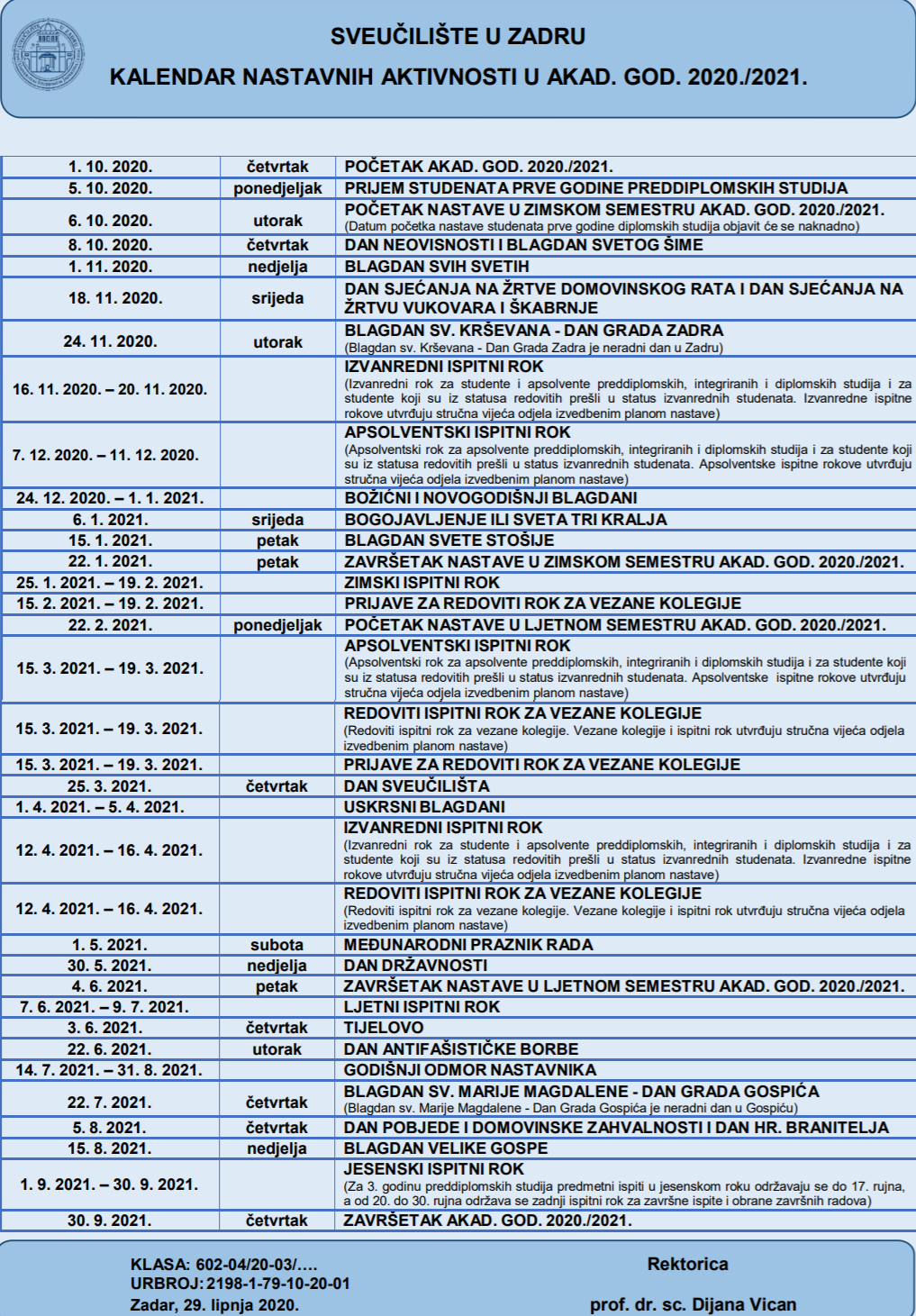 Uredi i učionice:Vježbaonice:DV RadostPO  VoštarnicaPO VišnjikPO VruljicaDV SuncePO CicibanPO JazinePO SmiljevacSVEUČILIŠTE U ZADRU ODJEL ZA IZOBRAZBU UČITELJA I ODGOJITELJA KLASA: 602-04/20-03/0URBROJ: 2198-1-79-44/19-03RED PREDAVANJAza III. semestar Sveučilišnog preddiplomskog studija Rani i predškolski odgoj i obrazovanjena Sveučilištu u Zadru u ak. god. 2020./2021.Bilješka: Šifra se ne upisuje u indeks.Predmeti se upisuju u Upisni list po redu predavanja kod tajnika/ce matičnog odjela ili putem studomata, prvo svi obvezni (temeljni) predmeti, zatim određeni broj izbornih predmeta s matičnog studija i na kraju određeni broj izbornih predmeta s drugih studija.* Izborni predmeti s matičnog studija upisuju se u Upisni list kod tajnika/ce matičnog odjela ili putem studomata, na temelju odobrenih kvota.** Izborni predmeti s drugih studija upisuju se u Upisni list kod tajnika/ce drugih odjela ili putem studomata, na temelju odobrenih kvota.*** Studenti/ce jednopredmetnih studija upisuju najmanje 30 bodova semestralno.**** Predmeti koji se nude studentima/cama drugih studija upisuju se u Upisni list kod tajnika/ce ovoga odjela ili putem studomata, na temelju odobrenih kvota.Nastavni plan kolegijaza III. semestar Sveučilišnog preddiplomskog studija Rani i predškolski odgoj i obrazovanje na Sveučilištu u Zadru u akad. god. 2020./2021. 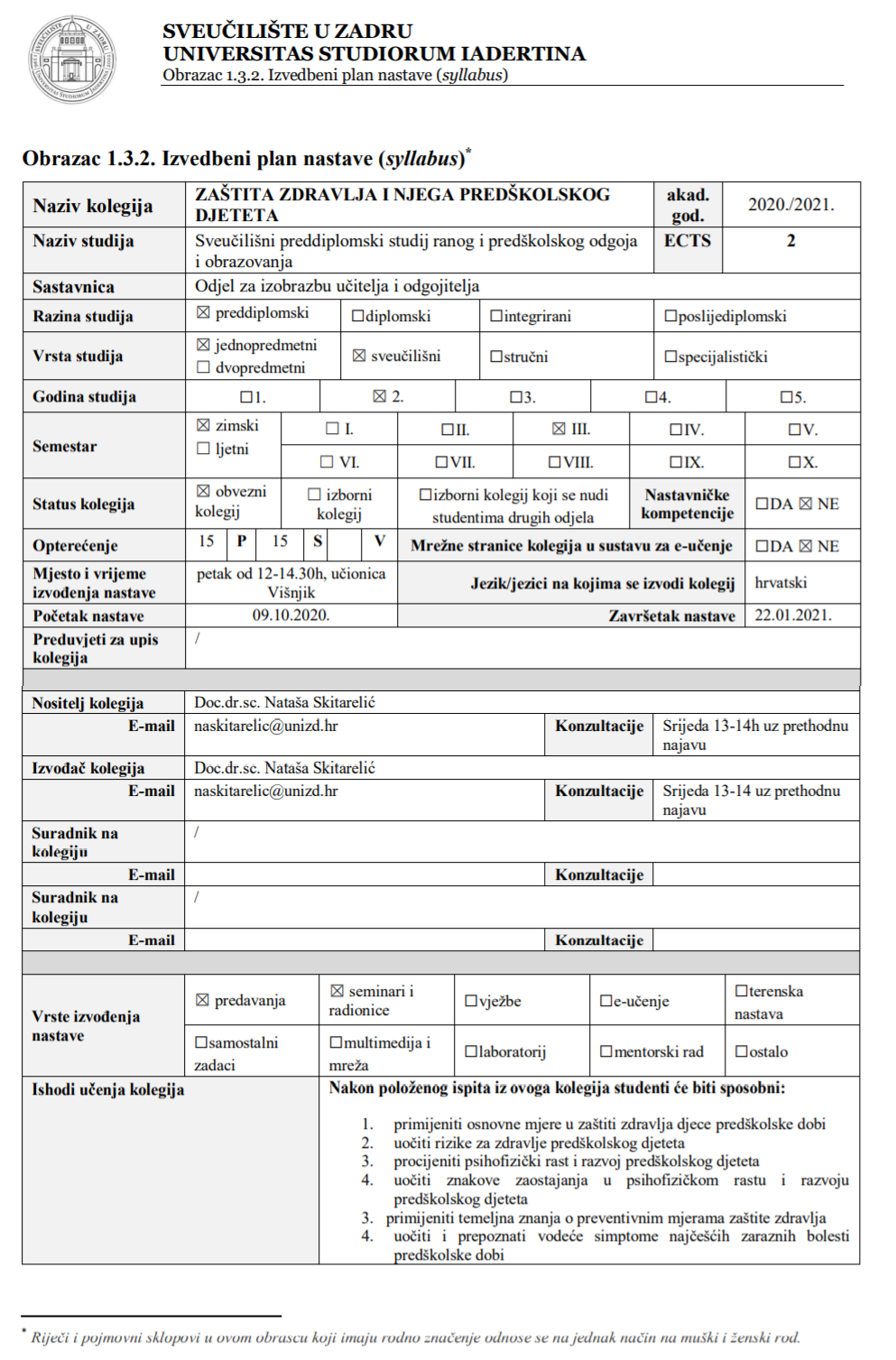 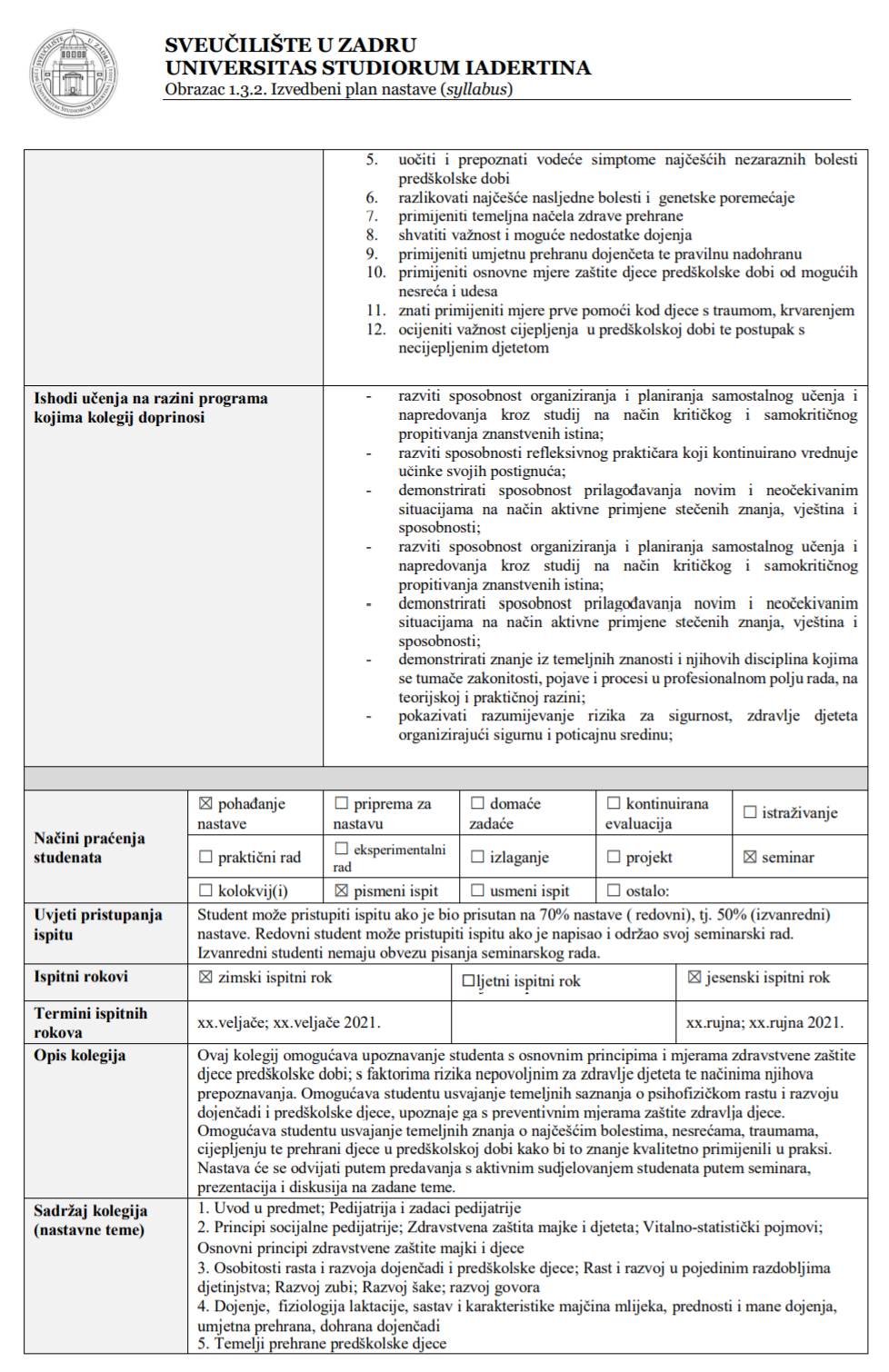 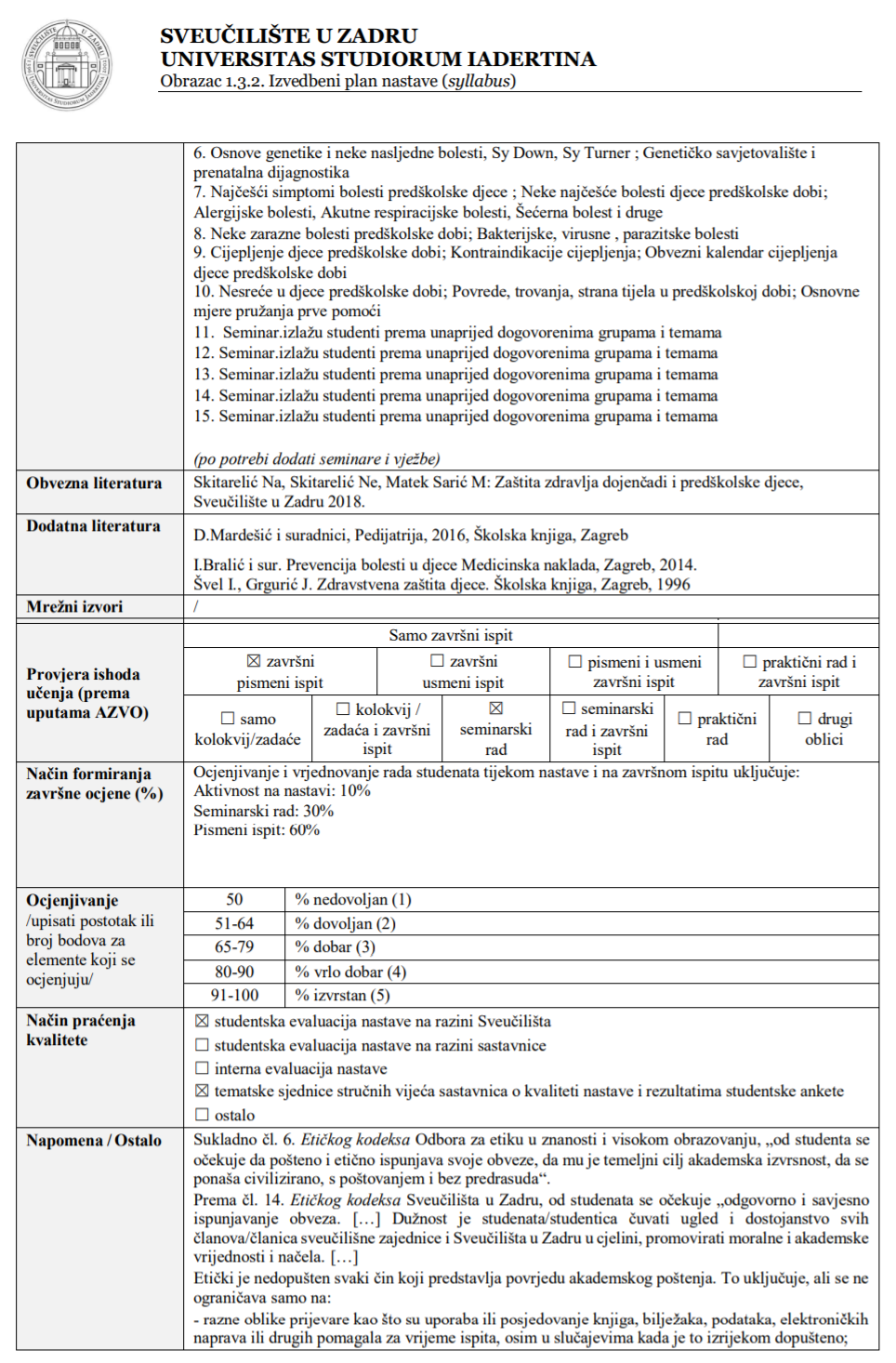 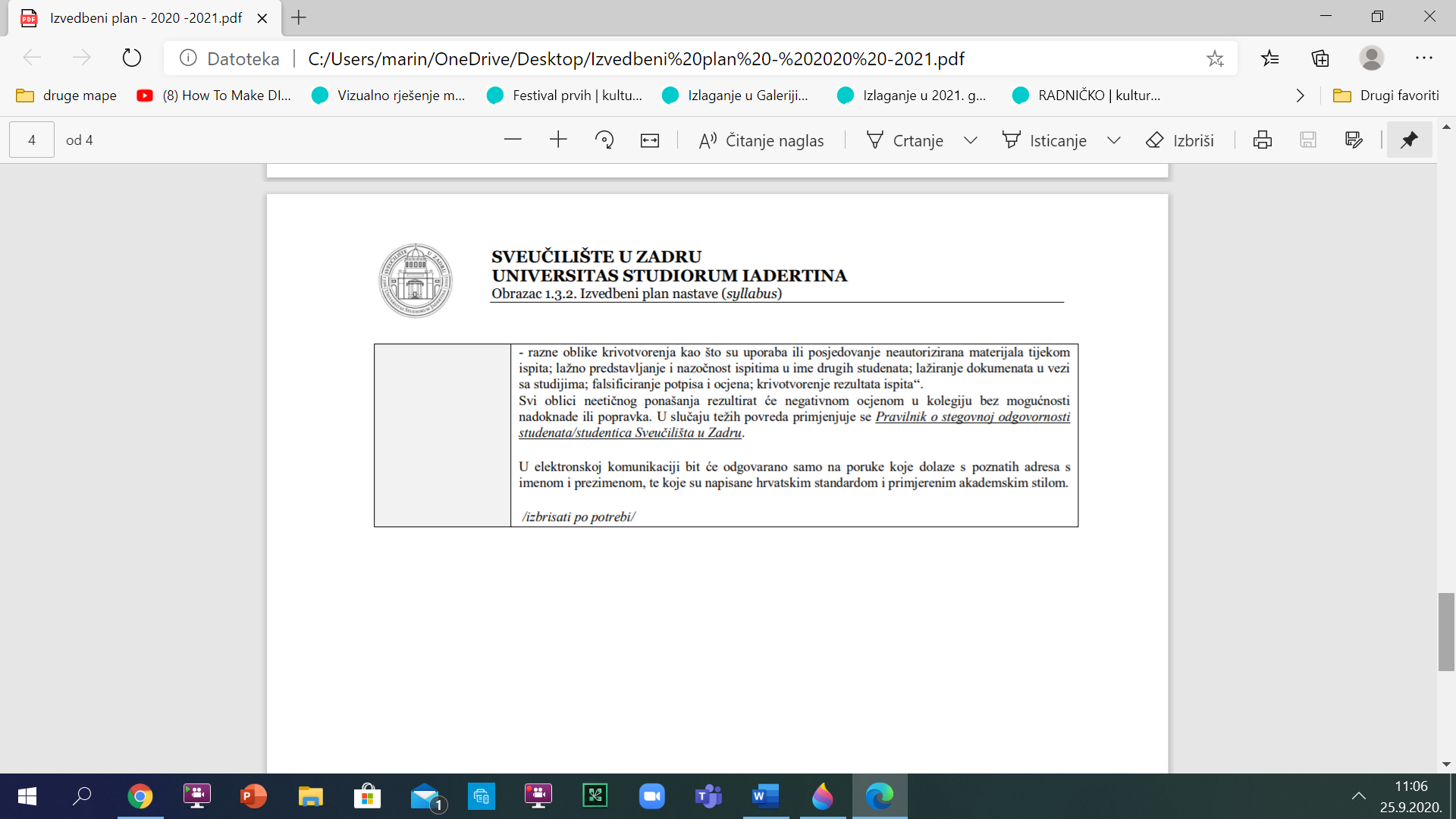 Br. prostorijeVrsta prostorijeSmještaj prostorijeDjelatniciTelefon1Ured nastavnikaPrizemlje izv. prof. art. Saša ŽivkovićKarmen Travirka Marčina, prof.doc. dr. art. Marina Đira345-001345-001345-0012Ured nastavnikaPrizemljedoc. dr. sc. Jelena Alićmr. sc. Predrag Saratlijadoc. dr. sc. Donata Vidaković Samaržija345-002345-002345-0023Ured nastavnikaPrizemljeprof. dr. sc. Smiljana Zrilić (zamjenica pročelnice Odjela)doc. dr. sc. Diana Nenadić Bilan (predstojnica Odsjeka za predškolski odgoj)Marijana  Miočić, prof.345-003345-004345-0044Ured nastavnikaPrizemljeizv. prof. dr. sc. Zoran Škodadoc. dr. sc. Tomislav KoštaJosip Cindrić, prof.345-005345-005345-0055Ured nastavnikaPrizemljeprof. dr. sc. Mira Klarinprof.dr.sc. Robert Bacalja345-007345-0067Ured nastavnikaPrizemljedoc. dr. sc. Anđelko Vrsaljkomr. sc. Milena Radovan Burja345-059345-0498Ured nastavnikaPrizemljeizv. prof. dr. sc. Slavica Šimić Šašićdoc. dr. sc. Tamara Kisovar Ivanda345-009345-00811TajništvoPrizemljeEmilija Matassi Botunac (tajnica)Marta Batur345-04313Ured pročelnicePrizemljedoc.dr.sc. Maja Cindrić (pročelnica Odjela)345-035103BUred nastavnika1. katSnježana Habuš Rončević, prof.Jakov Proroković, mag. philol. angl.345-033345-033104Ured nastavnika1. katizv. prof. dr. sc. Ivica Vigatodoc. dr. sc. Violeta Valjan Vukić (zamjenica predstojnice Odsjeka za predškolski odgoj)doc. dr. sc. Ante Delić345-032345-032345-032114Ured nastavnika1. katizv. prof. dr. sc. Katarina Ivon (predstojnica Odsjeka za razrednu nastavu)doc. dr. sc. Slavica Vrsaljko (zamjenica predstojnice Odsjeka za razrednu nastavu)Jelena Alfirević, mag. philol. croat.345-047345-047345-047ŠifrapredmetaIme i prezime nastavnikaNaziv predmetaUkupno sati (semestralno)Ukupno sati (semestralno)Ukupno sati (semestralno)ECTS bodoviŠifrapredmetaIme i prezime nastavnikaNaziv predmetaPredavanjaSeminaraVježbiECTS bodoviA) OBVEZNI (TEMELJNI) PREDMETI S MATIČNOG STUDIJA:A) OBVEZNI (TEMELJNI) PREDMETI S MATIČNOG STUDIJA:A) OBVEZNI (TEMELJNI) PREDMETI S MATIČNOG STUDIJA:A) OBVEZNI (TEMELJNI) PREDMETI S MATIČNOG STUDIJA:A) OBVEZNI (TEMELJNI) PREDMETI S MATIČNOG STUDIJA:A) OBVEZNI (TEMELJNI) PREDMETI S MATIČNOG STUDIJA:A) OBVEZNI (TEMELJNI) PREDMETI S MATIČNOG STUDIJA:RPO201Doc. dr. sc. Nataša SkitarelićZaštita zdravlja i njega predškolskog djeteta151502RPO202Izv. prof. dr. sc. Slavica Šimić Šašić Psihologija učenja i poučavanja30003RPO202Klara Rapan, mag. psych.Psihologija učenja i poučavanja01503RPO203Prof. dr. sc. Smiljana Zrilić Pedagogija djece s posebnim potrebama I30003RPO203Rade Zrilić, prof. Pedagogija djece s posebnim potrebama I01503RPO204Prof. dr. sc. Robert BacaljaŽanrovi u dječjoj književnosti301504RPO205Snježana Habuš Rončević, prof.Glazbena kultura301503RPO206Karmen Travirka Marčina, prof.Likovna kultura301504RPO207Snježana Habuš Rončević, prof.Vokalno-instrumentalni praktikum I150152RPO208Mr. sc. Predrag SaratlijaKineziologija301504RPO209Doc. dr. sc. Violeta Valjan VukićStručna praksa II0002RPO209Mentori Stručna praksa II00302Bilješka: Studenti/ce upisuju, slušaju i polažu sve obvezne (temeljne) predmete s matičnog studija.Bilješka: Studenti/ce upisuju, slušaju i polažu sve obvezne (temeljne) predmete s matičnog studija.Bilješka: Studenti/ce upisuju, slušaju i polažu sve obvezne (temeljne) predmete s matičnog studija.Bilješka: Studenti/ce upisuju, slušaju i polažu sve obvezne (temeljne) predmete s matičnog studija.Bilješka: Studenti/ce upisuju, slušaju i polažu sve obvezne (temeljne) predmete s matičnog studija.Bilješka: Studenti/ce upisuju, slušaju i polažu sve obvezne (temeljne) predmete s matičnog studija.Bilješka: Studenti/ce upisuju, slušaju i polažu sve obvezne (temeljne) predmete s matičnog studija.B) IZBORNI PREDMETI S MATIČNOG STUDIJA*:B) IZBORNI PREDMETI S MATIČNOG STUDIJA*:B) IZBORNI PREDMETI S MATIČNOG STUDIJA*:B) IZBORNI PREDMETI S MATIČNOG STUDIJA*:B) IZBORNI PREDMETI S MATIČNOG STUDIJA*:B) IZBORNI PREDMETI S MATIČNOG STUDIJA*:B) IZBORNI PREDMETI S MATIČNOG STUDIJA*:RPO210Snježana Habuš Rončević, prof. Rad s Orffovim instrumentarijem150153RPO211Karmen Travirka Marčina, prof.Vizualne komunikacije150153RPO212Doc. dr. sc. Violeta Valjan VukićRad s darovitom djecom151503Bilješka: Studenti upisuju, slušaju i polažu izborni/e predmet/e s matičnog Odjela ili s drugih odjela. Ukupan broj ECTS bodova za izborne predmete mora iznositi najmanje 3 ECTS boda.Bilješka: Studenti upisuju, slušaju i polažu izborni/e predmet/e s matičnog Odjela ili s drugih odjela. Ukupan broj ECTS bodova za izborne predmete mora iznositi najmanje 3 ECTS boda.Bilješka: Studenti upisuju, slušaju i polažu izborni/e predmet/e s matičnog Odjela ili s drugih odjela. Ukupan broj ECTS bodova za izborne predmete mora iznositi najmanje 3 ECTS boda.Bilješka: Studenti upisuju, slušaju i polažu izborni/e predmet/e s matičnog Odjela ili s drugih odjela. Ukupan broj ECTS bodova za izborne predmete mora iznositi najmanje 3 ECTS boda.Bilješka: Studenti upisuju, slušaju i polažu izborni/e predmet/e s matičnog Odjela ili s drugih odjela. Ukupan broj ECTS bodova za izborne predmete mora iznositi najmanje 3 ECTS boda.Bilješka: Studenti upisuju, slušaju i polažu izborni/e predmet/e s matičnog Odjela ili s drugih odjela. Ukupan broj ECTS bodova za izborne predmete mora iznositi najmanje 3 ECTS boda.Bilješka: Studenti upisuju, slušaju i polažu izborni/e predmet/e s matičnog Odjela ili s drugih odjela. Ukupan broj ECTS bodova za izborne predmete mora iznositi najmanje 3 ECTS boda.C) IZBORNI PREDMETI S DRUGIH PREDDIPLOMSKIH SVEUČILIŠNIH STUDIJA, INTEGRIRANOG PREDDIPLOMSKOG I DIPLOMSKOG SVEUČILIŠNOG STUDIJA, CENTRA „STJEPAN MATIČEVIĆ“, CENTRA ZA STRANE JEZIKE I CENTRA ZA TJELOVJEŽBU I STUDENTSKI ŠPORT**:C) IZBORNI PREDMETI S DRUGIH PREDDIPLOMSKIH SVEUČILIŠNIH STUDIJA, INTEGRIRANOG PREDDIPLOMSKOG I DIPLOMSKOG SVEUČILIŠNOG STUDIJA, CENTRA „STJEPAN MATIČEVIĆ“, CENTRA ZA STRANE JEZIKE I CENTRA ZA TJELOVJEŽBU I STUDENTSKI ŠPORT**:C) IZBORNI PREDMETI S DRUGIH PREDDIPLOMSKIH SVEUČILIŠNIH STUDIJA, INTEGRIRANOG PREDDIPLOMSKOG I DIPLOMSKOG SVEUČILIŠNOG STUDIJA, CENTRA „STJEPAN MATIČEVIĆ“, CENTRA ZA STRANE JEZIKE I CENTRA ZA TJELOVJEŽBU I STUDENTSKI ŠPORT**:C) IZBORNI PREDMETI S DRUGIH PREDDIPLOMSKIH SVEUČILIŠNIH STUDIJA, INTEGRIRANOG PREDDIPLOMSKOG I DIPLOMSKOG SVEUČILIŠNOG STUDIJA, CENTRA „STJEPAN MATIČEVIĆ“, CENTRA ZA STRANE JEZIKE I CENTRA ZA TJELOVJEŽBU I STUDENTSKI ŠPORT**:C) IZBORNI PREDMETI S DRUGIH PREDDIPLOMSKIH SVEUČILIŠNIH STUDIJA, INTEGRIRANOG PREDDIPLOMSKOG I DIPLOMSKOG SVEUČILIŠNOG STUDIJA, CENTRA „STJEPAN MATIČEVIĆ“, CENTRA ZA STRANE JEZIKE I CENTRA ZA TJELOVJEŽBU I STUDENTSKI ŠPORT**:C) IZBORNI PREDMETI S DRUGIH PREDDIPLOMSKIH SVEUČILIŠNIH STUDIJA, INTEGRIRANOG PREDDIPLOMSKOG I DIPLOMSKOG SVEUČILIŠNOG STUDIJA, CENTRA „STJEPAN MATIČEVIĆ“, CENTRA ZA STRANE JEZIKE I CENTRA ZA TJELOVJEŽBU I STUDENTSKI ŠPORT**:C) IZBORNI PREDMETI S DRUGIH PREDDIPLOMSKIH SVEUČILIŠNIH STUDIJA, INTEGRIRANOG PREDDIPLOMSKOG I DIPLOMSKOG SVEUČILIŠNOG STUDIJA, CENTRA „STJEPAN MATIČEVIĆ“, CENTRA ZA STRANE JEZIKE I CENTRA ZA TJELOVJEŽBU I STUDENTSKI ŠPORT**:Bilješka: Studenti/ce upisuju, slušaju i polažu izborne predmete s drugih studija kojim/a se stječe najmanje .......... boda/ova.Bilješka: Studenti/ce upisuju, slušaju i polažu izborne predmete s drugih studija kojim/a se stječe najmanje .......... boda/ova.Bilješka: Studenti/ce upisuju, slušaju i polažu izborne predmete s drugih studija kojim/a se stječe najmanje .......... boda/ova.Bilješka: Studenti/ce upisuju, slušaju i polažu izborne predmete s drugih studija kojim/a se stječe najmanje .......... boda/ova.Bilješka: Studenti/ce upisuju, slušaju i polažu izborne predmete s drugih studija kojim/a se stječe najmanje .......... boda/ova.Bilješka: Studenti/ce upisuju, slušaju i polažu izborne predmete s drugih studija kojim/a se stječe najmanje .......... boda/ova.Bilješka: Studenti/ce upisuju, slušaju i polažu izborne predmete s drugih studija kojim/a se stječe najmanje .......... boda/ova.Student/ica pod A), B) i C) mora upisati, slušati i polagati predmete kojim/a se stječe najmanje 30 boda***Student/ica pod A), B) i C) mora upisati, slušati i polagati predmete kojim/a se stječe najmanje 30 boda***Student/ica pod A), B) i C) mora upisati, slušati i polagati predmete kojim/a se stječe najmanje 30 boda***Student/ica pod A), B) i C) mora upisati, slušati i polagati predmete kojim/a se stječe najmanje 30 boda***Student/ica pod A), B) i C) mora upisati, slušati i polagati predmete kojim/a se stječe najmanje 30 boda***Student/ica pod A), B) i C) mora upisati, slušati i polagati predmete kojim/a se stječe najmanje 30 boda***Student/ica pod A), B) i C) mora upisati, slušati i polagati predmete kojim/a se stječe najmanje 30 boda***D) PREDMETI KOJI SE NUDE STUDENTIMA/CAMA DRUGIH PREDDIPLOMSKIHSVEUČILIŠNIH STUDIJA, INTEGRIRANIH I STRUČNIH STUDIJA ****:D) PREDMETI KOJI SE NUDE STUDENTIMA/CAMA DRUGIH PREDDIPLOMSKIHSVEUČILIŠNIH STUDIJA, INTEGRIRANIH I STRUČNIH STUDIJA ****:D) PREDMETI KOJI SE NUDE STUDENTIMA/CAMA DRUGIH PREDDIPLOMSKIHSVEUČILIŠNIH STUDIJA, INTEGRIRANIH I STRUČNIH STUDIJA ****:D) PREDMETI KOJI SE NUDE STUDENTIMA/CAMA DRUGIH PREDDIPLOMSKIHSVEUČILIŠNIH STUDIJA, INTEGRIRANIH I STRUČNIH STUDIJA ****:D) PREDMETI KOJI SE NUDE STUDENTIMA/CAMA DRUGIH PREDDIPLOMSKIHSVEUČILIŠNIH STUDIJA, INTEGRIRANIH I STRUČNIH STUDIJA ****:D) PREDMETI KOJI SE NUDE STUDENTIMA/CAMA DRUGIH PREDDIPLOMSKIHSVEUČILIŠNIH STUDIJA, INTEGRIRANIH I STRUČNIH STUDIJA ****:D) PREDMETI KOJI SE NUDE STUDENTIMA/CAMA DRUGIH PREDDIPLOMSKIHSVEUČILIŠNIH STUDIJA, INTEGRIRANIH I STRUČNIH STUDIJA ****:RPO210Snježana Habuš Rončević, prof.Rad s Orffovim instrumentarijem150153RPO211Karmen Travirka Marčina, prof.Vizualne komunikacije150153RPO212Doc. dr. sc. Violeta Valjan VukićRad s darovitom djecom151503Naziv kolegija LIKOVNA KULTURALIKOVNA KULTURALIKOVNA KULTURALIKOVNA KULTURALIKOVNA KULTURALIKOVNA KULTURALIKOVNA KULTURALIKOVNA KULTURALIKOVNA KULTURALIKOVNA KULTURALIKOVNA KULTURALIKOVNA KULTURALIKOVNA KULTURALIKOVNA KULTURALIKOVNA KULTURALIKOVNA KULTURALIKOVNA KULTURALIKOVNA KULTURALIKOVNA KULTURALIKOVNA KULTURALIKOVNA KULTURALIKOVNA KULTURALIKOVNA KULTURAakad. god.akad. god.akad. god.2020./2021.2020./2021.2020./2021.2020./2021.Naziv studijaStudij ranog i predškolskog odgoja i obrazovanjaStudij ranog i predškolskog odgoja i obrazovanjaStudij ranog i predškolskog odgoja i obrazovanjaStudij ranog i predškolskog odgoja i obrazovanjaStudij ranog i predškolskog odgoja i obrazovanjaStudij ranog i predškolskog odgoja i obrazovanjaStudij ranog i predškolskog odgoja i obrazovanjaStudij ranog i predškolskog odgoja i obrazovanjaStudij ranog i predškolskog odgoja i obrazovanjaStudij ranog i predškolskog odgoja i obrazovanjaStudij ranog i predškolskog odgoja i obrazovanjaStudij ranog i predškolskog odgoja i obrazovanjaStudij ranog i predškolskog odgoja i obrazovanjaStudij ranog i predškolskog odgoja i obrazovanjaStudij ranog i predškolskog odgoja i obrazovanjaStudij ranog i predškolskog odgoja i obrazovanjaStudij ranog i predškolskog odgoja i obrazovanjaStudij ranog i predškolskog odgoja i obrazovanjaStudij ranog i predškolskog odgoja i obrazovanjaStudij ranog i predškolskog odgoja i obrazovanjaStudij ranog i predškolskog odgoja i obrazovanjaStudij ranog i predškolskog odgoja i obrazovanjaStudij ranog i predškolskog odgoja i obrazovanjaECTSECTSECTS4444SastavnicaRazina studija☒ preddiplomski ☒ preddiplomski ☒ preddiplomski ☒ preddiplomski ☒ preddiplomski ☒ preddiplomski ☒ preddiplomski ☒ preddiplomski ☒ preddiplomski ☐ diplomski☐ diplomski☐ diplomski☐ diplomski☐ diplomski☐ diplomski☐ diplomski☐ integrirani☐ integrirani☐ integrirani☐ integrirani☐ integrirani☐ integrirani☐ integrirani☐ poslijediplomski☐ poslijediplomski☐ poslijediplomski☐ poslijediplomski☐ poslijediplomski☐ poslijediplomski☐ poslijediplomskiVrsta studija☐ jednopredmetni☐ dvopredmetni☐ jednopredmetni☐ dvopredmetni☐ jednopredmetni☐ dvopredmetni☐ jednopredmetni☐ dvopredmetni☐ jednopredmetni☐ dvopredmetni☐ jednopredmetni☐ dvopredmetni☐ jednopredmetni☐ dvopredmetni☐ jednopredmetni☐ dvopredmetni☐ jednopredmetni☐ dvopredmetni☒ sveučilišni☒ sveučilišni☒ sveučilišni☒ sveučilišni☒ sveučilišni☒ sveučilišni☒ sveučilišni☐ stručni☐ stručni☐ stručni☐ stručni☐ stručni☐ stručni☐ stručni☐ specijalistički☐ specijalistički☐ specijalistički☐ specijalistički☐ specijalistički☐ specijalistički☐ specijalističkiGodina studija☐ 1.☐ 1.☐ 1.☐ 1.☐ 1.☐ 1.☐ 1.☒ 2.☒ 2.☒ 2.☒ 2.☒ 2.☒ 2.☒ 2.☒ 2.☐ 3.☐ 3.☐ 3.☐ 3.☐ 3.☐ 4.☐ 4.☐ 4.☐ 4.☐ 4.☐ 4.☐ 4.☐ 5.☐ 5.☐ 5.Semestar☐ zimski☐ ljetni☐ zimski☐ ljetni☐ zimski☐ ljetni☐ I.☐ I.☐ I.☐ I.☐ I.☐ I.☐ I.☐ I.☐ I.☐ II.☐ II.☐ II.☐ II.☐ II.☒ III.☒ III.☒ III.☒ III.☐ IV.☐ IV.☐ IV.☐ IV.☐ IV.☐ IV.☐ IV.☐ V.☐ V.Semestar☐ zimski☐ ljetni☐ zimski☐ ljetni☐ zimski☐ ljetni☐ VI.☐ VI.☐ VI.☐ VI.☐ VI.☐ VI.☐ VI.☐ VI.☐ VI.☐ VII.☐ VII.☐ VII.☐ VII.☐ VII.☐ VIII.☐ VIII.☐ VIII.☐ VIII.☐ IX.☐ IX.☐ IX.☐ IX.☐ IX.☐ IX.☐ IX.☐ X.☐ X.Status kolegija☒ obvezni kolegij☒ obvezni kolegij☒ obvezni kolegij☐ izborni kolegij☐ izborni kolegij☐ izborni kolegij☐ izborni kolegij☐ izborni kolegij☐ izborni kolegij☐ izborni kolegij☐ izborni kolegij☐ izborni kolegij☐ izborni kolegij koji se nudi studentima drugih odjela☐ izborni kolegij koji se nudi studentima drugih odjela☐ izborni kolegij koji se nudi studentima drugih odjela☐ izborni kolegij koji se nudi studentima drugih odjela☐ izborni kolegij koji se nudi studentima drugih odjela☐ izborni kolegij koji se nudi studentima drugih odjela☐ izborni kolegij koji se nudi studentima drugih odjela☐ izborni kolegij koji se nudi studentima drugih odjela☐ izborni kolegij koji se nudi studentima drugih odjelaNastavničke kompetencijeNastavničke kompetencijeNastavničke kompetencijeNastavničke kompetencijeNastavničke kompetencijeNastavničke kompetencijeNastavničke kompetencije☒ DA ☐ NE☒ DA ☐ NEOpterećenjeP2S1S1S1V0V0Mrežne stranice kolegija u sustavu za e-učenjeMrežne stranice kolegija u sustavu za e-učenjeMrežne stranice kolegija u sustavu za e-učenjeMrežne stranice kolegija u sustavu za e-učenjeMrežne stranice kolegija u sustavu za e-učenjeMrežne stranice kolegija u sustavu za e-učenjeMrežne stranice kolegija u sustavu za e-učenjeMrežne stranice kolegija u sustavu za e-učenjeMrežne stranice kolegija u sustavu za e-učenjeMrežne stranice kolegija u sustavu za e-učenjeMrežne stranice kolegija u sustavu za e-učenjeMrežne stranice kolegija u sustavu za e-učenjeMrežne stranice kolegija u sustavu za e-učenjeMrežne stranice kolegija u sustavu za e-učenjeMrežne stranice kolegija u sustavu za e-učenjeMrežne stranice kolegija u sustavu za e-učenje☒ DA ☐ NE☒ DA ☐ NEMjesto i vrijeme izvođenja nastaveJezik/jezici na kojima se izvodi kolegijJezik/jezici na kojima se izvodi kolegijJezik/jezici na kojima se izvodi kolegijJezik/jezici na kojima se izvodi kolegijJezik/jezici na kojima se izvodi kolegijJezik/jezici na kojima se izvodi kolegijJezik/jezici na kojima se izvodi kolegijJezik/jezici na kojima se izvodi kolegijJezik/jezici na kojima se izvodi kolegijJezik/jezici na kojima se izvodi kolegijJezik/jezici na kojima se izvodi kolegijJezik/jezici na kojima se izvodi kolegijJezik/jezici na kojima se izvodi kolegijJezik/jezici na kojima se izvodi kolegijJezik/jezici na kojima se izvodi kolegijJezik/jezici na kojima se izvodi kolegijHrvatski/engHrvatski/engPočetak nastave/toča2n datum početka nastave/6.10. 2020./toča2n datum početka nastave/6.10. 2020./toča2n datum početka nastave/6.10. 2020./toča2n datum početka nastave/6.10. 2020./toča2n datum početka nastave/6.10. 2020./toča2n datum početka nastave/6.10. 2020./toča2n datum početka nastave/6.10. 2020./toča2n datum početka nastave/6.10. 2020./toča2n datum početka nastave/6.10. 2020./toča2n datum početka nastave/6.10. 2020./toča2n datum početka nastave/6.10. 2020./toča2n datum početka nastave/6.10. 2020.Završetak nastaveZavršetak nastaveZavršetak nastaveZavršetak nastaveZavršetak nastaveZavršetak nastaveZavršetak nastaveZavršetak nastaveZavršetak nastaveZavršetak nastaveZavršetak nastaveZavršetak nastaveZavršetak nastaveZavršetak nastaveZavršetak nastaveZavršetak nastave/točan datum završetka nastave/22.1. 2021./točan datum završetka nastave/22.1. 2021.Preduvjeti za upis kolegijaNema ihNema ihNema ihNema ihNema ihNema ihNema ihNema ihNema ihNema ihNema ihNema ihNema ihNema ihNema ihNema ihNema ihNema ihNema ihNema ihNema ihNema ihNema ihNema ihNema ihNema ihNema ihNema ihNema ihNema ihNositelj kolegijaKarmen Travirka Marčina, prof.Karmen Travirka Marčina, prof.Karmen Travirka Marčina, prof.Karmen Travirka Marčina, prof.Karmen Travirka Marčina, prof.Karmen Travirka Marčina, prof.Karmen Travirka Marčina, prof.Karmen Travirka Marčina, prof.Karmen Travirka Marčina, prof.Karmen Travirka Marčina, prof.Karmen Travirka Marčina, prof.Karmen Travirka Marčina, prof.Karmen Travirka Marčina, prof.Karmen Travirka Marčina, prof.Karmen Travirka Marčina, prof.Karmen Travirka Marčina, prof.Karmen Travirka Marčina, prof.Karmen Travirka Marčina, prof.Karmen Travirka Marčina, prof.Karmen Travirka Marčina, prof.Karmen Travirka Marčina, prof.Karmen Travirka Marčina, prof.Karmen Travirka Marčina, prof.Karmen Travirka Marčina, prof.Karmen Travirka Marčina, prof.Karmen Travirka Marčina, prof.Karmen Travirka Marčina, prof.Karmen Travirka Marčina, prof.Karmen Travirka Marčina, prof.Karmen Travirka Marčina, prof.E-mailkmarcina @unizd.hrkmarcina @unizd.hrkmarcina @unizd.hrkmarcina @unizd.hrkmarcina @unizd.hrkmarcina @unizd.hrkmarcina @unizd.hrkmarcina @unizd.hrkmarcina @unizd.hrkmarcina @unizd.hrkmarcina @unizd.hrkmarcina @unizd.hrkmarcina @unizd.hrkmarcina @unizd.hrkmarcina @unizd.hrkmarcina @unizd.hrkmarcina @unizd.hrkmarcina @unizd.hrkmarcina @unizd.hrKonzultacijeKonzultacijeKonzultacijeKonzultacijePonedjeljkom 13-14Ponedjeljkom 13-14Ponedjeljkom 13-14Ponedjeljkom 13-14Ponedjeljkom 13-14Ponedjeljkom 13-14Ponedjeljkom 13-14Izvođač kolegijaKarmen Travirka Marčina, prof.Karmen Travirka Marčina, prof.Karmen Travirka Marčina, prof.Karmen Travirka Marčina, prof.Karmen Travirka Marčina, prof.Karmen Travirka Marčina, prof.Karmen Travirka Marčina, prof.Karmen Travirka Marčina, prof.Karmen Travirka Marčina, prof.Karmen Travirka Marčina, prof.Karmen Travirka Marčina, prof.Karmen Travirka Marčina, prof.Karmen Travirka Marčina, prof.Karmen Travirka Marčina, prof.Karmen Travirka Marčina, prof.Karmen Travirka Marčina, prof.Karmen Travirka Marčina, prof.Karmen Travirka Marčina, prof.Karmen Travirka Marčina, prof.Karmen Travirka Marčina, prof.Karmen Travirka Marčina, prof.Karmen Travirka Marčina, prof.Karmen Travirka Marčina, prof.Karmen Travirka Marčina, prof.Karmen Travirka Marčina, prof.Karmen Travirka Marčina, prof.Karmen Travirka Marčina, prof.Karmen Travirka Marčina, prof.Karmen Travirka Marčina, prof.Karmen Travirka Marčina, prof.E-mailKonzultacijeKonzultacijeKonzultacijeKonzultacijeSuradnik na kolegijuE-mailKonzultacijeKonzultacijeKonzultacijeKonzultacijeSuradnik na kolegijuE-mailKonzultacijeKonzultacijeKonzultacijeKonzultacijeVrste izvođenja nastave☒ predavanja☒ predavanja☒ predavanja☒ predavanja☒ predavanja☒ predavanja☒ predavanja☒ seminari i radionice☒ seminari i radionice☒ seminari i radionice☒ seminari i radionice☒ seminari i radionice☒ seminari i radionice☒ seminari i radionice☒ seminari i radionice☐ vježbe☐ vježbe☐ vježbe☐ vježbe☐ vježbe☐ e-učenje☐ e-učenje☐ e-učenje☐ e-učenje☐ e-učenje☐ e-učenje☐ e-učenje☐ terenska nastava☐ terenska nastava☐ terenska nastavaVrste izvođenja nastave☐ samostalni zadaci☐ samostalni zadaci☐ samostalni zadaci☐ samostalni zadaci☐ samostalni zadaci☐ samostalni zadaci☐ samostalni zadaci☐ multimedija i mreža☐ multimedija i mreža☐ multimedija i mreža☐ multimedija i mreža☐ multimedija i mreža☐ multimedija i mreža☐ multimedija i mreža☐ multimedija i mreža☐ laboratorij☐ laboratorij☐ laboratorij☐ laboratorij☐ laboratorij☐ mentorski rad☐ mentorski rad☐ mentorski rad☐ mentorski rad☐ mentorski rad☐ mentorski rad☐ mentorski rad☐ ostalo☐ ostalo☐ ostaloIshodi učenja kolegijaIshodi učenja kolegijaIshodi učenja kolegijaIshodi učenja kolegijaIshodi učenja kolegijaIshodi učenja kolegijaIshodi učenja kolegijaIshodi učenja kolegijaObjasniti  temeljne pojmove iz likovne kulture i likovnog izražavanja.Vrednovanje likovnih oblika u odnosu na povijesna razdoblja  Razviti pozitivan odnos  prema estetskom okruženju. Uvažavati različitosti i multikulturalnosti.Razviti kreativnu dimenziju odgajatelja.Razvijati vizualno  i estetsko  opažanje.Razvijati vrijednosne stavove  prema umjetnosti i kulturnoj baštiniObjasniti  temeljne pojmove iz likovne kulture i likovnog izražavanja.Vrednovanje likovnih oblika u odnosu na povijesna razdoblja  Razviti pozitivan odnos  prema estetskom okruženju. Uvažavati različitosti i multikulturalnosti.Razviti kreativnu dimenziju odgajatelja.Razvijati vizualno  i estetsko  opažanje.Razvijati vrijednosne stavove  prema umjetnosti i kulturnoj baštiniObjasniti  temeljne pojmove iz likovne kulture i likovnog izražavanja.Vrednovanje likovnih oblika u odnosu na povijesna razdoblja  Razviti pozitivan odnos  prema estetskom okruženju. Uvažavati različitosti i multikulturalnosti.Razviti kreativnu dimenziju odgajatelja.Razvijati vizualno  i estetsko  opažanje.Razvijati vrijednosne stavove  prema umjetnosti i kulturnoj baštiniObjasniti  temeljne pojmove iz likovne kulture i likovnog izražavanja.Vrednovanje likovnih oblika u odnosu na povijesna razdoblja  Razviti pozitivan odnos  prema estetskom okruženju. Uvažavati različitosti i multikulturalnosti.Razviti kreativnu dimenziju odgajatelja.Razvijati vizualno  i estetsko  opažanje.Razvijati vrijednosne stavove  prema umjetnosti i kulturnoj baštiniObjasniti  temeljne pojmove iz likovne kulture i likovnog izražavanja.Vrednovanje likovnih oblika u odnosu na povijesna razdoblja  Razviti pozitivan odnos  prema estetskom okruženju. Uvažavati različitosti i multikulturalnosti.Razviti kreativnu dimenziju odgajatelja.Razvijati vizualno  i estetsko  opažanje.Razvijati vrijednosne stavove  prema umjetnosti i kulturnoj baštiniObjasniti  temeljne pojmove iz likovne kulture i likovnog izražavanja.Vrednovanje likovnih oblika u odnosu na povijesna razdoblja  Razviti pozitivan odnos  prema estetskom okruženju. Uvažavati različitosti i multikulturalnosti.Razviti kreativnu dimenziju odgajatelja.Razvijati vizualno  i estetsko  opažanje.Razvijati vrijednosne stavove  prema umjetnosti i kulturnoj baštiniObjasniti  temeljne pojmove iz likovne kulture i likovnog izražavanja.Vrednovanje likovnih oblika u odnosu na povijesna razdoblja  Razviti pozitivan odnos  prema estetskom okruženju. Uvažavati različitosti i multikulturalnosti.Razviti kreativnu dimenziju odgajatelja.Razvijati vizualno  i estetsko  opažanje.Razvijati vrijednosne stavove  prema umjetnosti i kulturnoj baštiniObjasniti  temeljne pojmove iz likovne kulture i likovnog izražavanja.Vrednovanje likovnih oblika u odnosu na povijesna razdoblja  Razviti pozitivan odnos  prema estetskom okruženju. Uvažavati različitosti i multikulturalnosti.Razviti kreativnu dimenziju odgajatelja.Razvijati vizualno  i estetsko  opažanje.Razvijati vrijednosne stavove  prema umjetnosti i kulturnoj baštiniObjasniti  temeljne pojmove iz likovne kulture i likovnog izražavanja.Vrednovanje likovnih oblika u odnosu na povijesna razdoblja  Razviti pozitivan odnos  prema estetskom okruženju. Uvažavati različitosti i multikulturalnosti.Razviti kreativnu dimenziju odgajatelja.Razvijati vizualno  i estetsko  opažanje.Razvijati vrijednosne stavove  prema umjetnosti i kulturnoj baštiniObjasniti  temeljne pojmove iz likovne kulture i likovnog izražavanja.Vrednovanje likovnih oblika u odnosu na povijesna razdoblja  Razviti pozitivan odnos  prema estetskom okruženju. Uvažavati različitosti i multikulturalnosti.Razviti kreativnu dimenziju odgajatelja.Razvijati vizualno  i estetsko  opažanje.Razvijati vrijednosne stavove  prema umjetnosti i kulturnoj baštiniObjasniti  temeljne pojmove iz likovne kulture i likovnog izražavanja.Vrednovanje likovnih oblika u odnosu na povijesna razdoblja  Razviti pozitivan odnos  prema estetskom okruženju. Uvažavati različitosti i multikulturalnosti.Razviti kreativnu dimenziju odgajatelja.Razvijati vizualno  i estetsko  opažanje.Razvijati vrijednosne stavove  prema umjetnosti i kulturnoj baštiniObjasniti  temeljne pojmove iz likovne kulture i likovnog izražavanja.Vrednovanje likovnih oblika u odnosu na povijesna razdoblja  Razviti pozitivan odnos  prema estetskom okruženju. Uvažavati različitosti i multikulturalnosti.Razviti kreativnu dimenziju odgajatelja.Razvijati vizualno  i estetsko  opažanje.Razvijati vrijednosne stavove  prema umjetnosti i kulturnoj baštiniObjasniti  temeljne pojmove iz likovne kulture i likovnog izražavanja.Vrednovanje likovnih oblika u odnosu na povijesna razdoblja  Razviti pozitivan odnos  prema estetskom okruženju. Uvažavati različitosti i multikulturalnosti.Razviti kreativnu dimenziju odgajatelja.Razvijati vizualno  i estetsko  opažanje.Razvijati vrijednosne stavove  prema umjetnosti i kulturnoj baštiniObjasniti  temeljne pojmove iz likovne kulture i likovnog izražavanja.Vrednovanje likovnih oblika u odnosu na povijesna razdoblja  Razviti pozitivan odnos  prema estetskom okruženju. Uvažavati različitosti i multikulturalnosti.Razviti kreativnu dimenziju odgajatelja.Razvijati vizualno  i estetsko  opažanje.Razvijati vrijednosne stavove  prema umjetnosti i kulturnoj baštiniObjasniti  temeljne pojmove iz likovne kulture i likovnog izražavanja.Vrednovanje likovnih oblika u odnosu na povijesna razdoblja  Razviti pozitivan odnos  prema estetskom okruženju. Uvažavati različitosti i multikulturalnosti.Razviti kreativnu dimenziju odgajatelja.Razvijati vizualno  i estetsko  opažanje.Razvijati vrijednosne stavove  prema umjetnosti i kulturnoj baštiniObjasniti  temeljne pojmove iz likovne kulture i likovnog izražavanja.Vrednovanje likovnih oblika u odnosu na povijesna razdoblja  Razviti pozitivan odnos  prema estetskom okruženju. Uvažavati različitosti i multikulturalnosti.Razviti kreativnu dimenziju odgajatelja.Razvijati vizualno  i estetsko  opažanje.Razvijati vrijednosne stavove  prema umjetnosti i kulturnoj baštiniObjasniti  temeljne pojmove iz likovne kulture i likovnog izražavanja.Vrednovanje likovnih oblika u odnosu na povijesna razdoblja  Razviti pozitivan odnos  prema estetskom okruženju. Uvažavati različitosti i multikulturalnosti.Razviti kreativnu dimenziju odgajatelja.Razvijati vizualno  i estetsko  opažanje.Razvijati vrijednosne stavove  prema umjetnosti i kulturnoj baštiniObjasniti  temeljne pojmove iz likovne kulture i likovnog izražavanja.Vrednovanje likovnih oblika u odnosu na povijesna razdoblja  Razviti pozitivan odnos  prema estetskom okruženju. Uvažavati različitosti i multikulturalnosti.Razviti kreativnu dimenziju odgajatelja.Razvijati vizualno  i estetsko  opažanje.Razvijati vrijednosne stavove  prema umjetnosti i kulturnoj baštiniObjasniti  temeljne pojmove iz likovne kulture i likovnog izražavanja.Vrednovanje likovnih oblika u odnosu na povijesna razdoblja  Razviti pozitivan odnos  prema estetskom okruženju. Uvažavati različitosti i multikulturalnosti.Razviti kreativnu dimenziju odgajatelja.Razvijati vizualno  i estetsko  opažanje.Razvijati vrijednosne stavove  prema umjetnosti i kulturnoj baštiniObjasniti  temeljne pojmove iz likovne kulture i likovnog izražavanja.Vrednovanje likovnih oblika u odnosu na povijesna razdoblja  Razviti pozitivan odnos  prema estetskom okruženju. Uvažavati različitosti i multikulturalnosti.Razviti kreativnu dimenziju odgajatelja.Razvijati vizualno  i estetsko  opažanje.Razvijati vrijednosne stavove  prema umjetnosti i kulturnoj baštiniObjasniti  temeljne pojmove iz likovne kulture i likovnog izražavanja.Vrednovanje likovnih oblika u odnosu na povijesna razdoblja  Razviti pozitivan odnos  prema estetskom okruženju. Uvažavati različitosti i multikulturalnosti.Razviti kreativnu dimenziju odgajatelja.Razvijati vizualno  i estetsko  opažanje.Razvijati vrijednosne stavove  prema umjetnosti i kulturnoj baštiniObjasniti  temeljne pojmove iz likovne kulture i likovnog izražavanja.Vrednovanje likovnih oblika u odnosu na povijesna razdoblja  Razviti pozitivan odnos  prema estetskom okruženju. Uvažavati različitosti i multikulturalnosti.Razviti kreativnu dimenziju odgajatelja.Razvijati vizualno  i estetsko  opažanje.Razvijati vrijednosne stavove  prema umjetnosti i kulturnoj baštiniObjasniti  temeljne pojmove iz likovne kulture i likovnog izražavanja.Vrednovanje likovnih oblika u odnosu na povijesna razdoblja  Razviti pozitivan odnos  prema estetskom okruženju. Uvažavati različitosti i multikulturalnosti.Razviti kreativnu dimenziju odgajatelja.Razvijati vizualno  i estetsko  opažanje.Razvijati vrijednosne stavove  prema umjetnosti i kulturnoj baštiniIshodi učenja na razini programa kojima kolegij doprinosiIshodi učenja na razini programa kojima kolegij doprinosiIshodi učenja na razini programa kojima kolegij doprinosiIshodi učenja na razini programa kojima kolegij doprinosiIshodi učenja na razini programa kojima kolegij doprinosiIshodi učenja na razini programa kojima kolegij doprinosiIshodi učenja na razini programa kojima kolegij doprinosiIshodi učenja na razini programa kojima kolegij doprinosiimenovati i objasniti najnovije znanstvene spoznaje o likovnoj kulturikreirati, primijeniti i vrednovati integrirani kurikul u ukupnosti svih razvojnih područja (kineziološkom, glazbenom, likovnom, jezično-komunikacijskom te istraživačko-spoznajnom) koristeći aktivnosti i materijale u skladu sa suvremenim razvojnim teorijama kojima se tumači dječji razvoj;primijeniti učinkovite strategije u poticanju ukupnih razvojnih dosega djeteta u ranom djetinjstvu.imenovati i objasniti najnovije znanstvene spoznaje o likovnoj kulturikreirati, primijeniti i vrednovati integrirani kurikul u ukupnosti svih razvojnih područja (kineziološkom, glazbenom, likovnom, jezično-komunikacijskom te istraživačko-spoznajnom) koristeći aktivnosti i materijale u skladu sa suvremenim razvojnim teorijama kojima se tumači dječji razvoj;primijeniti učinkovite strategije u poticanju ukupnih razvojnih dosega djeteta u ranom djetinjstvu.imenovati i objasniti najnovije znanstvene spoznaje o likovnoj kulturikreirati, primijeniti i vrednovati integrirani kurikul u ukupnosti svih razvojnih područja (kineziološkom, glazbenom, likovnom, jezično-komunikacijskom te istraživačko-spoznajnom) koristeći aktivnosti i materijale u skladu sa suvremenim razvojnim teorijama kojima se tumači dječji razvoj;primijeniti učinkovite strategije u poticanju ukupnih razvojnih dosega djeteta u ranom djetinjstvu.imenovati i objasniti najnovije znanstvene spoznaje o likovnoj kulturikreirati, primijeniti i vrednovati integrirani kurikul u ukupnosti svih razvojnih područja (kineziološkom, glazbenom, likovnom, jezično-komunikacijskom te istraživačko-spoznajnom) koristeći aktivnosti i materijale u skladu sa suvremenim razvojnim teorijama kojima se tumači dječji razvoj;primijeniti učinkovite strategije u poticanju ukupnih razvojnih dosega djeteta u ranom djetinjstvu.imenovati i objasniti najnovije znanstvene spoznaje o likovnoj kulturikreirati, primijeniti i vrednovati integrirani kurikul u ukupnosti svih razvojnih područja (kineziološkom, glazbenom, likovnom, jezično-komunikacijskom te istraživačko-spoznajnom) koristeći aktivnosti i materijale u skladu sa suvremenim razvojnim teorijama kojima se tumači dječji razvoj;primijeniti učinkovite strategije u poticanju ukupnih razvojnih dosega djeteta u ranom djetinjstvu.imenovati i objasniti najnovije znanstvene spoznaje o likovnoj kulturikreirati, primijeniti i vrednovati integrirani kurikul u ukupnosti svih razvojnih područja (kineziološkom, glazbenom, likovnom, jezično-komunikacijskom te istraživačko-spoznajnom) koristeći aktivnosti i materijale u skladu sa suvremenim razvojnim teorijama kojima se tumači dječji razvoj;primijeniti učinkovite strategije u poticanju ukupnih razvojnih dosega djeteta u ranom djetinjstvu.imenovati i objasniti najnovije znanstvene spoznaje o likovnoj kulturikreirati, primijeniti i vrednovati integrirani kurikul u ukupnosti svih razvojnih područja (kineziološkom, glazbenom, likovnom, jezično-komunikacijskom te istraživačko-spoznajnom) koristeći aktivnosti i materijale u skladu sa suvremenim razvojnim teorijama kojima se tumači dječji razvoj;primijeniti učinkovite strategije u poticanju ukupnih razvojnih dosega djeteta u ranom djetinjstvu.imenovati i objasniti najnovije znanstvene spoznaje o likovnoj kulturikreirati, primijeniti i vrednovati integrirani kurikul u ukupnosti svih razvojnih područja (kineziološkom, glazbenom, likovnom, jezično-komunikacijskom te istraživačko-spoznajnom) koristeći aktivnosti i materijale u skladu sa suvremenim razvojnim teorijama kojima se tumači dječji razvoj;primijeniti učinkovite strategije u poticanju ukupnih razvojnih dosega djeteta u ranom djetinjstvu.imenovati i objasniti najnovije znanstvene spoznaje o likovnoj kulturikreirati, primijeniti i vrednovati integrirani kurikul u ukupnosti svih razvojnih područja (kineziološkom, glazbenom, likovnom, jezično-komunikacijskom te istraživačko-spoznajnom) koristeći aktivnosti i materijale u skladu sa suvremenim razvojnim teorijama kojima se tumači dječji razvoj;primijeniti učinkovite strategije u poticanju ukupnih razvojnih dosega djeteta u ranom djetinjstvu.imenovati i objasniti najnovije znanstvene spoznaje o likovnoj kulturikreirati, primijeniti i vrednovati integrirani kurikul u ukupnosti svih razvojnih područja (kineziološkom, glazbenom, likovnom, jezično-komunikacijskom te istraživačko-spoznajnom) koristeći aktivnosti i materijale u skladu sa suvremenim razvojnim teorijama kojima se tumači dječji razvoj;primijeniti učinkovite strategije u poticanju ukupnih razvojnih dosega djeteta u ranom djetinjstvu.imenovati i objasniti najnovije znanstvene spoznaje o likovnoj kulturikreirati, primijeniti i vrednovati integrirani kurikul u ukupnosti svih razvojnih područja (kineziološkom, glazbenom, likovnom, jezično-komunikacijskom te istraživačko-spoznajnom) koristeći aktivnosti i materijale u skladu sa suvremenim razvojnim teorijama kojima se tumači dječji razvoj;primijeniti učinkovite strategije u poticanju ukupnih razvojnih dosega djeteta u ranom djetinjstvu.imenovati i objasniti najnovije znanstvene spoznaje o likovnoj kulturikreirati, primijeniti i vrednovati integrirani kurikul u ukupnosti svih razvojnih područja (kineziološkom, glazbenom, likovnom, jezično-komunikacijskom te istraživačko-spoznajnom) koristeći aktivnosti i materijale u skladu sa suvremenim razvojnim teorijama kojima se tumači dječji razvoj;primijeniti učinkovite strategije u poticanju ukupnih razvojnih dosega djeteta u ranom djetinjstvu.imenovati i objasniti najnovije znanstvene spoznaje o likovnoj kulturikreirati, primijeniti i vrednovati integrirani kurikul u ukupnosti svih razvojnih područja (kineziološkom, glazbenom, likovnom, jezično-komunikacijskom te istraživačko-spoznajnom) koristeći aktivnosti i materijale u skladu sa suvremenim razvojnim teorijama kojima se tumači dječji razvoj;primijeniti učinkovite strategije u poticanju ukupnih razvojnih dosega djeteta u ranom djetinjstvu.imenovati i objasniti najnovije znanstvene spoznaje o likovnoj kulturikreirati, primijeniti i vrednovati integrirani kurikul u ukupnosti svih razvojnih područja (kineziološkom, glazbenom, likovnom, jezično-komunikacijskom te istraživačko-spoznajnom) koristeći aktivnosti i materijale u skladu sa suvremenim razvojnim teorijama kojima se tumači dječji razvoj;primijeniti učinkovite strategije u poticanju ukupnih razvojnih dosega djeteta u ranom djetinjstvu.imenovati i objasniti najnovije znanstvene spoznaje o likovnoj kulturikreirati, primijeniti i vrednovati integrirani kurikul u ukupnosti svih razvojnih područja (kineziološkom, glazbenom, likovnom, jezično-komunikacijskom te istraživačko-spoznajnom) koristeći aktivnosti i materijale u skladu sa suvremenim razvojnim teorijama kojima se tumači dječji razvoj;primijeniti učinkovite strategije u poticanju ukupnih razvojnih dosega djeteta u ranom djetinjstvu.imenovati i objasniti najnovije znanstvene spoznaje o likovnoj kulturikreirati, primijeniti i vrednovati integrirani kurikul u ukupnosti svih razvojnih područja (kineziološkom, glazbenom, likovnom, jezično-komunikacijskom te istraživačko-spoznajnom) koristeći aktivnosti i materijale u skladu sa suvremenim razvojnim teorijama kojima se tumači dječji razvoj;primijeniti učinkovite strategije u poticanju ukupnih razvojnih dosega djeteta u ranom djetinjstvu.imenovati i objasniti najnovije znanstvene spoznaje o likovnoj kulturikreirati, primijeniti i vrednovati integrirani kurikul u ukupnosti svih razvojnih područja (kineziološkom, glazbenom, likovnom, jezično-komunikacijskom te istraživačko-spoznajnom) koristeći aktivnosti i materijale u skladu sa suvremenim razvojnim teorijama kojima se tumači dječji razvoj;primijeniti učinkovite strategije u poticanju ukupnih razvojnih dosega djeteta u ranom djetinjstvu.imenovati i objasniti najnovije znanstvene spoznaje o likovnoj kulturikreirati, primijeniti i vrednovati integrirani kurikul u ukupnosti svih razvojnih područja (kineziološkom, glazbenom, likovnom, jezično-komunikacijskom te istraživačko-spoznajnom) koristeći aktivnosti i materijale u skladu sa suvremenim razvojnim teorijama kojima se tumači dječji razvoj;primijeniti učinkovite strategije u poticanju ukupnih razvojnih dosega djeteta u ranom djetinjstvu.imenovati i objasniti najnovije znanstvene spoznaje o likovnoj kulturikreirati, primijeniti i vrednovati integrirani kurikul u ukupnosti svih razvojnih područja (kineziološkom, glazbenom, likovnom, jezično-komunikacijskom te istraživačko-spoznajnom) koristeći aktivnosti i materijale u skladu sa suvremenim razvojnim teorijama kojima se tumači dječji razvoj;primijeniti učinkovite strategije u poticanju ukupnih razvojnih dosega djeteta u ranom djetinjstvu.imenovati i objasniti najnovije znanstvene spoznaje o likovnoj kulturikreirati, primijeniti i vrednovati integrirani kurikul u ukupnosti svih razvojnih područja (kineziološkom, glazbenom, likovnom, jezično-komunikacijskom te istraživačko-spoznajnom) koristeći aktivnosti i materijale u skladu sa suvremenim razvojnim teorijama kojima se tumači dječji razvoj;primijeniti učinkovite strategije u poticanju ukupnih razvojnih dosega djeteta u ranom djetinjstvu.imenovati i objasniti najnovije znanstvene spoznaje o likovnoj kulturikreirati, primijeniti i vrednovati integrirani kurikul u ukupnosti svih razvojnih područja (kineziološkom, glazbenom, likovnom, jezično-komunikacijskom te istraživačko-spoznajnom) koristeći aktivnosti i materijale u skladu sa suvremenim razvojnim teorijama kojima se tumači dječji razvoj;primijeniti učinkovite strategije u poticanju ukupnih razvojnih dosega djeteta u ranom djetinjstvu.imenovati i objasniti najnovije znanstvene spoznaje o likovnoj kulturikreirati, primijeniti i vrednovati integrirani kurikul u ukupnosti svih razvojnih područja (kineziološkom, glazbenom, likovnom, jezično-komunikacijskom te istraživačko-spoznajnom) koristeći aktivnosti i materijale u skladu sa suvremenim razvojnim teorijama kojima se tumači dječji razvoj;primijeniti učinkovite strategije u poticanju ukupnih razvojnih dosega djeteta u ranom djetinjstvu.imenovati i objasniti najnovije znanstvene spoznaje o likovnoj kulturikreirati, primijeniti i vrednovati integrirani kurikul u ukupnosti svih razvojnih područja (kineziološkom, glazbenom, likovnom, jezično-komunikacijskom te istraživačko-spoznajnom) koristeći aktivnosti i materijale u skladu sa suvremenim razvojnim teorijama kojima se tumači dječji razvoj;primijeniti učinkovite strategije u poticanju ukupnih razvojnih dosega djeteta u ranom djetinjstvu.Načini praćenja studenata☒ pohađanje nastave☒ pohađanje nastave☒ pohađanje nastave☒ pohađanje nastave☒ pohađanje nastave☒ pohađanje nastave☒ pohađanje nastave☒ priprema za nastavu☒ priprema za nastavu☒ priprema za nastavu☒ priprema za nastavu☒ priprema za nastavu☒ priprema za nastavu☒ priprema za nastavu☒ priprema za nastavu☐ domaće zadaće☐ domaće zadaće☐ domaće zadaće☐ domaće zadaće☐ domaće zadaće☐ kontinuirana evaluacija☐ kontinuirana evaluacija☐ kontinuirana evaluacija☐ kontinuirana evaluacija☐ kontinuirana evaluacija☐ kontinuirana evaluacija☐ kontinuirana evaluacija☐ istraživanje☐ istraživanje☐ istraživanjeNačini praćenja studenata☐ praktični rad☐ praktični rad☐ praktični rad☐ praktični rad☐ praktični rad☐ praktični rad☐ praktični rad☐ eksperimentalni rad☐ eksperimentalni rad☐ eksperimentalni rad☐ eksperimentalni rad☐ eksperimentalni rad☐ eksperimentalni rad☐ eksperimentalni rad☐ eksperimentalni rad☐ izlaganje☐ izlaganje☐ izlaganje☐ izlaganje☐ izlaganje☐ projekt☐ projekt☐ projekt☐ projekt☐ projekt☐ projekt☐ projekt☒ seminar☒ seminar☒ seminarNačini praćenja studenata☐ kolokvij(i)☐ kolokvij(i)☐ kolokvij(i)☐ kolokvij(i)☐ kolokvij(i)☐ kolokvij(i)☐ kolokvij(i)☒ pismeni ispit☒ pismeni ispit☒ pismeni ispit☒ pismeni ispit☒ pismeni ispit☒ pismeni ispit☒ pismeni ispit☒ pismeni ispit☐ usmeni ispit☐ usmeni ispit☐ usmeni ispit☐ usmeni ispit☐ usmeni ispit☐ ostalo: ☐ ostalo: ☐ ostalo: ☐ ostalo: ☐ ostalo: ☐ ostalo: ☐ ostalo: ☐ ostalo: ☐ ostalo: ☐ ostalo: Uvjeti pristupanja ispituOdržana prezentacija seminaraOdržana prezentacija seminaraOdržana prezentacija seminaraOdržana prezentacija seminaraOdržana prezentacija seminaraOdržana prezentacija seminaraOdržana prezentacija seminaraOdržana prezentacija seminaraOdržana prezentacija seminaraOdržana prezentacija seminaraOdržana prezentacija seminaraOdržana prezentacija seminaraOdržana prezentacija seminaraOdržana prezentacija seminaraOdržana prezentacija seminaraOdržana prezentacija seminaraOdržana prezentacija seminaraOdržana prezentacija seminaraOdržana prezentacija seminaraOdržana prezentacija seminaraOdržana prezentacija seminaraOdržana prezentacija seminaraOdržana prezentacija seminaraOdržana prezentacija seminaraOdržana prezentacija seminaraOdržana prezentacija seminaraOdržana prezentacija seminaraOdržana prezentacija seminaraOdržana prezentacija seminaraOdržana prezentacija seminaraIspitni rokovi☒ zimski ispitni rok ☒ zimski ispitni rok ☒ zimski ispitni rok ☒ zimski ispitni rok ☒ zimski ispitni rok ☒ zimski ispitni rok ☒ zimski ispitni rok ☒ zimski ispitni rok ☒ zimski ispitni rok ☒ zimski ispitni rok ☒ zimski ispitni rok ☒ zimski ispitni rok ☒ zimski ispitni rok ☒ zimski ispitni rok ☐ ljetni ispitni rok☐ ljetni ispitni rok☐ ljetni ispitni rok☐ ljetni ispitni rok☐ ljetni ispitni rok☐ ljetni ispitni rok☐ ljetni ispitni rok☐ ljetni ispitni rok☐ ljetni ispitni rok☐ ljetni ispitni rok☒ jesenski ispitni rok☒ jesenski ispitni rok☒ jesenski ispitni rok☒ jesenski ispitni rok☒ jesenski ispitni rok☒ jesenski ispitni rokTermini ispitnih rokovaOpis kolegijaPregled likovnog i umjetničkog stvaralaštva kroz povijesna razdoblja.Pregled likovnog i umjetničkog stvaralaštva kroz povijesna razdoblja.Pregled likovnog i umjetničkog stvaralaštva kroz povijesna razdoblja.Pregled likovnog i umjetničkog stvaralaštva kroz povijesna razdoblja.Pregled likovnog i umjetničkog stvaralaštva kroz povijesna razdoblja.Pregled likovnog i umjetničkog stvaralaštva kroz povijesna razdoblja.Pregled likovnog i umjetničkog stvaralaštva kroz povijesna razdoblja.Pregled likovnog i umjetničkog stvaralaštva kroz povijesna razdoblja.Pregled likovnog i umjetničkog stvaralaštva kroz povijesna razdoblja.Pregled likovnog i umjetničkog stvaralaštva kroz povijesna razdoblja.Pregled likovnog i umjetničkog stvaralaštva kroz povijesna razdoblja.Pregled likovnog i umjetničkog stvaralaštva kroz povijesna razdoblja.Pregled likovnog i umjetničkog stvaralaštva kroz povijesna razdoblja.Pregled likovnog i umjetničkog stvaralaštva kroz povijesna razdoblja.Pregled likovnog i umjetničkog stvaralaštva kroz povijesna razdoblja.Pregled likovnog i umjetničkog stvaralaštva kroz povijesna razdoblja.Pregled likovnog i umjetničkog stvaralaštva kroz povijesna razdoblja.Pregled likovnog i umjetničkog stvaralaštva kroz povijesna razdoblja.Pregled likovnog i umjetničkog stvaralaštva kroz povijesna razdoblja.Pregled likovnog i umjetničkog stvaralaštva kroz povijesna razdoblja.Pregled likovnog i umjetničkog stvaralaštva kroz povijesna razdoblja.Pregled likovnog i umjetničkog stvaralaštva kroz povijesna razdoblja.Pregled likovnog i umjetničkog stvaralaštva kroz povijesna razdoblja.Pregled likovnog i umjetničkog stvaralaštva kroz povijesna razdoblja.Pregled likovnog i umjetničkog stvaralaštva kroz povijesna razdoblja.Pregled likovnog i umjetničkog stvaralaštva kroz povijesna razdoblja.Pregled likovnog i umjetničkog stvaralaštva kroz povijesna razdoblja.Pregled likovnog i umjetničkog stvaralaštva kroz povijesna razdoblja.Pregled likovnog i umjetničkog stvaralaštva kroz povijesna razdoblja.Pregled likovnog i umjetničkog stvaralaštva kroz povijesna razdoblja.Sadržaj kolegija (nastavne teme)1. Grane likovne umjetnosti; arhitektura, slikarstvo, kiparstvo grafika i dizajn2.Relativnost povijesnog vremena. 3. Ovisnost likovnih oblika o društvenim okolnostima zajednice.4. Osnovni likovni elementi čovjekova izražavanja kroz povijesna razdoblja: prapovijest5. antika6. srednji vijek7. srednji vijek8. srednji vijek9. renesansa početak10. renesansa11. barok12. barok13. građanska umjetnost 19 st. 14.  novi materijali15. Analiziranje likovnih oblika prema društvenoj razvijenosti(po potrebi dodati seminare i vježbe)1. Grane likovne umjetnosti; arhitektura, slikarstvo, kiparstvo grafika i dizajn2.Relativnost povijesnog vremena. 3. Ovisnost likovnih oblika o društvenim okolnostima zajednice.4. Osnovni likovni elementi čovjekova izražavanja kroz povijesna razdoblja: prapovijest5. antika6. srednji vijek7. srednji vijek8. srednji vijek9. renesansa početak10. renesansa11. barok12. barok13. građanska umjetnost 19 st. 14.  novi materijali15. Analiziranje likovnih oblika prema društvenoj razvijenosti(po potrebi dodati seminare i vježbe)1. Grane likovne umjetnosti; arhitektura, slikarstvo, kiparstvo grafika i dizajn2.Relativnost povijesnog vremena. 3. Ovisnost likovnih oblika o društvenim okolnostima zajednice.4. Osnovni likovni elementi čovjekova izražavanja kroz povijesna razdoblja: prapovijest5. antika6. srednji vijek7. srednji vijek8. srednji vijek9. renesansa početak10. renesansa11. barok12. barok13. građanska umjetnost 19 st. 14.  novi materijali15. Analiziranje likovnih oblika prema društvenoj razvijenosti(po potrebi dodati seminare i vježbe)1. Grane likovne umjetnosti; arhitektura, slikarstvo, kiparstvo grafika i dizajn2.Relativnost povijesnog vremena. 3. Ovisnost likovnih oblika o društvenim okolnostima zajednice.4. Osnovni likovni elementi čovjekova izražavanja kroz povijesna razdoblja: prapovijest5. antika6. srednji vijek7. srednji vijek8. srednji vijek9. renesansa početak10. renesansa11. barok12. barok13. građanska umjetnost 19 st. 14.  novi materijali15. Analiziranje likovnih oblika prema društvenoj razvijenosti(po potrebi dodati seminare i vježbe)1. Grane likovne umjetnosti; arhitektura, slikarstvo, kiparstvo grafika i dizajn2.Relativnost povijesnog vremena. 3. Ovisnost likovnih oblika o društvenim okolnostima zajednice.4. Osnovni likovni elementi čovjekova izražavanja kroz povijesna razdoblja: prapovijest5. antika6. srednji vijek7. srednji vijek8. srednji vijek9. renesansa početak10. renesansa11. barok12. barok13. građanska umjetnost 19 st. 14.  novi materijali15. Analiziranje likovnih oblika prema društvenoj razvijenosti(po potrebi dodati seminare i vježbe)1. Grane likovne umjetnosti; arhitektura, slikarstvo, kiparstvo grafika i dizajn2.Relativnost povijesnog vremena. 3. Ovisnost likovnih oblika o društvenim okolnostima zajednice.4. Osnovni likovni elementi čovjekova izražavanja kroz povijesna razdoblja: prapovijest5. antika6. srednji vijek7. srednji vijek8. srednji vijek9. renesansa početak10. renesansa11. barok12. barok13. građanska umjetnost 19 st. 14.  novi materijali15. Analiziranje likovnih oblika prema društvenoj razvijenosti(po potrebi dodati seminare i vježbe)1. Grane likovne umjetnosti; arhitektura, slikarstvo, kiparstvo grafika i dizajn2.Relativnost povijesnog vremena. 3. Ovisnost likovnih oblika o društvenim okolnostima zajednice.4. Osnovni likovni elementi čovjekova izražavanja kroz povijesna razdoblja: prapovijest5. antika6. srednji vijek7. srednji vijek8. srednji vijek9. renesansa početak10. renesansa11. barok12. barok13. građanska umjetnost 19 st. 14.  novi materijali15. Analiziranje likovnih oblika prema društvenoj razvijenosti(po potrebi dodati seminare i vježbe)1. Grane likovne umjetnosti; arhitektura, slikarstvo, kiparstvo grafika i dizajn2.Relativnost povijesnog vremena. 3. Ovisnost likovnih oblika o društvenim okolnostima zajednice.4. Osnovni likovni elementi čovjekova izražavanja kroz povijesna razdoblja: prapovijest5. antika6. srednji vijek7. srednji vijek8. srednji vijek9. renesansa početak10. renesansa11. barok12. barok13. građanska umjetnost 19 st. 14.  novi materijali15. Analiziranje likovnih oblika prema društvenoj razvijenosti(po potrebi dodati seminare i vježbe)1. Grane likovne umjetnosti; arhitektura, slikarstvo, kiparstvo grafika i dizajn2.Relativnost povijesnog vremena. 3. Ovisnost likovnih oblika o društvenim okolnostima zajednice.4. Osnovni likovni elementi čovjekova izražavanja kroz povijesna razdoblja: prapovijest5. antika6. srednji vijek7. srednji vijek8. srednji vijek9. renesansa početak10. renesansa11. barok12. barok13. građanska umjetnost 19 st. 14.  novi materijali15. Analiziranje likovnih oblika prema društvenoj razvijenosti(po potrebi dodati seminare i vježbe)1. Grane likovne umjetnosti; arhitektura, slikarstvo, kiparstvo grafika i dizajn2.Relativnost povijesnog vremena. 3. Ovisnost likovnih oblika o društvenim okolnostima zajednice.4. Osnovni likovni elementi čovjekova izražavanja kroz povijesna razdoblja: prapovijest5. antika6. srednji vijek7. srednji vijek8. srednji vijek9. renesansa početak10. renesansa11. barok12. barok13. građanska umjetnost 19 st. 14.  novi materijali15. Analiziranje likovnih oblika prema društvenoj razvijenosti(po potrebi dodati seminare i vježbe)1. Grane likovne umjetnosti; arhitektura, slikarstvo, kiparstvo grafika i dizajn2.Relativnost povijesnog vremena. 3. Ovisnost likovnih oblika o društvenim okolnostima zajednice.4. Osnovni likovni elementi čovjekova izražavanja kroz povijesna razdoblja: prapovijest5. antika6. srednji vijek7. srednji vijek8. srednji vijek9. renesansa početak10. renesansa11. barok12. barok13. građanska umjetnost 19 st. 14.  novi materijali15. Analiziranje likovnih oblika prema društvenoj razvijenosti(po potrebi dodati seminare i vježbe)1. Grane likovne umjetnosti; arhitektura, slikarstvo, kiparstvo grafika i dizajn2.Relativnost povijesnog vremena. 3. Ovisnost likovnih oblika o društvenim okolnostima zajednice.4. Osnovni likovni elementi čovjekova izražavanja kroz povijesna razdoblja: prapovijest5. antika6. srednji vijek7. srednji vijek8. srednji vijek9. renesansa početak10. renesansa11. barok12. barok13. građanska umjetnost 19 st. 14.  novi materijali15. Analiziranje likovnih oblika prema društvenoj razvijenosti(po potrebi dodati seminare i vježbe)1. Grane likovne umjetnosti; arhitektura, slikarstvo, kiparstvo grafika i dizajn2.Relativnost povijesnog vremena. 3. Ovisnost likovnih oblika o društvenim okolnostima zajednice.4. Osnovni likovni elementi čovjekova izražavanja kroz povijesna razdoblja: prapovijest5. antika6. srednji vijek7. srednji vijek8. srednji vijek9. renesansa početak10. renesansa11. barok12. barok13. građanska umjetnost 19 st. 14.  novi materijali15. Analiziranje likovnih oblika prema društvenoj razvijenosti(po potrebi dodati seminare i vježbe)1. Grane likovne umjetnosti; arhitektura, slikarstvo, kiparstvo grafika i dizajn2.Relativnost povijesnog vremena. 3. Ovisnost likovnih oblika o društvenim okolnostima zajednice.4. Osnovni likovni elementi čovjekova izražavanja kroz povijesna razdoblja: prapovijest5. antika6. srednji vijek7. srednji vijek8. srednji vijek9. renesansa početak10. renesansa11. barok12. barok13. građanska umjetnost 19 st. 14.  novi materijali15. Analiziranje likovnih oblika prema društvenoj razvijenosti(po potrebi dodati seminare i vježbe)1. Grane likovne umjetnosti; arhitektura, slikarstvo, kiparstvo grafika i dizajn2.Relativnost povijesnog vremena. 3. Ovisnost likovnih oblika o društvenim okolnostima zajednice.4. Osnovni likovni elementi čovjekova izražavanja kroz povijesna razdoblja: prapovijest5. antika6. srednji vijek7. srednji vijek8. srednji vijek9. renesansa početak10. renesansa11. barok12. barok13. građanska umjetnost 19 st. 14.  novi materijali15. Analiziranje likovnih oblika prema društvenoj razvijenosti(po potrebi dodati seminare i vježbe)1. Grane likovne umjetnosti; arhitektura, slikarstvo, kiparstvo grafika i dizajn2.Relativnost povijesnog vremena. 3. Ovisnost likovnih oblika o društvenim okolnostima zajednice.4. Osnovni likovni elementi čovjekova izražavanja kroz povijesna razdoblja: prapovijest5. antika6. srednji vijek7. srednji vijek8. srednji vijek9. renesansa početak10. renesansa11. barok12. barok13. građanska umjetnost 19 st. 14.  novi materijali15. Analiziranje likovnih oblika prema društvenoj razvijenosti(po potrebi dodati seminare i vježbe)1. Grane likovne umjetnosti; arhitektura, slikarstvo, kiparstvo grafika i dizajn2.Relativnost povijesnog vremena. 3. Ovisnost likovnih oblika o društvenim okolnostima zajednice.4. Osnovni likovni elementi čovjekova izražavanja kroz povijesna razdoblja: prapovijest5. antika6. srednji vijek7. srednji vijek8. srednji vijek9. renesansa početak10. renesansa11. barok12. barok13. građanska umjetnost 19 st. 14.  novi materijali15. Analiziranje likovnih oblika prema društvenoj razvijenosti(po potrebi dodati seminare i vježbe)1. Grane likovne umjetnosti; arhitektura, slikarstvo, kiparstvo grafika i dizajn2.Relativnost povijesnog vremena. 3. Ovisnost likovnih oblika o društvenim okolnostima zajednice.4. Osnovni likovni elementi čovjekova izražavanja kroz povijesna razdoblja: prapovijest5. antika6. srednji vijek7. srednji vijek8. srednji vijek9. renesansa početak10. renesansa11. barok12. barok13. građanska umjetnost 19 st. 14.  novi materijali15. Analiziranje likovnih oblika prema društvenoj razvijenosti(po potrebi dodati seminare i vježbe)1. Grane likovne umjetnosti; arhitektura, slikarstvo, kiparstvo grafika i dizajn2.Relativnost povijesnog vremena. 3. Ovisnost likovnih oblika o društvenim okolnostima zajednice.4. Osnovni likovni elementi čovjekova izražavanja kroz povijesna razdoblja: prapovijest5. antika6. srednji vijek7. srednji vijek8. srednji vijek9. renesansa početak10. renesansa11. barok12. barok13. građanska umjetnost 19 st. 14.  novi materijali15. Analiziranje likovnih oblika prema društvenoj razvijenosti(po potrebi dodati seminare i vježbe)1. Grane likovne umjetnosti; arhitektura, slikarstvo, kiparstvo grafika i dizajn2.Relativnost povijesnog vremena. 3. Ovisnost likovnih oblika o društvenim okolnostima zajednice.4. Osnovni likovni elementi čovjekova izražavanja kroz povijesna razdoblja: prapovijest5. antika6. srednji vijek7. srednji vijek8. srednji vijek9. renesansa početak10. renesansa11. barok12. barok13. građanska umjetnost 19 st. 14.  novi materijali15. Analiziranje likovnih oblika prema društvenoj razvijenosti(po potrebi dodati seminare i vježbe)1. Grane likovne umjetnosti; arhitektura, slikarstvo, kiparstvo grafika i dizajn2.Relativnost povijesnog vremena. 3. Ovisnost likovnih oblika o društvenim okolnostima zajednice.4. Osnovni likovni elementi čovjekova izražavanja kroz povijesna razdoblja: prapovijest5. antika6. srednji vijek7. srednji vijek8. srednji vijek9. renesansa početak10. renesansa11. barok12. barok13. građanska umjetnost 19 st. 14.  novi materijali15. Analiziranje likovnih oblika prema društvenoj razvijenosti(po potrebi dodati seminare i vježbe)1. Grane likovne umjetnosti; arhitektura, slikarstvo, kiparstvo grafika i dizajn2.Relativnost povijesnog vremena. 3. Ovisnost likovnih oblika o društvenim okolnostima zajednice.4. Osnovni likovni elementi čovjekova izražavanja kroz povijesna razdoblja: prapovijest5. antika6. srednji vijek7. srednji vijek8. srednji vijek9. renesansa početak10. renesansa11. barok12. barok13. građanska umjetnost 19 st. 14.  novi materijali15. Analiziranje likovnih oblika prema društvenoj razvijenosti(po potrebi dodati seminare i vježbe)1. Grane likovne umjetnosti; arhitektura, slikarstvo, kiparstvo grafika i dizajn2.Relativnost povijesnog vremena. 3. Ovisnost likovnih oblika o društvenim okolnostima zajednice.4. Osnovni likovni elementi čovjekova izražavanja kroz povijesna razdoblja: prapovijest5. antika6. srednji vijek7. srednji vijek8. srednji vijek9. renesansa početak10. renesansa11. barok12. barok13. građanska umjetnost 19 st. 14.  novi materijali15. Analiziranje likovnih oblika prema društvenoj razvijenosti(po potrebi dodati seminare i vježbe)1. Grane likovne umjetnosti; arhitektura, slikarstvo, kiparstvo grafika i dizajn2.Relativnost povijesnog vremena. 3. Ovisnost likovnih oblika o društvenim okolnostima zajednice.4. Osnovni likovni elementi čovjekova izražavanja kroz povijesna razdoblja: prapovijest5. antika6. srednji vijek7. srednji vijek8. srednji vijek9. renesansa početak10. renesansa11. barok12. barok13. građanska umjetnost 19 st. 14.  novi materijali15. Analiziranje likovnih oblika prema društvenoj razvijenosti(po potrebi dodati seminare i vježbe)1. Grane likovne umjetnosti; arhitektura, slikarstvo, kiparstvo grafika i dizajn2.Relativnost povijesnog vremena. 3. Ovisnost likovnih oblika o društvenim okolnostima zajednice.4. Osnovni likovni elementi čovjekova izražavanja kroz povijesna razdoblja: prapovijest5. antika6. srednji vijek7. srednji vijek8. srednji vijek9. renesansa početak10. renesansa11. barok12. barok13. građanska umjetnost 19 st. 14.  novi materijali15. Analiziranje likovnih oblika prema društvenoj razvijenosti(po potrebi dodati seminare i vježbe)1. Grane likovne umjetnosti; arhitektura, slikarstvo, kiparstvo grafika i dizajn2.Relativnost povijesnog vremena. 3. Ovisnost likovnih oblika o društvenim okolnostima zajednice.4. Osnovni likovni elementi čovjekova izražavanja kroz povijesna razdoblja: prapovijest5. antika6. srednji vijek7. srednji vijek8. srednji vijek9. renesansa početak10. renesansa11. barok12. barok13. građanska umjetnost 19 st. 14.  novi materijali15. Analiziranje likovnih oblika prema društvenoj razvijenosti(po potrebi dodati seminare i vježbe)1. Grane likovne umjetnosti; arhitektura, slikarstvo, kiparstvo grafika i dizajn2.Relativnost povijesnog vremena. 3. Ovisnost likovnih oblika o društvenim okolnostima zajednice.4. Osnovni likovni elementi čovjekova izražavanja kroz povijesna razdoblja: prapovijest5. antika6. srednji vijek7. srednji vijek8. srednji vijek9. renesansa početak10. renesansa11. barok12. barok13. građanska umjetnost 19 st. 14.  novi materijali15. Analiziranje likovnih oblika prema društvenoj razvijenosti(po potrebi dodati seminare i vježbe)1. Grane likovne umjetnosti; arhitektura, slikarstvo, kiparstvo grafika i dizajn2.Relativnost povijesnog vremena. 3. Ovisnost likovnih oblika o društvenim okolnostima zajednice.4. Osnovni likovni elementi čovjekova izražavanja kroz povijesna razdoblja: prapovijest5. antika6. srednji vijek7. srednji vijek8. srednji vijek9. renesansa početak10. renesansa11. barok12. barok13. građanska umjetnost 19 st. 14.  novi materijali15. Analiziranje likovnih oblika prema društvenoj razvijenosti(po potrebi dodati seminare i vježbe)1. Grane likovne umjetnosti; arhitektura, slikarstvo, kiparstvo grafika i dizajn2.Relativnost povijesnog vremena. 3. Ovisnost likovnih oblika o društvenim okolnostima zajednice.4. Osnovni likovni elementi čovjekova izražavanja kroz povijesna razdoblja: prapovijest5. antika6. srednji vijek7. srednji vijek8. srednji vijek9. renesansa početak10. renesansa11. barok12. barok13. građanska umjetnost 19 st. 14.  novi materijali15. Analiziranje likovnih oblika prema društvenoj razvijenosti(po potrebi dodati seminare i vježbe)1. Grane likovne umjetnosti; arhitektura, slikarstvo, kiparstvo grafika i dizajn2.Relativnost povijesnog vremena. 3. Ovisnost likovnih oblika o društvenim okolnostima zajednice.4. Osnovni likovni elementi čovjekova izražavanja kroz povijesna razdoblja: prapovijest5. antika6. srednji vijek7. srednji vijek8. srednji vijek9. renesansa početak10. renesansa11. barok12. barok13. građanska umjetnost 19 st. 14.  novi materijali15. Analiziranje likovnih oblika prema društvenoj razvijenosti(po potrebi dodati seminare i vježbe)Obvezna literatura•Ivančević, R. (1999.) Stilovi razdoblja život. Zagreb, Profil,•Ivančević, R. (2000.) Stilovi razdoblja život II. Zagreb, Profil,•Karaman, A., (2005.) Opća povijest umjetnosti od prapovijesti do suvremenosti, Zagreb, Školska knjiga,•Ivančević, R. (1999.) Stilovi razdoblja život. Zagreb, Profil,•Ivančević, R. (2000.) Stilovi razdoblja život II. Zagreb, Profil,•Karaman, A., (2005.) Opća povijest umjetnosti od prapovijesti do suvremenosti, Zagreb, Školska knjiga,•Ivančević, R. (1999.) Stilovi razdoblja život. Zagreb, Profil,•Ivančević, R. (2000.) Stilovi razdoblja život II. Zagreb, Profil,•Karaman, A., (2005.) Opća povijest umjetnosti od prapovijesti do suvremenosti, Zagreb, Školska knjiga,•Ivančević, R. (1999.) Stilovi razdoblja život. Zagreb, Profil,•Ivančević, R. (2000.) Stilovi razdoblja život II. Zagreb, Profil,•Karaman, A., (2005.) Opća povijest umjetnosti od prapovijesti do suvremenosti, Zagreb, Školska knjiga,•Ivančević, R. (1999.) Stilovi razdoblja život. Zagreb, Profil,•Ivančević, R. (2000.) Stilovi razdoblja život II. Zagreb, Profil,•Karaman, A., (2005.) Opća povijest umjetnosti od prapovijesti do suvremenosti, Zagreb, Školska knjiga,•Ivančević, R. (1999.) Stilovi razdoblja život. Zagreb, Profil,•Ivančević, R. (2000.) Stilovi razdoblja život II. Zagreb, Profil,•Karaman, A., (2005.) Opća povijest umjetnosti od prapovijesti do suvremenosti, Zagreb, Školska knjiga,•Ivančević, R. (1999.) Stilovi razdoblja život. Zagreb, Profil,•Ivančević, R. (2000.) Stilovi razdoblja život II. Zagreb, Profil,•Karaman, A., (2005.) Opća povijest umjetnosti od prapovijesti do suvremenosti, Zagreb, Školska knjiga,•Ivančević, R. (1999.) Stilovi razdoblja život. Zagreb, Profil,•Ivančević, R. (2000.) Stilovi razdoblja život II. Zagreb, Profil,•Karaman, A., (2005.) Opća povijest umjetnosti od prapovijesti do suvremenosti, Zagreb, Školska knjiga,•Ivančević, R. (1999.) Stilovi razdoblja život. Zagreb, Profil,•Ivančević, R. (2000.) Stilovi razdoblja život II. Zagreb, Profil,•Karaman, A., (2005.) Opća povijest umjetnosti od prapovijesti do suvremenosti, Zagreb, Školska knjiga,•Ivančević, R. (1999.) Stilovi razdoblja život. Zagreb, Profil,•Ivančević, R. (2000.) Stilovi razdoblja život II. Zagreb, Profil,•Karaman, A., (2005.) Opća povijest umjetnosti od prapovijesti do suvremenosti, Zagreb, Školska knjiga,•Ivančević, R. (1999.) Stilovi razdoblja život. Zagreb, Profil,•Ivančević, R. (2000.) Stilovi razdoblja život II. Zagreb, Profil,•Karaman, A., (2005.) Opća povijest umjetnosti od prapovijesti do suvremenosti, Zagreb, Školska knjiga,•Ivančević, R. (1999.) Stilovi razdoblja život. Zagreb, Profil,•Ivančević, R. (2000.) Stilovi razdoblja život II. Zagreb, Profil,•Karaman, A., (2005.) Opća povijest umjetnosti od prapovijesti do suvremenosti, Zagreb, Školska knjiga,•Ivančević, R. (1999.) Stilovi razdoblja život. Zagreb, Profil,•Ivančević, R. (2000.) Stilovi razdoblja život II. Zagreb, Profil,•Karaman, A., (2005.) Opća povijest umjetnosti od prapovijesti do suvremenosti, Zagreb, Školska knjiga,•Ivančević, R. (1999.) Stilovi razdoblja život. Zagreb, Profil,•Ivančević, R. (2000.) Stilovi razdoblja život II. Zagreb, Profil,•Karaman, A., (2005.) Opća povijest umjetnosti od prapovijesti do suvremenosti, Zagreb, Školska knjiga,•Ivančević, R. (1999.) Stilovi razdoblja život. Zagreb, Profil,•Ivančević, R. (2000.) Stilovi razdoblja život II. Zagreb, Profil,•Karaman, A., (2005.) Opća povijest umjetnosti od prapovijesti do suvremenosti, Zagreb, Školska knjiga,•Ivančević, R. (1999.) Stilovi razdoblja život. Zagreb, Profil,•Ivančević, R. (2000.) Stilovi razdoblja život II. Zagreb, Profil,•Karaman, A., (2005.) Opća povijest umjetnosti od prapovijesti do suvremenosti, Zagreb, Školska knjiga,•Ivančević, R. (1999.) Stilovi razdoblja život. Zagreb, Profil,•Ivančević, R. (2000.) Stilovi razdoblja život II. Zagreb, Profil,•Karaman, A., (2005.) Opća povijest umjetnosti od prapovijesti do suvremenosti, Zagreb, Školska knjiga,•Ivančević, R. (1999.) Stilovi razdoblja život. Zagreb, Profil,•Ivančević, R. (2000.) Stilovi razdoblja život II. Zagreb, Profil,•Karaman, A., (2005.) Opća povijest umjetnosti od prapovijesti do suvremenosti, Zagreb, Školska knjiga,•Ivančević, R. (1999.) Stilovi razdoblja život. Zagreb, Profil,•Ivančević, R. (2000.) Stilovi razdoblja život II. Zagreb, Profil,•Karaman, A., (2005.) Opća povijest umjetnosti od prapovijesti do suvremenosti, Zagreb, Školska knjiga,•Ivančević, R. (1999.) Stilovi razdoblja život. Zagreb, Profil,•Ivančević, R. (2000.) Stilovi razdoblja život II. Zagreb, Profil,•Karaman, A., (2005.) Opća povijest umjetnosti od prapovijesti do suvremenosti, Zagreb, Školska knjiga,•Ivančević, R. (1999.) Stilovi razdoblja život. Zagreb, Profil,•Ivančević, R. (2000.) Stilovi razdoblja život II. Zagreb, Profil,•Karaman, A., (2005.) Opća povijest umjetnosti od prapovijesti do suvremenosti, Zagreb, Školska knjiga,•Ivančević, R. (1999.) Stilovi razdoblja život. Zagreb, Profil,•Ivančević, R. (2000.) Stilovi razdoblja život II. Zagreb, Profil,•Karaman, A., (2005.) Opća povijest umjetnosti od prapovijesti do suvremenosti, Zagreb, Školska knjiga,•Ivančević, R. (1999.) Stilovi razdoblja život. Zagreb, Profil,•Ivančević, R. (2000.) Stilovi razdoblja život II. Zagreb, Profil,•Karaman, A., (2005.) Opća povijest umjetnosti od prapovijesti do suvremenosti, Zagreb, Školska knjiga,•Ivančević, R. (1999.) Stilovi razdoblja život. Zagreb, Profil,•Ivančević, R. (2000.) Stilovi razdoblja život II. Zagreb, Profil,•Karaman, A., (2005.) Opća povijest umjetnosti od prapovijesti do suvremenosti, Zagreb, Školska knjiga,•Ivančević, R. (1999.) Stilovi razdoblja život. Zagreb, Profil,•Ivančević, R. (2000.) Stilovi razdoblja život II. Zagreb, Profil,•Karaman, A., (2005.) Opća povijest umjetnosti od prapovijesti do suvremenosti, Zagreb, Školska knjiga,•Ivančević, R. (1999.) Stilovi razdoblja život. Zagreb, Profil,•Ivančević, R. (2000.) Stilovi razdoblja život II. Zagreb, Profil,•Karaman, A., (2005.) Opća povijest umjetnosti od prapovijesti do suvremenosti, Zagreb, Školska knjiga,•Ivančević, R. (1999.) Stilovi razdoblja život. Zagreb, Profil,•Ivančević, R. (2000.) Stilovi razdoblja život II. Zagreb, Profil,•Karaman, A., (2005.) Opća povijest umjetnosti od prapovijesti do suvremenosti, Zagreb, Školska knjiga,•Ivančević, R. (1999.) Stilovi razdoblja život. Zagreb, Profil,•Ivančević, R. (2000.) Stilovi razdoblja život II. Zagreb, Profil,•Karaman, A., (2005.) Opća povijest umjetnosti od prapovijesti do suvremenosti, Zagreb, Školska knjiga,•Ivančević, R. (1999.) Stilovi razdoblja život. Zagreb, Profil,•Ivančević, R. (2000.) Stilovi razdoblja život II. Zagreb, Profil,•Karaman, A., (2005.) Opća povijest umjetnosti od prapovijesti do suvremenosti, Zagreb, Školska knjiga,•Ivančević, R. (1999.) Stilovi razdoblja život. Zagreb, Profil,•Ivančević, R. (2000.) Stilovi razdoblja život II. Zagreb, Profil,•Karaman, A., (2005.) Opća povijest umjetnosti od prapovijesti do suvremenosti, Zagreb, Školska knjiga,Dodatna literatura Janson H. W., Janson A. F.(2013.) Povijest umjetnosti, Zagreb, Stanek d.o.o.Gombrich, E. H., (1999.) Povijest umjetnosti, Zagreb, Golden marketingLikovna enciklopedija, Zagreb, Leksikografski zavod M. KrležaJanson H. W., Janson A. F.(2013.) Povijest umjetnosti, Zagreb, Stanek d.o.o.Gombrich, E. H., (1999.) Povijest umjetnosti, Zagreb, Golden marketingLikovna enciklopedija, Zagreb, Leksikografski zavod M. KrležaJanson H. W., Janson A. F.(2013.) Povijest umjetnosti, Zagreb, Stanek d.o.o.Gombrich, E. H., (1999.) Povijest umjetnosti, Zagreb, Golden marketingLikovna enciklopedija, Zagreb, Leksikografski zavod M. KrležaJanson H. W., Janson A. F.(2013.) Povijest umjetnosti, Zagreb, Stanek d.o.o.Gombrich, E. H., (1999.) Povijest umjetnosti, Zagreb, Golden marketingLikovna enciklopedija, Zagreb, Leksikografski zavod M. KrležaJanson H. W., Janson A. F.(2013.) Povijest umjetnosti, Zagreb, Stanek d.o.o.Gombrich, E. H., (1999.) Povijest umjetnosti, Zagreb, Golden marketingLikovna enciklopedija, Zagreb, Leksikografski zavod M. KrležaJanson H. W., Janson A. F.(2013.) Povijest umjetnosti, Zagreb, Stanek d.o.o.Gombrich, E. H., (1999.) Povijest umjetnosti, Zagreb, Golden marketingLikovna enciklopedija, Zagreb, Leksikografski zavod M. KrležaJanson H. W., Janson A. F.(2013.) Povijest umjetnosti, Zagreb, Stanek d.o.o.Gombrich, E. H., (1999.) Povijest umjetnosti, Zagreb, Golden marketingLikovna enciklopedija, Zagreb, Leksikografski zavod M. KrležaJanson H. W., Janson A. F.(2013.) Povijest umjetnosti, Zagreb, Stanek d.o.o.Gombrich, E. H., (1999.) Povijest umjetnosti, Zagreb, Golden marketingLikovna enciklopedija, Zagreb, Leksikografski zavod M. KrležaJanson H. W., Janson A. F.(2013.) Povijest umjetnosti, Zagreb, Stanek d.o.o.Gombrich, E. H., (1999.) Povijest umjetnosti, Zagreb, Golden marketingLikovna enciklopedija, Zagreb, Leksikografski zavod M. KrležaJanson H. W., Janson A. F.(2013.) Povijest umjetnosti, Zagreb, Stanek d.o.o.Gombrich, E. H., (1999.) Povijest umjetnosti, Zagreb, Golden marketingLikovna enciklopedija, Zagreb, Leksikografski zavod M. KrležaJanson H. W., Janson A. F.(2013.) Povijest umjetnosti, Zagreb, Stanek d.o.o.Gombrich, E. H., (1999.) Povijest umjetnosti, Zagreb, Golden marketingLikovna enciklopedija, Zagreb, Leksikografski zavod M. KrležaJanson H. W., Janson A. F.(2013.) Povijest umjetnosti, Zagreb, Stanek d.o.o.Gombrich, E. H., (1999.) Povijest umjetnosti, Zagreb, Golden marketingLikovna enciklopedija, Zagreb, Leksikografski zavod M. KrležaJanson H. W., Janson A. F.(2013.) Povijest umjetnosti, Zagreb, Stanek d.o.o.Gombrich, E. H., (1999.) Povijest umjetnosti, Zagreb, Golden marketingLikovna enciklopedija, Zagreb, Leksikografski zavod M. KrležaJanson H. W., Janson A. F.(2013.) Povijest umjetnosti, Zagreb, Stanek d.o.o.Gombrich, E. H., (1999.) Povijest umjetnosti, Zagreb, Golden marketingLikovna enciklopedija, Zagreb, Leksikografski zavod M. KrležaJanson H. W., Janson A. F.(2013.) Povijest umjetnosti, Zagreb, Stanek d.o.o.Gombrich, E. H., (1999.) Povijest umjetnosti, Zagreb, Golden marketingLikovna enciklopedija, Zagreb, Leksikografski zavod M. KrležaJanson H. W., Janson A. F.(2013.) Povijest umjetnosti, Zagreb, Stanek d.o.o.Gombrich, E. H., (1999.) Povijest umjetnosti, Zagreb, Golden marketingLikovna enciklopedija, Zagreb, Leksikografski zavod M. KrležaJanson H. W., Janson A. F.(2013.) Povijest umjetnosti, Zagreb, Stanek d.o.o.Gombrich, E. H., (1999.) Povijest umjetnosti, Zagreb, Golden marketingLikovna enciklopedija, Zagreb, Leksikografski zavod M. KrležaJanson H. W., Janson A. F.(2013.) Povijest umjetnosti, Zagreb, Stanek d.o.o.Gombrich, E. H., (1999.) Povijest umjetnosti, Zagreb, Golden marketingLikovna enciklopedija, Zagreb, Leksikografski zavod M. KrležaJanson H. W., Janson A. F.(2013.) Povijest umjetnosti, Zagreb, Stanek d.o.o.Gombrich, E. H., (1999.) Povijest umjetnosti, Zagreb, Golden marketingLikovna enciklopedija, Zagreb, Leksikografski zavod M. KrležaJanson H. W., Janson A. F.(2013.) Povijest umjetnosti, Zagreb, Stanek d.o.o.Gombrich, E. H., (1999.) Povijest umjetnosti, Zagreb, Golden marketingLikovna enciklopedija, Zagreb, Leksikografski zavod M. KrležaJanson H. W., Janson A. F.(2013.) Povijest umjetnosti, Zagreb, Stanek d.o.o.Gombrich, E. H., (1999.) Povijest umjetnosti, Zagreb, Golden marketingLikovna enciklopedija, Zagreb, Leksikografski zavod M. KrležaJanson H. W., Janson A. F.(2013.) Povijest umjetnosti, Zagreb, Stanek d.o.o.Gombrich, E. H., (1999.) Povijest umjetnosti, Zagreb, Golden marketingLikovna enciklopedija, Zagreb, Leksikografski zavod M. KrležaJanson H. W., Janson A. F.(2013.) Povijest umjetnosti, Zagreb, Stanek d.o.o.Gombrich, E. H., (1999.) Povijest umjetnosti, Zagreb, Golden marketingLikovna enciklopedija, Zagreb, Leksikografski zavod M. KrležaJanson H. W., Janson A. F.(2013.) Povijest umjetnosti, Zagreb, Stanek d.o.o.Gombrich, E. H., (1999.) Povijest umjetnosti, Zagreb, Golden marketingLikovna enciklopedija, Zagreb, Leksikografski zavod M. KrležaJanson H. W., Janson A. F.(2013.) Povijest umjetnosti, Zagreb, Stanek d.o.o.Gombrich, E. H., (1999.) Povijest umjetnosti, Zagreb, Golden marketingLikovna enciklopedija, Zagreb, Leksikografski zavod M. KrležaJanson H. W., Janson A. F.(2013.) Povijest umjetnosti, Zagreb, Stanek d.o.o.Gombrich, E. H., (1999.) Povijest umjetnosti, Zagreb, Golden marketingLikovna enciklopedija, Zagreb, Leksikografski zavod M. KrležaJanson H. W., Janson A. F.(2013.) Povijest umjetnosti, Zagreb, Stanek d.o.o.Gombrich, E. H., (1999.) Povijest umjetnosti, Zagreb, Golden marketingLikovna enciklopedija, Zagreb, Leksikografski zavod M. KrležaJanson H. W., Janson A. F.(2013.) Povijest umjetnosti, Zagreb, Stanek d.o.o.Gombrich, E. H., (1999.) Povijest umjetnosti, Zagreb, Golden marketingLikovna enciklopedija, Zagreb, Leksikografski zavod M. KrležaJanson H. W., Janson A. F.(2013.) Povijest umjetnosti, Zagreb, Stanek d.o.o.Gombrich, E. H., (1999.) Povijest umjetnosti, Zagreb, Golden marketingLikovna enciklopedija, Zagreb, Leksikografski zavod M. KrležaJanson H. W., Janson A. F.(2013.) Povijest umjetnosti, Zagreb, Stanek d.o.o.Gombrich, E. H., (1999.) Povijest umjetnosti, Zagreb, Golden marketingLikovna enciklopedija, Zagreb, Leksikografski zavod M. KrležaMrežni izvori www.wikipedia.com www.wikipedia.com www.wikipedia.com www.wikipedia.com www.wikipedia.com www.wikipedia.com www.wikipedia.com www.wikipedia.com www.wikipedia.com www.wikipedia.com www.wikipedia.com www.wikipedia.com www.wikipedia.com www.wikipedia.com www.wikipedia.com www.wikipedia.com www.wikipedia.com www.wikipedia.com www.wikipedia.com www.wikipedia.com www.wikipedia.com www.wikipedia.com www.wikipedia.com www.wikipedia.com www.wikipedia.com www.wikipedia.com www.wikipedia.com www.wikipedia.com www.wikipedia.com www.wikipedia.com Provjera ishoda učenja (prema uputama AZVO)Samo završni ispitSamo završni ispitSamo završni ispitSamo završni ispitSamo završni ispitSamo završni ispitSamo završni ispitSamo završni ispitSamo završni ispitSamo završni ispitSamo završni ispitSamo završni ispitSamo završni ispitSamo završni ispitSamo završni ispitSamo završni ispitSamo završni ispitSamo završni ispitSamo završni ispitSamo završni ispitSamo završni ispitSamo završni ispitSamo završni ispitSamo završni ispitSamo završni ispitProvjera ishoda učenja (prema uputama AZVO)☐ završnipismeni ispit☐ završnipismeni ispit☐ završnipismeni ispit☐ završnipismeni ispit☐ završnipismeni ispit☐ završnipismeni ispit☐ završnipismeni ispit☐ završnipismeni ispit☐ završnipismeni ispit☐ završnipismeni ispit☐ završnipismeni ispit☐ završniusmeni ispit☐ završniusmeni ispit☐ završniusmeni ispit☐ završniusmeni ispit☐ završniusmeni ispit☐ završniusmeni ispit☐ završniusmeni ispit☐ pismeni i usmeni završni ispit☐ pismeni i usmeni završni ispit☐ pismeni i usmeni završni ispit☐ pismeni i usmeni završni ispit☐ pismeni i usmeni završni ispit☐ pismeni i usmeni završni ispit☐ pismeni i usmeni završni ispit☐ praktični rad i završni ispit☐ praktični rad i završni ispit☐ praktični rad i završni ispit☐ praktični rad i završni ispit☐ praktični rad i završni ispitProvjera ishoda učenja (prema uputama AZVO)☐ samo kolokvij/zadaće☐ samo kolokvij/zadaće☐ samo kolokvij/zadaće☐ samo kolokvij/zadaće☐ samo kolokvij/zadaće☐ samo kolokvij/zadaće☐ kolokvij / zadaća i završni ispit☐ kolokvij / zadaća i završni ispit☐ kolokvij / zadaća i završni ispit☐ kolokvij / zadaća i završni ispit☐ kolokvij / zadaća i završni ispit☐ kolokvij / zadaća i završni ispit☐ kolokvij / zadaća i završni ispit☐ seminarskirad☐ seminarskirad☐ seminarskirad☐ seminarskirad☐ seminarskirad☒ seminarskirad i završni ispit☒ seminarskirad i završni ispit☒ seminarskirad i završni ispit☒ seminarskirad i završni ispit☐ praktični rad☐ praktični rad☐ praktični rad☐ praktični rad☐ praktični rad☐ praktični rad☐ praktični rad☐ drugi obliciNačin formiranja završne ocjene (%)pohađanja nastave (25 %) ,seminarski rad (25 %),  pismeni ispit (50%)pohađanja nastave (25 %) ,seminarski rad (25 %),  pismeni ispit (50%)pohađanja nastave (25 %) ,seminarski rad (25 %),  pismeni ispit (50%)pohađanja nastave (25 %) ,seminarski rad (25 %),  pismeni ispit (50%)pohađanja nastave (25 %) ,seminarski rad (25 %),  pismeni ispit (50%)pohađanja nastave (25 %) ,seminarski rad (25 %),  pismeni ispit (50%)pohađanja nastave (25 %) ,seminarski rad (25 %),  pismeni ispit (50%)pohađanja nastave (25 %) ,seminarski rad (25 %),  pismeni ispit (50%)pohađanja nastave (25 %) ,seminarski rad (25 %),  pismeni ispit (50%)pohađanja nastave (25 %) ,seminarski rad (25 %),  pismeni ispit (50%)pohađanja nastave (25 %) ,seminarski rad (25 %),  pismeni ispit (50%)pohađanja nastave (25 %) ,seminarski rad (25 %),  pismeni ispit (50%)pohađanja nastave (25 %) ,seminarski rad (25 %),  pismeni ispit (50%)pohađanja nastave (25 %) ,seminarski rad (25 %),  pismeni ispit (50%)pohađanja nastave (25 %) ,seminarski rad (25 %),  pismeni ispit (50%)pohađanja nastave (25 %) ,seminarski rad (25 %),  pismeni ispit (50%)pohađanja nastave (25 %) ,seminarski rad (25 %),  pismeni ispit (50%)pohađanja nastave (25 %) ,seminarski rad (25 %),  pismeni ispit (50%)pohađanja nastave (25 %) ,seminarski rad (25 %),  pismeni ispit (50%)pohađanja nastave (25 %) ,seminarski rad (25 %),  pismeni ispit (50%)pohađanja nastave (25 %) ,seminarski rad (25 %),  pismeni ispit (50%)pohađanja nastave (25 %) ,seminarski rad (25 %),  pismeni ispit (50%)pohađanja nastave (25 %) ,seminarski rad (25 %),  pismeni ispit (50%)pohađanja nastave (25 %) ,seminarski rad (25 %),  pismeni ispit (50%)pohađanja nastave (25 %) ,seminarski rad (25 %),  pismeni ispit (50%)pohađanja nastave (25 %) ,seminarski rad (25 %),  pismeni ispit (50%)pohađanja nastave (25 %) ,seminarski rad (25 %),  pismeni ispit (50%)pohađanja nastave (25 %) ,seminarski rad (25 %),  pismeni ispit (50%)pohađanja nastave (25 %) ,seminarski rad (25 %),  pismeni ispit (50%)pohađanja nastave (25 %) ,seminarski rad (25 %),  pismeni ispit (50%)Ocjenjivanje /upisati postotak ili broj bodova za elemente koji se ocjenjuju/< 60 %< 60 %< 60 %< 60 %% nedovoljan (1)% nedovoljan (1)% nedovoljan (1)% nedovoljan (1)% nedovoljan (1)% nedovoljan (1)% nedovoljan (1)% nedovoljan (1)% nedovoljan (1)% nedovoljan (1)% nedovoljan (1)% nedovoljan (1)% nedovoljan (1)% nedovoljan (1)% nedovoljan (1)% nedovoljan (1)% nedovoljan (1)% nedovoljan (1)% nedovoljan (1)% nedovoljan (1)% nedovoljan (1)% nedovoljan (1)% nedovoljan (1)% nedovoljan (1)% nedovoljan (1)% nedovoljan (1)Ocjenjivanje /upisati postotak ili broj bodova za elemente koji se ocjenjuju/61 –70 %61 –70 %61 –70 %61 –70 %% dovoljan (2)% dovoljan (2)% dovoljan (2)% dovoljan (2)% dovoljan (2)% dovoljan (2)% dovoljan (2)% dovoljan (2)% dovoljan (2)% dovoljan (2)% dovoljan (2)% dovoljan (2)% dovoljan (2)% dovoljan (2)% dovoljan (2)% dovoljan (2)% dovoljan (2)% dovoljan (2)% dovoljan (2)% dovoljan (2)% dovoljan (2)% dovoljan (2)% dovoljan (2)% dovoljan (2)% dovoljan (2)% dovoljan (2)Ocjenjivanje /upisati postotak ili broj bodova za elemente koji se ocjenjuju/71 –80 %71 –80 %71 –80 %71 –80 %% dobar (3)% dobar (3)% dobar (3)% dobar (3)% dobar (3)% dobar (3)% dobar (3)% dobar (3)% dobar (3)% dobar (3)% dobar (3)% dobar (3)% dobar (3)% dobar (3)% dobar (3)% dobar (3)% dobar (3)% dobar (3)% dobar (3)% dobar (3)% dobar (3)% dobar (3)% dobar (3)% dobar (3)% dobar (3)% dobar (3)Ocjenjivanje /upisati postotak ili broj bodova za elemente koji se ocjenjuju/81 –90 %81 –90 %81 –90 %81 –90 %% vrlo dobar (4)% vrlo dobar (4)% vrlo dobar (4)% vrlo dobar (4)% vrlo dobar (4)% vrlo dobar (4)% vrlo dobar (4)% vrlo dobar (4)% vrlo dobar (4)% vrlo dobar (4)% vrlo dobar (4)% vrlo dobar (4)% vrlo dobar (4)% vrlo dobar (4)% vrlo dobar (4)% vrlo dobar (4)% vrlo dobar (4)% vrlo dobar (4)% vrlo dobar (4)% vrlo dobar (4)% vrlo dobar (4)% vrlo dobar (4)% vrlo dobar (4)% vrlo dobar (4)% vrlo dobar (4)% vrlo dobar (4)Ocjenjivanje /upisati postotak ili broj bodova za elemente koji se ocjenjuju/91 –100 %91 –100 %91 –100 %91 –100 %% izvrstan (5)% izvrstan (5)% izvrstan (5)% izvrstan (5)% izvrstan (5)% izvrstan (5)% izvrstan (5)% izvrstan (5)% izvrstan (5)% izvrstan (5)% izvrstan (5)% izvrstan (5)% izvrstan (5)% izvrstan (5)% izvrstan (5)% izvrstan (5)% izvrstan (5)% izvrstan (5)% izvrstan (5)% izvrstan (5)% izvrstan (5)% izvrstan (5)% izvrstan (5)% izvrstan (5)% izvrstan (5)% izvrstan (5)Način praćenja kvalitete☒ studentska evaluacija nastave na razini Sveučilišta ☐ studentska evaluacija nastave na razini sastavnice☐ interna evaluacija nastave ☒ tematske sjednice stručnih vijeća sastavnica o kvaliteti nastave i rezultatima studentske ankete☐ ostalo☒ studentska evaluacija nastave na razini Sveučilišta ☐ studentska evaluacija nastave na razini sastavnice☐ interna evaluacija nastave ☒ tematske sjednice stručnih vijeća sastavnica o kvaliteti nastave i rezultatima studentske ankete☐ ostalo☒ studentska evaluacija nastave na razini Sveučilišta ☐ studentska evaluacija nastave na razini sastavnice☐ interna evaluacija nastave ☒ tematske sjednice stručnih vijeća sastavnica o kvaliteti nastave i rezultatima studentske ankete☐ ostalo☒ studentska evaluacija nastave na razini Sveučilišta ☐ studentska evaluacija nastave na razini sastavnice☐ interna evaluacija nastave ☒ tematske sjednice stručnih vijeća sastavnica o kvaliteti nastave i rezultatima studentske ankete☐ ostalo☒ studentska evaluacija nastave na razini Sveučilišta ☐ studentska evaluacija nastave na razini sastavnice☐ interna evaluacija nastave ☒ tematske sjednice stručnih vijeća sastavnica o kvaliteti nastave i rezultatima studentske ankete☐ ostalo☒ studentska evaluacija nastave na razini Sveučilišta ☐ studentska evaluacija nastave na razini sastavnice☐ interna evaluacija nastave ☒ tematske sjednice stručnih vijeća sastavnica o kvaliteti nastave i rezultatima studentske ankete☐ ostalo☒ studentska evaluacija nastave na razini Sveučilišta ☐ studentska evaluacija nastave na razini sastavnice☐ interna evaluacija nastave ☒ tematske sjednice stručnih vijeća sastavnica o kvaliteti nastave i rezultatima studentske ankete☐ ostalo☒ studentska evaluacija nastave na razini Sveučilišta ☐ studentska evaluacija nastave na razini sastavnice☐ interna evaluacija nastave ☒ tematske sjednice stručnih vijeća sastavnica o kvaliteti nastave i rezultatima studentske ankete☐ ostalo☒ studentska evaluacija nastave na razini Sveučilišta ☐ studentska evaluacija nastave na razini sastavnice☐ interna evaluacija nastave ☒ tematske sjednice stručnih vijeća sastavnica o kvaliteti nastave i rezultatima studentske ankete☐ ostalo☒ studentska evaluacija nastave na razini Sveučilišta ☐ studentska evaluacija nastave na razini sastavnice☐ interna evaluacija nastave ☒ tematske sjednice stručnih vijeća sastavnica o kvaliteti nastave i rezultatima studentske ankete☐ ostalo☒ studentska evaluacija nastave na razini Sveučilišta ☐ studentska evaluacija nastave na razini sastavnice☐ interna evaluacija nastave ☒ tematske sjednice stručnih vijeća sastavnica o kvaliteti nastave i rezultatima studentske ankete☐ ostalo☒ studentska evaluacija nastave na razini Sveučilišta ☐ studentska evaluacija nastave na razini sastavnice☐ interna evaluacija nastave ☒ tematske sjednice stručnih vijeća sastavnica o kvaliteti nastave i rezultatima studentske ankete☐ ostalo☒ studentska evaluacija nastave na razini Sveučilišta ☐ studentska evaluacija nastave na razini sastavnice☐ interna evaluacija nastave ☒ tematske sjednice stručnih vijeća sastavnica o kvaliteti nastave i rezultatima studentske ankete☐ ostalo☒ studentska evaluacija nastave na razini Sveučilišta ☐ studentska evaluacija nastave na razini sastavnice☐ interna evaluacija nastave ☒ tematske sjednice stručnih vijeća sastavnica o kvaliteti nastave i rezultatima studentske ankete☐ ostalo☒ studentska evaluacija nastave na razini Sveučilišta ☐ studentska evaluacija nastave na razini sastavnice☐ interna evaluacija nastave ☒ tematske sjednice stručnih vijeća sastavnica o kvaliteti nastave i rezultatima studentske ankete☐ ostalo☒ studentska evaluacija nastave na razini Sveučilišta ☐ studentska evaluacija nastave na razini sastavnice☐ interna evaluacija nastave ☒ tematske sjednice stručnih vijeća sastavnica o kvaliteti nastave i rezultatima studentske ankete☐ ostalo☒ studentska evaluacija nastave na razini Sveučilišta ☐ studentska evaluacija nastave na razini sastavnice☐ interna evaluacija nastave ☒ tematske sjednice stručnih vijeća sastavnica o kvaliteti nastave i rezultatima studentske ankete☐ ostalo☒ studentska evaluacija nastave na razini Sveučilišta ☐ studentska evaluacija nastave na razini sastavnice☐ interna evaluacija nastave ☒ tematske sjednice stručnih vijeća sastavnica o kvaliteti nastave i rezultatima studentske ankete☐ ostalo☒ studentska evaluacija nastave na razini Sveučilišta ☐ studentska evaluacija nastave na razini sastavnice☐ interna evaluacija nastave ☒ tematske sjednice stručnih vijeća sastavnica o kvaliteti nastave i rezultatima studentske ankete☐ ostalo☒ studentska evaluacija nastave na razini Sveučilišta ☐ studentska evaluacija nastave na razini sastavnice☐ interna evaluacija nastave ☒ tematske sjednice stručnih vijeća sastavnica o kvaliteti nastave i rezultatima studentske ankete☐ ostalo☒ studentska evaluacija nastave na razini Sveučilišta ☐ studentska evaluacija nastave na razini sastavnice☐ interna evaluacija nastave ☒ tematske sjednice stručnih vijeća sastavnica o kvaliteti nastave i rezultatima studentske ankete☐ ostalo☒ studentska evaluacija nastave na razini Sveučilišta ☐ studentska evaluacija nastave na razini sastavnice☐ interna evaluacija nastave ☒ tematske sjednice stručnih vijeća sastavnica o kvaliteti nastave i rezultatima studentske ankete☐ ostalo☒ studentska evaluacija nastave na razini Sveučilišta ☐ studentska evaluacija nastave na razini sastavnice☐ interna evaluacija nastave ☒ tematske sjednice stručnih vijeća sastavnica o kvaliteti nastave i rezultatima studentske ankete☐ ostalo☒ studentska evaluacija nastave na razini Sveučilišta ☐ studentska evaluacija nastave na razini sastavnice☐ interna evaluacija nastave ☒ tematske sjednice stručnih vijeća sastavnica o kvaliteti nastave i rezultatima studentske ankete☐ ostalo☒ studentska evaluacija nastave na razini Sveučilišta ☐ studentska evaluacija nastave na razini sastavnice☐ interna evaluacija nastave ☒ tematske sjednice stručnih vijeća sastavnica o kvaliteti nastave i rezultatima studentske ankete☐ ostalo☒ studentska evaluacija nastave na razini Sveučilišta ☐ studentska evaluacija nastave na razini sastavnice☐ interna evaluacija nastave ☒ tematske sjednice stručnih vijeća sastavnica o kvaliteti nastave i rezultatima studentske ankete☐ ostalo☒ studentska evaluacija nastave na razini Sveučilišta ☐ studentska evaluacija nastave na razini sastavnice☐ interna evaluacija nastave ☒ tematske sjednice stručnih vijeća sastavnica o kvaliteti nastave i rezultatima studentske ankete☐ ostalo☒ studentska evaluacija nastave na razini Sveučilišta ☐ studentska evaluacija nastave na razini sastavnice☐ interna evaluacija nastave ☒ tematske sjednice stručnih vijeća sastavnica o kvaliteti nastave i rezultatima studentske ankete☐ ostalo☒ studentska evaluacija nastave na razini Sveučilišta ☐ studentska evaluacija nastave na razini sastavnice☐ interna evaluacija nastave ☒ tematske sjednice stručnih vijeća sastavnica o kvaliteti nastave i rezultatima studentske ankete☐ ostalo☒ studentska evaluacija nastave na razini Sveučilišta ☐ studentska evaluacija nastave na razini sastavnice☐ interna evaluacija nastave ☒ tematske sjednice stručnih vijeća sastavnica o kvaliteti nastave i rezultatima studentske ankete☐ ostaloNapomena / OstaloSukladno čl. 6. Etičkog kodeksa Odbora za etiku u znanosti i visokom obrazovanju, „od studenta se očekuje da pošteno i etično ispunjava svoje obveze, da mu je temeljni cilj akademska izvrsnost, da se ponaša civilizirano, s poštovanjem i bez predrasuda“. Prema čl. 14. Etičkog kodeksa Sveučilišta u Zadru, od studenata se očekuje „odgovorno i savjesno ispunjavanje obveza. […] Dužnost je studenata/studentica čuvati ugled i dostojanstvo svih članova/članica sveučilišne zajednice i Sveučilišta u Zadru u cjelini, promovirati moralne i akademske vrijednosti i načela. […] Etički je nedopušten svaki čin koji predstavlja povrjedu akademskog poštenja. To uključuje, ali se ne ograničava samo na: - razne oblike prijevare kao što su uporaba ili posjedovanje knjiga, bilježaka, podataka, elektroničkih naprava ili drugih pomagala za vrijeme ispita, osim u slučajevima kada je to izrijekom dopušteno; - razne oblike krivotvorenja kao što su uporaba ili posjedovanje neautorizirana materijala tijekom ispita; lažno predstavljanje i nazočnost ispitima u ime drugih studenata; lažiranje dokumenata u vezi sa studijima; falsificiranje potpisa i ocjena; krivotvorenje rezultata ispita“.Svi oblici neetičnog ponašanja rezultirat će negativnom ocjenom u kolegiju bez mogućnosti nadoknade ili popravka. U slučaju težih povreda primjenjuje se Pravilnik o stegovnoj odgovornosti studenata/studentica Sveučilišta u Zadru.U elektronskoj komunikaciji bit će odgovarano samo na poruke koje dolaze s poznatih adresa s imenom i prezimenom, te koje su napisane hrvatskim standardom i primjerenim akademskim stilom.U kolegiju se koristi Merlin, sustav za e-učenje, pa su studentima                                                                                                                                                                                                                                                                                                                                                                                                                                                                                                                                                                                                                                                                                                                                                                                                                                                                                                                                                                                                                                                                                                                                                                                                                                                                                                                                                                                                                                                                                                                                                                                                                           potrebni AAI računi. /izbrisati po potrebi/Sukladno čl. 6. Etičkog kodeksa Odbora za etiku u znanosti i visokom obrazovanju, „od studenta se očekuje da pošteno i etično ispunjava svoje obveze, da mu je temeljni cilj akademska izvrsnost, da se ponaša civilizirano, s poštovanjem i bez predrasuda“. Prema čl. 14. Etičkog kodeksa Sveučilišta u Zadru, od studenata se očekuje „odgovorno i savjesno ispunjavanje obveza. […] Dužnost je studenata/studentica čuvati ugled i dostojanstvo svih članova/članica sveučilišne zajednice i Sveučilišta u Zadru u cjelini, promovirati moralne i akademske vrijednosti i načela. […] Etički je nedopušten svaki čin koji predstavlja povrjedu akademskog poštenja. To uključuje, ali se ne ograničava samo na: - razne oblike prijevare kao što su uporaba ili posjedovanje knjiga, bilježaka, podataka, elektroničkih naprava ili drugih pomagala za vrijeme ispita, osim u slučajevima kada je to izrijekom dopušteno; - razne oblike krivotvorenja kao što su uporaba ili posjedovanje neautorizirana materijala tijekom ispita; lažno predstavljanje i nazočnost ispitima u ime drugih studenata; lažiranje dokumenata u vezi sa studijima; falsificiranje potpisa i ocjena; krivotvorenje rezultata ispita“.Svi oblici neetičnog ponašanja rezultirat će negativnom ocjenom u kolegiju bez mogućnosti nadoknade ili popravka. U slučaju težih povreda primjenjuje se Pravilnik o stegovnoj odgovornosti studenata/studentica Sveučilišta u Zadru.U elektronskoj komunikaciji bit će odgovarano samo na poruke koje dolaze s poznatih adresa s imenom i prezimenom, te koje su napisane hrvatskim standardom i primjerenim akademskim stilom.U kolegiju se koristi Merlin, sustav za e-učenje, pa su studentima                                                                                                                                                                                                                                                                                                                                                                                                                                                                                                                                                                                                                                                                                                                                                                                                                                                                                                                                                                                                                                                                                                                                                                                                                                                                                                                                                                                                                                                                                                                                                                                                                           potrebni AAI računi. /izbrisati po potrebi/Sukladno čl. 6. Etičkog kodeksa Odbora za etiku u znanosti i visokom obrazovanju, „od studenta se očekuje da pošteno i etično ispunjava svoje obveze, da mu je temeljni cilj akademska izvrsnost, da se ponaša civilizirano, s poštovanjem i bez predrasuda“. Prema čl. 14. Etičkog kodeksa Sveučilišta u Zadru, od studenata se očekuje „odgovorno i savjesno ispunjavanje obveza. […] Dužnost je studenata/studentica čuvati ugled i dostojanstvo svih članova/članica sveučilišne zajednice i Sveučilišta u Zadru u cjelini, promovirati moralne i akademske vrijednosti i načela. […] Etički je nedopušten svaki čin koji predstavlja povrjedu akademskog poštenja. To uključuje, ali se ne ograničava samo na: - razne oblike prijevare kao što su uporaba ili posjedovanje knjiga, bilježaka, podataka, elektroničkih naprava ili drugih pomagala za vrijeme ispita, osim u slučajevima kada je to izrijekom dopušteno; - razne oblike krivotvorenja kao što su uporaba ili posjedovanje neautorizirana materijala tijekom ispita; lažno predstavljanje i nazočnost ispitima u ime drugih studenata; lažiranje dokumenata u vezi sa studijima; falsificiranje potpisa i ocjena; krivotvorenje rezultata ispita“.Svi oblici neetičnog ponašanja rezultirat će negativnom ocjenom u kolegiju bez mogućnosti nadoknade ili popravka. U slučaju težih povreda primjenjuje se Pravilnik o stegovnoj odgovornosti studenata/studentica Sveučilišta u Zadru.U elektronskoj komunikaciji bit će odgovarano samo na poruke koje dolaze s poznatih adresa s imenom i prezimenom, te koje su napisane hrvatskim standardom i primjerenim akademskim stilom.U kolegiju se koristi Merlin, sustav za e-učenje, pa su studentima                                                                                                                                                                                                                                                                                                                                                                                                                                                                                                                                                                                                                                                                                                                                                                                                                                                                                                                                                                                                                                                                                                                                                                                                                                                                                                                                                                                                                                                                                                                                                                                                                           potrebni AAI računi. /izbrisati po potrebi/Sukladno čl. 6. Etičkog kodeksa Odbora za etiku u znanosti i visokom obrazovanju, „od studenta se očekuje da pošteno i etično ispunjava svoje obveze, da mu je temeljni cilj akademska izvrsnost, da se ponaša civilizirano, s poštovanjem i bez predrasuda“. Prema čl. 14. Etičkog kodeksa Sveučilišta u Zadru, od studenata se očekuje „odgovorno i savjesno ispunjavanje obveza. […] Dužnost je studenata/studentica čuvati ugled i dostojanstvo svih članova/članica sveučilišne zajednice i Sveučilišta u Zadru u cjelini, promovirati moralne i akademske vrijednosti i načela. […] Etički je nedopušten svaki čin koji predstavlja povrjedu akademskog poštenja. To uključuje, ali se ne ograničava samo na: - razne oblike prijevare kao što su uporaba ili posjedovanje knjiga, bilježaka, podataka, elektroničkih naprava ili drugih pomagala za vrijeme ispita, osim u slučajevima kada je to izrijekom dopušteno; - razne oblike krivotvorenja kao što su uporaba ili posjedovanje neautorizirana materijala tijekom ispita; lažno predstavljanje i nazočnost ispitima u ime drugih studenata; lažiranje dokumenata u vezi sa studijima; falsificiranje potpisa i ocjena; krivotvorenje rezultata ispita“.Svi oblici neetičnog ponašanja rezultirat će negativnom ocjenom u kolegiju bez mogućnosti nadoknade ili popravka. U slučaju težih povreda primjenjuje se Pravilnik o stegovnoj odgovornosti studenata/studentica Sveučilišta u Zadru.U elektronskoj komunikaciji bit će odgovarano samo na poruke koje dolaze s poznatih adresa s imenom i prezimenom, te koje su napisane hrvatskim standardom i primjerenim akademskim stilom.U kolegiju se koristi Merlin, sustav za e-učenje, pa su studentima                                                                                                                                                                                                                                                                                                                                                                                                                                                                                                                                                                                                                                                                                                                                                                                                                                                                                                                                                                                                                                                                                                                                                                                                                                                                                                                                                                                                                                                                                                                                                                                                                           potrebni AAI računi. /izbrisati po potrebi/Sukladno čl. 6. Etičkog kodeksa Odbora za etiku u znanosti i visokom obrazovanju, „od studenta se očekuje da pošteno i etično ispunjava svoje obveze, da mu je temeljni cilj akademska izvrsnost, da se ponaša civilizirano, s poštovanjem i bez predrasuda“. Prema čl. 14. Etičkog kodeksa Sveučilišta u Zadru, od studenata se očekuje „odgovorno i savjesno ispunjavanje obveza. […] Dužnost je studenata/studentica čuvati ugled i dostojanstvo svih članova/članica sveučilišne zajednice i Sveučilišta u Zadru u cjelini, promovirati moralne i akademske vrijednosti i načela. […] Etički je nedopušten svaki čin koji predstavlja povrjedu akademskog poštenja. To uključuje, ali se ne ograničava samo na: - razne oblike prijevare kao što su uporaba ili posjedovanje knjiga, bilježaka, podataka, elektroničkih naprava ili drugih pomagala za vrijeme ispita, osim u slučajevima kada je to izrijekom dopušteno; - razne oblike krivotvorenja kao što su uporaba ili posjedovanje neautorizirana materijala tijekom ispita; lažno predstavljanje i nazočnost ispitima u ime drugih studenata; lažiranje dokumenata u vezi sa studijima; falsificiranje potpisa i ocjena; krivotvorenje rezultata ispita“.Svi oblici neetičnog ponašanja rezultirat će negativnom ocjenom u kolegiju bez mogućnosti nadoknade ili popravka. U slučaju težih povreda primjenjuje se Pravilnik o stegovnoj odgovornosti studenata/studentica Sveučilišta u Zadru.U elektronskoj komunikaciji bit će odgovarano samo na poruke koje dolaze s poznatih adresa s imenom i prezimenom, te koje su napisane hrvatskim standardom i primjerenim akademskim stilom.U kolegiju se koristi Merlin, sustav za e-učenje, pa su studentima                                                                                                                                                                                                                                                                                                                                                                                                                                                                                                                                                                                                                                                                                                                                                                                                                                                                                                                                                                                                                                                                                                                                                                                                                                                                                                                                                                                                                                                                                                                                                                                                                           potrebni AAI računi. /izbrisati po potrebi/Sukladno čl. 6. Etičkog kodeksa Odbora za etiku u znanosti i visokom obrazovanju, „od studenta se očekuje da pošteno i etično ispunjava svoje obveze, da mu je temeljni cilj akademska izvrsnost, da se ponaša civilizirano, s poštovanjem i bez predrasuda“. Prema čl. 14. Etičkog kodeksa Sveučilišta u Zadru, od studenata se očekuje „odgovorno i savjesno ispunjavanje obveza. […] Dužnost je studenata/studentica čuvati ugled i dostojanstvo svih članova/članica sveučilišne zajednice i Sveučilišta u Zadru u cjelini, promovirati moralne i akademske vrijednosti i načela. […] Etički je nedopušten svaki čin koji predstavlja povrjedu akademskog poštenja. To uključuje, ali se ne ograničava samo na: - razne oblike prijevare kao što su uporaba ili posjedovanje knjiga, bilježaka, podataka, elektroničkih naprava ili drugih pomagala za vrijeme ispita, osim u slučajevima kada je to izrijekom dopušteno; - razne oblike krivotvorenja kao što su uporaba ili posjedovanje neautorizirana materijala tijekom ispita; lažno predstavljanje i nazočnost ispitima u ime drugih studenata; lažiranje dokumenata u vezi sa studijima; falsificiranje potpisa i ocjena; krivotvorenje rezultata ispita“.Svi oblici neetičnog ponašanja rezultirat će negativnom ocjenom u kolegiju bez mogućnosti nadoknade ili popravka. U slučaju težih povreda primjenjuje se Pravilnik o stegovnoj odgovornosti studenata/studentica Sveučilišta u Zadru.U elektronskoj komunikaciji bit će odgovarano samo na poruke koje dolaze s poznatih adresa s imenom i prezimenom, te koje su napisane hrvatskim standardom i primjerenim akademskim stilom.U kolegiju se koristi Merlin, sustav za e-učenje, pa su studentima                                                                                                                                                                                                                                                                                                                                                                                                                                                                                                                                                                                                                                                                                                                                                                                                                                                                                                                                                                                                                                                                                                                                                                                                                                                                                                                                                                                                                                                                                                                                                                                                                           potrebni AAI računi. /izbrisati po potrebi/Sukladno čl. 6. Etičkog kodeksa Odbora za etiku u znanosti i visokom obrazovanju, „od studenta se očekuje da pošteno i etično ispunjava svoje obveze, da mu je temeljni cilj akademska izvrsnost, da se ponaša civilizirano, s poštovanjem i bez predrasuda“. Prema čl. 14. Etičkog kodeksa Sveučilišta u Zadru, od studenata se očekuje „odgovorno i savjesno ispunjavanje obveza. […] Dužnost je studenata/studentica čuvati ugled i dostojanstvo svih članova/članica sveučilišne zajednice i Sveučilišta u Zadru u cjelini, promovirati moralne i akademske vrijednosti i načela. […] Etički je nedopušten svaki čin koji predstavlja povrjedu akademskog poštenja. To uključuje, ali se ne ograničava samo na: - razne oblike prijevare kao što su uporaba ili posjedovanje knjiga, bilježaka, podataka, elektroničkih naprava ili drugih pomagala za vrijeme ispita, osim u slučajevima kada je to izrijekom dopušteno; - razne oblike krivotvorenja kao što su uporaba ili posjedovanje neautorizirana materijala tijekom ispita; lažno predstavljanje i nazočnost ispitima u ime drugih studenata; lažiranje dokumenata u vezi sa studijima; falsificiranje potpisa i ocjena; krivotvorenje rezultata ispita“.Svi oblici neetičnog ponašanja rezultirat će negativnom ocjenom u kolegiju bez mogućnosti nadoknade ili popravka. U slučaju težih povreda primjenjuje se Pravilnik o stegovnoj odgovornosti studenata/studentica Sveučilišta u Zadru.U elektronskoj komunikaciji bit će odgovarano samo na poruke koje dolaze s poznatih adresa s imenom i prezimenom, te koje su napisane hrvatskim standardom i primjerenim akademskim stilom.U kolegiju se koristi Merlin, sustav za e-učenje, pa su studentima                                                                                                                                                                                                                                                                                                                                                                                                                                                                                                                                                                                                                                                                                                                                                                                                                                                                                                                                                                                                                                                                                                                                                                                                                                                                                                                                                                                                                                                                                                                                                                                                                           potrebni AAI računi. /izbrisati po potrebi/Sukladno čl. 6. Etičkog kodeksa Odbora za etiku u znanosti i visokom obrazovanju, „od studenta se očekuje da pošteno i etično ispunjava svoje obveze, da mu je temeljni cilj akademska izvrsnost, da se ponaša civilizirano, s poštovanjem i bez predrasuda“. Prema čl. 14. Etičkog kodeksa Sveučilišta u Zadru, od studenata se očekuje „odgovorno i savjesno ispunjavanje obveza. […] Dužnost je studenata/studentica čuvati ugled i dostojanstvo svih članova/članica sveučilišne zajednice i Sveučilišta u Zadru u cjelini, promovirati moralne i akademske vrijednosti i načela. […] Etički je nedopušten svaki čin koji predstavlja povrjedu akademskog poštenja. To uključuje, ali se ne ograničava samo na: - razne oblike prijevare kao što su uporaba ili posjedovanje knjiga, bilježaka, podataka, elektroničkih naprava ili drugih pomagala za vrijeme ispita, osim u slučajevima kada je to izrijekom dopušteno; - razne oblike krivotvorenja kao što su uporaba ili posjedovanje neautorizirana materijala tijekom ispita; lažno predstavljanje i nazočnost ispitima u ime drugih studenata; lažiranje dokumenata u vezi sa studijima; falsificiranje potpisa i ocjena; krivotvorenje rezultata ispita“.Svi oblici neetičnog ponašanja rezultirat će negativnom ocjenom u kolegiju bez mogućnosti nadoknade ili popravka. U slučaju težih povreda primjenjuje se Pravilnik o stegovnoj odgovornosti studenata/studentica Sveučilišta u Zadru.U elektronskoj komunikaciji bit će odgovarano samo na poruke koje dolaze s poznatih adresa s imenom i prezimenom, te koje su napisane hrvatskim standardom i primjerenim akademskim stilom.U kolegiju se koristi Merlin, sustav za e-učenje, pa su studentima                                                                                                                                                                                                                                                                                                                                                                                                                                                                                                                                                                                                                                                                                                                                                                                                                                                                                                                                                                                                                                                                                                                                                                                                                                                                                                                                                                                                                                                                                                                                                                                                                           potrebni AAI računi. /izbrisati po potrebi/Sukladno čl. 6. Etičkog kodeksa Odbora za etiku u znanosti i visokom obrazovanju, „od studenta se očekuje da pošteno i etično ispunjava svoje obveze, da mu je temeljni cilj akademska izvrsnost, da se ponaša civilizirano, s poštovanjem i bez predrasuda“. Prema čl. 14. Etičkog kodeksa Sveučilišta u Zadru, od studenata se očekuje „odgovorno i savjesno ispunjavanje obveza. […] Dužnost je studenata/studentica čuvati ugled i dostojanstvo svih članova/članica sveučilišne zajednice i Sveučilišta u Zadru u cjelini, promovirati moralne i akademske vrijednosti i načela. […] Etički je nedopušten svaki čin koji predstavlja povrjedu akademskog poštenja. To uključuje, ali se ne ograničava samo na: - razne oblike prijevare kao što su uporaba ili posjedovanje knjiga, bilježaka, podataka, elektroničkih naprava ili drugih pomagala za vrijeme ispita, osim u slučajevima kada je to izrijekom dopušteno; - razne oblike krivotvorenja kao što su uporaba ili posjedovanje neautorizirana materijala tijekom ispita; lažno predstavljanje i nazočnost ispitima u ime drugih studenata; lažiranje dokumenata u vezi sa studijima; falsificiranje potpisa i ocjena; krivotvorenje rezultata ispita“.Svi oblici neetičnog ponašanja rezultirat će negativnom ocjenom u kolegiju bez mogućnosti nadoknade ili popravka. U slučaju težih povreda primjenjuje se Pravilnik o stegovnoj odgovornosti studenata/studentica Sveučilišta u Zadru.U elektronskoj komunikaciji bit će odgovarano samo na poruke koje dolaze s poznatih adresa s imenom i prezimenom, te koje su napisane hrvatskim standardom i primjerenim akademskim stilom.U kolegiju se koristi Merlin, sustav za e-učenje, pa su studentima                                                                                                                                                                                                                                                                                                                                                                                                                                                                                                                                                                                                                                                                                                                                                                                                                                                                                                                                                                                                                                                                                                                                                                                                                                                                                                                                                                                                                                                                                                                                                                                                                           potrebni AAI računi. /izbrisati po potrebi/Sukladno čl. 6. Etičkog kodeksa Odbora za etiku u znanosti i visokom obrazovanju, „od studenta se očekuje da pošteno i etično ispunjava svoje obveze, da mu je temeljni cilj akademska izvrsnost, da se ponaša civilizirano, s poštovanjem i bez predrasuda“. Prema čl. 14. Etičkog kodeksa Sveučilišta u Zadru, od studenata se očekuje „odgovorno i savjesno ispunjavanje obveza. […] Dužnost je studenata/studentica čuvati ugled i dostojanstvo svih članova/članica sveučilišne zajednice i Sveučilišta u Zadru u cjelini, promovirati moralne i akademske vrijednosti i načela. […] Etički je nedopušten svaki čin koji predstavlja povrjedu akademskog poštenja. To uključuje, ali se ne ograničava samo na: - razne oblike prijevare kao što su uporaba ili posjedovanje knjiga, bilježaka, podataka, elektroničkih naprava ili drugih pomagala za vrijeme ispita, osim u slučajevima kada je to izrijekom dopušteno; - razne oblike krivotvorenja kao što su uporaba ili posjedovanje neautorizirana materijala tijekom ispita; lažno predstavljanje i nazočnost ispitima u ime drugih studenata; lažiranje dokumenata u vezi sa studijima; falsificiranje potpisa i ocjena; krivotvorenje rezultata ispita“.Svi oblici neetičnog ponašanja rezultirat će negativnom ocjenom u kolegiju bez mogućnosti nadoknade ili popravka. U slučaju težih povreda primjenjuje se Pravilnik o stegovnoj odgovornosti studenata/studentica Sveučilišta u Zadru.U elektronskoj komunikaciji bit će odgovarano samo na poruke koje dolaze s poznatih adresa s imenom i prezimenom, te koje su napisane hrvatskim standardom i primjerenim akademskim stilom.U kolegiju se koristi Merlin, sustav za e-učenje, pa su studentima                                                                                                                                                                                                                                                                                                                                                                                                                                                                                                                                                                                                                                                                                                                                                                                                                                                                                                                                                                                                                                                                                                                                                                                                                                                                                                                                                                                                                                                                                                                                                                                                                           potrebni AAI računi. /izbrisati po potrebi/Sukladno čl. 6. Etičkog kodeksa Odbora za etiku u znanosti i visokom obrazovanju, „od studenta se očekuje da pošteno i etično ispunjava svoje obveze, da mu je temeljni cilj akademska izvrsnost, da se ponaša civilizirano, s poštovanjem i bez predrasuda“. Prema čl. 14. Etičkog kodeksa Sveučilišta u Zadru, od studenata se očekuje „odgovorno i savjesno ispunjavanje obveza. […] Dužnost je studenata/studentica čuvati ugled i dostojanstvo svih članova/članica sveučilišne zajednice i Sveučilišta u Zadru u cjelini, promovirati moralne i akademske vrijednosti i načela. […] Etički je nedopušten svaki čin koji predstavlja povrjedu akademskog poštenja. To uključuje, ali se ne ograničava samo na: - razne oblike prijevare kao što su uporaba ili posjedovanje knjiga, bilježaka, podataka, elektroničkih naprava ili drugih pomagala za vrijeme ispita, osim u slučajevima kada je to izrijekom dopušteno; - razne oblike krivotvorenja kao što su uporaba ili posjedovanje neautorizirana materijala tijekom ispita; lažno predstavljanje i nazočnost ispitima u ime drugih studenata; lažiranje dokumenata u vezi sa studijima; falsificiranje potpisa i ocjena; krivotvorenje rezultata ispita“.Svi oblici neetičnog ponašanja rezultirat će negativnom ocjenom u kolegiju bez mogućnosti nadoknade ili popravka. U slučaju težih povreda primjenjuje se Pravilnik o stegovnoj odgovornosti studenata/studentica Sveučilišta u Zadru.U elektronskoj komunikaciji bit će odgovarano samo na poruke koje dolaze s poznatih adresa s imenom i prezimenom, te koje su napisane hrvatskim standardom i primjerenim akademskim stilom.U kolegiju se koristi Merlin, sustav za e-učenje, pa su studentima                                                                                                                                                                                                                                                                                                                                                                                                                                                                                                                                                                                                                                                                                                                                                                                                                                                                                                                                                                                                                                                                                                                                                                                                                                                                                                                                                                                                                                                                                                                                                                                                                           potrebni AAI računi. /izbrisati po potrebi/Sukladno čl. 6. Etičkog kodeksa Odbora za etiku u znanosti i visokom obrazovanju, „od studenta se očekuje da pošteno i etično ispunjava svoje obveze, da mu je temeljni cilj akademska izvrsnost, da se ponaša civilizirano, s poštovanjem i bez predrasuda“. Prema čl. 14. Etičkog kodeksa Sveučilišta u Zadru, od studenata se očekuje „odgovorno i savjesno ispunjavanje obveza. […] Dužnost je studenata/studentica čuvati ugled i dostojanstvo svih članova/članica sveučilišne zajednice i Sveučilišta u Zadru u cjelini, promovirati moralne i akademske vrijednosti i načela. […] Etički je nedopušten svaki čin koji predstavlja povrjedu akademskog poštenja. To uključuje, ali se ne ograničava samo na: - razne oblike prijevare kao što su uporaba ili posjedovanje knjiga, bilježaka, podataka, elektroničkih naprava ili drugih pomagala za vrijeme ispita, osim u slučajevima kada je to izrijekom dopušteno; - razne oblike krivotvorenja kao što su uporaba ili posjedovanje neautorizirana materijala tijekom ispita; lažno predstavljanje i nazočnost ispitima u ime drugih studenata; lažiranje dokumenata u vezi sa studijima; falsificiranje potpisa i ocjena; krivotvorenje rezultata ispita“.Svi oblici neetičnog ponašanja rezultirat će negativnom ocjenom u kolegiju bez mogućnosti nadoknade ili popravka. U slučaju težih povreda primjenjuje se Pravilnik o stegovnoj odgovornosti studenata/studentica Sveučilišta u Zadru.U elektronskoj komunikaciji bit će odgovarano samo na poruke koje dolaze s poznatih adresa s imenom i prezimenom, te koje su napisane hrvatskim standardom i primjerenim akademskim stilom.U kolegiju se koristi Merlin, sustav za e-učenje, pa su studentima                                                                                                                                                                                                                                                                                                                                                                                                                                                                                                                                                                                                                                                                                                                                                                                                                                                                                                                                                                                                                                                                                                                                                                                                                                                                                                                                                                                                                                                                                                                                                                                                                           potrebni AAI računi. /izbrisati po potrebi/Sukladno čl. 6. Etičkog kodeksa Odbora za etiku u znanosti i visokom obrazovanju, „od studenta se očekuje da pošteno i etično ispunjava svoje obveze, da mu je temeljni cilj akademska izvrsnost, da se ponaša civilizirano, s poštovanjem i bez predrasuda“. Prema čl. 14. Etičkog kodeksa Sveučilišta u Zadru, od studenata se očekuje „odgovorno i savjesno ispunjavanje obveza. […] Dužnost je studenata/studentica čuvati ugled i dostojanstvo svih članova/članica sveučilišne zajednice i Sveučilišta u Zadru u cjelini, promovirati moralne i akademske vrijednosti i načela. […] Etički je nedopušten svaki čin koji predstavlja povrjedu akademskog poštenja. To uključuje, ali se ne ograničava samo na: - razne oblike prijevare kao što su uporaba ili posjedovanje knjiga, bilježaka, podataka, elektroničkih naprava ili drugih pomagala za vrijeme ispita, osim u slučajevima kada je to izrijekom dopušteno; - razne oblike krivotvorenja kao što su uporaba ili posjedovanje neautorizirana materijala tijekom ispita; lažno predstavljanje i nazočnost ispitima u ime drugih studenata; lažiranje dokumenata u vezi sa studijima; falsificiranje potpisa i ocjena; krivotvorenje rezultata ispita“.Svi oblici neetičnog ponašanja rezultirat će negativnom ocjenom u kolegiju bez mogućnosti nadoknade ili popravka. U slučaju težih povreda primjenjuje se Pravilnik o stegovnoj odgovornosti studenata/studentica Sveučilišta u Zadru.U elektronskoj komunikaciji bit će odgovarano samo na poruke koje dolaze s poznatih adresa s imenom i prezimenom, te koje su napisane hrvatskim standardom i primjerenim akademskim stilom.U kolegiju se koristi Merlin, sustav za e-učenje, pa su studentima                                                                                                                                                                                                                                                                                                                                                                                                                                                                                                                                                                                                                                                                                                                                                                                                                                                                                                                                                                                                                                                                                                                                                                                                                                                                                                                                                                                                                                                                                                                                                                                                                           potrebni AAI računi. /izbrisati po potrebi/Sukladno čl. 6. Etičkog kodeksa Odbora za etiku u znanosti i visokom obrazovanju, „od studenta se očekuje da pošteno i etično ispunjava svoje obveze, da mu je temeljni cilj akademska izvrsnost, da se ponaša civilizirano, s poštovanjem i bez predrasuda“. Prema čl. 14. Etičkog kodeksa Sveučilišta u Zadru, od studenata se očekuje „odgovorno i savjesno ispunjavanje obveza. […] Dužnost je studenata/studentica čuvati ugled i dostojanstvo svih članova/članica sveučilišne zajednice i Sveučilišta u Zadru u cjelini, promovirati moralne i akademske vrijednosti i načela. […] Etički je nedopušten svaki čin koji predstavlja povrjedu akademskog poštenja. To uključuje, ali se ne ograničava samo na: - razne oblike prijevare kao što su uporaba ili posjedovanje knjiga, bilježaka, podataka, elektroničkih naprava ili drugih pomagala za vrijeme ispita, osim u slučajevima kada je to izrijekom dopušteno; - razne oblike krivotvorenja kao što su uporaba ili posjedovanje neautorizirana materijala tijekom ispita; lažno predstavljanje i nazočnost ispitima u ime drugih studenata; lažiranje dokumenata u vezi sa studijima; falsificiranje potpisa i ocjena; krivotvorenje rezultata ispita“.Svi oblici neetičnog ponašanja rezultirat će negativnom ocjenom u kolegiju bez mogućnosti nadoknade ili popravka. U slučaju težih povreda primjenjuje se Pravilnik o stegovnoj odgovornosti studenata/studentica Sveučilišta u Zadru.U elektronskoj komunikaciji bit će odgovarano samo na poruke koje dolaze s poznatih adresa s imenom i prezimenom, te koje su napisane hrvatskim standardom i primjerenim akademskim stilom.U kolegiju se koristi Merlin, sustav za e-učenje, pa su studentima                                                                                                                                                                                                                                                                                                                                                                                                                                                                                                                                                                                                                                                                                                                                                                                                                                                                                                                                                                                                                                                                                                                                                                                                                                                                                                                                                                                                                                                                                                                                                                                                                           potrebni AAI računi. /izbrisati po potrebi/Sukladno čl. 6. Etičkog kodeksa Odbora za etiku u znanosti i visokom obrazovanju, „od studenta se očekuje da pošteno i etično ispunjava svoje obveze, da mu je temeljni cilj akademska izvrsnost, da se ponaša civilizirano, s poštovanjem i bez predrasuda“. Prema čl. 14. Etičkog kodeksa Sveučilišta u Zadru, od studenata se očekuje „odgovorno i savjesno ispunjavanje obveza. […] Dužnost je studenata/studentica čuvati ugled i dostojanstvo svih članova/članica sveučilišne zajednice i Sveučilišta u Zadru u cjelini, promovirati moralne i akademske vrijednosti i načela. […] Etički je nedopušten svaki čin koji predstavlja povrjedu akademskog poštenja. To uključuje, ali se ne ograničava samo na: - razne oblike prijevare kao što su uporaba ili posjedovanje knjiga, bilježaka, podataka, elektroničkih naprava ili drugih pomagala za vrijeme ispita, osim u slučajevima kada je to izrijekom dopušteno; - razne oblike krivotvorenja kao što su uporaba ili posjedovanje neautorizirana materijala tijekom ispita; lažno predstavljanje i nazočnost ispitima u ime drugih studenata; lažiranje dokumenata u vezi sa studijima; falsificiranje potpisa i ocjena; krivotvorenje rezultata ispita“.Svi oblici neetičnog ponašanja rezultirat će negativnom ocjenom u kolegiju bez mogućnosti nadoknade ili popravka. U slučaju težih povreda primjenjuje se Pravilnik o stegovnoj odgovornosti studenata/studentica Sveučilišta u Zadru.U elektronskoj komunikaciji bit će odgovarano samo na poruke koje dolaze s poznatih adresa s imenom i prezimenom, te koje su napisane hrvatskim standardom i primjerenim akademskim stilom.U kolegiju se koristi Merlin, sustav za e-učenje, pa su studentima                                                                                                                                                                                                                                                                                                                                                                                                                                                                                                                                                                                                                                                                                                                                                                                                                                                                                                                                                                                                                                                                                                                                                                                                                                                                                                                                                                                                                                                                                                                                                                                                                           potrebni AAI računi. /izbrisati po potrebi/Sukladno čl. 6. Etičkog kodeksa Odbora za etiku u znanosti i visokom obrazovanju, „od studenta se očekuje da pošteno i etično ispunjava svoje obveze, da mu je temeljni cilj akademska izvrsnost, da se ponaša civilizirano, s poštovanjem i bez predrasuda“. Prema čl. 14. Etičkog kodeksa Sveučilišta u Zadru, od studenata se očekuje „odgovorno i savjesno ispunjavanje obveza. […] Dužnost je studenata/studentica čuvati ugled i dostojanstvo svih članova/članica sveučilišne zajednice i Sveučilišta u Zadru u cjelini, promovirati moralne i akademske vrijednosti i načela. […] Etički je nedopušten svaki čin koji predstavlja povrjedu akademskog poštenja. To uključuje, ali se ne ograničava samo na: - razne oblike prijevare kao što su uporaba ili posjedovanje knjiga, bilježaka, podataka, elektroničkih naprava ili drugih pomagala za vrijeme ispita, osim u slučajevima kada je to izrijekom dopušteno; - razne oblike krivotvorenja kao što su uporaba ili posjedovanje neautorizirana materijala tijekom ispita; lažno predstavljanje i nazočnost ispitima u ime drugih studenata; lažiranje dokumenata u vezi sa studijima; falsificiranje potpisa i ocjena; krivotvorenje rezultata ispita“.Svi oblici neetičnog ponašanja rezultirat će negativnom ocjenom u kolegiju bez mogućnosti nadoknade ili popravka. U slučaju težih povreda primjenjuje se Pravilnik o stegovnoj odgovornosti studenata/studentica Sveučilišta u Zadru.U elektronskoj komunikaciji bit će odgovarano samo na poruke koje dolaze s poznatih adresa s imenom i prezimenom, te koje su napisane hrvatskim standardom i primjerenim akademskim stilom.U kolegiju se koristi Merlin, sustav za e-učenje, pa su studentima                                                                                                                                                                                                                                                                                                                                                                                                                                                                                                                                                                                                                                                                                                                                                                                                                                                                                                                                                                                                                                                                                                                                                                                                                                                                                                                                                                                                                                                                                                                                                                                                                           potrebni AAI računi. /izbrisati po potrebi/Sukladno čl. 6. Etičkog kodeksa Odbora za etiku u znanosti i visokom obrazovanju, „od studenta se očekuje da pošteno i etično ispunjava svoje obveze, da mu je temeljni cilj akademska izvrsnost, da se ponaša civilizirano, s poštovanjem i bez predrasuda“. Prema čl. 14. Etičkog kodeksa Sveučilišta u Zadru, od studenata se očekuje „odgovorno i savjesno ispunjavanje obveza. […] Dužnost je studenata/studentica čuvati ugled i dostojanstvo svih članova/članica sveučilišne zajednice i Sveučilišta u Zadru u cjelini, promovirati moralne i akademske vrijednosti i načela. […] Etički je nedopušten svaki čin koji predstavlja povrjedu akademskog poštenja. To uključuje, ali se ne ograničava samo na: - razne oblike prijevare kao što su uporaba ili posjedovanje knjiga, bilježaka, podataka, elektroničkih naprava ili drugih pomagala za vrijeme ispita, osim u slučajevima kada je to izrijekom dopušteno; - razne oblike krivotvorenja kao što su uporaba ili posjedovanje neautorizirana materijala tijekom ispita; lažno predstavljanje i nazočnost ispitima u ime drugih studenata; lažiranje dokumenata u vezi sa studijima; falsificiranje potpisa i ocjena; krivotvorenje rezultata ispita“.Svi oblici neetičnog ponašanja rezultirat će negativnom ocjenom u kolegiju bez mogućnosti nadoknade ili popravka. U slučaju težih povreda primjenjuje se Pravilnik o stegovnoj odgovornosti studenata/studentica Sveučilišta u Zadru.U elektronskoj komunikaciji bit će odgovarano samo na poruke koje dolaze s poznatih adresa s imenom i prezimenom, te koje su napisane hrvatskim standardom i primjerenim akademskim stilom.U kolegiju se koristi Merlin, sustav za e-učenje, pa su studentima                                                                                                                                                                                                                                                                                                                                                                                                                                                                                                                                                                                                                                                                                                                                                                                                                                                                                                                                                                                                                                                                                                                                                                                                                                                                                                                                                                                                                                                                                                                                                                                                                           potrebni AAI računi. /izbrisati po potrebi/Sukladno čl. 6. Etičkog kodeksa Odbora za etiku u znanosti i visokom obrazovanju, „od studenta se očekuje da pošteno i etično ispunjava svoje obveze, da mu je temeljni cilj akademska izvrsnost, da se ponaša civilizirano, s poštovanjem i bez predrasuda“. Prema čl. 14. Etičkog kodeksa Sveučilišta u Zadru, od studenata se očekuje „odgovorno i savjesno ispunjavanje obveza. […] Dužnost je studenata/studentica čuvati ugled i dostojanstvo svih članova/članica sveučilišne zajednice i Sveučilišta u Zadru u cjelini, promovirati moralne i akademske vrijednosti i načela. […] Etički je nedopušten svaki čin koji predstavlja povrjedu akademskog poštenja. To uključuje, ali se ne ograničava samo na: - razne oblike prijevare kao što su uporaba ili posjedovanje knjiga, bilježaka, podataka, elektroničkih naprava ili drugih pomagala za vrijeme ispita, osim u slučajevima kada je to izrijekom dopušteno; - razne oblike krivotvorenja kao što su uporaba ili posjedovanje neautorizirana materijala tijekom ispita; lažno predstavljanje i nazočnost ispitima u ime drugih studenata; lažiranje dokumenata u vezi sa studijima; falsificiranje potpisa i ocjena; krivotvorenje rezultata ispita“.Svi oblici neetičnog ponašanja rezultirat će negativnom ocjenom u kolegiju bez mogućnosti nadoknade ili popravka. U slučaju težih povreda primjenjuje se Pravilnik o stegovnoj odgovornosti studenata/studentica Sveučilišta u Zadru.U elektronskoj komunikaciji bit će odgovarano samo na poruke koje dolaze s poznatih adresa s imenom i prezimenom, te koje su napisane hrvatskim standardom i primjerenim akademskim stilom.U kolegiju se koristi Merlin, sustav za e-učenje, pa su studentima                                                                                                                                                                                                                                                                                                                                                                                                                                                                                                                                                                                                                                                                                                                                                                                                                                                                                                                                                                                                                                                                                                                                                                                                                                                                                                                                                                                                                                                                                                                                                                                                                           potrebni AAI računi. /izbrisati po potrebi/Sukladno čl. 6. Etičkog kodeksa Odbora za etiku u znanosti i visokom obrazovanju, „od studenta se očekuje da pošteno i etično ispunjava svoje obveze, da mu je temeljni cilj akademska izvrsnost, da se ponaša civilizirano, s poštovanjem i bez predrasuda“. Prema čl. 14. Etičkog kodeksa Sveučilišta u Zadru, od studenata se očekuje „odgovorno i savjesno ispunjavanje obveza. […] Dužnost je studenata/studentica čuvati ugled i dostojanstvo svih članova/članica sveučilišne zajednice i Sveučilišta u Zadru u cjelini, promovirati moralne i akademske vrijednosti i načela. […] Etički je nedopušten svaki čin koji predstavlja povrjedu akademskog poštenja. To uključuje, ali se ne ograničava samo na: - razne oblike prijevare kao što su uporaba ili posjedovanje knjiga, bilježaka, podataka, elektroničkih naprava ili drugih pomagala za vrijeme ispita, osim u slučajevima kada je to izrijekom dopušteno; - razne oblike krivotvorenja kao što su uporaba ili posjedovanje neautorizirana materijala tijekom ispita; lažno predstavljanje i nazočnost ispitima u ime drugih studenata; lažiranje dokumenata u vezi sa studijima; falsificiranje potpisa i ocjena; krivotvorenje rezultata ispita“.Svi oblici neetičnog ponašanja rezultirat će negativnom ocjenom u kolegiju bez mogućnosti nadoknade ili popravka. U slučaju težih povreda primjenjuje se Pravilnik o stegovnoj odgovornosti studenata/studentica Sveučilišta u Zadru.U elektronskoj komunikaciji bit će odgovarano samo na poruke koje dolaze s poznatih adresa s imenom i prezimenom, te koje su napisane hrvatskim standardom i primjerenim akademskim stilom.U kolegiju se koristi Merlin, sustav za e-učenje, pa su studentima                                                                                                                                                                                                                                                                                                                                                                                                                                                                                                                                                                                                                                                                                                                                                                                                                                                                                                                                                                                                                                                                                                                                                                                                                                                                                                                                                                                                                                                                                                                                                                                                                           potrebni AAI računi. /izbrisati po potrebi/Sukladno čl. 6. Etičkog kodeksa Odbora za etiku u znanosti i visokom obrazovanju, „od studenta se očekuje da pošteno i etično ispunjava svoje obveze, da mu je temeljni cilj akademska izvrsnost, da se ponaša civilizirano, s poštovanjem i bez predrasuda“. Prema čl. 14. Etičkog kodeksa Sveučilišta u Zadru, od studenata se očekuje „odgovorno i savjesno ispunjavanje obveza. […] Dužnost je studenata/studentica čuvati ugled i dostojanstvo svih članova/članica sveučilišne zajednice i Sveučilišta u Zadru u cjelini, promovirati moralne i akademske vrijednosti i načela. […] Etički je nedopušten svaki čin koji predstavlja povrjedu akademskog poštenja. To uključuje, ali se ne ograničava samo na: - razne oblike prijevare kao što su uporaba ili posjedovanje knjiga, bilježaka, podataka, elektroničkih naprava ili drugih pomagala za vrijeme ispita, osim u slučajevima kada je to izrijekom dopušteno; - razne oblike krivotvorenja kao što su uporaba ili posjedovanje neautorizirana materijala tijekom ispita; lažno predstavljanje i nazočnost ispitima u ime drugih studenata; lažiranje dokumenata u vezi sa studijima; falsificiranje potpisa i ocjena; krivotvorenje rezultata ispita“.Svi oblici neetičnog ponašanja rezultirat će negativnom ocjenom u kolegiju bez mogućnosti nadoknade ili popravka. U slučaju težih povreda primjenjuje se Pravilnik o stegovnoj odgovornosti studenata/studentica Sveučilišta u Zadru.U elektronskoj komunikaciji bit će odgovarano samo na poruke koje dolaze s poznatih adresa s imenom i prezimenom, te koje su napisane hrvatskim standardom i primjerenim akademskim stilom.U kolegiju se koristi Merlin, sustav za e-učenje, pa su studentima                                                                                                                                                                                                                                                                                                                                                                                                                                                                                                                                                                                                                                                                                                                                                                                                                                                                                                                                                                                                                                                                                                                                                                                                                                                                                                                                                                                                                                                                                                                                                                                                                           potrebni AAI računi. /izbrisati po potrebi/Sukladno čl. 6. Etičkog kodeksa Odbora za etiku u znanosti i visokom obrazovanju, „od studenta se očekuje da pošteno i etično ispunjava svoje obveze, da mu je temeljni cilj akademska izvrsnost, da se ponaša civilizirano, s poštovanjem i bez predrasuda“. Prema čl. 14. Etičkog kodeksa Sveučilišta u Zadru, od studenata se očekuje „odgovorno i savjesno ispunjavanje obveza. […] Dužnost je studenata/studentica čuvati ugled i dostojanstvo svih članova/članica sveučilišne zajednice i Sveučilišta u Zadru u cjelini, promovirati moralne i akademske vrijednosti i načela. […] Etički je nedopušten svaki čin koji predstavlja povrjedu akademskog poštenja. To uključuje, ali se ne ograničava samo na: - razne oblike prijevare kao što su uporaba ili posjedovanje knjiga, bilježaka, podataka, elektroničkih naprava ili drugih pomagala za vrijeme ispita, osim u slučajevima kada je to izrijekom dopušteno; - razne oblike krivotvorenja kao što su uporaba ili posjedovanje neautorizirana materijala tijekom ispita; lažno predstavljanje i nazočnost ispitima u ime drugih studenata; lažiranje dokumenata u vezi sa studijima; falsificiranje potpisa i ocjena; krivotvorenje rezultata ispita“.Svi oblici neetičnog ponašanja rezultirat će negativnom ocjenom u kolegiju bez mogućnosti nadoknade ili popravka. U slučaju težih povreda primjenjuje se Pravilnik o stegovnoj odgovornosti studenata/studentica Sveučilišta u Zadru.U elektronskoj komunikaciji bit će odgovarano samo na poruke koje dolaze s poznatih adresa s imenom i prezimenom, te koje su napisane hrvatskim standardom i primjerenim akademskim stilom.U kolegiju se koristi Merlin, sustav za e-učenje, pa su studentima                                                                                                                                                                                                                                                                                                                                                                                                                                                                                                                                                                                                                                                                                                                                                                                                                                                                                                                                                                                                                                                                                                                                                                                                                                                                                                                                                                                                                                                                                                                                                                                                                           potrebni AAI računi. /izbrisati po potrebi/Sukladno čl. 6. Etičkog kodeksa Odbora za etiku u znanosti i visokom obrazovanju, „od studenta se očekuje da pošteno i etično ispunjava svoje obveze, da mu je temeljni cilj akademska izvrsnost, da se ponaša civilizirano, s poštovanjem i bez predrasuda“. Prema čl. 14. Etičkog kodeksa Sveučilišta u Zadru, od studenata se očekuje „odgovorno i savjesno ispunjavanje obveza. […] Dužnost je studenata/studentica čuvati ugled i dostojanstvo svih članova/članica sveučilišne zajednice i Sveučilišta u Zadru u cjelini, promovirati moralne i akademske vrijednosti i načela. […] Etički je nedopušten svaki čin koji predstavlja povrjedu akademskog poštenja. To uključuje, ali se ne ograničava samo na: - razne oblike prijevare kao što su uporaba ili posjedovanje knjiga, bilježaka, podataka, elektroničkih naprava ili drugih pomagala za vrijeme ispita, osim u slučajevima kada je to izrijekom dopušteno; - razne oblike krivotvorenja kao što su uporaba ili posjedovanje neautorizirana materijala tijekom ispita; lažno predstavljanje i nazočnost ispitima u ime drugih studenata; lažiranje dokumenata u vezi sa studijima; falsificiranje potpisa i ocjena; krivotvorenje rezultata ispita“.Svi oblici neetičnog ponašanja rezultirat će negativnom ocjenom u kolegiju bez mogućnosti nadoknade ili popravka. U slučaju težih povreda primjenjuje se Pravilnik o stegovnoj odgovornosti studenata/studentica Sveučilišta u Zadru.U elektronskoj komunikaciji bit će odgovarano samo na poruke koje dolaze s poznatih adresa s imenom i prezimenom, te koje su napisane hrvatskim standardom i primjerenim akademskim stilom.U kolegiju se koristi Merlin, sustav za e-učenje, pa su studentima                                                                                                                                                                                                                                                                                                                                                                                                                                                                                                                                                                                                                                                                                                                                                                                                                                                                                                                                                                                                                                                                                                                                                                                                                                                                                                                                                                                                                                                                                                                                                                                                                           potrebni AAI računi. /izbrisati po potrebi/Sukladno čl. 6. Etičkog kodeksa Odbora za etiku u znanosti i visokom obrazovanju, „od studenta se očekuje da pošteno i etično ispunjava svoje obveze, da mu je temeljni cilj akademska izvrsnost, da se ponaša civilizirano, s poštovanjem i bez predrasuda“. Prema čl. 14. Etičkog kodeksa Sveučilišta u Zadru, od studenata se očekuje „odgovorno i savjesno ispunjavanje obveza. […] Dužnost je studenata/studentica čuvati ugled i dostojanstvo svih članova/članica sveučilišne zajednice i Sveučilišta u Zadru u cjelini, promovirati moralne i akademske vrijednosti i načela. […] Etički je nedopušten svaki čin koji predstavlja povrjedu akademskog poštenja. To uključuje, ali se ne ograničava samo na: - razne oblike prijevare kao što su uporaba ili posjedovanje knjiga, bilježaka, podataka, elektroničkih naprava ili drugih pomagala za vrijeme ispita, osim u slučajevima kada je to izrijekom dopušteno; - razne oblike krivotvorenja kao što su uporaba ili posjedovanje neautorizirana materijala tijekom ispita; lažno predstavljanje i nazočnost ispitima u ime drugih studenata; lažiranje dokumenata u vezi sa studijima; falsificiranje potpisa i ocjena; krivotvorenje rezultata ispita“.Svi oblici neetičnog ponašanja rezultirat će negativnom ocjenom u kolegiju bez mogućnosti nadoknade ili popravka. U slučaju težih povreda primjenjuje se Pravilnik o stegovnoj odgovornosti studenata/studentica Sveučilišta u Zadru.U elektronskoj komunikaciji bit će odgovarano samo na poruke koje dolaze s poznatih adresa s imenom i prezimenom, te koje su napisane hrvatskim standardom i primjerenim akademskim stilom.U kolegiju se koristi Merlin, sustav za e-učenje, pa su studentima                                                                                                                                                                                                                                                                                                                                                                                                                                                                                                                                                                                                                                                                                                                                                                                                                                                                                                                                                                                                                                                                                                                                                                                                                                                                                                                                                                                                                                                                                                                                                                                                                           potrebni AAI računi. /izbrisati po potrebi/Sukladno čl. 6. Etičkog kodeksa Odbora za etiku u znanosti i visokom obrazovanju, „od studenta se očekuje da pošteno i etično ispunjava svoje obveze, da mu je temeljni cilj akademska izvrsnost, da se ponaša civilizirano, s poštovanjem i bez predrasuda“. Prema čl. 14. Etičkog kodeksa Sveučilišta u Zadru, od studenata se očekuje „odgovorno i savjesno ispunjavanje obveza. […] Dužnost je studenata/studentica čuvati ugled i dostojanstvo svih članova/članica sveučilišne zajednice i Sveučilišta u Zadru u cjelini, promovirati moralne i akademske vrijednosti i načela. […] Etički je nedopušten svaki čin koji predstavlja povrjedu akademskog poštenja. To uključuje, ali se ne ograničava samo na: - razne oblike prijevare kao što su uporaba ili posjedovanje knjiga, bilježaka, podataka, elektroničkih naprava ili drugih pomagala za vrijeme ispita, osim u slučajevima kada je to izrijekom dopušteno; - razne oblike krivotvorenja kao što su uporaba ili posjedovanje neautorizirana materijala tijekom ispita; lažno predstavljanje i nazočnost ispitima u ime drugih studenata; lažiranje dokumenata u vezi sa studijima; falsificiranje potpisa i ocjena; krivotvorenje rezultata ispita“.Svi oblici neetičnog ponašanja rezultirat će negativnom ocjenom u kolegiju bez mogućnosti nadoknade ili popravka. U slučaju težih povreda primjenjuje se Pravilnik o stegovnoj odgovornosti studenata/studentica Sveučilišta u Zadru.U elektronskoj komunikaciji bit će odgovarano samo na poruke koje dolaze s poznatih adresa s imenom i prezimenom, te koje su napisane hrvatskim standardom i primjerenim akademskim stilom.U kolegiju se koristi Merlin, sustav za e-učenje, pa su studentima                                                                                                                                                                                                                                                                                                                                                                                                                                                                                                                                                                                                                                                                                                                                                                                                                                                                                                                                                                                                                                                                                                                                                                                                                                                                                                                                                                                                                                                                                                                                                                                                                           potrebni AAI računi. /izbrisati po potrebi/Sukladno čl. 6. Etičkog kodeksa Odbora za etiku u znanosti i visokom obrazovanju, „od studenta se očekuje da pošteno i etično ispunjava svoje obveze, da mu je temeljni cilj akademska izvrsnost, da se ponaša civilizirano, s poštovanjem i bez predrasuda“. Prema čl. 14. Etičkog kodeksa Sveučilišta u Zadru, od studenata se očekuje „odgovorno i savjesno ispunjavanje obveza. […] Dužnost je studenata/studentica čuvati ugled i dostojanstvo svih članova/članica sveučilišne zajednice i Sveučilišta u Zadru u cjelini, promovirati moralne i akademske vrijednosti i načela. […] Etički je nedopušten svaki čin koji predstavlja povrjedu akademskog poštenja. To uključuje, ali se ne ograničava samo na: - razne oblike prijevare kao što su uporaba ili posjedovanje knjiga, bilježaka, podataka, elektroničkih naprava ili drugih pomagala za vrijeme ispita, osim u slučajevima kada je to izrijekom dopušteno; - razne oblike krivotvorenja kao što su uporaba ili posjedovanje neautorizirana materijala tijekom ispita; lažno predstavljanje i nazočnost ispitima u ime drugih studenata; lažiranje dokumenata u vezi sa studijima; falsificiranje potpisa i ocjena; krivotvorenje rezultata ispita“.Svi oblici neetičnog ponašanja rezultirat će negativnom ocjenom u kolegiju bez mogućnosti nadoknade ili popravka. U slučaju težih povreda primjenjuje se Pravilnik o stegovnoj odgovornosti studenata/studentica Sveučilišta u Zadru.U elektronskoj komunikaciji bit će odgovarano samo na poruke koje dolaze s poznatih adresa s imenom i prezimenom, te koje su napisane hrvatskim standardom i primjerenim akademskim stilom.U kolegiju se koristi Merlin, sustav za e-učenje, pa su studentima                                                                                                                                                                                                                                                                                                                                                                                                                                                                                                                                                                                                                                                                                                                                                                                                                                                                                                                                                                                                                                                                                                                                                                                                                                                                                                                                                                                                                                                                                                                                                                                                                           potrebni AAI računi. /izbrisati po potrebi/Sukladno čl. 6. Etičkog kodeksa Odbora za etiku u znanosti i visokom obrazovanju, „od studenta se očekuje da pošteno i etično ispunjava svoje obveze, da mu je temeljni cilj akademska izvrsnost, da se ponaša civilizirano, s poštovanjem i bez predrasuda“. Prema čl. 14. Etičkog kodeksa Sveučilišta u Zadru, od studenata se očekuje „odgovorno i savjesno ispunjavanje obveza. […] Dužnost je studenata/studentica čuvati ugled i dostojanstvo svih članova/članica sveučilišne zajednice i Sveučilišta u Zadru u cjelini, promovirati moralne i akademske vrijednosti i načela. […] Etički je nedopušten svaki čin koji predstavlja povrjedu akademskog poštenja. To uključuje, ali se ne ograničava samo na: - razne oblike prijevare kao što su uporaba ili posjedovanje knjiga, bilježaka, podataka, elektroničkih naprava ili drugih pomagala za vrijeme ispita, osim u slučajevima kada je to izrijekom dopušteno; - razne oblike krivotvorenja kao što su uporaba ili posjedovanje neautorizirana materijala tijekom ispita; lažno predstavljanje i nazočnost ispitima u ime drugih studenata; lažiranje dokumenata u vezi sa studijima; falsificiranje potpisa i ocjena; krivotvorenje rezultata ispita“.Svi oblici neetičnog ponašanja rezultirat će negativnom ocjenom u kolegiju bez mogućnosti nadoknade ili popravka. U slučaju težih povreda primjenjuje se Pravilnik o stegovnoj odgovornosti studenata/studentica Sveučilišta u Zadru.U elektronskoj komunikaciji bit će odgovarano samo na poruke koje dolaze s poznatih adresa s imenom i prezimenom, te koje su napisane hrvatskim standardom i primjerenim akademskim stilom.U kolegiju se koristi Merlin, sustav za e-učenje, pa su studentima                                                                                                                                                                                                                                                                                                                                                                                                                                                                                                                                                                                                                                                                                                                                                                                                                                                                                                                                                                                                                                                                                                                                                                                                                                                                                                                                                                                                                                                                                                                                                                                                                           potrebni AAI računi. /izbrisati po potrebi/Sukladno čl. 6. Etičkog kodeksa Odbora za etiku u znanosti i visokom obrazovanju, „od studenta se očekuje da pošteno i etično ispunjava svoje obveze, da mu je temeljni cilj akademska izvrsnost, da se ponaša civilizirano, s poštovanjem i bez predrasuda“. Prema čl. 14. Etičkog kodeksa Sveučilišta u Zadru, od studenata se očekuje „odgovorno i savjesno ispunjavanje obveza. […] Dužnost je studenata/studentica čuvati ugled i dostojanstvo svih članova/članica sveučilišne zajednice i Sveučilišta u Zadru u cjelini, promovirati moralne i akademske vrijednosti i načela. […] Etički je nedopušten svaki čin koji predstavlja povrjedu akademskog poštenja. To uključuje, ali se ne ograničava samo na: - razne oblike prijevare kao što su uporaba ili posjedovanje knjiga, bilježaka, podataka, elektroničkih naprava ili drugih pomagala za vrijeme ispita, osim u slučajevima kada je to izrijekom dopušteno; - razne oblike krivotvorenja kao što su uporaba ili posjedovanje neautorizirana materijala tijekom ispita; lažno predstavljanje i nazočnost ispitima u ime drugih studenata; lažiranje dokumenata u vezi sa studijima; falsificiranje potpisa i ocjena; krivotvorenje rezultata ispita“.Svi oblici neetičnog ponašanja rezultirat će negativnom ocjenom u kolegiju bez mogućnosti nadoknade ili popravka. U slučaju težih povreda primjenjuje se Pravilnik o stegovnoj odgovornosti studenata/studentica Sveučilišta u Zadru.U elektronskoj komunikaciji bit će odgovarano samo na poruke koje dolaze s poznatih adresa s imenom i prezimenom, te koje su napisane hrvatskim standardom i primjerenim akademskim stilom.U kolegiju se koristi Merlin, sustav za e-učenje, pa su studentima                                                                                                                                                                                                                                                                                                                                                                                                                                                                                                                                                                                                                                                                                                                                                                                                                                                                                                                                                                                                                                                                                                                                                                                                                                                                                                                                                                                                                                                                                                                                                                                                                           potrebni AAI računi. /izbrisati po potrebi/Sukladno čl. 6. Etičkog kodeksa Odbora za etiku u znanosti i visokom obrazovanju, „od studenta se očekuje da pošteno i etično ispunjava svoje obveze, da mu je temeljni cilj akademska izvrsnost, da se ponaša civilizirano, s poštovanjem i bez predrasuda“. Prema čl. 14. Etičkog kodeksa Sveučilišta u Zadru, od studenata se očekuje „odgovorno i savjesno ispunjavanje obveza. […] Dužnost je studenata/studentica čuvati ugled i dostojanstvo svih članova/članica sveučilišne zajednice i Sveučilišta u Zadru u cjelini, promovirati moralne i akademske vrijednosti i načela. […] Etički je nedopušten svaki čin koji predstavlja povrjedu akademskog poštenja. To uključuje, ali se ne ograničava samo na: - razne oblike prijevare kao što su uporaba ili posjedovanje knjiga, bilježaka, podataka, elektroničkih naprava ili drugih pomagala za vrijeme ispita, osim u slučajevima kada je to izrijekom dopušteno; - razne oblike krivotvorenja kao što su uporaba ili posjedovanje neautorizirana materijala tijekom ispita; lažno predstavljanje i nazočnost ispitima u ime drugih studenata; lažiranje dokumenata u vezi sa studijima; falsificiranje potpisa i ocjena; krivotvorenje rezultata ispita“.Svi oblici neetičnog ponašanja rezultirat će negativnom ocjenom u kolegiju bez mogućnosti nadoknade ili popravka. U slučaju težih povreda primjenjuje se Pravilnik o stegovnoj odgovornosti studenata/studentica Sveučilišta u Zadru.U elektronskoj komunikaciji bit će odgovarano samo na poruke koje dolaze s poznatih adresa s imenom i prezimenom, te koje su napisane hrvatskim standardom i primjerenim akademskim stilom.U kolegiju se koristi Merlin, sustav za e-učenje, pa su studentima                                                                                                                                                                                                                                                                                                                                                                                                                                                                                                                                                                                                                                                                                                                                                                                                                                                                                                                                                                                                                                                                                                                                                                                                                                                                                                                                                                                                                                                                                                                                                                                                                           potrebni AAI računi. /izbrisati po potrebi/Sukladno čl. 6. Etičkog kodeksa Odbora za etiku u znanosti i visokom obrazovanju, „od studenta se očekuje da pošteno i etično ispunjava svoje obveze, da mu je temeljni cilj akademska izvrsnost, da se ponaša civilizirano, s poštovanjem i bez predrasuda“. Prema čl. 14. Etičkog kodeksa Sveučilišta u Zadru, od studenata se očekuje „odgovorno i savjesno ispunjavanje obveza. […] Dužnost je studenata/studentica čuvati ugled i dostojanstvo svih članova/članica sveučilišne zajednice i Sveučilišta u Zadru u cjelini, promovirati moralne i akademske vrijednosti i načela. […] Etički je nedopušten svaki čin koji predstavlja povrjedu akademskog poštenja. To uključuje, ali se ne ograničava samo na: - razne oblike prijevare kao što su uporaba ili posjedovanje knjiga, bilježaka, podataka, elektroničkih naprava ili drugih pomagala za vrijeme ispita, osim u slučajevima kada je to izrijekom dopušteno; - razne oblike krivotvorenja kao što su uporaba ili posjedovanje neautorizirana materijala tijekom ispita; lažno predstavljanje i nazočnost ispitima u ime drugih studenata; lažiranje dokumenata u vezi sa studijima; falsificiranje potpisa i ocjena; krivotvorenje rezultata ispita“.Svi oblici neetičnog ponašanja rezultirat će negativnom ocjenom u kolegiju bez mogućnosti nadoknade ili popravka. U slučaju težih povreda primjenjuje se Pravilnik o stegovnoj odgovornosti studenata/studentica Sveučilišta u Zadru.U elektronskoj komunikaciji bit će odgovarano samo na poruke koje dolaze s poznatih adresa s imenom i prezimenom, te koje su napisane hrvatskim standardom i primjerenim akademskim stilom.U kolegiju se koristi Merlin, sustav za e-učenje, pa su studentima                                                                                                                                                                                                                                                                                                                                                                                                                                                                                                                                                                                                                                                                                                                                                                                                                                                                                                                                                                                                                                                                                                                                                                                                                                                                                                                                                                                                                                                                                                                                                                                                                           potrebni AAI računi. /izbrisati po potrebi/Sukladno čl. 6. Etičkog kodeksa Odbora za etiku u znanosti i visokom obrazovanju, „od studenta se očekuje da pošteno i etično ispunjava svoje obveze, da mu je temeljni cilj akademska izvrsnost, da se ponaša civilizirano, s poštovanjem i bez predrasuda“. Prema čl. 14. Etičkog kodeksa Sveučilišta u Zadru, od studenata se očekuje „odgovorno i savjesno ispunjavanje obveza. […] Dužnost je studenata/studentica čuvati ugled i dostojanstvo svih članova/članica sveučilišne zajednice i Sveučilišta u Zadru u cjelini, promovirati moralne i akademske vrijednosti i načela. […] Etički je nedopušten svaki čin koji predstavlja povrjedu akademskog poštenja. To uključuje, ali se ne ograničava samo na: - razne oblike prijevare kao što su uporaba ili posjedovanje knjiga, bilježaka, podataka, elektroničkih naprava ili drugih pomagala za vrijeme ispita, osim u slučajevima kada je to izrijekom dopušteno; - razne oblike krivotvorenja kao što su uporaba ili posjedovanje neautorizirana materijala tijekom ispita; lažno predstavljanje i nazočnost ispitima u ime drugih studenata; lažiranje dokumenata u vezi sa studijima; falsificiranje potpisa i ocjena; krivotvorenje rezultata ispita“.Svi oblici neetičnog ponašanja rezultirat će negativnom ocjenom u kolegiju bez mogućnosti nadoknade ili popravka. U slučaju težih povreda primjenjuje se Pravilnik o stegovnoj odgovornosti studenata/studentica Sveučilišta u Zadru.U elektronskoj komunikaciji bit će odgovarano samo na poruke koje dolaze s poznatih adresa s imenom i prezimenom, te koje su napisane hrvatskim standardom i primjerenim akademskim stilom.U kolegiju se koristi Merlin, sustav za e-učenje, pa su studentima                                                                                                                                                                                                                                                                                                                                                                                                                                                                                                                                                                                                                                                                                                                                                                                                                                                                                                                                                                                                                                                                                                                                                                                                                                                                                                                                                                                                                                                                                                                                                                                                                           potrebni AAI računi. /izbrisati po potrebi/Naziv kolegija VIZUALNE KOMUNIKACIJEVIZUALNE KOMUNIKACIJEVIZUALNE KOMUNIKACIJEVIZUALNE KOMUNIKACIJEVIZUALNE KOMUNIKACIJEVIZUALNE KOMUNIKACIJEVIZUALNE KOMUNIKACIJEVIZUALNE KOMUNIKACIJEVIZUALNE KOMUNIKACIJEVIZUALNE KOMUNIKACIJEVIZUALNE KOMUNIKACIJEVIZUALNE KOMUNIKACIJEVIZUALNE KOMUNIKACIJEVIZUALNE KOMUNIKACIJEVIZUALNE KOMUNIKACIJEVIZUALNE KOMUNIKACIJEVIZUALNE KOMUNIKACIJEVIZUALNE KOMUNIKACIJEVIZUALNE KOMUNIKACIJEVIZUALNE KOMUNIKACIJEVIZUALNE KOMUNIKACIJEVIZUALNE KOMUNIKACIJEVIZUALNE KOMUNIKACIJEakad. god.akad. god.akad. god.2020./2021.2020./2021.2020./2021.2020./2021.Naziv studijaStudij ranog i predškolskog odgoja i obrazovanjaStudij ranog i predškolskog odgoja i obrazovanjaStudij ranog i predškolskog odgoja i obrazovanjaStudij ranog i predškolskog odgoja i obrazovanjaStudij ranog i predškolskog odgoja i obrazovanjaStudij ranog i predškolskog odgoja i obrazovanjaStudij ranog i predškolskog odgoja i obrazovanjaStudij ranog i predškolskog odgoja i obrazovanjaStudij ranog i predškolskog odgoja i obrazovanjaStudij ranog i predškolskog odgoja i obrazovanjaStudij ranog i predškolskog odgoja i obrazovanjaStudij ranog i predškolskog odgoja i obrazovanjaStudij ranog i predškolskog odgoja i obrazovanjaStudij ranog i predškolskog odgoja i obrazovanjaStudij ranog i predškolskog odgoja i obrazovanjaStudij ranog i predškolskog odgoja i obrazovanjaStudij ranog i predškolskog odgoja i obrazovanjaStudij ranog i predškolskog odgoja i obrazovanjaStudij ranog i predškolskog odgoja i obrazovanjaStudij ranog i predškolskog odgoja i obrazovanjaStudij ranog i predškolskog odgoja i obrazovanjaStudij ranog i predškolskog odgoja i obrazovanjaStudij ranog i predškolskog odgoja i obrazovanjaECTSECTSECTS3333SastavnicaRazina studija☒ preddiplomski ☒ preddiplomski ☒ preddiplomski ☒ preddiplomski ☒ preddiplomski ☒ preddiplomski ☒ preddiplomski ☒ preddiplomski ☒ preddiplomski ☐ diplomski☐ diplomski☐ diplomski☐ diplomski☐ diplomski☐ diplomski☐ diplomski☐ integrirani☐ integrirani☐ integrirani☐ integrirani☐ integrirani☐ integrirani☐ integrirani☐ poslijediplomski☐ poslijediplomski☐ poslijediplomski☐ poslijediplomski☐ poslijediplomski☐ poslijediplomski☐ poslijediplomskiVrsta studija☐ jednopredmetni☐ dvopredmetni☐ jednopredmetni☐ dvopredmetni☐ jednopredmetni☐ dvopredmetni☐ jednopredmetni☐ dvopredmetni☐ jednopredmetni☐ dvopredmetni☐ jednopredmetni☐ dvopredmetni☐ jednopredmetni☐ dvopredmetni☐ jednopredmetni☐ dvopredmetni☐ jednopredmetni☐ dvopredmetni☒ sveučilišni☒ sveučilišni☒ sveučilišni☒ sveučilišni☒ sveučilišni☒ sveučilišni☒ sveučilišni☐ stručni☐ stručni☐ stručni☐ stručni☐ stručni☐ stručni☐ stručni☐ specijalistički☐ specijalistički☐ specijalistički☐ specijalistički☐ specijalistički☐ specijalistički☐ specijalističkiGodina studija☐ 1.☐ 1.☐ 1.☐ 1.☐ 1.☐ 1.☐ 1.☒ 2.☒ 2.☒ 2.☒ 2.☒ 2.☒ 2.☒ 2.☒ 2.☐ 3.☐ 3.☐ 3.☐ 3.☐ 3.☐ 4.☐ 4.☐ 4.☐ 4.☐ 4.☐ 4.☐ 4.☐ 5.☐ 5.☐ 5.Semestar☐ zimski☐ ljetni☐ zimski☐ ljetni☐ zimski☐ ljetni☐ I.☐ I.☐ I.☐ I.☐ I.☐ I.☐ I.☐ I.☐ I.☐ II.☐ II.☐ II.☐ II.☐ II.☒ III.☒ III.☒ III.☒ III.☐ IV.☐ IV.☐ IV.☐ IV.☐ IV.☐ IV.☐ IV.☐ V.☐ V.Semestar☐ zimski☐ ljetni☐ zimski☐ ljetni☐ zimski☐ ljetni☐ VI.☐ VI.☐ VI.☐ VI.☐ VI.☐ VI.☐ VI.☐ VI.☐ VI.☐ VII.☐ VII.☐ VII.☐ VII.☐ VII.☐ VIII.☐ VIII.☐ VIII.☐ VIII.☐ IX.☐ IX.☐ IX.☐ IX.☐ IX.☐ IX.☐ IX.☐ X.☐ X.Status kolegija☐ obvezni kolegij☐ obvezni kolegij☐ obvezni kolegij☒ izborni kolegij☒ izborni kolegij☒ izborni kolegij☒ izborni kolegij☒ izborni kolegij☒ izborni kolegij☒ izborni kolegij☒ izborni kolegij☒ izborni kolegij☐ izborni kolegij koji se nudi studentima drugih odjela☐ izborni kolegij koji se nudi studentima drugih odjela☐ izborni kolegij koji se nudi studentima drugih odjela☐ izborni kolegij koji se nudi studentima drugih odjela☐ izborni kolegij koji se nudi studentima drugih odjela☐ izborni kolegij koji se nudi studentima drugih odjela☐ izborni kolegij koji se nudi studentima drugih odjela☐ izborni kolegij koji se nudi studentima drugih odjela☐ izborni kolegij koji se nudi studentima drugih odjelaNastavničke kompetencijeNastavničke kompetencijeNastavničke kompetencijeNastavničke kompetencijeNastavničke kompetencijeNastavničke kompetencijeNastavničke kompetencije☒ DA ☐ NE☒ DA ☐ NEOpterećenjeP1S0S0S0V1V1Mrežne stranice kolegija u sustavu za e-učenjeMrežne stranice kolegija u sustavu za e-učenjeMrežne stranice kolegija u sustavu za e-učenjeMrežne stranice kolegija u sustavu za e-učenjeMrežne stranice kolegija u sustavu za e-učenjeMrežne stranice kolegija u sustavu za e-učenjeMrežne stranice kolegija u sustavu za e-učenjeMrežne stranice kolegija u sustavu za e-učenjeMrežne stranice kolegija u sustavu za e-učenjeMrežne stranice kolegija u sustavu za e-učenjeMrežne stranice kolegija u sustavu za e-učenjeMrežne stranice kolegija u sustavu za e-učenjeMrežne stranice kolegija u sustavu za e-učenjeMrežne stranice kolegija u sustavu za e-učenjeMrežne stranice kolegija u sustavu za e-učenjeMrežne stranice kolegija u sustavu za e-učenje☒ DA ☐ NE☒ DA ☐ NEMjesto i vrijeme izvođenja nastaveJezik/jezici na kojima se izvodi kolegijJezik/jezici na kojima se izvodi kolegijJezik/jezici na kojima se izvodi kolegijJezik/jezici na kojima se izvodi kolegijJezik/jezici na kojima se izvodi kolegijJezik/jezici na kojima se izvodi kolegijJezik/jezici na kojima se izvodi kolegijJezik/jezici na kojima se izvodi kolegijJezik/jezici na kojima se izvodi kolegijJezik/jezici na kojima se izvodi kolegijJezik/jezici na kojima se izvodi kolegijJezik/jezici na kojima se izvodi kolegijJezik/jezici na kojima se izvodi kolegijJezik/jezici na kojima se izvodi kolegijJezik/jezici na kojima se izvodi kolegijJezik/jezici na kojima se izvodi kolegijHrvatski engleskiHrvatski engleskiPočetak nastave/točan datum početka nastave/6. 10 . 2020./točan datum početka nastave/6. 10 . 2020./točan datum početka nastave/6. 10 . 2020./točan datum početka nastave/6. 10 . 2020./točan datum početka nastave/6. 10 . 2020./točan datum početka nastave/6. 10 . 2020./točan datum početka nastave/6. 10 . 2020./točan datum početka nastave/6. 10 . 2020./točan datum početka nastave/6. 10 . 2020./točan datum početka nastave/6. 10 . 2020./točan datum početka nastave/6. 10 . 2020./točan datum početka nastave/6. 10 . 2020.Završetak nastaveZavršetak nastaveZavršetak nastaveZavršetak nastaveZavršetak nastaveZavršetak nastaveZavršetak nastaveZavršetak nastaveZavršetak nastaveZavršetak nastaveZavršetak nastaveZavršetak nastaveZavršetak nastaveZavršetak nastaveZavršetak nastaveZavršetak nastave/točan datum završetka nastave/22. 1. 2021./točan datum završetka nastave/22. 1. 2021.Preduvjeti za upis kolegijaNema ihNema ihNema ihNema ihNema ihNema ihNema ihNema ihNema ihNema ihNema ihNema ihNema ihNema ihNema ihNema ihNema ihNema ihNema ihNema ihNema ihNema ihNema ihNema ihNema ihNema ihNema ihNema ihNema ihNema ihNositelj kolegijaKarmen Travirka Marčina, prof.Karmen Travirka Marčina, prof.Karmen Travirka Marčina, prof.Karmen Travirka Marčina, prof.Karmen Travirka Marčina, prof.Karmen Travirka Marčina, prof.Karmen Travirka Marčina, prof.Karmen Travirka Marčina, prof.Karmen Travirka Marčina, prof.Karmen Travirka Marčina, prof.Karmen Travirka Marčina, prof.Karmen Travirka Marčina, prof.Karmen Travirka Marčina, prof.Karmen Travirka Marčina, prof.Karmen Travirka Marčina, prof.Karmen Travirka Marčina, prof.Karmen Travirka Marčina, prof.Karmen Travirka Marčina, prof.Karmen Travirka Marčina, prof.Karmen Travirka Marčina, prof.Karmen Travirka Marčina, prof.Karmen Travirka Marčina, prof.Karmen Travirka Marčina, prof.Karmen Travirka Marčina, prof.Karmen Travirka Marčina, prof.Karmen Travirka Marčina, prof.Karmen Travirka Marčina, prof.Karmen Travirka Marčina, prof.Karmen Travirka Marčina, prof.Karmen Travirka Marčina, prof.E-mailkmarcina @unizd.hrkmarcina @unizd.hrkmarcina @unizd.hrkmarcina @unizd.hrkmarcina @unizd.hrkmarcina @unizd.hrkmarcina @unizd.hrkmarcina @unizd.hrkmarcina @unizd.hrkmarcina @unizd.hrkmarcina @unizd.hrkmarcina @unizd.hrkmarcina @unizd.hrkmarcina @unizd.hrkmarcina @unizd.hrkmarcina @unizd.hrkmarcina @unizd.hrkmarcina @unizd.hrkmarcina @unizd.hrKonzultacijeKonzultacijeKonzultacijeKonzultacijePonedjeljkom 13-14Ponedjeljkom 13-14Ponedjeljkom 13-14Ponedjeljkom 13-14Ponedjeljkom 13-14Ponedjeljkom 13-14Ponedjeljkom 13-14Izvođač kolegijaKarmen Travirka Marčina, prof.Karmen Travirka Marčina, prof.Karmen Travirka Marčina, prof.Karmen Travirka Marčina, prof.Karmen Travirka Marčina, prof.Karmen Travirka Marčina, prof.Karmen Travirka Marčina, prof.Karmen Travirka Marčina, prof.Karmen Travirka Marčina, prof.Karmen Travirka Marčina, prof.Karmen Travirka Marčina, prof.Karmen Travirka Marčina, prof.Karmen Travirka Marčina, prof.Karmen Travirka Marčina, prof.Karmen Travirka Marčina, prof.Karmen Travirka Marčina, prof.Karmen Travirka Marčina, prof.Karmen Travirka Marčina, prof.Karmen Travirka Marčina, prof.Karmen Travirka Marčina, prof.Karmen Travirka Marčina, prof.Karmen Travirka Marčina, prof.Karmen Travirka Marčina, prof.Karmen Travirka Marčina, prof.Karmen Travirka Marčina, prof.Karmen Travirka Marčina, prof.Karmen Travirka Marčina, prof.Karmen Travirka Marčina, prof.Karmen Travirka Marčina, prof.Karmen Travirka Marčina, prof.E-mailKonzultacijeKonzultacijeKonzultacijeKonzultacijeSuradnik na kolegijuE-mailKonzultacijeKonzultacijeKonzultacijeKonzultacijeSuradnik na kolegijuE-mailKonzultacijeKonzultacijeKonzultacijeKonzultacijeVrste izvođenja nastave☒ predavanja☒ predavanja☒ predavanja☒ predavanja☒ predavanja☒ predavanja☒ predavanja☒ seminari i radionice☒ seminari i radionice☒ seminari i radionice☒ seminari i radionice☒ seminari i radionice☒ seminari i radionice☒ seminari i radionice☒ seminari i radionice☐ vježbe☐ vježbe☐ vježbe☐ vježbe☐ vježbe☐ e-učenje☐ e-učenje☐ e-učenje☐ e-učenje☐ e-učenje☐ e-učenje☐ e-učenje☐ terenska nastava☐ terenska nastava☐ terenska nastavaVrste izvođenja nastave☐ samostalni zadaci☐ samostalni zadaci☐ samostalni zadaci☐ samostalni zadaci☐ samostalni zadaci☐ samostalni zadaci☐ samostalni zadaci☐ multimedija i mreža☐ multimedija i mreža☐ multimedija i mreža☐ multimedija i mreža☐ multimedija i mreža☐ multimedija i mreža☐ multimedija i mreža☐ multimedija i mreža☐ laboratorij☐ laboratorij☐ laboratorij☐ laboratorij☐ laboratorij☐ mentorski rad☐ mentorski rad☐ mentorski rad☐ mentorski rad☐ mentorski rad☐ mentorski rad☐ mentorski rad☐ ostalo☐ ostalo☐ ostaloIshodi učenja kolegijaIshodi učenja kolegijaIshodi učenja kolegijaIshodi učenja kolegijaIshodi učenja kolegijaIshodi učenja kolegijaIshodi učenja kolegijaIshodi učenja kolegijaObjasniti  temeljne spoznaje  iz vizualne pismenosti i suvremenih vizualnih komunikacija potrebno za profesionalni rad s djecom.Uvažavati različitosti i multikulturalnostiPromatrati i vrednovati djetetove kreativne mogućnosti i aktivnosti.Surađivati s kulturnim ustanovama lokalne zajedniceRazvijati vizualno i estetsko opažanje.Kritički vrednovati oblike vizualnih komunikacijaObjasniti  temeljne spoznaje  iz vizualne pismenosti i suvremenih vizualnih komunikacija potrebno za profesionalni rad s djecom.Uvažavati različitosti i multikulturalnostiPromatrati i vrednovati djetetove kreativne mogućnosti i aktivnosti.Surađivati s kulturnim ustanovama lokalne zajedniceRazvijati vizualno i estetsko opažanje.Kritički vrednovati oblike vizualnih komunikacijaObjasniti  temeljne spoznaje  iz vizualne pismenosti i suvremenih vizualnih komunikacija potrebno za profesionalni rad s djecom.Uvažavati različitosti i multikulturalnostiPromatrati i vrednovati djetetove kreativne mogućnosti i aktivnosti.Surađivati s kulturnim ustanovama lokalne zajedniceRazvijati vizualno i estetsko opažanje.Kritički vrednovati oblike vizualnih komunikacijaObjasniti  temeljne spoznaje  iz vizualne pismenosti i suvremenih vizualnih komunikacija potrebno za profesionalni rad s djecom.Uvažavati različitosti i multikulturalnostiPromatrati i vrednovati djetetove kreativne mogućnosti i aktivnosti.Surađivati s kulturnim ustanovama lokalne zajedniceRazvijati vizualno i estetsko opažanje.Kritički vrednovati oblike vizualnih komunikacijaObjasniti  temeljne spoznaje  iz vizualne pismenosti i suvremenih vizualnih komunikacija potrebno za profesionalni rad s djecom.Uvažavati različitosti i multikulturalnostiPromatrati i vrednovati djetetove kreativne mogućnosti i aktivnosti.Surađivati s kulturnim ustanovama lokalne zajedniceRazvijati vizualno i estetsko opažanje.Kritički vrednovati oblike vizualnih komunikacijaObjasniti  temeljne spoznaje  iz vizualne pismenosti i suvremenih vizualnih komunikacija potrebno za profesionalni rad s djecom.Uvažavati različitosti i multikulturalnostiPromatrati i vrednovati djetetove kreativne mogućnosti i aktivnosti.Surađivati s kulturnim ustanovama lokalne zajedniceRazvijati vizualno i estetsko opažanje.Kritički vrednovati oblike vizualnih komunikacijaObjasniti  temeljne spoznaje  iz vizualne pismenosti i suvremenih vizualnih komunikacija potrebno za profesionalni rad s djecom.Uvažavati različitosti i multikulturalnostiPromatrati i vrednovati djetetove kreativne mogućnosti i aktivnosti.Surađivati s kulturnim ustanovama lokalne zajedniceRazvijati vizualno i estetsko opažanje.Kritički vrednovati oblike vizualnih komunikacijaObjasniti  temeljne spoznaje  iz vizualne pismenosti i suvremenih vizualnih komunikacija potrebno za profesionalni rad s djecom.Uvažavati različitosti i multikulturalnostiPromatrati i vrednovati djetetove kreativne mogućnosti i aktivnosti.Surađivati s kulturnim ustanovama lokalne zajedniceRazvijati vizualno i estetsko opažanje.Kritički vrednovati oblike vizualnih komunikacijaObjasniti  temeljne spoznaje  iz vizualne pismenosti i suvremenih vizualnih komunikacija potrebno za profesionalni rad s djecom.Uvažavati različitosti i multikulturalnostiPromatrati i vrednovati djetetove kreativne mogućnosti i aktivnosti.Surađivati s kulturnim ustanovama lokalne zajedniceRazvijati vizualno i estetsko opažanje.Kritički vrednovati oblike vizualnih komunikacijaObjasniti  temeljne spoznaje  iz vizualne pismenosti i suvremenih vizualnih komunikacija potrebno za profesionalni rad s djecom.Uvažavati različitosti i multikulturalnostiPromatrati i vrednovati djetetove kreativne mogućnosti i aktivnosti.Surađivati s kulturnim ustanovama lokalne zajedniceRazvijati vizualno i estetsko opažanje.Kritički vrednovati oblike vizualnih komunikacijaObjasniti  temeljne spoznaje  iz vizualne pismenosti i suvremenih vizualnih komunikacija potrebno za profesionalni rad s djecom.Uvažavati različitosti i multikulturalnostiPromatrati i vrednovati djetetove kreativne mogućnosti i aktivnosti.Surađivati s kulturnim ustanovama lokalne zajedniceRazvijati vizualno i estetsko opažanje.Kritički vrednovati oblike vizualnih komunikacijaObjasniti  temeljne spoznaje  iz vizualne pismenosti i suvremenih vizualnih komunikacija potrebno za profesionalni rad s djecom.Uvažavati različitosti i multikulturalnostiPromatrati i vrednovati djetetove kreativne mogućnosti i aktivnosti.Surađivati s kulturnim ustanovama lokalne zajedniceRazvijati vizualno i estetsko opažanje.Kritički vrednovati oblike vizualnih komunikacijaObjasniti  temeljne spoznaje  iz vizualne pismenosti i suvremenih vizualnih komunikacija potrebno za profesionalni rad s djecom.Uvažavati različitosti i multikulturalnostiPromatrati i vrednovati djetetove kreativne mogućnosti i aktivnosti.Surađivati s kulturnim ustanovama lokalne zajedniceRazvijati vizualno i estetsko opažanje.Kritički vrednovati oblike vizualnih komunikacijaObjasniti  temeljne spoznaje  iz vizualne pismenosti i suvremenih vizualnih komunikacija potrebno za profesionalni rad s djecom.Uvažavati različitosti i multikulturalnostiPromatrati i vrednovati djetetove kreativne mogućnosti i aktivnosti.Surađivati s kulturnim ustanovama lokalne zajedniceRazvijati vizualno i estetsko opažanje.Kritički vrednovati oblike vizualnih komunikacijaObjasniti  temeljne spoznaje  iz vizualne pismenosti i suvremenih vizualnih komunikacija potrebno za profesionalni rad s djecom.Uvažavati različitosti i multikulturalnostiPromatrati i vrednovati djetetove kreativne mogućnosti i aktivnosti.Surađivati s kulturnim ustanovama lokalne zajedniceRazvijati vizualno i estetsko opažanje.Kritički vrednovati oblike vizualnih komunikacijaObjasniti  temeljne spoznaje  iz vizualne pismenosti i suvremenih vizualnih komunikacija potrebno za profesionalni rad s djecom.Uvažavati različitosti i multikulturalnostiPromatrati i vrednovati djetetove kreativne mogućnosti i aktivnosti.Surađivati s kulturnim ustanovama lokalne zajedniceRazvijati vizualno i estetsko opažanje.Kritički vrednovati oblike vizualnih komunikacijaObjasniti  temeljne spoznaje  iz vizualne pismenosti i suvremenih vizualnih komunikacija potrebno za profesionalni rad s djecom.Uvažavati različitosti i multikulturalnostiPromatrati i vrednovati djetetove kreativne mogućnosti i aktivnosti.Surađivati s kulturnim ustanovama lokalne zajedniceRazvijati vizualno i estetsko opažanje.Kritički vrednovati oblike vizualnih komunikacijaObjasniti  temeljne spoznaje  iz vizualne pismenosti i suvremenih vizualnih komunikacija potrebno za profesionalni rad s djecom.Uvažavati različitosti i multikulturalnostiPromatrati i vrednovati djetetove kreativne mogućnosti i aktivnosti.Surađivati s kulturnim ustanovama lokalne zajedniceRazvijati vizualno i estetsko opažanje.Kritički vrednovati oblike vizualnih komunikacijaObjasniti  temeljne spoznaje  iz vizualne pismenosti i suvremenih vizualnih komunikacija potrebno za profesionalni rad s djecom.Uvažavati različitosti i multikulturalnostiPromatrati i vrednovati djetetove kreativne mogućnosti i aktivnosti.Surađivati s kulturnim ustanovama lokalne zajedniceRazvijati vizualno i estetsko opažanje.Kritički vrednovati oblike vizualnih komunikacijaObjasniti  temeljne spoznaje  iz vizualne pismenosti i suvremenih vizualnih komunikacija potrebno za profesionalni rad s djecom.Uvažavati različitosti i multikulturalnostiPromatrati i vrednovati djetetove kreativne mogućnosti i aktivnosti.Surađivati s kulturnim ustanovama lokalne zajedniceRazvijati vizualno i estetsko opažanje.Kritički vrednovati oblike vizualnih komunikacijaObjasniti  temeljne spoznaje  iz vizualne pismenosti i suvremenih vizualnih komunikacija potrebno za profesionalni rad s djecom.Uvažavati različitosti i multikulturalnostiPromatrati i vrednovati djetetove kreativne mogućnosti i aktivnosti.Surađivati s kulturnim ustanovama lokalne zajedniceRazvijati vizualno i estetsko opažanje.Kritički vrednovati oblike vizualnih komunikacijaObjasniti  temeljne spoznaje  iz vizualne pismenosti i suvremenih vizualnih komunikacija potrebno za profesionalni rad s djecom.Uvažavati različitosti i multikulturalnostiPromatrati i vrednovati djetetove kreativne mogućnosti i aktivnosti.Surađivati s kulturnim ustanovama lokalne zajedniceRazvijati vizualno i estetsko opažanje.Kritički vrednovati oblike vizualnih komunikacijaObjasniti  temeljne spoznaje  iz vizualne pismenosti i suvremenih vizualnih komunikacija potrebno za profesionalni rad s djecom.Uvažavati različitosti i multikulturalnostiPromatrati i vrednovati djetetove kreativne mogućnosti i aktivnosti.Surađivati s kulturnim ustanovama lokalne zajedniceRazvijati vizualno i estetsko opažanje.Kritički vrednovati oblike vizualnih komunikacijaIshodi učenja na razini programa kojima kolegij doprinosiIshodi učenja na razini programa kojima kolegij doprinosiIshodi učenja na razini programa kojima kolegij doprinosiIshodi učenja na razini programa kojima kolegij doprinosiIshodi učenja na razini programa kojima kolegij doprinosiIshodi učenja na razini programa kojima kolegij doprinosiIshodi učenja na razini programa kojima kolegij doprinosiIshodi učenja na razini programa kojima kolegij doprinosiObjasniti  temeljne spoznaje iz vizualne pismenosti i suvremenih vizualnih komunikacija potrebno za profesionalni rad s djecom. Razvijati vizualnog i estetskog opažanja i iskazati kritičko  razmišljanje o oblicima vizualnih komunikacijaObjasniti  temeljne spoznaje iz vizualne pismenosti i suvremenih vizualnih komunikacija potrebno za profesionalni rad s djecom. Razvijati vizualnog i estetskog opažanja i iskazati kritičko  razmišljanje o oblicima vizualnih komunikacijaObjasniti  temeljne spoznaje iz vizualne pismenosti i suvremenih vizualnih komunikacija potrebno za profesionalni rad s djecom. Razvijati vizualnog i estetskog opažanja i iskazati kritičko  razmišljanje o oblicima vizualnih komunikacijaObjasniti  temeljne spoznaje iz vizualne pismenosti i suvremenih vizualnih komunikacija potrebno za profesionalni rad s djecom. Razvijati vizualnog i estetskog opažanja i iskazati kritičko  razmišljanje o oblicima vizualnih komunikacijaObjasniti  temeljne spoznaje iz vizualne pismenosti i suvremenih vizualnih komunikacija potrebno za profesionalni rad s djecom. Razvijati vizualnog i estetskog opažanja i iskazati kritičko  razmišljanje o oblicima vizualnih komunikacijaObjasniti  temeljne spoznaje iz vizualne pismenosti i suvremenih vizualnih komunikacija potrebno za profesionalni rad s djecom. Razvijati vizualnog i estetskog opažanja i iskazati kritičko  razmišljanje o oblicima vizualnih komunikacijaObjasniti  temeljne spoznaje iz vizualne pismenosti i suvremenih vizualnih komunikacija potrebno za profesionalni rad s djecom. Razvijati vizualnog i estetskog opažanja i iskazati kritičko  razmišljanje o oblicima vizualnih komunikacijaObjasniti  temeljne spoznaje iz vizualne pismenosti i suvremenih vizualnih komunikacija potrebno za profesionalni rad s djecom. Razvijati vizualnog i estetskog opažanja i iskazati kritičko  razmišljanje o oblicima vizualnih komunikacijaObjasniti  temeljne spoznaje iz vizualne pismenosti i suvremenih vizualnih komunikacija potrebno za profesionalni rad s djecom. Razvijati vizualnog i estetskog opažanja i iskazati kritičko  razmišljanje o oblicima vizualnih komunikacijaObjasniti  temeljne spoznaje iz vizualne pismenosti i suvremenih vizualnih komunikacija potrebno za profesionalni rad s djecom. Razvijati vizualnog i estetskog opažanja i iskazati kritičko  razmišljanje o oblicima vizualnih komunikacijaObjasniti  temeljne spoznaje iz vizualne pismenosti i suvremenih vizualnih komunikacija potrebno za profesionalni rad s djecom. Razvijati vizualnog i estetskog opažanja i iskazati kritičko  razmišljanje o oblicima vizualnih komunikacijaObjasniti  temeljne spoznaje iz vizualne pismenosti i suvremenih vizualnih komunikacija potrebno za profesionalni rad s djecom. Razvijati vizualnog i estetskog opažanja i iskazati kritičko  razmišljanje o oblicima vizualnih komunikacijaObjasniti  temeljne spoznaje iz vizualne pismenosti i suvremenih vizualnih komunikacija potrebno za profesionalni rad s djecom. Razvijati vizualnog i estetskog opažanja i iskazati kritičko  razmišljanje o oblicima vizualnih komunikacijaObjasniti  temeljne spoznaje iz vizualne pismenosti i suvremenih vizualnih komunikacija potrebno za profesionalni rad s djecom. Razvijati vizualnog i estetskog opažanja i iskazati kritičko  razmišljanje o oblicima vizualnih komunikacijaObjasniti  temeljne spoznaje iz vizualne pismenosti i suvremenih vizualnih komunikacija potrebno za profesionalni rad s djecom. Razvijati vizualnog i estetskog opažanja i iskazati kritičko  razmišljanje o oblicima vizualnih komunikacijaObjasniti  temeljne spoznaje iz vizualne pismenosti i suvremenih vizualnih komunikacija potrebno za profesionalni rad s djecom. Razvijati vizualnog i estetskog opažanja i iskazati kritičko  razmišljanje o oblicima vizualnih komunikacijaObjasniti  temeljne spoznaje iz vizualne pismenosti i suvremenih vizualnih komunikacija potrebno za profesionalni rad s djecom. Razvijati vizualnog i estetskog opažanja i iskazati kritičko  razmišljanje o oblicima vizualnih komunikacijaObjasniti  temeljne spoznaje iz vizualne pismenosti i suvremenih vizualnih komunikacija potrebno za profesionalni rad s djecom. Razvijati vizualnog i estetskog opažanja i iskazati kritičko  razmišljanje o oblicima vizualnih komunikacijaObjasniti  temeljne spoznaje iz vizualne pismenosti i suvremenih vizualnih komunikacija potrebno za profesionalni rad s djecom. Razvijati vizualnog i estetskog opažanja i iskazati kritičko  razmišljanje o oblicima vizualnih komunikacijaObjasniti  temeljne spoznaje iz vizualne pismenosti i suvremenih vizualnih komunikacija potrebno za profesionalni rad s djecom. Razvijati vizualnog i estetskog opažanja i iskazati kritičko  razmišljanje o oblicima vizualnih komunikacijaObjasniti  temeljne spoznaje iz vizualne pismenosti i suvremenih vizualnih komunikacija potrebno za profesionalni rad s djecom. Razvijati vizualnog i estetskog opažanja i iskazati kritičko  razmišljanje o oblicima vizualnih komunikacijaObjasniti  temeljne spoznaje iz vizualne pismenosti i suvremenih vizualnih komunikacija potrebno za profesionalni rad s djecom. Razvijati vizualnog i estetskog opažanja i iskazati kritičko  razmišljanje o oblicima vizualnih komunikacijaObjasniti  temeljne spoznaje iz vizualne pismenosti i suvremenih vizualnih komunikacija potrebno za profesionalni rad s djecom. Razvijati vizualnog i estetskog opažanja i iskazati kritičko  razmišljanje o oblicima vizualnih komunikacijaNačini praćenja studenata☒ pohađanje nastave☒ pohađanje nastave☒ pohađanje nastave☒ pohađanje nastave☒ pohađanje nastave☒ pohađanje nastave☒ pohađanje nastave☐ priprema za nastavu☐ priprema za nastavu☐ priprema za nastavu☐ priprema za nastavu☐ priprema za nastavu☐ priprema za nastavu☐ priprema za nastavu☐ priprema za nastavu☒ domaće zadaće☒ domaće zadaće☒ domaće zadaće☒ domaće zadaće☒ domaće zadaće☐ kontinuirana evaluacija☐ kontinuirana evaluacija☐ kontinuirana evaluacija☐ kontinuirana evaluacija☐ kontinuirana evaluacija☐ kontinuirana evaluacija☐ kontinuirana evaluacija☐ istraživanje☐ istraživanje☐ istraživanjeNačini praćenja studenata☒ praktični rad☒ praktični rad☒ praktični rad☒ praktični rad☒ praktični rad☒ praktični rad☒ praktični rad☐ eksperimentalni rad☐ eksperimentalni rad☐ eksperimentalni rad☐ eksperimentalni rad☐ eksperimentalni rad☐ eksperimentalni rad☐ eksperimentalni rad☐ eksperimentalni rad☐ izlaganje☐ izlaganje☐ izlaganje☐ izlaganje☐ izlaganje☐ projekt☐ projekt☐ projekt☐ projekt☐ projekt☐ projekt☐ projekt☒ seminar☒ seminar☒ seminarNačini praćenja studenata☐ kolokvij(i)☐ kolokvij(i)☐ kolokvij(i)☐ kolokvij(i)☐ kolokvij(i)☐ kolokvij(i)☐ kolokvij(i)☐ pismeni ispit☐ pismeni ispit☐ pismeni ispit☐ pismeni ispit☐ pismeni ispit☐ pismeni ispit☐ pismeni ispit☐ pismeni ispit☐ usmeni ispit☐ usmeni ispit☐ usmeni ispit☐ usmeni ispit☐ usmeni ispit☐ ostalo: ☐ ostalo: ☐ ostalo: ☐ ostalo: ☐ ostalo: ☐ ostalo: ☐ ostalo: ☐ ostalo: ☐ ostalo: ☐ ostalo: Uvjeti pristupanja ispituOdržana prezentacijaOdržana prezentacijaOdržana prezentacijaOdržana prezentacijaOdržana prezentacijaOdržana prezentacijaOdržana prezentacijaOdržana prezentacijaOdržana prezentacijaOdržana prezentacijaOdržana prezentacijaOdržana prezentacijaOdržana prezentacijaOdržana prezentacijaOdržana prezentacijaOdržana prezentacijaOdržana prezentacijaOdržana prezentacijaOdržana prezentacijaOdržana prezentacijaOdržana prezentacijaOdržana prezentacijaOdržana prezentacijaOdržana prezentacijaOdržana prezentacijaOdržana prezentacijaOdržana prezentacijaOdržana prezentacijaOdržana prezentacijaOdržana prezentacijaIspitni rokovi☒ zimski ispitni rok ☒ zimski ispitni rok ☒ zimski ispitni rok ☒ zimski ispitni rok ☒ zimski ispitni rok ☒ zimski ispitni rok ☒ zimski ispitni rok ☒ zimski ispitni rok ☒ zimski ispitni rok ☒ zimski ispitni rok ☒ zimski ispitni rok ☒ zimski ispitni rok ☒ zimski ispitni rok ☒ zimski ispitni rok ☐ ljetni ispitni rok☐ ljetni ispitni rok☐ ljetni ispitni rok☐ ljetni ispitni rok☐ ljetni ispitni rok☐ ljetni ispitni rok☐ ljetni ispitni rok☐ ljetni ispitni rok☐ ljetni ispitni rok☐ ljetni ispitni rok☒ jesenski ispitni rok☒ jesenski ispitni rok☒ jesenski ispitni rok☒ jesenski ispitni rok☒ jesenski ispitni rok☒ jesenski ispitni rokTermini ispitnih rokovaOpis kolegijaSadržaj kolegija (nastavne teme)1. Uvod u kolegij2. Fiziologija gledanja3. Pojedinac i okolina4. Pojedinac i okolina5. Vizualne komunikacije6. Grafički dizajn7. Grafički dizajn8. Plakat9. Plakat i fotografija10. Fotografija11. Fotografija12. Strip13. Film14 Film15. Televizija(po potrebi dodati seminare i vježbe)1. Uvod u kolegij2. Fiziologija gledanja3. Pojedinac i okolina4. Pojedinac i okolina5. Vizualne komunikacije6. Grafički dizajn7. Grafički dizajn8. Plakat9. Plakat i fotografija10. Fotografija11. Fotografija12. Strip13. Film14 Film15. Televizija(po potrebi dodati seminare i vježbe)1. Uvod u kolegij2. Fiziologija gledanja3. Pojedinac i okolina4. Pojedinac i okolina5. Vizualne komunikacije6. Grafički dizajn7. Grafički dizajn8. Plakat9. Plakat i fotografija10. Fotografija11. Fotografija12. Strip13. Film14 Film15. Televizija(po potrebi dodati seminare i vježbe)1. Uvod u kolegij2. Fiziologija gledanja3. Pojedinac i okolina4. Pojedinac i okolina5. Vizualne komunikacije6. Grafički dizajn7. Grafički dizajn8. Plakat9. Plakat i fotografija10. Fotografija11. Fotografija12. Strip13. Film14 Film15. Televizija(po potrebi dodati seminare i vježbe)1. Uvod u kolegij2. Fiziologija gledanja3. Pojedinac i okolina4. Pojedinac i okolina5. Vizualne komunikacije6. Grafički dizajn7. Grafički dizajn8. Plakat9. Plakat i fotografija10. Fotografija11. Fotografija12. Strip13. Film14 Film15. Televizija(po potrebi dodati seminare i vježbe)1. Uvod u kolegij2. Fiziologija gledanja3. Pojedinac i okolina4. Pojedinac i okolina5. Vizualne komunikacije6. Grafički dizajn7. Grafički dizajn8. Plakat9. Plakat i fotografija10. Fotografija11. Fotografija12. Strip13. Film14 Film15. Televizija(po potrebi dodati seminare i vježbe)1. Uvod u kolegij2. Fiziologija gledanja3. Pojedinac i okolina4. Pojedinac i okolina5. Vizualne komunikacije6. Grafički dizajn7. Grafički dizajn8. Plakat9. Plakat i fotografija10. Fotografija11. Fotografija12. Strip13. Film14 Film15. Televizija(po potrebi dodati seminare i vježbe)1. Uvod u kolegij2. Fiziologija gledanja3. Pojedinac i okolina4. Pojedinac i okolina5. Vizualne komunikacije6. Grafički dizajn7. Grafički dizajn8. Plakat9. Plakat i fotografija10. Fotografija11. Fotografija12. Strip13. Film14 Film15. Televizija(po potrebi dodati seminare i vježbe)1. Uvod u kolegij2. Fiziologija gledanja3. Pojedinac i okolina4. Pojedinac i okolina5. Vizualne komunikacije6. Grafički dizajn7. Grafički dizajn8. Plakat9. Plakat i fotografija10. Fotografija11. Fotografija12. Strip13. Film14 Film15. Televizija(po potrebi dodati seminare i vježbe)1. Uvod u kolegij2. Fiziologija gledanja3. Pojedinac i okolina4. Pojedinac i okolina5. Vizualne komunikacije6. Grafički dizajn7. Grafički dizajn8. Plakat9. Plakat i fotografija10. Fotografija11. Fotografija12. Strip13. Film14 Film15. Televizija(po potrebi dodati seminare i vježbe)1. Uvod u kolegij2. Fiziologija gledanja3. Pojedinac i okolina4. Pojedinac i okolina5. Vizualne komunikacije6. Grafički dizajn7. Grafički dizajn8. Plakat9. Plakat i fotografija10. Fotografija11. Fotografija12. Strip13. Film14 Film15. Televizija(po potrebi dodati seminare i vježbe)1. Uvod u kolegij2. Fiziologija gledanja3. Pojedinac i okolina4. Pojedinac i okolina5. Vizualne komunikacije6. Grafički dizajn7. Grafički dizajn8. Plakat9. Plakat i fotografija10. Fotografija11. Fotografija12. Strip13. Film14 Film15. Televizija(po potrebi dodati seminare i vježbe)1. Uvod u kolegij2. Fiziologija gledanja3. Pojedinac i okolina4. Pojedinac i okolina5. Vizualne komunikacije6. Grafički dizajn7. Grafički dizajn8. Plakat9. Plakat i fotografija10. Fotografija11. Fotografija12. Strip13. Film14 Film15. Televizija(po potrebi dodati seminare i vježbe)1. Uvod u kolegij2. Fiziologija gledanja3. Pojedinac i okolina4. Pojedinac i okolina5. Vizualne komunikacije6. Grafički dizajn7. Grafički dizajn8. Plakat9. Plakat i fotografija10. Fotografija11. Fotografija12. Strip13. Film14 Film15. Televizija(po potrebi dodati seminare i vježbe)1. Uvod u kolegij2. Fiziologija gledanja3. Pojedinac i okolina4. Pojedinac i okolina5. Vizualne komunikacije6. Grafički dizajn7. Grafički dizajn8. Plakat9. Plakat i fotografija10. Fotografija11. Fotografija12. Strip13. Film14 Film15. Televizija(po potrebi dodati seminare i vježbe)1. Uvod u kolegij2. Fiziologija gledanja3. Pojedinac i okolina4. Pojedinac i okolina5. Vizualne komunikacije6. Grafički dizajn7. Grafički dizajn8. Plakat9. Plakat i fotografija10. Fotografija11. Fotografija12. Strip13. Film14 Film15. Televizija(po potrebi dodati seminare i vježbe)1. Uvod u kolegij2. Fiziologija gledanja3. Pojedinac i okolina4. Pojedinac i okolina5. Vizualne komunikacije6. Grafički dizajn7. Grafički dizajn8. Plakat9. Plakat i fotografija10. Fotografija11. Fotografija12. Strip13. Film14 Film15. Televizija(po potrebi dodati seminare i vježbe)1. Uvod u kolegij2. Fiziologija gledanja3. Pojedinac i okolina4. Pojedinac i okolina5. Vizualne komunikacije6. Grafički dizajn7. Grafički dizajn8. Plakat9. Plakat i fotografija10. Fotografija11. Fotografija12. Strip13. Film14 Film15. Televizija(po potrebi dodati seminare i vježbe)1. Uvod u kolegij2. Fiziologija gledanja3. Pojedinac i okolina4. Pojedinac i okolina5. Vizualne komunikacije6. Grafički dizajn7. Grafički dizajn8. Plakat9. Plakat i fotografija10. Fotografija11. Fotografija12. Strip13. Film14 Film15. Televizija(po potrebi dodati seminare i vježbe)1. Uvod u kolegij2. Fiziologija gledanja3. Pojedinac i okolina4. Pojedinac i okolina5. Vizualne komunikacije6. Grafički dizajn7. Grafički dizajn8. Plakat9. Plakat i fotografija10. Fotografija11. Fotografija12. Strip13. Film14 Film15. Televizija(po potrebi dodati seminare i vježbe)1. Uvod u kolegij2. Fiziologija gledanja3. Pojedinac i okolina4. Pojedinac i okolina5. Vizualne komunikacije6. Grafički dizajn7. Grafički dizajn8. Plakat9. Plakat i fotografija10. Fotografija11. Fotografija12. Strip13. Film14 Film15. Televizija(po potrebi dodati seminare i vježbe)1. Uvod u kolegij2. Fiziologija gledanja3. Pojedinac i okolina4. Pojedinac i okolina5. Vizualne komunikacije6. Grafički dizajn7. Grafički dizajn8. Plakat9. Plakat i fotografija10. Fotografija11. Fotografija12. Strip13. Film14 Film15. Televizija(po potrebi dodati seminare i vježbe)1. Uvod u kolegij2. Fiziologija gledanja3. Pojedinac i okolina4. Pojedinac i okolina5. Vizualne komunikacije6. Grafički dizajn7. Grafički dizajn8. Plakat9. Plakat i fotografija10. Fotografija11. Fotografija12. Strip13. Film14 Film15. Televizija(po potrebi dodati seminare i vježbe)1. Uvod u kolegij2. Fiziologija gledanja3. Pojedinac i okolina4. Pojedinac i okolina5. Vizualne komunikacije6. Grafički dizajn7. Grafički dizajn8. Plakat9. Plakat i fotografija10. Fotografija11. Fotografija12. Strip13. Film14 Film15. Televizija(po potrebi dodati seminare i vježbe)1. Uvod u kolegij2. Fiziologija gledanja3. Pojedinac i okolina4. Pojedinac i okolina5. Vizualne komunikacije6. Grafički dizajn7. Grafički dizajn8. Plakat9. Plakat i fotografija10. Fotografija11. Fotografija12. Strip13. Film14 Film15. Televizija(po potrebi dodati seminare i vježbe)1. Uvod u kolegij2. Fiziologija gledanja3. Pojedinac i okolina4. Pojedinac i okolina5. Vizualne komunikacije6. Grafički dizajn7. Grafički dizajn8. Plakat9. Plakat i fotografija10. Fotografija11. Fotografija12. Strip13. Film14 Film15. Televizija(po potrebi dodati seminare i vježbe)1. Uvod u kolegij2. Fiziologija gledanja3. Pojedinac i okolina4. Pojedinac i okolina5. Vizualne komunikacije6. Grafički dizajn7. Grafički dizajn8. Plakat9. Plakat i fotografija10. Fotografija11. Fotografija12. Strip13. Film14 Film15. Televizija(po potrebi dodati seminare i vježbe)1. Uvod u kolegij2. Fiziologija gledanja3. Pojedinac i okolina4. Pojedinac i okolina5. Vizualne komunikacije6. Grafički dizajn7. Grafički dizajn8. Plakat9. Plakat i fotografija10. Fotografija11. Fotografija12. Strip13. Film14 Film15. Televizija(po potrebi dodati seminare i vježbe)1. Uvod u kolegij2. Fiziologija gledanja3. Pojedinac i okolina4. Pojedinac i okolina5. Vizualne komunikacije6. Grafički dizajn7. Grafički dizajn8. Plakat9. Plakat i fotografija10. Fotografija11. Fotografija12. Strip13. Film14 Film15. Televizija(po potrebi dodati seminare i vježbe)1. Uvod u kolegij2. Fiziologija gledanja3. Pojedinac i okolina4. Pojedinac i okolina5. Vizualne komunikacije6. Grafički dizajn7. Grafički dizajn8. Plakat9. Plakat i fotografija10. Fotografija11. Fotografija12. Strip13. Film14 Film15. Televizija(po potrebi dodati seminare i vježbe)Obvezna literaturaKaraman, A., (2005.) Osnovni elementi, oblici i vrste likovnog govora, Zagreb, Školska knjiga, Damjanov, J. (1991.) Vizualni jezik i likovna umjetnost. Zagreb, Školska knjigaPaić Ž. (2008.)   Vizualne komunikacije - uvod, Zagreb, CVSKaraman, A., (2005.) Osnovni elementi, oblici i vrste likovnog govora, Zagreb, Školska knjiga, Damjanov, J. (1991.) Vizualni jezik i likovna umjetnost. Zagreb, Školska knjigaPaić Ž. (2008.)   Vizualne komunikacije - uvod, Zagreb, CVSKaraman, A., (2005.) Osnovni elementi, oblici i vrste likovnog govora, Zagreb, Školska knjiga, Damjanov, J. (1991.) Vizualni jezik i likovna umjetnost. Zagreb, Školska knjigaPaić Ž. (2008.)   Vizualne komunikacije - uvod, Zagreb, CVSKaraman, A., (2005.) Osnovni elementi, oblici i vrste likovnog govora, Zagreb, Školska knjiga, Damjanov, J. (1991.) Vizualni jezik i likovna umjetnost. Zagreb, Školska knjigaPaić Ž. (2008.)   Vizualne komunikacije - uvod, Zagreb, CVSKaraman, A., (2005.) Osnovni elementi, oblici i vrste likovnog govora, Zagreb, Školska knjiga, Damjanov, J. (1991.) Vizualni jezik i likovna umjetnost. Zagreb, Školska knjigaPaić Ž. (2008.)   Vizualne komunikacije - uvod, Zagreb, CVSKaraman, A., (2005.) Osnovni elementi, oblici i vrste likovnog govora, Zagreb, Školska knjiga, Damjanov, J. (1991.) Vizualni jezik i likovna umjetnost. Zagreb, Školska knjigaPaić Ž. (2008.)   Vizualne komunikacije - uvod, Zagreb, CVSKaraman, A., (2005.) Osnovni elementi, oblici i vrste likovnog govora, Zagreb, Školska knjiga, Damjanov, J. (1991.) Vizualni jezik i likovna umjetnost. Zagreb, Školska knjigaPaić Ž. (2008.)   Vizualne komunikacije - uvod, Zagreb, CVSKaraman, A., (2005.) Osnovni elementi, oblici i vrste likovnog govora, Zagreb, Školska knjiga, Damjanov, J. (1991.) Vizualni jezik i likovna umjetnost. Zagreb, Školska knjigaPaić Ž. (2008.)   Vizualne komunikacije - uvod, Zagreb, CVSKaraman, A., (2005.) Osnovni elementi, oblici i vrste likovnog govora, Zagreb, Školska knjiga, Damjanov, J. (1991.) Vizualni jezik i likovna umjetnost. Zagreb, Školska knjigaPaić Ž. (2008.)   Vizualne komunikacije - uvod, Zagreb, CVSKaraman, A., (2005.) Osnovni elementi, oblici i vrste likovnog govora, Zagreb, Školska knjiga, Damjanov, J. (1991.) Vizualni jezik i likovna umjetnost. Zagreb, Školska knjigaPaić Ž. (2008.)   Vizualne komunikacije - uvod, Zagreb, CVSKaraman, A., (2005.) Osnovni elementi, oblici i vrste likovnog govora, Zagreb, Školska knjiga, Damjanov, J. (1991.) Vizualni jezik i likovna umjetnost. Zagreb, Školska knjigaPaić Ž. (2008.)   Vizualne komunikacije - uvod, Zagreb, CVSKaraman, A., (2005.) Osnovni elementi, oblici i vrste likovnog govora, Zagreb, Školska knjiga, Damjanov, J. (1991.) Vizualni jezik i likovna umjetnost. Zagreb, Školska knjigaPaić Ž. (2008.)   Vizualne komunikacije - uvod, Zagreb, CVSKaraman, A., (2005.) Osnovni elementi, oblici i vrste likovnog govora, Zagreb, Školska knjiga, Damjanov, J. (1991.) Vizualni jezik i likovna umjetnost. Zagreb, Školska knjigaPaić Ž. (2008.)   Vizualne komunikacije - uvod, Zagreb, CVSKaraman, A., (2005.) Osnovni elementi, oblici i vrste likovnog govora, Zagreb, Školska knjiga, Damjanov, J. (1991.) Vizualni jezik i likovna umjetnost. Zagreb, Školska knjigaPaić Ž. (2008.)   Vizualne komunikacije - uvod, Zagreb, CVSKaraman, A., (2005.) Osnovni elementi, oblici i vrste likovnog govora, Zagreb, Školska knjiga, Damjanov, J. (1991.) Vizualni jezik i likovna umjetnost. Zagreb, Školska knjigaPaić Ž. (2008.)   Vizualne komunikacije - uvod, Zagreb, CVSKaraman, A., (2005.) Osnovni elementi, oblici i vrste likovnog govora, Zagreb, Školska knjiga, Damjanov, J. (1991.) Vizualni jezik i likovna umjetnost. Zagreb, Školska knjigaPaić Ž. (2008.)   Vizualne komunikacije - uvod, Zagreb, CVSKaraman, A., (2005.) Osnovni elementi, oblici i vrste likovnog govora, Zagreb, Školska knjiga, Damjanov, J. (1991.) Vizualni jezik i likovna umjetnost. Zagreb, Školska knjigaPaić Ž. (2008.)   Vizualne komunikacije - uvod, Zagreb, CVSKaraman, A., (2005.) Osnovni elementi, oblici i vrste likovnog govora, Zagreb, Školska knjiga, Damjanov, J. (1991.) Vizualni jezik i likovna umjetnost. Zagreb, Školska knjigaPaić Ž. (2008.)   Vizualne komunikacije - uvod, Zagreb, CVSKaraman, A., (2005.) Osnovni elementi, oblici i vrste likovnog govora, Zagreb, Školska knjiga, Damjanov, J. (1991.) Vizualni jezik i likovna umjetnost. Zagreb, Školska knjigaPaić Ž. (2008.)   Vizualne komunikacije - uvod, Zagreb, CVSKaraman, A., (2005.) Osnovni elementi, oblici i vrste likovnog govora, Zagreb, Školska knjiga, Damjanov, J. (1991.) Vizualni jezik i likovna umjetnost. Zagreb, Školska knjigaPaić Ž. (2008.)   Vizualne komunikacije - uvod, Zagreb, CVSKaraman, A., (2005.) Osnovni elementi, oblici i vrste likovnog govora, Zagreb, Školska knjiga, Damjanov, J. (1991.) Vizualni jezik i likovna umjetnost. Zagreb, Školska knjigaPaić Ž. (2008.)   Vizualne komunikacije - uvod, Zagreb, CVSKaraman, A., (2005.) Osnovni elementi, oblici i vrste likovnog govora, Zagreb, Školska knjiga, Damjanov, J. (1991.) Vizualni jezik i likovna umjetnost. Zagreb, Školska knjigaPaić Ž. (2008.)   Vizualne komunikacije - uvod, Zagreb, CVSKaraman, A., (2005.) Osnovni elementi, oblici i vrste likovnog govora, Zagreb, Školska knjiga, Damjanov, J. (1991.) Vizualni jezik i likovna umjetnost. Zagreb, Školska knjigaPaić Ž. (2008.)   Vizualne komunikacije - uvod, Zagreb, CVSKaraman, A., (2005.) Osnovni elementi, oblici i vrste likovnog govora, Zagreb, Školska knjiga, Damjanov, J. (1991.) Vizualni jezik i likovna umjetnost. Zagreb, Školska knjigaPaić Ž. (2008.)   Vizualne komunikacije - uvod, Zagreb, CVSKaraman, A., (2005.) Osnovni elementi, oblici i vrste likovnog govora, Zagreb, Školska knjiga, Damjanov, J. (1991.) Vizualni jezik i likovna umjetnost. Zagreb, Školska knjigaPaić Ž. (2008.)   Vizualne komunikacije - uvod, Zagreb, CVSKaraman, A., (2005.) Osnovni elementi, oblici i vrste likovnog govora, Zagreb, Školska knjiga, Damjanov, J. (1991.) Vizualni jezik i likovna umjetnost. Zagreb, Školska knjigaPaić Ž. (2008.)   Vizualne komunikacije - uvod, Zagreb, CVSKaraman, A., (2005.) Osnovni elementi, oblici i vrste likovnog govora, Zagreb, Školska knjiga, Damjanov, J. (1991.) Vizualni jezik i likovna umjetnost. Zagreb, Školska knjigaPaić Ž. (2008.)   Vizualne komunikacije - uvod, Zagreb, CVSKaraman, A., (2005.) Osnovni elementi, oblici i vrste likovnog govora, Zagreb, Školska knjiga, Damjanov, J. (1991.) Vizualni jezik i likovna umjetnost. Zagreb, Školska knjigaPaić Ž. (2008.)   Vizualne komunikacije - uvod, Zagreb, CVSKaraman, A., (2005.) Osnovni elementi, oblici i vrste likovnog govora, Zagreb, Školska knjiga, Damjanov, J. (1991.) Vizualni jezik i likovna umjetnost. Zagreb, Školska knjigaPaić Ž. (2008.)   Vizualne komunikacije - uvod, Zagreb, CVSKaraman, A., (2005.) Osnovni elementi, oblici i vrste likovnog govora, Zagreb, Školska knjiga, Damjanov, J. (1991.) Vizualni jezik i likovna umjetnost. Zagreb, Školska knjigaPaić Ž. (2008.)   Vizualne komunikacije - uvod, Zagreb, CVSDodatna literatura Ivančević, R., (1996) Perspektive, Zagreb, Školska knjiga, Vukić, F., (1996) Stoljeće hrvatskog dizajna, Zagreb, MeandarJ.M.Floch, (2000) Visual Identities, London and New York, ContinumIvančević, R., (1996) Perspektive, Zagreb, Školska knjiga, Vukić, F., (1996) Stoljeće hrvatskog dizajna, Zagreb, MeandarJ.M.Floch, (2000) Visual Identities, London and New York, ContinumIvančević, R., (1996) Perspektive, Zagreb, Školska knjiga, Vukić, F., (1996) Stoljeće hrvatskog dizajna, Zagreb, MeandarJ.M.Floch, (2000) Visual Identities, London and New York, ContinumIvančević, R., (1996) Perspektive, Zagreb, Školska knjiga, Vukić, F., (1996) Stoljeće hrvatskog dizajna, Zagreb, MeandarJ.M.Floch, (2000) Visual Identities, London and New York, ContinumIvančević, R., (1996) Perspektive, Zagreb, Školska knjiga, Vukić, F., (1996) Stoljeće hrvatskog dizajna, Zagreb, MeandarJ.M.Floch, (2000) Visual Identities, London and New York, ContinumIvančević, R., (1996) Perspektive, Zagreb, Školska knjiga, Vukić, F., (1996) Stoljeće hrvatskog dizajna, Zagreb, MeandarJ.M.Floch, (2000) Visual Identities, London and New York, ContinumIvančević, R., (1996) Perspektive, Zagreb, Školska knjiga, Vukić, F., (1996) Stoljeće hrvatskog dizajna, Zagreb, MeandarJ.M.Floch, (2000) Visual Identities, London and New York, ContinumIvančević, R., (1996) Perspektive, Zagreb, Školska knjiga, Vukić, F., (1996) Stoljeće hrvatskog dizajna, Zagreb, MeandarJ.M.Floch, (2000) Visual Identities, London and New York, ContinumIvančević, R., (1996) Perspektive, Zagreb, Školska knjiga, Vukić, F., (1996) Stoljeće hrvatskog dizajna, Zagreb, MeandarJ.M.Floch, (2000) Visual Identities, London and New York, ContinumIvančević, R., (1996) Perspektive, Zagreb, Školska knjiga, Vukić, F., (1996) Stoljeće hrvatskog dizajna, Zagreb, MeandarJ.M.Floch, (2000) Visual Identities, London and New York, ContinumIvančević, R., (1996) Perspektive, Zagreb, Školska knjiga, Vukić, F., (1996) Stoljeće hrvatskog dizajna, Zagreb, MeandarJ.M.Floch, (2000) Visual Identities, London and New York, ContinumIvančević, R., (1996) Perspektive, Zagreb, Školska knjiga, Vukić, F., (1996) Stoljeće hrvatskog dizajna, Zagreb, MeandarJ.M.Floch, (2000) Visual Identities, London and New York, ContinumIvančević, R., (1996) Perspektive, Zagreb, Školska knjiga, Vukić, F., (1996) Stoljeće hrvatskog dizajna, Zagreb, MeandarJ.M.Floch, (2000) Visual Identities, London and New York, ContinumIvančević, R., (1996) Perspektive, Zagreb, Školska knjiga, Vukić, F., (1996) Stoljeće hrvatskog dizajna, Zagreb, MeandarJ.M.Floch, (2000) Visual Identities, London and New York, ContinumIvančević, R., (1996) Perspektive, Zagreb, Školska knjiga, Vukić, F., (1996) Stoljeće hrvatskog dizajna, Zagreb, MeandarJ.M.Floch, (2000) Visual Identities, London and New York, ContinumIvančević, R., (1996) Perspektive, Zagreb, Školska knjiga, Vukić, F., (1996) Stoljeće hrvatskog dizajna, Zagreb, MeandarJ.M.Floch, (2000) Visual Identities, London and New York, ContinumIvančević, R., (1996) Perspektive, Zagreb, Školska knjiga, Vukić, F., (1996) Stoljeće hrvatskog dizajna, Zagreb, MeandarJ.M.Floch, (2000) Visual Identities, London and New York, ContinumIvančević, R., (1996) Perspektive, Zagreb, Školska knjiga, Vukić, F., (1996) Stoljeće hrvatskog dizajna, Zagreb, MeandarJ.M.Floch, (2000) Visual Identities, London and New York, ContinumIvančević, R., (1996) Perspektive, Zagreb, Školska knjiga, Vukić, F., (1996) Stoljeće hrvatskog dizajna, Zagreb, MeandarJ.M.Floch, (2000) Visual Identities, London and New York, ContinumIvančević, R., (1996) Perspektive, Zagreb, Školska knjiga, Vukić, F., (1996) Stoljeće hrvatskog dizajna, Zagreb, MeandarJ.M.Floch, (2000) Visual Identities, London and New York, ContinumIvančević, R., (1996) Perspektive, Zagreb, Školska knjiga, Vukić, F., (1996) Stoljeće hrvatskog dizajna, Zagreb, MeandarJ.M.Floch, (2000) Visual Identities, London and New York, ContinumIvančević, R., (1996) Perspektive, Zagreb, Školska knjiga, Vukić, F., (1996) Stoljeće hrvatskog dizajna, Zagreb, MeandarJ.M.Floch, (2000) Visual Identities, London and New York, ContinumIvančević, R., (1996) Perspektive, Zagreb, Školska knjiga, Vukić, F., (1996) Stoljeće hrvatskog dizajna, Zagreb, MeandarJ.M.Floch, (2000) Visual Identities, London and New York, ContinumIvančević, R., (1996) Perspektive, Zagreb, Školska knjiga, Vukić, F., (1996) Stoljeće hrvatskog dizajna, Zagreb, MeandarJ.M.Floch, (2000) Visual Identities, London and New York, ContinumIvančević, R., (1996) Perspektive, Zagreb, Školska knjiga, Vukić, F., (1996) Stoljeće hrvatskog dizajna, Zagreb, MeandarJ.M.Floch, (2000) Visual Identities, London and New York, ContinumIvančević, R., (1996) Perspektive, Zagreb, Školska knjiga, Vukić, F., (1996) Stoljeće hrvatskog dizajna, Zagreb, MeandarJ.M.Floch, (2000) Visual Identities, London and New York, ContinumIvančević, R., (1996) Perspektive, Zagreb, Školska knjiga, Vukić, F., (1996) Stoljeće hrvatskog dizajna, Zagreb, MeandarJ.M.Floch, (2000) Visual Identities, London and New York, ContinumIvančević, R., (1996) Perspektive, Zagreb, Školska knjiga, Vukić, F., (1996) Stoljeće hrvatskog dizajna, Zagreb, MeandarJ.M.Floch, (2000) Visual Identities, London and New York, ContinumIvančević, R., (1996) Perspektive, Zagreb, Školska knjiga, Vukić, F., (1996) Stoljeće hrvatskog dizajna, Zagreb, MeandarJ.M.Floch, (2000) Visual Identities, London and New York, ContinumIvančević, R., (1996) Perspektive, Zagreb, Školska knjiga, Vukić, F., (1996) Stoljeće hrvatskog dizajna, Zagreb, MeandarJ.M.Floch, (2000) Visual Identities, London and New York, ContinumMrežni izvori www.wikipedia.comwww.wikipedia.comwww.wikipedia.comwww.wikipedia.comwww.wikipedia.comwww.wikipedia.comwww.wikipedia.comwww.wikipedia.comwww.wikipedia.comwww.wikipedia.comwww.wikipedia.comwww.wikipedia.comwww.wikipedia.comwww.wikipedia.comwww.wikipedia.comwww.wikipedia.comwww.wikipedia.comwww.wikipedia.comwww.wikipedia.comwww.wikipedia.comwww.wikipedia.comwww.wikipedia.comwww.wikipedia.comwww.wikipedia.comwww.wikipedia.comwww.wikipedia.comwww.wikipedia.comwww.wikipedia.comwww.wikipedia.comwww.wikipedia.comProvjera ishoda učenja (prema uputama AZVO)Samo završni ispitSamo završni ispitSamo završni ispitSamo završni ispitSamo završni ispitSamo završni ispitSamo završni ispitSamo završni ispitSamo završni ispitSamo završni ispitSamo završni ispitSamo završni ispitSamo završni ispitSamo završni ispitSamo završni ispitSamo završni ispitSamo završni ispitSamo završni ispitSamo završni ispitSamo završni ispitSamo završni ispitSamo završni ispitSamo završni ispitSamo završni ispitSamo završni ispitProvjera ishoda učenja (prema uputama AZVO)☐ završnipismeni ispit☐ završnipismeni ispit☐ završnipismeni ispit☐ završnipismeni ispit☐ završnipismeni ispit☐ završnipismeni ispit☐ završnipismeni ispit☐ završnipismeni ispit☐ završnipismeni ispit☐ završnipismeni ispit☐ završnipismeni ispit☐ završniusmeni ispit☐ završniusmeni ispit☐ završniusmeni ispit☐ završniusmeni ispit☐ završniusmeni ispit☐ završniusmeni ispit☐ završniusmeni ispit☐ pismeni i usmeni završni ispit☐ pismeni i usmeni završni ispit☐ pismeni i usmeni završni ispit☐ pismeni i usmeni završni ispit☐ pismeni i usmeni završni ispit☐ pismeni i usmeni završni ispit☐ pismeni i usmeni završni ispit☐ praktični rad i završni ispit☐ praktični rad i završni ispit☐ praktični rad i završni ispit☐ praktični rad i završni ispit☐ praktični rad i završni ispitProvjera ishoda učenja (prema uputama AZVO)☐ samo kolokvij/zadaće☐ samo kolokvij/zadaće☐ samo kolokvij/zadaće☐ samo kolokvij/zadaće☐ samo kolokvij/zadaće☐ samo kolokvij/zadaće☐ kolokvij / zadaća i završni ispit☐ kolokvij / zadaća i završni ispit☐ kolokvij / zadaća i završni ispit☐ kolokvij / zadaća i završni ispit☐ kolokvij / zadaća i završni ispit☐ kolokvij / zadaća i završni ispit☐ kolokvij / zadaća i završni ispit☐ seminarskirad☐ seminarskirad☐ seminarskirad☐ seminarskirad☐ seminarskirad☒ seminarskirad i završni ispit☒ seminarskirad i završni ispit☒ seminarskirad i završni ispit☒ seminarskirad i završni ispit☐ praktični rad☐ praktični rad☐ praktični rad☐ praktični rad☐ praktični rad☐ praktični rad☐ praktični rad☐ drugi obliciNačin formiranja završne ocjene (%)pohađanja nastave (25 %) ,seminarski  rad (25 %),  pismeni ispit (50%)pohađanja nastave (25 %) ,seminarski  rad (25 %),  pismeni ispit (50%)pohađanja nastave (25 %) ,seminarski  rad (25 %),  pismeni ispit (50%)pohađanja nastave (25 %) ,seminarski  rad (25 %),  pismeni ispit (50%)pohađanja nastave (25 %) ,seminarski  rad (25 %),  pismeni ispit (50%)pohađanja nastave (25 %) ,seminarski  rad (25 %),  pismeni ispit (50%)pohađanja nastave (25 %) ,seminarski  rad (25 %),  pismeni ispit (50%)pohađanja nastave (25 %) ,seminarski  rad (25 %),  pismeni ispit (50%)pohađanja nastave (25 %) ,seminarski  rad (25 %),  pismeni ispit (50%)pohađanja nastave (25 %) ,seminarski  rad (25 %),  pismeni ispit (50%)pohađanja nastave (25 %) ,seminarski  rad (25 %),  pismeni ispit (50%)pohađanja nastave (25 %) ,seminarski  rad (25 %),  pismeni ispit (50%)pohađanja nastave (25 %) ,seminarski  rad (25 %),  pismeni ispit (50%)pohađanja nastave (25 %) ,seminarski  rad (25 %),  pismeni ispit (50%)pohađanja nastave (25 %) ,seminarski  rad (25 %),  pismeni ispit (50%)pohađanja nastave (25 %) ,seminarski  rad (25 %),  pismeni ispit (50%)pohađanja nastave (25 %) ,seminarski  rad (25 %),  pismeni ispit (50%)pohađanja nastave (25 %) ,seminarski  rad (25 %),  pismeni ispit (50%)pohađanja nastave (25 %) ,seminarski  rad (25 %),  pismeni ispit (50%)pohađanja nastave (25 %) ,seminarski  rad (25 %),  pismeni ispit (50%)pohađanja nastave (25 %) ,seminarski  rad (25 %),  pismeni ispit (50%)pohađanja nastave (25 %) ,seminarski  rad (25 %),  pismeni ispit (50%)pohađanja nastave (25 %) ,seminarski  rad (25 %),  pismeni ispit (50%)pohađanja nastave (25 %) ,seminarski  rad (25 %),  pismeni ispit (50%)pohađanja nastave (25 %) ,seminarski  rad (25 %),  pismeni ispit (50%)pohađanja nastave (25 %) ,seminarski  rad (25 %),  pismeni ispit (50%)pohađanja nastave (25 %) ,seminarski  rad (25 %),  pismeni ispit (50%)pohađanja nastave (25 %) ,seminarski  rad (25 %),  pismeni ispit (50%)pohađanja nastave (25 %) ,seminarski  rad (25 %),  pismeni ispit (50%)pohađanja nastave (25 %) ,seminarski  rad (25 %),  pismeni ispit (50%)Ocjenjivanje /upisati postotak ili broj bodova za elemente koji se ocjenjuju/< 60 %< 60 %< 60 %< 60 %% nedovoljan (1)% nedovoljan (1)% nedovoljan (1)% nedovoljan (1)% nedovoljan (1)% nedovoljan (1)% nedovoljan (1)% nedovoljan (1)% nedovoljan (1)% nedovoljan (1)% nedovoljan (1)% nedovoljan (1)% nedovoljan (1)% nedovoljan (1)% nedovoljan (1)% nedovoljan (1)% nedovoljan (1)% nedovoljan (1)% nedovoljan (1)% nedovoljan (1)% nedovoljan (1)% nedovoljan (1)% nedovoljan (1)% nedovoljan (1)% nedovoljan (1)% nedovoljan (1)Ocjenjivanje /upisati postotak ili broj bodova za elemente koji se ocjenjuju/61 –70 %61 –70 %61 –70 %61 –70 %% dovoljan (2)% dovoljan (2)% dovoljan (2)% dovoljan (2)% dovoljan (2)% dovoljan (2)% dovoljan (2)% dovoljan (2)% dovoljan (2)% dovoljan (2)% dovoljan (2)% dovoljan (2)% dovoljan (2)% dovoljan (2)% dovoljan (2)% dovoljan (2)% dovoljan (2)% dovoljan (2)% dovoljan (2)% dovoljan (2)% dovoljan (2)% dovoljan (2)% dovoljan (2)% dovoljan (2)% dovoljan (2)% dovoljan (2)Ocjenjivanje /upisati postotak ili broj bodova za elemente koji se ocjenjuju/71 –80 %71 –80 %71 –80 %71 –80 %% dobar (3)% dobar (3)% dobar (3)% dobar (3)% dobar (3)% dobar (3)% dobar (3)% dobar (3)% dobar (3)% dobar (3)% dobar (3)% dobar (3)% dobar (3)% dobar (3)% dobar (3)% dobar (3)% dobar (3)% dobar (3)% dobar (3)% dobar (3)% dobar (3)% dobar (3)% dobar (3)% dobar (3)% dobar (3)% dobar (3)Ocjenjivanje /upisati postotak ili broj bodova za elemente koji se ocjenjuju/81 –90 %81 –90 %81 –90 %81 –90 %% vrlo dobar (4)% vrlo dobar (4)% vrlo dobar (4)% vrlo dobar (4)% vrlo dobar (4)% vrlo dobar (4)% vrlo dobar (4)% vrlo dobar (4)% vrlo dobar (4)% vrlo dobar (4)% vrlo dobar (4)% vrlo dobar (4)% vrlo dobar (4)% vrlo dobar (4)% vrlo dobar (4)% vrlo dobar (4)% vrlo dobar (4)% vrlo dobar (4)% vrlo dobar (4)% vrlo dobar (4)% vrlo dobar (4)% vrlo dobar (4)% vrlo dobar (4)% vrlo dobar (4)% vrlo dobar (4)% vrlo dobar (4)Ocjenjivanje /upisati postotak ili broj bodova za elemente koji se ocjenjuju/91 –100 %91 –100 %91 –100 %91 –100 %% izvrstan (5)% izvrstan (5)% izvrstan (5)% izvrstan (5)% izvrstan (5)% izvrstan (5)% izvrstan (5)% izvrstan (5)% izvrstan (5)% izvrstan (5)% izvrstan (5)% izvrstan (5)% izvrstan (5)% izvrstan (5)% izvrstan (5)% izvrstan (5)% izvrstan (5)% izvrstan (5)% izvrstan (5)% izvrstan (5)% izvrstan (5)% izvrstan (5)% izvrstan (5)% izvrstan (5)% izvrstan (5)% izvrstan (5)Način praćenja kvalitete☒ studentska evaluacija nastave na razini Sveučilišta ☐ studentska evaluacija nastave na razini sastavnice☐ interna evaluacija nastave ☒ tematske sjednice stručnih vijeća sastavnica o kvaliteti nastave i rezultatima studentske ankete☐ ostalo☒ studentska evaluacija nastave na razini Sveučilišta ☐ studentska evaluacija nastave na razini sastavnice☐ interna evaluacija nastave ☒ tematske sjednice stručnih vijeća sastavnica o kvaliteti nastave i rezultatima studentske ankete☐ ostalo☒ studentska evaluacija nastave na razini Sveučilišta ☐ studentska evaluacija nastave na razini sastavnice☐ interna evaluacija nastave ☒ tematske sjednice stručnih vijeća sastavnica o kvaliteti nastave i rezultatima studentske ankete☐ ostalo☒ studentska evaluacija nastave na razini Sveučilišta ☐ studentska evaluacija nastave na razini sastavnice☐ interna evaluacija nastave ☒ tematske sjednice stručnih vijeća sastavnica o kvaliteti nastave i rezultatima studentske ankete☐ ostalo☒ studentska evaluacija nastave na razini Sveučilišta ☐ studentska evaluacija nastave na razini sastavnice☐ interna evaluacija nastave ☒ tematske sjednice stručnih vijeća sastavnica o kvaliteti nastave i rezultatima studentske ankete☐ ostalo☒ studentska evaluacija nastave na razini Sveučilišta ☐ studentska evaluacija nastave na razini sastavnice☐ interna evaluacija nastave ☒ tematske sjednice stručnih vijeća sastavnica o kvaliteti nastave i rezultatima studentske ankete☐ ostalo☒ studentska evaluacija nastave na razini Sveučilišta ☐ studentska evaluacija nastave na razini sastavnice☐ interna evaluacija nastave ☒ tematske sjednice stručnih vijeća sastavnica o kvaliteti nastave i rezultatima studentske ankete☐ ostalo☒ studentska evaluacija nastave na razini Sveučilišta ☐ studentska evaluacija nastave na razini sastavnice☐ interna evaluacija nastave ☒ tematske sjednice stručnih vijeća sastavnica o kvaliteti nastave i rezultatima studentske ankete☐ ostalo☒ studentska evaluacija nastave na razini Sveučilišta ☐ studentska evaluacija nastave na razini sastavnice☐ interna evaluacija nastave ☒ tematske sjednice stručnih vijeća sastavnica o kvaliteti nastave i rezultatima studentske ankete☐ ostalo☒ studentska evaluacija nastave na razini Sveučilišta ☐ studentska evaluacija nastave na razini sastavnice☐ interna evaluacija nastave ☒ tematske sjednice stručnih vijeća sastavnica o kvaliteti nastave i rezultatima studentske ankete☐ ostalo☒ studentska evaluacija nastave na razini Sveučilišta ☐ studentska evaluacija nastave na razini sastavnice☐ interna evaluacija nastave ☒ tematske sjednice stručnih vijeća sastavnica o kvaliteti nastave i rezultatima studentske ankete☐ ostalo☒ studentska evaluacija nastave na razini Sveučilišta ☐ studentska evaluacija nastave na razini sastavnice☐ interna evaluacija nastave ☒ tematske sjednice stručnih vijeća sastavnica o kvaliteti nastave i rezultatima studentske ankete☐ ostalo☒ studentska evaluacija nastave na razini Sveučilišta ☐ studentska evaluacija nastave na razini sastavnice☐ interna evaluacija nastave ☒ tematske sjednice stručnih vijeća sastavnica o kvaliteti nastave i rezultatima studentske ankete☐ ostalo☒ studentska evaluacija nastave na razini Sveučilišta ☐ studentska evaluacija nastave na razini sastavnice☐ interna evaluacija nastave ☒ tematske sjednice stručnih vijeća sastavnica o kvaliteti nastave i rezultatima studentske ankete☐ ostalo☒ studentska evaluacija nastave na razini Sveučilišta ☐ studentska evaluacija nastave na razini sastavnice☐ interna evaluacija nastave ☒ tematske sjednice stručnih vijeća sastavnica o kvaliteti nastave i rezultatima studentske ankete☐ ostalo☒ studentska evaluacija nastave na razini Sveučilišta ☐ studentska evaluacija nastave na razini sastavnice☐ interna evaluacija nastave ☒ tematske sjednice stručnih vijeća sastavnica o kvaliteti nastave i rezultatima studentske ankete☐ ostalo☒ studentska evaluacija nastave na razini Sveučilišta ☐ studentska evaluacija nastave na razini sastavnice☐ interna evaluacija nastave ☒ tematske sjednice stručnih vijeća sastavnica o kvaliteti nastave i rezultatima studentske ankete☐ ostalo☒ studentska evaluacija nastave na razini Sveučilišta ☐ studentska evaluacija nastave na razini sastavnice☐ interna evaluacija nastave ☒ tematske sjednice stručnih vijeća sastavnica o kvaliteti nastave i rezultatima studentske ankete☐ ostalo☒ studentska evaluacija nastave na razini Sveučilišta ☐ studentska evaluacija nastave na razini sastavnice☐ interna evaluacija nastave ☒ tematske sjednice stručnih vijeća sastavnica o kvaliteti nastave i rezultatima studentske ankete☐ ostalo☒ studentska evaluacija nastave na razini Sveučilišta ☐ studentska evaluacija nastave na razini sastavnice☐ interna evaluacija nastave ☒ tematske sjednice stručnih vijeća sastavnica o kvaliteti nastave i rezultatima studentske ankete☐ ostalo☒ studentska evaluacija nastave na razini Sveučilišta ☐ studentska evaluacija nastave na razini sastavnice☐ interna evaluacija nastave ☒ tematske sjednice stručnih vijeća sastavnica o kvaliteti nastave i rezultatima studentske ankete☐ ostalo☒ studentska evaluacija nastave na razini Sveučilišta ☐ studentska evaluacija nastave na razini sastavnice☐ interna evaluacija nastave ☒ tematske sjednice stručnih vijeća sastavnica o kvaliteti nastave i rezultatima studentske ankete☐ ostalo☒ studentska evaluacija nastave na razini Sveučilišta ☐ studentska evaluacija nastave na razini sastavnice☐ interna evaluacija nastave ☒ tematske sjednice stručnih vijeća sastavnica o kvaliteti nastave i rezultatima studentske ankete☐ ostalo☒ studentska evaluacija nastave na razini Sveučilišta ☐ studentska evaluacija nastave na razini sastavnice☐ interna evaluacija nastave ☒ tematske sjednice stručnih vijeća sastavnica o kvaliteti nastave i rezultatima studentske ankete☐ ostalo☒ studentska evaluacija nastave na razini Sveučilišta ☐ studentska evaluacija nastave na razini sastavnice☐ interna evaluacija nastave ☒ tematske sjednice stručnih vijeća sastavnica o kvaliteti nastave i rezultatima studentske ankete☐ ostalo☒ studentska evaluacija nastave na razini Sveučilišta ☐ studentska evaluacija nastave na razini sastavnice☐ interna evaluacija nastave ☒ tematske sjednice stručnih vijeća sastavnica o kvaliteti nastave i rezultatima studentske ankete☐ ostalo☒ studentska evaluacija nastave na razini Sveučilišta ☐ studentska evaluacija nastave na razini sastavnice☐ interna evaluacija nastave ☒ tematske sjednice stručnih vijeća sastavnica o kvaliteti nastave i rezultatima studentske ankete☐ ostalo☒ studentska evaluacija nastave na razini Sveučilišta ☐ studentska evaluacija nastave na razini sastavnice☐ interna evaluacija nastave ☒ tematske sjednice stručnih vijeća sastavnica o kvaliteti nastave i rezultatima studentske ankete☐ ostalo☒ studentska evaluacija nastave na razini Sveučilišta ☐ studentska evaluacija nastave na razini sastavnice☐ interna evaluacija nastave ☒ tematske sjednice stručnih vijeća sastavnica o kvaliteti nastave i rezultatima studentske ankete☐ ostalo☒ studentska evaluacija nastave na razini Sveučilišta ☐ studentska evaluacija nastave na razini sastavnice☐ interna evaluacija nastave ☒ tematske sjednice stručnih vijeća sastavnica o kvaliteti nastave i rezultatima studentske ankete☐ ostaloNapomena / OstaloSukladno čl. 6. Etičkog kodeksa Odbora za etiku u znanosti i visokom obrazovanju, „od studenta se očekuje da pošteno i etično ispunjava svoje obveze, da mu je temeljni cilj akademska izvrsnost, da se ponaša civilizirano, s poštovanjem i bez predrasuda“. Prema čl. 14. Etičkog kodeksa Sveučilišta u Zadru, od studenata se očekuje „odgovorno i savjesno ispunjavanje obveza. […] Dužnost je studenata/studentica čuvati ugled i dostojanstvo svih članova/članica sveučilišne zajednice i Sveučilišta u Zadru u cjelini, promovirati moralne i akademske vrijednosti i načela. […] Etički je nedopušten svaki čin koji predstavlja povrjedu akademskog poštenja. To uključuje, ali se ne ograničava samo na: - razne oblike prijevare kao što su uporaba ili posjedovanje knjiga, bilježaka, podataka, elektroničkih naprava ili drugih pomagala za vrijeme ispita, osim u slučajevima kada je to izrijekom dopušteno; - razne oblike krivotvorenja kao što su uporaba ili posjedovanje neautorizirana materijala tijekom ispita; lažno predstavljanje i nazočnost ispitima u ime drugih studenata; lažiranje dokumenata u vezi sa studijima; falsificiranje potpisa i ocjena; krivotvorenje rezultata ispita“.Svi oblici neetičnog ponašanja rezultirat će negativnom ocjenom u kolegiju bez mogućnosti nadoknade ili popravka. U slučaju težih povreda primjenjuje se Pravilnik o stegovnoj odgovornosti studenata/studentica Sveučilišta u Zadru.U elektronskoj komunikaciji bit će odgovarano samo na poruke koje dolaze s poznatih adresa s imenom i prezimenom, te koje su napisane hrvatskim standardom i primjerenim akademskim stilom.U kolegiju se koristi Merlin, sustav za e-učenje, pa su studentima                                                                                                                                                                                                                                                                                                                                                                                                                                                                                                                                                                                                                                                                                                                                                                                                                                                                                                                                                                                                                                                                                                                                                                                                                                                                                                                                                                                                                                                                                                                                                                                                                           potrebni AAI računi. /izbrisati po potrebi/Sukladno čl. 6. Etičkog kodeksa Odbora za etiku u znanosti i visokom obrazovanju, „od studenta se očekuje da pošteno i etično ispunjava svoje obveze, da mu je temeljni cilj akademska izvrsnost, da se ponaša civilizirano, s poštovanjem i bez predrasuda“. Prema čl. 14. Etičkog kodeksa Sveučilišta u Zadru, od studenata se očekuje „odgovorno i savjesno ispunjavanje obveza. […] Dužnost je studenata/studentica čuvati ugled i dostojanstvo svih članova/članica sveučilišne zajednice i Sveučilišta u Zadru u cjelini, promovirati moralne i akademske vrijednosti i načela. […] Etički je nedopušten svaki čin koji predstavlja povrjedu akademskog poštenja. To uključuje, ali se ne ograničava samo na: - razne oblike prijevare kao što su uporaba ili posjedovanje knjiga, bilježaka, podataka, elektroničkih naprava ili drugih pomagala za vrijeme ispita, osim u slučajevima kada je to izrijekom dopušteno; - razne oblike krivotvorenja kao što su uporaba ili posjedovanje neautorizirana materijala tijekom ispita; lažno predstavljanje i nazočnost ispitima u ime drugih studenata; lažiranje dokumenata u vezi sa studijima; falsificiranje potpisa i ocjena; krivotvorenje rezultata ispita“.Svi oblici neetičnog ponašanja rezultirat će negativnom ocjenom u kolegiju bez mogućnosti nadoknade ili popravka. U slučaju težih povreda primjenjuje se Pravilnik o stegovnoj odgovornosti studenata/studentica Sveučilišta u Zadru.U elektronskoj komunikaciji bit će odgovarano samo na poruke koje dolaze s poznatih adresa s imenom i prezimenom, te koje su napisane hrvatskim standardom i primjerenim akademskim stilom.U kolegiju se koristi Merlin, sustav za e-učenje, pa su studentima                                                                                                                                                                                                                                                                                                                                                                                                                                                                                                                                                                                                                                                                                                                                                                                                                                                                                                                                                                                                                                                                                                                                                                                                                                                                                                                                                                                                                                                                                                                                                                                                                           potrebni AAI računi. /izbrisati po potrebi/Sukladno čl. 6. Etičkog kodeksa Odbora za etiku u znanosti i visokom obrazovanju, „od studenta se očekuje da pošteno i etično ispunjava svoje obveze, da mu je temeljni cilj akademska izvrsnost, da se ponaša civilizirano, s poštovanjem i bez predrasuda“. Prema čl. 14. Etičkog kodeksa Sveučilišta u Zadru, od studenata se očekuje „odgovorno i savjesno ispunjavanje obveza. […] Dužnost je studenata/studentica čuvati ugled i dostojanstvo svih članova/članica sveučilišne zajednice i Sveučilišta u Zadru u cjelini, promovirati moralne i akademske vrijednosti i načela. […] Etički je nedopušten svaki čin koji predstavlja povrjedu akademskog poštenja. To uključuje, ali se ne ograničava samo na: - razne oblike prijevare kao što su uporaba ili posjedovanje knjiga, bilježaka, podataka, elektroničkih naprava ili drugih pomagala za vrijeme ispita, osim u slučajevima kada je to izrijekom dopušteno; - razne oblike krivotvorenja kao što su uporaba ili posjedovanje neautorizirana materijala tijekom ispita; lažno predstavljanje i nazočnost ispitima u ime drugih studenata; lažiranje dokumenata u vezi sa studijima; falsificiranje potpisa i ocjena; krivotvorenje rezultata ispita“.Svi oblici neetičnog ponašanja rezultirat će negativnom ocjenom u kolegiju bez mogućnosti nadoknade ili popravka. U slučaju težih povreda primjenjuje se Pravilnik o stegovnoj odgovornosti studenata/studentica Sveučilišta u Zadru.U elektronskoj komunikaciji bit će odgovarano samo na poruke koje dolaze s poznatih adresa s imenom i prezimenom, te koje su napisane hrvatskim standardom i primjerenim akademskim stilom.U kolegiju se koristi Merlin, sustav za e-učenje, pa su studentima                                                                                                                                                                                                                                                                                                                                                                                                                                                                                                                                                                                                                                                                                                                                                                                                                                                                                                                                                                                                                                                                                                                                                                                                                                                                                                                                                                                                                                                                                                                                                                                                                           potrebni AAI računi. /izbrisati po potrebi/Sukladno čl. 6. Etičkog kodeksa Odbora za etiku u znanosti i visokom obrazovanju, „od studenta se očekuje da pošteno i etično ispunjava svoje obveze, da mu je temeljni cilj akademska izvrsnost, da se ponaša civilizirano, s poštovanjem i bez predrasuda“. Prema čl. 14. Etičkog kodeksa Sveučilišta u Zadru, od studenata se očekuje „odgovorno i savjesno ispunjavanje obveza. […] Dužnost je studenata/studentica čuvati ugled i dostojanstvo svih članova/članica sveučilišne zajednice i Sveučilišta u Zadru u cjelini, promovirati moralne i akademske vrijednosti i načela. […] Etički je nedopušten svaki čin koji predstavlja povrjedu akademskog poštenja. To uključuje, ali se ne ograničava samo na: - razne oblike prijevare kao što su uporaba ili posjedovanje knjiga, bilježaka, podataka, elektroničkih naprava ili drugih pomagala za vrijeme ispita, osim u slučajevima kada je to izrijekom dopušteno; - razne oblike krivotvorenja kao što su uporaba ili posjedovanje neautorizirana materijala tijekom ispita; lažno predstavljanje i nazočnost ispitima u ime drugih studenata; lažiranje dokumenata u vezi sa studijima; falsificiranje potpisa i ocjena; krivotvorenje rezultata ispita“.Svi oblici neetičnog ponašanja rezultirat će negativnom ocjenom u kolegiju bez mogućnosti nadoknade ili popravka. U slučaju težih povreda primjenjuje se Pravilnik o stegovnoj odgovornosti studenata/studentica Sveučilišta u Zadru.U elektronskoj komunikaciji bit će odgovarano samo na poruke koje dolaze s poznatih adresa s imenom i prezimenom, te koje su napisane hrvatskim standardom i primjerenim akademskim stilom.U kolegiju se koristi Merlin, sustav za e-učenje, pa su studentima                                                                                                                                                                                                                                                                                                                                                                                                                                                                                                                                                                                                                                                                                                                                                                                                                                                                                                                                                                                                                                                                                                                                                                                                                                                                                                                                                                                                                                                                                                                                                                                                                           potrebni AAI računi. /izbrisati po potrebi/Sukladno čl. 6. Etičkog kodeksa Odbora za etiku u znanosti i visokom obrazovanju, „od studenta se očekuje da pošteno i etično ispunjava svoje obveze, da mu je temeljni cilj akademska izvrsnost, da se ponaša civilizirano, s poštovanjem i bez predrasuda“. Prema čl. 14. Etičkog kodeksa Sveučilišta u Zadru, od studenata se očekuje „odgovorno i savjesno ispunjavanje obveza. […] Dužnost je studenata/studentica čuvati ugled i dostojanstvo svih članova/članica sveučilišne zajednice i Sveučilišta u Zadru u cjelini, promovirati moralne i akademske vrijednosti i načela. […] Etički je nedopušten svaki čin koji predstavlja povrjedu akademskog poštenja. To uključuje, ali se ne ograničava samo na: - razne oblike prijevare kao što su uporaba ili posjedovanje knjiga, bilježaka, podataka, elektroničkih naprava ili drugih pomagala za vrijeme ispita, osim u slučajevima kada je to izrijekom dopušteno; - razne oblike krivotvorenja kao što su uporaba ili posjedovanje neautorizirana materijala tijekom ispita; lažno predstavljanje i nazočnost ispitima u ime drugih studenata; lažiranje dokumenata u vezi sa studijima; falsificiranje potpisa i ocjena; krivotvorenje rezultata ispita“.Svi oblici neetičnog ponašanja rezultirat će negativnom ocjenom u kolegiju bez mogućnosti nadoknade ili popravka. U slučaju težih povreda primjenjuje se Pravilnik o stegovnoj odgovornosti studenata/studentica Sveučilišta u Zadru.U elektronskoj komunikaciji bit će odgovarano samo na poruke koje dolaze s poznatih adresa s imenom i prezimenom, te koje su napisane hrvatskim standardom i primjerenim akademskim stilom.U kolegiju se koristi Merlin, sustav za e-učenje, pa su studentima                                                                                                                                                                                                                                                                                                                                                                                                                                                                                                                                                                                                                                                                                                                                                                                                                                                                                                                                                                                                                                                                                                                                                                                                                                                                                                                                                                                                                                                                                                                                                                                                                           potrebni AAI računi. /izbrisati po potrebi/Sukladno čl. 6. Etičkog kodeksa Odbora za etiku u znanosti i visokom obrazovanju, „od studenta se očekuje da pošteno i etično ispunjava svoje obveze, da mu je temeljni cilj akademska izvrsnost, da se ponaša civilizirano, s poštovanjem i bez predrasuda“. Prema čl. 14. Etičkog kodeksa Sveučilišta u Zadru, od studenata se očekuje „odgovorno i savjesno ispunjavanje obveza. […] Dužnost je studenata/studentica čuvati ugled i dostojanstvo svih članova/članica sveučilišne zajednice i Sveučilišta u Zadru u cjelini, promovirati moralne i akademske vrijednosti i načela. […] Etički je nedopušten svaki čin koji predstavlja povrjedu akademskog poštenja. To uključuje, ali se ne ograničava samo na: - razne oblike prijevare kao što su uporaba ili posjedovanje knjiga, bilježaka, podataka, elektroničkih naprava ili drugih pomagala za vrijeme ispita, osim u slučajevima kada je to izrijekom dopušteno; - razne oblike krivotvorenja kao što su uporaba ili posjedovanje neautorizirana materijala tijekom ispita; lažno predstavljanje i nazočnost ispitima u ime drugih studenata; lažiranje dokumenata u vezi sa studijima; falsificiranje potpisa i ocjena; krivotvorenje rezultata ispita“.Svi oblici neetičnog ponašanja rezultirat će negativnom ocjenom u kolegiju bez mogućnosti nadoknade ili popravka. U slučaju težih povreda primjenjuje se Pravilnik o stegovnoj odgovornosti studenata/studentica Sveučilišta u Zadru.U elektronskoj komunikaciji bit će odgovarano samo na poruke koje dolaze s poznatih adresa s imenom i prezimenom, te koje su napisane hrvatskim standardom i primjerenim akademskim stilom.U kolegiju se koristi Merlin, sustav za e-učenje, pa su studentima                                                                                                                                                                                                                                                                                                                                                                                                                                                                                                                                                                                                                                                                                                                                                                                                                                                                                                                                                                                                                                                                                                                                                                                                                                                                                                                                                                                                                                                                                                                                                                                                                           potrebni AAI računi. /izbrisati po potrebi/Sukladno čl. 6. Etičkog kodeksa Odbora za etiku u znanosti i visokom obrazovanju, „od studenta se očekuje da pošteno i etično ispunjava svoje obveze, da mu je temeljni cilj akademska izvrsnost, da se ponaša civilizirano, s poštovanjem i bez predrasuda“. Prema čl. 14. Etičkog kodeksa Sveučilišta u Zadru, od studenata se očekuje „odgovorno i savjesno ispunjavanje obveza. […] Dužnost je studenata/studentica čuvati ugled i dostojanstvo svih članova/članica sveučilišne zajednice i Sveučilišta u Zadru u cjelini, promovirati moralne i akademske vrijednosti i načela. […] Etički je nedopušten svaki čin koji predstavlja povrjedu akademskog poštenja. To uključuje, ali se ne ograničava samo na: - razne oblike prijevare kao što su uporaba ili posjedovanje knjiga, bilježaka, podataka, elektroničkih naprava ili drugih pomagala za vrijeme ispita, osim u slučajevima kada je to izrijekom dopušteno; - razne oblike krivotvorenja kao što su uporaba ili posjedovanje neautorizirana materijala tijekom ispita; lažno predstavljanje i nazočnost ispitima u ime drugih studenata; lažiranje dokumenata u vezi sa studijima; falsificiranje potpisa i ocjena; krivotvorenje rezultata ispita“.Svi oblici neetičnog ponašanja rezultirat će negativnom ocjenom u kolegiju bez mogućnosti nadoknade ili popravka. U slučaju težih povreda primjenjuje se Pravilnik o stegovnoj odgovornosti studenata/studentica Sveučilišta u Zadru.U elektronskoj komunikaciji bit će odgovarano samo na poruke koje dolaze s poznatih adresa s imenom i prezimenom, te koje su napisane hrvatskim standardom i primjerenim akademskim stilom.U kolegiju se koristi Merlin, sustav za e-učenje, pa su studentima                                                                                                                                                                                                                                                                                                                                                                                                                                                                                                                                                                                                                                                                                                                                                                                                                                                                                                                                                                                                                                                                                                                                                                                                                                                                                                                                                                                                                                                                                                                                                                                                                           potrebni AAI računi. /izbrisati po potrebi/Sukladno čl. 6. Etičkog kodeksa Odbora za etiku u znanosti i visokom obrazovanju, „od studenta se očekuje da pošteno i etično ispunjava svoje obveze, da mu je temeljni cilj akademska izvrsnost, da se ponaša civilizirano, s poštovanjem i bez predrasuda“. Prema čl. 14. Etičkog kodeksa Sveučilišta u Zadru, od studenata se očekuje „odgovorno i savjesno ispunjavanje obveza. […] Dužnost je studenata/studentica čuvati ugled i dostojanstvo svih članova/članica sveučilišne zajednice i Sveučilišta u Zadru u cjelini, promovirati moralne i akademske vrijednosti i načela. […] Etički je nedopušten svaki čin koji predstavlja povrjedu akademskog poštenja. To uključuje, ali se ne ograničava samo na: - razne oblike prijevare kao što su uporaba ili posjedovanje knjiga, bilježaka, podataka, elektroničkih naprava ili drugih pomagala za vrijeme ispita, osim u slučajevima kada je to izrijekom dopušteno; - razne oblike krivotvorenja kao što su uporaba ili posjedovanje neautorizirana materijala tijekom ispita; lažno predstavljanje i nazočnost ispitima u ime drugih studenata; lažiranje dokumenata u vezi sa studijima; falsificiranje potpisa i ocjena; krivotvorenje rezultata ispita“.Svi oblici neetičnog ponašanja rezultirat će negativnom ocjenom u kolegiju bez mogućnosti nadoknade ili popravka. U slučaju težih povreda primjenjuje se Pravilnik o stegovnoj odgovornosti studenata/studentica Sveučilišta u Zadru.U elektronskoj komunikaciji bit će odgovarano samo na poruke koje dolaze s poznatih adresa s imenom i prezimenom, te koje su napisane hrvatskim standardom i primjerenim akademskim stilom.U kolegiju se koristi Merlin, sustav za e-učenje, pa su studentima                                                                                                                                                                                                                                                                                                                                                                                                                                                                                                                                                                                                                                                                                                                                                                                                                                                                                                                                                                                                                                                                                                                                                                                                                                                                                                                                                                                                                                                                                                                                                                                                                           potrebni AAI računi. /izbrisati po potrebi/Sukladno čl. 6. Etičkog kodeksa Odbora za etiku u znanosti i visokom obrazovanju, „od studenta se očekuje da pošteno i etično ispunjava svoje obveze, da mu je temeljni cilj akademska izvrsnost, da se ponaša civilizirano, s poštovanjem i bez predrasuda“. Prema čl. 14. Etičkog kodeksa Sveučilišta u Zadru, od studenata se očekuje „odgovorno i savjesno ispunjavanje obveza. […] Dužnost je studenata/studentica čuvati ugled i dostojanstvo svih članova/članica sveučilišne zajednice i Sveučilišta u Zadru u cjelini, promovirati moralne i akademske vrijednosti i načela. […] Etički je nedopušten svaki čin koji predstavlja povrjedu akademskog poštenja. To uključuje, ali se ne ograničava samo na: - razne oblike prijevare kao što su uporaba ili posjedovanje knjiga, bilježaka, podataka, elektroničkih naprava ili drugih pomagala za vrijeme ispita, osim u slučajevima kada je to izrijekom dopušteno; - razne oblike krivotvorenja kao što su uporaba ili posjedovanje neautorizirana materijala tijekom ispita; lažno predstavljanje i nazočnost ispitima u ime drugih studenata; lažiranje dokumenata u vezi sa studijima; falsificiranje potpisa i ocjena; krivotvorenje rezultata ispita“.Svi oblici neetičnog ponašanja rezultirat će negativnom ocjenom u kolegiju bez mogućnosti nadoknade ili popravka. U slučaju težih povreda primjenjuje se Pravilnik o stegovnoj odgovornosti studenata/studentica Sveučilišta u Zadru.U elektronskoj komunikaciji bit će odgovarano samo na poruke koje dolaze s poznatih adresa s imenom i prezimenom, te koje su napisane hrvatskim standardom i primjerenim akademskim stilom.U kolegiju se koristi Merlin, sustav za e-učenje, pa su studentima                                                                                                                                                                                                                                                                                                                                                                                                                                                                                                                                                                                                                                                                                                                                                                                                                                                                                                                                                                                                                                                                                                                                                                                                                                                                                                                                                                                                                                                                                                                                                                                                                           potrebni AAI računi. /izbrisati po potrebi/Sukladno čl. 6. Etičkog kodeksa Odbora za etiku u znanosti i visokom obrazovanju, „od studenta se očekuje da pošteno i etično ispunjava svoje obveze, da mu je temeljni cilj akademska izvrsnost, da se ponaša civilizirano, s poštovanjem i bez predrasuda“. Prema čl. 14. Etičkog kodeksa Sveučilišta u Zadru, od studenata se očekuje „odgovorno i savjesno ispunjavanje obveza. […] Dužnost je studenata/studentica čuvati ugled i dostojanstvo svih članova/članica sveučilišne zajednice i Sveučilišta u Zadru u cjelini, promovirati moralne i akademske vrijednosti i načela. […] Etički je nedopušten svaki čin koji predstavlja povrjedu akademskog poštenja. To uključuje, ali se ne ograničava samo na: - razne oblike prijevare kao što su uporaba ili posjedovanje knjiga, bilježaka, podataka, elektroničkih naprava ili drugih pomagala za vrijeme ispita, osim u slučajevima kada je to izrijekom dopušteno; - razne oblike krivotvorenja kao što su uporaba ili posjedovanje neautorizirana materijala tijekom ispita; lažno predstavljanje i nazočnost ispitima u ime drugih studenata; lažiranje dokumenata u vezi sa studijima; falsificiranje potpisa i ocjena; krivotvorenje rezultata ispita“.Svi oblici neetičnog ponašanja rezultirat će negativnom ocjenom u kolegiju bez mogućnosti nadoknade ili popravka. U slučaju težih povreda primjenjuje se Pravilnik o stegovnoj odgovornosti studenata/studentica Sveučilišta u Zadru.U elektronskoj komunikaciji bit će odgovarano samo na poruke koje dolaze s poznatih adresa s imenom i prezimenom, te koje su napisane hrvatskim standardom i primjerenim akademskim stilom.U kolegiju se koristi Merlin, sustav za e-učenje, pa su studentima                                                                                                                                                                                                                                                                                                                                                                                                                                                                                                                                                                                                                                                                                                                                                                                                                                                                                                                                                                                                                                                                                                                                                                                                                                                                                                                                                                                                                                                                                                                                                                                                                           potrebni AAI računi. /izbrisati po potrebi/Sukladno čl. 6. Etičkog kodeksa Odbora za etiku u znanosti i visokom obrazovanju, „od studenta se očekuje da pošteno i etično ispunjava svoje obveze, da mu je temeljni cilj akademska izvrsnost, da se ponaša civilizirano, s poštovanjem i bez predrasuda“. Prema čl. 14. Etičkog kodeksa Sveučilišta u Zadru, od studenata se očekuje „odgovorno i savjesno ispunjavanje obveza. […] Dužnost je studenata/studentica čuvati ugled i dostojanstvo svih članova/članica sveučilišne zajednice i Sveučilišta u Zadru u cjelini, promovirati moralne i akademske vrijednosti i načela. […] Etički je nedopušten svaki čin koji predstavlja povrjedu akademskog poštenja. To uključuje, ali se ne ograničava samo na: - razne oblike prijevare kao što su uporaba ili posjedovanje knjiga, bilježaka, podataka, elektroničkih naprava ili drugih pomagala za vrijeme ispita, osim u slučajevima kada je to izrijekom dopušteno; - razne oblike krivotvorenja kao što su uporaba ili posjedovanje neautorizirana materijala tijekom ispita; lažno predstavljanje i nazočnost ispitima u ime drugih studenata; lažiranje dokumenata u vezi sa studijima; falsificiranje potpisa i ocjena; krivotvorenje rezultata ispita“.Svi oblici neetičnog ponašanja rezultirat će negativnom ocjenom u kolegiju bez mogućnosti nadoknade ili popravka. U slučaju težih povreda primjenjuje se Pravilnik o stegovnoj odgovornosti studenata/studentica Sveučilišta u Zadru.U elektronskoj komunikaciji bit će odgovarano samo na poruke koje dolaze s poznatih adresa s imenom i prezimenom, te koje su napisane hrvatskim standardom i primjerenim akademskim stilom.U kolegiju se koristi Merlin, sustav za e-učenje, pa su studentima                                                                                                                                                                                                                                                                                                                                                                                                                                                                                                                                                                                                                                                                                                                                                                                                                                                                                                                                                                                                                                                                                                                                                                                                                                                                                                                                                                                                                                                                                                                                                                                                                           potrebni AAI računi. /izbrisati po potrebi/Sukladno čl. 6. Etičkog kodeksa Odbora za etiku u znanosti i visokom obrazovanju, „od studenta se očekuje da pošteno i etično ispunjava svoje obveze, da mu je temeljni cilj akademska izvrsnost, da se ponaša civilizirano, s poštovanjem i bez predrasuda“. Prema čl. 14. Etičkog kodeksa Sveučilišta u Zadru, od studenata se očekuje „odgovorno i savjesno ispunjavanje obveza. […] Dužnost je studenata/studentica čuvati ugled i dostojanstvo svih članova/članica sveučilišne zajednice i Sveučilišta u Zadru u cjelini, promovirati moralne i akademske vrijednosti i načela. […] Etički je nedopušten svaki čin koji predstavlja povrjedu akademskog poštenja. To uključuje, ali se ne ograničava samo na: - razne oblike prijevare kao što su uporaba ili posjedovanje knjiga, bilježaka, podataka, elektroničkih naprava ili drugih pomagala za vrijeme ispita, osim u slučajevima kada je to izrijekom dopušteno; - razne oblike krivotvorenja kao što su uporaba ili posjedovanje neautorizirana materijala tijekom ispita; lažno predstavljanje i nazočnost ispitima u ime drugih studenata; lažiranje dokumenata u vezi sa studijima; falsificiranje potpisa i ocjena; krivotvorenje rezultata ispita“.Svi oblici neetičnog ponašanja rezultirat će negativnom ocjenom u kolegiju bez mogućnosti nadoknade ili popravka. U slučaju težih povreda primjenjuje se Pravilnik o stegovnoj odgovornosti studenata/studentica Sveučilišta u Zadru.U elektronskoj komunikaciji bit će odgovarano samo na poruke koje dolaze s poznatih adresa s imenom i prezimenom, te koje su napisane hrvatskim standardom i primjerenim akademskim stilom.U kolegiju se koristi Merlin, sustav za e-učenje, pa su studentima                                                                                                                                                                                                                                                                                                                                                                                                                                                                                                                                                                                                                                                                                                                                                                                                                                                                                                                                                                                                                                                                                                                                                                                                                                                                                                                                                                                                                                                                                                                                                                                                                           potrebni AAI računi. /izbrisati po potrebi/Sukladno čl. 6. Etičkog kodeksa Odbora za etiku u znanosti i visokom obrazovanju, „od studenta se očekuje da pošteno i etično ispunjava svoje obveze, da mu je temeljni cilj akademska izvrsnost, da se ponaša civilizirano, s poštovanjem i bez predrasuda“. Prema čl. 14. Etičkog kodeksa Sveučilišta u Zadru, od studenata se očekuje „odgovorno i savjesno ispunjavanje obveza. […] Dužnost je studenata/studentica čuvati ugled i dostojanstvo svih članova/članica sveučilišne zajednice i Sveučilišta u Zadru u cjelini, promovirati moralne i akademske vrijednosti i načela. […] Etički je nedopušten svaki čin koji predstavlja povrjedu akademskog poštenja. To uključuje, ali se ne ograničava samo na: - razne oblike prijevare kao što su uporaba ili posjedovanje knjiga, bilježaka, podataka, elektroničkih naprava ili drugih pomagala za vrijeme ispita, osim u slučajevima kada je to izrijekom dopušteno; - razne oblike krivotvorenja kao što su uporaba ili posjedovanje neautorizirana materijala tijekom ispita; lažno predstavljanje i nazočnost ispitima u ime drugih studenata; lažiranje dokumenata u vezi sa studijima; falsificiranje potpisa i ocjena; krivotvorenje rezultata ispita“.Svi oblici neetičnog ponašanja rezultirat će negativnom ocjenom u kolegiju bez mogućnosti nadoknade ili popravka. U slučaju težih povreda primjenjuje se Pravilnik o stegovnoj odgovornosti studenata/studentica Sveučilišta u Zadru.U elektronskoj komunikaciji bit će odgovarano samo na poruke koje dolaze s poznatih adresa s imenom i prezimenom, te koje su napisane hrvatskim standardom i primjerenim akademskim stilom.U kolegiju se koristi Merlin, sustav za e-učenje, pa su studentima                                                                                                                                                                                                                                                                                                                                                                                                                                                                                                                                                                                                                                                                                                                                                                                                                                                                                                                                                                                                                                                                                                                                                                                                                                                                                                                                                                                                                                                                                                                                                                                                                           potrebni AAI računi. /izbrisati po potrebi/Sukladno čl. 6. Etičkog kodeksa Odbora za etiku u znanosti i visokom obrazovanju, „od studenta se očekuje da pošteno i etično ispunjava svoje obveze, da mu je temeljni cilj akademska izvrsnost, da se ponaša civilizirano, s poštovanjem i bez predrasuda“. Prema čl. 14. Etičkog kodeksa Sveučilišta u Zadru, od studenata se očekuje „odgovorno i savjesno ispunjavanje obveza. […] Dužnost je studenata/studentica čuvati ugled i dostojanstvo svih članova/članica sveučilišne zajednice i Sveučilišta u Zadru u cjelini, promovirati moralne i akademske vrijednosti i načela. […] Etički je nedopušten svaki čin koji predstavlja povrjedu akademskog poštenja. To uključuje, ali se ne ograničava samo na: - razne oblike prijevare kao što su uporaba ili posjedovanje knjiga, bilježaka, podataka, elektroničkih naprava ili drugih pomagala za vrijeme ispita, osim u slučajevima kada je to izrijekom dopušteno; - razne oblike krivotvorenja kao što su uporaba ili posjedovanje neautorizirana materijala tijekom ispita; lažno predstavljanje i nazočnost ispitima u ime drugih studenata; lažiranje dokumenata u vezi sa studijima; falsificiranje potpisa i ocjena; krivotvorenje rezultata ispita“.Svi oblici neetičnog ponašanja rezultirat će negativnom ocjenom u kolegiju bez mogućnosti nadoknade ili popravka. U slučaju težih povreda primjenjuje se Pravilnik o stegovnoj odgovornosti studenata/studentica Sveučilišta u Zadru.U elektronskoj komunikaciji bit će odgovarano samo na poruke koje dolaze s poznatih adresa s imenom i prezimenom, te koje su napisane hrvatskim standardom i primjerenim akademskim stilom.U kolegiju se koristi Merlin, sustav za e-učenje, pa su studentima                                                                                                                                                                                                                                                                                                                                                                                                                                                                                                                                                                                                                                                                                                                                                                                                                                                                                                                                                                                                                                                                                                                                                                                                                                                                                                                                                                                                                                                                                                                                                                                                                           potrebni AAI računi. /izbrisati po potrebi/Sukladno čl. 6. Etičkog kodeksa Odbora za etiku u znanosti i visokom obrazovanju, „od studenta se očekuje da pošteno i etično ispunjava svoje obveze, da mu je temeljni cilj akademska izvrsnost, da se ponaša civilizirano, s poštovanjem i bez predrasuda“. Prema čl. 14. Etičkog kodeksa Sveučilišta u Zadru, od studenata se očekuje „odgovorno i savjesno ispunjavanje obveza. […] Dužnost je studenata/studentica čuvati ugled i dostojanstvo svih članova/članica sveučilišne zajednice i Sveučilišta u Zadru u cjelini, promovirati moralne i akademske vrijednosti i načela. […] Etički je nedopušten svaki čin koji predstavlja povrjedu akademskog poštenja. To uključuje, ali se ne ograničava samo na: - razne oblike prijevare kao što su uporaba ili posjedovanje knjiga, bilježaka, podataka, elektroničkih naprava ili drugih pomagala za vrijeme ispita, osim u slučajevima kada je to izrijekom dopušteno; - razne oblike krivotvorenja kao što su uporaba ili posjedovanje neautorizirana materijala tijekom ispita; lažno predstavljanje i nazočnost ispitima u ime drugih studenata; lažiranje dokumenata u vezi sa studijima; falsificiranje potpisa i ocjena; krivotvorenje rezultata ispita“.Svi oblici neetičnog ponašanja rezultirat će negativnom ocjenom u kolegiju bez mogućnosti nadoknade ili popravka. U slučaju težih povreda primjenjuje se Pravilnik o stegovnoj odgovornosti studenata/studentica Sveučilišta u Zadru.U elektronskoj komunikaciji bit će odgovarano samo na poruke koje dolaze s poznatih adresa s imenom i prezimenom, te koje su napisane hrvatskim standardom i primjerenim akademskim stilom.U kolegiju se koristi Merlin, sustav za e-učenje, pa su studentima                                                                                                                                                                                                                                                                                                                                                                                                                                                                                                                                                                                                                                                                                                                                                                                                                                                                                                                                                                                                                                                                                                                                                                                                                                                                                                                                                                                                                                                                                                                                                                                                                           potrebni AAI računi. /izbrisati po potrebi/Sukladno čl. 6. Etičkog kodeksa Odbora za etiku u znanosti i visokom obrazovanju, „od studenta se očekuje da pošteno i etično ispunjava svoje obveze, da mu je temeljni cilj akademska izvrsnost, da se ponaša civilizirano, s poštovanjem i bez predrasuda“. Prema čl. 14. Etičkog kodeksa Sveučilišta u Zadru, od studenata se očekuje „odgovorno i savjesno ispunjavanje obveza. […] Dužnost je studenata/studentica čuvati ugled i dostojanstvo svih članova/članica sveučilišne zajednice i Sveučilišta u Zadru u cjelini, promovirati moralne i akademske vrijednosti i načela. […] Etički je nedopušten svaki čin koji predstavlja povrjedu akademskog poštenja. To uključuje, ali se ne ograničava samo na: - razne oblike prijevare kao što su uporaba ili posjedovanje knjiga, bilježaka, podataka, elektroničkih naprava ili drugih pomagala za vrijeme ispita, osim u slučajevima kada je to izrijekom dopušteno; - razne oblike krivotvorenja kao što su uporaba ili posjedovanje neautorizirana materijala tijekom ispita; lažno predstavljanje i nazočnost ispitima u ime drugih studenata; lažiranje dokumenata u vezi sa studijima; falsificiranje potpisa i ocjena; krivotvorenje rezultata ispita“.Svi oblici neetičnog ponašanja rezultirat će negativnom ocjenom u kolegiju bez mogućnosti nadoknade ili popravka. U slučaju težih povreda primjenjuje se Pravilnik o stegovnoj odgovornosti studenata/studentica Sveučilišta u Zadru.U elektronskoj komunikaciji bit će odgovarano samo na poruke koje dolaze s poznatih adresa s imenom i prezimenom, te koje su napisane hrvatskim standardom i primjerenim akademskim stilom.U kolegiju se koristi Merlin, sustav za e-učenje, pa su studentima                                                                                                                                                                                                                                                                                                                                                                                                                                                                                                                                                                                                                                                                                                                                                                                                                                                                                                                                                                                                                                                                                                                                                                                                                                                                                                                                                                                                                                                                                                                                                                                                                           potrebni AAI računi. /izbrisati po potrebi/Sukladno čl. 6. Etičkog kodeksa Odbora za etiku u znanosti i visokom obrazovanju, „od studenta se očekuje da pošteno i etično ispunjava svoje obveze, da mu je temeljni cilj akademska izvrsnost, da se ponaša civilizirano, s poštovanjem i bez predrasuda“. Prema čl. 14. Etičkog kodeksa Sveučilišta u Zadru, od studenata se očekuje „odgovorno i savjesno ispunjavanje obveza. […] Dužnost je studenata/studentica čuvati ugled i dostojanstvo svih članova/članica sveučilišne zajednice i Sveučilišta u Zadru u cjelini, promovirati moralne i akademske vrijednosti i načela. […] Etički je nedopušten svaki čin koji predstavlja povrjedu akademskog poštenja. To uključuje, ali se ne ograničava samo na: - razne oblike prijevare kao što su uporaba ili posjedovanje knjiga, bilježaka, podataka, elektroničkih naprava ili drugih pomagala za vrijeme ispita, osim u slučajevima kada je to izrijekom dopušteno; - razne oblike krivotvorenja kao što su uporaba ili posjedovanje neautorizirana materijala tijekom ispita; lažno predstavljanje i nazočnost ispitima u ime drugih studenata; lažiranje dokumenata u vezi sa studijima; falsificiranje potpisa i ocjena; krivotvorenje rezultata ispita“.Svi oblici neetičnog ponašanja rezultirat će negativnom ocjenom u kolegiju bez mogućnosti nadoknade ili popravka. U slučaju težih povreda primjenjuje se Pravilnik o stegovnoj odgovornosti studenata/studentica Sveučilišta u Zadru.U elektronskoj komunikaciji bit će odgovarano samo na poruke koje dolaze s poznatih adresa s imenom i prezimenom, te koje su napisane hrvatskim standardom i primjerenim akademskim stilom.U kolegiju se koristi Merlin, sustav za e-učenje, pa su studentima                                                                                                                                                                                                                                                                                                                                                                                                                                                                                                                                                                                                                                                                                                                                                                                                                                                                                                                                                                                                                                                                                                                                                                                                                                                                                                                                                                                                                                                                                                                                                                                                                           potrebni AAI računi. /izbrisati po potrebi/Sukladno čl. 6. Etičkog kodeksa Odbora za etiku u znanosti i visokom obrazovanju, „od studenta se očekuje da pošteno i etično ispunjava svoje obveze, da mu je temeljni cilj akademska izvrsnost, da se ponaša civilizirano, s poštovanjem i bez predrasuda“. Prema čl. 14. Etičkog kodeksa Sveučilišta u Zadru, od studenata se očekuje „odgovorno i savjesno ispunjavanje obveza. […] Dužnost je studenata/studentica čuvati ugled i dostojanstvo svih članova/članica sveučilišne zajednice i Sveučilišta u Zadru u cjelini, promovirati moralne i akademske vrijednosti i načela. […] Etički je nedopušten svaki čin koji predstavlja povrjedu akademskog poštenja. To uključuje, ali se ne ograničava samo na: - razne oblike prijevare kao što su uporaba ili posjedovanje knjiga, bilježaka, podataka, elektroničkih naprava ili drugih pomagala za vrijeme ispita, osim u slučajevima kada je to izrijekom dopušteno; - razne oblike krivotvorenja kao što su uporaba ili posjedovanje neautorizirana materijala tijekom ispita; lažno predstavljanje i nazočnost ispitima u ime drugih studenata; lažiranje dokumenata u vezi sa studijima; falsificiranje potpisa i ocjena; krivotvorenje rezultata ispita“.Svi oblici neetičnog ponašanja rezultirat će negativnom ocjenom u kolegiju bez mogućnosti nadoknade ili popravka. U slučaju težih povreda primjenjuje se Pravilnik o stegovnoj odgovornosti studenata/studentica Sveučilišta u Zadru.U elektronskoj komunikaciji bit će odgovarano samo na poruke koje dolaze s poznatih adresa s imenom i prezimenom, te koje su napisane hrvatskim standardom i primjerenim akademskim stilom.U kolegiju se koristi Merlin, sustav za e-učenje, pa su studentima                                                                                                                                                                                                                                                                                                                                                                                                                                                                                                                                                                                                                                                                                                                                                                                                                                                                                                                                                                                                                                                                                                                                                                                                                                                                                                                                                                                                                                                                                                                                                                                                                           potrebni AAI računi. /izbrisati po potrebi/Sukladno čl. 6. Etičkog kodeksa Odbora za etiku u znanosti i visokom obrazovanju, „od studenta se očekuje da pošteno i etično ispunjava svoje obveze, da mu je temeljni cilj akademska izvrsnost, da se ponaša civilizirano, s poštovanjem i bez predrasuda“. Prema čl. 14. Etičkog kodeksa Sveučilišta u Zadru, od studenata se očekuje „odgovorno i savjesno ispunjavanje obveza. […] Dužnost je studenata/studentica čuvati ugled i dostojanstvo svih članova/članica sveučilišne zajednice i Sveučilišta u Zadru u cjelini, promovirati moralne i akademske vrijednosti i načela. […] Etički je nedopušten svaki čin koji predstavlja povrjedu akademskog poštenja. To uključuje, ali se ne ograničava samo na: - razne oblike prijevare kao što su uporaba ili posjedovanje knjiga, bilježaka, podataka, elektroničkih naprava ili drugih pomagala za vrijeme ispita, osim u slučajevima kada je to izrijekom dopušteno; - razne oblike krivotvorenja kao što su uporaba ili posjedovanje neautorizirana materijala tijekom ispita; lažno predstavljanje i nazočnost ispitima u ime drugih studenata; lažiranje dokumenata u vezi sa studijima; falsificiranje potpisa i ocjena; krivotvorenje rezultata ispita“.Svi oblici neetičnog ponašanja rezultirat će negativnom ocjenom u kolegiju bez mogućnosti nadoknade ili popravka. U slučaju težih povreda primjenjuje se Pravilnik o stegovnoj odgovornosti studenata/studentica Sveučilišta u Zadru.U elektronskoj komunikaciji bit će odgovarano samo na poruke koje dolaze s poznatih adresa s imenom i prezimenom, te koje su napisane hrvatskim standardom i primjerenim akademskim stilom.U kolegiju se koristi Merlin, sustav za e-učenje, pa su studentima                                                                                                                                                                                                                                                                                                                                                                                                                                                                                                                                                                                                                                                                                                                                                                                                                                                                                                                                                                                                                                                                                                                                                                                                                                                                                                                                                                                                                                                                                                                                                                                                                           potrebni AAI računi. /izbrisati po potrebi/Sukladno čl. 6. Etičkog kodeksa Odbora za etiku u znanosti i visokom obrazovanju, „od studenta se očekuje da pošteno i etično ispunjava svoje obveze, da mu je temeljni cilj akademska izvrsnost, da se ponaša civilizirano, s poštovanjem i bez predrasuda“. Prema čl. 14. Etičkog kodeksa Sveučilišta u Zadru, od studenata se očekuje „odgovorno i savjesno ispunjavanje obveza. […] Dužnost je studenata/studentica čuvati ugled i dostojanstvo svih članova/članica sveučilišne zajednice i Sveučilišta u Zadru u cjelini, promovirati moralne i akademske vrijednosti i načela. […] Etički je nedopušten svaki čin koji predstavlja povrjedu akademskog poštenja. To uključuje, ali se ne ograničava samo na: - razne oblike prijevare kao što su uporaba ili posjedovanje knjiga, bilježaka, podataka, elektroničkih naprava ili drugih pomagala za vrijeme ispita, osim u slučajevima kada je to izrijekom dopušteno; - razne oblike krivotvorenja kao što su uporaba ili posjedovanje neautorizirana materijala tijekom ispita; lažno predstavljanje i nazočnost ispitima u ime drugih studenata; lažiranje dokumenata u vezi sa studijima; falsificiranje potpisa i ocjena; krivotvorenje rezultata ispita“.Svi oblici neetičnog ponašanja rezultirat će negativnom ocjenom u kolegiju bez mogućnosti nadoknade ili popravka. U slučaju težih povreda primjenjuje se Pravilnik o stegovnoj odgovornosti studenata/studentica Sveučilišta u Zadru.U elektronskoj komunikaciji bit će odgovarano samo na poruke koje dolaze s poznatih adresa s imenom i prezimenom, te koje su napisane hrvatskim standardom i primjerenim akademskim stilom.U kolegiju se koristi Merlin, sustav za e-učenje, pa su studentima                                                                                                                                                                                                                                                                                                                                                                                                                                                                                                                                                                                                                                                                                                                                                                                                                                                                                                                                                                                                                                                                                                                                                                                                                                                                                                                                                                                                                                                                                                                                                                                                                           potrebni AAI računi. /izbrisati po potrebi/Sukladno čl. 6. Etičkog kodeksa Odbora za etiku u znanosti i visokom obrazovanju, „od studenta se očekuje da pošteno i etično ispunjava svoje obveze, da mu je temeljni cilj akademska izvrsnost, da se ponaša civilizirano, s poštovanjem i bez predrasuda“. Prema čl. 14. Etičkog kodeksa Sveučilišta u Zadru, od studenata se očekuje „odgovorno i savjesno ispunjavanje obveza. […] Dužnost je studenata/studentica čuvati ugled i dostojanstvo svih članova/članica sveučilišne zajednice i Sveučilišta u Zadru u cjelini, promovirati moralne i akademske vrijednosti i načela. […] Etički je nedopušten svaki čin koji predstavlja povrjedu akademskog poštenja. To uključuje, ali se ne ograničava samo na: - razne oblike prijevare kao što su uporaba ili posjedovanje knjiga, bilježaka, podataka, elektroničkih naprava ili drugih pomagala za vrijeme ispita, osim u slučajevima kada je to izrijekom dopušteno; - razne oblike krivotvorenja kao što su uporaba ili posjedovanje neautorizirana materijala tijekom ispita; lažno predstavljanje i nazočnost ispitima u ime drugih studenata; lažiranje dokumenata u vezi sa studijima; falsificiranje potpisa i ocjena; krivotvorenje rezultata ispita“.Svi oblici neetičnog ponašanja rezultirat će negativnom ocjenom u kolegiju bez mogućnosti nadoknade ili popravka. U slučaju težih povreda primjenjuje se Pravilnik o stegovnoj odgovornosti studenata/studentica Sveučilišta u Zadru.U elektronskoj komunikaciji bit će odgovarano samo na poruke koje dolaze s poznatih adresa s imenom i prezimenom, te koje su napisane hrvatskim standardom i primjerenim akademskim stilom.U kolegiju se koristi Merlin, sustav za e-učenje, pa su studentima                                                                                                                                                                                                                                                                                                                                                                                                                                                                                                                                                                                                                                                                                                                                                                                                                                                                                                                                                                                                                                                                                                                                                                                                                                                                                                                                                                                                                                                                                                                                                                                                                           potrebni AAI računi. /izbrisati po potrebi/Sukladno čl. 6. Etičkog kodeksa Odbora za etiku u znanosti i visokom obrazovanju, „od studenta se očekuje da pošteno i etično ispunjava svoje obveze, da mu je temeljni cilj akademska izvrsnost, da se ponaša civilizirano, s poštovanjem i bez predrasuda“. Prema čl. 14. Etičkog kodeksa Sveučilišta u Zadru, od studenata se očekuje „odgovorno i savjesno ispunjavanje obveza. […] Dužnost je studenata/studentica čuvati ugled i dostojanstvo svih članova/članica sveučilišne zajednice i Sveučilišta u Zadru u cjelini, promovirati moralne i akademske vrijednosti i načela. […] Etički je nedopušten svaki čin koji predstavlja povrjedu akademskog poštenja. To uključuje, ali se ne ograničava samo na: - razne oblike prijevare kao što su uporaba ili posjedovanje knjiga, bilježaka, podataka, elektroničkih naprava ili drugih pomagala za vrijeme ispita, osim u slučajevima kada je to izrijekom dopušteno; - razne oblike krivotvorenja kao što su uporaba ili posjedovanje neautorizirana materijala tijekom ispita; lažno predstavljanje i nazočnost ispitima u ime drugih studenata; lažiranje dokumenata u vezi sa studijima; falsificiranje potpisa i ocjena; krivotvorenje rezultata ispita“.Svi oblici neetičnog ponašanja rezultirat će negativnom ocjenom u kolegiju bez mogućnosti nadoknade ili popravka. U slučaju težih povreda primjenjuje se Pravilnik o stegovnoj odgovornosti studenata/studentica Sveučilišta u Zadru.U elektronskoj komunikaciji bit će odgovarano samo na poruke koje dolaze s poznatih adresa s imenom i prezimenom, te koje su napisane hrvatskim standardom i primjerenim akademskim stilom.U kolegiju se koristi Merlin, sustav za e-učenje, pa su studentima                                                                                                                                                                                                                                                                                                                                                                                                                                                                                                                                                                                                                                                                                                                                                                                                                                                                                                                                                                                                                                                                                                                                                                                                                                                                                                                                                                                                                                                                                                                                                                                                                           potrebni AAI računi. /izbrisati po potrebi/Sukladno čl. 6. Etičkog kodeksa Odbora za etiku u znanosti i visokom obrazovanju, „od studenta se očekuje da pošteno i etično ispunjava svoje obveze, da mu je temeljni cilj akademska izvrsnost, da se ponaša civilizirano, s poštovanjem i bez predrasuda“. Prema čl. 14. Etičkog kodeksa Sveučilišta u Zadru, od studenata se očekuje „odgovorno i savjesno ispunjavanje obveza. […] Dužnost je studenata/studentica čuvati ugled i dostojanstvo svih članova/članica sveučilišne zajednice i Sveučilišta u Zadru u cjelini, promovirati moralne i akademske vrijednosti i načela. […] Etički je nedopušten svaki čin koji predstavlja povrjedu akademskog poštenja. To uključuje, ali se ne ograničava samo na: - razne oblike prijevare kao što su uporaba ili posjedovanje knjiga, bilježaka, podataka, elektroničkih naprava ili drugih pomagala za vrijeme ispita, osim u slučajevima kada je to izrijekom dopušteno; - razne oblike krivotvorenja kao što su uporaba ili posjedovanje neautorizirana materijala tijekom ispita; lažno predstavljanje i nazočnost ispitima u ime drugih studenata; lažiranje dokumenata u vezi sa studijima; falsificiranje potpisa i ocjena; krivotvorenje rezultata ispita“.Svi oblici neetičnog ponašanja rezultirat će negativnom ocjenom u kolegiju bez mogućnosti nadoknade ili popravka. U slučaju težih povreda primjenjuje se Pravilnik o stegovnoj odgovornosti studenata/studentica Sveučilišta u Zadru.U elektronskoj komunikaciji bit će odgovarano samo na poruke koje dolaze s poznatih adresa s imenom i prezimenom, te koje su napisane hrvatskim standardom i primjerenim akademskim stilom.U kolegiju se koristi Merlin, sustav za e-učenje, pa su studentima                                                                                                                                                                                                                                                                                                                                                                                                                                                                                                                                                                                                                                                                                                                                                                                                                                                                                                                                                                                                                                                                                                                                                                                                                                                                                                                                                                                                                                                                                                                                                                                                                           potrebni AAI računi. /izbrisati po potrebi/Sukladno čl. 6. Etičkog kodeksa Odbora za etiku u znanosti i visokom obrazovanju, „od studenta se očekuje da pošteno i etično ispunjava svoje obveze, da mu je temeljni cilj akademska izvrsnost, da se ponaša civilizirano, s poštovanjem i bez predrasuda“. Prema čl. 14. Etičkog kodeksa Sveučilišta u Zadru, od studenata se očekuje „odgovorno i savjesno ispunjavanje obveza. […] Dužnost je studenata/studentica čuvati ugled i dostojanstvo svih članova/članica sveučilišne zajednice i Sveučilišta u Zadru u cjelini, promovirati moralne i akademske vrijednosti i načela. […] Etički je nedopušten svaki čin koji predstavlja povrjedu akademskog poštenja. To uključuje, ali se ne ograničava samo na: - razne oblike prijevare kao što su uporaba ili posjedovanje knjiga, bilježaka, podataka, elektroničkih naprava ili drugih pomagala za vrijeme ispita, osim u slučajevima kada je to izrijekom dopušteno; - razne oblike krivotvorenja kao što su uporaba ili posjedovanje neautorizirana materijala tijekom ispita; lažno predstavljanje i nazočnost ispitima u ime drugih studenata; lažiranje dokumenata u vezi sa studijima; falsificiranje potpisa i ocjena; krivotvorenje rezultata ispita“.Svi oblici neetičnog ponašanja rezultirat će negativnom ocjenom u kolegiju bez mogućnosti nadoknade ili popravka. U slučaju težih povreda primjenjuje se Pravilnik o stegovnoj odgovornosti studenata/studentica Sveučilišta u Zadru.U elektronskoj komunikaciji bit će odgovarano samo na poruke koje dolaze s poznatih adresa s imenom i prezimenom, te koje su napisane hrvatskim standardom i primjerenim akademskim stilom.U kolegiju se koristi Merlin, sustav za e-učenje, pa su studentima                                                                                                                                                                                                                                                                                                                                                                                                                                                                                                                                                                                                                                                                                                                                                                                                                                                                                                                                                                                                                                                                                                                                                                                                                                                                                                                                                                                                                                                                                                                                                                                                                           potrebni AAI računi. /izbrisati po potrebi/Sukladno čl. 6. Etičkog kodeksa Odbora za etiku u znanosti i visokom obrazovanju, „od studenta se očekuje da pošteno i etično ispunjava svoje obveze, da mu je temeljni cilj akademska izvrsnost, da se ponaša civilizirano, s poštovanjem i bez predrasuda“. Prema čl. 14. Etičkog kodeksa Sveučilišta u Zadru, od studenata se očekuje „odgovorno i savjesno ispunjavanje obveza. […] Dužnost je studenata/studentica čuvati ugled i dostojanstvo svih članova/članica sveučilišne zajednice i Sveučilišta u Zadru u cjelini, promovirati moralne i akademske vrijednosti i načela. […] Etički je nedopušten svaki čin koji predstavlja povrjedu akademskog poštenja. To uključuje, ali se ne ograničava samo na: - razne oblike prijevare kao što su uporaba ili posjedovanje knjiga, bilježaka, podataka, elektroničkih naprava ili drugih pomagala za vrijeme ispita, osim u slučajevima kada je to izrijekom dopušteno; - razne oblike krivotvorenja kao što su uporaba ili posjedovanje neautorizirana materijala tijekom ispita; lažno predstavljanje i nazočnost ispitima u ime drugih studenata; lažiranje dokumenata u vezi sa studijima; falsificiranje potpisa i ocjena; krivotvorenje rezultata ispita“.Svi oblici neetičnog ponašanja rezultirat će negativnom ocjenom u kolegiju bez mogućnosti nadoknade ili popravka. U slučaju težih povreda primjenjuje se Pravilnik o stegovnoj odgovornosti studenata/studentica Sveučilišta u Zadru.U elektronskoj komunikaciji bit će odgovarano samo na poruke koje dolaze s poznatih adresa s imenom i prezimenom, te koje su napisane hrvatskim standardom i primjerenim akademskim stilom.U kolegiju se koristi Merlin, sustav za e-učenje, pa su studentima                                                                                                                                                                                                                                                                                                                                                                                                                                                                                                                                                                                                                                                                                                                                                                                                                                                                                                                                                                                                                                                                                                                                                                                                                                                                                                                                                                                                                                                                                                                                                                                                                           potrebni AAI računi. /izbrisati po potrebi/Sukladno čl. 6. Etičkog kodeksa Odbora za etiku u znanosti i visokom obrazovanju, „od studenta se očekuje da pošteno i etično ispunjava svoje obveze, da mu je temeljni cilj akademska izvrsnost, da se ponaša civilizirano, s poštovanjem i bez predrasuda“. Prema čl. 14. Etičkog kodeksa Sveučilišta u Zadru, od studenata se očekuje „odgovorno i savjesno ispunjavanje obveza. […] Dužnost je studenata/studentica čuvati ugled i dostojanstvo svih članova/članica sveučilišne zajednice i Sveučilišta u Zadru u cjelini, promovirati moralne i akademske vrijednosti i načela. […] Etički je nedopušten svaki čin koji predstavlja povrjedu akademskog poštenja. To uključuje, ali se ne ograničava samo na: - razne oblike prijevare kao što su uporaba ili posjedovanje knjiga, bilježaka, podataka, elektroničkih naprava ili drugih pomagala za vrijeme ispita, osim u slučajevima kada je to izrijekom dopušteno; - razne oblike krivotvorenja kao što su uporaba ili posjedovanje neautorizirana materijala tijekom ispita; lažno predstavljanje i nazočnost ispitima u ime drugih studenata; lažiranje dokumenata u vezi sa studijima; falsificiranje potpisa i ocjena; krivotvorenje rezultata ispita“.Svi oblici neetičnog ponašanja rezultirat će negativnom ocjenom u kolegiju bez mogućnosti nadoknade ili popravka. U slučaju težih povreda primjenjuje se Pravilnik o stegovnoj odgovornosti studenata/studentica Sveučilišta u Zadru.U elektronskoj komunikaciji bit će odgovarano samo na poruke koje dolaze s poznatih adresa s imenom i prezimenom, te koje su napisane hrvatskim standardom i primjerenim akademskim stilom.U kolegiju se koristi Merlin, sustav za e-učenje, pa su studentima                                                                                                                                                                                                                                                                                                                                                                                                                                                                                                                                                                                                                                                                                                                                                                                                                                                                                                                                                                                                                                                                                                                                                                                                                                                                                                                                                                                                                                                                                                                                                                                                                           potrebni AAI računi. /izbrisati po potrebi/Sukladno čl. 6. Etičkog kodeksa Odbora za etiku u znanosti i visokom obrazovanju, „od studenta se očekuje da pošteno i etično ispunjava svoje obveze, da mu je temeljni cilj akademska izvrsnost, da se ponaša civilizirano, s poštovanjem i bez predrasuda“. Prema čl. 14. Etičkog kodeksa Sveučilišta u Zadru, od studenata se očekuje „odgovorno i savjesno ispunjavanje obveza. […] Dužnost je studenata/studentica čuvati ugled i dostojanstvo svih članova/članica sveučilišne zajednice i Sveučilišta u Zadru u cjelini, promovirati moralne i akademske vrijednosti i načela. […] Etički je nedopušten svaki čin koji predstavlja povrjedu akademskog poštenja. To uključuje, ali se ne ograničava samo na: - razne oblike prijevare kao što su uporaba ili posjedovanje knjiga, bilježaka, podataka, elektroničkih naprava ili drugih pomagala za vrijeme ispita, osim u slučajevima kada je to izrijekom dopušteno; - razne oblike krivotvorenja kao što su uporaba ili posjedovanje neautorizirana materijala tijekom ispita; lažno predstavljanje i nazočnost ispitima u ime drugih studenata; lažiranje dokumenata u vezi sa studijima; falsificiranje potpisa i ocjena; krivotvorenje rezultata ispita“.Svi oblici neetičnog ponašanja rezultirat će negativnom ocjenom u kolegiju bez mogućnosti nadoknade ili popravka. U slučaju težih povreda primjenjuje se Pravilnik o stegovnoj odgovornosti studenata/studentica Sveučilišta u Zadru.U elektronskoj komunikaciji bit će odgovarano samo na poruke koje dolaze s poznatih adresa s imenom i prezimenom, te koje su napisane hrvatskim standardom i primjerenim akademskim stilom.U kolegiju se koristi Merlin, sustav za e-učenje, pa su studentima                                                                                                                                                                                                                                                                                                                                                                                                                                                                                                                                                                                                                                                                                                                                                                                                                                                                                                                                                                                                                                                                                                                                                                                                                                                                                                                                                                                                                                                                                                                                                                                                                           potrebni AAI računi. /izbrisati po potrebi/Sukladno čl. 6. Etičkog kodeksa Odbora za etiku u znanosti i visokom obrazovanju, „od studenta se očekuje da pošteno i etično ispunjava svoje obveze, da mu je temeljni cilj akademska izvrsnost, da se ponaša civilizirano, s poštovanjem i bez predrasuda“. Prema čl. 14. Etičkog kodeksa Sveučilišta u Zadru, od studenata se očekuje „odgovorno i savjesno ispunjavanje obveza. […] Dužnost je studenata/studentica čuvati ugled i dostojanstvo svih članova/članica sveučilišne zajednice i Sveučilišta u Zadru u cjelini, promovirati moralne i akademske vrijednosti i načela. […] Etički je nedopušten svaki čin koji predstavlja povrjedu akademskog poštenja. To uključuje, ali se ne ograničava samo na: - razne oblike prijevare kao što su uporaba ili posjedovanje knjiga, bilježaka, podataka, elektroničkih naprava ili drugih pomagala za vrijeme ispita, osim u slučajevima kada je to izrijekom dopušteno; - razne oblike krivotvorenja kao što su uporaba ili posjedovanje neautorizirana materijala tijekom ispita; lažno predstavljanje i nazočnost ispitima u ime drugih studenata; lažiranje dokumenata u vezi sa studijima; falsificiranje potpisa i ocjena; krivotvorenje rezultata ispita“.Svi oblici neetičnog ponašanja rezultirat će negativnom ocjenom u kolegiju bez mogućnosti nadoknade ili popravka. U slučaju težih povreda primjenjuje se Pravilnik o stegovnoj odgovornosti studenata/studentica Sveučilišta u Zadru.U elektronskoj komunikaciji bit će odgovarano samo na poruke koje dolaze s poznatih adresa s imenom i prezimenom, te koje su napisane hrvatskim standardom i primjerenim akademskim stilom.U kolegiju se koristi Merlin, sustav za e-učenje, pa su studentima                                                                                                                                                                                                                                                                                                                                                                                                                                                                                                                                                                                                                                                                                                                                                                                                                                                                                                                                                                                                                                                                                                                                                                                                                                                                                                                                                                                                                                                                                                                                                                                                                           potrebni AAI računi. /izbrisati po potrebi/Sukladno čl. 6. Etičkog kodeksa Odbora za etiku u znanosti i visokom obrazovanju, „od studenta se očekuje da pošteno i etično ispunjava svoje obveze, da mu je temeljni cilj akademska izvrsnost, da se ponaša civilizirano, s poštovanjem i bez predrasuda“. Prema čl. 14. Etičkog kodeksa Sveučilišta u Zadru, od studenata se očekuje „odgovorno i savjesno ispunjavanje obveza. […] Dužnost je studenata/studentica čuvati ugled i dostojanstvo svih članova/članica sveučilišne zajednice i Sveučilišta u Zadru u cjelini, promovirati moralne i akademske vrijednosti i načela. […] Etički je nedopušten svaki čin koji predstavlja povrjedu akademskog poštenja. To uključuje, ali se ne ograničava samo na: - razne oblike prijevare kao što su uporaba ili posjedovanje knjiga, bilježaka, podataka, elektroničkih naprava ili drugih pomagala za vrijeme ispita, osim u slučajevima kada je to izrijekom dopušteno; - razne oblike krivotvorenja kao što su uporaba ili posjedovanje neautorizirana materijala tijekom ispita; lažno predstavljanje i nazočnost ispitima u ime drugih studenata; lažiranje dokumenata u vezi sa studijima; falsificiranje potpisa i ocjena; krivotvorenje rezultata ispita“.Svi oblici neetičnog ponašanja rezultirat će negativnom ocjenom u kolegiju bez mogućnosti nadoknade ili popravka. U slučaju težih povreda primjenjuje se Pravilnik o stegovnoj odgovornosti studenata/studentica Sveučilišta u Zadru.U elektronskoj komunikaciji bit će odgovarano samo na poruke koje dolaze s poznatih adresa s imenom i prezimenom, te koje su napisane hrvatskim standardom i primjerenim akademskim stilom.U kolegiju se koristi Merlin, sustav za e-učenje, pa su studentima                                                                                                                                                                                                                                                                                                                                                                                                                                                                                                                                                                                                                                                                                                                                                                                                                                                                                                                                                                                                                                                                                                                                                                                                                                                                                                                                                                                                                                                                                                                                                                                                                           potrebni AAI računi. /izbrisati po potrebi/Sukladno čl. 6. Etičkog kodeksa Odbora za etiku u znanosti i visokom obrazovanju, „od studenta se očekuje da pošteno i etično ispunjava svoje obveze, da mu je temeljni cilj akademska izvrsnost, da se ponaša civilizirano, s poštovanjem i bez predrasuda“. Prema čl. 14. Etičkog kodeksa Sveučilišta u Zadru, od studenata se očekuje „odgovorno i savjesno ispunjavanje obveza. […] Dužnost je studenata/studentica čuvati ugled i dostojanstvo svih članova/članica sveučilišne zajednice i Sveučilišta u Zadru u cjelini, promovirati moralne i akademske vrijednosti i načela. […] Etički je nedopušten svaki čin koji predstavlja povrjedu akademskog poštenja. To uključuje, ali se ne ograničava samo na: - razne oblike prijevare kao što su uporaba ili posjedovanje knjiga, bilježaka, podataka, elektroničkih naprava ili drugih pomagala za vrijeme ispita, osim u slučajevima kada je to izrijekom dopušteno; - razne oblike krivotvorenja kao što su uporaba ili posjedovanje neautorizirana materijala tijekom ispita; lažno predstavljanje i nazočnost ispitima u ime drugih studenata; lažiranje dokumenata u vezi sa studijima; falsificiranje potpisa i ocjena; krivotvorenje rezultata ispita“.Svi oblici neetičnog ponašanja rezultirat će negativnom ocjenom u kolegiju bez mogućnosti nadoknade ili popravka. U slučaju težih povreda primjenjuje se Pravilnik o stegovnoj odgovornosti studenata/studentica Sveučilišta u Zadru.U elektronskoj komunikaciji bit će odgovarano samo na poruke koje dolaze s poznatih adresa s imenom i prezimenom, te koje su napisane hrvatskim standardom i primjerenim akademskim stilom.U kolegiju se koristi Merlin, sustav za e-učenje, pa su studentima                                                                                                                                                                                                                                                                                                                                                                                                                                                                                                                                                                                                                                                                                                                                                                                                                                                                                                                                                                                                                                                                                                                                                                                                                                                                                                                                                                                                                                                                                                                                                                                                                           potrebni AAI računi. /izbrisati po potrebi/Naziv kolegija Osnove KineziologijeOsnove KineziologijeOsnove KineziologijeOsnove KineziologijeOsnove KineziologijeOsnove KineziologijeOsnove KineziologijeOsnove KineziologijeOsnove KineziologijeOsnove KineziologijeOsnove KineziologijeOsnove KineziologijeOsnove KineziologijeOsnove KineziologijeOsnove KineziologijeOsnove KineziologijeOsnove KineziologijeOsnove KineziologijeOsnove KineziologijeOsnove KineziologijeOsnove KineziologijeOsnove KineziologijeOsnove Kineziologijeakad. god.akad. god.akad. god.2020./2021.2020./2021.2020./2021.2020./2021.Naziv studijaSveučilišni preddiplomski studij ranog i predškolskog odgoja i obrazovanjaSveučilišni preddiplomski studij ranog i predškolskog odgoja i obrazovanjaSveučilišni preddiplomski studij ranog i predškolskog odgoja i obrazovanjaSveučilišni preddiplomski studij ranog i predškolskog odgoja i obrazovanjaSveučilišni preddiplomski studij ranog i predškolskog odgoja i obrazovanjaSveučilišni preddiplomski studij ranog i predškolskog odgoja i obrazovanjaSveučilišni preddiplomski studij ranog i predškolskog odgoja i obrazovanjaSveučilišni preddiplomski studij ranog i predškolskog odgoja i obrazovanjaSveučilišni preddiplomski studij ranog i predškolskog odgoja i obrazovanjaSveučilišni preddiplomski studij ranog i predškolskog odgoja i obrazovanjaSveučilišni preddiplomski studij ranog i predškolskog odgoja i obrazovanjaSveučilišni preddiplomski studij ranog i predškolskog odgoja i obrazovanjaSveučilišni preddiplomski studij ranog i predškolskog odgoja i obrazovanjaSveučilišni preddiplomski studij ranog i predškolskog odgoja i obrazovanjaSveučilišni preddiplomski studij ranog i predškolskog odgoja i obrazovanjaSveučilišni preddiplomski studij ranog i predškolskog odgoja i obrazovanjaSveučilišni preddiplomski studij ranog i predškolskog odgoja i obrazovanjaSveučilišni preddiplomski studij ranog i predškolskog odgoja i obrazovanjaSveučilišni preddiplomski studij ranog i predškolskog odgoja i obrazovanjaSveučilišni preddiplomski studij ranog i predškolskog odgoja i obrazovanjaSveučilišni preddiplomski studij ranog i predškolskog odgoja i obrazovanjaSveučilišni preddiplomski studij ranog i predškolskog odgoja i obrazovanjaSveučilišni preddiplomski studij ranog i predškolskog odgoja i obrazovanjaECTSECTSECTS3333SastavnicaSveučilište u ZadruSveučilište u ZadruSveučilište u ZadruSveučilište u ZadruSveučilište u ZadruSveučilište u ZadruSveučilište u ZadruSveučilište u ZadruSveučilište u ZadruSveučilište u ZadruSveučilište u ZadruSveučilište u ZadruSveučilište u ZadruSveučilište u ZadruSveučilište u ZadruSveučilište u ZadruSveučilište u ZadruSveučilište u ZadruSveučilište u ZadruSveučilište u ZadruSveučilište u ZadruSveučilište u ZadruSveučilište u ZadruSveučilište u ZadruSveučilište u ZadruSveučilište u ZadruSveučilište u ZadruSveučilište u ZadruSveučilište u ZadruSveučilište u ZadruRazina studija☒ preddiplomski ☒ preddiplomski ☒ preddiplomski ☒ preddiplomski ☒ preddiplomski ☒ preddiplomski ☒ preddiplomski ☒ preddiplomski ☒ preddiplomski ☐ diplomski☐ diplomski☐ diplomski☐ diplomski☐ diplomski☐ diplomski☐ diplomski☐ integrirani☐ integrirani☐ integrirani☐ integrirani☐ integrirani☐ integrirani☐ integrirani☐ poslijediplomski☐ poslijediplomski☐ poslijediplomski☐ poslijediplomski☐ poslijediplomski☐ poslijediplomski☐ poslijediplomskiVrsta studija☐ jednopredmetni☐ dvopredmetni☐ jednopredmetni☐ dvopredmetni☐ jednopredmetni☐ dvopredmetni☐ jednopredmetni☐ dvopredmetni☐ jednopredmetni☐ dvopredmetni☐ jednopredmetni☐ dvopredmetni☐ jednopredmetni☐ dvopredmetni☐ jednopredmetni☐ dvopredmetni☐ jednopredmetni☐ dvopredmetni☒ sveučilišni☒ sveučilišni☒ sveučilišni☒ sveučilišni☒ sveučilišni☒ sveučilišni☒ sveučilišni☐ stručni☐ stručni☐ stručni☐ stručni☐ stručni☐ stručni☐ stručni☐ specijalistički☐ specijalistički☐ specijalistički☐ specijalistički☐ specijalistički☐ specijalistički☐ specijalističkiGodina studija☐ 1.☐ 1.☐ 1.☐ 1.☐ 1.☐ 1.☐ 1.☐ 2.☐ 2.☐ 2.☐ 2.☐ 2.☐ 2.☐ 2.☐ 2.☐ 3.☐ 3.☐ 3.☐ 3.☐ 3.☐ 4.☐ 4.☐ 4.☐ 4.☐ 4.☐ 4.☐ 4.☐ 5.☐ 5.☐ 5.Semestar☐ zimski☐ ljetni☐ zimski☐ ljetni☐ zimski☐ ljetni☒ I.☒ I.☒ I.☒ I.☒ I.☒ I.☒ I.☒ I.☒ I.☐ II.☐ II.☐ II.☐ II.☐ II.☐ III.☐ III.☐ III.☐ III.☐ IV.☐ IV.☐ IV.☐ IV.☐ IV.☐ IV.☐ IV.☐ V.☐ V.Semestar☐ zimski☐ ljetni☐ zimski☐ ljetni☐ zimski☐ ljetni☐ VI.☐ VI.☐ VI.☐ VI.☐ VI.☐ VI.☐ VI.☐ VI.☐ VI.☐ VII.☐ VII.☐ VII.☐ VII.☐ VII.☐ VIII.☐ VIII.☐ VIII.☐ VIII.☐ IX.☐ IX.☐ IX.☐ IX.☐ IX.☐ IX.☐ IX.☐ X.☐ X.Status kolegija☐ obvezni kolegij☐ obvezni kolegij☐ obvezni kolegij☐ izborni kolegij☐ izborni kolegij☐ izborni kolegij☐ izborni kolegij☐ izborni kolegij☐ izborni kolegij☐ izborni kolegij☐ izborni kolegij☐ izborni kolegij☐ izborni kolegij koji se nudi studentima drugih odjela☐ izborni kolegij koji se nudi studentima drugih odjela☐ izborni kolegij koji se nudi studentima drugih odjela☐ izborni kolegij koji se nudi studentima drugih odjela☐ izborni kolegij koji se nudi studentima drugih odjela☐ izborni kolegij koji se nudi studentima drugih odjela☐ izborni kolegij koji se nudi studentima drugih odjela☐ izborni kolegij koji se nudi studentima drugih odjela☐ izborni kolegij koji se nudi studentima drugih odjelaNastavničke kompetencijeNastavničke kompetencijeNastavničke kompetencijeNastavničke kompetencijeNastavničke kompetencijeNastavničke kompetencijeNastavničke kompetencije☐ DA ☐ NE☐ DA ☐ NEOpterećenjePSSSVVMrežne stranice kolegija u sustavu za e-učenjeMrežne stranice kolegija u sustavu za e-učenjeMrežne stranice kolegija u sustavu za e-učenjeMrežne stranice kolegija u sustavu za e-učenjeMrežne stranice kolegija u sustavu za e-učenjeMrežne stranice kolegija u sustavu za e-učenjeMrežne stranice kolegija u sustavu za e-učenjeMrežne stranice kolegija u sustavu za e-učenjeMrežne stranice kolegija u sustavu za e-učenjeMrežne stranice kolegija u sustavu za e-učenjeMrežne stranice kolegija u sustavu za e-učenjeMrežne stranice kolegija u sustavu za e-učenjeMrežne stranice kolegija u sustavu za e-učenjeMrežne stranice kolegija u sustavu za e-učenjeMrežne stranice kolegija u sustavu za e-učenjeMrežne stranice kolegija u sustavu za e-učenje☐ DA ☐ NE☐ DA ☐ NEMjesto i vrijeme izvođenja nastave      30               15      30               15      30               15      30               15      30               15      30               15      30               15      30               15      30               15      30               15      30               15      30               15Jezik/jezici na kojima se izvodi kolegijJezik/jezici na kojima se izvodi kolegijJezik/jezici na kojima se izvodi kolegijJezik/jezici na kojima se izvodi kolegijJezik/jezici na kojima se izvodi kolegijJezik/jezici na kojima se izvodi kolegijJezik/jezici na kojima se izvodi kolegijJezik/jezici na kojima se izvodi kolegijJezik/jezici na kojima se izvodi kolegijJezik/jezici na kojima se izvodi kolegijJezik/jezici na kojima se izvodi kolegijJezik/jezici na kojima se izvodi kolegijJezik/jezici na kojima se izvodi kolegijJezik/jezici na kojima se izvodi kolegijJezik/jezici na kojima se izvodi kolegijJezik/jezici na kojima se izvodi kolegijHrvatskiHrvatskiPočetak nastave6.10.2020.6.10.2020.6.10.2020.6.10.2020.6.10.2020.6.10.2020.6.10.2020.6.10.2020.6.10.2020.6.10.2020.6.10.2020.6.10.2020.Završetak nastaveZavršetak nastaveZavršetak nastaveZavršetak nastaveZavršetak nastaveZavršetak nastaveZavršetak nastaveZavršetak nastaveZavršetak nastaveZavršetak nastaveZavršetak nastaveZavršetak nastaveZavršetak nastaveZavršetak nastaveZavršetak nastaveZavršetak nastave22.1.2021.22.1.2021.Preduvjeti za upis kolegijaNositelj kolegijaMr.sc. Predrag SaratlijaMr.sc. Predrag SaratlijaMr.sc. Predrag SaratlijaMr.sc. Predrag SaratlijaMr.sc. Predrag SaratlijaMr.sc. Predrag SaratlijaMr.sc. Predrag SaratlijaMr.sc. Predrag SaratlijaMr.sc. Predrag SaratlijaMr.sc. Predrag SaratlijaMr.sc. Predrag SaratlijaMr.sc. Predrag SaratlijaMr.sc. Predrag SaratlijaMr.sc. Predrag SaratlijaMr.sc. Predrag SaratlijaMr.sc. Predrag SaratlijaMr.sc. Predrag SaratlijaMr.sc. Predrag SaratlijaMr.sc. Predrag SaratlijaMr.sc. Predrag SaratlijaMr.sc. Predrag SaratlijaMr.sc. Predrag SaratlijaMr.sc. Predrag SaratlijaMr.sc. Predrag SaratlijaMr.sc. Predrag SaratlijaMr.sc. Predrag SaratlijaMr.sc. Predrag SaratlijaMr.sc. Predrag SaratlijaMr.sc. Predrag SaratlijaMr.sc. Predrag SaratlijaE-mailKonzultacijeKonzultacijeKonzultacijeKonzultacijeIzvođač kolegijaMr.sc.Predrag SaratlijaMr.sc.Predrag SaratlijaMr.sc.Predrag SaratlijaMr.sc.Predrag SaratlijaMr.sc.Predrag SaratlijaMr.sc.Predrag SaratlijaMr.sc.Predrag SaratlijaMr.sc.Predrag SaratlijaMr.sc.Predrag SaratlijaMr.sc.Predrag SaratlijaMr.sc.Predrag SaratlijaMr.sc.Predrag SaratlijaMr.sc.Predrag SaratlijaMr.sc.Predrag SaratlijaMr.sc.Predrag SaratlijaMr.sc.Predrag SaratlijaMr.sc.Predrag SaratlijaMr.sc.Predrag SaratlijaMr.sc.Predrag SaratlijaMr.sc.Predrag SaratlijaMr.sc.Predrag SaratlijaMr.sc.Predrag SaratlijaMr.sc.Predrag SaratlijaMr.sc.Predrag SaratlijaMr.sc.Predrag SaratlijaMr.sc.Predrag SaratlijaMr.sc.Predrag SaratlijaMr.sc.Predrag SaratlijaMr.sc.Predrag SaratlijaMr.sc.Predrag SaratlijaE-mailKonzultacijeKonzultacijeKonzultacijeKonzultacijeSuradnik na kolegijuE-mailKonzultacijeKonzultacijeKonzultacijeKonzultacijeSuradnik na kolegijuE-mailKonzultacijeKonzultacijeKonzultacijeKonzultacijeVrste izvođenja nastave☒ predavanja☒ predavanja☒ predavanja☒ predavanja☒ predavanja☒ predavanja☒ predavanja☒ seminari i radionice☒ seminari i radionice☒ seminari i radionice☒ seminari i radionice☒ seminari i radionice☒ seminari i radionice☒ seminari i radionice☒ seminari i radionice☒ vježbe☒ vježbe☒ vježbe☒ vježbe☒ vježbe☐ e-učenje☐ e-učenje☐ e-učenje☐ e-učenje☐ e-učenje☐ e-učenje☐ e-učenje☐ terenska nastava☐ terenska nastava☐ terenska nastavaVrste izvođenja nastave☐ samostalni zadaci☐ samostalni zadaci☐ samostalni zadaci☐ samostalni zadaci☐ samostalni zadaci☐ samostalni zadaci☐ samostalni zadaci☐ multimedija i mreža☐ multimedija i mreža☐ multimedija i mreža☐ multimedija i mreža☐ multimedija i mreža☐ multimedija i mreža☐ multimedija i mreža☐ multimedija i mreža☐ laboratorij☐ laboratorij☐ laboratorij☐ laboratorij☐ laboratorij☐ mentorski rad☐ mentorski rad☐ mentorski rad☐ mentorski rad☐ mentorski rad☐ mentorski rad☐ mentorski rad☐ ostalo☐ ostalo☐ ostaloIshodi učenja kolegijaIshodi učenja kolegijaIshodi učenja kolegijaIshodi učenja kolegijaIshodi učenja kolegijaIshodi učenja kolegijaIshodi učenja kolegijaIshodi učenja kolegijaIshodi učenja na razini programa kojima kolegij doprinosiIshodi učenja na razini programa kojima kolegij doprinosiIshodi učenja na razini programa kojima kolegij doprinosiIshodi učenja na razini programa kojima kolegij doprinosiIshodi učenja na razini programa kojima kolegij doprinosiIshodi učenja na razini programa kojima kolegij doprinosiIshodi učenja na razini programa kojima kolegij doprinosiIshodi učenja na razini programa kojima kolegij doprinosiNačini praćenja studenata☒ pohađanje nastave☒ pohađanje nastave☒ pohađanje nastave☒ pohađanje nastave☒ pohađanje nastave☒ pohađanje nastave☒ pohađanje nastave☐ priprema za nastavu☐ priprema za nastavu☐ priprema za nastavu☐ priprema za nastavu☐ priprema za nastavu☐ priprema za nastavu☐ priprema za nastavu☐ priprema za nastavu☐ domaće zadaće☐ domaće zadaće☐ domaće zadaće☐ domaće zadaće☐ domaće zadaće☐ kontinuirana evaluacija☐ kontinuirana evaluacija☐ kontinuirana evaluacija☐ kontinuirana evaluacija☐ kontinuirana evaluacija☐ kontinuirana evaluacija☐ kontinuirana evaluacija☐ istraživanje☐ istraživanje☐ istraživanjeNačini praćenja studenata☐ praktični rad☐ praktični rad☐ praktični rad☐ praktični rad☐ praktični rad☐ praktični rad☐ praktični rad☐ eksperimentalni rad☐ eksperimentalni rad☐ eksperimentalni rad☐ eksperimentalni rad☐ eksperimentalni rad☐ eksperimentalni rad☐ eksperimentalni rad☐ eksperimentalni rad☐ izlaganje☐ izlaganje☐ izlaganje☐ izlaganje☐ izlaganje☐ projekt☐ projekt☐ projekt☐ projekt☐ projekt☐ projekt☐ projekt☒ seminar☒ seminar☒ seminarNačini praćenja studenata☐ kolokvij(i)☐ kolokvij(i)☐ kolokvij(i)☐ kolokvij(i)☐ kolokvij(i)☐ kolokvij(i)☐ kolokvij(i)☐ pismeni ispit☐ pismeni ispit☐ pismeni ispit☐ pismeni ispit☐ pismeni ispit☐ pismeni ispit☐ pismeni ispit☐ pismeni ispit☐ usmeni ispit☐ usmeni ispit☐ usmeni ispit☐ usmeni ispit☐ usmeni ispit☐ ostalo: ☐ ostalo: ☐ ostalo: ☐ ostalo: ☐ ostalo: ☐ ostalo: ☐ ostalo: ☐ ostalo: ☐ ostalo: ☐ ostalo: Uvjeti pristupanja ispitu/točno navesti uvjete za pristupanje ispitu, npr. položen kolokvij, održana prezentacija i sl.//gdje je primjenjivo, navesti razlike za redovne i izvanredne studente//točno navesti uvjete za pristupanje ispitu, npr. položen kolokvij, održana prezentacija i sl.//gdje je primjenjivo, navesti razlike za redovne i izvanredne studente//točno navesti uvjete za pristupanje ispitu, npr. položen kolokvij, održana prezentacija i sl.//gdje je primjenjivo, navesti razlike za redovne i izvanredne studente//točno navesti uvjete za pristupanje ispitu, npr. položen kolokvij, održana prezentacija i sl.//gdje je primjenjivo, navesti razlike za redovne i izvanredne studente//točno navesti uvjete za pristupanje ispitu, npr. položen kolokvij, održana prezentacija i sl.//gdje je primjenjivo, navesti razlike za redovne i izvanredne studente//točno navesti uvjete za pristupanje ispitu, npr. položen kolokvij, održana prezentacija i sl.//gdje je primjenjivo, navesti razlike za redovne i izvanredne studente//točno navesti uvjete za pristupanje ispitu, npr. položen kolokvij, održana prezentacija i sl.//gdje je primjenjivo, navesti razlike za redovne i izvanredne studente//točno navesti uvjete za pristupanje ispitu, npr. položen kolokvij, održana prezentacija i sl.//gdje je primjenjivo, navesti razlike za redovne i izvanredne studente//točno navesti uvjete za pristupanje ispitu, npr. položen kolokvij, održana prezentacija i sl.//gdje je primjenjivo, navesti razlike za redovne i izvanredne studente//točno navesti uvjete za pristupanje ispitu, npr. položen kolokvij, održana prezentacija i sl.//gdje je primjenjivo, navesti razlike za redovne i izvanredne studente//točno navesti uvjete za pristupanje ispitu, npr. položen kolokvij, održana prezentacija i sl.//gdje je primjenjivo, navesti razlike za redovne i izvanredne studente//točno navesti uvjete za pristupanje ispitu, npr. položen kolokvij, održana prezentacija i sl.//gdje je primjenjivo, navesti razlike za redovne i izvanredne studente//točno navesti uvjete za pristupanje ispitu, npr. položen kolokvij, održana prezentacija i sl.//gdje je primjenjivo, navesti razlike za redovne i izvanredne studente//točno navesti uvjete za pristupanje ispitu, npr. položen kolokvij, održana prezentacija i sl.//gdje je primjenjivo, navesti razlike za redovne i izvanredne studente//točno navesti uvjete za pristupanje ispitu, npr. položen kolokvij, održana prezentacija i sl.//gdje je primjenjivo, navesti razlike za redovne i izvanredne studente//točno navesti uvjete za pristupanje ispitu, npr. položen kolokvij, održana prezentacija i sl.//gdje je primjenjivo, navesti razlike za redovne i izvanredne studente//točno navesti uvjete za pristupanje ispitu, npr. položen kolokvij, održana prezentacija i sl.//gdje je primjenjivo, navesti razlike za redovne i izvanredne studente//točno navesti uvjete za pristupanje ispitu, npr. položen kolokvij, održana prezentacija i sl.//gdje je primjenjivo, navesti razlike za redovne i izvanredne studente//točno navesti uvjete za pristupanje ispitu, npr. položen kolokvij, održana prezentacija i sl.//gdje je primjenjivo, navesti razlike za redovne i izvanredne studente//točno navesti uvjete za pristupanje ispitu, npr. položen kolokvij, održana prezentacija i sl.//gdje je primjenjivo, navesti razlike za redovne i izvanredne studente//točno navesti uvjete za pristupanje ispitu, npr. položen kolokvij, održana prezentacija i sl.//gdje je primjenjivo, navesti razlike za redovne i izvanredne studente//točno navesti uvjete za pristupanje ispitu, npr. položen kolokvij, održana prezentacija i sl.//gdje je primjenjivo, navesti razlike za redovne i izvanredne studente//točno navesti uvjete za pristupanje ispitu, npr. položen kolokvij, održana prezentacija i sl.//gdje je primjenjivo, navesti razlike za redovne i izvanredne studente//točno navesti uvjete za pristupanje ispitu, npr. položen kolokvij, održana prezentacija i sl.//gdje je primjenjivo, navesti razlike za redovne i izvanredne studente//točno navesti uvjete za pristupanje ispitu, npr. položen kolokvij, održana prezentacija i sl.//gdje je primjenjivo, navesti razlike za redovne i izvanredne studente//točno navesti uvjete za pristupanje ispitu, npr. položen kolokvij, održana prezentacija i sl.//gdje je primjenjivo, navesti razlike za redovne i izvanredne studente//točno navesti uvjete za pristupanje ispitu, npr. položen kolokvij, održana prezentacija i sl.//gdje je primjenjivo, navesti razlike za redovne i izvanredne studente//točno navesti uvjete za pristupanje ispitu, npr. položen kolokvij, održana prezentacija i sl.//gdje je primjenjivo, navesti razlike za redovne i izvanredne studente//točno navesti uvjete za pristupanje ispitu, npr. položen kolokvij, održana prezentacija i sl.//gdje je primjenjivo, navesti razlike za redovne i izvanredne studente//točno navesti uvjete za pristupanje ispitu, npr. položen kolokvij, održana prezentacija i sl.//gdje je primjenjivo, navesti razlike za redovne i izvanredne studente/Ispitni rokovi☒ zimski ispitni rok ☒ zimski ispitni rok ☒ zimski ispitni rok ☒ zimski ispitni rok ☒ zimski ispitni rok ☒ zimski ispitni rok ☒ zimski ispitni rok ☒ zimski ispitni rok ☒ zimski ispitni rok ☒ zimski ispitni rok ☒ zimski ispitni rok ☒ zimski ispitni rok ☒ zimski ispitni rok ☒ zimski ispitni rok ☐ ljetni ispitni rok☐ ljetni ispitni rok☐ ljetni ispitni rok☐ ljetni ispitni rok☐ ljetni ispitni rok☐ ljetni ispitni rok☐ ljetni ispitni rok☐ ljetni ispitni rok☐ ljetni ispitni rok☐ ljetni ispitni rok☐ jesenski ispitni rok☐ jesenski ispitni rok☐ jesenski ispitni rok☐ jesenski ispitni rok☐ jesenski ispitni rok☐ jesenski ispitni rokTermini ispitnih rokovaOpis kolegijaSadržaj kolegija (nastavne teme)Pojam i definicija kineziologijePredmeti istraživanja kineziologijeMetode istraživanja kineziologije;Struktura kineziologije;Povijesni razvoj kineziologije;Koncepcija kinezioloških istraživanja;Osnove procesa tjelesnog vježbanja;Pojam i definicija procesa tjelesnog vježbanjaOrganizacija procesa tjelesnog vježbanja;Modeliranje procesa tjelesnog vježbanjaOdređivanje plana i slijed postupaka planiranjaodređivanje stanja subjekta; određivanje cilja; Određivanje čimbenika ograničenja;Određivanje programa i slijed postupaka programiranja; Određivanje sadržaja tjelesnog vježbanja; Određivanje ukupne količine opterećenja tjelesnim vježbanjem; Određivanje načina u procesu tjelesnog vježbanja;Određivanje rasporeda kinezioloških operatora; Određivanje načina praćenja, provjeravanja i vrednovanja učinkovitosti provedenog modela tjelesnog vježbanja:Okvirni plan i program tjelesnog vježbanja; Utjecaj tjelesnog vježbanja na promjene antropoloških obilježja; Utjecaj tjelesnog vježbanja na motoričke sposobnosti; Utjecaj tjelesnog vježbanja na morfološka obilježja; Utjecaj tjelesnog vježbanja na funkcionalne sposobnostiUtjecaj tjelesnog vježbanja na kognitivne sposobnosti; Utjecaj tjelesnog vježbanja na konativna obilježja; Utjecaj tjelesnog vježbanja na sociološka obilježja; Utjecaj tjelesnog vježbanja na motoričku informiranost; Utjecaj tjelesnog vježbanja na zdravlje.(po potrebi dodati seminare i vježbe)Pojam i definicija kineziologijePredmeti istraživanja kineziologijeMetode istraživanja kineziologije;Struktura kineziologije;Povijesni razvoj kineziologije;Koncepcija kinezioloških istraživanja;Osnove procesa tjelesnog vježbanja;Pojam i definicija procesa tjelesnog vježbanjaOrganizacija procesa tjelesnog vježbanja;Modeliranje procesa tjelesnog vježbanjaOdređivanje plana i slijed postupaka planiranjaodređivanje stanja subjekta; određivanje cilja; Određivanje čimbenika ograničenja;Određivanje programa i slijed postupaka programiranja; Određivanje sadržaja tjelesnog vježbanja; Određivanje ukupne količine opterećenja tjelesnim vježbanjem; Određivanje načina u procesu tjelesnog vježbanja;Određivanje rasporeda kinezioloških operatora; Određivanje načina praćenja, provjeravanja i vrednovanja učinkovitosti provedenog modela tjelesnog vježbanja:Okvirni plan i program tjelesnog vježbanja; Utjecaj tjelesnog vježbanja na promjene antropoloških obilježja; Utjecaj tjelesnog vježbanja na motoričke sposobnosti; Utjecaj tjelesnog vježbanja na morfološka obilježja; Utjecaj tjelesnog vježbanja na funkcionalne sposobnostiUtjecaj tjelesnog vježbanja na kognitivne sposobnosti; Utjecaj tjelesnog vježbanja na konativna obilježja; Utjecaj tjelesnog vježbanja na sociološka obilježja; Utjecaj tjelesnog vježbanja na motoričku informiranost; Utjecaj tjelesnog vježbanja na zdravlje.(po potrebi dodati seminare i vježbe)Pojam i definicija kineziologijePredmeti istraživanja kineziologijeMetode istraživanja kineziologije;Struktura kineziologije;Povijesni razvoj kineziologije;Koncepcija kinezioloških istraživanja;Osnove procesa tjelesnog vježbanja;Pojam i definicija procesa tjelesnog vježbanjaOrganizacija procesa tjelesnog vježbanja;Modeliranje procesa tjelesnog vježbanjaOdređivanje plana i slijed postupaka planiranjaodređivanje stanja subjekta; određivanje cilja; Određivanje čimbenika ograničenja;Određivanje programa i slijed postupaka programiranja; Određivanje sadržaja tjelesnog vježbanja; Određivanje ukupne količine opterećenja tjelesnim vježbanjem; Određivanje načina u procesu tjelesnog vježbanja;Određivanje rasporeda kinezioloških operatora; Određivanje načina praćenja, provjeravanja i vrednovanja učinkovitosti provedenog modela tjelesnog vježbanja:Okvirni plan i program tjelesnog vježbanja; Utjecaj tjelesnog vježbanja na promjene antropoloških obilježja; Utjecaj tjelesnog vježbanja na motoričke sposobnosti; Utjecaj tjelesnog vježbanja na morfološka obilježja; Utjecaj tjelesnog vježbanja na funkcionalne sposobnostiUtjecaj tjelesnog vježbanja na kognitivne sposobnosti; Utjecaj tjelesnog vježbanja na konativna obilježja; Utjecaj tjelesnog vježbanja na sociološka obilježja; Utjecaj tjelesnog vježbanja na motoričku informiranost; Utjecaj tjelesnog vježbanja na zdravlje.(po potrebi dodati seminare i vježbe)Pojam i definicija kineziologijePredmeti istraživanja kineziologijeMetode istraživanja kineziologije;Struktura kineziologije;Povijesni razvoj kineziologije;Koncepcija kinezioloških istraživanja;Osnove procesa tjelesnog vježbanja;Pojam i definicija procesa tjelesnog vježbanjaOrganizacija procesa tjelesnog vježbanja;Modeliranje procesa tjelesnog vježbanjaOdređivanje plana i slijed postupaka planiranjaodređivanje stanja subjekta; određivanje cilja; Određivanje čimbenika ograničenja;Određivanje programa i slijed postupaka programiranja; Određivanje sadržaja tjelesnog vježbanja; Određivanje ukupne količine opterećenja tjelesnim vježbanjem; Određivanje načina u procesu tjelesnog vježbanja;Određivanje rasporeda kinezioloških operatora; Određivanje načina praćenja, provjeravanja i vrednovanja učinkovitosti provedenog modela tjelesnog vježbanja:Okvirni plan i program tjelesnog vježbanja; Utjecaj tjelesnog vježbanja na promjene antropoloških obilježja; Utjecaj tjelesnog vježbanja na motoričke sposobnosti; Utjecaj tjelesnog vježbanja na morfološka obilježja; Utjecaj tjelesnog vježbanja na funkcionalne sposobnostiUtjecaj tjelesnog vježbanja na kognitivne sposobnosti; Utjecaj tjelesnog vježbanja na konativna obilježja; Utjecaj tjelesnog vježbanja na sociološka obilježja; Utjecaj tjelesnog vježbanja na motoričku informiranost; Utjecaj tjelesnog vježbanja na zdravlje.(po potrebi dodati seminare i vježbe)Pojam i definicija kineziologijePredmeti istraživanja kineziologijeMetode istraživanja kineziologije;Struktura kineziologije;Povijesni razvoj kineziologije;Koncepcija kinezioloških istraživanja;Osnove procesa tjelesnog vježbanja;Pojam i definicija procesa tjelesnog vježbanjaOrganizacija procesa tjelesnog vježbanja;Modeliranje procesa tjelesnog vježbanjaOdređivanje plana i slijed postupaka planiranjaodređivanje stanja subjekta; određivanje cilja; Određivanje čimbenika ograničenja;Određivanje programa i slijed postupaka programiranja; Određivanje sadržaja tjelesnog vježbanja; Određivanje ukupne količine opterećenja tjelesnim vježbanjem; Određivanje načina u procesu tjelesnog vježbanja;Određivanje rasporeda kinezioloških operatora; Određivanje načina praćenja, provjeravanja i vrednovanja učinkovitosti provedenog modela tjelesnog vježbanja:Okvirni plan i program tjelesnog vježbanja; Utjecaj tjelesnog vježbanja na promjene antropoloških obilježja; Utjecaj tjelesnog vježbanja na motoričke sposobnosti; Utjecaj tjelesnog vježbanja na morfološka obilježja; Utjecaj tjelesnog vježbanja na funkcionalne sposobnostiUtjecaj tjelesnog vježbanja na kognitivne sposobnosti; Utjecaj tjelesnog vježbanja na konativna obilježja; Utjecaj tjelesnog vježbanja na sociološka obilježja; Utjecaj tjelesnog vježbanja na motoričku informiranost; Utjecaj tjelesnog vježbanja na zdravlje.(po potrebi dodati seminare i vježbe)Pojam i definicija kineziologijePredmeti istraživanja kineziologijeMetode istraživanja kineziologije;Struktura kineziologije;Povijesni razvoj kineziologije;Koncepcija kinezioloških istraživanja;Osnove procesa tjelesnog vježbanja;Pojam i definicija procesa tjelesnog vježbanjaOrganizacija procesa tjelesnog vježbanja;Modeliranje procesa tjelesnog vježbanjaOdređivanje plana i slijed postupaka planiranjaodređivanje stanja subjekta; određivanje cilja; Određivanje čimbenika ograničenja;Određivanje programa i slijed postupaka programiranja; Određivanje sadržaja tjelesnog vježbanja; Određivanje ukupne količine opterećenja tjelesnim vježbanjem; Određivanje načina u procesu tjelesnog vježbanja;Određivanje rasporeda kinezioloških operatora; Određivanje načina praćenja, provjeravanja i vrednovanja učinkovitosti provedenog modela tjelesnog vježbanja:Okvirni plan i program tjelesnog vježbanja; Utjecaj tjelesnog vježbanja na promjene antropoloških obilježja; Utjecaj tjelesnog vježbanja na motoričke sposobnosti; Utjecaj tjelesnog vježbanja na morfološka obilježja; Utjecaj tjelesnog vježbanja na funkcionalne sposobnostiUtjecaj tjelesnog vježbanja na kognitivne sposobnosti; Utjecaj tjelesnog vježbanja na konativna obilježja; Utjecaj tjelesnog vježbanja na sociološka obilježja; Utjecaj tjelesnog vježbanja na motoričku informiranost; Utjecaj tjelesnog vježbanja na zdravlje.(po potrebi dodati seminare i vježbe)Pojam i definicija kineziologijePredmeti istraživanja kineziologijeMetode istraživanja kineziologije;Struktura kineziologije;Povijesni razvoj kineziologije;Koncepcija kinezioloških istraživanja;Osnove procesa tjelesnog vježbanja;Pojam i definicija procesa tjelesnog vježbanjaOrganizacija procesa tjelesnog vježbanja;Modeliranje procesa tjelesnog vježbanjaOdređivanje plana i slijed postupaka planiranjaodređivanje stanja subjekta; određivanje cilja; Određivanje čimbenika ograničenja;Određivanje programa i slijed postupaka programiranja; Određivanje sadržaja tjelesnog vježbanja; Određivanje ukupne količine opterećenja tjelesnim vježbanjem; Određivanje načina u procesu tjelesnog vježbanja;Određivanje rasporeda kinezioloških operatora; Određivanje načina praćenja, provjeravanja i vrednovanja učinkovitosti provedenog modela tjelesnog vježbanja:Okvirni plan i program tjelesnog vježbanja; Utjecaj tjelesnog vježbanja na promjene antropoloških obilježja; Utjecaj tjelesnog vježbanja na motoričke sposobnosti; Utjecaj tjelesnog vježbanja na morfološka obilježja; Utjecaj tjelesnog vježbanja na funkcionalne sposobnostiUtjecaj tjelesnog vježbanja na kognitivne sposobnosti; Utjecaj tjelesnog vježbanja na konativna obilježja; Utjecaj tjelesnog vježbanja na sociološka obilježja; Utjecaj tjelesnog vježbanja na motoričku informiranost; Utjecaj tjelesnog vježbanja na zdravlje.(po potrebi dodati seminare i vježbe)Pojam i definicija kineziologijePredmeti istraživanja kineziologijeMetode istraživanja kineziologije;Struktura kineziologije;Povijesni razvoj kineziologije;Koncepcija kinezioloških istraživanja;Osnove procesa tjelesnog vježbanja;Pojam i definicija procesa tjelesnog vježbanjaOrganizacija procesa tjelesnog vježbanja;Modeliranje procesa tjelesnog vježbanjaOdređivanje plana i slijed postupaka planiranjaodređivanje stanja subjekta; određivanje cilja; Određivanje čimbenika ograničenja;Određivanje programa i slijed postupaka programiranja; Određivanje sadržaja tjelesnog vježbanja; Određivanje ukupne količine opterećenja tjelesnim vježbanjem; Određivanje načina u procesu tjelesnog vježbanja;Određivanje rasporeda kinezioloških operatora; Određivanje načina praćenja, provjeravanja i vrednovanja učinkovitosti provedenog modela tjelesnog vježbanja:Okvirni plan i program tjelesnog vježbanja; Utjecaj tjelesnog vježbanja na promjene antropoloških obilježja; Utjecaj tjelesnog vježbanja na motoričke sposobnosti; Utjecaj tjelesnog vježbanja na morfološka obilježja; Utjecaj tjelesnog vježbanja na funkcionalne sposobnostiUtjecaj tjelesnog vježbanja na kognitivne sposobnosti; Utjecaj tjelesnog vježbanja na konativna obilježja; Utjecaj tjelesnog vježbanja na sociološka obilježja; Utjecaj tjelesnog vježbanja na motoričku informiranost; Utjecaj tjelesnog vježbanja na zdravlje.(po potrebi dodati seminare i vježbe)Pojam i definicija kineziologijePredmeti istraživanja kineziologijeMetode istraživanja kineziologije;Struktura kineziologije;Povijesni razvoj kineziologije;Koncepcija kinezioloških istraživanja;Osnove procesa tjelesnog vježbanja;Pojam i definicija procesa tjelesnog vježbanjaOrganizacija procesa tjelesnog vježbanja;Modeliranje procesa tjelesnog vježbanjaOdređivanje plana i slijed postupaka planiranjaodređivanje stanja subjekta; određivanje cilja; Određivanje čimbenika ograničenja;Određivanje programa i slijed postupaka programiranja; Određivanje sadržaja tjelesnog vježbanja; Određivanje ukupne količine opterećenja tjelesnim vježbanjem; Određivanje načina u procesu tjelesnog vježbanja;Određivanje rasporeda kinezioloških operatora; Određivanje načina praćenja, provjeravanja i vrednovanja učinkovitosti provedenog modela tjelesnog vježbanja:Okvirni plan i program tjelesnog vježbanja; Utjecaj tjelesnog vježbanja na promjene antropoloških obilježja; Utjecaj tjelesnog vježbanja na motoričke sposobnosti; Utjecaj tjelesnog vježbanja na morfološka obilježja; Utjecaj tjelesnog vježbanja na funkcionalne sposobnostiUtjecaj tjelesnog vježbanja na kognitivne sposobnosti; Utjecaj tjelesnog vježbanja na konativna obilježja; Utjecaj tjelesnog vježbanja na sociološka obilježja; Utjecaj tjelesnog vježbanja na motoričku informiranost; Utjecaj tjelesnog vježbanja na zdravlje.(po potrebi dodati seminare i vježbe)Pojam i definicija kineziologijePredmeti istraživanja kineziologijeMetode istraživanja kineziologije;Struktura kineziologije;Povijesni razvoj kineziologije;Koncepcija kinezioloških istraživanja;Osnove procesa tjelesnog vježbanja;Pojam i definicija procesa tjelesnog vježbanjaOrganizacija procesa tjelesnog vježbanja;Modeliranje procesa tjelesnog vježbanjaOdređivanje plana i slijed postupaka planiranjaodređivanje stanja subjekta; određivanje cilja; Određivanje čimbenika ograničenja;Određivanje programa i slijed postupaka programiranja; Određivanje sadržaja tjelesnog vježbanja; Određivanje ukupne količine opterećenja tjelesnim vježbanjem; Određivanje načina u procesu tjelesnog vježbanja;Određivanje rasporeda kinezioloških operatora; Određivanje načina praćenja, provjeravanja i vrednovanja učinkovitosti provedenog modela tjelesnog vježbanja:Okvirni plan i program tjelesnog vježbanja; Utjecaj tjelesnog vježbanja na promjene antropoloških obilježja; Utjecaj tjelesnog vježbanja na motoričke sposobnosti; Utjecaj tjelesnog vježbanja na morfološka obilježja; Utjecaj tjelesnog vježbanja na funkcionalne sposobnostiUtjecaj tjelesnog vježbanja na kognitivne sposobnosti; Utjecaj tjelesnog vježbanja na konativna obilježja; Utjecaj tjelesnog vježbanja na sociološka obilježja; Utjecaj tjelesnog vježbanja na motoričku informiranost; Utjecaj tjelesnog vježbanja na zdravlje.(po potrebi dodati seminare i vježbe)Pojam i definicija kineziologijePredmeti istraživanja kineziologijeMetode istraživanja kineziologije;Struktura kineziologije;Povijesni razvoj kineziologije;Koncepcija kinezioloških istraživanja;Osnove procesa tjelesnog vježbanja;Pojam i definicija procesa tjelesnog vježbanjaOrganizacija procesa tjelesnog vježbanja;Modeliranje procesa tjelesnog vježbanjaOdređivanje plana i slijed postupaka planiranjaodređivanje stanja subjekta; određivanje cilja; Određivanje čimbenika ograničenja;Određivanje programa i slijed postupaka programiranja; Određivanje sadržaja tjelesnog vježbanja; Određivanje ukupne količine opterećenja tjelesnim vježbanjem; Određivanje načina u procesu tjelesnog vježbanja;Određivanje rasporeda kinezioloških operatora; Određivanje načina praćenja, provjeravanja i vrednovanja učinkovitosti provedenog modela tjelesnog vježbanja:Okvirni plan i program tjelesnog vježbanja; Utjecaj tjelesnog vježbanja na promjene antropoloških obilježja; Utjecaj tjelesnog vježbanja na motoričke sposobnosti; Utjecaj tjelesnog vježbanja na morfološka obilježja; Utjecaj tjelesnog vježbanja na funkcionalne sposobnostiUtjecaj tjelesnog vježbanja na kognitivne sposobnosti; Utjecaj tjelesnog vježbanja na konativna obilježja; Utjecaj tjelesnog vježbanja na sociološka obilježja; Utjecaj tjelesnog vježbanja na motoričku informiranost; Utjecaj tjelesnog vježbanja na zdravlje.(po potrebi dodati seminare i vježbe)Pojam i definicija kineziologijePredmeti istraživanja kineziologijeMetode istraživanja kineziologije;Struktura kineziologije;Povijesni razvoj kineziologije;Koncepcija kinezioloških istraživanja;Osnove procesa tjelesnog vježbanja;Pojam i definicija procesa tjelesnog vježbanjaOrganizacija procesa tjelesnog vježbanja;Modeliranje procesa tjelesnog vježbanjaOdređivanje plana i slijed postupaka planiranjaodređivanje stanja subjekta; određivanje cilja; Određivanje čimbenika ograničenja;Određivanje programa i slijed postupaka programiranja; Određivanje sadržaja tjelesnog vježbanja; Određivanje ukupne količine opterećenja tjelesnim vježbanjem; Određivanje načina u procesu tjelesnog vježbanja;Određivanje rasporeda kinezioloških operatora; Određivanje načina praćenja, provjeravanja i vrednovanja učinkovitosti provedenog modela tjelesnog vježbanja:Okvirni plan i program tjelesnog vježbanja; Utjecaj tjelesnog vježbanja na promjene antropoloških obilježja; Utjecaj tjelesnog vježbanja na motoričke sposobnosti; Utjecaj tjelesnog vježbanja na morfološka obilježja; Utjecaj tjelesnog vježbanja na funkcionalne sposobnostiUtjecaj tjelesnog vježbanja na kognitivne sposobnosti; Utjecaj tjelesnog vježbanja na konativna obilježja; Utjecaj tjelesnog vježbanja na sociološka obilježja; Utjecaj tjelesnog vježbanja na motoričku informiranost; Utjecaj tjelesnog vježbanja na zdravlje.(po potrebi dodati seminare i vježbe)Pojam i definicija kineziologijePredmeti istraživanja kineziologijeMetode istraživanja kineziologije;Struktura kineziologije;Povijesni razvoj kineziologije;Koncepcija kinezioloških istraživanja;Osnove procesa tjelesnog vježbanja;Pojam i definicija procesa tjelesnog vježbanjaOrganizacija procesa tjelesnog vježbanja;Modeliranje procesa tjelesnog vježbanjaOdređivanje plana i slijed postupaka planiranjaodređivanje stanja subjekta; određivanje cilja; Određivanje čimbenika ograničenja;Određivanje programa i slijed postupaka programiranja; Određivanje sadržaja tjelesnog vježbanja; Određivanje ukupne količine opterećenja tjelesnim vježbanjem; Određivanje načina u procesu tjelesnog vježbanja;Određivanje rasporeda kinezioloških operatora; Određivanje načina praćenja, provjeravanja i vrednovanja učinkovitosti provedenog modela tjelesnog vježbanja:Okvirni plan i program tjelesnog vježbanja; Utjecaj tjelesnog vježbanja na promjene antropoloških obilježja; Utjecaj tjelesnog vježbanja na motoričke sposobnosti; Utjecaj tjelesnog vježbanja na morfološka obilježja; Utjecaj tjelesnog vježbanja na funkcionalne sposobnostiUtjecaj tjelesnog vježbanja na kognitivne sposobnosti; Utjecaj tjelesnog vježbanja na konativna obilježja; Utjecaj tjelesnog vježbanja na sociološka obilježja; Utjecaj tjelesnog vježbanja na motoričku informiranost; Utjecaj tjelesnog vježbanja na zdravlje.(po potrebi dodati seminare i vježbe)Pojam i definicija kineziologijePredmeti istraživanja kineziologijeMetode istraživanja kineziologije;Struktura kineziologije;Povijesni razvoj kineziologije;Koncepcija kinezioloških istraživanja;Osnove procesa tjelesnog vježbanja;Pojam i definicija procesa tjelesnog vježbanjaOrganizacija procesa tjelesnog vježbanja;Modeliranje procesa tjelesnog vježbanjaOdređivanje plana i slijed postupaka planiranjaodređivanje stanja subjekta; određivanje cilja; Određivanje čimbenika ograničenja;Određivanje programa i slijed postupaka programiranja; Određivanje sadržaja tjelesnog vježbanja; Određivanje ukupne količine opterećenja tjelesnim vježbanjem; Određivanje načina u procesu tjelesnog vježbanja;Određivanje rasporeda kinezioloških operatora; Određivanje načina praćenja, provjeravanja i vrednovanja učinkovitosti provedenog modela tjelesnog vježbanja:Okvirni plan i program tjelesnog vježbanja; Utjecaj tjelesnog vježbanja na promjene antropoloških obilježja; Utjecaj tjelesnog vježbanja na motoričke sposobnosti; Utjecaj tjelesnog vježbanja na morfološka obilježja; Utjecaj tjelesnog vježbanja na funkcionalne sposobnostiUtjecaj tjelesnog vježbanja na kognitivne sposobnosti; Utjecaj tjelesnog vježbanja na konativna obilježja; Utjecaj tjelesnog vježbanja na sociološka obilježja; Utjecaj tjelesnog vježbanja na motoričku informiranost; Utjecaj tjelesnog vježbanja na zdravlje.(po potrebi dodati seminare i vježbe)Pojam i definicija kineziologijePredmeti istraživanja kineziologijeMetode istraživanja kineziologije;Struktura kineziologije;Povijesni razvoj kineziologije;Koncepcija kinezioloških istraživanja;Osnove procesa tjelesnog vježbanja;Pojam i definicija procesa tjelesnog vježbanjaOrganizacija procesa tjelesnog vježbanja;Modeliranje procesa tjelesnog vježbanjaOdređivanje plana i slijed postupaka planiranjaodređivanje stanja subjekta; određivanje cilja; Određivanje čimbenika ograničenja;Određivanje programa i slijed postupaka programiranja; Određivanje sadržaja tjelesnog vježbanja; Određivanje ukupne količine opterećenja tjelesnim vježbanjem; Određivanje načina u procesu tjelesnog vježbanja;Određivanje rasporeda kinezioloških operatora; Određivanje načina praćenja, provjeravanja i vrednovanja učinkovitosti provedenog modela tjelesnog vježbanja:Okvirni plan i program tjelesnog vježbanja; Utjecaj tjelesnog vježbanja na promjene antropoloških obilježja; Utjecaj tjelesnog vježbanja na motoričke sposobnosti; Utjecaj tjelesnog vježbanja na morfološka obilježja; Utjecaj tjelesnog vježbanja na funkcionalne sposobnostiUtjecaj tjelesnog vježbanja na kognitivne sposobnosti; Utjecaj tjelesnog vježbanja na konativna obilježja; Utjecaj tjelesnog vježbanja na sociološka obilježja; Utjecaj tjelesnog vježbanja na motoričku informiranost; Utjecaj tjelesnog vježbanja na zdravlje.(po potrebi dodati seminare i vježbe)Pojam i definicija kineziologijePredmeti istraživanja kineziologijeMetode istraživanja kineziologije;Struktura kineziologije;Povijesni razvoj kineziologije;Koncepcija kinezioloških istraživanja;Osnove procesa tjelesnog vježbanja;Pojam i definicija procesa tjelesnog vježbanjaOrganizacija procesa tjelesnog vježbanja;Modeliranje procesa tjelesnog vježbanjaOdređivanje plana i slijed postupaka planiranjaodređivanje stanja subjekta; određivanje cilja; Određivanje čimbenika ograničenja;Određivanje programa i slijed postupaka programiranja; Određivanje sadržaja tjelesnog vježbanja; Određivanje ukupne količine opterećenja tjelesnim vježbanjem; Određivanje načina u procesu tjelesnog vježbanja;Određivanje rasporeda kinezioloških operatora; Određivanje načina praćenja, provjeravanja i vrednovanja učinkovitosti provedenog modela tjelesnog vježbanja:Okvirni plan i program tjelesnog vježbanja; Utjecaj tjelesnog vježbanja na promjene antropoloških obilježja; Utjecaj tjelesnog vježbanja na motoričke sposobnosti; Utjecaj tjelesnog vježbanja na morfološka obilježja; Utjecaj tjelesnog vježbanja na funkcionalne sposobnostiUtjecaj tjelesnog vježbanja na kognitivne sposobnosti; Utjecaj tjelesnog vježbanja na konativna obilježja; Utjecaj tjelesnog vježbanja na sociološka obilježja; Utjecaj tjelesnog vježbanja na motoričku informiranost; Utjecaj tjelesnog vježbanja na zdravlje.(po potrebi dodati seminare i vježbe)Pojam i definicija kineziologijePredmeti istraživanja kineziologijeMetode istraživanja kineziologije;Struktura kineziologije;Povijesni razvoj kineziologije;Koncepcija kinezioloških istraživanja;Osnove procesa tjelesnog vježbanja;Pojam i definicija procesa tjelesnog vježbanjaOrganizacija procesa tjelesnog vježbanja;Modeliranje procesa tjelesnog vježbanjaOdređivanje plana i slijed postupaka planiranjaodređivanje stanja subjekta; određivanje cilja; Određivanje čimbenika ograničenja;Određivanje programa i slijed postupaka programiranja; Određivanje sadržaja tjelesnog vježbanja; Određivanje ukupne količine opterećenja tjelesnim vježbanjem; Određivanje načina u procesu tjelesnog vježbanja;Određivanje rasporeda kinezioloških operatora; Određivanje načina praćenja, provjeravanja i vrednovanja učinkovitosti provedenog modela tjelesnog vježbanja:Okvirni plan i program tjelesnog vježbanja; Utjecaj tjelesnog vježbanja na promjene antropoloških obilježja; Utjecaj tjelesnog vježbanja na motoričke sposobnosti; Utjecaj tjelesnog vježbanja na morfološka obilježja; Utjecaj tjelesnog vježbanja na funkcionalne sposobnostiUtjecaj tjelesnog vježbanja na kognitivne sposobnosti; Utjecaj tjelesnog vježbanja na konativna obilježja; Utjecaj tjelesnog vježbanja na sociološka obilježja; Utjecaj tjelesnog vježbanja na motoričku informiranost; Utjecaj tjelesnog vježbanja na zdravlje.(po potrebi dodati seminare i vježbe)Pojam i definicija kineziologijePredmeti istraživanja kineziologijeMetode istraživanja kineziologije;Struktura kineziologije;Povijesni razvoj kineziologije;Koncepcija kinezioloških istraživanja;Osnove procesa tjelesnog vježbanja;Pojam i definicija procesa tjelesnog vježbanjaOrganizacija procesa tjelesnog vježbanja;Modeliranje procesa tjelesnog vježbanjaOdređivanje plana i slijed postupaka planiranjaodređivanje stanja subjekta; određivanje cilja; Određivanje čimbenika ograničenja;Određivanje programa i slijed postupaka programiranja; Određivanje sadržaja tjelesnog vježbanja; Određivanje ukupne količine opterećenja tjelesnim vježbanjem; Određivanje načina u procesu tjelesnog vježbanja;Određivanje rasporeda kinezioloških operatora; Određivanje načina praćenja, provjeravanja i vrednovanja učinkovitosti provedenog modela tjelesnog vježbanja:Okvirni plan i program tjelesnog vježbanja; Utjecaj tjelesnog vježbanja na promjene antropoloških obilježja; Utjecaj tjelesnog vježbanja na motoričke sposobnosti; Utjecaj tjelesnog vježbanja na morfološka obilježja; Utjecaj tjelesnog vježbanja na funkcionalne sposobnostiUtjecaj tjelesnog vježbanja na kognitivne sposobnosti; Utjecaj tjelesnog vježbanja na konativna obilježja; Utjecaj tjelesnog vježbanja na sociološka obilježja; Utjecaj tjelesnog vježbanja na motoričku informiranost; Utjecaj tjelesnog vježbanja na zdravlje.(po potrebi dodati seminare i vježbe)Pojam i definicija kineziologijePredmeti istraživanja kineziologijeMetode istraživanja kineziologije;Struktura kineziologije;Povijesni razvoj kineziologije;Koncepcija kinezioloških istraživanja;Osnove procesa tjelesnog vježbanja;Pojam i definicija procesa tjelesnog vježbanjaOrganizacija procesa tjelesnog vježbanja;Modeliranje procesa tjelesnog vježbanjaOdređivanje plana i slijed postupaka planiranjaodređivanje stanja subjekta; određivanje cilja; Određivanje čimbenika ograničenja;Određivanje programa i slijed postupaka programiranja; Određivanje sadržaja tjelesnog vježbanja; Određivanje ukupne količine opterećenja tjelesnim vježbanjem; Određivanje načina u procesu tjelesnog vježbanja;Određivanje rasporeda kinezioloških operatora; Određivanje načina praćenja, provjeravanja i vrednovanja učinkovitosti provedenog modela tjelesnog vježbanja:Okvirni plan i program tjelesnog vježbanja; Utjecaj tjelesnog vježbanja na promjene antropoloških obilježja; Utjecaj tjelesnog vježbanja na motoričke sposobnosti; Utjecaj tjelesnog vježbanja na morfološka obilježja; Utjecaj tjelesnog vježbanja na funkcionalne sposobnostiUtjecaj tjelesnog vježbanja na kognitivne sposobnosti; Utjecaj tjelesnog vježbanja na konativna obilježja; Utjecaj tjelesnog vježbanja na sociološka obilježja; Utjecaj tjelesnog vježbanja na motoričku informiranost; Utjecaj tjelesnog vježbanja na zdravlje.(po potrebi dodati seminare i vježbe)Pojam i definicija kineziologijePredmeti istraživanja kineziologijeMetode istraživanja kineziologije;Struktura kineziologije;Povijesni razvoj kineziologije;Koncepcija kinezioloških istraživanja;Osnove procesa tjelesnog vježbanja;Pojam i definicija procesa tjelesnog vježbanjaOrganizacija procesa tjelesnog vježbanja;Modeliranje procesa tjelesnog vježbanjaOdređivanje plana i slijed postupaka planiranjaodređivanje stanja subjekta; određivanje cilja; Određivanje čimbenika ograničenja;Određivanje programa i slijed postupaka programiranja; Određivanje sadržaja tjelesnog vježbanja; Određivanje ukupne količine opterećenja tjelesnim vježbanjem; Određivanje načina u procesu tjelesnog vježbanja;Određivanje rasporeda kinezioloških operatora; Određivanje načina praćenja, provjeravanja i vrednovanja učinkovitosti provedenog modela tjelesnog vježbanja:Okvirni plan i program tjelesnog vježbanja; Utjecaj tjelesnog vježbanja na promjene antropoloških obilježja; Utjecaj tjelesnog vježbanja na motoričke sposobnosti; Utjecaj tjelesnog vježbanja na morfološka obilježja; Utjecaj tjelesnog vježbanja na funkcionalne sposobnostiUtjecaj tjelesnog vježbanja na kognitivne sposobnosti; Utjecaj tjelesnog vježbanja na konativna obilježja; Utjecaj tjelesnog vježbanja na sociološka obilježja; Utjecaj tjelesnog vježbanja na motoričku informiranost; Utjecaj tjelesnog vježbanja na zdravlje.(po potrebi dodati seminare i vježbe)Pojam i definicija kineziologijePredmeti istraživanja kineziologijeMetode istraživanja kineziologije;Struktura kineziologije;Povijesni razvoj kineziologije;Koncepcija kinezioloških istraživanja;Osnove procesa tjelesnog vježbanja;Pojam i definicija procesa tjelesnog vježbanjaOrganizacija procesa tjelesnog vježbanja;Modeliranje procesa tjelesnog vježbanjaOdređivanje plana i slijed postupaka planiranjaodređivanje stanja subjekta; određivanje cilja; Određivanje čimbenika ograničenja;Određivanje programa i slijed postupaka programiranja; Određivanje sadržaja tjelesnog vježbanja; Određivanje ukupne količine opterećenja tjelesnim vježbanjem; Određivanje načina u procesu tjelesnog vježbanja;Određivanje rasporeda kinezioloških operatora; Određivanje načina praćenja, provjeravanja i vrednovanja učinkovitosti provedenog modela tjelesnog vježbanja:Okvirni plan i program tjelesnog vježbanja; Utjecaj tjelesnog vježbanja na promjene antropoloških obilježja; Utjecaj tjelesnog vježbanja na motoričke sposobnosti; Utjecaj tjelesnog vježbanja na morfološka obilježja; Utjecaj tjelesnog vježbanja na funkcionalne sposobnostiUtjecaj tjelesnog vježbanja na kognitivne sposobnosti; Utjecaj tjelesnog vježbanja na konativna obilježja; Utjecaj tjelesnog vježbanja na sociološka obilježja; Utjecaj tjelesnog vježbanja na motoričku informiranost; Utjecaj tjelesnog vježbanja na zdravlje.(po potrebi dodati seminare i vježbe)Pojam i definicija kineziologijePredmeti istraživanja kineziologijeMetode istraživanja kineziologije;Struktura kineziologije;Povijesni razvoj kineziologije;Koncepcija kinezioloških istraživanja;Osnove procesa tjelesnog vježbanja;Pojam i definicija procesa tjelesnog vježbanjaOrganizacija procesa tjelesnog vježbanja;Modeliranje procesa tjelesnog vježbanjaOdređivanje plana i slijed postupaka planiranjaodređivanje stanja subjekta; određivanje cilja; Određivanje čimbenika ograničenja;Određivanje programa i slijed postupaka programiranja; Određivanje sadržaja tjelesnog vježbanja; Određivanje ukupne količine opterećenja tjelesnim vježbanjem; Određivanje načina u procesu tjelesnog vježbanja;Određivanje rasporeda kinezioloških operatora; Određivanje načina praćenja, provjeravanja i vrednovanja učinkovitosti provedenog modela tjelesnog vježbanja:Okvirni plan i program tjelesnog vježbanja; Utjecaj tjelesnog vježbanja na promjene antropoloških obilježja; Utjecaj tjelesnog vježbanja na motoričke sposobnosti; Utjecaj tjelesnog vježbanja na morfološka obilježja; Utjecaj tjelesnog vježbanja na funkcionalne sposobnostiUtjecaj tjelesnog vježbanja na kognitivne sposobnosti; Utjecaj tjelesnog vježbanja na konativna obilježja; Utjecaj tjelesnog vježbanja na sociološka obilježja; Utjecaj tjelesnog vježbanja na motoričku informiranost; Utjecaj tjelesnog vježbanja na zdravlje.(po potrebi dodati seminare i vježbe)Pojam i definicija kineziologijePredmeti istraživanja kineziologijeMetode istraživanja kineziologije;Struktura kineziologije;Povijesni razvoj kineziologije;Koncepcija kinezioloških istraživanja;Osnove procesa tjelesnog vježbanja;Pojam i definicija procesa tjelesnog vježbanjaOrganizacija procesa tjelesnog vježbanja;Modeliranje procesa tjelesnog vježbanjaOdređivanje plana i slijed postupaka planiranjaodređivanje stanja subjekta; određivanje cilja; Određivanje čimbenika ograničenja;Određivanje programa i slijed postupaka programiranja; Određivanje sadržaja tjelesnog vježbanja; Određivanje ukupne količine opterećenja tjelesnim vježbanjem; Određivanje načina u procesu tjelesnog vježbanja;Određivanje rasporeda kinezioloških operatora; Određivanje načina praćenja, provjeravanja i vrednovanja učinkovitosti provedenog modela tjelesnog vježbanja:Okvirni plan i program tjelesnog vježbanja; Utjecaj tjelesnog vježbanja na promjene antropoloških obilježja; Utjecaj tjelesnog vježbanja na motoričke sposobnosti; Utjecaj tjelesnog vježbanja na morfološka obilježja; Utjecaj tjelesnog vježbanja na funkcionalne sposobnostiUtjecaj tjelesnog vježbanja na kognitivne sposobnosti; Utjecaj tjelesnog vježbanja na konativna obilježja; Utjecaj tjelesnog vježbanja na sociološka obilježja; Utjecaj tjelesnog vježbanja na motoričku informiranost; Utjecaj tjelesnog vježbanja na zdravlje.(po potrebi dodati seminare i vježbe)Pojam i definicija kineziologijePredmeti istraživanja kineziologijeMetode istraživanja kineziologije;Struktura kineziologije;Povijesni razvoj kineziologije;Koncepcija kinezioloških istraživanja;Osnove procesa tjelesnog vježbanja;Pojam i definicija procesa tjelesnog vježbanjaOrganizacija procesa tjelesnog vježbanja;Modeliranje procesa tjelesnog vježbanjaOdređivanje plana i slijed postupaka planiranjaodređivanje stanja subjekta; određivanje cilja; Određivanje čimbenika ograničenja;Određivanje programa i slijed postupaka programiranja; Određivanje sadržaja tjelesnog vježbanja; Određivanje ukupne količine opterećenja tjelesnim vježbanjem; Određivanje načina u procesu tjelesnog vježbanja;Određivanje rasporeda kinezioloških operatora; Određivanje načina praćenja, provjeravanja i vrednovanja učinkovitosti provedenog modela tjelesnog vježbanja:Okvirni plan i program tjelesnog vježbanja; Utjecaj tjelesnog vježbanja na promjene antropoloških obilježja; Utjecaj tjelesnog vježbanja na motoričke sposobnosti; Utjecaj tjelesnog vježbanja na morfološka obilježja; Utjecaj tjelesnog vježbanja na funkcionalne sposobnostiUtjecaj tjelesnog vježbanja na kognitivne sposobnosti; Utjecaj tjelesnog vježbanja na konativna obilježja; Utjecaj tjelesnog vježbanja na sociološka obilježja; Utjecaj tjelesnog vježbanja na motoričku informiranost; Utjecaj tjelesnog vježbanja na zdravlje.(po potrebi dodati seminare i vježbe)Pojam i definicija kineziologijePredmeti istraživanja kineziologijeMetode istraživanja kineziologije;Struktura kineziologije;Povijesni razvoj kineziologije;Koncepcija kinezioloških istraživanja;Osnove procesa tjelesnog vježbanja;Pojam i definicija procesa tjelesnog vježbanjaOrganizacija procesa tjelesnog vježbanja;Modeliranje procesa tjelesnog vježbanjaOdređivanje plana i slijed postupaka planiranjaodređivanje stanja subjekta; određivanje cilja; Određivanje čimbenika ograničenja;Određivanje programa i slijed postupaka programiranja; Određivanje sadržaja tjelesnog vježbanja; Određivanje ukupne količine opterećenja tjelesnim vježbanjem; Određivanje načina u procesu tjelesnog vježbanja;Određivanje rasporeda kinezioloških operatora; Određivanje načina praćenja, provjeravanja i vrednovanja učinkovitosti provedenog modela tjelesnog vježbanja:Okvirni plan i program tjelesnog vježbanja; Utjecaj tjelesnog vježbanja na promjene antropoloških obilježja; Utjecaj tjelesnog vježbanja na motoričke sposobnosti; Utjecaj tjelesnog vježbanja na morfološka obilježja; Utjecaj tjelesnog vježbanja na funkcionalne sposobnostiUtjecaj tjelesnog vježbanja na kognitivne sposobnosti; Utjecaj tjelesnog vježbanja na konativna obilježja; Utjecaj tjelesnog vježbanja na sociološka obilježja; Utjecaj tjelesnog vježbanja na motoričku informiranost; Utjecaj tjelesnog vježbanja na zdravlje.(po potrebi dodati seminare i vježbe)Pojam i definicija kineziologijePredmeti istraživanja kineziologijeMetode istraživanja kineziologije;Struktura kineziologije;Povijesni razvoj kineziologije;Koncepcija kinezioloških istraživanja;Osnove procesa tjelesnog vježbanja;Pojam i definicija procesa tjelesnog vježbanjaOrganizacija procesa tjelesnog vježbanja;Modeliranje procesa tjelesnog vježbanjaOdređivanje plana i slijed postupaka planiranjaodređivanje stanja subjekta; određivanje cilja; Određivanje čimbenika ograničenja;Određivanje programa i slijed postupaka programiranja; Određivanje sadržaja tjelesnog vježbanja; Određivanje ukupne količine opterećenja tjelesnim vježbanjem; Određivanje načina u procesu tjelesnog vježbanja;Određivanje rasporeda kinezioloških operatora; Određivanje načina praćenja, provjeravanja i vrednovanja učinkovitosti provedenog modela tjelesnog vježbanja:Okvirni plan i program tjelesnog vježbanja; Utjecaj tjelesnog vježbanja na promjene antropoloških obilježja; Utjecaj tjelesnog vježbanja na motoričke sposobnosti; Utjecaj tjelesnog vježbanja na morfološka obilježja; Utjecaj tjelesnog vježbanja na funkcionalne sposobnostiUtjecaj tjelesnog vježbanja na kognitivne sposobnosti; Utjecaj tjelesnog vježbanja na konativna obilježja; Utjecaj tjelesnog vježbanja na sociološka obilježja; Utjecaj tjelesnog vježbanja na motoričku informiranost; Utjecaj tjelesnog vježbanja na zdravlje.(po potrebi dodati seminare i vježbe)Pojam i definicija kineziologijePredmeti istraživanja kineziologijeMetode istraživanja kineziologije;Struktura kineziologije;Povijesni razvoj kineziologije;Koncepcija kinezioloških istraživanja;Osnove procesa tjelesnog vježbanja;Pojam i definicija procesa tjelesnog vježbanjaOrganizacija procesa tjelesnog vježbanja;Modeliranje procesa tjelesnog vježbanjaOdređivanje plana i slijed postupaka planiranjaodređivanje stanja subjekta; određivanje cilja; Određivanje čimbenika ograničenja;Određivanje programa i slijed postupaka programiranja; Određivanje sadržaja tjelesnog vježbanja; Određivanje ukupne količine opterećenja tjelesnim vježbanjem; Određivanje načina u procesu tjelesnog vježbanja;Određivanje rasporeda kinezioloških operatora; Određivanje načina praćenja, provjeravanja i vrednovanja učinkovitosti provedenog modela tjelesnog vježbanja:Okvirni plan i program tjelesnog vježbanja; Utjecaj tjelesnog vježbanja na promjene antropoloških obilježja; Utjecaj tjelesnog vježbanja na motoričke sposobnosti; Utjecaj tjelesnog vježbanja na morfološka obilježja; Utjecaj tjelesnog vježbanja na funkcionalne sposobnostiUtjecaj tjelesnog vježbanja na kognitivne sposobnosti; Utjecaj tjelesnog vježbanja na konativna obilježja; Utjecaj tjelesnog vježbanja na sociološka obilježja; Utjecaj tjelesnog vježbanja na motoričku informiranost; Utjecaj tjelesnog vježbanja na zdravlje.(po potrebi dodati seminare i vježbe)Pojam i definicija kineziologijePredmeti istraživanja kineziologijeMetode istraživanja kineziologije;Struktura kineziologije;Povijesni razvoj kineziologije;Koncepcija kinezioloških istraživanja;Osnove procesa tjelesnog vježbanja;Pojam i definicija procesa tjelesnog vježbanjaOrganizacija procesa tjelesnog vježbanja;Modeliranje procesa tjelesnog vježbanjaOdređivanje plana i slijed postupaka planiranjaodređivanje stanja subjekta; određivanje cilja; Određivanje čimbenika ograničenja;Određivanje programa i slijed postupaka programiranja; Određivanje sadržaja tjelesnog vježbanja; Određivanje ukupne količine opterećenja tjelesnim vježbanjem; Određivanje načina u procesu tjelesnog vježbanja;Određivanje rasporeda kinezioloških operatora; Određivanje načina praćenja, provjeravanja i vrednovanja učinkovitosti provedenog modela tjelesnog vježbanja:Okvirni plan i program tjelesnog vježbanja; Utjecaj tjelesnog vježbanja na promjene antropoloških obilježja; Utjecaj tjelesnog vježbanja na motoričke sposobnosti; Utjecaj tjelesnog vježbanja na morfološka obilježja; Utjecaj tjelesnog vježbanja na funkcionalne sposobnostiUtjecaj tjelesnog vježbanja na kognitivne sposobnosti; Utjecaj tjelesnog vježbanja na konativna obilježja; Utjecaj tjelesnog vježbanja na sociološka obilježja; Utjecaj tjelesnog vježbanja na motoričku informiranost; Utjecaj tjelesnog vježbanja na zdravlje.(po potrebi dodati seminare i vježbe)Pojam i definicija kineziologijePredmeti istraživanja kineziologijeMetode istraživanja kineziologije;Struktura kineziologije;Povijesni razvoj kineziologije;Koncepcija kinezioloških istraživanja;Osnove procesa tjelesnog vježbanja;Pojam i definicija procesa tjelesnog vježbanjaOrganizacija procesa tjelesnog vježbanja;Modeliranje procesa tjelesnog vježbanjaOdređivanje plana i slijed postupaka planiranjaodređivanje stanja subjekta; određivanje cilja; Određivanje čimbenika ograničenja;Određivanje programa i slijed postupaka programiranja; Određivanje sadržaja tjelesnog vježbanja; Određivanje ukupne količine opterećenja tjelesnim vježbanjem; Određivanje načina u procesu tjelesnog vježbanja;Određivanje rasporeda kinezioloških operatora; Određivanje načina praćenja, provjeravanja i vrednovanja učinkovitosti provedenog modela tjelesnog vježbanja:Okvirni plan i program tjelesnog vježbanja; Utjecaj tjelesnog vježbanja na promjene antropoloških obilježja; Utjecaj tjelesnog vježbanja na motoričke sposobnosti; Utjecaj tjelesnog vježbanja na morfološka obilježja; Utjecaj tjelesnog vježbanja na funkcionalne sposobnostiUtjecaj tjelesnog vježbanja na kognitivne sposobnosti; Utjecaj tjelesnog vježbanja na konativna obilježja; Utjecaj tjelesnog vježbanja na sociološka obilježja; Utjecaj tjelesnog vježbanja na motoričku informiranost; Utjecaj tjelesnog vježbanja na zdravlje.(po potrebi dodati seminare i vježbe)Pojam i definicija kineziologijePredmeti istraživanja kineziologijeMetode istraživanja kineziologije;Struktura kineziologije;Povijesni razvoj kineziologije;Koncepcija kinezioloških istraživanja;Osnove procesa tjelesnog vježbanja;Pojam i definicija procesa tjelesnog vježbanjaOrganizacija procesa tjelesnog vježbanja;Modeliranje procesa tjelesnog vježbanjaOdređivanje plana i slijed postupaka planiranjaodređivanje stanja subjekta; određivanje cilja; Određivanje čimbenika ograničenja;Određivanje programa i slijed postupaka programiranja; Određivanje sadržaja tjelesnog vježbanja; Određivanje ukupne količine opterećenja tjelesnim vježbanjem; Određivanje načina u procesu tjelesnog vježbanja;Određivanje rasporeda kinezioloških operatora; Određivanje načina praćenja, provjeravanja i vrednovanja učinkovitosti provedenog modela tjelesnog vježbanja:Okvirni plan i program tjelesnog vježbanja; Utjecaj tjelesnog vježbanja na promjene antropoloških obilježja; Utjecaj tjelesnog vježbanja na motoričke sposobnosti; Utjecaj tjelesnog vježbanja na morfološka obilježja; Utjecaj tjelesnog vježbanja na funkcionalne sposobnostiUtjecaj tjelesnog vježbanja na kognitivne sposobnosti; Utjecaj tjelesnog vježbanja na konativna obilježja; Utjecaj tjelesnog vježbanja na sociološka obilježja; Utjecaj tjelesnog vježbanja na motoričku informiranost; Utjecaj tjelesnog vježbanja na zdravlje.(po potrebi dodati seminare i vježbe)Obvezna literaturaFindak, V. (1995): Metodika tjelesne i zdravstvene kulture u predškolskom odgoju, ZagrebFindak, V., K. Delija. (2001). Tjelesna i zdravstvena kultura u predškolskom odgoju. EDIP d.o.o., Zagreb.Findak, V. (1997). Planiranje u tjelesnoj i zdravstvenoj kulturi. Školske novine. Zagreb.Findak, V. i I. Prskalo, (2004): Kineziološki leksikon za odgojitelje, Visoka učiteljska škola Petrinja Pejčić, A. (2005). Kineziološke aktivnosti za djecu predškolske i rane školske dobi. Visoka učiteljska škola u Rijeci (od 9-20 str.).Findak, V. (1995): Metodika tjelesne i zdravstvene kulture u predškolskom odgoju, ZagrebFindak, V., K. Delija. (2001). Tjelesna i zdravstvena kultura u predškolskom odgoju. EDIP d.o.o., Zagreb.Findak, V. (1997). Planiranje u tjelesnoj i zdravstvenoj kulturi. Školske novine. Zagreb.Findak, V. i I. Prskalo, (2004): Kineziološki leksikon za odgojitelje, Visoka učiteljska škola Petrinja Pejčić, A. (2005). Kineziološke aktivnosti za djecu predškolske i rane školske dobi. Visoka učiteljska škola u Rijeci (od 9-20 str.).Findak, V. (1995): Metodika tjelesne i zdravstvene kulture u predškolskom odgoju, ZagrebFindak, V., K. Delija. (2001). Tjelesna i zdravstvena kultura u predškolskom odgoju. EDIP d.o.o., Zagreb.Findak, V. (1997). Planiranje u tjelesnoj i zdravstvenoj kulturi. Školske novine. Zagreb.Findak, V. i I. Prskalo, (2004): Kineziološki leksikon za odgojitelje, Visoka učiteljska škola Petrinja Pejčić, A. (2005). Kineziološke aktivnosti za djecu predškolske i rane školske dobi. Visoka učiteljska škola u Rijeci (od 9-20 str.).Findak, V. (1995): Metodika tjelesne i zdravstvene kulture u predškolskom odgoju, ZagrebFindak, V., K. Delija. (2001). Tjelesna i zdravstvena kultura u predškolskom odgoju. EDIP d.o.o., Zagreb.Findak, V. (1997). Planiranje u tjelesnoj i zdravstvenoj kulturi. Školske novine. Zagreb.Findak, V. i I. Prskalo, (2004): Kineziološki leksikon za odgojitelje, Visoka učiteljska škola Petrinja Pejčić, A. (2005). Kineziološke aktivnosti za djecu predškolske i rane školske dobi. Visoka učiteljska škola u Rijeci (od 9-20 str.).Findak, V. (1995): Metodika tjelesne i zdravstvene kulture u predškolskom odgoju, ZagrebFindak, V., K. Delija. (2001). Tjelesna i zdravstvena kultura u predškolskom odgoju. EDIP d.o.o., Zagreb.Findak, V. (1997). Planiranje u tjelesnoj i zdravstvenoj kulturi. Školske novine. Zagreb.Findak, V. i I. Prskalo, (2004): Kineziološki leksikon za odgojitelje, Visoka učiteljska škola Petrinja Pejčić, A. (2005). Kineziološke aktivnosti za djecu predškolske i rane školske dobi. Visoka učiteljska škola u Rijeci (od 9-20 str.).Findak, V. (1995): Metodika tjelesne i zdravstvene kulture u predškolskom odgoju, ZagrebFindak, V., K. Delija. (2001). Tjelesna i zdravstvena kultura u predškolskom odgoju. EDIP d.o.o., Zagreb.Findak, V. (1997). Planiranje u tjelesnoj i zdravstvenoj kulturi. Školske novine. Zagreb.Findak, V. i I. Prskalo, (2004): Kineziološki leksikon za odgojitelje, Visoka učiteljska škola Petrinja Pejčić, A. (2005). Kineziološke aktivnosti za djecu predškolske i rane školske dobi. Visoka učiteljska škola u Rijeci (od 9-20 str.).Findak, V. (1995): Metodika tjelesne i zdravstvene kulture u predškolskom odgoju, ZagrebFindak, V., K. Delija. (2001). Tjelesna i zdravstvena kultura u predškolskom odgoju. EDIP d.o.o., Zagreb.Findak, V. (1997). Planiranje u tjelesnoj i zdravstvenoj kulturi. Školske novine. Zagreb.Findak, V. i I. Prskalo, (2004): Kineziološki leksikon za odgojitelje, Visoka učiteljska škola Petrinja Pejčić, A. (2005). Kineziološke aktivnosti za djecu predškolske i rane školske dobi. Visoka učiteljska škola u Rijeci (od 9-20 str.).Findak, V. (1995): Metodika tjelesne i zdravstvene kulture u predškolskom odgoju, ZagrebFindak, V., K. Delija. (2001). Tjelesna i zdravstvena kultura u predškolskom odgoju. EDIP d.o.o., Zagreb.Findak, V. (1997). Planiranje u tjelesnoj i zdravstvenoj kulturi. Školske novine. Zagreb.Findak, V. i I. Prskalo, (2004): Kineziološki leksikon za odgojitelje, Visoka učiteljska škola Petrinja Pejčić, A. (2005). Kineziološke aktivnosti za djecu predškolske i rane školske dobi. Visoka učiteljska škola u Rijeci (od 9-20 str.).Findak, V. (1995): Metodika tjelesne i zdravstvene kulture u predškolskom odgoju, ZagrebFindak, V., K. Delija. (2001). Tjelesna i zdravstvena kultura u predškolskom odgoju. EDIP d.o.o., Zagreb.Findak, V. (1997). Planiranje u tjelesnoj i zdravstvenoj kulturi. Školske novine. Zagreb.Findak, V. i I. Prskalo, (2004): Kineziološki leksikon za odgojitelje, Visoka učiteljska škola Petrinja Pejčić, A. (2005). Kineziološke aktivnosti za djecu predškolske i rane školske dobi. Visoka učiteljska škola u Rijeci (od 9-20 str.).Findak, V. (1995): Metodika tjelesne i zdravstvene kulture u predškolskom odgoju, ZagrebFindak, V., K. Delija. (2001). Tjelesna i zdravstvena kultura u predškolskom odgoju. EDIP d.o.o., Zagreb.Findak, V. (1997). Planiranje u tjelesnoj i zdravstvenoj kulturi. Školske novine. Zagreb.Findak, V. i I. Prskalo, (2004): Kineziološki leksikon za odgojitelje, Visoka učiteljska škola Petrinja Pejčić, A. (2005). Kineziološke aktivnosti za djecu predškolske i rane školske dobi. Visoka učiteljska škola u Rijeci (od 9-20 str.).Findak, V. (1995): Metodika tjelesne i zdravstvene kulture u predškolskom odgoju, ZagrebFindak, V., K. Delija. (2001). Tjelesna i zdravstvena kultura u predškolskom odgoju. EDIP d.o.o., Zagreb.Findak, V. (1997). Planiranje u tjelesnoj i zdravstvenoj kulturi. Školske novine. Zagreb.Findak, V. i I. Prskalo, (2004): Kineziološki leksikon za odgojitelje, Visoka učiteljska škola Petrinja Pejčić, A. (2005). Kineziološke aktivnosti za djecu predškolske i rane školske dobi. Visoka učiteljska škola u Rijeci (od 9-20 str.).Findak, V. (1995): Metodika tjelesne i zdravstvene kulture u predškolskom odgoju, ZagrebFindak, V., K. Delija. (2001). Tjelesna i zdravstvena kultura u predškolskom odgoju. EDIP d.o.o., Zagreb.Findak, V. (1997). Planiranje u tjelesnoj i zdravstvenoj kulturi. Školske novine. Zagreb.Findak, V. i I. Prskalo, (2004): Kineziološki leksikon za odgojitelje, Visoka učiteljska škola Petrinja Pejčić, A. (2005). Kineziološke aktivnosti za djecu predškolske i rane školske dobi. Visoka učiteljska škola u Rijeci (od 9-20 str.).Findak, V. (1995): Metodika tjelesne i zdravstvene kulture u predškolskom odgoju, ZagrebFindak, V., K. Delija. (2001). Tjelesna i zdravstvena kultura u predškolskom odgoju. EDIP d.o.o., Zagreb.Findak, V. (1997). Planiranje u tjelesnoj i zdravstvenoj kulturi. Školske novine. Zagreb.Findak, V. i I. Prskalo, (2004): Kineziološki leksikon za odgojitelje, Visoka učiteljska škola Petrinja Pejčić, A. (2005). Kineziološke aktivnosti za djecu predškolske i rane školske dobi. Visoka učiteljska škola u Rijeci (od 9-20 str.).Findak, V. (1995): Metodika tjelesne i zdravstvene kulture u predškolskom odgoju, ZagrebFindak, V., K. Delija. (2001). Tjelesna i zdravstvena kultura u predškolskom odgoju. EDIP d.o.o., Zagreb.Findak, V. (1997). Planiranje u tjelesnoj i zdravstvenoj kulturi. Školske novine. Zagreb.Findak, V. i I. Prskalo, (2004): Kineziološki leksikon za odgojitelje, Visoka učiteljska škola Petrinja Pejčić, A. (2005). Kineziološke aktivnosti za djecu predškolske i rane školske dobi. Visoka učiteljska škola u Rijeci (od 9-20 str.).Findak, V. (1995): Metodika tjelesne i zdravstvene kulture u predškolskom odgoju, ZagrebFindak, V., K. Delija. (2001). Tjelesna i zdravstvena kultura u predškolskom odgoju. EDIP d.o.o., Zagreb.Findak, V. (1997). Planiranje u tjelesnoj i zdravstvenoj kulturi. Školske novine. Zagreb.Findak, V. i I. Prskalo, (2004): Kineziološki leksikon za odgojitelje, Visoka učiteljska škola Petrinja Pejčić, A. (2005). Kineziološke aktivnosti za djecu predškolske i rane školske dobi. Visoka učiteljska škola u Rijeci (od 9-20 str.).Findak, V. (1995): Metodika tjelesne i zdravstvene kulture u predškolskom odgoju, ZagrebFindak, V., K. Delija. (2001). Tjelesna i zdravstvena kultura u predškolskom odgoju. EDIP d.o.o., Zagreb.Findak, V. (1997). Planiranje u tjelesnoj i zdravstvenoj kulturi. Školske novine. Zagreb.Findak, V. i I. Prskalo, (2004): Kineziološki leksikon za odgojitelje, Visoka učiteljska škola Petrinja Pejčić, A. (2005). Kineziološke aktivnosti za djecu predškolske i rane školske dobi. Visoka učiteljska škola u Rijeci (od 9-20 str.).Findak, V. (1995): Metodika tjelesne i zdravstvene kulture u predškolskom odgoju, ZagrebFindak, V., K. Delija. (2001). Tjelesna i zdravstvena kultura u predškolskom odgoju. EDIP d.o.o., Zagreb.Findak, V. (1997). Planiranje u tjelesnoj i zdravstvenoj kulturi. Školske novine. Zagreb.Findak, V. i I. Prskalo, (2004): Kineziološki leksikon za odgojitelje, Visoka učiteljska škola Petrinja Pejčić, A. (2005). Kineziološke aktivnosti za djecu predškolske i rane školske dobi. Visoka učiteljska škola u Rijeci (od 9-20 str.).Findak, V. (1995): Metodika tjelesne i zdravstvene kulture u predškolskom odgoju, ZagrebFindak, V., K. Delija. (2001). Tjelesna i zdravstvena kultura u predškolskom odgoju. EDIP d.o.o., Zagreb.Findak, V. (1997). Planiranje u tjelesnoj i zdravstvenoj kulturi. Školske novine. Zagreb.Findak, V. i I. Prskalo, (2004): Kineziološki leksikon za odgojitelje, Visoka učiteljska škola Petrinja Pejčić, A. (2005). Kineziološke aktivnosti za djecu predškolske i rane školske dobi. Visoka učiteljska škola u Rijeci (od 9-20 str.).Findak, V. (1995): Metodika tjelesne i zdravstvene kulture u predškolskom odgoju, ZagrebFindak, V., K. Delija. (2001). Tjelesna i zdravstvena kultura u predškolskom odgoju. EDIP d.o.o., Zagreb.Findak, V. (1997). Planiranje u tjelesnoj i zdravstvenoj kulturi. Školske novine. Zagreb.Findak, V. i I. Prskalo, (2004): Kineziološki leksikon za odgojitelje, Visoka učiteljska škola Petrinja Pejčić, A. (2005). Kineziološke aktivnosti za djecu predškolske i rane školske dobi. Visoka učiteljska škola u Rijeci (od 9-20 str.).Findak, V. (1995): Metodika tjelesne i zdravstvene kulture u predškolskom odgoju, ZagrebFindak, V., K. Delija. (2001). Tjelesna i zdravstvena kultura u predškolskom odgoju. EDIP d.o.o., Zagreb.Findak, V. (1997). Planiranje u tjelesnoj i zdravstvenoj kulturi. Školske novine. Zagreb.Findak, V. i I. Prskalo, (2004): Kineziološki leksikon za odgojitelje, Visoka učiteljska škola Petrinja Pejčić, A. (2005). Kineziološke aktivnosti za djecu predškolske i rane školske dobi. Visoka učiteljska škola u Rijeci (od 9-20 str.).Findak, V. (1995): Metodika tjelesne i zdravstvene kulture u predškolskom odgoju, ZagrebFindak, V., K. Delija. (2001). Tjelesna i zdravstvena kultura u predškolskom odgoju. EDIP d.o.o., Zagreb.Findak, V. (1997). Planiranje u tjelesnoj i zdravstvenoj kulturi. Školske novine. Zagreb.Findak, V. i I. Prskalo, (2004): Kineziološki leksikon za odgojitelje, Visoka učiteljska škola Petrinja Pejčić, A. (2005). Kineziološke aktivnosti za djecu predškolske i rane školske dobi. Visoka učiteljska škola u Rijeci (od 9-20 str.).Findak, V. (1995): Metodika tjelesne i zdravstvene kulture u predškolskom odgoju, ZagrebFindak, V., K. Delija. (2001). Tjelesna i zdravstvena kultura u predškolskom odgoju. EDIP d.o.o., Zagreb.Findak, V. (1997). Planiranje u tjelesnoj i zdravstvenoj kulturi. Školske novine. Zagreb.Findak, V. i I. Prskalo, (2004): Kineziološki leksikon za odgojitelje, Visoka učiteljska škola Petrinja Pejčić, A. (2005). Kineziološke aktivnosti za djecu predškolske i rane školske dobi. Visoka učiteljska škola u Rijeci (od 9-20 str.).Findak, V. (1995): Metodika tjelesne i zdravstvene kulture u predškolskom odgoju, ZagrebFindak, V., K. Delija. (2001). Tjelesna i zdravstvena kultura u predškolskom odgoju. EDIP d.o.o., Zagreb.Findak, V. (1997). Planiranje u tjelesnoj i zdravstvenoj kulturi. Školske novine. Zagreb.Findak, V. i I. Prskalo, (2004): Kineziološki leksikon za odgojitelje, Visoka učiteljska škola Petrinja Pejčić, A. (2005). Kineziološke aktivnosti za djecu predškolske i rane školske dobi. Visoka učiteljska škola u Rijeci (od 9-20 str.).Findak, V. (1995): Metodika tjelesne i zdravstvene kulture u predškolskom odgoju, ZagrebFindak, V., K. Delija. (2001). Tjelesna i zdravstvena kultura u predškolskom odgoju. EDIP d.o.o., Zagreb.Findak, V. (1997). Planiranje u tjelesnoj i zdravstvenoj kulturi. Školske novine. Zagreb.Findak, V. i I. Prskalo, (2004): Kineziološki leksikon za odgojitelje, Visoka učiteljska škola Petrinja Pejčić, A. (2005). Kineziološke aktivnosti za djecu predškolske i rane školske dobi. Visoka učiteljska škola u Rijeci (od 9-20 str.).Findak, V. (1995): Metodika tjelesne i zdravstvene kulture u predškolskom odgoju, ZagrebFindak, V., K. Delija. (2001). Tjelesna i zdravstvena kultura u predškolskom odgoju. EDIP d.o.o., Zagreb.Findak, V. (1997). Planiranje u tjelesnoj i zdravstvenoj kulturi. Školske novine. Zagreb.Findak, V. i I. Prskalo, (2004): Kineziološki leksikon za odgojitelje, Visoka učiteljska škola Petrinja Pejčić, A. (2005). Kineziološke aktivnosti za djecu predškolske i rane školske dobi. Visoka učiteljska škola u Rijeci (od 9-20 str.).Findak, V. (1995): Metodika tjelesne i zdravstvene kulture u predškolskom odgoju, ZagrebFindak, V., K. Delija. (2001). Tjelesna i zdravstvena kultura u predškolskom odgoju. EDIP d.o.o., Zagreb.Findak, V. (1997). Planiranje u tjelesnoj i zdravstvenoj kulturi. Školske novine. Zagreb.Findak, V. i I. Prskalo, (2004): Kineziološki leksikon za odgojitelje, Visoka učiteljska škola Petrinja Pejčić, A. (2005). Kineziološke aktivnosti za djecu predškolske i rane školske dobi. Visoka učiteljska škola u Rijeci (od 9-20 str.).Findak, V. (1995): Metodika tjelesne i zdravstvene kulture u predškolskom odgoju, ZagrebFindak, V., K. Delija. (2001). Tjelesna i zdravstvena kultura u predškolskom odgoju. EDIP d.o.o., Zagreb.Findak, V. (1997). Planiranje u tjelesnoj i zdravstvenoj kulturi. Školske novine. Zagreb.Findak, V. i I. Prskalo, (2004): Kineziološki leksikon za odgojitelje, Visoka učiteljska škola Petrinja Pejčić, A. (2005). Kineziološke aktivnosti za djecu predškolske i rane školske dobi. Visoka učiteljska škola u Rijeci (od 9-20 str.).Findak, V. (1995): Metodika tjelesne i zdravstvene kulture u predškolskom odgoju, ZagrebFindak, V., K. Delija. (2001). Tjelesna i zdravstvena kultura u predškolskom odgoju. EDIP d.o.o., Zagreb.Findak, V. (1997). Planiranje u tjelesnoj i zdravstvenoj kulturi. Školske novine. Zagreb.Findak, V. i I. Prskalo, (2004): Kineziološki leksikon za odgojitelje, Visoka učiteljska škola Petrinja Pejčić, A. (2005). Kineziološke aktivnosti za djecu predškolske i rane školske dobi. Visoka učiteljska škola u Rijeci (od 9-20 str.).Findak, V. (1995): Metodika tjelesne i zdravstvene kulture u predškolskom odgoju, ZagrebFindak, V., K. Delija. (2001). Tjelesna i zdravstvena kultura u predškolskom odgoju. EDIP d.o.o., Zagreb.Findak, V. (1997). Planiranje u tjelesnoj i zdravstvenoj kulturi. Školske novine. Zagreb.Findak, V. i I. Prskalo, (2004): Kineziološki leksikon za odgojitelje, Visoka učiteljska škola Petrinja Pejčić, A. (2005). Kineziološke aktivnosti za djecu predškolske i rane školske dobi. Visoka učiteljska škola u Rijeci (od 9-20 str.).Findak, V. (1995): Metodika tjelesne i zdravstvene kulture u predškolskom odgoju, ZagrebFindak, V., K. Delija. (2001). Tjelesna i zdravstvena kultura u predškolskom odgoju. EDIP d.o.o., Zagreb.Findak, V. (1997). Planiranje u tjelesnoj i zdravstvenoj kulturi. Školske novine. Zagreb.Findak, V. i I. Prskalo, (2004): Kineziološki leksikon za odgojitelje, Visoka učiteljska škola Petrinja Pejčić, A. (2005). Kineziološke aktivnosti za djecu predškolske i rane školske dobi. Visoka učiteljska škola u Rijeci (od 9-20 str.).Dodatna literatura Kovrigine, M. D. (1982): Sestra odgajateljica u jaslicama i dječjem vrtiću, Zagreb Findak, V., Mraković, M. (1992). Kineziološki pogledi na odgoj. Napredak, 133 (4); 420-428.
 Koritnik, M. (1988). 2000 igara. Naša djeca, Zagreb.Ivanković, A. (1988). Tjelesne vježbe i igre u predškolskom odgoju. Školska knjiga Zagreb.Kovrigine, M. D. (1982): Sestra odgajateljica u jaslicama i dječjem vrtiću, Zagreb Findak, V., Mraković, M. (1992). Kineziološki pogledi na odgoj. Napredak, 133 (4); 420-428.
 Koritnik, M. (1988). 2000 igara. Naša djeca, Zagreb.Ivanković, A. (1988). Tjelesne vježbe i igre u predškolskom odgoju. Školska knjiga Zagreb.Kovrigine, M. D. (1982): Sestra odgajateljica u jaslicama i dječjem vrtiću, Zagreb Findak, V., Mraković, M. (1992). Kineziološki pogledi na odgoj. Napredak, 133 (4); 420-428.
 Koritnik, M. (1988). 2000 igara. Naša djeca, Zagreb.Ivanković, A. (1988). Tjelesne vježbe i igre u predškolskom odgoju. Školska knjiga Zagreb.Kovrigine, M. D. (1982): Sestra odgajateljica u jaslicama i dječjem vrtiću, Zagreb Findak, V., Mraković, M. (1992). Kineziološki pogledi na odgoj. Napredak, 133 (4); 420-428.
 Koritnik, M. (1988). 2000 igara. Naša djeca, Zagreb.Ivanković, A. (1988). Tjelesne vježbe i igre u predškolskom odgoju. Školska knjiga Zagreb.Kovrigine, M. D. (1982): Sestra odgajateljica u jaslicama i dječjem vrtiću, Zagreb Findak, V., Mraković, M. (1992). Kineziološki pogledi na odgoj. Napredak, 133 (4); 420-428.
 Koritnik, M. (1988). 2000 igara. Naša djeca, Zagreb.Ivanković, A. (1988). Tjelesne vježbe i igre u predškolskom odgoju. Školska knjiga Zagreb.Kovrigine, M. D. (1982): Sestra odgajateljica u jaslicama i dječjem vrtiću, Zagreb Findak, V., Mraković, M. (1992). Kineziološki pogledi na odgoj. Napredak, 133 (4); 420-428.
 Koritnik, M. (1988). 2000 igara. Naša djeca, Zagreb.Ivanković, A. (1988). Tjelesne vježbe i igre u predškolskom odgoju. Školska knjiga Zagreb.Kovrigine, M. D. (1982): Sestra odgajateljica u jaslicama i dječjem vrtiću, Zagreb Findak, V., Mraković, M. (1992). Kineziološki pogledi na odgoj. Napredak, 133 (4); 420-428.
 Koritnik, M. (1988). 2000 igara. Naša djeca, Zagreb.Ivanković, A. (1988). Tjelesne vježbe i igre u predškolskom odgoju. Školska knjiga Zagreb.Kovrigine, M. D. (1982): Sestra odgajateljica u jaslicama i dječjem vrtiću, Zagreb Findak, V., Mraković, M. (1992). Kineziološki pogledi na odgoj. Napredak, 133 (4); 420-428.
 Koritnik, M. (1988). 2000 igara. Naša djeca, Zagreb.Ivanković, A. (1988). Tjelesne vježbe i igre u predškolskom odgoju. Školska knjiga Zagreb.Kovrigine, M. D. (1982): Sestra odgajateljica u jaslicama i dječjem vrtiću, Zagreb Findak, V., Mraković, M. (1992). Kineziološki pogledi na odgoj. Napredak, 133 (4); 420-428.
 Koritnik, M. (1988). 2000 igara. Naša djeca, Zagreb.Ivanković, A. (1988). Tjelesne vježbe i igre u predškolskom odgoju. Školska knjiga Zagreb.Kovrigine, M. D. (1982): Sestra odgajateljica u jaslicama i dječjem vrtiću, Zagreb Findak, V., Mraković, M. (1992). Kineziološki pogledi na odgoj. Napredak, 133 (4); 420-428.
 Koritnik, M. (1988). 2000 igara. Naša djeca, Zagreb.Ivanković, A. (1988). Tjelesne vježbe i igre u predškolskom odgoju. Školska knjiga Zagreb.Kovrigine, M. D. (1982): Sestra odgajateljica u jaslicama i dječjem vrtiću, Zagreb Findak, V., Mraković, M. (1992). Kineziološki pogledi na odgoj. Napredak, 133 (4); 420-428.
 Koritnik, M. (1988). 2000 igara. Naša djeca, Zagreb.Ivanković, A. (1988). Tjelesne vježbe i igre u predškolskom odgoju. Školska knjiga Zagreb.Kovrigine, M. D. (1982): Sestra odgajateljica u jaslicama i dječjem vrtiću, Zagreb Findak, V., Mraković, M. (1992). Kineziološki pogledi na odgoj. Napredak, 133 (4); 420-428.
 Koritnik, M. (1988). 2000 igara. Naša djeca, Zagreb.Ivanković, A. (1988). Tjelesne vježbe i igre u predškolskom odgoju. Školska knjiga Zagreb.Kovrigine, M. D. (1982): Sestra odgajateljica u jaslicama i dječjem vrtiću, Zagreb Findak, V., Mraković, M. (1992). Kineziološki pogledi na odgoj. Napredak, 133 (4); 420-428.
 Koritnik, M. (1988). 2000 igara. Naša djeca, Zagreb.Ivanković, A. (1988). Tjelesne vježbe i igre u predškolskom odgoju. Školska knjiga Zagreb.Kovrigine, M. D. (1982): Sestra odgajateljica u jaslicama i dječjem vrtiću, Zagreb Findak, V., Mraković, M. (1992). Kineziološki pogledi na odgoj. Napredak, 133 (4); 420-428.
 Koritnik, M. (1988). 2000 igara. Naša djeca, Zagreb.Ivanković, A. (1988). Tjelesne vježbe i igre u predškolskom odgoju. Školska knjiga Zagreb.Kovrigine, M. D. (1982): Sestra odgajateljica u jaslicama i dječjem vrtiću, Zagreb Findak, V., Mraković, M. (1992). Kineziološki pogledi na odgoj. Napredak, 133 (4); 420-428.
 Koritnik, M. (1988). 2000 igara. Naša djeca, Zagreb.Ivanković, A. (1988). Tjelesne vježbe i igre u predškolskom odgoju. Školska knjiga Zagreb.Kovrigine, M. D. (1982): Sestra odgajateljica u jaslicama i dječjem vrtiću, Zagreb Findak, V., Mraković, M. (1992). Kineziološki pogledi na odgoj. Napredak, 133 (4); 420-428.
 Koritnik, M. (1988). 2000 igara. Naša djeca, Zagreb.Ivanković, A. (1988). Tjelesne vježbe i igre u predškolskom odgoju. Školska knjiga Zagreb.Kovrigine, M. D. (1982): Sestra odgajateljica u jaslicama i dječjem vrtiću, Zagreb Findak, V., Mraković, M. (1992). Kineziološki pogledi na odgoj. Napredak, 133 (4); 420-428.
 Koritnik, M. (1988). 2000 igara. Naša djeca, Zagreb.Ivanković, A. (1988). Tjelesne vježbe i igre u predškolskom odgoju. Školska knjiga Zagreb.Kovrigine, M. D. (1982): Sestra odgajateljica u jaslicama i dječjem vrtiću, Zagreb Findak, V., Mraković, M. (1992). Kineziološki pogledi na odgoj. Napredak, 133 (4); 420-428.
 Koritnik, M. (1988). 2000 igara. Naša djeca, Zagreb.Ivanković, A. (1988). Tjelesne vježbe i igre u predškolskom odgoju. Školska knjiga Zagreb.Kovrigine, M. D. (1982): Sestra odgajateljica u jaslicama i dječjem vrtiću, Zagreb Findak, V., Mraković, M. (1992). Kineziološki pogledi na odgoj. Napredak, 133 (4); 420-428.
 Koritnik, M. (1988). 2000 igara. Naša djeca, Zagreb.Ivanković, A. (1988). Tjelesne vježbe i igre u predškolskom odgoju. Školska knjiga Zagreb.Kovrigine, M. D. (1982): Sestra odgajateljica u jaslicama i dječjem vrtiću, Zagreb Findak, V., Mraković, M. (1992). Kineziološki pogledi na odgoj. Napredak, 133 (4); 420-428.
 Koritnik, M. (1988). 2000 igara. Naša djeca, Zagreb.Ivanković, A. (1988). Tjelesne vježbe i igre u predškolskom odgoju. Školska knjiga Zagreb.Kovrigine, M. D. (1982): Sestra odgajateljica u jaslicama i dječjem vrtiću, Zagreb Findak, V., Mraković, M. (1992). Kineziološki pogledi na odgoj. Napredak, 133 (4); 420-428.
 Koritnik, M. (1988). 2000 igara. Naša djeca, Zagreb.Ivanković, A. (1988). Tjelesne vježbe i igre u predškolskom odgoju. Školska knjiga Zagreb.Kovrigine, M. D. (1982): Sestra odgajateljica u jaslicama i dječjem vrtiću, Zagreb Findak, V., Mraković, M. (1992). Kineziološki pogledi na odgoj. Napredak, 133 (4); 420-428.
 Koritnik, M. (1988). 2000 igara. Naša djeca, Zagreb.Ivanković, A. (1988). Tjelesne vježbe i igre u predškolskom odgoju. Školska knjiga Zagreb.Kovrigine, M. D. (1982): Sestra odgajateljica u jaslicama i dječjem vrtiću, Zagreb Findak, V., Mraković, M. (1992). Kineziološki pogledi na odgoj. Napredak, 133 (4); 420-428.
 Koritnik, M. (1988). 2000 igara. Naša djeca, Zagreb.Ivanković, A. (1988). Tjelesne vježbe i igre u predškolskom odgoju. Školska knjiga Zagreb.Kovrigine, M. D. (1982): Sestra odgajateljica u jaslicama i dječjem vrtiću, Zagreb Findak, V., Mraković, M. (1992). Kineziološki pogledi na odgoj. Napredak, 133 (4); 420-428.
 Koritnik, M. (1988). 2000 igara. Naša djeca, Zagreb.Ivanković, A. (1988). Tjelesne vježbe i igre u predškolskom odgoju. Školska knjiga Zagreb.Kovrigine, M. D. (1982): Sestra odgajateljica u jaslicama i dječjem vrtiću, Zagreb Findak, V., Mraković, M. (1992). Kineziološki pogledi na odgoj. Napredak, 133 (4); 420-428.
 Koritnik, M. (1988). 2000 igara. Naša djeca, Zagreb.Ivanković, A. (1988). Tjelesne vježbe i igre u predškolskom odgoju. Školska knjiga Zagreb.Kovrigine, M. D. (1982): Sestra odgajateljica u jaslicama i dječjem vrtiću, Zagreb Findak, V., Mraković, M. (1992). Kineziološki pogledi na odgoj. Napredak, 133 (4); 420-428.
 Koritnik, M. (1988). 2000 igara. Naša djeca, Zagreb.Ivanković, A. (1988). Tjelesne vježbe i igre u predškolskom odgoju. Školska knjiga Zagreb.Kovrigine, M. D. (1982): Sestra odgajateljica u jaslicama i dječjem vrtiću, Zagreb Findak, V., Mraković, M. (1992). Kineziološki pogledi na odgoj. Napredak, 133 (4); 420-428.
 Koritnik, M. (1988). 2000 igara. Naša djeca, Zagreb.Ivanković, A. (1988). Tjelesne vježbe i igre u predškolskom odgoju. Školska knjiga Zagreb.Kovrigine, M. D. (1982): Sestra odgajateljica u jaslicama i dječjem vrtiću, Zagreb Findak, V., Mraković, M. (1992). Kineziološki pogledi na odgoj. Napredak, 133 (4); 420-428.
 Koritnik, M. (1988). 2000 igara. Naša djeca, Zagreb.Ivanković, A. (1988). Tjelesne vježbe i igre u predškolskom odgoju. Školska knjiga Zagreb.Kovrigine, M. D. (1982): Sestra odgajateljica u jaslicama i dječjem vrtiću, Zagreb Findak, V., Mraković, M. (1992). Kineziološki pogledi na odgoj. Napredak, 133 (4); 420-428.
 Koritnik, M. (1988). 2000 igara. Naša djeca, Zagreb.Ivanković, A. (1988). Tjelesne vježbe i igre u predškolskom odgoju. Školska knjiga Zagreb.Kovrigine, M. D. (1982): Sestra odgajateljica u jaslicama i dječjem vrtiću, Zagreb Findak, V., Mraković, M. (1992). Kineziološki pogledi na odgoj. Napredak, 133 (4); 420-428.
 Koritnik, M. (1988). 2000 igara. Naša djeca, Zagreb.Ivanković, A. (1988). Tjelesne vježbe i igre u predškolskom odgoju. Školska knjiga Zagreb.Mrežni izvori Provjera ishoda učenja (prema uputama AZVO)Samo završni ispitSamo završni ispitSamo završni ispitSamo završni ispitSamo završni ispitSamo završni ispitSamo završni ispitSamo završni ispitSamo završni ispitSamo završni ispitSamo završni ispitSamo završni ispitSamo završni ispitSamo završni ispitSamo završni ispitSamo završni ispitSamo završni ispitSamo završni ispitSamo završni ispitSamo završni ispitSamo završni ispitSamo završni ispitSamo završni ispitSamo završni ispitSamo završni ispitProvjera ishoda učenja (prema uputama AZVO)☐ završnipismeni ispit☐ završnipismeni ispit☐ završnipismeni ispit☐ završnipismeni ispit☐ završnipismeni ispit☐ završnipismeni ispit☐ završnipismeni ispit☐ završnipismeni ispit☐ završnipismeni ispit☐ završnipismeni ispit☐ završnipismeni ispit☒ završniusmeni ispit☒ završniusmeni ispit☒ završniusmeni ispit☒ završniusmeni ispit☒ završniusmeni ispit☒ završniusmeni ispit☒ završniusmeni ispit☐ pismeni i usmeni završni ispit☐ pismeni i usmeni završni ispit☐ pismeni i usmeni završni ispit☐ pismeni i usmeni završni ispit☐ pismeni i usmeni završni ispit☐ pismeni i usmeni završni ispit☐ pismeni i usmeni završni ispit☐ praktični rad i završni ispit☐ praktični rad i završni ispit☐ praktični rad i završni ispit☐ praktični rad i završni ispit☐ praktični rad i završni ispitProvjera ishoda učenja (prema uputama AZVO)☐ samo kolokvij/zadaće☐ samo kolokvij/zadaće☐ samo kolokvij/zadaće☐ samo kolokvij/zadaće☐ samo kolokvij/zadaće☐ samo kolokvij/zadaće☐ kolokvij / zadaća i završni ispit☐ kolokvij / zadaća i završni ispit☐ kolokvij / zadaća i završni ispit☐ kolokvij / zadaća i završni ispit☐ kolokvij / zadaća i završni ispit☐ kolokvij / zadaća i završni ispit☐ kolokvij / zadaća i završni ispit☒ seminarskirad☒ seminarskirad☒ seminarskirad☒ seminarskirad☒ seminarskirad☐ seminarskirad i završni ispit☐ seminarskirad i završni ispit☐ seminarskirad i završni ispit☐ seminarskirad i završni ispit☐ praktični rad☐ praktični rad☐ praktični rad☐ praktični rad☐ praktični rad☐ praktični rad☐ praktični rad☐ drugi obliciNačin formiranja završne ocjene (%)npr. 50% kolokvij, 50% završni ispitnpr. 50% kolokvij, 50% završni ispitnpr. 50% kolokvij, 50% završni ispitnpr. 50% kolokvij, 50% završni ispitnpr. 50% kolokvij, 50% završni ispitnpr. 50% kolokvij, 50% završni ispitnpr. 50% kolokvij, 50% završni ispitnpr. 50% kolokvij, 50% završni ispitnpr. 50% kolokvij, 50% završni ispitnpr. 50% kolokvij, 50% završni ispitnpr. 50% kolokvij, 50% završni ispitnpr. 50% kolokvij, 50% završni ispitnpr. 50% kolokvij, 50% završni ispitnpr. 50% kolokvij, 50% završni ispitnpr. 50% kolokvij, 50% završni ispitnpr. 50% kolokvij, 50% završni ispitnpr. 50% kolokvij, 50% završni ispitnpr. 50% kolokvij, 50% završni ispitnpr. 50% kolokvij, 50% završni ispitnpr. 50% kolokvij, 50% završni ispitnpr. 50% kolokvij, 50% završni ispitnpr. 50% kolokvij, 50% završni ispitnpr. 50% kolokvij, 50% završni ispitnpr. 50% kolokvij, 50% završni ispitnpr. 50% kolokvij, 50% završni ispitnpr. 50% kolokvij, 50% završni ispitnpr. 50% kolokvij, 50% završni ispitnpr. 50% kolokvij, 50% završni ispitnpr. 50% kolokvij, 50% završni ispitnpr. 50% kolokvij, 50% završni ispitOcjenjivanje /upisati postotak ili broj bodova za elemente koji se ocjenjuju/% nedovoljan (1)% nedovoljan (1)% nedovoljan (1)% nedovoljan (1)% nedovoljan (1)% nedovoljan (1)% nedovoljan (1)% nedovoljan (1)% nedovoljan (1)% nedovoljan (1)% nedovoljan (1)% nedovoljan (1)% nedovoljan (1)% nedovoljan (1)% nedovoljan (1)% nedovoljan (1)% nedovoljan (1)% nedovoljan (1)% nedovoljan (1)% nedovoljan (1)% nedovoljan (1)% nedovoljan (1)% nedovoljan (1)% nedovoljan (1)% nedovoljan (1)% nedovoljan (1)Ocjenjivanje /upisati postotak ili broj bodova za elemente koji se ocjenjuju/% dovoljan (2)% dovoljan (2)% dovoljan (2)% dovoljan (2)% dovoljan (2)% dovoljan (2)% dovoljan (2)% dovoljan (2)% dovoljan (2)% dovoljan (2)% dovoljan (2)% dovoljan (2)% dovoljan (2)% dovoljan (2)% dovoljan (2)% dovoljan (2)% dovoljan (2)% dovoljan (2)% dovoljan (2)% dovoljan (2)% dovoljan (2)% dovoljan (2)% dovoljan (2)% dovoljan (2)% dovoljan (2)% dovoljan (2)Ocjenjivanje /upisati postotak ili broj bodova za elemente koji se ocjenjuju/% dobar (3)% dobar (3)% dobar (3)% dobar (3)% dobar (3)% dobar (3)% dobar (3)% dobar (3)% dobar (3)% dobar (3)% dobar (3)% dobar (3)% dobar (3)% dobar (3)% dobar (3)% dobar (3)% dobar (3)% dobar (3)% dobar (3)% dobar (3)% dobar (3)% dobar (3)% dobar (3)% dobar (3)% dobar (3)% dobar (3)Ocjenjivanje /upisati postotak ili broj bodova za elemente koji se ocjenjuju/% vrlo dobar (4)% vrlo dobar (4)% vrlo dobar (4)% vrlo dobar (4)% vrlo dobar (4)% vrlo dobar (4)% vrlo dobar (4)% vrlo dobar (4)% vrlo dobar (4)% vrlo dobar (4)% vrlo dobar (4)% vrlo dobar (4)% vrlo dobar (4)% vrlo dobar (4)% vrlo dobar (4)% vrlo dobar (4)% vrlo dobar (4)% vrlo dobar (4)% vrlo dobar (4)% vrlo dobar (4)% vrlo dobar (4)% vrlo dobar (4)% vrlo dobar (4)% vrlo dobar (4)% vrlo dobar (4)% vrlo dobar (4)Ocjenjivanje /upisati postotak ili broj bodova za elemente koji se ocjenjuju/% izvrstan (5)% izvrstan (5)% izvrstan (5)% izvrstan (5)% izvrstan (5)% izvrstan (5)% izvrstan (5)% izvrstan (5)% izvrstan (5)% izvrstan (5)% izvrstan (5)% izvrstan (5)% izvrstan (5)% izvrstan (5)% izvrstan (5)% izvrstan (5)% izvrstan (5)% izvrstan (5)% izvrstan (5)% izvrstan (5)% izvrstan (5)% izvrstan (5)% izvrstan (5)% izvrstan (5)% izvrstan (5)% izvrstan (5)Način praćenja kvalitete☒ studentska evaluacija nastave na razini Sveučilišta ☐ studentska evaluacija nastave na razini sastavnice☐ interna evaluacija nastave ☒ tematske sjednice stručnih vijeća sastavnica o kvaliteti nastave i rezultatima studentske ankete☐ ostalo☒ studentska evaluacija nastave na razini Sveučilišta ☐ studentska evaluacija nastave na razini sastavnice☐ interna evaluacija nastave ☒ tematske sjednice stručnih vijeća sastavnica o kvaliteti nastave i rezultatima studentske ankete☐ ostalo☒ studentska evaluacija nastave na razini Sveučilišta ☐ studentska evaluacija nastave na razini sastavnice☐ interna evaluacija nastave ☒ tematske sjednice stručnih vijeća sastavnica o kvaliteti nastave i rezultatima studentske ankete☐ ostalo☒ studentska evaluacija nastave na razini Sveučilišta ☐ studentska evaluacija nastave na razini sastavnice☐ interna evaluacija nastave ☒ tematske sjednice stručnih vijeća sastavnica o kvaliteti nastave i rezultatima studentske ankete☐ ostalo☒ studentska evaluacija nastave na razini Sveučilišta ☐ studentska evaluacija nastave na razini sastavnice☐ interna evaluacija nastave ☒ tematske sjednice stručnih vijeća sastavnica o kvaliteti nastave i rezultatima studentske ankete☐ ostalo☒ studentska evaluacija nastave na razini Sveučilišta ☐ studentska evaluacija nastave na razini sastavnice☐ interna evaluacija nastave ☒ tematske sjednice stručnih vijeća sastavnica o kvaliteti nastave i rezultatima studentske ankete☐ ostalo☒ studentska evaluacija nastave na razini Sveučilišta ☐ studentska evaluacija nastave na razini sastavnice☐ interna evaluacija nastave ☒ tematske sjednice stručnih vijeća sastavnica o kvaliteti nastave i rezultatima studentske ankete☐ ostalo☒ studentska evaluacija nastave na razini Sveučilišta ☐ studentska evaluacija nastave na razini sastavnice☐ interna evaluacija nastave ☒ tematske sjednice stručnih vijeća sastavnica o kvaliteti nastave i rezultatima studentske ankete☐ ostalo☒ studentska evaluacija nastave na razini Sveučilišta ☐ studentska evaluacija nastave na razini sastavnice☐ interna evaluacija nastave ☒ tematske sjednice stručnih vijeća sastavnica o kvaliteti nastave i rezultatima studentske ankete☐ ostalo☒ studentska evaluacija nastave na razini Sveučilišta ☐ studentska evaluacija nastave na razini sastavnice☐ interna evaluacija nastave ☒ tematske sjednice stručnih vijeća sastavnica o kvaliteti nastave i rezultatima studentske ankete☐ ostalo☒ studentska evaluacija nastave na razini Sveučilišta ☐ studentska evaluacija nastave na razini sastavnice☐ interna evaluacija nastave ☒ tematske sjednice stručnih vijeća sastavnica o kvaliteti nastave i rezultatima studentske ankete☐ ostalo☒ studentska evaluacija nastave na razini Sveučilišta ☐ studentska evaluacija nastave na razini sastavnice☐ interna evaluacija nastave ☒ tematske sjednice stručnih vijeća sastavnica o kvaliteti nastave i rezultatima studentske ankete☐ ostalo☒ studentska evaluacija nastave na razini Sveučilišta ☐ studentska evaluacija nastave na razini sastavnice☐ interna evaluacija nastave ☒ tematske sjednice stručnih vijeća sastavnica o kvaliteti nastave i rezultatima studentske ankete☐ ostalo☒ studentska evaluacija nastave na razini Sveučilišta ☐ studentska evaluacija nastave na razini sastavnice☐ interna evaluacija nastave ☒ tematske sjednice stručnih vijeća sastavnica o kvaliteti nastave i rezultatima studentske ankete☐ ostalo☒ studentska evaluacija nastave na razini Sveučilišta ☐ studentska evaluacija nastave na razini sastavnice☐ interna evaluacija nastave ☒ tematske sjednice stručnih vijeća sastavnica o kvaliteti nastave i rezultatima studentske ankete☐ ostalo☒ studentska evaluacija nastave na razini Sveučilišta ☐ studentska evaluacija nastave na razini sastavnice☐ interna evaluacija nastave ☒ tematske sjednice stručnih vijeća sastavnica o kvaliteti nastave i rezultatima studentske ankete☐ ostalo☒ studentska evaluacija nastave na razini Sveučilišta ☐ studentska evaluacija nastave na razini sastavnice☐ interna evaluacija nastave ☒ tematske sjednice stručnih vijeća sastavnica o kvaliteti nastave i rezultatima studentske ankete☐ ostalo☒ studentska evaluacija nastave na razini Sveučilišta ☐ studentska evaluacija nastave na razini sastavnice☐ interna evaluacija nastave ☒ tematske sjednice stručnih vijeća sastavnica o kvaliteti nastave i rezultatima studentske ankete☐ ostalo☒ studentska evaluacija nastave na razini Sveučilišta ☐ studentska evaluacija nastave na razini sastavnice☐ interna evaluacija nastave ☒ tematske sjednice stručnih vijeća sastavnica o kvaliteti nastave i rezultatima studentske ankete☐ ostalo☒ studentska evaluacija nastave na razini Sveučilišta ☐ studentska evaluacija nastave na razini sastavnice☐ interna evaluacija nastave ☒ tematske sjednice stručnih vijeća sastavnica o kvaliteti nastave i rezultatima studentske ankete☐ ostalo☒ studentska evaluacija nastave na razini Sveučilišta ☐ studentska evaluacija nastave na razini sastavnice☐ interna evaluacija nastave ☒ tematske sjednice stručnih vijeća sastavnica o kvaliteti nastave i rezultatima studentske ankete☐ ostalo☒ studentska evaluacija nastave na razini Sveučilišta ☐ studentska evaluacija nastave na razini sastavnice☐ interna evaluacija nastave ☒ tematske sjednice stručnih vijeća sastavnica o kvaliteti nastave i rezultatima studentske ankete☐ ostalo☒ studentska evaluacija nastave na razini Sveučilišta ☐ studentska evaluacija nastave na razini sastavnice☐ interna evaluacija nastave ☒ tematske sjednice stručnih vijeća sastavnica o kvaliteti nastave i rezultatima studentske ankete☐ ostalo☒ studentska evaluacija nastave na razini Sveučilišta ☐ studentska evaluacija nastave na razini sastavnice☐ interna evaluacija nastave ☒ tematske sjednice stručnih vijeća sastavnica o kvaliteti nastave i rezultatima studentske ankete☐ ostalo☒ studentska evaluacija nastave na razini Sveučilišta ☐ studentska evaluacija nastave na razini sastavnice☐ interna evaluacija nastave ☒ tematske sjednice stručnih vijeća sastavnica o kvaliteti nastave i rezultatima studentske ankete☐ ostalo☒ studentska evaluacija nastave na razini Sveučilišta ☐ studentska evaluacija nastave na razini sastavnice☐ interna evaluacija nastave ☒ tematske sjednice stručnih vijeća sastavnica o kvaliteti nastave i rezultatima studentske ankete☐ ostalo☒ studentska evaluacija nastave na razini Sveučilišta ☐ studentska evaluacija nastave na razini sastavnice☐ interna evaluacija nastave ☒ tematske sjednice stručnih vijeća sastavnica o kvaliteti nastave i rezultatima studentske ankete☐ ostalo☒ studentska evaluacija nastave na razini Sveučilišta ☐ studentska evaluacija nastave na razini sastavnice☐ interna evaluacija nastave ☒ tematske sjednice stručnih vijeća sastavnica o kvaliteti nastave i rezultatima studentske ankete☐ ostalo☒ studentska evaluacija nastave na razini Sveučilišta ☐ studentska evaluacija nastave na razini sastavnice☐ interna evaluacija nastave ☒ tematske sjednice stručnih vijeća sastavnica o kvaliteti nastave i rezultatima studentske ankete☐ ostalo☒ studentska evaluacija nastave na razini Sveučilišta ☐ studentska evaluacija nastave na razini sastavnice☐ interna evaluacija nastave ☒ tematske sjednice stručnih vijeća sastavnica o kvaliteti nastave i rezultatima studentske ankete☐ ostaloNapomena / OstaloSukladno čl. 6. Etičkog kodeksa Odbora za etiku u znanosti i visokom obrazovanju, „od studenta se očekuje da pošteno i etično ispunjava svoje obveze, da mu je temeljni cilj akademska izvrsnost, da se ponaša civilizirano, s poštovanjem i bez predrasuda“. Prema čl. 14. Etičkog kodeksa Sveučilišta u Zadru, od studenata se očekuje „odgovorno i savjesno ispunjavanje obveza. […] Dužnost je studenata/studentica čuvati ugled i dostojanstvo svih članova/članica sveučilišne zajednice i Sveučilišta u Zadru u cjelini, promovirati moralne i akademske vrijednosti i načela. […] Etički je nedopušten svaki čin koji predstavlja povrjedu akademskog poštenja. To uključuje, ali se ne ograničava samo na: - razne oblike prijevare kao što su uporaba ili posjedovanje knjiga, bilježaka, podataka, elektroničkih naprava ili drugih pomagala za vrijeme ispita, osim u slučajevima kada je to izrijekom dopušteno; - razne oblike krivotvorenja kao što su uporaba ili posjedovanje neautorizirana materijala tijekom ispita; lažno predstavljanje i nazočnost ispitima u ime drugih studenata; lažiranje dokumenata u vezi sa studijima; falsificiranje potpisa i ocjena; krivotvorenje rezultata ispita“.Svi oblici neetičnog ponašanja rezultirat će negativnom ocjenom u kolegiju bez mogućnosti nadoknade ili popravka. U slučaju težih povreda primjenjuje se Pravilnik o stegovnoj odgovornosti studenata/studentica Sveučilišta u Zadru.U elektronskoj komunikaciji bit će odgovarano samo na poruke koje dolaze s poznatih adresa s imenom i prezimenom, te koje su napisane hrvatskim standardom i primjerenim akademskim stilom.U kolegiju se koristi Merlin, sustav za e-učenje, pa su studentima                                                                                                                                                                                                                                                                                                                                                                                                                                                                                                                                                                                                                                                                                                                                                                                                                                                                                                                                                                                                                                                                                                                                                                                                                                                                                                                                                                                                                                                                                                                                                                                                                           potrebni AAI računi. /izbrisati po potrebi/Sukladno čl. 6. Etičkog kodeksa Odbora za etiku u znanosti i visokom obrazovanju, „od studenta se očekuje da pošteno i etično ispunjava svoje obveze, da mu je temeljni cilj akademska izvrsnost, da se ponaša civilizirano, s poštovanjem i bez predrasuda“. Prema čl. 14. Etičkog kodeksa Sveučilišta u Zadru, od studenata se očekuje „odgovorno i savjesno ispunjavanje obveza. […] Dužnost je studenata/studentica čuvati ugled i dostojanstvo svih članova/članica sveučilišne zajednice i Sveučilišta u Zadru u cjelini, promovirati moralne i akademske vrijednosti i načela. […] Etički je nedopušten svaki čin koji predstavlja povrjedu akademskog poštenja. To uključuje, ali se ne ograničava samo na: - razne oblike prijevare kao što su uporaba ili posjedovanje knjiga, bilježaka, podataka, elektroničkih naprava ili drugih pomagala za vrijeme ispita, osim u slučajevima kada je to izrijekom dopušteno; - razne oblike krivotvorenja kao što su uporaba ili posjedovanje neautorizirana materijala tijekom ispita; lažno predstavljanje i nazočnost ispitima u ime drugih studenata; lažiranje dokumenata u vezi sa studijima; falsificiranje potpisa i ocjena; krivotvorenje rezultata ispita“.Svi oblici neetičnog ponašanja rezultirat će negativnom ocjenom u kolegiju bez mogućnosti nadoknade ili popravka. U slučaju težih povreda primjenjuje se Pravilnik o stegovnoj odgovornosti studenata/studentica Sveučilišta u Zadru.U elektronskoj komunikaciji bit će odgovarano samo na poruke koje dolaze s poznatih adresa s imenom i prezimenom, te koje su napisane hrvatskim standardom i primjerenim akademskim stilom.U kolegiju se koristi Merlin, sustav za e-učenje, pa su studentima                                                                                                                                                                                                                                                                                                                                                                                                                                                                                                                                                                                                                                                                                                                                                                                                                                                                                                                                                                                                                                                                                                                                                                                                                                                                                                                                                                                                                                                                                                                                                                                                                           potrebni AAI računi. /izbrisati po potrebi/Sukladno čl. 6. Etičkog kodeksa Odbora za etiku u znanosti i visokom obrazovanju, „od studenta se očekuje da pošteno i etično ispunjava svoje obveze, da mu je temeljni cilj akademska izvrsnost, da se ponaša civilizirano, s poštovanjem i bez predrasuda“. Prema čl. 14. Etičkog kodeksa Sveučilišta u Zadru, od studenata se očekuje „odgovorno i savjesno ispunjavanje obveza. […] Dužnost je studenata/studentica čuvati ugled i dostojanstvo svih članova/članica sveučilišne zajednice i Sveučilišta u Zadru u cjelini, promovirati moralne i akademske vrijednosti i načela. […] Etički je nedopušten svaki čin koji predstavlja povrjedu akademskog poštenja. To uključuje, ali se ne ograničava samo na: - razne oblike prijevare kao što su uporaba ili posjedovanje knjiga, bilježaka, podataka, elektroničkih naprava ili drugih pomagala za vrijeme ispita, osim u slučajevima kada je to izrijekom dopušteno; - razne oblike krivotvorenja kao što su uporaba ili posjedovanje neautorizirana materijala tijekom ispita; lažno predstavljanje i nazočnost ispitima u ime drugih studenata; lažiranje dokumenata u vezi sa studijima; falsificiranje potpisa i ocjena; krivotvorenje rezultata ispita“.Svi oblici neetičnog ponašanja rezultirat će negativnom ocjenom u kolegiju bez mogućnosti nadoknade ili popravka. U slučaju težih povreda primjenjuje se Pravilnik o stegovnoj odgovornosti studenata/studentica Sveučilišta u Zadru.U elektronskoj komunikaciji bit će odgovarano samo na poruke koje dolaze s poznatih adresa s imenom i prezimenom, te koje su napisane hrvatskim standardom i primjerenim akademskim stilom.U kolegiju se koristi Merlin, sustav za e-učenje, pa su studentima                                                                                                                                                                                                                                                                                                                                                                                                                                                                                                                                                                                                                                                                                                                                                                                                                                                                                                                                                                                                                                                                                                                                                                                                                                                                                                                                                                                                                                                                                                                                                                                                                           potrebni AAI računi. /izbrisati po potrebi/Sukladno čl. 6. Etičkog kodeksa Odbora za etiku u znanosti i visokom obrazovanju, „od studenta se očekuje da pošteno i etično ispunjava svoje obveze, da mu je temeljni cilj akademska izvrsnost, da se ponaša civilizirano, s poštovanjem i bez predrasuda“. Prema čl. 14. Etičkog kodeksa Sveučilišta u Zadru, od studenata se očekuje „odgovorno i savjesno ispunjavanje obveza. […] Dužnost je studenata/studentica čuvati ugled i dostojanstvo svih članova/članica sveučilišne zajednice i Sveučilišta u Zadru u cjelini, promovirati moralne i akademske vrijednosti i načela. […] Etički je nedopušten svaki čin koji predstavlja povrjedu akademskog poštenja. To uključuje, ali se ne ograničava samo na: - razne oblike prijevare kao što su uporaba ili posjedovanje knjiga, bilježaka, podataka, elektroničkih naprava ili drugih pomagala za vrijeme ispita, osim u slučajevima kada je to izrijekom dopušteno; - razne oblike krivotvorenja kao što su uporaba ili posjedovanje neautorizirana materijala tijekom ispita; lažno predstavljanje i nazočnost ispitima u ime drugih studenata; lažiranje dokumenata u vezi sa studijima; falsificiranje potpisa i ocjena; krivotvorenje rezultata ispita“.Svi oblici neetičnog ponašanja rezultirat će negativnom ocjenom u kolegiju bez mogućnosti nadoknade ili popravka. U slučaju težih povreda primjenjuje se Pravilnik o stegovnoj odgovornosti studenata/studentica Sveučilišta u Zadru.U elektronskoj komunikaciji bit će odgovarano samo na poruke koje dolaze s poznatih adresa s imenom i prezimenom, te koje su napisane hrvatskim standardom i primjerenim akademskim stilom.U kolegiju se koristi Merlin, sustav za e-učenje, pa su studentima                                                                                                                                                                                                                                                                                                                                                                                                                                                                                                                                                                                                                                                                                                                                                                                                                                                                                                                                                                                                                                                                                                                                                                                                                                                                                                                                                                                                                                                                                                                                                                                                                           potrebni AAI računi. /izbrisati po potrebi/Sukladno čl. 6. Etičkog kodeksa Odbora za etiku u znanosti i visokom obrazovanju, „od studenta se očekuje da pošteno i etično ispunjava svoje obveze, da mu je temeljni cilj akademska izvrsnost, da se ponaša civilizirano, s poštovanjem i bez predrasuda“. Prema čl. 14. Etičkog kodeksa Sveučilišta u Zadru, od studenata se očekuje „odgovorno i savjesno ispunjavanje obveza. […] Dužnost je studenata/studentica čuvati ugled i dostojanstvo svih članova/članica sveučilišne zajednice i Sveučilišta u Zadru u cjelini, promovirati moralne i akademske vrijednosti i načela. […] Etički je nedopušten svaki čin koji predstavlja povrjedu akademskog poštenja. To uključuje, ali se ne ograničava samo na: - razne oblike prijevare kao što su uporaba ili posjedovanje knjiga, bilježaka, podataka, elektroničkih naprava ili drugih pomagala za vrijeme ispita, osim u slučajevima kada je to izrijekom dopušteno; - razne oblike krivotvorenja kao što su uporaba ili posjedovanje neautorizirana materijala tijekom ispita; lažno predstavljanje i nazočnost ispitima u ime drugih studenata; lažiranje dokumenata u vezi sa studijima; falsificiranje potpisa i ocjena; krivotvorenje rezultata ispita“.Svi oblici neetičnog ponašanja rezultirat će negativnom ocjenom u kolegiju bez mogućnosti nadoknade ili popravka. U slučaju težih povreda primjenjuje se Pravilnik o stegovnoj odgovornosti studenata/studentica Sveučilišta u Zadru.U elektronskoj komunikaciji bit će odgovarano samo na poruke koje dolaze s poznatih adresa s imenom i prezimenom, te koje su napisane hrvatskim standardom i primjerenim akademskim stilom.U kolegiju se koristi Merlin, sustav za e-učenje, pa su studentima                                                                                                                                                                                                                                                                                                                                                                                                                                                                                                                                                                                                                                                                                                                                                                                                                                                                                                                                                                                                                                                                                                                                                                                                                                                                                                                                                                                                                                                                                                                                                                                                                           potrebni AAI računi. /izbrisati po potrebi/Sukladno čl. 6. Etičkog kodeksa Odbora za etiku u znanosti i visokom obrazovanju, „od studenta se očekuje da pošteno i etično ispunjava svoje obveze, da mu je temeljni cilj akademska izvrsnost, da se ponaša civilizirano, s poštovanjem i bez predrasuda“. Prema čl. 14. Etičkog kodeksa Sveučilišta u Zadru, od studenata se očekuje „odgovorno i savjesno ispunjavanje obveza. […] Dužnost je studenata/studentica čuvati ugled i dostojanstvo svih članova/članica sveučilišne zajednice i Sveučilišta u Zadru u cjelini, promovirati moralne i akademske vrijednosti i načela. […] Etički je nedopušten svaki čin koji predstavlja povrjedu akademskog poštenja. To uključuje, ali se ne ograničava samo na: - razne oblike prijevare kao što su uporaba ili posjedovanje knjiga, bilježaka, podataka, elektroničkih naprava ili drugih pomagala za vrijeme ispita, osim u slučajevima kada je to izrijekom dopušteno; - razne oblike krivotvorenja kao što su uporaba ili posjedovanje neautorizirana materijala tijekom ispita; lažno predstavljanje i nazočnost ispitima u ime drugih studenata; lažiranje dokumenata u vezi sa studijima; falsificiranje potpisa i ocjena; krivotvorenje rezultata ispita“.Svi oblici neetičnog ponašanja rezultirat će negativnom ocjenom u kolegiju bez mogućnosti nadoknade ili popravka. U slučaju težih povreda primjenjuje se Pravilnik o stegovnoj odgovornosti studenata/studentica Sveučilišta u Zadru.U elektronskoj komunikaciji bit će odgovarano samo na poruke koje dolaze s poznatih adresa s imenom i prezimenom, te koje su napisane hrvatskim standardom i primjerenim akademskim stilom.U kolegiju se koristi Merlin, sustav za e-učenje, pa su studentima                                                                                                                                                                                                                                                                                                                                                                                                                                                                                                                                                                                                                                                                                                                                                                                                                                                                                                                                                                                                                                                                                                                                                                                                                                                                                                                                                                                                                                                                                                                                                                                                                           potrebni AAI računi. /izbrisati po potrebi/Sukladno čl. 6. Etičkog kodeksa Odbora za etiku u znanosti i visokom obrazovanju, „od studenta se očekuje da pošteno i etično ispunjava svoje obveze, da mu je temeljni cilj akademska izvrsnost, da se ponaša civilizirano, s poštovanjem i bez predrasuda“. Prema čl. 14. Etičkog kodeksa Sveučilišta u Zadru, od studenata se očekuje „odgovorno i savjesno ispunjavanje obveza. […] Dužnost je studenata/studentica čuvati ugled i dostojanstvo svih članova/članica sveučilišne zajednice i Sveučilišta u Zadru u cjelini, promovirati moralne i akademske vrijednosti i načela. […] Etički je nedopušten svaki čin koji predstavlja povrjedu akademskog poštenja. To uključuje, ali se ne ograničava samo na: - razne oblike prijevare kao što su uporaba ili posjedovanje knjiga, bilježaka, podataka, elektroničkih naprava ili drugih pomagala za vrijeme ispita, osim u slučajevima kada je to izrijekom dopušteno; - razne oblike krivotvorenja kao što su uporaba ili posjedovanje neautorizirana materijala tijekom ispita; lažno predstavljanje i nazočnost ispitima u ime drugih studenata; lažiranje dokumenata u vezi sa studijima; falsificiranje potpisa i ocjena; krivotvorenje rezultata ispita“.Svi oblici neetičnog ponašanja rezultirat će negativnom ocjenom u kolegiju bez mogućnosti nadoknade ili popravka. U slučaju težih povreda primjenjuje se Pravilnik o stegovnoj odgovornosti studenata/studentica Sveučilišta u Zadru.U elektronskoj komunikaciji bit će odgovarano samo na poruke koje dolaze s poznatih adresa s imenom i prezimenom, te koje su napisane hrvatskim standardom i primjerenim akademskim stilom.U kolegiju se koristi Merlin, sustav za e-učenje, pa su studentima                                                                                                                                                                                                                                                                                                                                                                                                                                                                                                                                                                                                                                                                                                                                                                                                                                                                                                                                                                                                                                                                                                                                                                                                                                                                                                                                                                                                                                                                                                                                                                                                                           potrebni AAI računi. /izbrisati po potrebi/Sukladno čl. 6. Etičkog kodeksa Odbora za etiku u znanosti i visokom obrazovanju, „od studenta se očekuje da pošteno i etično ispunjava svoje obveze, da mu je temeljni cilj akademska izvrsnost, da se ponaša civilizirano, s poštovanjem i bez predrasuda“. Prema čl. 14. Etičkog kodeksa Sveučilišta u Zadru, od studenata se očekuje „odgovorno i savjesno ispunjavanje obveza. […] Dužnost je studenata/studentica čuvati ugled i dostojanstvo svih članova/članica sveučilišne zajednice i Sveučilišta u Zadru u cjelini, promovirati moralne i akademske vrijednosti i načela. […] Etički je nedopušten svaki čin koji predstavlja povrjedu akademskog poštenja. To uključuje, ali se ne ograničava samo na: - razne oblike prijevare kao što su uporaba ili posjedovanje knjiga, bilježaka, podataka, elektroničkih naprava ili drugih pomagala za vrijeme ispita, osim u slučajevima kada je to izrijekom dopušteno; - razne oblike krivotvorenja kao što su uporaba ili posjedovanje neautorizirana materijala tijekom ispita; lažno predstavljanje i nazočnost ispitima u ime drugih studenata; lažiranje dokumenata u vezi sa studijima; falsificiranje potpisa i ocjena; krivotvorenje rezultata ispita“.Svi oblici neetičnog ponašanja rezultirat će negativnom ocjenom u kolegiju bez mogućnosti nadoknade ili popravka. U slučaju težih povreda primjenjuje se Pravilnik o stegovnoj odgovornosti studenata/studentica Sveučilišta u Zadru.U elektronskoj komunikaciji bit će odgovarano samo na poruke koje dolaze s poznatih adresa s imenom i prezimenom, te koje su napisane hrvatskim standardom i primjerenim akademskim stilom.U kolegiju se koristi Merlin, sustav za e-učenje, pa su studentima                                                                                                                                                                                                                                                                                                                                                                                                                                                                                                                                                                                                                                                                                                                                                                                                                                                                                                                                                                                                                                                                                                                                                                                                                                                                                                                                                                                                                                                                                                                                                                                                                           potrebni AAI računi. /izbrisati po potrebi/Sukladno čl. 6. Etičkog kodeksa Odbora za etiku u znanosti i visokom obrazovanju, „od studenta se očekuje da pošteno i etično ispunjava svoje obveze, da mu je temeljni cilj akademska izvrsnost, da se ponaša civilizirano, s poštovanjem i bez predrasuda“. Prema čl. 14. Etičkog kodeksa Sveučilišta u Zadru, od studenata se očekuje „odgovorno i savjesno ispunjavanje obveza. […] Dužnost je studenata/studentica čuvati ugled i dostojanstvo svih članova/članica sveučilišne zajednice i Sveučilišta u Zadru u cjelini, promovirati moralne i akademske vrijednosti i načela. […] Etički je nedopušten svaki čin koji predstavlja povrjedu akademskog poštenja. To uključuje, ali se ne ograničava samo na: - razne oblike prijevare kao što su uporaba ili posjedovanje knjiga, bilježaka, podataka, elektroničkih naprava ili drugih pomagala za vrijeme ispita, osim u slučajevima kada je to izrijekom dopušteno; - razne oblike krivotvorenja kao što su uporaba ili posjedovanje neautorizirana materijala tijekom ispita; lažno predstavljanje i nazočnost ispitima u ime drugih studenata; lažiranje dokumenata u vezi sa studijima; falsificiranje potpisa i ocjena; krivotvorenje rezultata ispita“.Svi oblici neetičnog ponašanja rezultirat će negativnom ocjenom u kolegiju bez mogućnosti nadoknade ili popravka. U slučaju težih povreda primjenjuje se Pravilnik o stegovnoj odgovornosti studenata/studentica Sveučilišta u Zadru.U elektronskoj komunikaciji bit će odgovarano samo na poruke koje dolaze s poznatih adresa s imenom i prezimenom, te koje su napisane hrvatskim standardom i primjerenim akademskim stilom.U kolegiju se koristi Merlin, sustav za e-učenje, pa su studentima                                                                                                                                                                                                                                                                                                                                                                                                                                                                                                                                                                                                                                                                                                                                                                                                                                                                                                                                                                                                                                                                                                                                                                                                                                                                                                                                                                                                                                                                                                                                                                                                                           potrebni AAI računi. /izbrisati po potrebi/Sukladno čl. 6. Etičkog kodeksa Odbora za etiku u znanosti i visokom obrazovanju, „od studenta se očekuje da pošteno i etično ispunjava svoje obveze, da mu je temeljni cilj akademska izvrsnost, da se ponaša civilizirano, s poštovanjem i bez predrasuda“. Prema čl. 14. Etičkog kodeksa Sveučilišta u Zadru, od studenata se očekuje „odgovorno i savjesno ispunjavanje obveza. […] Dužnost je studenata/studentica čuvati ugled i dostojanstvo svih članova/članica sveučilišne zajednice i Sveučilišta u Zadru u cjelini, promovirati moralne i akademske vrijednosti i načela. […] Etički je nedopušten svaki čin koji predstavlja povrjedu akademskog poštenja. To uključuje, ali se ne ograničava samo na: - razne oblike prijevare kao što su uporaba ili posjedovanje knjiga, bilježaka, podataka, elektroničkih naprava ili drugih pomagala za vrijeme ispita, osim u slučajevima kada je to izrijekom dopušteno; - razne oblike krivotvorenja kao što su uporaba ili posjedovanje neautorizirana materijala tijekom ispita; lažno predstavljanje i nazočnost ispitima u ime drugih studenata; lažiranje dokumenata u vezi sa studijima; falsificiranje potpisa i ocjena; krivotvorenje rezultata ispita“.Svi oblici neetičnog ponašanja rezultirat će negativnom ocjenom u kolegiju bez mogućnosti nadoknade ili popravka. U slučaju težih povreda primjenjuje se Pravilnik o stegovnoj odgovornosti studenata/studentica Sveučilišta u Zadru.U elektronskoj komunikaciji bit će odgovarano samo na poruke koje dolaze s poznatih adresa s imenom i prezimenom, te koje su napisane hrvatskim standardom i primjerenim akademskim stilom.U kolegiju se koristi Merlin, sustav za e-učenje, pa su studentima                                                                                                                                                                                                                                                                                                                                                                                                                                                                                                                                                                                                                                                                                                                                                                                                                                                                                                                                                                                                                                                                                                                                                                                                                                                                                                                                                                                                                                                                                                                                                                                                                           potrebni AAI računi. /izbrisati po potrebi/Sukladno čl. 6. Etičkog kodeksa Odbora za etiku u znanosti i visokom obrazovanju, „od studenta se očekuje da pošteno i etično ispunjava svoje obveze, da mu je temeljni cilj akademska izvrsnost, da se ponaša civilizirano, s poštovanjem i bez predrasuda“. Prema čl. 14. Etičkog kodeksa Sveučilišta u Zadru, od studenata se očekuje „odgovorno i savjesno ispunjavanje obveza. […] Dužnost je studenata/studentica čuvati ugled i dostojanstvo svih članova/članica sveučilišne zajednice i Sveučilišta u Zadru u cjelini, promovirati moralne i akademske vrijednosti i načela. […] Etički je nedopušten svaki čin koji predstavlja povrjedu akademskog poštenja. To uključuje, ali se ne ograničava samo na: - razne oblike prijevare kao što su uporaba ili posjedovanje knjiga, bilježaka, podataka, elektroničkih naprava ili drugih pomagala za vrijeme ispita, osim u slučajevima kada je to izrijekom dopušteno; - razne oblike krivotvorenja kao što su uporaba ili posjedovanje neautorizirana materijala tijekom ispita; lažno predstavljanje i nazočnost ispitima u ime drugih studenata; lažiranje dokumenata u vezi sa studijima; falsificiranje potpisa i ocjena; krivotvorenje rezultata ispita“.Svi oblici neetičnog ponašanja rezultirat će negativnom ocjenom u kolegiju bez mogućnosti nadoknade ili popravka. U slučaju težih povreda primjenjuje se Pravilnik o stegovnoj odgovornosti studenata/studentica Sveučilišta u Zadru.U elektronskoj komunikaciji bit će odgovarano samo na poruke koje dolaze s poznatih adresa s imenom i prezimenom, te koje su napisane hrvatskim standardom i primjerenim akademskim stilom.U kolegiju se koristi Merlin, sustav za e-učenje, pa su studentima                                                                                                                                                                                                                                                                                                                                                                                                                                                                                                                                                                                                                                                                                                                                                                                                                                                                                                                                                                                                                                                                                                                                                                                                                                                                                                                                                                                                                                                                                                                                                                                                                           potrebni AAI računi. /izbrisati po potrebi/Sukladno čl. 6. Etičkog kodeksa Odbora za etiku u znanosti i visokom obrazovanju, „od studenta se očekuje da pošteno i etično ispunjava svoje obveze, da mu je temeljni cilj akademska izvrsnost, da se ponaša civilizirano, s poštovanjem i bez predrasuda“. Prema čl. 14. Etičkog kodeksa Sveučilišta u Zadru, od studenata se očekuje „odgovorno i savjesno ispunjavanje obveza. […] Dužnost je studenata/studentica čuvati ugled i dostojanstvo svih članova/članica sveučilišne zajednice i Sveučilišta u Zadru u cjelini, promovirati moralne i akademske vrijednosti i načela. […] Etički je nedopušten svaki čin koji predstavlja povrjedu akademskog poštenja. To uključuje, ali se ne ograničava samo na: - razne oblike prijevare kao što su uporaba ili posjedovanje knjiga, bilježaka, podataka, elektroničkih naprava ili drugih pomagala za vrijeme ispita, osim u slučajevima kada je to izrijekom dopušteno; - razne oblike krivotvorenja kao što su uporaba ili posjedovanje neautorizirana materijala tijekom ispita; lažno predstavljanje i nazočnost ispitima u ime drugih studenata; lažiranje dokumenata u vezi sa studijima; falsificiranje potpisa i ocjena; krivotvorenje rezultata ispita“.Svi oblici neetičnog ponašanja rezultirat će negativnom ocjenom u kolegiju bez mogućnosti nadoknade ili popravka. U slučaju težih povreda primjenjuje se Pravilnik o stegovnoj odgovornosti studenata/studentica Sveučilišta u Zadru.U elektronskoj komunikaciji bit će odgovarano samo na poruke koje dolaze s poznatih adresa s imenom i prezimenom, te koje su napisane hrvatskim standardom i primjerenim akademskim stilom.U kolegiju se koristi Merlin, sustav za e-učenje, pa su studentima                                                                                                                                                                                                                                                                                                                                                                                                                                                                                                                                                                                                                                                                                                                                                                                                                                                                                                                                                                                                                                                                                                                                                                                                                                                                                                                                                                                                                                                                                                                                                                                                                           potrebni AAI računi. /izbrisati po potrebi/Sukladno čl. 6. Etičkog kodeksa Odbora za etiku u znanosti i visokom obrazovanju, „od studenta se očekuje da pošteno i etično ispunjava svoje obveze, da mu je temeljni cilj akademska izvrsnost, da se ponaša civilizirano, s poštovanjem i bez predrasuda“. Prema čl. 14. Etičkog kodeksa Sveučilišta u Zadru, od studenata se očekuje „odgovorno i savjesno ispunjavanje obveza. […] Dužnost je studenata/studentica čuvati ugled i dostojanstvo svih članova/članica sveučilišne zajednice i Sveučilišta u Zadru u cjelini, promovirati moralne i akademske vrijednosti i načela. […] Etički je nedopušten svaki čin koji predstavlja povrjedu akademskog poštenja. To uključuje, ali se ne ograničava samo na: - razne oblike prijevare kao što su uporaba ili posjedovanje knjiga, bilježaka, podataka, elektroničkih naprava ili drugih pomagala za vrijeme ispita, osim u slučajevima kada je to izrijekom dopušteno; - razne oblike krivotvorenja kao što su uporaba ili posjedovanje neautorizirana materijala tijekom ispita; lažno predstavljanje i nazočnost ispitima u ime drugih studenata; lažiranje dokumenata u vezi sa studijima; falsificiranje potpisa i ocjena; krivotvorenje rezultata ispita“.Svi oblici neetičnog ponašanja rezultirat će negativnom ocjenom u kolegiju bez mogućnosti nadoknade ili popravka. U slučaju težih povreda primjenjuje se Pravilnik o stegovnoj odgovornosti studenata/studentica Sveučilišta u Zadru.U elektronskoj komunikaciji bit će odgovarano samo na poruke koje dolaze s poznatih adresa s imenom i prezimenom, te koje su napisane hrvatskim standardom i primjerenim akademskim stilom.U kolegiju se koristi Merlin, sustav za e-učenje, pa su studentima                                                                                                                                                                                                                                                                                                                                                                                                                                                                                                                                                                                                                                                                                                                                                                                                                                                                                                                                                                                                                                                                                                                                                                                                                                                                                                                                                                                                                                                                                                                                                                                                                           potrebni AAI računi. /izbrisati po potrebi/Sukladno čl. 6. Etičkog kodeksa Odbora za etiku u znanosti i visokom obrazovanju, „od studenta se očekuje da pošteno i etično ispunjava svoje obveze, da mu je temeljni cilj akademska izvrsnost, da se ponaša civilizirano, s poštovanjem i bez predrasuda“. Prema čl. 14. Etičkog kodeksa Sveučilišta u Zadru, od studenata se očekuje „odgovorno i savjesno ispunjavanje obveza. […] Dužnost je studenata/studentica čuvati ugled i dostojanstvo svih članova/članica sveučilišne zajednice i Sveučilišta u Zadru u cjelini, promovirati moralne i akademske vrijednosti i načela. […] Etički je nedopušten svaki čin koji predstavlja povrjedu akademskog poštenja. To uključuje, ali se ne ograničava samo na: - razne oblike prijevare kao što su uporaba ili posjedovanje knjiga, bilježaka, podataka, elektroničkih naprava ili drugih pomagala za vrijeme ispita, osim u slučajevima kada je to izrijekom dopušteno; - razne oblike krivotvorenja kao što su uporaba ili posjedovanje neautorizirana materijala tijekom ispita; lažno predstavljanje i nazočnost ispitima u ime drugih studenata; lažiranje dokumenata u vezi sa studijima; falsificiranje potpisa i ocjena; krivotvorenje rezultata ispita“.Svi oblici neetičnog ponašanja rezultirat će negativnom ocjenom u kolegiju bez mogućnosti nadoknade ili popravka. U slučaju težih povreda primjenjuje se Pravilnik o stegovnoj odgovornosti studenata/studentica Sveučilišta u Zadru.U elektronskoj komunikaciji bit će odgovarano samo na poruke koje dolaze s poznatih adresa s imenom i prezimenom, te koje su napisane hrvatskim standardom i primjerenim akademskim stilom.U kolegiju se koristi Merlin, sustav za e-učenje, pa su studentima                                                                                                                                                                                                                                                                                                                                                                                                                                                                                                                                                                                                                                                                                                                                                                                                                                                                                                                                                                                                                                                                                                                                                                                                                                                                                                                                                                                                                                                                                                                                                                                                                           potrebni AAI računi. /izbrisati po potrebi/Sukladno čl. 6. Etičkog kodeksa Odbora za etiku u znanosti i visokom obrazovanju, „od studenta se očekuje da pošteno i etično ispunjava svoje obveze, da mu je temeljni cilj akademska izvrsnost, da se ponaša civilizirano, s poštovanjem i bez predrasuda“. Prema čl. 14. Etičkog kodeksa Sveučilišta u Zadru, od studenata se očekuje „odgovorno i savjesno ispunjavanje obveza. […] Dužnost je studenata/studentica čuvati ugled i dostojanstvo svih članova/članica sveučilišne zajednice i Sveučilišta u Zadru u cjelini, promovirati moralne i akademske vrijednosti i načela. […] Etički je nedopušten svaki čin koji predstavlja povrjedu akademskog poštenja. To uključuje, ali se ne ograničava samo na: - razne oblike prijevare kao što su uporaba ili posjedovanje knjiga, bilježaka, podataka, elektroničkih naprava ili drugih pomagala za vrijeme ispita, osim u slučajevima kada je to izrijekom dopušteno; - razne oblike krivotvorenja kao što su uporaba ili posjedovanje neautorizirana materijala tijekom ispita; lažno predstavljanje i nazočnost ispitima u ime drugih studenata; lažiranje dokumenata u vezi sa studijima; falsificiranje potpisa i ocjena; krivotvorenje rezultata ispita“.Svi oblici neetičnog ponašanja rezultirat će negativnom ocjenom u kolegiju bez mogućnosti nadoknade ili popravka. U slučaju težih povreda primjenjuje se Pravilnik o stegovnoj odgovornosti studenata/studentica Sveučilišta u Zadru.U elektronskoj komunikaciji bit će odgovarano samo na poruke koje dolaze s poznatih adresa s imenom i prezimenom, te koje su napisane hrvatskim standardom i primjerenim akademskim stilom.U kolegiju se koristi Merlin, sustav za e-učenje, pa su studentima                                                                                                                                                                                                                                                                                                                                                                                                                                                                                                                                                                                                                                                                                                                                                                                                                                                                                                                                                                                                                                                                                                                                                                                                                                                                                                                                                                                                                                                                                                                                                                                                                           potrebni AAI računi. /izbrisati po potrebi/Sukladno čl. 6. Etičkog kodeksa Odbora za etiku u znanosti i visokom obrazovanju, „od studenta se očekuje da pošteno i etično ispunjava svoje obveze, da mu je temeljni cilj akademska izvrsnost, da se ponaša civilizirano, s poštovanjem i bez predrasuda“. Prema čl. 14. Etičkog kodeksa Sveučilišta u Zadru, od studenata se očekuje „odgovorno i savjesno ispunjavanje obveza. […] Dužnost je studenata/studentica čuvati ugled i dostojanstvo svih članova/članica sveučilišne zajednice i Sveučilišta u Zadru u cjelini, promovirati moralne i akademske vrijednosti i načela. […] Etički je nedopušten svaki čin koji predstavlja povrjedu akademskog poštenja. To uključuje, ali se ne ograničava samo na: - razne oblike prijevare kao što su uporaba ili posjedovanje knjiga, bilježaka, podataka, elektroničkih naprava ili drugih pomagala za vrijeme ispita, osim u slučajevima kada je to izrijekom dopušteno; - razne oblike krivotvorenja kao što su uporaba ili posjedovanje neautorizirana materijala tijekom ispita; lažno predstavljanje i nazočnost ispitima u ime drugih studenata; lažiranje dokumenata u vezi sa studijima; falsificiranje potpisa i ocjena; krivotvorenje rezultata ispita“.Svi oblici neetičnog ponašanja rezultirat će negativnom ocjenom u kolegiju bez mogućnosti nadoknade ili popravka. U slučaju težih povreda primjenjuje se Pravilnik o stegovnoj odgovornosti studenata/studentica Sveučilišta u Zadru.U elektronskoj komunikaciji bit će odgovarano samo na poruke koje dolaze s poznatih adresa s imenom i prezimenom, te koje su napisane hrvatskim standardom i primjerenim akademskim stilom.U kolegiju se koristi Merlin, sustav za e-učenje, pa su studentima                                                                                                                                                                                                                                                                                                                                                                                                                                                                                                                                                                                                                                                                                                                                                                                                                                                                                                                                                                                                                                                                                                                                                                                                                                                                                                                                                                                                                                                                                                                                                                                                                           potrebni AAI računi. /izbrisati po potrebi/Sukladno čl. 6. Etičkog kodeksa Odbora za etiku u znanosti i visokom obrazovanju, „od studenta se očekuje da pošteno i etično ispunjava svoje obveze, da mu je temeljni cilj akademska izvrsnost, da se ponaša civilizirano, s poštovanjem i bez predrasuda“. Prema čl. 14. Etičkog kodeksa Sveučilišta u Zadru, od studenata se očekuje „odgovorno i savjesno ispunjavanje obveza. […] Dužnost je studenata/studentica čuvati ugled i dostojanstvo svih članova/članica sveučilišne zajednice i Sveučilišta u Zadru u cjelini, promovirati moralne i akademske vrijednosti i načela. […] Etički je nedopušten svaki čin koji predstavlja povrjedu akademskog poštenja. To uključuje, ali se ne ograničava samo na: - razne oblike prijevare kao što su uporaba ili posjedovanje knjiga, bilježaka, podataka, elektroničkih naprava ili drugih pomagala za vrijeme ispita, osim u slučajevima kada je to izrijekom dopušteno; - razne oblike krivotvorenja kao što su uporaba ili posjedovanje neautorizirana materijala tijekom ispita; lažno predstavljanje i nazočnost ispitima u ime drugih studenata; lažiranje dokumenata u vezi sa studijima; falsificiranje potpisa i ocjena; krivotvorenje rezultata ispita“.Svi oblici neetičnog ponašanja rezultirat će negativnom ocjenom u kolegiju bez mogućnosti nadoknade ili popravka. U slučaju težih povreda primjenjuje se Pravilnik o stegovnoj odgovornosti studenata/studentica Sveučilišta u Zadru.U elektronskoj komunikaciji bit će odgovarano samo na poruke koje dolaze s poznatih adresa s imenom i prezimenom, te koje su napisane hrvatskim standardom i primjerenim akademskim stilom.U kolegiju se koristi Merlin, sustav za e-učenje, pa su studentima                                                                                                                                                                                                                                                                                                                                                                                                                                                                                                                                                                                                                                                                                                                                                                                                                                                                                                                                                                                                                                                                                                                                                                                                                                                                                                                                                                                                                                                                                                                                                                                                                           potrebni AAI računi. /izbrisati po potrebi/Sukladno čl. 6. Etičkog kodeksa Odbora za etiku u znanosti i visokom obrazovanju, „od studenta se očekuje da pošteno i etično ispunjava svoje obveze, da mu je temeljni cilj akademska izvrsnost, da se ponaša civilizirano, s poštovanjem i bez predrasuda“. Prema čl. 14. Etičkog kodeksa Sveučilišta u Zadru, od studenata se očekuje „odgovorno i savjesno ispunjavanje obveza. […] Dužnost je studenata/studentica čuvati ugled i dostojanstvo svih članova/članica sveučilišne zajednice i Sveučilišta u Zadru u cjelini, promovirati moralne i akademske vrijednosti i načela. […] Etički je nedopušten svaki čin koji predstavlja povrjedu akademskog poštenja. To uključuje, ali se ne ograničava samo na: - razne oblike prijevare kao što su uporaba ili posjedovanje knjiga, bilježaka, podataka, elektroničkih naprava ili drugih pomagala za vrijeme ispita, osim u slučajevima kada je to izrijekom dopušteno; - razne oblike krivotvorenja kao što su uporaba ili posjedovanje neautorizirana materijala tijekom ispita; lažno predstavljanje i nazočnost ispitima u ime drugih studenata; lažiranje dokumenata u vezi sa studijima; falsificiranje potpisa i ocjena; krivotvorenje rezultata ispita“.Svi oblici neetičnog ponašanja rezultirat će negativnom ocjenom u kolegiju bez mogućnosti nadoknade ili popravka. U slučaju težih povreda primjenjuje se Pravilnik o stegovnoj odgovornosti studenata/studentica Sveučilišta u Zadru.U elektronskoj komunikaciji bit će odgovarano samo na poruke koje dolaze s poznatih adresa s imenom i prezimenom, te koje su napisane hrvatskim standardom i primjerenim akademskim stilom.U kolegiju se koristi Merlin, sustav za e-učenje, pa su studentima                                                                                                                                                                                                                                                                                                                                                                                                                                                                                                                                                                                                                                                                                                                                                                                                                                                                                                                                                                                                                                                                                                                                                                                                                                                                                                                                                                                                                                                                                                                                                                                                                           potrebni AAI računi. /izbrisati po potrebi/Sukladno čl. 6. Etičkog kodeksa Odbora za etiku u znanosti i visokom obrazovanju, „od studenta se očekuje da pošteno i etično ispunjava svoje obveze, da mu je temeljni cilj akademska izvrsnost, da se ponaša civilizirano, s poštovanjem i bez predrasuda“. Prema čl. 14. Etičkog kodeksa Sveučilišta u Zadru, od studenata se očekuje „odgovorno i savjesno ispunjavanje obveza. […] Dužnost je studenata/studentica čuvati ugled i dostojanstvo svih članova/članica sveučilišne zajednice i Sveučilišta u Zadru u cjelini, promovirati moralne i akademske vrijednosti i načela. […] Etički je nedopušten svaki čin koji predstavlja povrjedu akademskog poštenja. To uključuje, ali se ne ograničava samo na: - razne oblike prijevare kao što su uporaba ili posjedovanje knjiga, bilježaka, podataka, elektroničkih naprava ili drugih pomagala za vrijeme ispita, osim u slučajevima kada je to izrijekom dopušteno; - razne oblike krivotvorenja kao što su uporaba ili posjedovanje neautorizirana materijala tijekom ispita; lažno predstavljanje i nazočnost ispitima u ime drugih studenata; lažiranje dokumenata u vezi sa studijima; falsificiranje potpisa i ocjena; krivotvorenje rezultata ispita“.Svi oblici neetičnog ponašanja rezultirat će negativnom ocjenom u kolegiju bez mogućnosti nadoknade ili popravka. U slučaju težih povreda primjenjuje se Pravilnik o stegovnoj odgovornosti studenata/studentica Sveučilišta u Zadru.U elektronskoj komunikaciji bit će odgovarano samo na poruke koje dolaze s poznatih adresa s imenom i prezimenom, te koje su napisane hrvatskim standardom i primjerenim akademskim stilom.U kolegiju se koristi Merlin, sustav za e-učenje, pa su studentima                                                                                                                                                                                                                                                                                                                                                                                                                                                                                                                                                                                                                                                                                                                                                                                                                                                                                                                                                                                                                                                                                                                                                                                                                                                                                                                                                                                                                                                                                                                                                                                                                           potrebni AAI računi. /izbrisati po potrebi/Sukladno čl. 6. Etičkog kodeksa Odbora za etiku u znanosti i visokom obrazovanju, „od studenta se očekuje da pošteno i etično ispunjava svoje obveze, da mu je temeljni cilj akademska izvrsnost, da se ponaša civilizirano, s poštovanjem i bez predrasuda“. Prema čl. 14. Etičkog kodeksa Sveučilišta u Zadru, od studenata se očekuje „odgovorno i savjesno ispunjavanje obveza. […] Dužnost je studenata/studentica čuvati ugled i dostojanstvo svih članova/članica sveučilišne zajednice i Sveučilišta u Zadru u cjelini, promovirati moralne i akademske vrijednosti i načela. […] Etički je nedopušten svaki čin koji predstavlja povrjedu akademskog poštenja. To uključuje, ali se ne ograničava samo na: - razne oblike prijevare kao što su uporaba ili posjedovanje knjiga, bilježaka, podataka, elektroničkih naprava ili drugih pomagala za vrijeme ispita, osim u slučajevima kada je to izrijekom dopušteno; - razne oblike krivotvorenja kao što su uporaba ili posjedovanje neautorizirana materijala tijekom ispita; lažno predstavljanje i nazočnost ispitima u ime drugih studenata; lažiranje dokumenata u vezi sa studijima; falsificiranje potpisa i ocjena; krivotvorenje rezultata ispita“.Svi oblici neetičnog ponašanja rezultirat će negativnom ocjenom u kolegiju bez mogućnosti nadoknade ili popravka. U slučaju težih povreda primjenjuje se Pravilnik o stegovnoj odgovornosti studenata/studentica Sveučilišta u Zadru.U elektronskoj komunikaciji bit će odgovarano samo na poruke koje dolaze s poznatih adresa s imenom i prezimenom, te koje su napisane hrvatskim standardom i primjerenim akademskim stilom.U kolegiju se koristi Merlin, sustav za e-učenje, pa su studentima                                                                                                                                                                                                                                                                                                                                                                                                                                                                                                                                                                                                                                                                                                                                                                                                                                                                                                                                                                                                                                                                                                                                                                                                                                                                                                                                                                                                                                                                                                                                                                                                                           potrebni AAI računi. /izbrisati po potrebi/Sukladno čl. 6. Etičkog kodeksa Odbora za etiku u znanosti i visokom obrazovanju, „od studenta se očekuje da pošteno i etično ispunjava svoje obveze, da mu je temeljni cilj akademska izvrsnost, da se ponaša civilizirano, s poštovanjem i bez predrasuda“. Prema čl. 14. Etičkog kodeksa Sveučilišta u Zadru, od studenata se očekuje „odgovorno i savjesno ispunjavanje obveza. […] Dužnost je studenata/studentica čuvati ugled i dostojanstvo svih članova/članica sveučilišne zajednice i Sveučilišta u Zadru u cjelini, promovirati moralne i akademske vrijednosti i načela. […] Etički je nedopušten svaki čin koji predstavlja povrjedu akademskog poštenja. To uključuje, ali se ne ograničava samo na: - razne oblike prijevare kao što su uporaba ili posjedovanje knjiga, bilježaka, podataka, elektroničkih naprava ili drugih pomagala za vrijeme ispita, osim u slučajevima kada je to izrijekom dopušteno; - razne oblike krivotvorenja kao što su uporaba ili posjedovanje neautorizirana materijala tijekom ispita; lažno predstavljanje i nazočnost ispitima u ime drugih studenata; lažiranje dokumenata u vezi sa studijima; falsificiranje potpisa i ocjena; krivotvorenje rezultata ispita“.Svi oblici neetičnog ponašanja rezultirat će negativnom ocjenom u kolegiju bez mogućnosti nadoknade ili popravka. U slučaju težih povreda primjenjuje se Pravilnik o stegovnoj odgovornosti studenata/studentica Sveučilišta u Zadru.U elektronskoj komunikaciji bit će odgovarano samo na poruke koje dolaze s poznatih adresa s imenom i prezimenom, te koje su napisane hrvatskim standardom i primjerenim akademskim stilom.U kolegiju se koristi Merlin, sustav za e-učenje, pa su studentima                                                                                                                                                                                                                                                                                                                                                                                                                                                                                                                                                                                                                                                                                                                                                                                                                                                                                                                                                                                                                                                                                                                                                                                                                                                                                                                                                                                                                                                                                                                                                                                                                           potrebni AAI računi. /izbrisati po potrebi/Sukladno čl. 6. Etičkog kodeksa Odbora za etiku u znanosti i visokom obrazovanju, „od studenta se očekuje da pošteno i etično ispunjava svoje obveze, da mu je temeljni cilj akademska izvrsnost, da se ponaša civilizirano, s poštovanjem i bez predrasuda“. Prema čl. 14. Etičkog kodeksa Sveučilišta u Zadru, od studenata se očekuje „odgovorno i savjesno ispunjavanje obveza. […] Dužnost je studenata/studentica čuvati ugled i dostojanstvo svih članova/članica sveučilišne zajednice i Sveučilišta u Zadru u cjelini, promovirati moralne i akademske vrijednosti i načela. […] Etički je nedopušten svaki čin koji predstavlja povrjedu akademskog poštenja. To uključuje, ali se ne ograničava samo na: - razne oblike prijevare kao što su uporaba ili posjedovanje knjiga, bilježaka, podataka, elektroničkih naprava ili drugih pomagala za vrijeme ispita, osim u slučajevima kada je to izrijekom dopušteno; - razne oblike krivotvorenja kao što su uporaba ili posjedovanje neautorizirana materijala tijekom ispita; lažno predstavljanje i nazočnost ispitima u ime drugih studenata; lažiranje dokumenata u vezi sa studijima; falsificiranje potpisa i ocjena; krivotvorenje rezultata ispita“.Svi oblici neetičnog ponašanja rezultirat će negativnom ocjenom u kolegiju bez mogućnosti nadoknade ili popravka. U slučaju težih povreda primjenjuje se Pravilnik o stegovnoj odgovornosti studenata/studentica Sveučilišta u Zadru.U elektronskoj komunikaciji bit će odgovarano samo na poruke koje dolaze s poznatih adresa s imenom i prezimenom, te koje su napisane hrvatskim standardom i primjerenim akademskim stilom.U kolegiju se koristi Merlin, sustav za e-učenje, pa su studentima                                                                                                                                                                                                                                                                                                                                                                                                                                                                                                                                                                                                                                                                                                                                                                                                                                                                                                                                                                                                                                                                                                                                                                                                                                                                                                                                                                                                                                                                                                                                                                                                                           potrebni AAI računi. /izbrisati po potrebi/Sukladno čl. 6. Etičkog kodeksa Odbora za etiku u znanosti i visokom obrazovanju, „od studenta se očekuje da pošteno i etično ispunjava svoje obveze, da mu je temeljni cilj akademska izvrsnost, da se ponaša civilizirano, s poštovanjem i bez predrasuda“. Prema čl. 14. Etičkog kodeksa Sveučilišta u Zadru, od studenata se očekuje „odgovorno i savjesno ispunjavanje obveza. […] Dužnost je studenata/studentica čuvati ugled i dostojanstvo svih članova/članica sveučilišne zajednice i Sveučilišta u Zadru u cjelini, promovirati moralne i akademske vrijednosti i načela. […] Etički je nedopušten svaki čin koji predstavlja povrjedu akademskog poštenja. To uključuje, ali se ne ograničava samo na: - razne oblike prijevare kao što su uporaba ili posjedovanje knjiga, bilježaka, podataka, elektroničkih naprava ili drugih pomagala za vrijeme ispita, osim u slučajevima kada je to izrijekom dopušteno; - razne oblike krivotvorenja kao što su uporaba ili posjedovanje neautorizirana materijala tijekom ispita; lažno predstavljanje i nazočnost ispitima u ime drugih studenata; lažiranje dokumenata u vezi sa studijima; falsificiranje potpisa i ocjena; krivotvorenje rezultata ispita“.Svi oblici neetičnog ponašanja rezultirat će negativnom ocjenom u kolegiju bez mogućnosti nadoknade ili popravka. U slučaju težih povreda primjenjuje se Pravilnik o stegovnoj odgovornosti studenata/studentica Sveučilišta u Zadru.U elektronskoj komunikaciji bit će odgovarano samo na poruke koje dolaze s poznatih adresa s imenom i prezimenom, te koje su napisane hrvatskim standardom i primjerenim akademskim stilom.U kolegiju se koristi Merlin, sustav za e-učenje, pa su studentima                                                                                                                                                                                                                                                                                                                                                                                                                                                                                                                                                                                                                                                                                                                                                                                                                                                                                                                                                                                                                                                                                                                                                                                                                                                                                                                                                                                                                                                                                                                                                                                                                           potrebni AAI računi. /izbrisati po potrebi/Sukladno čl. 6. Etičkog kodeksa Odbora za etiku u znanosti i visokom obrazovanju, „od studenta se očekuje da pošteno i etično ispunjava svoje obveze, da mu je temeljni cilj akademska izvrsnost, da se ponaša civilizirano, s poštovanjem i bez predrasuda“. Prema čl. 14. Etičkog kodeksa Sveučilišta u Zadru, od studenata se očekuje „odgovorno i savjesno ispunjavanje obveza. […] Dužnost je studenata/studentica čuvati ugled i dostojanstvo svih članova/članica sveučilišne zajednice i Sveučilišta u Zadru u cjelini, promovirati moralne i akademske vrijednosti i načela. […] Etički je nedopušten svaki čin koji predstavlja povrjedu akademskog poštenja. To uključuje, ali se ne ograničava samo na: - razne oblike prijevare kao što su uporaba ili posjedovanje knjiga, bilježaka, podataka, elektroničkih naprava ili drugih pomagala za vrijeme ispita, osim u slučajevima kada je to izrijekom dopušteno; - razne oblike krivotvorenja kao što su uporaba ili posjedovanje neautorizirana materijala tijekom ispita; lažno predstavljanje i nazočnost ispitima u ime drugih studenata; lažiranje dokumenata u vezi sa studijima; falsificiranje potpisa i ocjena; krivotvorenje rezultata ispita“.Svi oblici neetičnog ponašanja rezultirat će negativnom ocjenom u kolegiju bez mogućnosti nadoknade ili popravka. U slučaju težih povreda primjenjuje se Pravilnik o stegovnoj odgovornosti studenata/studentica Sveučilišta u Zadru.U elektronskoj komunikaciji bit će odgovarano samo na poruke koje dolaze s poznatih adresa s imenom i prezimenom, te koje su napisane hrvatskim standardom i primjerenim akademskim stilom.U kolegiju se koristi Merlin, sustav za e-učenje, pa su studentima                                                                                                                                                                                                                                                                                                                                                                                                                                                                                                                                                                                                                                                                                                                                                                                                                                                                                                                                                                                                                                                                                                                                                                                                                                                                                                                                                                                                                                                                                                                                                                                                                           potrebni AAI računi. /izbrisati po potrebi/Sukladno čl. 6. Etičkog kodeksa Odbora za etiku u znanosti i visokom obrazovanju, „od studenta se očekuje da pošteno i etično ispunjava svoje obveze, da mu je temeljni cilj akademska izvrsnost, da se ponaša civilizirano, s poštovanjem i bez predrasuda“. Prema čl. 14. Etičkog kodeksa Sveučilišta u Zadru, od studenata se očekuje „odgovorno i savjesno ispunjavanje obveza. […] Dužnost je studenata/studentica čuvati ugled i dostojanstvo svih članova/članica sveučilišne zajednice i Sveučilišta u Zadru u cjelini, promovirati moralne i akademske vrijednosti i načela. […] Etički je nedopušten svaki čin koji predstavlja povrjedu akademskog poštenja. To uključuje, ali se ne ograničava samo na: - razne oblike prijevare kao što su uporaba ili posjedovanje knjiga, bilježaka, podataka, elektroničkih naprava ili drugih pomagala za vrijeme ispita, osim u slučajevima kada je to izrijekom dopušteno; - razne oblike krivotvorenja kao što su uporaba ili posjedovanje neautorizirana materijala tijekom ispita; lažno predstavljanje i nazočnost ispitima u ime drugih studenata; lažiranje dokumenata u vezi sa studijima; falsificiranje potpisa i ocjena; krivotvorenje rezultata ispita“.Svi oblici neetičnog ponašanja rezultirat će negativnom ocjenom u kolegiju bez mogućnosti nadoknade ili popravka. U slučaju težih povreda primjenjuje se Pravilnik o stegovnoj odgovornosti studenata/studentica Sveučilišta u Zadru.U elektronskoj komunikaciji bit će odgovarano samo na poruke koje dolaze s poznatih adresa s imenom i prezimenom, te koje su napisane hrvatskim standardom i primjerenim akademskim stilom.U kolegiju se koristi Merlin, sustav za e-učenje, pa su studentima                                                                                                                                                                                                                                                                                                                                                                                                                                                                                                                                                                                                                                                                                                                                                                                                                                                                                                                                                                                                                                                                                                                                                                                                                                                                                                                                                                                                                                                                                                                                                                                                                           potrebni AAI računi. /izbrisati po potrebi/Sukladno čl. 6. Etičkog kodeksa Odbora za etiku u znanosti i visokom obrazovanju, „od studenta se očekuje da pošteno i etično ispunjava svoje obveze, da mu je temeljni cilj akademska izvrsnost, da se ponaša civilizirano, s poštovanjem i bez predrasuda“. Prema čl. 14. Etičkog kodeksa Sveučilišta u Zadru, od studenata se očekuje „odgovorno i savjesno ispunjavanje obveza. […] Dužnost je studenata/studentica čuvati ugled i dostojanstvo svih članova/članica sveučilišne zajednice i Sveučilišta u Zadru u cjelini, promovirati moralne i akademske vrijednosti i načela. […] Etički je nedopušten svaki čin koji predstavlja povrjedu akademskog poštenja. To uključuje, ali se ne ograničava samo na: - razne oblike prijevare kao što su uporaba ili posjedovanje knjiga, bilježaka, podataka, elektroničkih naprava ili drugih pomagala za vrijeme ispita, osim u slučajevima kada je to izrijekom dopušteno; - razne oblike krivotvorenja kao što su uporaba ili posjedovanje neautorizirana materijala tijekom ispita; lažno predstavljanje i nazočnost ispitima u ime drugih studenata; lažiranje dokumenata u vezi sa studijima; falsificiranje potpisa i ocjena; krivotvorenje rezultata ispita“.Svi oblici neetičnog ponašanja rezultirat će negativnom ocjenom u kolegiju bez mogućnosti nadoknade ili popravka. U slučaju težih povreda primjenjuje se Pravilnik o stegovnoj odgovornosti studenata/studentica Sveučilišta u Zadru.U elektronskoj komunikaciji bit će odgovarano samo na poruke koje dolaze s poznatih adresa s imenom i prezimenom, te koje su napisane hrvatskim standardom i primjerenim akademskim stilom.U kolegiju se koristi Merlin, sustav za e-učenje, pa su studentima                                                                                                                                                                                                                                                                                                                                                                                                                                                                                                                                                                                                                                                                                                                                                                                                                                                                                                                                                                                                                                                                                                                                                                                                                                                                                                                                                                                                                                                                                                                                                                                                                           potrebni AAI računi. /izbrisati po potrebi/Sukladno čl. 6. Etičkog kodeksa Odbora za etiku u znanosti i visokom obrazovanju, „od studenta se očekuje da pošteno i etično ispunjava svoje obveze, da mu je temeljni cilj akademska izvrsnost, da se ponaša civilizirano, s poštovanjem i bez predrasuda“. Prema čl. 14. Etičkog kodeksa Sveučilišta u Zadru, od studenata se očekuje „odgovorno i savjesno ispunjavanje obveza. […] Dužnost je studenata/studentica čuvati ugled i dostojanstvo svih članova/članica sveučilišne zajednice i Sveučilišta u Zadru u cjelini, promovirati moralne i akademske vrijednosti i načela. […] Etički je nedopušten svaki čin koji predstavlja povrjedu akademskog poštenja. To uključuje, ali se ne ograničava samo na: - razne oblike prijevare kao što su uporaba ili posjedovanje knjiga, bilježaka, podataka, elektroničkih naprava ili drugih pomagala za vrijeme ispita, osim u slučajevima kada je to izrijekom dopušteno; - razne oblike krivotvorenja kao što su uporaba ili posjedovanje neautorizirana materijala tijekom ispita; lažno predstavljanje i nazočnost ispitima u ime drugih studenata; lažiranje dokumenata u vezi sa studijima; falsificiranje potpisa i ocjena; krivotvorenje rezultata ispita“.Svi oblici neetičnog ponašanja rezultirat će negativnom ocjenom u kolegiju bez mogućnosti nadoknade ili popravka. U slučaju težih povreda primjenjuje se Pravilnik o stegovnoj odgovornosti studenata/studentica Sveučilišta u Zadru.U elektronskoj komunikaciji bit će odgovarano samo na poruke koje dolaze s poznatih adresa s imenom i prezimenom, te koje su napisane hrvatskim standardom i primjerenim akademskim stilom.U kolegiju se koristi Merlin, sustav za e-učenje, pa su studentima                                                                                                                                                                                                                                                                                                                                                                                                                                                                                                                                                                                                                                                                                                                                                                                                                                                                                                                                                                                                                                                                                                                                                                                                                                                                                                                                                                                                                                                                                                                                                                                                                           potrebni AAI računi. /izbrisati po potrebi/Sukladno čl. 6. Etičkog kodeksa Odbora za etiku u znanosti i visokom obrazovanju, „od studenta se očekuje da pošteno i etično ispunjava svoje obveze, da mu je temeljni cilj akademska izvrsnost, da se ponaša civilizirano, s poštovanjem i bez predrasuda“. Prema čl. 14. Etičkog kodeksa Sveučilišta u Zadru, od studenata se očekuje „odgovorno i savjesno ispunjavanje obveza. […] Dužnost je studenata/studentica čuvati ugled i dostojanstvo svih članova/članica sveučilišne zajednice i Sveučilišta u Zadru u cjelini, promovirati moralne i akademske vrijednosti i načela. […] Etički je nedopušten svaki čin koji predstavlja povrjedu akademskog poštenja. To uključuje, ali se ne ograničava samo na: - razne oblike prijevare kao što su uporaba ili posjedovanje knjiga, bilježaka, podataka, elektroničkih naprava ili drugih pomagala za vrijeme ispita, osim u slučajevima kada je to izrijekom dopušteno; - razne oblike krivotvorenja kao što su uporaba ili posjedovanje neautorizirana materijala tijekom ispita; lažno predstavljanje i nazočnost ispitima u ime drugih studenata; lažiranje dokumenata u vezi sa studijima; falsificiranje potpisa i ocjena; krivotvorenje rezultata ispita“.Svi oblici neetičnog ponašanja rezultirat će negativnom ocjenom u kolegiju bez mogućnosti nadoknade ili popravka. U slučaju težih povreda primjenjuje se Pravilnik o stegovnoj odgovornosti studenata/studentica Sveučilišta u Zadru.U elektronskoj komunikaciji bit će odgovarano samo na poruke koje dolaze s poznatih adresa s imenom i prezimenom, te koje su napisane hrvatskim standardom i primjerenim akademskim stilom.U kolegiju se koristi Merlin, sustav za e-učenje, pa su studentima                                                                                                                                                                                                                                                                                                                                                                                                                                                                                                                                                                                                                                                                                                                                                                                                                                                                                                                                                                                                                                                                                                                                                                                                                                                                                                                                                                                                                                                                                                                                                                                                                           potrebni AAI računi. /izbrisati po potrebi/Sukladno čl. 6. Etičkog kodeksa Odbora za etiku u znanosti i visokom obrazovanju, „od studenta se očekuje da pošteno i etično ispunjava svoje obveze, da mu je temeljni cilj akademska izvrsnost, da se ponaša civilizirano, s poštovanjem i bez predrasuda“. Prema čl. 14. Etičkog kodeksa Sveučilišta u Zadru, od studenata se očekuje „odgovorno i savjesno ispunjavanje obveza. […] Dužnost je studenata/studentica čuvati ugled i dostojanstvo svih članova/članica sveučilišne zajednice i Sveučilišta u Zadru u cjelini, promovirati moralne i akademske vrijednosti i načela. […] Etički je nedopušten svaki čin koji predstavlja povrjedu akademskog poštenja. To uključuje, ali se ne ograničava samo na: - razne oblike prijevare kao što su uporaba ili posjedovanje knjiga, bilježaka, podataka, elektroničkih naprava ili drugih pomagala za vrijeme ispita, osim u slučajevima kada je to izrijekom dopušteno; - razne oblike krivotvorenja kao što su uporaba ili posjedovanje neautorizirana materijala tijekom ispita; lažno predstavljanje i nazočnost ispitima u ime drugih studenata; lažiranje dokumenata u vezi sa studijima; falsificiranje potpisa i ocjena; krivotvorenje rezultata ispita“.Svi oblici neetičnog ponašanja rezultirat će negativnom ocjenom u kolegiju bez mogućnosti nadoknade ili popravka. U slučaju težih povreda primjenjuje se Pravilnik o stegovnoj odgovornosti studenata/studentica Sveučilišta u Zadru.U elektronskoj komunikaciji bit će odgovarano samo na poruke koje dolaze s poznatih adresa s imenom i prezimenom, te koje su napisane hrvatskim standardom i primjerenim akademskim stilom.U kolegiju se koristi Merlin, sustav za e-učenje, pa su studentima                                                                                                                                                                                                                                                                                                                                                                                                                                                                                                                                                                                                                                                                                                                                                                                                                                                                                                                                                                                                                                                                                                                                                                                                                                                                                                                                                                                                                                                                                                                                                                                                                           potrebni AAI računi. /izbrisati po potrebi/Sukladno čl. 6. Etičkog kodeksa Odbora za etiku u znanosti i visokom obrazovanju, „od studenta se očekuje da pošteno i etično ispunjava svoje obveze, da mu je temeljni cilj akademska izvrsnost, da se ponaša civilizirano, s poštovanjem i bez predrasuda“. Prema čl. 14. Etičkog kodeksa Sveučilišta u Zadru, od studenata se očekuje „odgovorno i savjesno ispunjavanje obveza. […] Dužnost je studenata/studentica čuvati ugled i dostojanstvo svih članova/članica sveučilišne zajednice i Sveučilišta u Zadru u cjelini, promovirati moralne i akademske vrijednosti i načela. […] Etički je nedopušten svaki čin koji predstavlja povrjedu akademskog poštenja. To uključuje, ali se ne ograničava samo na: - razne oblike prijevare kao što su uporaba ili posjedovanje knjiga, bilježaka, podataka, elektroničkih naprava ili drugih pomagala za vrijeme ispita, osim u slučajevima kada je to izrijekom dopušteno; - razne oblike krivotvorenja kao što su uporaba ili posjedovanje neautorizirana materijala tijekom ispita; lažno predstavljanje i nazočnost ispitima u ime drugih studenata; lažiranje dokumenata u vezi sa studijima; falsificiranje potpisa i ocjena; krivotvorenje rezultata ispita“.Svi oblici neetičnog ponašanja rezultirat će negativnom ocjenom u kolegiju bez mogućnosti nadoknade ili popravka. U slučaju težih povreda primjenjuje se Pravilnik o stegovnoj odgovornosti studenata/studentica Sveučilišta u Zadru.U elektronskoj komunikaciji bit će odgovarano samo na poruke koje dolaze s poznatih adresa s imenom i prezimenom, te koje su napisane hrvatskim standardom i primjerenim akademskim stilom.U kolegiju se koristi Merlin, sustav za e-učenje, pa su studentima                                                                                                                                                                                                                                                                                                                                                                                                                                                                                                                                                                                                                                                                                                                                                                                                                                                                                                                                                                                                                                                                                                                                                                                                                                                                                                                                                                                                                                                                                                                                                                                                                           potrebni AAI računi. /izbrisati po potrebi/Naziv kolegija Glazbena kulturaGlazbena kulturaGlazbena kulturaGlazbena kulturaGlazbena kulturaGlazbena kulturaGlazbena kulturaGlazbena kulturaGlazbena kulturaGlazbena kulturaGlazbena kulturaGlazbena kulturaGlazbena kulturaGlazbena kulturaGlazbena kulturaGlazbena kulturaGlazbena kulturaGlazbena kulturaGlazbena kulturaGlazbena kulturaGlazbena kulturaGlazbena kulturaGlazbena kulturaakad. god.akad. god.akad. god.2020./2021.2020./2021.2020./2021.2020./2021.Naziv studijaSveučilišni preddiplomski studij Rani i predškolski odgoj i obrazovanjeSveučilišni preddiplomski studij Rani i predškolski odgoj i obrazovanjeSveučilišni preddiplomski studij Rani i predškolski odgoj i obrazovanjeSveučilišni preddiplomski studij Rani i predškolski odgoj i obrazovanjeSveučilišni preddiplomski studij Rani i predškolski odgoj i obrazovanjeSveučilišni preddiplomski studij Rani i predškolski odgoj i obrazovanjeSveučilišni preddiplomski studij Rani i predškolski odgoj i obrazovanjeSveučilišni preddiplomski studij Rani i predškolski odgoj i obrazovanjeSveučilišni preddiplomski studij Rani i predškolski odgoj i obrazovanjeSveučilišni preddiplomski studij Rani i predškolski odgoj i obrazovanjeSveučilišni preddiplomski studij Rani i predškolski odgoj i obrazovanjeSveučilišni preddiplomski studij Rani i predškolski odgoj i obrazovanjeSveučilišni preddiplomski studij Rani i predškolski odgoj i obrazovanjeSveučilišni preddiplomski studij Rani i predškolski odgoj i obrazovanjeSveučilišni preddiplomski studij Rani i predškolski odgoj i obrazovanjeSveučilišni preddiplomski studij Rani i predškolski odgoj i obrazovanjeSveučilišni preddiplomski studij Rani i predškolski odgoj i obrazovanjeSveučilišni preddiplomski studij Rani i predškolski odgoj i obrazovanjeSveučilišni preddiplomski studij Rani i predškolski odgoj i obrazovanjeSveučilišni preddiplomski studij Rani i predškolski odgoj i obrazovanjeSveučilišni preddiplomski studij Rani i predškolski odgoj i obrazovanjeSveučilišni preddiplomski studij Rani i predškolski odgoj i obrazovanjeSveučilišni preddiplomski studij Rani i predškolski odgoj i obrazovanjeECTSECTSECTS3333SastavnicaRazina studija☒ preddiplomski ☒ preddiplomski ☒ preddiplomski ☒ preddiplomski ☒ preddiplomski ☒ preddiplomski ☒ preddiplomski ☒ preddiplomski ☒ preddiplomski ☐ diplomski☐ diplomski☐ diplomski☐ diplomski☐ diplomski☐ diplomski☐ diplomski☐ integrirani☐ integrirani☐ integrirani☐ integrirani☐ integrirani☐ integrirani☐ integrirani☐ poslijediplomski☐ poslijediplomski☐ poslijediplomski☐ poslijediplomski☐ poslijediplomski☐ poslijediplomski☐ poslijediplomskiVrsta studija☒ jednopredmetni☐ dvopredmetni☒ jednopredmetni☐ dvopredmetni☒ jednopredmetni☐ dvopredmetni☒ jednopredmetni☐ dvopredmetni☒ jednopredmetni☐ dvopredmetni☒ jednopredmetni☐ dvopredmetni☒ jednopredmetni☐ dvopredmetni☒ jednopredmetni☐ dvopredmetni☒ jednopredmetni☐ dvopredmetni☐ sveučilišni☐ sveučilišni☐ sveučilišni☐ sveučilišni☐ sveučilišni☐ sveučilišni☐ sveučilišni☐ stručni☐ stručni☐ stručni☐ stručni☐ stručni☐ stručni☐ stručni☐ specijalistički☐ specijalistički☐ specijalistički☐ specijalistički☐ specijalistički☐ specijalistički☐ specijalističkiGodina studija☐ 1.☐ 1.☐ 1.☐ 1.☐ 1.☐ 1.☐ 1.☒ 2.☒ 2.☒ 2.☒ 2.☒ 2.☒ 2.☒ 2.☒ 2.☐ 3.☐ 3.☐ 3.☐ 3.☐ 3.☐ 4.☐ 4.☐ 4.☐ 4.☐ 4.☐ 4.☐ 4.☐ 5.☐ 5.☐ 5.Semestar☒ zimski☐ ljetni☒ zimski☐ ljetni☒ zimski☐ ljetni☒ I.☒ I.☒ I.☒ I.☒ I.☒ I.☒ I.☒ I.☒ I.☐ II.☐ II.☐ II.☐ II.☐ II.☐ III.☐ III.☐ III.☐ III.☒ IV.☒ IV.☒ IV.☒ IV.☒ IV.☒ IV.☒ IV.☐ V.☐ V.Semestar☒ zimski☐ ljetni☒ zimski☐ ljetni☒ zimski☐ ljetni☐ VI.☐ VI.☐ VI.☐ VI.☐ VI.☐ VI.☐ VI.☐ VI.☐ VI.☐ VII.☐ VII.☐ VII.☐ VII.☐ VII.☐ VIII.☐ VIII.☐ VIII.☐ VIII.☐ IX.☐ IX.☐ IX.☐ IX.☐ IX.☐ IX.☐ IX.☐ X.☐ X.Status kolegija☒ obvezni kolegij☒ obvezni kolegij☒ obvezni kolegij☐ izborni kolegij☐ izborni kolegij☐ izborni kolegij☐ izborni kolegij☐ izborni kolegij☐ izborni kolegij☐ izborni kolegij☐ izborni kolegij☐ izborni kolegij☐ izborni kolegij koji se nudi studentima drugih odjela☐ izborni kolegij koji se nudi studentima drugih odjela☐ izborni kolegij koji se nudi studentima drugih odjela☐ izborni kolegij koji se nudi studentima drugih odjela☐ izborni kolegij koji se nudi studentima drugih odjela☐ izborni kolegij koji se nudi studentima drugih odjela☐ izborni kolegij koji se nudi studentima drugih odjela☐ izborni kolegij koji se nudi studentima drugih odjela☐ izborni kolegij koji se nudi studentima drugih odjelaNastavničke kompetencijeNastavničke kompetencijeNastavničke kompetencijeNastavničke kompetencijeNastavničke kompetencijeNastavničke kompetencijeNastavničke kompetencije☐ DA ☐ NE☐ DA ☐ NEOpterećenjePSSSVVMrežne stranice kolegija u sustavu za e-učenjeMrežne stranice kolegija u sustavu za e-učenjeMrežne stranice kolegija u sustavu za e-učenjeMrežne stranice kolegija u sustavu za e-učenjeMrežne stranice kolegija u sustavu za e-učenjeMrežne stranice kolegija u sustavu za e-učenjeMrežne stranice kolegija u sustavu za e-učenjeMrežne stranice kolegija u sustavu za e-učenjeMrežne stranice kolegija u sustavu za e-učenjeMrežne stranice kolegija u sustavu za e-učenjeMrežne stranice kolegija u sustavu za e-učenjeMrežne stranice kolegija u sustavu za e-učenjeMrežne stranice kolegija u sustavu za e-učenjeMrežne stranice kolegija u sustavu za e-učenjeMrežne stranice kolegija u sustavu za e-učenjeMrežne stranice kolegija u sustavu za e-učenje☐ DA ☐ NE☐ DA ☐ NEMjesto i vrijeme izvođenja nastaveJezik/jezici na kojima se izvodi kolegijJezik/jezici na kojima se izvodi kolegijJezik/jezici na kojima se izvodi kolegijJezik/jezici na kojima se izvodi kolegijJezik/jezici na kojima se izvodi kolegijJezik/jezici na kojima se izvodi kolegijJezik/jezici na kojima se izvodi kolegijJezik/jezici na kojima se izvodi kolegijJezik/jezici na kojima se izvodi kolegijJezik/jezici na kojima se izvodi kolegijJezik/jezici na kojima se izvodi kolegijJezik/jezici na kojima se izvodi kolegijJezik/jezici na kojima se izvodi kolegijJezik/jezici na kojima se izvodi kolegijJezik/jezici na kojima se izvodi kolegijJezik/jezici na kojima se izvodi kolegijHrvatskiHrvatskiPočetak nastave6.10.2020.6.10.2020.6.10.2020.6.10.2020.6.10.2020.6.10.2020.6.10.2020.6.10.2020.6.10.2020.6.10.2020.6.10.2020.6.10.2020.Završetak nastaveZavršetak nastaveZavršetak nastaveZavršetak nastaveZavršetak nastaveZavršetak nastaveZavršetak nastaveZavršetak nastaveZavršetak nastaveZavršetak nastaveZavršetak nastaveZavršetak nastaveZavršetak nastaveZavršetak nastaveZavršetak nastaveZavršetak nastave22.1.2021.22.1.2021.Preduvjeti za upis kolegijaNositelj kolegijaSnježana Habuš Rončević, prof.Snježana Habuš Rončević, prof.Snježana Habuš Rončević, prof.Snježana Habuš Rončević, prof.Snježana Habuš Rončević, prof.Snježana Habuš Rončević, prof.Snježana Habuš Rončević, prof.Snježana Habuš Rončević, prof.Snježana Habuš Rončević, prof.Snježana Habuš Rončević, prof.Snježana Habuš Rončević, prof.Snježana Habuš Rončević, prof.Snježana Habuš Rončević, prof.Snježana Habuš Rončević, prof.Snježana Habuš Rončević, prof.Snježana Habuš Rončević, prof.Snježana Habuš Rončević, prof.Snježana Habuš Rončević, prof.Snježana Habuš Rončević, prof.Snježana Habuš Rončević, prof.Snježana Habuš Rončević, prof.Snježana Habuš Rončević, prof.Snježana Habuš Rončević, prof.Snježana Habuš Rončević, prof.Snježana Habuš Rončević, prof.Snježana Habuš Rončević, prof.Snježana Habuš Rončević, prof.Snježana Habuš Rončević, prof.Snježana Habuš Rončević, prof.Snježana Habuš Rončević, prof.E-mailsnjezana.roncevic@unizd.hrsnjezana.roncevic@unizd.hrsnjezana.roncevic@unizd.hrsnjezana.roncevic@unizd.hrsnjezana.roncevic@unizd.hrsnjezana.roncevic@unizd.hrsnjezana.roncevic@unizd.hrsnjezana.roncevic@unizd.hrsnjezana.roncevic@unizd.hrsnjezana.roncevic@unizd.hrsnjezana.roncevic@unizd.hrsnjezana.roncevic@unizd.hrsnjezana.roncevic@unizd.hrsnjezana.roncevic@unizd.hrsnjezana.roncevic@unizd.hrsnjezana.roncevic@unizd.hrsnjezana.roncevic@unizd.hrsnjezana.roncevic@unizd.hrsnjezana.roncevic@unizd.hrKonzultacijeKonzultacijeKonzultacijeKonzultacijeSrijeda 11 do 12četvrtak od 17i30 do 18i30Srijeda 11 do 12četvrtak od 17i30 do 18i30Srijeda 11 do 12četvrtak od 17i30 do 18i30Srijeda 11 do 12četvrtak od 17i30 do 18i30Srijeda 11 do 12četvrtak od 17i30 do 18i30Srijeda 11 do 12četvrtak od 17i30 do 18i30Srijeda 11 do 12četvrtak od 17i30 do 18i30Izvođač kolegijaE-mailKonzultacijeKonzultacijeKonzultacijeKonzultacijeSuradnik na kolegijuE-mailKonzultacijeKonzultacijeKonzultacijeKonzultacijeSuradnik na kolegijuE-mailKonzultacijeKonzultacijeKonzultacijeKonzultacijeVrste izvođenja nastave☒ predavanja☒ predavanja☒ predavanja☒ predavanja☒ predavanja☒ predavanja☒ predavanja☒ seminari i radionice☒ seminari i radionice☒ seminari i radionice☒ seminari i radionice☒ seminari i radionice☒ seminari i radionice☒ seminari i radionice☒ seminari i radionice☐ vježbe☐ vježbe☐ vježbe☐ vježbe☐ vježbe☐ e-učenje☐ e-učenje☐ e-učenje☐ e-učenje☐ e-učenje☐ e-učenje☐ e-učenje☐ terenska nastava☐ terenska nastava☐ terenska nastavaVrste izvođenja nastave☐ samostalni zadaci☐ samostalni zadaci☐ samostalni zadaci☐ samostalni zadaci☐ samostalni zadaci☐ samostalni zadaci☐ samostalni zadaci☐ multimedija i mreža☐ multimedija i mreža☐ multimedija i mreža☐ multimedija i mreža☐ multimedija i mreža☐ multimedija i mreža☐ multimedija i mreža☐ multimedija i mreža☐ laboratorij☐ laboratorij☐ laboratorij☐ laboratorij☐ laboratorij☐ mentorski rad☐ mentorski rad☐ mentorski rad☐ mentorski rad☐ mentorski rad☐ mentorski rad☐ mentorski rad☐ ostalo☐ ostalo☐ ostaloIshodi učenja kolegijaIshodi učenja kolegijaIshodi učenja kolegijaIshodi učenja kolegijaIshodi učenja kolegijaIshodi učenja kolegijaIshodi učenja kolegijaIshodi učenja kolegijaOpće kompetencije * imati sposobnost organizacije i planiranja samostalnog učenja u glazbi i kroz glazbu u studiju na način kritičkog i samokritičkog propitivanja umjetničkih i znanstvenih/odgojno-obrazovnih istina,* posjedovati kapacitet za stjecanje glazbenih spoznaja s ciljem generiranja novih ideja u različitim glazbenim situacijama,* razviti sklonost prema timskom radu glazbenom interakcijom i suradnjom utemeljenom na partnerskim odnosima,* kroz samostalni i kontinuirani glazbeni rad koristiti različite izvore, osobne dispozicije, glazbene sposobnosti i glazbene vještine.Specifične kompetencije* upoznavati, razumjeti i biti otvoren prema najnovijim glazbenim odgojno-obrazovnim spoznajama i spoznajama o prirodi glazbenog razvoja i učenja.* demonstrirati znanje iz teorije glazbe, teorije glazbenog odgoja i obrazovanja, glazbene umjetnosti i znanosti, na teorijskoj i praktičnoj razini.* glazbom podupirati odnose i razvijati komunikaciju s ciljem razvoja individualnosti i društvenosti. * glazbom razvijati sposobnosti, vještine, mogućnosti, potrebe, interese i osobine djeteta čime se ostvaruje integrirana odgojno-obrazovna praksa.Opće kompetencije * imati sposobnost organizacije i planiranja samostalnog učenja u glazbi i kroz glazbu u studiju na način kritičkog i samokritičkog propitivanja umjetničkih i znanstvenih/odgojno-obrazovnih istina,* posjedovati kapacitet za stjecanje glazbenih spoznaja s ciljem generiranja novih ideja u različitim glazbenim situacijama,* razviti sklonost prema timskom radu glazbenom interakcijom i suradnjom utemeljenom na partnerskim odnosima,* kroz samostalni i kontinuirani glazbeni rad koristiti različite izvore, osobne dispozicije, glazbene sposobnosti i glazbene vještine.Specifične kompetencije* upoznavati, razumjeti i biti otvoren prema najnovijim glazbenim odgojno-obrazovnim spoznajama i spoznajama o prirodi glazbenog razvoja i učenja.* demonstrirati znanje iz teorije glazbe, teorije glazbenog odgoja i obrazovanja, glazbene umjetnosti i znanosti, na teorijskoj i praktičnoj razini.* glazbom podupirati odnose i razvijati komunikaciju s ciljem razvoja individualnosti i društvenosti. * glazbom razvijati sposobnosti, vještine, mogućnosti, potrebe, interese i osobine djeteta čime se ostvaruje integrirana odgojno-obrazovna praksa.Opće kompetencije * imati sposobnost organizacije i planiranja samostalnog učenja u glazbi i kroz glazbu u studiju na način kritičkog i samokritičkog propitivanja umjetničkih i znanstvenih/odgojno-obrazovnih istina,* posjedovati kapacitet za stjecanje glazbenih spoznaja s ciljem generiranja novih ideja u različitim glazbenim situacijama,* razviti sklonost prema timskom radu glazbenom interakcijom i suradnjom utemeljenom na partnerskim odnosima,* kroz samostalni i kontinuirani glazbeni rad koristiti različite izvore, osobne dispozicije, glazbene sposobnosti i glazbene vještine.Specifične kompetencije* upoznavati, razumjeti i biti otvoren prema najnovijim glazbenim odgojno-obrazovnim spoznajama i spoznajama o prirodi glazbenog razvoja i učenja.* demonstrirati znanje iz teorije glazbe, teorije glazbenog odgoja i obrazovanja, glazbene umjetnosti i znanosti, na teorijskoj i praktičnoj razini.* glazbom podupirati odnose i razvijati komunikaciju s ciljem razvoja individualnosti i društvenosti. * glazbom razvijati sposobnosti, vještine, mogućnosti, potrebe, interese i osobine djeteta čime se ostvaruje integrirana odgojno-obrazovna praksa.Opće kompetencije * imati sposobnost organizacije i planiranja samostalnog učenja u glazbi i kroz glazbu u studiju na način kritičkog i samokritičkog propitivanja umjetničkih i znanstvenih/odgojno-obrazovnih istina,* posjedovati kapacitet za stjecanje glazbenih spoznaja s ciljem generiranja novih ideja u različitim glazbenim situacijama,* razviti sklonost prema timskom radu glazbenom interakcijom i suradnjom utemeljenom na partnerskim odnosima,* kroz samostalni i kontinuirani glazbeni rad koristiti različite izvore, osobne dispozicije, glazbene sposobnosti i glazbene vještine.Specifične kompetencije* upoznavati, razumjeti i biti otvoren prema najnovijim glazbenim odgojno-obrazovnim spoznajama i spoznajama o prirodi glazbenog razvoja i učenja.* demonstrirati znanje iz teorije glazbe, teorije glazbenog odgoja i obrazovanja, glazbene umjetnosti i znanosti, na teorijskoj i praktičnoj razini.* glazbom podupirati odnose i razvijati komunikaciju s ciljem razvoja individualnosti i društvenosti. * glazbom razvijati sposobnosti, vještine, mogućnosti, potrebe, interese i osobine djeteta čime se ostvaruje integrirana odgojno-obrazovna praksa.Opće kompetencije * imati sposobnost organizacije i planiranja samostalnog učenja u glazbi i kroz glazbu u studiju na način kritičkog i samokritičkog propitivanja umjetničkih i znanstvenih/odgojno-obrazovnih istina,* posjedovati kapacitet za stjecanje glazbenih spoznaja s ciljem generiranja novih ideja u različitim glazbenim situacijama,* razviti sklonost prema timskom radu glazbenom interakcijom i suradnjom utemeljenom na partnerskim odnosima,* kroz samostalni i kontinuirani glazbeni rad koristiti različite izvore, osobne dispozicije, glazbene sposobnosti i glazbene vještine.Specifične kompetencije* upoznavati, razumjeti i biti otvoren prema najnovijim glazbenim odgojno-obrazovnim spoznajama i spoznajama o prirodi glazbenog razvoja i učenja.* demonstrirati znanje iz teorije glazbe, teorije glazbenog odgoja i obrazovanja, glazbene umjetnosti i znanosti, na teorijskoj i praktičnoj razini.* glazbom podupirati odnose i razvijati komunikaciju s ciljem razvoja individualnosti i društvenosti. * glazbom razvijati sposobnosti, vještine, mogućnosti, potrebe, interese i osobine djeteta čime se ostvaruje integrirana odgojno-obrazovna praksa.Opće kompetencije * imati sposobnost organizacije i planiranja samostalnog učenja u glazbi i kroz glazbu u studiju na način kritičkog i samokritičkog propitivanja umjetničkih i znanstvenih/odgojno-obrazovnih istina,* posjedovati kapacitet za stjecanje glazbenih spoznaja s ciljem generiranja novih ideja u različitim glazbenim situacijama,* razviti sklonost prema timskom radu glazbenom interakcijom i suradnjom utemeljenom na partnerskim odnosima,* kroz samostalni i kontinuirani glazbeni rad koristiti različite izvore, osobne dispozicije, glazbene sposobnosti i glazbene vještine.Specifične kompetencije* upoznavati, razumjeti i biti otvoren prema najnovijim glazbenim odgojno-obrazovnim spoznajama i spoznajama o prirodi glazbenog razvoja i učenja.* demonstrirati znanje iz teorije glazbe, teorije glazbenog odgoja i obrazovanja, glazbene umjetnosti i znanosti, na teorijskoj i praktičnoj razini.* glazbom podupirati odnose i razvijati komunikaciju s ciljem razvoja individualnosti i društvenosti. * glazbom razvijati sposobnosti, vještine, mogućnosti, potrebe, interese i osobine djeteta čime se ostvaruje integrirana odgojno-obrazovna praksa.Opće kompetencije * imati sposobnost organizacije i planiranja samostalnog učenja u glazbi i kroz glazbu u studiju na način kritičkog i samokritičkog propitivanja umjetničkih i znanstvenih/odgojno-obrazovnih istina,* posjedovati kapacitet za stjecanje glazbenih spoznaja s ciljem generiranja novih ideja u različitim glazbenim situacijama,* razviti sklonost prema timskom radu glazbenom interakcijom i suradnjom utemeljenom na partnerskim odnosima,* kroz samostalni i kontinuirani glazbeni rad koristiti različite izvore, osobne dispozicije, glazbene sposobnosti i glazbene vještine.Specifične kompetencije* upoznavati, razumjeti i biti otvoren prema najnovijim glazbenim odgojno-obrazovnim spoznajama i spoznajama o prirodi glazbenog razvoja i učenja.* demonstrirati znanje iz teorije glazbe, teorije glazbenog odgoja i obrazovanja, glazbene umjetnosti i znanosti, na teorijskoj i praktičnoj razini.* glazbom podupirati odnose i razvijati komunikaciju s ciljem razvoja individualnosti i društvenosti. * glazbom razvijati sposobnosti, vještine, mogućnosti, potrebe, interese i osobine djeteta čime se ostvaruje integrirana odgojno-obrazovna praksa.Opće kompetencije * imati sposobnost organizacije i planiranja samostalnog učenja u glazbi i kroz glazbu u studiju na način kritičkog i samokritičkog propitivanja umjetničkih i znanstvenih/odgojno-obrazovnih istina,* posjedovati kapacitet za stjecanje glazbenih spoznaja s ciljem generiranja novih ideja u različitim glazbenim situacijama,* razviti sklonost prema timskom radu glazbenom interakcijom i suradnjom utemeljenom na partnerskim odnosima,* kroz samostalni i kontinuirani glazbeni rad koristiti različite izvore, osobne dispozicije, glazbene sposobnosti i glazbene vještine.Specifične kompetencije* upoznavati, razumjeti i biti otvoren prema najnovijim glazbenim odgojno-obrazovnim spoznajama i spoznajama o prirodi glazbenog razvoja i učenja.* demonstrirati znanje iz teorije glazbe, teorije glazbenog odgoja i obrazovanja, glazbene umjetnosti i znanosti, na teorijskoj i praktičnoj razini.* glazbom podupirati odnose i razvijati komunikaciju s ciljem razvoja individualnosti i društvenosti. * glazbom razvijati sposobnosti, vještine, mogućnosti, potrebe, interese i osobine djeteta čime se ostvaruje integrirana odgojno-obrazovna praksa.Opće kompetencije * imati sposobnost organizacije i planiranja samostalnog učenja u glazbi i kroz glazbu u studiju na način kritičkog i samokritičkog propitivanja umjetničkih i znanstvenih/odgojno-obrazovnih istina,* posjedovati kapacitet za stjecanje glazbenih spoznaja s ciljem generiranja novih ideja u različitim glazbenim situacijama,* razviti sklonost prema timskom radu glazbenom interakcijom i suradnjom utemeljenom na partnerskim odnosima,* kroz samostalni i kontinuirani glazbeni rad koristiti različite izvore, osobne dispozicije, glazbene sposobnosti i glazbene vještine.Specifične kompetencije* upoznavati, razumjeti i biti otvoren prema najnovijim glazbenim odgojno-obrazovnim spoznajama i spoznajama o prirodi glazbenog razvoja i učenja.* demonstrirati znanje iz teorije glazbe, teorije glazbenog odgoja i obrazovanja, glazbene umjetnosti i znanosti, na teorijskoj i praktičnoj razini.* glazbom podupirati odnose i razvijati komunikaciju s ciljem razvoja individualnosti i društvenosti. * glazbom razvijati sposobnosti, vještine, mogućnosti, potrebe, interese i osobine djeteta čime se ostvaruje integrirana odgojno-obrazovna praksa.Opće kompetencije * imati sposobnost organizacije i planiranja samostalnog učenja u glazbi i kroz glazbu u studiju na način kritičkog i samokritičkog propitivanja umjetničkih i znanstvenih/odgojno-obrazovnih istina,* posjedovati kapacitet za stjecanje glazbenih spoznaja s ciljem generiranja novih ideja u različitim glazbenim situacijama,* razviti sklonost prema timskom radu glazbenom interakcijom i suradnjom utemeljenom na partnerskim odnosima,* kroz samostalni i kontinuirani glazbeni rad koristiti različite izvore, osobne dispozicije, glazbene sposobnosti i glazbene vještine.Specifične kompetencije* upoznavati, razumjeti i biti otvoren prema najnovijim glazbenim odgojno-obrazovnim spoznajama i spoznajama o prirodi glazbenog razvoja i učenja.* demonstrirati znanje iz teorije glazbe, teorije glazbenog odgoja i obrazovanja, glazbene umjetnosti i znanosti, na teorijskoj i praktičnoj razini.* glazbom podupirati odnose i razvijati komunikaciju s ciljem razvoja individualnosti i društvenosti. * glazbom razvijati sposobnosti, vještine, mogućnosti, potrebe, interese i osobine djeteta čime se ostvaruje integrirana odgojno-obrazovna praksa.Opće kompetencije * imati sposobnost organizacije i planiranja samostalnog učenja u glazbi i kroz glazbu u studiju na način kritičkog i samokritičkog propitivanja umjetničkih i znanstvenih/odgojno-obrazovnih istina,* posjedovati kapacitet za stjecanje glazbenih spoznaja s ciljem generiranja novih ideja u različitim glazbenim situacijama,* razviti sklonost prema timskom radu glazbenom interakcijom i suradnjom utemeljenom na partnerskim odnosima,* kroz samostalni i kontinuirani glazbeni rad koristiti različite izvore, osobne dispozicije, glazbene sposobnosti i glazbene vještine.Specifične kompetencije* upoznavati, razumjeti i biti otvoren prema najnovijim glazbenim odgojno-obrazovnim spoznajama i spoznajama o prirodi glazbenog razvoja i učenja.* demonstrirati znanje iz teorije glazbe, teorije glazbenog odgoja i obrazovanja, glazbene umjetnosti i znanosti, na teorijskoj i praktičnoj razini.* glazbom podupirati odnose i razvijati komunikaciju s ciljem razvoja individualnosti i društvenosti. * glazbom razvijati sposobnosti, vještine, mogućnosti, potrebe, interese i osobine djeteta čime se ostvaruje integrirana odgojno-obrazovna praksa.Opće kompetencije * imati sposobnost organizacije i planiranja samostalnog učenja u glazbi i kroz glazbu u studiju na način kritičkog i samokritičkog propitivanja umjetničkih i znanstvenih/odgojno-obrazovnih istina,* posjedovati kapacitet za stjecanje glazbenih spoznaja s ciljem generiranja novih ideja u različitim glazbenim situacijama,* razviti sklonost prema timskom radu glazbenom interakcijom i suradnjom utemeljenom na partnerskim odnosima,* kroz samostalni i kontinuirani glazbeni rad koristiti različite izvore, osobne dispozicije, glazbene sposobnosti i glazbene vještine.Specifične kompetencije* upoznavati, razumjeti i biti otvoren prema najnovijim glazbenim odgojno-obrazovnim spoznajama i spoznajama o prirodi glazbenog razvoja i učenja.* demonstrirati znanje iz teorije glazbe, teorije glazbenog odgoja i obrazovanja, glazbene umjetnosti i znanosti, na teorijskoj i praktičnoj razini.* glazbom podupirati odnose i razvijati komunikaciju s ciljem razvoja individualnosti i društvenosti. * glazbom razvijati sposobnosti, vještine, mogućnosti, potrebe, interese i osobine djeteta čime se ostvaruje integrirana odgojno-obrazovna praksa.Opće kompetencije * imati sposobnost organizacije i planiranja samostalnog učenja u glazbi i kroz glazbu u studiju na način kritičkog i samokritičkog propitivanja umjetničkih i znanstvenih/odgojno-obrazovnih istina,* posjedovati kapacitet za stjecanje glazbenih spoznaja s ciljem generiranja novih ideja u različitim glazbenim situacijama,* razviti sklonost prema timskom radu glazbenom interakcijom i suradnjom utemeljenom na partnerskim odnosima,* kroz samostalni i kontinuirani glazbeni rad koristiti različite izvore, osobne dispozicije, glazbene sposobnosti i glazbene vještine.Specifične kompetencije* upoznavati, razumjeti i biti otvoren prema najnovijim glazbenim odgojno-obrazovnim spoznajama i spoznajama o prirodi glazbenog razvoja i učenja.* demonstrirati znanje iz teorije glazbe, teorije glazbenog odgoja i obrazovanja, glazbene umjetnosti i znanosti, na teorijskoj i praktičnoj razini.* glazbom podupirati odnose i razvijati komunikaciju s ciljem razvoja individualnosti i društvenosti. * glazbom razvijati sposobnosti, vještine, mogućnosti, potrebe, interese i osobine djeteta čime se ostvaruje integrirana odgojno-obrazovna praksa.Opće kompetencije * imati sposobnost organizacije i planiranja samostalnog učenja u glazbi i kroz glazbu u studiju na način kritičkog i samokritičkog propitivanja umjetničkih i znanstvenih/odgojno-obrazovnih istina,* posjedovati kapacitet za stjecanje glazbenih spoznaja s ciljem generiranja novih ideja u različitim glazbenim situacijama,* razviti sklonost prema timskom radu glazbenom interakcijom i suradnjom utemeljenom na partnerskim odnosima,* kroz samostalni i kontinuirani glazbeni rad koristiti različite izvore, osobne dispozicije, glazbene sposobnosti i glazbene vještine.Specifične kompetencije* upoznavati, razumjeti i biti otvoren prema najnovijim glazbenim odgojno-obrazovnim spoznajama i spoznajama o prirodi glazbenog razvoja i učenja.* demonstrirati znanje iz teorije glazbe, teorije glazbenog odgoja i obrazovanja, glazbene umjetnosti i znanosti, na teorijskoj i praktičnoj razini.* glazbom podupirati odnose i razvijati komunikaciju s ciljem razvoja individualnosti i društvenosti. * glazbom razvijati sposobnosti, vještine, mogućnosti, potrebe, interese i osobine djeteta čime se ostvaruje integrirana odgojno-obrazovna praksa.Opće kompetencije * imati sposobnost organizacije i planiranja samostalnog učenja u glazbi i kroz glazbu u studiju na način kritičkog i samokritičkog propitivanja umjetničkih i znanstvenih/odgojno-obrazovnih istina,* posjedovati kapacitet za stjecanje glazbenih spoznaja s ciljem generiranja novih ideja u različitim glazbenim situacijama,* razviti sklonost prema timskom radu glazbenom interakcijom i suradnjom utemeljenom na partnerskim odnosima,* kroz samostalni i kontinuirani glazbeni rad koristiti različite izvore, osobne dispozicije, glazbene sposobnosti i glazbene vještine.Specifične kompetencije* upoznavati, razumjeti i biti otvoren prema najnovijim glazbenim odgojno-obrazovnim spoznajama i spoznajama o prirodi glazbenog razvoja i učenja.* demonstrirati znanje iz teorije glazbe, teorije glazbenog odgoja i obrazovanja, glazbene umjetnosti i znanosti, na teorijskoj i praktičnoj razini.* glazbom podupirati odnose i razvijati komunikaciju s ciljem razvoja individualnosti i društvenosti. * glazbom razvijati sposobnosti, vještine, mogućnosti, potrebe, interese i osobine djeteta čime se ostvaruje integrirana odgojno-obrazovna praksa.Opće kompetencije * imati sposobnost organizacije i planiranja samostalnog učenja u glazbi i kroz glazbu u studiju na način kritičkog i samokritičkog propitivanja umjetničkih i znanstvenih/odgojno-obrazovnih istina,* posjedovati kapacitet za stjecanje glazbenih spoznaja s ciljem generiranja novih ideja u različitim glazbenim situacijama,* razviti sklonost prema timskom radu glazbenom interakcijom i suradnjom utemeljenom na partnerskim odnosima,* kroz samostalni i kontinuirani glazbeni rad koristiti različite izvore, osobne dispozicije, glazbene sposobnosti i glazbene vještine.Specifične kompetencije* upoznavati, razumjeti i biti otvoren prema najnovijim glazbenim odgojno-obrazovnim spoznajama i spoznajama o prirodi glazbenog razvoja i učenja.* demonstrirati znanje iz teorije glazbe, teorije glazbenog odgoja i obrazovanja, glazbene umjetnosti i znanosti, na teorijskoj i praktičnoj razini.* glazbom podupirati odnose i razvijati komunikaciju s ciljem razvoja individualnosti i društvenosti. * glazbom razvijati sposobnosti, vještine, mogućnosti, potrebe, interese i osobine djeteta čime se ostvaruje integrirana odgojno-obrazovna praksa.Opće kompetencije * imati sposobnost organizacije i planiranja samostalnog učenja u glazbi i kroz glazbu u studiju na način kritičkog i samokritičkog propitivanja umjetničkih i znanstvenih/odgojno-obrazovnih istina,* posjedovati kapacitet za stjecanje glazbenih spoznaja s ciljem generiranja novih ideja u različitim glazbenim situacijama,* razviti sklonost prema timskom radu glazbenom interakcijom i suradnjom utemeljenom na partnerskim odnosima,* kroz samostalni i kontinuirani glazbeni rad koristiti različite izvore, osobne dispozicije, glazbene sposobnosti i glazbene vještine.Specifične kompetencije* upoznavati, razumjeti i biti otvoren prema najnovijim glazbenim odgojno-obrazovnim spoznajama i spoznajama o prirodi glazbenog razvoja i učenja.* demonstrirati znanje iz teorije glazbe, teorije glazbenog odgoja i obrazovanja, glazbene umjetnosti i znanosti, na teorijskoj i praktičnoj razini.* glazbom podupirati odnose i razvijati komunikaciju s ciljem razvoja individualnosti i društvenosti. * glazbom razvijati sposobnosti, vještine, mogućnosti, potrebe, interese i osobine djeteta čime se ostvaruje integrirana odgojno-obrazovna praksa.Opće kompetencije * imati sposobnost organizacije i planiranja samostalnog učenja u glazbi i kroz glazbu u studiju na način kritičkog i samokritičkog propitivanja umjetničkih i znanstvenih/odgojno-obrazovnih istina,* posjedovati kapacitet za stjecanje glazbenih spoznaja s ciljem generiranja novih ideja u različitim glazbenim situacijama,* razviti sklonost prema timskom radu glazbenom interakcijom i suradnjom utemeljenom na partnerskim odnosima,* kroz samostalni i kontinuirani glazbeni rad koristiti različite izvore, osobne dispozicije, glazbene sposobnosti i glazbene vještine.Specifične kompetencije* upoznavati, razumjeti i biti otvoren prema najnovijim glazbenim odgojno-obrazovnim spoznajama i spoznajama o prirodi glazbenog razvoja i učenja.* demonstrirati znanje iz teorije glazbe, teorije glazbenog odgoja i obrazovanja, glazbene umjetnosti i znanosti, na teorijskoj i praktičnoj razini.* glazbom podupirati odnose i razvijati komunikaciju s ciljem razvoja individualnosti i društvenosti. * glazbom razvijati sposobnosti, vještine, mogućnosti, potrebe, interese i osobine djeteta čime se ostvaruje integrirana odgojno-obrazovna praksa.Opće kompetencije * imati sposobnost organizacije i planiranja samostalnog učenja u glazbi i kroz glazbu u studiju na način kritičkog i samokritičkog propitivanja umjetničkih i znanstvenih/odgojno-obrazovnih istina,* posjedovati kapacitet za stjecanje glazbenih spoznaja s ciljem generiranja novih ideja u različitim glazbenim situacijama,* razviti sklonost prema timskom radu glazbenom interakcijom i suradnjom utemeljenom na partnerskim odnosima,* kroz samostalni i kontinuirani glazbeni rad koristiti različite izvore, osobne dispozicije, glazbene sposobnosti i glazbene vještine.Specifične kompetencije* upoznavati, razumjeti i biti otvoren prema najnovijim glazbenim odgojno-obrazovnim spoznajama i spoznajama o prirodi glazbenog razvoja i učenja.* demonstrirati znanje iz teorije glazbe, teorije glazbenog odgoja i obrazovanja, glazbene umjetnosti i znanosti, na teorijskoj i praktičnoj razini.* glazbom podupirati odnose i razvijati komunikaciju s ciljem razvoja individualnosti i društvenosti. * glazbom razvijati sposobnosti, vještine, mogućnosti, potrebe, interese i osobine djeteta čime se ostvaruje integrirana odgojno-obrazovna praksa.Opće kompetencije * imati sposobnost organizacije i planiranja samostalnog učenja u glazbi i kroz glazbu u studiju na način kritičkog i samokritičkog propitivanja umjetničkih i znanstvenih/odgojno-obrazovnih istina,* posjedovati kapacitet za stjecanje glazbenih spoznaja s ciljem generiranja novih ideja u različitim glazbenim situacijama,* razviti sklonost prema timskom radu glazbenom interakcijom i suradnjom utemeljenom na partnerskim odnosima,* kroz samostalni i kontinuirani glazbeni rad koristiti različite izvore, osobne dispozicije, glazbene sposobnosti i glazbene vještine.Specifične kompetencije* upoznavati, razumjeti i biti otvoren prema najnovijim glazbenim odgojno-obrazovnim spoznajama i spoznajama o prirodi glazbenog razvoja i učenja.* demonstrirati znanje iz teorije glazbe, teorije glazbenog odgoja i obrazovanja, glazbene umjetnosti i znanosti, na teorijskoj i praktičnoj razini.* glazbom podupirati odnose i razvijati komunikaciju s ciljem razvoja individualnosti i društvenosti. * glazbom razvijati sposobnosti, vještine, mogućnosti, potrebe, interese i osobine djeteta čime se ostvaruje integrirana odgojno-obrazovna praksa.Opće kompetencije * imati sposobnost organizacije i planiranja samostalnog učenja u glazbi i kroz glazbu u studiju na način kritičkog i samokritičkog propitivanja umjetničkih i znanstvenih/odgojno-obrazovnih istina,* posjedovati kapacitet za stjecanje glazbenih spoznaja s ciljem generiranja novih ideja u različitim glazbenim situacijama,* razviti sklonost prema timskom radu glazbenom interakcijom i suradnjom utemeljenom na partnerskim odnosima,* kroz samostalni i kontinuirani glazbeni rad koristiti različite izvore, osobne dispozicije, glazbene sposobnosti i glazbene vještine.Specifične kompetencije* upoznavati, razumjeti i biti otvoren prema najnovijim glazbenim odgojno-obrazovnim spoznajama i spoznajama o prirodi glazbenog razvoja i učenja.* demonstrirati znanje iz teorije glazbe, teorije glazbenog odgoja i obrazovanja, glazbene umjetnosti i znanosti, na teorijskoj i praktičnoj razini.* glazbom podupirati odnose i razvijati komunikaciju s ciljem razvoja individualnosti i društvenosti. * glazbom razvijati sposobnosti, vještine, mogućnosti, potrebe, interese i osobine djeteta čime se ostvaruje integrirana odgojno-obrazovna praksa.Opće kompetencije * imati sposobnost organizacije i planiranja samostalnog učenja u glazbi i kroz glazbu u studiju na način kritičkog i samokritičkog propitivanja umjetničkih i znanstvenih/odgojno-obrazovnih istina,* posjedovati kapacitet za stjecanje glazbenih spoznaja s ciljem generiranja novih ideja u različitim glazbenim situacijama,* razviti sklonost prema timskom radu glazbenom interakcijom i suradnjom utemeljenom na partnerskim odnosima,* kroz samostalni i kontinuirani glazbeni rad koristiti različite izvore, osobne dispozicije, glazbene sposobnosti i glazbene vještine.Specifične kompetencije* upoznavati, razumjeti i biti otvoren prema najnovijim glazbenim odgojno-obrazovnim spoznajama i spoznajama o prirodi glazbenog razvoja i učenja.* demonstrirati znanje iz teorije glazbe, teorije glazbenog odgoja i obrazovanja, glazbene umjetnosti i znanosti, na teorijskoj i praktičnoj razini.* glazbom podupirati odnose i razvijati komunikaciju s ciljem razvoja individualnosti i društvenosti. * glazbom razvijati sposobnosti, vještine, mogućnosti, potrebe, interese i osobine djeteta čime se ostvaruje integrirana odgojno-obrazovna praksa.Opće kompetencije * imati sposobnost organizacije i planiranja samostalnog učenja u glazbi i kroz glazbu u studiju na način kritičkog i samokritičkog propitivanja umjetničkih i znanstvenih/odgojno-obrazovnih istina,* posjedovati kapacitet za stjecanje glazbenih spoznaja s ciljem generiranja novih ideja u različitim glazbenim situacijama,* razviti sklonost prema timskom radu glazbenom interakcijom i suradnjom utemeljenom na partnerskim odnosima,* kroz samostalni i kontinuirani glazbeni rad koristiti različite izvore, osobne dispozicije, glazbene sposobnosti i glazbene vještine.Specifične kompetencije* upoznavati, razumjeti i biti otvoren prema najnovijim glazbenim odgojno-obrazovnim spoznajama i spoznajama o prirodi glazbenog razvoja i učenja.* demonstrirati znanje iz teorije glazbe, teorije glazbenog odgoja i obrazovanja, glazbene umjetnosti i znanosti, na teorijskoj i praktičnoj razini.* glazbom podupirati odnose i razvijati komunikaciju s ciljem razvoja individualnosti i društvenosti. * glazbom razvijati sposobnosti, vještine, mogućnosti, potrebe, interese i osobine djeteta čime se ostvaruje integrirana odgojno-obrazovna praksa.Ishodi učenja na razini programa kojima kolegij doprinosiIshodi učenja na razini programa kojima kolegij doprinosiIshodi učenja na razini programa kojima kolegij doprinosiIshodi učenja na razini programa kojima kolegij doprinosiIshodi učenja na razini programa kojima kolegij doprinosiIshodi učenja na razini programa kojima kolegij doprinosiIshodi učenja na razini programa kojima kolegij doprinosiIshodi učenja na razini programa kojima kolegij doprinosiNačini praćenja studenata☒ pohađanje nastave☒ pohađanje nastave☒ pohađanje nastave☒ pohađanje nastave☒ pohađanje nastave☒ pohađanje nastave☒ pohađanje nastave☐ priprema za nastavu☐ priprema za nastavu☐ priprema za nastavu☐ priprema za nastavu☐ priprema za nastavu☐ priprema za nastavu☐ priprema za nastavu☐ priprema za nastavu☐ domaće zadaće☐ domaće zadaće☐ domaće zadaće☐ domaće zadaće☐ domaće zadaće☐ kontinuirana evaluacija☐ kontinuirana evaluacija☐ kontinuirana evaluacija☐ kontinuirana evaluacija☐ kontinuirana evaluacija☐ kontinuirana evaluacija☐ kontinuirana evaluacija☐ istraživanje☐ istraživanje☐ istraživanjeNačini praćenja studenata☒ praktični rad☒ praktični rad☒ praktični rad☒ praktični rad☒ praktični rad☒ praktični rad☒ praktični rad☐ eksperimentalni rad☐ eksperimentalni rad☐ eksperimentalni rad☐ eksperimentalni rad☐ eksperimentalni rad☐ eksperimentalni rad☐ eksperimentalni rad☐ eksperimentalni rad☐ izlaganje☐ izlaganje☐ izlaganje☐ izlaganje☐ izlaganje☐ projekt☐ projekt☐ projekt☐ projekt☐ projekt☐ projekt☐ projekt☒ seminar☒ seminar☒ seminarNačini praćenja studenata☐ kolokvij(i)☐ kolokvij(i)☐ kolokvij(i)☐ kolokvij(i)☐ kolokvij(i)☐ kolokvij(i)☐ kolokvij(i)☒ pismeni ispit☒ pismeni ispit☒ pismeni ispit☒ pismeni ispit☒ pismeni ispit☒ pismeni ispit☒ pismeni ispit☒ pismeni ispit☐ usmeni ispit☐ usmeni ispit☐ usmeni ispit☐ usmeni ispit☐ usmeni ispit☐ ostalo: ☐ ostalo: ☐ ostalo: ☐ ostalo: ☐ ostalo: ☐ ostalo: ☐ ostalo: ☐ ostalo: ☐ ostalo: ☐ ostalo: Uvjeti pristupanja ispitu Održana prezentacija, redovito pohađanje nastave i praktični rad Održana prezentacija, redovito pohađanje nastave i praktični rad Održana prezentacija, redovito pohađanje nastave i praktični rad Održana prezentacija, redovito pohađanje nastave i praktični rad Održana prezentacija, redovito pohađanje nastave i praktični rad Održana prezentacija, redovito pohađanje nastave i praktični rad Održana prezentacija, redovito pohađanje nastave i praktični rad Održana prezentacija, redovito pohađanje nastave i praktični rad Održana prezentacija, redovito pohađanje nastave i praktični rad Održana prezentacija, redovito pohađanje nastave i praktični rad Održana prezentacija, redovito pohađanje nastave i praktični rad Održana prezentacija, redovito pohađanje nastave i praktični rad Održana prezentacija, redovito pohađanje nastave i praktični rad Održana prezentacija, redovito pohađanje nastave i praktični rad Održana prezentacija, redovito pohađanje nastave i praktični rad Održana prezentacija, redovito pohađanje nastave i praktični rad Održana prezentacija, redovito pohađanje nastave i praktični rad Održana prezentacija, redovito pohađanje nastave i praktični rad Održana prezentacija, redovito pohađanje nastave i praktični rad Održana prezentacija, redovito pohađanje nastave i praktični rad Održana prezentacija, redovito pohađanje nastave i praktični rad Održana prezentacija, redovito pohađanje nastave i praktični rad Održana prezentacija, redovito pohađanje nastave i praktični rad Održana prezentacija, redovito pohađanje nastave i praktični rad Održana prezentacija, redovito pohađanje nastave i praktični rad Održana prezentacija, redovito pohađanje nastave i praktični rad Održana prezentacija, redovito pohađanje nastave i praktični rad Održana prezentacija, redovito pohađanje nastave i praktični rad Održana prezentacija, redovito pohađanje nastave i praktični rad Održana prezentacija, redovito pohađanje nastave i praktični radIspitni rokovi☒ zimski ispitni rok ☒ zimski ispitni rok ☒ zimski ispitni rok ☒ zimski ispitni rok ☒ zimski ispitni rok ☒ zimski ispitni rok ☒ zimski ispitni rok ☒ zimski ispitni rok ☒ zimski ispitni rok ☒ zimski ispitni rok ☒ zimski ispitni rok ☒ zimski ispitni rok ☒ zimski ispitni rok ☒ zimski ispitni rok ☐ ljetni ispitni rok☐ ljetni ispitni rok☐ ljetni ispitni rok☐ ljetni ispitni rok☐ ljetni ispitni rok☐ ljetni ispitni rok☐ ljetni ispitni rok☐ ljetni ispitni rok☐ ljetni ispitni rok☐ ljetni ispitni rok☐ jesenski ispitni rok☐ jesenski ispitni rok☐ jesenski ispitni rok☐ jesenski ispitni rok☐ jesenski ispitni rok☐ jesenski ispitni rokTermini ispitnih rokovaOpis kolegijaSadržaj kolegija (nastavne teme)Obvezna literaturaHabuš Rončević, S.,(2007), Osnove glazbene teorije, Skripta za kolegij Sviranje i Glazbeni praktikum za studijske programe na Odjelu za izobrazbu učitelja i odgojitelja predškolske djece, Sveučilište u Zadru, Universitas Studiorum Jadertina, ZadarĐerfi-Bošnjak, V.,(2001), Ja volim pjesmu, pjesma voli mene, Centar za predškolski odgoj, OsijekLhotka-Kalinski, I.,(1975), Umjetnost pjevanja, ŠK Zagreb, ZagrebRiman, M., (2008), Dijete pjeva, Učiteljski fakultet u Rijeci, RijekaHabuš Rončević, S.,(2007), Osnove glazbene teorije, Skripta za kolegij Sviranje i Glazbeni praktikum za studijske programe na Odjelu za izobrazbu učitelja i odgojitelja predškolske djece, Sveučilište u Zadru, Universitas Studiorum Jadertina, ZadarĐerfi-Bošnjak, V.,(2001), Ja volim pjesmu, pjesma voli mene, Centar za predškolski odgoj, OsijekLhotka-Kalinski, I.,(1975), Umjetnost pjevanja, ŠK Zagreb, ZagrebRiman, M., (2008), Dijete pjeva, Učiteljski fakultet u Rijeci, RijekaHabuš Rončević, S.,(2007), Osnove glazbene teorije, Skripta za kolegij Sviranje i Glazbeni praktikum za studijske programe na Odjelu za izobrazbu učitelja i odgojitelja predškolske djece, Sveučilište u Zadru, Universitas Studiorum Jadertina, ZadarĐerfi-Bošnjak, V.,(2001), Ja volim pjesmu, pjesma voli mene, Centar za predškolski odgoj, OsijekLhotka-Kalinski, I.,(1975), Umjetnost pjevanja, ŠK Zagreb, ZagrebRiman, M., (2008), Dijete pjeva, Učiteljski fakultet u Rijeci, RijekaHabuš Rončević, S.,(2007), Osnove glazbene teorije, Skripta za kolegij Sviranje i Glazbeni praktikum za studijske programe na Odjelu za izobrazbu učitelja i odgojitelja predškolske djece, Sveučilište u Zadru, Universitas Studiorum Jadertina, ZadarĐerfi-Bošnjak, V.,(2001), Ja volim pjesmu, pjesma voli mene, Centar za predškolski odgoj, OsijekLhotka-Kalinski, I.,(1975), Umjetnost pjevanja, ŠK Zagreb, ZagrebRiman, M., (2008), Dijete pjeva, Učiteljski fakultet u Rijeci, RijekaHabuš Rončević, S.,(2007), Osnove glazbene teorije, Skripta za kolegij Sviranje i Glazbeni praktikum za studijske programe na Odjelu za izobrazbu učitelja i odgojitelja predškolske djece, Sveučilište u Zadru, Universitas Studiorum Jadertina, ZadarĐerfi-Bošnjak, V.,(2001), Ja volim pjesmu, pjesma voli mene, Centar za predškolski odgoj, OsijekLhotka-Kalinski, I.,(1975), Umjetnost pjevanja, ŠK Zagreb, ZagrebRiman, M., (2008), Dijete pjeva, Učiteljski fakultet u Rijeci, RijekaHabuš Rončević, S.,(2007), Osnove glazbene teorije, Skripta za kolegij Sviranje i Glazbeni praktikum za studijske programe na Odjelu za izobrazbu učitelja i odgojitelja predškolske djece, Sveučilište u Zadru, Universitas Studiorum Jadertina, ZadarĐerfi-Bošnjak, V.,(2001), Ja volim pjesmu, pjesma voli mene, Centar za predškolski odgoj, OsijekLhotka-Kalinski, I.,(1975), Umjetnost pjevanja, ŠK Zagreb, ZagrebRiman, M., (2008), Dijete pjeva, Učiteljski fakultet u Rijeci, RijekaHabuš Rončević, S.,(2007), Osnove glazbene teorije, Skripta za kolegij Sviranje i Glazbeni praktikum za studijske programe na Odjelu za izobrazbu učitelja i odgojitelja predškolske djece, Sveučilište u Zadru, Universitas Studiorum Jadertina, ZadarĐerfi-Bošnjak, V.,(2001), Ja volim pjesmu, pjesma voli mene, Centar za predškolski odgoj, OsijekLhotka-Kalinski, I.,(1975), Umjetnost pjevanja, ŠK Zagreb, ZagrebRiman, M., (2008), Dijete pjeva, Učiteljski fakultet u Rijeci, RijekaHabuš Rončević, S.,(2007), Osnove glazbene teorije, Skripta za kolegij Sviranje i Glazbeni praktikum za studijske programe na Odjelu za izobrazbu učitelja i odgojitelja predškolske djece, Sveučilište u Zadru, Universitas Studiorum Jadertina, ZadarĐerfi-Bošnjak, V.,(2001), Ja volim pjesmu, pjesma voli mene, Centar za predškolski odgoj, OsijekLhotka-Kalinski, I.,(1975), Umjetnost pjevanja, ŠK Zagreb, ZagrebRiman, M., (2008), Dijete pjeva, Učiteljski fakultet u Rijeci, RijekaHabuš Rončević, S.,(2007), Osnove glazbene teorije, Skripta za kolegij Sviranje i Glazbeni praktikum za studijske programe na Odjelu za izobrazbu učitelja i odgojitelja predškolske djece, Sveučilište u Zadru, Universitas Studiorum Jadertina, ZadarĐerfi-Bošnjak, V.,(2001), Ja volim pjesmu, pjesma voli mene, Centar za predškolski odgoj, OsijekLhotka-Kalinski, I.,(1975), Umjetnost pjevanja, ŠK Zagreb, ZagrebRiman, M., (2008), Dijete pjeva, Učiteljski fakultet u Rijeci, RijekaHabuš Rončević, S.,(2007), Osnove glazbene teorije, Skripta za kolegij Sviranje i Glazbeni praktikum za studijske programe na Odjelu za izobrazbu učitelja i odgojitelja predškolske djece, Sveučilište u Zadru, Universitas Studiorum Jadertina, ZadarĐerfi-Bošnjak, V.,(2001), Ja volim pjesmu, pjesma voli mene, Centar za predškolski odgoj, OsijekLhotka-Kalinski, I.,(1975), Umjetnost pjevanja, ŠK Zagreb, ZagrebRiman, M., (2008), Dijete pjeva, Učiteljski fakultet u Rijeci, RijekaHabuš Rončević, S.,(2007), Osnove glazbene teorije, Skripta za kolegij Sviranje i Glazbeni praktikum za studijske programe na Odjelu za izobrazbu učitelja i odgojitelja predškolske djece, Sveučilište u Zadru, Universitas Studiorum Jadertina, ZadarĐerfi-Bošnjak, V.,(2001), Ja volim pjesmu, pjesma voli mene, Centar za predškolski odgoj, OsijekLhotka-Kalinski, I.,(1975), Umjetnost pjevanja, ŠK Zagreb, ZagrebRiman, M., (2008), Dijete pjeva, Učiteljski fakultet u Rijeci, RijekaHabuš Rončević, S.,(2007), Osnove glazbene teorije, Skripta za kolegij Sviranje i Glazbeni praktikum za studijske programe na Odjelu za izobrazbu učitelja i odgojitelja predškolske djece, Sveučilište u Zadru, Universitas Studiorum Jadertina, ZadarĐerfi-Bošnjak, V.,(2001), Ja volim pjesmu, pjesma voli mene, Centar za predškolski odgoj, OsijekLhotka-Kalinski, I.,(1975), Umjetnost pjevanja, ŠK Zagreb, ZagrebRiman, M., (2008), Dijete pjeva, Učiteljski fakultet u Rijeci, RijekaHabuš Rončević, S.,(2007), Osnove glazbene teorije, Skripta za kolegij Sviranje i Glazbeni praktikum za studijske programe na Odjelu za izobrazbu učitelja i odgojitelja predškolske djece, Sveučilište u Zadru, Universitas Studiorum Jadertina, ZadarĐerfi-Bošnjak, V.,(2001), Ja volim pjesmu, pjesma voli mene, Centar za predškolski odgoj, OsijekLhotka-Kalinski, I.,(1975), Umjetnost pjevanja, ŠK Zagreb, ZagrebRiman, M., (2008), Dijete pjeva, Učiteljski fakultet u Rijeci, RijekaHabuš Rončević, S.,(2007), Osnove glazbene teorije, Skripta za kolegij Sviranje i Glazbeni praktikum za studijske programe na Odjelu za izobrazbu učitelja i odgojitelja predškolske djece, Sveučilište u Zadru, Universitas Studiorum Jadertina, ZadarĐerfi-Bošnjak, V.,(2001), Ja volim pjesmu, pjesma voli mene, Centar za predškolski odgoj, OsijekLhotka-Kalinski, I.,(1975), Umjetnost pjevanja, ŠK Zagreb, ZagrebRiman, M., (2008), Dijete pjeva, Učiteljski fakultet u Rijeci, RijekaHabuš Rončević, S.,(2007), Osnove glazbene teorije, Skripta za kolegij Sviranje i Glazbeni praktikum za studijske programe na Odjelu za izobrazbu učitelja i odgojitelja predškolske djece, Sveučilište u Zadru, Universitas Studiorum Jadertina, ZadarĐerfi-Bošnjak, V.,(2001), Ja volim pjesmu, pjesma voli mene, Centar za predškolski odgoj, OsijekLhotka-Kalinski, I.,(1975), Umjetnost pjevanja, ŠK Zagreb, ZagrebRiman, M., (2008), Dijete pjeva, Učiteljski fakultet u Rijeci, RijekaHabuš Rončević, S.,(2007), Osnove glazbene teorije, Skripta za kolegij Sviranje i Glazbeni praktikum za studijske programe na Odjelu za izobrazbu učitelja i odgojitelja predškolske djece, Sveučilište u Zadru, Universitas Studiorum Jadertina, ZadarĐerfi-Bošnjak, V.,(2001), Ja volim pjesmu, pjesma voli mene, Centar za predškolski odgoj, OsijekLhotka-Kalinski, I.,(1975), Umjetnost pjevanja, ŠK Zagreb, ZagrebRiman, M., (2008), Dijete pjeva, Učiteljski fakultet u Rijeci, RijekaHabuš Rončević, S.,(2007), Osnove glazbene teorije, Skripta za kolegij Sviranje i Glazbeni praktikum za studijske programe na Odjelu za izobrazbu učitelja i odgojitelja predškolske djece, Sveučilište u Zadru, Universitas Studiorum Jadertina, ZadarĐerfi-Bošnjak, V.,(2001), Ja volim pjesmu, pjesma voli mene, Centar za predškolski odgoj, OsijekLhotka-Kalinski, I.,(1975), Umjetnost pjevanja, ŠK Zagreb, ZagrebRiman, M., (2008), Dijete pjeva, Učiteljski fakultet u Rijeci, RijekaHabuš Rončević, S.,(2007), Osnove glazbene teorije, Skripta za kolegij Sviranje i Glazbeni praktikum za studijske programe na Odjelu za izobrazbu učitelja i odgojitelja predškolske djece, Sveučilište u Zadru, Universitas Studiorum Jadertina, ZadarĐerfi-Bošnjak, V.,(2001), Ja volim pjesmu, pjesma voli mene, Centar za predškolski odgoj, OsijekLhotka-Kalinski, I.,(1975), Umjetnost pjevanja, ŠK Zagreb, ZagrebRiman, M., (2008), Dijete pjeva, Učiteljski fakultet u Rijeci, RijekaHabuš Rončević, S.,(2007), Osnove glazbene teorije, Skripta za kolegij Sviranje i Glazbeni praktikum za studijske programe na Odjelu za izobrazbu učitelja i odgojitelja predškolske djece, Sveučilište u Zadru, Universitas Studiorum Jadertina, ZadarĐerfi-Bošnjak, V.,(2001), Ja volim pjesmu, pjesma voli mene, Centar za predškolski odgoj, OsijekLhotka-Kalinski, I.,(1975), Umjetnost pjevanja, ŠK Zagreb, ZagrebRiman, M., (2008), Dijete pjeva, Učiteljski fakultet u Rijeci, RijekaHabuš Rončević, S.,(2007), Osnove glazbene teorije, Skripta za kolegij Sviranje i Glazbeni praktikum za studijske programe na Odjelu za izobrazbu učitelja i odgojitelja predškolske djece, Sveučilište u Zadru, Universitas Studiorum Jadertina, ZadarĐerfi-Bošnjak, V.,(2001), Ja volim pjesmu, pjesma voli mene, Centar za predškolski odgoj, OsijekLhotka-Kalinski, I.,(1975), Umjetnost pjevanja, ŠK Zagreb, ZagrebRiman, M., (2008), Dijete pjeva, Učiteljski fakultet u Rijeci, RijekaHabuš Rončević, S.,(2007), Osnove glazbene teorije, Skripta za kolegij Sviranje i Glazbeni praktikum za studijske programe na Odjelu za izobrazbu učitelja i odgojitelja predškolske djece, Sveučilište u Zadru, Universitas Studiorum Jadertina, ZadarĐerfi-Bošnjak, V.,(2001), Ja volim pjesmu, pjesma voli mene, Centar za predškolski odgoj, OsijekLhotka-Kalinski, I.,(1975), Umjetnost pjevanja, ŠK Zagreb, ZagrebRiman, M., (2008), Dijete pjeva, Učiteljski fakultet u Rijeci, RijekaHabuš Rončević, S.,(2007), Osnove glazbene teorije, Skripta za kolegij Sviranje i Glazbeni praktikum za studijske programe na Odjelu za izobrazbu učitelja i odgojitelja predškolske djece, Sveučilište u Zadru, Universitas Studiorum Jadertina, ZadarĐerfi-Bošnjak, V.,(2001), Ja volim pjesmu, pjesma voli mene, Centar za predškolski odgoj, OsijekLhotka-Kalinski, I.,(1975), Umjetnost pjevanja, ŠK Zagreb, ZagrebRiman, M., (2008), Dijete pjeva, Učiteljski fakultet u Rijeci, RijekaHabuš Rončević, S.,(2007), Osnove glazbene teorije, Skripta za kolegij Sviranje i Glazbeni praktikum za studijske programe na Odjelu za izobrazbu učitelja i odgojitelja predškolske djece, Sveučilište u Zadru, Universitas Studiorum Jadertina, ZadarĐerfi-Bošnjak, V.,(2001), Ja volim pjesmu, pjesma voli mene, Centar za predškolski odgoj, OsijekLhotka-Kalinski, I.,(1975), Umjetnost pjevanja, ŠK Zagreb, ZagrebRiman, M., (2008), Dijete pjeva, Učiteljski fakultet u Rijeci, RijekaHabuš Rončević, S.,(2007), Osnove glazbene teorije, Skripta za kolegij Sviranje i Glazbeni praktikum za studijske programe na Odjelu za izobrazbu učitelja i odgojitelja predškolske djece, Sveučilište u Zadru, Universitas Studiorum Jadertina, ZadarĐerfi-Bošnjak, V.,(2001), Ja volim pjesmu, pjesma voli mene, Centar za predškolski odgoj, OsijekLhotka-Kalinski, I.,(1975), Umjetnost pjevanja, ŠK Zagreb, ZagrebRiman, M., (2008), Dijete pjeva, Učiteljski fakultet u Rijeci, RijekaHabuš Rončević, S.,(2007), Osnove glazbene teorije, Skripta za kolegij Sviranje i Glazbeni praktikum za studijske programe na Odjelu za izobrazbu učitelja i odgojitelja predškolske djece, Sveučilište u Zadru, Universitas Studiorum Jadertina, ZadarĐerfi-Bošnjak, V.,(2001), Ja volim pjesmu, pjesma voli mene, Centar za predškolski odgoj, OsijekLhotka-Kalinski, I.,(1975), Umjetnost pjevanja, ŠK Zagreb, ZagrebRiman, M., (2008), Dijete pjeva, Učiteljski fakultet u Rijeci, RijekaHabuš Rončević, S.,(2007), Osnove glazbene teorije, Skripta za kolegij Sviranje i Glazbeni praktikum za studijske programe na Odjelu za izobrazbu učitelja i odgojitelja predškolske djece, Sveučilište u Zadru, Universitas Studiorum Jadertina, ZadarĐerfi-Bošnjak, V.,(2001), Ja volim pjesmu, pjesma voli mene, Centar za predškolski odgoj, OsijekLhotka-Kalinski, I.,(1975), Umjetnost pjevanja, ŠK Zagreb, ZagrebRiman, M., (2008), Dijete pjeva, Učiteljski fakultet u Rijeci, RijekaHabuš Rončević, S.,(2007), Osnove glazbene teorije, Skripta za kolegij Sviranje i Glazbeni praktikum za studijske programe na Odjelu za izobrazbu učitelja i odgojitelja predškolske djece, Sveučilište u Zadru, Universitas Studiorum Jadertina, ZadarĐerfi-Bošnjak, V.,(2001), Ja volim pjesmu, pjesma voli mene, Centar za predškolski odgoj, OsijekLhotka-Kalinski, I.,(1975), Umjetnost pjevanja, ŠK Zagreb, ZagrebRiman, M., (2008), Dijete pjeva, Učiteljski fakultet u Rijeci, RijekaHabuš Rončević, S.,(2007), Osnove glazbene teorije, Skripta za kolegij Sviranje i Glazbeni praktikum za studijske programe na Odjelu za izobrazbu učitelja i odgojitelja predškolske djece, Sveučilište u Zadru, Universitas Studiorum Jadertina, ZadarĐerfi-Bošnjak, V.,(2001), Ja volim pjesmu, pjesma voli mene, Centar za predškolski odgoj, OsijekLhotka-Kalinski, I.,(1975), Umjetnost pjevanja, ŠK Zagreb, ZagrebRiman, M., (2008), Dijete pjeva, Učiteljski fakultet u Rijeci, RijekaHabuš Rončević, S.,(2007), Osnove glazbene teorije, Skripta za kolegij Sviranje i Glazbeni praktikum za studijske programe na Odjelu za izobrazbu učitelja i odgojitelja predškolske djece, Sveučilište u Zadru, Universitas Studiorum Jadertina, ZadarĐerfi-Bošnjak, V.,(2001), Ja volim pjesmu, pjesma voli mene, Centar za predškolski odgoj, OsijekLhotka-Kalinski, I.,(1975), Umjetnost pjevanja, ŠK Zagreb, ZagrebRiman, M., (2008), Dijete pjeva, Učiteljski fakultet u Rijeci, RijekaHabuš Rončević, S.,(2007), Osnove glazbene teorije, Skripta za kolegij Sviranje i Glazbeni praktikum za studijske programe na Odjelu za izobrazbu učitelja i odgojitelja predškolske djece, Sveučilište u Zadru, Universitas Studiorum Jadertina, ZadarĐerfi-Bošnjak, V.,(2001), Ja volim pjesmu, pjesma voli mene, Centar za predškolski odgoj, OsijekLhotka-Kalinski, I.,(1975), Umjetnost pjevanja, ŠK Zagreb, ZagrebRiman, M., (2008), Dijete pjeva, Učiteljski fakultet u Rijeci, RijekaDodatna literatura Goran, Lj., Marić, Lj., (1991), Spavaj, spavaj zlato moje, ŠK Zagreb, ZagrebSpiller, F., (1996), Muzički sustav, ŠK Zagreb, Zagreb,Golčić, I.,(1998), Pjesmarica, HKD Sv. Jeronim, ZagrebJurišić, G.,Sam Palmić, R, (2002), Brojalica, Adamić, RijekaSam., R.,(1992), Sviramo uz pjesmu, Glosa, rijekaGoran, Lj., Marić, Lj., (1991), Spavaj, spavaj zlato moje, ŠK Zagreb, ZagrebSpiller, F., (1996), Muzički sustav, ŠK Zagreb, Zagreb,Golčić, I.,(1998), Pjesmarica, HKD Sv. Jeronim, ZagrebJurišić, G.,Sam Palmić, R, (2002), Brojalica, Adamić, RijekaSam., R.,(1992), Sviramo uz pjesmu, Glosa, rijekaGoran, Lj., Marić, Lj., (1991), Spavaj, spavaj zlato moje, ŠK Zagreb, ZagrebSpiller, F., (1996), Muzički sustav, ŠK Zagreb, Zagreb,Golčić, I.,(1998), Pjesmarica, HKD Sv. Jeronim, ZagrebJurišić, G.,Sam Palmić, R, (2002), Brojalica, Adamić, RijekaSam., R.,(1992), Sviramo uz pjesmu, Glosa, rijekaGoran, Lj., Marić, Lj., (1991), Spavaj, spavaj zlato moje, ŠK Zagreb, ZagrebSpiller, F., (1996), Muzički sustav, ŠK Zagreb, Zagreb,Golčić, I.,(1998), Pjesmarica, HKD Sv. Jeronim, ZagrebJurišić, G.,Sam Palmić, R, (2002), Brojalica, Adamić, RijekaSam., R.,(1992), Sviramo uz pjesmu, Glosa, rijekaGoran, Lj., Marić, Lj., (1991), Spavaj, spavaj zlato moje, ŠK Zagreb, ZagrebSpiller, F., (1996), Muzički sustav, ŠK Zagreb, Zagreb,Golčić, I.,(1998), Pjesmarica, HKD Sv. Jeronim, ZagrebJurišić, G.,Sam Palmić, R, (2002), Brojalica, Adamić, RijekaSam., R.,(1992), Sviramo uz pjesmu, Glosa, rijekaGoran, Lj., Marić, Lj., (1991), Spavaj, spavaj zlato moje, ŠK Zagreb, ZagrebSpiller, F., (1996), Muzički sustav, ŠK Zagreb, Zagreb,Golčić, I.,(1998), Pjesmarica, HKD Sv. Jeronim, ZagrebJurišić, G.,Sam Palmić, R, (2002), Brojalica, Adamić, RijekaSam., R.,(1992), Sviramo uz pjesmu, Glosa, rijekaGoran, Lj., Marić, Lj., (1991), Spavaj, spavaj zlato moje, ŠK Zagreb, ZagrebSpiller, F., (1996), Muzički sustav, ŠK Zagreb, Zagreb,Golčić, I.,(1998), Pjesmarica, HKD Sv. Jeronim, ZagrebJurišić, G.,Sam Palmić, R, (2002), Brojalica, Adamić, RijekaSam., R.,(1992), Sviramo uz pjesmu, Glosa, rijekaGoran, Lj., Marić, Lj., (1991), Spavaj, spavaj zlato moje, ŠK Zagreb, ZagrebSpiller, F., (1996), Muzički sustav, ŠK Zagreb, Zagreb,Golčić, I.,(1998), Pjesmarica, HKD Sv. Jeronim, ZagrebJurišić, G.,Sam Palmić, R, (2002), Brojalica, Adamić, RijekaSam., R.,(1992), Sviramo uz pjesmu, Glosa, rijekaGoran, Lj., Marić, Lj., (1991), Spavaj, spavaj zlato moje, ŠK Zagreb, ZagrebSpiller, F., (1996), Muzički sustav, ŠK Zagreb, Zagreb,Golčić, I.,(1998), Pjesmarica, HKD Sv. Jeronim, ZagrebJurišić, G.,Sam Palmić, R, (2002), Brojalica, Adamić, RijekaSam., R.,(1992), Sviramo uz pjesmu, Glosa, rijekaGoran, Lj., Marić, Lj., (1991), Spavaj, spavaj zlato moje, ŠK Zagreb, ZagrebSpiller, F., (1996), Muzički sustav, ŠK Zagreb, Zagreb,Golčić, I.,(1998), Pjesmarica, HKD Sv. Jeronim, ZagrebJurišić, G.,Sam Palmić, R, (2002), Brojalica, Adamić, RijekaSam., R.,(1992), Sviramo uz pjesmu, Glosa, rijekaGoran, Lj., Marić, Lj., (1991), Spavaj, spavaj zlato moje, ŠK Zagreb, ZagrebSpiller, F., (1996), Muzički sustav, ŠK Zagreb, Zagreb,Golčić, I.,(1998), Pjesmarica, HKD Sv. Jeronim, ZagrebJurišić, G.,Sam Palmić, R, (2002), Brojalica, Adamić, RijekaSam., R.,(1992), Sviramo uz pjesmu, Glosa, rijekaGoran, Lj., Marić, Lj., (1991), Spavaj, spavaj zlato moje, ŠK Zagreb, ZagrebSpiller, F., (1996), Muzički sustav, ŠK Zagreb, Zagreb,Golčić, I.,(1998), Pjesmarica, HKD Sv. Jeronim, ZagrebJurišić, G.,Sam Palmić, R, (2002), Brojalica, Adamić, RijekaSam., R.,(1992), Sviramo uz pjesmu, Glosa, rijekaGoran, Lj., Marić, Lj., (1991), Spavaj, spavaj zlato moje, ŠK Zagreb, ZagrebSpiller, F., (1996), Muzički sustav, ŠK Zagreb, Zagreb,Golčić, I.,(1998), Pjesmarica, HKD Sv. Jeronim, ZagrebJurišić, G.,Sam Palmić, R, (2002), Brojalica, Adamić, RijekaSam., R.,(1992), Sviramo uz pjesmu, Glosa, rijekaGoran, Lj., Marić, Lj., (1991), Spavaj, spavaj zlato moje, ŠK Zagreb, ZagrebSpiller, F., (1996), Muzički sustav, ŠK Zagreb, Zagreb,Golčić, I.,(1998), Pjesmarica, HKD Sv. Jeronim, ZagrebJurišić, G.,Sam Palmić, R, (2002), Brojalica, Adamić, RijekaSam., R.,(1992), Sviramo uz pjesmu, Glosa, rijekaGoran, Lj., Marić, Lj., (1991), Spavaj, spavaj zlato moje, ŠK Zagreb, ZagrebSpiller, F., (1996), Muzički sustav, ŠK Zagreb, Zagreb,Golčić, I.,(1998), Pjesmarica, HKD Sv. Jeronim, ZagrebJurišić, G.,Sam Palmić, R, (2002), Brojalica, Adamić, RijekaSam., R.,(1992), Sviramo uz pjesmu, Glosa, rijekaGoran, Lj., Marić, Lj., (1991), Spavaj, spavaj zlato moje, ŠK Zagreb, ZagrebSpiller, F., (1996), Muzički sustav, ŠK Zagreb, Zagreb,Golčić, I.,(1998), Pjesmarica, HKD Sv. Jeronim, ZagrebJurišić, G.,Sam Palmić, R, (2002), Brojalica, Adamić, RijekaSam., R.,(1992), Sviramo uz pjesmu, Glosa, rijekaGoran, Lj., Marić, Lj., (1991), Spavaj, spavaj zlato moje, ŠK Zagreb, ZagrebSpiller, F., (1996), Muzički sustav, ŠK Zagreb, Zagreb,Golčić, I.,(1998), Pjesmarica, HKD Sv. Jeronim, ZagrebJurišić, G.,Sam Palmić, R, (2002), Brojalica, Adamić, RijekaSam., R.,(1992), Sviramo uz pjesmu, Glosa, rijekaGoran, Lj., Marić, Lj., (1991), Spavaj, spavaj zlato moje, ŠK Zagreb, ZagrebSpiller, F., (1996), Muzički sustav, ŠK Zagreb, Zagreb,Golčić, I.,(1998), Pjesmarica, HKD Sv. Jeronim, ZagrebJurišić, G.,Sam Palmić, R, (2002), Brojalica, Adamić, RijekaSam., R.,(1992), Sviramo uz pjesmu, Glosa, rijekaGoran, Lj., Marić, Lj., (1991), Spavaj, spavaj zlato moje, ŠK Zagreb, ZagrebSpiller, F., (1996), Muzički sustav, ŠK Zagreb, Zagreb,Golčić, I.,(1998), Pjesmarica, HKD Sv. Jeronim, ZagrebJurišić, G.,Sam Palmić, R, (2002), Brojalica, Adamić, RijekaSam., R.,(1992), Sviramo uz pjesmu, Glosa, rijekaGoran, Lj., Marić, Lj., (1991), Spavaj, spavaj zlato moje, ŠK Zagreb, ZagrebSpiller, F., (1996), Muzički sustav, ŠK Zagreb, Zagreb,Golčić, I.,(1998), Pjesmarica, HKD Sv. Jeronim, ZagrebJurišić, G.,Sam Palmić, R, (2002), Brojalica, Adamić, RijekaSam., R.,(1992), Sviramo uz pjesmu, Glosa, rijekaGoran, Lj., Marić, Lj., (1991), Spavaj, spavaj zlato moje, ŠK Zagreb, ZagrebSpiller, F., (1996), Muzički sustav, ŠK Zagreb, Zagreb,Golčić, I.,(1998), Pjesmarica, HKD Sv. Jeronim, ZagrebJurišić, G.,Sam Palmić, R, (2002), Brojalica, Adamić, RijekaSam., R.,(1992), Sviramo uz pjesmu, Glosa, rijekaGoran, Lj., Marić, Lj., (1991), Spavaj, spavaj zlato moje, ŠK Zagreb, ZagrebSpiller, F., (1996), Muzički sustav, ŠK Zagreb, Zagreb,Golčić, I.,(1998), Pjesmarica, HKD Sv. Jeronim, ZagrebJurišić, G.,Sam Palmić, R, (2002), Brojalica, Adamić, RijekaSam., R.,(1992), Sviramo uz pjesmu, Glosa, rijekaGoran, Lj., Marić, Lj., (1991), Spavaj, spavaj zlato moje, ŠK Zagreb, ZagrebSpiller, F., (1996), Muzički sustav, ŠK Zagreb, Zagreb,Golčić, I.,(1998), Pjesmarica, HKD Sv. Jeronim, ZagrebJurišić, G.,Sam Palmić, R, (2002), Brojalica, Adamić, RijekaSam., R.,(1992), Sviramo uz pjesmu, Glosa, rijekaGoran, Lj., Marić, Lj., (1991), Spavaj, spavaj zlato moje, ŠK Zagreb, ZagrebSpiller, F., (1996), Muzički sustav, ŠK Zagreb, Zagreb,Golčić, I.,(1998), Pjesmarica, HKD Sv. Jeronim, ZagrebJurišić, G.,Sam Palmić, R, (2002), Brojalica, Adamić, RijekaSam., R.,(1992), Sviramo uz pjesmu, Glosa, rijekaGoran, Lj., Marić, Lj., (1991), Spavaj, spavaj zlato moje, ŠK Zagreb, ZagrebSpiller, F., (1996), Muzički sustav, ŠK Zagreb, Zagreb,Golčić, I.,(1998), Pjesmarica, HKD Sv. Jeronim, ZagrebJurišić, G.,Sam Palmić, R, (2002), Brojalica, Adamić, RijekaSam., R.,(1992), Sviramo uz pjesmu, Glosa, rijekaGoran, Lj., Marić, Lj., (1991), Spavaj, spavaj zlato moje, ŠK Zagreb, ZagrebSpiller, F., (1996), Muzički sustav, ŠK Zagreb, Zagreb,Golčić, I.,(1998), Pjesmarica, HKD Sv. Jeronim, ZagrebJurišić, G.,Sam Palmić, R, (2002), Brojalica, Adamić, RijekaSam., R.,(1992), Sviramo uz pjesmu, Glosa, rijekaGoran, Lj., Marić, Lj., (1991), Spavaj, spavaj zlato moje, ŠK Zagreb, ZagrebSpiller, F., (1996), Muzički sustav, ŠK Zagreb, Zagreb,Golčić, I.,(1998), Pjesmarica, HKD Sv. Jeronim, ZagrebJurišić, G.,Sam Palmić, R, (2002), Brojalica, Adamić, RijekaSam., R.,(1992), Sviramo uz pjesmu, Glosa, rijekaGoran, Lj., Marić, Lj., (1991), Spavaj, spavaj zlato moje, ŠK Zagreb, ZagrebSpiller, F., (1996), Muzički sustav, ŠK Zagreb, Zagreb,Golčić, I.,(1998), Pjesmarica, HKD Sv. Jeronim, ZagrebJurišić, G.,Sam Palmić, R, (2002), Brojalica, Adamić, RijekaSam., R.,(1992), Sviramo uz pjesmu, Glosa, rijekaGoran, Lj., Marić, Lj., (1991), Spavaj, spavaj zlato moje, ŠK Zagreb, ZagrebSpiller, F., (1996), Muzički sustav, ŠK Zagreb, Zagreb,Golčić, I.,(1998), Pjesmarica, HKD Sv. Jeronim, ZagrebJurišić, G.,Sam Palmić, R, (2002), Brojalica, Adamić, RijekaSam., R.,(1992), Sviramo uz pjesmu, Glosa, rijekaGoran, Lj., Marić, Lj., (1991), Spavaj, spavaj zlato moje, ŠK Zagreb, ZagrebSpiller, F., (1996), Muzički sustav, ŠK Zagreb, Zagreb,Golčić, I.,(1998), Pjesmarica, HKD Sv. Jeronim, ZagrebJurišić, G.,Sam Palmić, R, (2002), Brojalica, Adamić, RijekaSam., R.,(1992), Sviramo uz pjesmu, Glosa, rijekaMrežni izvori Provjera ishoda učenja (prema uputama AZVO)Samo završni ispitSamo završni ispitSamo završni ispitSamo završni ispitSamo završni ispitSamo završni ispitSamo završni ispitSamo završni ispitSamo završni ispitSamo završni ispitSamo završni ispitSamo završni ispitSamo završni ispitSamo završni ispitSamo završni ispitSamo završni ispitSamo završni ispitSamo završni ispitSamo završni ispitSamo završni ispitSamo završni ispitSamo završni ispitSamo završni ispitSamo završni ispitSamo završni ispitProvjera ishoda učenja (prema uputama AZVO)☒ završnipismeni ispit☒ završnipismeni ispit☒ završnipismeni ispit☒ završnipismeni ispit☒ završnipismeni ispit☒ završnipismeni ispit☒ završnipismeni ispit☒ završnipismeni ispit☒ završnipismeni ispit☒ završnipismeni ispit☒ završnipismeni ispit☐ završniusmeni ispit☐ završniusmeni ispit☐ završniusmeni ispit☐ završniusmeni ispit☐ završniusmeni ispit☐ završniusmeni ispit☐ završniusmeni ispit☐ pismeni i usmeni završni ispit☐ pismeni i usmeni završni ispit☐ pismeni i usmeni završni ispit☐ pismeni i usmeni završni ispit☐ pismeni i usmeni završni ispit☐ pismeni i usmeni završni ispit☐ pismeni i usmeni završni ispit☒ praktični rad i završni ispit☒ praktični rad i završni ispit☒ praktični rad i završni ispit☒ praktični rad i završni ispit☒ praktični rad i završni ispitProvjera ishoda učenja (prema uputama AZVO)☐ samo kolokvij/zadaće☐ samo kolokvij/zadaće☐ samo kolokvij/zadaće☐ samo kolokvij/zadaće☐ samo kolokvij/zadaće☐ samo kolokvij/zadaće☐ kolokvij / zadaća i završni ispit☐ kolokvij / zadaća i završni ispit☐ kolokvij / zadaća i završni ispit☐ kolokvij / zadaća i završni ispit☐ kolokvij / zadaća i završni ispit☐ kolokvij / zadaća i završni ispit☐ kolokvij / zadaća i završni ispit☒ seminarskirad☒ seminarskirad☒ seminarskirad☒ seminarskirad☒ seminarskirad☐ seminarskirad i završni ispit☐ seminarskirad i završni ispit☐ seminarskirad i završni ispit☐ seminarskirad i završni ispit☒ praktični rad☒ praktični rad☒ praktični rad☒ praktični rad☒ praktični rad☒ praktični rad☒ praktični rad☐ drugi obliciNačin formiranja završne ocjene (%)npr. 50% kolokvij, 50% završni ispitnpr. 50% kolokvij, 50% završni ispitnpr. 50% kolokvij, 50% završni ispitnpr. 50% kolokvij, 50% završni ispitnpr. 50% kolokvij, 50% završni ispitnpr. 50% kolokvij, 50% završni ispitnpr. 50% kolokvij, 50% završni ispitnpr. 50% kolokvij, 50% završni ispitnpr. 50% kolokvij, 50% završni ispitnpr. 50% kolokvij, 50% završni ispitnpr. 50% kolokvij, 50% završni ispitnpr. 50% kolokvij, 50% završni ispitnpr. 50% kolokvij, 50% završni ispitnpr. 50% kolokvij, 50% završni ispitnpr. 50% kolokvij, 50% završni ispitnpr. 50% kolokvij, 50% završni ispitnpr. 50% kolokvij, 50% završni ispitnpr. 50% kolokvij, 50% završni ispitnpr. 50% kolokvij, 50% završni ispitnpr. 50% kolokvij, 50% završni ispitnpr. 50% kolokvij, 50% završni ispitnpr. 50% kolokvij, 50% završni ispitnpr. 50% kolokvij, 50% završni ispitnpr. 50% kolokvij, 50% završni ispitnpr. 50% kolokvij, 50% završni ispitnpr. 50% kolokvij, 50% završni ispitnpr. 50% kolokvij, 50% završni ispitnpr. 50% kolokvij, 50% završni ispitnpr. 50% kolokvij, 50% završni ispitnpr. 50% kolokvij, 50% završni ispitOcjenjivanje /upisati postotak ili broj bodova za elemente koji se ocjenjuju/% nedovoljan (1)% nedovoljan (1)% nedovoljan (1)% nedovoljan (1)% nedovoljan (1)% nedovoljan (1)% nedovoljan (1)% nedovoljan (1)% nedovoljan (1)% nedovoljan (1)% nedovoljan (1)% nedovoljan (1)% nedovoljan (1)% nedovoljan (1)% nedovoljan (1)% nedovoljan (1)% nedovoljan (1)% nedovoljan (1)% nedovoljan (1)% nedovoljan (1)% nedovoljan (1)% nedovoljan (1)% nedovoljan (1)% nedovoljan (1)% nedovoljan (1)% nedovoljan (1)Ocjenjivanje /upisati postotak ili broj bodova za elemente koji se ocjenjuju/% dovoljan (2)% dovoljan (2)% dovoljan (2)% dovoljan (2)% dovoljan (2)% dovoljan (2)% dovoljan (2)% dovoljan (2)% dovoljan (2)% dovoljan (2)% dovoljan (2)% dovoljan (2)% dovoljan (2)% dovoljan (2)% dovoljan (2)% dovoljan (2)% dovoljan (2)% dovoljan (2)% dovoljan (2)% dovoljan (2)% dovoljan (2)% dovoljan (2)% dovoljan (2)% dovoljan (2)% dovoljan (2)% dovoljan (2)Ocjenjivanje /upisati postotak ili broj bodova za elemente koji se ocjenjuju/% dobar (3)% dobar (3)% dobar (3)% dobar (3)% dobar (3)% dobar (3)% dobar (3)% dobar (3)% dobar (3)% dobar (3)% dobar (3)% dobar (3)% dobar (3)% dobar (3)% dobar (3)% dobar (3)% dobar (3)% dobar (3)% dobar (3)% dobar (3)% dobar (3)% dobar (3)% dobar (3)% dobar (3)% dobar (3)% dobar (3)Ocjenjivanje /upisati postotak ili broj bodova za elemente koji se ocjenjuju/% vrlo dobar (4)% vrlo dobar (4)% vrlo dobar (4)% vrlo dobar (4)% vrlo dobar (4)% vrlo dobar (4)% vrlo dobar (4)% vrlo dobar (4)% vrlo dobar (4)% vrlo dobar (4)% vrlo dobar (4)% vrlo dobar (4)% vrlo dobar (4)% vrlo dobar (4)% vrlo dobar (4)% vrlo dobar (4)% vrlo dobar (4)% vrlo dobar (4)% vrlo dobar (4)% vrlo dobar (4)% vrlo dobar (4)% vrlo dobar (4)% vrlo dobar (4)% vrlo dobar (4)% vrlo dobar (4)% vrlo dobar (4)Ocjenjivanje /upisati postotak ili broj bodova za elemente koji se ocjenjuju/% izvrstan (5)% izvrstan (5)% izvrstan (5)% izvrstan (5)% izvrstan (5)% izvrstan (5)% izvrstan (5)% izvrstan (5)% izvrstan (5)% izvrstan (5)% izvrstan (5)% izvrstan (5)% izvrstan (5)% izvrstan (5)% izvrstan (5)% izvrstan (5)% izvrstan (5)% izvrstan (5)% izvrstan (5)% izvrstan (5)% izvrstan (5)% izvrstan (5)% izvrstan (5)% izvrstan (5)% izvrstan (5)% izvrstan (5)Način praćenja kvalitete☒ studentska evaluacija nastave na razini Sveučilišta ☐ studentska evaluacija nastave na razini sastavnice☐ interna evaluacija nastave ☒ tematske sjednice stručnih vijeća sastavnica o kvaliteti nastave i rezultatima studentske ankete☐ ostalo☒ studentska evaluacija nastave na razini Sveučilišta ☐ studentska evaluacija nastave na razini sastavnice☐ interna evaluacija nastave ☒ tematske sjednice stručnih vijeća sastavnica o kvaliteti nastave i rezultatima studentske ankete☐ ostalo☒ studentska evaluacija nastave na razini Sveučilišta ☐ studentska evaluacija nastave na razini sastavnice☐ interna evaluacija nastave ☒ tematske sjednice stručnih vijeća sastavnica o kvaliteti nastave i rezultatima studentske ankete☐ ostalo☒ studentska evaluacija nastave na razini Sveučilišta ☐ studentska evaluacija nastave na razini sastavnice☐ interna evaluacija nastave ☒ tematske sjednice stručnih vijeća sastavnica o kvaliteti nastave i rezultatima studentske ankete☐ ostalo☒ studentska evaluacija nastave na razini Sveučilišta ☐ studentska evaluacija nastave na razini sastavnice☐ interna evaluacija nastave ☒ tematske sjednice stručnih vijeća sastavnica o kvaliteti nastave i rezultatima studentske ankete☐ ostalo☒ studentska evaluacija nastave na razini Sveučilišta ☐ studentska evaluacija nastave na razini sastavnice☐ interna evaluacija nastave ☒ tematske sjednice stručnih vijeća sastavnica o kvaliteti nastave i rezultatima studentske ankete☐ ostalo☒ studentska evaluacija nastave na razini Sveučilišta ☐ studentska evaluacija nastave na razini sastavnice☐ interna evaluacija nastave ☒ tematske sjednice stručnih vijeća sastavnica o kvaliteti nastave i rezultatima studentske ankete☐ ostalo☒ studentska evaluacija nastave na razini Sveučilišta ☐ studentska evaluacija nastave na razini sastavnice☐ interna evaluacija nastave ☒ tematske sjednice stručnih vijeća sastavnica o kvaliteti nastave i rezultatima studentske ankete☐ ostalo☒ studentska evaluacija nastave na razini Sveučilišta ☐ studentska evaluacija nastave na razini sastavnice☐ interna evaluacija nastave ☒ tematske sjednice stručnih vijeća sastavnica o kvaliteti nastave i rezultatima studentske ankete☐ ostalo☒ studentska evaluacija nastave na razini Sveučilišta ☐ studentska evaluacija nastave na razini sastavnice☐ interna evaluacija nastave ☒ tematske sjednice stručnih vijeća sastavnica o kvaliteti nastave i rezultatima studentske ankete☐ ostalo☒ studentska evaluacija nastave na razini Sveučilišta ☐ studentska evaluacija nastave na razini sastavnice☐ interna evaluacija nastave ☒ tematske sjednice stručnih vijeća sastavnica o kvaliteti nastave i rezultatima studentske ankete☐ ostalo☒ studentska evaluacija nastave na razini Sveučilišta ☐ studentska evaluacija nastave na razini sastavnice☐ interna evaluacija nastave ☒ tematske sjednice stručnih vijeća sastavnica o kvaliteti nastave i rezultatima studentske ankete☐ ostalo☒ studentska evaluacija nastave na razini Sveučilišta ☐ studentska evaluacija nastave na razini sastavnice☐ interna evaluacija nastave ☒ tematske sjednice stručnih vijeća sastavnica o kvaliteti nastave i rezultatima studentske ankete☐ ostalo☒ studentska evaluacija nastave na razini Sveučilišta ☐ studentska evaluacija nastave na razini sastavnice☐ interna evaluacija nastave ☒ tematske sjednice stručnih vijeća sastavnica o kvaliteti nastave i rezultatima studentske ankete☐ ostalo☒ studentska evaluacija nastave na razini Sveučilišta ☐ studentska evaluacija nastave na razini sastavnice☐ interna evaluacija nastave ☒ tematske sjednice stručnih vijeća sastavnica o kvaliteti nastave i rezultatima studentske ankete☐ ostalo☒ studentska evaluacija nastave na razini Sveučilišta ☐ studentska evaluacija nastave na razini sastavnice☐ interna evaluacija nastave ☒ tematske sjednice stručnih vijeća sastavnica o kvaliteti nastave i rezultatima studentske ankete☐ ostalo☒ studentska evaluacija nastave na razini Sveučilišta ☐ studentska evaluacija nastave na razini sastavnice☐ interna evaluacija nastave ☒ tematske sjednice stručnih vijeća sastavnica o kvaliteti nastave i rezultatima studentske ankete☐ ostalo☒ studentska evaluacija nastave na razini Sveučilišta ☐ studentska evaluacija nastave na razini sastavnice☐ interna evaluacija nastave ☒ tematske sjednice stručnih vijeća sastavnica o kvaliteti nastave i rezultatima studentske ankete☐ ostalo☒ studentska evaluacija nastave na razini Sveučilišta ☐ studentska evaluacija nastave na razini sastavnice☐ interna evaluacija nastave ☒ tematske sjednice stručnih vijeća sastavnica o kvaliteti nastave i rezultatima studentske ankete☐ ostalo☒ studentska evaluacija nastave na razini Sveučilišta ☐ studentska evaluacija nastave na razini sastavnice☐ interna evaluacija nastave ☒ tematske sjednice stručnih vijeća sastavnica o kvaliteti nastave i rezultatima studentske ankete☐ ostalo☒ studentska evaluacija nastave na razini Sveučilišta ☐ studentska evaluacija nastave na razini sastavnice☐ interna evaluacija nastave ☒ tematske sjednice stručnih vijeća sastavnica o kvaliteti nastave i rezultatima studentske ankete☐ ostalo☒ studentska evaluacija nastave na razini Sveučilišta ☐ studentska evaluacija nastave na razini sastavnice☐ interna evaluacija nastave ☒ tematske sjednice stručnih vijeća sastavnica o kvaliteti nastave i rezultatima studentske ankete☐ ostalo☒ studentska evaluacija nastave na razini Sveučilišta ☐ studentska evaluacija nastave na razini sastavnice☐ interna evaluacija nastave ☒ tematske sjednice stručnih vijeća sastavnica o kvaliteti nastave i rezultatima studentske ankete☐ ostalo☒ studentska evaluacija nastave na razini Sveučilišta ☐ studentska evaluacija nastave na razini sastavnice☐ interna evaluacija nastave ☒ tematske sjednice stručnih vijeća sastavnica o kvaliteti nastave i rezultatima studentske ankete☐ ostalo☒ studentska evaluacija nastave na razini Sveučilišta ☐ studentska evaluacija nastave na razini sastavnice☐ interna evaluacija nastave ☒ tematske sjednice stručnih vijeća sastavnica o kvaliteti nastave i rezultatima studentske ankete☐ ostalo☒ studentska evaluacija nastave na razini Sveučilišta ☐ studentska evaluacija nastave na razini sastavnice☐ interna evaluacija nastave ☒ tematske sjednice stručnih vijeća sastavnica o kvaliteti nastave i rezultatima studentske ankete☐ ostalo☒ studentska evaluacija nastave na razini Sveučilišta ☐ studentska evaluacija nastave na razini sastavnice☐ interna evaluacija nastave ☒ tematske sjednice stručnih vijeća sastavnica o kvaliteti nastave i rezultatima studentske ankete☐ ostalo☒ studentska evaluacija nastave na razini Sveučilišta ☐ studentska evaluacija nastave na razini sastavnice☐ interna evaluacija nastave ☒ tematske sjednice stručnih vijeća sastavnica o kvaliteti nastave i rezultatima studentske ankete☐ ostalo☒ studentska evaluacija nastave na razini Sveučilišta ☐ studentska evaluacija nastave na razini sastavnice☐ interna evaluacija nastave ☒ tematske sjednice stručnih vijeća sastavnica o kvaliteti nastave i rezultatima studentske ankete☐ ostalo☒ studentska evaluacija nastave na razini Sveučilišta ☐ studentska evaluacija nastave na razini sastavnice☐ interna evaluacija nastave ☒ tematske sjednice stručnih vijeća sastavnica o kvaliteti nastave i rezultatima studentske ankete☐ ostaloNapomena / OstaloSukladno čl. 6. Etičkog kodeksa Odbora za etiku u znanosti i visokom obrazovanju, „od studenta se očekuje da pošteno i etično ispunjava svoje obveze, da mu je temeljni cilj akademska izvrsnost, da se ponaša civilizirano, s poštovanjem i bez predrasuda“. Prema čl. 14. Etičkog kodeksa Sveučilišta u Zadru, od studenata se očekuje „odgovorno i savjesno ispunjavanje obveza. […] Dužnost je studenata/studentica čuvati ugled i dostojanstvo svih članova/članica sveučilišne zajednice i Sveučilišta u Zadru u cjelini, promovirati moralne i akademske vrijednosti i načela. […] Etički je nedopušten svaki čin koji predstavlja povrjedu akademskog poštenja. To uključuje, ali se ne ograničava samo na: - razne oblike prijevare kao što su uporaba ili posjedovanje knjiga, bilježaka, podataka, elektroničkih naprava ili drugih pomagala za vrijeme ispita, osim u slučajevima kada je to izrijekom dopušteno; - razne oblike krivotvorenja kao što su uporaba ili posjedovanje neautorizirana materijala tijekom ispita; lažno predstavljanje i nazočnost ispitima u ime drugih studenata; lažiranje dokumenata u vezi sa studijima; falsificiranje potpisa i ocjena; krivotvorenje rezultata ispita“.Svi oblici neetičnog ponašanja rezultirat će negativnom ocjenom u kolegiju bez mogućnosti nadoknade ili popravka. U slučaju težih povreda primjenjuje se Pravilnik o stegovnoj odgovornosti studenata/studentica Sveučilišta u Zadru.U elektronskoj komunikaciji bit će odgovarano samo na poruke koje dolaze s poznatih adresa s imenom i prezimenom, te koje su napisane hrvatskim standardom i primjerenim akademskim stilom.U kolegiju se koristi Merlin, sustav za e-učenje, pa su studentima                                                                                                                                                                                                                                                                                                                                                                                                                                                                                                                                                                                                                                                                                                                                                                                                                                                                                                                                                                                                                                                                                                                                                                                                                                                                                                                                                                                                                                                                                                                                                                                                                           potrebni AAI računi. /izbrisati po potrebi/Sukladno čl. 6. Etičkog kodeksa Odbora za etiku u znanosti i visokom obrazovanju, „od studenta se očekuje da pošteno i etično ispunjava svoje obveze, da mu je temeljni cilj akademska izvrsnost, da se ponaša civilizirano, s poštovanjem i bez predrasuda“. Prema čl. 14. Etičkog kodeksa Sveučilišta u Zadru, od studenata se očekuje „odgovorno i savjesno ispunjavanje obveza. […] Dužnost je studenata/studentica čuvati ugled i dostojanstvo svih članova/članica sveučilišne zajednice i Sveučilišta u Zadru u cjelini, promovirati moralne i akademske vrijednosti i načela. […] Etički je nedopušten svaki čin koji predstavlja povrjedu akademskog poštenja. To uključuje, ali se ne ograničava samo na: - razne oblike prijevare kao što su uporaba ili posjedovanje knjiga, bilježaka, podataka, elektroničkih naprava ili drugih pomagala za vrijeme ispita, osim u slučajevima kada je to izrijekom dopušteno; - razne oblike krivotvorenja kao što su uporaba ili posjedovanje neautorizirana materijala tijekom ispita; lažno predstavljanje i nazočnost ispitima u ime drugih studenata; lažiranje dokumenata u vezi sa studijima; falsificiranje potpisa i ocjena; krivotvorenje rezultata ispita“.Svi oblici neetičnog ponašanja rezultirat će negativnom ocjenom u kolegiju bez mogućnosti nadoknade ili popravka. U slučaju težih povreda primjenjuje se Pravilnik o stegovnoj odgovornosti studenata/studentica Sveučilišta u Zadru.U elektronskoj komunikaciji bit će odgovarano samo na poruke koje dolaze s poznatih adresa s imenom i prezimenom, te koje su napisane hrvatskim standardom i primjerenim akademskim stilom.U kolegiju se koristi Merlin, sustav za e-učenje, pa su studentima                                                                                                                                                                                                                                                                                                                                                                                                                                                                                                                                                                                                                                                                                                                                                                                                                                                                                                                                                                                                                                                                                                                                                                                                                                                                                                                                                                                                                                                                                                                                                                                                                           potrebni AAI računi. /izbrisati po potrebi/Sukladno čl. 6. Etičkog kodeksa Odbora za etiku u znanosti i visokom obrazovanju, „od studenta se očekuje da pošteno i etično ispunjava svoje obveze, da mu je temeljni cilj akademska izvrsnost, da se ponaša civilizirano, s poštovanjem i bez predrasuda“. Prema čl. 14. Etičkog kodeksa Sveučilišta u Zadru, od studenata se očekuje „odgovorno i savjesno ispunjavanje obveza. […] Dužnost je studenata/studentica čuvati ugled i dostojanstvo svih članova/članica sveučilišne zajednice i Sveučilišta u Zadru u cjelini, promovirati moralne i akademske vrijednosti i načela. […] Etički je nedopušten svaki čin koji predstavlja povrjedu akademskog poštenja. To uključuje, ali se ne ograničava samo na: - razne oblike prijevare kao što su uporaba ili posjedovanje knjiga, bilježaka, podataka, elektroničkih naprava ili drugih pomagala za vrijeme ispita, osim u slučajevima kada je to izrijekom dopušteno; - razne oblike krivotvorenja kao što su uporaba ili posjedovanje neautorizirana materijala tijekom ispita; lažno predstavljanje i nazočnost ispitima u ime drugih studenata; lažiranje dokumenata u vezi sa studijima; falsificiranje potpisa i ocjena; krivotvorenje rezultata ispita“.Svi oblici neetičnog ponašanja rezultirat će negativnom ocjenom u kolegiju bez mogućnosti nadoknade ili popravka. U slučaju težih povreda primjenjuje se Pravilnik o stegovnoj odgovornosti studenata/studentica Sveučilišta u Zadru.U elektronskoj komunikaciji bit će odgovarano samo na poruke koje dolaze s poznatih adresa s imenom i prezimenom, te koje su napisane hrvatskim standardom i primjerenim akademskim stilom.U kolegiju se koristi Merlin, sustav za e-učenje, pa su studentima                                                                                                                                                                                                                                                                                                                                                                                                                                                                                                                                                                                                                                                                                                                                                                                                                                                                                                                                                                                                                                                                                                                                                                                                                                                                                                                                                                                                                                                                                                                                                                                                                           potrebni AAI računi. /izbrisati po potrebi/Sukladno čl. 6. Etičkog kodeksa Odbora za etiku u znanosti i visokom obrazovanju, „od studenta se očekuje da pošteno i etično ispunjava svoje obveze, da mu je temeljni cilj akademska izvrsnost, da se ponaša civilizirano, s poštovanjem i bez predrasuda“. Prema čl. 14. Etičkog kodeksa Sveučilišta u Zadru, od studenata se očekuje „odgovorno i savjesno ispunjavanje obveza. […] Dužnost je studenata/studentica čuvati ugled i dostojanstvo svih članova/članica sveučilišne zajednice i Sveučilišta u Zadru u cjelini, promovirati moralne i akademske vrijednosti i načela. […] Etički je nedopušten svaki čin koji predstavlja povrjedu akademskog poštenja. To uključuje, ali se ne ograničava samo na: - razne oblike prijevare kao što su uporaba ili posjedovanje knjiga, bilježaka, podataka, elektroničkih naprava ili drugih pomagala za vrijeme ispita, osim u slučajevima kada je to izrijekom dopušteno; - razne oblike krivotvorenja kao što su uporaba ili posjedovanje neautorizirana materijala tijekom ispita; lažno predstavljanje i nazočnost ispitima u ime drugih studenata; lažiranje dokumenata u vezi sa studijima; falsificiranje potpisa i ocjena; krivotvorenje rezultata ispita“.Svi oblici neetičnog ponašanja rezultirat će negativnom ocjenom u kolegiju bez mogućnosti nadoknade ili popravka. U slučaju težih povreda primjenjuje se Pravilnik o stegovnoj odgovornosti studenata/studentica Sveučilišta u Zadru.U elektronskoj komunikaciji bit će odgovarano samo na poruke koje dolaze s poznatih adresa s imenom i prezimenom, te koje su napisane hrvatskim standardom i primjerenim akademskim stilom.U kolegiju se koristi Merlin, sustav za e-učenje, pa su studentima                                                                                                                                                                                                                                                                                                                                                                                                                                                                                                                                                                                                                                                                                                                                                                                                                                                                                                                                                                                                                                                                                                                                                                                                                                                                                                                                                                                                                                                                                                                                                                                                                           potrebni AAI računi. /izbrisati po potrebi/Sukladno čl. 6. Etičkog kodeksa Odbora za etiku u znanosti i visokom obrazovanju, „od studenta se očekuje da pošteno i etično ispunjava svoje obveze, da mu je temeljni cilj akademska izvrsnost, da se ponaša civilizirano, s poštovanjem i bez predrasuda“. Prema čl. 14. Etičkog kodeksa Sveučilišta u Zadru, od studenata se očekuje „odgovorno i savjesno ispunjavanje obveza. […] Dužnost je studenata/studentica čuvati ugled i dostojanstvo svih članova/članica sveučilišne zajednice i Sveučilišta u Zadru u cjelini, promovirati moralne i akademske vrijednosti i načela. […] Etički je nedopušten svaki čin koji predstavlja povrjedu akademskog poštenja. To uključuje, ali se ne ograničava samo na: - razne oblike prijevare kao što su uporaba ili posjedovanje knjiga, bilježaka, podataka, elektroničkih naprava ili drugih pomagala za vrijeme ispita, osim u slučajevima kada je to izrijekom dopušteno; - razne oblike krivotvorenja kao što su uporaba ili posjedovanje neautorizirana materijala tijekom ispita; lažno predstavljanje i nazočnost ispitima u ime drugih studenata; lažiranje dokumenata u vezi sa studijima; falsificiranje potpisa i ocjena; krivotvorenje rezultata ispita“.Svi oblici neetičnog ponašanja rezultirat će negativnom ocjenom u kolegiju bez mogućnosti nadoknade ili popravka. U slučaju težih povreda primjenjuje se Pravilnik o stegovnoj odgovornosti studenata/studentica Sveučilišta u Zadru.U elektronskoj komunikaciji bit će odgovarano samo na poruke koje dolaze s poznatih adresa s imenom i prezimenom, te koje su napisane hrvatskim standardom i primjerenim akademskim stilom.U kolegiju se koristi Merlin, sustav za e-učenje, pa su studentima                                                                                                                                                                                                                                                                                                                                                                                                                                                                                                                                                                                                                                                                                                                                                                                                                                                                                                                                                                                                                                                                                                                                                                                                                                                                                                                                                                                                                                                                                                                                                                                                                           potrebni AAI računi. /izbrisati po potrebi/Sukladno čl. 6. Etičkog kodeksa Odbora za etiku u znanosti i visokom obrazovanju, „od studenta se očekuje da pošteno i etično ispunjava svoje obveze, da mu je temeljni cilj akademska izvrsnost, da se ponaša civilizirano, s poštovanjem i bez predrasuda“. Prema čl. 14. Etičkog kodeksa Sveučilišta u Zadru, od studenata se očekuje „odgovorno i savjesno ispunjavanje obveza. […] Dužnost je studenata/studentica čuvati ugled i dostojanstvo svih članova/članica sveučilišne zajednice i Sveučilišta u Zadru u cjelini, promovirati moralne i akademske vrijednosti i načela. […] Etički je nedopušten svaki čin koji predstavlja povrjedu akademskog poštenja. To uključuje, ali se ne ograničava samo na: - razne oblike prijevare kao što su uporaba ili posjedovanje knjiga, bilježaka, podataka, elektroničkih naprava ili drugih pomagala za vrijeme ispita, osim u slučajevima kada je to izrijekom dopušteno; - razne oblike krivotvorenja kao što su uporaba ili posjedovanje neautorizirana materijala tijekom ispita; lažno predstavljanje i nazočnost ispitima u ime drugih studenata; lažiranje dokumenata u vezi sa studijima; falsificiranje potpisa i ocjena; krivotvorenje rezultata ispita“.Svi oblici neetičnog ponašanja rezultirat će negativnom ocjenom u kolegiju bez mogućnosti nadoknade ili popravka. U slučaju težih povreda primjenjuje se Pravilnik o stegovnoj odgovornosti studenata/studentica Sveučilišta u Zadru.U elektronskoj komunikaciji bit će odgovarano samo na poruke koje dolaze s poznatih adresa s imenom i prezimenom, te koje su napisane hrvatskim standardom i primjerenim akademskim stilom.U kolegiju se koristi Merlin, sustav za e-učenje, pa su studentima                                                                                                                                                                                                                                                                                                                                                                                                                                                                                                                                                                                                                                                                                                                                                                                                                                                                                                                                                                                                                                                                                                                                                                                                                                                                                                                                                                                                                                                                                                                                                                                                                           potrebni AAI računi. /izbrisati po potrebi/Sukladno čl. 6. Etičkog kodeksa Odbora za etiku u znanosti i visokom obrazovanju, „od studenta se očekuje da pošteno i etično ispunjava svoje obveze, da mu je temeljni cilj akademska izvrsnost, da se ponaša civilizirano, s poštovanjem i bez predrasuda“. Prema čl. 14. Etičkog kodeksa Sveučilišta u Zadru, od studenata se očekuje „odgovorno i savjesno ispunjavanje obveza. […] Dužnost je studenata/studentica čuvati ugled i dostojanstvo svih članova/članica sveučilišne zajednice i Sveučilišta u Zadru u cjelini, promovirati moralne i akademske vrijednosti i načela. […] Etički je nedopušten svaki čin koji predstavlja povrjedu akademskog poštenja. To uključuje, ali se ne ograničava samo na: - razne oblike prijevare kao što su uporaba ili posjedovanje knjiga, bilježaka, podataka, elektroničkih naprava ili drugih pomagala za vrijeme ispita, osim u slučajevima kada je to izrijekom dopušteno; - razne oblike krivotvorenja kao što su uporaba ili posjedovanje neautorizirana materijala tijekom ispita; lažno predstavljanje i nazočnost ispitima u ime drugih studenata; lažiranje dokumenata u vezi sa studijima; falsificiranje potpisa i ocjena; krivotvorenje rezultata ispita“.Svi oblici neetičnog ponašanja rezultirat će negativnom ocjenom u kolegiju bez mogućnosti nadoknade ili popravka. U slučaju težih povreda primjenjuje se Pravilnik o stegovnoj odgovornosti studenata/studentica Sveučilišta u Zadru.U elektronskoj komunikaciji bit će odgovarano samo na poruke koje dolaze s poznatih adresa s imenom i prezimenom, te koje su napisane hrvatskim standardom i primjerenim akademskim stilom.U kolegiju se koristi Merlin, sustav za e-učenje, pa su studentima                                                                                                                                                                                                                                                                                                                                                                                                                                                                                                                                                                                                                                                                                                                                                                                                                                                                                                                                                                                                                                                                                                                                                                                                                                                                                                                                                                                                                                                                                                                                                                                                                           potrebni AAI računi. /izbrisati po potrebi/Sukladno čl. 6. Etičkog kodeksa Odbora za etiku u znanosti i visokom obrazovanju, „od studenta se očekuje da pošteno i etično ispunjava svoje obveze, da mu je temeljni cilj akademska izvrsnost, da se ponaša civilizirano, s poštovanjem i bez predrasuda“. Prema čl. 14. Etičkog kodeksa Sveučilišta u Zadru, od studenata se očekuje „odgovorno i savjesno ispunjavanje obveza. […] Dužnost je studenata/studentica čuvati ugled i dostojanstvo svih članova/članica sveučilišne zajednice i Sveučilišta u Zadru u cjelini, promovirati moralne i akademske vrijednosti i načela. […] Etički je nedopušten svaki čin koji predstavlja povrjedu akademskog poštenja. To uključuje, ali se ne ograničava samo na: - razne oblike prijevare kao što su uporaba ili posjedovanje knjiga, bilježaka, podataka, elektroničkih naprava ili drugih pomagala za vrijeme ispita, osim u slučajevima kada je to izrijekom dopušteno; - razne oblike krivotvorenja kao što su uporaba ili posjedovanje neautorizirana materijala tijekom ispita; lažno predstavljanje i nazočnost ispitima u ime drugih studenata; lažiranje dokumenata u vezi sa studijima; falsificiranje potpisa i ocjena; krivotvorenje rezultata ispita“.Svi oblici neetičnog ponašanja rezultirat će negativnom ocjenom u kolegiju bez mogućnosti nadoknade ili popravka. U slučaju težih povreda primjenjuje se Pravilnik o stegovnoj odgovornosti studenata/studentica Sveučilišta u Zadru.U elektronskoj komunikaciji bit će odgovarano samo na poruke koje dolaze s poznatih adresa s imenom i prezimenom, te koje su napisane hrvatskim standardom i primjerenim akademskim stilom.U kolegiju se koristi Merlin, sustav za e-učenje, pa su studentima                                                                                                                                                                                                                                                                                                                                                                                                                                                                                                                                                                                                                                                                                                                                                                                                                                                                                                                                                                                                                                                                                                                                                                                                                                                                                                                                                                                                                                                                                                                                                                                                                           potrebni AAI računi. /izbrisati po potrebi/Sukladno čl. 6. Etičkog kodeksa Odbora za etiku u znanosti i visokom obrazovanju, „od studenta se očekuje da pošteno i etično ispunjava svoje obveze, da mu je temeljni cilj akademska izvrsnost, da se ponaša civilizirano, s poštovanjem i bez predrasuda“. Prema čl. 14. Etičkog kodeksa Sveučilišta u Zadru, od studenata se očekuje „odgovorno i savjesno ispunjavanje obveza. […] Dužnost je studenata/studentica čuvati ugled i dostojanstvo svih članova/članica sveučilišne zajednice i Sveučilišta u Zadru u cjelini, promovirati moralne i akademske vrijednosti i načela. […] Etički je nedopušten svaki čin koji predstavlja povrjedu akademskog poštenja. To uključuje, ali se ne ograničava samo na: - razne oblike prijevare kao što su uporaba ili posjedovanje knjiga, bilježaka, podataka, elektroničkih naprava ili drugih pomagala za vrijeme ispita, osim u slučajevima kada je to izrijekom dopušteno; - razne oblike krivotvorenja kao što su uporaba ili posjedovanje neautorizirana materijala tijekom ispita; lažno predstavljanje i nazočnost ispitima u ime drugih studenata; lažiranje dokumenata u vezi sa studijima; falsificiranje potpisa i ocjena; krivotvorenje rezultata ispita“.Svi oblici neetičnog ponašanja rezultirat će negativnom ocjenom u kolegiju bez mogućnosti nadoknade ili popravka. U slučaju težih povreda primjenjuje se Pravilnik o stegovnoj odgovornosti studenata/studentica Sveučilišta u Zadru.U elektronskoj komunikaciji bit će odgovarano samo na poruke koje dolaze s poznatih adresa s imenom i prezimenom, te koje su napisane hrvatskim standardom i primjerenim akademskim stilom.U kolegiju se koristi Merlin, sustav za e-učenje, pa su studentima                                                                                                                                                                                                                                                                                                                                                                                                                                                                                                                                                                                                                                                                                                                                                                                                                                                                                                                                                                                                                                                                                                                                                                                                                                                                                                                                                                                                                                                                                                                                                                                                                           potrebni AAI računi. /izbrisati po potrebi/Sukladno čl. 6. Etičkog kodeksa Odbora za etiku u znanosti i visokom obrazovanju, „od studenta se očekuje da pošteno i etično ispunjava svoje obveze, da mu je temeljni cilj akademska izvrsnost, da se ponaša civilizirano, s poštovanjem i bez predrasuda“. Prema čl. 14. Etičkog kodeksa Sveučilišta u Zadru, od studenata se očekuje „odgovorno i savjesno ispunjavanje obveza. […] Dužnost je studenata/studentica čuvati ugled i dostojanstvo svih članova/članica sveučilišne zajednice i Sveučilišta u Zadru u cjelini, promovirati moralne i akademske vrijednosti i načela. […] Etički je nedopušten svaki čin koji predstavlja povrjedu akademskog poštenja. To uključuje, ali se ne ograničava samo na: - razne oblike prijevare kao što su uporaba ili posjedovanje knjiga, bilježaka, podataka, elektroničkih naprava ili drugih pomagala za vrijeme ispita, osim u slučajevima kada je to izrijekom dopušteno; - razne oblike krivotvorenja kao što su uporaba ili posjedovanje neautorizirana materijala tijekom ispita; lažno predstavljanje i nazočnost ispitima u ime drugih studenata; lažiranje dokumenata u vezi sa studijima; falsificiranje potpisa i ocjena; krivotvorenje rezultata ispita“.Svi oblici neetičnog ponašanja rezultirat će negativnom ocjenom u kolegiju bez mogućnosti nadoknade ili popravka. U slučaju težih povreda primjenjuje se Pravilnik o stegovnoj odgovornosti studenata/studentica Sveučilišta u Zadru.U elektronskoj komunikaciji bit će odgovarano samo na poruke koje dolaze s poznatih adresa s imenom i prezimenom, te koje su napisane hrvatskim standardom i primjerenim akademskim stilom.U kolegiju se koristi Merlin, sustav za e-učenje, pa su studentima                                                                                                                                                                                                                                                                                                                                                                                                                                                                                                                                                                                                                                                                                                                                                                                                                                                                                                                                                                                                                                                                                                                                                                                                                                                                                                                                                                                                                                                                                                                                                                                                                           potrebni AAI računi. /izbrisati po potrebi/Sukladno čl. 6. Etičkog kodeksa Odbora za etiku u znanosti i visokom obrazovanju, „od studenta se očekuje da pošteno i etično ispunjava svoje obveze, da mu je temeljni cilj akademska izvrsnost, da se ponaša civilizirano, s poštovanjem i bez predrasuda“. Prema čl. 14. Etičkog kodeksa Sveučilišta u Zadru, od studenata se očekuje „odgovorno i savjesno ispunjavanje obveza. […] Dužnost je studenata/studentica čuvati ugled i dostojanstvo svih članova/članica sveučilišne zajednice i Sveučilišta u Zadru u cjelini, promovirati moralne i akademske vrijednosti i načela. […] Etički je nedopušten svaki čin koji predstavlja povrjedu akademskog poštenja. To uključuje, ali se ne ograničava samo na: - razne oblike prijevare kao što su uporaba ili posjedovanje knjiga, bilježaka, podataka, elektroničkih naprava ili drugih pomagala za vrijeme ispita, osim u slučajevima kada je to izrijekom dopušteno; - razne oblike krivotvorenja kao što su uporaba ili posjedovanje neautorizirana materijala tijekom ispita; lažno predstavljanje i nazočnost ispitima u ime drugih studenata; lažiranje dokumenata u vezi sa studijima; falsificiranje potpisa i ocjena; krivotvorenje rezultata ispita“.Svi oblici neetičnog ponašanja rezultirat će negativnom ocjenom u kolegiju bez mogućnosti nadoknade ili popravka. U slučaju težih povreda primjenjuje se Pravilnik o stegovnoj odgovornosti studenata/studentica Sveučilišta u Zadru.U elektronskoj komunikaciji bit će odgovarano samo na poruke koje dolaze s poznatih adresa s imenom i prezimenom, te koje su napisane hrvatskim standardom i primjerenim akademskim stilom.U kolegiju se koristi Merlin, sustav za e-učenje, pa su studentima                                                                                                                                                                                                                                                                                                                                                                                                                                                                                                                                                                                                                                                                                                                                                                                                                                                                                                                                                                                                                                                                                                                                                                                                                                                                                                                                                                                                                                                                                                                                                                                                                           potrebni AAI računi. /izbrisati po potrebi/Sukladno čl. 6. Etičkog kodeksa Odbora za etiku u znanosti i visokom obrazovanju, „od studenta se očekuje da pošteno i etično ispunjava svoje obveze, da mu je temeljni cilj akademska izvrsnost, da se ponaša civilizirano, s poštovanjem i bez predrasuda“. Prema čl. 14. Etičkog kodeksa Sveučilišta u Zadru, od studenata se očekuje „odgovorno i savjesno ispunjavanje obveza. […] Dužnost je studenata/studentica čuvati ugled i dostojanstvo svih članova/članica sveučilišne zajednice i Sveučilišta u Zadru u cjelini, promovirati moralne i akademske vrijednosti i načela. […] Etički je nedopušten svaki čin koji predstavlja povrjedu akademskog poštenja. To uključuje, ali se ne ograničava samo na: - razne oblike prijevare kao što su uporaba ili posjedovanje knjiga, bilježaka, podataka, elektroničkih naprava ili drugih pomagala za vrijeme ispita, osim u slučajevima kada je to izrijekom dopušteno; - razne oblike krivotvorenja kao što su uporaba ili posjedovanje neautorizirana materijala tijekom ispita; lažno predstavljanje i nazočnost ispitima u ime drugih studenata; lažiranje dokumenata u vezi sa studijima; falsificiranje potpisa i ocjena; krivotvorenje rezultata ispita“.Svi oblici neetičnog ponašanja rezultirat će negativnom ocjenom u kolegiju bez mogućnosti nadoknade ili popravka. U slučaju težih povreda primjenjuje se Pravilnik o stegovnoj odgovornosti studenata/studentica Sveučilišta u Zadru.U elektronskoj komunikaciji bit će odgovarano samo na poruke koje dolaze s poznatih adresa s imenom i prezimenom, te koje su napisane hrvatskim standardom i primjerenim akademskim stilom.U kolegiju se koristi Merlin, sustav za e-učenje, pa su studentima                                                                                                                                                                                                                                                                                                                                                                                                                                                                                                                                                                                                                                                                                                                                                                                                                                                                                                                                                                                                                                                                                                                                                                                                                                                                                                                                                                                                                                                                                                                                                                                                                           potrebni AAI računi. /izbrisati po potrebi/Sukladno čl. 6. Etičkog kodeksa Odbora za etiku u znanosti i visokom obrazovanju, „od studenta se očekuje da pošteno i etično ispunjava svoje obveze, da mu je temeljni cilj akademska izvrsnost, da se ponaša civilizirano, s poštovanjem i bez predrasuda“. Prema čl. 14. Etičkog kodeksa Sveučilišta u Zadru, od studenata se očekuje „odgovorno i savjesno ispunjavanje obveza. […] Dužnost je studenata/studentica čuvati ugled i dostojanstvo svih članova/članica sveučilišne zajednice i Sveučilišta u Zadru u cjelini, promovirati moralne i akademske vrijednosti i načela. […] Etički je nedopušten svaki čin koji predstavlja povrjedu akademskog poštenja. To uključuje, ali se ne ograničava samo na: - razne oblike prijevare kao što su uporaba ili posjedovanje knjiga, bilježaka, podataka, elektroničkih naprava ili drugih pomagala za vrijeme ispita, osim u slučajevima kada je to izrijekom dopušteno; - razne oblike krivotvorenja kao što su uporaba ili posjedovanje neautorizirana materijala tijekom ispita; lažno predstavljanje i nazočnost ispitima u ime drugih studenata; lažiranje dokumenata u vezi sa studijima; falsificiranje potpisa i ocjena; krivotvorenje rezultata ispita“.Svi oblici neetičnog ponašanja rezultirat će negativnom ocjenom u kolegiju bez mogućnosti nadoknade ili popravka. U slučaju težih povreda primjenjuje se Pravilnik o stegovnoj odgovornosti studenata/studentica Sveučilišta u Zadru.U elektronskoj komunikaciji bit će odgovarano samo na poruke koje dolaze s poznatih adresa s imenom i prezimenom, te koje su napisane hrvatskim standardom i primjerenim akademskim stilom.U kolegiju se koristi Merlin, sustav za e-učenje, pa su studentima                                                                                                                                                                                                                                                                                                                                                                                                                                                                                                                                                                                                                                                                                                                                                                                                                                                                                                                                                                                                                                                                                                                                                                                                                                                                                                                                                                                                                                                                                                                                                                                                                           potrebni AAI računi. /izbrisati po potrebi/Sukladno čl. 6. Etičkog kodeksa Odbora za etiku u znanosti i visokom obrazovanju, „od studenta se očekuje da pošteno i etično ispunjava svoje obveze, da mu je temeljni cilj akademska izvrsnost, da se ponaša civilizirano, s poštovanjem i bez predrasuda“. Prema čl. 14. Etičkog kodeksa Sveučilišta u Zadru, od studenata se očekuje „odgovorno i savjesno ispunjavanje obveza. […] Dužnost je studenata/studentica čuvati ugled i dostojanstvo svih članova/članica sveučilišne zajednice i Sveučilišta u Zadru u cjelini, promovirati moralne i akademske vrijednosti i načela. […] Etički je nedopušten svaki čin koji predstavlja povrjedu akademskog poštenja. To uključuje, ali se ne ograničava samo na: - razne oblike prijevare kao što su uporaba ili posjedovanje knjiga, bilježaka, podataka, elektroničkih naprava ili drugih pomagala za vrijeme ispita, osim u slučajevima kada je to izrijekom dopušteno; - razne oblike krivotvorenja kao što su uporaba ili posjedovanje neautorizirana materijala tijekom ispita; lažno predstavljanje i nazočnost ispitima u ime drugih studenata; lažiranje dokumenata u vezi sa studijima; falsificiranje potpisa i ocjena; krivotvorenje rezultata ispita“.Svi oblici neetičnog ponašanja rezultirat će negativnom ocjenom u kolegiju bez mogućnosti nadoknade ili popravka. U slučaju težih povreda primjenjuje se Pravilnik o stegovnoj odgovornosti studenata/studentica Sveučilišta u Zadru.U elektronskoj komunikaciji bit će odgovarano samo na poruke koje dolaze s poznatih adresa s imenom i prezimenom, te koje su napisane hrvatskim standardom i primjerenim akademskim stilom.U kolegiju se koristi Merlin, sustav za e-učenje, pa su studentima                                                                                                                                                                                                                                                                                                                                                                                                                                                                                                                                                                                                                                                                                                                                                                                                                                                                                                                                                                                                                                                                                                                                                                                                                                                                                                                                                                                                                                                                                                                                                                                                                           potrebni AAI računi. /izbrisati po potrebi/Sukladno čl. 6. Etičkog kodeksa Odbora za etiku u znanosti i visokom obrazovanju, „od studenta se očekuje da pošteno i etično ispunjava svoje obveze, da mu je temeljni cilj akademska izvrsnost, da se ponaša civilizirano, s poštovanjem i bez predrasuda“. Prema čl. 14. Etičkog kodeksa Sveučilišta u Zadru, od studenata se očekuje „odgovorno i savjesno ispunjavanje obveza. […] Dužnost je studenata/studentica čuvati ugled i dostojanstvo svih članova/članica sveučilišne zajednice i Sveučilišta u Zadru u cjelini, promovirati moralne i akademske vrijednosti i načela. […] Etički je nedopušten svaki čin koji predstavlja povrjedu akademskog poštenja. To uključuje, ali se ne ograničava samo na: - razne oblike prijevare kao što su uporaba ili posjedovanje knjiga, bilježaka, podataka, elektroničkih naprava ili drugih pomagala za vrijeme ispita, osim u slučajevima kada je to izrijekom dopušteno; - razne oblike krivotvorenja kao što su uporaba ili posjedovanje neautorizirana materijala tijekom ispita; lažno predstavljanje i nazočnost ispitima u ime drugih studenata; lažiranje dokumenata u vezi sa studijima; falsificiranje potpisa i ocjena; krivotvorenje rezultata ispita“.Svi oblici neetičnog ponašanja rezultirat će negativnom ocjenom u kolegiju bez mogućnosti nadoknade ili popravka. U slučaju težih povreda primjenjuje se Pravilnik o stegovnoj odgovornosti studenata/studentica Sveučilišta u Zadru.U elektronskoj komunikaciji bit će odgovarano samo na poruke koje dolaze s poznatih adresa s imenom i prezimenom, te koje su napisane hrvatskim standardom i primjerenim akademskim stilom.U kolegiju se koristi Merlin, sustav za e-učenje, pa su studentima                                                                                                                                                                                                                                                                                                                                                                                                                                                                                                                                                                                                                                                                                                                                                                                                                                                                                                                                                                                                                                                                                                                                                                                                                                                                                                                                                                                                                                                                                                                                                                                                                           potrebni AAI računi. /izbrisati po potrebi/Sukladno čl. 6. Etičkog kodeksa Odbora za etiku u znanosti i visokom obrazovanju, „od studenta se očekuje da pošteno i etično ispunjava svoje obveze, da mu je temeljni cilj akademska izvrsnost, da se ponaša civilizirano, s poštovanjem i bez predrasuda“. Prema čl. 14. Etičkog kodeksa Sveučilišta u Zadru, od studenata se očekuje „odgovorno i savjesno ispunjavanje obveza. […] Dužnost je studenata/studentica čuvati ugled i dostojanstvo svih članova/članica sveučilišne zajednice i Sveučilišta u Zadru u cjelini, promovirati moralne i akademske vrijednosti i načela. […] Etički je nedopušten svaki čin koji predstavlja povrjedu akademskog poštenja. To uključuje, ali se ne ograničava samo na: - razne oblike prijevare kao što su uporaba ili posjedovanje knjiga, bilježaka, podataka, elektroničkih naprava ili drugih pomagala za vrijeme ispita, osim u slučajevima kada je to izrijekom dopušteno; - razne oblike krivotvorenja kao što su uporaba ili posjedovanje neautorizirana materijala tijekom ispita; lažno predstavljanje i nazočnost ispitima u ime drugih studenata; lažiranje dokumenata u vezi sa studijima; falsificiranje potpisa i ocjena; krivotvorenje rezultata ispita“.Svi oblici neetičnog ponašanja rezultirat će negativnom ocjenom u kolegiju bez mogućnosti nadoknade ili popravka. U slučaju težih povreda primjenjuje se Pravilnik o stegovnoj odgovornosti studenata/studentica Sveučilišta u Zadru.U elektronskoj komunikaciji bit će odgovarano samo na poruke koje dolaze s poznatih adresa s imenom i prezimenom, te koje su napisane hrvatskim standardom i primjerenim akademskim stilom.U kolegiju se koristi Merlin, sustav za e-učenje, pa su studentima                                                                                                                                                                                                                                                                                                                                                                                                                                                                                                                                                                                                                                                                                                                                                                                                                                                                                                                                                                                                                                                                                                                                                                                                                                                                                                                                                                                                                                                                                                                                                                                                                           potrebni AAI računi. /izbrisati po potrebi/Sukladno čl. 6. Etičkog kodeksa Odbora za etiku u znanosti i visokom obrazovanju, „od studenta se očekuje da pošteno i etično ispunjava svoje obveze, da mu je temeljni cilj akademska izvrsnost, da se ponaša civilizirano, s poštovanjem i bez predrasuda“. Prema čl. 14. Etičkog kodeksa Sveučilišta u Zadru, od studenata se očekuje „odgovorno i savjesno ispunjavanje obveza. […] Dužnost je studenata/studentica čuvati ugled i dostojanstvo svih članova/članica sveučilišne zajednice i Sveučilišta u Zadru u cjelini, promovirati moralne i akademske vrijednosti i načela. […] Etički je nedopušten svaki čin koji predstavlja povrjedu akademskog poštenja. To uključuje, ali se ne ograničava samo na: - razne oblike prijevare kao što su uporaba ili posjedovanje knjiga, bilježaka, podataka, elektroničkih naprava ili drugih pomagala za vrijeme ispita, osim u slučajevima kada je to izrijekom dopušteno; - razne oblike krivotvorenja kao što su uporaba ili posjedovanje neautorizirana materijala tijekom ispita; lažno predstavljanje i nazočnost ispitima u ime drugih studenata; lažiranje dokumenata u vezi sa studijima; falsificiranje potpisa i ocjena; krivotvorenje rezultata ispita“.Svi oblici neetičnog ponašanja rezultirat će negativnom ocjenom u kolegiju bez mogućnosti nadoknade ili popravka. U slučaju težih povreda primjenjuje se Pravilnik o stegovnoj odgovornosti studenata/studentica Sveučilišta u Zadru.U elektronskoj komunikaciji bit će odgovarano samo na poruke koje dolaze s poznatih adresa s imenom i prezimenom, te koje su napisane hrvatskim standardom i primjerenim akademskim stilom.U kolegiju se koristi Merlin, sustav za e-učenje, pa su studentima                                                                                                                                                                                                                                                                                                                                                                                                                                                                                                                                                                                                                                                                                                                                                                                                                                                                                                                                                                                                                                                                                                                                                                                                                                                                                                                                                                                                                                                                                                                                                                                                                           potrebni AAI računi. /izbrisati po potrebi/Sukladno čl. 6. Etičkog kodeksa Odbora za etiku u znanosti i visokom obrazovanju, „od studenta se očekuje da pošteno i etično ispunjava svoje obveze, da mu je temeljni cilj akademska izvrsnost, da se ponaša civilizirano, s poštovanjem i bez predrasuda“. Prema čl. 14. Etičkog kodeksa Sveučilišta u Zadru, od studenata se očekuje „odgovorno i savjesno ispunjavanje obveza. […] Dužnost je studenata/studentica čuvati ugled i dostojanstvo svih članova/članica sveučilišne zajednice i Sveučilišta u Zadru u cjelini, promovirati moralne i akademske vrijednosti i načela. […] Etički je nedopušten svaki čin koji predstavlja povrjedu akademskog poštenja. To uključuje, ali se ne ograničava samo na: - razne oblike prijevare kao što su uporaba ili posjedovanje knjiga, bilježaka, podataka, elektroničkih naprava ili drugih pomagala za vrijeme ispita, osim u slučajevima kada je to izrijekom dopušteno; - razne oblike krivotvorenja kao što su uporaba ili posjedovanje neautorizirana materijala tijekom ispita; lažno predstavljanje i nazočnost ispitima u ime drugih studenata; lažiranje dokumenata u vezi sa studijima; falsificiranje potpisa i ocjena; krivotvorenje rezultata ispita“.Svi oblici neetičnog ponašanja rezultirat će negativnom ocjenom u kolegiju bez mogućnosti nadoknade ili popravka. U slučaju težih povreda primjenjuje se Pravilnik o stegovnoj odgovornosti studenata/studentica Sveučilišta u Zadru.U elektronskoj komunikaciji bit će odgovarano samo na poruke koje dolaze s poznatih adresa s imenom i prezimenom, te koje su napisane hrvatskim standardom i primjerenim akademskim stilom.U kolegiju se koristi Merlin, sustav za e-učenje, pa su studentima                                                                                                                                                                                                                                                                                                                                                                                                                                                                                                                                                                                                                                                                                                                                                                                                                                                                                                                                                                                                                                                                                                                                                                                                                                                                                                                                                                                                                                                                                                                                                                                                                           potrebni AAI računi. /izbrisati po potrebi/Sukladno čl. 6. Etičkog kodeksa Odbora za etiku u znanosti i visokom obrazovanju, „od studenta se očekuje da pošteno i etično ispunjava svoje obveze, da mu je temeljni cilj akademska izvrsnost, da se ponaša civilizirano, s poštovanjem i bez predrasuda“. Prema čl. 14. Etičkog kodeksa Sveučilišta u Zadru, od studenata se očekuje „odgovorno i savjesno ispunjavanje obveza. […] Dužnost je studenata/studentica čuvati ugled i dostojanstvo svih članova/članica sveučilišne zajednice i Sveučilišta u Zadru u cjelini, promovirati moralne i akademske vrijednosti i načela. […] Etički je nedopušten svaki čin koji predstavlja povrjedu akademskog poštenja. To uključuje, ali se ne ograničava samo na: - razne oblike prijevare kao što su uporaba ili posjedovanje knjiga, bilježaka, podataka, elektroničkih naprava ili drugih pomagala za vrijeme ispita, osim u slučajevima kada je to izrijekom dopušteno; - razne oblike krivotvorenja kao što su uporaba ili posjedovanje neautorizirana materijala tijekom ispita; lažno predstavljanje i nazočnost ispitima u ime drugih studenata; lažiranje dokumenata u vezi sa studijima; falsificiranje potpisa i ocjena; krivotvorenje rezultata ispita“.Svi oblici neetičnog ponašanja rezultirat će negativnom ocjenom u kolegiju bez mogućnosti nadoknade ili popravka. U slučaju težih povreda primjenjuje se Pravilnik o stegovnoj odgovornosti studenata/studentica Sveučilišta u Zadru.U elektronskoj komunikaciji bit će odgovarano samo na poruke koje dolaze s poznatih adresa s imenom i prezimenom, te koje su napisane hrvatskim standardom i primjerenim akademskim stilom.U kolegiju se koristi Merlin, sustav za e-učenje, pa su studentima                                                                                                                                                                                                                                                                                                                                                                                                                                                                                                                                                                                                                                                                                                                                                                                                                                                                                                                                                                                                                                                                                                                                                                                                                                                                                                                                                                                                                                                                                                                                                                                                                           potrebni AAI računi. /izbrisati po potrebi/Sukladno čl. 6. Etičkog kodeksa Odbora za etiku u znanosti i visokom obrazovanju, „od studenta se očekuje da pošteno i etično ispunjava svoje obveze, da mu je temeljni cilj akademska izvrsnost, da se ponaša civilizirano, s poštovanjem i bez predrasuda“. Prema čl. 14. Etičkog kodeksa Sveučilišta u Zadru, od studenata se očekuje „odgovorno i savjesno ispunjavanje obveza. […] Dužnost je studenata/studentica čuvati ugled i dostojanstvo svih članova/članica sveučilišne zajednice i Sveučilišta u Zadru u cjelini, promovirati moralne i akademske vrijednosti i načela. […] Etički je nedopušten svaki čin koji predstavlja povrjedu akademskog poštenja. To uključuje, ali se ne ograničava samo na: - razne oblike prijevare kao što su uporaba ili posjedovanje knjiga, bilježaka, podataka, elektroničkih naprava ili drugih pomagala za vrijeme ispita, osim u slučajevima kada je to izrijekom dopušteno; - razne oblike krivotvorenja kao što su uporaba ili posjedovanje neautorizirana materijala tijekom ispita; lažno predstavljanje i nazočnost ispitima u ime drugih studenata; lažiranje dokumenata u vezi sa studijima; falsificiranje potpisa i ocjena; krivotvorenje rezultata ispita“.Svi oblici neetičnog ponašanja rezultirat će negativnom ocjenom u kolegiju bez mogućnosti nadoknade ili popravka. U slučaju težih povreda primjenjuje se Pravilnik o stegovnoj odgovornosti studenata/studentica Sveučilišta u Zadru.U elektronskoj komunikaciji bit će odgovarano samo na poruke koje dolaze s poznatih adresa s imenom i prezimenom, te koje su napisane hrvatskim standardom i primjerenim akademskim stilom.U kolegiju se koristi Merlin, sustav za e-učenje, pa su studentima                                                                                                                                                                                                                                                                                                                                                                                                                                                                                                                                                                                                                                                                                                                                                                                                                                                                                                                                                                                                                                                                                                                                                                                                                                                                                                                                                                                                                                                                                                                                                                                                                           potrebni AAI računi. /izbrisati po potrebi/Sukladno čl. 6. Etičkog kodeksa Odbora za etiku u znanosti i visokom obrazovanju, „od studenta se očekuje da pošteno i etično ispunjava svoje obveze, da mu je temeljni cilj akademska izvrsnost, da se ponaša civilizirano, s poštovanjem i bez predrasuda“. Prema čl. 14. Etičkog kodeksa Sveučilišta u Zadru, od studenata se očekuje „odgovorno i savjesno ispunjavanje obveza. […] Dužnost je studenata/studentica čuvati ugled i dostojanstvo svih članova/članica sveučilišne zajednice i Sveučilišta u Zadru u cjelini, promovirati moralne i akademske vrijednosti i načela. […] Etički je nedopušten svaki čin koji predstavlja povrjedu akademskog poštenja. To uključuje, ali se ne ograničava samo na: - razne oblike prijevare kao što su uporaba ili posjedovanje knjiga, bilježaka, podataka, elektroničkih naprava ili drugih pomagala za vrijeme ispita, osim u slučajevima kada je to izrijekom dopušteno; - razne oblike krivotvorenja kao što su uporaba ili posjedovanje neautorizirana materijala tijekom ispita; lažno predstavljanje i nazočnost ispitima u ime drugih studenata; lažiranje dokumenata u vezi sa studijima; falsificiranje potpisa i ocjena; krivotvorenje rezultata ispita“.Svi oblici neetičnog ponašanja rezultirat će negativnom ocjenom u kolegiju bez mogućnosti nadoknade ili popravka. U slučaju težih povreda primjenjuje se Pravilnik o stegovnoj odgovornosti studenata/studentica Sveučilišta u Zadru.U elektronskoj komunikaciji bit će odgovarano samo na poruke koje dolaze s poznatih adresa s imenom i prezimenom, te koje su napisane hrvatskim standardom i primjerenim akademskim stilom.U kolegiju se koristi Merlin, sustav za e-učenje, pa su studentima                                                                                                                                                                                                                                                                                                                                                                                                                                                                                                                                                                                                                                                                                                                                                                                                                                                                                                                                                                                                                                                                                                                                                                                                                                                                                                                                                                                                                                                                                                                                                                                                                           potrebni AAI računi. /izbrisati po potrebi/Sukladno čl. 6. Etičkog kodeksa Odbora za etiku u znanosti i visokom obrazovanju, „od studenta se očekuje da pošteno i etično ispunjava svoje obveze, da mu je temeljni cilj akademska izvrsnost, da se ponaša civilizirano, s poštovanjem i bez predrasuda“. Prema čl. 14. Etičkog kodeksa Sveučilišta u Zadru, od studenata se očekuje „odgovorno i savjesno ispunjavanje obveza. […] Dužnost je studenata/studentica čuvati ugled i dostojanstvo svih članova/članica sveučilišne zajednice i Sveučilišta u Zadru u cjelini, promovirati moralne i akademske vrijednosti i načela. […] Etički je nedopušten svaki čin koji predstavlja povrjedu akademskog poštenja. To uključuje, ali se ne ograničava samo na: - razne oblike prijevare kao što su uporaba ili posjedovanje knjiga, bilježaka, podataka, elektroničkih naprava ili drugih pomagala za vrijeme ispita, osim u slučajevima kada je to izrijekom dopušteno; - razne oblike krivotvorenja kao što su uporaba ili posjedovanje neautorizirana materijala tijekom ispita; lažno predstavljanje i nazočnost ispitima u ime drugih studenata; lažiranje dokumenata u vezi sa studijima; falsificiranje potpisa i ocjena; krivotvorenje rezultata ispita“.Svi oblici neetičnog ponašanja rezultirat će negativnom ocjenom u kolegiju bez mogućnosti nadoknade ili popravka. U slučaju težih povreda primjenjuje se Pravilnik o stegovnoj odgovornosti studenata/studentica Sveučilišta u Zadru.U elektronskoj komunikaciji bit će odgovarano samo na poruke koje dolaze s poznatih adresa s imenom i prezimenom, te koje su napisane hrvatskim standardom i primjerenim akademskim stilom.U kolegiju se koristi Merlin, sustav za e-učenje, pa su studentima                                                                                                                                                                                                                                                                                                                                                                                                                                                                                                                                                                                                                                                                                                                                                                                                                                                                                                                                                                                                                                                                                                                                                                                                                                                                                                                                                                                                                                                                                                                                                                                                                           potrebni AAI računi. /izbrisati po potrebi/Sukladno čl. 6. Etičkog kodeksa Odbora za etiku u znanosti i visokom obrazovanju, „od studenta se očekuje da pošteno i etično ispunjava svoje obveze, da mu je temeljni cilj akademska izvrsnost, da se ponaša civilizirano, s poštovanjem i bez predrasuda“. Prema čl. 14. Etičkog kodeksa Sveučilišta u Zadru, od studenata se očekuje „odgovorno i savjesno ispunjavanje obveza. […] Dužnost je studenata/studentica čuvati ugled i dostojanstvo svih članova/članica sveučilišne zajednice i Sveučilišta u Zadru u cjelini, promovirati moralne i akademske vrijednosti i načela. […] Etički je nedopušten svaki čin koji predstavlja povrjedu akademskog poštenja. To uključuje, ali se ne ograničava samo na: - razne oblike prijevare kao što su uporaba ili posjedovanje knjiga, bilježaka, podataka, elektroničkih naprava ili drugih pomagala za vrijeme ispita, osim u slučajevima kada je to izrijekom dopušteno; - razne oblike krivotvorenja kao što su uporaba ili posjedovanje neautorizirana materijala tijekom ispita; lažno predstavljanje i nazočnost ispitima u ime drugih studenata; lažiranje dokumenata u vezi sa studijima; falsificiranje potpisa i ocjena; krivotvorenje rezultata ispita“.Svi oblici neetičnog ponašanja rezultirat će negativnom ocjenom u kolegiju bez mogućnosti nadoknade ili popravka. U slučaju težih povreda primjenjuje se Pravilnik o stegovnoj odgovornosti studenata/studentica Sveučilišta u Zadru.U elektronskoj komunikaciji bit će odgovarano samo na poruke koje dolaze s poznatih adresa s imenom i prezimenom, te koje su napisane hrvatskim standardom i primjerenim akademskim stilom.U kolegiju se koristi Merlin, sustav za e-učenje, pa su studentima                                                                                                                                                                                                                                                                                                                                                                                                                                                                                                                                                                                                                                                                                                                                                                                                                                                                                                                                                                                                                                                                                                                                                                                                                                                                                                                                                                                                                                                                                                                                                                                                                           potrebni AAI računi. /izbrisati po potrebi/Sukladno čl. 6. Etičkog kodeksa Odbora za etiku u znanosti i visokom obrazovanju, „od studenta se očekuje da pošteno i etično ispunjava svoje obveze, da mu je temeljni cilj akademska izvrsnost, da se ponaša civilizirano, s poštovanjem i bez predrasuda“. Prema čl. 14. Etičkog kodeksa Sveučilišta u Zadru, od studenata se očekuje „odgovorno i savjesno ispunjavanje obveza. […] Dužnost je studenata/studentica čuvati ugled i dostojanstvo svih članova/članica sveučilišne zajednice i Sveučilišta u Zadru u cjelini, promovirati moralne i akademske vrijednosti i načela. […] Etički je nedopušten svaki čin koji predstavlja povrjedu akademskog poštenja. To uključuje, ali se ne ograničava samo na: - razne oblike prijevare kao što su uporaba ili posjedovanje knjiga, bilježaka, podataka, elektroničkih naprava ili drugih pomagala za vrijeme ispita, osim u slučajevima kada je to izrijekom dopušteno; - razne oblike krivotvorenja kao što su uporaba ili posjedovanje neautorizirana materijala tijekom ispita; lažno predstavljanje i nazočnost ispitima u ime drugih studenata; lažiranje dokumenata u vezi sa studijima; falsificiranje potpisa i ocjena; krivotvorenje rezultata ispita“.Svi oblici neetičnog ponašanja rezultirat će negativnom ocjenom u kolegiju bez mogućnosti nadoknade ili popravka. U slučaju težih povreda primjenjuje se Pravilnik o stegovnoj odgovornosti studenata/studentica Sveučilišta u Zadru.U elektronskoj komunikaciji bit će odgovarano samo na poruke koje dolaze s poznatih adresa s imenom i prezimenom, te koje su napisane hrvatskim standardom i primjerenim akademskim stilom.U kolegiju se koristi Merlin, sustav za e-učenje, pa su studentima                                                                                                                                                                                                                                                                                                                                                                                                                                                                                                                                                                                                                                                                                                                                                                                                                                                                                                                                                                                                                                                                                                                                                                                                                                                                                                                                                                                                                                                                                                                                                                                                                           potrebni AAI računi. /izbrisati po potrebi/Sukladno čl. 6. Etičkog kodeksa Odbora za etiku u znanosti i visokom obrazovanju, „od studenta se očekuje da pošteno i etično ispunjava svoje obveze, da mu je temeljni cilj akademska izvrsnost, da se ponaša civilizirano, s poštovanjem i bez predrasuda“. Prema čl. 14. Etičkog kodeksa Sveučilišta u Zadru, od studenata se očekuje „odgovorno i savjesno ispunjavanje obveza. […] Dužnost je studenata/studentica čuvati ugled i dostojanstvo svih članova/članica sveučilišne zajednice i Sveučilišta u Zadru u cjelini, promovirati moralne i akademske vrijednosti i načela. […] Etički je nedopušten svaki čin koji predstavlja povrjedu akademskog poštenja. To uključuje, ali se ne ograničava samo na: - razne oblike prijevare kao što su uporaba ili posjedovanje knjiga, bilježaka, podataka, elektroničkih naprava ili drugih pomagala za vrijeme ispita, osim u slučajevima kada je to izrijekom dopušteno; - razne oblike krivotvorenja kao što su uporaba ili posjedovanje neautorizirana materijala tijekom ispita; lažno predstavljanje i nazočnost ispitima u ime drugih studenata; lažiranje dokumenata u vezi sa studijima; falsificiranje potpisa i ocjena; krivotvorenje rezultata ispita“.Svi oblici neetičnog ponašanja rezultirat će negativnom ocjenom u kolegiju bez mogućnosti nadoknade ili popravka. U slučaju težih povreda primjenjuje se Pravilnik o stegovnoj odgovornosti studenata/studentica Sveučilišta u Zadru.U elektronskoj komunikaciji bit će odgovarano samo na poruke koje dolaze s poznatih adresa s imenom i prezimenom, te koje su napisane hrvatskim standardom i primjerenim akademskim stilom.U kolegiju se koristi Merlin, sustav za e-učenje, pa su studentima                                                                                                                                                                                                                                                                                                                                                                                                                                                                                                                                                                                                                                                                                                                                                                                                                                                                                                                                                                                                                                                                                                                                                                                                                                                                                                                                                                                                                                                                                                                                                                                                                           potrebni AAI računi. /izbrisati po potrebi/Sukladno čl. 6. Etičkog kodeksa Odbora za etiku u znanosti i visokom obrazovanju, „od studenta se očekuje da pošteno i etično ispunjava svoje obveze, da mu je temeljni cilj akademska izvrsnost, da se ponaša civilizirano, s poštovanjem i bez predrasuda“. Prema čl. 14. Etičkog kodeksa Sveučilišta u Zadru, od studenata se očekuje „odgovorno i savjesno ispunjavanje obveza. […] Dužnost je studenata/studentica čuvati ugled i dostojanstvo svih članova/članica sveučilišne zajednice i Sveučilišta u Zadru u cjelini, promovirati moralne i akademske vrijednosti i načela. […] Etički je nedopušten svaki čin koji predstavlja povrjedu akademskog poštenja. To uključuje, ali se ne ograničava samo na: - razne oblike prijevare kao što su uporaba ili posjedovanje knjiga, bilježaka, podataka, elektroničkih naprava ili drugih pomagala za vrijeme ispita, osim u slučajevima kada je to izrijekom dopušteno; - razne oblike krivotvorenja kao što su uporaba ili posjedovanje neautorizirana materijala tijekom ispita; lažno predstavljanje i nazočnost ispitima u ime drugih studenata; lažiranje dokumenata u vezi sa studijima; falsificiranje potpisa i ocjena; krivotvorenje rezultata ispita“.Svi oblici neetičnog ponašanja rezultirat će negativnom ocjenom u kolegiju bez mogućnosti nadoknade ili popravka. U slučaju težih povreda primjenjuje se Pravilnik o stegovnoj odgovornosti studenata/studentica Sveučilišta u Zadru.U elektronskoj komunikaciji bit će odgovarano samo na poruke koje dolaze s poznatih adresa s imenom i prezimenom, te koje su napisane hrvatskim standardom i primjerenim akademskim stilom.U kolegiju se koristi Merlin, sustav za e-učenje, pa su studentima                                                                                                                                                                                                                                                                                                                                                                                                                                                                                                                                                                                                                                                                                                                                                                                                                                                                                                                                                                                                                                                                                                                                                                                                                                                                                                                                                                                                                                                                                                                                                                                                                           potrebni AAI računi. /izbrisati po potrebi/Sukladno čl. 6. Etičkog kodeksa Odbora za etiku u znanosti i visokom obrazovanju, „od studenta se očekuje da pošteno i etično ispunjava svoje obveze, da mu je temeljni cilj akademska izvrsnost, da se ponaša civilizirano, s poštovanjem i bez predrasuda“. Prema čl. 14. Etičkog kodeksa Sveučilišta u Zadru, od studenata se očekuje „odgovorno i savjesno ispunjavanje obveza. […] Dužnost je studenata/studentica čuvati ugled i dostojanstvo svih članova/članica sveučilišne zajednice i Sveučilišta u Zadru u cjelini, promovirati moralne i akademske vrijednosti i načela. […] Etički je nedopušten svaki čin koji predstavlja povrjedu akademskog poštenja. To uključuje, ali se ne ograničava samo na: - razne oblike prijevare kao što su uporaba ili posjedovanje knjiga, bilježaka, podataka, elektroničkih naprava ili drugih pomagala za vrijeme ispita, osim u slučajevima kada je to izrijekom dopušteno; - razne oblike krivotvorenja kao što su uporaba ili posjedovanje neautorizirana materijala tijekom ispita; lažno predstavljanje i nazočnost ispitima u ime drugih studenata; lažiranje dokumenata u vezi sa studijima; falsificiranje potpisa i ocjena; krivotvorenje rezultata ispita“.Svi oblici neetičnog ponašanja rezultirat će negativnom ocjenom u kolegiju bez mogućnosti nadoknade ili popravka. U slučaju težih povreda primjenjuje se Pravilnik o stegovnoj odgovornosti studenata/studentica Sveučilišta u Zadru.U elektronskoj komunikaciji bit će odgovarano samo na poruke koje dolaze s poznatih adresa s imenom i prezimenom, te koje su napisane hrvatskim standardom i primjerenim akademskim stilom.U kolegiju se koristi Merlin, sustav za e-učenje, pa su studentima                                                                                                                                                                                                                                                                                                                                                                                                                                                                                                                                                                                                                                                                                                                                                                                                                                                                                                                                                                                                                                                                                                                                                                                                                                                                                                                                                                                                                                                                                                                                                                                                                           potrebni AAI računi. /izbrisati po potrebi/Sukladno čl. 6. Etičkog kodeksa Odbora za etiku u znanosti i visokom obrazovanju, „od studenta se očekuje da pošteno i etično ispunjava svoje obveze, da mu je temeljni cilj akademska izvrsnost, da se ponaša civilizirano, s poštovanjem i bez predrasuda“. Prema čl. 14. Etičkog kodeksa Sveučilišta u Zadru, od studenata se očekuje „odgovorno i savjesno ispunjavanje obveza. […] Dužnost je studenata/studentica čuvati ugled i dostojanstvo svih članova/članica sveučilišne zajednice i Sveučilišta u Zadru u cjelini, promovirati moralne i akademske vrijednosti i načela. […] Etički je nedopušten svaki čin koji predstavlja povrjedu akademskog poštenja. To uključuje, ali se ne ograničava samo na: - razne oblike prijevare kao što su uporaba ili posjedovanje knjiga, bilježaka, podataka, elektroničkih naprava ili drugih pomagala za vrijeme ispita, osim u slučajevima kada je to izrijekom dopušteno; - razne oblike krivotvorenja kao što su uporaba ili posjedovanje neautorizirana materijala tijekom ispita; lažno predstavljanje i nazočnost ispitima u ime drugih studenata; lažiranje dokumenata u vezi sa studijima; falsificiranje potpisa i ocjena; krivotvorenje rezultata ispita“.Svi oblici neetičnog ponašanja rezultirat će negativnom ocjenom u kolegiju bez mogućnosti nadoknade ili popravka. U slučaju težih povreda primjenjuje se Pravilnik o stegovnoj odgovornosti studenata/studentica Sveučilišta u Zadru.U elektronskoj komunikaciji bit će odgovarano samo na poruke koje dolaze s poznatih adresa s imenom i prezimenom, te koje su napisane hrvatskim standardom i primjerenim akademskim stilom.U kolegiju se koristi Merlin, sustav za e-učenje, pa su studentima                                                                                                                                                                                                                                                                                                                                                                                                                                                                                                                                                                                                                                                                                                                                                                                                                                                                                                                                                                                                                                                                                                                                                                                                                                                                                                                                                                                                                                                                                                                                                                                                                           potrebni AAI računi. /izbrisati po potrebi/Sukladno čl. 6. Etičkog kodeksa Odbora za etiku u znanosti i visokom obrazovanju, „od studenta se očekuje da pošteno i etično ispunjava svoje obveze, da mu je temeljni cilj akademska izvrsnost, da se ponaša civilizirano, s poštovanjem i bez predrasuda“. Prema čl. 14. Etičkog kodeksa Sveučilišta u Zadru, od studenata se očekuje „odgovorno i savjesno ispunjavanje obveza. […] Dužnost je studenata/studentica čuvati ugled i dostojanstvo svih članova/članica sveučilišne zajednice i Sveučilišta u Zadru u cjelini, promovirati moralne i akademske vrijednosti i načela. […] Etički je nedopušten svaki čin koji predstavlja povrjedu akademskog poštenja. To uključuje, ali se ne ograničava samo na: - razne oblike prijevare kao što su uporaba ili posjedovanje knjiga, bilježaka, podataka, elektroničkih naprava ili drugih pomagala za vrijeme ispita, osim u slučajevima kada je to izrijekom dopušteno; - razne oblike krivotvorenja kao što su uporaba ili posjedovanje neautorizirana materijala tijekom ispita; lažno predstavljanje i nazočnost ispitima u ime drugih studenata; lažiranje dokumenata u vezi sa studijima; falsificiranje potpisa i ocjena; krivotvorenje rezultata ispita“.Svi oblici neetičnog ponašanja rezultirat će negativnom ocjenom u kolegiju bez mogućnosti nadoknade ili popravka. U slučaju težih povreda primjenjuje se Pravilnik o stegovnoj odgovornosti studenata/studentica Sveučilišta u Zadru.U elektronskoj komunikaciji bit će odgovarano samo na poruke koje dolaze s poznatih adresa s imenom i prezimenom, te koje su napisane hrvatskim standardom i primjerenim akademskim stilom.U kolegiju se koristi Merlin, sustav za e-učenje, pa su studentima                                                                                                                                                                                                                                                                                                                                                                                                                                                                                                                                                                                                                                                                                                                                                                                                                                                                                                                                                                                                                                                                                                                                                                                                                                                                                                                                                                                                                                                                                                                                                                                                                           potrebni AAI računi. /izbrisati po potrebi/Sukladno čl. 6. Etičkog kodeksa Odbora za etiku u znanosti i visokom obrazovanju, „od studenta se očekuje da pošteno i etično ispunjava svoje obveze, da mu je temeljni cilj akademska izvrsnost, da se ponaša civilizirano, s poštovanjem i bez predrasuda“. Prema čl. 14. Etičkog kodeksa Sveučilišta u Zadru, od studenata se očekuje „odgovorno i savjesno ispunjavanje obveza. […] Dužnost je studenata/studentica čuvati ugled i dostojanstvo svih članova/članica sveučilišne zajednice i Sveučilišta u Zadru u cjelini, promovirati moralne i akademske vrijednosti i načela. […] Etički je nedopušten svaki čin koji predstavlja povrjedu akademskog poštenja. To uključuje, ali se ne ograničava samo na: - razne oblike prijevare kao što su uporaba ili posjedovanje knjiga, bilježaka, podataka, elektroničkih naprava ili drugih pomagala za vrijeme ispita, osim u slučajevima kada je to izrijekom dopušteno; - razne oblike krivotvorenja kao što su uporaba ili posjedovanje neautorizirana materijala tijekom ispita; lažno predstavljanje i nazočnost ispitima u ime drugih studenata; lažiranje dokumenata u vezi sa studijima; falsificiranje potpisa i ocjena; krivotvorenje rezultata ispita“.Svi oblici neetičnog ponašanja rezultirat će negativnom ocjenom u kolegiju bez mogućnosti nadoknade ili popravka. U slučaju težih povreda primjenjuje se Pravilnik o stegovnoj odgovornosti studenata/studentica Sveučilišta u Zadru.U elektronskoj komunikaciji bit će odgovarano samo na poruke koje dolaze s poznatih adresa s imenom i prezimenom, te koje su napisane hrvatskim standardom i primjerenim akademskim stilom.U kolegiju se koristi Merlin, sustav za e-učenje, pa su studentima                                                                                                                                                                                                                                                                                                                                                                                                                                                                                                                                                                                                                                                                                                                                                                                                                                                                                                                                                                                                                                                                                                                                                                                                                                                                                                                                                                                                                                                                                                                                                                                                                           potrebni AAI računi. /izbrisati po potrebi/Naziv kolegija Psihologija učenja i poučavanjaPsihologija učenja i poučavanjaPsihologija učenja i poučavanjaPsihologija učenja i poučavanjaPsihologija učenja i poučavanjaPsihologija učenja i poučavanjaPsihologija učenja i poučavanjaPsihologija učenja i poučavanjaPsihologija učenja i poučavanjaPsihologija učenja i poučavanjaPsihologija učenja i poučavanjaPsihologija učenja i poučavanjaPsihologija učenja i poučavanjaPsihologija učenja i poučavanjaPsihologija učenja i poučavanjaPsihologija učenja i poučavanjaPsihologija učenja i poučavanjaPsihologija učenja i poučavanjaPsihologija učenja i poučavanjaPsihologija učenja i poučavanjaPsihologija učenja i poučavanjaPsihologija učenja i poučavanjaPsihologija učenja i poučavanjaakad. god.akad. god.akad. god.2020./2021.2020./2021.2020./2021.2020./2021.Naziv studijaRani i predškolski odgoj i obrazovanje Rani i predškolski odgoj i obrazovanje Rani i predškolski odgoj i obrazovanje Rani i predškolski odgoj i obrazovanje Rani i predškolski odgoj i obrazovanje Rani i predškolski odgoj i obrazovanje Rani i predškolski odgoj i obrazovanje Rani i predškolski odgoj i obrazovanje Rani i predškolski odgoj i obrazovanje Rani i predškolski odgoj i obrazovanje Rani i predškolski odgoj i obrazovanje Rani i predškolski odgoj i obrazovanje Rani i predškolski odgoj i obrazovanje Rani i predškolski odgoj i obrazovanje Rani i predškolski odgoj i obrazovanje Rani i predškolski odgoj i obrazovanje Rani i predškolski odgoj i obrazovanje Rani i predškolski odgoj i obrazovanje Rani i predškolski odgoj i obrazovanje Rani i predškolski odgoj i obrazovanje Rani i predškolski odgoj i obrazovanje Rani i predškolski odgoj i obrazovanje Rani i predškolski odgoj i obrazovanje ECTSECTSECTSSastavnicaOdjel za izobrazbu učitelja i odgojiteljaOdjel za izobrazbu učitelja i odgojiteljaOdjel za izobrazbu učitelja i odgojiteljaOdjel za izobrazbu učitelja i odgojiteljaOdjel za izobrazbu učitelja i odgojiteljaOdjel za izobrazbu učitelja i odgojiteljaOdjel za izobrazbu učitelja i odgojiteljaOdjel za izobrazbu učitelja i odgojiteljaOdjel za izobrazbu učitelja i odgojiteljaOdjel za izobrazbu učitelja i odgojiteljaOdjel za izobrazbu učitelja i odgojiteljaOdjel za izobrazbu učitelja i odgojiteljaOdjel za izobrazbu učitelja i odgojiteljaOdjel za izobrazbu učitelja i odgojiteljaOdjel za izobrazbu učitelja i odgojiteljaOdjel za izobrazbu učitelja i odgojiteljaOdjel za izobrazbu učitelja i odgojiteljaOdjel za izobrazbu učitelja i odgojiteljaOdjel za izobrazbu učitelja i odgojiteljaOdjel za izobrazbu učitelja i odgojiteljaOdjel za izobrazbu učitelja i odgojiteljaOdjel za izobrazbu učitelja i odgojiteljaOdjel za izobrazbu učitelja i odgojiteljaOdjel za izobrazbu učitelja i odgojiteljaOdjel za izobrazbu učitelja i odgojiteljaOdjel za izobrazbu učitelja i odgojiteljaOdjel za izobrazbu učitelja i odgojiteljaOdjel za izobrazbu učitelja i odgojiteljaOdjel za izobrazbu učitelja i odgojiteljaOdjel za izobrazbu učitelja i odgojiteljaRazina studija☒ preddiplomski ☒ preddiplomski ☒ preddiplomski ☒ preddiplomski ☒ preddiplomski ☒ preddiplomski ☒ preddiplomski ☒ preddiplomski ☒ preddiplomski ☐ diplomski☐ diplomski☐ diplomski☐ diplomski☐ diplomski☐ diplomski☐ diplomski☐ integrirani☐ integrirani☐ integrirani☐ integrirani☐ integrirani☐ integrirani☐ integrirani☐ poslijediplomski☐ poslijediplomski☐ poslijediplomski☐ poslijediplomski☐ poslijediplomski☐ poslijediplomski☐ poslijediplomskiVrsta studija☐ jednopredmetni☐ dvopredmetni☐ jednopredmetni☐ dvopredmetni☐ jednopredmetni☐ dvopredmetni☐ jednopredmetni☐ dvopredmetni☐ jednopredmetni☐ dvopredmetni☐ jednopredmetni☐ dvopredmetni☐ jednopredmetni☐ dvopredmetni☐ jednopredmetni☐ dvopredmetni☐ jednopredmetni☐ dvopredmetni☒ sveučilišni☒ sveučilišni☒ sveučilišni☒ sveučilišni☒ sveučilišni☒ sveučilišni☒ sveučilišni☐ stručni☐ stručni☐ stručni☐ stručni☐ stručni☐ stručni☐ stručni☐ specijalistički☐ specijalistički☐ specijalistički☐ specijalistički☐ specijalistički☐ specijalistički☐ specijalističkiGodina studija☐ 1.☐ 1.☐ 1.☐ 1.☐ 1.☐ 1.☐ 1.☒ 2.☒ 2.☒ 2.☒ 2.☒ 2.☒ 2.☒ 2.☒ 2.☐ 3.☐ 3.☐ 3.☐ 3.☐ 3.☐ 4.☐ 4.☐ 4.☐ 4.☐ 4.☐ 4.☐ 4.☐ 5.☐ 5.☐ 5.Semestar☒ zimski☐ ljetni☒ zimski☐ ljetni☒ zimski☐ ljetni☐ I.☐ I.☐ I.☐ I.☐ I.☐ I.☐ I.☐ I.☐ I.☐ II.☐ II.☐ II.☐ II.☐ II.☒ III.☒ III.☒ III.☒ III.☐ IV.☐ IV.☐ IV.☐ IV.☐ IV.☐ IV.☐ IV.☐ V.☐ V.Semestar☒ zimski☐ ljetni☒ zimski☐ ljetni☒ zimski☐ ljetni☐ VI.☐ VI.☐ VI.☐ VI.☐ VI.☐ VI.☐ VI.☐ VI.☐ VI.☐ VII.☐ VII.☐ VII.☐ VII.☐ VII.☐ VIII.☐ VIII.☐ VIII.☐ VIII.☐ IX.☐ IX.☐ IX.☐ IX.☐ IX.☐ IX.☐ IX.☐ X.☐ X.Status kolegija☒ obvezni kolegij☒ obvezni kolegij☒ obvezni kolegij☐ izborni kolegij☐ izborni kolegij☐ izborni kolegij☐ izborni kolegij☐ izborni kolegij☐ izborni kolegij☐ izborni kolegij☐ izborni kolegij☐ izborni kolegij☐ izborni kolegij koji se nudi studentima drugih odjela☐ izborni kolegij koji se nudi studentima drugih odjela☐ izborni kolegij koji se nudi studentima drugih odjela☐ izborni kolegij koji se nudi studentima drugih odjela☐ izborni kolegij koji se nudi studentima drugih odjela☐ izborni kolegij koji se nudi studentima drugih odjela☐ izborni kolegij koji se nudi studentima drugih odjela☐ izborni kolegij koji se nudi studentima drugih odjela☐ izborni kolegij koji se nudi studentima drugih odjelaNastavničke kompetencijeNastavničke kompetencijeNastavničke kompetencijeNastavničke kompetencijeNastavničke kompetencijeNastavničke kompetencijeNastavničke kompetencije☐ DA ☒ NE☐ DA ☒ NEOpterećenje30P151515SSS00VVMrežne stranice kolegija u sustavu za e-učenjeMrežne stranice kolegija u sustavu za e-učenjeMrežne stranice kolegija u sustavu za e-učenjeMrežne stranice kolegija u sustavu za e-učenjeMrežne stranice kolegija u sustavu za e-učenjeMrežne stranice kolegija u sustavu za e-učenjeMrežne stranice kolegija u sustavu za e-učenjeMrežne stranice kolegija u sustavu za e-učenjeMrežne stranice kolegija u sustavu za e-učenjeMrežne stranice kolegija u sustavu za e-učenjeMrežne stranice kolegija u sustavu za e-učenjeMrežne stranice kolegija u sustavu za e-učenjeMrežne stranice kolegija u sustavu za e-učenjeMrežne stranice kolegija u sustavu za e-učenjeMrežne stranice kolegija u sustavu za e-učenjeMrežne stranice kolegija u sustavu za e-učenje☒ DA ☐ NE☒ DA ☐ NEMjesto i vrijeme izvođenja nastaveNovi kampus, 109Novi kampus, 109Novi kampus, 109Novi kampus, 109Novi kampus, 109Novi kampus, 109Novi kampus, 109Novi kampus, 109Novi kampus, 109Novi kampus, 109Novi kampus, 109Novi kampus, 109Jezik/jezici na kojima se izvodi kolegijJezik/jezici na kojima se izvodi kolegijJezik/jezici na kojima se izvodi kolegijJezik/jezici na kojima se izvodi kolegijJezik/jezici na kojima se izvodi kolegijJezik/jezici na kojima se izvodi kolegijJezik/jezici na kojima se izvodi kolegijJezik/jezici na kojima se izvodi kolegijJezik/jezici na kojima se izvodi kolegijJezik/jezici na kojima se izvodi kolegijJezik/jezici na kojima se izvodi kolegijJezik/jezici na kojima se izvodi kolegijJezik/jezici na kojima se izvodi kolegijJezik/jezici na kojima se izvodi kolegijJezik/jezici na kojima se izvodi kolegijJezik/jezici na kojima se izvodi kolegijhrvatskihrvatskiPočetak nastave06. 10. 2020.06. 10. 2020.06. 10. 2020.06. 10. 2020.06. 10. 2020.06. 10. 2020.06. 10. 2020.06. 10. 2020.06. 10. 2020.06. 10. 2020.06. 10. 2020.06. 10. 2020.Završetak nastaveZavršetak nastaveZavršetak nastaveZavršetak nastaveZavršetak nastaveZavršetak nastaveZavršetak nastaveZavršetak nastaveZavršetak nastaveZavršetak nastaveZavršetak nastaveZavršetak nastaveZavršetak nastaveZavršetak nastaveZavršetak nastaveZavršetak nastave22. 01. 2021.22. 01. 2021.Preduvjeti za upis kolegijaNema Nema Nema Nema Nema Nema Nema Nema Nema Nema Nema Nema Nema Nema Nema Nema Nema Nema Nema Nema Nema Nema Nema Nema Nema Nema Nema Nema Nema Nema Nositelj kolegijaIzv. prof. dr. sc. Slavica Šimić ŠašićIzv. prof. dr. sc. Slavica Šimić ŠašićIzv. prof. dr. sc. Slavica Šimić ŠašićIzv. prof. dr. sc. Slavica Šimić ŠašićIzv. prof. dr. sc. Slavica Šimić ŠašićIzv. prof. dr. sc. Slavica Šimić ŠašićIzv. prof. dr. sc. Slavica Šimić ŠašićIzv. prof. dr. sc. Slavica Šimić ŠašićIzv. prof. dr. sc. Slavica Šimić ŠašićIzv. prof. dr. sc. Slavica Šimić ŠašićIzv. prof. dr. sc. Slavica Šimić ŠašićIzv. prof. dr. sc. Slavica Šimić ŠašićIzv. prof. dr. sc. Slavica Šimić ŠašićIzv. prof. dr. sc. Slavica Šimić ŠašićIzv. prof. dr. sc. Slavica Šimić ŠašićIzv. prof. dr. sc. Slavica Šimić ŠašićIzv. prof. dr. sc. Slavica Šimić ŠašićIzv. prof. dr. sc. Slavica Šimić ŠašićIzv. prof. dr. sc. Slavica Šimić ŠašićIzv. prof. dr. sc. Slavica Šimić ŠašićIzv. prof. dr. sc. Slavica Šimić ŠašićIzv. prof. dr. sc. Slavica Šimić ŠašićIzv. prof. dr. sc. Slavica Šimić ŠašićIzv. prof. dr. sc. Slavica Šimić ŠašićIzv. prof. dr. sc. Slavica Šimić ŠašićIzv. prof. dr. sc. Slavica Šimić ŠašićIzv. prof. dr. sc. Slavica Šimić ŠašićIzv. prof. dr. sc. Slavica Šimić ŠašićIzv. prof. dr. sc. Slavica Šimić ŠašićIzv. prof. dr. sc. Slavica Šimić ŠašićE-mailssimic@unizd.hrssimic@unizd.hrssimic@unizd.hrssimic@unizd.hrssimic@unizd.hrssimic@unizd.hrssimic@unizd.hrssimic@unizd.hrssimic@unizd.hrssimic@unizd.hrssimic@unizd.hrssimic@unizd.hrssimic@unizd.hrssimic@unizd.hrssimic@unizd.hrssimic@unizd.hrssimic@unizd.hrssimic@unizd.hrssimic@unizd.hrKonzultacijeKonzultacijeKonzultacijeKonzultacijeIzvođač kolegijaIzv. prof. dr. sc. Slavica Šimić ŠašićIzv. prof. dr. sc. Slavica Šimić ŠašićIzv. prof. dr. sc. Slavica Šimić ŠašićIzv. prof. dr. sc. Slavica Šimić ŠašićIzv. prof. dr. sc. Slavica Šimić ŠašićIzv. prof. dr. sc. Slavica Šimić ŠašićIzv. prof. dr. sc. Slavica Šimić ŠašićIzv. prof. dr. sc. Slavica Šimić ŠašićIzv. prof. dr. sc. Slavica Šimić ŠašićIzv. prof. dr. sc. Slavica Šimić ŠašićIzv. prof. dr. sc. Slavica Šimić ŠašićIzv. prof. dr. sc. Slavica Šimić ŠašićIzv. prof. dr. sc. Slavica Šimić ŠašićIzv. prof. dr. sc. Slavica Šimić ŠašićIzv. prof. dr. sc. Slavica Šimić ŠašićIzv. prof. dr. sc. Slavica Šimić ŠašićIzv. prof. dr. sc. Slavica Šimić ŠašićIzv. prof. dr. sc. Slavica Šimić ŠašićIzv. prof. dr. sc. Slavica Šimić ŠašićIzv. prof. dr. sc. Slavica Šimić ŠašićIzv. prof. dr. sc. Slavica Šimić ŠašićIzv. prof. dr. sc. Slavica Šimić ŠašićIzv. prof. dr. sc. Slavica Šimić ŠašićIzv. prof. dr. sc. Slavica Šimić ŠašićIzv. prof. dr. sc. Slavica Šimić ŠašićIzv. prof. dr. sc. Slavica Šimić ŠašićIzv. prof. dr. sc. Slavica Šimić ŠašićIzv. prof. dr. sc. Slavica Šimić ŠašićIzv. prof. dr. sc. Slavica Šimić ŠašićIzv. prof. dr. sc. Slavica Šimić ŠašićE-mailssimic@unizd.hrssimic@unizd.hrssimic@unizd.hrssimic@unizd.hrssimic@unizd.hrssimic@unizd.hrssimic@unizd.hrssimic@unizd.hrssimic@unizd.hrssimic@unizd.hrssimic@unizd.hrssimic@unizd.hrssimic@unizd.hrssimic@unizd.hrssimic@unizd.hrssimic@unizd.hrssimic@unizd.hrssimic@unizd.hrssimic@unizd.hrKonzultacijeKonzultacijeKonzultacijeKonzultacijee-konzultacije srijedom, 9-10e-konzultacije srijedom, 9-10e-konzultacije srijedom, 9-10e-konzultacije srijedom, 9-10e-konzultacije srijedom, 9-10e-konzultacije srijedom, 9-10e-konzultacije srijedom, 9-10Suradnik na kolegijuKlara Rapan, mag. psych.Klara Rapan, mag. psych.Klara Rapan, mag. psych.Klara Rapan, mag. psych.Klara Rapan, mag. psych.Klara Rapan, mag. psych.Klara Rapan, mag. psych.Klara Rapan, mag. psych.Klara Rapan, mag. psych.Klara Rapan, mag. psych.Klara Rapan, mag. psych.Klara Rapan, mag. psych.Klara Rapan, mag. psych.Klara Rapan, mag. psych.Klara Rapan, mag. psych.Klara Rapan, mag. psych.Klara Rapan, mag. psych.Klara Rapan, mag. psych.Klara Rapan, mag. psych.Klara Rapan, mag. psych.Klara Rapan, mag. psych.Klara Rapan, mag. psych.Klara Rapan, mag. psych.Klara Rapan, mag. psych.Klara Rapan, mag. psych.Klara Rapan, mag. psych.Klara Rapan, mag. psych.Klara Rapan, mag. psych.Klara Rapan, mag. psych.Klara Rapan, mag. psych.E-mailkrapan@unizd.hrkrapan@unizd.hrkrapan@unizd.hrkrapan@unizd.hrkrapan@unizd.hrkrapan@unizd.hrkrapan@unizd.hrkrapan@unizd.hrkrapan@unizd.hrkrapan@unizd.hrkrapan@unizd.hrkrapan@unizd.hrkrapan@unizd.hrkrapan@unizd.hrkrapan@unizd.hrkrapan@unizd.hrkrapan@unizd.hrkrapan@unizd.hrkrapan@unizd.hrKonzultacijeKonzultacijeKonzultacijeKonzultacijee-konzultacijeponedjeljak i četvrtak 10-11e-konzultacijeponedjeljak i četvrtak 10-11e-konzultacijeponedjeljak i četvrtak 10-11e-konzultacijeponedjeljak i četvrtak 10-11e-konzultacijeponedjeljak i četvrtak 10-11e-konzultacijeponedjeljak i četvrtak 10-11e-konzultacijeponedjeljak i četvrtak 10-11Suradnik na kolegijuE-mailKonzultacijeKonzultacijeKonzultacijeKonzultacijeVrste izvođenja nastave☒ predavanja☒ predavanja☒ predavanja☒ predavanja☒ predavanja☒ predavanja☒ predavanja☒ seminari i radionice☒ seminari i radionice☒ seminari i radionice☒ seminari i radionice☒ seminari i radionice☒ seminari i radionice☒ seminari i radionice☒ seminari i radionice☐ vježbe☐ vježbe☐ vježbe☐ vježbe☐ vježbe☒ e-učenje☒ e-učenje☒ e-učenje☒ e-učenje☒ e-učenje☒ e-učenje☒ e-učenje☐ terenska nastava☐ terenska nastava☐ terenska nastavaVrste izvođenja nastave☐ samostalni zadaci☐ samostalni zadaci☐ samostalni zadaci☐ samostalni zadaci☐ samostalni zadaci☐ samostalni zadaci☐ samostalni zadaci☐ multimedija i mreža☐ multimedija i mreža☐ multimedija i mreža☐ multimedija i mreža☐ multimedija i mreža☐ multimedija i mreža☐ multimedija i mreža☐ multimedija i mreža☐ laboratorij☐ laboratorij☐ laboratorij☐ laboratorij☐ laboratorij☐ mentorski rad☐ mentorski rad☐ mentorski rad☐ mentorski rad☐ mentorski rad☐ mentorski rad☐ mentorski rad☒ ostalo☒ ostalo☒ ostaloIshodi učenja kolegijaIshodi učenja kolegijaIshodi učenja kolegijaIshodi učenja kolegijaIshodi učenja kolegijaIshodi učenja kolegijaIshodi učenja kolegijaIshodi učenja kolegijaSvladavanjem sadržaja studenti će moći:- usporediti različite mehanizme učenja - objasniti kojim mehanizmima učenja su naučena određena ponašanja (npr. emocionalne reakcije, navike, znanja u užem smislu)- primijeniti osnovne principe različitih mehanizama učenja u primjerima- usporediti strategije i metode poučavanja  - procijeniti i vrednovati učinkovitost i primjerenost metoda poučavanja za djecu ovog uzrasta- procijeniti odnos različitih čimbenika učenja i ishoda učenjaSvladavanjem sadržaja studenti će moći:- usporediti različite mehanizme učenja - objasniti kojim mehanizmima učenja su naučena određena ponašanja (npr. emocionalne reakcije, navike, znanja u užem smislu)- primijeniti osnovne principe različitih mehanizama učenja u primjerima- usporediti strategije i metode poučavanja  - procijeniti i vrednovati učinkovitost i primjerenost metoda poučavanja za djecu ovog uzrasta- procijeniti odnos različitih čimbenika učenja i ishoda učenjaSvladavanjem sadržaja studenti će moći:- usporediti različite mehanizme učenja - objasniti kojim mehanizmima učenja su naučena određena ponašanja (npr. emocionalne reakcije, navike, znanja u užem smislu)- primijeniti osnovne principe različitih mehanizama učenja u primjerima- usporediti strategije i metode poučavanja  - procijeniti i vrednovati učinkovitost i primjerenost metoda poučavanja za djecu ovog uzrasta- procijeniti odnos različitih čimbenika učenja i ishoda učenjaSvladavanjem sadržaja studenti će moći:- usporediti različite mehanizme učenja - objasniti kojim mehanizmima učenja su naučena određena ponašanja (npr. emocionalne reakcije, navike, znanja u užem smislu)- primijeniti osnovne principe različitih mehanizama učenja u primjerima- usporediti strategije i metode poučavanja  - procijeniti i vrednovati učinkovitost i primjerenost metoda poučavanja za djecu ovog uzrasta- procijeniti odnos različitih čimbenika učenja i ishoda učenjaSvladavanjem sadržaja studenti će moći:- usporediti različite mehanizme učenja - objasniti kojim mehanizmima učenja su naučena određena ponašanja (npr. emocionalne reakcije, navike, znanja u užem smislu)- primijeniti osnovne principe različitih mehanizama učenja u primjerima- usporediti strategije i metode poučavanja  - procijeniti i vrednovati učinkovitost i primjerenost metoda poučavanja za djecu ovog uzrasta- procijeniti odnos različitih čimbenika učenja i ishoda učenjaSvladavanjem sadržaja studenti će moći:- usporediti različite mehanizme učenja - objasniti kojim mehanizmima učenja su naučena određena ponašanja (npr. emocionalne reakcije, navike, znanja u užem smislu)- primijeniti osnovne principe različitih mehanizama učenja u primjerima- usporediti strategije i metode poučavanja  - procijeniti i vrednovati učinkovitost i primjerenost metoda poučavanja za djecu ovog uzrasta- procijeniti odnos različitih čimbenika učenja i ishoda učenjaSvladavanjem sadržaja studenti će moći:- usporediti različite mehanizme učenja - objasniti kojim mehanizmima učenja su naučena određena ponašanja (npr. emocionalne reakcije, navike, znanja u užem smislu)- primijeniti osnovne principe različitih mehanizama učenja u primjerima- usporediti strategije i metode poučavanja  - procijeniti i vrednovati učinkovitost i primjerenost metoda poučavanja za djecu ovog uzrasta- procijeniti odnos različitih čimbenika učenja i ishoda učenjaSvladavanjem sadržaja studenti će moći:- usporediti različite mehanizme učenja - objasniti kojim mehanizmima učenja su naučena određena ponašanja (npr. emocionalne reakcije, navike, znanja u užem smislu)- primijeniti osnovne principe različitih mehanizama učenja u primjerima- usporediti strategije i metode poučavanja  - procijeniti i vrednovati učinkovitost i primjerenost metoda poučavanja za djecu ovog uzrasta- procijeniti odnos različitih čimbenika učenja i ishoda učenjaSvladavanjem sadržaja studenti će moći:- usporediti različite mehanizme učenja - objasniti kojim mehanizmima učenja su naučena određena ponašanja (npr. emocionalne reakcije, navike, znanja u užem smislu)- primijeniti osnovne principe različitih mehanizama učenja u primjerima- usporediti strategije i metode poučavanja  - procijeniti i vrednovati učinkovitost i primjerenost metoda poučavanja za djecu ovog uzrasta- procijeniti odnos različitih čimbenika učenja i ishoda učenjaSvladavanjem sadržaja studenti će moći:- usporediti različite mehanizme učenja - objasniti kojim mehanizmima učenja su naučena određena ponašanja (npr. emocionalne reakcije, navike, znanja u užem smislu)- primijeniti osnovne principe različitih mehanizama učenja u primjerima- usporediti strategije i metode poučavanja  - procijeniti i vrednovati učinkovitost i primjerenost metoda poučavanja za djecu ovog uzrasta- procijeniti odnos različitih čimbenika učenja i ishoda učenjaSvladavanjem sadržaja studenti će moći:- usporediti različite mehanizme učenja - objasniti kojim mehanizmima učenja su naučena određena ponašanja (npr. emocionalne reakcije, navike, znanja u užem smislu)- primijeniti osnovne principe različitih mehanizama učenja u primjerima- usporediti strategije i metode poučavanja  - procijeniti i vrednovati učinkovitost i primjerenost metoda poučavanja za djecu ovog uzrasta- procijeniti odnos različitih čimbenika učenja i ishoda učenjaSvladavanjem sadržaja studenti će moći:- usporediti različite mehanizme učenja - objasniti kojim mehanizmima učenja su naučena određena ponašanja (npr. emocionalne reakcije, navike, znanja u užem smislu)- primijeniti osnovne principe različitih mehanizama učenja u primjerima- usporediti strategije i metode poučavanja  - procijeniti i vrednovati učinkovitost i primjerenost metoda poučavanja za djecu ovog uzrasta- procijeniti odnos različitih čimbenika učenja i ishoda učenjaSvladavanjem sadržaja studenti će moći:- usporediti različite mehanizme učenja - objasniti kojim mehanizmima učenja su naučena određena ponašanja (npr. emocionalne reakcije, navike, znanja u užem smislu)- primijeniti osnovne principe različitih mehanizama učenja u primjerima- usporediti strategije i metode poučavanja  - procijeniti i vrednovati učinkovitost i primjerenost metoda poučavanja za djecu ovog uzrasta- procijeniti odnos različitih čimbenika učenja i ishoda učenjaSvladavanjem sadržaja studenti će moći:- usporediti različite mehanizme učenja - objasniti kojim mehanizmima učenja su naučena određena ponašanja (npr. emocionalne reakcije, navike, znanja u užem smislu)- primijeniti osnovne principe različitih mehanizama učenja u primjerima- usporediti strategije i metode poučavanja  - procijeniti i vrednovati učinkovitost i primjerenost metoda poučavanja za djecu ovog uzrasta- procijeniti odnos različitih čimbenika učenja i ishoda učenjaSvladavanjem sadržaja studenti će moći:- usporediti različite mehanizme učenja - objasniti kojim mehanizmima učenja su naučena određena ponašanja (npr. emocionalne reakcije, navike, znanja u užem smislu)- primijeniti osnovne principe različitih mehanizama učenja u primjerima- usporediti strategije i metode poučavanja  - procijeniti i vrednovati učinkovitost i primjerenost metoda poučavanja za djecu ovog uzrasta- procijeniti odnos različitih čimbenika učenja i ishoda učenjaSvladavanjem sadržaja studenti će moći:- usporediti različite mehanizme učenja - objasniti kojim mehanizmima učenja su naučena određena ponašanja (npr. emocionalne reakcije, navike, znanja u užem smislu)- primijeniti osnovne principe različitih mehanizama učenja u primjerima- usporediti strategije i metode poučavanja  - procijeniti i vrednovati učinkovitost i primjerenost metoda poučavanja za djecu ovog uzrasta- procijeniti odnos različitih čimbenika učenja i ishoda učenjaSvladavanjem sadržaja studenti će moći:- usporediti različite mehanizme učenja - objasniti kojim mehanizmima učenja su naučena određena ponašanja (npr. emocionalne reakcije, navike, znanja u užem smislu)- primijeniti osnovne principe različitih mehanizama učenja u primjerima- usporediti strategije i metode poučavanja  - procijeniti i vrednovati učinkovitost i primjerenost metoda poučavanja za djecu ovog uzrasta- procijeniti odnos različitih čimbenika učenja i ishoda učenjaSvladavanjem sadržaja studenti će moći:- usporediti različite mehanizme učenja - objasniti kojim mehanizmima učenja su naučena određena ponašanja (npr. emocionalne reakcije, navike, znanja u užem smislu)- primijeniti osnovne principe različitih mehanizama učenja u primjerima- usporediti strategije i metode poučavanja  - procijeniti i vrednovati učinkovitost i primjerenost metoda poučavanja za djecu ovog uzrasta- procijeniti odnos različitih čimbenika učenja i ishoda učenjaSvladavanjem sadržaja studenti će moći:- usporediti različite mehanizme učenja - objasniti kojim mehanizmima učenja su naučena određena ponašanja (npr. emocionalne reakcije, navike, znanja u užem smislu)- primijeniti osnovne principe različitih mehanizama učenja u primjerima- usporediti strategije i metode poučavanja  - procijeniti i vrednovati učinkovitost i primjerenost metoda poučavanja za djecu ovog uzrasta- procijeniti odnos različitih čimbenika učenja i ishoda učenjaSvladavanjem sadržaja studenti će moći:- usporediti različite mehanizme učenja - objasniti kojim mehanizmima učenja su naučena određena ponašanja (npr. emocionalne reakcije, navike, znanja u užem smislu)- primijeniti osnovne principe različitih mehanizama učenja u primjerima- usporediti strategije i metode poučavanja  - procijeniti i vrednovati učinkovitost i primjerenost metoda poučavanja za djecu ovog uzrasta- procijeniti odnos različitih čimbenika učenja i ishoda učenjaSvladavanjem sadržaja studenti će moći:- usporediti različite mehanizme učenja - objasniti kojim mehanizmima učenja su naučena određena ponašanja (npr. emocionalne reakcije, navike, znanja u užem smislu)- primijeniti osnovne principe različitih mehanizama učenja u primjerima- usporediti strategije i metode poučavanja  - procijeniti i vrednovati učinkovitost i primjerenost metoda poučavanja za djecu ovog uzrasta- procijeniti odnos različitih čimbenika učenja i ishoda učenjaSvladavanjem sadržaja studenti će moći:- usporediti različite mehanizme učenja - objasniti kojim mehanizmima učenja su naučena određena ponašanja (npr. emocionalne reakcije, navike, znanja u užem smislu)- primijeniti osnovne principe različitih mehanizama učenja u primjerima- usporediti strategije i metode poučavanja  - procijeniti i vrednovati učinkovitost i primjerenost metoda poučavanja za djecu ovog uzrasta- procijeniti odnos različitih čimbenika učenja i ishoda učenjaSvladavanjem sadržaja studenti će moći:- usporediti različite mehanizme učenja - objasniti kojim mehanizmima učenja su naučena određena ponašanja (npr. emocionalne reakcije, navike, znanja u užem smislu)- primijeniti osnovne principe različitih mehanizama učenja u primjerima- usporediti strategije i metode poučavanja  - procijeniti i vrednovati učinkovitost i primjerenost metoda poučavanja za djecu ovog uzrasta- procijeniti odnos različitih čimbenika učenja i ishoda učenjaIshodi učenja na razini programa kojima kolegij doprinosiIshodi učenja na razini programa kojima kolegij doprinosiIshodi učenja na razini programa kojima kolegij doprinosiIshodi učenja na razini programa kojima kolegij doprinosiIshodi učenja na razini programa kojima kolegij doprinosiIshodi učenja na razini programa kojima kolegij doprinosiIshodi učenja na razini programa kojima kolegij doprinosiIshodi učenja na razini programa kojima kolegij doprinosi- Organizirati i planirati samostalno učenje i napredovanje kroz studij na način kritičkog i samokritičnog propitivanja znanstvenih istina; - Objasniti najnovije znanstvene spoznaje o prirodi učenja djeteta u ranom djetinjstvu i oblicima njihove socijalizacije- Demonstrirati znanje iz temeljnih znanosti i njihovih disciplina kojima se tumače zakonitosti, pojave i procesi u profesionalnom polju rada, na teorijskoj i praktičnoj razini;- Demonstrirati znanje učinkovitih strategija u poticanju ukupnih razvojnih dosega djeteta u ranom djetinjstvu;- Demonstrirati sposobnost prilagođavanja novim i neočekivanim situacijama na način aktivne primjene stečenih znanja, vještina i sposobnosti.- Organizirati i planirati samostalno učenje i napredovanje kroz studij na način kritičkog i samokritičnog propitivanja znanstvenih istina; - Objasniti najnovije znanstvene spoznaje o prirodi učenja djeteta u ranom djetinjstvu i oblicima njihove socijalizacije- Demonstrirati znanje iz temeljnih znanosti i njihovih disciplina kojima se tumače zakonitosti, pojave i procesi u profesionalnom polju rada, na teorijskoj i praktičnoj razini;- Demonstrirati znanje učinkovitih strategija u poticanju ukupnih razvojnih dosega djeteta u ranom djetinjstvu;- Demonstrirati sposobnost prilagođavanja novim i neočekivanim situacijama na način aktivne primjene stečenih znanja, vještina i sposobnosti.- Organizirati i planirati samostalno učenje i napredovanje kroz studij na način kritičkog i samokritičnog propitivanja znanstvenih istina; - Objasniti najnovije znanstvene spoznaje o prirodi učenja djeteta u ranom djetinjstvu i oblicima njihove socijalizacije- Demonstrirati znanje iz temeljnih znanosti i njihovih disciplina kojima se tumače zakonitosti, pojave i procesi u profesionalnom polju rada, na teorijskoj i praktičnoj razini;- Demonstrirati znanje učinkovitih strategija u poticanju ukupnih razvojnih dosega djeteta u ranom djetinjstvu;- Demonstrirati sposobnost prilagođavanja novim i neočekivanim situacijama na način aktivne primjene stečenih znanja, vještina i sposobnosti.- Organizirati i planirati samostalno učenje i napredovanje kroz studij na način kritičkog i samokritičnog propitivanja znanstvenih istina; - Objasniti najnovije znanstvene spoznaje o prirodi učenja djeteta u ranom djetinjstvu i oblicima njihove socijalizacije- Demonstrirati znanje iz temeljnih znanosti i njihovih disciplina kojima se tumače zakonitosti, pojave i procesi u profesionalnom polju rada, na teorijskoj i praktičnoj razini;- Demonstrirati znanje učinkovitih strategija u poticanju ukupnih razvojnih dosega djeteta u ranom djetinjstvu;- Demonstrirati sposobnost prilagođavanja novim i neočekivanim situacijama na način aktivne primjene stečenih znanja, vještina i sposobnosti.- Organizirati i planirati samostalno učenje i napredovanje kroz studij na način kritičkog i samokritičnog propitivanja znanstvenih istina; - Objasniti najnovije znanstvene spoznaje o prirodi učenja djeteta u ranom djetinjstvu i oblicima njihove socijalizacije- Demonstrirati znanje iz temeljnih znanosti i njihovih disciplina kojima se tumače zakonitosti, pojave i procesi u profesionalnom polju rada, na teorijskoj i praktičnoj razini;- Demonstrirati znanje učinkovitih strategija u poticanju ukupnih razvojnih dosega djeteta u ranom djetinjstvu;- Demonstrirati sposobnost prilagođavanja novim i neočekivanim situacijama na način aktivne primjene stečenih znanja, vještina i sposobnosti.- Organizirati i planirati samostalno učenje i napredovanje kroz studij na način kritičkog i samokritičnog propitivanja znanstvenih istina; - Objasniti najnovije znanstvene spoznaje o prirodi učenja djeteta u ranom djetinjstvu i oblicima njihove socijalizacije- Demonstrirati znanje iz temeljnih znanosti i njihovih disciplina kojima se tumače zakonitosti, pojave i procesi u profesionalnom polju rada, na teorijskoj i praktičnoj razini;- Demonstrirati znanje učinkovitih strategija u poticanju ukupnih razvojnih dosega djeteta u ranom djetinjstvu;- Demonstrirati sposobnost prilagođavanja novim i neočekivanim situacijama na način aktivne primjene stečenih znanja, vještina i sposobnosti.- Organizirati i planirati samostalno učenje i napredovanje kroz studij na način kritičkog i samokritičnog propitivanja znanstvenih istina; - Objasniti najnovije znanstvene spoznaje o prirodi učenja djeteta u ranom djetinjstvu i oblicima njihove socijalizacije- Demonstrirati znanje iz temeljnih znanosti i njihovih disciplina kojima se tumače zakonitosti, pojave i procesi u profesionalnom polju rada, na teorijskoj i praktičnoj razini;- Demonstrirati znanje učinkovitih strategija u poticanju ukupnih razvojnih dosega djeteta u ranom djetinjstvu;- Demonstrirati sposobnost prilagođavanja novim i neočekivanim situacijama na način aktivne primjene stečenih znanja, vještina i sposobnosti.- Organizirati i planirati samostalno učenje i napredovanje kroz studij na način kritičkog i samokritičnog propitivanja znanstvenih istina; - Objasniti najnovije znanstvene spoznaje o prirodi učenja djeteta u ranom djetinjstvu i oblicima njihove socijalizacije- Demonstrirati znanje iz temeljnih znanosti i njihovih disciplina kojima se tumače zakonitosti, pojave i procesi u profesionalnom polju rada, na teorijskoj i praktičnoj razini;- Demonstrirati znanje učinkovitih strategija u poticanju ukupnih razvojnih dosega djeteta u ranom djetinjstvu;- Demonstrirati sposobnost prilagođavanja novim i neočekivanim situacijama na način aktivne primjene stečenih znanja, vještina i sposobnosti.- Organizirati i planirati samostalno učenje i napredovanje kroz studij na način kritičkog i samokritičnog propitivanja znanstvenih istina; - Objasniti najnovije znanstvene spoznaje o prirodi učenja djeteta u ranom djetinjstvu i oblicima njihove socijalizacije- Demonstrirati znanje iz temeljnih znanosti i njihovih disciplina kojima se tumače zakonitosti, pojave i procesi u profesionalnom polju rada, na teorijskoj i praktičnoj razini;- Demonstrirati znanje učinkovitih strategija u poticanju ukupnih razvojnih dosega djeteta u ranom djetinjstvu;- Demonstrirati sposobnost prilagođavanja novim i neočekivanim situacijama na način aktivne primjene stečenih znanja, vještina i sposobnosti.- Organizirati i planirati samostalno učenje i napredovanje kroz studij na način kritičkog i samokritičnog propitivanja znanstvenih istina; - Objasniti najnovije znanstvene spoznaje o prirodi učenja djeteta u ranom djetinjstvu i oblicima njihove socijalizacije- Demonstrirati znanje iz temeljnih znanosti i njihovih disciplina kojima se tumače zakonitosti, pojave i procesi u profesionalnom polju rada, na teorijskoj i praktičnoj razini;- Demonstrirati znanje učinkovitih strategija u poticanju ukupnih razvojnih dosega djeteta u ranom djetinjstvu;- Demonstrirati sposobnost prilagođavanja novim i neočekivanim situacijama na način aktivne primjene stečenih znanja, vještina i sposobnosti.- Organizirati i planirati samostalno učenje i napredovanje kroz studij na način kritičkog i samokritičnog propitivanja znanstvenih istina; - Objasniti najnovije znanstvene spoznaje o prirodi učenja djeteta u ranom djetinjstvu i oblicima njihove socijalizacije- Demonstrirati znanje iz temeljnih znanosti i njihovih disciplina kojima se tumače zakonitosti, pojave i procesi u profesionalnom polju rada, na teorijskoj i praktičnoj razini;- Demonstrirati znanje učinkovitih strategija u poticanju ukupnih razvojnih dosega djeteta u ranom djetinjstvu;- Demonstrirati sposobnost prilagođavanja novim i neočekivanim situacijama na način aktivne primjene stečenih znanja, vještina i sposobnosti.- Organizirati i planirati samostalno učenje i napredovanje kroz studij na način kritičkog i samokritičnog propitivanja znanstvenih istina; - Objasniti najnovije znanstvene spoznaje o prirodi učenja djeteta u ranom djetinjstvu i oblicima njihove socijalizacije- Demonstrirati znanje iz temeljnih znanosti i njihovih disciplina kojima se tumače zakonitosti, pojave i procesi u profesionalnom polju rada, na teorijskoj i praktičnoj razini;- Demonstrirati znanje učinkovitih strategija u poticanju ukupnih razvojnih dosega djeteta u ranom djetinjstvu;- Demonstrirati sposobnost prilagođavanja novim i neočekivanim situacijama na način aktivne primjene stečenih znanja, vještina i sposobnosti.- Organizirati i planirati samostalno učenje i napredovanje kroz studij na način kritičkog i samokritičnog propitivanja znanstvenih istina; - Objasniti najnovije znanstvene spoznaje o prirodi učenja djeteta u ranom djetinjstvu i oblicima njihove socijalizacije- Demonstrirati znanje iz temeljnih znanosti i njihovih disciplina kojima se tumače zakonitosti, pojave i procesi u profesionalnom polju rada, na teorijskoj i praktičnoj razini;- Demonstrirati znanje učinkovitih strategija u poticanju ukupnih razvojnih dosega djeteta u ranom djetinjstvu;- Demonstrirati sposobnost prilagođavanja novim i neočekivanim situacijama na način aktivne primjene stečenih znanja, vještina i sposobnosti.- Organizirati i planirati samostalno učenje i napredovanje kroz studij na način kritičkog i samokritičnog propitivanja znanstvenih istina; - Objasniti najnovije znanstvene spoznaje o prirodi učenja djeteta u ranom djetinjstvu i oblicima njihove socijalizacije- Demonstrirati znanje iz temeljnih znanosti i njihovih disciplina kojima se tumače zakonitosti, pojave i procesi u profesionalnom polju rada, na teorijskoj i praktičnoj razini;- Demonstrirati znanje učinkovitih strategija u poticanju ukupnih razvojnih dosega djeteta u ranom djetinjstvu;- Demonstrirati sposobnost prilagođavanja novim i neočekivanim situacijama na način aktivne primjene stečenih znanja, vještina i sposobnosti.- Organizirati i planirati samostalno učenje i napredovanje kroz studij na način kritičkog i samokritičnog propitivanja znanstvenih istina; - Objasniti najnovije znanstvene spoznaje o prirodi učenja djeteta u ranom djetinjstvu i oblicima njihove socijalizacije- Demonstrirati znanje iz temeljnih znanosti i njihovih disciplina kojima se tumače zakonitosti, pojave i procesi u profesionalnom polju rada, na teorijskoj i praktičnoj razini;- Demonstrirati znanje učinkovitih strategija u poticanju ukupnih razvojnih dosega djeteta u ranom djetinjstvu;- Demonstrirati sposobnost prilagođavanja novim i neočekivanim situacijama na način aktivne primjene stečenih znanja, vještina i sposobnosti.- Organizirati i planirati samostalno učenje i napredovanje kroz studij na način kritičkog i samokritičnog propitivanja znanstvenih istina; - Objasniti najnovije znanstvene spoznaje o prirodi učenja djeteta u ranom djetinjstvu i oblicima njihove socijalizacije- Demonstrirati znanje iz temeljnih znanosti i njihovih disciplina kojima se tumače zakonitosti, pojave i procesi u profesionalnom polju rada, na teorijskoj i praktičnoj razini;- Demonstrirati znanje učinkovitih strategija u poticanju ukupnih razvojnih dosega djeteta u ranom djetinjstvu;- Demonstrirati sposobnost prilagođavanja novim i neočekivanim situacijama na način aktivne primjene stečenih znanja, vještina i sposobnosti.- Organizirati i planirati samostalno učenje i napredovanje kroz studij na način kritičkog i samokritičnog propitivanja znanstvenih istina; - Objasniti najnovije znanstvene spoznaje o prirodi učenja djeteta u ranom djetinjstvu i oblicima njihove socijalizacije- Demonstrirati znanje iz temeljnih znanosti i njihovih disciplina kojima se tumače zakonitosti, pojave i procesi u profesionalnom polju rada, na teorijskoj i praktičnoj razini;- Demonstrirati znanje učinkovitih strategija u poticanju ukupnih razvojnih dosega djeteta u ranom djetinjstvu;- Demonstrirati sposobnost prilagođavanja novim i neočekivanim situacijama na način aktivne primjene stečenih znanja, vještina i sposobnosti.- Organizirati i planirati samostalno učenje i napredovanje kroz studij na način kritičkog i samokritičnog propitivanja znanstvenih istina; - Objasniti najnovije znanstvene spoznaje o prirodi učenja djeteta u ranom djetinjstvu i oblicima njihove socijalizacije- Demonstrirati znanje iz temeljnih znanosti i njihovih disciplina kojima se tumače zakonitosti, pojave i procesi u profesionalnom polju rada, na teorijskoj i praktičnoj razini;- Demonstrirati znanje učinkovitih strategija u poticanju ukupnih razvojnih dosega djeteta u ranom djetinjstvu;- Demonstrirati sposobnost prilagođavanja novim i neočekivanim situacijama na način aktivne primjene stečenih znanja, vještina i sposobnosti.- Organizirati i planirati samostalno učenje i napredovanje kroz studij na način kritičkog i samokritičnog propitivanja znanstvenih istina; - Objasniti najnovije znanstvene spoznaje o prirodi učenja djeteta u ranom djetinjstvu i oblicima njihove socijalizacije- Demonstrirati znanje iz temeljnih znanosti i njihovih disciplina kojima se tumače zakonitosti, pojave i procesi u profesionalnom polju rada, na teorijskoj i praktičnoj razini;- Demonstrirati znanje učinkovitih strategija u poticanju ukupnih razvojnih dosega djeteta u ranom djetinjstvu;- Demonstrirati sposobnost prilagođavanja novim i neočekivanim situacijama na način aktivne primjene stečenih znanja, vještina i sposobnosti.- Organizirati i planirati samostalno učenje i napredovanje kroz studij na način kritičkog i samokritičnog propitivanja znanstvenih istina; - Objasniti najnovije znanstvene spoznaje o prirodi učenja djeteta u ranom djetinjstvu i oblicima njihove socijalizacije- Demonstrirati znanje iz temeljnih znanosti i njihovih disciplina kojima se tumače zakonitosti, pojave i procesi u profesionalnom polju rada, na teorijskoj i praktičnoj razini;- Demonstrirati znanje učinkovitih strategija u poticanju ukupnih razvojnih dosega djeteta u ranom djetinjstvu;- Demonstrirati sposobnost prilagođavanja novim i neočekivanim situacijama na način aktivne primjene stečenih znanja, vještina i sposobnosti.- Organizirati i planirati samostalno učenje i napredovanje kroz studij na način kritičkog i samokritičnog propitivanja znanstvenih istina; - Objasniti najnovije znanstvene spoznaje o prirodi učenja djeteta u ranom djetinjstvu i oblicima njihove socijalizacije- Demonstrirati znanje iz temeljnih znanosti i njihovih disciplina kojima se tumače zakonitosti, pojave i procesi u profesionalnom polju rada, na teorijskoj i praktičnoj razini;- Demonstrirati znanje učinkovitih strategija u poticanju ukupnih razvojnih dosega djeteta u ranom djetinjstvu;- Demonstrirati sposobnost prilagođavanja novim i neočekivanim situacijama na način aktivne primjene stečenih znanja, vještina i sposobnosti.- Organizirati i planirati samostalno učenje i napredovanje kroz studij na način kritičkog i samokritičnog propitivanja znanstvenih istina; - Objasniti najnovije znanstvene spoznaje o prirodi učenja djeteta u ranom djetinjstvu i oblicima njihove socijalizacije- Demonstrirati znanje iz temeljnih znanosti i njihovih disciplina kojima se tumače zakonitosti, pojave i procesi u profesionalnom polju rada, na teorijskoj i praktičnoj razini;- Demonstrirati znanje učinkovitih strategija u poticanju ukupnih razvojnih dosega djeteta u ranom djetinjstvu;- Demonstrirati sposobnost prilagođavanja novim i neočekivanim situacijama na način aktivne primjene stečenih znanja, vještina i sposobnosti.- Organizirati i planirati samostalno učenje i napredovanje kroz studij na način kritičkog i samokritičnog propitivanja znanstvenih istina; - Objasniti najnovije znanstvene spoznaje o prirodi učenja djeteta u ranom djetinjstvu i oblicima njihove socijalizacije- Demonstrirati znanje iz temeljnih znanosti i njihovih disciplina kojima se tumače zakonitosti, pojave i procesi u profesionalnom polju rada, na teorijskoj i praktičnoj razini;- Demonstrirati znanje učinkovitih strategija u poticanju ukupnih razvojnih dosega djeteta u ranom djetinjstvu;- Demonstrirati sposobnost prilagođavanja novim i neočekivanim situacijama na način aktivne primjene stečenih znanja, vještina i sposobnosti.Načini praćenja studenata☒ pohađanje nastave☒ pohađanje nastave☒ pohađanje nastave☒ pohađanje nastave☒ pohađanje nastave☒ pohađanje nastave☒ pohađanje nastave☐ priprema za nastavu☐ priprema za nastavu☐ priprema za nastavu☐ priprema za nastavu☐ priprema za nastavu☐ priprema za nastavu☐ priprema za nastavu☐ priprema za nastavu☒ domaće zadaće☒ domaće zadaće☒ domaće zadaće☒ domaće zadaće☒ domaće zadaće☐ kontinuirana evaluacija☐ kontinuirana evaluacija☐ kontinuirana evaluacija☐ kontinuirana evaluacija☐ kontinuirana evaluacija☐ kontinuirana evaluacija☐ kontinuirana evaluacija☐ istraživanje☐ istraživanje☐ istraživanjeNačini praćenja studenata☐ praktični rad☐ praktični rad☐ praktični rad☐ praktični rad☐ praktični rad☐ praktični rad☐ praktični rad☐ eksperimentalni rad☐ eksperimentalni rad☐ eksperimentalni rad☐ eksperimentalni rad☐ eksperimentalni rad☐ eksperimentalni rad☐ eksperimentalni rad☐ eksperimentalni rad☐ izlaganje☐ izlaganje☐ izlaganje☐ izlaganje☐ izlaganje☐ projekt☐ projekt☐ projekt☐ projekt☐ projekt☐ projekt☐ projekt☒ seminar☒ seminar☒ seminarNačini praćenja studenata☒ kolokvij(i)☒ kolokvij(i)☒ kolokvij(i)☒ kolokvij(i)☒ kolokvij(i)☒ kolokvij(i)☒ kolokvij(i)☒ pismeni ispit☒ pismeni ispit☒ pismeni ispit☒ pismeni ispit☒ pismeni ispit☒ pismeni ispit☒ pismeni ispit☒ pismeni ispit☐ usmeni ispit☐ usmeni ispit☐ usmeni ispit☐ usmeni ispit☐ usmeni ispit☐ ostalo: ☐ ostalo: ☐ ostalo: ☐ ostalo: ☐ ostalo: ☐ ostalo: ☐ ostalo: ☐ ostalo: ☐ ostalo: ☐ ostalo: Uvjeti pristupanja ispituStudent je obvezan prisustvovati nastavi (70% studenti redovnog studija, 50% studenti izvanrednog studija). Student može položiti ispit preko kolokvija ili na završnom ispitu. Prije izlaska na ispit treba izraditi i prezentirati seminarski rad. Student je obvezan prisustvovati nastavi (70% studenti redovnog studija, 50% studenti izvanrednog studija). Student može položiti ispit preko kolokvija ili na završnom ispitu. Prije izlaska na ispit treba izraditi i prezentirati seminarski rad. Student je obvezan prisustvovati nastavi (70% studenti redovnog studija, 50% studenti izvanrednog studija). Student može položiti ispit preko kolokvija ili na završnom ispitu. Prije izlaska na ispit treba izraditi i prezentirati seminarski rad. Student je obvezan prisustvovati nastavi (70% studenti redovnog studija, 50% studenti izvanrednog studija). Student može položiti ispit preko kolokvija ili na završnom ispitu. Prije izlaska na ispit treba izraditi i prezentirati seminarski rad. Student je obvezan prisustvovati nastavi (70% studenti redovnog studija, 50% studenti izvanrednog studija). Student može položiti ispit preko kolokvija ili na završnom ispitu. Prije izlaska na ispit treba izraditi i prezentirati seminarski rad. Student je obvezan prisustvovati nastavi (70% studenti redovnog studija, 50% studenti izvanrednog studija). Student može položiti ispit preko kolokvija ili na završnom ispitu. Prije izlaska na ispit treba izraditi i prezentirati seminarski rad. Student je obvezan prisustvovati nastavi (70% studenti redovnog studija, 50% studenti izvanrednog studija). Student može položiti ispit preko kolokvija ili na završnom ispitu. Prije izlaska na ispit treba izraditi i prezentirati seminarski rad. Student je obvezan prisustvovati nastavi (70% studenti redovnog studija, 50% studenti izvanrednog studija). Student može položiti ispit preko kolokvija ili na završnom ispitu. Prije izlaska na ispit treba izraditi i prezentirati seminarski rad. Student je obvezan prisustvovati nastavi (70% studenti redovnog studija, 50% studenti izvanrednog studija). Student može položiti ispit preko kolokvija ili na završnom ispitu. Prije izlaska na ispit treba izraditi i prezentirati seminarski rad. Student je obvezan prisustvovati nastavi (70% studenti redovnog studija, 50% studenti izvanrednog studija). Student može položiti ispit preko kolokvija ili na završnom ispitu. Prije izlaska na ispit treba izraditi i prezentirati seminarski rad. Student je obvezan prisustvovati nastavi (70% studenti redovnog studija, 50% studenti izvanrednog studija). Student može položiti ispit preko kolokvija ili na završnom ispitu. Prije izlaska na ispit treba izraditi i prezentirati seminarski rad. Student je obvezan prisustvovati nastavi (70% studenti redovnog studija, 50% studenti izvanrednog studija). Student može položiti ispit preko kolokvija ili na završnom ispitu. Prije izlaska na ispit treba izraditi i prezentirati seminarski rad. Student je obvezan prisustvovati nastavi (70% studenti redovnog studija, 50% studenti izvanrednog studija). Student može položiti ispit preko kolokvija ili na završnom ispitu. Prije izlaska na ispit treba izraditi i prezentirati seminarski rad. Student je obvezan prisustvovati nastavi (70% studenti redovnog studija, 50% studenti izvanrednog studija). Student može položiti ispit preko kolokvija ili na završnom ispitu. Prije izlaska na ispit treba izraditi i prezentirati seminarski rad. Student je obvezan prisustvovati nastavi (70% studenti redovnog studija, 50% studenti izvanrednog studija). Student može položiti ispit preko kolokvija ili na završnom ispitu. Prije izlaska na ispit treba izraditi i prezentirati seminarski rad. Student je obvezan prisustvovati nastavi (70% studenti redovnog studija, 50% studenti izvanrednog studija). Student može položiti ispit preko kolokvija ili na završnom ispitu. Prije izlaska na ispit treba izraditi i prezentirati seminarski rad. Student je obvezan prisustvovati nastavi (70% studenti redovnog studija, 50% studenti izvanrednog studija). Student može položiti ispit preko kolokvija ili na završnom ispitu. Prije izlaska na ispit treba izraditi i prezentirati seminarski rad. Student je obvezan prisustvovati nastavi (70% studenti redovnog studija, 50% studenti izvanrednog studija). Student može položiti ispit preko kolokvija ili na završnom ispitu. Prije izlaska na ispit treba izraditi i prezentirati seminarski rad. Student je obvezan prisustvovati nastavi (70% studenti redovnog studija, 50% studenti izvanrednog studija). Student može položiti ispit preko kolokvija ili na završnom ispitu. Prije izlaska na ispit treba izraditi i prezentirati seminarski rad. Student je obvezan prisustvovati nastavi (70% studenti redovnog studija, 50% studenti izvanrednog studija). Student može položiti ispit preko kolokvija ili na završnom ispitu. Prije izlaska na ispit treba izraditi i prezentirati seminarski rad. Student je obvezan prisustvovati nastavi (70% studenti redovnog studija, 50% studenti izvanrednog studija). Student može položiti ispit preko kolokvija ili na završnom ispitu. Prije izlaska na ispit treba izraditi i prezentirati seminarski rad. Student je obvezan prisustvovati nastavi (70% studenti redovnog studija, 50% studenti izvanrednog studija). Student može položiti ispit preko kolokvija ili na završnom ispitu. Prije izlaska na ispit treba izraditi i prezentirati seminarski rad. Student je obvezan prisustvovati nastavi (70% studenti redovnog studija, 50% studenti izvanrednog studija). Student može položiti ispit preko kolokvija ili na završnom ispitu. Prije izlaska na ispit treba izraditi i prezentirati seminarski rad. Student je obvezan prisustvovati nastavi (70% studenti redovnog studija, 50% studenti izvanrednog studija). Student može položiti ispit preko kolokvija ili na završnom ispitu. Prije izlaska na ispit treba izraditi i prezentirati seminarski rad. Student je obvezan prisustvovati nastavi (70% studenti redovnog studija, 50% studenti izvanrednog studija). Student može položiti ispit preko kolokvija ili na završnom ispitu. Prije izlaska na ispit treba izraditi i prezentirati seminarski rad. Student je obvezan prisustvovati nastavi (70% studenti redovnog studija, 50% studenti izvanrednog studija). Student može položiti ispit preko kolokvija ili na završnom ispitu. Prije izlaska na ispit treba izraditi i prezentirati seminarski rad. Student je obvezan prisustvovati nastavi (70% studenti redovnog studija, 50% studenti izvanrednog studija). Student može položiti ispit preko kolokvija ili na završnom ispitu. Prije izlaska na ispit treba izraditi i prezentirati seminarski rad. Student je obvezan prisustvovati nastavi (70% studenti redovnog studija, 50% studenti izvanrednog studija). Student može položiti ispit preko kolokvija ili na završnom ispitu. Prije izlaska na ispit treba izraditi i prezentirati seminarski rad. Student je obvezan prisustvovati nastavi (70% studenti redovnog studija, 50% studenti izvanrednog studija). Student može položiti ispit preko kolokvija ili na završnom ispitu. Prije izlaska na ispit treba izraditi i prezentirati seminarski rad. Student je obvezan prisustvovati nastavi (70% studenti redovnog studija, 50% studenti izvanrednog studija). Student može položiti ispit preko kolokvija ili na završnom ispitu. Prije izlaska na ispit treba izraditi i prezentirati seminarski rad. Ispitni rokovi☒ zimski ispitni rok ☒ zimski ispitni rok ☒ zimski ispitni rok ☒ zimski ispitni rok ☒ zimski ispitni rok ☒ zimski ispitni rok ☒ zimski ispitni rok ☒ zimski ispitni rok ☒ zimski ispitni rok ☒ zimski ispitni rok ☒ zimski ispitni rok ☒ zimski ispitni rok ☒ zimski ispitni rok ☒ zimski ispitni rok ☐ ljetni ispitni rok☐ ljetni ispitni rok☐ ljetni ispitni rok☐ ljetni ispitni rok☐ ljetni ispitni rok☐ ljetni ispitni rok☐ ljetni ispitni rok☐ ljetni ispitni rok☐ ljetni ispitni rok☐ ljetni ispitni rok☒ jesenski ispitni rok☒ jesenski ispitni rok☒ jesenski ispitni rok☒ jesenski ispitni rok☒ jesenski ispitni rok☒ jesenski ispitni rokTermini ispitnih rokovaVeljača 2021.Veljača 2021.Veljača 2021.Veljača 2021.Veljača 2021.Veljača 2021.Veljača 2021.Veljača 2021.Veljača 2021.Veljača 2021.Veljača 2021.Veljača 2021.Veljača 2021.Veljača 2021.Rujan 2021.Rujan 2021.Rujan 2021.Rujan 2021.Rujan 2021.Rujan 2021.Opis kolegijaU okviru ovog kolegija govori se o problematici procesa učenja i poučavanja predškolskog djeteta. Studente će se upoznati s teorijama učenja, zakonitostima i pojavama koje prate proces učenja, kao i sa svim relevantnim čimbenicima koji utječu na učenje djeteta predškolske dobi. Studente će se također upoznati s metodama i strategijama poučavanja općenito, s naglaskom na relevantne načine rada s djecom predškolske dobi.U okviru ovog kolegija govori se o problematici procesa učenja i poučavanja predškolskog djeteta. Studente će se upoznati s teorijama učenja, zakonitostima i pojavama koje prate proces učenja, kao i sa svim relevantnim čimbenicima koji utječu na učenje djeteta predškolske dobi. Studente će se također upoznati s metodama i strategijama poučavanja općenito, s naglaskom na relevantne načine rada s djecom predškolske dobi.U okviru ovog kolegija govori se o problematici procesa učenja i poučavanja predškolskog djeteta. Studente će se upoznati s teorijama učenja, zakonitostima i pojavama koje prate proces učenja, kao i sa svim relevantnim čimbenicima koji utječu na učenje djeteta predškolske dobi. Studente će se također upoznati s metodama i strategijama poučavanja općenito, s naglaskom na relevantne načine rada s djecom predškolske dobi.U okviru ovog kolegija govori se o problematici procesa učenja i poučavanja predškolskog djeteta. Studente će se upoznati s teorijama učenja, zakonitostima i pojavama koje prate proces učenja, kao i sa svim relevantnim čimbenicima koji utječu na učenje djeteta predškolske dobi. Studente će se također upoznati s metodama i strategijama poučavanja općenito, s naglaskom na relevantne načine rada s djecom predškolske dobi.U okviru ovog kolegija govori se o problematici procesa učenja i poučavanja predškolskog djeteta. Studente će se upoznati s teorijama učenja, zakonitostima i pojavama koje prate proces učenja, kao i sa svim relevantnim čimbenicima koji utječu na učenje djeteta predškolske dobi. Studente će se također upoznati s metodama i strategijama poučavanja općenito, s naglaskom na relevantne načine rada s djecom predškolske dobi.U okviru ovog kolegija govori se o problematici procesa učenja i poučavanja predškolskog djeteta. Studente će se upoznati s teorijama učenja, zakonitostima i pojavama koje prate proces učenja, kao i sa svim relevantnim čimbenicima koji utječu na učenje djeteta predškolske dobi. Studente će se također upoznati s metodama i strategijama poučavanja općenito, s naglaskom na relevantne načine rada s djecom predškolske dobi.U okviru ovog kolegija govori se o problematici procesa učenja i poučavanja predškolskog djeteta. Studente će se upoznati s teorijama učenja, zakonitostima i pojavama koje prate proces učenja, kao i sa svim relevantnim čimbenicima koji utječu na učenje djeteta predškolske dobi. Studente će se također upoznati s metodama i strategijama poučavanja općenito, s naglaskom na relevantne načine rada s djecom predškolske dobi.U okviru ovog kolegija govori se o problematici procesa učenja i poučavanja predškolskog djeteta. Studente će se upoznati s teorijama učenja, zakonitostima i pojavama koje prate proces učenja, kao i sa svim relevantnim čimbenicima koji utječu na učenje djeteta predškolske dobi. Studente će se također upoznati s metodama i strategijama poučavanja općenito, s naglaskom na relevantne načine rada s djecom predškolske dobi.U okviru ovog kolegija govori se o problematici procesa učenja i poučavanja predškolskog djeteta. Studente će se upoznati s teorijama učenja, zakonitostima i pojavama koje prate proces učenja, kao i sa svim relevantnim čimbenicima koji utječu na učenje djeteta predškolske dobi. Studente će se također upoznati s metodama i strategijama poučavanja općenito, s naglaskom na relevantne načine rada s djecom predškolske dobi.U okviru ovog kolegija govori se o problematici procesa učenja i poučavanja predškolskog djeteta. Studente će se upoznati s teorijama učenja, zakonitostima i pojavama koje prate proces učenja, kao i sa svim relevantnim čimbenicima koji utječu na učenje djeteta predškolske dobi. Studente će se također upoznati s metodama i strategijama poučavanja općenito, s naglaskom na relevantne načine rada s djecom predškolske dobi.U okviru ovog kolegija govori se o problematici procesa učenja i poučavanja predškolskog djeteta. Studente će se upoznati s teorijama učenja, zakonitostima i pojavama koje prate proces učenja, kao i sa svim relevantnim čimbenicima koji utječu na učenje djeteta predškolske dobi. Studente će se također upoznati s metodama i strategijama poučavanja općenito, s naglaskom na relevantne načine rada s djecom predškolske dobi.U okviru ovog kolegija govori se o problematici procesa učenja i poučavanja predškolskog djeteta. Studente će se upoznati s teorijama učenja, zakonitostima i pojavama koje prate proces učenja, kao i sa svim relevantnim čimbenicima koji utječu na učenje djeteta predškolske dobi. Studente će se također upoznati s metodama i strategijama poučavanja općenito, s naglaskom na relevantne načine rada s djecom predškolske dobi.U okviru ovog kolegija govori se o problematici procesa učenja i poučavanja predškolskog djeteta. Studente će se upoznati s teorijama učenja, zakonitostima i pojavama koje prate proces učenja, kao i sa svim relevantnim čimbenicima koji utječu na učenje djeteta predškolske dobi. Studente će se također upoznati s metodama i strategijama poučavanja općenito, s naglaskom na relevantne načine rada s djecom predškolske dobi.U okviru ovog kolegija govori se o problematici procesa učenja i poučavanja predškolskog djeteta. Studente će se upoznati s teorijama učenja, zakonitostima i pojavama koje prate proces učenja, kao i sa svim relevantnim čimbenicima koji utječu na učenje djeteta predškolske dobi. Studente će se također upoznati s metodama i strategijama poučavanja općenito, s naglaskom na relevantne načine rada s djecom predškolske dobi.U okviru ovog kolegija govori se o problematici procesa učenja i poučavanja predškolskog djeteta. Studente će se upoznati s teorijama učenja, zakonitostima i pojavama koje prate proces učenja, kao i sa svim relevantnim čimbenicima koji utječu na učenje djeteta predškolske dobi. Studente će se također upoznati s metodama i strategijama poučavanja općenito, s naglaskom na relevantne načine rada s djecom predškolske dobi.U okviru ovog kolegija govori se o problematici procesa učenja i poučavanja predškolskog djeteta. Studente će se upoznati s teorijama učenja, zakonitostima i pojavama koje prate proces učenja, kao i sa svim relevantnim čimbenicima koji utječu na učenje djeteta predškolske dobi. Studente će se također upoznati s metodama i strategijama poučavanja općenito, s naglaskom na relevantne načine rada s djecom predškolske dobi.U okviru ovog kolegija govori se o problematici procesa učenja i poučavanja predškolskog djeteta. Studente će se upoznati s teorijama učenja, zakonitostima i pojavama koje prate proces učenja, kao i sa svim relevantnim čimbenicima koji utječu na učenje djeteta predškolske dobi. Studente će se također upoznati s metodama i strategijama poučavanja općenito, s naglaskom na relevantne načine rada s djecom predškolske dobi.U okviru ovog kolegija govori se o problematici procesa učenja i poučavanja predškolskog djeteta. Studente će se upoznati s teorijama učenja, zakonitostima i pojavama koje prate proces učenja, kao i sa svim relevantnim čimbenicima koji utječu na učenje djeteta predškolske dobi. Studente će se također upoznati s metodama i strategijama poučavanja općenito, s naglaskom na relevantne načine rada s djecom predškolske dobi.U okviru ovog kolegija govori se o problematici procesa učenja i poučavanja predškolskog djeteta. Studente će se upoznati s teorijama učenja, zakonitostima i pojavama koje prate proces učenja, kao i sa svim relevantnim čimbenicima koji utječu na učenje djeteta predškolske dobi. Studente će se također upoznati s metodama i strategijama poučavanja općenito, s naglaskom na relevantne načine rada s djecom predškolske dobi.U okviru ovog kolegija govori se o problematici procesa učenja i poučavanja predškolskog djeteta. Studente će se upoznati s teorijama učenja, zakonitostima i pojavama koje prate proces učenja, kao i sa svim relevantnim čimbenicima koji utječu na učenje djeteta predškolske dobi. Studente će se također upoznati s metodama i strategijama poučavanja općenito, s naglaskom na relevantne načine rada s djecom predškolske dobi.U okviru ovog kolegija govori se o problematici procesa učenja i poučavanja predškolskog djeteta. Studente će se upoznati s teorijama učenja, zakonitostima i pojavama koje prate proces učenja, kao i sa svim relevantnim čimbenicima koji utječu na učenje djeteta predškolske dobi. Studente će se također upoznati s metodama i strategijama poučavanja općenito, s naglaskom na relevantne načine rada s djecom predškolske dobi.U okviru ovog kolegija govori se o problematici procesa učenja i poučavanja predškolskog djeteta. Studente će se upoznati s teorijama učenja, zakonitostima i pojavama koje prate proces učenja, kao i sa svim relevantnim čimbenicima koji utječu na učenje djeteta predškolske dobi. Studente će se također upoznati s metodama i strategijama poučavanja općenito, s naglaskom na relevantne načine rada s djecom predškolske dobi.U okviru ovog kolegija govori se o problematici procesa učenja i poučavanja predškolskog djeteta. Studente će se upoznati s teorijama učenja, zakonitostima i pojavama koje prate proces učenja, kao i sa svim relevantnim čimbenicima koji utječu na učenje djeteta predškolske dobi. Studente će se također upoznati s metodama i strategijama poučavanja općenito, s naglaskom na relevantne načine rada s djecom predškolske dobi.U okviru ovog kolegija govori se o problematici procesa učenja i poučavanja predškolskog djeteta. Studente će se upoznati s teorijama učenja, zakonitostima i pojavama koje prate proces učenja, kao i sa svim relevantnim čimbenicima koji utječu na učenje djeteta predškolske dobi. Studente će se također upoznati s metodama i strategijama poučavanja općenito, s naglaskom na relevantne načine rada s djecom predškolske dobi.U okviru ovog kolegija govori se o problematici procesa učenja i poučavanja predškolskog djeteta. Studente će se upoznati s teorijama učenja, zakonitostima i pojavama koje prate proces učenja, kao i sa svim relevantnim čimbenicima koji utječu na učenje djeteta predškolske dobi. Studente će se također upoznati s metodama i strategijama poučavanja općenito, s naglaskom na relevantne načine rada s djecom predškolske dobi.U okviru ovog kolegija govori se o problematici procesa učenja i poučavanja predškolskog djeteta. Studente će se upoznati s teorijama učenja, zakonitostima i pojavama koje prate proces učenja, kao i sa svim relevantnim čimbenicima koji utječu na učenje djeteta predškolske dobi. Studente će se također upoznati s metodama i strategijama poučavanja općenito, s naglaskom na relevantne načine rada s djecom predškolske dobi.U okviru ovog kolegija govori se o problematici procesa učenja i poučavanja predškolskog djeteta. Studente će se upoznati s teorijama učenja, zakonitostima i pojavama koje prate proces učenja, kao i sa svim relevantnim čimbenicima koji utječu na učenje djeteta predškolske dobi. Studente će se također upoznati s metodama i strategijama poučavanja općenito, s naglaskom na relevantne načine rada s djecom predškolske dobi.U okviru ovog kolegija govori se o problematici procesa učenja i poučavanja predškolskog djeteta. Studente će se upoznati s teorijama učenja, zakonitostima i pojavama koje prate proces učenja, kao i sa svim relevantnim čimbenicima koji utječu na učenje djeteta predškolske dobi. Studente će se također upoznati s metodama i strategijama poučavanja općenito, s naglaskom na relevantne načine rada s djecom predškolske dobi.U okviru ovog kolegija govori se o problematici procesa učenja i poučavanja predškolskog djeteta. Studente će se upoznati s teorijama učenja, zakonitostima i pojavama koje prate proces učenja, kao i sa svim relevantnim čimbenicima koji utječu na učenje djeteta predškolske dobi. Studente će se također upoznati s metodama i strategijama poučavanja općenito, s naglaskom na relevantne načine rada s djecom predškolske dobi.U okviru ovog kolegija govori se o problematici procesa učenja i poučavanja predškolskog djeteta. Studente će se upoznati s teorijama učenja, zakonitostima i pojavama koje prate proces učenja, kao i sa svim relevantnim čimbenicima koji utječu na učenje djeteta predškolske dobi. Studente će se također upoznati s metodama i strategijama poučavanja općenito, s naglaskom na relevantne načine rada s djecom predškolske dobi.Sadržaj kolegija (nastavne teme)Uvodni sat, predstavljanje kolegija i ishoda učenja; definiranje učenja, odnos maturacije i učenjaTeorije učenja: klasično uvjetovanjeTeorije učenja: operantno uvjetovanje, uvjetovanje emocija kod djece  i principi potkrepljivanja, principi kažnjavanjaTeorija socijalnog učenja – uloga modelaKognitivne teorije učenja Teorija obrade informacija - pamćenjeI kolokvijIndividualne karakteristike djece važne za učenje: sposobnosti,  Temperament, Motivacija, okolina i učenje Metode poučavanja predškolskog djetetaInterakcija odgojitelj- dijeteIgraCrtež        15. II kolokvijPrezentacije seminarskih radova ovisit će o izboru tema od strane studenata ali će pratiti sadržaj kolegijaUvodni sat, predstavljanje kolegija i ishoda učenja; definiranje učenja, odnos maturacije i učenjaTeorije učenja: klasično uvjetovanjeTeorije učenja: operantno uvjetovanje, uvjetovanje emocija kod djece  i principi potkrepljivanja, principi kažnjavanjaTeorija socijalnog učenja – uloga modelaKognitivne teorije učenja Teorija obrade informacija - pamćenjeI kolokvijIndividualne karakteristike djece važne za učenje: sposobnosti,  Temperament, Motivacija, okolina i učenje Metode poučavanja predškolskog djetetaInterakcija odgojitelj- dijeteIgraCrtež        15. II kolokvijPrezentacije seminarskih radova ovisit će o izboru tema od strane studenata ali će pratiti sadržaj kolegijaUvodni sat, predstavljanje kolegija i ishoda učenja; definiranje učenja, odnos maturacije i učenjaTeorije učenja: klasično uvjetovanjeTeorije učenja: operantno uvjetovanje, uvjetovanje emocija kod djece  i principi potkrepljivanja, principi kažnjavanjaTeorija socijalnog učenja – uloga modelaKognitivne teorije učenja Teorija obrade informacija - pamćenjeI kolokvijIndividualne karakteristike djece važne za učenje: sposobnosti,  Temperament, Motivacija, okolina i učenje Metode poučavanja predškolskog djetetaInterakcija odgojitelj- dijeteIgraCrtež        15. II kolokvijPrezentacije seminarskih radova ovisit će o izboru tema od strane studenata ali će pratiti sadržaj kolegijaUvodni sat, predstavljanje kolegija i ishoda učenja; definiranje učenja, odnos maturacije i učenjaTeorije učenja: klasično uvjetovanjeTeorije učenja: operantno uvjetovanje, uvjetovanje emocija kod djece  i principi potkrepljivanja, principi kažnjavanjaTeorija socijalnog učenja – uloga modelaKognitivne teorije učenja Teorija obrade informacija - pamćenjeI kolokvijIndividualne karakteristike djece važne za učenje: sposobnosti,  Temperament, Motivacija, okolina i učenje Metode poučavanja predškolskog djetetaInterakcija odgojitelj- dijeteIgraCrtež        15. II kolokvijPrezentacije seminarskih radova ovisit će o izboru tema od strane studenata ali će pratiti sadržaj kolegijaUvodni sat, predstavljanje kolegija i ishoda učenja; definiranje učenja, odnos maturacije i učenjaTeorije učenja: klasično uvjetovanjeTeorije učenja: operantno uvjetovanje, uvjetovanje emocija kod djece  i principi potkrepljivanja, principi kažnjavanjaTeorija socijalnog učenja – uloga modelaKognitivne teorije učenja Teorija obrade informacija - pamćenjeI kolokvijIndividualne karakteristike djece važne za učenje: sposobnosti,  Temperament, Motivacija, okolina i učenje Metode poučavanja predškolskog djetetaInterakcija odgojitelj- dijeteIgraCrtež        15. II kolokvijPrezentacije seminarskih radova ovisit će o izboru tema od strane studenata ali će pratiti sadržaj kolegijaUvodni sat, predstavljanje kolegija i ishoda učenja; definiranje učenja, odnos maturacije i učenjaTeorije učenja: klasično uvjetovanjeTeorije učenja: operantno uvjetovanje, uvjetovanje emocija kod djece  i principi potkrepljivanja, principi kažnjavanjaTeorija socijalnog učenja – uloga modelaKognitivne teorije učenja Teorija obrade informacija - pamćenjeI kolokvijIndividualne karakteristike djece važne za učenje: sposobnosti,  Temperament, Motivacija, okolina i učenje Metode poučavanja predškolskog djetetaInterakcija odgojitelj- dijeteIgraCrtež        15. II kolokvijPrezentacije seminarskih radova ovisit će o izboru tema od strane studenata ali će pratiti sadržaj kolegijaUvodni sat, predstavljanje kolegija i ishoda učenja; definiranje učenja, odnos maturacije i učenjaTeorije učenja: klasično uvjetovanjeTeorije učenja: operantno uvjetovanje, uvjetovanje emocija kod djece  i principi potkrepljivanja, principi kažnjavanjaTeorija socijalnog učenja – uloga modelaKognitivne teorije učenja Teorija obrade informacija - pamćenjeI kolokvijIndividualne karakteristike djece važne za učenje: sposobnosti,  Temperament, Motivacija, okolina i učenje Metode poučavanja predškolskog djetetaInterakcija odgojitelj- dijeteIgraCrtež        15. II kolokvijPrezentacije seminarskih radova ovisit će o izboru tema od strane studenata ali će pratiti sadržaj kolegijaUvodni sat, predstavljanje kolegija i ishoda učenja; definiranje učenja, odnos maturacije i učenjaTeorije učenja: klasično uvjetovanjeTeorije učenja: operantno uvjetovanje, uvjetovanje emocija kod djece  i principi potkrepljivanja, principi kažnjavanjaTeorija socijalnog učenja – uloga modelaKognitivne teorije učenja Teorija obrade informacija - pamćenjeI kolokvijIndividualne karakteristike djece važne za učenje: sposobnosti,  Temperament, Motivacija, okolina i učenje Metode poučavanja predškolskog djetetaInterakcija odgojitelj- dijeteIgraCrtež        15. II kolokvijPrezentacije seminarskih radova ovisit će o izboru tema od strane studenata ali će pratiti sadržaj kolegijaUvodni sat, predstavljanje kolegija i ishoda učenja; definiranje učenja, odnos maturacije i učenjaTeorije učenja: klasično uvjetovanjeTeorije učenja: operantno uvjetovanje, uvjetovanje emocija kod djece  i principi potkrepljivanja, principi kažnjavanjaTeorija socijalnog učenja – uloga modelaKognitivne teorije učenja Teorija obrade informacija - pamćenjeI kolokvijIndividualne karakteristike djece važne za učenje: sposobnosti,  Temperament, Motivacija, okolina i učenje Metode poučavanja predškolskog djetetaInterakcija odgojitelj- dijeteIgraCrtež        15. II kolokvijPrezentacije seminarskih radova ovisit će o izboru tema od strane studenata ali će pratiti sadržaj kolegijaUvodni sat, predstavljanje kolegija i ishoda učenja; definiranje učenja, odnos maturacije i učenjaTeorije učenja: klasično uvjetovanjeTeorije učenja: operantno uvjetovanje, uvjetovanje emocija kod djece  i principi potkrepljivanja, principi kažnjavanjaTeorija socijalnog učenja – uloga modelaKognitivne teorije učenja Teorija obrade informacija - pamćenjeI kolokvijIndividualne karakteristike djece važne za učenje: sposobnosti,  Temperament, Motivacija, okolina i učenje Metode poučavanja predškolskog djetetaInterakcija odgojitelj- dijeteIgraCrtež        15. II kolokvijPrezentacije seminarskih radova ovisit će o izboru tema od strane studenata ali će pratiti sadržaj kolegijaUvodni sat, predstavljanje kolegija i ishoda učenja; definiranje učenja, odnos maturacije i učenjaTeorije učenja: klasično uvjetovanjeTeorije učenja: operantno uvjetovanje, uvjetovanje emocija kod djece  i principi potkrepljivanja, principi kažnjavanjaTeorija socijalnog učenja – uloga modelaKognitivne teorije učenja Teorija obrade informacija - pamćenjeI kolokvijIndividualne karakteristike djece važne za učenje: sposobnosti,  Temperament, Motivacija, okolina i učenje Metode poučavanja predškolskog djetetaInterakcija odgojitelj- dijeteIgraCrtež        15. II kolokvijPrezentacije seminarskih radova ovisit će o izboru tema od strane studenata ali će pratiti sadržaj kolegijaUvodni sat, predstavljanje kolegija i ishoda učenja; definiranje učenja, odnos maturacije i učenjaTeorije učenja: klasično uvjetovanjeTeorije učenja: operantno uvjetovanje, uvjetovanje emocija kod djece  i principi potkrepljivanja, principi kažnjavanjaTeorija socijalnog učenja – uloga modelaKognitivne teorije učenja Teorija obrade informacija - pamćenjeI kolokvijIndividualne karakteristike djece važne za učenje: sposobnosti,  Temperament, Motivacija, okolina i učenje Metode poučavanja predškolskog djetetaInterakcija odgojitelj- dijeteIgraCrtež        15. II kolokvijPrezentacije seminarskih radova ovisit će o izboru tema od strane studenata ali će pratiti sadržaj kolegijaUvodni sat, predstavljanje kolegija i ishoda učenja; definiranje učenja, odnos maturacije i učenjaTeorije učenja: klasično uvjetovanjeTeorije učenja: operantno uvjetovanje, uvjetovanje emocija kod djece  i principi potkrepljivanja, principi kažnjavanjaTeorija socijalnog učenja – uloga modelaKognitivne teorije učenja Teorija obrade informacija - pamćenjeI kolokvijIndividualne karakteristike djece važne za učenje: sposobnosti,  Temperament, Motivacija, okolina i učenje Metode poučavanja predškolskog djetetaInterakcija odgojitelj- dijeteIgraCrtež        15. II kolokvijPrezentacije seminarskih radova ovisit će o izboru tema od strane studenata ali će pratiti sadržaj kolegijaUvodni sat, predstavljanje kolegija i ishoda učenja; definiranje učenja, odnos maturacije i učenjaTeorije učenja: klasično uvjetovanjeTeorije učenja: operantno uvjetovanje, uvjetovanje emocija kod djece  i principi potkrepljivanja, principi kažnjavanjaTeorija socijalnog učenja – uloga modelaKognitivne teorije učenja Teorija obrade informacija - pamćenjeI kolokvijIndividualne karakteristike djece važne za učenje: sposobnosti,  Temperament, Motivacija, okolina i učenje Metode poučavanja predškolskog djetetaInterakcija odgojitelj- dijeteIgraCrtež        15. II kolokvijPrezentacije seminarskih radova ovisit će o izboru tema od strane studenata ali će pratiti sadržaj kolegijaUvodni sat, predstavljanje kolegija i ishoda učenja; definiranje učenja, odnos maturacije i učenjaTeorije učenja: klasično uvjetovanjeTeorije učenja: operantno uvjetovanje, uvjetovanje emocija kod djece  i principi potkrepljivanja, principi kažnjavanjaTeorija socijalnog učenja – uloga modelaKognitivne teorije učenja Teorija obrade informacija - pamćenjeI kolokvijIndividualne karakteristike djece važne za učenje: sposobnosti,  Temperament, Motivacija, okolina i učenje Metode poučavanja predškolskog djetetaInterakcija odgojitelj- dijeteIgraCrtež        15. II kolokvijPrezentacije seminarskih radova ovisit će o izboru tema od strane studenata ali će pratiti sadržaj kolegijaUvodni sat, predstavljanje kolegija i ishoda učenja; definiranje učenja, odnos maturacije i učenjaTeorije učenja: klasično uvjetovanjeTeorije učenja: operantno uvjetovanje, uvjetovanje emocija kod djece  i principi potkrepljivanja, principi kažnjavanjaTeorija socijalnog učenja – uloga modelaKognitivne teorije učenja Teorija obrade informacija - pamćenjeI kolokvijIndividualne karakteristike djece važne za učenje: sposobnosti,  Temperament, Motivacija, okolina i učenje Metode poučavanja predškolskog djetetaInterakcija odgojitelj- dijeteIgraCrtež        15. II kolokvijPrezentacije seminarskih radova ovisit će o izboru tema od strane studenata ali će pratiti sadržaj kolegijaUvodni sat, predstavljanje kolegija i ishoda učenja; definiranje učenja, odnos maturacije i učenjaTeorije učenja: klasično uvjetovanjeTeorije učenja: operantno uvjetovanje, uvjetovanje emocija kod djece  i principi potkrepljivanja, principi kažnjavanjaTeorija socijalnog učenja – uloga modelaKognitivne teorije učenja Teorija obrade informacija - pamćenjeI kolokvijIndividualne karakteristike djece važne za učenje: sposobnosti,  Temperament, Motivacija, okolina i učenje Metode poučavanja predškolskog djetetaInterakcija odgojitelj- dijeteIgraCrtež        15. II kolokvijPrezentacije seminarskih radova ovisit će o izboru tema od strane studenata ali će pratiti sadržaj kolegijaUvodni sat, predstavljanje kolegija i ishoda učenja; definiranje učenja, odnos maturacije i učenjaTeorije učenja: klasično uvjetovanjeTeorije učenja: operantno uvjetovanje, uvjetovanje emocija kod djece  i principi potkrepljivanja, principi kažnjavanjaTeorija socijalnog učenja – uloga modelaKognitivne teorije učenja Teorija obrade informacija - pamćenjeI kolokvijIndividualne karakteristike djece važne za učenje: sposobnosti,  Temperament, Motivacija, okolina i učenje Metode poučavanja predškolskog djetetaInterakcija odgojitelj- dijeteIgraCrtež        15. II kolokvijPrezentacije seminarskih radova ovisit će o izboru tema od strane studenata ali će pratiti sadržaj kolegijaUvodni sat, predstavljanje kolegija i ishoda učenja; definiranje učenja, odnos maturacije i učenjaTeorije učenja: klasično uvjetovanjeTeorije učenja: operantno uvjetovanje, uvjetovanje emocija kod djece  i principi potkrepljivanja, principi kažnjavanjaTeorija socijalnog učenja – uloga modelaKognitivne teorije učenja Teorija obrade informacija - pamćenjeI kolokvijIndividualne karakteristike djece važne za učenje: sposobnosti,  Temperament, Motivacija, okolina i učenje Metode poučavanja predškolskog djetetaInterakcija odgojitelj- dijeteIgraCrtež        15. II kolokvijPrezentacije seminarskih radova ovisit će o izboru tema od strane studenata ali će pratiti sadržaj kolegijaUvodni sat, predstavljanje kolegija i ishoda učenja; definiranje učenja, odnos maturacije i učenjaTeorije učenja: klasično uvjetovanjeTeorije učenja: operantno uvjetovanje, uvjetovanje emocija kod djece  i principi potkrepljivanja, principi kažnjavanjaTeorija socijalnog učenja – uloga modelaKognitivne teorije učenja Teorija obrade informacija - pamćenjeI kolokvijIndividualne karakteristike djece važne za učenje: sposobnosti,  Temperament, Motivacija, okolina i učenje Metode poučavanja predškolskog djetetaInterakcija odgojitelj- dijeteIgraCrtež        15. II kolokvijPrezentacije seminarskih radova ovisit će o izboru tema od strane studenata ali će pratiti sadržaj kolegijaUvodni sat, predstavljanje kolegija i ishoda učenja; definiranje učenja, odnos maturacije i učenjaTeorije učenja: klasično uvjetovanjeTeorije učenja: operantno uvjetovanje, uvjetovanje emocija kod djece  i principi potkrepljivanja, principi kažnjavanjaTeorija socijalnog učenja – uloga modelaKognitivne teorije učenja Teorija obrade informacija - pamćenjeI kolokvijIndividualne karakteristike djece važne za učenje: sposobnosti,  Temperament, Motivacija, okolina i učenje Metode poučavanja predškolskog djetetaInterakcija odgojitelj- dijeteIgraCrtež        15. II kolokvijPrezentacije seminarskih radova ovisit će o izboru tema od strane studenata ali će pratiti sadržaj kolegijaUvodni sat, predstavljanje kolegija i ishoda učenja; definiranje učenja, odnos maturacije i učenjaTeorije učenja: klasično uvjetovanjeTeorije učenja: operantno uvjetovanje, uvjetovanje emocija kod djece  i principi potkrepljivanja, principi kažnjavanjaTeorija socijalnog učenja – uloga modelaKognitivne teorije učenja Teorija obrade informacija - pamćenjeI kolokvijIndividualne karakteristike djece važne za učenje: sposobnosti,  Temperament, Motivacija, okolina i učenje Metode poučavanja predškolskog djetetaInterakcija odgojitelj- dijeteIgraCrtež        15. II kolokvijPrezentacije seminarskih radova ovisit će o izboru tema od strane studenata ali će pratiti sadržaj kolegijaUvodni sat, predstavljanje kolegija i ishoda učenja; definiranje učenja, odnos maturacije i učenjaTeorije učenja: klasično uvjetovanjeTeorije učenja: operantno uvjetovanje, uvjetovanje emocija kod djece  i principi potkrepljivanja, principi kažnjavanjaTeorija socijalnog učenja – uloga modelaKognitivne teorije učenja Teorija obrade informacija - pamćenjeI kolokvijIndividualne karakteristike djece važne za učenje: sposobnosti,  Temperament, Motivacija, okolina i učenje Metode poučavanja predškolskog djetetaInterakcija odgojitelj- dijeteIgraCrtež        15. II kolokvijPrezentacije seminarskih radova ovisit će o izboru tema od strane studenata ali će pratiti sadržaj kolegijaUvodni sat, predstavljanje kolegija i ishoda učenja; definiranje učenja, odnos maturacije i učenjaTeorije učenja: klasično uvjetovanjeTeorije učenja: operantno uvjetovanje, uvjetovanje emocija kod djece  i principi potkrepljivanja, principi kažnjavanjaTeorija socijalnog učenja – uloga modelaKognitivne teorije učenja Teorija obrade informacija - pamćenjeI kolokvijIndividualne karakteristike djece važne za učenje: sposobnosti,  Temperament, Motivacija, okolina i učenje Metode poučavanja predškolskog djetetaInterakcija odgojitelj- dijeteIgraCrtež        15. II kolokvijPrezentacije seminarskih radova ovisit će o izboru tema od strane studenata ali će pratiti sadržaj kolegijaUvodni sat, predstavljanje kolegija i ishoda učenja; definiranje učenja, odnos maturacije i učenjaTeorije učenja: klasično uvjetovanjeTeorije učenja: operantno uvjetovanje, uvjetovanje emocija kod djece  i principi potkrepljivanja, principi kažnjavanjaTeorija socijalnog učenja – uloga modelaKognitivne teorije učenja Teorija obrade informacija - pamćenjeI kolokvijIndividualne karakteristike djece važne za učenje: sposobnosti,  Temperament, Motivacija, okolina i učenje Metode poučavanja predškolskog djetetaInterakcija odgojitelj- dijeteIgraCrtež        15. II kolokvijPrezentacije seminarskih radova ovisit će o izboru tema od strane studenata ali će pratiti sadržaj kolegijaUvodni sat, predstavljanje kolegija i ishoda učenja; definiranje učenja, odnos maturacije i učenjaTeorije učenja: klasično uvjetovanjeTeorije učenja: operantno uvjetovanje, uvjetovanje emocija kod djece  i principi potkrepljivanja, principi kažnjavanjaTeorija socijalnog učenja – uloga modelaKognitivne teorije učenja Teorija obrade informacija - pamćenjeI kolokvijIndividualne karakteristike djece važne za učenje: sposobnosti,  Temperament, Motivacija, okolina i učenje Metode poučavanja predškolskog djetetaInterakcija odgojitelj- dijeteIgraCrtež        15. II kolokvijPrezentacije seminarskih radova ovisit će o izboru tema od strane studenata ali će pratiti sadržaj kolegijaUvodni sat, predstavljanje kolegija i ishoda učenja; definiranje učenja, odnos maturacije i učenjaTeorije učenja: klasično uvjetovanjeTeorije učenja: operantno uvjetovanje, uvjetovanje emocija kod djece  i principi potkrepljivanja, principi kažnjavanjaTeorija socijalnog učenja – uloga modelaKognitivne teorije učenja Teorija obrade informacija - pamćenjeI kolokvijIndividualne karakteristike djece važne za učenje: sposobnosti,  Temperament, Motivacija, okolina i učenje Metode poučavanja predškolskog djetetaInterakcija odgojitelj- dijeteIgraCrtež        15. II kolokvijPrezentacije seminarskih radova ovisit će o izboru tema od strane studenata ali će pratiti sadržaj kolegijaUvodni sat, predstavljanje kolegija i ishoda učenja; definiranje učenja, odnos maturacije i učenjaTeorije učenja: klasično uvjetovanjeTeorije učenja: operantno uvjetovanje, uvjetovanje emocija kod djece  i principi potkrepljivanja, principi kažnjavanjaTeorija socijalnog učenja – uloga modelaKognitivne teorije učenja Teorija obrade informacija - pamćenjeI kolokvijIndividualne karakteristike djece važne za učenje: sposobnosti,  Temperament, Motivacija, okolina i učenje Metode poučavanja predškolskog djetetaInterakcija odgojitelj- dijeteIgraCrtež        15. II kolokvijPrezentacije seminarskih radova ovisit će o izboru tema od strane studenata ali će pratiti sadržaj kolegijaUvodni sat, predstavljanje kolegija i ishoda učenja; definiranje učenja, odnos maturacije i učenjaTeorije učenja: klasično uvjetovanjeTeorije učenja: operantno uvjetovanje, uvjetovanje emocija kod djece  i principi potkrepljivanja, principi kažnjavanjaTeorija socijalnog učenja – uloga modelaKognitivne teorije učenja Teorija obrade informacija - pamćenjeI kolokvijIndividualne karakteristike djece važne za učenje: sposobnosti,  Temperament, Motivacija, okolina i učenje Metode poučavanja predškolskog djetetaInterakcija odgojitelj- dijeteIgraCrtež        15. II kolokvijPrezentacije seminarskih radova ovisit će o izboru tema od strane studenata ali će pratiti sadržaj kolegijaUvodni sat, predstavljanje kolegija i ishoda učenja; definiranje učenja, odnos maturacije i učenjaTeorije učenja: klasično uvjetovanjeTeorije učenja: operantno uvjetovanje, uvjetovanje emocija kod djece  i principi potkrepljivanja, principi kažnjavanjaTeorija socijalnog učenja – uloga modelaKognitivne teorije učenja Teorija obrade informacija - pamćenjeI kolokvijIndividualne karakteristike djece važne za učenje: sposobnosti,  Temperament, Motivacija, okolina i učenje Metode poučavanja predškolskog djetetaInterakcija odgojitelj- dijeteIgraCrtež        15. II kolokvijPrezentacije seminarskih radova ovisit će o izboru tema od strane studenata ali će pratiti sadržaj kolegijaObvezna literaturaZarevski, P. (2007). Psihologija učenja i pamćenja. Jastrebarsko: Naklada Slap.Vizek-Vidović, V., Vlahović-Štetić, V., Rijavec, M. i Miljković, D. (2003). Psihologija obrazovanja. Zagreb: IEP (Odabrana poglavlja)Rathus, S.A. (2001). Temelji psihologije. Jastrebarsko: Naklada Slap.(Odabrana poglavlja).Zarevski, P. (2007). Psihologija učenja i pamćenja. Jastrebarsko: Naklada Slap.Vizek-Vidović, V., Vlahović-Štetić, V., Rijavec, M. i Miljković, D. (2003). Psihologija obrazovanja. Zagreb: IEP (Odabrana poglavlja)Rathus, S.A. (2001). Temelji psihologije. Jastrebarsko: Naklada Slap.(Odabrana poglavlja).Zarevski, P. (2007). Psihologija učenja i pamćenja. Jastrebarsko: Naklada Slap.Vizek-Vidović, V., Vlahović-Štetić, V., Rijavec, M. i Miljković, D. (2003). Psihologija obrazovanja. Zagreb: IEP (Odabrana poglavlja)Rathus, S.A. (2001). Temelji psihologije. Jastrebarsko: Naklada Slap.(Odabrana poglavlja).Zarevski, P. (2007). Psihologija učenja i pamćenja. Jastrebarsko: Naklada Slap.Vizek-Vidović, V., Vlahović-Štetić, V., Rijavec, M. i Miljković, D. (2003). Psihologija obrazovanja. Zagreb: IEP (Odabrana poglavlja)Rathus, S.A. (2001). Temelji psihologije. Jastrebarsko: Naklada Slap.(Odabrana poglavlja).Zarevski, P. (2007). Psihologija učenja i pamćenja. Jastrebarsko: Naklada Slap.Vizek-Vidović, V., Vlahović-Štetić, V., Rijavec, M. i Miljković, D. (2003). Psihologija obrazovanja. Zagreb: IEP (Odabrana poglavlja)Rathus, S.A. (2001). Temelji psihologije. Jastrebarsko: Naklada Slap.(Odabrana poglavlja).Zarevski, P. (2007). Psihologija učenja i pamćenja. Jastrebarsko: Naklada Slap.Vizek-Vidović, V., Vlahović-Štetić, V., Rijavec, M. i Miljković, D. (2003). Psihologija obrazovanja. Zagreb: IEP (Odabrana poglavlja)Rathus, S.A. (2001). Temelji psihologije. Jastrebarsko: Naklada Slap.(Odabrana poglavlja).Zarevski, P. (2007). Psihologija učenja i pamćenja. Jastrebarsko: Naklada Slap.Vizek-Vidović, V., Vlahović-Štetić, V., Rijavec, M. i Miljković, D. (2003). Psihologija obrazovanja. Zagreb: IEP (Odabrana poglavlja)Rathus, S.A. (2001). Temelji psihologije. Jastrebarsko: Naklada Slap.(Odabrana poglavlja).Zarevski, P. (2007). Psihologija učenja i pamćenja. Jastrebarsko: Naklada Slap.Vizek-Vidović, V., Vlahović-Štetić, V., Rijavec, M. i Miljković, D. (2003). Psihologija obrazovanja. Zagreb: IEP (Odabrana poglavlja)Rathus, S.A. (2001). Temelji psihologije. Jastrebarsko: Naklada Slap.(Odabrana poglavlja).Zarevski, P. (2007). Psihologija učenja i pamćenja. Jastrebarsko: Naklada Slap.Vizek-Vidović, V., Vlahović-Štetić, V., Rijavec, M. i Miljković, D. (2003). Psihologija obrazovanja. Zagreb: IEP (Odabrana poglavlja)Rathus, S.A. (2001). Temelji psihologije. Jastrebarsko: Naklada Slap.(Odabrana poglavlja).Zarevski, P. (2007). Psihologija učenja i pamćenja. Jastrebarsko: Naklada Slap.Vizek-Vidović, V., Vlahović-Štetić, V., Rijavec, M. i Miljković, D. (2003). Psihologija obrazovanja. Zagreb: IEP (Odabrana poglavlja)Rathus, S.A. (2001). Temelji psihologije. Jastrebarsko: Naklada Slap.(Odabrana poglavlja).Zarevski, P. (2007). Psihologija učenja i pamćenja. Jastrebarsko: Naklada Slap.Vizek-Vidović, V., Vlahović-Štetić, V., Rijavec, M. i Miljković, D. (2003). Psihologija obrazovanja. Zagreb: IEP (Odabrana poglavlja)Rathus, S.A. (2001). Temelji psihologije. Jastrebarsko: Naklada Slap.(Odabrana poglavlja).Zarevski, P. (2007). Psihologija učenja i pamćenja. Jastrebarsko: Naklada Slap.Vizek-Vidović, V., Vlahović-Štetić, V., Rijavec, M. i Miljković, D. (2003). Psihologija obrazovanja. Zagreb: IEP (Odabrana poglavlja)Rathus, S.A. (2001). Temelji psihologije. Jastrebarsko: Naklada Slap.(Odabrana poglavlja).Zarevski, P. (2007). Psihologija učenja i pamćenja. Jastrebarsko: Naklada Slap.Vizek-Vidović, V., Vlahović-Štetić, V., Rijavec, M. i Miljković, D. (2003). Psihologija obrazovanja. Zagreb: IEP (Odabrana poglavlja)Rathus, S.A. (2001). Temelji psihologije. Jastrebarsko: Naklada Slap.(Odabrana poglavlja).Zarevski, P. (2007). Psihologija učenja i pamćenja. Jastrebarsko: Naklada Slap.Vizek-Vidović, V., Vlahović-Štetić, V., Rijavec, M. i Miljković, D. (2003). Psihologija obrazovanja. Zagreb: IEP (Odabrana poglavlja)Rathus, S.A. (2001). Temelji psihologije. Jastrebarsko: Naklada Slap.(Odabrana poglavlja).Zarevski, P. (2007). Psihologija učenja i pamćenja. Jastrebarsko: Naklada Slap.Vizek-Vidović, V., Vlahović-Štetić, V., Rijavec, M. i Miljković, D. (2003). Psihologija obrazovanja. Zagreb: IEP (Odabrana poglavlja)Rathus, S.A. (2001). Temelji psihologije. Jastrebarsko: Naklada Slap.(Odabrana poglavlja).Zarevski, P. (2007). Psihologija učenja i pamćenja. Jastrebarsko: Naklada Slap.Vizek-Vidović, V., Vlahović-Štetić, V., Rijavec, M. i Miljković, D. (2003). Psihologija obrazovanja. Zagreb: IEP (Odabrana poglavlja)Rathus, S.A. (2001). Temelji psihologije. Jastrebarsko: Naklada Slap.(Odabrana poglavlja).Zarevski, P. (2007). Psihologija učenja i pamćenja. Jastrebarsko: Naklada Slap.Vizek-Vidović, V., Vlahović-Štetić, V., Rijavec, M. i Miljković, D. (2003). Psihologija obrazovanja. Zagreb: IEP (Odabrana poglavlja)Rathus, S.A. (2001). Temelji psihologije. Jastrebarsko: Naklada Slap.(Odabrana poglavlja).Zarevski, P. (2007). Psihologija učenja i pamćenja. Jastrebarsko: Naklada Slap.Vizek-Vidović, V., Vlahović-Štetić, V., Rijavec, M. i Miljković, D. (2003). Psihologija obrazovanja. Zagreb: IEP (Odabrana poglavlja)Rathus, S.A. (2001). Temelji psihologije. Jastrebarsko: Naklada Slap.(Odabrana poglavlja).Zarevski, P. (2007). Psihologija učenja i pamćenja. Jastrebarsko: Naklada Slap.Vizek-Vidović, V., Vlahović-Štetić, V., Rijavec, M. i Miljković, D. (2003). Psihologija obrazovanja. Zagreb: IEP (Odabrana poglavlja)Rathus, S.A. (2001). Temelji psihologije. Jastrebarsko: Naklada Slap.(Odabrana poglavlja).Zarevski, P. (2007). Psihologija učenja i pamćenja. Jastrebarsko: Naklada Slap.Vizek-Vidović, V., Vlahović-Štetić, V., Rijavec, M. i Miljković, D. (2003). Psihologija obrazovanja. Zagreb: IEP (Odabrana poglavlja)Rathus, S.A. (2001). Temelji psihologije. Jastrebarsko: Naklada Slap.(Odabrana poglavlja).Zarevski, P. (2007). Psihologija učenja i pamćenja. Jastrebarsko: Naklada Slap.Vizek-Vidović, V., Vlahović-Štetić, V., Rijavec, M. i Miljković, D. (2003). Psihologija obrazovanja. Zagreb: IEP (Odabrana poglavlja)Rathus, S.A. (2001). Temelji psihologije. Jastrebarsko: Naklada Slap.(Odabrana poglavlja).Zarevski, P. (2007). Psihologija učenja i pamćenja. Jastrebarsko: Naklada Slap.Vizek-Vidović, V., Vlahović-Štetić, V., Rijavec, M. i Miljković, D. (2003). Psihologija obrazovanja. Zagreb: IEP (Odabrana poglavlja)Rathus, S.A. (2001). Temelji psihologije. Jastrebarsko: Naklada Slap.(Odabrana poglavlja).Zarevski, P. (2007). Psihologija učenja i pamćenja. Jastrebarsko: Naklada Slap.Vizek-Vidović, V., Vlahović-Štetić, V., Rijavec, M. i Miljković, D. (2003). Psihologija obrazovanja. Zagreb: IEP (Odabrana poglavlja)Rathus, S.A. (2001). Temelji psihologije. Jastrebarsko: Naklada Slap.(Odabrana poglavlja).Zarevski, P. (2007). Psihologija učenja i pamćenja. Jastrebarsko: Naklada Slap.Vizek-Vidović, V., Vlahović-Štetić, V., Rijavec, M. i Miljković, D. (2003). Psihologija obrazovanja. Zagreb: IEP (Odabrana poglavlja)Rathus, S.A. (2001). Temelji psihologije. Jastrebarsko: Naklada Slap.(Odabrana poglavlja).Zarevski, P. (2007). Psihologija učenja i pamćenja. Jastrebarsko: Naklada Slap.Vizek-Vidović, V., Vlahović-Štetić, V., Rijavec, M. i Miljković, D. (2003). Psihologija obrazovanja. Zagreb: IEP (Odabrana poglavlja)Rathus, S.A. (2001). Temelji psihologije. Jastrebarsko: Naklada Slap.(Odabrana poglavlja).Zarevski, P. (2007). Psihologija učenja i pamćenja. Jastrebarsko: Naklada Slap.Vizek-Vidović, V., Vlahović-Štetić, V., Rijavec, M. i Miljković, D. (2003). Psihologija obrazovanja. Zagreb: IEP (Odabrana poglavlja)Rathus, S.A. (2001). Temelji psihologije. Jastrebarsko: Naklada Slap.(Odabrana poglavlja).Zarevski, P. (2007). Psihologija učenja i pamćenja. Jastrebarsko: Naklada Slap.Vizek-Vidović, V., Vlahović-Štetić, V., Rijavec, M. i Miljković, D. (2003). Psihologija obrazovanja. Zagreb: IEP (Odabrana poglavlja)Rathus, S.A. (2001). Temelji psihologije. Jastrebarsko: Naklada Slap.(Odabrana poglavlja).Zarevski, P. (2007). Psihologija učenja i pamćenja. Jastrebarsko: Naklada Slap.Vizek-Vidović, V., Vlahović-Štetić, V., Rijavec, M. i Miljković, D. (2003). Psihologija obrazovanja. Zagreb: IEP (Odabrana poglavlja)Rathus, S.A. (2001). Temelji psihologije. Jastrebarsko: Naklada Slap.(Odabrana poglavlja).Zarevski, P. (2007). Psihologija učenja i pamćenja. Jastrebarsko: Naklada Slap.Vizek-Vidović, V., Vlahović-Štetić, V., Rijavec, M. i Miljković, D. (2003). Psihologija obrazovanja. Zagreb: IEP (Odabrana poglavlja)Rathus, S.A. (2001). Temelji psihologije. Jastrebarsko: Naklada Slap.(Odabrana poglavlja).Zarevski, P. (2007). Psihologija učenja i pamćenja. Jastrebarsko: Naklada Slap.Vizek-Vidović, V., Vlahović-Štetić, V., Rijavec, M. i Miljković, D. (2003). Psihologija obrazovanja. Zagreb: IEP (Odabrana poglavlja)Rathus, S.A. (2001). Temelji psihologije. Jastrebarsko: Naklada Slap.(Odabrana poglavlja).Dodatna literatura Vasta, R., Haith, M.M. i Miller, S.A. (2000). Dječja psihologija. Jastrebarsko: Naklada Slap. (Odabrana poglavlja)Duran, M. (2001). Dijete i igra. Jastrebarsko: Naklada Slap.Wood. D. (1995). Kako djeca misle i uče. Zagreb: EducaBuggle, F. (2002). Razvojna psihologija Jeana Piageta.  Jastrebarsko: Naklada Slap.Vasta, R., Haith, M.M. i Miller, S.A. (2000). Dječja psihologija. Jastrebarsko: Naklada Slap. (Odabrana poglavlja)Duran, M. (2001). Dijete i igra. Jastrebarsko: Naklada Slap.Wood. D. (1995). Kako djeca misle i uče. Zagreb: EducaBuggle, F. (2002). Razvojna psihologija Jeana Piageta.  Jastrebarsko: Naklada Slap.Vasta, R., Haith, M.M. i Miller, S.A. (2000). Dječja psihologija. Jastrebarsko: Naklada Slap. (Odabrana poglavlja)Duran, M. (2001). Dijete i igra. Jastrebarsko: Naklada Slap.Wood. D. (1995). Kako djeca misle i uče. Zagreb: EducaBuggle, F. (2002). Razvojna psihologija Jeana Piageta.  Jastrebarsko: Naklada Slap.Vasta, R., Haith, M.M. i Miller, S.A. (2000). Dječja psihologija. Jastrebarsko: Naklada Slap. (Odabrana poglavlja)Duran, M. (2001). Dijete i igra. Jastrebarsko: Naklada Slap.Wood. D. (1995). Kako djeca misle i uče. Zagreb: EducaBuggle, F. (2002). Razvojna psihologija Jeana Piageta.  Jastrebarsko: Naklada Slap.Vasta, R., Haith, M.M. i Miller, S.A. (2000). Dječja psihologija. Jastrebarsko: Naklada Slap. (Odabrana poglavlja)Duran, M. (2001). Dijete i igra. Jastrebarsko: Naklada Slap.Wood. D. (1995). Kako djeca misle i uče. Zagreb: EducaBuggle, F. (2002). Razvojna psihologija Jeana Piageta.  Jastrebarsko: Naklada Slap.Vasta, R., Haith, M.M. i Miller, S.A. (2000). Dječja psihologija. Jastrebarsko: Naklada Slap. (Odabrana poglavlja)Duran, M. (2001). Dijete i igra. Jastrebarsko: Naklada Slap.Wood. D. (1995). Kako djeca misle i uče. Zagreb: EducaBuggle, F. (2002). Razvojna psihologija Jeana Piageta.  Jastrebarsko: Naklada Slap.Vasta, R., Haith, M.M. i Miller, S.A. (2000). Dječja psihologija. Jastrebarsko: Naklada Slap. (Odabrana poglavlja)Duran, M. (2001). Dijete i igra. Jastrebarsko: Naklada Slap.Wood. D. (1995). Kako djeca misle i uče. Zagreb: EducaBuggle, F. (2002). Razvojna psihologija Jeana Piageta.  Jastrebarsko: Naklada Slap.Vasta, R., Haith, M.M. i Miller, S.A. (2000). Dječja psihologija. Jastrebarsko: Naklada Slap. (Odabrana poglavlja)Duran, M. (2001). Dijete i igra. Jastrebarsko: Naklada Slap.Wood. D. (1995). Kako djeca misle i uče. Zagreb: EducaBuggle, F. (2002). Razvojna psihologija Jeana Piageta.  Jastrebarsko: Naklada Slap.Vasta, R., Haith, M.M. i Miller, S.A. (2000). Dječja psihologija. Jastrebarsko: Naklada Slap. (Odabrana poglavlja)Duran, M. (2001). Dijete i igra. Jastrebarsko: Naklada Slap.Wood. D. (1995). Kako djeca misle i uče. Zagreb: EducaBuggle, F. (2002). Razvojna psihologija Jeana Piageta.  Jastrebarsko: Naklada Slap.Vasta, R., Haith, M.M. i Miller, S.A. (2000). Dječja psihologija. Jastrebarsko: Naklada Slap. (Odabrana poglavlja)Duran, M. (2001). Dijete i igra. Jastrebarsko: Naklada Slap.Wood. D. (1995). Kako djeca misle i uče. Zagreb: EducaBuggle, F. (2002). Razvojna psihologija Jeana Piageta.  Jastrebarsko: Naklada Slap.Vasta, R., Haith, M.M. i Miller, S.A. (2000). Dječja psihologija. Jastrebarsko: Naklada Slap. (Odabrana poglavlja)Duran, M. (2001). Dijete i igra. Jastrebarsko: Naklada Slap.Wood. D. (1995). Kako djeca misle i uče. Zagreb: EducaBuggle, F. (2002). Razvojna psihologija Jeana Piageta.  Jastrebarsko: Naklada Slap.Vasta, R., Haith, M.M. i Miller, S.A. (2000). Dječja psihologija. Jastrebarsko: Naklada Slap. (Odabrana poglavlja)Duran, M. (2001). Dijete i igra. Jastrebarsko: Naklada Slap.Wood. D. (1995). Kako djeca misle i uče. Zagreb: EducaBuggle, F. (2002). Razvojna psihologija Jeana Piageta.  Jastrebarsko: Naklada Slap.Vasta, R., Haith, M.M. i Miller, S.A. (2000). Dječja psihologija. Jastrebarsko: Naklada Slap. (Odabrana poglavlja)Duran, M. (2001). Dijete i igra. Jastrebarsko: Naklada Slap.Wood. D. (1995). Kako djeca misle i uče. Zagreb: EducaBuggle, F. (2002). Razvojna psihologija Jeana Piageta.  Jastrebarsko: Naklada Slap.Vasta, R., Haith, M.M. i Miller, S.A. (2000). Dječja psihologija. Jastrebarsko: Naklada Slap. (Odabrana poglavlja)Duran, M. (2001). Dijete i igra. Jastrebarsko: Naklada Slap.Wood. D. (1995). Kako djeca misle i uče. Zagreb: EducaBuggle, F. (2002). Razvojna psihologija Jeana Piageta.  Jastrebarsko: Naklada Slap.Vasta, R., Haith, M.M. i Miller, S.A. (2000). Dječja psihologija. Jastrebarsko: Naklada Slap. (Odabrana poglavlja)Duran, M. (2001). Dijete i igra. Jastrebarsko: Naklada Slap.Wood. D. (1995). Kako djeca misle i uče. Zagreb: EducaBuggle, F. (2002). Razvojna psihologija Jeana Piageta.  Jastrebarsko: Naklada Slap.Vasta, R., Haith, M.M. i Miller, S.A. (2000). Dječja psihologija. Jastrebarsko: Naklada Slap. (Odabrana poglavlja)Duran, M. (2001). Dijete i igra. Jastrebarsko: Naklada Slap.Wood. D. (1995). Kako djeca misle i uče. Zagreb: EducaBuggle, F. (2002). Razvojna psihologija Jeana Piageta.  Jastrebarsko: Naklada Slap.Vasta, R., Haith, M.M. i Miller, S.A. (2000). Dječja psihologija. Jastrebarsko: Naklada Slap. (Odabrana poglavlja)Duran, M. (2001). Dijete i igra. Jastrebarsko: Naklada Slap.Wood. D. (1995). Kako djeca misle i uče. Zagreb: EducaBuggle, F. (2002). Razvojna psihologija Jeana Piageta.  Jastrebarsko: Naklada Slap.Vasta, R., Haith, M.M. i Miller, S.A. (2000). Dječja psihologija. Jastrebarsko: Naklada Slap. (Odabrana poglavlja)Duran, M. (2001). Dijete i igra. Jastrebarsko: Naklada Slap.Wood. D. (1995). Kako djeca misle i uče. Zagreb: EducaBuggle, F. (2002). Razvojna psihologija Jeana Piageta.  Jastrebarsko: Naklada Slap.Vasta, R., Haith, M.M. i Miller, S.A. (2000). Dječja psihologija. Jastrebarsko: Naklada Slap. (Odabrana poglavlja)Duran, M. (2001). Dijete i igra. Jastrebarsko: Naklada Slap.Wood. D. (1995). Kako djeca misle i uče. Zagreb: EducaBuggle, F. (2002). Razvojna psihologija Jeana Piageta.  Jastrebarsko: Naklada Slap.Vasta, R., Haith, M.M. i Miller, S.A. (2000). Dječja psihologija. Jastrebarsko: Naklada Slap. (Odabrana poglavlja)Duran, M. (2001). Dijete i igra. Jastrebarsko: Naklada Slap.Wood. D. (1995). Kako djeca misle i uče. Zagreb: EducaBuggle, F. (2002). Razvojna psihologija Jeana Piageta.  Jastrebarsko: Naklada Slap.Vasta, R., Haith, M.M. i Miller, S.A. (2000). Dječja psihologija. Jastrebarsko: Naklada Slap. (Odabrana poglavlja)Duran, M. (2001). Dijete i igra. Jastrebarsko: Naklada Slap.Wood. D. (1995). Kako djeca misle i uče. Zagreb: EducaBuggle, F. (2002). Razvojna psihologija Jeana Piageta.  Jastrebarsko: Naklada Slap.Vasta, R., Haith, M.M. i Miller, S.A. (2000). Dječja psihologija. Jastrebarsko: Naklada Slap. (Odabrana poglavlja)Duran, M. (2001). Dijete i igra. Jastrebarsko: Naklada Slap.Wood. D. (1995). Kako djeca misle i uče. Zagreb: EducaBuggle, F. (2002). Razvojna psihologija Jeana Piageta.  Jastrebarsko: Naklada Slap.Vasta, R., Haith, M.M. i Miller, S.A. (2000). Dječja psihologija. Jastrebarsko: Naklada Slap. (Odabrana poglavlja)Duran, M. (2001). Dijete i igra. Jastrebarsko: Naklada Slap.Wood. D. (1995). Kako djeca misle i uče. Zagreb: EducaBuggle, F. (2002). Razvojna psihologija Jeana Piageta.  Jastrebarsko: Naklada Slap.Vasta, R., Haith, M.M. i Miller, S.A. (2000). Dječja psihologija. Jastrebarsko: Naklada Slap. (Odabrana poglavlja)Duran, M. (2001). Dijete i igra. Jastrebarsko: Naklada Slap.Wood. D. (1995). Kako djeca misle i uče. Zagreb: EducaBuggle, F. (2002). Razvojna psihologija Jeana Piageta.  Jastrebarsko: Naklada Slap.Vasta, R., Haith, M.M. i Miller, S.A. (2000). Dječja psihologija. Jastrebarsko: Naklada Slap. (Odabrana poglavlja)Duran, M. (2001). Dijete i igra. Jastrebarsko: Naklada Slap.Wood. D. (1995). Kako djeca misle i uče. Zagreb: EducaBuggle, F. (2002). Razvojna psihologija Jeana Piageta.  Jastrebarsko: Naklada Slap.Vasta, R., Haith, M.M. i Miller, S.A. (2000). Dječja psihologija. Jastrebarsko: Naklada Slap. (Odabrana poglavlja)Duran, M. (2001). Dijete i igra. Jastrebarsko: Naklada Slap.Wood. D. (1995). Kako djeca misle i uče. Zagreb: EducaBuggle, F. (2002). Razvojna psihologija Jeana Piageta.  Jastrebarsko: Naklada Slap.Vasta, R., Haith, M.M. i Miller, S.A. (2000). Dječja psihologija. Jastrebarsko: Naklada Slap. (Odabrana poglavlja)Duran, M. (2001). Dijete i igra. Jastrebarsko: Naklada Slap.Wood. D. (1995). Kako djeca misle i uče. Zagreb: EducaBuggle, F. (2002). Razvojna psihologija Jeana Piageta.  Jastrebarsko: Naklada Slap.Vasta, R., Haith, M.M. i Miller, S.A. (2000). Dječja psihologija. Jastrebarsko: Naklada Slap. (Odabrana poglavlja)Duran, M. (2001). Dijete i igra. Jastrebarsko: Naklada Slap.Wood. D. (1995). Kako djeca misle i uče. Zagreb: EducaBuggle, F. (2002). Razvojna psihologija Jeana Piageta.  Jastrebarsko: Naklada Slap.Vasta, R., Haith, M.M. i Miller, S.A. (2000). Dječja psihologija. Jastrebarsko: Naklada Slap. (Odabrana poglavlja)Duran, M. (2001). Dijete i igra. Jastrebarsko: Naklada Slap.Wood. D. (1995). Kako djeca misle i uče. Zagreb: EducaBuggle, F. (2002). Razvojna psihologija Jeana Piageta.  Jastrebarsko: Naklada Slap.Vasta, R., Haith, M.M. i Miller, S.A. (2000). Dječja psihologija. Jastrebarsko: Naklada Slap. (Odabrana poglavlja)Duran, M. (2001). Dijete i igra. Jastrebarsko: Naklada Slap.Wood. D. (1995). Kako djeca misle i uče. Zagreb: EducaBuggle, F. (2002). Razvojna psihologija Jeana Piageta.  Jastrebarsko: Naklada Slap.Mrežni izvori Provjera ishoda učenja (prema uputama AZVO)Samo završni ispitSamo završni ispitSamo završni ispitSamo završni ispitSamo završni ispitSamo završni ispitSamo završni ispitSamo završni ispitSamo završni ispitSamo završni ispitSamo završni ispitSamo završni ispitSamo završni ispitSamo završni ispitSamo završni ispitSamo završni ispitSamo završni ispitSamo završni ispitSamo završni ispitSamo završni ispitSamo završni ispitSamo završni ispitSamo završni ispitSamo završni ispitSamo završni ispitProvjera ishoda učenja (prema uputama AZVO)☐ završnipismeni ispit☐ završnipismeni ispit☐ završnipismeni ispit☐ završnipismeni ispit☐ završnipismeni ispit☐ završnipismeni ispit☐ završnipismeni ispit☐ završnipismeni ispit☐ završnipismeni ispit☐ završnipismeni ispit☐ završnipismeni ispit☐ završniusmeni ispit☐ završniusmeni ispit☐ završniusmeni ispit☐ završniusmeni ispit☐ završniusmeni ispit☐ završniusmeni ispit☐ završniusmeni ispit☐ pismeni i usmeni završni ispit☐ pismeni i usmeni završni ispit☐ pismeni i usmeni završni ispit☐ pismeni i usmeni završni ispit☐ pismeni i usmeni završni ispit☐ pismeni i usmeni završni ispit☐ pismeni i usmeni završni ispit☐ praktični rad i završni ispit☐ praktični rad i završni ispit☐ praktični rad i završni ispit☐ praktični rad i završni ispit☐ praktični rad i završni ispitProvjera ishoda učenja (prema uputama AZVO)☐ samo kolokvij/zadaće☐ samo kolokvij/zadaće☐ samo kolokvij/zadaće☐ samo kolokvij/zadaće☐ samo kolokvij/zadaće☐ samo kolokvij/zadaće☒ kolokvij / zadaća i završni ispit☒ kolokvij / zadaća i završni ispit☒ kolokvij / zadaća i završni ispit☒ kolokvij / zadaća i završni ispit☒ kolokvij / zadaća i završni ispit☒ kolokvij / zadaća i završni ispit☒ kolokvij / zadaća i završni ispit☒ seminarskirad☒ seminarskirad☒ seminarskirad☒ seminarskirad☒ seminarskirad☐ seminarskirad i završni ispit☐ seminarskirad i završni ispit☐ seminarskirad i završni ispit☐ seminarskirad i završni ispit☐ praktični rad☐ praktični rad☐ praktični rad☐ praktični rad☐ praktični rad☐ praktični rad☐ praktični rad☐ drugi obliciNačin formiranja završne ocjene (%)Konačna ocjena izračunava se prema formuli: (aktivnost na nastavi x 0,20)+ (seminarski rad x 0,20) + (završni ispit x 0,60).Ako je student dobi ocjenu 3 iz aktivnosti na nastavi, 5 iz seminarskog rada i 4 iz ispita izračun bi izgledao ovako:(3 x 0,2) + (5 x 0,2) + (4 x 0,6) = 0,6 + 1,0 + 2,4 = 4,0 = 4Konačna ocjena izračunava se prema formuli: (aktivnost na nastavi x 0,20)+ (seminarski rad x 0,20) + (završni ispit x 0,60).Ako je student dobi ocjenu 3 iz aktivnosti na nastavi, 5 iz seminarskog rada i 4 iz ispita izračun bi izgledao ovako:(3 x 0,2) + (5 x 0,2) + (4 x 0,6) = 0,6 + 1,0 + 2,4 = 4,0 = 4Konačna ocjena izračunava se prema formuli: (aktivnost na nastavi x 0,20)+ (seminarski rad x 0,20) + (završni ispit x 0,60).Ako je student dobi ocjenu 3 iz aktivnosti na nastavi, 5 iz seminarskog rada i 4 iz ispita izračun bi izgledao ovako:(3 x 0,2) + (5 x 0,2) + (4 x 0,6) = 0,6 + 1,0 + 2,4 = 4,0 = 4Konačna ocjena izračunava se prema formuli: (aktivnost na nastavi x 0,20)+ (seminarski rad x 0,20) + (završni ispit x 0,60).Ako je student dobi ocjenu 3 iz aktivnosti na nastavi, 5 iz seminarskog rada i 4 iz ispita izračun bi izgledao ovako:(3 x 0,2) + (5 x 0,2) + (4 x 0,6) = 0,6 + 1,0 + 2,4 = 4,0 = 4Konačna ocjena izračunava se prema formuli: (aktivnost na nastavi x 0,20)+ (seminarski rad x 0,20) + (završni ispit x 0,60).Ako je student dobi ocjenu 3 iz aktivnosti na nastavi, 5 iz seminarskog rada i 4 iz ispita izračun bi izgledao ovako:(3 x 0,2) + (5 x 0,2) + (4 x 0,6) = 0,6 + 1,0 + 2,4 = 4,0 = 4Konačna ocjena izračunava se prema formuli: (aktivnost na nastavi x 0,20)+ (seminarski rad x 0,20) + (završni ispit x 0,60).Ako je student dobi ocjenu 3 iz aktivnosti na nastavi, 5 iz seminarskog rada i 4 iz ispita izračun bi izgledao ovako:(3 x 0,2) + (5 x 0,2) + (4 x 0,6) = 0,6 + 1,0 + 2,4 = 4,0 = 4Konačna ocjena izračunava se prema formuli: (aktivnost na nastavi x 0,20)+ (seminarski rad x 0,20) + (završni ispit x 0,60).Ako je student dobi ocjenu 3 iz aktivnosti na nastavi, 5 iz seminarskog rada i 4 iz ispita izračun bi izgledao ovako:(3 x 0,2) + (5 x 0,2) + (4 x 0,6) = 0,6 + 1,0 + 2,4 = 4,0 = 4Konačna ocjena izračunava se prema formuli: (aktivnost na nastavi x 0,20)+ (seminarski rad x 0,20) + (završni ispit x 0,60).Ako je student dobi ocjenu 3 iz aktivnosti na nastavi, 5 iz seminarskog rada i 4 iz ispita izračun bi izgledao ovako:(3 x 0,2) + (5 x 0,2) + (4 x 0,6) = 0,6 + 1,0 + 2,4 = 4,0 = 4Konačna ocjena izračunava se prema formuli: (aktivnost na nastavi x 0,20)+ (seminarski rad x 0,20) + (završni ispit x 0,60).Ako je student dobi ocjenu 3 iz aktivnosti na nastavi, 5 iz seminarskog rada i 4 iz ispita izračun bi izgledao ovako:(3 x 0,2) + (5 x 0,2) + (4 x 0,6) = 0,6 + 1,0 + 2,4 = 4,0 = 4Konačna ocjena izračunava se prema formuli: (aktivnost na nastavi x 0,20)+ (seminarski rad x 0,20) + (završni ispit x 0,60).Ako je student dobi ocjenu 3 iz aktivnosti na nastavi, 5 iz seminarskog rada i 4 iz ispita izračun bi izgledao ovako:(3 x 0,2) + (5 x 0,2) + (4 x 0,6) = 0,6 + 1,0 + 2,4 = 4,0 = 4Konačna ocjena izračunava se prema formuli: (aktivnost na nastavi x 0,20)+ (seminarski rad x 0,20) + (završni ispit x 0,60).Ako je student dobi ocjenu 3 iz aktivnosti na nastavi, 5 iz seminarskog rada i 4 iz ispita izračun bi izgledao ovako:(3 x 0,2) + (5 x 0,2) + (4 x 0,6) = 0,6 + 1,0 + 2,4 = 4,0 = 4Konačna ocjena izračunava se prema formuli: (aktivnost na nastavi x 0,20)+ (seminarski rad x 0,20) + (završni ispit x 0,60).Ako je student dobi ocjenu 3 iz aktivnosti na nastavi, 5 iz seminarskog rada i 4 iz ispita izračun bi izgledao ovako:(3 x 0,2) + (5 x 0,2) + (4 x 0,6) = 0,6 + 1,0 + 2,4 = 4,0 = 4Konačna ocjena izračunava se prema formuli: (aktivnost na nastavi x 0,20)+ (seminarski rad x 0,20) + (završni ispit x 0,60).Ako je student dobi ocjenu 3 iz aktivnosti na nastavi, 5 iz seminarskog rada i 4 iz ispita izračun bi izgledao ovako:(3 x 0,2) + (5 x 0,2) + (4 x 0,6) = 0,6 + 1,0 + 2,4 = 4,0 = 4Konačna ocjena izračunava se prema formuli: (aktivnost na nastavi x 0,20)+ (seminarski rad x 0,20) + (završni ispit x 0,60).Ako je student dobi ocjenu 3 iz aktivnosti na nastavi, 5 iz seminarskog rada i 4 iz ispita izračun bi izgledao ovako:(3 x 0,2) + (5 x 0,2) + (4 x 0,6) = 0,6 + 1,0 + 2,4 = 4,0 = 4Konačna ocjena izračunava se prema formuli: (aktivnost na nastavi x 0,20)+ (seminarski rad x 0,20) + (završni ispit x 0,60).Ako je student dobi ocjenu 3 iz aktivnosti na nastavi, 5 iz seminarskog rada i 4 iz ispita izračun bi izgledao ovako:(3 x 0,2) + (5 x 0,2) + (4 x 0,6) = 0,6 + 1,0 + 2,4 = 4,0 = 4Konačna ocjena izračunava se prema formuli: (aktivnost na nastavi x 0,20)+ (seminarski rad x 0,20) + (završni ispit x 0,60).Ako je student dobi ocjenu 3 iz aktivnosti na nastavi, 5 iz seminarskog rada i 4 iz ispita izračun bi izgledao ovako:(3 x 0,2) + (5 x 0,2) + (4 x 0,6) = 0,6 + 1,0 + 2,4 = 4,0 = 4Konačna ocjena izračunava se prema formuli: (aktivnost na nastavi x 0,20)+ (seminarski rad x 0,20) + (završni ispit x 0,60).Ako je student dobi ocjenu 3 iz aktivnosti na nastavi, 5 iz seminarskog rada i 4 iz ispita izračun bi izgledao ovako:(3 x 0,2) + (5 x 0,2) + (4 x 0,6) = 0,6 + 1,0 + 2,4 = 4,0 = 4Konačna ocjena izračunava se prema formuli: (aktivnost na nastavi x 0,20)+ (seminarski rad x 0,20) + (završni ispit x 0,60).Ako je student dobi ocjenu 3 iz aktivnosti na nastavi, 5 iz seminarskog rada i 4 iz ispita izračun bi izgledao ovako:(3 x 0,2) + (5 x 0,2) + (4 x 0,6) = 0,6 + 1,0 + 2,4 = 4,0 = 4Konačna ocjena izračunava se prema formuli: (aktivnost na nastavi x 0,20)+ (seminarski rad x 0,20) + (završni ispit x 0,60).Ako je student dobi ocjenu 3 iz aktivnosti na nastavi, 5 iz seminarskog rada i 4 iz ispita izračun bi izgledao ovako:(3 x 0,2) + (5 x 0,2) + (4 x 0,6) = 0,6 + 1,0 + 2,4 = 4,0 = 4Konačna ocjena izračunava se prema formuli: (aktivnost na nastavi x 0,20)+ (seminarski rad x 0,20) + (završni ispit x 0,60).Ako je student dobi ocjenu 3 iz aktivnosti na nastavi, 5 iz seminarskog rada i 4 iz ispita izračun bi izgledao ovako:(3 x 0,2) + (5 x 0,2) + (4 x 0,6) = 0,6 + 1,0 + 2,4 = 4,0 = 4Konačna ocjena izračunava se prema formuli: (aktivnost na nastavi x 0,20)+ (seminarski rad x 0,20) + (završni ispit x 0,60).Ako je student dobi ocjenu 3 iz aktivnosti na nastavi, 5 iz seminarskog rada i 4 iz ispita izračun bi izgledao ovako:(3 x 0,2) + (5 x 0,2) + (4 x 0,6) = 0,6 + 1,0 + 2,4 = 4,0 = 4Konačna ocjena izračunava se prema formuli: (aktivnost na nastavi x 0,20)+ (seminarski rad x 0,20) + (završni ispit x 0,60).Ako je student dobi ocjenu 3 iz aktivnosti na nastavi, 5 iz seminarskog rada i 4 iz ispita izračun bi izgledao ovako:(3 x 0,2) + (5 x 0,2) + (4 x 0,6) = 0,6 + 1,0 + 2,4 = 4,0 = 4Konačna ocjena izračunava se prema formuli: (aktivnost na nastavi x 0,20)+ (seminarski rad x 0,20) + (završni ispit x 0,60).Ako je student dobi ocjenu 3 iz aktivnosti na nastavi, 5 iz seminarskog rada i 4 iz ispita izračun bi izgledao ovako:(3 x 0,2) + (5 x 0,2) + (4 x 0,6) = 0,6 + 1,0 + 2,4 = 4,0 = 4Konačna ocjena izračunava se prema formuli: (aktivnost na nastavi x 0,20)+ (seminarski rad x 0,20) + (završni ispit x 0,60).Ako je student dobi ocjenu 3 iz aktivnosti na nastavi, 5 iz seminarskog rada i 4 iz ispita izračun bi izgledao ovako:(3 x 0,2) + (5 x 0,2) + (4 x 0,6) = 0,6 + 1,0 + 2,4 = 4,0 = 4Konačna ocjena izračunava se prema formuli: (aktivnost na nastavi x 0,20)+ (seminarski rad x 0,20) + (završni ispit x 0,60).Ako je student dobi ocjenu 3 iz aktivnosti na nastavi, 5 iz seminarskog rada i 4 iz ispita izračun bi izgledao ovako:(3 x 0,2) + (5 x 0,2) + (4 x 0,6) = 0,6 + 1,0 + 2,4 = 4,0 = 4Konačna ocjena izračunava se prema formuli: (aktivnost na nastavi x 0,20)+ (seminarski rad x 0,20) + (završni ispit x 0,60).Ako je student dobi ocjenu 3 iz aktivnosti na nastavi, 5 iz seminarskog rada i 4 iz ispita izračun bi izgledao ovako:(3 x 0,2) + (5 x 0,2) + (4 x 0,6) = 0,6 + 1,0 + 2,4 = 4,0 = 4Konačna ocjena izračunava se prema formuli: (aktivnost na nastavi x 0,20)+ (seminarski rad x 0,20) + (završni ispit x 0,60).Ako je student dobi ocjenu 3 iz aktivnosti na nastavi, 5 iz seminarskog rada i 4 iz ispita izračun bi izgledao ovako:(3 x 0,2) + (5 x 0,2) + (4 x 0,6) = 0,6 + 1,0 + 2,4 = 4,0 = 4Konačna ocjena izračunava se prema formuli: (aktivnost na nastavi x 0,20)+ (seminarski rad x 0,20) + (završni ispit x 0,60).Ako je student dobi ocjenu 3 iz aktivnosti na nastavi, 5 iz seminarskog rada i 4 iz ispita izračun bi izgledao ovako:(3 x 0,2) + (5 x 0,2) + (4 x 0,6) = 0,6 + 1,0 + 2,4 = 4,0 = 4Konačna ocjena izračunava se prema formuli: (aktivnost na nastavi x 0,20)+ (seminarski rad x 0,20) + (završni ispit x 0,60).Ako je student dobi ocjenu 3 iz aktivnosti na nastavi, 5 iz seminarskog rada i 4 iz ispita izračun bi izgledao ovako:(3 x 0,2) + (5 x 0,2) + (4 x 0,6) = 0,6 + 1,0 + 2,4 = 4,0 = 4Konačna ocjena izračunava se prema formuli: (aktivnost na nastavi x 0,20)+ (seminarski rad x 0,20) + (završni ispit x 0,60).Ako je student dobi ocjenu 3 iz aktivnosti na nastavi, 5 iz seminarskog rada i 4 iz ispita izračun bi izgledao ovako:(3 x 0,2) + (5 x 0,2) + (4 x 0,6) = 0,6 + 1,0 + 2,4 = 4,0 = 4Ocjenjivanje /upisati postotak ili broj bodova za elemente koji se ocjenjuju/0-590-590-590-59% nedovoljan (1)% nedovoljan (1)% nedovoljan (1)% nedovoljan (1)% nedovoljan (1)% nedovoljan (1)% nedovoljan (1)% nedovoljan (1)% nedovoljan (1)% nedovoljan (1)% nedovoljan (1)% nedovoljan (1)% nedovoljan (1)% nedovoljan (1)% nedovoljan (1)% nedovoljan (1)% nedovoljan (1)% nedovoljan (1)% nedovoljan (1)% nedovoljan (1)% nedovoljan (1)% nedovoljan (1)% nedovoljan (1)% nedovoljan (1)% nedovoljan (1)% nedovoljan (1)Ocjenjivanje /upisati postotak ili broj bodova za elemente koji se ocjenjuju/60-6960-6960-6960-69% dovoljan (2)% dovoljan (2)% dovoljan (2)% dovoljan (2)% dovoljan (2)% dovoljan (2)% dovoljan (2)% dovoljan (2)% dovoljan (2)% dovoljan (2)% dovoljan (2)% dovoljan (2)% dovoljan (2)% dovoljan (2)% dovoljan (2)% dovoljan (2)% dovoljan (2)% dovoljan (2)% dovoljan (2)% dovoljan (2)% dovoljan (2)% dovoljan (2)% dovoljan (2)% dovoljan (2)% dovoljan (2)% dovoljan (2)Ocjenjivanje /upisati postotak ili broj bodova za elemente koji se ocjenjuju/70-7970-7970-7970-79% dobar (3)% dobar (3)% dobar (3)% dobar (3)% dobar (3)% dobar (3)% dobar (3)% dobar (3)% dobar (3)% dobar (3)% dobar (3)% dobar (3)% dobar (3)% dobar (3)% dobar (3)% dobar (3)% dobar (3)% dobar (3)% dobar (3)% dobar (3)% dobar (3)% dobar (3)% dobar (3)% dobar (3)% dobar (3)% dobar (3)Ocjenjivanje /upisati postotak ili broj bodova za elemente koji se ocjenjuju/80-8980-8980-8980-89% vrlo dobar (4)% vrlo dobar (4)% vrlo dobar (4)% vrlo dobar (4)% vrlo dobar (4)% vrlo dobar (4)% vrlo dobar (4)% vrlo dobar (4)% vrlo dobar (4)% vrlo dobar (4)% vrlo dobar (4)% vrlo dobar (4)% vrlo dobar (4)% vrlo dobar (4)% vrlo dobar (4)% vrlo dobar (4)% vrlo dobar (4)% vrlo dobar (4)% vrlo dobar (4)% vrlo dobar (4)% vrlo dobar (4)% vrlo dobar (4)% vrlo dobar (4)% vrlo dobar (4)% vrlo dobar (4)% vrlo dobar (4)Ocjenjivanje /upisati postotak ili broj bodova za elemente koji se ocjenjuju/90-10090-10090-10090-100% izvrstan (5)% izvrstan (5)% izvrstan (5)% izvrstan (5)% izvrstan (5)% izvrstan (5)% izvrstan (5)% izvrstan (5)% izvrstan (5)% izvrstan (5)% izvrstan (5)% izvrstan (5)% izvrstan (5)% izvrstan (5)% izvrstan (5)% izvrstan (5)% izvrstan (5)% izvrstan (5)% izvrstan (5)% izvrstan (5)% izvrstan (5)% izvrstan (5)% izvrstan (5)% izvrstan (5)% izvrstan (5)% izvrstan (5)Način praćenja kvalitete☒ studentska evaluacija nastave na razini Sveučilišta ☐ studentska evaluacija nastave na razini sastavnice☐ interna evaluacija nastave ☒ tematske sjednice stručnih vijeća sastavnica o kvaliteti nastave i rezultatima studentske ankete☐ ostalo☒ studentska evaluacija nastave na razini Sveučilišta ☐ studentska evaluacija nastave na razini sastavnice☐ interna evaluacija nastave ☒ tematske sjednice stručnih vijeća sastavnica o kvaliteti nastave i rezultatima studentske ankete☐ ostalo☒ studentska evaluacija nastave na razini Sveučilišta ☐ studentska evaluacija nastave na razini sastavnice☐ interna evaluacija nastave ☒ tematske sjednice stručnih vijeća sastavnica o kvaliteti nastave i rezultatima studentske ankete☐ ostalo☒ studentska evaluacija nastave na razini Sveučilišta ☐ studentska evaluacija nastave na razini sastavnice☐ interna evaluacija nastave ☒ tematske sjednice stručnih vijeća sastavnica o kvaliteti nastave i rezultatima studentske ankete☐ ostalo☒ studentska evaluacija nastave na razini Sveučilišta ☐ studentska evaluacija nastave na razini sastavnice☐ interna evaluacija nastave ☒ tematske sjednice stručnih vijeća sastavnica o kvaliteti nastave i rezultatima studentske ankete☐ ostalo☒ studentska evaluacija nastave na razini Sveučilišta ☐ studentska evaluacija nastave na razini sastavnice☐ interna evaluacija nastave ☒ tematske sjednice stručnih vijeća sastavnica o kvaliteti nastave i rezultatima studentske ankete☐ ostalo☒ studentska evaluacija nastave na razini Sveučilišta ☐ studentska evaluacija nastave na razini sastavnice☐ interna evaluacija nastave ☒ tematske sjednice stručnih vijeća sastavnica o kvaliteti nastave i rezultatima studentske ankete☐ ostalo☒ studentska evaluacija nastave na razini Sveučilišta ☐ studentska evaluacija nastave na razini sastavnice☐ interna evaluacija nastave ☒ tematske sjednice stručnih vijeća sastavnica o kvaliteti nastave i rezultatima studentske ankete☐ ostalo☒ studentska evaluacija nastave na razini Sveučilišta ☐ studentska evaluacija nastave na razini sastavnice☐ interna evaluacija nastave ☒ tematske sjednice stručnih vijeća sastavnica o kvaliteti nastave i rezultatima studentske ankete☐ ostalo☒ studentska evaluacija nastave na razini Sveučilišta ☐ studentska evaluacija nastave na razini sastavnice☐ interna evaluacija nastave ☒ tematske sjednice stručnih vijeća sastavnica o kvaliteti nastave i rezultatima studentske ankete☐ ostalo☒ studentska evaluacija nastave na razini Sveučilišta ☐ studentska evaluacija nastave na razini sastavnice☐ interna evaluacija nastave ☒ tematske sjednice stručnih vijeća sastavnica o kvaliteti nastave i rezultatima studentske ankete☐ ostalo☒ studentska evaluacija nastave na razini Sveučilišta ☐ studentska evaluacija nastave na razini sastavnice☐ interna evaluacija nastave ☒ tematske sjednice stručnih vijeća sastavnica o kvaliteti nastave i rezultatima studentske ankete☐ ostalo☒ studentska evaluacija nastave na razini Sveučilišta ☐ studentska evaluacija nastave na razini sastavnice☐ interna evaluacija nastave ☒ tematske sjednice stručnih vijeća sastavnica o kvaliteti nastave i rezultatima studentske ankete☐ ostalo☒ studentska evaluacija nastave na razini Sveučilišta ☐ studentska evaluacija nastave na razini sastavnice☐ interna evaluacija nastave ☒ tematske sjednice stručnih vijeća sastavnica o kvaliteti nastave i rezultatima studentske ankete☐ ostalo☒ studentska evaluacija nastave na razini Sveučilišta ☐ studentska evaluacija nastave na razini sastavnice☐ interna evaluacija nastave ☒ tematske sjednice stručnih vijeća sastavnica o kvaliteti nastave i rezultatima studentske ankete☐ ostalo☒ studentska evaluacija nastave na razini Sveučilišta ☐ studentska evaluacija nastave na razini sastavnice☐ interna evaluacija nastave ☒ tematske sjednice stručnih vijeća sastavnica o kvaliteti nastave i rezultatima studentske ankete☐ ostalo☒ studentska evaluacija nastave na razini Sveučilišta ☐ studentska evaluacija nastave na razini sastavnice☐ interna evaluacija nastave ☒ tematske sjednice stručnih vijeća sastavnica o kvaliteti nastave i rezultatima studentske ankete☐ ostalo☒ studentska evaluacija nastave na razini Sveučilišta ☐ studentska evaluacija nastave na razini sastavnice☐ interna evaluacija nastave ☒ tematske sjednice stručnih vijeća sastavnica o kvaliteti nastave i rezultatima studentske ankete☐ ostalo☒ studentska evaluacija nastave na razini Sveučilišta ☐ studentska evaluacija nastave na razini sastavnice☐ interna evaluacija nastave ☒ tematske sjednice stručnih vijeća sastavnica o kvaliteti nastave i rezultatima studentske ankete☐ ostalo☒ studentska evaluacija nastave na razini Sveučilišta ☐ studentska evaluacija nastave na razini sastavnice☐ interna evaluacija nastave ☒ tematske sjednice stručnih vijeća sastavnica o kvaliteti nastave i rezultatima studentske ankete☐ ostalo☒ studentska evaluacija nastave na razini Sveučilišta ☐ studentska evaluacija nastave na razini sastavnice☐ interna evaluacija nastave ☒ tematske sjednice stručnih vijeća sastavnica o kvaliteti nastave i rezultatima studentske ankete☐ ostalo☒ studentska evaluacija nastave na razini Sveučilišta ☐ studentska evaluacija nastave na razini sastavnice☐ interna evaluacija nastave ☒ tematske sjednice stručnih vijeća sastavnica o kvaliteti nastave i rezultatima studentske ankete☐ ostalo☒ studentska evaluacija nastave na razini Sveučilišta ☐ studentska evaluacija nastave na razini sastavnice☐ interna evaluacija nastave ☒ tematske sjednice stručnih vijeća sastavnica o kvaliteti nastave i rezultatima studentske ankete☐ ostalo☒ studentska evaluacija nastave na razini Sveučilišta ☐ studentska evaluacija nastave na razini sastavnice☐ interna evaluacija nastave ☒ tematske sjednice stručnih vijeća sastavnica o kvaliteti nastave i rezultatima studentske ankete☐ ostalo☒ studentska evaluacija nastave na razini Sveučilišta ☐ studentska evaluacija nastave na razini sastavnice☐ interna evaluacija nastave ☒ tematske sjednice stručnih vijeća sastavnica o kvaliteti nastave i rezultatima studentske ankete☐ ostalo☒ studentska evaluacija nastave na razini Sveučilišta ☐ studentska evaluacija nastave na razini sastavnice☐ interna evaluacija nastave ☒ tematske sjednice stručnih vijeća sastavnica o kvaliteti nastave i rezultatima studentske ankete☐ ostalo☒ studentska evaluacija nastave na razini Sveučilišta ☐ studentska evaluacija nastave na razini sastavnice☐ interna evaluacija nastave ☒ tematske sjednice stručnih vijeća sastavnica o kvaliteti nastave i rezultatima studentske ankete☐ ostalo☒ studentska evaluacija nastave na razini Sveučilišta ☐ studentska evaluacija nastave na razini sastavnice☐ interna evaluacija nastave ☒ tematske sjednice stručnih vijeća sastavnica o kvaliteti nastave i rezultatima studentske ankete☐ ostalo☒ studentska evaluacija nastave na razini Sveučilišta ☐ studentska evaluacija nastave na razini sastavnice☐ interna evaluacija nastave ☒ tematske sjednice stručnih vijeća sastavnica o kvaliteti nastave i rezultatima studentske ankete☐ ostalo☒ studentska evaluacija nastave na razini Sveučilišta ☐ studentska evaluacija nastave na razini sastavnice☐ interna evaluacija nastave ☒ tematske sjednice stručnih vijeća sastavnica o kvaliteti nastave i rezultatima studentske ankete☐ ostaloNapomena / OstaloSukladno čl. 6. Etičkog kodeksa Odbora za etiku u znanosti i visokom obrazovanju, „od studenta se očekuje da pošteno i etično ispunjava svoje obveze, da mu je temeljni cilj akademska izvrsnost, da se ponaša civilizirano, s poštovanjem i bez predrasuda“. Prema čl. 14. Etičkog kodeksa Sveučilišta u Zadru, od studenata se očekuje „odgovorno i savjesno ispunjavanje obveza. […] Dužnost je studenata/studentica čuvati ugled i dostojanstvo svih članova/članica sveučilišne zajednice i Sveučilišta u Zadru u cjelini, promovirati moralne i akademske vrijednosti i načela. […] Etički je nedopušten svaki čin koji predstavlja povrjedu akademskog poštenja. To uključuje, ali se ne ograničava samo na: - razne oblike prijevare kao što su uporaba ili posjedovanje knjiga, bilježaka, podataka, elektroničkih naprava ili drugih pomagala za vrijeme ispita, osim u slučajevima kada je to izrijekom dopušteno; - razne oblike krivotvorenja kao što su uporaba ili posjedovanje neautorizirana materijala tijekom ispita; lažno predstavljanje i nazočnost ispitima u ime drugih studenata; lažiranje dokumenata u vezi sa studijima; falsificiranje potpisa i ocjena; krivotvorenje rezultata ispita“.Svi oblici neetičnog ponašanja rezultirat će negativnom ocjenom u kolegiju bez mogućnosti nadoknade ili popravka. U slučaju težih povreda primjenjuje se Pravilnik o stegovnoj odgovornosti studenata/studentica Sveučilišta u Zadru.U elektronskoj komunikaciji bit će odgovarano samo na poruke koje dolaze s poznatih adresa s imenom i prezimenom, te koje su napisane hrvatskim standardom i primjerenim akademskim stilom.U kolegiju se koristi Merlin, sustav za e-učenje, pa su studentima                                                                                                                                                                                                                                                                                                                                                                                                                                                                                                                                                                                                                                                                                                                                                                                                                                                                                                                                                                                                                                                                                                                                                                                                                                                                                                                                                                                                                                                                                                                                                                                                                           potrebni AAI računi. Sukladno čl. 6. Etičkog kodeksa Odbora za etiku u znanosti i visokom obrazovanju, „od studenta se očekuje da pošteno i etično ispunjava svoje obveze, da mu je temeljni cilj akademska izvrsnost, da se ponaša civilizirano, s poštovanjem i bez predrasuda“. Prema čl. 14. Etičkog kodeksa Sveučilišta u Zadru, od studenata se očekuje „odgovorno i savjesno ispunjavanje obveza. […] Dužnost je studenata/studentica čuvati ugled i dostojanstvo svih članova/članica sveučilišne zajednice i Sveučilišta u Zadru u cjelini, promovirati moralne i akademske vrijednosti i načela. […] Etički je nedopušten svaki čin koji predstavlja povrjedu akademskog poštenja. To uključuje, ali se ne ograničava samo na: - razne oblike prijevare kao što su uporaba ili posjedovanje knjiga, bilježaka, podataka, elektroničkih naprava ili drugih pomagala za vrijeme ispita, osim u slučajevima kada je to izrijekom dopušteno; - razne oblike krivotvorenja kao što su uporaba ili posjedovanje neautorizirana materijala tijekom ispita; lažno predstavljanje i nazočnost ispitima u ime drugih studenata; lažiranje dokumenata u vezi sa studijima; falsificiranje potpisa i ocjena; krivotvorenje rezultata ispita“.Svi oblici neetičnog ponašanja rezultirat će negativnom ocjenom u kolegiju bez mogućnosti nadoknade ili popravka. U slučaju težih povreda primjenjuje se Pravilnik o stegovnoj odgovornosti studenata/studentica Sveučilišta u Zadru.U elektronskoj komunikaciji bit će odgovarano samo na poruke koje dolaze s poznatih adresa s imenom i prezimenom, te koje su napisane hrvatskim standardom i primjerenim akademskim stilom.U kolegiju se koristi Merlin, sustav za e-učenje, pa su studentima                                                                                                                                                                                                                                                                                                                                                                                                                                                                                                                                                                                                                                                                                                                                                                                                                                                                                                                                                                                                                                                                                                                                                                                                                                                                                                                                                                                                                                                                                                                                                                                                                           potrebni AAI računi. Sukladno čl. 6. Etičkog kodeksa Odbora za etiku u znanosti i visokom obrazovanju, „od studenta se očekuje da pošteno i etično ispunjava svoje obveze, da mu je temeljni cilj akademska izvrsnost, da se ponaša civilizirano, s poštovanjem i bez predrasuda“. Prema čl. 14. Etičkog kodeksa Sveučilišta u Zadru, od studenata se očekuje „odgovorno i savjesno ispunjavanje obveza. […] Dužnost je studenata/studentica čuvati ugled i dostojanstvo svih članova/članica sveučilišne zajednice i Sveučilišta u Zadru u cjelini, promovirati moralne i akademske vrijednosti i načela. […] Etički je nedopušten svaki čin koji predstavlja povrjedu akademskog poštenja. To uključuje, ali se ne ograničava samo na: - razne oblike prijevare kao što su uporaba ili posjedovanje knjiga, bilježaka, podataka, elektroničkih naprava ili drugih pomagala za vrijeme ispita, osim u slučajevima kada je to izrijekom dopušteno; - razne oblike krivotvorenja kao što su uporaba ili posjedovanje neautorizirana materijala tijekom ispita; lažno predstavljanje i nazočnost ispitima u ime drugih studenata; lažiranje dokumenata u vezi sa studijima; falsificiranje potpisa i ocjena; krivotvorenje rezultata ispita“.Svi oblici neetičnog ponašanja rezultirat će negativnom ocjenom u kolegiju bez mogućnosti nadoknade ili popravka. U slučaju težih povreda primjenjuje se Pravilnik o stegovnoj odgovornosti studenata/studentica Sveučilišta u Zadru.U elektronskoj komunikaciji bit će odgovarano samo na poruke koje dolaze s poznatih adresa s imenom i prezimenom, te koje su napisane hrvatskim standardom i primjerenim akademskim stilom.U kolegiju se koristi Merlin, sustav za e-učenje, pa su studentima                                                                                                                                                                                                                                                                                                                                                                                                                                                                                                                                                                                                                                                                                                                                                                                                                                                                                                                                                                                                                                                                                                                                                                                                                                                                                                                                                                                                                                                                                                                                                                                                                           potrebni AAI računi. Sukladno čl. 6. Etičkog kodeksa Odbora za etiku u znanosti i visokom obrazovanju, „od studenta se očekuje da pošteno i etično ispunjava svoje obveze, da mu je temeljni cilj akademska izvrsnost, da se ponaša civilizirano, s poštovanjem i bez predrasuda“. Prema čl. 14. Etičkog kodeksa Sveučilišta u Zadru, od studenata se očekuje „odgovorno i savjesno ispunjavanje obveza. […] Dužnost je studenata/studentica čuvati ugled i dostojanstvo svih članova/članica sveučilišne zajednice i Sveučilišta u Zadru u cjelini, promovirati moralne i akademske vrijednosti i načela. […] Etički je nedopušten svaki čin koji predstavlja povrjedu akademskog poštenja. To uključuje, ali se ne ograničava samo na: - razne oblike prijevare kao što su uporaba ili posjedovanje knjiga, bilježaka, podataka, elektroničkih naprava ili drugih pomagala za vrijeme ispita, osim u slučajevima kada je to izrijekom dopušteno; - razne oblike krivotvorenja kao što su uporaba ili posjedovanje neautorizirana materijala tijekom ispita; lažno predstavljanje i nazočnost ispitima u ime drugih studenata; lažiranje dokumenata u vezi sa studijima; falsificiranje potpisa i ocjena; krivotvorenje rezultata ispita“.Svi oblici neetičnog ponašanja rezultirat će negativnom ocjenom u kolegiju bez mogućnosti nadoknade ili popravka. U slučaju težih povreda primjenjuje se Pravilnik o stegovnoj odgovornosti studenata/studentica Sveučilišta u Zadru.U elektronskoj komunikaciji bit će odgovarano samo na poruke koje dolaze s poznatih adresa s imenom i prezimenom, te koje su napisane hrvatskim standardom i primjerenim akademskim stilom.U kolegiju se koristi Merlin, sustav za e-učenje, pa su studentima                                                                                                                                                                                                                                                                                                                                                                                                                                                                                                                                                                                                                                                                                                                                                                                                                                                                                                                                                                                                                                                                                                                                                                                                                                                                                                                                                                                                                                                                                                                                                                                                                           potrebni AAI računi. Sukladno čl. 6. Etičkog kodeksa Odbora za etiku u znanosti i visokom obrazovanju, „od studenta se očekuje da pošteno i etično ispunjava svoje obveze, da mu je temeljni cilj akademska izvrsnost, da se ponaša civilizirano, s poštovanjem i bez predrasuda“. Prema čl. 14. Etičkog kodeksa Sveučilišta u Zadru, od studenata se očekuje „odgovorno i savjesno ispunjavanje obveza. […] Dužnost je studenata/studentica čuvati ugled i dostojanstvo svih članova/članica sveučilišne zajednice i Sveučilišta u Zadru u cjelini, promovirati moralne i akademske vrijednosti i načela. […] Etički je nedopušten svaki čin koji predstavlja povrjedu akademskog poštenja. To uključuje, ali se ne ograničava samo na: - razne oblike prijevare kao što su uporaba ili posjedovanje knjiga, bilježaka, podataka, elektroničkih naprava ili drugih pomagala za vrijeme ispita, osim u slučajevima kada je to izrijekom dopušteno; - razne oblike krivotvorenja kao što su uporaba ili posjedovanje neautorizirana materijala tijekom ispita; lažno predstavljanje i nazočnost ispitima u ime drugih studenata; lažiranje dokumenata u vezi sa studijima; falsificiranje potpisa i ocjena; krivotvorenje rezultata ispita“.Svi oblici neetičnog ponašanja rezultirat će negativnom ocjenom u kolegiju bez mogućnosti nadoknade ili popravka. U slučaju težih povreda primjenjuje se Pravilnik o stegovnoj odgovornosti studenata/studentica Sveučilišta u Zadru.U elektronskoj komunikaciji bit će odgovarano samo na poruke koje dolaze s poznatih adresa s imenom i prezimenom, te koje su napisane hrvatskim standardom i primjerenim akademskim stilom.U kolegiju se koristi Merlin, sustav za e-učenje, pa su studentima                                                                                                                                                                                                                                                                                                                                                                                                                                                                                                                                                                                                                                                                                                                                                                                                                                                                                                                                                                                                                                                                                                                                                                                                                                                                                                                                                                                                                                                                                                                                                                                                                           potrebni AAI računi. Sukladno čl. 6. Etičkog kodeksa Odbora za etiku u znanosti i visokom obrazovanju, „od studenta se očekuje da pošteno i etično ispunjava svoje obveze, da mu je temeljni cilj akademska izvrsnost, da se ponaša civilizirano, s poštovanjem i bez predrasuda“. Prema čl. 14. Etičkog kodeksa Sveučilišta u Zadru, od studenata se očekuje „odgovorno i savjesno ispunjavanje obveza. […] Dužnost je studenata/studentica čuvati ugled i dostojanstvo svih članova/članica sveučilišne zajednice i Sveučilišta u Zadru u cjelini, promovirati moralne i akademske vrijednosti i načela. […] Etički je nedopušten svaki čin koji predstavlja povrjedu akademskog poštenja. To uključuje, ali se ne ograničava samo na: - razne oblike prijevare kao što su uporaba ili posjedovanje knjiga, bilježaka, podataka, elektroničkih naprava ili drugih pomagala za vrijeme ispita, osim u slučajevima kada je to izrijekom dopušteno; - razne oblike krivotvorenja kao što su uporaba ili posjedovanje neautorizirana materijala tijekom ispita; lažno predstavljanje i nazočnost ispitima u ime drugih studenata; lažiranje dokumenata u vezi sa studijima; falsificiranje potpisa i ocjena; krivotvorenje rezultata ispita“.Svi oblici neetičnog ponašanja rezultirat će negativnom ocjenom u kolegiju bez mogućnosti nadoknade ili popravka. U slučaju težih povreda primjenjuje se Pravilnik o stegovnoj odgovornosti studenata/studentica Sveučilišta u Zadru.U elektronskoj komunikaciji bit će odgovarano samo na poruke koje dolaze s poznatih adresa s imenom i prezimenom, te koje su napisane hrvatskim standardom i primjerenim akademskim stilom.U kolegiju se koristi Merlin, sustav za e-učenje, pa su studentima                                                                                                                                                                                                                                                                                                                                                                                                                                                                                                                                                                                                                                                                                                                                                                                                                                                                                                                                                                                                                                                                                                                                                                                                                                                                                                                                                                                                                                                                                                                                                                                                                           potrebni AAI računi. Sukladno čl. 6. Etičkog kodeksa Odbora za etiku u znanosti i visokom obrazovanju, „od studenta se očekuje da pošteno i etično ispunjava svoje obveze, da mu je temeljni cilj akademska izvrsnost, da se ponaša civilizirano, s poštovanjem i bez predrasuda“. Prema čl. 14. Etičkog kodeksa Sveučilišta u Zadru, od studenata se očekuje „odgovorno i savjesno ispunjavanje obveza. […] Dužnost je studenata/studentica čuvati ugled i dostojanstvo svih članova/članica sveučilišne zajednice i Sveučilišta u Zadru u cjelini, promovirati moralne i akademske vrijednosti i načela. […] Etički je nedopušten svaki čin koji predstavlja povrjedu akademskog poštenja. To uključuje, ali se ne ograničava samo na: - razne oblike prijevare kao što su uporaba ili posjedovanje knjiga, bilježaka, podataka, elektroničkih naprava ili drugih pomagala za vrijeme ispita, osim u slučajevima kada je to izrijekom dopušteno; - razne oblike krivotvorenja kao što su uporaba ili posjedovanje neautorizirana materijala tijekom ispita; lažno predstavljanje i nazočnost ispitima u ime drugih studenata; lažiranje dokumenata u vezi sa studijima; falsificiranje potpisa i ocjena; krivotvorenje rezultata ispita“.Svi oblici neetičnog ponašanja rezultirat će negativnom ocjenom u kolegiju bez mogućnosti nadoknade ili popravka. U slučaju težih povreda primjenjuje se Pravilnik o stegovnoj odgovornosti studenata/studentica Sveučilišta u Zadru.U elektronskoj komunikaciji bit će odgovarano samo na poruke koje dolaze s poznatih adresa s imenom i prezimenom, te koje su napisane hrvatskim standardom i primjerenim akademskim stilom.U kolegiju se koristi Merlin, sustav za e-učenje, pa su studentima                                                                                                                                                                                                                                                                                                                                                                                                                                                                                                                                                                                                                                                                                                                                                                                                                                                                                                                                                                                                                                                                                                                                                                                                                                                                                                                                                                                                                                                                                                                                                                                                                           potrebni AAI računi. Sukladno čl. 6. Etičkog kodeksa Odbora za etiku u znanosti i visokom obrazovanju, „od studenta se očekuje da pošteno i etično ispunjava svoje obveze, da mu je temeljni cilj akademska izvrsnost, da se ponaša civilizirano, s poštovanjem i bez predrasuda“. Prema čl. 14. Etičkog kodeksa Sveučilišta u Zadru, od studenata se očekuje „odgovorno i savjesno ispunjavanje obveza. […] Dužnost je studenata/studentica čuvati ugled i dostojanstvo svih članova/članica sveučilišne zajednice i Sveučilišta u Zadru u cjelini, promovirati moralne i akademske vrijednosti i načela. […] Etički je nedopušten svaki čin koji predstavlja povrjedu akademskog poštenja. To uključuje, ali se ne ograničava samo na: - razne oblike prijevare kao što su uporaba ili posjedovanje knjiga, bilježaka, podataka, elektroničkih naprava ili drugih pomagala za vrijeme ispita, osim u slučajevima kada je to izrijekom dopušteno; - razne oblike krivotvorenja kao što su uporaba ili posjedovanje neautorizirana materijala tijekom ispita; lažno predstavljanje i nazočnost ispitima u ime drugih studenata; lažiranje dokumenata u vezi sa studijima; falsificiranje potpisa i ocjena; krivotvorenje rezultata ispita“.Svi oblici neetičnog ponašanja rezultirat će negativnom ocjenom u kolegiju bez mogućnosti nadoknade ili popravka. U slučaju težih povreda primjenjuje se Pravilnik o stegovnoj odgovornosti studenata/studentica Sveučilišta u Zadru.U elektronskoj komunikaciji bit će odgovarano samo na poruke koje dolaze s poznatih adresa s imenom i prezimenom, te koje su napisane hrvatskim standardom i primjerenim akademskim stilom.U kolegiju se koristi Merlin, sustav za e-učenje, pa su studentima                                                                                                                                                                                                                                                                                                                                                                                                                                                                                                                                                                                                                                                                                                                                                                                                                                                                                                                                                                                                                                                                                                                                                                                                                                                                                                                                                                                                                                                                                                                                                                                                                           potrebni AAI računi. Sukladno čl. 6. Etičkog kodeksa Odbora za etiku u znanosti i visokom obrazovanju, „od studenta se očekuje da pošteno i etično ispunjava svoje obveze, da mu je temeljni cilj akademska izvrsnost, da se ponaša civilizirano, s poštovanjem i bez predrasuda“. Prema čl. 14. Etičkog kodeksa Sveučilišta u Zadru, od studenata se očekuje „odgovorno i savjesno ispunjavanje obveza. […] Dužnost je studenata/studentica čuvati ugled i dostojanstvo svih članova/članica sveučilišne zajednice i Sveučilišta u Zadru u cjelini, promovirati moralne i akademske vrijednosti i načela. […] Etički je nedopušten svaki čin koji predstavlja povrjedu akademskog poštenja. To uključuje, ali se ne ograničava samo na: - razne oblike prijevare kao što su uporaba ili posjedovanje knjiga, bilježaka, podataka, elektroničkih naprava ili drugih pomagala za vrijeme ispita, osim u slučajevima kada je to izrijekom dopušteno; - razne oblike krivotvorenja kao što su uporaba ili posjedovanje neautorizirana materijala tijekom ispita; lažno predstavljanje i nazočnost ispitima u ime drugih studenata; lažiranje dokumenata u vezi sa studijima; falsificiranje potpisa i ocjena; krivotvorenje rezultata ispita“.Svi oblici neetičnog ponašanja rezultirat će negativnom ocjenom u kolegiju bez mogućnosti nadoknade ili popravka. U slučaju težih povreda primjenjuje se Pravilnik o stegovnoj odgovornosti studenata/studentica Sveučilišta u Zadru.U elektronskoj komunikaciji bit će odgovarano samo na poruke koje dolaze s poznatih adresa s imenom i prezimenom, te koje su napisane hrvatskim standardom i primjerenim akademskim stilom.U kolegiju se koristi Merlin, sustav za e-učenje, pa su studentima                                                                                                                                                                                                                                                                                                                                                                                                                                                                                                                                                                                                                                                                                                                                                                                                                                                                                                                                                                                                                                                                                                                                                                                                                                                                                                                                                                                                                                                                                                                                                                                                                           potrebni AAI računi. Sukladno čl. 6. Etičkog kodeksa Odbora za etiku u znanosti i visokom obrazovanju, „od studenta se očekuje da pošteno i etično ispunjava svoje obveze, da mu je temeljni cilj akademska izvrsnost, da se ponaša civilizirano, s poštovanjem i bez predrasuda“. Prema čl. 14. Etičkog kodeksa Sveučilišta u Zadru, od studenata se očekuje „odgovorno i savjesno ispunjavanje obveza. […] Dužnost je studenata/studentica čuvati ugled i dostojanstvo svih članova/članica sveučilišne zajednice i Sveučilišta u Zadru u cjelini, promovirati moralne i akademske vrijednosti i načela. […] Etički je nedopušten svaki čin koji predstavlja povrjedu akademskog poštenja. To uključuje, ali se ne ograničava samo na: - razne oblike prijevare kao što su uporaba ili posjedovanje knjiga, bilježaka, podataka, elektroničkih naprava ili drugih pomagala za vrijeme ispita, osim u slučajevima kada je to izrijekom dopušteno; - razne oblike krivotvorenja kao što su uporaba ili posjedovanje neautorizirana materijala tijekom ispita; lažno predstavljanje i nazočnost ispitima u ime drugih studenata; lažiranje dokumenata u vezi sa studijima; falsificiranje potpisa i ocjena; krivotvorenje rezultata ispita“.Svi oblici neetičnog ponašanja rezultirat će negativnom ocjenom u kolegiju bez mogućnosti nadoknade ili popravka. U slučaju težih povreda primjenjuje se Pravilnik o stegovnoj odgovornosti studenata/studentica Sveučilišta u Zadru.U elektronskoj komunikaciji bit će odgovarano samo na poruke koje dolaze s poznatih adresa s imenom i prezimenom, te koje su napisane hrvatskim standardom i primjerenim akademskim stilom.U kolegiju se koristi Merlin, sustav za e-učenje, pa su studentima                                                                                                                                                                                                                                                                                                                                                                                                                                                                                                                                                                                                                                                                                                                                                                                                                                                                                                                                                                                                                                                                                                                                                                                                                                                                                                                                                                                                                                                                                                                                                                                                                           potrebni AAI računi. Sukladno čl. 6. Etičkog kodeksa Odbora za etiku u znanosti i visokom obrazovanju, „od studenta se očekuje da pošteno i etično ispunjava svoje obveze, da mu je temeljni cilj akademska izvrsnost, da se ponaša civilizirano, s poštovanjem i bez predrasuda“. Prema čl. 14. Etičkog kodeksa Sveučilišta u Zadru, od studenata se očekuje „odgovorno i savjesno ispunjavanje obveza. […] Dužnost je studenata/studentica čuvati ugled i dostojanstvo svih članova/članica sveučilišne zajednice i Sveučilišta u Zadru u cjelini, promovirati moralne i akademske vrijednosti i načela. […] Etički je nedopušten svaki čin koji predstavlja povrjedu akademskog poštenja. To uključuje, ali se ne ograničava samo na: - razne oblike prijevare kao što su uporaba ili posjedovanje knjiga, bilježaka, podataka, elektroničkih naprava ili drugih pomagala za vrijeme ispita, osim u slučajevima kada je to izrijekom dopušteno; - razne oblike krivotvorenja kao što su uporaba ili posjedovanje neautorizirana materijala tijekom ispita; lažno predstavljanje i nazočnost ispitima u ime drugih studenata; lažiranje dokumenata u vezi sa studijima; falsificiranje potpisa i ocjena; krivotvorenje rezultata ispita“.Svi oblici neetičnog ponašanja rezultirat će negativnom ocjenom u kolegiju bez mogućnosti nadoknade ili popravka. U slučaju težih povreda primjenjuje se Pravilnik o stegovnoj odgovornosti studenata/studentica Sveučilišta u Zadru.U elektronskoj komunikaciji bit će odgovarano samo na poruke koje dolaze s poznatih adresa s imenom i prezimenom, te koje su napisane hrvatskim standardom i primjerenim akademskim stilom.U kolegiju se koristi Merlin, sustav za e-učenje, pa su studentima                                                                                                                                                                                                                                                                                                                                                                                                                                                                                                                                                                                                                                                                                                                                                                                                                                                                                                                                                                                                                                                                                                                                                                                                                                                                                                                                                                                                                                                                                                                                                                                                                           potrebni AAI računi. Sukladno čl. 6. Etičkog kodeksa Odbora za etiku u znanosti i visokom obrazovanju, „od studenta se očekuje da pošteno i etično ispunjava svoje obveze, da mu je temeljni cilj akademska izvrsnost, da se ponaša civilizirano, s poštovanjem i bez predrasuda“. Prema čl. 14. Etičkog kodeksa Sveučilišta u Zadru, od studenata se očekuje „odgovorno i savjesno ispunjavanje obveza. […] Dužnost je studenata/studentica čuvati ugled i dostojanstvo svih članova/članica sveučilišne zajednice i Sveučilišta u Zadru u cjelini, promovirati moralne i akademske vrijednosti i načela. […] Etički je nedopušten svaki čin koji predstavlja povrjedu akademskog poštenja. To uključuje, ali se ne ograničava samo na: - razne oblike prijevare kao što su uporaba ili posjedovanje knjiga, bilježaka, podataka, elektroničkih naprava ili drugih pomagala za vrijeme ispita, osim u slučajevima kada je to izrijekom dopušteno; - razne oblike krivotvorenja kao što su uporaba ili posjedovanje neautorizirana materijala tijekom ispita; lažno predstavljanje i nazočnost ispitima u ime drugih studenata; lažiranje dokumenata u vezi sa studijima; falsificiranje potpisa i ocjena; krivotvorenje rezultata ispita“.Svi oblici neetičnog ponašanja rezultirat će negativnom ocjenom u kolegiju bez mogućnosti nadoknade ili popravka. U slučaju težih povreda primjenjuje se Pravilnik o stegovnoj odgovornosti studenata/studentica Sveučilišta u Zadru.U elektronskoj komunikaciji bit će odgovarano samo na poruke koje dolaze s poznatih adresa s imenom i prezimenom, te koje su napisane hrvatskim standardom i primjerenim akademskim stilom.U kolegiju se koristi Merlin, sustav za e-učenje, pa su studentima                                                                                                                                                                                                                                                                                                                                                                                                                                                                                                                                                                                                                                                                                                                                                                                                                                                                                                                                                                                                                                                                                                                                                                                                                                                                                                                                                                                                                                                                                                                                                                                                                           potrebni AAI računi. Sukladno čl. 6. Etičkog kodeksa Odbora za etiku u znanosti i visokom obrazovanju, „od studenta se očekuje da pošteno i etično ispunjava svoje obveze, da mu je temeljni cilj akademska izvrsnost, da se ponaša civilizirano, s poštovanjem i bez predrasuda“. Prema čl. 14. Etičkog kodeksa Sveučilišta u Zadru, od studenata se očekuje „odgovorno i savjesno ispunjavanje obveza. […] Dužnost je studenata/studentica čuvati ugled i dostojanstvo svih članova/članica sveučilišne zajednice i Sveučilišta u Zadru u cjelini, promovirati moralne i akademske vrijednosti i načela. […] Etički je nedopušten svaki čin koji predstavlja povrjedu akademskog poštenja. To uključuje, ali se ne ograničava samo na: - razne oblike prijevare kao što su uporaba ili posjedovanje knjiga, bilježaka, podataka, elektroničkih naprava ili drugih pomagala za vrijeme ispita, osim u slučajevima kada je to izrijekom dopušteno; - razne oblike krivotvorenja kao što su uporaba ili posjedovanje neautorizirana materijala tijekom ispita; lažno predstavljanje i nazočnost ispitima u ime drugih studenata; lažiranje dokumenata u vezi sa studijima; falsificiranje potpisa i ocjena; krivotvorenje rezultata ispita“.Svi oblici neetičnog ponašanja rezultirat će negativnom ocjenom u kolegiju bez mogućnosti nadoknade ili popravka. U slučaju težih povreda primjenjuje se Pravilnik o stegovnoj odgovornosti studenata/studentica Sveučilišta u Zadru.U elektronskoj komunikaciji bit će odgovarano samo na poruke koje dolaze s poznatih adresa s imenom i prezimenom, te koje su napisane hrvatskim standardom i primjerenim akademskim stilom.U kolegiju se koristi Merlin, sustav za e-učenje, pa su studentima                                                                                                                                                                                                                                                                                                                                                                                                                                                                                                                                                                                                                                                                                                                                                                                                                                                                                                                                                                                                                                                                                                                                                                                                                                                                                                                                                                                                                                                                                                                                                                                                                           potrebni AAI računi. Sukladno čl. 6. Etičkog kodeksa Odbora za etiku u znanosti i visokom obrazovanju, „od studenta se očekuje da pošteno i etično ispunjava svoje obveze, da mu je temeljni cilj akademska izvrsnost, da se ponaša civilizirano, s poštovanjem i bez predrasuda“. Prema čl. 14. Etičkog kodeksa Sveučilišta u Zadru, od studenata se očekuje „odgovorno i savjesno ispunjavanje obveza. […] Dužnost je studenata/studentica čuvati ugled i dostojanstvo svih članova/članica sveučilišne zajednice i Sveučilišta u Zadru u cjelini, promovirati moralne i akademske vrijednosti i načela. […] Etički je nedopušten svaki čin koji predstavlja povrjedu akademskog poštenja. To uključuje, ali se ne ograničava samo na: - razne oblike prijevare kao što su uporaba ili posjedovanje knjiga, bilježaka, podataka, elektroničkih naprava ili drugih pomagala za vrijeme ispita, osim u slučajevima kada je to izrijekom dopušteno; - razne oblike krivotvorenja kao što su uporaba ili posjedovanje neautorizirana materijala tijekom ispita; lažno predstavljanje i nazočnost ispitima u ime drugih studenata; lažiranje dokumenata u vezi sa studijima; falsificiranje potpisa i ocjena; krivotvorenje rezultata ispita“.Svi oblici neetičnog ponašanja rezultirat će negativnom ocjenom u kolegiju bez mogućnosti nadoknade ili popravka. U slučaju težih povreda primjenjuje se Pravilnik o stegovnoj odgovornosti studenata/studentica Sveučilišta u Zadru.U elektronskoj komunikaciji bit će odgovarano samo na poruke koje dolaze s poznatih adresa s imenom i prezimenom, te koje su napisane hrvatskim standardom i primjerenim akademskim stilom.U kolegiju se koristi Merlin, sustav za e-učenje, pa su studentima                                                                                                                                                                                                                                                                                                                                                                                                                                                                                                                                                                                                                                                                                                                                                                                                                                                                                                                                                                                                                                                                                                                                                                                                                                                                                                                                                                                                                                                                                                                                                                                                                           potrebni AAI računi. Sukladno čl. 6. Etičkog kodeksa Odbora za etiku u znanosti i visokom obrazovanju, „od studenta se očekuje da pošteno i etično ispunjava svoje obveze, da mu je temeljni cilj akademska izvrsnost, da se ponaša civilizirano, s poštovanjem i bez predrasuda“. Prema čl. 14. Etičkog kodeksa Sveučilišta u Zadru, od studenata se očekuje „odgovorno i savjesno ispunjavanje obveza. […] Dužnost je studenata/studentica čuvati ugled i dostojanstvo svih članova/članica sveučilišne zajednice i Sveučilišta u Zadru u cjelini, promovirati moralne i akademske vrijednosti i načela. […] Etički je nedopušten svaki čin koji predstavlja povrjedu akademskog poštenja. To uključuje, ali se ne ograničava samo na: - razne oblike prijevare kao što su uporaba ili posjedovanje knjiga, bilježaka, podataka, elektroničkih naprava ili drugih pomagala za vrijeme ispita, osim u slučajevima kada je to izrijekom dopušteno; - razne oblike krivotvorenja kao što su uporaba ili posjedovanje neautorizirana materijala tijekom ispita; lažno predstavljanje i nazočnost ispitima u ime drugih studenata; lažiranje dokumenata u vezi sa studijima; falsificiranje potpisa i ocjena; krivotvorenje rezultata ispita“.Svi oblici neetičnog ponašanja rezultirat će negativnom ocjenom u kolegiju bez mogućnosti nadoknade ili popravka. U slučaju težih povreda primjenjuje se Pravilnik o stegovnoj odgovornosti studenata/studentica Sveučilišta u Zadru.U elektronskoj komunikaciji bit će odgovarano samo na poruke koje dolaze s poznatih adresa s imenom i prezimenom, te koje su napisane hrvatskim standardom i primjerenim akademskim stilom.U kolegiju se koristi Merlin, sustav za e-učenje, pa su studentima                                                                                                                                                                                                                                                                                                                                                                                                                                                                                                                                                                                                                                                                                                                                                                                                                                                                                                                                                                                                                                                                                                                                                                                                                                                                                                                                                                                                                                                                                                                                                                                                                           potrebni AAI računi. Sukladno čl. 6. Etičkog kodeksa Odbora za etiku u znanosti i visokom obrazovanju, „od studenta se očekuje da pošteno i etično ispunjava svoje obveze, da mu je temeljni cilj akademska izvrsnost, da se ponaša civilizirano, s poštovanjem i bez predrasuda“. Prema čl. 14. Etičkog kodeksa Sveučilišta u Zadru, od studenata se očekuje „odgovorno i savjesno ispunjavanje obveza. […] Dužnost je studenata/studentica čuvati ugled i dostojanstvo svih članova/članica sveučilišne zajednice i Sveučilišta u Zadru u cjelini, promovirati moralne i akademske vrijednosti i načela. […] Etički je nedopušten svaki čin koji predstavlja povrjedu akademskog poštenja. To uključuje, ali se ne ograničava samo na: - razne oblike prijevare kao što su uporaba ili posjedovanje knjiga, bilježaka, podataka, elektroničkih naprava ili drugih pomagala za vrijeme ispita, osim u slučajevima kada je to izrijekom dopušteno; - razne oblike krivotvorenja kao što su uporaba ili posjedovanje neautorizirana materijala tijekom ispita; lažno predstavljanje i nazočnost ispitima u ime drugih studenata; lažiranje dokumenata u vezi sa studijima; falsificiranje potpisa i ocjena; krivotvorenje rezultata ispita“.Svi oblici neetičnog ponašanja rezultirat će negativnom ocjenom u kolegiju bez mogućnosti nadoknade ili popravka. U slučaju težih povreda primjenjuje se Pravilnik o stegovnoj odgovornosti studenata/studentica Sveučilišta u Zadru.U elektronskoj komunikaciji bit će odgovarano samo na poruke koje dolaze s poznatih adresa s imenom i prezimenom, te koje su napisane hrvatskim standardom i primjerenim akademskim stilom.U kolegiju se koristi Merlin, sustav za e-učenje, pa su studentima                                                                                                                                                                                                                                                                                                                                                                                                                                                                                                                                                                                                                                                                                                                                                                                                                                                                                                                                                                                                                                                                                                                                                                                                                                                                                                                                                                                                                                                                                                                                                                                                                           potrebni AAI računi. Sukladno čl. 6. Etičkog kodeksa Odbora za etiku u znanosti i visokom obrazovanju, „od studenta se očekuje da pošteno i etično ispunjava svoje obveze, da mu je temeljni cilj akademska izvrsnost, da se ponaša civilizirano, s poštovanjem i bez predrasuda“. Prema čl. 14. Etičkog kodeksa Sveučilišta u Zadru, od studenata se očekuje „odgovorno i savjesno ispunjavanje obveza. […] Dužnost je studenata/studentica čuvati ugled i dostojanstvo svih članova/članica sveučilišne zajednice i Sveučilišta u Zadru u cjelini, promovirati moralne i akademske vrijednosti i načela. […] Etički je nedopušten svaki čin koji predstavlja povrjedu akademskog poštenja. To uključuje, ali se ne ograničava samo na: - razne oblike prijevare kao što su uporaba ili posjedovanje knjiga, bilježaka, podataka, elektroničkih naprava ili drugih pomagala za vrijeme ispita, osim u slučajevima kada je to izrijekom dopušteno; - razne oblike krivotvorenja kao što su uporaba ili posjedovanje neautorizirana materijala tijekom ispita; lažno predstavljanje i nazočnost ispitima u ime drugih studenata; lažiranje dokumenata u vezi sa studijima; falsificiranje potpisa i ocjena; krivotvorenje rezultata ispita“.Svi oblici neetičnog ponašanja rezultirat će negativnom ocjenom u kolegiju bez mogućnosti nadoknade ili popravka. U slučaju težih povreda primjenjuje se Pravilnik o stegovnoj odgovornosti studenata/studentica Sveučilišta u Zadru.U elektronskoj komunikaciji bit će odgovarano samo na poruke koje dolaze s poznatih adresa s imenom i prezimenom, te koje su napisane hrvatskim standardom i primjerenim akademskim stilom.U kolegiju se koristi Merlin, sustav za e-učenje, pa su studentima                                                                                                                                                                                                                                                                                                                                                                                                                                                                                                                                                                                                                                                                                                                                                                                                                                                                                                                                                                                                                                                                                                                                                                                                                                                                                                                                                                                                                                                                                                                                                                                                                           potrebni AAI računi. Sukladno čl. 6. Etičkog kodeksa Odbora za etiku u znanosti i visokom obrazovanju, „od studenta se očekuje da pošteno i etično ispunjava svoje obveze, da mu je temeljni cilj akademska izvrsnost, da se ponaša civilizirano, s poštovanjem i bez predrasuda“. Prema čl. 14. Etičkog kodeksa Sveučilišta u Zadru, od studenata se očekuje „odgovorno i savjesno ispunjavanje obveza. […] Dužnost je studenata/studentica čuvati ugled i dostojanstvo svih članova/članica sveučilišne zajednice i Sveučilišta u Zadru u cjelini, promovirati moralne i akademske vrijednosti i načela. […] Etički je nedopušten svaki čin koji predstavlja povrjedu akademskog poštenja. To uključuje, ali se ne ograničava samo na: - razne oblike prijevare kao što su uporaba ili posjedovanje knjiga, bilježaka, podataka, elektroničkih naprava ili drugih pomagala za vrijeme ispita, osim u slučajevima kada je to izrijekom dopušteno; - razne oblike krivotvorenja kao što su uporaba ili posjedovanje neautorizirana materijala tijekom ispita; lažno predstavljanje i nazočnost ispitima u ime drugih studenata; lažiranje dokumenata u vezi sa studijima; falsificiranje potpisa i ocjena; krivotvorenje rezultata ispita“.Svi oblici neetičnog ponašanja rezultirat će negativnom ocjenom u kolegiju bez mogućnosti nadoknade ili popravka. U slučaju težih povreda primjenjuje se Pravilnik o stegovnoj odgovornosti studenata/studentica Sveučilišta u Zadru.U elektronskoj komunikaciji bit će odgovarano samo na poruke koje dolaze s poznatih adresa s imenom i prezimenom, te koje su napisane hrvatskim standardom i primjerenim akademskim stilom.U kolegiju se koristi Merlin, sustav za e-učenje, pa su studentima                                                                                                                                                                                                                                                                                                                                                                                                                                                                                                                                                                                                                                                                                                                                                                                                                                                                                                                                                                                                                                                                                                                                                                                                                                                                                                                                                                                                                                                                                                                                                                                                                           potrebni AAI računi. Sukladno čl. 6. Etičkog kodeksa Odbora za etiku u znanosti i visokom obrazovanju, „od studenta se očekuje da pošteno i etično ispunjava svoje obveze, da mu je temeljni cilj akademska izvrsnost, da se ponaša civilizirano, s poštovanjem i bez predrasuda“. Prema čl. 14. Etičkog kodeksa Sveučilišta u Zadru, od studenata se očekuje „odgovorno i savjesno ispunjavanje obveza. […] Dužnost je studenata/studentica čuvati ugled i dostojanstvo svih članova/članica sveučilišne zajednice i Sveučilišta u Zadru u cjelini, promovirati moralne i akademske vrijednosti i načela. […] Etički je nedopušten svaki čin koji predstavlja povrjedu akademskog poštenja. To uključuje, ali se ne ograničava samo na: - razne oblike prijevare kao što su uporaba ili posjedovanje knjiga, bilježaka, podataka, elektroničkih naprava ili drugih pomagala za vrijeme ispita, osim u slučajevima kada je to izrijekom dopušteno; - razne oblike krivotvorenja kao što su uporaba ili posjedovanje neautorizirana materijala tijekom ispita; lažno predstavljanje i nazočnost ispitima u ime drugih studenata; lažiranje dokumenata u vezi sa studijima; falsificiranje potpisa i ocjena; krivotvorenje rezultata ispita“.Svi oblici neetičnog ponašanja rezultirat će negativnom ocjenom u kolegiju bez mogućnosti nadoknade ili popravka. U slučaju težih povreda primjenjuje se Pravilnik o stegovnoj odgovornosti studenata/studentica Sveučilišta u Zadru.U elektronskoj komunikaciji bit će odgovarano samo na poruke koje dolaze s poznatih adresa s imenom i prezimenom, te koje su napisane hrvatskim standardom i primjerenim akademskim stilom.U kolegiju se koristi Merlin, sustav za e-učenje, pa su studentima                                                                                                                                                                                                                                                                                                                                                                                                                                                                                                                                                                                                                                                                                                                                                                                                                                                                                                                                                                                                                                                                                                                                                                                                                                                                                                                                                                                                                                                                                                                                                                                                                           potrebni AAI računi. Sukladno čl. 6. Etičkog kodeksa Odbora za etiku u znanosti i visokom obrazovanju, „od studenta se očekuje da pošteno i etično ispunjava svoje obveze, da mu je temeljni cilj akademska izvrsnost, da se ponaša civilizirano, s poštovanjem i bez predrasuda“. Prema čl. 14. Etičkog kodeksa Sveučilišta u Zadru, od studenata se očekuje „odgovorno i savjesno ispunjavanje obveza. […] Dužnost je studenata/studentica čuvati ugled i dostojanstvo svih članova/članica sveučilišne zajednice i Sveučilišta u Zadru u cjelini, promovirati moralne i akademske vrijednosti i načela. […] Etički je nedopušten svaki čin koji predstavlja povrjedu akademskog poštenja. To uključuje, ali se ne ograničava samo na: - razne oblike prijevare kao što su uporaba ili posjedovanje knjiga, bilježaka, podataka, elektroničkih naprava ili drugih pomagala za vrijeme ispita, osim u slučajevima kada je to izrijekom dopušteno; - razne oblike krivotvorenja kao što su uporaba ili posjedovanje neautorizirana materijala tijekom ispita; lažno predstavljanje i nazočnost ispitima u ime drugih studenata; lažiranje dokumenata u vezi sa studijima; falsificiranje potpisa i ocjena; krivotvorenje rezultata ispita“.Svi oblici neetičnog ponašanja rezultirat će negativnom ocjenom u kolegiju bez mogućnosti nadoknade ili popravka. U slučaju težih povreda primjenjuje se Pravilnik o stegovnoj odgovornosti studenata/studentica Sveučilišta u Zadru.U elektronskoj komunikaciji bit će odgovarano samo na poruke koje dolaze s poznatih adresa s imenom i prezimenom, te koje su napisane hrvatskim standardom i primjerenim akademskim stilom.U kolegiju se koristi Merlin, sustav za e-učenje, pa su studentima                                                                                                                                                                                                                                                                                                                                                                                                                                                                                                                                                                                                                                                                                                                                                                                                                                                                                                                                                                                                                                                                                                                                                                                                                                                                                                                                                                                                                                                                                                                                                                                                                           potrebni AAI računi. Sukladno čl. 6. Etičkog kodeksa Odbora za etiku u znanosti i visokom obrazovanju, „od studenta se očekuje da pošteno i etično ispunjava svoje obveze, da mu je temeljni cilj akademska izvrsnost, da se ponaša civilizirano, s poštovanjem i bez predrasuda“. Prema čl. 14. Etičkog kodeksa Sveučilišta u Zadru, od studenata se očekuje „odgovorno i savjesno ispunjavanje obveza. […] Dužnost je studenata/studentica čuvati ugled i dostojanstvo svih članova/članica sveučilišne zajednice i Sveučilišta u Zadru u cjelini, promovirati moralne i akademske vrijednosti i načela. […] Etički je nedopušten svaki čin koji predstavlja povrjedu akademskog poštenja. To uključuje, ali se ne ograničava samo na: - razne oblike prijevare kao što su uporaba ili posjedovanje knjiga, bilježaka, podataka, elektroničkih naprava ili drugih pomagala za vrijeme ispita, osim u slučajevima kada je to izrijekom dopušteno; - razne oblike krivotvorenja kao što su uporaba ili posjedovanje neautorizirana materijala tijekom ispita; lažno predstavljanje i nazočnost ispitima u ime drugih studenata; lažiranje dokumenata u vezi sa studijima; falsificiranje potpisa i ocjena; krivotvorenje rezultata ispita“.Svi oblici neetičnog ponašanja rezultirat će negativnom ocjenom u kolegiju bez mogućnosti nadoknade ili popravka. U slučaju težih povreda primjenjuje se Pravilnik o stegovnoj odgovornosti studenata/studentica Sveučilišta u Zadru.U elektronskoj komunikaciji bit će odgovarano samo na poruke koje dolaze s poznatih adresa s imenom i prezimenom, te koje su napisane hrvatskim standardom i primjerenim akademskim stilom.U kolegiju se koristi Merlin, sustav za e-učenje, pa su studentima                                                                                                                                                                                                                                                                                                                                                                                                                                                                                                                                                                                                                                                                                                                                                                                                                                                                                                                                                                                                                                                                                                                                                                                                                                                                                                                                                                                                                                                                                                                                                                                                                           potrebni AAI računi. Sukladno čl. 6. Etičkog kodeksa Odbora za etiku u znanosti i visokom obrazovanju, „od studenta se očekuje da pošteno i etično ispunjava svoje obveze, da mu je temeljni cilj akademska izvrsnost, da se ponaša civilizirano, s poštovanjem i bez predrasuda“. Prema čl. 14. Etičkog kodeksa Sveučilišta u Zadru, od studenata se očekuje „odgovorno i savjesno ispunjavanje obveza. […] Dužnost je studenata/studentica čuvati ugled i dostojanstvo svih članova/članica sveučilišne zajednice i Sveučilišta u Zadru u cjelini, promovirati moralne i akademske vrijednosti i načela. […] Etički je nedopušten svaki čin koji predstavlja povrjedu akademskog poštenja. To uključuje, ali se ne ograničava samo na: - razne oblike prijevare kao što su uporaba ili posjedovanje knjiga, bilježaka, podataka, elektroničkih naprava ili drugih pomagala za vrijeme ispita, osim u slučajevima kada je to izrijekom dopušteno; - razne oblike krivotvorenja kao što su uporaba ili posjedovanje neautorizirana materijala tijekom ispita; lažno predstavljanje i nazočnost ispitima u ime drugih studenata; lažiranje dokumenata u vezi sa studijima; falsificiranje potpisa i ocjena; krivotvorenje rezultata ispita“.Svi oblici neetičnog ponašanja rezultirat će negativnom ocjenom u kolegiju bez mogućnosti nadoknade ili popravka. U slučaju težih povreda primjenjuje se Pravilnik o stegovnoj odgovornosti studenata/studentica Sveučilišta u Zadru.U elektronskoj komunikaciji bit će odgovarano samo na poruke koje dolaze s poznatih adresa s imenom i prezimenom, te koje su napisane hrvatskim standardom i primjerenim akademskim stilom.U kolegiju se koristi Merlin, sustav za e-učenje, pa su studentima                                                                                                                                                                                                                                                                                                                                                                                                                                                                                                                                                                                                                                                                                                                                                                                                                                                                                                                                                                                                                                                                                                                                                                                                                                                                                                                                                                                                                                                                                                                                                                                                                           potrebni AAI računi. Sukladno čl. 6. Etičkog kodeksa Odbora za etiku u znanosti i visokom obrazovanju, „od studenta se očekuje da pošteno i etično ispunjava svoje obveze, da mu je temeljni cilj akademska izvrsnost, da se ponaša civilizirano, s poštovanjem i bez predrasuda“. Prema čl. 14. Etičkog kodeksa Sveučilišta u Zadru, od studenata se očekuje „odgovorno i savjesno ispunjavanje obveza. […] Dužnost je studenata/studentica čuvati ugled i dostojanstvo svih članova/članica sveučilišne zajednice i Sveučilišta u Zadru u cjelini, promovirati moralne i akademske vrijednosti i načela. […] Etički je nedopušten svaki čin koji predstavlja povrjedu akademskog poštenja. To uključuje, ali se ne ograničava samo na: - razne oblike prijevare kao što su uporaba ili posjedovanje knjiga, bilježaka, podataka, elektroničkih naprava ili drugih pomagala za vrijeme ispita, osim u slučajevima kada je to izrijekom dopušteno; - razne oblike krivotvorenja kao što su uporaba ili posjedovanje neautorizirana materijala tijekom ispita; lažno predstavljanje i nazočnost ispitima u ime drugih studenata; lažiranje dokumenata u vezi sa studijima; falsificiranje potpisa i ocjena; krivotvorenje rezultata ispita“.Svi oblici neetičnog ponašanja rezultirat će negativnom ocjenom u kolegiju bez mogućnosti nadoknade ili popravka. U slučaju težih povreda primjenjuje se Pravilnik o stegovnoj odgovornosti studenata/studentica Sveučilišta u Zadru.U elektronskoj komunikaciji bit će odgovarano samo na poruke koje dolaze s poznatih adresa s imenom i prezimenom, te koje su napisane hrvatskim standardom i primjerenim akademskim stilom.U kolegiju se koristi Merlin, sustav za e-učenje, pa su studentima                                                                                                                                                                                                                                                                                                                                                                                                                                                                                                                                                                                                                                                                                                                                                                                                                                                                                                                                                                                                                                                                                                                                                                                                                                                                                                                                                                                                                                                                                                                                                                                                                           potrebni AAI računi. Sukladno čl. 6. Etičkog kodeksa Odbora za etiku u znanosti i visokom obrazovanju, „od studenta se očekuje da pošteno i etično ispunjava svoje obveze, da mu je temeljni cilj akademska izvrsnost, da se ponaša civilizirano, s poštovanjem i bez predrasuda“. Prema čl. 14. Etičkog kodeksa Sveučilišta u Zadru, od studenata se očekuje „odgovorno i savjesno ispunjavanje obveza. […] Dužnost je studenata/studentica čuvati ugled i dostojanstvo svih članova/članica sveučilišne zajednice i Sveučilišta u Zadru u cjelini, promovirati moralne i akademske vrijednosti i načela. […] Etički je nedopušten svaki čin koji predstavlja povrjedu akademskog poštenja. To uključuje, ali se ne ograničava samo na: - razne oblike prijevare kao što su uporaba ili posjedovanje knjiga, bilježaka, podataka, elektroničkih naprava ili drugih pomagala za vrijeme ispita, osim u slučajevima kada je to izrijekom dopušteno; - razne oblike krivotvorenja kao što su uporaba ili posjedovanje neautorizirana materijala tijekom ispita; lažno predstavljanje i nazočnost ispitima u ime drugih studenata; lažiranje dokumenata u vezi sa studijima; falsificiranje potpisa i ocjena; krivotvorenje rezultata ispita“.Svi oblici neetičnog ponašanja rezultirat će negativnom ocjenom u kolegiju bez mogućnosti nadoknade ili popravka. U slučaju težih povreda primjenjuje se Pravilnik o stegovnoj odgovornosti studenata/studentica Sveučilišta u Zadru.U elektronskoj komunikaciji bit će odgovarano samo na poruke koje dolaze s poznatih adresa s imenom i prezimenom, te koje su napisane hrvatskim standardom i primjerenim akademskim stilom.U kolegiju se koristi Merlin, sustav za e-učenje, pa su studentima                                                                                                                                                                                                                                                                                                                                                                                                                                                                                                                                                                                                                                                                                                                                                                                                                                                                                                                                                                                                                                                                                                                                                                                                                                                                                                                                                                                                                                                                                                                                                                                                                           potrebni AAI računi. Sukladno čl. 6. Etičkog kodeksa Odbora za etiku u znanosti i visokom obrazovanju, „od studenta se očekuje da pošteno i etično ispunjava svoje obveze, da mu je temeljni cilj akademska izvrsnost, da se ponaša civilizirano, s poštovanjem i bez predrasuda“. Prema čl. 14. Etičkog kodeksa Sveučilišta u Zadru, od studenata se očekuje „odgovorno i savjesno ispunjavanje obveza. […] Dužnost je studenata/studentica čuvati ugled i dostojanstvo svih članova/članica sveučilišne zajednice i Sveučilišta u Zadru u cjelini, promovirati moralne i akademske vrijednosti i načela. […] Etički je nedopušten svaki čin koji predstavlja povrjedu akademskog poštenja. To uključuje, ali se ne ograničava samo na: - razne oblike prijevare kao što su uporaba ili posjedovanje knjiga, bilježaka, podataka, elektroničkih naprava ili drugih pomagala za vrijeme ispita, osim u slučajevima kada je to izrijekom dopušteno; - razne oblike krivotvorenja kao što su uporaba ili posjedovanje neautorizirana materijala tijekom ispita; lažno predstavljanje i nazočnost ispitima u ime drugih studenata; lažiranje dokumenata u vezi sa studijima; falsificiranje potpisa i ocjena; krivotvorenje rezultata ispita“.Svi oblici neetičnog ponašanja rezultirat će negativnom ocjenom u kolegiju bez mogućnosti nadoknade ili popravka. U slučaju težih povreda primjenjuje se Pravilnik o stegovnoj odgovornosti studenata/studentica Sveučilišta u Zadru.U elektronskoj komunikaciji bit će odgovarano samo na poruke koje dolaze s poznatih adresa s imenom i prezimenom, te koje su napisane hrvatskim standardom i primjerenim akademskim stilom.U kolegiju se koristi Merlin, sustav za e-učenje, pa su studentima                                                                                                                                                                                                                                                                                                                                                                                                                                                                                                                                                                                                                                                                                                                                                                                                                                                                                                                                                                                                                                                                                                                                                                                                                                                                                                                                                                                                                                                                                                                                                                                                                           potrebni AAI računi. Sukladno čl. 6. Etičkog kodeksa Odbora za etiku u znanosti i visokom obrazovanju, „od studenta se očekuje da pošteno i etično ispunjava svoje obveze, da mu je temeljni cilj akademska izvrsnost, da se ponaša civilizirano, s poštovanjem i bez predrasuda“. Prema čl. 14. Etičkog kodeksa Sveučilišta u Zadru, od studenata se očekuje „odgovorno i savjesno ispunjavanje obveza. […] Dužnost je studenata/studentica čuvati ugled i dostojanstvo svih članova/članica sveučilišne zajednice i Sveučilišta u Zadru u cjelini, promovirati moralne i akademske vrijednosti i načela. […] Etički je nedopušten svaki čin koji predstavlja povrjedu akademskog poštenja. To uključuje, ali se ne ograničava samo na: - razne oblike prijevare kao što su uporaba ili posjedovanje knjiga, bilježaka, podataka, elektroničkih naprava ili drugih pomagala za vrijeme ispita, osim u slučajevima kada je to izrijekom dopušteno; - razne oblike krivotvorenja kao što su uporaba ili posjedovanje neautorizirana materijala tijekom ispita; lažno predstavljanje i nazočnost ispitima u ime drugih studenata; lažiranje dokumenata u vezi sa studijima; falsificiranje potpisa i ocjena; krivotvorenje rezultata ispita“.Svi oblici neetičnog ponašanja rezultirat će negativnom ocjenom u kolegiju bez mogućnosti nadoknade ili popravka. U slučaju težih povreda primjenjuje se Pravilnik o stegovnoj odgovornosti studenata/studentica Sveučilišta u Zadru.U elektronskoj komunikaciji bit će odgovarano samo na poruke koje dolaze s poznatih adresa s imenom i prezimenom, te koje su napisane hrvatskim standardom i primjerenim akademskim stilom.U kolegiju se koristi Merlin, sustav za e-učenje, pa su studentima                                                                                                                                                                                                                                                                                                                                                                                                                                                                                                                                                                                                                                                                                                                                                                                                                                                                                                                                                                                                                                                                                                                                                                                                                                                                                                                                                                                                                                                                                                                                                                                                                           potrebni AAI računi. Sukladno čl. 6. Etičkog kodeksa Odbora za etiku u znanosti i visokom obrazovanju, „od studenta se očekuje da pošteno i etično ispunjava svoje obveze, da mu je temeljni cilj akademska izvrsnost, da se ponaša civilizirano, s poštovanjem i bez predrasuda“. Prema čl. 14. Etičkog kodeksa Sveučilišta u Zadru, od studenata se očekuje „odgovorno i savjesno ispunjavanje obveza. […] Dužnost je studenata/studentica čuvati ugled i dostojanstvo svih članova/članica sveučilišne zajednice i Sveučilišta u Zadru u cjelini, promovirati moralne i akademske vrijednosti i načela. […] Etički je nedopušten svaki čin koji predstavlja povrjedu akademskog poštenja. To uključuje, ali se ne ograničava samo na: - razne oblike prijevare kao što su uporaba ili posjedovanje knjiga, bilježaka, podataka, elektroničkih naprava ili drugih pomagala za vrijeme ispita, osim u slučajevima kada je to izrijekom dopušteno; - razne oblike krivotvorenja kao što su uporaba ili posjedovanje neautorizirana materijala tijekom ispita; lažno predstavljanje i nazočnost ispitima u ime drugih studenata; lažiranje dokumenata u vezi sa studijima; falsificiranje potpisa i ocjena; krivotvorenje rezultata ispita“.Svi oblici neetičnog ponašanja rezultirat će negativnom ocjenom u kolegiju bez mogućnosti nadoknade ili popravka. U slučaju težih povreda primjenjuje se Pravilnik o stegovnoj odgovornosti studenata/studentica Sveučilišta u Zadru.U elektronskoj komunikaciji bit će odgovarano samo na poruke koje dolaze s poznatih adresa s imenom i prezimenom, te koje su napisane hrvatskim standardom i primjerenim akademskim stilom.U kolegiju se koristi Merlin, sustav za e-učenje, pa su studentima                                                                                                                                                                                                                                                                                                                                                                                                                                                                                                                                                                                                                                                                                                                                                                                                                                                                                                                                                                                                                                                                                                                                                                                                                                                                                                                                                                                                                                                                                                                                                                                                                           potrebni AAI računi. Sukladno čl. 6. Etičkog kodeksa Odbora za etiku u znanosti i visokom obrazovanju, „od studenta se očekuje da pošteno i etično ispunjava svoje obveze, da mu je temeljni cilj akademska izvrsnost, da se ponaša civilizirano, s poštovanjem i bez predrasuda“. Prema čl. 14. Etičkog kodeksa Sveučilišta u Zadru, od studenata se očekuje „odgovorno i savjesno ispunjavanje obveza. […] Dužnost je studenata/studentica čuvati ugled i dostojanstvo svih članova/članica sveučilišne zajednice i Sveučilišta u Zadru u cjelini, promovirati moralne i akademske vrijednosti i načela. […] Etički je nedopušten svaki čin koji predstavlja povrjedu akademskog poštenja. To uključuje, ali se ne ograničava samo na: - razne oblike prijevare kao što su uporaba ili posjedovanje knjiga, bilježaka, podataka, elektroničkih naprava ili drugih pomagala za vrijeme ispita, osim u slučajevima kada je to izrijekom dopušteno; - razne oblike krivotvorenja kao što su uporaba ili posjedovanje neautorizirana materijala tijekom ispita; lažno predstavljanje i nazočnost ispitima u ime drugih studenata; lažiranje dokumenata u vezi sa studijima; falsificiranje potpisa i ocjena; krivotvorenje rezultata ispita“.Svi oblici neetičnog ponašanja rezultirat će negativnom ocjenom u kolegiju bez mogućnosti nadoknade ili popravka. U slučaju težih povreda primjenjuje se Pravilnik o stegovnoj odgovornosti studenata/studentica Sveučilišta u Zadru.U elektronskoj komunikaciji bit će odgovarano samo na poruke koje dolaze s poznatih adresa s imenom i prezimenom, te koje su napisane hrvatskim standardom i primjerenim akademskim stilom.U kolegiju se koristi Merlin, sustav za e-učenje, pa su studentima                                                                                                                                                                                                                                                                                                                                                                                                                                                                                                                                                                                                                                                                                                                                                                                                                                                                                                                                                                                                                                                                                                                                                                                                                                                                                                                                                                                                                                                                                                                                                                                                                           potrebni AAI računi. Sukladno čl. 6. Etičkog kodeksa Odbora za etiku u znanosti i visokom obrazovanju, „od studenta se očekuje da pošteno i etično ispunjava svoje obveze, da mu je temeljni cilj akademska izvrsnost, da se ponaša civilizirano, s poštovanjem i bez predrasuda“. Prema čl. 14. Etičkog kodeksa Sveučilišta u Zadru, od studenata se očekuje „odgovorno i savjesno ispunjavanje obveza. […] Dužnost je studenata/studentica čuvati ugled i dostojanstvo svih članova/članica sveučilišne zajednice i Sveučilišta u Zadru u cjelini, promovirati moralne i akademske vrijednosti i načela. […] Etički je nedopušten svaki čin koji predstavlja povrjedu akademskog poštenja. To uključuje, ali se ne ograničava samo na: - razne oblike prijevare kao što su uporaba ili posjedovanje knjiga, bilježaka, podataka, elektroničkih naprava ili drugih pomagala za vrijeme ispita, osim u slučajevima kada je to izrijekom dopušteno; - razne oblike krivotvorenja kao što su uporaba ili posjedovanje neautorizirana materijala tijekom ispita; lažno predstavljanje i nazočnost ispitima u ime drugih studenata; lažiranje dokumenata u vezi sa studijima; falsificiranje potpisa i ocjena; krivotvorenje rezultata ispita“.Svi oblici neetičnog ponašanja rezultirat će negativnom ocjenom u kolegiju bez mogućnosti nadoknade ili popravka. U slučaju težih povreda primjenjuje se Pravilnik o stegovnoj odgovornosti studenata/studentica Sveučilišta u Zadru.U elektronskoj komunikaciji bit će odgovarano samo na poruke koje dolaze s poznatih adresa s imenom i prezimenom, te koje su napisane hrvatskim standardom i primjerenim akademskim stilom.U kolegiju se koristi Merlin, sustav za e-učenje, pa su studentima                                                                                                                                                                                                                                                                                                                                                                                                                                                                                                                                                                                                                                                                                                                                                                                                                                                                                                                                                                                                                                                                                                                                                                                                                                                                                                                                                                                                                                                                                                                                                                                                                           potrebni AAI računi. Sukladno čl. 6. Etičkog kodeksa Odbora za etiku u znanosti i visokom obrazovanju, „od studenta se očekuje da pošteno i etično ispunjava svoje obveze, da mu je temeljni cilj akademska izvrsnost, da se ponaša civilizirano, s poštovanjem i bez predrasuda“. Prema čl. 14. Etičkog kodeksa Sveučilišta u Zadru, od studenata se očekuje „odgovorno i savjesno ispunjavanje obveza. […] Dužnost je studenata/studentica čuvati ugled i dostojanstvo svih članova/članica sveučilišne zajednice i Sveučilišta u Zadru u cjelini, promovirati moralne i akademske vrijednosti i načela. […] Etički je nedopušten svaki čin koji predstavlja povrjedu akademskog poštenja. To uključuje, ali se ne ograničava samo na: - razne oblike prijevare kao što su uporaba ili posjedovanje knjiga, bilježaka, podataka, elektroničkih naprava ili drugih pomagala za vrijeme ispita, osim u slučajevima kada je to izrijekom dopušteno; - razne oblike krivotvorenja kao što su uporaba ili posjedovanje neautorizirana materijala tijekom ispita; lažno predstavljanje i nazočnost ispitima u ime drugih studenata; lažiranje dokumenata u vezi sa studijima; falsificiranje potpisa i ocjena; krivotvorenje rezultata ispita“.Svi oblici neetičnog ponašanja rezultirat će negativnom ocjenom u kolegiju bez mogućnosti nadoknade ili popravka. U slučaju težih povreda primjenjuje se Pravilnik o stegovnoj odgovornosti studenata/studentica Sveučilišta u Zadru.U elektronskoj komunikaciji bit će odgovarano samo na poruke koje dolaze s poznatih adresa s imenom i prezimenom, te koje su napisane hrvatskim standardom i primjerenim akademskim stilom.U kolegiju se koristi Merlin, sustav za e-učenje, pa su studentima                                                                                                                                                                                                                                                                                                                                                                                                                                                                                                                                                                                                                                                                                                                                                                                                                                                                                                                                                                                                                                                                                                                                                                                                                                                                                                                                                                                                                                                                                                                                                                                                                           potrebni AAI računi. Naziv kolegija Vokalno instrumentalni praktikum IVokalno instrumentalni praktikum IVokalno instrumentalni praktikum IVokalno instrumentalni praktikum IVokalno instrumentalni praktikum IVokalno instrumentalni praktikum IVokalno instrumentalni praktikum IVokalno instrumentalni praktikum IVokalno instrumentalni praktikum IVokalno instrumentalni praktikum IVokalno instrumentalni praktikum IVokalno instrumentalni praktikum IVokalno instrumentalni praktikum IVokalno instrumentalni praktikum IVokalno instrumentalni praktikum IVokalno instrumentalni praktikum IVokalno instrumentalni praktikum IVokalno instrumentalni praktikum IVokalno instrumentalni praktikum IVokalno instrumentalni praktikum IVokalno instrumentalni praktikum IVokalno instrumentalni praktikum IVokalno instrumentalni praktikum Iakad. god.akad. god.akad. god.2020./2021.2020./2021.2020./2021.2020./2021.Naziv studijaSveučilišni preddiplomski studij Rani i predškolski odgoj i obrazovanjeSveučilišni preddiplomski studij Rani i predškolski odgoj i obrazovanjeSveučilišni preddiplomski studij Rani i predškolski odgoj i obrazovanjeSveučilišni preddiplomski studij Rani i predškolski odgoj i obrazovanjeSveučilišni preddiplomski studij Rani i predškolski odgoj i obrazovanjeSveučilišni preddiplomski studij Rani i predškolski odgoj i obrazovanjeSveučilišni preddiplomski studij Rani i predškolski odgoj i obrazovanjeSveučilišni preddiplomski studij Rani i predškolski odgoj i obrazovanjeSveučilišni preddiplomski studij Rani i predškolski odgoj i obrazovanjeSveučilišni preddiplomski studij Rani i predškolski odgoj i obrazovanjeSveučilišni preddiplomski studij Rani i predškolski odgoj i obrazovanjeSveučilišni preddiplomski studij Rani i predškolski odgoj i obrazovanjeSveučilišni preddiplomski studij Rani i predškolski odgoj i obrazovanjeSveučilišni preddiplomski studij Rani i predškolski odgoj i obrazovanjeSveučilišni preddiplomski studij Rani i predškolski odgoj i obrazovanjeSveučilišni preddiplomski studij Rani i predškolski odgoj i obrazovanjeSveučilišni preddiplomski studij Rani i predškolski odgoj i obrazovanjeSveučilišni preddiplomski studij Rani i predškolski odgoj i obrazovanjeSveučilišni preddiplomski studij Rani i predškolski odgoj i obrazovanjeSveučilišni preddiplomski studij Rani i predškolski odgoj i obrazovanjeSveučilišni preddiplomski studij Rani i predškolski odgoj i obrazovanjeSveučilišni preddiplomski studij Rani i predškolski odgoj i obrazovanjeSveučilišni preddiplomski studij Rani i predškolski odgoj i obrazovanjeECTSECTSECTS2222SastavnicaRazina studija☒ preddiplomski ☒ preddiplomski ☒ preddiplomski ☒ preddiplomski ☒ preddiplomski ☒ preddiplomski ☒ preddiplomski ☒ preddiplomski ☒ preddiplomski ☐ diplomski☐ diplomski☐ diplomski☐ diplomski☐ diplomski☐ diplomski☐ diplomski☐ integrirani☐ integrirani☐ integrirani☐ integrirani☐ integrirani☐ integrirani☐ integrirani☐ poslijediplomski☐ poslijediplomski☐ poslijediplomski☐ poslijediplomski☐ poslijediplomski☐ poslijediplomski☐ poslijediplomskiVrsta studija☒ jednopredmetni☐ dvopredmetni☒ jednopredmetni☐ dvopredmetni☒ jednopredmetni☐ dvopredmetni☒ jednopredmetni☐ dvopredmetni☒ jednopredmetni☐ dvopredmetni☒ jednopredmetni☐ dvopredmetni☒ jednopredmetni☐ dvopredmetni☒ jednopredmetni☐ dvopredmetni☒ jednopredmetni☐ dvopredmetni☒ sveučilišni☒ sveučilišni☒ sveučilišni☒ sveučilišni☒ sveučilišni☒ sveučilišni☒ sveučilišni☐ stručni☐ stručni☐ stručni☐ stručni☐ stručni☐ stručni☐ stručni☐ specijalistički☐ specijalistički☐ specijalistički☐ specijalistički☐ specijalistički☐ specijalistički☐ specijalističkiGodina studija☐ 1.☐ 1.☐ 1.☐ 1.☐ 1.☐ 1.☐ 1.☒ 2.☒ 2.☒ 2.☒ 2.☒ 2.☒ 2.☒ 2.☒ 2.☐ 3.☐ 3.☐ 3.☐ 3.☐ 3.☐ 4.☐ 4.☐ 4.☐ 4.☐ 4.☐ 4.☐ 4.☐ 5.☐ 5.☐ 5.Semestar☒ zimski☐ ljetni☒ zimski☐ ljetni☒ zimski☐ ljetni☐ I.☐ I.☐ I.☐ I.☐ I.☐ I.☐ I.☐ I.☐ I.☐ II.☐ II.☐ II.☐ II.☐ II.☐ III.☐ III.☐ III.☐ III.☒ IV.☒ IV.☒ IV.☒ IV.☒ IV.☒ IV.☒ IV.☐ V.☐ V.Semestar☒ zimski☐ ljetni☒ zimski☐ ljetni☒ zimski☐ ljetni☐ VI.☐ VI.☐ VI.☐ VI.☐ VI.☐ VI.☐ VI.☐ VI.☐ VI.☐ VII.☐ VII.☐ VII.☐ VII.☐ VII.☐ VIII.☐ VIII.☐ VIII.☐ VIII.☐ IX.☐ IX.☐ IX.☐ IX.☐ IX.☐ IX.☐ IX.☐ X.☐ X.Status kolegija☒ obvezni kolegij☒ obvezni kolegij☒ obvezni kolegij☐ izborni kolegij☐ izborni kolegij☐ izborni kolegij☐ izborni kolegij☐ izborni kolegij☐ izborni kolegij☐ izborni kolegij☐ izborni kolegij☐ izborni kolegij☐ izborni kolegij koji se nudi studentima drugih odjela☐ izborni kolegij koji se nudi studentima drugih odjela☐ izborni kolegij koji se nudi studentima drugih odjela☐ izborni kolegij koji se nudi studentima drugih odjela☐ izborni kolegij koji se nudi studentima drugih odjela☐ izborni kolegij koji se nudi studentima drugih odjela☐ izborni kolegij koji se nudi studentima drugih odjela☐ izborni kolegij koji se nudi studentima drugih odjela☐ izborni kolegij koji se nudi studentima drugih odjelaNastavničke kompetencijeNastavničke kompetencijeNastavničke kompetencijeNastavničke kompetencijeNastavničke kompetencijeNastavničke kompetencijeNastavničke kompetencije☐ DA ☐ NE☐ DA ☐ NEOpterećenjePSSSVVMrežne stranice kolegija u sustavu za e-učenjeMrežne stranice kolegija u sustavu za e-učenjeMrežne stranice kolegija u sustavu za e-učenjeMrežne stranice kolegija u sustavu za e-učenjeMrežne stranice kolegija u sustavu za e-učenjeMrežne stranice kolegija u sustavu za e-učenjeMrežne stranice kolegija u sustavu za e-učenjeMrežne stranice kolegija u sustavu za e-učenjeMrežne stranice kolegija u sustavu za e-učenjeMrežne stranice kolegija u sustavu za e-učenjeMrežne stranice kolegija u sustavu za e-učenjeMrežne stranice kolegija u sustavu za e-učenjeMrežne stranice kolegija u sustavu za e-učenjeMrežne stranice kolegija u sustavu za e-učenjeMrežne stranice kolegija u sustavu za e-učenjeMrežne stranice kolegija u sustavu za e-učenje☐ DA ☐ NE☐ DA ☐ NEMjesto i vrijeme izvođenja nastaveJezik/jezici na kojima se izvodi kolegijJezik/jezici na kojima se izvodi kolegijJezik/jezici na kojima se izvodi kolegijJezik/jezici na kojima se izvodi kolegijJezik/jezici na kojima se izvodi kolegijJezik/jezici na kojima se izvodi kolegijJezik/jezici na kojima se izvodi kolegijJezik/jezici na kojima se izvodi kolegijJezik/jezici na kojima se izvodi kolegijJezik/jezici na kojima se izvodi kolegijJezik/jezici na kojima se izvodi kolegijJezik/jezici na kojima se izvodi kolegijJezik/jezici na kojima se izvodi kolegijJezik/jezici na kojima se izvodi kolegijJezik/jezici na kojima se izvodi kolegijJezik/jezici na kojima se izvodi kolegijHrvatskiHrvatskiPočetak nastave6.10.2020.6.10.2020.6.10.2020.6.10.2020.6.10.2020.6.10.2020.6.10.2020.6.10.2020.6.10.2020.6.10.2020.6.10.2020.6.10.2020.Završetak nastaveZavršetak nastaveZavršetak nastaveZavršetak nastaveZavršetak nastaveZavršetak nastaveZavršetak nastaveZavršetak nastaveZavršetak nastaveZavršetak nastaveZavršetak nastaveZavršetak nastaveZavršetak nastaveZavršetak nastaveZavršetak nastaveZavršetak nastave22.1.2021.22.1.2021.Preduvjeti za upis kolegijaNositelj kolegijaSnježana Habuš Rončević, prof.Snježana Habuš Rončević, prof.Snježana Habuš Rončević, prof.Snježana Habuš Rončević, prof.Snježana Habuš Rončević, prof.Snježana Habuš Rončević, prof.Snježana Habuš Rončević, prof.Snježana Habuš Rončević, prof.Snježana Habuš Rončević, prof.Snježana Habuš Rončević, prof.Snježana Habuš Rončević, prof.Snježana Habuš Rončević, prof.Snježana Habuš Rončević, prof.Snježana Habuš Rončević, prof.Snježana Habuš Rončević, prof.Snježana Habuš Rončević, prof.Snježana Habuš Rončević, prof.Snježana Habuš Rončević, prof.Snježana Habuš Rončević, prof.Snježana Habuš Rončević, prof.Snježana Habuš Rončević, prof.Snježana Habuš Rončević, prof.Snježana Habuš Rončević, prof.Snježana Habuš Rončević, prof.Snježana Habuš Rončević, prof.Snježana Habuš Rončević, prof.Snježana Habuš Rončević, prof.Snježana Habuš Rončević, prof.Snježana Habuš Rončević, prof.Snježana Habuš Rončević, prof.E-mailsnjezana.roncevic@unizd.hrsnjezana.roncevic@unizd.hrsnjezana.roncevic@unizd.hrsnjezana.roncevic@unizd.hrsnjezana.roncevic@unizd.hrsnjezana.roncevic@unizd.hrsnjezana.roncevic@unizd.hrsnjezana.roncevic@unizd.hrsnjezana.roncevic@unizd.hrsnjezana.roncevic@unizd.hrsnjezana.roncevic@unizd.hrsnjezana.roncevic@unizd.hrsnjezana.roncevic@unizd.hrsnjezana.roncevic@unizd.hrsnjezana.roncevic@unizd.hrsnjezana.roncevic@unizd.hrsnjezana.roncevic@unizd.hrsnjezana.roncevic@unizd.hrsnjezana.roncevic@unizd.hrKonzultacijeKonzultacijeKonzultacijeKonzultacijeSrijeda 11 do 12četvrtak od 17i30 do 18i30Srijeda 11 do 12četvrtak od 17i30 do 18i30Srijeda 11 do 12četvrtak od 17i30 do 18i30Srijeda 11 do 12četvrtak od 17i30 do 18i30Srijeda 11 do 12četvrtak od 17i30 do 18i30Srijeda 11 do 12četvrtak od 17i30 do 18i30Srijeda 11 do 12četvrtak od 17i30 do 18i30Izvođač kolegijaE-mailKonzultacijeKonzultacijeKonzultacijeKonzultacijeSuradnik na kolegijuE-mailKonzultacijeKonzultacijeKonzultacijeKonzultacijeSuradnik na kolegijuE-mailKonzultacijeKonzultacijeKonzultacijeKonzultacijeVrste izvođenja nastave☒ predavanja☒ predavanja☒ predavanja☒ predavanja☒ predavanja☒ predavanja☒ predavanja☐ seminari i radionice☐ seminari i radionice☐ seminari i radionice☐ seminari i radionice☐ seminari i radionice☐ seminari i radionice☐ seminari i radionice☐ seminari i radionice☒ vježbe☒ vježbe☒ vježbe☒ vježbe☒ vježbe☐ e-učenje☐ e-učenje☐ e-učenje☐ e-učenje☐ e-učenje☐ e-učenje☐ e-učenje☐ terenska nastava☐ terenska nastava☐ terenska nastavaVrste izvođenja nastave☒ samostalni zadaci☒ samostalni zadaci☒ samostalni zadaci☒ samostalni zadaci☒ samostalni zadaci☒ samostalni zadaci☒ samostalni zadaci☐ multimedija i mreža☐ multimedija i mreža☐ multimedija i mreža☐ multimedija i mreža☐ multimedija i mreža☐ multimedija i mreža☐ multimedija i mreža☐ multimedija i mreža☐ laboratorij☐ laboratorij☐ laboratorij☐ laboratorij☐ laboratorij☐ mentorski rad☐ mentorski rad☐ mentorski rad☐ mentorski rad☐ mentorski rad☐ mentorski rad☐ mentorski rad☐ ostalo☐ ostalo☐ ostaloIshodi učenja kolegijaIshodi učenja kolegijaIshodi učenja kolegijaIshodi učenja kolegijaIshodi učenja kolegijaIshodi učenja kolegijaIshodi učenja kolegijaIshodi učenja kolegijaOpće kompetencijeNa vježbama studenti su podijeljeni u grupe te zadatke izvode samostalno uz instrument i nastavnik pojedinačno prati napredovanje svakog studenta. Ocjenjivanje stečenih kompetencija izvodi se tijekom nastave praćenjem studentske aktivnosti na satu, ocjenjivanjem izvršenih zadaća i kontinuiranog rada. Na kraju svakog semestra pismenim i usmenim ispitom koji se sastoji od pjevanja i sviranja zadanih kompozicija.Specifične kompetencijeNastavne i izvannastavne metode razvoja kompetencija: predavanje; demonstracija; diskusija; razgovor; vježbe.Studenti će se osposobiti za čitanje i razumijevanje glazbenih znakova i pravila u crtovlju te na vježbama će se kontinuirano obrađivati sadržaji koji će se praktično primjenjivati, osvještavati i izvoditi na instrumentu. Očekivani ishodi i način i način ocjenjivanjaPodrazumijeva prepoznavanje, razumijevanje i izražavanje ritmičkih trajanja i visine nota i ostalih glazbenih sadržaja koje postepeno prenosi na instrumentalno izvođenje uz vokalnu pratnju. Vrednuje se točnost i osviještenost u povezivanju glazbenih teoretskih sadržaja sa praktičnom izvedbom te koliko je student razvio tehniku pjevanja i koordinirao je uz instrumentalnu pratnju.Opće kompetencijeNa vježbama studenti su podijeljeni u grupe te zadatke izvode samostalno uz instrument i nastavnik pojedinačno prati napredovanje svakog studenta. Ocjenjivanje stečenih kompetencija izvodi se tijekom nastave praćenjem studentske aktivnosti na satu, ocjenjivanjem izvršenih zadaća i kontinuiranog rada. Na kraju svakog semestra pismenim i usmenim ispitom koji se sastoji od pjevanja i sviranja zadanih kompozicija.Specifične kompetencijeNastavne i izvannastavne metode razvoja kompetencija: predavanje; demonstracija; diskusija; razgovor; vježbe.Studenti će se osposobiti za čitanje i razumijevanje glazbenih znakova i pravila u crtovlju te na vježbama će se kontinuirano obrađivati sadržaji koji će se praktično primjenjivati, osvještavati i izvoditi na instrumentu. Očekivani ishodi i način i način ocjenjivanjaPodrazumijeva prepoznavanje, razumijevanje i izražavanje ritmičkih trajanja i visine nota i ostalih glazbenih sadržaja koje postepeno prenosi na instrumentalno izvođenje uz vokalnu pratnju. Vrednuje se točnost i osviještenost u povezivanju glazbenih teoretskih sadržaja sa praktičnom izvedbom te koliko je student razvio tehniku pjevanja i koordinirao je uz instrumentalnu pratnju.Opće kompetencijeNa vježbama studenti su podijeljeni u grupe te zadatke izvode samostalno uz instrument i nastavnik pojedinačno prati napredovanje svakog studenta. Ocjenjivanje stečenih kompetencija izvodi se tijekom nastave praćenjem studentske aktivnosti na satu, ocjenjivanjem izvršenih zadaća i kontinuiranog rada. Na kraju svakog semestra pismenim i usmenim ispitom koji se sastoji od pjevanja i sviranja zadanih kompozicija.Specifične kompetencijeNastavne i izvannastavne metode razvoja kompetencija: predavanje; demonstracija; diskusija; razgovor; vježbe.Studenti će se osposobiti za čitanje i razumijevanje glazbenih znakova i pravila u crtovlju te na vježbama će se kontinuirano obrađivati sadržaji koji će se praktično primjenjivati, osvještavati i izvoditi na instrumentu. Očekivani ishodi i način i način ocjenjivanjaPodrazumijeva prepoznavanje, razumijevanje i izražavanje ritmičkih trajanja i visine nota i ostalih glazbenih sadržaja koje postepeno prenosi na instrumentalno izvođenje uz vokalnu pratnju. Vrednuje se točnost i osviještenost u povezivanju glazbenih teoretskih sadržaja sa praktičnom izvedbom te koliko je student razvio tehniku pjevanja i koordinirao je uz instrumentalnu pratnju.Opće kompetencijeNa vježbama studenti su podijeljeni u grupe te zadatke izvode samostalno uz instrument i nastavnik pojedinačno prati napredovanje svakog studenta. Ocjenjivanje stečenih kompetencija izvodi se tijekom nastave praćenjem studentske aktivnosti na satu, ocjenjivanjem izvršenih zadaća i kontinuiranog rada. Na kraju svakog semestra pismenim i usmenim ispitom koji se sastoji od pjevanja i sviranja zadanih kompozicija.Specifične kompetencijeNastavne i izvannastavne metode razvoja kompetencija: predavanje; demonstracija; diskusija; razgovor; vježbe.Studenti će se osposobiti za čitanje i razumijevanje glazbenih znakova i pravila u crtovlju te na vježbama će se kontinuirano obrađivati sadržaji koji će se praktično primjenjivati, osvještavati i izvoditi na instrumentu. Očekivani ishodi i način i način ocjenjivanjaPodrazumijeva prepoznavanje, razumijevanje i izražavanje ritmičkih trajanja i visine nota i ostalih glazbenih sadržaja koje postepeno prenosi na instrumentalno izvođenje uz vokalnu pratnju. Vrednuje se točnost i osviještenost u povezivanju glazbenih teoretskih sadržaja sa praktičnom izvedbom te koliko je student razvio tehniku pjevanja i koordinirao je uz instrumentalnu pratnju.Opće kompetencijeNa vježbama studenti su podijeljeni u grupe te zadatke izvode samostalno uz instrument i nastavnik pojedinačno prati napredovanje svakog studenta. Ocjenjivanje stečenih kompetencija izvodi se tijekom nastave praćenjem studentske aktivnosti na satu, ocjenjivanjem izvršenih zadaća i kontinuiranog rada. Na kraju svakog semestra pismenim i usmenim ispitom koji se sastoji od pjevanja i sviranja zadanih kompozicija.Specifične kompetencijeNastavne i izvannastavne metode razvoja kompetencija: predavanje; demonstracija; diskusija; razgovor; vježbe.Studenti će se osposobiti za čitanje i razumijevanje glazbenih znakova i pravila u crtovlju te na vježbama će se kontinuirano obrađivati sadržaji koji će se praktično primjenjivati, osvještavati i izvoditi na instrumentu. Očekivani ishodi i način i način ocjenjivanjaPodrazumijeva prepoznavanje, razumijevanje i izražavanje ritmičkih trajanja i visine nota i ostalih glazbenih sadržaja koje postepeno prenosi na instrumentalno izvođenje uz vokalnu pratnju. Vrednuje se točnost i osviještenost u povezivanju glazbenih teoretskih sadržaja sa praktičnom izvedbom te koliko je student razvio tehniku pjevanja i koordinirao je uz instrumentalnu pratnju.Opće kompetencijeNa vježbama studenti su podijeljeni u grupe te zadatke izvode samostalno uz instrument i nastavnik pojedinačno prati napredovanje svakog studenta. Ocjenjivanje stečenih kompetencija izvodi se tijekom nastave praćenjem studentske aktivnosti na satu, ocjenjivanjem izvršenih zadaća i kontinuiranog rada. Na kraju svakog semestra pismenim i usmenim ispitom koji se sastoji od pjevanja i sviranja zadanih kompozicija.Specifične kompetencijeNastavne i izvannastavne metode razvoja kompetencija: predavanje; demonstracija; diskusija; razgovor; vježbe.Studenti će se osposobiti za čitanje i razumijevanje glazbenih znakova i pravila u crtovlju te na vježbama će se kontinuirano obrađivati sadržaji koji će se praktično primjenjivati, osvještavati i izvoditi na instrumentu. Očekivani ishodi i način i način ocjenjivanjaPodrazumijeva prepoznavanje, razumijevanje i izražavanje ritmičkih trajanja i visine nota i ostalih glazbenih sadržaja koje postepeno prenosi na instrumentalno izvođenje uz vokalnu pratnju. Vrednuje se točnost i osviještenost u povezivanju glazbenih teoretskih sadržaja sa praktičnom izvedbom te koliko je student razvio tehniku pjevanja i koordinirao je uz instrumentalnu pratnju.Opće kompetencijeNa vježbama studenti su podijeljeni u grupe te zadatke izvode samostalno uz instrument i nastavnik pojedinačno prati napredovanje svakog studenta. Ocjenjivanje stečenih kompetencija izvodi se tijekom nastave praćenjem studentske aktivnosti na satu, ocjenjivanjem izvršenih zadaća i kontinuiranog rada. Na kraju svakog semestra pismenim i usmenim ispitom koji se sastoji od pjevanja i sviranja zadanih kompozicija.Specifične kompetencijeNastavne i izvannastavne metode razvoja kompetencija: predavanje; demonstracija; diskusija; razgovor; vježbe.Studenti će se osposobiti za čitanje i razumijevanje glazbenih znakova i pravila u crtovlju te na vježbama će se kontinuirano obrađivati sadržaji koji će se praktično primjenjivati, osvještavati i izvoditi na instrumentu. Očekivani ishodi i način i način ocjenjivanjaPodrazumijeva prepoznavanje, razumijevanje i izražavanje ritmičkih trajanja i visine nota i ostalih glazbenih sadržaja koje postepeno prenosi na instrumentalno izvođenje uz vokalnu pratnju. Vrednuje se točnost i osviještenost u povezivanju glazbenih teoretskih sadržaja sa praktičnom izvedbom te koliko je student razvio tehniku pjevanja i koordinirao je uz instrumentalnu pratnju.Opće kompetencijeNa vježbama studenti su podijeljeni u grupe te zadatke izvode samostalno uz instrument i nastavnik pojedinačno prati napredovanje svakog studenta. Ocjenjivanje stečenih kompetencija izvodi se tijekom nastave praćenjem studentske aktivnosti na satu, ocjenjivanjem izvršenih zadaća i kontinuiranog rada. Na kraju svakog semestra pismenim i usmenim ispitom koji se sastoji od pjevanja i sviranja zadanih kompozicija.Specifične kompetencijeNastavne i izvannastavne metode razvoja kompetencija: predavanje; demonstracija; diskusija; razgovor; vježbe.Studenti će se osposobiti za čitanje i razumijevanje glazbenih znakova i pravila u crtovlju te na vježbama će se kontinuirano obrađivati sadržaji koji će se praktično primjenjivati, osvještavati i izvoditi na instrumentu. Očekivani ishodi i način i način ocjenjivanjaPodrazumijeva prepoznavanje, razumijevanje i izražavanje ritmičkih trajanja i visine nota i ostalih glazbenih sadržaja koje postepeno prenosi na instrumentalno izvođenje uz vokalnu pratnju. Vrednuje se točnost i osviještenost u povezivanju glazbenih teoretskih sadržaja sa praktičnom izvedbom te koliko je student razvio tehniku pjevanja i koordinirao je uz instrumentalnu pratnju.Opće kompetencijeNa vježbama studenti su podijeljeni u grupe te zadatke izvode samostalno uz instrument i nastavnik pojedinačno prati napredovanje svakog studenta. Ocjenjivanje stečenih kompetencija izvodi se tijekom nastave praćenjem studentske aktivnosti na satu, ocjenjivanjem izvršenih zadaća i kontinuiranog rada. Na kraju svakog semestra pismenim i usmenim ispitom koji se sastoji od pjevanja i sviranja zadanih kompozicija.Specifične kompetencijeNastavne i izvannastavne metode razvoja kompetencija: predavanje; demonstracija; diskusija; razgovor; vježbe.Studenti će se osposobiti za čitanje i razumijevanje glazbenih znakova i pravila u crtovlju te na vježbama će se kontinuirano obrađivati sadržaji koji će se praktično primjenjivati, osvještavati i izvoditi na instrumentu. Očekivani ishodi i način i način ocjenjivanjaPodrazumijeva prepoznavanje, razumijevanje i izražavanje ritmičkih trajanja i visine nota i ostalih glazbenih sadržaja koje postepeno prenosi na instrumentalno izvođenje uz vokalnu pratnju. Vrednuje se točnost i osviještenost u povezivanju glazbenih teoretskih sadržaja sa praktičnom izvedbom te koliko je student razvio tehniku pjevanja i koordinirao je uz instrumentalnu pratnju.Opće kompetencijeNa vježbama studenti su podijeljeni u grupe te zadatke izvode samostalno uz instrument i nastavnik pojedinačno prati napredovanje svakog studenta. Ocjenjivanje stečenih kompetencija izvodi se tijekom nastave praćenjem studentske aktivnosti na satu, ocjenjivanjem izvršenih zadaća i kontinuiranog rada. Na kraju svakog semestra pismenim i usmenim ispitom koji se sastoji od pjevanja i sviranja zadanih kompozicija.Specifične kompetencijeNastavne i izvannastavne metode razvoja kompetencija: predavanje; demonstracija; diskusija; razgovor; vježbe.Studenti će se osposobiti za čitanje i razumijevanje glazbenih znakova i pravila u crtovlju te na vježbama će se kontinuirano obrađivati sadržaji koji će se praktično primjenjivati, osvještavati i izvoditi na instrumentu. Očekivani ishodi i način i način ocjenjivanjaPodrazumijeva prepoznavanje, razumijevanje i izražavanje ritmičkih trajanja i visine nota i ostalih glazbenih sadržaja koje postepeno prenosi na instrumentalno izvođenje uz vokalnu pratnju. Vrednuje se točnost i osviještenost u povezivanju glazbenih teoretskih sadržaja sa praktičnom izvedbom te koliko je student razvio tehniku pjevanja i koordinirao je uz instrumentalnu pratnju.Opće kompetencijeNa vježbama studenti su podijeljeni u grupe te zadatke izvode samostalno uz instrument i nastavnik pojedinačno prati napredovanje svakog studenta. Ocjenjivanje stečenih kompetencija izvodi se tijekom nastave praćenjem studentske aktivnosti na satu, ocjenjivanjem izvršenih zadaća i kontinuiranog rada. Na kraju svakog semestra pismenim i usmenim ispitom koji se sastoji od pjevanja i sviranja zadanih kompozicija.Specifične kompetencijeNastavne i izvannastavne metode razvoja kompetencija: predavanje; demonstracija; diskusija; razgovor; vježbe.Studenti će se osposobiti za čitanje i razumijevanje glazbenih znakova i pravila u crtovlju te na vježbama će se kontinuirano obrađivati sadržaji koji će se praktično primjenjivati, osvještavati i izvoditi na instrumentu. Očekivani ishodi i način i način ocjenjivanjaPodrazumijeva prepoznavanje, razumijevanje i izražavanje ritmičkih trajanja i visine nota i ostalih glazbenih sadržaja koje postepeno prenosi na instrumentalno izvođenje uz vokalnu pratnju. Vrednuje se točnost i osviještenost u povezivanju glazbenih teoretskih sadržaja sa praktičnom izvedbom te koliko je student razvio tehniku pjevanja i koordinirao je uz instrumentalnu pratnju.Opće kompetencijeNa vježbama studenti su podijeljeni u grupe te zadatke izvode samostalno uz instrument i nastavnik pojedinačno prati napredovanje svakog studenta. Ocjenjivanje stečenih kompetencija izvodi se tijekom nastave praćenjem studentske aktivnosti na satu, ocjenjivanjem izvršenih zadaća i kontinuiranog rada. Na kraju svakog semestra pismenim i usmenim ispitom koji se sastoji od pjevanja i sviranja zadanih kompozicija.Specifične kompetencijeNastavne i izvannastavne metode razvoja kompetencija: predavanje; demonstracija; diskusija; razgovor; vježbe.Studenti će se osposobiti za čitanje i razumijevanje glazbenih znakova i pravila u crtovlju te na vježbama će se kontinuirano obrađivati sadržaji koji će se praktično primjenjivati, osvještavati i izvoditi na instrumentu. Očekivani ishodi i način i način ocjenjivanjaPodrazumijeva prepoznavanje, razumijevanje i izražavanje ritmičkih trajanja i visine nota i ostalih glazbenih sadržaja koje postepeno prenosi na instrumentalno izvođenje uz vokalnu pratnju. Vrednuje se točnost i osviještenost u povezivanju glazbenih teoretskih sadržaja sa praktičnom izvedbom te koliko je student razvio tehniku pjevanja i koordinirao je uz instrumentalnu pratnju.Opće kompetencijeNa vježbama studenti su podijeljeni u grupe te zadatke izvode samostalno uz instrument i nastavnik pojedinačno prati napredovanje svakog studenta. Ocjenjivanje stečenih kompetencija izvodi se tijekom nastave praćenjem studentske aktivnosti na satu, ocjenjivanjem izvršenih zadaća i kontinuiranog rada. Na kraju svakog semestra pismenim i usmenim ispitom koji se sastoji od pjevanja i sviranja zadanih kompozicija.Specifične kompetencijeNastavne i izvannastavne metode razvoja kompetencija: predavanje; demonstracija; diskusija; razgovor; vježbe.Studenti će se osposobiti za čitanje i razumijevanje glazbenih znakova i pravila u crtovlju te na vježbama će se kontinuirano obrađivati sadržaji koji će se praktično primjenjivati, osvještavati i izvoditi na instrumentu. Očekivani ishodi i način i način ocjenjivanjaPodrazumijeva prepoznavanje, razumijevanje i izražavanje ritmičkih trajanja i visine nota i ostalih glazbenih sadržaja koje postepeno prenosi na instrumentalno izvođenje uz vokalnu pratnju. Vrednuje se točnost i osviještenost u povezivanju glazbenih teoretskih sadržaja sa praktičnom izvedbom te koliko je student razvio tehniku pjevanja i koordinirao je uz instrumentalnu pratnju.Opće kompetencijeNa vježbama studenti su podijeljeni u grupe te zadatke izvode samostalno uz instrument i nastavnik pojedinačno prati napredovanje svakog studenta. Ocjenjivanje stečenih kompetencija izvodi se tijekom nastave praćenjem studentske aktivnosti na satu, ocjenjivanjem izvršenih zadaća i kontinuiranog rada. Na kraju svakog semestra pismenim i usmenim ispitom koji se sastoji od pjevanja i sviranja zadanih kompozicija.Specifične kompetencijeNastavne i izvannastavne metode razvoja kompetencija: predavanje; demonstracija; diskusija; razgovor; vježbe.Studenti će se osposobiti za čitanje i razumijevanje glazbenih znakova i pravila u crtovlju te na vježbama će se kontinuirano obrađivati sadržaji koji će se praktično primjenjivati, osvještavati i izvoditi na instrumentu. Očekivani ishodi i način i način ocjenjivanjaPodrazumijeva prepoznavanje, razumijevanje i izražavanje ritmičkih trajanja i visine nota i ostalih glazbenih sadržaja koje postepeno prenosi na instrumentalno izvođenje uz vokalnu pratnju. Vrednuje se točnost i osviještenost u povezivanju glazbenih teoretskih sadržaja sa praktičnom izvedbom te koliko je student razvio tehniku pjevanja i koordinirao je uz instrumentalnu pratnju.Opće kompetencijeNa vježbama studenti su podijeljeni u grupe te zadatke izvode samostalno uz instrument i nastavnik pojedinačno prati napredovanje svakog studenta. Ocjenjivanje stečenih kompetencija izvodi se tijekom nastave praćenjem studentske aktivnosti na satu, ocjenjivanjem izvršenih zadaća i kontinuiranog rada. Na kraju svakog semestra pismenim i usmenim ispitom koji se sastoji od pjevanja i sviranja zadanih kompozicija.Specifične kompetencijeNastavne i izvannastavne metode razvoja kompetencija: predavanje; demonstracija; diskusija; razgovor; vježbe.Studenti će se osposobiti za čitanje i razumijevanje glazbenih znakova i pravila u crtovlju te na vježbama će se kontinuirano obrađivati sadržaji koji će se praktično primjenjivati, osvještavati i izvoditi na instrumentu. Očekivani ishodi i način i način ocjenjivanjaPodrazumijeva prepoznavanje, razumijevanje i izražavanje ritmičkih trajanja i visine nota i ostalih glazbenih sadržaja koje postepeno prenosi na instrumentalno izvođenje uz vokalnu pratnju. Vrednuje se točnost i osviještenost u povezivanju glazbenih teoretskih sadržaja sa praktičnom izvedbom te koliko je student razvio tehniku pjevanja i koordinirao je uz instrumentalnu pratnju.Opće kompetencijeNa vježbama studenti su podijeljeni u grupe te zadatke izvode samostalno uz instrument i nastavnik pojedinačno prati napredovanje svakog studenta. Ocjenjivanje stečenih kompetencija izvodi se tijekom nastave praćenjem studentske aktivnosti na satu, ocjenjivanjem izvršenih zadaća i kontinuiranog rada. Na kraju svakog semestra pismenim i usmenim ispitom koji se sastoji od pjevanja i sviranja zadanih kompozicija.Specifične kompetencijeNastavne i izvannastavne metode razvoja kompetencija: predavanje; demonstracija; diskusija; razgovor; vježbe.Studenti će se osposobiti za čitanje i razumijevanje glazbenih znakova i pravila u crtovlju te na vježbama će se kontinuirano obrađivati sadržaji koji će se praktično primjenjivati, osvještavati i izvoditi na instrumentu. Očekivani ishodi i način i način ocjenjivanjaPodrazumijeva prepoznavanje, razumijevanje i izražavanje ritmičkih trajanja i visine nota i ostalih glazbenih sadržaja koje postepeno prenosi na instrumentalno izvođenje uz vokalnu pratnju. Vrednuje se točnost i osviještenost u povezivanju glazbenih teoretskih sadržaja sa praktičnom izvedbom te koliko je student razvio tehniku pjevanja i koordinirao je uz instrumentalnu pratnju.Opće kompetencijeNa vježbama studenti su podijeljeni u grupe te zadatke izvode samostalno uz instrument i nastavnik pojedinačno prati napredovanje svakog studenta. Ocjenjivanje stečenih kompetencija izvodi se tijekom nastave praćenjem studentske aktivnosti na satu, ocjenjivanjem izvršenih zadaća i kontinuiranog rada. Na kraju svakog semestra pismenim i usmenim ispitom koji se sastoji od pjevanja i sviranja zadanih kompozicija.Specifične kompetencijeNastavne i izvannastavne metode razvoja kompetencija: predavanje; demonstracija; diskusija; razgovor; vježbe.Studenti će se osposobiti za čitanje i razumijevanje glazbenih znakova i pravila u crtovlju te na vježbama će se kontinuirano obrađivati sadržaji koji će se praktično primjenjivati, osvještavati i izvoditi na instrumentu. Očekivani ishodi i način i način ocjenjivanjaPodrazumijeva prepoznavanje, razumijevanje i izražavanje ritmičkih trajanja i visine nota i ostalih glazbenih sadržaja koje postepeno prenosi na instrumentalno izvođenje uz vokalnu pratnju. Vrednuje se točnost i osviještenost u povezivanju glazbenih teoretskih sadržaja sa praktičnom izvedbom te koliko je student razvio tehniku pjevanja i koordinirao je uz instrumentalnu pratnju.Opće kompetencijeNa vježbama studenti su podijeljeni u grupe te zadatke izvode samostalno uz instrument i nastavnik pojedinačno prati napredovanje svakog studenta. Ocjenjivanje stečenih kompetencija izvodi se tijekom nastave praćenjem studentske aktivnosti na satu, ocjenjivanjem izvršenih zadaća i kontinuiranog rada. Na kraju svakog semestra pismenim i usmenim ispitom koji se sastoji od pjevanja i sviranja zadanih kompozicija.Specifične kompetencijeNastavne i izvannastavne metode razvoja kompetencija: predavanje; demonstracija; diskusija; razgovor; vježbe.Studenti će se osposobiti za čitanje i razumijevanje glazbenih znakova i pravila u crtovlju te na vježbama će se kontinuirano obrađivati sadržaji koji će se praktično primjenjivati, osvještavati i izvoditi na instrumentu. Očekivani ishodi i način i način ocjenjivanjaPodrazumijeva prepoznavanje, razumijevanje i izražavanje ritmičkih trajanja i visine nota i ostalih glazbenih sadržaja koje postepeno prenosi na instrumentalno izvođenje uz vokalnu pratnju. Vrednuje se točnost i osviještenost u povezivanju glazbenih teoretskih sadržaja sa praktičnom izvedbom te koliko je student razvio tehniku pjevanja i koordinirao je uz instrumentalnu pratnju.Opće kompetencijeNa vježbama studenti su podijeljeni u grupe te zadatke izvode samostalno uz instrument i nastavnik pojedinačno prati napredovanje svakog studenta. Ocjenjivanje stečenih kompetencija izvodi se tijekom nastave praćenjem studentske aktivnosti na satu, ocjenjivanjem izvršenih zadaća i kontinuiranog rada. Na kraju svakog semestra pismenim i usmenim ispitom koji se sastoji od pjevanja i sviranja zadanih kompozicija.Specifične kompetencijeNastavne i izvannastavne metode razvoja kompetencija: predavanje; demonstracija; diskusija; razgovor; vježbe.Studenti će se osposobiti za čitanje i razumijevanje glazbenih znakova i pravila u crtovlju te na vježbama će se kontinuirano obrađivati sadržaji koji će se praktično primjenjivati, osvještavati i izvoditi na instrumentu. Očekivani ishodi i način i način ocjenjivanjaPodrazumijeva prepoznavanje, razumijevanje i izražavanje ritmičkih trajanja i visine nota i ostalih glazbenih sadržaja koje postepeno prenosi na instrumentalno izvođenje uz vokalnu pratnju. Vrednuje se točnost i osviještenost u povezivanju glazbenih teoretskih sadržaja sa praktičnom izvedbom te koliko je student razvio tehniku pjevanja i koordinirao je uz instrumentalnu pratnju.Opće kompetencijeNa vježbama studenti su podijeljeni u grupe te zadatke izvode samostalno uz instrument i nastavnik pojedinačno prati napredovanje svakog studenta. Ocjenjivanje stečenih kompetencija izvodi se tijekom nastave praćenjem studentske aktivnosti na satu, ocjenjivanjem izvršenih zadaća i kontinuiranog rada. Na kraju svakog semestra pismenim i usmenim ispitom koji se sastoji od pjevanja i sviranja zadanih kompozicija.Specifične kompetencijeNastavne i izvannastavne metode razvoja kompetencija: predavanje; demonstracija; diskusija; razgovor; vježbe.Studenti će se osposobiti za čitanje i razumijevanje glazbenih znakova i pravila u crtovlju te na vježbama će se kontinuirano obrađivati sadržaji koji će se praktično primjenjivati, osvještavati i izvoditi na instrumentu. Očekivani ishodi i način i način ocjenjivanjaPodrazumijeva prepoznavanje, razumijevanje i izražavanje ritmičkih trajanja i visine nota i ostalih glazbenih sadržaja koje postepeno prenosi na instrumentalno izvođenje uz vokalnu pratnju. Vrednuje se točnost i osviještenost u povezivanju glazbenih teoretskih sadržaja sa praktičnom izvedbom te koliko je student razvio tehniku pjevanja i koordinirao je uz instrumentalnu pratnju.Opće kompetencijeNa vježbama studenti su podijeljeni u grupe te zadatke izvode samostalno uz instrument i nastavnik pojedinačno prati napredovanje svakog studenta. Ocjenjivanje stečenih kompetencija izvodi se tijekom nastave praćenjem studentske aktivnosti na satu, ocjenjivanjem izvršenih zadaća i kontinuiranog rada. Na kraju svakog semestra pismenim i usmenim ispitom koji se sastoji od pjevanja i sviranja zadanih kompozicija.Specifične kompetencijeNastavne i izvannastavne metode razvoja kompetencija: predavanje; demonstracija; diskusija; razgovor; vježbe.Studenti će se osposobiti za čitanje i razumijevanje glazbenih znakova i pravila u crtovlju te na vježbama će se kontinuirano obrađivati sadržaji koji će se praktično primjenjivati, osvještavati i izvoditi na instrumentu. Očekivani ishodi i način i način ocjenjivanjaPodrazumijeva prepoznavanje, razumijevanje i izražavanje ritmičkih trajanja i visine nota i ostalih glazbenih sadržaja koje postepeno prenosi na instrumentalno izvođenje uz vokalnu pratnju. Vrednuje se točnost i osviještenost u povezivanju glazbenih teoretskih sadržaja sa praktičnom izvedbom te koliko je student razvio tehniku pjevanja i koordinirao je uz instrumentalnu pratnju.Opće kompetencijeNa vježbama studenti su podijeljeni u grupe te zadatke izvode samostalno uz instrument i nastavnik pojedinačno prati napredovanje svakog studenta. Ocjenjivanje stečenih kompetencija izvodi se tijekom nastave praćenjem studentske aktivnosti na satu, ocjenjivanjem izvršenih zadaća i kontinuiranog rada. Na kraju svakog semestra pismenim i usmenim ispitom koji se sastoji od pjevanja i sviranja zadanih kompozicija.Specifične kompetencijeNastavne i izvannastavne metode razvoja kompetencija: predavanje; demonstracija; diskusija; razgovor; vježbe.Studenti će se osposobiti za čitanje i razumijevanje glazbenih znakova i pravila u crtovlju te na vježbama će se kontinuirano obrađivati sadržaji koji će se praktično primjenjivati, osvještavati i izvoditi na instrumentu. Očekivani ishodi i način i način ocjenjivanjaPodrazumijeva prepoznavanje, razumijevanje i izražavanje ritmičkih trajanja i visine nota i ostalih glazbenih sadržaja koje postepeno prenosi na instrumentalno izvođenje uz vokalnu pratnju. Vrednuje se točnost i osviještenost u povezivanju glazbenih teoretskih sadržaja sa praktičnom izvedbom te koliko je student razvio tehniku pjevanja i koordinirao je uz instrumentalnu pratnju.Opće kompetencijeNa vježbama studenti su podijeljeni u grupe te zadatke izvode samostalno uz instrument i nastavnik pojedinačno prati napredovanje svakog studenta. Ocjenjivanje stečenih kompetencija izvodi se tijekom nastave praćenjem studentske aktivnosti na satu, ocjenjivanjem izvršenih zadaća i kontinuiranog rada. Na kraju svakog semestra pismenim i usmenim ispitom koji se sastoji od pjevanja i sviranja zadanih kompozicija.Specifične kompetencijeNastavne i izvannastavne metode razvoja kompetencija: predavanje; demonstracija; diskusija; razgovor; vježbe.Studenti će se osposobiti za čitanje i razumijevanje glazbenih znakova i pravila u crtovlju te na vježbama će se kontinuirano obrađivati sadržaji koji će se praktično primjenjivati, osvještavati i izvoditi na instrumentu. Očekivani ishodi i način i način ocjenjivanjaPodrazumijeva prepoznavanje, razumijevanje i izražavanje ritmičkih trajanja i visine nota i ostalih glazbenih sadržaja koje postepeno prenosi na instrumentalno izvođenje uz vokalnu pratnju. Vrednuje se točnost i osviještenost u povezivanju glazbenih teoretskih sadržaja sa praktičnom izvedbom te koliko je student razvio tehniku pjevanja i koordinirao je uz instrumentalnu pratnju.Ishodi učenja na razini programa kojima kolegij doprinosiIshodi učenja na razini programa kojima kolegij doprinosiIshodi učenja na razini programa kojima kolegij doprinosiIshodi učenja na razini programa kojima kolegij doprinosiIshodi učenja na razini programa kojima kolegij doprinosiIshodi učenja na razini programa kojima kolegij doprinosiIshodi učenja na razini programa kojima kolegij doprinosiIshodi učenja na razini programa kojima kolegij doprinosiNačini praćenja studenata☒ pohađanje nastave☒ pohađanje nastave☒ pohađanje nastave☒ pohađanje nastave☒ pohađanje nastave☒ pohađanje nastave☒ pohađanje nastave☐ priprema za nastavu☐ priprema za nastavu☐ priprema za nastavu☐ priprema za nastavu☐ priprema za nastavu☐ priprema za nastavu☐ priprema za nastavu☐ priprema za nastavu☒ domaće zadaće☒ domaće zadaće☒ domaće zadaće☒ domaće zadaće☒ domaće zadaće☐ kontinuirana evaluacija☐ kontinuirana evaluacija☐ kontinuirana evaluacija☐ kontinuirana evaluacija☐ kontinuirana evaluacija☐ kontinuirana evaluacija☐ kontinuirana evaluacija☐ istraživanje☐ istraživanje☐ istraživanjeNačini praćenja studenata☒ praktični rad☒ praktični rad☒ praktični rad☒ praktični rad☒ praktični rad☒ praktični rad☒ praktični rad☐ eksperimentalni rad☐ eksperimentalni rad☐ eksperimentalni rad☐ eksperimentalni rad☐ eksperimentalni rad☐ eksperimentalni rad☐ eksperimentalni rad☐ eksperimentalni rad☐ izlaganje☐ izlaganje☐ izlaganje☐ izlaganje☐ izlaganje☐ projekt☐ projekt☐ projekt☐ projekt☐ projekt☐ projekt☐ projekt☐ seminar☐ seminar☐ seminarNačini praćenja studenata☒ kolokvij(i)☒ kolokvij(i)☒ kolokvij(i)☒ kolokvij(i)☒ kolokvij(i)☒ kolokvij(i)☒ kolokvij(i)☐ pismeni ispit☐ pismeni ispit☐ pismeni ispit☐ pismeni ispit☐ pismeni ispit☐ pismeni ispit☐ pismeni ispit☐ pismeni ispit☒ usmeni ispit☒ usmeni ispit☒ usmeni ispit☒ usmeni ispit☒ usmeni ispit☐ ostalo: ☐ ostalo: ☐ ostalo: ☐ ostalo: ☐ ostalo: ☐ ostalo: ☐ ostalo: ☐ ostalo: ☐ ostalo: ☐ ostalo: Uvjeti pristupanja ispituPraktični rad  i pohađanje nastave Praktični rad  i pohađanje nastave Praktični rad  i pohađanje nastave Praktični rad  i pohađanje nastave Praktični rad  i pohađanje nastave Praktični rad  i pohađanje nastave Praktični rad  i pohađanje nastave Praktični rad  i pohađanje nastave Praktični rad  i pohađanje nastave Praktični rad  i pohađanje nastave Praktični rad  i pohađanje nastave Praktični rad  i pohađanje nastave Praktični rad  i pohađanje nastave Praktični rad  i pohađanje nastave Praktični rad  i pohađanje nastave Praktični rad  i pohađanje nastave Praktični rad  i pohađanje nastave Praktični rad  i pohađanje nastave Praktični rad  i pohađanje nastave Praktični rad  i pohađanje nastave Praktični rad  i pohađanje nastave Praktični rad  i pohađanje nastave Praktični rad  i pohađanje nastave Praktični rad  i pohađanje nastave Praktični rad  i pohađanje nastave Praktični rad  i pohađanje nastave Praktični rad  i pohađanje nastave Praktični rad  i pohađanje nastave Praktični rad  i pohađanje nastave Praktični rad  i pohađanje nastave Ispitni rokovi☒ zimski ispitni rok ☒ zimski ispitni rok ☒ zimski ispitni rok ☒ zimski ispitni rok ☒ zimski ispitni rok ☒ zimski ispitni rok ☒ zimski ispitni rok ☒ zimski ispitni rok ☒ zimski ispitni rok ☒ zimski ispitni rok ☒ zimski ispitni rok ☒ zimski ispitni rok ☒ zimski ispitni rok ☒ zimski ispitni rok ☐ ljetni ispitni rok☐ ljetni ispitni rok☐ ljetni ispitni rok☐ ljetni ispitni rok☐ ljetni ispitni rok☐ ljetni ispitni rok☐ ljetni ispitni rok☐ ljetni ispitni rok☐ ljetni ispitni rok☐ ljetni ispitni rok☐ jesenski ispitni rok☐ jesenski ispitni rok☐ jesenski ispitni rok☐ jesenski ispitni rok☐ jesenski ispitni rok☐ jesenski ispitni rokTermini ispitnih rokovaOpis kolegijaSadržaj kolegija (nastavne teme)1. (po potrebi dodati seminare i vježbe)1. (po potrebi dodati seminare i vježbe)1. (po potrebi dodati seminare i vježbe)1. (po potrebi dodati seminare i vježbe)1. (po potrebi dodati seminare i vježbe)1. (po potrebi dodati seminare i vježbe)1. (po potrebi dodati seminare i vježbe)1. (po potrebi dodati seminare i vježbe)1. (po potrebi dodati seminare i vježbe)1. (po potrebi dodati seminare i vježbe)1. (po potrebi dodati seminare i vježbe)1. (po potrebi dodati seminare i vježbe)1. (po potrebi dodati seminare i vježbe)1. (po potrebi dodati seminare i vježbe)1. (po potrebi dodati seminare i vježbe)1. (po potrebi dodati seminare i vježbe)1. (po potrebi dodati seminare i vježbe)1. (po potrebi dodati seminare i vježbe)1. (po potrebi dodati seminare i vježbe)1. (po potrebi dodati seminare i vježbe)1. (po potrebi dodati seminare i vježbe)1. (po potrebi dodati seminare i vježbe)1. (po potrebi dodati seminare i vježbe)1. (po potrebi dodati seminare i vježbe)1. (po potrebi dodati seminare i vježbe)1. (po potrebi dodati seminare i vježbe)1. (po potrebi dodati seminare i vježbe)1. (po potrebi dodati seminare i vježbe)1. (po potrebi dodati seminare i vježbe)1. (po potrebi dodati seminare i vježbe)Obvezna literaturaHabuš Rončević, S.,(2007), Osnove glazbene teorije, Skripta za kolegij Sviranje i Glazbeni praktikum za studijske programe na Odjelu za izobrazbu učitelja i odgojitelja predškolske djece, Sveučilište u Zadru, Universitas Studiorum Jadertina, ZadarĐerfi-Bošnjak, V.,(2001), Ja volim pjesmu, pjesma voli mene, Centar za predškolski odgoj, OsijekLhotka-Kalinski, I.,(1975), Umjetnost pjevanja, ŠK Zagreb, ZagrebRiman, M., (2008), Dijete pjeva, Učiteljski fakultet u Rijeci, RijekaHabuš Rončević, S.,(2007), Osnove glazbene teorije, Skripta za kolegij Sviranje i Glazbeni praktikum za studijske programe na Odjelu za izobrazbu učitelja i odgojitelja predškolske djece, Sveučilište u Zadru, Universitas Studiorum Jadertina, ZadarĐerfi-Bošnjak, V.,(2001), Ja volim pjesmu, pjesma voli mene, Centar za predškolski odgoj, OsijekLhotka-Kalinski, I.,(1975), Umjetnost pjevanja, ŠK Zagreb, ZagrebRiman, M., (2008), Dijete pjeva, Učiteljski fakultet u Rijeci, RijekaHabuš Rončević, S.,(2007), Osnove glazbene teorije, Skripta za kolegij Sviranje i Glazbeni praktikum za studijske programe na Odjelu za izobrazbu učitelja i odgojitelja predškolske djece, Sveučilište u Zadru, Universitas Studiorum Jadertina, ZadarĐerfi-Bošnjak, V.,(2001), Ja volim pjesmu, pjesma voli mene, Centar za predškolski odgoj, OsijekLhotka-Kalinski, I.,(1975), Umjetnost pjevanja, ŠK Zagreb, ZagrebRiman, M., (2008), Dijete pjeva, Učiteljski fakultet u Rijeci, RijekaHabuš Rončević, S.,(2007), Osnove glazbene teorije, Skripta za kolegij Sviranje i Glazbeni praktikum za studijske programe na Odjelu za izobrazbu učitelja i odgojitelja predškolske djece, Sveučilište u Zadru, Universitas Studiorum Jadertina, ZadarĐerfi-Bošnjak, V.,(2001), Ja volim pjesmu, pjesma voli mene, Centar za predškolski odgoj, OsijekLhotka-Kalinski, I.,(1975), Umjetnost pjevanja, ŠK Zagreb, ZagrebRiman, M., (2008), Dijete pjeva, Učiteljski fakultet u Rijeci, RijekaHabuš Rončević, S.,(2007), Osnove glazbene teorije, Skripta za kolegij Sviranje i Glazbeni praktikum za studijske programe na Odjelu za izobrazbu učitelja i odgojitelja predškolske djece, Sveučilište u Zadru, Universitas Studiorum Jadertina, ZadarĐerfi-Bošnjak, V.,(2001), Ja volim pjesmu, pjesma voli mene, Centar za predškolski odgoj, OsijekLhotka-Kalinski, I.,(1975), Umjetnost pjevanja, ŠK Zagreb, ZagrebRiman, M., (2008), Dijete pjeva, Učiteljski fakultet u Rijeci, RijekaHabuš Rončević, S.,(2007), Osnove glazbene teorije, Skripta za kolegij Sviranje i Glazbeni praktikum za studijske programe na Odjelu za izobrazbu učitelja i odgojitelja predškolske djece, Sveučilište u Zadru, Universitas Studiorum Jadertina, ZadarĐerfi-Bošnjak, V.,(2001), Ja volim pjesmu, pjesma voli mene, Centar za predškolski odgoj, OsijekLhotka-Kalinski, I.,(1975), Umjetnost pjevanja, ŠK Zagreb, ZagrebRiman, M., (2008), Dijete pjeva, Učiteljski fakultet u Rijeci, RijekaHabuš Rončević, S.,(2007), Osnove glazbene teorije, Skripta za kolegij Sviranje i Glazbeni praktikum za studijske programe na Odjelu za izobrazbu učitelja i odgojitelja predškolske djece, Sveučilište u Zadru, Universitas Studiorum Jadertina, ZadarĐerfi-Bošnjak, V.,(2001), Ja volim pjesmu, pjesma voli mene, Centar za predškolski odgoj, OsijekLhotka-Kalinski, I.,(1975), Umjetnost pjevanja, ŠK Zagreb, ZagrebRiman, M., (2008), Dijete pjeva, Učiteljski fakultet u Rijeci, RijekaHabuš Rončević, S.,(2007), Osnove glazbene teorije, Skripta za kolegij Sviranje i Glazbeni praktikum za studijske programe na Odjelu za izobrazbu učitelja i odgojitelja predškolske djece, Sveučilište u Zadru, Universitas Studiorum Jadertina, ZadarĐerfi-Bošnjak, V.,(2001), Ja volim pjesmu, pjesma voli mene, Centar za predškolski odgoj, OsijekLhotka-Kalinski, I.,(1975), Umjetnost pjevanja, ŠK Zagreb, ZagrebRiman, M., (2008), Dijete pjeva, Učiteljski fakultet u Rijeci, RijekaHabuš Rončević, S.,(2007), Osnove glazbene teorije, Skripta za kolegij Sviranje i Glazbeni praktikum za studijske programe na Odjelu za izobrazbu učitelja i odgojitelja predškolske djece, Sveučilište u Zadru, Universitas Studiorum Jadertina, ZadarĐerfi-Bošnjak, V.,(2001), Ja volim pjesmu, pjesma voli mene, Centar za predškolski odgoj, OsijekLhotka-Kalinski, I.,(1975), Umjetnost pjevanja, ŠK Zagreb, ZagrebRiman, M., (2008), Dijete pjeva, Učiteljski fakultet u Rijeci, RijekaHabuš Rončević, S.,(2007), Osnove glazbene teorije, Skripta za kolegij Sviranje i Glazbeni praktikum za studijske programe na Odjelu za izobrazbu učitelja i odgojitelja predškolske djece, Sveučilište u Zadru, Universitas Studiorum Jadertina, ZadarĐerfi-Bošnjak, V.,(2001), Ja volim pjesmu, pjesma voli mene, Centar za predškolski odgoj, OsijekLhotka-Kalinski, I.,(1975), Umjetnost pjevanja, ŠK Zagreb, ZagrebRiman, M., (2008), Dijete pjeva, Učiteljski fakultet u Rijeci, RijekaHabuš Rončević, S.,(2007), Osnove glazbene teorije, Skripta za kolegij Sviranje i Glazbeni praktikum za studijske programe na Odjelu za izobrazbu učitelja i odgojitelja predškolske djece, Sveučilište u Zadru, Universitas Studiorum Jadertina, ZadarĐerfi-Bošnjak, V.,(2001), Ja volim pjesmu, pjesma voli mene, Centar za predškolski odgoj, OsijekLhotka-Kalinski, I.,(1975), Umjetnost pjevanja, ŠK Zagreb, ZagrebRiman, M., (2008), Dijete pjeva, Učiteljski fakultet u Rijeci, RijekaHabuš Rončević, S.,(2007), Osnove glazbene teorije, Skripta za kolegij Sviranje i Glazbeni praktikum za studijske programe na Odjelu za izobrazbu učitelja i odgojitelja predškolske djece, Sveučilište u Zadru, Universitas Studiorum Jadertina, ZadarĐerfi-Bošnjak, V.,(2001), Ja volim pjesmu, pjesma voli mene, Centar za predškolski odgoj, OsijekLhotka-Kalinski, I.,(1975), Umjetnost pjevanja, ŠK Zagreb, ZagrebRiman, M., (2008), Dijete pjeva, Učiteljski fakultet u Rijeci, RijekaHabuš Rončević, S.,(2007), Osnove glazbene teorije, Skripta za kolegij Sviranje i Glazbeni praktikum za studijske programe na Odjelu za izobrazbu učitelja i odgojitelja predškolske djece, Sveučilište u Zadru, Universitas Studiorum Jadertina, ZadarĐerfi-Bošnjak, V.,(2001), Ja volim pjesmu, pjesma voli mene, Centar za predškolski odgoj, OsijekLhotka-Kalinski, I.,(1975), Umjetnost pjevanja, ŠK Zagreb, ZagrebRiman, M., (2008), Dijete pjeva, Učiteljski fakultet u Rijeci, RijekaHabuš Rončević, S.,(2007), Osnove glazbene teorije, Skripta za kolegij Sviranje i Glazbeni praktikum za studijske programe na Odjelu za izobrazbu učitelja i odgojitelja predškolske djece, Sveučilište u Zadru, Universitas Studiorum Jadertina, ZadarĐerfi-Bošnjak, V.,(2001), Ja volim pjesmu, pjesma voli mene, Centar za predškolski odgoj, OsijekLhotka-Kalinski, I.,(1975), Umjetnost pjevanja, ŠK Zagreb, ZagrebRiman, M., (2008), Dijete pjeva, Učiteljski fakultet u Rijeci, RijekaHabuš Rončević, S.,(2007), Osnove glazbene teorije, Skripta za kolegij Sviranje i Glazbeni praktikum za studijske programe na Odjelu za izobrazbu učitelja i odgojitelja predškolske djece, Sveučilište u Zadru, Universitas Studiorum Jadertina, ZadarĐerfi-Bošnjak, V.,(2001), Ja volim pjesmu, pjesma voli mene, Centar za predškolski odgoj, OsijekLhotka-Kalinski, I.,(1975), Umjetnost pjevanja, ŠK Zagreb, ZagrebRiman, M., (2008), Dijete pjeva, Učiteljski fakultet u Rijeci, RijekaHabuš Rončević, S.,(2007), Osnove glazbene teorije, Skripta za kolegij Sviranje i Glazbeni praktikum za studijske programe na Odjelu za izobrazbu učitelja i odgojitelja predškolske djece, Sveučilište u Zadru, Universitas Studiorum Jadertina, ZadarĐerfi-Bošnjak, V.,(2001), Ja volim pjesmu, pjesma voli mene, Centar za predškolski odgoj, OsijekLhotka-Kalinski, I.,(1975), Umjetnost pjevanja, ŠK Zagreb, ZagrebRiman, M., (2008), Dijete pjeva, Učiteljski fakultet u Rijeci, RijekaHabuš Rončević, S.,(2007), Osnove glazbene teorije, Skripta za kolegij Sviranje i Glazbeni praktikum za studijske programe na Odjelu za izobrazbu učitelja i odgojitelja predškolske djece, Sveučilište u Zadru, Universitas Studiorum Jadertina, ZadarĐerfi-Bošnjak, V.,(2001), Ja volim pjesmu, pjesma voli mene, Centar za predškolski odgoj, OsijekLhotka-Kalinski, I.,(1975), Umjetnost pjevanja, ŠK Zagreb, ZagrebRiman, M., (2008), Dijete pjeva, Učiteljski fakultet u Rijeci, RijekaHabuš Rončević, S.,(2007), Osnove glazbene teorije, Skripta za kolegij Sviranje i Glazbeni praktikum za studijske programe na Odjelu za izobrazbu učitelja i odgojitelja predškolske djece, Sveučilište u Zadru, Universitas Studiorum Jadertina, ZadarĐerfi-Bošnjak, V.,(2001), Ja volim pjesmu, pjesma voli mene, Centar za predškolski odgoj, OsijekLhotka-Kalinski, I.,(1975), Umjetnost pjevanja, ŠK Zagreb, ZagrebRiman, M., (2008), Dijete pjeva, Učiteljski fakultet u Rijeci, RijekaHabuš Rončević, S.,(2007), Osnove glazbene teorije, Skripta za kolegij Sviranje i Glazbeni praktikum za studijske programe na Odjelu za izobrazbu učitelja i odgojitelja predškolske djece, Sveučilište u Zadru, Universitas Studiorum Jadertina, ZadarĐerfi-Bošnjak, V.,(2001), Ja volim pjesmu, pjesma voli mene, Centar za predškolski odgoj, OsijekLhotka-Kalinski, I.,(1975), Umjetnost pjevanja, ŠK Zagreb, ZagrebRiman, M., (2008), Dijete pjeva, Učiteljski fakultet u Rijeci, RijekaHabuš Rončević, S.,(2007), Osnove glazbene teorije, Skripta za kolegij Sviranje i Glazbeni praktikum za studijske programe na Odjelu za izobrazbu učitelja i odgojitelja predškolske djece, Sveučilište u Zadru, Universitas Studiorum Jadertina, ZadarĐerfi-Bošnjak, V.,(2001), Ja volim pjesmu, pjesma voli mene, Centar za predškolski odgoj, OsijekLhotka-Kalinski, I.,(1975), Umjetnost pjevanja, ŠK Zagreb, ZagrebRiman, M., (2008), Dijete pjeva, Učiteljski fakultet u Rijeci, RijekaHabuš Rončević, S.,(2007), Osnove glazbene teorije, Skripta za kolegij Sviranje i Glazbeni praktikum za studijske programe na Odjelu za izobrazbu učitelja i odgojitelja predškolske djece, Sveučilište u Zadru, Universitas Studiorum Jadertina, ZadarĐerfi-Bošnjak, V.,(2001), Ja volim pjesmu, pjesma voli mene, Centar za predškolski odgoj, OsijekLhotka-Kalinski, I.,(1975), Umjetnost pjevanja, ŠK Zagreb, ZagrebRiman, M., (2008), Dijete pjeva, Učiteljski fakultet u Rijeci, RijekaHabuš Rončević, S.,(2007), Osnove glazbene teorije, Skripta za kolegij Sviranje i Glazbeni praktikum za studijske programe na Odjelu za izobrazbu učitelja i odgojitelja predškolske djece, Sveučilište u Zadru, Universitas Studiorum Jadertina, ZadarĐerfi-Bošnjak, V.,(2001), Ja volim pjesmu, pjesma voli mene, Centar za predškolski odgoj, OsijekLhotka-Kalinski, I.,(1975), Umjetnost pjevanja, ŠK Zagreb, ZagrebRiman, M., (2008), Dijete pjeva, Učiteljski fakultet u Rijeci, RijekaHabuš Rončević, S.,(2007), Osnove glazbene teorije, Skripta za kolegij Sviranje i Glazbeni praktikum za studijske programe na Odjelu za izobrazbu učitelja i odgojitelja predškolske djece, Sveučilište u Zadru, Universitas Studiorum Jadertina, ZadarĐerfi-Bošnjak, V.,(2001), Ja volim pjesmu, pjesma voli mene, Centar za predškolski odgoj, OsijekLhotka-Kalinski, I.,(1975), Umjetnost pjevanja, ŠK Zagreb, ZagrebRiman, M., (2008), Dijete pjeva, Učiteljski fakultet u Rijeci, RijekaHabuš Rončević, S.,(2007), Osnove glazbene teorije, Skripta za kolegij Sviranje i Glazbeni praktikum za studijske programe na Odjelu za izobrazbu učitelja i odgojitelja predškolske djece, Sveučilište u Zadru, Universitas Studiorum Jadertina, ZadarĐerfi-Bošnjak, V.,(2001), Ja volim pjesmu, pjesma voli mene, Centar za predškolski odgoj, OsijekLhotka-Kalinski, I.,(1975), Umjetnost pjevanja, ŠK Zagreb, ZagrebRiman, M., (2008), Dijete pjeva, Učiteljski fakultet u Rijeci, RijekaHabuš Rončević, S.,(2007), Osnove glazbene teorije, Skripta za kolegij Sviranje i Glazbeni praktikum za studijske programe na Odjelu za izobrazbu učitelja i odgojitelja predškolske djece, Sveučilište u Zadru, Universitas Studiorum Jadertina, ZadarĐerfi-Bošnjak, V.,(2001), Ja volim pjesmu, pjesma voli mene, Centar za predškolski odgoj, OsijekLhotka-Kalinski, I.,(1975), Umjetnost pjevanja, ŠK Zagreb, ZagrebRiman, M., (2008), Dijete pjeva, Učiteljski fakultet u Rijeci, RijekaHabuš Rončević, S.,(2007), Osnove glazbene teorije, Skripta za kolegij Sviranje i Glazbeni praktikum za studijske programe na Odjelu za izobrazbu učitelja i odgojitelja predškolske djece, Sveučilište u Zadru, Universitas Studiorum Jadertina, ZadarĐerfi-Bošnjak, V.,(2001), Ja volim pjesmu, pjesma voli mene, Centar za predškolski odgoj, OsijekLhotka-Kalinski, I.,(1975), Umjetnost pjevanja, ŠK Zagreb, ZagrebRiman, M., (2008), Dijete pjeva, Učiteljski fakultet u Rijeci, RijekaHabuš Rončević, S.,(2007), Osnove glazbene teorije, Skripta za kolegij Sviranje i Glazbeni praktikum za studijske programe na Odjelu za izobrazbu učitelja i odgojitelja predškolske djece, Sveučilište u Zadru, Universitas Studiorum Jadertina, ZadarĐerfi-Bošnjak, V.,(2001), Ja volim pjesmu, pjesma voli mene, Centar za predškolski odgoj, OsijekLhotka-Kalinski, I.,(1975), Umjetnost pjevanja, ŠK Zagreb, ZagrebRiman, M., (2008), Dijete pjeva, Učiteljski fakultet u Rijeci, RijekaHabuš Rončević, S.,(2007), Osnove glazbene teorije, Skripta za kolegij Sviranje i Glazbeni praktikum za studijske programe na Odjelu za izobrazbu učitelja i odgojitelja predškolske djece, Sveučilište u Zadru, Universitas Studiorum Jadertina, ZadarĐerfi-Bošnjak, V.,(2001), Ja volim pjesmu, pjesma voli mene, Centar za predškolski odgoj, OsijekLhotka-Kalinski, I.,(1975), Umjetnost pjevanja, ŠK Zagreb, ZagrebRiman, M., (2008), Dijete pjeva, Učiteljski fakultet u Rijeci, RijekaHabuš Rončević, S.,(2007), Osnove glazbene teorije, Skripta za kolegij Sviranje i Glazbeni praktikum za studijske programe na Odjelu za izobrazbu učitelja i odgojitelja predškolske djece, Sveučilište u Zadru, Universitas Studiorum Jadertina, ZadarĐerfi-Bošnjak, V.,(2001), Ja volim pjesmu, pjesma voli mene, Centar za predškolski odgoj, OsijekLhotka-Kalinski, I.,(1975), Umjetnost pjevanja, ŠK Zagreb, ZagrebRiman, M., (2008), Dijete pjeva, Učiteljski fakultet u Rijeci, RijekaHabuš Rončević, S.,(2007), Osnove glazbene teorije, Skripta za kolegij Sviranje i Glazbeni praktikum za studijske programe na Odjelu za izobrazbu učitelja i odgojitelja predškolske djece, Sveučilište u Zadru, Universitas Studiorum Jadertina, ZadarĐerfi-Bošnjak, V.,(2001), Ja volim pjesmu, pjesma voli mene, Centar za predškolski odgoj, OsijekLhotka-Kalinski, I.,(1975), Umjetnost pjevanja, ŠK Zagreb, ZagrebRiman, M., (2008), Dijete pjeva, Učiteljski fakultet u Rijeci, RijekaDodatna literatura Goran, Lj., Marić, Lj., (1991), Spavaj, spavaj zlato moje, ŠK Zagreb, ZagrebSpiller, F., (1996), Muzički sustav, ŠK Zagreb, Zagreb,Golčić, I.,(1998), Pjesmarica, HKD Sv. Jeronim, ZagrebJurišić, G.,Sam Palmić, R, (2002), Brojalica, Adamić, RijekaSam., R.,(1992), Sviramo uz pjesmu, Glosa, rijekaGoran, Lj., Marić, Lj., (1991), Spavaj, spavaj zlato moje, ŠK Zagreb, ZagrebSpiller, F., (1996), Muzički sustav, ŠK Zagreb, Zagreb,Golčić, I.,(1998), Pjesmarica, HKD Sv. Jeronim, ZagrebJurišić, G.,Sam Palmić, R, (2002), Brojalica, Adamić, RijekaSam., R.,(1992), Sviramo uz pjesmu, Glosa, rijekaGoran, Lj., Marić, Lj., (1991), Spavaj, spavaj zlato moje, ŠK Zagreb, ZagrebSpiller, F., (1996), Muzički sustav, ŠK Zagreb, Zagreb,Golčić, I.,(1998), Pjesmarica, HKD Sv. Jeronim, ZagrebJurišić, G.,Sam Palmić, R, (2002), Brojalica, Adamić, RijekaSam., R.,(1992), Sviramo uz pjesmu, Glosa, rijekaGoran, Lj., Marić, Lj., (1991), Spavaj, spavaj zlato moje, ŠK Zagreb, ZagrebSpiller, F., (1996), Muzički sustav, ŠK Zagreb, Zagreb,Golčić, I.,(1998), Pjesmarica, HKD Sv. Jeronim, ZagrebJurišić, G.,Sam Palmić, R, (2002), Brojalica, Adamić, RijekaSam., R.,(1992), Sviramo uz pjesmu, Glosa, rijekaGoran, Lj., Marić, Lj., (1991), Spavaj, spavaj zlato moje, ŠK Zagreb, ZagrebSpiller, F., (1996), Muzički sustav, ŠK Zagreb, Zagreb,Golčić, I.,(1998), Pjesmarica, HKD Sv. Jeronim, ZagrebJurišić, G.,Sam Palmić, R, (2002), Brojalica, Adamić, RijekaSam., R.,(1992), Sviramo uz pjesmu, Glosa, rijekaGoran, Lj., Marić, Lj., (1991), Spavaj, spavaj zlato moje, ŠK Zagreb, ZagrebSpiller, F., (1996), Muzički sustav, ŠK Zagreb, Zagreb,Golčić, I.,(1998), Pjesmarica, HKD Sv. Jeronim, ZagrebJurišić, G.,Sam Palmić, R, (2002), Brojalica, Adamić, RijekaSam., R.,(1992), Sviramo uz pjesmu, Glosa, rijekaGoran, Lj., Marić, Lj., (1991), Spavaj, spavaj zlato moje, ŠK Zagreb, ZagrebSpiller, F., (1996), Muzički sustav, ŠK Zagreb, Zagreb,Golčić, I.,(1998), Pjesmarica, HKD Sv. Jeronim, ZagrebJurišić, G.,Sam Palmić, R, (2002), Brojalica, Adamić, RijekaSam., R.,(1992), Sviramo uz pjesmu, Glosa, rijekaGoran, Lj., Marić, Lj., (1991), Spavaj, spavaj zlato moje, ŠK Zagreb, ZagrebSpiller, F., (1996), Muzički sustav, ŠK Zagreb, Zagreb,Golčić, I.,(1998), Pjesmarica, HKD Sv. Jeronim, ZagrebJurišić, G.,Sam Palmić, R, (2002), Brojalica, Adamić, RijekaSam., R.,(1992), Sviramo uz pjesmu, Glosa, rijekaGoran, Lj., Marić, Lj., (1991), Spavaj, spavaj zlato moje, ŠK Zagreb, ZagrebSpiller, F., (1996), Muzički sustav, ŠK Zagreb, Zagreb,Golčić, I.,(1998), Pjesmarica, HKD Sv. Jeronim, ZagrebJurišić, G.,Sam Palmić, R, (2002), Brojalica, Adamić, RijekaSam., R.,(1992), Sviramo uz pjesmu, Glosa, rijekaGoran, Lj., Marić, Lj., (1991), Spavaj, spavaj zlato moje, ŠK Zagreb, ZagrebSpiller, F., (1996), Muzički sustav, ŠK Zagreb, Zagreb,Golčić, I.,(1998), Pjesmarica, HKD Sv. Jeronim, ZagrebJurišić, G.,Sam Palmić, R, (2002), Brojalica, Adamić, RijekaSam., R.,(1992), Sviramo uz pjesmu, Glosa, rijekaGoran, Lj., Marić, Lj., (1991), Spavaj, spavaj zlato moje, ŠK Zagreb, ZagrebSpiller, F., (1996), Muzički sustav, ŠK Zagreb, Zagreb,Golčić, I.,(1998), Pjesmarica, HKD Sv. Jeronim, ZagrebJurišić, G.,Sam Palmić, R, (2002), Brojalica, Adamić, RijekaSam., R.,(1992), Sviramo uz pjesmu, Glosa, rijekaGoran, Lj., Marić, Lj., (1991), Spavaj, spavaj zlato moje, ŠK Zagreb, ZagrebSpiller, F., (1996), Muzički sustav, ŠK Zagreb, Zagreb,Golčić, I.,(1998), Pjesmarica, HKD Sv. Jeronim, ZagrebJurišić, G.,Sam Palmić, R, (2002), Brojalica, Adamić, RijekaSam., R.,(1992), Sviramo uz pjesmu, Glosa, rijekaGoran, Lj., Marić, Lj., (1991), Spavaj, spavaj zlato moje, ŠK Zagreb, ZagrebSpiller, F., (1996), Muzički sustav, ŠK Zagreb, Zagreb,Golčić, I.,(1998), Pjesmarica, HKD Sv. Jeronim, ZagrebJurišić, G.,Sam Palmić, R, (2002), Brojalica, Adamić, RijekaSam., R.,(1992), Sviramo uz pjesmu, Glosa, rijekaGoran, Lj., Marić, Lj., (1991), Spavaj, spavaj zlato moje, ŠK Zagreb, ZagrebSpiller, F., (1996), Muzički sustav, ŠK Zagreb, Zagreb,Golčić, I.,(1998), Pjesmarica, HKD Sv. Jeronim, ZagrebJurišić, G.,Sam Palmić, R, (2002), Brojalica, Adamić, RijekaSam., R.,(1992), Sviramo uz pjesmu, Glosa, rijekaGoran, Lj., Marić, Lj., (1991), Spavaj, spavaj zlato moje, ŠK Zagreb, ZagrebSpiller, F., (1996), Muzički sustav, ŠK Zagreb, Zagreb,Golčić, I.,(1998), Pjesmarica, HKD Sv. Jeronim, ZagrebJurišić, G.,Sam Palmić, R, (2002), Brojalica, Adamić, RijekaSam., R.,(1992), Sviramo uz pjesmu, Glosa, rijekaGoran, Lj., Marić, Lj., (1991), Spavaj, spavaj zlato moje, ŠK Zagreb, ZagrebSpiller, F., (1996), Muzički sustav, ŠK Zagreb, Zagreb,Golčić, I.,(1998), Pjesmarica, HKD Sv. Jeronim, ZagrebJurišić, G.,Sam Palmić, R, (2002), Brojalica, Adamić, RijekaSam., R.,(1992), Sviramo uz pjesmu, Glosa, rijekaGoran, Lj., Marić, Lj., (1991), Spavaj, spavaj zlato moje, ŠK Zagreb, ZagrebSpiller, F., (1996), Muzički sustav, ŠK Zagreb, Zagreb,Golčić, I.,(1998), Pjesmarica, HKD Sv. Jeronim, ZagrebJurišić, G.,Sam Palmić, R, (2002), Brojalica, Adamić, RijekaSam., R.,(1992), Sviramo uz pjesmu, Glosa, rijekaGoran, Lj., Marić, Lj., (1991), Spavaj, spavaj zlato moje, ŠK Zagreb, ZagrebSpiller, F., (1996), Muzički sustav, ŠK Zagreb, Zagreb,Golčić, I.,(1998), Pjesmarica, HKD Sv. Jeronim, ZagrebJurišić, G.,Sam Palmić, R, (2002), Brojalica, Adamić, RijekaSam., R.,(1992), Sviramo uz pjesmu, Glosa, rijekaGoran, Lj., Marić, Lj., (1991), Spavaj, spavaj zlato moje, ŠK Zagreb, ZagrebSpiller, F., (1996), Muzički sustav, ŠK Zagreb, Zagreb,Golčić, I.,(1998), Pjesmarica, HKD Sv. Jeronim, ZagrebJurišić, G.,Sam Palmić, R, (2002), Brojalica, Adamić, RijekaSam., R.,(1992), Sviramo uz pjesmu, Glosa, rijekaGoran, Lj., Marić, Lj., (1991), Spavaj, spavaj zlato moje, ŠK Zagreb, ZagrebSpiller, F., (1996), Muzički sustav, ŠK Zagreb, Zagreb,Golčić, I.,(1998), Pjesmarica, HKD Sv. Jeronim, ZagrebJurišić, G.,Sam Palmić, R, (2002), Brojalica, Adamić, RijekaSam., R.,(1992), Sviramo uz pjesmu, Glosa, rijekaGoran, Lj., Marić, Lj., (1991), Spavaj, spavaj zlato moje, ŠK Zagreb, ZagrebSpiller, F., (1996), Muzički sustav, ŠK Zagreb, Zagreb,Golčić, I.,(1998), Pjesmarica, HKD Sv. Jeronim, ZagrebJurišić, G.,Sam Palmić, R, (2002), Brojalica, Adamić, RijekaSam., R.,(1992), Sviramo uz pjesmu, Glosa, rijekaGoran, Lj., Marić, Lj., (1991), Spavaj, spavaj zlato moje, ŠK Zagreb, ZagrebSpiller, F., (1996), Muzički sustav, ŠK Zagreb, Zagreb,Golčić, I.,(1998), Pjesmarica, HKD Sv. Jeronim, ZagrebJurišić, G.,Sam Palmić, R, (2002), Brojalica, Adamić, RijekaSam., R.,(1992), Sviramo uz pjesmu, Glosa, rijekaGoran, Lj., Marić, Lj., (1991), Spavaj, spavaj zlato moje, ŠK Zagreb, ZagrebSpiller, F., (1996), Muzički sustav, ŠK Zagreb, Zagreb,Golčić, I.,(1998), Pjesmarica, HKD Sv. Jeronim, ZagrebJurišić, G.,Sam Palmić, R, (2002), Brojalica, Adamić, RijekaSam., R.,(1992), Sviramo uz pjesmu, Glosa, rijekaGoran, Lj., Marić, Lj., (1991), Spavaj, spavaj zlato moje, ŠK Zagreb, ZagrebSpiller, F., (1996), Muzički sustav, ŠK Zagreb, Zagreb,Golčić, I.,(1998), Pjesmarica, HKD Sv. Jeronim, ZagrebJurišić, G.,Sam Palmić, R, (2002), Brojalica, Adamić, RijekaSam., R.,(1992), Sviramo uz pjesmu, Glosa, rijekaGoran, Lj., Marić, Lj., (1991), Spavaj, spavaj zlato moje, ŠK Zagreb, ZagrebSpiller, F., (1996), Muzički sustav, ŠK Zagreb, Zagreb,Golčić, I.,(1998), Pjesmarica, HKD Sv. Jeronim, ZagrebJurišić, G.,Sam Palmić, R, (2002), Brojalica, Adamić, RijekaSam., R.,(1992), Sviramo uz pjesmu, Glosa, rijekaGoran, Lj., Marić, Lj., (1991), Spavaj, spavaj zlato moje, ŠK Zagreb, ZagrebSpiller, F., (1996), Muzički sustav, ŠK Zagreb, Zagreb,Golčić, I.,(1998), Pjesmarica, HKD Sv. Jeronim, ZagrebJurišić, G.,Sam Palmić, R, (2002), Brojalica, Adamić, RijekaSam., R.,(1992), Sviramo uz pjesmu, Glosa, rijekaGoran, Lj., Marić, Lj., (1991), Spavaj, spavaj zlato moje, ŠK Zagreb, ZagrebSpiller, F., (1996), Muzički sustav, ŠK Zagreb, Zagreb,Golčić, I.,(1998), Pjesmarica, HKD Sv. Jeronim, ZagrebJurišić, G.,Sam Palmić, R, (2002), Brojalica, Adamić, RijekaSam., R.,(1992), Sviramo uz pjesmu, Glosa, rijekaGoran, Lj., Marić, Lj., (1991), Spavaj, spavaj zlato moje, ŠK Zagreb, ZagrebSpiller, F., (1996), Muzički sustav, ŠK Zagreb, Zagreb,Golčić, I.,(1998), Pjesmarica, HKD Sv. Jeronim, ZagrebJurišić, G.,Sam Palmić, R, (2002), Brojalica, Adamić, RijekaSam., R.,(1992), Sviramo uz pjesmu, Glosa, rijekaGoran, Lj., Marić, Lj., (1991), Spavaj, spavaj zlato moje, ŠK Zagreb, ZagrebSpiller, F., (1996), Muzički sustav, ŠK Zagreb, Zagreb,Golčić, I.,(1998), Pjesmarica, HKD Sv. Jeronim, ZagrebJurišić, G.,Sam Palmić, R, (2002), Brojalica, Adamić, RijekaSam., R.,(1992), Sviramo uz pjesmu, Glosa, rijekaGoran, Lj., Marić, Lj., (1991), Spavaj, spavaj zlato moje, ŠK Zagreb, ZagrebSpiller, F., (1996), Muzički sustav, ŠK Zagreb, Zagreb,Golčić, I.,(1998), Pjesmarica, HKD Sv. Jeronim, ZagrebJurišić, G.,Sam Palmić, R, (2002), Brojalica, Adamić, RijekaSam., R.,(1992), Sviramo uz pjesmu, Glosa, rijekaMrežni izvori Provjera ishoda učenja (prema uputama AZVO)Samo završni ispitSamo završni ispitSamo završni ispitSamo završni ispitSamo završni ispitSamo završni ispitSamo završni ispitSamo završni ispitSamo završni ispitSamo završni ispitSamo završni ispitSamo završni ispitSamo završni ispitSamo završni ispitSamo završni ispitSamo završni ispitSamo završni ispitSamo završni ispitSamo završni ispitSamo završni ispitSamo završni ispitSamo završni ispitSamo završni ispitSamo završni ispitSamo završni ispitProvjera ishoda učenja (prema uputama AZVO)☐ završnipismeni ispit☐ završnipismeni ispit☐ završnipismeni ispit☐ završnipismeni ispit☐ završnipismeni ispit☐ završnipismeni ispit☐ završnipismeni ispit☐ završnipismeni ispit☐ završnipismeni ispit☐ završnipismeni ispit☐ završnipismeni ispit☒ završniusmeni ispit☒ završniusmeni ispit☒ završniusmeni ispit☒ završniusmeni ispit☒ završniusmeni ispit☒ završniusmeni ispit☒ završniusmeni ispit☐ pismeni i usmeni završni ispit☐ pismeni i usmeni završni ispit☐ pismeni i usmeni završni ispit☐ pismeni i usmeni završni ispit☐ pismeni i usmeni završni ispit☐ pismeni i usmeni završni ispit☐ pismeni i usmeni završni ispit☒ praktični rad i završni ispit☒ praktični rad i završni ispit☒ praktični rad i završni ispit☒ praktični rad i završni ispit☒ praktični rad i završni ispitProvjera ishoda učenja (prema uputama AZVO)☐ samo kolokvij/zadaće☐ samo kolokvij/zadaće☐ samo kolokvij/zadaće☐ samo kolokvij/zadaće☐ samo kolokvij/zadaće☐ samo kolokvij/zadaće☐ kolokvij / zadaća i završni ispit☐ kolokvij / zadaća i završni ispit☐ kolokvij / zadaća i završni ispit☐ kolokvij / zadaća i završni ispit☐ kolokvij / zadaća i završni ispit☐ kolokvij / zadaća i završni ispit☐ kolokvij / zadaća i završni ispit☐ seminarskirad☐ seminarskirad☐ seminarskirad☐ seminarskirad☐ seminarskirad☐ seminarskirad i završni ispit☐ seminarskirad i završni ispit☐ seminarskirad i završni ispit☐ seminarskirad i završni ispit☒ praktični rad☒ praktični rad☒ praktični rad☒ praktični rad☒ praktični rad☒ praktični rad☒ praktični rad☐ drugi obliciNačin formiranja završne ocjene (%)npr. 50% kolokvij, 50% završni ispitnpr. 50% kolokvij, 50% završni ispitnpr. 50% kolokvij, 50% završni ispitnpr. 50% kolokvij, 50% završni ispitnpr. 50% kolokvij, 50% završni ispitnpr. 50% kolokvij, 50% završni ispitnpr. 50% kolokvij, 50% završni ispitnpr. 50% kolokvij, 50% završni ispitnpr. 50% kolokvij, 50% završni ispitnpr. 50% kolokvij, 50% završni ispitnpr. 50% kolokvij, 50% završni ispitnpr. 50% kolokvij, 50% završni ispitnpr. 50% kolokvij, 50% završni ispitnpr. 50% kolokvij, 50% završni ispitnpr. 50% kolokvij, 50% završni ispitnpr. 50% kolokvij, 50% završni ispitnpr. 50% kolokvij, 50% završni ispitnpr. 50% kolokvij, 50% završni ispitnpr. 50% kolokvij, 50% završni ispitnpr. 50% kolokvij, 50% završni ispitnpr. 50% kolokvij, 50% završni ispitnpr. 50% kolokvij, 50% završni ispitnpr. 50% kolokvij, 50% završni ispitnpr. 50% kolokvij, 50% završni ispitnpr. 50% kolokvij, 50% završni ispitnpr. 50% kolokvij, 50% završni ispitnpr. 50% kolokvij, 50% završni ispitnpr. 50% kolokvij, 50% završni ispitnpr. 50% kolokvij, 50% završni ispitnpr. 50% kolokvij, 50% završni ispitOcjenjivanje /upisati postotak ili broj bodova za elemente koji se ocjenjuju/% nedovoljan (1)% nedovoljan (1)% nedovoljan (1)% nedovoljan (1)% nedovoljan (1)% nedovoljan (1)% nedovoljan (1)% nedovoljan (1)% nedovoljan (1)% nedovoljan (1)% nedovoljan (1)% nedovoljan (1)% nedovoljan (1)% nedovoljan (1)% nedovoljan (1)% nedovoljan (1)% nedovoljan (1)% nedovoljan (1)% nedovoljan (1)% nedovoljan (1)% nedovoljan (1)% nedovoljan (1)% nedovoljan (1)% nedovoljan (1)% nedovoljan (1)% nedovoljan (1)Ocjenjivanje /upisati postotak ili broj bodova za elemente koji se ocjenjuju/% dovoljan (2)% dovoljan (2)% dovoljan (2)% dovoljan (2)% dovoljan (2)% dovoljan (2)% dovoljan (2)% dovoljan (2)% dovoljan (2)% dovoljan (2)% dovoljan (2)% dovoljan (2)% dovoljan (2)% dovoljan (2)% dovoljan (2)% dovoljan (2)% dovoljan (2)% dovoljan (2)% dovoljan (2)% dovoljan (2)% dovoljan (2)% dovoljan (2)% dovoljan (2)% dovoljan (2)% dovoljan (2)% dovoljan (2)Ocjenjivanje /upisati postotak ili broj bodova za elemente koji se ocjenjuju/% dobar (3)% dobar (3)% dobar (3)% dobar (3)% dobar (3)% dobar (3)% dobar (3)% dobar (3)% dobar (3)% dobar (3)% dobar (3)% dobar (3)% dobar (3)% dobar (3)% dobar (3)% dobar (3)% dobar (3)% dobar (3)% dobar (3)% dobar (3)% dobar (3)% dobar (3)% dobar (3)% dobar (3)% dobar (3)% dobar (3)Ocjenjivanje /upisati postotak ili broj bodova za elemente koji se ocjenjuju/% vrlo dobar (4)% vrlo dobar (4)% vrlo dobar (4)% vrlo dobar (4)% vrlo dobar (4)% vrlo dobar (4)% vrlo dobar (4)% vrlo dobar (4)% vrlo dobar (4)% vrlo dobar (4)% vrlo dobar (4)% vrlo dobar (4)% vrlo dobar (4)% vrlo dobar (4)% vrlo dobar (4)% vrlo dobar (4)% vrlo dobar (4)% vrlo dobar (4)% vrlo dobar (4)% vrlo dobar (4)% vrlo dobar (4)% vrlo dobar (4)% vrlo dobar (4)% vrlo dobar (4)% vrlo dobar (4)% vrlo dobar (4)Ocjenjivanje /upisati postotak ili broj bodova za elemente koji se ocjenjuju/% izvrstan (5)% izvrstan (5)% izvrstan (5)% izvrstan (5)% izvrstan (5)% izvrstan (5)% izvrstan (5)% izvrstan (5)% izvrstan (5)% izvrstan (5)% izvrstan (5)% izvrstan (5)% izvrstan (5)% izvrstan (5)% izvrstan (5)% izvrstan (5)% izvrstan (5)% izvrstan (5)% izvrstan (5)% izvrstan (5)% izvrstan (5)% izvrstan (5)% izvrstan (5)% izvrstan (5)% izvrstan (5)% izvrstan (5)Način praćenja kvalitete☒ studentska evaluacija nastave na razini Sveučilišta ☐ studentska evaluacija nastave na razini sastavnice☐ interna evaluacija nastave ☒ tematske sjednice stručnih vijeća sastavnica o kvaliteti nastave i rezultatima studentske ankete☐ ostalo☒ studentska evaluacija nastave na razini Sveučilišta ☐ studentska evaluacija nastave na razini sastavnice☐ interna evaluacija nastave ☒ tematske sjednice stručnih vijeća sastavnica o kvaliteti nastave i rezultatima studentske ankete☐ ostalo☒ studentska evaluacija nastave na razini Sveučilišta ☐ studentska evaluacija nastave na razini sastavnice☐ interna evaluacija nastave ☒ tematske sjednice stručnih vijeća sastavnica o kvaliteti nastave i rezultatima studentske ankete☐ ostalo☒ studentska evaluacija nastave na razini Sveučilišta ☐ studentska evaluacija nastave na razini sastavnice☐ interna evaluacija nastave ☒ tematske sjednice stručnih vijeća sastavnica o kvaliteti nastave i rezultatima studentske ankete☐ ostalo☒ studentska evaluacija nastave na razini Sveučilišta ☐ studentska evaluacija nastave na razini sastavnice☐ interna evaluacija nastave ☒ tematske sjednice stručnih vijeća sastavnica o kvaliteti nastave i rezultatima studentske ankete☐ ostalo☒ studentska evaluacija nastave na razini Sveučilišta ☐ studentska evaluacija nastave na razini sastavnice☐ interna evaluacija nastave ☒ tematske sjednice stručnih vijeća sastavnica o kvaliteti nastave i rezultatima studentske ankete☐ ostalo☒ studentska evaluacija nastave na razini Sveučilišta ☐ studentska evaluacija nastave na razini sastavnice☐ interna evaluacija nastave ☒ tematske sjednice stručnih vijeća sastavnica o kvaliteti nastave i rezultatima studentske ankete☐ ostalo☒ studentska evaluacija nastave na razini Sveučilišta ☐ studentska evaluacija nastave na razini sastavnice☐ interna evaluacija nastave ☒ tematske sjednice stručnih vijeća sastavnica o kvaliteti nastave i rezultatima studentske ankete☐ ostalo☒ studentska evaluacija nastave na razini Sveučilišta ☐ studentska evaluacija nastave na razini sastavnice☐ interna evaluacija nastave ☒ tematske sjednice stručnih vijeća sastavnica o kvaliteti nastave i rezultatima studentske ankete☐ ostalo☒ studentska evaluacija nastave na razini Sveučilišta ☐ studentska evaluacija nastave na razini sastavnice☐ interna evaluacija nastave ☒ tematske sjednice stručnih vijeća sastavnica o kvaliteti nastave i rezultatima studentske ankete☐ ostalo☒ studentska evaluacija nastave na razini Sveučilišta ☐ studentska evaluacija nastave na razini sastavnice☐ interna evaluacija nastave ☒ tematske sjednice stručnih vijeća sastavnica o kvaliteti nastave i rezultatima studentske ankete☐ ostalo☒ studentska evaluacija nastave na razini Sveučilišta ☐ studentska evaluacija nastave na razini sastavnice☐ interna evaluacija nastave ☒ tematske sjednice stručnih vijeća sastavnica o kvaliteti nastave i rezultatima studentske ankete☐ ostalo☒ studentska evaluacija nastave na razini Sveučilišta ☐ studentska evaluacija nastave na razini sastavnice☐ interna evaluacija nastave ☒ tematske sjednice stručnih vijeća sastavnica o kvaliteti nastave i rezultatima studentske ankete☐ ostalo☒ studentska evaluacija nastave na razini Sveučilišta ☐ studentska evaluacija nastave na razini sastavnice☐ interna evaluacija nastave ☒ tematske sjednice stručnih vijeća sastavnica o kvaliteti nastave i rezultatima studentske ankete☐ ostalo☒ studentska evaluacija nastave na razini Sveučilišta ☐ studentska evaluacija nastave na razini sastavnice☐ interna evaluacija nastave ☒ tematske sjednice stručnih vijeća sastavnica o kvaliteti nastave i rezultatima studentske ankete☐ ostalo☒ studentska evaluacija nastave na razini Sveučilišta ☐ studentska evaluacija nastave na razini sastavnice☐ interna evaluacija nastave ☒ tematske sjednice stručnih vijeća sastavnica o kvaliteti nastave i rezultatima studentske ankete☐ ostalo☒ studentska evaluacija nastave na razini Sveučilišta ☐ studentska evaluacija nastave na razini sastavnice☐ interna evaluacija nastave ☒ tematske sjednice stručnih vijeća sastavnica o kvaliteti nastave i rezultatima studentske ankete☐ ostalo☒ studentska evaluacija nastave na razini Sveučilišta ☐ studentska evaluacija nastave na razini sastavnice☐ interna evaluacija nastave ☒ tematske sjednice stručnih vijeća sastavnica o kvaliteti nastave i rezultatima studentske ankete☐ ostalo☒ studentska evaluacija nastave na razini Sveučilišta ☐ studentska evaluacija nastave na razini sastavnice☐ interna evaluacija nastave ☒ tematske sjednice stručnih vijeća sastavnica o kvaliteti nastave i rezultatima studentske ankete☐ ostalo☒ studentska evaluacija nastave na razini Sveučilišta ☐ studentska evaluacija nastave na razini sastavnice☐ interna evaluacija nastave ☒ tematske sjednice stručnih vijeća sastavnica o kvaliteti nastave i rezultatima studentske ankete☐ ostalo☒ studentska evaluacija nastave na razini Sveučilišta ☐ studentska evaluacija nastave na razini sastavnice☐ interna evaluacija nastave ☒ tematske sjednice stručnih vijeća sastavnica o kvaliteti nastave i rezultatima studentske ankete☐ ostalo☒ studentska evaluacija nastave na razini Sveučilišta ☐ studentska evaluacija nastave na razini sastavnice☐ interna evaluacija nastave ☒ tematske sjednice stručnih vijeća sastavnica o kvaliteti nastave i rezultatima studentske ankete☐ ostalo☒ studentska evaluacija nastave na razini Sveučilišta ☐ studentska evaluacija nastave na razini sastavnice☐ interna evaluacija nastave ☒ tematske sjednice stručnih vijeća sastavnica o kvaliteti nastave i rezultatima studentske ankete☐ ostalo☒ studentska evaluacija nastave na razini Sveučilišta ☐ studentska evaluacija nastave na razini sastavnice☐ interna evaluacija nastave ☒ tematske sjednice stručnih vijeća sastavnica o kvaliteti nastave i rezultatima studentske ankete☐ ostalo☒ studentska evaluacija nastave na razini Sveučilišta ☐ studentska evaluacija nastave na razini sastavnice☐ interna evaluacija nastave ☒ tematske sjednice stručnih vijeća sastavnica o kvaliteti nastave i rezultatima studentske ankete☐ ostalo☒ studentska evaluacija nastave na razini Sveučilišta ☐ studentska evaluacija nastave na razini sastavnice☐ interna evaluacija nastave ☒ tematske sjednice stručnih vijeća sastavnica o kvaliteti nastave i rezultatima studentske ankete☐ ostalo☒ studentska evaluacija nastave na razini Sveučilišta ☐ studentska evaluacija nastave na razini sastavnice☐ interna evaluacija nastave ☒ tematske sjednice stručnih vijeća sastavnica o kvaliteti nastave i rezultatima studentske ankete☐ ostalo☒ studentska evaluacija nastave na razini Sveučilišta ☐ studentska evaluacija nastave na razini sastavnice☐ interna evaluacija nastave ☒ tematske sjednice stručnih vijeća sastavnica o kvaliteti nastave i rezultatima studentske ankete☐ ostalo☒ studentska evaluacija nastave na razini Sveučilišta ☐ studentska evaluacija nastave na razini sastavnice☐ interna evaluacija nastave ☒ tematske sjednice stručnih vijeća sastavnica o kvaliteti nastave i rezultatima studentske ankete☐ ostalo☒ studentska evaluacija nastave na razini Sveučilišta ☐ studentska evaluacija nastave na razini sastavnice☐ interna evaluacija nastave ☒ tematske sjednice stručnih vijeća sastavnica o kvaliteti nastave i rezultatima studentske ankete☐ ostaloNapomena / OstaloSukladno čl. 6. Etičkog kodeksa Odbora za etiku u znanosti i visokom obrazovanju, „od studenta se očekuje da pošteno i etično ispunjava svoje obveze, da mu je temeljni cilj akademska izvrsnost, da se ponaša civilizirano, s poštovanjem i bez predrasuda“. Prema čl. 14. Etičkog kodeksa Sveučilišta u Zadru, od studenata se očekuje „odgovorno i savjesno ispunjavanje obveza. […] Dužnost je studenata/studentica čuvati ugled i dostojanstvo svih članova/članica sveučilišne zajednice i Sveučilišta u Zadru u cjelini, promovirati moralne i akademske vrijednosti i načela. […] Etički je nedopušten svaki čin koji predstavlja povrjedu akademskog poštenja. To uključuje, ali se ne ograničava samo na: - razne oblike prijevare kao što su uporaba ili posjedovanje knjiga, bilježaka, podataka, elektroničkih naprava ili drugih pomagala za vrijeme ispita, osim u slučajevima kada je to izrijekom dopušteno; - razne oblike krivotvorenja kao što su uporaba ili posjedovanje neautorizirana materijala tijekom ispita; lažno predstavljanje i nazočnost ispitima u ime drugih studenata; lažiranje dokumenata u vezi sa studijima; falsificiranje potpisa i ocjena; krivotvorenje rezultata ispita“.Svi oblici neetičnog ponašanja rezultirat će negativnom ocjenom u kolegiju bez mogućnosti nadoknade ili popravka. U slučaju težih povreda primjenjuje se Pravilnik o stegovnoj odgovornosti studenata/studentica Sveučilišta u Zadru.U elektronskoj komunikaciji bit će odgovarano samo na poruke koje dolaze s poznatih adresa s imenom i prezimenom, te koje su napisane hrvatskim standardom i primjerenim akademskim stilom.U kolegiju se koristi Merlin, sustav za e-učenje, pa su studentima                                                                                                                                                                                                                                                                                                                                                                                                                                                                                                                                                                                                                                                                                                                                                                                                                                                                                                                                                                                                                                                                                                                                                                                                                                                                                                                                                                                                                                                                                                                                                                                                                           potrebni AAI računi. /izbrisati po potrebi/Sukladno čl. 6. Etičkog kodeksa Odbora za etiku u znanosti i visokom obrazovanju, „od studenta se očekuje da pošteno i etično ispunjava svoje obveze, da mu je temeljni cilj akademska izvrsnost, da se ponaša civilizirano, s poštovanjem i bez predrasuda“. Prema čl. 14. Etičkog kodeksa Sveučilišta u Zadru, od studenata se očekuje „odgovorno i savjesno ispunjavanje obveza. […] Dužnost je studenata/studentica čuvati ugled i dostojanstvo svih članova/članica sveučilišne zajednice i Sveučilišta u Zadru u cjelini, promovirati moralne i akademske vrijednosti i načela. […] Etički je nedopušten svaki čin koji predstavlja povrjedu akademskog poštenja. To uključuje, ali se ne ograničava samo na: - razne oblike prijevare kao što su uporaba ili posjedovanje knjiga, bilježaka, podataka, elektroničkih naprava ili drugih pomagala za vrijeme ispita, osim u slučajevima kada je to izrijekom dopušteno; - razne oblike krivotvorenja kao što su uporaba ili posjedovanje neautorizirana materijala tijekom ispita; lažno predstavljanje i nazočnost ispitima u ime drugih studenata; lažiranje dokumenata u vezi sa studijima; falsificiranje potpisa i ocjena; krivotvorenje rezultata ispita“.Svi oblici neetičnog ponašanja rezultirat će negativnom ocjenom u kolegiju bez mogućnosti nadoknade ili popravka. U slučaju težih povreda primjenjuje se Pravilnik o stegovnoj odgovornosti studenata/studentica Sveučilišta u Zadru.U elektronskoj komunikaciji bit će odgovarano samo na poruke koje dolaze s poznatih adresa s imenom i prezimenom, te koje su napisane hrvatskim standardom i primjerenim akademskim stilom.U kolegiju se koristi Merlin, sustav za e-učenje, pa su studentima                                                                                                                                                                                                                                                                                                                                                                                                                                                                                                                                                                                                                                                                                                                                                                                                                                                                                                                                                                                                                                                                                                                                                                                                                                                                                                                                                                                                                                                                                                                                                                                                                           potrebni AAI računi. /izbrisati po potrebi/Sukladno čl. 6. Etičkog kodeksa Odbora za etiku u znanosti i visokom obrazovanju, „od studenta se očekuje da pošteno i etično ispunjava svoje obveze, da mu je temeljni cilj akademska izvrsnost, da se ponaša civilizirano, s poštovanjem i bez predrasuda“. Prema čl. 14. Etičkog kodeksa Sveučilišta u Zadru, od studenata se očekuje „odgovorno i savjesno ispunjavanje obveza. […] Dužnost je studenata/studentica čuvati ugled i dostojanstvo svih članova/članica sveučilišne zajednice i Sveučilišta u Zadru u cjelini, promovirati moralne i akademske vrijednosti i načela. […] Etički je nedopušten svaki čin koji predstavlja povrjedu akademskog poštenja. To uključuje, ali se ne ograničava samo na: - razne oblike prijevare kao što su uporaba ili posjedovanje knjiga, bilježaka, podataka, elektroničkih naprava ili drugih pomagala za vrijeme ispita, osim u slučajevima kada je to izrijekom dopušteno; - razne oblike krivotvorenja kao što su uporaba ili posjedovanje neautorizirana materijala tijekom ispita; lažno predstavljanje i nazočnost ispitima u ime drugih studenata; lažiranje dokumenata u vezi sa studijima; falsificiranje potpisa i ocjena; krivotvorenje rezultata ispita“.Svi oblici neetičnog ponašanja rezultirat će negativnom ocjenom u kolegiju bez mogućnosti nadoknade ili popravka. U slučaju težih povreda primjenjuje se Pravilnik o stegovnoj odgovornosti studenata/studentica Sveučilišta u Zadru.U elektronskoj komunikaciji bit će odgovarano samo na poruke koje dolaze s poznatih adresa s imenom i prezimenom, te koje su napisane hrvatskim standardom i primjerenim akademskim stilom.U kolegiju se koristi Merlin, sustav za e-učenje, pa su studentima                                                                                                                                                                                                                                                                                                                                                                                                                                                                                                                                                                                                                                                                                                                                                                                                                                                                                                                                                                                                                                                                                                                                                                                                                                                                                                                                                                                                                                                                                                                                                                                                                           potrebni AAI računi. /izbrisati po potrebi/Sukladno čl. 6. Etičkog kodeksa Odbora za etiku u znanosti i visokom obrazovanju, „od studenta se očekuje da pošteno i etično ispunjava svoje obveze, da mu je temeljni cilj akademska izvrsnost, da se ponaša civilizirano, s poštovanjem i bez predrasuda“. Prema čl. 14. Etičkog kodeksa Sveučilišta u Zadru, od studenata se očekuje „odgovorno i savjesno ispunjavanje obveza. […] Dužnost je studenata/studentica čuvati ugled i dostojanstvo svih članova/članica sveučilišne zajednice i Sveučilišta u Zadru u cjelini, promovirati moralne i akademske vrijednosti i načela. […] Etički je nedopušten svaki čin koji predstavlja povrjedu akademskog poštenja. To uključuje, ali se ne ograničava samo na: - razne oblike prijevare kao što su uporaba ili posjedovanje knjiga, bilježaka, podataka, elektroničkih naprava ili drugih pomagala za vrijeme ispita, osim u slučajevima kada je to izrijekom dopušteno; - razne oblike krivotvorenja kao što su uporaba ili posjedovanje neautorizirana materijala tijekom ispita; lažno predstavljanje i nazočnost ispitima u ime drugih studenata; lažiranje dokumenata u vezi sa studijima; falsificiranje potpisa i ocjena; krivotvorenje rezultata ispita“.Svi oblici neetičnog ponašanja rezultirat će negativnom ocjenom u kolegiju bez mogućnosti nadoknade ili popravka. U slučaju težih povreda primjenjuje se Pravilnik o stegovnoj odgovornosti studenata/studentica Sveučilišta u Zadru.U elektronskoj komunikaciji bit će odgovarano samo na poruke koje dolaze s poznatih adresa s imenom i prezimenom, te koje su napisane hrvatskim standardom i primjerenim akademskim stilom.U kolegiju se koristi Merlin, sustav za e-učenje, pa su studentima                                                                                                                                                                                                                                                                                                                                                                                                                                                                                                                                                                                                                                                                                                                                                                                                                                                                                                                                                                                                                                                                                                                                                                                                                                                                                                                                                                                                                                                                                                                                                                                                                           potrebni AAI računi. /izbrisati po potrebi/Sukladno čl. 6. Etičkog kodeksa Odbora za etiku u znanosti i visokom obrazovanju, „od studenta se očekuje da pošteno i etično ispunjava svoje obveze, da mu je temeljni cilj akademska izvrsnost, da se ponaša civilizirano, s poštovanjem i bez predrasuda“. Prema čl. 14. Etičkog kodeksa Sveučilišta u Zadru, od studenata se očekuje „odgovorno i savjesno ispunjavanje obveza. […] Dužnost je studenata/studentica čuvati ugled i dostojanstvo svih članova/članica sveučilišne zajednice i Sveučilišta u Zadru u cjelini, promovirati moralne i akademske vrijednosti i načela. […] Etički je nedopušten svaki čin koji predstavlja povrjedu akademskog poštenja. To uključuje, ali se ne ograničava samo na: - razne oblike prijevare kao što su uporaba ili posjedovanje knjiga, bilježaka, podataka, elektroničkih naprava ili drugih pomagala za vrijeme ispita, osim u slučajevima kada je to izrijekom dopušteno; - razne oblike krivotvorenja kao što su uporaba ili posjedovanje neautorizirana materijala tijekom ispita; lažno predstavljanje i nazočnost ispitima u ime drugih studenata; lažiranje dokumenata u vezi sa studijima; falsificiranje potpisa i ocjena; krivotvorenje rezultata ispita“.Svi oblici neetičnog ponašanja rezultirat će negativnom ocjenom u kolegiju bez mogućnosti nadoknade ili popravka. U slučaju težih povreda primjenjuje se Pravilnik o stegovnoj odgovornosti studenata/studentica Sveučilišta u Zadru.U elektronskoj komunikaciji bit će odgovarano samo na poruke koje dolaze s poznatih adresa s imenom i prezimenom, te koje su napisane hrvatskim standardom i primjerenim akademskim stilom.U kolegiju se koristi Merlin, sustav za e-učenje, pa su studentima                                                                                                                                                                                                                                                                                                                                                                                                                                                                                                                                                                                                                                                                                                                                                                                                                                                                                                                                                                                                                                                                                                                                                                                                                                                                                                                                                                                                                                                                                                                                                                                                                           potrebni AAI računi. /izbrisati po potrebi/Sukladno čl. 6. Etičkog kodeksa Odbora za etiku u znanosti i visokom obrazovanju, „od studenta se očekuje da pošteno i etično ispunjava svoje obveze, da mu je temeljni cilj akademska izvrsnost, da se ponaša civilizirano, s poštovanjem i bez predrasuda“. Prema čl. 14. Etičkog kodeksa Sveučilišta u Zadru, od studenata se očekuje „odgovorno i savjesno ispunjavanje obveza. […] Dužnost je studenata/studentica čuvati ugled i dostojanstvo svih članova/članica sveučilišne zajednice i Sveučilišta u Zadru u cjelini, promovirati moralne i akademske vrijednosti i načela. […] Etički je nedopušten svaki čin koji predstavlja povrjedu akademskog poštenja. To uključuje, ali se ne ograničava samo na: - razne oblike prijevare kao što su uporaba ili posjedovanje knjiga, bilježaka, podataka, elektroničkih naprava ili drugih pomagala za vrijeme ispita, osim u slučajevima kada je to izrijekom dopušteno; - razne oblike krivotvorenja kao što su uporaba ili posjedovanje neautorizirana materijala tijekom ispita; lažno predstavljanje i nazočnost ispitima u ime drugih studenata; lažiranje dokumenata u vezi sa studijima; falsificiranje potpisa i ocjena; krivotvorenje rezultata ispita“.Svi oblici neetičnog ponašanja rezultirat će negativnom ocjenom u kolegiju bez mogućnosti nadoknade ili popravka. U slučaju težih povreda primjenjuje se Pravilnik o stegovnoj odgovornosti studenata/studentica Sveučilišta u Zadru.U elektronskoj komunikaciji bit će odgovarano samo na poruke koje dolaze s poznatih adresa s imenom i prezimenom, te koje su napisane hrvatskim standardom i primjerenim akademskim stilom.U kolegiju se koristi Merlin, sustav za e-učenje, pa su studentima                                                                                                                                                                                                                                                                                                                                                                                                                                                                                                                                                                                                                                                                                                                                                                                                                                                                                                                                                                                                                                                                                                                                                                                                                                                                                                                                                                                                                                                                                                                                                                                                                           potrebni AAI računi. /izbrisati po potrebi/Sukladno čl. 6. Etičkog kodeksa Odbora za etiku u znanosti i visokom obrazovanju, „od studenta se očekuje da pošteno i etično ispunjava svoje obveze, da mu je temeljni cilj akademska izvrsnost, da se ponaša civilizirano, s poštovanjem i bez predrasuda“. Prema čl. 14. Etičkog kodeksa Sveučilišta u Zadru, od studenata se očekuje „odgovorno i savjesno ispunjavanje obveza. […] Dužnost je studenata/studentica čuvati ugled i dostojanstvo svih članova/članica sveučilišne zajednice i Sveučilišta u Zadru u cjelini, promovirati moralne i akademske vrijednosti i načela. […] Etički je nedopušten svaki čin koji predstavlja povrjedu akademskog poštenja. To uključuje, ali se ne ograničava samo na: - razne oblike prijevare kao što su uporaba ili posjedovanje knjiga, bilježaka, podataka, elektroničkih naprava ili drugih pomagala za vrijeme ispita, osim u slučajevima kada je to izrijekom dopušteno; - razne oblike krivotvorenja kao što su uporaba ili posjedovanje neautorizirana materijala tijekom ispita; lažno predstavljanje i nazočnost ispitima u ime drugih studenata; lažiranje dokumenata u vezi sa studijima; falsificiranje potpisa i ocjena; krivotvorenje rezultata ispita“.Svi oblici neetičnog ponašanja rezultirat će negativnom ocjenom u kolegiju bez mogućnosti nadoknade ili popravka. U slučaju težih povreda primjenjuje se Pravilnik o stegovnoj odgovornosti studenata/studentica Sveučilišta u Zadru.U elektronskoj komunikaciji bit će odgovarano samo na poruke koje dolaze s poznatih adresa s imenom i prezimenom, te koje su napisane hrvatskim standardom i primjerenim akademskim stilom.U kolegiju se koristi Merlin, sustav za e-učenje, pa su studentima                                                                                                                                                                                                                                                                                                                                                                                                                                                                                                                                                                                                                                                                                                                                                                                                                                                                                                                                                                                                                                                                                                                                                                                                                                                                                                                                                                                                                                                                                                                                                                                                                           potrebni AAI računi. /izbrisati po potrebi/Sukladno čl. 6. Etičkog kodeksa Odbora za etiku u znanosti i visokom obrazovanju, „od studenta se očekuje da pošteno i etično ispunjava svoje obveze, da mu je temeljni cilj akademska izvrsnost, da se ponaša civilizirano, s poštovanjem i bez predrasuda“. Prema čl. 14. Etičkog kodeksa Sveučilišta u Zadru, od studenata se očekuje „odgovorno i savjesno ispunjavanje obveza. […] Dužnost je studenata/studentica čuvati ugled i dostojanstvo svih članova/članica sveučilišne zajednice i Sveučilišta u Zadru u cjelini, promovirati moralne i akademske vrijednosti i načela. […] Etički je nedopušten svaki čin koji predstavlja povrjedu akademskog poštenja. To uključuje, ali se ne ograničava samo na: - razne oblike prijevare kao što su uporaba ili posjedovanje knjiga, bilježaka, podataka, elektroničkih naprava ili drugih pomagala za vrijeme ispita, osim u slučajevima kada je to izrijekom dopušteno; - razne oblike krivotvorenja kao što su uporaba ili posjedovanje neautorizirana materijala tijekom ispita; lažno predstavljanje i nazočnost ispitima u ime drugih studenata; lažiranje dokumenata u vezi sa studijima; falsificiranje potpisa i ocjena; krivotvorenje rezultata ispita“.Svi oblici neetičnog ponašanja rezultirat će negativnom ocjenom u kolegiju bez mogućnosti nadoknade ili popravka. U slučaju težih povreda primjenjuje se Pravilnik o stegovnoj odgovornosti studenata/studentica Sveučilišta u Zadru.U elektronskoj komunikaciji bit će odgovarano samo na poruke koje dolaze s poznatih adresa s imenom i prezimenom, te koje su napisane hrvatskim standardom i primjerenim akademskim stilom.U kolegiju se koristi Merlin, sustav za e-učenje, pa su studentima                                                                                                                                                                                                                                                                                                                                                                                                                                                                                                                                                                                                                                                                                                                                                                                                                                                                                                                                                                                                                                                                                                                                                                                                                                                                                                                                                                                                                                                                                                                                                                                                                           potrebni AAI računi. /izbrisati po potrebi/Sukladno čl. 6. Etičkog kodeksa Odbora za etiku u znanosti i visokom obrazovanju, „od studenta se očekuje da pošteno i etično ispunjava svoje obveze, da mu je temeljni cilj akademska izvrsnost, da se ponaša civilizirano, s poštovanjem i bez predrasuda“. Prema čl. 14. Etičkog kodeksa Sveučilišta u Zadru, od studenata se očekuje „odgovorno i savjesno ispunjavanje obveza. […] Dužnost je studenata/studentica čuvati ugled i dostojanstvo svih članova/članica sveučilišne zajednice i Sveučilišta u Zadru u cjelini, promovirati moralne i akademske vrijednosti i načela. […] Etički je nedopušten svaki čin koji predstavlja povrjedu akademskog poštenja. To uključuje, ali se ne ograničava samo na: - razne oblike prijevare kao što su uporaba ili posjedovanje knjiga, bilježaka, podataka, elektroničkih naprava ili drugih pomagala za vrijeme ispita, osim u slučajevima kada je to izrijekom dopušteno; - razne oblike krivotvorenja kao što su uporaba ili posjedovanje neautorizirana materijala tijekom ispita; lažno predstavljanje i nazočnost ispitima u ime drugih studenata; lažiranje dokumenata u vezi sa studijima; falsificiranje potpisa i ocjena; krivotvorenje rezultata ispita“.Svi oblici neetičnog ponašanja rezultirat će negativnom ocjenom u kolegiju bez mogućnosti nadoknade ili popravka. U slučaju težih povreda primjenjuje se Pravilnik o stegovnoj odgovornosti studenata/studentica Sveučilišta u Zadru.U elektronskoj komunikaciji bit će odgovarano samo na poruke koje dolaze s poznatih adresa s imenom i prezimenom, te koje su napisane hrvatskim standardom i primjerenim akademskim stilom.U kolegiju se koristi Merlin, sustav za e-učenje, pa su studentima                                                                                                                                                                                                                                                                                                                                                                                                                                                                                                                                                                                                                                                                                                                                                                                                                                                                                                                                                                                                                                                                                                                                                                                                                                                                                                                                                                                                                                                                                                                                                                                                                           potrebni AAI računi. /izbrisati po potrebi/Sukladno čl. 6. Etičkog kodeksa Odbora za etiku u znanosti i visokom obrazovanju, „od studenta se očekuje da pošteno i etično ispunjava svoje obveze, da mu je temeljni cilj akademska izvrsnost, da se ponaša civilizirano, s poštovanjem i bez predrasuda“. Prema čl. 14. Etičkog kodeksa Sveučilišta u Zadru, od studenata se očekuje „odgovorno i savjesno ispunjavanje obveza. […] Dužnost je studenata/studentica čuvati ugled i dostojanstvo svih članova/članica sveučilišne zajednice i Sveučilišta u Zadru u cjelini, promovirati moralne i akademske vrijednosti i načela. […] Etički je nedopušten svaki čin koji predstavlja povrjedu akademskog poštenja. To uključuje, ali se ne ograničava samo na: - razne oblike prijevare kao što su uporaba ili posjedovanje knjiga, bilježaka, podataka, elektroničkih naprava ili drugih pomagala za vrijeme ispita, osim u slučajevima kada je to izrijekom dopušteno; - razne oblike krivotvorenja kao što su uporaba ili posjedovanje neautorizirana materijala tijekom ispita; lažno predstavljanje i nazočnost ispitima u ime drugih studenata; lažiranje dokumenata u vezi sa studijima; falsificiranje potpisa i ocjena; krivotvorenje rezultata ispita“.Svi oblici neetičnog ponašanja rezultirat će negativnom ocjenom u kolegiju bez mogućnosti nadoknade ili popravka. U slučaju težih povreda primjenjuje se Pravilnik o stegovnoj odgovornosti studenata/studentica Sveučilišta u Zadru.U elektronskoj komunikaciji bit će odgovarano samo na poruke koje dolaze s poznatih adresa s imenom i prezimenom, te koje su napisane hrvatskim standardom i primjerenim akademskim stilom.U kolegiju se koristi Merlin, sustav za e-učenje, pa su studentima                                                                                                                                                                                                                                                                                                                                                                                                                                                                                                                                                                                                                                                                                                                                                                                                                                                                                                                                                                                                                                                                                                                                                                                                                                                                                                                                                                                                                                                                                                                                                                                                                           potrebni AAI računi. /izbrisati po potrebi/Sukladno čl. 6. Etičkog kodeksa Odbora za etiku u znanosti i visokom obrazovanju, „od studenta se očekuje da pošteno i etično ispunjava svoje obveze, da mu je temeljni cilj akademska izvrsnost, da se ponaša civilizirano, s poštovanjem i bez predrasuda“. Prema čl. 14. Etičkog kodeksa Sveučilišta u Zadru, od studenata se očekuje „odgovorno i savjesno ispunjavanje obveza. […] Dužnost je studenata/studentica čuvati ugled i dostojanstvo svih članova/članica sveučilišne zajednice i Sveučilišta u Zadru u cjelini, promovirati moralne i akademske vrijednosti i načela. […] Etički je nedopušten svaki čin koji predstavlja povrjedu akademskog poštenja. To uključuje, ali se ne ograničava samo na: - razne oblike prijevare kao što su uporaba ili posjedovanje knjiga, bilježaka, podataka, elektroničkih naprava ili drugih pomagala za vrijeme ispita, osim u slučajevima kada je to izrijekom dopušteno; - razne oblike krivotvorenja kao što su uporaba ili posjedovanje neautorizirana materijala tijekom ispita; lažno predstavljanje i nazočnost ispitima u ime drugih studenata; lažiranje dokumenata u vezi sa studijima; falsificiranje potpisa i ocjena; krivotvorenje rezultata ispita“.Svi oblici neetičnog ponašanja rezultirat će negativnom ocjenom u kolegiju bez mogućnosti nadoknade ili popravka. U slučaju težih povreda primjenjuje se Pravilnik o stegovnoj odgovornosti studenata/studentica Sveučilišta u Zadru.U elektronskoj komunikaciji bit će odgovarano samo na poruke koje dolaze s poznatih adresa s imenom i prezimenom, te koje su napisane hrvatskim standardom i primjerenim akademskim stilom.U kolegiju se koristi Merlin, sustav za e-učenje, pa su studentima                                                                                                                                                                                                                                                                                                                                                                                                                                                                                                                                                                                                                                                                                                                                                                                                                                                                                                                                                                                                                                                                                                                                                                                                                                                                                                                                                                                                                                                                                                                                                                                                                           potrebni AAI računi. /izbrisati po potrebi/Sukladno čl. 6. Etičkog kodeksa Odbora za etiku u znanosti i visokom obrazovanju, „od studenta se očekuje da pošteno i etično ispunjava svoje obveze, da mu je temeljni cilj akademska izvrsnost, da se ponaša civilizirano, s poštovanjem i bez predrasuda“. Prema čl. 14. Etičkog kodeksa Sveučilišta u Zadru, od studenata se očekuje „odgovorno i savjesno ispunjavanje obveza. […] Dužnost je studenata/studentica čuvati ugled i dostojanstvo svih članova/članica sveučilišne zajednice i Sveučilišta u Zadru u cjelini, promovirati moralne i akademske vrijednosti i načela. […] Etički je nedopušten svaki čin koji predstavlja povrjedu akademskog poštenja. To uključuje, ali se ne ograničava samo na: - razne oblike prijevare kao što su uporaba ili posjedovanje knjiga, bilježaka, podataka, elektroničkih naprava ili drugih pomagala za vrijeme ispita, osim u slučajevima kada je to izrijekom dopušteno; - razne oblike krivotvorenja kao što su uporaba ili posjedovanje neautorizirana materijala tijekom ispita; lažno predstavljanje i nazočnost ispitima u ime drugih studenata; lažiranje dokumenata u vezi sa studijima; falsificiranje potpisa i ocjena; krivotvorenje rezultata ispita“.Svi oblici neetičnog ponašanja rezultirat će negativnom ocjenom u kolegiju bez mogućnosti nadoknade ili popravka. U slučaju težih povreda primjenjuje se Pravilnik o stegovnoj odgovornosti studenata/studentica Sveučilišta u Zadru.U elektronskoj komunikaciji bit će odgovarano samo na poruke koje dolaze s poznatih adresa s imenom i prezimenom, te koje su napisane hrvatskim standardom i primjerenim akademskim stilom.U kolegiju se koristi Merlin, sustav za e-učenje, pa su studentima                                                                                                                                                                                                                                                                                                                                                                                                                                                                                                                                                                                                                                                                                                                                                                                                                                                                                                                                                                                                                                                                                                                                                                                                                                                                                                                                                                                                                                                                                                                                                                                                                           potrebni AAI računi. /izbrisati po potrebi/Sukladno čl. 6. Etičkog kodeksa Odbora za etiku u znanosti i visokom obrazovanju, „od studenta se očekuje da pošteno i etično ispunjava svoje obveze, da mu je temeljni cilj akademska izvrsnost, da se ponaša civilizirano, s poštovanjem i bez predrasuda“. Prema čl. 14. Etičkog kodeksa Sveučilišta u Zadru, od studenata se očekuje „odgovorno i savjesno ispunjavanje obveza. […] Dužnost je studenata/studentica čuvati ugled i dostojanstvo svih članova/članica sveučilišne zajednice i Sveučilišta u Zadru u cjelini, promovirati moralne i akademske vrijednosti i načela. […] Etički je nedopušten svaki čin koji predstavlja povrjedu akademskog poštenja. To uključuje, ali se ne ograničava samo na: - razne oblike prijevare kao što su uporaba ili posjedovanje knjiga, bilježaka, podataka, elektroničkih naprava ili drugih pomagala za vrijeme ispita, osim u slučajevima kada je to izrijekom dopušteno; - razne oblike krivotvorenja kao što su uporaba ili posjedovanje neautorizirana materijala tijekom ispita; lažno predstavljanje i nazočnost ispitima u ime drugih studenata; lažiranje dokumenata u vezi sa studijima; falsificiranje potpisa i ocjena; krivotvorenje rezultata ispita“.Svi oblici neetičnog ponašanja rezultirat će negativnom ocjenom u kolegiju bez mogućnosti nadoknade ili popravka. U slučaju težih povreda primjenjuje se Pravilnik o stegovnoj odgovornosti studenata/studentica Sveučilišta u Zadru.U elektronskoj komunikaciji bit će odgovarano samo na poruke koje dolaze s poznatih adresa s imenom i prezimenom, te koje su napisane hrvatskim standardom i primjerenim akademskim stilom.U kolegiju se koristi Merlin, sustav za e-učenje, pa su studentima                                                                                                                                                                                                                                                                                                                                                                                                                                                                                                                                                                                                                                                                                                                                                                                                                                                                                                                                                                                                                                                                                                                                                                                                                                                                                                                                                                                                                                                                                                                                                                                                                           potrebni AAI računi. /izbrisati po potrebi/Sukladno čl. 6. Etičkog kodeksa Odbora za etiku u znanosti i visokom obrazovanju, „od studenta se očekuje da pošteno i etično ispunjava svoje obveze, da mu je temeljni cilj akademska izvrsnost, da se ponaša civilizirano, s poštovanjem i bez predrasuda“. Prema čl. 14. Etičkog kodeksa Sveučilišta u Zadru, od studenata se očekuje „odgovorno i savjesno ispunjavanje obveza. […] Dužnost je studenata/studentica čuvati ugled i dostojanstvo svih članova/članica sveučilišne zajednice i Sveučilišta u Zadru u cjelini, promovirati moralne i akademske vrijednosti i načela. […] Etički je nedopušten svaki čin koji predstavlja povrjedu akademskog poštenja. To uključuje, ali se ne ograničava samo na: - razne oblike prijevare kao što su uporaba ili posjedovanje knjiga, bilježaka, podataka, elektroničkih naprava ili drugih pomagala za vrijeme ispita, osim u slučajevima kada je to izrijekom dopušteno; - razne oblike krivotvorenja kao što su uporaba ili posjedovanje neautorizirana materijala tijekom ispita; lažno predstavljanje i nazočnost ispitima u ime drugih studenata; lažiranje dokumenata u vezi sa studijima; falsificiranje potpisa i ocjena; krivotvorenje rezultata ispita“.Svi oblici neetičnog ponašanja rezultirat će negativnom ocjenom u kolegiju bez mogućnosti nadoknade ili popravka. U slučaju težih povreda primjenjuje se Pravilnik o stegovnoj odgovornosti studenata/studentica Sveučilišta u Zadru.U elektronskoj komunikaciji bit će odgovarano samo na poruke koje dolaze s poznatih adresa s imenom i prezimenom, te koje su napisane hrvatskim standardom i primjerenim akademskim stilom.U kolegiju se koristi Merlin, sustav za e-učenje, pa su studentima                                                                                                                                                                                                                                                                                                                                                                                                                                                                                                                                                                                                                                                                                                                                                                                                                                                                                                                                                                                                                                                                                                                                                                                                                                                                                                                                                                                                                                                                                                                                                                                                                           potrebni AAI računi. /izbrisati po potrebi/Sukladno čl. 6. Etičkog kodeksa Odbora za etiku u znanosti i visokom obrazovanju, „od studenta se očekuje da pošteno i etično ispunjava svoje obveze, da mu je temeljni cilj akademska izvrsnost, da se ponaša civilizirano, s poštovanjem i bez predrasuda“. Prema čl. 14. Etičkog kodeksa Sveučilišta u Zadru, od studenata se očekuje „odgovorno i savjesno ispunjavanje obveza. […] Dužnost je studenata/studentica čuvati ugled i dostojanstvo svih članova/članica sveučilišne zajednice i Sveučilišta u Zadru u cjelini, promovirati moralne i akademske vrijednosti i načela. […] Etički je nedopušten svaki čin koji predstavlja povrjedu akademskog poštenja. To uključuje, ali se ne ograničava samo na: - razne oblike prijevare kao što su uporaba ili posjedovanje knjiga, bilježaka, podataka, elektroničkih naprava ili drugih pomagala za vrijeme ispita, osim u slučajevima kada je to izrijekom dopušteno; - razne oblike krivotvorenja kao što su uporaba ili posjedovanje neautorizirana materijala tijekom ispita; lažno predstavljanje i nazočnost ispitima u ime drugih studenata; lažiranje dokumenata u vezi sa studijima; falsificiranje potpisa i ocjena; krivotvorenje rezultata ispita“.Svi oblici neetičnog ponašanja rezultirat će negativnom ocjenom u kolegiju bez mogućnosti nadoknade ili popravka. U slučaju težih povreda primjenjuje se Pravilnik o stegovnoj odgovornosti studenata/studentica Sveučilišta u Zadru.U elektronskoj komunikaciji bit će odgovarano samo na poruke koje dolaze s poznatih adresa s imenom i prezimenom, te koje su napisane hrvatskim standardom i primjerenim akademskim stilom.U kolegiju se koristi Merlin, sustav za e-učenje, pa su studentima                                                                                                                                                                                                                                                                                                                                                                                                                                                                                                                                                                                                                                                                                                                                                                                                                                                                                                                                                                                                                                                                                                                                                                                                                                                                                                                                                                                                                                                                                                                                                                                                                           potrebni AAI računi. /izbrisati po potrebi/Sukladno čl. 6. Etičkog kodeksa Odbora za etiku u znanosti i visokom obrazovanju, „od studenta se očekuje da pošteno i etično ispunjava svoje obveze, da mu je temeljni cilj akademska izvrsnost, da se ponaša civilizirano, s poštovanjem i bez predrasuda“. Prema čl. 14. Etičkog kodeksa Sveučilišta u Zadru, od studenata se očekuje „odgovorno i savjesno ispunjavanje obveza. […] Dužnost je studenata/studentica čuvati ugled i dostojanstvo svih članova/članica sveučilišne zajednice i Sveučilišta u Zadru u cjelini, promovirati moralne i akademske vrijednosti i načela. […] Etički je nedopušten svaki čin koji predstavlja povrjedu akademskog poštenja. To uključuje, ali se ne ograničava samo na: - razne oblike prijevare kao što su uporaba ili posjedovanje knjiga, bilježaka, podataka, elektroničkih naprava ili drugih pomagala za vrijeme ispita, osim u slučajevima kada je to izrijekom dopušteno; - razne oblike krivotvorenja kao što su uporaba ili posjedovanje neautorizirana materijala tijekom ispita; lažno predstavljanje i nazočnost ispitima u ime drugih studenata; lažiranje dokumenata u vezi sa studijima; falsificiranje potpisa i ocjena; krivotvorenje rezultata ispita“.Svi oblici neetičnog ponašanja rezultirat će negativnom ocjenom u kolegiju bez mogućnosti nadoknade ili popravka. U slučaju težih povreda primjenjuje se Pravilnik o stegovnoj odgovornosti studenata/studentica Sveučilišta u Zadru.U elektronskoj komunikaciji bit će odgovarano samo na poruke koje dolaze s poznatih adresa s imenom i prezimenom, te koje su napisane hrvatskim standardom i primjerenim akademskim stilom.U kolegiju se koristi Merlin, sustav za e-učenje, pa su studentima                                                                                                                                                                                                                                                                                                                                                                                                                                                                                                                                                                                                                                                                                                                                                                                                                                                                                                                                                                                                                                                                                                                                                                                                                                                                                                                                                                                                                                                                                                                                                                                                                           potrebni AAI računi. /izbrisati po potrebi/Sukladno čl. 6. Etičkog kodeksa Odbora za etiku u znanosti i visokom obrazovanju, „od studenta se očekuje da pošteno i etično ispunjava svoje obveze, da mu je temeljni cilj akademska izvrsnost, da se ponaša civilizirano, s poštovanjem i bez predrasuda“. Prema čl. 14. Etičkog kodeksa Sveučilišta u Zadru, od studenata se očekuje „odgovorno i savjesno ispunjavanje obveza. […] Dužnost je studenata/studentica čuvati ugled i dostojanstvo svih članova/članica sveučilišne zajednice i Sveučilišta u Zadru u cjelini, promovirati moralne i akademske vrijednosti i načela. […] Etički je nedopušten svaki čin koji predstavlja povrjedu akademskog poštenja. To uključuje, ali se ne ograničava samo na: - razne oblike prijevare kao što su uporaba ili posjedovanje knjiga, bilježaka, podataka, elektroničkih naprava ili drugih pomagala za vrijeme ispita, osim u slučajevima kada je to izrijekom dopušteno; - razne oblike krivotvorenja kao što su uporaba ili posjedovanje neautorizirana materijala tijekom ispita; lažno predstavljanje i nazočnost ispitima u ime drugih studenata; lažiranje dokumenata u vezi sa studijima; falsificiranje potpisa i ocjena; krivotvorenje rezultata ispita“.Svi oblici neetičnog ponašanja rezultirat će negativnom ocjenom u kolegiju bez mogućnosti nadoknade ili popravka. U slučaju težih povreda primjenjuje se Pravilnik o stegovnoj odgovornosti studenata/studentica Sveučilišta u Zadru.U elektronskoj komunikaciji bit će odgovarano samo na poruke koje dolaze s poznatih adresa s imenom i prezimenom, te koje su napisane hrvatskim standardom i primjerenim akademskim stilom.U kolegiju se koristi Merlin, sustav za e-učenje, pa su studentima                                                                                                                                                                                                                                                                                                                                                                                                                                                                                                                                                                                                                                                                                                                                                                                                                                                                                                                                                                                                                                                                                                                                                                                                                                                                                                                                                                                                                                                                                                                                                                                                                           potrebni AAI računi. /izbrisati po potrebi/Sukladno čl. 6. Etičkog kodeksa Odbora za etiku u znanosti i visokom obrazovanju, „od studenta se očekuje da pošteno i etično ispunjava svoje obveze, da mu je temeljni cilj akademska izvrsnost, da se ponaša civilizirano, s poštovanjem i bez predrasuda“. Prema čl. 14. Etičkog kodeksa Sveučilišta u Zadru, od studenata se očekuje „odgovorno i savjesno ispunjavanje obveza. […] Dužnost je studenata/studentica čuvati ugled i dostojanstvo svih članova/članica sveučilišne zajednice i Sveučilišta u Zadru u cjelini, promovirati moralne i akademske vrijednosti i načela. […] Etički je nedopušten svaki čin koji predstavlja povrjedu akademskog poštenja. To uključuje, ali se ne ograničava samo na: - razne oblike prijevare kao što su uporaba ili posjedovanje knjiga, bilježaka, podataka, elektroničkih naprava ili drugih pomagala za vrijeme ispita, osim u slučajevima kada je to izrijekom dopušteno; - razne oblike krivotvorenja kao što su uporaba ili posjedovanje neautorizirana materijala tijekom ispita; lažno predstavljanje i nazočnost ispitima u ime drugih studenata; lažiranje dokumenata u vezi sa studijima; falsificiranje potpisa i ocjena; krivotvorenje rezultata ispita“.Svi oblici neetičnog ponašanja rezultirat će negativnom ocjenom u kolegiju bez mogućnosti nadoknade ili popravka. U slučaju težih povreda primjenjuje se Pravilnik o stegovnoj odgovornosti studenata/studentica Sveučilišta u Zadru.U elektronskoj komunikaciji bit će odgovarano samo na poruke koje dolaze s poznatih adresa s imenom i prezimenom, te koje su napisane hrvatskim standardom i primjerenim akademskim stilom.U kolegiju se koristi Merlin, sustav za e-učenje, pa su studentima                                                                                                                                                                                                                                                                                                                                                                                                                                                                                                                                                                                                                                                                                                                                                                                                                                                                                                                                                                                                                                                                                                                                                                                                                                                                                                                                                                                                                                                                                                                                                                                                                           potrebni AAI računi. /izbrisati po potrebi/Sukladno čl. 6. Etičkog kodeksa Odbora za etiku u znanosti i visokom obrazovanju, „od studenta se očekuje da pošteno i etično ispunjava svoje obveze, da mu je temeljni cilj akademska izvrsnost, da se ponaša civilizirano, s poštovanjem i bez predrasuda“. Prema čl. 14. Etičkog kodeksa Sveučilišta u Zadru, od studenata se očekuje „odgovorno i savjesno ispunjavanje obveza. […] Dužnost je studenata/studentica čuvati ugled i dostojanstvo svih članova/članica sveučilišne zajednice i Sveučilišta u Zadru u cjelini, promovirati moralne i akademske vrijednosti i načela. […] Etički je nedopušten svaki čin koji predstavlja povrjedu akademskog poštenja. To uključuje, ali se ne ograničava samo na: - razne oblike prijevare kao što su uporaba ili posjedovanje knjiga, bilježaka, podataka, elektroničkih naprava ili drugih pomagala za vrijeme ispita, osim u slučajevima kada je to izrijekom dopušteno; - razne oblike krivotvorenja kao što su uporaba ili posjedovanje neautorizirana materijala tijekom ispita; lažno predstavljanje i nazočnost ispitima u ime drugih studenata; lažiranje dokumenata u vezi sa studijima; falsificiranje potpisa i ocjena; krivotvorenje rezultata ispita“.Svi oblici neetičnog ponašanja rezultirat će negativnom ocjenom u kolegiju bez mogućnosti nadoknade ili popravka. U slučaju težih povreda primjenjuje se Pravilnik o stegovnoj odgovornosti studenata/studentica Sveučilišta u Zadru.U elektronskoj komunikaciji bit će odgovarano samo na poruke koje dolaze s poznatih adresa s imenom i prezimenom, te koje su napisane hrvatskim standardom i primjerenim akademskim stilom.U kolegiju se koristi Merlin, sustav za e-učenje, pa su studentima                                                                                                                                                                                                                                                                                                                                                                                                                                                                                                                                                                                                                                                                                                                                                                                                                                                                                                                                                                                                                                                                                                                                                                                                                                                                                                                                                                                                                                                                                                                                                                                                                           potrebni AAI računi. /izbrisati po potrebi/Sukladno čl. 6. Etičkog kodeksa Odbora za etiku u znanosti i visokom obrazovanju, „od studenta se očekuje da pošteno i etično ispunjava svoje obveze, da mu je temeljni cilj akademska izvrsnost, da se ponaša civilizirano, s poštovanjem i bez predrasuda“. Prema čl. 14. Etičkog kodeksa Sveučilišta u Zadru, od studenata se očekuje „odgovorno i savjesno ispunjavanje obveza. […] Dužnost je studenata/studentica čuvati ugled i dostojanstvo svih članova/članica sveučilišne zajednice i Sveučilišta u Zadru u cjelini, promovirati moralne i akademske vrijednosti i načela. […] Etički je nedopušten svaki čin koji predstavlja povrjedu akademskog poštenja. To uključuje, ali se ne ograničava samo na: - razne oblike prijevare kao što su uporaba ili posjedovanje knjiga, bilježaka, podataka, elektroničkih naprava ili drugih pomagala za vrijeme ispita, osim u slučajevima kada je to izrijekom dopušteno; - razne oblike krivotvorenja kao što su uporaba ili posjedovanje neautorizirana materijala tijekom ispita; lažno predstavljanje i nazočnost ispitima u ime drugih studenata; lažiranje dokumenata u vezi sa studijima; falsificiranje potpisa i ocjena; krivotvorenje rezultata ispita“.Svi oblici neetičnog ponašanja rezultirat će negativnom ocjenom u kolegiju bez mogućnosti nadoknade ili popravka. U slučaju težih povreda primjenjuje se Pravilnik o stegovnoj odgovornosti studenata/studentica Sveučilišta u Zadru.U elektronskoj komunikaciji bit će odgovarano samo na poruke koje dolaze s poznatih adresa s imenom i prezimenom, te koje su napisane hrvatskim standardom i primjerenim akademskim stilom.U kolegiju se koristi Merlin, sustav za e-učenje, pa su studentima                                                                                                                                                                                                                                                                                                                                                                                                                                                                                                                                                                                                                                                                                                                                                                                                                                                                                                                                                                                                                                                                                                                                                                                                                                                                                                                                                                                                                                                                                                                                                                                                                           potrebni AAI računi. /izbrisati po potrebi/Sukladno čl. 6. Etičkog kodeksa Odbora za etiku u znanosti i visokom obrazovanju, „od studenta se očekuje da pošteno i etično ispunjava svoje obveze, da mu je temeljni cilj akademska izvrsnost, da se ponaša civilizirano, s poštovanjem i bez predrasuda“. Prema čl. 14. Etičkog kodeksa Sveučilišta u Zadru, od studenata se očekuje „odgovorno i savjesno ispunjavanje obveza. […] Dužnost je studenata/studentica čuvati ugled i dostojanstvo svih članova/članica sveučilišne zajednice i Sveučilišta u Zadru u cjelini, promovirati moralne i akademske vrijednosti i načela. […] Etički je nedopušten svaki čin koji predstavlja povrjedu akademskog poštenja. To uključuje, ali se ne ograničava samo na: - razne oblike prijevare kao što su uporaba ili posjedovanje knjiga, bilježaka, podataka, elektroničkih naprava ili drugih pomagala za vrijeme ispita, osim u slučajevima kada je to izrijekom dopušteno; - razne oblike krivotvorenja kao što su uporaba ili posjedovanje neautorizirana materijala tijekom ispita; lažno predstavljanje i nazočnost ispitima u ime drugih studenata; lažiranje dokumenata u vezi sa studijima; falsificiranje potpisa i ocjena; krivotvorenje rezultata ispita“.Svi oblici neetičnog ponašanja rezultirat će negativnom ocjenom u kolegiju bez mogućnosti nadoknade ili popravka. U slučaju težih povreda primjenjuje se Pravilnik o stegovnoj odgovornosti studenata/studentica Sveučilišta u Zadru.U elektronskoj komunikaciji bit će odgovarano samo na poruke koje dolaze s poznatih adresa s imenom i prezimenom, te koje su napisane hrvatskim standardom i primjerenim akademskim stilom.U kolegiju se koristi Merlin, sustav za e-učenje, pa su studentima                                                                                                                                                                                                                                                                                                                                                                                                                                                                                                                                                                                                                                                                                                                                                                                                                                                                                                                                                                                                                                                                                                                                                                                                                                                                                                                                                                                                                                                                                                                                                                                                                           potrebni AAI računi. /izbrisati po potrebi/Sukladno čl. 6. Etičkog kodeksa Odbora za etiku u znanosti i visokom obrazovanju, „od studenta se očekuje da pošteno i etično ispunjava svoje obveze, da mu je temeljni cilj akademska izvrsnost, da se ponaša civilizirano, s poštovanjem i bez predrasuda“. Prema čl. 14. Etičkog kodeksa Sveučilišta u Zadru, od studenata se očekuje „odgovorno i savjesno ispunjavanje obveza. […] Dužnost je studenata/studentica čuvati ugled i dostojanstvo svih članova/članica sveučilišne zajednice i Sveučilišta u Zadru u cjelini, promovirati moralne i akademske vrijednosti i načela. […] Etički je nedopušten svaki čin koji predstavlja povrjedu akademskog poštenja. To uključuje, ali se ne ograničava samo na: - razne oblike prijevare kao što su uporaba ili posjedovanje knjiga, bilježaka, podataka, elektroničkih naprava ili drugih pomagala za vrijeme ispita, osim u slučajevima kada je to izrijekom dopušteno; - razne oblike krivotvorenja kao što su uporaba ili posjedovanje neautorizirana materijala tijekom ispita; lažno predstavljanje i nazočnost ispitima u ime drugih studenata; lažiranje dokumenata u vezi sa studijima; falsificiranje potpisa i ocjena; krivotvorenje rezultata ispita“.Svi oblici neetičnog ponašanja rezultirat će negativnom ocjenom u kolegiju bez mogućnosti nadoknade ili popravka. U slučaju težih povreda primjenjuje se Pravilnik o stegovnoj odgovornosti studenata/studentica Sveučilišta u Zadru.U elektronskoj komunikaciji bit će odgovarano samo na poruke koje dolaze s poznatih adresa s imenom i prezimenom, te koje su napisane hrvatskim standardom i primjerenim akademskim stilom.U kolegiju se koristi Merlin, sustav za e-učenje, pa su studentima                                                                                                                                                                                                                                                                                                                                                                                                                                                                                                                                                                                                                                                                                                                                                                                                                                                                                                                                                                                                                                                                                                                                                                                                                                                                                                                                                                                                                                                                                                                                                                                                                           potrebni AAI računi. /izbrisati po potrebi/Sukladno čl. 6. Etičkog kodeksa Odbora za etiku u znanosti i visokom obrazovanju, „od studenta se očekuje da pošteno i etično ispunjava svoje obveze, da mu je temeljni cilj akademska izvrsnost, da se ponaša civilizirano, s poštovanjem i bez predrasuda“. Prema čl. 14. Etičkog kodeksa Sveučilišta u Zadru, od studenata se očekuje „odgovorno i savjesno ispunjavanje obveza. […] Dužnost je studenata/studentica čuvati ugled i dostojanstvo svih članova/članica sveučilišne zajednice i Sveučilišta u Zadru u cjelini, promovirati moralne i akademske vrijednosti i načela. […] Etički je nedopušten svaki čin koji predstavlja povrjedu akademskog poštenja. To uključuje, ali se ne ograničava samo na: - razne oblike prijevare kao što su uporaba ili posjedovanje knjiga, bilježaka, podataka, elektroničkih naprava ili drugih pomagala za vrijeme ispita, osim u slučajevima kada je to izrijekom dopušteno; - razne oblike krivotvorenja kao što su uporaba ili posjedovanje neautorizirana materijala tijekom ispita; lažno predstavljanje i nazočnost ispitima u ime drugih studenata; lažiranje dokumenata u vezi sa studijima; falsificiranje potpisa i ocjena; krivotvorenje rezultata ispita“.Svi oblici neetičnog ponašanja rezultirat će negativnom ocjenom u kolegiju bez mogućnosti nadoknade ili popravka. U slučaju težih povreda primjenjuje se Pravilnik o stegovnoj odgovornosti studenata/studentica Sveučilišta u Zadru.U elektronskoj komunikaciji bit će odgovarano samo na poruke koje dolaze s poznatih adresa s imenom i prezimenom, te koje su napisane hrvatskim standardom i primjerenim akademskim stilom.U kolegiju se koristi Merlin, sustav za e-učenje, pa su studentima                                                                                                                                                                                                                                                                                                                                                                                                                                                                                                                                                                                                                                                                                                                                                                                                                                                                                                                                                                                                                                                                                                                                                                                                                                                                                                                                                                                                                                                                                                                                                                                                                           potrebni AAI računi. /izbrisati po potrebi/Sukladno čl. 6. Etičkog kodeksa Odbora za etiku u znanosti i visokom obrazovanju, „od studenta se očekuje da pošteno i etično ispunjava svoje obveze, da mu je temeljni cilj akademska izvrsnost, da se ponaša civilizirano, s poštovanjem i bez predrasuda“. Prema čl. 14. Etičkog kodeksa Sveučilišta u Zadru, od studenata se očekuje „odgovorno i savjesno ispunjavanje obveza. […] Dužnost je studenata/studentica čuvati ugled i dostojanstvo svih članova/članica sveučilišne zajednice i Sveučilišta u Zadru u cjelini, promovirati moralne i akademske vrijednosti i načela. […] Etički je nedopušten svaki čin koji predstavlja povrjedu akademskog poštenja. To uključuje, ali se ne ograničava samo na: - razne oblike prijevare kao što su uporaba ili posjedovanje knjiga, bilježaka, podataka, elektroničkih naprava ili drugih pomagala za vrijeme ispita, osim u slučajevima kada je to izrijekom dopušteno; - razne oblike krivotvorenja kao što su uporaba ili posjedovanje neautorizirana materijala tijekom ispita; lažno predstavljanje i nazočnost ispitima u ime drugih studenata; lažiranje dokumenata u vezi sa studijima; falsificiranje potpisa i ocjena; krivotvorenje rezultata ispita“.Svi oblici neetičnog ponašanja rezultirat će negativnom ocjenom u kolegiju bez mogućnosti nadoknade ili popravka. U slučaju težih povreda primjenjuje se Pravilnik o stegovnoj odgovornosti studenata/studentica Sveučilišta u Zadru.U elektronskoj komunikaciji bit će odgovarano samo na poruke koje dolaze s poznatih adresa s imenom i prezimenom, te koje su napisane hrvatskim standardom i primjerenim akademskim stilom.U kolegiju se koristi Merlin, sustav za e-učenje, pa su studentima                                                                                                                                                                                                                                                                                                                                                                                                                                                                                                                                                                                                                                                                                                                                                                                                                                                                                                                                                                                                                                                                                                                                                                                                                                                                                                                                                                                                                                                                                                                                                                                                                           potrebni AAI računi. /izbrisati po potrebi/Sukladno čl. 6. Etičkog kodeksa Odbora za etiku u znanosti i visokom obrazovanju, „od studenta se očekuje da pošteno i etično ispunjava svoje obveze, da mu je temeljni cilj akademska izvrsnost, da se ponaša civilizirano, s poštovanjem i bez predrasuda“. Prema čl. 14. Etičkog kodeksa Sveučilišta u Zadru, od studenata se očekuje „odgovorno i savjesno ispunjavanje obveza. […] Dužnost je studenata/studentica čuvati ugled i dostojanstvo svih članova/članica sveučilišne zajednice i Sveučilišta u Zadru u cjelini, promovirati moralne i akademske vrijednosti i načela. […] Etički je nedopušten svaki čin koji predstavlja povrjedu akademskog poštenja. To uključuje, ali se ne ograničava samo na: - razne oblike prijevare kao što su uporaba ili posjedovanje knjiga, bilježaka, podataka, elektroničkih naprava ili drugih pomagala za vrijeme ispita, osim u slučajevima kada je to izrijekom dopušteno; - razne oblike krivotvorenja kao što su uporaba ili posjedovanje neautorizirana materijala tijekom ispita; lažno predstavljanje i nazočnost ispitima u ime drugih studenata; lažiranje dokumenata u vezi sa studijima; falsificiranje potpisa i ocjena; krivotvorenje rezultata ispita“.Svi oblici neetičnog ponašanja rezultirat će negativnom ocjenom u kolegiju bez mogućnosti nadoknade ili popravka. U slučaju težih povreda primjenjuje se Pravilnik o stegovnoj odgovornosti studenata/studentica Sveučilišta u Zadru.U elektronskoj komunikaciji bit će odgovarano samo na poruke koje dolaze s poznatih adresa s imenom i prezimenom, te koje su napisane hrvatskim standardom i primjerenim akademskim stilom.U kolegiju se koristi Merlin, sustav za e-učenje, pa su studentima                                                                                                                                                                                                                                                                                                                                                                                                                                                                                                                                                                                                                                                                                                                                                                                                                                                                                                                                                                                                                                                                                                                                                                                                                                                                                                                                                                                                                                                                                                                                                                                                                           potrebni AAI računi. /izbrisati po potrebi/Sukladno čl. 6. Etičkog kodeksa Odbora za etiku u znanosti i visokom obrazovanju, „od studenta se očekuje da pošteno i etično ispunjava svoje obveze, da mu je temeljni cilj akademska izvrsnost, da se ponaša civilizirano, s poštovanjem i bez predrasuda“. Prema čl. 14. Etičkog kodeksa Sveučilišta u Zadru, od studenata se očekuje „odgovorno i savjesno ispunjavanje obveza. […] Dužnost je studenata/studentica čuvati ugled i dostojanstvo svih članova/članica sveučilišne zajednice i Sveučilišta u Zadru u cjelini, promovirati moralne i akademske vrijednosti i načela. […] Etički je nedopušten svaki čin koji predstavlja povrjedu akademskog poštenja. To uključuje, ali se ne ograničava samo na: - razne oblike prijevare kao što su uporaba ili posjedovanje knjiga, bilježaka, podataka, elektroničkih naprava ili drugih pomagala za vrijeme ispita, osim u slučajevima kada je to izrijekom dopušteno; - razne oblike krivotvorenja kao što su uporaba ili posjedovanje neautorizirana materijala tijekom ispita; lažno predstavljanje i nazočnost ispitima u ime drugih studenata; lažiranje dokumenata u vezi sa studijima; falsificiranje potpisa i ocjena; krivotvorenje rezultata ispita“.Svi oblici neetičnog ponašanja rezultirat će negativnom ocjenom u kolegiju bez mogućnosti nadoknade ili popravka. U slučaju težih povreda primjenjuje se Pravilnik o stegovnoj odgovornosti studenata/studentica Sveučilišta u Zadru.U elektronskoj komunikaciji bit će odgovarano samo na poruke koje dolaze s poznatih adresa s imenom i prezimenom, te koje su napisane hrvatskim standardom i primjerenim akademskim stilom.U kolegiju se koristi Merlin, sustav za e-učenje, pa su studentima                                                                                                                                                                                                                                                                                                                                                                                                                                                                                                                                                                                                                                                                                                                                                                                                                                                                                                                                                                                                                                                                                                                                                                                                                                                                                                                                                                                                                                                                                                                                                                                                                           potrebni AAI računi. /izbrisati po potrebi/Sukladno čl. 6. Etičkog kodeksa Odbora za etiku u znanosti i visokom obrazovanju, „od studenta se očekuje da pošteno i etično ispunjava svoje obveze, da mu je temeljni cilj akademska izvrsnost, da se ponaša civilizirano, s poštovanjem i bez predrasuda“. Prema čl. 14. Etičkog kodeksa Sveučilišta u Zadru, od studenata se očekuje „odgovorno i savjesno ispunjavanje obveza. […] Dužnost je studenata/studentica čuvati ugled i dostojanstvo svih članova/članica sveučilišne zajednice i Sveučilišta u Zadru u cjelini, promovirati moralne i akademske vrijednosti i načela. […] Etički je nedopušten svaki čin koji predstavlja povrjedu akademskog poštenja. To uključuje, ali se ne ograničava samo na: - razne oblike prijevare kao što su uporaba ili posjedovanje knjiga, bilježaka, podataka, elektroničkih naprava ili drugih pomagala za vrijeme ispita, osim u slučajevima kada je to izrijekom dopušteno; - razne oblike krivotvorenja kao što su uporaba ili posjedovanje neautorizirana materijala tijekom ispita; lažno predstavljanje i nazočnost ispitima u ime drugih studenata; lažiranje dokumenata u vezi sa studijima; falsificiranje potpisa i ocjena; krivotvorenje rezultata ispita“.Svi oblici neetičnog ponašanja rezultirat će negativnom ocjenom u kolegiju bez mogućnosti nadoknade ili popravka. U slučaju težih povreda primjenjuje se Pravilnik o stegovnoj odgovornosti studenata/studentica Sveučilišta u Zadru.U elektronskoj komunikaciji bit će odgovarano samo na poruke koje dolaze s poznatih adresa s imenom i prezimenom, te koje su napisane hrvatskim standardom i primjerenim akademskim stilom.U kolegiju se koristi Merlin, sustav za e-učenje, pa su studentima                                                                                                                                                                                                                                                                                                                                                                                                                                                                                                                                                                                                                                                                                                                                                                                                                                                                                                                                                                                                                                                                                                                                                                                                                                                                                                                                                                                                                                                                                                                                                                                                                           potrebni AAI računi. /izbrisati po potrebi/Sukladno čl. 6. Etičkog kodeksa Odbora za etiku u znanosti i visokom obrazovanju, „od studenta se očekuje da pošteno i etično ispunjava svoje obveze, da mu je temeljni cilj akademska izvrsnost, da se ponaša civilizirano, s poštovanjem i bez predrasuda“. Prema čl. 14. Etičkog kodeksa Sveučilišta u Zadru, od studenata se očekuje „odgovorno i savjesno ispunjavanje obveza. […] Dužnost je studenata/studentica čuvati ugled i dostojanstvo svih članova/članica sveučilišne zajednice i Sveučilišta u Zadru u cjelini, promovirati moralne i akademske vrijednosti i načela. […] Etički je nedopušten svaki čin koji predstavlja povrjedu akademskog poštenja. To uključuje, ali se ne ograničava samo na: - razne oblike prijevare kao što su uporaba ili posjedovanje knjiga, bilježaka, podataka, elektroničkih naprava ili drugih pomagala za vrijeme ispita, osim u slučajevima kada je to izrijekom dopušteno; - razne oblike krivotvorenja kao što su uporaba ili posjedovanje neautorizirana materijala tijekom ispita; lažno predstavljanje i nazočnost ispitima u ime drugih studenata; lažiranje dokumenata u vezi sa studijima; falsificiranje potpisa i ocjena; krivotvorenje rezultata ispita“.Svi oblici neetičnog ponašanja rezultirat će negativnom ocjenom u kolegiju bez mogućnosti nadoknade ili popravka. U slučaju težih povreda primjenjuje se Pravilnik o stegovnoj odgovornosti studenata/studentica Sveučilišta u Zadru.U elektronskoj komunikaciji bit će odgovarano samo na poruke koje dolaze s poznatih adresa s imenom i prezimenom, te koje su napisane hrvatskim standardom i primjerenim akademskim stilom.U kolegiju se koristi Merlin, sustav za e-učenje, pa su studentima                                                                                                                                                                                                                                                                                                                                                                                                                                                                                                                                                                                                                                                                                                                                                                                                                                                                                                                                                                                                                                                                                                                                                                                                                                                                                                                                                                                                                                                                                                                                                                                                                           potrebni AAI računi. /izbrisati po potrebi/Sukladno čl. 6. Etičkog kodeksa Odbora za etiku u znanosti i visokom obrazovanju, „od studenta se očekuje da pošteno i etično ispunjava svoje obveze, da mu je temeljni cilj akademska izvrsnost, da se ponaša civilizirano, s poštovanjem i bez predrasuda“. Prema čl. 14. Etičkog kodeksa Sveučilišta u Zadru, od studenata se očekuje „odgovorno i savjesno ispunjavanje obveza. […] Dužnost je studenata/studentica čuvati ugled i dostojanstvo svih članova/članica sveučilišne zajednice i Sveučilišta u Zadru u cjelini, promovirati moralne i akademske vrijednosti i načela. […] Etički je nedopušten svaki čin koji predstavlja povrjedu akademskog poštenja. To uključuje, ali se ne ograničava samo na: - razne oblike prijevare kao što su uporaba ili posjedovanje knjiga, bilježaka, podataka, elektroničkih naprava ili drugih pomagala za vrijeme ispita, osim u slučajevima kada je to izrijekom dopušteno; - razne oblike krivotvorenja kao što su uporaba ili posjedovanje neautorizirana materijala tijekom ispita; lažno predstavljanje i nazočnost ispitima u ime drugih studenata; lažiranje dokumenata u vezi sa studijima; falsificiranje potpisa i ocjena; krivotvorenje rezultata ispita“.Svi oblici neetičnog ponašanja rezultirat će negativnom ocjenom u kolegiju bez mogućnosti nadoknade ili popravka. U slučaju težih povreda primjenjuje se Pravilnik o stegovnoj odgovornosti studenata/studentica Sveučilišta u Zadru.U elektronskoj komunikaciji bit će odgovarano samo na poruke koje dolaze s poznatih adresa s imenom i prezimenom, te koje su napisane hrvatskim standardom i primjerenim akademskim stilom.U kolegiju se koristi Merlin, sustav za e-učenje, pa su studentima                                                                                                                                                                                                                                                                                                                                                                                                                                                                                                                                                                                                                                                                                                                                                                                                                                                                                                                                                                                                                                                                                                                                                                                                                                                                                                                                                                                                                                                                                                                                                                                                                           potrebni AAI računi. /izbrisati po potrebi/Sukladno čl. 6. Etičkog kodeksa Odbora za etiku u znanosti i visokom obrazovanju, „od studenta se očekuje da pošteno i etično ispunjava svoje obveze, da mu je temeljni cilj akademska izvrsnost, da se ponaša civilizirano, s poštovanjem i bez predrasuda“. Prema čl. 14. Etičkog kodeksa Sveučilišta u Zadru, od studenata se očekuje „odgovorno i savjesno ispunjavanje obveza. […] Dužnost je studenata/studentica čuvati ugled i dostojanstvo svih članova/članica sveučilišne zajednice i Sveučilišta u Zadru u cjelini, promovirati moralne i akademske vrijednosti i načela. […] Etički je nedopušten svaki čin koji predstavlja povrjedu akademskog poštenja. To uključuje, ali se ne ograničava samo na: - razne oblike prijevare kao što su uporaba ili posjedovanje knjiga, bilježaka, podataka, elektroničkih naprava ili drugih pomagala za vrijeme ispita, osim u slučajevima kada je to izrijekom dopušteno; - razne oblike krivotvorenja kao što su uporaba ili posjedovanje neautorizirana materijala tijekom ispita; lažno predstavljanje i nazočnost ispitima u ime drugih studenata; lažiranje dokumenata u vezi sa studijima; falsificiranje potpisa i ocjena; krivotvorenje rezultata ispita“.Svi oblici neetičnog ponašanja rezultirat će negativnom ocjenom u kolegiju bez mogućnosti nadoknade ili popravka. U slučaju težih povreda primjenjuje se Pravilnik o stegovnoj odgovornosti studenata/studentica Sveučilišta u Zadru.U elektronskoj komunikaciji bit će odgovarano samo na poruke koje dolaze s poznatih adresa s imenom i prezimenom, te koje su napisane hrvatskim standardom i primjerenim akademskim stilom.U kolegiju se koristi Merlin, sustav za e-učenje, pa su studentima                                                                                                                                                                                                                                                                                                                                                                                                                                                                                                                                                                                                                                                                                                                                                                                                                                                                                                                                                                                                                                                                                                                                                                                                                                                                                                                                                                                                                                                                                                                                                                                                                           potrebni AAI računi. /izbrisati po potrebi/Naziv kolegija Rad s Orffovim instrumentarijemRad s Orffovim instrumentarijemRad s Orffovim instrumentarijemRad s Orffovim instrumentarijemRad s Orffovim instrumentarijemRad s Orffovim instrumentarijemRad s Orffovim instrumentarijemRad s Orffovim instrumentarijemRad s Orffovim instrumentarijemRad s Orffovim instrumentarijemRad s Orffovim instrumentarijemRad s Orffovim instrumentarijemRad s Orffovim instrumentarijemRad s Orffovim instrumentarijemRad s Orffovim instrumentarijemRad s Orffovim instrumentarijemRad s Orffovim instrumentarijemRad s Orffovim instrumentarijemRad s Orffovim instrumentarijemRad s Orffovim instrumentarijemRad s Orffovim instrumentarijemRad s Orffovim instrumentarijemRad s Orffovim instrumentarijemakad. god.akad. god.akad. god.2020./2021.2020./2021.2020./2021.2020./2021.Naziv studijaSveučilišni preddiplomski studij ranog i predškolskog odgoja i obrazovanjaSveučilišni preddiplomski studij ranog i predškolskog odgoja i obrazovanjaSveučilišni preddiplomski studij ranog i predškolskog odgoja i obrazovanjaSveučilišni preddiplomski studij ranog i predškolskog odgoja i obrazovanjaSveučilišni preddiplomski studij ranog i predškolskog odgoja i obrazovanjaSveučilišni preddiplomski studij ranog i predškolskog odgoja i obrazovanjaSveučilišni preddiplomski studij ranog i predškolskog odgoja i obrazovanjaSveučilišni preddiplomski studij ranog i predškolskog odgoja i obrazovanjaSveučilišni preddiplomski studij ranog i predškolskog odgoja i obrazovanjaSveučilišni preddiplomski studij ranog i predškolskog odgoja i obrazovanjaSveučilišni preddiplomski studij ranog i predškolskog odgoja i obrazovanjaSveučilišni preddiplomski studij ranog i predškolskog odgoja i obrazovanjaSveučilišni preddiplomski studij ranog i predškolskog odgoja i obrazovanjaSveučilišni preddiplomski studij ranog i predškolskog odgoja i obrazovanjaSveučilišni preddiplomski studij ranog i predškolskog odgoja i obrazovanjaSveučilišni preddiplomski studij ranog i predškolskog odgoja i obrazovanjaSveučilišni preddiplomski studij ranog i predškolskog odgoja i obrazovanjaSveučilišni preddiplomski studij ranog i predškolskog odgoja i obrazovanjaSveučilišni preddiplomski studij ranog i predškolskog odgoja i obrazovanjaSveučilišni preddiplomski studij ranog i predškolskog odgoja i obrazovanjaSveučilišni preddiplomski studij ranog i predškolskog odgoja i obrazovanjaSveučilišni preddiplomski studij ranog i predškolskog odgoja i obrazovanjaSveučilišni preddiplomski studij ranog i predškolskog odgoja i obrazovanjaECTSECTSECTS3333SastavnicaOdjel za izobrazbu učitelja i odgojiteljaOdjel za izobrazbu učitelja i odgojiteljaOdjel za izobrazbu učitelja i odgojiteljaOdjel za izobrazbu učitelja i odgojiteljaOdjel za izobrazbu učitelja i odgojiteljaOdjel za izobrazbu učitelja i odgojiteljaOdjel za izobrazbu učitelja i odgojiteljaOdjel za izobrazbu učitelja i odgojiteljaOdjel za izobrazbu učitelja i odgojiteljaOdjel za izobrazbu učitelja i odgojiteljaOdjel za izobrazbu učitelja i odgojiteljaOdjel za izobrazbu učitelja i odgojiteljaOdjel za izobrazbu učitelja i odgojiteljaOdjel za izobrazbu učitelja i odgojiteljaOdjel za izobrazbu učitelja i odgojiteljaOdjel za izobrazbu učitelja i odgojiteljaOdjel za izobrazbu učitelja i odgojiteljaOdjel za izobrazbu učitelja i odgojiteljaOdjel za izobrazbu učitelja i odgojiteljaOdjel za izobrazbu učitelja i odgojiteljaOdjel za izobrazbu učitelja i odgojiteljaOdjel za izobrazbu učitelja i odgojiteljaOdjel za izobrazbu učitelja i odgojiteljaOdjel za izobrazbu učitelja i odgojiteljaOdjel za izobrazbu učitelja i odgojiteljaOdjel za izobrazbu učitelja i odgojiteljaOdjel za izobrazbu učitelja i odgojiteljaOdjel za izobrazbu učitelja i odgojiteljaOdjel za izobrazbu učitelja i odgojiteljaOdjel za izobrazbu učitelja i odgojiteljaRazina studija☒ preddiplomski ☒ preddiplomski ☒ preddiplomski ☒ preddiplomski ☒ preddiplomski ☒ preddiplomski ☒ preddiplomski ☒ preddiplomski ☒ preddiplomski ☐ diplomski☐ diplomski☐ diplomski☐ diplomski☐ diplomski☐ diplomski☐ diplomski☐ integrirani☐ integrirani☐ integrirani☐ integrirani☐ integrirani☐ integrirani☐ integrirani☐ poslijediplomski☐ poslijediplomski☐ poslijediplomski☐ poslijediplomski☐ poslijediplomski☐ poslijediplomski☐ poslijediplomskiVrsta studija☐ jednopredmetni☐ dvopredmetni☐ jednopredmetni☐ dvopredmetni☐ jednopredmetni☐ dvopredmetni☐ jednopredmetni☐ dvopredmetni☐ jednopredmetni☐ dvopredmetni☐ jednopredmetni☐ dvopredmetni☐ jednopredmetni☐ dvopredmetni☐ jednopredmetni☐ dvopredmetni☐ jednopredmetni☐ dvopredmetni☒ sveučilišni☒ sveučilišni☒ sveučilišni☒ sveučilišni☒ sveučilišni☒ sveučilišni☒ sveučilišni☐ stručni☐ stručni☐ stručni☐ stručni☐ stručni☐ stručni☐ stručni☐ specijalistički☐ specijalistički☐ specijalistički☐ specijalistički☐ specijalistički☐ specijalistički☐ specijalističkiGodina studija☐ 1.☐ 1.☐ 1.☐ 1.☐ 1.☐ 1.☐ 1.☒ 2.☒ 2.☒ 2.☒ 2.☒ 2.☒ 2.☒ 2.☒ 2.☐ 3.☐ 3.☐ 3.☐ 3.☐ 3.☐ 4.☐ 4.☐ 4.☐ 4.☐ 4.☐ 4.☐ 4.☐ 5.☐ 5.☐ 5.Semestar☒ zimski☐ ljetni☒ zimski☐ ljetni☒ zimski☐ ljetni☐ I.☐ I.☐ I.☐ I.☐ I.☐ I.☐ I.☐ I.☐ I.☐ II.☐ II.☐ II.☐ II.☐ II.☒ III.☒ III.☒ III.☒ III.☐ IV.☐ IV.☐ IV.☐ IV.☐ IV.☐ IV.☐ IV.☐ V.☐ V.Semestar☒ zimski☐ ljetni☒ zimski☐ ljetni☒ zimski☐ ljetni☐ VI.☐ VI.☐ VI.☐ VI.☐ VI.☐ VI.☐ VI.☐ VI.☐ VI.☐ VII.☐ VII.☐ VII.☐ VII.☐ VII.☐ VIII.☐ VIII.☐ VIII.☐ VIII.☐ IX.☐ IX.☐ IX.☐ IX.☐ IX.☐ IX.☐ IX.☐ X.☐ X.Status kolegija☐ obvezni kolegij☐ obvezni kolegij☐ obvezni kolegij☒ izborni kolegij☒ izborni kolegij☒ izborni kolegij☒ izborni kolegij☒ izborni kolegij☒ izborni kolegij☒ izborni kolegij☒ izborni kolegij☒ izborni kolegij☐ izborni kolegij koji se nudi studentima drugih odjela☐ izborni kolegij koji se nudi studentima drugih odjela☐ izborni kolegij koji se nudi studentima drugih odjela☐ izborni kolegij koji se nudi studentima drugih odjela☐ izborni kolegij koji se nudi studentima drugih odjela☐ izborni kolegij koji se nudi studentima drugih odjela☐ izborni kolegij koji se nudi studentima drugih odjela☐ izborni kolegij koji se nudi studentima drugih odjela☐ izborni kolegij koji se nudi studentima drugih odjelaNastavničke kompetencijeNastavničke kompetencijeNastavničke kompetencijeNastavničke kompetencijeNastavničke kompetencijeNastavničke kompetencijeNastavničke kompetencije☐ DA ☒ NE☐ DA ☒ NEOpterećenje1P000SSS11VVMrežne stranice kolegija u sustavu za e-učenjeMrežne stranice kolegija u sustavu za e-učenjeMrežne stranice kolegija u sustavu za e-učenjeMrežne stranice kolegija u sustavu za e-učenjeMrežne stranice kolegija u sustavu za e-učenjeMrežne stranice kolegija u sustavu za e-učenjeMrežne stranice kolegija u sustavu za e-učenjeMrežne stranice kolegija u sustavu za e-učenjeMrežne stranice kolegija u sustavu za e-učenjeMrežne stranice kolegija u sustavu za e-učenjeMrežne stranice kolegija u sustavu za e-učenjeMrežne stranice kolegija u sustavu za e-učenjeMrežne stranice kolegija u sustavu za e-učenjeMrežne stranice kolegija u sustavu za e-učenjeMrežne stranice kolegija u sustavu za e-učenjeMrežne stranice kolegija u sustavu za e-učenje☐ DA ☒ NE☐ DA ☒ NEMjesto i vrijeme izvođenja nastaveJezik/jezici na kojima se izvodi kolegijJezik/jezici na kojima se izvodi kolegijJezik/jezici na kojima se izvodi kolegijJezik/jezici na kojima se izvodi kolegijJezik/jezici na kojima se izvodi kolegijJezik/jezici na kojima se izvodi kolegijJezik/jezici na kojima se izvodi kolegijJezik/jezici na kojima se izvodi kolegijJezik/jezici na kojima se izvodi kolegijJezik/jezici na kojima se izvodi kolegijJezik/jezici na kojima se izvodi kolegijJezik/jezici na kojima se izvodi kolegijJezik/jezici na kojima se izvodi kolegijJezik/jezici na kojima se izvodi kolegijJezik/jezici na kojima se izvodi kolegijJezik/jezici na kojima se izvodi kolegijHrvatskiHrvatskiPočetak nastave6.10.2020.6.10.2020.6.10.2020.6.10.2020.6.10.2020.6.10.2020.6.10.2020.6.10.2020.6.10.2020.6.10.2020.6.10.2020.6.10.2020.Završetak nastaveZavršetak nastaveZavršetak nastaveZavršetak nastaveZavršetak nastaveZavršetak nastaveZavršetak nastaveZavršetak nastaveZavršetak nastaveZavršetak nastaveZavršetak nastaveZavršetak nastaveZavršetak nastaveZavršetak nastaveZavršetak nastaveZavršetak nastave22.1.2021.22.1.2021.Preduvjeti za upis kolegijaNositelj kolegijaSnježana Habuš Rončević, prof.Snježana Habuš Rončević, prof.Snježana Habuš Rončević, prof.Snježana Habuš Rončević, prof.Snježana Habuš Rončević, prof.Snježana Habuš Rončević, prof.Snježana Habuš Rončević, prof.Snježana Habuš Rončević, prof.Snježana Habuš Rončević, prof.Snježana Habuš Rončević, prof.Snježana Habuš Rončević, prof.Snježana Habuš Rončević, prof.Snježana Habuš Rončević, prof.Snježana Habuš Rončević, prof.Snježana Habuš Rončević, prof.Snježana Habuš Rončević, prof.Snježana Habuš Rončević, prof.Snježana Habuš Rončević, prof.Snježana Habuš Rončević, prof.Snježana Habuš Rončević, prof.Snježana Habuš Rončević, prof.Snježana Habuš Rončević, prof.Snježana Habuš Rončević, prof.Snježana Habuš Rončević, prof.Snježana Habuš Rončević, prof.Snježana Habuš Rončević, prof.Snježana Habuš Rončević, prof.Snježana Habuš Rončević, prof.Snježana Habuš Rončević, prof.Snježana Habuš Rončević, prof.E-mailsroncev@unizd.hrsroncev@unizd.hrsroncev@unizd.hrsroncev@unizd.hrsroncev@unizd.hrsroncev@unizd.hrsroncev@unizd.hrsroncev@unizd.hrsroncev@unizd.hrsroncev@unizd.hrsroncev@unizd.hrsroncev@unizd.hrsroncev@unizd.hrsroncev@unizd.hrsroncev@unizd.hrsroncev@unizd.hrsroncev@unizd.hrsroncev@unizd.hrsroncev@unizd.hrKonzultacijeKonzultacijeKonzultacijeKonzultacijeIzvođač kolegijaE-mailKonzultacijeKonzultacijeKonzultacijeKonzultacijeSuradnik na kolegijuE-mailKonzultacijeKonzultacijeKonzultacijeKonzultacijeSuradnik na kolegijuE-mailKonzultacijeKonzultacijeKonzultacijeKonzultacijeVrste izvođenja nastave☒ predavanja☒ predavanja☒ predavanja☒ predavanja☒ predavanja☒ predavanja☒ predavanja☐ seminari i radionice☐ seminari i radionice☐ seminari i radionice☐ seminari i radionice☐ seminari i radionice☐ seminari i radionice☐ seminari i radionice☐ seminari i radionice☒ vježbe☒ vježbe☒ vježbe☒ vježbe☒ vježbe☐ e-učenje☐ e-učenje☐ e-učenje☐ e-učenje☐ e-učenje☐ e-učenje☐ e-učenje☐ terenska nastava☐ terenska nastava☐ terenska nastavaVrste izvođenja nastave☐ samostalni zadaci☐ samostalni zadaci☐ samostalni zadaci☐ samostalni zadaci☐ samostalni zadaci☐ samostalni zadaci☐ samostalni zadaci☐ multimedija i mreža☐ multimedija i mreža☐ multimedija i mreža☐ multimedija i mreža☐ multimedija i mreža☐ multimedija i mreža☐ multimedija i mreža☐ multimedija i mreža☐ laboratorij☐ laboratorij☐ laboratorij☐ laboratorij☐ laboratorij☐ mentorski rad☐ mentorski rad☐ mentorski rad☐ mentorski rad☐ mentorski rad☐ mentorski rad☐ mentorski rad☐ ostalo☐ ostalo☐ ostaloIshodi učenja kolegijaIshodi učenja kolegijaIshodi učenja kolegijaIshodi učenja kolegijaIshodi učenja kolegijaIshodi učenja kolegijaIshodi učenja kolegijaIshodi učenja kolegijaNakon položenog ispita iz ovoga kolegija studenti će biti sposobni:Koristiti  instrumente Orffovog instrumentarija;Pokazati sposobnost vještinu čitanja glazbenog pisma (glazbenu abecedu i ritam dječjih pjesama);Demonstrirati sviranje na melodijskim i ritamskim instrumentima Orffovog instrumentarija;Analizirati  skladbe, dječje pjesme;Pokazati i razumijeti glazbeno znanje kod rada s partiturama za Orffov instrumentarij.Nakon položenog ispita iz ovoga kolegija studenti će biti sposobni:Koristiti  instrumente Orffovog instrumentarija;Pokazati sposobnost vještinu čitanja glazbenog pisma (glazbenu abecedu i ritam dječjih pjesama);Demonstrirati sviranje na melodijskim i ritamskim instrumentima Orffovog instrumentarija;Analizirati  skladbe, dječje pjesme;Pokazati i razumijeti glazbeno znanje kod rada s partiturama za Orffov instrumentarij.Nakon položenog ispita iz ovoga kolegija studenti će biti sposobni:Koristiti  instrumente Orffovog instrumentarija;Pokazati sposobnost vještinu čitanja glazbenog pisma (glazbenu abecedu i ritam dječjih pjesama);Demonstrirati sviranje na melodijskim i ritamskim instrumentima Orffovog instrumentarija;Analizirati  skladbe, dječje pjesme;Pokazati i razumijeti glazbeno znanje kod rada s partiturama za Orffov instrumentarij.Nakon položenog ispita iz ovoga kolegija studenti će biti sposobni:Koristiti  instrumente Orffovog instrumentarija;Pokazati sposobnost vještinu čitanja glazbenog pisma (glazbenu abecedu i ritam dječjih pjesama);Demonstrirati sviranje na melodijskim i ritamskim instrumentima Orffovog instrumentarija;Analizirati  skladbe, dječje pjesme;Pokazati i razumijeti glazbeno znanje kod rada s partiturama za Orffov instrumentarij.Nakon položenog ispita iz ovoga kolegija studenti će biti sposobni:Koristiti  instrumente Orffovog instrumentarija;Pokazati sposobnost vještinu čitanja glazbenog pisma (glazbenu abecedu i ritam dječjih pjesama);Demonstrirati sviranje na melodijskim i ritamskim instrumentima Orffovog instrumentarija;Analizirati  skladbe, dječje pjesme;Pokazati i razumijeti glazbeno znanje kod rada s partiturama za Orffov instrumentarij.Nakon položenog ispita iz ovoga kolegija studenti će biti sposobni:Koristiti  instrumente Orffovog instrumentarija;Pokazati sposobnost vještinu čitanja glazbenog pisma (glazbenu abecedu i ritam dječjih pjesama);Demonstrirati sviranje na melodijskim i ritamskim instrumentima Orffovog instrumentarija;Analizirati  skladbe, dječje pjesme;Pokazati i razumijeti glazbeno znanje kod rada s partiturama za Orffov instrumentarij.Nakon položenog ispita iz ovoga kolegija studenti će biti sposobni:Koristiti  instrumente Orffovog instrumentarija;Pokazati sposobnost vještinu čitanja glazbenog pisma (glazbenu abecedu i ritam dječjih pjesama);Demonstrirati sviranje na melodijskim i ritamskim instrumentima Orffovog instrumentarija;Analizirati  skladbe, dječje pjesme;Pokazati i razumijeti glazbeno znanje kod rada s partiturama za Orffov instrumentarij.Nakon položenog ispita iz ovoga kolegija studenti će biti sposobni:Koristiti  instrumente Orffovog instrumentarija;Pokazati sposobnost vještinu čitanja glazbenog pisma (glazbenu abecedu i ritam dječjih pjesama);Demonstrirati sviranje na melodijskim i ritamskim instrumentima Orffovog instrumentarija;Analizirati  skladbe, dječje pjesme;Pokazati i razumijeti glazbeno znanje kod rada s partiturama za Orffov instrumentarij.Nakon položenog ispita iz ovoga kolegija studenti će biti sposobni:Koristiti  instrumente Orffovog instrumentarija;Pokazati sposobnost vještinu čitanja glazbenog pisma (glazbenu abecedu i ritam dječjih pjesama);Demonstrirati sviranje na melodijskim i ritamskim instrumentima Orffovog instrumentarija;Analizirati  skladbe, dječje pjesme;Pokazati i razumijeti glazbeno znanje kod rada s partiturama za Orffov instrumentarij.Nakon položenog ispita iz ovoga kolegija studenti će biti sposobni:Koristiti  instrumente Orffovog instrumentarija;Pokazati sposobnost vještinu čitanja glazbenog pisma (glazbenu abecedu i ritam dječjih pjesama);Demonstrirati sviranje na melodijskim i ritamskim instrumentima Orffovog instrumentarija;Analizirati  skladbe, dječje pjesme;Pokazati i razumijeti glazbeno znanje kod rada s partiturama za Orffov instrumentarij.Nakon položenog ispita iz ovoga kolegija studenti će biti sposobni:Koristiti  instrumente Orffovog instrumentarija;Pokazati sposobnost vještinu čitanja glazbenog pisma (glazbenu abecedu i ritam dječjih pjesama);Demonstrirati sviranje na melodijskim i ritamskim instrumentima Orffovog instrumentarija;Analizirati  skladbe, dječje pjesme;Pokazati i razumijeti glazbeno znanje kod rada s partiturama za Orffov instrumentarij.Nakon položenog ispita iz ovoga kolegija studenti će biti sposobni:Koristiti  instrumente Orffovog instrumentarija;Pokazati sposobnost vještinu čitanja glazbenog pisma (glazbenu abecedu i ritam dječjih pjesama);Demonstrirati sviranje na melodijskim i ritamskim instrumentima Orffovog instrumentarija;Analizirati  skladbe, dječje pjesme;Pokazati i razumijeti glazbeno znanje kod rada s partiturama za Orffov instrumentarij.Nakon položenog ispita iz ovoga kolegija studenti će biti sposobni:Koristiti  instrumente Orffovog instrumentarija;Pokazati sposobnost vještinu čitanja glazbenog pisma (glazbenu abecedu i ritam dječjih pjesama);Demonstrirati sviranje na melodijskim i ritamskim instrumentima Orffovog instrumentarija;Analizirati  skladbe, dječje pjesme;Pokazati i razumijeti glazbeno znanje kod rada s partiturama za Orffov instrumentarij.Nakon položenog ispita iz ovoga kolegija studenti će biti sposobni:Koristiti  instrumente Orffovog instrumentarija;Pokazati sposobnost vještinu čitanja glazbenog pisma (glazbenu abecedu i ritam dječjih pjesama);Demonstrirati sviranje na melodijskim i ritamskim instrumentima Orffovog instrumentarija;Analizirati  skladbe, dječje pjesme;Pokazati i razumijeti glazbeno znanje kod rada s partiturama za Orffov instrumentarij.Nakon položenog ispita iz ovoga kolegija studenti će biti sposobni:Koristiti  instrumente Orffovog instrumentarija;Pokazati sposobnost vještinu čitanja glazbenog pisma (glazbenu abecedu i ritam dječjih pjesama);Demonstrirati sviranje na melodijskim i ritamskim instrumentima Orffovog instrumentarija;Analizirati  skladbe, dječje pjesme;Pokazati i razumijeti glazbeno znanje kod rada s partiturama za Orffov instrumentarij.Nakon položenog ispita iz ovoga kolegija studenti će biti sposobni:Koristiti  instrumente Orffovog instrumentarija;Pokazati sposobnost vještinu čitanja glazbenog pisma (glazbenu abecedu i ritam dječjih pjesama);Demonstrirati sviranje na melodijskim i ritamskim instrumentima Orffovog instrumentarija;Analizirati  skladbe, dječje pjesme;Pokazati i razumijeti glazbeno znanje kod rada s partiturama za Orffov instrumentarij.Nakon položenog ispita iz ovoga kolegija studenti će biti sposobni:Koristiti  instrumente Orffovog instrumentarija;Pokazati sposobnost vještinu čitanja glazbenog pisma (glazbenu abecedu i ritam dječjih pjesama);Demonstrirati sviranje na melodijskim i ritamskim instrumentima Orffovog instrumentarija;Analizirati  skladbe, dječje pjesme;Pokazati i razumijeti glazbeno znanje kod rada s partiturama za Orffov instrumentarij.Nakon položenog ispita iz ovoga kolegija studenti će biti sposobni:Koristiti  instrumente Orffovog instrumentarija;Pokazati sposobnost vještinu čitanja glazbenog pisma (glazbenu abecedu i ritam dječjih pjesama);Demonstrirati sviranje na melodijskim i ritamskim instrumentima Orffovog instrumentarija;Analizirati  skladbe, dječje pjesme;Pokazati i razumijeti glazbeno znanje kod rada s partiturama za Orffov instrumentarij.Nakon položenog ispita iz ovoga kolegija studenti će biti sposobni:Koristiti  instrumente Orffovog instrumentarija;Pokazati sposobnost vještinu čitanja glazbenog pisma (glazbenu abecedu i ritam dječjih pjesama);Demonstrirati sviranje na melodijskim i ritamskim instrumentima Orffovog instrumentarija;Analizirati  skladbe, dječje pjesme;Pokazati i razumijeti glazbeno znanje kod rada s partiturama za Orffov instrumentarij.Nakon položenog ispita iz ovoga kolegija studenti će biti sposobni:Koristiti  instrumente Orffovog instrumentarija;Pokazati sposobnost vještinu čitanja glazbenog pisma (glazbenu abecedu i ritam dječjih pjesama);Demonstrirati sviranje na melodijskim i ritamskim instrumentima Orffovog instrumentarija;Analizirati  skladbe, dječje pjesme;Pokazati i razumijeti glazbeno znanje kod rada s partiturama za Orffov instrumentarij.Nakon položenog ispita iz ovoga kolegija studenti će biti sposobni:Koristiti  instrumente Orffovog instrumentarija;Pokazati sposobnost vještinu čitanja glazbenog pisma (glazbenu abecedu i ritam dječjih pjesama);Demonstrirati sviranje na melodijskim i ritamskim instrumentima Orffovog instrumentarija;Analizirati  skladbe, dječje pjesme;Pokazati i razumijeti glazbeno znanje kod rada s partiturama za Orffov instrumentarij.Nakon položenog ispita iz ovoga kolegija studenti će biti sposobni:Koristiti  instrumente Orffovog instrumentarija;Pokazati sposobnost vještinu čitanja glazbenog pisma (glazbenu abecedu i ritam dječjih pjesama);Demonstrirati sviranje na melodijskim i ritamskim instrumentima Orffovog instrumentarija;Analizirati  skladbe, dječje pjesme;Pokazati i razumijeti glazbeno znanje kod rada s partiturama za Orffov instrumentarij.Nakon položenog ispita iz ovoga kolegija studenti će biti sposobni:Koristiti  instrumente Orffovog instrumentarija;Pokazati sposobnost vještinu čitanja glazbenog pisma (glazbenu abecedu i ritam dječjih pjesama);Demonstrirati sviranje na melodijskim i ritamskim instrumentima Orffovog instrumentarija;Analizirati  skladbe, dječje pjesme;Pokazati i razumijeti glazbeno znanje kod rada s partiturama za Orffov instrumentarij.Ishodi učenja na razini programa kojima kolegij doprinosiIshodi učenja na razini programa kojima kolegij doprinosiIshodi učenja na razini programa kojima kolegij doprinosiIshodi učenja na razini programa kojima kolegij doprinosiIshodi učenja na razini programa kojima kolegij doprinosiIshodi učenja na razini programa kojima kolegij doprinosiIshodi učenja na razini programa kojima kolegij doprinosiIshodi učenja na razini programa kojima kolegij doprinosiNačini praćenja studenata☒ pohađanje nastave☒ pohađanje nastave☒ pohađanje nastave☒ pohađanje nastave☒ pohađanje nastave☒ pohađanje nastave☒ pohađanje nastave☐ priprema za nastavu☐ priprema za nastavu☐ priprema za nastavu☐ priprema za nastavu☐ priprema za nastavu☐ priprema za nastavu☐ priprema za nastavu☐ priprema za nastavu☐ domaće zadaće☐ domaće zadaće☐ domaće zadaće☐ domaće zadaće☐ domaće zadaće☐ kontinuirana evaluacija☐ kontinuirana evaluacija☐ kontinuirana evaluacija☐ kontinuirana evaluacija☐ kontinuirana evaluacija☐ kontinuirana evaluacija☐ kontinuirana evaluacija☐ istraživanje☐ istraživanje☐ istraživanjeNačini praćenja studenata☒ praktični rad☒ praktični rad☒ praktični rad☒ praktični rad☒ praktični rad☒ praktični rad☒ praktični rad☐ eksperimentalni rad☐ eksperimentalni rad☐ eksperimentalni rad☐ eksperimentalni rad☐ eksperimentalni rad☐ eksperimentalni rad☐ eksperimentalni rad☐ eksperimentalni rad☐ izlaganje☐ izlaganje☐ izlaganje☐ izlaganje☐ izlaganje☐ projekt☐ projekt☐ projekt☐ projekt☐ projekt☐ projekt☐ projekt☐ seminar☐ seminar☐ seminarNačini praćenja studenata☐ kolokvij(i)☐ kolokvij(i)☐ kolokvij(i)☐ kolokvij(i)☐ kolokvij(i)☐ kolokvij(i)☐ kolokvij(i)☒ pismeni ispit☒ pismeni ispit☒ pismeni ispit☒ pismeni ispit☒ pismeni ispit☒ pismeni ispit☒ pismeni ispit☒ pismeni ispit☒ usmeni ispit☒ usmeni ispit☒ usmeni ispit☒ usmeni ispit☒ usmeni ispit☐ ostalo: ☐ ostalo: ☐ ostalo: ☐ ostalo: ☐ ostalo: ☐ ostalo: ☐ ostalo: ☐ ostalo: ☐ ostalo: ☐ ostalo: Uvjeti pristupanja ispitu/točno navesti uvjete za pristupanje ispitu, npr. položen kolokvij, održana prezentacija i sl.//gdje je primjenjivo, navesti razlike za redovne i izvanredne studente//točno navesti uvjete za pristupanje ispitu, npr. položen kolokvij, održana prezentacija i sl.//gdje je primjenjivo, navesti razlike za redovne i izvanredne studente//točno navesti uvjete za pristupanje ispitu, npr. položen kolokvij, održana prezentacija i sl.//gdje je primjenjivo, navesti razlike za redovne i izvanredne studente//točno navesti uvjete za pristupanje ispitu, npr. položen kolokvij, održana prezentacija i sl.//gdje je primjenjivo, navesti razlike za redovne i izvanredne studente//točno navesti uvjete za pristupanje ispitu, npr. položen kolokvij, održana prezentacija i sl.//gdje je primjenjivo, navesti razlike za redovne i izvanredne studente//točno navesti uvjete za pristupanje ispitu, npr. položen kolokvij, održana prezentacija i sl.//gdje je primjenjivo, navesti razlike za redovne i izvanredne studente//točno navesti uvjete za pristupanje ispitu, npr. položen kolokvij, održana prezentacija i sl.//gdje je primjenjivo, navesti razlike za redovne i izvanredne studente//točno navesti uvjete za pristupanje ispitu, npr. položen kolokvij, održana prezentacija i sl.//gdje je primjenjivo, navesti razlike za redovne i izvanredne studente//točno navesti uvjete za pristupanje ispitu, npr. položen kolokvij, održana prezentacija i sl.//gdje je primjenjivo, navesti razlike za redovne i izvanredne studente//točno navesti uvjete za pristupanje ispitu, npr. položen kolokvij, održana prezentacija i sl.//gdje je primjenjivo, navesti razlike za redovne i izvanredne studente//točno navesti uvjete za pristupanje ispitu, npr. položen kolokvij, održana prezentacija i sl.//gdje je primjenjivo, navesti razlike za redovne i izvanredne studente//točno navesti uvjete za pristupanje ispitu, npr. položen kolokvij, održana prezentacija i sl.//gdje je primjenjivo, navesti razlike za redovne i izvanredne studente//točno navesti uvjete za pristupanje ispitu, npr. položen kolokvij, održana prezentacija i sl.//gdje je primjenjivo, navesti razlike za redovne i izvanredne studente//točno navesti uvjete za pristupanje ispitu, npr. položen kolokvij, održana prezentacija i sl.//gdje je primjenjivo, navesti razlike za redovne i izvanredne studente//točno navesti uvjete za pristupanje ispitu, npr. položen kolokvij, održana prezentacija i sl.//gdje je primjenjivo, navesti razlike za redovne i izvanredne studente//točno navesti uvjete za pristupanje ispitu, npr. položen kolokvij, održana prezentacija i sl.//gdje je primjenjivo, navesti razlike za redovne i izvanredne studente//točno navesti uvjete za pristupanje ispitu, npr. položen kolokvij, održana prezentacija i sl.//gdje je primjenjivo, navesti razlike za redovne i izvanredne studente//točno navesti uvjete za pristupanje ispitu, npr. položen kolokvij, održana prezentacija i sl.//gdje je primjenjivo, navesti razlike za redovne i izvanredne studente//točno navesti uvjete za pristupanje ispitu, npr. položen kolokvij, održana prezentacija i sl.//gdje je primjenjivo, navesti razlike za redovne i izvanredne studente//točno navesti uvjete za pristupanje ispitu, npr. položen kolokvij, održana prezentacija i sl.//gdje je primjenjivo, navesti razlike za redovne i izvanredne studente//točno navesti uvjete za pristupanje ispitu, npr. položen kolokvij, održana prezentacija i sl.//gdje je primjenjivo, navesti razlike za redovne i izvanredne studente//točno navesti uvjete za pristupanje ispitu, npr. položen kolokvij, održana prezentacija i sl.//gdje je primjenjivo, navesti razlike za redovne i izvanredne studente//točno navesti uvjete za pristupanje ispitu, npr. položen kolokvij, održana prezentacija i sl.//gdje je primjenjivo, navesti razlike za redovne i izvanredne studente//točno navesti uvjete za pristupanje ispitu, npr. položen kolokvij, održana prezentacija i sl.//gdje je primjenjivo, navesti razlike za redovne i izvanredne studente//točno navesti uvjete za pristupanje ispitu, npr. položen kolokvij, održana prezentacija i sl.//gdje je primjenjivo, navesti razlike za redovne i izvanredne studente//točno navesti uvjete za pristupanje ispitu, npr. položen kolokvij, održana prezentacija i sl.//gdje je primjenjivo, navesti razlike za redovne i izvanredne studente//točno navesti uvjete za pristupanje ispitu, npr. položen kolokvij, održana prezentacija i sl.//gdje je primjenjivo, navesti razlike za redovne i izvanredne studente//točno navesti uvjete za pristupanje ispitu, npr. položen kolokvij, održana prezentacija i sl.//gdje je primjenjivo, navesti razlike za redovne i izvanredne studente//točno navesti uvjete za pristupanje ispitu, npr. položen kolokvij, održana prezentacija i sl.//gdje je primjenjivo, navesti razlike za redovne i izvanredne studente//točno navesti uvjete za pristupanje ispitu, npr. položen kolokvij, održana prezentacija i sl.//gdje je primjenjivo, navesti razlike za redovne i izvanredne studente/Ispitni rokovi☒ zimski ispitni rok ☒ zimski ispitni rok ☒ zimski ispitni rok ☒ zimski ispitni rok ☒ zimski ispitni rok ☒ zimski ispitni rok ☒ zimski ispitni rok ☒ zimski ispitni rok ☒ zimski ispitni rok ☒ zimski ispitni rok ☒ zimski ispitni rok ☒ zimski ispitni rok ☒ zimski ispitni rok ☒ zimski ispitni rok ☐ ljetni ispitni rok☐ ljetni ispitni rok☐ ljetni ispitni rok☐ ljetni ispitni rok☐ ljetni ispitni rok☐ ljetni ispitni rok☐ ljetni ispitni rok☐ ljetni ispitni rok☐ ljetni ispitni rok☐ ljetni ispitni rok☐ jesenski ispitni rok☐ jesenski ispitni rok☐ jesenski ispitni rok☐ jesenski ispitni rok☐ jesenski ispitni rok☐ jesenski ispitni rokTermini ispitnih rokovaOpis kolegijaSadržaj kolegija (nastavne teme)Ponavljanje osnovnih glazbenih pojmova (zvuk, osobine tona, notno crtovlje i ključevi, tonski sustav, Nazivi tonova - glazbena abeceda, predznaci, ljestvice) Ponavljanje ritma  (notne vrijednosti i oblici, ritmički slogovi i njihovo otkucavanje znakovi za produljenje nota, stanke, mjere – jednostavne i složene, glazbene dobe, arza – teza, vježbanje ritma - ritmički diktat) Upoznavanje Orffovog instrumentarija, Izvođenje brojalica na različitim ritamskim udaraljkama, Izvođenje dječjih pjesama na različitim melodijskim udaraljkama, Upoznavanje s partiturom za Orffov instrumentarij, Sviranje dječjih pjesama na Orffovom instrumentariju,  Upoznavanje partiture dječjih pjesama za Orffov instrumentarij, Samostalna izrada orkestracije dječjih pjesama sa Orffovim instrumentarijem(po potrebi dodati seminare i vježbe)Ponavljanje osnovnih glazbenih pojmova (zvuk, osobine tona, notno crtovlje i ključevi, tonski sustav, Nazivi tonova - glazbena abeceda, predznaci, ljestvice) Ponavljanje ritma  (notne vrijednosti i oblici, ritmički slogovi i njihovo otkucavanje znakovi za produljenje nota, stanke, mjere – jednostavne i složene, glazbene dobe, arza – teza, vježbanje ritma - ritmički diktat) Upoznavanje Orffovog instrumentarija, Izvođenje brojalica na različitim ritamskim udaraljkama, Izvođenje dječjih pjesama na različitim melodijskim udaraljkama, Upoznavanje s partiturom za Orffov instrumentarij, Sviranje dječjih pjesama na Orffovom instrumentariju,  Upoznavanje partiture dječjih pjesama za Orffov instrumentarij, Samostalna izrada orkestracije dječjih pjesama sa Orffovim instrumentarijem(po potrebi dodati seminare i vježbe)Ponavljanje osnovnih glazbenih pojmova (zvuk, osobine tona, notno crtovlje i ključevi, tonski sustav, Nazivi tonova - glazbena abeceda, predznaci, ljestvice) Ponavljanje ritma  (notne vrijednosti i oblici, ritmički slogovi i njihovo otkucavanje znakovi za produljenje nota, stanke, mjere – jednostavne i složene, glazbene dobe, arza – teza, vježbanje ritma - ritmički diktat) Upoznavanje Orffovog instrumentarija, Izvođenje brojalica na različitim ritamskim udaraljkama, Izvođenje dječjih pjesama na različitim melodijskim udaraljkama, Upoznavanje s partiturom za Orffov instrumentarij, Sviranje dječjih pjesama na Orffovom instrumentariju,  Upoznavanje partiture dječjih pjesama za Orffov instrumentarij, Samostalna izrada orkestracije dječjih pjesama sa Orffovim instrumentarijem(po potrebi dodati seminare i vježbe)Ponavljanje osnovnih glazbenih pojmova (zvuk, osobine tona, notno crtovlje i ključevi, tonski sustav, Nazivi tonova - glazbena abeceda, predznaci, ljestvice) Ponavljanje ritma  (notne vrijednosti i oblici, ritmički slogovi i njihovo otkucavanje znakovi za produljenje nota, stanke, mjere – jednostavne i složene, glazbene dobe, arza – teza, vježbanje ritma - ritmički diktat) Upoznavanje Orffovog instrumentarija, Izvođenje brojalica na različitim ritamskim udaraljkama, Izvođenje dječjih pjesama na različitim melodijskim udaraljkama, Upoznavanje s partiturom za Orffov instrumentarij, Sviranje dječjih pjesama na Orffovom instrumentariju,  Upoznavanje partiture dječjih pjesama za Orffov instrumentarij, Samostalna izrada orkestracije dječjih pjesama sa Orffovim instrumentarijem(po potrebi dodati seminare i vježbe)Ponavljanje osnovnih glazbenih pojmova (zvuk, osobine tona, notno crtovlje i ključevi, tonski sustav, Nazivi tonova - glazbena abeceda, predznaci, ljestvice) Ponavljanje ritma  (notne vrijednosti i oblici, ritmički slogovi i njihovo otkucavanje znakovi za produljenje nota, stanke, mjere – jednostavne i složene, glazbene dobe, arza – teza, vježbanje ritma - ritmički diktat) Upoznavanje Orffovog instrumentarija, Izvođenje brojalica na različitim ritamskim udaraljkama, Izvođenje dječjih pjesama na različitim melodijskim udaraljkama, Upoznavanje s partiturom za Orffov instrumentarij, Sviranje dječjih pjesama na Orffovom instrumentariju,  Upoznavanje partiture dječjih pjesama za Orffov instrumentarij, Samostalna izrada orkestracije dječjih pjesama sa Orffovim instrumentarijem(po potrebi dodati seminare i vježbe)Ponavljanje osnovnih glazbenih pojmova (zvuk, osobine tona, notno crtovlje i ključevi, tonski sustav, Nazivi tonova - glazbena abeceda, predznaci, ljestvice) Ponavljanje ritma  (notne vrijednosti i oblici, ritmički slogovi i njihovo otkucavanje znakovi za produljenje nota, stanke, mjere – jednostavne i složene, glazbene dobe, arza – teza, vježbanje ritma - ritmički diktat) Upoznavanje Orffovog instrumentarija, Izvođenje brojalica na različitim ritamskim udaraljkama, Izvođenje dječjih pjesama na različitim melodijskim udaraljkama, Upoznavanje s partiturom za Orffov instrumentarij, Sviranje dječjih pjesama na Orffovom instrumentariju,  Upoznavanje partiture dječjih pjesama za Orffov instrumentarij, Samostalna izrada orkestracije dječjih pjesama sa Orffovim instrumentarijem(po potrebi dodati seminare i vježbe)Ponavljanje osnovnih glazbenih pojmova (zvuk, osobine tona, notno crtovlje i ključevi, tonski sustav, Nazivi tonova - glazbena abeceda, predznaci, ljestvice) Ponavljanje ritma  (notne vrijednosti i oblici, ritmički slogovi i njihovo otkucavanje znakovi za produljenje nota, stanke, mjere – jednostavne i složene, glazbene dobe, arza – teza, vježbanje ritma - ritmički diktat) Upoznavanje Orffovog instrumentarija, Izvođenje brojalica na različitim ritamskim udaraljkama, Izvođenje dječjih pjesama na različitim melodijskim udaraljkama, Upoznavanje s partiturom za Orffov instrumentarij, Sviranje dječjih pjesama na Orffovom instrumentariju,  Upoznavanje partiture dječjih pjesama za Orffov instrumentarij, Samostalna izrada orkestracije dječjih pjesama sa Orffovim instrumentarijem(po potrebi dodati seminare i vježbe)Ponavljanje osnovnih glazbenih pojmova (zvuk, osobine tona, notno crtovlje i ključevi, tonski sustav, Nazivi tonova - glazbena abeceda, predznaci, ljestvice) Ponavljanje ritma  (notne vrijednosti i oblici, ritmički slogovi i njihovo otkucavanje znakovi za produljenje nota, stanke, mjere – jednostavne i složene, glazbene dobe, arza – teza, vježbanje ritma - ritmički diktat) Upoznavanje Orffovog instrumentarija, Izvođenje brojalica na različitim ritamskim udaraljkama, Izvođenje dječjih pjesama na različitim melodijskim udaraljkama, Upoznavanje s partiturom za Orffov instrumentarij, Sviranje dječjih pjesama na Orffovom instrumentariju,  Upoznavanje partiture dječjih pjesama za Orffov instrumentarij, Samostalna izrada orkestracije dječjih pjesama sa Orffovim instrumentarijem(po potrebi dodati seminare i vježbe)Ponavljanje osnovnih glazbenih pojmova (zvuk, osobine tona, notno crtovlje i ključevi, tonski sustav, Nazivi tonova - glazbena abeceda, predznaci, ljestvice) Ponavljanje ritma  (notne vrijednosti i oblici, ritmički slogovi i njihovo otkucavanje znakovi za produljenje nota, stanke, mjere – jednostavne i složene, glazbene dobe, arza – teza, vježbanje ritma - ritmički diktat) Upoznavanje Orffovog instrumentarija, Izvođenje brojalica na različitim ritamskim udaraljkama, Izvođenje dječjih pjesama na različitim melodijskim udaraljkama, Upoznavanje s partiturom za Orffov instrumentarij, Sviranje dječjih pjesama na Orffovom instrumentariju,  Upoznavanje partiture dječjih pjesama za Orffov instrumentarij, Samostalna izrada orkestracije dječjih pjesama sa Orffovim instrumentarijem(po potrebi dodati seminare i vježbe)Ponavljanje osnovnih glazbenih pojmova (zvuk, osobine tona, notno crtovlje i ključevi, tonski sustav, Nazivi tonova - glazbena abeceda, predznaci, ljestvice) Ponavljanje ritma  (notne vrijednosti i oblici, ritmički slogovi i njihovo otkucavanje znakovi za produljenje nota, stanke, mjere – jednostavne i složene, glazbene dobe, arza – teza, vježbanje ritma - ritmički diktat) Upoznavanje Orffovog instrumentarija, Izvođenje brojalica na različitim ritamskim udaraljkama, Izvođenje dječjih pjesama na različitim melodijskim udaraljkama, Upoznavanje s partiturom za Orffov instrumentarij, Sviranje dječjih pjesama na Orffovom instrumentariju,  Upoznavanje partiture dječjih pjesama za Orffov instrumentarij, Samostalna izrada orkestracije dječjih pjesama sa Orffovim instrumentarijem(po potrebi dodati seminare i vježbe)Ponavljanje osnovnih glazbenih pojmova (zvuk, osobine tona, notno crtovlje i ključevi, tonski sustav, Nazivi tonova - glazbena abeceda, predznaci, ljestvice) Ponavljanje ritma  (notne vrijednosti i oblici, ritmički slogovi i njihovo otkucavanje znakovi za produljenje nota, stanke, mjere – jednostavne i složene, glazbene dobe, arza – teza, vježbanje ritma - ritmički diktat) Upoznavanje Orffovog instrumentarija, Izvođenje brojalica na različitim ritamskim udaraljkama, Izvođenje dječjih pjesama na različitim melodijskim udaraljkama, Upoznavanje s partiturom za Orffov instrumentarij, Sviranje dječjih pjesama na Orffovom instrumentariju,  Upoznavanje partiture dječjih pjesama za Orffov instrumentarij, Samostalna izrada orkestracije dječjih pjesama sa Orffovim instrumentarijem(po potrebi dodati seminare i vježbe)Ponavljanje osnovnih glazbenih pojmova (zvuk, osobine tona, notno crtovlje i ključevi, tonski sustav, Nazivi tonova - glazbena abeceda, predznaci, ljestvice) Ponavljanje ritma  (notne vrijednosti i oblici, ritmički slogovi i njihovo otkucavanje znakovi za produljenje nota, stanke, mjere – jednostavne i složene, glazbene dobe, arza – teza, vježbanje ritma - ritmički diktat) Upoznavanje Orffovog instrumentarija, Izvođenje brojalica na različitim ritamskim udaraljkama, Izvođenje dječjih pjesama na različitim melodijskim udaraljkama, Upoznavanje s partiturom za Orffov instrumentarij, Sviranje dječjih pjesama na Orffovom instrumentariju,  Upoznavanje partiture dječjih pjesama za Orffov instrumentarij, Samostalna izrada orkestracije dječjih pjesama sa Orffovim instrumentarijem(po potrebi dodati seminare i vježbe)Ponavljanje osnovnih glazbenih pojmova (zvuk, osobine tona, notno crtovlje i ključevi, tonski sustav, Nazivi tonova - glazbena abeceda, predznaci, ljestvice) Ponavljanje ritma  (notne vrijednosti i oblici, ritmički slogovi i njihovo otkucavanje znakovi za produljenje nota, stanke, mjere – jednostavne i složene, glazbene dobe, arza – teza, vježbanje ritma - ritmički diktat) Upoznavanje Orffovog instrumentarija, Izvođenje brojalica na različitim ritamskim udaraljkama, Izvođenje dječjih pjesama na različitim melodijskim udaraljkama, Upoznavanje s partiturom za Orffov instrumentarij, Sviranje dječjih pjesama na Orffovom instrumentariju,  Upoznavanje partiture dječjih pjesama za Orffov instrumentarij, Samostalna izrada orkestracije dječjih pjesama sa Orffovim instrumentarijem(po potrebi dodati seminare i vježbe)Ponavljanje osnovnih glazbenih pojmova (zvuk, osobine tona, notno crtovlje i ključevi, tonski sustav, Nazivi tonova - glazbena abeceda, predznaci, ljestvice) Ponavljanje ritma  (notne vrijednosti i oblici, ritmički slogovi i njihovo otkucavanje znakovi za produljenje nota, stanke, mjere – jednostavne i složene, glazbene dobe, arza – teza, vježbanje ritma - ritmički diktat) Upoznavanje Orffovog instrumentarija, Izvođenje brojalica na različitim ritamskim udaraljkama, Izvođenje dječjih pjesama na različitim melodijskim udaraljkama, Upoznavanje s partiturom za Orffov instrumentarij, Sviranje dječjih pjesama na Orffovom instrumentariju,  Upoznavanje partiture dječjih pjesama za Orffov instrumentarij, Samostalna izrada orkestracije dječjih pjesama sa Orffovim instrumentarijem(po potrebi dodati seminare i vježbe)Ponavljanje osnovnih glazbenih pojmova (zvuk, osobine tona, notno crtovlje i ključevi, tonski sustav, Nazivi tonova - glazbena abeceda, predznaci, ljestvice) Ponavljanje ritma  (notne vrijednosti i oblici, ritmički slogovi i njihovo otkucavanje znakovi za produljenje nota, stanke, mjere – jednostavne i složene, glazbene dobe, arza – teza, vježbanje ritma - ritmički diktat) Upoznavanje Orffovog instrumentarija, Izvođenje brojalica na različitim ritamskim udaraljkama, Izvođenje dječjih pjesama na različitim melodijskim udaraljkama, Upoznavanje s partiturom za Orffov instrumentarij, Sviranje dječjih pjesama na Orffovom instrumentariju,  Upoznavanje partiture dječjih pjesama za Orffov instrumentarij, Samostalna izrada orkestracije dječjih pjesama sa Orffovim instrumentarijem(po potrebi dodati seminare i vježbe)Ponavljanje osnovnih glazbenih pojmova (zvuk, osobine tona, notno crtovlje i ključevi, tonski sustav, Nazivi tonova - glazbena abeceda, predznaci, ljestvice) Ponavljanje ritma  (notne vrijednosti i oblici, ritmički slogovi i njihovo otkucavanje znakovi za produljenje nota, stanke, mjere – jednostavne i složene, glazbene dobe, arza – teza, vježbanje ritma - ritmički diktat) Upoznavanje Orffovog instrumentarija, Izvođenje brojalica na različitim ritamskim udaraljkama, Izvođenje dječjih pjesama na različitim melodijskim udaraljkama, Upoznavanje s partiturom za Orffov instrumentarij, Sviranje dječjih pjesama na Orffovom instrumentariju,  Upoznavanje partiture dječjih pjesama za Orffov instrumentarij, Samostalna izrada orkestracije dječjih pjesama sa Orffovim instrumentarijem(po potrebi dodati seminare i vježbe)Ponavljanje osnovnih glazbenih pojmova (zvuk, osobine tona, notno crtovlje i ključevi, tonski sustav, Nazivi tonova - glazbena abeceda, predznaci, ljestvice) Ponavljanje ritma  (notne vrijednosti i oblici, ritmički slogovi i njihovo otkucavanje znakovi za produljenje nota, stanke, mjere – jednostavne i složene, glazbene dobe, arza – teza, vježbanje ritma - ritmički diktat) Upoznavanje Orffovog instrumentarija, Izvođenje brojalica na različitim ritamskim udaraljkama, Izvođenje dječjih pjesama na različitim melodijskim udaraljkama, Upoznavanje s partiturom za Orffov instrumentarij, Sviranje dječjih pjesama na Orffovom instrumentariju,  Upoznavanje partiture dječjih pjesama za Orffov instrumentarij, Samostalna izrada orkestracije dječjih pjesama sa Orffovim instrumentarijem(po potrebi dodati seminare i vježbe)Ponavljanje osnovnih glazbenih pojmova (zvuk, osobine tona, notno crtovlje i ključevi, tonski sustav, Nazivi tonova - glazbena abeceda, predznaci, ljestvice) Ponavljanje ritma  (notne vrijednosti i oblici, ritmički slogovi i njihovo otkucavanje znakovi za produljenje nota, stanke, mjere – jednostavne i složene, glazbene dobe, arza – teza, vježbanje ritma - ritmički diktat) Upoznavanje Orffovog instrumentarija, Izvođenje brojalica na različitim ritamskim udaraljkama, Izvođenje dječjih pjesama na različitim melodijskim udaraljkama, Upoznavanje s partiturom za Orffov instrumentarij, Sviranje dječjih pjesama na Orffovom instrumentariju,  Upoznavanje partiture dječjih pjesama za Orffov instrumentarij, Samostalna izrada orkestracije dječjih pjesama sa Orffovim instrumentarijem(po potrebi dodati seminare i vježbe)Ponavljanje osnovnih glazbenih pojmova (zvuk, osobine tona, notno crtovlje i ključevi, tonski sustav, Nazivi tonova - glazbena abeceda, predznaci, ljestvice) Ponavljanje ritma  (notne vrijednosti i oblici, ritmički slogovi i njihovo otkucavanje znakovi za produljenje nota, stanke, mjere – jednostavne i složene, glazbene dobe, arza – teza, vježbanje ritma - ritmički diktat) Upoznavanje Orffovog instrumentarija, Izvođenje brojalica na različitim ritamskim udaraljkama, Izvođenje dječjih pjesama na različitim melodijskim udaraljkama, Upoznavanje s partiturom za Orffov instrumentarij, Sviranje dječjih pjesama na Orffovom instrumentariju,  Upoznavanje partiture dječjih pjesama za Orffov instrumentarij, Samostalna izrada orkestracije dječjih pjesama sa Orffovim instrumentarijem(po potrebi dodati seminare i vježbe)Ponavljanje osnovnih glazbenih pojmova (zvuk, osobine tona, notno crtovlje i ključevi, tonski sustav, Nazivi tonova - glazbena abeceda, predznaci, ljestvice) Ponavljanje ritma  (notne vrijednosti i oblici, ritmički slogovi i njihovo otkucavanje znakovi za produljenje nota, stanke, mjere – jednostavne i složene, glazbene dobe, arza – teza, vježbanje ritma - ritmički diktat) Upoznavanje Orffovog instrumentarija, Izvođenje brojalica na različitim ritamskim udaraljkama, Izvođenje dječjih pjesama na različitim melodijskim udaraljkama, Upoznavanje s partiturom za Orffov instrumentarij, Sviranje dječjih pjesama na Orffovom instrumentariju,  Upoznavanje partiture dječjih pjesama za Orffov instrumentarij, Samostalna izrada orkestracije dječjih pjesama sa Orffovim instrumentarijem(po potrebi dodati seminare i vježbe)Ponavljanje osnovnih glazbenih pojmova (zvuk, osobine tona, notno crtovlje i ključevi, tonski sustav, Nazivi tonova - glazbena abeceda, predznaci, ljestvice) Ponavljanje ritma  (notne vrijednosti i oblici, ritmički slogovi i njihovo otkucavanje znakovi za produljenje nota, stanke, mjere – jednostavne i složene, glazbene dobe, arza – teza, vježbanje ritma - ritmički diktat) Upoznavanje Orffovog instrumentarija, Izvođenje brojalica na različitim ritamskim udaraljkama, Izvođenje dječjih pjesama na različitim melodijskim udaraljkama, Upoznavanje s partiturom za Orffov instrumentarij, Sviranje dječjih pjesama na Orffovom instrumentariju,  Upoznavanje partiture dječjih pjesama za Orffov instrumentarij, Samostalna izrada orkestracije dječjih pjesama sa Orffovim instrumentarijem(po potrebi dodati seminare i vježbe)Ponavljanje osnovnih glazbenih pojmova (zvuk, osobine tona, notno crtovlje i ključevi, tonski sustav, Nazivi tonova - glazbena abeceda, predznaci, ljestvice) Ponavljanje ritma  (notne vrijednosti i oblici, ritmički slogovi i njihovo otkucavanje znakovi za produljenje nota, stanke, mjere – jednostavne i složene, glazbene dobe, arza – teza, vježbanje ritma - ritmički diktat) Upoznavanje Orffovog instrumentarija, Izvođenje brojalica na različitim ritamskim udaraljkama, Izvođenje dječjih pjesama na različitim melodijskim udaraljkama, Upoznavanje s partiturom za Orffov instrumentarij, Sviranje dječjih pjesama na Orffovom instrumentariju,  Upoznavanje partiture dječjih pjesama za Orffov instrumentarij, Samostalna izrada orkestracije dječjih pjesama sa Orffovim instrumentarijem(po potrebi dodati seminare i vježbe)Ponavljanje osnovnih glazbenih pojmova (zvuk, osobine tona, notno crtovlje i ključevi, tonski sustav, Nazivi tonova - glazbena abeceda, predznaci, ljestvice) Ponavljanje ritma  (notne vrijednosti i oblici, ritmički slogovi i njihovo otkucavanje znakovi za produljenje nota, stanke, mjere – jednostavne i složene, glazbene dobe, arza – teza, vježbanje ritma - ritmički diktat) Upoznavanje Orffovog instrumentarija, Izvođenje brojalica na različitim ritamskim udaraljkama, Izvođenje dječjih pjesama na različitim melodijskim udaraljkama, Upoznavanje s partiturom za Orffov instrumentarij, Sviranje dječjih pjesama na Orffovom instrumentariju,  Upoznavanje partiture dječjih pjesama za Orffov instrumentarij, Samostalna izrada orkestracije dječjih pjesama sa Orffovim instrumentarijem(po potrebi dodati seminare i vježbe)Ponavljanje osnovnih glazbenih pojmova (zvuk, osobine tona, notno crtovlje i ključevi, tonski sustav, Nazivi tonova - glazbena abeceda, predznaci, ljestvice) Ponavljanje ritma  (notne vrijednosti i oblici, ritmički slogovi i njihovo otkucavanje znakovi za produljenje nota, stanke, mjere – jednostavne i složene, glazbene dobe, arza – teza, vježbanje ritma - ritmički diktat) Upoznavanje Orffovog instrumentarija, Izvođenje brojalica na različitim ritamskim udaraljkama, Izvođenje dječjih pjesama na različitim melodijskim udaraljkama, Upoznavanje s partiturom za Orffov instrumentarij, Sviranje dječjih pjesama na Orffovom instrumentariju,  Upoznavanje partiture dječjih pjesama za Orffov instrumentarij, Samostalna izrada orkestracije dječjih pjesama sa Orffovim instrumentarijem(po potrebi dodati seminare i vježbe)Ponavljanje osnovnih glazbenih pojmova (zvuk, osobine tona, notno crtovlje i ključevi, tonski sustav, Nazivi tonova - glazbena abeceda, predznaci, ljestvice) Ponavljanje ritma  (notne vrijednosti i oblici, ritmički slogovi i njihovo otkucavanje znakovi za produljenje nota, stanke, mjere – jednostavne i složene, glazbene dobe, arza – teza, vježbanje ritma - ritmički diktat) Upoznavanje Orffovog instrumentarija, Izvođenje brojalica na različitim ritamskim udaraljkama, Izvođenje dječjih pjesama na različitim melodijskim udaraljkama, Upoznavanje s partiturom za Orffov instrumentarij, Sviranje dječjih pjesama na Orffovom instrumentariju,  Upoznavanje partiture dječjih pjesama za Orffov instrumentarij, Samostalna izrada orkestracije dječjih pjesama sa Orffovim instrumentarijem(po potrebi dodati seminare i vježbe)Ponavljanje osnovnih glazbenih pojmova (zvuk, osobine tona, notno crtovlje i ključevi, tonski sustav, Nazivi tonova - glazbena abeceda, predznaci, ljestvice) Ponavljanje ritma  (notne vrijednosti i oblici, ritmički slogovi i njihovo otkucavanje znakovi za produljenje nota, stanke, mjere – jednostavne i složene, glazbene dobe, arza – teza, vježbanje ritma - ritmički diktat) Upoznavanje Orffovog instrumentarija, Izvođenje brojalica na različitim ritamskim udaraljkama, Izvođenje dječjih pjesama na različitim melodijskim udaraljkama, Upoznavanje s partiturom za Orffov instrumentarij, Sviranje dječjih pjesama na Orffovom instrumentariju,  Upoznavanje partiture dječjih pjesama za Orffov instrumentarij, Samostalna izrada orkestracije dječjih pjesama sa Orffovim instrumentarijem(po potrebi dodati seminare i vježbe)Ponavljanje osnovnih glazbenih pojmova (zvuk, osobine tona, notno crtovlje i ključevi, tonski sustav, Nazivi tonova - glazbena abeceda, predznaci, ljestvice) Ponavljanje ritma  (notne vrijednosti i oblici, ritmički slogovi i njihovo otkucavanje znakovi za produljenje nota, stanke, mjere – jednostavne i složene, glazbene dobe, arza – teza, vježbanje ritma - ritmički diktat) Upoznavanje Orffovog instrumentarija, Izvođenje brojalica na različitim ritamskim udaraljkama, Izvođenje dječjih pjesama na različitim melodijskim udaraljkama, Upoznavanje s partiturom za Orffov instrumentarij, Sviranje dječjih pjesama na Orffovom instrumentariju,  Upoznavanje partiture dječjih pjesama za Orffov instrumentarij, Samostalna izrada orkestracije dječjih pjesama sa Orffovim instrumentarijem(po potrebi dodati seminare i vježbe)Ponavljanje osnovnih glazbenih pojmova (zvuk, osobine tona, notno crtovlje i ključevi, tonski sustav, Nazivi tonova - glazbena abeceda, predznaci, ljestvice) Ponavljanje ritma  (notne vrijednosti i oblici, ritmički slogovi i njihovo otkucavanje znakovi za produljenje nota, stanke, mjere – jednostavne i složene, glazbene dobe, arza – teza, vježbanje ritma - ritmički diktat) Upoznavanje Orffovog instrumentarija, Izvođenje brojalica na različitim ritamskim udaraljkama, Izvođenje dječjih pjesama na različitim melodijskim udaraljkama, Upoznavanje s partiturom za Orffov instrumentarij, Sviranje dječjih pjesama na Orffovom instrumentariju,  Upoznavanje partiture dječjih pjesama za Orffov instrumentarij, Samostalna izrada orkestracije dječjih pjesama sa Orffovim instrumentarijem(po potrebi dodati seminare i vježbe)Ponavljanje osnovnih glazbenih pojmova (zvuk, osobine tona, notno crtovlje i ključevi, tonski sustav, Nazivi tonova - glazbena abeceda, predznaci, ljestvice) Ponavljanje ritma  (notne vrijednosti i oblici, ritmički slogovi i njihovo otkucavanje znakovi za produljenje nota, stanke, mjere – jednostavne i složene, glazbene dobe, arza – teza, vježbanje ritma - ritmički diktat) Upoznavanje Orffovog instrumentarija, Izvođenje brojalica na različitim ritamskim udaraljkama, Izvođenje dječjih pjesama na različitim melodijskim udaraljkama, Upoznavanje s partiturom za Orffov instrumentarij, Sviranje dječjih pjesama na Orffovom instrumentariju,  Upoznavanje partiture dječjih pjesama za Orffov instrumentarij, Samostalna izrada orkestracije dječjih pjesama sa Orffovim instrumentarijem(po potrebi dodati seminare i vježbe)Ponavljanje osnovnih glazbenih pojmova (zvuk, osobine tona, notno crtovlje i ključevi, tonski sustav, Nazivi tonova - glazbena abeceda, predznaci, ljestvice) Ponavljanje ritma  (notne vrijednosti i oblici, ritmički slogovi i njihovo otkucavanje znakovi za produljenje nota, stanke, mjere – jednostavne i složene, glazbene dobe, arza – teza, vježbanje ritma - ritmički diktat) Upoznavanje Orffovog instrumentarija, Izvođenje brojalica na različitim ritamskim udaraljkama, Izvođenje dječjih pjesama na različitim melodijskim udaraljkama, Upoznavanje s partiturom za Orffov instrumentarij, Sviranje dječjih pjesama na Orffovom instrumentariju,  Upoznavanje partiture dječjih pjesama za Orffov instrumentarij, Samostalna izrada orkestracije dječjih pjesama sa Orffovim instrumentarijem(po potrebi dodati seminare i vježbe)Obvezna literaturaManasteriotti, V. (1982) Muzički odgoj na početnom stupnju. Zagreb: Školska knjigaKalan Pavle: Skladbe za Orffov instrumentarij, Zavod Republike Slovenije za šolstvo, Ljubljana, 1997.Manasteriotti Višnja (1977) Zbornik pjesama i igara za djecu, Školska knjiga, ZagrebManasteriotti, V. (1982) Muzički odgoj na početnom stupnju. Zagreb: Školska knjigaKalan Pavle: Skladbe za Orffov instrumentarij, Zavod Republike Slovenije za šolstvo, Ljubljana, 1997.Manasteriotti Višnja (1977) Zbornik pjesama i igara za djecu, Školska knjiga, ZagrebManasteriotti, V. (1982) Muzički odgoj na početnom stupnju. Zagreb: Školska knjigaKalan Pavle: Skladbe za Orffov instrumentarij, Zavod Republike Slovenije za šolstvo, Ljubljana, 1997.Manasteriotti Višnja (1977) Zbornik pjesama i igara za djecu, Školska knjiga, ZagrebManasteriotti, V. (1982) Muzički odgoj na početnom stupnju. Zagreb: Školska knjigaKalan Pavle: Skladbe za Orffov instrumentarij, Zavod Republike Slovenije za šolstvo, Ljubljana, 1997.Manasteriotti Višnja (1977) Zbornik pjesama i igara za djecu, Školska knjiga, ZagrebManasteriotti, V. (1982) Muzički odgoj na početnom stupnju. Zagreb: Školska knjigaKalan Pavle: Skladbe za Orffov instrumentarij, Zavod Republike Slovenije za šolstvo, Ljubljana, 1997.Manasteriotti Višnja (1977) Zbornik pjesama i igara za djecu, Školska knjiga, ZagrebManasteriotti, V. (1982) Muzički odgoj na početnom stupnju. Zagreb: Školska knjigaKalan Pavle: Skladbe za Orffov instrumentarij, Zavod Republike Slovenije za šolstvo, Ljubljana, 1997.Manasteriotti Višnja (1977) Zbornik pjesama i igara za djecu, Školska knjiga, ZagrebManasteriotti, V. (1982) Muzički odgoj na početnom stupnju. Zagreb: Školska knjigaKalan Pavle: Skladbe za Orffov instrumentarij, Zavod Republike Slovenije za šolstvo, Ljubljana, 1997.Manasteriotti Višnja (1977) Zbornik pjesama i igara za djecu, Školska knjiga, ZagrebManasteriotti, V. (1982) Muzički odgoj na početnom stupnju. Zagreb: Školska knjigaKalan Pavle: Skladbe za Orffov instrumentarij, Zavod Republike Slovenije za šolstvo, Ljubljana, 1997.Manasteriotti Višnja (1977) Zbornik pjesama i igara za djecu, Školska knjiga, ZagrebManasteriotti, V. (1982) Muzički odgoj na početnom stupnju. Zagreb: Školska knjigaKalan Pavle: Skladbe za Orffov instrumentarij, Zavod Republike Slovenije za šolstvo, Ljubljana, 1997.Manasteriotti Višnja (1977) Zbornik pjesama i igara za djecu, Školska knjiga, ZagrebManasteriotti, V. (1982) Muzički odgoj na početnom stupnju. Zagreb: Školska knjigaKalan Pavle: Skladbe za Orffov instrumentarij, Zavod Republike Slovenije za šolstvo, Ljubljana, 1997.Manasteriotti Višnja (1977) Zbornik pjesama i igara za djecu, Školska knjiga, ZagrebManasteriotti, V. (1982) Muzički odgoj na početnom stupnju. Zagreb: Školska knjigaKalan Pavle: Skladbe za Orffov instrumentarij, Zavod Republike Slovenije za šolstvo, Ljubljana, 1997.Manasteriotti Višnja (1977) Zbornik pjesama i igara za djecu, Školska knjiga, ZagrebManasteriotti, V. (1982) Muzički odgoj na početnom stupnju. Zagreb: Školska knjigaKalan Pavle: Skladbe za Orffov instrumentarij, Zavod Republike Slovenije za šolstvo, Ljubljana, 1997.Manasteriotti Višnja (1977) Zbornik pjesama i igara za djecu, Školska knjiga, ZagrebManasteriotti, V. (1982) Muzički odgoj na početnom stupnju. Zagreb: Školska knjigaKalan Pavle: Skladbe za Orffov instrumentarij, Zavod Republike Slovenije za šolstvo, Ljubljana, 1997.Manasteriotti Višnja (1977) Zbornik pjesama i igara za djecu, Školska knjiga, ZagrebManasteriotti, V. (1982) Muzički odgoj na početnom stupnju. Zagreb: Školska knjigaKalan Pavle: Skladbe za Orffov instrumentarij, Zavod Republike Slovenije za šolstvo, Ljubljana, 1997.Manasteriotti Višnja (1977) Zbornik pjesama i igara za djecu, Školska knjiga, ZagrebManasteriotti, V. (1982) Muzički odgoj na početnom stupnju. Zagreb: Školska knjigaKalan Pavle: Skladbe za Orffov instrumentarij, Zavod Republike Slovenije za šolstvo, Ljubljana, 1997.Manasteriotti Višnja (1977) Zbornik pjesama i igara za djecu, Školska knjiga, ZagrebManasteriotti, V. (1982) Muzički odgoj na početnom stupnju. Zagreb: Školska knjigaKalan Pavle: Skladbe za Orffov instrumentarij, Zavod Republike Slovenije za šolstvo, Ljubljana, 1997.Manasteriotti Višnja (1977) Zbornik pjesama i igara za djecu, Školska knjiga, ZagrebManasteriotti, V. (1982) Muzički odgoj na početnom stupnju. Zagreb: Školska knjigaKalan Pavle: Skladbe za Orffov instrumentarij, Zavod Republike Slovenije za šolstvo, Ljubljana, 1997.Manasteriotti Višnja (1977) Zbornik pjesama i igara za djecu, Školska knjiga, ZagrebManasteriotti, V. (1982) Muzički odgoj na početnom stupnju. Zagreb: Školska knjigaKalan Pavle: Skladbe za Orffov instrumentarij, Zavod Republike Slovenije za šolstvo, Ljubljana, 1997.Manasteriotti Višnja (1977) Zbornik pjesama i igara za djecu, Školska knjiga, ZagrebManasteriotti, V. (1982) Muzički odgoj na početnom stupnju. Zagreb: Školska knjigaKalan Pavle: Skladbe za Orffov instrumentarij, Zavod Republike Slovenije za šolstvo, Ljubljana, 1997.Manasteriotti Višnja (1977) Zbornik pjesama i igara za djecu, Školska knjiga, ZagrebManasteriotti, V. (1982) Muzički odgoj na početnom stupnju. Zagreb: Školska knjigaKalan Pavle: Skladbe za Orffov instrumentarij, Zavod Republike Slovenije za šolstvo, Ljubljana, 1997.Manasteriotti Višnja (1977) Zbornik pjesama i igara za djecu, Školska knjiga, ZagrebManasteriotti, V. (1982) Muzički odgoj na početnom stupnju. Zagreb: Školska knjigaKalan Pavle: Skladbe za Orffov instrumentarij, Zavod Republike Slovenije za šolstvo, Ljubljana, 1997.Manasteriotti Višnja (1977) Zbornik pjesama i igara za djecu, Školska knjiga, ZagrebManasteriotti, V. (1982) Muzički odgoj na početnom stupnju. Zagreb: Školska knjigaKalan Pavle: Skladbe za Orffov instrumentarij, Zavod Republike Slovenije za šolstvo, Ljubljana, 1997.Manasteriotti Višnja (1977) Zbornik pjesama i igara za djecu, Školska knjiga, ZagrebManasteriotti, V. (1982) Muzički odgoj na početnom stupnju. Zagreb: Školska knjigaKalan Pavle: Skladbe za Orffov instrumentarij, Zavod Republike Slovenije za šolstvo, Ljubljana, 1997.Manasteriotti Višnja (1977) Zbornik pjesama i igara za djecu, Školska knjiga, ZagrebManasteriotti, V. (1982) Muzički odgoj na početnom stupnju. Zagreb: Školska knjigaKalan Pavle: Skladbe za Orffov instrumentarij, Zavod Republike Slovenije za šolstvo, Ljubljana, 1997.Manasteriotti Višnja (1977) Zbornik pjesama i igara za djecu, Školska knjiga, ZagrebManasteriotti, V. (1982) Muzički odgoj na početnom stupnju. Zagreb: Školska knjigaKalan Pavle: Skladbe za Orffov instrumentarij, Zavod Republike Slovenije za šolstvo, Ljubljana, 1997.Manasteriotti Višnja (1977) Zbornik pjesama i igara za djecu, Školska knjiga, ZagrebManasteriotti, V. (1982) Muzički odgoj na početnom stupnju. Zagreb: Školska knjigaKalan Pavle: Skladbe za Orffov instrumentarij, Zavod Republike Slovenije za šolstvo, Ljubljana, 1997.Manasteriotti Višnja (1977) Zbornik pjesama i igara za djecu, Školska knjiga, ZagrebManasteriotti, V. (1982) Muzički odgoj na početnom stupnju. Zagreb: Školska knjigaKalan Pavle: Skladbe za Orffov instrumentarij, Zavod Republike Slovenije za šolstvo, Ljubljana, 1997.Manasteriotti Višnja (1977) Zbornik pjesama i igara za djecu, Školska knjiga, ZagrebManasteriotti, V. (1982) Muzički odgoj na početnom stupnju. Zagreb: Školska knjigaKalan Pavle: Skladbe za Orffov instrumentarij, Zavod Republike Slovenije za šolstvo, Ljubljana, 1997.Manasteriotti Višnja (1977) Zbornik pjesama i igara za djecu, Školska knjiga, ZagrebManasteriotti, V. (1982) Muzički odgoj na početnom stupnju. Zagreb: Školska knjigaKalan Pavle: Skladbe za Orffov instrumentarij, Zavod Republike Slovenije za šolstvo, Ljubljana, 1997.Manasteriotti Višnja (1977) Zbornik pjesama i igara za djecu, Školska knjiga, ZagrebManasteriotti, V. (1982) Muzički odgoj na početnom stupnju. Zagreb: Školska knjigaKalan Pavle: Skladbe za Orffov instrumentarij, Zavod Republike Slovenije za šolstvo, Ljubljana, 1997.Manasteriotti Višnja (1977) Zbornik pjesama i igara za djecu, Školska knjiga, ZagrebDodatna literatura Golčić I. (1998): Pjesmarica za osnovne škole, HKD sv. Jeronima, Zagreb.Golčić I. (1998): Pjesmarica za osnovne škole, HKD sv. Jeronima, Zagreb.Golčić I. (1998): Pjesmarica za osnovne škole, HKD sv. Jeronima, Zagreb.Golčić I. (1998): Pjesmarica za osnovne škole, HKD sv. Jeronima, Zagreb.Golčić I. (1998): Pjesmarica za osnovne škole, HKD sv. Jeronima, Zagreb.Golčić I. (1998): Pjesmarica za osnovne škole, HKD sv. Jeronima, Zagreb.Golčić I. (1998): Pjesmarica za osnovne škole, HKD sv. Jeronima, Zagreb.Golčić I. (1998): Pjesmarica za osnovne škole, HKD sv. Jeronima, Zagreb.Golčić I. (1998): Pjesmarica za osnovne škole, HKD sv. Jeronima, Zagreb.Golčić I. (1998): Pjesmarica za osnovne škole, HKD sv. Jeronima, Zagreb.Golčić I. (1998): Pjesmarica za osnovne škole, HKD sv. Jeronima, Zagreb.Golčić I. (1998): Pjesmarica za osnovne škole, HKD sv. Jeronima, Zagreb.Golčić I. (1998): Pjesmarica za osnovne škole, HKD sv. Jeronima, Zagreb.Golčić I. (1998): Pjesmarica za osnovne škole, HKD sv. Jeronima, Zagreb.Golčić I. (1998): Pjesmarica za osnovne škole, HKD sv. Jeronima, Zagreb.Golčić I. (1998): Pjesmarica za osnovne škole, HKD sv. Jeronima, Zagreb.Golčić I. (1998): Pjesmarica za osnovne škole, HKD sv. Jeronima, Zagreb.Golčić I. (1998): Pjesmarica za osnovne škole, HKD sv. Jeronima, Zagreb.Golčić I. (1998): Pjesmarica za osnovne škole, HKD sv. Jeronima, Zagreb.Golčić I. (1998): Pjesmarica za osnovne škole, HKD sv. Jeronima, Zagreb.Golčić I. (1998): Pjesmarica za osnovne škole, HKD sv. Jeronima, Zagreb.Golčić I. (1998): Pjesmarica za osnovne škole, HKD sv. Jeronima, Zagreb.Golčić I. (1998): Pjesmarica za osnovne škole, HKD sv. Jeronima, Zagreb.Golčić I. (1998): Pjesmarica za osnovne škole, HKD sv. Jeronima, Zagreb.Golčić I. (1998): Pjesmarica za osnovne škole, HKD sv. Jeronima, Zagreb.Golčić I. (1998): Pjesmarica za osnovne škole, HKD sv. Jeronima, Zagreb.Golčić I. (1998): Pjesmarica za osnovne škole, HKD sv. Jeronima, Zagreb.Golčić I. (1998): Pjesmarica za osnovne škole, HKD sv. Jeronima, Zagreb.Golčić I. (1998): Pjesmarica za osnovne škole, HKD sv. Jeronima, Zagreb.Golčić I. (1998): Pjesmarica za osnovne škole, HKD sv. Jeronima, Zagreb.Mrežni izvori Provjera ishoda učenja (prema uputama AZVO)Samo završni ispitSamo završni ispitSamo završni ispitSamo završni ispitSamo završni ispitSamo završni ispitSamo završni ispitSamo završni ispitSamo završni ispitSamo završni ispitSamo završni ispitSamo završni ispitSamo završni ispitSamo završni ispitSamo završni ispitSamo završni ispitSamo završni ispitSamo završni ispitSamo završni ispitSamo završni ispitSamo završni ispitSamo završni ispitSamo završni ispitSamo završni ispitSamo završni ispitProvjera ishoda učenja (prema uputama AZVO)☐ završnipismeni ispit☐ završnipismeni ispit☐ završnipismeni ispit☐ završnipismeni ispit☐ završnipismeni ispit☐ završnipismeni ispit☐ završnipismeni ispit☐ završnipismeni ispit☐ završnipismeni ispit☐ završnipismeni ispit☐ završnipismeni ispit☐ završniusmeni ispit☐ završniusmeni ispit☐ završniusmeni ispit☐ završniusmeni ispit☐ završniusmeni ispit☐ završniusmeni ispit☐ završniusmeni ispit☒ pismeni i usmeni završni ispit☒ pismeni i usmeni završni ispit☒ pismeni i usmeni završni ispit☒ pismeni i usmeni završni ispit☒ pismeni i usmeni završni ispit☒ pismeni i usmeni završni ispit☒ pismeni i usmeni završni ispit☐ praktični rad i završni ispit☐ praktični rad i završni ispit☐ praktični rad i završni ispit☐ praktični rad i završni ispit☐ praktični rad i završni ispitProvjera ishoda učenja (prema uputama AZVO)☐ samo kolokvij/zadaće☐ samo kolokvij/zadaće☐ samo kolokvij/zadaće☐ samo kolokvij/zadaće☐ samo kolokvij/zadaće☐ samo kolokvij/zadaće☐ kolokvij / zadaća i završni ispit☐ kolokvij / zadaća i završni ispit☐ kolokvij / zadaća i završni ispit☐ kolokvij / zadaća i završni ispit☐ kolokvij / zadaća i završni ispit☐ kolokvij / zadaća i završni ispit☐ kolokvij / zadaća i završni ispit☐ seminarskirad☐ seminarskirad☐ seminarskirad☐ seminarskirad☐ seminarskirad☐ seminarskirad i završni ispit☐ seminarskirad i završni ispit☐ seminarskirad i završni ispit☐ seminarskirad i završni ispit☐ praktični rad☐ praktični rad☐ praktični rad☐ praktični rad☐ praktični rad☐ praktični rad☐ praktični rad☐ drugi obliciNačin formiranja završne ocjene (%)npr. 50% kolokvij, 50% završni ispitnpr. 50% kolokvij, 50% završni ispitnpr. 50% kolokvij, 50% završni ispitnpr. 50% kolokvij, 50% završni ispitnpr. 50% kolokvij, 50% završni ispitnpr. 50% kolokvij, 50% završni ispitnpr. 50% kolokvij, 50% završni ispitnpr. 50% kolokvij, 50% završni ispitnpr. 50% kolokvij, 50% završni ispitnpr. 50% kolokvij, 50% završni ispitnpr. 50% kolokvij, 50% završni ispitnpr. 50% kolokvij, 50% završni ispitnpr. 50% kolokvij, 50% završni ispitnpr. 50% kolokvij, 50% završni ispitnpr. 50% kolokvij, 50% završni ispitnpr. 50% kolokvij, 50% završni ispitnpr. 50% kolokvij, 50% završni ispitnpr. 50% kolokvij, 50% završni ispitnpr. 50% kolokvij, 50% završni ispitnpr. 50% kolokvij, 50% završni ispitnpr. 50% kolokvij, 50% završni ispitnpr. 50% kolokvij, 50% završni ispitnpr. 50% kolokvij, 50% završni ispitnpr. 50% kolokvij, 50% završni ispitnpr. 50% kolokvij, 50% završni ispitnpr. 50% kolokvij, 50% završni ispitnpr. 50% kolokvij, 50% završni ispitnpr. 50% kolokvij, 50% završni ispitnpr. 50% kolokvij, 50% završni ispitnpr. 50% kolokvij, 50% završni ispitOcjenjivanje /upisati postotak ili broj bodova za elemente koji se ocjenjuju/% nedovoljan (1)% nedovoljan (1)% nedovoljan (1)% nedovoljan (1)% nedovoljan (1)% nedovoljan (1)% nedovoljan (1)% nedovoljan (1)% nedovoljan (1)% nedovoljan (1)% nedovoljan (1)% nedovoljan (1)% nedovoljan (1)% nedovoljan (1)% nedovoljan (1)% nedovoljan (1)% nedovoljan (1)% nedovoljan (1)% nedovoljan (1)% nedovoljan (1)% nedovoljan (1)% nedovoljan (1)% nedovoljan (1)% nedovoljan (1)% nedovoljan (1)% nedovoljan (1)Ocjenjivanje /upisati postotak ili broj bodova za elemente koji se ocjenjuju/% dovoljan (2)% dovoljan (2)% dovoljan (2)% dovoljan (2)% dovoljan (2)% dovoljan (2)% dovoljan (2)% dovoljan (2)% dovoljan (2)% dovoljan (2)% dovoljan (2)% dovoljan (2)% dovoljan (2)% dovoljan (2)% dovoljan (2)% dovoljan (2)% dovoljan (2)% dovoljan (2)% dovoljan (2)% dovoljan (2)% dovoljan (2)% dovoljan (2)% dovoljan (2)% dovoljan (2)% dovoljan (2)% dovoljan (2)Ocjenjivanje /upisati postotak ili broj bodova za elemente koji se ocjenjuju/% dobar (3)% dobar (3)% dobar (3)% dobar (3)% dobar (3)% dobar (3)% dobar (3)% dobar (3)% dobar (3)% dobar (3)% dobar (3)% dobar (3)% dobar (3)% dobar (3)% dobar (3)% dobar (3)% dobar (3)% dobar (3)% dobar (3)% dobar (3)% dobar (3)% dobar (3)% dobar (3)% dobar (3)% dobar (3)% dobar (3)Ocjenjivanje /upisati postotak ili broj bodova za elemente koji se ocjenjuju/% vrlo dobar (4)% vrlo dobar (4)% vrlo dobar (4)% vrlo dobar (4)% vrlo dobar (4)% vrlo dobar (4)% vrlo dobar (4)% vrlo dobar (4)% vrlo dobar (4)% vrlo dobar (4)% vrlo dobar (4)% vrlo dobar (4)% vrlo dobar (4)% vrlo dobar (4)% vrlo dobar (4)% vrlo dobar (4)% vrlo dobar (4)% vrlo dobar (4)% vrlo dobar (4)% vrlo dobar (4)% vrlo dobar (4)% vrlo dobar (4)% vrlo dobar (4)% vrlo dobar (4)% vrlo dobar (4)% vrlo dobar (4)Ocjenjivanje /upisati postotak ili broj bodova za elemente koji se ocjenjuju/% izvrstan (5)% izvrstan (5)% izvrstan (5)% izvrstan (5)% izvrstan (5)% izvrstan (5)% izvrstan (5)% izvrstan (5)% izvrstan (5)% izvrstan (5)% izvrstan (5)% izvrstan (5)% izvrstan (5)% izvrstan (5)% izvrstan (5)% izvrstan (5)% izvrstan (5)% izvrstan (5)% izvrstan (5)% izvrstan (5)% izvrstan (5)% izvrstan (5)% izvrstan (5)% izvrstan (5)% izvrstan (5)% izvrstan (5)Način praćenja kvalitete☒ studentska evaluacija nastave na razini Sveučilišta ☐ studentska evaluacija nastave na razini sastavnice☐ interna evaluacija nastave ☒ tematske sjednice stručnih vijeća sastavnica o kvaliteti nastave i rezultatima studentske ankete☐ ostalo☒ studentska evaluacija nastave na razini Sveučilišta ☐ studentska evaluacija nastave na razini sastavnice☐ interna evaluacija nastave ☒ tematske sjednice stručnih vijeća sastavnica o kvaliteti nastave i rezultatima studentske ankete☐ ostalo☒ studentska evaluacija nastave na razini Sveučilišta ☐ studentska evaluacija nastave na razini sastavnice☐ interna evaluacija nastave ☒ tematske sjednice stručnih vijeća sastavnica o kvaliteti nastave i rezultatima studentske ankete☐ ostalo☒ studentska evaluacija nastave na razini Sveučilišta ☐ studentska evaluacija nastave na razini sastavnice☐ interna evaluacija nastave ☒ tematske sjednice stručnih vijeća sastavnica o kvaliteti nastave i rezultatima studentske ankete☐ ostalo☒ studentska evaluacija nastave na razini Sveučilišta ☐ studentska evaluacija nastave na razini sastavnice☐ interna evaluacija nastave ☒ tematske sjednice stručnih vijeća sastavnica o kvaliteti nastave i rezultatima studentske ankete☐ ostalo☒ studentska evaluacija nastave na razini Sveučilišta ☐ studentska evaluacija nastave na razini sastavnice☐ interna evaluacija nastave ☒ tematske sjednice stručnih vijeća sastavnica o kvaliteti nastave i rezultatima studentske ankete☐ ostalo☒ studentska evaluacija nastave na razini Sveučilišta ☐ studentska evaluacija nastave na razini sastavnice☐ interna evaluacija nastave ☒ tematske sjednice stručnih vijeća sastavnica o kvaliteti nastave i rezultatima studentske ankete☐ ostalo☒ studentska evaluacija nastave na razini Sveučilišta ☐ studentska evaluacija nastave na razini sastavnice☐ interna evaluacija nastave ☒ tematske sjednice stručnih vijeća sastavnica o kvaliteti nastave i rezultatima studentske ankete☐ ostalo☒ studentska evaluacija nastave na razini Sveučilišta ☐ studentska evaluacija nastave na razini sastavnice☐ interna evaluacija nastave ☒ tematske sjednice stručnih vijeća sastavnica o kvaliteti nastave i rezultatima studentske ankete☐ ostalo☒ studentska evaluacija nastave na razini Sveučilišta ☐ studentska evaluacija nastave na razini sastavnice☐ interna evaluacija nastave ☒ tematske sjednice stručnih vijeća sastavnica o kvaliteti nastave i rezultatima studentske ankete☐ ostalo☒ studentska evaluacija nastave na razini Sveučilišta ☐ studentska evaluacija nastave na razini sastavnice☐ interna evaluacija nastave ☒ tematske sjednice stručnih vijeća sastavnica o kvaliteti nastave i rezultatima studentske ankete☐ ostalo☒ studentska evaluacija nastave na razini Sveučilišta ☐ studentska evaluacija nastave na razini sastavnice☐ interna evaluacija nastave ☒ tematske sjednice stručnih vijeća sastavnica o kvaliteti nastave i rezultatima studentske ankete☐ ostalo☒ studentska evaluacija nastave na razini Sveučilišta ☐ studentska evaluacija nastave na razini sastavnice☐ interna evaluacija nastave ☒ tematske sjednice stručnih vijeća sastavnica o kvaliteti nastave i rezultatima studentske ankete☐ ostalo☒ studentska evaluacija nastave na razini Sveučilišta ☐ studentska evaluacija nastave na razini sastavnice☐ interna evaluacija nastave ☒ tematske sjednice stručnih vijeća sastavnica o kvaliteti nastave i rezultatima studentske ankete☐ ostalo☒ studentska evaluacija nastave na razini Sveučilišta ☐ studentska evaluacija nastave na razini sastavnice☐ interna evaluacija nastave ☒ tematske sjednice stručnih vijeća sastavnica o kvaliteti nastave i rezultatima studentske ankete☐ ostalo☒ studentska evaluacija nastave na razini Sveučilišta ☐ studentska evaluacija nastave na razini sastavnice☐ interna evaluacija nastave ☒ tematske sjednice stručnih vijeća sastavnica o kvaliteti nastave i rezultatima studentske ankete☐ ostalo☒ studentska evaluacija nastave na razini Sveučilišta ☐ studentska evaluacija nastave na razini sastavnice☐ interna evaluacija nastave ☒ tematske sjednice stručnih vijeća sastavnica o kvaliteti nastave i rezultatima studentske ankete☐ ostalo☒ studentska evaluacija nastave na razini Sveučilišta ☐ studentska evaluacija nastave na razini sastavnice☐ interna evaluacija nastave ☒ tematske sjednice stručnih vijeća sastavnica o kvaliteti nastave i rezultatima studentske ankete☐ ostalo☒ studentska evaluacija nastave na razini Sveučilišta ☐ studentska evaluacija nastave na razini sastavnice☐ interna evaluacija nastave ☒ tematske sjednice stručnih vijeća sastavnica o kvaliteti nastave i rezultatima studentske ankete☐ ostalo☒ studentska evaluacija nastave na razini Sveučilišta ☐ studentska evaluacija nastave na razini sastavnice☐ interna evaluacija nastave ☒ tematske sjednice stručnih vijeća sastavnica o kvaliteti nastave i rezultatima studentske ankete☐ ostalo☒ studentska evaluacija nastave na razini Sveučilišta ☐ studentska evaluacija nastave na razini sastavnice☐ interna evaluacija nastave ☒ tematske sjednice stručnih vijeća sastavnica o kvaliteti nastave i rezultatima studentske ankete☐ ostalo☒ studentska evaluacija nastave na razini Sveučilišta ☐ studentska evaluacija nastave na razini sastavnice☐ interna evaluacija nastave ☒ tematske sjednice stručnih vijeća sastavnica o kvaliteti nastave i rezultatima studentske ankete☐ ostalo☒ studentska evaluacija nastave na razini Sveučilišta ☐ studentska evaluacija nastave na razini sastavnice☐ interna evaluacija nastave ☒ tematske sjednice stručnih vijeća sastavnica o kvaliteti nastave i rezultatima studentske ankete☐ ostalo☒ studentska evaluacija nastave na razini Sveučilišta ☐ studentska evaluacija nastave na razini sastavnice☐ interna evaluacija nastave ☒ tematske sjednice stručnih vijeća sastavnica o kvaliteti nastave i rezultatima studentske ankete☐ ostalo☒ studentska evaluacija nastave na razini Sveučilišta ☐ studentska evaluacija nastave na razini sastavnice☐ interna evaluacija nastave ☒ tematske sjednice stručnih vijeća sastavnica o kvaliteti nastave i rezultatima studentske ankete☐ ostalo☒ studentska evaluacija nastave na razini Sveučilišta ☐ studentska evaluacija nastave na razini sastavnice☐ interna evaluacija nastave ☒ tematske sjednice stručnih vijeća sastavnica o kvaliteti nastave i rezultatima studentske ankete☐ ostalo☒ studentska evaluacija nastave na razini Sveučilišta ☐ studentska evaluacija nastave na razini sastavnice☐ interna evaluacija nastave ☒ tematske sjednice stručnih vijeća sastavnica o kvaliteti nastave i rezultatima studentske ankete☐ ostalo☒ studentska evaluacija nastave na razini Sveučilišta ☐ studentska evaluacija nastave na razini sastavnice☐ interna evaluacija nastave ☒ tematske sjednice stručnih vijeća sastavnica o kvaliteti nastave i rezultatima studentske ankete☐ ostalo☒ studentska evaluacija nastave na razini Sveučilišta ☐ studentska evaluacija nastave na razini sastavnice☐ interna evaluacija nastave ☒ tematske sjednice stručnih vijeća sastavnica o kvaliteti nastave i rezultatima studentske ankete☐ ostalo☒ studentska evaluacija nastave na razini Sveučilišta ☐ studentska evaluacija nastave na razini sastavnice☐ interna evaluacija nastave ☒ tematske sjednice stručnih vijeća sastavnica o kvaliteti nastave i rezultatima studentske ankete☐ ostaloNapomena / OstaloSukladno čl. 6. Etičkog kodeksa Odbora za etiku u znanosti i visokom obrazovanju, „od studenta se očekuje da pošteno i etično ispunjava svoje obveze, da mu je temeljni cilj akademska izvrsnost, da se ponaša civilizirano, s poštovanjem i bez predrasuda“. Prema čl. 14. Etičkog kodeksa Sveučilišta u Zadru, od studenata se očekuje „odgovorno i savjesno ispunjavanje obveza. […] Dužnost je studenata/studentica čuvati ugled i dostojanstvo svih članova/članica sveučilišne zajednice i Sveučilišta u Zadru u cjelini, promovirati moralne i akademske vrijednosti i načela. […] Etički je nedopušten svaki čin koji predstavlja povrjedu akademskog poštenja. To uključuje, ali se ne ograničava samo na: - razne oblike prijevare kao što su uporaba ili posjedovanje knjiga, bilježaka, podataka, elektroničkih naprava ili drugih pomagala za vrijeme ispita, osim u slučajevima kada je to izrijekom dopušteno; - razne oblike krivotvorenja kao što su uporaba ili posjedovanje neautorizirana materijala tijekom ispita; lažno predstavljanje i nazočnost ispitima u ime drugih studenata; lažiranje dokumenata u vezi sa studijima; falsificiranje potpisa i ocjena; krivotvorenje rezultata ispita“.Svi oblici neetičnog ponašanja rezultirat će negativnom ocjenom u kolegiju bez mogućnosti nadoknade ili popravka. U slučaju težih povreda primjenjuje se Pravilnik o stegovnoj odgovornosti studenata/studentica Sveučilišta u Zadru.U elektronskoj komunikaciji bit će odgovarano samo na poruke koje dolaze s poznatih adresa s imenom i prezimenom, te koje su napisane hrvatskim standardom i primjerenim akademskim stilom.U kolegiju se koristi Merlin, sustav za e-učenje, pa su studentima                                                                                                                                                                                                                                                                                                                                                                                                                                                                                                                                                                                                                                                                                                                                                                                                                                                                                                                                                                                                                                                                                                                                                                                                                                                                                                                                                                                                                                                                                                                                                                                                                           potrebni AAI računi. /izbrisati po potrebi/Sukladno čl. 6. Etičkog kodeksa Odbora za etiku u znanosti i visokom obrazovanju, „od studenta se očekuje da pošteno i etično ispunjava svoje obveze, da mu je temeljni cilj akademska izvrsnost, da se ponaša civilizirano, s poštovanjem i bez predrasuda“. Prema čl. 14. Etičkog kodeksa Sveučilišta u Zadru, od studenata se očekuje „odgovorno i savjesno ispunjavanje obveza. […] Dužnost je studenata/studentica čuvati ugled i dostojanstvo svih članova/članica sveučilišne zajednice i Sveučilišta u Zadru u cjelini, promovirati moralne i akademske vrijednosti i načela. […] Etički je nedopušten svaki čin koji predstavlja povrjedu akademskog poštenja. To uključuje, ali se ne ograničava samo na: - razne oblike prijevare kao što su uporaba ili posjedovanje knjiga, bilježaka, podataka, elektroničkih naprava ili drugih pomagala za vrijeme ispita, osim u slučajevima kada je to izrijekom dopušteno; - razne oblike krivotvorenja kao što su uporaba ili posjedovanje neautorizirana materijala tijekom ispita; lažno predstavljanje i nazočnost ispitima u ime drugih studenata; lažiranje dokumenata u vezi sa studijima; falsificiranje potpisa i ocjena; krivotvorenje rezultata ispita“.Svi oblici neetičnog ponašanja rezultirat će negativnom ocjenom u kolegiju bez mogućnosti nadoknade ili popravka. U slučaju težih povreda primjenjuje se Pravilnik o stegovnoj odgovornosti studenata/studentica Sveučilišta u Zadru.U elektronskoj komunikaciji bit će odgovarano samo na poruke koje dolaze s poznatih adresa s imenom i prezimenom, te koje su napisane hrvatskim standardom i primjerenim akademskim stilom.U kolegiju se koristi Merlin, sustav za e-učenje, pa su studentima                                                                                                                                                                                                                                                                                                                                                                                                                                                                                                                                                                                                                                                                                                                                                                                                                                                                                                                                                                                                                                                                                                                                                                                                                                                                                                                                                                                                                                                                                                                                                                                                                           potrebni AAI računi. /izbrisati po potrebi/Sukladno čl. 6. Etičkog kodeksa Odbora za etiku u znanosti i visokom obrazovanju, „od studenta se očekuje da pošteno i etično ispunjava svoje obveze, da mu je temeljni cilj akademska izvrsnost, da se ponaša civilizirano, s poštovanjem i bez predrasuda“. Prema čl. 14. Etičkog kodeksa Sveučilišta u Zadru, od studenata se očekuje „odgovorno i savjesno ispunjavanje obveza. […] Dužnost je studenata/studentica čuvati ugled i dostojanstvo svih članova/članica sveučilišne zajednice i Sveučilišta u Zadru u cjelini, promovirati moralne i akademske vrijednosti i načela. […] Etički je nedopušten svaki čin koji predstavlja povrjedu akademskog poštenja. To uključuje, ali se ne ograničava samo na: - razne oblike prijevare kao što su uporaba ili posjedovanje knjiga, bilježaka, podataka, elektroničkih naprava ili drugih pomagala za vrijeme ispita, osim u slučajevima kada je to izrijekom dopušteno; - razne oblike krivotvorenja kao što su uporaba ili posjedovanje neautorizirana materijala tijekom ispita; lažno predstavljanje i nazočnost ispitima u ime drugih studenata; lažiranje dokumenata u vezi sa studijima; falsificiranje potpisa i ocjena; krivotvorenje rezultata ispita“.Svi oblici neetičnog ponašanja rezultirat će negativnom ocjenom u kolegiju bez mogućnosti nadoknade ili popravka. U slučaju težih povreda primjenjuje se Pravilnik o stegovnoj odgovornosti studenata/studentica Sveučilišta u Zadru.U elektronskoj komunikaciji bit će odgovarano samo na poruke koje dolaze s poznatih adresa s imenom i prezimenom, te koje su napisane hrvatskim standardom i primjerenim akademskim stilom.U kolegiju se koristi Merlin, sustav za e-učenje, pa su studentima                                                                                                                                                                                                                                                                                                                                                                                                                                                                                                                                                                                                                                                                                                                                                                                                                                                                                                                                                                                                                                                                                                                                                                                                                                                                                                                                                                                                                                                                                                                                                                                                                           potrebni AAI računi. /izbrisati po potrebi/Sukladno čl. 6. Etičkog kodeksa Odbora za etiku u znanosti i visokom obrazovanju, „od studenta se očekuje da pošteno i etično ispunjava svoje obveze, da mu je temeljni cilj akademska izvrsnost, da se ponaša civilizirano, s poštovanjem i bez predrasuda“. Prema čl. 14. Etičkog kodeksa Sveučilišta u Zadru, od studenata se očekuje „odgovorno i savjesno ispunjavanje obveza. […] Dužnost je studenata/studentica čuvati ugled i dostojanstvo svih članova/članica sveučilišne zajednice i Sveučilišta u Zadru u cjelini, promovirati moralne i akademske vrijednosti i načela. […] Etički je nedopušten svaki čin koji predstavlja povrjedu akademskog poštenja. To uključuje, ali se ne ograničava samo na: - razne oblike prijevare kao što su uporaba ili posjedovanje knjiga, bilježaka, podataka, elektroničkih naprava ili drugih pomagala za vrijeme ispita, osim u slučajevima kada je to izrijekom dopušteno; - razne oblike krivotvorenja kao što su uporaba ili posjedovanje neautorizirana materijala tijekom ispita; lažno predstavljanje i nazočnost ispitima u ime drugih studenata; lažiranje dokumenata u vezi sa studijima; falsificiranje potpisa i ocjena; krivotvorenje rezultata ispita“.Svi oblici neetičnog ponašanja rezultirat će negativnom ocjenom u kolegiju bez mogućnosti nadoknade ili popravka. U slučaju težih povreda primjenjuje se Pravilnik o stegovnoj odgovornosti studenata/studentica Sveučilišta u Zadru.U elektronskoj komunikaciji bit će odgovarano samo na poruke koje dolaze s poznatih adresa s imenom i prezimenom, te koje su napisane hrvatskim standardom i primjerenim akademskim stilom.U kolegiju se koristi Merlin, sustav za e-učenje, pa su studentima                                                                                                                                                                                                                                                                                                                                                                                                                                                                                                                                                                                                                                                                                                                                                                                                                                                                                                                                                                                                                                                                                                                                                                                                                                                                                                                                                                                                                                                                                                                                                                                                                           potrebni AAI računi. /izbrisati po potrebi/Sukladno čl. 6. Etičkog kodeksa Odbora za etiku u znanosti i visokom obrazovanju, „od studenta se očekuje da pošteno i etično ispunjava svoje obveze, da mu je temeljni cilj akademska izvrsnost, da se ponaša civilizirano, s poštovanjem i bez predrasuda“. Prema čl. 14. Etičkog kodeksa Sveučilišta u Zadru, od studenata se očekuje „odgovorno i savjesno ispunjavanje obveza. […] Dužnost je studenata/studentica čuvati ugled i dostojanstvo svih članova/članica sveučilišne zajednice i Sveučilišta u Zadru u cjelini, promovirati moralne i akademske vrijednosti i načela. […] Etički je nedopušten svaki čin koji predstavlja povrjedu akademskog poštenja. To uključuje, ali se ne ograničava samo na: - razne oblike prijevare kao što su uporaba ili posjedovanje knjiga, bilježaka, podataka, elektroničkih naprava ili drugih pomagala za vrijeme ispita, osim u slučajevima kada je to izrijekom dopušteno; - razne oblike krivotvorenja kao što su uporaba ili posjedovanje neautorizirana materijala tijekom ispita; lažno predstavljanje i nazočnost ispitima u ime drugih studenata; lažiranje dokumenata u vezi sa studijima; falsificiranje potpisa i ocjena; krivotvorenje rezultata ispita“.Svi oblici neetičnog ponašanja rezultirat će negativnom ocjenom u kolegiju bez mogućnosti nadoknade ili popravka. U slučaju težih povreda primjenjuje se Pravilnik o stegovnoj odgovornosti studenata/studentica Sveučilišta u Zadru.U elektronskoj komunikaciji bit će odgovarano samo na poruke koje dolaze s poznatih adresa s imenom i prezimenom, te koje su napisane hrvatskim standardom i primjerenim akademskim stilom.U kolegiju se koristi Merlin, sustav za e-učenje, pa su studentima                                                                                                                                                                                                                                                                                                                                                                                                                                                                                                                                                                                                                                                                                                                                                                                                                                                                                                                                                                                                                                                                                                                                                                                                                                                                                                                                                                                                                                                                                                                                                                                                                           potrebni AAI računi. /izbrisati po potrebi/Sukladno čl. 6. Etičkog kodeksa Odbora za etiku u znanosti i visokom obrazovanju, „od studenta se očekuje da pošteno i etično ispunjava svoje obveze, da mu je temeljni cilj akademska izvrsnost, da se ponaša civilizirano, s poštovanjem i bez predrasuda“. Prema čl. 14. Etičkog kodeksa Sveučilišta u Zadru, od studenata se očekuje „odgovorno i savjesno ispunjavanje obveza. […] Dužnost je studenata/studentica čuvati ugled i dostojanstvo svih članova/članica sveučilišne zajednice i Sveučilišta u Zadru u cjelini, promovirati moralne i akademske vrijednosti i načela. […] Etički je nedopušten svaki čin koji predstavlja povrjedu akademskog poštenja. To uključuje, ali se ne ograničava samo na: - razne oblike prijevare kao što su uporaba ili posjedovanje knjiga, bilježaka, podataka, elektroničkih naprava ili drugih pomagala za vrijeme ispita, osim u slučajevima kada je to izrijekom dopušteno; - razne oblike krivotvorenja kao što su uporaba ili posjedovanje neautorizirana materijala tijekom ispita; lažno predstavljanje i nazočnost ispitima u ime drugih studenata; lažiranje dokumenata u vezi sa studijima; falsificiranje potpisa i ocjena; krivotvorenje rezultata ispita“.Svi oblici neetičnog ponašanja rezultirat će negativnom ocjenom u kolegiju bez mogućnosti nadoknade ili popravka. U slučaju težih povreda primjenjuje se Pravilnik o stegovnoj odgovornosti studenata/studentica Sveučilišta u Zadru.U elektronskoj komunikaciji bit će odgovarano samo na poruke koje dolaze s poznatih adresa s imenom i prezimenom, te koje su napisane hrvatskim standardom i primjerenim akademskim stilom.U kolegiju se koristi Merlin, sustav za e-učenje, pa su studentima                                                                                                                                                                                                                                                                                                                                                                                                                                                                                                                                                                                                                                                                                                                                                                                                                                                                                                                                                                                                                                                                                                                                                                                                                                                                                                                                                                                                                                                                                                                                                                                                                           potrebni AAI računi. /izbrisati po potrebi/Sukladno čl. 6. Etičkog kodeksa Odbora za etiku u znanosti i visokom obrazovanju, „od studenta se očekuje da pošteno i etično ispunjava svoje obveze, da mu je temeljni cilj akademska izvrsnost, da se ponaša civilizirano, s poštovanjem i bez predrasuda“. Prema čl. 14. Etičkog kodeksa Sveučilišta u Zadru, od studenata se očekuje „odgovorno i savjesno ispunjavanje obveza. […] Dužnost je studenata/studentica čuvati ugled i dostojanstvo svih članova/članica sveučilišne zajednice i Sveučilišta u Zadru u cjelini, promovirati moralne i akademske vrijednosti i načela. […] Etički je nedopušten svaki čin koji predstavlja povrjedu akademskog poštenja. To uključuje, ali se ne ograničava samo na: - razne oblike prijevare kao što su uporaba ili posjedovanje knjiga, bilježaka, podataka, elektroničkih naprava ili drugih pomagala za vrijeme ispita, osim u slučajevima kada je to izrijekom dopušteno; - razne oblike krivotvorenja kao što su uporaba ili posjedovanje neautorizirana materijala tijekom ispita; lažno predstavljanje i nazočnost ispitima u ime drugih studenata; lažiranje dokumenata u vezi sa studijima; falsificiranje potpisa i ocjena; krivotvorenje rezultata ispita“.Svi oblici neetičnog ponašanja rezultirat će negativnom ocjenom u kolegiju bez mogućnosti nadoknade ili popravka. U slučaju težih povreda primjenjuje se Pravilnik o stegovnoj odgovornosti studenata/studentica Sveučilišta u Zadru.U elektronskoj komunikaciji bit će odgovarano samo na poruke koje dolaze s poznatih adresa s imenom i prezimenom, te koje su napisane hrvatskim standardom i primjerenim akademskim stilom.U kolegiju se koristi Merlin, sustav za e-učenje, pa su studentima                                                                                                                                                                                                                                                                                                                                                                                                                                                                                                                                                                                                                                                                                                                                                                                                                                                                                                                                                                                                                                                                                                                                                                                                                                                                                                                                                                                                                                                                                                                                                                                                                           potrebni AAI računi. /izbrisati po potrebi/Sukladno čl. 6. Etičkog kodeksa Odbora za etiku u znanosti i visokom obrazovanju, „od studenta se očekuje da pošteno i etično ispunjava svoje obveze, da mu je temeljni cilj akademska izvrsnost, da se ponaša civilizirano, s poštovanjem i bez predrasuda“. Prema čl. 14. Etičkog kodeksa Sveučilišta u Zadru, od studenata se očekuje „odgovorno i savjesno ispunjavanje obveza. […] Dužnost je studenata/studentica čuvati ugled i dostojanstvo svih članova/članica sveučilišne zajednice i Sveučilišta u Zadru u cjelini, promovirati moralne i akademske vrijednosti i načela. […] Etički je nedopušten svaki čin koji predstavlja povrjedu akademskog poštenja. To uključuje, ali se ne ograničava samo na: - razne oblike prijevare kao što su uporaba ili posjedovanje knjiga, bilježaka, podataka, elektroničkih naprava ili drugih pomagala za vrijeme ispita, osim u slučajevima kada je to izrijekom dopušteno; - razne oblike krivotvorenja kao što su uporaba ili posjedovanje neautorizirana materijala tijekom ispita; lažno predstavljanje i nazočnost ispitima u ime drugih studenata; lažiranje dokumenata u vezi sa studijima; falsificiranje potpisa i ocjena; krivotvorenje rezultata ispita“.Svi oblici neetičnog ponašanja rezultirat će negativnom ocjenom u kolegiju bez mogućnosti nadoknade ili popravka. U slučaju težih povreda primjenjuje se Pravilnik o stegovnoj odgovornosti studenata/studentica Sveučilišta u Zadru.U elektronskoj komunikaciji bit će odgovarano samo na poruke koje dolaze s poznatih adresa s imenom i prezimenom, te koje su napisane hrvatskim standardom i primjerenim akademskim stilom.U kolegiju se koristi Merlin, sustav za e-učenje, pa su studentima                                                                                                                                                                                                                                                                                                                                                                                                                                                                                                                                                                                                                                                                                                                                                                                                                                                                                                                                                                                                                                                                                                                                                                                                                                                                                                                                                                                                                                                                                                                                                                                                                           potrebni AAI računi. /izbrisati po potrebi/Sukladno čl. 6. Etičkog kodeksa Odbora za etiku u znanosti i visokom obrazovanju, „od studenta se očekuje da pošteno i etično ispunjava svoje obveze, da mu je temeljni cilj akademska izvrsnost, da se ponaša civilizirano, s poštovanjem i bez predrasuda“. Prema čl. 14. Etičkog kodeksa Sveučilišta u Zadru, od studenata se očekuje „odgovorno i savjesno ispunjavanje obveza. […] Dužnost je studenata/studentica čuvati ugled i dostojanstvo svih članova/članica sveučilišne zajednice i Sveučilišta u Zadru u cjelini, promovirati moralne i akademske vrijednosti i načela. […] Etički je nedopušten svaki čin koji predstavlja povrjedu akademskog poštenja. To uključuje, ali se ne ograničava samo na: - razne oblike prijevare kao što su uporaba ili posjedovanje knjiga, bilježaka, podataka, elektroničkih naprava ili drugih pomagala za vrijeme ispita, osim u slučajevima kada je to izrijekom dopušteno; - razne oblike krivotvorenja kao što su uporaba ili posjedovanje neautorizirana materijala tijekom ispita; lažno predstavljanje i nazočnost ispitima u ime drugih studenata; lažiranje dokumenata u vezi sa studijima; falsificiranje potpisa i ocjena; krivotvorenje rezultata ispita“.Svi oblici neetičnog ponašanja rezultirat će negativnom ocjenom u kolegiju bez mogućnosti nadoknade ili popravka. U slučaju težih povreda primjenjuje se Pravilnik o stegovnoj odgovornosti studenata/studentica Sveučilišta u Zadru.U elektronskoj komunikaciji bit će odgovarano samo na poruke koje dolaze s poznatih adresa s imenom i prezimenom, te koje su napisane hrvatskim standardom i primjerenim akademskim stilom.U kolegiju se koristi Merlin, sustav za e-učenje, pa su studentima                                                                                                                                                                                                                                                                                                                                                                                                                                                                                                                                                                                                                                                                                                                                                                                                                                                                                                                                                                                                                                                                                                                                                                                                                                                                                                                                                                                                                                                                                                                                                                                                                           potrebni AAI računi. /izbrisati po potrebi/Sukladno čl. 6. Etičkog kodeksa Odbora za etiku u znanosti i visokom obrazovanju, „od studenta se očekuje da pošteno i etično ispunjava svoje obveze, da mu je temeljni cilj akademska izvrsnost, da se ponaša civilizirano, s poštovanjem i bez predrasuda“. Prema čl. 14. Etičkog kodeksa Sveučilišta u Zadru, od studenata se očekuje „odgovorno i savjesno ispunjavanje obveza. […] Dužnost je studenata/studentica čuvati ugled i dostojanstvo svih članova/članica sveučilišne zajednice i Sveučilišta u Zadru u cjelini, promovirati moralne i akademske vrijednosti i načela. […] Etički je nedopušten svaki čin koji predstavlja povrjedu akademskog poštenja. To uključuje, ali se ne ograničava samo na: - razne oblike prijevare kao što su uporaba ili posjedovanje knjiga, bilježaka, podataka, elektroničkih naprava ili drugih pomagala za vrijeme ispita, osim u slučajevima kada je to izrijekom dopušteno; - razne oblike krivotvorenja kao što su uporaba ili posjedovanje neautorizirana materijala tijekom ispita; lažno predstavljanje i nazočnost ispitima u ime drugih studenata; lažiranje dokumenata u vezi sa studijima; falsificiranje potpisa i ocjena; krivotvorenje rezultata ispita“.Svi oblici neetičnog ponašanja rezultirat će negativnom ocjenom u kolegiju bez mogućnosti nadoknade ili popravka. U slučaju težih povreda primjenjuje se Pravilnik o stegovnoj odgovornosti studenata/studentica Sveučilišta u Zadru.U elektronskoj komunikaciji bit će odgovarano samo na poruke koje dolaze s poznatih adresa s imenom i prezimenom, te koje su napisane hrvatskim standardom i primjerenim akademskim stilom.U kolegiju se koristi Merlin, sustav za e-učenje, pa su studentima                                                                                                                                                                                                                                                                                                                                                                                                                                                                                                                                                                                                                                                                                                                                                                                                                                                                                                                                                                                                                                                                                                                                                                                                                                                                                                                                                                                                                                                                                                                                                                                                                           potrebni AAI računi. /izbrisati po potrebi/Sukladno čl. 6. Etičkog kodeksa Odbora za etiku u znanosti i visokom obrazovanju, „od studenta se očekuje da pošteno i etično ispunjava svoje obveze, da mu je temeljni cilj akademska izvrsnost, da se ponaša civilizirano, s poštovanjem i bez predrasuda“. Prema čl. 14. Etičkog kodeksa Sveučilišta u Zadru, od studenata se očekuje „odgovorno i savjesno ispunjavanje obveza. […] Dužnost je studenata/studentica čuvati ugled i dostojanstvo svih članova/članica sveučilišne zajednice i Sveučilišta u Zadru u cjelini, promovirati moralne i akademske vrijednosti i načela. […] Etički je nedopušten svaki čin koji predstavlja povrjedu akademskog poštenja. To uključuje, ali se ne ograničava samo na: - razne oblike prijevare kao što su uporaba ili posjedovanje knjiga, bilježaka, podataka, elektroničkih naprava ili drugih pomagala za vrijeme ispita, osim u slučajevima kada je to izrijekom dopušteno; - razne oblike krivotvorenja kao što su uporaba ili posjedovanje neautorizirana materijala tijekom ispita; lažno predstavljanje i nazočnost ispitima u ime drugih studenata; lažiranje dokumenata u vezi sa studijima; falsificiranje potpisa i ocjena; krivotvorenje rezultata ispita“.Svi oblici neetičnog ponašanja rezultirat će negativnom ocjenom u kolegiju bez mogućnosti nadoknade ili popravka. U slučaju težih povreda primjenjuje se Pravilnik o stegovnoj odgovornosti studenata/studentica Sveučilišta u Zadru.U elektronskoj komunikaciji bit će odgovarano samo na poruke koje dolaze s poznatih adresa s imenom i prezimenom, te koje su napisane hrvatskim standardom i primjerenim akademskim stilom.U kolegiju se koristi Merlin, sustav za e-učenje, pa su studentima                                                                                                                                                                                                                                                                                                                                                                                                                                                                                                                                                                                                                                                                                                                                                                                                                                                                                                                                                                                                                                                                                                                                                                                                                                                                                                                                                                                                                                                                                                                                                                                                                           potrebni AAI računi. /izbrisati po potrebi/Sukladno čl. 6. Etičkog kodeksa Odbora za etiku u znanosti i visokom obrazovanju, „od studenta se očekuje da pošteno i etično ispunjava svoje obveze, da mu je temeljni cilj akademska izvrsnost, da se ponaša civilizirano, s poštovanjem i bez predrasuda“. Prema čl. 14. Etičkog kodeksa Sveučilišta u Zadru, od studenata se očekuje „odgovorno i savjesno ispunjavanje obveza. […] Dužnost je studenata/studentica čuvati ugled i dostojanstvo svih članova/članica sveučilišne zajednice i Sveučilišta u Zadru u cjelini, promovirati moralne i akademske vrijednosti i načela. […] Etički je nedopušten svaki čin koji predstavlja povrjedu akademskog poštenja. To uključuje, ali se ne ograničava samo na: - razne oblike prijevare kao što su uporaba ili posjedovanje knjiga, bilježaka, podataka, elektroničkih naprava ili drugih pomagala za vrijeme ispita, osim u slučajevima kada je to izrijekom dopušteno; - razne oblike krivotvorenja kao što su uporaba ili posjedovanje neautorizirana materijala tijekom ispita; lažno predstavljanje i nazočnost ispitima u ime drugih studenata; lažiranje dokumenata u vezi sa studijima; falsificiranje potpisa i ocjena; krivotvorenje rezultata ispita“.Svi oblici neetičnog ponašanja rezultirat će negativnom ocjenom u kolegiju bez mogućnosti nadoknade ili popravka. U slučaju težih povreda primjenjuje se Pravilnik o stegovnoj odgovornosti studenata/studentica Sveučilišta u Zadru.U elektronskoj komunikaciji bit će odgovarano samo na poruke koje dolaze s poznatih adresa s imenom i prezimenom, te koje su napisane hrvatskim standardom i primjerenim akademskim stilom.U kolegiju se koristi Merlin, sustav za e-učenje, pa su studentima                                                                                                                                                                                                                                                                                                                                                                                                                                                                                                                                                                                                                                                                                                                                                                                                                                                                                                                                                                                                                                                                                                                                                                                                                                                                                                                                                                                                                                                                                                                                                                                                                           potrebni AAI računi. /izbrisati po potrebi/Sukladno čl. 6. Etičkog kodeksa Odbora za etiku u znanosti i visokom obrazovanju, „od studenta se očekuje da pošteno i etično ispunjava svoje obveze, da mu je temeljni cilj akademska izvrsnost, da se ponaša civilizirano, s poštovanjem i bez predrasuda“. Prema čl. 14. Etičkog kodeksa Sveučilišta u Zadru, od studenata se očekuje „odgovorno i savjesno ispunjavanje obveza. […] Dužnost je studenata/studentica čuvati ugled i dostojanstvo svih članova/članica sveučilišne zajednice i Sveučilišta u Zadru u cjelini, promovirati moralne i akademske vrijednosti i načela. […] Etički je nedopušten svaki čin koji predstavlja povrjedu akademskog poštenja. To uključuje, ali se ne ograničava samo na: - razne oblike prijevare kao što su uporaba ili posjedovanje knjiga, bilježaka, podataka, elektroničkih naprava ili drugih pomagala za vrijeme ispita, osim u slučajevima kada je to izrijekom dopušteno; - razne oblike krivotvorenja kao što su uporaba ili posjedovanje neautorizirana materijala tijekom ispita; lažno predstavljanje i nazočnost ispitima u ime drugih studenata; lažiranje dokumenata u vezi sa studijima; falsificiranje potpisa i ocjena; krivotvorenje rezultata ispita“.Svi oblici neetičnog ponašanja rezultirat će negativnom ocjenom u kolegiju bez mogućnosti nadoknade ili popravka. U slučaju težih povreda primjenjuje se Pravilnik o stegovnoj odgovornosti studenata/studentica Sveučilišta u Zadru.U elektronskoj komunikaciji bit će odgovarano samo na poruke koje dolaze s poznatih adresa s imenom i prezimenom, te koje su napisane hrvatskim standardom i primjerenim akademskim stilom.U kolegiju se koristi Merlin, sustav za e-učenje, pa su studentima                                                                                                                                                                                                                                                                                                                                                                                                                                                                                                                                                                                                                                                                                                                                                                                                                                                                                                                                                                                                                                                                                                                                                                                                                                                                                                                                                                                                                                                                                                                                                                                                                           potrebni AAI računi. /izbrisati po potrebi/Sukladno čl. 6. Etičkog kodeksa Odbora za etiku u znanosti i visokom obrazovanju, „od studenta se očekuje da pošteno i etično ispunjava svoje obveze, da mu je temeljni cilj akademska izvrsnost, da se ponaša civilizirano, s poštovanjem i bez predrasuda“. Prema čl. 14. Etičkog kodeksa Sveučilišta u Zadru, od studenata se očekuje „odgovorno i savjesno ispunjavanje obveza. […] Dužnost je studenata/studentica čuvati ugled i dostojanstvo svih članova/članica sveučilišne zajednice i Sveučilišta u Zadru u cjelini, promovirati moralne i akademske vrijednosti i načela. […] Etički je nedopušten svaki čin koji predstavlja povrjedu akademskog poštenja. To uključuje, ali se ne ograničava samo na: - razne oblike prijevare kao što su uporaba ili posjedovanje knjiga, bilježaka, podataka, elektroničkih naprava ili drugih pomagala za vrijeme ispita, osim u slučajevima kada je to izrijekom dopušteno; - razne oblike krivotvorenja kao što su uporaba ili posjedovanje neautorizirana materijala tijekom ispita; lažno predstavljanje i nazočnost ispitima u ime drugih studenata; lažiranje dokumenata u vezi sa studijima; falsificiranje potpisa i ocjena; krivotvorenje rezultata ispita“.Svi oblici neetičnog ponašanja rezultirat će negativnom ocjenom u kolegiju bez mogućnosti nadoknade ili popravka. U slučaju težih povreda primjenjuje se Pravilnik o stegovnoj odgovornosti studenata/studentica Sveučilišta u Zadru.U elektronskoj komunikaciji bit će odgovarano samo na poruke koje dolaze s poznatih adresa s imenom i prezimenom, te koje su napisane hrvatskim standardom i primjerenim akademskim stilom.U kolegiju se koristi Merlin, sustav za e-učenje, pa su studentima                                                                                                                                                                                                                                                                                                                                                                                                                                                                                                                                                                                                                                                                                                                                                                                                                                                                                                                                                                                                                                                                                                                                                                                                                                                                                                                                                                                                                                                                                                                                                                                                                           potrebni AAI računi. /izbrisati po potrebi/Sukladno čl. 6. Etičkog kodeksa Odbora za etiku u znanosti i visokom obrazovanju, „od studenta se očekuje da pošteno i etično ispunjava svoje obveze, da mu je temeljni cilj akademska izvrsnost, da se ponaša civilizirano, s poštovanjem i bez predrasuda“. Prema čl. 14. Etičkog kodeksa Sveučilišta u Zadru, od studenata se očekuje „odgovorno i savjesno ispunjavanje obveza. […] Dužnost je studenata/studentica čuvati ugled i dostojanstvo svih članova/članica sveučilišne zajednice i Sveučilišta u Zadru u cjelini, promovirati moralne i akademske vrijednosti i načela. […] Etički je nedopušten svaki čin koji predstavlja povrjedu akademskog poštenja. To uključuje, ali se ne ograničava samo na: - razne oblike prijevare kao što su uporaba ili posjedovanje knjiga, bilježaka, podataka, elektroničkih naprava ili drugih pomagala za vrijeme ispita, osim u slučajevima kada je to izrijekom dopušteno; - razne oblike krivotvorenja kao što su uporaba ili posjedovanje neautorizirana materijala tijekom ispita; lažno predstavljanje i nazočnost ispitima u ime drugih studenata; lažiranje dokumenata u vezi sa studijima; falsificiranje potpisa i ocjena; krivotvorenje rezultata ispita“.Svi oblici neetičnog ponašanja rezultirat će negativnom ocjenom u kolegiju bez mogućnosti nadoknade ili popravka. U slučaju težih povreda primjenjuje se Pravilnik o stegovnoj odgovornosti studenata/studentica Sveučilišta u Zadru.U elektronskoj komunikaciji bit će odgovarano samo na poruke koje dolaze s poznatih adresa s imenom i prezimenom, te koje su napisane hrvatskim standardom i primjerenim akademskim stilom.U kolegiju se koristi Merlin, sustav za e-učenje, pa su studentima                                                                                                                                                                                                                                                                                                                                                                                                                                                                                                                                                                                                                                                                                                                                                                                                                                                                                                                                                                                                                                                                                                                                                                                                                                                                                                                                                                                                                                                                                                                                                                                                                           potrebni AAI računi. /izbrisati po potrebi/Sukladno čl. 6. Etičkog kodeksa Odbora za etiku u znanosti i visokom obrazovanju, „od studenta se očekuje da pošteno i etično ispunjava svoje obveze, da mu je temeljni cilj akademska izvrsnost, da se ponaša civilizirano, s poštovanjem i bez predrasuda“. Prema čl. 14. Etičkog kodeksa Sveučilišta u Zadru, od studenata se očekuje „odgovorno i savjesno ispunjavanje obveza. […] Dužnost je studenata/studentica čuvati ugled i dostojanstvo svih članova/članica sveučilišne zajednice i Sveučilišta u Zadru u cjelini, promovirati moralne i akademske vrijednosti i načela. […] Etički je nedopušten svaki čin koji predstavlja povrjedu akademskog poštenja. To uključuje, ali se ne ograničava samo na: - razne oblike prijevare kao što su uporaba ili posjedovanje knjiga, bilježaka, podataka, elektroničkih naprava ili drugih pomagala za vrijeme ispita, osim u slučajevima kada je to izrijekom dopušteno; - razne oblike krivotvorenja kao što su uporaba ili posjedovanje neautorizirana materijala tijekom ispita; lažno predstavljanje i nazočnost ispitima u ime drugih studenata; lažiranje dokumenata u vezi sa studijima; falsificiranje potpisa i ocjena; krivotvorenje rezultata ispita“.Svi oblici neetičnog ponašanja rezultirat će negativnom ocjenom u kolegiju bez mogućnosti nadoknade ili popravka. U slučaju težih povreda primjenjuje se Pravilnik o stegovnoj odgovornosti studenata/studentica Sveučilišta u Zadru.U elektronskoj komunikaciji bit će odgovarano samo na poruke koje dolaze s poznatih adresa s imenom i prezimenom, te koje su napisane hrvatskim standardom i primjerenim akademskim stilom.U kolegiju se koristi Merlin, sustav za e-učenje, pa su studentima                                                                                                                                                                                                                                                                                                                                                                                                                                                                                                                                                                                                                                                                                                                                                                                                                                                                                                                                                                                                                                                                                                                                                                                                                                                                                                                                                                                                                                                                                                                                                                                                                           potrebni AAI računi. /izbrisati po potrebi/Sukladno čl. 6. Etičkog kodeksa Odbora za etiku u znanosti i visokom obrazovanju, „od studenta se očekuje da pošteno i etično ispunjava svoje obveze, da mu je temeljni cilj akademska izvrsnost, da se ponaša civilizirano, s poštovanjem i bez predrasuda“. Prema čl. 14. Etičkog kodeksa Sveučilišta u Zadru, od studenata se očekuje „odgovorno i savjesno ispunjavanje obveza. […] Dužnost je studenata/studentica čuvati ugled i dostojanstvo svih članova/članica sveučilišne zajednice i Sveučilišta u Zadru u cjelini, promovirati moralne i akademske vrijednosti i načela. […] Etički je nedopušten svaki čin koji predstavlja povrjedu akademskog poštenja. To uključuje, ali se ne ograničava samo na: - razne oblike prijevare kao što su uporaba ili posjedovanje knjiga, bilježaka, podataka, elektroničkih naprava ili drugih pomagala za vrijeme ispita, osim u slučajevima kada je to izrijekom dopušteno; - razne oblike krivotvorenja kao što su uporaba ili posjedovanje neautorizirana materijala tijekom ispita; lažno predstavljanje i nazočnost ispitima u ime drugih studenata; lažiranje dokumenata u vezi sa studijima; falsificiranje potpisa i ocjena; krivotvorenje rezultata ispita“.Svi oblici neetičnog ponašanja rezultirat će negativnom ocjenom u kolegiju bez mogućnosti nadoknade ili popravka. U slučaju težih povreda primjenjuje se Pravilnik o stegovnoj odgovornosti studenata/studentica Sveučilišta u Zadru.U elektronskoj komunikaciji bit će odgovarano samo na poruke koje dolaze s poznatih adresa s imenom i prezimenom, te koje su napisane hrvatskim standardom i primjerenim akademskim stilom.U kolegiju se koristi Merlin, sustav za e-učenje, pa su studentima                                                                                                                                                                                                                                                                                                                                                                                                                                                                                                                                                                                                                                                                                                                                                                                                                                                                                                                                                                                                                                                                                                                                                                                                                                                                                                                                                                                                                                                                                                                                                                                                                           potrebni AAI računi. /izbrisati po potrebi/Sukladno čl. 6. Etičkog kodeksa Odbora za etiku u znanosti i visokom obrazovanju, „od studenta se očekuje da pošteno i etično ispunjava svoje obveze, da mu je temeljni cilj akademska izvrsnost, da se ponaša civilizirano, s poštovanjem i bez predrasuda“. Prema čl. 14. Etičkog kodeksa Sveučilišta u Zadru, od studenata se očekuje „odgovorno i savjesno ispunjavanje obveza. […] Dužnost je studenata/studentica čuvati ugled i dostojanstvo svih članova/članica sveučilišne zajednice i Sveučilišta u Zadru u cjelini, promovirati moralne i akademske vrijednosti i načela. […] Etički je nedopušten svaki čin koji predstavlja povrjedu akademskog poštenja. To uključuje, ali se ne ograničava samo na: - razne oblike prijevare kao što su uporaba ili posjedovanje knjiga, bilježaka, podataka, elektroničkih naprava ili drugih pomagala za vrijeme ispita, osim u slučajevima kada je to izrijekom dopušteno; - razne oblike krivotvorenja kao što su uporaba ili posjedovanje neautorizirana materijala tijekom ispita; lažno predstavljanje i nazočnost ispitima u ime drugih studenata; lažiranje dokumenata u vezi sa studijima; falsificiranje potpisa i ocjena; krivotvorenje rezultata ispita“.Svi oblici neetičnog ponašanja rezultirat će negativnom ocjenom u kolegiju bez mogućnosti nadoknade ili popravka. U slučaju težih povreda primjenjuje se Pravilnik o stegovnoj odgovornosti studenata/studentica Sveučilišta u Zadru.U elektronskoj komunikaciji bit će odgovarano samo na poruke koje dolaze s poznatih adresa s imenom i prezimenom, te koje su napisane hrvatskim standardom i primjerenim akademskim stilom.U kolegiju se koristi Merlin, sustav za e-učenje, pa su studentima                                                                                                                                                                                                                                                                                                                                                                                                                                                                                                                                                                                                                                                                                                                                                                                                                                                                                                                                                                                                                                                                                                                                                                                                                                                                                                                                                                                                                                                                                                                                                                                                                           potrebni AAI računi. /izbrisati po potrebi/Sukladno čl. 6. Etičkog kodeksa Odbora za etiku u znanosti i visokom obrazovanju, „od studenta se očekuje da pošteno i etično ispunjava svoje obveze, da mu je temeljni cilj akademska izvrsnost, da se ponaša civilizirano, s poštovanjem i bez predrasuda“. Prema čl. 14. Etičkog kodeksa Sveučilišta u Zadru, od studenata se očekuje „odgovorno i savjesno ispunjavanje obveza. […] Dužnost je studenata/studentica čuvati ugled i dostojanstvo svih članova/članica sveučilišne zajednice i Sveučilišta u Zadru u cjelini, promovirati moralne i akademske vrijednosti i načela. […] Etički je nedopušten svaki čin koji predstavlja povrjedu akademskog poštenja. To uključuje, ali se ne ograničava samo na: - razne oblike prijevare kao što su uporaba ili posjedovanje knjiga, bilježaka, podataka, elektroničkih naprava ili drugih pomagala za vrijeme ispita, osim u slučajevima kada je to izrijekom dopušteno; - razne oblike krivotvorenja kao što su uporaba ili posjedovanje neautorizirana materijala tijekom ispita; lažno predstavljanje i nazočnost ispitima u ime drugih studenata; lažiranje dokumenata u vezi sa studijima; falsificiranje potpisa i ocjena; krivotvorenje rezultata ispita“.Svi oblici neetičnog ponašanja rezultirat će negativnom ocjenom u kolegiju bez mogućnosti nadoknade ili popravka. U slučaju težih povreda primjenjuje se Pravilnik o stegovnoj odgovornosti studenata/studentica Sveučilišta u Zadru.U elektronskoj komunikaciji bit će odgovarano samo na poruke koje dolaze s poznatih adresa s imenom i prezimenom, te koje su napisane hrvatskim standardom i primjerenim akademskim stilom.U kolegiju se koristi Merlin, sustav za e-učenje, pa su studentima                                                                                                                                                                                                                                                                                                                                                                                                                                                                                                                                                                                                                                                                                                                                                                                                                                                                                                                                                                                                                                                                                                                                                                                                                                                                                                                                                                                                                                                                                                                                                                                                                           potrebni AAI računi. /izbrisati po potrebi/Sukladno čl. 6. Etičkog kodeksa Odbora za etiku u znanosti i visokom obrazovanju, „od studenta se očekuje da pošteno i etično ispunjava svoje obveze, da mu je temeljni cilj akademska izvrsnost, da se ponaša civilizirano, s poštovanjem i bez predrasuda“. Prema čl. 14. Etičkog kodeksa Sveučilišta u Zadru, od studenata se očekuje „odgovorno i savjesno ispunjavanje obveza. […] Dužnost je studenata/studentica čuvati ugled i dostojanstvo svih članova/članica sveučilišne zajednice i Sveučilišta u Zadru u cjelini, promovirati moralne i akademske vrijednosti i načela. […] Etički je nedopušten svaki čin koji predstavlja povrjedu akademskog poštenja. To uključuje, ali se ne ograničava samo na: - razne oblike prijevare kao što su uporaba ili posjedovanje knjiga, bilježaka, podataka, elektroničkih naprava ili drugih pomagala za vrijeme ispita, osim u slučajevima kada je to izrijekom dopušteno; - razne oblike krivotvorenja kao što su uporaba ili posjedovanje neautorizirana materijala tijekom ispita; lažno predstavljanje i nazočnost ispitima u ime drugih studenata; lažiranje dokumenata u vezi sa studijima; falsificiranje potpisa i ocjena; krivotvorenje rezultata ispita“.Svi oblici neetičnog ponašanja rezultirat će negativnom ocjenom u kolegiju bez mogućnosti nadoknade ili popravka. U slučaju težih povreda primjenjuje se Pravilnik o stegovnoj odgovornosti studenata/studentica Sveučilišta u Zadru.U elektronskoj komunikaciji bit će odgovarano samo na poruke koje dolaze s poznatih adresa s imenom i prezimenom, te koje su napisane hrvatskim standardom i primjerenim akademskim stilom.U kolegiju se koristi Merlin, sustav za e-učenje, pa su studentima                                                                                                                                                                                                                                                                                                                                                                                                                                                                                                                                                                                                                                                                                                                                                                                                                                                                                                                                                                                                                                                                                                                                                                                                                                                                                                                                                                                                                                                                                                                                                                                                                           potrebni AAI računi. /izbrisati po potrebi/Sukladno čl. 6. Etičkog kodeksa Odbora za etiku u znanosti i visokom obrazovanju, „od studenta se očekuje da pošteno i etično ispunjava svoje obveze, da mu je temeljni cilj akademska izvrsnost, da se ponaša civilizirano, s poštovanjem i bez predrasuda“. Prema čl. 14. Etičkog kodeksa Sveučilišta u Zadru, od studenata se očekuje „odgovorno i savjesno ispunjavanje obveza. […] Dužnost je studenata/studentica čuvati ugled i dostojanstvo svih članova/članica sveučilišne zajednice i Sveučilišta u Zadru u cjelini, promovirati moralne i akademske vrijednosti i načela. […] Etički je nedopušten svaki čin koji predstavlja povrjedu akademskog poštenja. To uključuje, ali se ne ograničava samo na: - razne oblike prijevare kao što su uporaba ili posjedovanje knjiga, bilježaka, podataka, elektroničkih naprava ili drugih pomagala za vrijeme ispita, osim u slučajevima kada je to izrijekom dopušteno; - razne oblike krivotvorenja kao što su uporaba ili posjedovanje neautorizirana materijala tijekom ispita; lažno predstavljanje i nazočnost ispitima u ime drugih studenata; lažiranje dokumenata u vezi sa studijima; falsificiranje potpisa i ocjena; krivotvorenje rezultata ispita“.Svi oblici neetičnog ponašanja rezultirat će negativnom ocjenom u kolegiju bez mogućnosti nadoknade ili popravka. U slučaju težih povreda primjenjuje se Pravilnik o stegovnoj odgovornosti studenata/studentica Sveučilišta u Zadru.U elektronskoj komunikaciji bit će odgovarano samo na poruke koje dolaze s poznatih adresa s imenom i prezimenom, te koje su napisane hrvatskim standardom i primjerenim akademskim stilom.U kolegiju se koristi Merlin, sustav za e-učenje, pa su studentima                                                                                                                                                                                                                                                                                                                                                                                                                                                                                                                                                                                                                                                                                                                                                                                                                                                                                                                                                                                                                                                                                                                                                                                                                                                                                                                                                                                                                                                                                                                                                                                                                           potrebni AAI računi. /izbrisati po potrebi/Sukladno čl. 6. Etičkog kodeksa Odbora za etiku u znanosti i visokom obrazovanju, „od studenta se očekuje da pošteno i etično ispunjava svoje obveze, da mu je temeljni cilj akademska izvrsnost, da se ponaša civilizirano, s poštovanjem i bez predrasuda“. Prema čl. 14. Etičkog kodeksa Sveučilišta u Zadru, od studenata se očekuje „odgovorno i savjesno ispunjavanje obveza. […] Dužnost je studenata/studentica čuvati ugled i dostojanstvo svih članova/članica sveučilišne zajednice i Sveučilišta u Zadru u cjelini, promovirati moralne i akademske vrijednosti i načela. […] Etički je nedopušten svaki čin koji predstavlja povrjedu akademskog poštenja. To uključuje, ali se ne ograničava samo na: - razne oblike prijevare kao što su uporaba ili posjedovanje knjiga, bilježaka, podataka, elektroničkih naprava ili drugih pomagala za vrijeme ispita, osim u slučajevima kada je to izrijekom dopušteno; - razne oblike krivotvorenja kao što su uporaba ili posjedovanje neautorizirana materijala tijekom ispita; lažno predstavljanje i nazočnost ispitima u ime drugih studenata; lažiranje dokumenata u vezi sa studijima; falsificiranje potpisa i ocjena; krivotvorenje rezultata ispita“.Svi oblici neetičnog ponašanja rezultirat će negativnom ocjenom u kolegiju bez mogućnosti nadoknade ili popravka. U slučaju težih povreda primjenjuje se Pravilnik o stegovnoj odgovornosti studenata/studentica Sveučilišta u Zadru.U elektronskoj komunikaciji bit će odgovarano samo na poruke koje dolaze s poznatih adresa s imenom i prezimenom, te koje su napisane hrvatskim standardom i primjerenim akademskim stilom.U kolegiju se koristi Merlin, sustav za e-učenje, pa su studentima                                                                                                                                                                                                                                                                                                                                                                                                                                                                                                                                                                                                                                                                                                                                                                                                                                                                                                                                                                                                                                                                                                                                                                                                                                                                                                                                                                                                                                                                                                                                                                                                                           potrebni AAI računi. /izbrisati po potrebi/Sukladno čl. 6. Etičkog kodeksa Odbora za etiku u znanosti i visokom obrazovanju, „od studenta se očekuje da pošteno i etično ispunjava svoje obveze, da mu je temeljni cilj akademska izvrsnost, da se ponaša civilizirano, s poštovanjem i bez predrasuda“. Prema čl. 14. Etičkog kodeksa Sveučilišta u Zadru, od studenata se očekuje „odgovorno i savjesno ispunjavanje obveza. […] Dužnost je studenata/studentica čuvati ugled i dostojanstvo svih članova/članica sveučilišne zajednice i Sveučilišta u Zadru u cjelini, promovirati moralne i akademske vrijednosti i načela. […] Etički je nedopušten svaki čin koji predstavlja povrjedu akademskog poštenja. To uključuje, ali se ne ograničava samo na: - razne oblike prijevare kao što su uporaba ili posjedovanje knjiga, bilježaka, podataka, elektroničkih naprava ili drugih pomagala za vrijeme ispita, osim u slučajevima kada je to izrijekom dopušteno; - razne oblike krivotvorenja kao što su uporaba ili posjedovanje neautorizirana materijala tijekom ispita; lažno predstavljanje i nazočnost ispitima u ime drugih studenata; lažiranje dokumenata u vezi sa studijima; falsificiranje potpisa i ocjena; krivotvorenje rezultata ispita“.Svi oblici neetičnog ponašanja rezultirat će negativnom ocjenom u kolegiju bez mogućnosti nadoknade ili popravka. U slučaju težih povreda primjenjuje se Pravilnik o stegovnoj odgovornosti studenata/studentica Sveučilišta u Zadru.U elektronskoj komunikaciji bit će odgovarano samo na poruke koje dolaze s poznatih adresa s imenom i prezimenom, te koje su napisane hrvatskim standardom i primjerenim akademskim stilom.U kolegiju se koristi Merlin, sustav za e-učenje, pa su studentima                                                                                                                                                                                                                                                                                                                                                                                                                                                                                                                                                                                                                                                                                                                                                                                                                                                                                                                                                                                                                                                                                                                                                                                                                                                                                                                                                                                                                                                                                                                                                                                                                           potrebni AAI računi. /izbrisati po potrebi/Sukladno čl. 6. Etičkog kodeksa Odbora za etiku u znanosti i visokom obrazovanju, „od studenta se očekuje da pošteno i etično ispunjava svoje obveze, da mu je temeljni cilj akademska izvrsnost, da se ponaša civilizirano, s poštovanjem i bez predrasuda“. Prema čl. 14. Etičkog kodeksa Sveučilišta u Zadru, od studenata se očekuje „odgovorno i savjesno ispunjavanje obveza. […] Dužnost je studenata/studentica čuvati ugled i dostojanstvo svih članova/članica sveučilišne zajednice i Sveučilišta u Zadru u cjelini, promovirati moralne i akademske vrijednosti i načela. […] Etički je nedopušten svaki čin koji predstavlja povrjedu akademskog poštenja. To uključuje, ali se ne ograničava samo na: - razne oblike prijevare kao što su uporaba ili posjedovanje knjiga, bilježaka, podataka, elektroničkih naprava ili drugih pomagala za vrijeme ispita, osim u slučajevima kada je to izrijekom dopušteno; - razne oblike krivotvorenja kao što su uporaba ili posjedovanje neautorizirana materijala tijekom ispita; lažno predstavljanje i nazočnost ispitima u ime drugih studenata; lažiranje dokumenata u vezi sa studijima; falsificiranje potpisa i ocjena; krivotvorenje rezultata ispita“.Svi oblici neetičnog ponašanja rezultirat će negativnom ocjenom u kolegiju bez mogućnosti nadoknade ili popravka. U slučaju težih povreda primjenjuje se Pravilnik o stegovnoj odgovornosti studenata/studentica Sveučilišta u Zadru.U elektronskoj komunikaciji bit će odgovarano samo na poruke koje dolaze s poznatih adresa s imenom i prezimenom, te koje su napisane hrvatskim standardom i primjerenim akademskim stilom.U kolegiju se koristi Merlin, sustav za e-učenje, pa su studentima                                                                                                                                                                                                                                                                                                                                                                                                                                                                                                                                                                                                                                                                                                                                                                                                                                                                                                                                                                                                                                                                                                                                                                                                                                                                                                                                                                                                                                                                                                                                                                                                                           potrebni AAI računi. /izbrisati po potrebi/Sukladno čl. 6. Etičkog kodeksa Odbora za etiku u znanosti i visokom obrazovanju, „od studenta se očekuje da pošteno i etično ispunjava svoje obveze, da mu je temeljni cilj akademska izvrsnost, da se ponaša civilizirano, s poštovanjem i bez predrasuda“. Prema čl. 14. Etičkog kodeksa Sveučilišta u Zadru, od studenata se očekuje „odgovorno i savjesno ispunjavanje obveza. […] Dužnost je studenata/studentica čuvati ugled i dostojanstvo svih članova/članica sveučilišne zajednice i Sveučilišta u Zadru u cjelini, promovirati moralne i akademske vrijednosti i načela. […] Etički je nedopušten svaki čin koji predstavlja povrjedu akademskog poštenja. To uključuje, ali se ne ograničava samo na: - razne oblike prijevare kao što su uporaba ili posjedovanje knjiga, bilježaka, podataka, elektroničkih naprava ili drugih pomagala za vrijeme ispita, osim u slučajevima kada je to izrijekom dopušteno; - razne oblike krivotvorenja kao što su uporaba ili posjedovanje neautorizirana materijala tijekom ispita; lažno predstavljanje i nazočnost ispitima u ime drugih studenata; lažiranje dokumenata u vezi sa studijima; falsificiranje potpisa i ocjena; krivotvorenje rezultata ispita“.Svi oblici neetičnog ponašanja rezultirat će negativnom ocjenom u kolegiju bez mogućnosti nadoknade ili popravka. U slučaju težih povreda primjenjuje se Pravilnik o stegovnoj odgovornosti studenata/studentica Sveučilišta u Zadru.U elektronskoj komunikaciji bit će odgovarano samo na poruke koje dolaze s poznatih adresa s imenom i prezimenom, te koje su napisane hrvatskim standardom i primjerenim akademskim stilom.U kolegiju se koristi Merlin, sustav za e-učenje, pa su studentima                                                                                                                                                                                                                                                                                                                                                                                                                                                                                                                                                                                                                                                                                                                                                                                                                                                                                                                                                                                                                                                                                                                                                                                                                                                                                                                                                                                                                                                                                                                                                                                                                           potrebni AAI računi. /izbrisati po potrebi/Sukladno čl. 6. Etičkog kodeksa Odbora za etiku u znanosti i visokom obrazovanju, „od studenta se očekuje da pošteno i etično ispunjava svoje obveze, da mu je temeljni cilj akademska izvrsnost, da se ponaša civilizirano, s poštovanjem i bez predrasuda“. Prema čl. 14. Etičkog kodeksa Sveučilišta u Zadru, od studenata se očekuje „odgovorno i savjesno ispunjavanje obveza. […] Dužnost je studenata/studentica čuvati ugled i dostojanstvo svih članova/članica sveučilišne zajednice i Sveučilišta u Zadru u cjelini, promovirati moralne i akademske vrijednosti i načela. […] Etički je nedopušten svaki čin koji predstavlja povrjedu akademskog poštenja. To uključuje, ali se ne ograničava samo na: - razne oblike prijevare kao što su uporaba ili posjedovanje knjiga, bilježaka, podataka, elektroničkih naprava ili drugih pomagala za vrijeme ispita, osim u slučajevima kada je to izrijekom dopušteno; - razne oblike krivotvorenja kao što su uporaba ili posjedovanje neautorizirana materijala tijekom ispita; lažno predstavljanje i nazočnost ispitima u ime drugih studenata; lažiranje dokumenata u vezi sa studijima; falsificiranje potpisa i ocjena; krivotvorenje rezultata ispita“.Svi oblici neetičnog ponašanja rezultirat će negativnom ocjenom u kolegiju bez mogućnosti nadoknade ili popravka. U slučaju težih povreda primjenjuje se Pravilnik o stegovnoj odgovornosti studenata/studentica Sveučilišta u Zadru.U elektronskoj komunikaciji bit će odgovarano samo na poruke koje dolaze s poznatih adresa s imenom i prezimenom, te koje su napisane hrvatskim standardom i primjerenim akademskim stilom.U kolegiju se koristi Merlin, sustav za e-učenje, pa su studentima                                                                                                                                                                                                                                                                                                                                                                                                                                                                                                                                                                                                                                                                                                                                                                                                                                                                                                                                                                                                                                                                                                                                                                                                                                                                                                                                                                                                                                                                                                                                                                                                                           potrebni AAI računi. /izbrisati po potrebi/Sukladno čl. 6. Etičkog kodeksa Odbora za etiku u znanosti i visokom obrazovanju, „od studenta se očekuje da pošteno i etično ispunjava svoje obveze, da mu je temeljni cilj akademska izvrsnost, da se ponaša civilizirano, s poštovanjem i bez predrasuda“. Prema čl. 14. Etičkog kodeksa Sveučilišta u Zadru, od studenata se očekuje „odgovorno i savjesno ispunjavanje obveza. […] Dužnost je studenata/studentica čuvati ugled i dostojanstvo svih članova/članica sveučilišne zajednice i Sveučilišta u Zadru u cjelini, promovirati moralne i akademske vrijednosti i načela. […] Etički je nedopušten svaki čin koji predstavlja povrjedu akademskog poštenja. To uključuje, ali se ne ograničava samo na: - razne oblike prijevare kao što su uporaba ili posjedovanje knjiga, bilježaka, podataka, elektroničkih naprava ili drugih pomagala za vrijeme ispita, osim u slučajevima kada je to izrijekom dopušteno; - razne oblike krivotvorenja kao što su uporaba ili posjedovanje neautorizirana materijala tijekom ispita; lažno predstavljanje i nazočnost ispitima u ime drugih studenata; lažiranje dokumenata u vezi sa studijima; falsificiranje potpisa i ocjena; krivotvorenje rezultata ispita“.Svi oblici neetičnog ponašanja rezultirat će negativnom ocjenom u kolegiju bez mogućnosti nadoknade ili popravka. U slučaju težih povreda primjenjuje se Pravilnik o stegovnoj odgovornosti studenata/studentica Sveučilišta u Zadru.U elektronskoj komunikaciji bit će odgovarano samo na poruke koje dolaze s poznatih adresa s imenom i prezimenom, te koje su napisane hrvatskim standardom i primjerenim akademskim stilom.U kolegiju se koristi Merlin, sustav za e-učenje, pa su studentima                                                                                                                                                                                                                                                                                                                                                                                                                                                                                                                                                                                                                                                                                                                                                                                                                                                                                                                                                                                                                                                                                                                                                                                                                                                                                                                                                                                                                                                                                                                                                                                                                           potrebni AAI računi. /izbrisati po potrebi/Sukladno čl. 6. Etičkog kodeksa Odbora za etiku u znanosti i visokom obrazovanju, „od studenta se očekuje da pošteno i etično ispunjava svoje obveze, da mu je temeljni cilj akademska izvrsnost, da se ponaša civilizirano, s poštovanjem i bez predrasuda“. Prema čl. 14. Etičkog kodeksa Sveučilišta u Zadru, od studenata se očekuje „odgovorno i savjesno ispunjavanje obveza. […] Dužnost je studenata/studentica čuvati ugled i dostojanstvo svih članova/članica sveučilišne zajednice i Sveučilišta u Zadru u cjelini, promovirati moralne i akademske vrijednosti i načela. […] Etički je nedopušten svaki čin koji predstavlja povrjedu akademskog poštenja. To uključuje, ali se ne ograničava samo na: - razne oblike prijevare kao što su uporaba ili posjedovanje knjiga, bilježaka, podataka, elektroničkih naprava ili drugih pomagala za vrijeme ispita, osim u slučajevima kada je to izrijekom dopušteno; - razne oblike krivotvorenja kao što su uporaba ili posjedovanje neautorizirana materijala tijekom ispita; lažno predstavljanje i nazočnost ispitima u ime drugih studenata; lažiranje dokumenata u vezi sa studijima; falsificiranje potpisa i ocjena; krivotvorenje rezultata ispita“.Svi oblici neetičnog ponašanja rezultirat će negativnom ocjenom u kolegiju bez mogućnosti nadoknade ili popravka. U slučaju težih povreda primjenjuje se Pravilnik o stegovnoj odgovornosti studenata/studentica Sveučilišta u Zadru.U elektronskoj komunikaciji bit će odgovarano samo na poruke koje dolaze s poznatih adresa s imenom i prezimenom, te koje su napisane hrvatskim standardom i primjerenim akademskim stilom.U kolegiju se koristi Merlin, sustav za e-učenje, pa su studentima                                                                                                                                                                                                                                                                                                                                                                                                                                                                                                                                                                                                                                                                                                                                                                                                                                                                                                                                                                                                                                                                                                                                                                                                                                                                                                                                                                                                                                                                                                                                                                                                                           potrebni AAI računi. /izbrisati po potrebi/Sukladno čl. 6. Etičkog kodeksa Odbora za etiku u znanosti i visokom obrazovanju, „od studenta se očekuje da pošteno i etično ispunjava svoje obveze, da mu je temeljni cilj akademska izvrsnost, da se ponaša civilizirano, s poštovanjem i bez predrasuda“. Prema čl. 14. Etičkog kodeksa Sveučilišta u Zadru, od studenata se očekuje „odgovorno i savjesno ispunjavanje obveza. […] Dužnost je studenata/studentica čuvati ugled i dostojanstvo svih članova/članica sveučilišne zajednice i Sveučilišta u Zadru u cjelini, promovirati moralne i akademske vrijednosti i načela. […] Etički je nedopušten svaki čin koji predstavlja povrjedu akademskog poštenja. To uključuje, ali se ne ograničava samo na: - razne oblike prijevare kao što su uporaba ili posjedovanje knjiga, bilježaka, podataka, elektroničkih naprava ili drugih pomagala za vrijeme ispita, osim u slučajevima kada je to izrijekom dopušteno; - razne oblike krivotvorenja kao što su uporaba ili posjedovanje neautorizirana materijala tijekom ispita; lažno predstavljanje i nazočnost ispitima u ime drugih studenata; lažiranje dokumenata u vezi sa studijima; falsificiranje potpisa i ocjena; krivotvorenje rezultata ispita“.Svi oblici neetičnog ponašanja rezultirat će negativnom ocjenom u kolegiju bez mogućnosti nadoknade ili popravka. U slučaju težih povreda primjenjuje se Pravilnik o stegovnoj odgovornosti studenata/studentica Sveučilišta u Zadru.U elektronskoj komunikaciji bit će odgovarano samo na poruke koje dolaze s poznatih adresa s imenom i prezimenom, te koje su napisane hrvatskim standardom i primjerenim akademskim stilom.U kolegiju se koristi Merlin, sustav za e-učenje, pa su studentima                                                                                                                                                                                                                                                                                                                                                                                                                                                                                                                                                                                                                                                                                                                                                                                                                                                                                                                                                                                                                                                                                                                                                                                                                                                                                                                                                                                                                                                                                                                                                                                                                           potrebni AAI računi. /izbrisati po potrebi/Sukladno čl. 6. Etičkog kodeksa Odbora za etiku u znanosti i visokom obrazovanju, „od studenta se očekuje da pošteno i etično ispunjava svoje obveze, da mu je temeljni cilj akademska izvrsnost, da se ponaša civilizirano, s poštovanjem i bez predrasuda“. Prema čl. 14. Etičkog kodeksa Sveučilišta u Zadru, od studenata se očekuje „odgovorno i savjesno ispunjavanje obveza. […] Dužnost je studenata/studentica čuvati ugled i dostojanstvo svih članova/članica sveučilišne zajednice i Sveučilišta u Zadru u cjelini, promovirati moralne i akademske vrijednosti i načela. […] Etički je nedopušten svaki čin koji predstavlja povrjedu akademskog poštenja. To uključuje, ali se ne ograničava samo na: - razne oblike prijevare kao što su uporaba ili posjedovanje knjiga, bilježaka, podataka, elektroničkih naprava ili drugih pomagala za vrijeme ispita, osim u slučajevima kada je to izrijekom dopušteno; - razne oblike krivotvorenja kao što su uporaba ili posjedovanje neautorizirana materijala tijekom ispita; lažno predstavljanje i nazočnost ispitima u ime drugih studenata; lažiranje dokumenata u vezi sa studijima; falsificiranje potpisa i ocjena; krivotvorenje rezultata ispita“.Svi oblici neetičnog ponašanja rezultirat će negativnom ocjenom u kolegiju bez mogućnosti nadoknade ili popravka. U slučaju težih povreda primjenjuje se Pravilnik o stegovnoj odgovornosti studenata/studentica Sveučilišta u Zadru.U elektronskoj komunikaciji bit će odgovarano samo na poruke koje dolaze s poznatih adresa s imenom i prezimenom, te koje su napisane hrvatskim standardom i primjerenim akademskim stilom.U kolegiju se koristi Merlin, sustav za e-učenje, pa su studentima                                                                                                                                                                                                                                                                                                                                                                                                                                                                                                                                                                                                                                                                                                                                                                                                                                                                                                                                                                                                                                                                                                                                                                                                                                                                                                                                                                                                                                                                                                                                                                                                                           potrebni AAI računi. /izbrisati po potrebi/Naziv kolegija Rad s darovitom djecomRad s darovitom djecomRad s darovitom djecomRad s darovitom djecomRad s darovitom djecomRad s darovitom djecomRad s darovitom djecomRad s darovitom djecomRad s darovitom djecomRad s darovitom djecomRad s darovitom djecomRad s darovitom djecomRad s darovitom djecomRad s darovitom djecomRad s darovitom djecomRad s darovitom djecomRad s darovitom djecomRad s darovitom djecomRad s darovitom djecomRad s darovitom djecomRad s darovitom djecomRad s darovitom djecomRad s darovitom djecomakad. god.akad. god.akad. god.2020./2021.2020./2021.2020./2021.2020./2021.Naziv studijaRani i predškolski odgoj i obrazovanjeRani i predškolski odgoj i obrazovanjeRani i predškolski odgoj i obrazovanjeRani i predškolski odgoj i obrazovanjeRani i predškolski odgoj i obrazovanjeRani i predškolski odgoj i obrazovanjeRani i predškolski odgoj i obrazovanjeRani i predškolski odgoj i obrazovanjeRani i predškolski odgoj i obrazovanjeRani i predškolski odgoj i obrazovanjeRani i predškolski odgoj i obrazovanjeRani i predškolski odgoj i obrazovanjeRani i predškolski odgoj i obrazovanjeRani i predškolski odgoj i obrazovanjeRani i predškolski odgoj i obrazovanjeRani i predškolski odgoj i obrazovanjeRani i predškolski odgoj i obrazovanjeRani i predškolski odgoj i obrazovanjeRani i predškolski odgoj i obrazovanjeRani i predškolski odgoj i obrazovanjeRani i predškolski odgoj i obrazovanjeRani i predškolski odgoj i obrazovanjeRani i predškolski odgoj i obrazovanjeECTSECTSECTS3333SastavnicaOdjel za izobrazbu učitelja i odgojiteljaOdjel za izobrazbu učitelja i odgojiteljaOdjel za izobrazbu učitelja i odgojiteljaOdjel za izobrazbu učitelja i odgojiteljaOdjel za izobrazbu učitelja i odgojiteljaOdjel za izobrazbu učitelja i odgojiteljaOdjel za izobrazbu učitelja i odgojiteljaOdjel za izobrazbu učitelja i odgojiteljaOdjel za izobrazbu učitelja i odgojiteljaOdjel za izobrazbu učitelja i odgojiteljaOdjel za izobrazbu učitelja i odgojiteljaOdjel za izobrazbu učitelja i odgojiteljaOdjel za izobrazbu učitelja i odgojiteljaOdjel za izobrazbu učitelja i odgojiteljaOdjel za izobrazbu učitelja i odgojiteljaOdjel za izobrazbu učitelja i odgojiteljaOdjel za izobrazbu učitelja i odgojiteljaOdjel za izobrazbu učitelja i odgojiteljaOdjel za izobrazbu učitelja i odgojiteljaOdjel za izobrazbu učitelja i odgojiteljaOdjel za izobrazbu učitelja i odgojiteljaOdjel za izobrazbu učitelja i odgojiteljaOdjel za izobrazbu učitelja i odgojiteljaOdjel za izobrazbu učitelja i odgojiteljaOdjel za izobrazbu učitelja i odgojiteljaOdjel za izobrazbu učitelja i odgojiteljaOdjel za izobrazbu učitelja i odgojiteljaOdjel za izobrazbu učitelja i odgojiteljaOdjel za izobrazbu učitelja i odgojiteljaOdjel za izobrazbu učitelja i odgojiteljaRazina studija☒ preddiplomski ☒ preddiplomski ☒ preddiplomski ☒ preddiplomski ☒ preddiplomski ☒ preddiplomski ☒ preddiplomski ☒ preddiplomski ☒ preddiplomski ☐ diplomski☐ diplomski☐ diplomski☐ diplomski☐ diplomski☐ diplomski☐ diplomski☐ integrirani☐ integrirani☐ integrirani☐ integrirani☐ integrirani☐ integrirani☐ integrirani☐ poslijediplomski☐ poslijediplomski☐ poslijediplomski☐ poslijediplomski☐ poslijediplomski☐ poslijediplomski☐ poslijediplomskiVrsta studija☒ jednopredmetni☐ dvopredmetni☒ jednopredmetni☐ dvopredmetni☒ jednopredmetni☐ dvopredmetni☒ jednopredmetni☐ dvopredmetni☒ jednopredmetni☐ dvopredmetni☒ jednopredmetni☐ dvopredmetni☒ jednopredmetni☐ dvopredmetni☒ jednopredmetni☐ dvopredmetni☒ jednopredmetni☐ dvopredmetni☐ sveučilišni☐ sveučilišni☐ sveučilišni☐ sveučilišni☐ sveučilišni☐ sveučilišni☐ sveučilišni☐ stručni☐ stručni☐ stručni☐ stručni☐ stručni☐ stručni☐ stručni☐ specijalistički☐ specijalistički☐ specijalistički☐ specijalistički☐ specijalistički☐ specijalistički☐ specijalističkiGodina studija☒ 1.☒ 1.☒ 1.☒ 1.☒ 1.☒ 1.☒ 1.☐ 2.☐ 2.☐ 2.☐ 2.☐ 2.☐ 2.☐ 2.☐ 2.☐ 3.☐ 3.☐ 3.☐ 3.☐ 3.☐ 4.☐ 4.☐ 4.☐ 4.☐ 4.☐ 4.☐ 4.☐ 5.☐ 5.☐ 5.Semestar☒ zimski☐ ljetni☒ zimski☐ ljetni☒ zimski☐ ljetni☐ I.☐ I.☐ I.☐ I.☐ I.☐ I.☐ I.☐ I.☐ I.☐ II.☐ II.☐ II.☐ II.☐ II.☒ III.☒ III.☒ III.☒ III.☐ IV.☐ IV.☐ IV.☐ IV.☐ IV.☐ IV.☐ IV.☐ V.☐ V.Semestar☒ zimski☐ ljetni☒ zimski☐ ljetni☒ zimski☐ ljetni☐ VI.☐ VI.☐ VI.☐ VI.☐ VI.☐ VI.☐ VI.☐ VI.☐ VI.☐ VII.☐ VII.☐ VII.☐ VII.☐ VII.☐ VIII.☐ VIII.☐ VIII.☐ VIII.☐ IX.☐ IX.☐ IX.☐ IX.☐ IX.☐ IX.☐ IX.☐ X.☐ X.Status kolegija☐ obvezni kolegij☐ obvezni kolegij☐ obvezni kolegij☒ izborni kolegij☒ izborni kolegij☒ izborni kolegij☒ izborni kolegij☒ izborni kolegij☒ izborni kolegij☒ izborni kolegij☒ izborni kolegij☒ izborni kolegij☒ izborni kolegij koji se nudi studentima drugih odjela☒ izborni kolegij koji se nudi studentima drugih odjela☒ izborni kolegij koji se nudi studentima drugih odjela☒ izborni kolegij koji se nudi studentima drugih odjela☒ izborni kolegij koji se nudi studentima drugih odjela☒ izborni kolegij koji se nudi studentima drugih odjela☒ izborni kolegij koji se nudi studentima drugih odjela☒ izborni kolegij koji se nudi studentima drugih odjela☒ izborni kolegij koji se nudi studentima drugih odjelaNastavničke kompetencijeNastavničke kompetencijeNastavničke kompetencijeNastavničke kompetencijeNastavničke kompetencijeNastavničke kompetencijeNastavničke kompetencije☐ DA ☐ NE☐ DA ☐ NEOpterećenje15P151515SSS00VVMrežne stranice kolegija u sustavu za e-učenjeMrežne stranice kolegija u sustavu za e-učenjeMrežne stranice kolegija u sustavu za e-učenjeMrežne stranice kolegija u sustavu za e-učenjeMrežne stranice kolegija u sustavu za e-učenjeMrežne stranice kolegija u sustavu za e-učenjeMrežne stranice kolegija u sustavu za e-učenjeMrežne stranice kolegija u sustavu za e-učenjeMrežne stranice kolegija u sustavu za e-učenjeMrežne stranice kolegija u sustavu za e-učenjeMrežne stranice kolegija u sustavu za e-učenjeMrežne stranice kolegija u sustavu za e-učenjeMrežne stranice kolegija u sustavu za e-učenjeMrežne stranice kolegija u sustavu za e-učenjeMrežne stranice kolegija u sustavu za e-učenjeMrežne stranice kolegija u sustavu za e-učenje☐ DA ☐ NE☐ DA ☐ NEMjesto i vrijeme izvođenja nastave107107107107107107107107107107107107Jezik/jezici na kojima se izvodi kolegijJezik/jezici na kojima se izvodi kolegijJezik/jezici na kojima se izvodi kolegijJezik/jezici na kojima se izvodi kolegijJezik/jezici na kojima se izvodi kolegijJezik/jezici na kojima se izvodi kolegijJezik/jezici na kojima se izvodi kolegijJezik/jezici na kojima se izvodi kolegijJezik/jezici na kojima se izvodi kolegijJezik/jezici na kojima se izvodi kolegijJezik/jezici na kojima se izvodi kolegijJezik/jezici na kojima se izvodi kolegijJezik/jezici na kojima se izvodi kolegijJezik/jezici na kojima se izvodi kolegijJezik/jezici na kojima se izvodi kolegijJezik/jezici na kojima se izvodi kolegijHrvatskiHrvatskiPočetak nastave6.10.2020.6.10.2020.6.10.2020.6.10.2020.6.10.2020.6.10.2020.6.10.2020.6.10.2020.6.10.2020.6.10.2020.6.10.2020.6.10.2020.Završetak nastaveZavršetak nastaveZavršetak nastaveZavršetak nastaveZavršetak nastaveZavršetak nastaveZavršetak nastaveZavršetak nastaveZavršetak nastaveZavršetak nastaveZavršetak nastaveZavršetak nastaveZavršetak nastaveZavršetak nastaveZavršetak nastaveZavršetak nastave22.1.2021.22.1.2021.Preduvjeti za upis kolegijaNema Nema Nema Nema Nema Nema Nema Nema Nema Nema Nema Nema Nema Nema Nema Nema Nema Nema Nema Nema Nema Nema Nema Nema Nema Nema Nema Nema Nema Nema Nositelj kolegijaDoc. dr. sc. Violeta Valjan VukićDoc. dr. sc. Violeta Valjan VukićDoc. dr. sc. Violeta Valjan VukićDoc. dr. sc. Violeta Valjan VukićDoc. dr. sc. Violeta Valjan VukićDoc. dr. sc. Violeta Valjan VukićDoc. dr. sc. Violeta Valjan VukićDoc. dr. sc. Violeta Valjan VukićDoc. dr. sc. Violeta Valjan VukićDoc. dr. sc. Violeta Valjan VukićDoc. dr. sc. Violeta Valjan VukićDoc. dr. sc. Violeta Valjan VukićDoc. dr. sc. Violeta Valjan VukićDoc. dr. sc. Violeta Valjan VukićDoc. dr. sc. Violeta Valjan VukićDoc. dr. sc. Violeta Valjan VukićDoc. dr. sc. Violeta Valjan VukićDoc. dr. sc. Violeta Valjan VukićDoc. dr. sc. Violeta Valjan VukićDoc. dr. sc. Violeta Valjan VukićDoc. dr. sc. Violeta Valjan VukićDoc. dr. sc. Violeta Valjan VukićDoc. dr. sc. Violeta Valjan VukićDoc. dr. sc. Violeta Valjan VukićDoc. dr. sc. Violeta Valjan VukićDoc. dr. sc. Violeta Valjan VukićDoc. dr. sc. Violeta Valjan VukićDoc. dr. sc. Violeta Valjan VukićDoc. dr. sc. Violeta Valjan VukićDoc. dr. sc. Violeta Valjan VukićE-mailvvukic@unizd.hrvvukic@unizd.hrvvukic@unizd.hrvvukic@unizd.hrvvukic@unizd.hrvvukic@unizd.hrvvukic@unizd.hrvvukic@unizd.hrvvukic@unizd.hrvvukic@unizd.hrvvukic@unizd.hrvvukic@unizd.hrvvukic@unizd.hrvvukic@unizd.hrvvukic@unizd.hrvvukic@unizd.hrvvukic@unizd.hrvvukic@unizd.hrvvukic@unizd.hrKonzultacijeKonzultacijeKonzultacijeKonzultacijeIzvođač kolegijaDoc. dr. sc. Violeta Valjan VukićDoc. dr. sc. Violeta Valjan VukićDoc. dr. sc. Violeta Valjan VukićDoc. dr. sc. Violeta Valjan VukićDoc. dr. sc. Violeta Valjan VukićDoc. dr. sc. Violeta Valjan VukićDoc. dr. sc. Violeta Valjan VukićDoc. dr. sc. Violeta Valjan VukićDoc. dr. sc. Violeta Valjan VukićDoc. dr. sc. Violeta Valjan VukićDoc. dr. sc. Violeta Valjan VukićDoc. dr. sc. Violeta Valjan VukićDoc. dr. sc. Violeta Valjan VukićDoc. dr. sc. Violeta Valjan VukićDoc. dr. sc. Violeta Valjan VukićDoc. dr. sc. Violeta Valjan VukićDoc. dr. sc. Violeta Valjan VukićDoc. dr. sc. Violeta Valjan VukićDoc. dr. sc. Violeta Valjan VukićDoc. dr. sc. Violeta Valjan VukićDoc. dr. sc. Violeta Valjan VukićDoc. dr. sc. Violeta Valjan VukićDoc. dr. sc. Violeta Valjan VukićDoc. dr. sc. Violeta Valjan VukićDoc. dr. sc. Violeta Valjan VukićDoc. dr. sc. Violeta Valjan VukićDoc. dr. sc. Violeta Valjan VukićDoc. dr. sc. Violeta Valjan VukićDoc. dr. sc. Violeta Valjan VukićDoc. dr. sc. Violeta Valjan VukićE-mailvvukic@unizd.hrvvukic@unizd.hrvvukic@unizd.hrvvukic@unizd.hrvvukic@unizd.hrvvukic@unizd.hrvvukic@unizd.hrvvukic@unizd.hrvvukic@unizd.hrvvukic@unizd.hrvvukic@unizd.hrvvukic@unizd.hrvvukic@unizd.hrvvukic@unizd.hrvvukic@unizd.hrvvukic@unizd.hrvvukic@unizd.hrvvukic@unizd.hrvvukic@unizd.hrKonzultacijeKonzultacijeKonzultacijeKonzultacijeSuradnik na kolegijuE-mailKonzultacijeKonzultacijeKonzultacijeKonzultacijeSuradnik na kolegijuE-mailKonzultacijeKonzultacijeKonzultacijeKonzultacijeVrste izvođenja nastave☒ predavanja☒ predavanja☒ predavanja☒ predavanja☒ predavanja☒ predavanja☒ predavanja☒ seminari i radionice☒ seminari i radionice☒ seminari i radionice☒ seminari i radionice☒ seminari i radionice☒ seminari i radionice☒ seminari i radionice☒ seminari i radionice☐ vježbe☐ vježbe☐ vježbe☐ vježbe☐ vježbe☐ e-učenje☐ e-učenje☐ e-učenje☐ e-učenje☐ e-učenje☐ e-učenje☐ e-učenje☐ terenska nastava☐ terenska nastava☐ terenska nastavaVrste izvođenja nastave☐ samostalni zadaci☐ samostalni zadaci☐ samostalni zadaci☐ samostalni zadaci☐ samostalni zadaci☐ samostalni zadaci☐ samostalni zadaci☐ multimedija i mreža☐ multimedija i mreža☐ multimedija i mreža☐ multimedija i mreža☐ multimedija i mreža☐ multimedija i mreža☐ multimedija i mreža☐ multimedija i mreža☐ laboratorij☐ laboratorij☐ laboratorij☐ laboratorij☐ laboratorij☐ mentorski rad☐ mentorski rad☐ mentorski rad☐ mentorski rad☐ mentorski rad☐ mentorski rad☐ mentorski rad☐ ostalo☐ ostalo☐ ostaloIshodi učenja kolegijaIshodi učenja kolegijaIshodi učenja kolegijaIshodi učenja kolegijaIshodi učenja kolegijaIshodi učenja kolegijaIshodi učenja kolegijaIshodi učenja kolegijaNakon položenog ispita iz ovoga kolegija studenti će moći: objasniti  temeljne pojmove  i pristupe darovitosti; prepoznati potencijalno darovito dijete u odgojno-obrazovnoj ustanovi; surađivati sa stručnjacima u procesu identifikacije darovitog djeteta; ostvariti partnerski i podržavajući odnos s roditeljima darovitog djeteta; osvijestiti značaj i ulogu odgojitelja u prepoznavanju, identifikaciji i radu s darovitom djecom.Nakon položenog ispita iz ovoga kolegija studenti će moći: objasniti  temeljne pojmove  i pristupe darovitosti; prepoznati potencijalno darovito dijete u odgojno-obrazovnoj ustanovi; surađivati sa stručnjacima u procesu identifikacije darovitog djeteta; ostvariti partnerski i podržavajući odnos s roditeljima darovitog djeteta; osvijestiti značaj i ulogu odgojitelja u prepoznavanju, identifikaciji i radu s darovitom djecom.Nakon položenog ispita iz ovoga kolegija studenti će moći: objasniti  temeljne pojmove  i pristupe darovitosti; prepoznati potencijalno darovito dijete u odgojno-obrazovnoj ustanovi; surađivati sa stručnjacima u procesu identifikacije darovitog djeteta; ostvariti partnerski i podržavajući odnos s roditeljima darovitog djeteta; osvijestiti značaj i ulogu odgojitelja u prepoznavanju, identifikaciji i radu s darovitom djecom.Nakon položenog ispita iz ovoga kolegija studenti će moći: objasniti  temeljne pojmove  i pristupe darovitosti; prepoznati potencijalno darovito dijete u odgojno-obrazovnoj ustanovi; surađivati sa stručnjacima u procesu identifikacije darovitog djeteta; ostvariti partnerski i podržavajući odnos s roditeljima darovitog djeteta; osvijestiti značaj i ulogu odgojitelja u prepoznavanju, identifikaciji i radu s darovitom djecom.Nakon položenog ispita iz ovoga kolegija studenti će moći: objasniti  temeljne pojmove  i pristupe darovitosti; prepoznati potencijalno darovito dijete u odgojno-obrazovnoj ustanovi; surađivati sa stručnjacima u procesu identifikacije darovitog djeteta; ostvariti partnerski i podržavajući odnos s roditeljima darovitog djeteta; osvijestiti značaj i ulogu odgojitelja u prepoznavanju, identifikaciji i radu s darovitom djecom.Nakon položenog ispita iz ovoga kolegija studenti će moći: objasniti  temeljne pojmove  i pristupe darovitosti; prepoznati potencijalno darovito dijete u odgojno-obrazovnoj ustanovi; surađivati sa stručnjacima u procesu identifikacije darovitog djeteta; ostvariti partnerski i podržavajući odnos s roditeljima darovitog djeteta; osvijestiti značaj i ulogu odgojitelja u prepoznavanju, identifikaciji i radu s darovitom djecom.Nakon položenog ispita iz ovoga kolegija studenti će moći: objasniti  temeljne pojmove  i pristupe darovitosti; prepoznati potencijalno darovito dijete u odgojno-obrazovnoj ustanovi; surađivati sa stručnjacima u procesu identifikacije darovitog djeteta; ostvariti partnerski i podržavajući odnos s roditeljima darovitog djeteta; osvijestiti značaj i ulogu odgojitelja u prepoznavanju, identifikaciji i radu s darovitom djecom.Nakon položenog ispita iz ovoga kolegija studenti će moći: objasniti  temeljne pojmove  i pristupe darovitosti; prepoznati potencijalno darovito dijete u odgojno-obrazovnoj ustanovi; surađivati sa stručnjacima u procesu identifikacije darovitog djeteta; ostvariti partnerski i podržavajući odnos s roditeljima darovitog djeteta; osvijestiti značaj i ulogu odgojitelja u prepoznavanju, identifikaciji i radu s darovitom djecom.Nakon položenog ispita iz ovoga kolegija studenti će moći: objasniti  temeljne pojmove  i pristupe darovitosti; prepoznati potencijalno darovito dijete u odgojno-obrazovnoj ustanovi; surađivati sa stručnjacima u procesu identifikacije darovitog djeteta; ostvariti partnerski i podržavajući odnos s roditeljima darovitog djeteta; osvijestiti značaj i ulogu odgojitelja u prepoznavanju, identifikaciji i radu s darovitom djecom.Nakon položenog ispita iz ovoga kolegija studenti će moći: objasniti  temeljne pojmove  i pristupe darovitosti; prepoznati potencijalno darovito dijete u odgojno-obrazovnoj ustanovi; surađivati sa stručnjacima u procesu identifikacije darovitog djeteta; ostvariti partnerski i podržavajući odnos s roditeljima darovitog djeteta; osvijestiti značaj i ulogu odgojitelja u prepoznavanju, identifikaciji i radu s darovitom djecom.Nakon položenog ispita iz ovoga kolegija studenti će moći: objasniti  temeljne pojmove  i pristupe darovitosti; prepoznati potencijalno darovito dijete u odgojno-obrazovnoj ustanovi; surađivati sa stručnjacima u procesu identifikacije darovitog djeteta; ostvariti partnerski i podržavajući odnos s roditeljima darovitog djeteta; osvijestiti značaj i ulogu odgojitelja u prepoznavanju, identifikaciji i radu s darovitom djecom.Nakon položenog ispita iz ovoga kolegija studenti će moći: objasniti  temeljne pojmove  i pristupe darovitosti; prepoznati potencijalno darovito dijete u odgojno-obrazovnoj ustanovi; surađivati sa stručnjacima u procesu identifikacije darovitog djeteta; ostvariti partnerski i podržavajući odnos s roditeljima darovitog djeteta; osvijestiti značaj i ulogu odgojitelja u prepoznavanju, identifikaciji i radu s darovitom djecom.Nakon položenog ispita iz ovoga kolegija studenti će moći: objasniti  temeljne pojmove  i pristupe darovitosti; prepoznati potencijalno darovito dijete u odgojno-obrazovnoj ustanovi; surađivati sa stručnjacima u procesu identifikacije darovitog djeteta; ostvariti partnerski i podržavajući odnos s roditeljima darovitog djeteta; osvijestiti značaj i ulogu odgojitelja u prepoznavanju, identifikaciji i radu s darovitom djecom.Nakon položenog ispita iz ovoga kolegija studenti će moći: objasniti  temeljne pojmove  i pristupe darovitosti; prepoznati potencijalno darovito dijete u odgojno-obrazovnoj ustanovi; surađivati sa stručnjacima u procesu identifikacije darovitog djeteta; ostvariti partnerski i podržavajući odnos s roditeljima darovitog djeteta; osvijestiti značaj i ulogu odgojitelja u prepoznavanju, identifikaciji i radu s darovitom djecom.Nakon položenog ispita iz ovoga kolegija studenti će moći: objasniti  temeljne pojmove  i pristupe darovitosti; prepoznati potencijalno darovito dijete u odgojno-obrazovnoj ustanovi; surađivati sa stručnjacima u procesu identifikacije darovitog djeteta; ostvariti partnerski i podržavajući odnos s roditeljima darovitog djeteta; osvijestiti značaj i ulogu odgojitelja u prepoznavanju, identifikaciji i radu s darovitom djecom.Nakon položenog ispita iz ovoga kolegija studenti će moći: objasniti  temeljne pojmove  i pristupe darovitosti; prepoznati potencijalno darovito dijete u odgojno-obrazovnoj ustanovi; surađivati sa stručnjacima u procesu identifikacije darovitog djeteta; ostvariti partnerski i podržavajući odnos s roditeljima darovitog djeteta; osvijestiti značaj i ulogu odgojitelja u prepoznavanju, identifikaciji i radu s darovitom djecom.Nakon položenog ispita iz ovoga kolegija studenti će moći: objasniti  temeljne pojmove  i pristupe darovitosti; prepoznati potencijalno darovito dijete u odgojno-obrazovnoj ustanovi; surađivati sa stručnjacima u procesu identifikacije darovitog djeteta; ostvariti partnerski i podržavajući odnos s roditeljima darovitog djeteta; osvijestiti značaj i ulogu odgojitelja u prepoznavanju, identifikaciji i radu s darovitom djecom.Nakon položenog ispita iz ovoga kolegija studenti će moći: objasniti  temeljne pojmove  i pristupe darovitosti; prepoznati potencijalno darovito dijete u odgojno-obrazovnoj ustanovi; surađivati sa stručnjacima u procesu identifikacije darovitog djeteta; ostvariti partnerski i podržavajući odnos s roditeljima darovitog djeteta; osvijestiti značaj i ulogu odgojitelja u prepoznavanju, identifikaciji i radu s darovitom djecom.Nakon položenog ispita iz ovoga kolegija studenti će moći: objasniti  temeljne pojmove  i pristupe darovitosti; prepoznati potencijalno darovito dijete u odgojno-obrazovnoj ustanovi; surađivati sa stručnjacima u procesu identifikacije darovitog djeteta; ostvariti partnerski i podržavajući odnos s roditeljima darovitog djeteta; osvijestiti značaj i ulogu odgojitelja u prepoznavanju, identifikaciji i radu s darovitom djecom.Nakon položenog ispita iz ovoga kolegija studenti će moći: objasniti  temeljne pojmove  i pristupe darovitosti; prepoznati potencijalno darovito dijete u odgojno-obrazovnoj ustanovi; surađivati sa stručnjacima u procesu identifikacije darovitog djeteta; ostvariti partnerski i podržavajući odnos s roditeljima darovitog djeteta; osvijestiti značaj i ulogu odgojitelja u prepoznavanju, identifikaciji i radu s darovitom djecom.Nakon položenog ispita iz ovoga kolegija studenti će moći: objasniti  temeljne pojmove  i pristupe darovitosti; prepoznati potencijalno darovito dijete u odgojno-obrazovnoj ustanovi; surađivati sa stručnjacima u procesu identifikacije darovitog djeteta; ostvariti partnerski i podržavajući odnos s roditeljima darovitog djeteta; osvijestiti značaj i ulogu odgojitelja u prepoznavanju, identifikaciji i radu s darovitom djecom.Nakon položenog ispita iz ovoga kolegija studenti će moći: objasniti  temeljne pojmove  i pristupe darovitosti; prepoznati potencijalno darovito dijete u odgojno-obrazovnoj ustanovi; surađivati sa stručnjacima u procesu identifikacije darovitog djeteta; ostvariti partnerski i podržavajući odnos s roditeljima darovitog djeteta; osvijestiti značaj i ulogu odgojitelja u prepoznavanju, identifikaciji i radu s darovitom djecom.Nakon položenog ispita iz ovoga kolegija studenti će moći: objasniti  temeljne pojmove  i pristupe darovitosti; prepoznati potencijalno darovito dijete u odgojno-obrazovnoj ustanovi; surađivati sa stručnjacima u procesu identifikacije darovitog djeteta; ostvariti partnerski i podržavajući odnos s roditeljima darovitog djeteta; osvijestiti značaj i ulogu odgojitelja u prepoznavanju, identifikaciji i radu s darovitom djecom.Ishodi učenja na razini programa kojima kolegij doprinosiIshodi učenja na razini programa kojima kolegij doprinosiIshodi učenja na razini programa kojima kolegij doprinosiIshodi učenja na razini programa kojima kolegij doprinosiIshodi učenja na razini programa kojima kolegij doprinosiIshodi učenja na razini programa kojima kolegij doprinosiIshodi učenja na razini programa kojima kolegij doprinosiIshodi učenja na razini programa kojima kolegij doprinosidemonstrirati znanje učinkovitih strategija u poticanju ukupnih razvojnih dosega djeteta u ranom djetinjstvu;izgrađivati podržavajuće odnose s djecom socijalizirajući ih uz istovremenu individualizaciju njihove društvenosti;učinkovito i djelotvorno konstruirati odgojno-obrazovni kontekst kao poticajno - razvojni, po mjeri djece i svakog djeteta posebno, u odnosu na njihove sposobnosti, mogućnosti, potrebe i interese te na tim osnovama ostvarivati integriranu odgojno-obrazovnu praksu;ustanoviti i održavati institucionalni kontekst predškolske ustanove koji će osiguravati djetetov zdrav razvoj i zadovoljenje temeljnih potreba djeteta;demonstrirati znanje u promatranju i procjeni djetetovih aktivnosti i mogućnosti kao pretpostavci konstrukcije integriranog kurikula u smislu odgovora na njegove razvojne i odgojno-obrazovne potrebe;graditi bliske, povjerljive i recipročne odnose s roditeljima razvojem suradnje na partnerskoj razini.demonstrirati znanje učinkovitih strategija u poticanju ukupnih razvojnih dosega djeteta u ranom djetinjstvu;izgrađivati podržavajuće odnose s djecom socijalizirajući ih uz istovremenu individualizaciju njihove društvenosti;učinkovito i djelotvorno konstruirati odgojno-obrazovni kontekst kao poticajno - razvojni, po mjeri djece i svakog djeteta posebno, u odnosu na njihove sposobnosti, mogućnosti, potrebe i interese te na tim osnovama ostvarivati integriranu odgojno-obrazovnu praksu;ustanoviti i održavati institucionalni kontekst predškolske ustanove koji će osiguravati djetetov zdrav razvoj i zadovoljenje temeljnih potreba djeteta;demonstrirati znanje u promatranju i procjeni djetetovih aktivnosti i mogućnosti kao pretpostavci konstrukcije integriranog kurikula u smislu odgovora na njegove razvojne i odgojno-obrazovne potrebe;graditi bliske, povjerljive i recipročne odnose s roditeljima razvojem suradnje na partnerskoj razini.demonstrirati znanje učinkovitih strategija u poticanju ukupnih razvojnih dosega djeteta u ranom djetinjstvu;izgrađivati podržavajuće odnose s djecom socijalizirajući ih uz istovremenu individualizaciju njihove društvenosti;učinkovito i djelotvorno konstruirati odgojno-obrazovni kontekst kao poticajno - razvojni, po mjeri djece i svakog djeteta posebno, u odnosu na njihove sposobnosti, mogućnosti, potrebe i interese te na tim osnovama ostvarivati integriranu odgojno-obrazovnu praksu;ustanoviti i održavati institucionalni kontekst predškolske ustanove koji će osiguravati djetetov zdrav razvoj i zadovoljenje temeljnih potreba djeteta;demonstrirati znanje u promatranju i procjeni djetetovih aktivnosti i mogućnosti kao pretpostavci konstrukcije integriranog kurikula u smislu odgovora na njegove razvojne i odgojno-obrazovne potrebe;graditi bliske, povjerljive i recipročne odnose s roditeljima razvojem suradnje na partnerskoj razini.demonstrirati znanje učinkovitih strategija u poticanju ukupnih razvojnih dosega djeteta u ranom djetinjstvu;izgrađivati podržavajuće odnose s djecom socijalizirajući ih uz istovremenu individualizaciju njihove društvenosti;učinkovito i djelotvorno konstruirati odgojno-obrazovni kontekst kao poticajno - razvojni, po mjeri djece i svakog djeteta posebno, u odnosu na njihove sposobnosti, mogućnosti, potrebe i interese te na tim osnovama ostvarivati integriranu odgojno-obrazovnu praksu;ustanoviti i održavati institucionalni kontekst predškolske ustanove koji će osiguravati djetetov zdrav razvoj i zadovoljenje temeljnih potreba djeteta;demonstrirati znanje u promatranju i procjeni djetetovih aktivnosti i mogućnosti kao pretpostavci konstrukcije integriranog kurikula u smislu odgovora na njegove razvojne i odgojno-obrazovne potrebe;graditi bliske, povjerljive i recipročne odnose s roditeljima razvojem suradnje na partnerskoj razini.demonstrirati znanje učinkovitih strategija u poticanju ukupnih razvojnih dosega djeteta u ranom djetinjstvu;izgrađivati podržavajuće odnose s djecom socijalizirajući ih uz istovremenu individualizaciju njihove društvenosti;učinkovito i djelotvorno konstruirati odgojno-obrazovni kontekst kao poticajno - razvojni, po mjeri djece i svakog djeteta posebno, u odnosu na njihove sposobnosti, mogućnosti, potrebe i interese te na tim osnovama ostvarivati integriranu odgojno-obrazovnu praksu;ustanoviti i održavati institucionalni kontekst predškolske ustanove koji će osiguravati djetetov zdrav razvoj i zadovoljenje temeljnih potreba djeteta;demonstrirati znanje u promatranju i procjeni djetetovih aktivnosti i mogućnosti kao pretpostavci konstrukcije integriranog kurikula u smislu odgovora na njegove razvojne i odgojno-obrazovne potrebe;graditi bliske, povjerljive i recipročne odnose s roditeljima razvojem suradnje na partnerskoj razini.demonstrirati znanje učinkovitih strategija u poticanju ukupnih razvojnih dosega djeteta u ranom djetinjstvu;izgrađivati podržavajuće odnose s djecom socijalizirajući ih uz istovremenu individualizaciju njihove društvenosti;učinkovito i djelotvorno konstruirati odgojno-obrazovni kontekst kao poticajno - razvojni, po mjeri djece i svakog djeteta posebno, u odnosu na njihove sposobnosti, mogućnosti, potrebe i interese te na tim osnovama ostvarivati integriranu odgojno-obrazovnu praksu;ustanoviti i održavati institucionalni kontekst predškolske ustanove koji će osiguravati djetetov zdrav razvoj i zadovoljenje temeljnih potreba djeteta;demonstrirati znanje u promatranju i procjeni djetetovih aktivnosti i mogućnosti kao pretpostavci konstrukcije integriranog kurikula u smislu odgovora na njegove razvojne i odgojno-obrazovne potrebe;graditi bliske, povjerljive i recipročne odnose s roditeljima razvojem suradnje na partnerskoj razini.demonstrirati znanje učinkovitih strategija u poticanju ukupnih razvojnih dosega djeteta u ranom djetinjstvu;izgrađivati podržavajuće odnose s djecom socijalizirajući ih uz istovremenu individualizaciju njihove društvenosti;učinkovito i djelotvorno konstruirati odgojno-obrazovni kontekst kao poticajno - razvojni, po mjeri djece i svakog djeteta posebno, u odnosu na njihove sposobnosti, mogućnosti, potrebe i interese te na tim osnovama ostvarivati integriranu odgojno-obrazovnu praksu;ustanoviti i održavati institucionalni kontekst predškolske ustanove koji će osiguravati djetetov zdrav razvoj i zadovoljenje temeljnih potreba djeteta;demonstrirati znanje u promatranju i procjeni djetetovih aktivnosti i mogućnosti kao pretpostavci konstrukcije integriranog kurikula u smislu odgovora na njegove razvojne i odgojno-obrazovne potrebe;graditi bliske, povjerljive i recipročne odnose s roditeljima razvojem suradnje na partnerskoj razini.demonstrirati znanje učinkovitih strategija u poticanju ukupnih razvojnih dosega djeteta u ranom djetinjstvu;izgrađivati podržavajuće odnose s djecom socijalizirajući ih uz istovremenu individualizaciju njihove društvenosti;učinkovito i djelotvorno konstruirati odgojno-obrazovni kontekst kao poticajno - razvojni, po mjeri djece i svakog djeteta posebno, u odnosu na njihove sposobnosti, mogućnosti, potrebe i interese te na tim osnovama ostvarivati integriranu odgojno-obrazovnu praksu;ustanoviti i održavati institucionalni kontekst predškolske ustanove koji će osiguravati djetetov zdrav razvoj i zadovoljenje temeljnih potreba djeteta;demonstrirati znanje u promatranju i procjeni djetetovih aktivnosti i mogućnosti kao pretpostavci konstrukcije integriranog kurikula u smislu odgovora na njegove razvojne i odgojno-obrazovne potrebe;graditi bliske, povjerljive i recipročne odnose s roditeljima razvojem suradnje na partnerskoj razini.demonstrirati znanje učinkovitih strategija u poticanju ukupnih razvojnih dosega djeteta u ranom djetinjstvu;izgrađivati podržavajuće odnose s djecom socijalizirajući ih uz istovremenu individualizaciju njihove društvenosti;učinkovito i djelotvorno konstruirati odgojno-obrazovni kontekst kao poticajno - razvojni, po mjeri djece i svakog djeteta posebno, u odnosu na njihove sposobnosti, mogućnosti, potrebe i interese te na tim osnovama ostvarivati integriranu odgojno-obrazovnu praksu;ustanoviti i održavati institucionalni kontekst predškolske ustanove koji će osiguravati djetetov zdrav razvoj i zadovoljenje temeljnih potreba djeteta;demonstrirati znanje u promatranju i procjeni djetetovih aktivnosti i mogućnosti kao pretpostavci konstrukcije integriranog kurikula u smislu odgovora na njegove razvojne i odgojno-obrazovne potrebe;graditi bliske, povjerljive i recipročne odnose s roditeljima razvojem suradnje na partnerskoj razini.demonstrirati znanje učinkovitih strategija u poticanju ukupnih razvojnih dosega djeteta u ranom djetinjstvu;izgrađivati podržavajuće odnose s djecom socijalizirajući ih uz istovremenu individualizaciju njihove društvenosti;učinkovito i djelotvorno konstruirati odgojno-obrazovni kontekst kao poticajno - razvojni, po mjeri djece i svakog djeteta posebno, u odnosu na njihove sposobnosti, mogućnosti, potrebe i interese te na tim osnovama ostvarivati integriranu odgojno-obrazovnu praksu;ustanoviti i održavati institucionalni kontekst predškolske ustanove koji će osiguravati djetetov zdrav razvoj i zadovoljenje temeljnih potreba djeteta;demonstrirati znanje u promatranju i procjeni djetetovih aktivnosti i mogućnosti kao pretpostavci konstrukcije integriranog kurikula u smislu odgovora na njegove razvojne i odgojno-obrazovne potrebe;graditi bliske, povjerljive i recipročne odnose s roditeljima razvojem suradnje na partnerskoj razini.demonstrirati znanje učinkovitih strategija u poticanju ukupnih razvojnih dosega djeteta u ranom djetinjstvu;izgrađivati podržavajuće odnose s djecom socijalizirajući ih uz istovremenu individualizaciju njihove društvenosti;učinkovito i djelotvorno konstruirati odgojno-obrazovni kontekst kao poticajno - razvojni, po mjeri djece i svakog djeteta posebno, u odnosu na njihove sposobnosti, mogućnosti, potrebe i interese te na tim osnovama ostvarivati integriranu odgojno-obrazovnu praksu;ustanoviti i održavati institucionalni kontekst predškolske ustanove koji će osiguravati djetetov zdrav razvoj i zadovoljenje temeljnih potreba djeteta;demonstrirati znanje u promatranju i procjeni djetetovih aktivnosti i mogućnosti kao pretpostavci konstrukcije integriranog kurikula u smislu odgovora na njegove razvojne i odgojno-obrazovne potrebe;graditi bliske, povjerljive i recipročne odnose s roditeljima razvojem suradnje na partnerskoj razini.demonstrirati znanje učinkovitih strategija u poticanju ukupnih razvojnih dosega djeteta u ranom djetinjstvu;izgrađivati podržavajuće odnose s djecom socijalizirajući ih uz istovremenu individualizaciju njihove društvenosti;učinkovito i djelotvorno konstruirati odgojno-obrazovni kontekst kao poticajno - razvojni, po mjeri djece i svakog djeteta posebno, u odnosu na njihove sposobnosti, mogućnosti, potrebe i interese te na tim osnovama ostvarivati integriranu odgojno-obrazovnu praksu;ustanoviti i održavati institucionalni kontekst predškolske ustanove koji će osiguravati djetetov zdrav razvoj i zadovoljenje temeljnih potreba djeteta;demonstrirati znanje u promatranju i procjeni djetetovih aktivnosti i mogućnosti kao pretpostavci konstrukcije integriranog kurikula u smislu odgovora na njegove razvojne i odgojno-obrazovne potrebe;graditi bliske, povjerljive i recipročne odnose s roditeljima razvojem suradnje na partnerskoj razini.demonstrirati znanje učinkovitih strategija u poticanju ukupnih razvojnih dosega djeteta u ranom djetinjstvu;izgrađivati podržavajuće odnose s djecom socijalizirajući ih uz istovremenu individualizaciju njihove društvenosti;učinkovito i djelotvorno konstruirati odgojno-obrazovni kontekst kao poticajno - razvojni, po mjeri djece i svakog djeteta posebno, u odnosu na njihove sposobnosti, mogućnosti, potrebe i interese te na tim osnovama ostvarivati integriranu odgojno-obrazovnu praksu;ustanoviti i održavati institucionalni kontekst predškolske ustanove koji će osiguravati djetetov zdrav razvoj i zadovoljenje temeljnih potreba djeteta;demonstrirati znanje u promatranju i procjeni djetetovih aktivnosti i mogućnosti kao pretpostavci konstrukcije integriranog kurikula u smislu odgovora na njegove razvojne i odgojno-obrazovne potrebe;graditi bliske, povjerljive i recipročne odnose s roditeljima razvojem suradnje na partnerskoj razini.demonstrirati znanje učinkovitih strategija u poticanju ukupnih razvojnih dosega djeteta u ranom djetinjstvu;izgrađivati podržavajuće odnose s djecom socijalizirajući ih uz istovremenu individualizaciju njihove društvenosti;učinkovito i djelotvorno konstruirati odgojno-obrazovni kontekst kao poticajno - razvojni, po mjeri djece i svakog djeteta posebno, u odnosu na njihove sposobnosti, mogućnosti, potrebe i interese te na tim osnovama ostvarivati integriranu odgojno-obrazovnu praksu;ustanoviti i održavati institucionalni kontekst predškolske ustanove koji će osiguravati djetetov zdrav razvoj i zadovoljenje temeljnih potreba djeteta;demonstrirati znanje u promatranju i procjeni djetetovih aktivnosti i mogućnosti kao pretpostavci konstrukcije integriranog kurikula u smislu odgovora na njegove razvojne i odgojno-obrazovne potrebe;graditi bliske, povjerljive i recipročne odnose s roditeljima razvojem suradnje na partnerskoj razini.demonstrirati znanje učinkovitih strategija u poticanju ukupnih razvojnih dosega djeteta u ranom djetinjstvu;izgrađivati podržavajuće odnose s djecom socijalizirajući ih uz istovremenu individualizaciju njihove društvenosti;učinkovito i djelotvorno konstruirati odgojno-obrazovni kontekst kao poticajno - razvojni, po mjeri djece i svakog djeteta posebno, u odnosu na njihove sposobnosti, mogućnosti, potrebe i interese te na tim osnovama ostvarivati integriranu odgojno-obrazovnu praksu;ustanoviti i održavati institucionalni kontekst predškolske ustanove koji će osiguravati djetetov zdrav razvoj i zadovoljenje temeljnih potreba djeteta;demonstrirati znanje u promatranju i procjeni djetetovih aktivnosti i mogućnosti kao pretpostavci konstrukcije integriranog kurikula u smislu odgovora na njegove razvojne i odgojno-obrazovne potrebe;graditi bliske, povjerljive i recipročne odnose s roditeljima razvojem suradnje na partnerskoj razini.demonstrirati znanje učinkovitih strategija u poticanju ukupnih razvojnih dosega djeteta u ranom djetinjstvu;izgrađivati podržavajuće odnose s djecom socijalizirajući ih uz istovremenu individualizaciju njihove društvenosti;učinkovito i djelotvorno konstruirati odgojno-obrazovni kontekst kao poticajno - razvojni, po mjeri djece i svakog djeteta posebno, u odnosu na njihove sposobnosti, mogućnosti, potrebe i interese te na tim osnovama ostvarivati integriranu odgojno-obrazovnu praksu;ustanoviti i održavati institucionalni kontekst predškolske ustanove koji će osiguravati djetetov zdrav razvoj i zadovoljenje temeljnih potreba djeteta;demonstrirati znanje u promatranju i procjeni djetetovih aktivnosti i mogućnosti kao pretpostavci konstrukcije integriranog kurikula u smislu odgovora na njegove razvojne i odgojno-obrazovne potrebe;graditi bliske, povjerljive i recipročne odnose s roditeljima razvojem suradnje na partnerskoj razini.demonstrirati znanje učinkovitih strategija u poticanju ukupnih razvojnih dosega djeteta u ranom djetinjstvu;izgrađivati podržavajuće odnose s djecom socijalizirajući ih uz istovremenu individualizaciju njihove društvenosti;učinkovito i djelotvorno konstruirati odgojno-obrazovni kontekst kao poticajno - razvojni, po mjeri djece i svakog djeteta posebno, u odnosu na njihove sposobnosti, mogućnosti, potrebe i interese te na tim osnovama ostvarivati integriranu odgojno-obrazovnu praksu;ustanoviti i održavati institucionalni kontekst predškolske ustanove koji će osiguravati djetetov zdrav razvoj i zadovoljenje temeljnih potreba djeteta;demonstrirati znanje u promatranju i procjeni djetetovih aktivnosti i mogućnosti kao pretpostavci konstrukcije integriranog kurikula u smislu odgovora na njegove razvojne i odgojno-obrazovne potrebe;graditi bliske, povjerljive i recipročne odnose s roditeljima razvojem suradnje na partnerskoj razini.demonstrirati znanje učinkovitih strategija u poticanju ukupnih razvojnih dosega djeteta u ranom djetinjstvu;izgrađivati podržavajuće odnose s djecom socijalizirajući ih uz istovremenu individualizaciju njihove društvenosti;učinkovito i djelotvorno konstruirati odgojno-obrazovni kontekst kao poticajno - razvojni, po mjeri djece i svakog djeteta posebno, u odnosu na njihove sposobnosti, mogućnosti, potrebe i interese te na tim osnovama ostvarivati integriranu odgojno-obrazovnu praksu;ustanoviti i održavati institucionalni kontekst predškolske ustanove koji će osiguravati djetetov zdrav razvoj i zadovoljenje temeljnih potreba djeteta;demonstrirati znanje u promatranju i procjeni djetetovih aktivnosti i mogućnosti kao pretpostavci konstrukcije integriranog kurikula u smislu odgovora na njegove razvojne i odgojno-obrazovne potrebe;graditi bliske, povjerljive i recipročne odnose s roditeljima razvojem suradnje na partnerskoj razini.demonstrirati znanje učinkovitih strategija u poticanju ukupnih razvojnih dosega djeteta u ranom djetinjstvu;izgrađivati podržavajuće odnose s djecom socijalizirajući ih uz istovremenu individualizaciju njihove društvenosti;učinkovito i djelotvorno konstruirati odgojno-obrazovni kontekst kao poticajno - razvojni, po mjeri djece i svakog djeteta posebno, u odnosu na njihove sposobnosti, mogućnosti, potrebe i interese te na tim osnovama ostvarivati integriranu odgojno-obrazovnu praksu;ustanoviti i održavati institucionalni kontekst predškolske ustanove koji će osiguravati djetetov zdrav razvoj i zadovoljenje temeljnih potreba djeteta;demonstrirati znanje u promatranju i procjeni djetetovih aktivnosti i mogućnosti kao pretpostavci konstrukcije integriranog kurikula u smislu odgovora na njegove razvojne i odgojno-obrazovne potrebe;graditi bliske, povjerljive i recipročne odnose s roditeljima razvojem suradnje na partnerskoj razini.demonstrirati znanje učinkovitih strategija u poticanju ukupnih razvojnih dosega djeteta u ranom djetinjstvu;izgrađivati podržavajuće odnose s djecom socijalizirajući ih uz istovremenu individualizaciju njihove društvenosti;učinkovito i djelotvorno konstruirati odgojno-obrazovni kontekst kao poticajno - razvojni, po mjeri djece i svakog djeteta posebno, u odnosu na njihove sposobnosti, mogućnosti, potrebe i interese te na tim osnovama ostvarivati integriranu odgojno-obrazovnu praksu;ustanoviti i održavati institucionalni kontekst predškolske ustanove koji će osiguravati djetetov zdrav razvoj i zadovoljenje temeljnih potreba djeteta;demonstrirati znanje u promatranju i procjeni djetetovih aktivnosti i mogućnosti kao pretpostavci konstrukcije integriranog kurikula u smislu odgovora na njegove razvojne i odgojno-obrazovne potrebe;graditi bliske, povjerljive i recipročne odnose s roditeljima razvojem suradnje na partnerskoj razini.demonstrirati znanje učinkovitih strategija u poticanju ukupnih razvojnih dosega djeteta u ranom djetinjstvu;izgrađivati podržavajuće odnose s djecom socijalizirajući ih uz istovremenu individualizaciju njihove društvenosti;učinkovito i djelotvorno konstruirati odgojno-obrazovni kontekst kao poticajno - razvojni, po mjeri djece i svakog djeteta posebno, u odnosu na njihove sposobnosti, mogućnosti, potrebe i interese te na tim osnovama ostvarivati integriranu odgojno-obrazovnu praksu;ustanoviti i održavati institucionalni kontekst predškolske ustanove koji će osiguravati djetetov zdrav razvoj i zadovoljenje temeljnih potreba djeteta;demonstrirati znanje u promatranju i procjeni djetetovih aktivnosti i mogućnosti kao pretpostavci konstrukcije integriranog kurikula u smislu odgovora na njegove razvojne i odgojno-obrazovne potrebe;graditi bliske, povjerljive i recipročne odnose s roditeljima razvojem suradnje na partnerskoj razini.demonstrirati znanje učinkovitih strategija u poticanju ukupnih razvojnih dosega djeteta u ranom djetinjstvu;izgrađivati podržavajuće odnose s djecom socijalizirajući ih uz istovremenu individualizaciju njihove društvenosti;učinkovito i djelotvorno konstruirati odgojno-obrazovni kontekst kao poticajno - razvojni, po mjeri djece i svakog djeteta posebno, u odnosu na njihove sposobnosti, mogućnosti, potrebe i interese te na tim osnovama ostvarivati integriranu odgojno-obrazovnu praksu;ustanoviti i održavati institucionalni kontekst predškolske ustanove koji će osiguravati djetetov zdrav razvoj i zadovoljenje temeljnih potreba djeteta;demonstrirati znanje u promatranju i procjeni djetetovih aktivnosti i mogućnosti kao pretpostavci konstrukcije integriranog kurikula u smislu odgovora na njegove razvojne i odgojno-obrazovne potrebe;graditi bliske, povjerljive i recipročne odnose s roditeljima razvojem suradnje na partnerskoj razini.demonstrirati znanje učinkovitih strategija u poticanju ukupnih razvojnih dosega djeteta u ranom djetinjstvu;izgrađivati podržavajuće odnose s djecom socijalizirajući ih uz istovremenu individualizaciju njihove društvenosti;učinkovito i djelotvorno konstruirati odgojno-obrazovni kontekst kao poticajno - razvojni, po mjeri djece i svakog djeteta posebno, u odnosu na njihove sposobnosti, mogućnosti, potrebe i interese te na tim osnovama ostvarivati integriranu odgojno-obrazovnu praksu;ustanoviti i održavati institucionalni kontekst predškolske ustanove koji će osiguravati djetetov zdrav razvoj i zadovoljenje temeljnih potreba djeteta;demonstrirati znanje u promatranju i procjeni djetetovih aktivnosti i mogućnosti kao pretpostavci konstrukcije integriranog kurikula u smislu odgovora na njegove razvojne i odgojno-obrazovne potrebe;graditi bliske, povjerljive i recipročne odnose s roditeljima razvojem suradnje na partnerskoj razini.Načini praćenja studenata☒ pohađanje nastave☒ pohađanje nastave☒ pohađanje nastave☒ pohađanje nastave☒ pohađanje nastave☒ pohađanje nastave☒ pohađanje nastave☐ priprema za nastavu☐ priprema za nastavu☐ priprema za nastavu☐ priprema za nastavu☐ priprema za nastavu☐ priprema za nastavu☐ priprema za nastavu☐ priprema za nastavu☐ domaće zadaće☐ domaće zadaće☐ domaće zadaće☐ domaće zadaće☐ domaće zadaće☐ kontinuirana evaluacija☐ kontinuirana evaluacija☐ kontinuirana evaluacija☐ kontinuirana evaluacija☐ kontinuirana evaluacija☐ kontinuirana evaluacija☐ kontinuirana evaluacija☐ istraživanje☐ istraživanje☐ istraživanjeNačini praćenja studenata☐ praktični rad☐ praktični rad☐ praktični rad☐ praktični rad☐ praktični rad☐ praktični rad☐ praktični rad☐ eksperimentalni rad☐ eksperimentalni rad☐ eksperimentalni rad☐ eksperimentalni rad☐ eksperimentalni rad☐ eksperimentalni rad☐ eksperimentalni rad☐ eksperimentalni rad☐ izlaganje☐ izlaganje☐ izlaganje☐ izlaganje☐ izlaganje☐ projekt☐ projekt☐ projekt☐ projekt☐ projekt☐ projekt☐ projekt☒ seminar☒ seminar☒ seminarNačini praćenja studenata☐ kolokvij(i)☐ kolokvij(i)☐ kolokvij(i)☐ kolokvij(i)☐ kolokvij(i)☐ kolokvij(i)☐ kolokvij(i)☒ pismeni ispit☒ pismeni ispit☒ pismeni ispit☒ pismeni ispit☒ pismeni ispit☒ pismeni ispit☒ pismeni ispit☒ pismeni ispit☐ usmeni ispit☐ usmeni ispit☐ usmeni ispit☐ usmeni ispit☐ usmeni ispit☐ ostalo: ☐ ostalo: ☐ ostalo: ☐ ostalo: ☐ ostalo: ☐ ostalo: ☐ ostalo: ☐ ostalo: ☐ ostalo: ☐ ostalo: Uvjeti pristupanja ispitu/točno navesti uvjete za pristupanje ispitu, npr. položen kolokvij, održana prezentacija i sl.//gdje je primjenjivo, navesti razlike za redovne i izvanredne studente//točno navesti uvjete za pristupanje ispitu, npr. položen kolokvij, održana prezentacija i sl.//gdje je primjenjivo, navesti razlike za redovne i izvanredne studente//točno navesti uvjete za pristupanje ispitu, npr. položen kolokvij, održana prezentacija i sl.//gdje je primjenjivo, navesti razlike za redovne i izvanredne studente//točno navesti uvjete za pristupanje ispitu, npr. položen kolokvij, održana prezentacija i sl.//gdje je primjenjivo, navesti razlike za redovne i izvanredne studente//točno navesti uvjete za pristupanje ispitu, npr. položen kolokvij, održana prezentacija i sl.//gdje je primjenjivo, navesti razlike za redovne i izvanredne studente//točno navesti uvjete za pristupanje ispitu, npr. položen kolokvij, održana prezentacija i sl.//gdje je primjenjivo, navesti razlike za redovne i izvanredne studente//točno navesti uvjete za pristupanje ispitu, npr. položen kolokvij, održana prezentacija i sl.//gdje je primjenjivo, navesti razlike za redovne i izvanredne studente//točno navesti uvjete za pristupanje ispitu, npr. položen kolokvij, održana prezentacija i sl.//gdje je primjenjivo, navesti razlike za redovne i izvanredne studente//točno navesti uvjete za pristupanje ispitu, npr. položen kolokvij, održana prezentacija i sl.//gdje je primjenjivo, navesti razlike za redovne i izvanredne studente//točno navesti uvjete za pristupanje ispitu, npr. položen kolokvij, održana prezentacija i sl.//gdje je primjenjivo, navesti razlike za redovne i izvanredne studente//točno navesti uvjete za pristupanje ispitu, npr. položen kolokvij, održana prezentacija i sl.//gdje je primjenjivo, navesti razlike za redovne i izvanredne studente//točno navesti uvjete za pristupanje ispitu, npr. položen kolokvij, održana prezentacija i sl.//gdje je primjenjivo, navesti razlike za redovne i izvanredne studente//točno navesti uvjete za pristupanje ispitu, npr. položen kolokvij, održana prezentacija i sl.//gdje je primjenjivo, navesti razlike za redovne i izvanredne studente//točno navesti uvjete za pristupanje ispitu, npr. položen kolokvij, održana prezentacija i sl.//gdje je primjenjivo, navesti razlike za redovne i izvanredne studente//točno navesti uvjete za pristupanje ispitu, npr. položen kolokvij, održana prezentacija i sl.//gdje je primjenjivo, navesti razlike za redovne i izvanredne studente//točno navesti uvjete za pristupanje ispitu, npr. položen kolokvij, održana prezentacija i sl.//gdje je primjenjivo, navesti razlike za redovne i izvanredne studente//točno navesti uvjete za pristupanje ispitu, npr. položen kolokvij, održana prezentacija i sl.//gdje je primjenjivo, navesti razlike za redovne i izvanredne studente//točno navesti uvjete za pristupanje ispitu, npr. položen kolokvij, održana prezentacija i sl.//gdje je primjenjivo, navesti razlike za redovne i izvanredne studente//točno navesti uvjete za pristupanje ispitu, npr. položen kolokvij, održana prezentacija i sl.//gdje je primjenjivo, navesti razlike za redovne i izvanredne studente//točno navesti uvjete za pristupanje ispitu, npr. položen kolokvij, održana prezentacija i sl.//gdje je primjenjivo, navesti razlike za redovne i izvanredne studente//točno navesti uvjete za pristupanje ispitu, npr. položen kolokvij, održana prezentacija i sl.//gdje je primjenjivo, navesti razlike za redovne i izvanredne studente//točno navesti uvjete za pristupanje ispitu, npr. položen kolokvij, održana prezentacija i sl.//gdje je primjenjivo, navesti razlike za redovne i izvanredne studente//točno navesti uvjete za pristupanje ispitu, npr. položen kolokvij, održana prezentacija i sl.//gdje je primjenjivo, navesti razlike za redovne i izvanredne studente//točno navesti uvjete za pristupanje ispitu, npr. položen kolokvij, održana prezentacija i sl.//gdje je primjenjivo, navesti razlike za redovne i izvanredne studente//točno navesti uvjete za pristupanje ispitu, npr. položen kolokvij, održana prezentacija i sl.//gdje je primjenjivo, navesti razlike za redovne i izvanredne studente//točno navesti uvjete za pristupanje ispitu, npr. položen kolokvij, održana prezentacija i sl.//gdje je primjenjivo, navesti razlike za redovne i izvanredne studente//točno navesti uvjete za pristupanje ispitu, npr. položen kolokvij, održana prezentacija i sl.//gdje je primjenjivo, navesti razlike za redovne i izvanredne studente//točno navesti uvjete za pristupanje ispitu, npr. položen kolokvij, održana prezentacija i sl.//gdje je primjenjivo, navesti razlike za redovne i izvanredne studente//točno navesti uvjete za pristupanje ispitu, npr. položen kolokvij, održana prezentacija i sl.//gdje je primjenjivo, navesti razlike za redovne i izvanredne studente//točno navesti uvjete za pristupanje ispitu, npr. položen kolokvij, održana prezentacija i sl.//gdje je primjenjivo, navesti razlike za redovne i izvanredne studente/Ispitni rokovi☒ zimski ispitni rok ☒ zimski ispitni rok ☒ zimski ispitni rok ☒ zimski ispitni rok ☒ zimski ispitni rok ☒ zimski ispitni rok ☒ zimski ispitni rok ☒ zimski ispitni rok ☒ zimski ispitni rok ☒ zimski ispitni rok ☒ zimski ispitni rok ☒ zimski ispitni rok ☒ zimski ispitni rok ☒ zimski ispitni rok ☐ ljetni ispitni rok☐ ljetni ispitni rok☐ ljetni ispitni rok☐ ljetni ispitni rok☐ ljetni ispitni rok☐ ljetni ispitni rok☐ ljetni ispitni rok☐ ljetni ispitni rok☐ ljetni ispitni rok☐ ljetni ispitni rok☒ jesenski ispitni rok☒ jesenski ispitni rok☒ jesenski ispitni rok☒ jesenski ispitni rok☒ jesenski ispitni rok☒ jesenski ispitni rokTermini ispitnih rokovaNa oglasnoj ploči i web-uNa oglasnoj ploči i web-uNa oglasnoj ploči i web-uNa oglasnoj ploči i web-uNa oglasnoj ploči i web-uNa oglasnoj ploči i web-uNa oglasnoj ploči i web-uNa oglasnoj ploči i web-uNa oglasnoj ploči i web-uNa oglasnoj ploči i web-uNa oglasnoj ploči i web-uNa oglasnoj ploči i web-uNa oglasnoj ploči i web-uNa oglasnoj ploči i web-uNa oglasnoj ploči i web-uNa oglasnoj ploči i web-uNa oglasnoj ploči i web-uNa oglasnoj ploči i web-uNa oglasnoj ploči i web-uNa oglasnoj ploči i web-uOpis kolegijaSadržaj kolegija (nastavne teme)Uvodno predavanjeIstraživanje darovitosti kroz povijestTemeljni pojmovi - darovitost, talentiranost, kreativnostDarovita djeca - predrasude i mitoviTeorije darovitostiOsobine darovite djeceIdentifikacija darovitosti u ranoj dobiRad sa darovitom djecom u predškolskim ustanovamaUloga i kompetencije odgajatelja u radu s darovitom djecomDarovito dijete i obiteljOsnovni oblici odgojno-obrazovne potpore darovitoj djeci u predškolskoj ustanoviPojam kreativnosti i njeno razvijanje tijekom života pojedinca s naglaskom na predškolsku dobTalentiranostIskustva iz odgojno-obrazovne prakse u radu s darovitima u RHPoticanje i rad s darovitom, kreativnom i talentiranom djecom u alternativnim predškolskimprogramimaUvodno predavanjeIstraživanje darovitosti kroz povijestTemeljni pojmovi - darovitost, talentiranost, kreativnostDarovita djeca - predrasude i mitoviTeorije darovitostiOsobine darovite djeceIdentifikacija darovitosti u ranoj dobiRad sa darovitom djecom u predškolskim ustanovamaUloga i kompetencije odgajatelja u radu s darovitom djecomDarovito dijete i obiteljOsnovni oblici odgojno-obrazovne potpore darovitoj djeci u predškolskoj ustanoviPojam kreativnosti i njeno razvijanje tijekom života pojedinca s naglaskom na predškolsku dobTalentiranostIskustva iz odgojno-obrazovne prakse u radu s darovitima u RHPoticanje i rad s darovitom, kreativnom i talentiranom djecom u alternativnim predškolskimprogramimaUvodno predavanjeIstraživanje darovitosti kroz povijestTemeljni pojmovi - darovitost, talentiranost, kreativnostDarovita djeca - predrasude i mitoviTeorije darovitostiOsobine darovite djeceIdentifikacija darovitosti u ranoj dobiRad sa darovitom djecom u predškolskim ustanovamaUloga i kompetencije odgajatelja u radu s darovitom djecomDarovito dijete i obiteljOsnovni oblici odgojno-obrazovne potpore darovitoj djeci u predškolskoj ustanoviPojam kreativnosti i njeno razvijanje tijekom života pojedinca s naglaskom na predškolsku dobTalentiranostIskustva iz odgojno-obrazovne prakse u radu s darovitima u RHPoticanje i rad s darovitom, kreativnom i talentiranom djecom u alternativnim predškolskimprogramimaUvodno predavanjeIstraživanje darovitosti kroz povijestTemeljni pojmovi - darovitost, talentiranost, kreativnostDarovita djeca - predrasude i mitoviTeorije darovitostiOsobine darovite djeceIdentifikacija darovitosti u ranoj dobiRad sa darovitom djecom u predškolskim ustanovamaUloga i kompetencije odgajatelja u radu s darovitom djecomDarovito dijete i obiteljOsnovni oblici odgojno-obrazovne potpore darovitoj djeci u predškolskoj ustanoviPojam kreativnosti i njeno razvijanje tijekom života pojedinca s naglaskom na predškolsku dobTalentiranostIskustva iz odgojno-obrazovne prakse u radu s darovitima u RHPoticanje i rad s darovitom, kreativnom i talentiranom djecom u alternativnim predškolskimprogramimaUvodno predavanjeIstraživanje darovitosti kroz povijestTemeljni pojmovi - darovitost, talentiranost, kreativnostDarovita djeca - predrasude i mitoviTeorije darovitostiOsobine darovite djeceIdentifikacija darovitosti u ranoj dobiRad sa darovitom djecom u predškolskim ustanovamaUloga i kompetencije odgajatelja u radu s darovitom djecomDarovito dijete i obiteljOsnovni oblici odgojno-obrazovne potpore darovitoj djeci u predškolskoj ustanoviPojam kreativnosti i njeno razvijanje tijekom života pojedinca s naglaskom na predškolsku dobTalentiranostIskustva iz odgojno-obrazovne prakse u radu s darovitima u RHPoticanje i rad s darovitom, kreativnom i talentiranom djecom u alternativnim predškolskimprogramimaUvodno predavanjeIstraživanje darovitosti kroz povijestTemeljni pojmovi - darovitost, talentiranost, kreativnostDarovita djeca - predrasude i mitoviTeorije darovitostiOsobine darovite djeceIdentifikacija darovitosti u ranoj dobiRad sa darovitom djecom u predškolskim ustanovamaUloga i kompetencije odgajatelja u radu s darovitom djecomDarovito dijete i obiteljOsnovni oblici odgojno-obrazovne potpore darovitoj djeci u predškolskoj ustanoviPojam kreativnosti i njeno razvijanje tijekom života pojedinca s naglaskom na predškolsku dobTalentiranostIskustva iz odgojno-obrazovne prakse u radu s darovitima u RHPoticanje i rad s darovitom, kreativnom i talentiranom djecom u alternativnim predškolskimprogramimaUvodno predavanjeIstraživanje darovitosti kroz povijestTemeljni pojmovi - darovitost, talentiranost, kreativnostDarovita djeca - predrasude i mitoviTeorije darovitostiOsobine darovite djeceIdentifikacija darovitosti u ranoj dobiRad sa darovitom djecom u predškolskim ustanovamaUloga i kompetencije odgajatelja u radu s darovitom djecomDarovito dijete i obiteljOsnovni oblici odgojno-obrazovne potpore darovitoj djeci u predškolskoj ustanoviPojam kreativnosti i njeno razvijanje tijekom života pojedinca s naglaskom na predškolsku dobTalentiranostIskustva iz odgojno-obrazovne prakse u radu s darovitima u RHPoticanje i rad s darovitom, kreativnom i talentiranom djecom u alternativnim predškolskimprogramimaUvodno predavanjeIstraživanje darovitosti kroz povijestTemeljni pojmovi - darovitost, talentiranost, kreativnostDarovita djeca - predrasude i mitoviTeorije darovitostiOsobine darovite djeceIdentifikacija darovitosti u ranoj dobiRad sa darovitom djecom u predškolskim ustanovamaUloga i kompetencije odgajatelja u radu s darovitom djecomDarovito dijete i obiteljOsnovni oblici odgojno-obrazovne potpore darovitoj djeci u predškolskoj ustanoviPojam kreativnosti i njeno razvijanje tijekom života pojedinca s naglaskom na predškolsku dobTalentiranostIskustva iz odgojno-obrazovne prakse u radu s darovitima u RHPoticanje i rad s darovitom, kreativnom i talentiranom djecom u alternativnim predškolskimprogramimaUvodno predavanjeIstraživanje darovitosti kroz povijestTemeljni pojmovi - darovitost, talentiranost, kreativnostDarovita djeca - predrasude i mitoviTeorije darovitostiOsobine darovite djeceIdentifikacija darovitosti u ranoj dobiRad sa darovitom djecom u predškolskim ustanovamaUloga i kompetencije odgajatelja u radu s darovitom djecomDarovito dijete i obiteljOsnovni oblici odgojno-obrazovne potpore darovitoj djeci u predškolskoj ustanoviPojam kreativnosti i njeno razvijanje tijekom života pojedinca s naglaskom na predškolsku dobTalentiranostIskustva iz odgojno-obrazovne prakse u radu s darovitima u RHPoticanje i rad s darovitom, kreativnom i talentiranom djecom u alternativnim predškolskimprogramimaUvodno predavanjeIstraživanje darovitosti kroz povijestTemeljni pojmovi - darovitost, talentiranost, kreativnostDarovita djeca - predrasude i mitoviTeorije darovitostiOsobine darovite djeceIdentifikacija darovitosti u ranoj dobiRad sa darovitom djecom u predškolskim ustanovamaUloga i kompetencije odgajatelja u radu s darovitom djecomDarovito dijete i obiteljOsnovni oblici odgojno-obrazovne potpore darovitoj djeci u predškolskoj ustanoviPojam kreativnosti i njeno razvijanje tijekom života pojedinca s naglaskom na predškolsku dobTalentiranostIskustva iz odgojno-obrazovne prakse u radu s darovitima u RHPoticanje i rad s darovitom, kreativnom i talentiranom djecom u alternativnim predškolskimprogramimaUvodno predavanjeIstraživanje darovitosti kroz povijestTemeljni pojmovi - darovitost, talentiranost, kreativnostDarovita djeca - predrasude i mitoviTeorije darovitostiOsobine darovite djeceIdentifikacija darovitosti u ranoj dobiRad sa darovitom djecom u predškolskim ustanovamaUloga i kompetencije odgajatelja u radu s darovitom djecomDarovito dijete i obiteljOsnovni oblici odgojno-obrazovne potpore darovitoj djeci u predškolskoj ustanoviPojam kreativnosti i njeno razvijanje tijekom života pojedinca s naglaskom na predškolsku dobTalentiranostIskustva iz odgojno-obrazovne prakse u radu s darovitima u RHPoticanje i rad s darovitom, kreativnom i talentiranom djecom u alternativnim predškolskimprogramimaUvodno predavanjeIstraživanje darovitosti kroz povijestTemeljni pojmovi - darovitost, talentiranost, kreativnostDarovita djeca - predrasude i mitoviTeorije darovitostiOsobine darovite djeceIdentifikacija darovitosti u ranoj dobiRad sa darovitom djecom u predškolskim ustanovamaUloga i kompetencije odgajatelja u radu s darovitom djecomDarovito dijete i obiteljOsnovni oblici odgojno-obrazovne potpore darovitoj djeci u predškolskoj ustanoviPojam kreativnosti i njeno razvijanje tijekom života pojedinca s naglaskom na predškolsku dobTalentiranostIskustva iz odgojno-obrazovne prakse u radu s darovitima u RHPoticanje i rad s darovitom, kreativnom i talentiranom djecom u alternativnim predškolskimprogramimaUvodno predavanjeIstraživanje darovitosti kroz povijestTemeljni pojmovi - darovitost, talentiranost, kreativnostDarovita djeca - predrasude i mitoviTeorije darovitostiOsobine darovite djeceIdentifikacija darovitosti u ranoj dobiRad sa darovitom djecom u predškolskim ustanovamaUloga i kompetencije odgajatelja u radu s darovitom djecomDarovito dijete i obiteljOsnovni oblici odgojno-obrazovne potpore darovitoj djeci u predškolskoj ustanoviPojam kreativnosti i njeno razvijanje tijekom života pojedinca s naglaskom na predškolsku dobTalentiranostIskustva iz odgojno-obrazovne prakse u radu s darovitima u RHPoticanje i rad s darovitom, kreativnom i talentiranom djecom u alternativnim predškolskimprogramimaUvodno predavanjeIstraživanje darovitosti kroz povijestTemeljni pojmovi - darovitost, talentiranost, kreativnostDarovita djeca - predrasude i mitoviTeorije darovitostiOsobine darovite djeceIdentifikacija darovitosti u ranoj dobiRad sa darovitom djecom u predškolskim ustanovamaUloga i kompetencije odgajatelja u radu s darovitom djecomDarovito dijete i obiteljOsnovni oblici odgojno-obrazovne potpore darovitoj djeci u predškolskoj ustanoviPojam kreativnosti i njeno razvijanje tijekom života pojedinca s naglaskom na predškolsku dobTalentiranostIskustva iz odgojno-obrazovne prakse u radu s darovitima u RHPoticanje i rad s darovitom, kreativnom i talentiranom djecom u alternativnim predškolskimprogramimaUvodno predavanjeIstraživanje darovitosti kroz povijestTemeljni pojmovi - darovitost, talentiranost, kreativnostDarovita djeca - predrasude i mitoviTeorije darovitostiOsobine darovite djeceIdentifikacija darovitosti u ranoj dobiRad sa darovitom djecom u predškolskim ustanovamaUloga i kompetencije odgajatelja u radu s darovitom djecomDarovito dijete i obiteljOsnovni oblici odgojno-obrazovne potpore darovitoj djeci u predškolskoj ustanoviPojam kreativnosti i njeno razvijanje tijekom života pojedinca s naglaskom na predškolsku dobTalentiranostIskustva iz odgojno-obrazovne prakse u radu s darovitima u RHPoticanje i rad s darovitom, kreativnom i talentiranom djecom u alternativnim predškolskimprogramimaUvodno predavanjeIstraživanje darovitosti kroz povijestTemeljni pojmovi - darovitost, talentiranost, kreativnostDarovita djeca - predrasude i mitoviTeorije darovitostiOsobine darovite djeceIdentifikacija darovitosti u ranoj dobiRad sa darovitom djecom u predškolskim ustanovamaUloga i kompetencije odgajatelja u radu s darovitom djecomDarovito dijete i obiteljOsnovni oblici odgojno-obrazovne potpore darovitoj djeci u predškolskoj ustanoviPojam kreativnosti i njeno razvijanje tijekom života pojedinca s naglaskom na predškolsku dobTalentiranostIskustva iz odgojno-obrazovne prakse u radu s darovitima u RHPoticanje i rad s darovitom, kreativnom i talentiranom djecom u alternativnim predškolskimprogramimaUvodno predavanjeIstraživanje darovitosti kroz povijestTemeljni pojmovi - darovitost, talentiranost, kreativnostDarovita djeca - predrasude i mitoviTeorije darovitostiOsobine darovite djeceIdentifikacija darovitosti u ranoj dobiRad sa darovitom djecom u predškolskim ustanovamaUloga i kompetencije odgajatelja u radu s darovitom djecomDarovito dijete i obiteljOsnovni oblici odgojno-obrazovne potpore darovitoj djeci u predškolskoj ustanoviPojam kreativnosti i njeno razvijanje tijekom života pojedinca s naglaskom na predškolsku dobTalentiranostIskustva iz odgojno-obrazovne prakse u radu s darovitima u RHPoticanje i rad s darovitom, kreativnom i talentiranom djecom u alternativnim predškolskimprogramimaUvodno predavanjeIstraživanje darovitosti kroz povijestTemeljni pojmovi - darovitost, talentiranost, kreativnostDarovita djeca - predrasude i mitoviTeorije darovitostiOsobine darovite djeceIdentifikacija darovitosti u ranoj dobiRad sa darovitom djecom u predškolskim ustanovamaUloga i kompetencije odgajatelja u radu s darovitom djecomDarovito dijete i obiteljOsnovni oblici odgojno-obrazovne potpore darovitoj djeci u predškolskoj ustanoviPojam kreativnosti i njeno razvijanje tijekom života pojedinca s naglaskom na predškolsku dobTalentiranostIskustva iz odgojno-obrazovne prakse u radu s darovitima u RHPoticanje i rad s darovitom, kreativnom i talentiranom djecom u alternativnim predškolskimprogramimaUvodno predavanjeIstraživanje darovitosti kroz povijestTemeljni pojmovi - darovitost, talentiranost, kreativnostDarovita djeca - predrasude i mitoviTeorije darovitostiOsobine darovite djeceIdentifikacija darovitosti u ranoj dobiRad sa darovitom djecom u predškolskim ustanovamaUloga i kompetencije odgajatelja u radu s darovitom djecomDarovito dijete i obiteljOsnovni oblici odgojno-obrazovne potpore darovitoj djeci u predškolskoj ustanoviPojam kreativnosti i njeno razvijanje tijekom života pojedinca s naglaskom na predškolsku dobTalentiranostIskustva iz odgojno-obrazovne prakse u radu s darovitima u RHPoticanje i rad s darovitom, kreativnom i talentiranom djecom u alternativnim predškolskimprogramimaUvodno predavanjeIstraživanje darovitosti kroz povijestTemeljni pojmovi - darovitost, talentiranost, kreativnostDarovita djeca - predrasude i mitoviTeorije darovitostiOsobine darovite djeceIdentifikacija darovitosti u ranoj dobiRad sa darovitom djecom u predškolskim ustanovamaUloga i kompetencije odgajatelja u radu s darovitom djecomDarovito dijete i obiteljOsnovni oblici odgojno-obrazovne potpore darovitoj djeci u predškolskoj ustanoviPojam kreativnosti i njeno razvijanje tijekom života pojedinca s naglaskom na predškolsku dobTalentiranostIskustva iz odgojno-obrazovne prakse u radu s darovitima u RHPoticanje i rad s darovitom, kreativnom i talentiranom djecom u alternativnim predškolskimprogramimaUvodno predavanjeIstraživanje darovitosti kroz povijestTemeljni pojmovi - darovitost, talentiranost, kreativnostDarovita djeca - predrasude i mitoviTeorije darovitostiOsobine darovite djeceIdentifikacija darovitosti u ranoj dobiRad sa darovitom djecom u predškolskim ustanovamaUloga i kompetencije odgajatelja u radu s darovitom djecomDarovito dijete i obiteljOsnovni oblici odgojno-obrazovne potpore darovitoj djeci u predškolskoj ustanoviPojam kreativnosti i njeno razvijanje tijekom života pojedinca s naglaskom na predškolsku dobTalentiranostIskustva iz odgojno-obrazovne prakse u radu s darovitima u RHPoticanje i rad s darovitom, kreativnom i talentiranom djecom u alternativnim predškolskimprogramimaUvodno predavanjeIstraživanje darovitosti kroz povijestTemeljni pojmovi - darovitost, talentiranost, kreativnostDarovita djeca - predrasude i mitoviTeorije darovitostiOsobine darovite djeceIdentifikacija darovitosti u ranoj dobiRad sa darovitom djecom u predškolskim ustanovamaUloga i kompetencije odgajatelja u radu s darovitom djecomDarovito dijete i obiteljOsnovni oblici odgojno-obrazovne potpore darovitoj djeci u predškolskoj ustanoviPojam kreativnosti i njeno razvijanje tijekom života pojedinca s naglaskom na predškolsku dobTalentiranostIskustva iz odgojno-obrazovne prakse u radu s darovitima u RHPoticanje i rad s darovitom, kreativnom i talentiranom djecom u alternativnim predškolskimprogramimaUvodno predavanjeIstraživanje darovitosti kroz povijestTemeljni pojmovi - darovitost, talentiranost, kreativnostDarovita djeca - predrasude i mitoviTeorije darovitostiOsobine darovite djeceIdentifikacija darovitosti u ranoj dobiRad sa darovitom djecom u predškolskim ustanovamaUloga i kompetencije odgajatelja u radu s darovitom djecomDarovito dijete i obiteljOsnovni oblici odgojno-obrazovne potpore darovitoj djeci u predškolskoj ustanoviPojam kreativnosti i njeno razvijanje tijekom života pojedinca s naglaskom na predškolsku dobTalentiranostIskustva iz odgojno-obrazovne prakse u radu s darovitima u RHPoticanje i rad s darovitom, kreativnom i talentiranom djecom u alternativnim predškolskimprogramimaUvodno predavanjeIstraživanje darovitosti kroz povijestTemeljni pojmovi - darovitost, talentiranost, kreativnostDarovita djeca - predrasude i mitoviTeorije darovitostiOsobine darovite djeceIdentifikacija darovitosti u ranoj dobiRad sa darovitom djecom u predškolskim ustanovamaUloga i kompetencije odgajatelja u radu s darovitom djecomDarovito dijete i obiteljOsnovni oblici odgojno-obrazovne potpore darovitoj djeci u predškolskoj ustanoviPojam kreativnosti i njeno razvijanje tijekom života pojedinca s naglaskom na predškolsku dobTalentiranostIskustva iz odgojno-obrazovne prakse u radu s darovitima u RHPoticanje i rad s darovitom, kreativnom i talentiranom djecom u alternativnim predškolskimprogramimaUvodno predavanjeIstraživanje darovitosti kroz povijestTemeljni pojmovi - darovitost, talentiranost, kreativnostDarovita djeca - predrasude i mitoviTeorije darovitostiOsobine darovite djeceIdentifikacija darovitosti u ranoj dobiRad sa darovitom djecom u predškolskim ustanovamaUloga i kompetencije odgajatelja u radu s darovitom djecomDarovito dijete i obiteljOsnovni oblici odgojno-obrazovne potpore darovitoj djeci u predškolskoj ustanoviPojam kreativnosti i njeno razvijanje tijekom života pojedinca s naglaskom na predškolsku dobTalentiranostIskustva iz odgojno-obrazovne prakse u radu s darovitima u RHPoticanje i rad s darovitom, kreativnom i talentiranom djecom u alternativnim predškolskimprogramimaUvodno predavanjeIstraživanje darovitosti kroz povijestTemeljni pojmovi - darovitost, talentiranost, kreativnostDarovita djeca - predrasude i mitoviTeorije darovitostiOsobine darovite djeceIdentifikacija darovitosti u ranoj dobiRad sa darovitom djecom u predškolskim ustanovamaUloga i kompetencije odgajatelja u radu s darovitom djecomDarovito dijete i obiteljOsnovni oblici odgojno-obrazovne potpore darovitoj djeci u predškolskoj ustanoviPojam kreativnosti i njeno razvijanje tijekom života pojedinca s naglaskom na predškolsku dobTalentiranostIskustva iz odgojno-obrazovne prakse u radu s darovitima u RHPoticanje i rad s darovitom, kreativnom i talentiranom djecom u alternativnim predškolskimprogramimaUvodno predavanjeIstraživanje darovitosti kroz povijestTemeljni pojmovi - darovitost, talentiranost, kreativnostDarovita djeca - predrasude i mitoviTeorije darovitostiOsobine darovite djeceIdentifikacija darovitosti u ranoj dobiRad sa darovitom djecom u predškolskim ustanovamaUloga i kompetencije odgajatelja u radu s darovitom djecomDarovito dijete i obiteljOsnovni oblici odgojno-obrazovne potpore darovitoj djeci u predškolskoj ustanoviPojam kreativnosti i njeno razvijanje tijekom života pojedinca s naglaskom na predškolsku dobTalentiranostIskustva iz odgojno-obrazovne prakse u radu s darovitima u RHPoticanje i rad s darovitom, kreativnom i talentiranom djecom u alternativnim predškolskimprogramimaUvodno predavanjeIstraživanje darovitosti kroz povijestTemeljni pojmovi - darovitost, talentiranost, kreativnostDarovita djeca - predrasude i mitoviTeorije darovitostiOsobine darovite djeceIdentifikacija darovitosti u ranoj dobiRad sa darovitom djecom u predškolskim ustanovamaUloga i kompetencije odgajatelja u radu s darovitom djecomDarovito dijete i obiteljOsnovni oblici odgojno-obrazovne potpore darovitoj djeci u predškolskoj ustanoviPojam kreativnosti i njeno razvijanje tijekom života pojedinca s naglaskom na predškolsku dobTalentiranostIskustva iz odgojno-obrazovne prakse u radu s darovitima u RHPoticanje i rad s darovitom, kreativnom i talentiranom djecom u alternativnim predškolskimprogramimaUvodno predavanjeIstraživanje darovitosti kroz povijestTemeljni pojmovi - darovitost, talentiranost, kreativnostDarovita djeca - predrasude i mitoviTeorije darovitostiOsobine darovite djeceIdentifikacija darovitosti u ranoj dobiRad sa darovitom djecom u predškolskim ustanovamaUloga i kompetencije odgajatelja u radu s darovitom djecomDarovito dijete i obiteljOsnovni oblici odgojno-obrazovne potpore darovitoj djeci u predškolskoj ustanoviPojam kreativnosti i njeno razvijanje tijekom života pojedinca s naglaskom na predškolsku dobTalentiranostIskustva iz odgojno-obrazovne prakse u radu s darovitima u RHPoticanje i rad s darovitom, kreativnom i talentiranom djecom u alternativnim predškolskimprogramimaUvodno predavanjeIstraživanje darovitosti kroz povijestTemeljni pojmovi - darovitost, talentiranost, kreativnostDarovita djeca - predrasude i mitoviTeorije darovitostiOsobine darovite djeceIdentifikacija darovitosti u ranoj dobiRad sa darovitom djecom u predškolskim ustanovamaUloga i kompetencije odgajatelja u radu s darovitom djecomDarovito dijete i obiteljOsnovni oblici odgojno-obrazovne potpore darovitoj djeci u predškolskoj ustanoviPojam kreativnosti i njeno razvijanje tijekom života pojedinca s naglaskom na predškolsku dobTalentiranostIskustva iz odgojno-obrazovne prakse u radu s darovitima u RHPoticanje i rad s darovitom, kreativnom i talentiranom djecom u alternativnim predškolskimprogramimaObvezna literaturaCvetković Lay, J. ,Sekulić Majurec, A. (1998) Darovito je, što ću s njim?- priručnik za odgoj i obrazovanje darovite djece predškolske dobi. Zagreb: Alinea.(odabrana poglavlja)Cvetković Lay, J.  (2002) Darovito je, što ću sa sobom?-priručnik za obitelj, vrtić i školu.Zagreb: Alinea.(odabrana poglavlja)Cvetković Lay, J. ( 2002) Ja hoću i mogu više -priručnik za odgoj darovite djece od 3 do 8 godina.Zagreb:, Alinea.(odabrana poglavlja)Čudina – Obradović, M. (1980) Nadarenost: razumijevanje, prepoznavanje, razvijanje.Zagreb: Školska knjiga.(odabrana poglavlja)Sekulić-Majurec, A. (1995) Darovita djeca i obitelj: istine i zablude. Društvena  istraživanja 18-19 ( 44-5), 551-561.Cvetković Lay, J. ,Sekulić Majurec, A. (1998) Darovito je, što ću s njim?- priručnik za odgoj i obrazovanje darovite djece predškolske dobi. Zagreb: Alinea.(odabrana poglavlja)Cvetković Lay, J.  (2002) Darovito je, što ću sa sobom?-priručnik za obitelj, vrtić i školu.Zagreb: Alinea.(odabrana poglavlja)Cvetković Lay, J. ( 2002) Ja hoću i mogu više -priručnik za odgoj darovite djece od 3 do 8 godina.Zagreb:, Alinea.(odabrana poglavlja)Čudina – Obradović, M. (1980) Nadarenost: razumijevanje, prepoznavanje, razvijanje.Zagreb: Školska knjiga.(odabrana poglavlja)Sekulić-Majurec, A. (1995) Darovita djeca i obitelj: istine i zablude. Društvena  istraživanja 18-19 ( 44-5), 551-561.Cvetković Lay, J. ,Sekulić Majurec, A. (1998) Darovito je, što ću s njim?- priručnik za odgoj i obrazovanje darovite djece predškolske dobi. Zagreb: Alinea.(odabrana poglavlja)Cvetković Lay, J.  (2002) Darovito je, što ću sa sobom?-priručnik za obitelj, vrtić i školu.Zagreb: Alinea.(odabrana poglavlja)Cvetković Lay, J. ( 2002) Ja hoću i mogu više -priručnik za odgoj darovite djece od 3 do 8 godina.Zagreb:, Alinea.(odabrana poglavlja)Čudina – Obradović, M. (1980) Nadarenost: razumijevanje, prepoznavanje, razvijanje.Zagreb: Školska knjiga.(odabrana poglavlja)Sekulić-Majurec, A. (1995) Darovita djeca i obitelj: istine i zablude. Društvena  istraživanja 18-19 ( 44-5), 551-561.Cvetković Lay, J. ,Sekulić Majurec, A. (1998) Darovito je, što ću s njim?- priručnik za odgoj i obrazovanje darovite djece predškolske dobi. Zagreb: Alinea.(odabrana poglavlja)Cvetković Lay, J.  (2002) Darovito je, što ću sa sobom?-priručnik za obitelj, vrtić i školu.Zagreb: Alinea.(odabrana poglavlja)Cvetković Lay, J. ( 2002) Ja hoću i mogu više -priručnik za odgoj darovite djece od 3 do 8 godina.Zagreb:, Alinea.(odabrana poglavlja)Čudina – Obradović, M. (1980) Nadarenost: razumijevanje, prepoznavanje, razvijanje.Zagreb: Školska knjiga.(odabrana poglavlja)Sekulić-Majurec, A. (1995) Darovita djeca i obitelj: istine i zablude. Društvena  istraživanja 18-19 ( 44-5), 551-561.Cvetković Lay, J. ,Sekulić Majurec, A. (1998) Darovito je, što ću s njim?- priručnik za odgoj i obrazovanje darovite djece predškolske dobi. Zagreb: Alinea.(odabrana poglavlja)Cvetković Lay, J.  (2002) Darovito je, što ću sa sobom?-priručnik za obitelj, vrtić i školu.Zagreb: Alinea.(odabrana poglavlja)Cvetković Lay, J. ( 2002) Ja hoću i mogu više -priručnik za odgoj darovite djece od 3 do 8 godina.Zagreb:, Alinea.(odabrana poglavlja)Čudina – Obradović, M. (1980) Nadarenost: razumijevanje, prepoznavanje, razvijanje.Zagreb: Školska knjiga.(odabrana poglavlja)Sekulić-Majurec, A. (1995) Darovita djeca i obitelj: istine i zablude. Društvena  istraživanja 18-19 ( 44-5), 551-561.Cvetković Lay, J. ,Sekulić Majurec, A. (1998) Darovito je, što ću s njim?- priručnik za odgoj i obrazovanje darovite djece predškolske dobi. Zagreb: Alinea.(odabrana poglavlja)Cvetković Lay, J.  (2002) Darovito je, što ću sa sobom?-priručnik za obitelj, vrtić i školu.Zagreb: Alinea.(odabrana poglavlja)Cvetković Lay, J. ( 2002) Ja hoću i mogu više -priručnik za odgoj darovite djece od 3 do 8 godina.Zagreb:, Alinea.(odabrana poglavlja)Čudina – Obradović, M. (1980) Nadarenost: razumijevanje, prepoznavanje, razvijanje.Zagreb: Školska knjiga.(odabrana poglavlja)Sekulić-Majurec, A. (1995) Darovita djeca i obitelj: istine i zablude. Društvena  istraživanja 18-19 ( 44-5), 551-561.Cvetković Lay, J. ,Sekulić Majurec, A. (1998) Darovito je, što ću s njim?- priručnik za odgoj i obrazovanje darovite djece predškolske dobi. Zagreb: Alinea.(odabrana poglavlja)Cvetković Lay, J.  (2002) Darovito je, što ću sa sobom?-priručnik za obitelj, vrtić i školu.Zagreb: Alinea.(odabrana poglavlja)Cvetković Lay, J. ( 2002) Ja hoću i mogu više -priručnik za odgoj darovite djece od 3 do 8 godina.Zagreb:, Alinea.(odabrana poglavlja)Čudina – Obradović, M. (1980) Nadarenost: razumijevanje, prepoznavanje, razvijanje.Zagreb: Školska knjiga.(odabrana poglavlja)Sekulić-Majurec, A. (1995) Darovita djeca i obitelj: istine i zablude. Društvena  istraživanja 18-19 ( 44-5), 551-561.Cvetković Lay, J. ,Sekulić Majurec, A. (1998) Darovito je, što ću s njim?- priručnik za odgoj i obrazovanje darovite djece predškolske dobi. Zagreb: Alinea.(odabrana poglavlja)Cvetković Lay, J.  (2002) Darovito je, što ću sa sobom?-priručnik za obitelj, vrtić i školu.Zagreb: Alinea.(odabrana poglavlja)Cvetković Lay, J. ( 2002) Ja hoću i mogu više -priručnik za odgoj darovite djece od 3 do 8 godina.Zagreb:, Alinea.(odabrana poglavlja)Čudina – Obradović, M. (1980) Nadarenost: razumijevanje, prepoznavanje, razvijanje.Zagreb: Školska knjiga.(odabrana poglavlja)Sekulić-Majurec, A. (1995) Darovita djeca i obitelj: istine i zablude. Društvena  istraživanja 18-19 ( 44-5), 551-561.Cvetković Lay, J. ,Sekulić Majurec, A. (1998) Darovito je, što ću s njim?- priručnik za odgoj i obrazovanje darovite djece predškolske dobi. Zagreb: Alinea.(odabrana poglavlja)Cvetković Lay, J.  (2002) Darovito je, što ću sa sobom?-priručnik za obitelj, vrtić i školu.Zagreb: Alinea.(odabrana poglavlja)Cvetković Lay, J. ( 2002) Ja hoću i mogu više -priručnik za odgoj darovite djece od 3 do 8 godina.Zagreb:, Alinea.(odabrana poglavlja)Čudina – Obradović, M. (1980) Nadarenost: razumijevanje, prepoznavanje, razvijanje.Zagreb: Školska knjiga.(odabrana poglavlja)Sekulić-Majurec, A. (1995) Darovita djeca i obitelj: istine i zablude. Društvena  istraživanja 18-19 ( 44-5), 551-561.Cvetković Lay, J. ,Sekulić Majurec, A. (1998) Darovito je, što ću s njim?- priručnik za odgoj i obrazovanje darovite djece predškolske dobi. Zagreb: Alinea.(odabrana poglavlja)Cvetković Lay, J.  (2002) Darovito je, što ću sa sobom?-priručnik za obitelj, vrtić i školu.Zagreb: Alinea.(odabrana poglavlja)Cvetković Lay, J. ( 2002) Ja hoću i mogu više -priručnik za odgoj darovite djece od 3 do 8 godina.Zagreb:, Alinea.(odabrana poglavlja)Čudina – Obradović, M. (1980) Nadarenost: razumijevanje, prepoznavanje, razvijanje.Zagreb: Školska knjiga.(odabrana poglavlja)Sekulić-Majurec, A. (1995) Darovita djeca i obitelj: istine i zablude. Društvena  istraživanja 18-19 ( 44-5), 551-561.Cvetković Lay, J. ,Sekulić Majurec, A. (1998) Darovito je, što ću s njim?- priručnik za odgoj i obrazovanje darovite djece predškolske dobi. Zagreb: Alinea.(odabrana poglavlja)Cvetković Lay, J.  (2002) Darovito je, što ću sa sobom?-priručnik za obitelj, vrtić i školu.Zagreb: Alinea.(odabrana poglavlja)Cvetković Lay, J. ( 2002) Ja hoću i mogu više -priručnik za odgoj darovite djece od 3 do 8 godina.Zagreb:, Alinea.(odabrana poglavlja)Čudina – Obradović, M. (1980) Nadarenost: razumijevanje, prepoznavanje, razvijanje.Zagreb: Školska knjiga.(odabrana poglavlja)Sekulić-Majurec, A. (1995) Darovita djeca i obitelj: istine i zablude. Društvena  istraživanja 18-19 ( 44-5), 551-561.Cvetković Lay, J. ,Sekulić Majurec, A. (1998) Darovito je, što ću s njim?- priručnik za odgoj i obrazovanje darovite djece predškolske dobi. Zagreb: Alinea.(odabrana poglavlja)Cvetković Lay, J.  (2002) Darovito je, što ću sa sobom?-priručnik za obitelj, vrtić i školu.Zagreb: Alinea.(odabrana poglavlja)Cvetković Lay, J. ( 2002) Ja hoću i mogu više -priručnik za odgoj darovite djece od 3 do 8 godina.Zagreb:, Alinea.(odabrana poglavlja)Čudina – Obradović, M. (1980) Nadarenost: razumijevanje, prepoznavanje, razvijanje.Zagreb: Školska knjiga.(odabrana poglavlja)Sekulić-Majurec, A. (1995) Darovita djeca i obitelj: istine i zablude. Društvena  istraživanja 18-19 ( 44-5), 551-561.Cvetković Lay, J. ,Sekulić Majurec, A. (1998) Darovito je, što ću s njim?- priručnik za odgoj i obrazovanje darovite djece predškolske dobi. Zagreb: Alinea.(odabrana poglavlja)Cvetković Lay, J.  (2002) Darovito je, što ću sa sobom?-priručnik za obitelj, vrtić i školu.Zagreb: Alinea.(odabrana poglavlja)Cvetković Lay, J. ( 2002) Ja hoću i mogu više -priručnik za odgoj darovite djece od 3 do 8 godina.Zagreb:, Alinea.(odabrana poglavlja)Čudina – Obradović, M. (1980) Nadarenost: razumijevanje, prepoznavanje, razvijanje.Zagreb: Školska knjiga.(odabrana poglavlja)Sekulić-Majurec, A. (1995) Darovita djeca i obitelj: istine i zablude. Društvena  istraživanja 18-19 ( 44-5), 551-561.Cvetković Lay, J. ,Sekulić Majurec, A. (1998) Darovito je, što ću s njim?- priručnik za odgoj i obrazovanje darovite djece predškolske dobi. Zagreb: Alinea.(odabrana poglavlja)Cvetković Lay, J.  (2002) Darovito je, što ću sa sobom?-priručnik za obitelj, vrtić i školu.Zagreb: Alinea.(odabrana poglavlja)Cvetković Lay, J. ( 2002) Ja hoću i mogu više -priručnik za odgoj darovite djece od 3 do 8 godina.Zagreb:, Alinea.(odabrana poglavlja)Čudina – Obradović, M. (1980) Nadarenost: razumijevanje, prepoznavanje, razvijanje.Zagreb: Školska knjiga.(odabrana poglavlja)Sekulić-Majurec, A. (1995) Darovita djeca i obitelj: istine i zablude. Društvena  istraživanja 18-19 ( 44-5), 551-561.Cvetković Lay, J. ,Sekulić Majurec, A. (1998) Darovito je, što ću s njim?- priručnik za odgoj i obrazovanje darovite djece predškolske dobi. Zagreb: Alinea.(odabrana poglavlja)Cvetković Lay, J.  (2002) Darovito je, što ću sa sobom?-priručnik za obitelj, vrtić i školu.Zagreb: Alinea.(odabrana poglavlja)Cvetković Lay, J. ( 2002) Ja hoću i mogu više -priručnik za odgoj darovite djece od 3 do 8 godina.Zagreb:, Alinea.(odabrana poglavlja)Čudina – Obradović, M. (1980) Nadarenost: razumijevanje, prepoznavanje, razvijanje.Zagreb: Školska knjiga.(odabrana poglavlja)Sekulić-Majurec, A. (1995) Darovita djeca i obitelj: istine i zablude. Društvena  istraživanja 18-19 ( 44-5), 551-561.Cvetković Lay, J. ,Sekulić Majurec, A. (1998) Darovito je, što ću s njim?- priručnik za odgoj i obrazovanje darovite djece predškolske dobi. Zagreb: Alinea.(odabrana poglavlja)Cvetković Lay, J.  (2002) Darovito je, što ću sa sobom?-priručnik za obitelj, vrtić i školu.Zagreb: Alinea.(odabrana poglavlja)Cvetković Lay, J. ( 2002) Ja hoću i mogu više -priručnik za odgoj darovite djece od 3 do 8 godina.Zagreb:, Alinea.(odabrana poglavlja)Čudina – Obradović, M. (1980) Nadarenost: razumijevanje, prepoznavanje, razvijanje.Zagreb: Školska knjiga.(odabrana poglavlja)Sekulić-Majurec, A. (1995) Darovita djeca i obitelj: istine i zablude. Društvena  istraživanja 18-19 ( 44-5), 551-561.Cvetković Lay, J. ,Sekulić Majurec, A. (1998) Darovito je, što ću s njim?- priručnik za odgoj i obrazovanje darovite djece predškolske dobi. Zagreb: Alinea.(odabrana poglavlja)Cvetković Lay, J.  (2002) Darovito je, što ću sa sobom?-priručnik za obitelj, vrtić i školu.Zagreb: Alinea.(odabrana poglavlja)Cvetković Lay, J. ( 2002) Ja hoću i mogu više -priručnik za odgoj darovite djece od 3 do 8 godina.Zagreb:, Alinea.(odabrana poglavlja)Čudina – Obradović, M. (1980) Nadarenost: razumijevanje, prepoznavanje, razvijanje.Zagreb: Školska knjiga.(odabrana poglavlja)Sekulić-Majurec, A. (1995) Darovita djeca i obitelj: istine i zablude. Društvena  istraživanja 18-19 ( 44-5), 551-561.Cvetković Lay, J. ,Sekulić Majurec, A. (1998) Darovito je, što ću s njim?- priručnik za odgoj i obrazovanje darovite djece predškolske dobi. Zagreb: Alinea.(odabrana poglavlja)Cvetković Lay, J.  (2002) Darovito je, što ću sa sobom?-priručnik za obitelj, vrtić i školu.Zagreb: Alinea.(odabrana poglavlja)Cvetković Lay, J. ( 2002) Ja hoću i mogu više -priručnik za odgoj darovite djece od 3 do 8 godina.Zagreb:, Alinea.(odabrana poglavlja)Čudina – Obradović, M. (1980) Nadarenost: razumijevanje, prepoznavanje, razvijanje.Zagreb: Školska knjiga.(odabrana poglavlja)Sekulić-Majurec, A. (1995) Darovita djeca i obitelj: istine i zablude. Društvena  istraživanja 18-19 ( 44-5), 551-561.Cvetković Lay, J. ,Sekulić Majurec, A. (1998) Darovito je, što ću s njim?- priručnik za odgoj i obrazovanje darovite djece predškolske dobi. Zagreb: Alinea.(odabrana poglavlja)Cvetković Lay, J.  (2002) Darovito je, što ću sa sobom?-priručnik za obitelj, vrtić i školu.Zagreb: Alinea.(odabrana poglavlja)Cvetković Lay, J. ( 2002) Ja hoću i mogu više -priručnik za odgoj darovite djece od 3 do 8 godina.Zagreb:, Alinea.(odabrana poglavlja)Čudina – Obradović, M. (1980) Nadarenost: razumijevanje, prepoznavanje, razvijanje.Zagreb: Školska knjiga.(odabrana poglavlja)Sekulić-Majurec, A. (1995) Darovita djeca i obitelj: istine i zablude. Društvena  istraživanja 18-19 ( 44-5), 551-561.Cvetković Lay, J. ,Sekulić Majurec, A. (1998) Darovito je, što ću s njim?- priručnik za odgoj i obrazovanje darovite djece predškolske dobi. Zagreb: Alinea.(odabrana poglavlja)Cvetković Lay, J.  (2002) Darovito je, što ću sa sobom?-priručnik za obitelj, vrtić i školu.Zagreb: Alinea.(odabrana poglavlja)Cvetković Lay, J. ( 2002) Ja hoću i mogu više -priručnik za odgoj darovite djece od 3 do 8 godina.Zagreb:, Alinea.(odabrana poglavlja)Čudina – Obradović, M. (1980) Nadarenost: razumijevanje, prepoznavanje, razvijanje.Zagreb: Školska knjiga.(odabrana poglavlja)Sekulić-Majurec, A. (1995) Darovita djeca i obitelj: istine i zablude. Društvena  istraživanja 18-19 ( 44-5), 551-561.Cvetković Lay, J. ,Sekulić Majurec, A. (1998) Darovito je, što ću s njim?- priručnik za odgoj i obrazovanje darovite djece predškolske dobi. Zagreb: Alinea.(odabrana poglavlja)Cvetković Lay, J.  (2002) Darovito je, što ću sa sobom?-priručnik za obitelj, vrtić i školu.Zagreb: Alinea.(odabrana poglavlja)Cvetković Lay, J. ( 2002) Ja hoću i mogu više -priručnik za odgoj darovite djece od 3 do 8 godina.Zagreb:, Alinea.(odabrana poglavlja)Čudina – Obradović, M. (1980) Nadarenost: razumijevanje, prepoznavanje, razvijanje.Zagreb: Školska knjiga.(odabrana poglavlja)Sekulić-Majurec, A. (1995) Darovita djeca i obitelj: istine i zablude. Društvena  istraživanja 18-19 ( 44-5), 551-561.Cvetković Lay, J. ,Sekulić Majurec, A. (1998) Darovito je, što ću s njim?- priručnik za odgoj i obrazovanje darovite djece predškolske dobi. Zagreb: Alinea.(odabrana poglavlja)Cvetković Lay, J.  (2002) Darovito je, što ću sa sobom?-priručnik za obitelj, vrtić i školu.Zagreb: Alinea.(odabrana poglavlja)Cvetković Lay, J. ( 2002) Ja hoću i mogu više -priručnik za odgoj darovite djece od 3 do 8 godina.Zagreb:, Alinea.(odabrana poglavlja)Čudina – Obradović, M. (1980) Nadarenost: razumijevanje, prepoznavanje, razvijanje.Zagreb: Školska knjiga.(odabrana poglavlja)Sekulić-Majurec, A. (1995) Darovita djeca i obitelj: istine i zablude. Društvena  istraživanja 18-19 ( 44-5), 551-561.Cvetković Lay, J. ,Sekulić Majurec, A. (1998) Darovito je, što ću s njim?- priručnik za odgoj i obrazovanje darovite djece predškolske dobi. Zagreb: Alinea.(odabrana poglavlja)Cvetković Lay, J.  (2002) Darovito je, što ću sa sobom?-priručnik za obitelj, vrtić i školu.Zagreb: Alinea.(odabrana poglavlja)Cvetković Lay, J. ( 2002) Ja hoću i mogu više -priručnik za odgoj darovite djece od 3 do 8 godina.Zagreb:, Alinea.(odabrana poglavlja)Čudina – Obradović, M. (1980) Nadarenost: razumijevanje, prepoznavanje, razvijanje.Zagreb: Školska knjiga.(odabrana poglavlja)Sekulić-Majurec, A. (1995) Darovita djeca i obitelj: istine i zablude. Društvena  istraživanja 18-19 ( 44-5), 551-561.Cvetković Lay, J. ,Sekulić Majurec, A. (1998) Darovito je, što ću s njim?- priručnik za odgoj i obrazovanje darovite djece predškolske dobi. Zagreb: Alinea.(odabrana poglavlja)Cvetković Lay, J.  (2002) Darovito je, što ću sa sobom?-priručnik za obitelj, vrtić i školu.Zagreb: Alinea.(odabrana poglavlja)Cvetković Lay, J. ( 2002) Ja hoću i mogu više -priručnik za odgoj darovite djece od 3 do 8 godina.Zagreb:, Alinea.(odabrana poglavlja)Čudina – Obradović, M. (1980) Nadarenost: razumijevanje, prepoznavanje, razvijanje.Zagreb: Školska knjiga.(odabrana poglavlja)Sekulić-Majurec, A. (1995) Darovita djeca i obitelj: istine i zablude. Društvena  istraživanja 18-19 ( 44-5), 551-561.Cvetković Lay, J. ,Sekulić Majurec, A. (1998) Darovito je, što ću s njim?- priručnik za odgoj i obrazovanje darovite djece predškolske dobi. Zagreb: Alinea.(odabrana poglavlja)Cvetković Lay, J.  (2002) Darovito je, što ću sa sobom?-priručnik za obitelj, vrtić i školu.Zagreb: Alinea.(odabrana poglavlja)Cvetković Lay, J. ( 2002) Ja hoću i mogu više -priručnik za odgoj darovite djece od 3 do 8 godina.Zagreb:, Alinea.(odabrana poglavlja)Čudina – Obradović, M. (1980) Nadarenost: razumijevanje, prepoznavanje, razvijanje.Zagreb: Školska knjiga.(odabrana poglavlja)Sekulić-Majurec, A. (1995) Darovita djeca i obitelj: istine i zablude. Društvena  istraživanja 18-19 ( 44-5), 551-561.Cvetković Lay, J. ,Sekulić Majurec, A. (1998) Darovito je, što ću s njim?- priručnik za odgoj i obrazovanje darovite djece predškolske dobi. Zagreb: Alinea.(odabrana poglavlja)Cvetković Lay, J.  (2002) Darovito je, što ću sa sobom?-priručnik za obitelj, vrtić i školu.Zagreb: Alinea.(odabrana poglavlja)Cvetković Lay, J. ( 2002) Ja hoću i mogu više -priručnik za odgoj darovite djece od 3 do 8 godina.Zagreb:, Alinea.(odabrana poglavlja)Čudina – Obradović, M. (1980) Nadarenost: razumijevanje, prepoznavanje, razvijanje.Zagreb: Školska knjiga.(odabrana poglavlja)Sekulić-Majurec, A. (1995) Darovita djeca i obitelj: istine i zablude. Društvena  istraživanja 18-19 ( 44-5), 551-561.Cvetković Lay, J. ,Sekulić Majurec, A. (1998) Darovito je, što ću s njim?- priručnik za odgoj i obrazovanje darovite djece predškolske dobi. Zagreb: Alinea.(odabrana poglavlja)Cvetković Lay, J.  (2002) Darovito je, što ću sa sobom?-priručnik za obitelj, vrtić i školu.Zagreb: Alinea.(odabrana poglavlja)Cvetković Lay, J. ( 2002) Ja hoću i mogu više -priručnik za odgoj darovite djece od 3 do 8 godina.Zagreb:, Alinea.(odabrana poglavlja)Čudina – Obradović, M. (1980) Nadarenost: razumijevanje, prepoznavanje, razvijanje.Zagreb: Školska knjiga.(odabrana poglavlja)Sekulić-Majurec, A. (1995) Darovita djeca i obitelj: istine i zablude. Društvena  istraživanja 18-19 ( 44-5), 551-561.Cvetković Lay, J. ,Sekulić Majurec, A. (1998) Darovito je, što ću s njim?- priručnik za odgoj i obrazovanje darovite djece predškolske dobi. Zagreb: Alinea.(odabrana poglavlja)Cvetković Lay, J.  (2002) Darovito je, što ću sa sobom?-priručnik za obitelj, vrtić i školu.Zagreb: Alinea.(odabrana poglavlja)Cvetković Lay, J. ( 2002) Ja hoću i mogu više -priručnik za odgoj darovite djece od 3 do 8 godina.Zagreb:, Alinea.(odabrana poglavlja)Čudina – Obradović, M. (1980) Nadarenost: razumijevanje, prepoznavanje, razvijanje.Zagreb: Školska knjiga.(odabrana poglavlja)Sekulić-Majurec, A. (1995) Darovita djeca i obitelj: istine i zablude. Društvena  istraživanja 18-19 ( 44-5), 551-561.Cvetković Lay, J. ,Sekulić Majurec, A. (1998) Darovito je, što ću s njim?- priručnik za odgoj i obrazovanje darovite djece predškolske dobi. Zagreb: Alinea.(odabrana poglavlja)Cvetković Lay, J.  (2002) Darovito je, što ću sa sobom?-priručnik za obitelj, vrtić i školu.Zagreb: Alinea.(odabrana poglavlja)Cvetković Lay, J. ( 2002) Ja hoću i mogu više -priručnik za odgoj darovite djece od 3 do 8 godina.Zagreb:, Alinea.(odabrana poglavlja)Čudina – Obradović, M. (1980) Nadarenost: razumijevanje, prepoznavanje, razvijanje.Zagreb: Školska knjiga.(odabrana poglavlja)Sekulić-Majurec, A. (1995) Darovita djeca i obitelj: istine i zablude. Društvena  istraživanja 18-19 ( 44-5), 551-561.Cvetković Lay, J. ,Sekulić Majurec, A. (1998) Darovito je, što ću s njim?- priručnik za odgoj i obrazovanje darovite djece predškolske dobi. Zagreb: Alinea.(odabrana poglavlja)Cvetković Lay, J.  (2002) Darovito je, što ću sa sobom?-priručnik za obitelj, vrtić i školu.Zagreb: Alinea.(odabrana poglavlja)Cvetković Lay, J. ( 2002) Ja hoću i mogu više -priručnik za odgoj darovite djece od 3 do 8 godina.Zagreb:, Alinea.(odabrana poglavlja)Čudina – Obradović, M. (1980) Nadarenost: razumijevanje, prepoznavanje, razvijanje.Zagreb: Školska knjiga.(odabrana poglavlja)Sekulić-Majurec, A. (1995) Darovita djeca i obitelj: istine i zablude. Društvena  istraživanja 18-19 ( 44-5), 551-561.Dodatna literatura Crljen, M., Polić, R. (2006) Briga za nadarenu djecu. Metodički ogledi 13(1) 137-140.Carrol, L.,Tober,J. (2003) Indigo djeca. Zagreb: Teledisk.Gardner, H. (1999.) Inteligencija - različita gledišta. Jastrebarsko: Naklada Slap.George, D. (2005) Obrazovanje darovitih – kako identificirati i obrazovati darovite i talentirane učenike. Zagreb: Educa.Koren, I (1989) Kako prepoznati i identificirati nadarenog učenika. Zagreb: Školske novine.Kostelnik, M. J., Onaga, E., Rohde, B., Whiren, A. (2003) Djeca s posenim potrebama-priručnik za odgajatelje, učitelje i roditelje. Zagreb: Educa.Miljak, A. (1995) Odgajatelj i kreativnost djece. U: 4.dani predškolskog odgoja Čakovec.Ozimec, S. (1996) Otkriće kreativnosti. Varaždinske Toplice: Tonimir.Srića, V. (1992)  Upravljanje kreativnošću. Zagreb: Školska knjiga.Stevanović, M. (1997) Edukacija za stvaralaštvo.Varaždinske Toplice: Tonimir.Vlahović-Štetić , V. (2005) Daroviti učenici: teorijski pristup i primjena u školi. Zagreb: Institut za društvena istraživanja.Walker, Y.S. (2007)  Darovita djeca-Vodič za roditelje i odgajatelje. Zagreb: Veble commerce.Winner, E. (2005) Darovita djeca. Lekenik: Ostvarenje.Crljen, M., Polić, R. (2006) Briga za nadarenu djecu. Metodički ogledi 13(1) 137-140.Carrol, L.,Tober,J. (2003) Indigo djeca. Zagreb: Teledisk.Gardner, H. (1999.) Inteligencija - različita gledišta. Jastrebarsko: Naklada Slap.George, D. (2005) Obrazovanje darovitih – kako identificirati i obrazovati darovite i talentirane učenike. Zagreb: Educa.Koren, I (1989) Kako prepoznati i identificirati nadarenog učenika. Zagreb: Školske novine.Kostelnik, M. J., Onaga, E., Rohde, B., Whiren, A. (2003) Djeca s posenim potrebama-priručnik za odgajatelje, učitelje i roditelje. Zagreb: Educa.Miljak, A. (1995) Odgajatelj i kreativnost djece. U: 4.dani predškolskog odgoja Čakovec.Ozimec, S. (1996) Otkriće kreativnosti. Varaždinske Toplice: Tonimir.Srića, V. (1992)  Upravljanje kreativnošću. Zagreb: Školska knjiga.Stevanović, M. (1997) Edukacija za stvaralaštvo.Varaždinske Toplice: Tonimir.Vlahović-Štetić , V. (2005) Daroviti učenici: teorijski pristup i primjena u školi. Zagreb: Institut za društvena istraživanja.Walker, Y.S. (2007)  Darovita djeca-Vodič za roditelje i odgajatelje. Zagreb: Veble commerce.Winner, E. (2005) Darovita djeca. Lekenik: Ostvarenje.Crljen, M., Polić, R. (2006) Briga za nadarenu djecu. Metodički ogledi 13(1) 137-140.Carrol, L.,Tober,J. (2003) Indigo djeca. Zagreb: Teledisk.Gardner, H. (1999.) Inteligencija - različita gledišta. Jastrebarsko: Naklada Slap.George, D. (2005) Obrazovanje darovitih – kako identificirati i obrazovati darovite i talentirane učenike. Zagreb: Educa.Koren, I (1989) Kako prepoznati i identificirati nadarenog učenika. Zagreb: Školske novine.Kostelnik, M. J., Onaga, E., Rohde, B., Whiren, A. (2003) Djeca s posenim potrebama-priručnik za odgajatelje, učitelje i roditelje. Zagreb: Educa.Miljak, A. (1995) Odgajatelj i kreativnost djece. U: 4.dani predškolskog odgoja Čakovec.Ozimec, S. (1996) Otkriće kreativnosti. Varaždinske Toplice: Tonimir.Srića, V. (1992)  Upravljanje kreativnošću. Zagreb: Školska knjiga.Stevanović, M. (1997) Edukacija za stvaralaštvo.Varaždinske Toplice: Tonimir.Vlahović-Štetić , V. (2005) Daroviti učenici: teorijski pristup i primjena u školi. Zagreb: Institut za društvena istraživanja.Walker, Y.S. (2007)  Darovita djeca-Vodič za roditelje i odgajatelje. Zagreb: Veble commerce.Winner, E. (2005) Darovita djeca. Lekenik: Ostvarenje.Crljen, M., Polić, R. (2006) Briga za nadarenu djecu. Metodički ogledi 13(1) 137-140.Carrol, L.,Tober,J. (2003) Indigo djeca. Zagreb: Teledisk.Gardner, H. (1999.) Inteligencija - različita gledišta. Jastrebarsko: Naklada Slap.George, D. (2005) Obrazovanje darovitih – kako identificirati i obrazovati darovite i talentirane učenike. Zagreb: Educa.Koren, I (1989) Kako prepoznati i identificirati nadarenog učenika. Zagreb: Školske novine.Kostelnik, M. J., Onaga, E., Rohde, B., Whiren, A. (2003) Djeca s posenim potrebama-priručnik za odgajatelje, učitelje i roditelje. Zagreb: Educa.Miljak, A. (1995) Odgajatelj i kreativnost djece. U: 4.dani predškolskog odgoja Čakovec.Ozimec, S. (1996) Otkriće kreativnosti. Varaždinske Toplice: Tonimir.Srića, V. (1992)  Upravljanje kreativnošću. Zagreb: Školska knjiga.Stevanović, M. (1997) Edukacija za stvaralaštvo.Varaždinske Toplice: Tonimir.Vlahović-Štetić , V. (2005) Daroviti učenici: teorijski pristup i primjena u školi. Zagreb: Institut za društvena istraživanja.Walker, Y.S. (2007)  Darovita djeca-Vodič za roditelje i odgajatelje. Zagreb: Veble commerce.Winner, E. (2005) Darovita djeca. Lekenik: Ostvarenje.Crljen, M., Polić, R. (2006) Briga za nadarenu djecu. Metodički ogledi 13(1) 137-140.Carrol, L.,Tober,J. (2003) Indigo djeca. Zagreb: Teledisk.Gardner, H. (1999.) Inteligencija - različita gledišta. Jastrebarsko: Naklada Slap.George, D. (2005) Obrazovanje darovitih – kako identificirati i obrazovati darovite i talentirane učenike. Zagreb: Educa.Koren, I (1989) Kako prepoznati i identificirati nadarenog učenika. Zagreb: Školske novine.Kostelnik, M. J., Onaga, E., Rohde, B., Whiren, A. (2003) Djeca s posenim potrebama-priručnik za odgajatelje, učitelje i roditelje. Zagreb: Educa.Miljak, A. (1995) Odgajatelj i kreativnost djece. U: 4.dani predškolskog odgoja Čakovec.Ozimec, S. (1996) Otkriće kreativnosti. Varaždinske Toplice: Tonimir.Srića, V. (1992)  Upravljanje kreativnošću. Zagreb: Školska knjiga.Stevanović, M. (1997) Edukacija za stvaralaštvo.Varaždinske Toplice: Tonimir.Vlahović-Štetić , V. (2005) Daroviti učenici: teorijski pristup i primjena u školi. Zagreb: Institut za društvena istraživanja.Walker, Y.S. (2007)  Darovita djeca-Vodič za roditelje i odgajatelje. Zagreb: Veble commerce.Winner, E. (2005) Darovita djeca. Lekenik: Ostvarenje.Crljen, M., Polić, R. (2006) Briga za nadarenu djecu. Metodički ogledi 13(1) 137-140.Carrol, L.,Tober,J. (2003) Indigo djeca. Zagreb: Teledisk.Gardner, H. (1999.) Inteligencija - različita gledišta. Jastrebarsko: Naklada Slap.George, D. (2005) Obrazovanje darovitih – kako identificirati i obrazovati darovite i talentirane učenike. Zagreb: Educa.Koren, I (1989) Kako prepoznati i identificirati nadarenog učenika. Zagreb: Školske novine.Kostelnik, M. J., Onaga, E., Rohde, B., Whiren, A. (2003) Djeca s posenim potrebama-priručnik za odgajatelje, učitelje i roditelje. Zagreb: Educa.Miljak, A. (1995) Odgajatelj i kreativnost djece. U: 4.dani predškolskog odgoja Čakovec.Ozimec, S. (1996) Otkriće kreativnosti. Varaždinske Toplice: Tonimir.Srića, V. (1992)  Upravljanje kreativnošću. Zagreb: Školska knjiga.Stevanović, M. (1997) Edukacija za stvaralaštvo.Varaždinske Toplice: Tonimir.Vlahović-Štetić , V. (2005) Daroviti učenici: teorijski pristup i primjena u školi. Zagreb: Institut za društvena istraživanja.Walker, Y.S. (2007)  Darovita djeca-Vodič za roditelje i odgajatelje. Zagreb: Veble commerce.Winner, E. (2005) Darovita djeca. Lekenik: Ostvarenje.Crljen, M., Polić, R. (2006) Briga za nadarenu djecu. Metodički ogledi 13(1) 137-140.Carrol, L.,Tober,J. (2003) Indigo djeca. Zagreb: Teledisk.Gardner, H. (1999.) Inteligencija - različita gledišta. Jastrebarsko: Naklada Slap.George, D. (2005) Obrazovanje darovitih – kako identificirati i obrazovati darovite i talentirane učenike. Zagreb: Educa.Koren, I (1989) Kako prepoznati i identificirati nadarenog učenika. Zagreb: Školske novine.Kostelnik, M. J., Onaga, E., Rohde, B., Whiren, A. (2003) Djeca s posenim potrebama-priručnik za odgajatelje, učitelje i roditelje. Zagreb: Educa.Miljak, A. (1995) Odgajatelj i kreativnost djece. U: 4.dani predškolskog odgoja Čakovec.Ozimec, S. (1996) Otkriće kreativnosti. Varaždinske Toplice: Tonimir.Srića, V. (1992)  Upravljanje kreativnošću. Zagreb: Školska knjiga.Stevanović, M. (1997) Edukacija za stvaralaštvo.Varaždinske Toplice: Tonimir.Vlahović-Štetić , V. (2005) Daroviti učenici: teorijski pristup i primjena u školi. Zagreb: Institut za društvena istraživanja.Walker, Y.S. (2007)  Darovita djeca-Vodič za roditelje i odgajatelje. Zagreb: Veble commerce.Winner, E. (2005) Darovita djeca. Lekenik: Ostvarenje.Crljen, M., Polić, R. (2006) Briga za nadarenu djecu. Metodički ogledi 13(1) 137-140.Carrol, L.,Tober,J. (2003) Indigo djeca. Zagreb: Teledisk.Gardner, H. (1999.) Inteligencija - različita gledišta. Jastrebarsko: Naklada Slap.George, D. (2005) Obrazovanje darovitih – kako identificirati i obrazovati darovite i talentirane učenike. Zagreb: Educa.Koren, I (1989) Kako prepoznati i identificirati nadarenog učenika. Zagreb: Školske novine.Kostelnik, M. J., Onaga, E., Rohde, B., Whiren, A. (2003) Djeca s posenim potrebama-priručnik za odgajatelje, učitelje i roditelje. Zagreb: Educa.Miljak, A. (1995) Odgajatelj i kreativnost djece. U: 4.dani predškolskog odgoja Čakovec.Ozimec, S. (1996) Otkriće kreativnosti. Varaždinske Toplice: Tonimir.Srića, V. (1992)  Upravljanje kreativnošću. Zagreb: Školska knjiga.Stevanović, M. (1997) Edukacija za stvaralaštvo.Varaždinske Toplice: Tonimir.Vlahović-Štetić , V. (2005) Daroviti učenici: teorijski pristup i primjena u školi. Zagreb: Institut za društvena istraživanja.Walker, Y.S. (2007)  Darovita djeca-Vodič za roditelje i odgajatelje. Zagreb: Veble commerce.Winner, E. (2005) Darovita djeca. Lekenik: Ostvarenje.Crljen, M., Polić, R. (2006) Briga za nadarenu djecu. Metodički ogledi 13(1) 137-140.Carrol, L.,Tober,J. (2003) Indigo djeca. Zagreb: Teledisk.Gardner, H. (1999.) Inteligencija - različita gledišta. Jastrebarsko: Naklada Slap.George, D. (2005) Obrazovanje darovitih – kako identificirati i obrazovati darovite i talentirane učenike. Zagreb: Educa.Koren, I (1989) Kako prepoznati i identificirati nadarenog učenika. Zagreb: Školske novine.Kostelnik, M. J., Onaga, E., Rohde, B., Whiren, A. (2003) Djeca s posenim potrebama-priručnik za odgajatelje, učitelje i roditelje. Zagreb: Educa.Miljak, A. (1995) Odgajatelj i kreativnost djece. U: 4.dani predškolskog odgoja Čakovec.Ozimec, S. (1996) Otkriće kreativnosti. Varaždinske Toplice: Tonimir.Srića, V. (1992)  Upravljanje kreativnošću. Zagreb: Školska knjiga.Stevanović, M. (1997) Edukacija za stvaralaštvo.Varaždinske Toplice: Tonimir.Vlahović-Štetić , V. (2005) Daroviti učenici: teorijski pristup i primjena u školi. Zagreb: Institut za društvena istraživanja.Walker, Y.S. (2007)  Darovita djeca-Vodič za roditelje i odgajatelje. Zagreb: Veble commerce.Winner, E. (2005) Darovita djeca. Lekenik: Ostvarenje.Crljen, M., Polić, R. (2006) Briga za nadarenu djecu. Metodički ogledi 13(1) 137-140.Carrol, L.,Tober,J. (2003) Indigo djeca. Zagreb: Teledisk.Gardner, H. (1999.) Inteligencija - različita gledišta. Jastrebarsko: Naklada Slap.George, D. (2005) Obrazovanje darovitih – kako identificirati i obrazovati darovite i talentirane učenike. Zagreb: Educa.Koren, I (1989) Kako prepoznati i identificirati nadarenog učenika. Zagreb: Školske novine.Kostelnik, M. J., Onaga, E., Rohde, B., Whiren, A. (2003) Djeca s posenim potrebama-priručnik za odgajatelje, učitelje i roditelje. Zagreb: Educa.Miljak, A. (1995) Odgajatelj i kreativnost djece. U: 4.dani predškolskog odgoja Čakovec.Ozimec, S. (1996) Otkriće kreativnosti. Varaždinske Toplice: Tonimir.Srića, V. (1992)  Upravljanje kreativnošću. Zagreb: Školska knjiga.Stevanović, M. (1997) Edukacija za stvaralaštvo.Varaždinske Toplice: Tonimir.Vlahović-Štetić , V. (2005) Daroviti učenici: teorijski pristup i primjena u školi. Zagreb: Institut za društvena istraživanja.Walker, Y.S. (2007)  Darovita djeca-Vodič za roditelje i odgajatelje. Zagreb: Veble commerce.Winner, E. (2005) Darovita djeca. Lekenik: Ostvarenje.Crljen, M., Polić, R. (2006) Briga za nadarenu djecu. Metodički ogledi 13(1) 137-140.Carrol, L.,Tober,J. (2003) Indigo djeca. Zagreb: Teledisk.Gardner, H. (1999.) Inteligencija - različita gledišta. Jastrebarsko: Naklada Slap.George, D. (2005) Obrazovanje darovitih – kako identificirati i obrazovati darovite i talentirane učenike. Zagreb: Educa.Koren, I (1989) Kako prepoznati i identificirati nadarenog učenika. Zagreb: Školske novine.Kostelnik, M. J., Onaga, E., Rohde, B., Whiren, A. (2003) Djeca s posenim potrebama-priručnik za odgajatelje, učitelje i roditelje. Zagreb: Educa.Miljak, A. (1995) Odgajatelj i kreativnost djece. U: 4.dani predškolskog odgoja Čakovec.Ozimec, S. (1996) Otkriće kreativnosti. Varaždinske Toplice: Tonimir.Srića, V. (1992)  Upravljanje kreativnošću. Zagreb: Školska knjiga.Stevanović, M. (1997) Edukacija za stvaralaštvo.Varaždinske Toplice: Tonimir.Vlahović-Štetić , V. (2005) Daroviti učenici: teorijski pristup i primjena u školi. Zagreb: Institut za društvena istraživanja.Walker, Y.S. (2007)  Darovita djeca-Vodič za roditelje i odgajatelje. Zagreb: Veble commerce.Winner, E. (2005) Darovita djeca. Lekenik: Ostvarenje.Crljen, M., Polić, R. (2006) Briga za nadarenu djecu. Metodički ogledi 13(1) 137-140.Carrol, L.,Tober,J. (2003) Indigo djeca. Zagreb: Teledisk.Gardner, H. (1999.) Inteligencija - različita gledišta. Jastrebarsko: Naklada Slap.George, D. (2005) Obrazovanje darovitih – kako identificirati i obrazovati darovite i talentirane učenike. Zagreb: Educa.Koren, I (1989) Kako prepoznati i identificirati nadarenog učenika. Zagreb: Školske novine.Kostelnik, M. J., Onaga, E., Rohde, B., Whiren, A. (2003) Djeca s posenim potrebama-priručnik za odgajatelje, učitelje i roditelje. Zagreb: Educa.Miljak, A. (1995) Odgajatelj i kreativnost djece. U: 4.dani predškolskog odgoja Čakovec.Ozimec, S. (1996) Otkriće kreativnosti. Varaždinske Toplice: Tonimir.Srića, V. (1992)  Upravljanje kreativnošću. Zagreb: Školska knjiga.Stevanović, M. (1997) Edukacija za stvaralaštvo.Varaždinske Toplice: Tonimir.Vlahović-Štetić , V. (2005) Daroviti učenici: teorijski pristup i primjena u školi. Zagreb: Institut za društvena istraživanja.Walker, Y.S. (2007)  Darovita djeca-Vodič za roditelje i odgajatelje. Zagreb: Veble commerce.Winner, E. (2005) Darovita djeca. Lekenik: Ostvarenje.Crljen, M., Polić, R. (2006) Briga za nadarenu djecu. Metodički ogledi 13(1) 137-140.Carrol, L.,Tober,J. (2003) Indigo djeca. Zagreb: Teledisk.Gardner, H. (1999.) Inteligencija - različita gledišta. Jastrebarsko: Naklada Slap.George, D. (2005) Obrazovanje darovitih – kako identificirati i obrazovati darovite i talentirane učenike. Zagreb: Educa.Koren, I (1989) Kako prepoznati i identificirati nadarenog učenika. Zagreb: Školske novine.Kostelnik, M. J., Onaga, E., Rohde, B., Whiren, A. (2003) Djeca s posenim potrebama-priručnik za odgajatelje, učitelje i roditelje. Zagreb: Educa.Miljak, A. (1995) Odgajatelj i kreativnost djece. U: 4.dani predškolskog odgoja Čakovec.Ozimec, S. (1996) Otkriće kreativnosti. Varaždinske Toplice: Tonimir.Srića, V. (1992)  Upravljanje kreativnošću. Zagreb: Školska knjiga.Stevanović, M. (1997) Edukacija za stvaralaštvo.Varaždinske Toplice: Tonimir.Vlahović-Štetić , V. (2005) Daroviti učenici: teorijski pristup i primjena u školi. Zagreb: Institut za društvena istraživanja.Walker, Y.S. (2007)  Darovita djeca-Vodič za roditelje i odgajatelje. Zagreb: Veble commerce.Winner, E. (2005) Darovita djeca. Lekenik: Ostvarenje.Crljen, M., Polić, R. (2006) Briga za nadarenu djecu. Metodički ogledi 13(1) 137-140.Carrol, L.,Tober,J. (2003) Indigo djeca. Zagreb: Teledisk.Gardner, H. (1999.) Inteligencija - različita gledišta. Jastrebarsko: Naklada Slap.George, D. (2005) Obrazovanje darovitih – kako identificirati i obrazovati darovite i talentirane učenike. Zagreb: Educa.Koren, I (1989) Kako prepoznati i identificirati nadarenog učenika. Zagreb: Školske novine.Kostelnik, M. J., Onaga, E., Rohde, B., Whiren, A. (2003) Djeca s posenim potrebama-priručnik za odgajatelje, učitelje i roditelje. Zagreb: Educa.Miljak, A. (1995) Odgajatelj i kreativnost djece. U: 4.dani predškolskog odgoja Čakovec.Ozimec, S. (1996) Otkriće kreativnosti. Varaždinske Toplice: Tonimir.Srića, V. (1992)  Upravljanje kreativnošću. Zagreb: Školska knjiga.Stevanović, M. (1997) Edukacija za stvaralaštvo.Varaždinske Toplice: Tonimir.Vlahović-Štetić , V. (2005) Daroviti učenici: teorijski pristup i primjena u školi. Zagreb: Institut za društvena istraživanja.Walker, Y.S. (2007)  Darovita djeca-Vodič za roditelje i odgajatelje. Zagreb: Veble commerce.Winner, E. (2005) Darovita djeca. Lekenik: Ostvarenje.Crljen, M., Polić, R. (2006) Briga za nadarenu djecu. Metodički ogledi 13(1) 137-140.Carrol, L.,Tober,J. (2003) Indigo djeca. Zagreb: Teledisk.Gardner, H. (1999.) Inteligencija - različita gledišta. Jastrebarsko: Naklada Slap.George, D. (2005) Obrazovanje darovitih – kako identificirati i obrazovati darovite i talentirane učenike. Zagreb: Educa.Koren, I (1989) Kako prepoznati i identificirati nadarenog učenika. Zagreb: Školske novine.Kostelnik, M. J., Onaga, E., Rohde, B., Whiren, A. (2003) Djeca s posenim potrebama-priručnik za odgajatelje, učitelje i roditelje. Zagreb: Educa.Miljak, A. (1995) Odgajatelj i kreativnost djece. U: 4.dani predškolskog odgoja Čakovec.Ozimec, S. (1996) Otkriće kreativnosti. Varaždinske Toplice: Tonimir.Srića, V. (1992)  Upravljanje kreativnošću. Zagreb: Školska knjiga.Stevanović, M. (1997) Edukacija za stvaralaštvo.Varaždinske Toplice: Tonimir.Vlahović-Štetić , V. (2005) Daroviti učenici: teorijski pristup i primjena u školi. Zagreb: Institut za društvena istraživanja.Walker, Y.S. (2007)  Darovita djeca-Vodič za roditelje i odgajatelje. Zagreb: Veble commerce.Winner, E. (2005) Darovita djeca. Lekenik: Ostvarenje.Crljen, M., Polić, R. (2006) Briga za nadarenu djecu. Metodički ogledi 13(1) 137-140.Carrol, L.,Tober,J. (2003) Indigo djeca. Zagreb: Teledisk.Gardner, H. (1999.) Inteligencija - različita gledišta. Jastrebarsko: Naklada Slap.George, D. (2005) Obrazovanje darovitih – kako identificirati i obrazovati darovite i talentirane učenike. Zagreb: Educa.Koren, I (1989) Kako prepoznati i identificirati nadarenog učenika. Zagreb: Školske novine.Kostelnik, M. J., Onaga, E., Rohde, B., Whiren, A. (2003) Djeca s posenim potrebama-priručnik za odgajatelje, učitelje i roditelje. Zagreb: Educa.Miljak, A. (1995) Odgajatelj i kreativnost djece. U: 4.dani predškolskog odgoja Čakovec.Ozimec, S. (1996) Otkriće kreativnosti. Varaždinske Toplice: Tonimir.Srića, V. (1992)  Upravljanje kreativnošću. Zagreb: Školska knjiga.Stevanović, M. (1997) Edukacija za stvaralaštvo.Varaždinske Toplice: Tonimir.Vlahović-Štetić , V. (2005) Daroviti učenici: teorijski pristup i primjena u školi. Zagreb: Institut za društvena istraživanja.Walker, Y.S. (2007)  Darovita djeca-Vodič za roditelje i odgajatelje. Zagreb: Veble commerce.Winner, E. (2005) Darovita djeca. Lekenik: Ostvarenje.Crljen, M., Polić, R. (2006) Briga za nadarenu djecu. Metodički ogledi 13(1) 137-140.Carrol, L.,Tober,J. (2003) Indigo djeca. Zagreb: Teledisk.Gardner, H. (1999.) Inteligencija - različita gledišta. Jastrebarsko: Naklada Slap.George, D. (2005) Obrazovanje darovitih – kako identificirati i obrazovati darovite i talentirane učenike. Zagreb: Educa.Koren, I (1989) Kako prepoznati i identificirati nadarenog učenika. Zagreb: Školske novine.Kostelnik, M. J., Onaga, E., Rohde, B., Whiren, A. (2003) Djeca s posenim potrebama-priručnik za odgajatelje, učitelje i roditelje. Zagreb: Educa.Miljak, A. (1995) Odgajatelj i kreativnost djece. U: 4.dani predškolskog odgoja Čakovec.Ozimec, S. (1996) Otkriće kreativnosti. Varaždinske Toplice: Tonimir.Srića, V. (1992)  Upravljanje kreativnošću. Zagreb: Školska knjiga.Stevanović, M. (1997) Edukacija za stvaralaštvo.Varaždinske Toplice: Tonimir.Vlahović-Štetić , V. (2005) Daroviti učenici: teorijski pristup i primjena u školi. Zagreb: Institut za društvena istraživanja.Walker, Y.S. (2007)  Darovita djeca-Vodič za roditelje i odgajatelje. Zagreb: Veble commerce.Winner, E. (2005) Darovita djeca. Lekenik: Ostvarenje.Crljen, M., Polić, R. (2006) Briga za nadarenu djecu. Metodički ogledi 13(1) 137-140.Carrol, L.,Tober,J. (2003) Indigo djeca. Zagreb: Teledisk.Gardner, H. (1999.) Inteligencija - različita gledišta. Jastrebarsko: Naklada Slap.George, D. (2005) Obrazovanje darovitih – kako identificirati i obrazovati darovite i talentirane učenike. Zagreb: Educa.Koren, I (1989) Kako prepoznati i identificirati nadarenog učenika. Zagreb: Školske novine.Kostelnik, M. J., Onaga, E., Rohde, B., Whiren, A. (2003) Djeca s posenim potrebama-priručnik za odgajatelje, učitelje i roditelje. Zagreb: Educa.Miljak, A. (1995) Odgajatelj i kreativnost djece. U: 4.dani predškolskog odgoja Čakovec.Ozimec, S. (1996) Otkriće kreativnosti. Varaždinske Toplice: Tonimir.Srića, V. (1992)  Upravljanje kreativnošću. Zagreb: Školska knjiga.Stevanović, M. (1997) Edukacija za stvaralaštvo.Varaždinske Toplice: Tonimir.Vlahović-Štetić , V. (2005) Daroviti učenici: teorijski pristup i primjena u školi. Zagreb: Institut za društvena istraživanja.Walker, Y.S. (2007)  Darovita djeca-Vodič za roditelje i odgajatelje. Zagreb: Veble commerce.Winner, E. (2005) Darovita djeca. Lekenik: Ostvarenje.Crljen, M., Polić, R. (2006) Briga za nadarenu djecu. Metodički ogledi 13(1) 137-140.Carrol, L.,Tober,J. (2003) Indigo djeca. Zagreb: Teledisk.Gardner, H. (1999.) Inteligencija - različita gledišta. Jastrebarsko: Naklada Slap.George, D. (2005) Obrazovanje darovitih – kako identificirati i obrazovati darovite i talentirane učenike. Zagreb: Educa.Koren, I (1989) Kako prepoznati i identificirati nadarenog učenika. Zagreb: Školske novine.Kostelnik, M. J., Onaga, E., Rohde, B., Whiren, A. (2003) Djeca s posenim potrebama-priručnik za odgajatelje, učitelje i roditelje. Zagreb: Educa.Miljak, A. (1995) Odgajatelj i kreativnost djece. U: 4.dani predškolskog odgoja Čakovec.Ozimec, S. (1996) Otkriće kreativnosti. Varaždinske Toplice: Tonimir.Srića, V. (1992)  Upravljanje kreativnošću. Zagreb: Školska knjiga.Stevanović, M. (1997) Edukacija za stvaralaštvo.Varaždinske Toplice: Tonimir.Vlahović-Štetić , V. (2005) Daroviti učenici: teorijski pristup i primjena u školi. Zagreb: Institut za društvena istraživanja.Walker, Y.S. (2007)  Darovita djeca-Vodič za roditelje i odgajatelje. Zagreb: Veble commerce.Winner, E. (2005) Darovita djeca. Lekenik: Ostvarenje.Crljen, M., Polić, R. (2006) Briga za nadarenu djecu. Metodički ogledi 13(1) 137-140.Carrol, L.,Tober,J. (2003) Indigo djeca. Zagreb: Teledisk.Gardner, H. (1999.) Inteligencija - različita gledišta. Jastrebarsko: Naklada Slap.George, D. (2005) Obrazovanje darovitih – kako identificirati i obrazovati darovite i talentirane učenike. Zagreb: Educa.Koren, I (1989) Kako prepoznati i identificirati nadarenog učenika. Zagreb: Školske novine.Kostelnik, M. J., Onaga, E., Rohde, B., Whiren, A. (2003) Djeca s posenim potrebama-priručnik za odgajatelje, učitelje i roditelje. Zagreb: Educa.Miljak, A. (1995) Odgajatelj i kreativnost djece. U: 4.dani predškolskog odgoja Čakovec.Ozimec, S. (1996) Otkriće kreativnosti. Varaždinske Toplice: Tonimir.Srića, V. (1992)  Upravljanje kreativnošću. Zagreb: Školska knjiga.Stevanović, M. (1997) Edukacija za stvaralaštvo.Varaždinske Toplice: Tonimir.Vlahović-Štetić , V. (2005) Daroviti učenici: teorijski pristup i primjena u školi. Zagreb: Institut za društvena istraživanja.Walker, Y.S. (2007)  Darovita djeca-Vodič za roditelje i odgajatelje. Zagreb: Veble commerce.Winner, E. (2005) Darovita djeca. Lekenik: Ostvarenje.Crljen, M., Polić, R. (2006) Briga za nadarenu djecu. Metodički ogledi 13(1) 137-140.Carrol, L.,Tober,J. (2003) Indigo djeca. Zagreb: Teledisk.Gardner, H. (1999.) Inteligencija - različita gledišta. Jastrebarsko: Naklada Slap.George, D. (2005) Obrazovanje darovitih – kako identificirati i obrazovati darovite i talentirane učenike. Zagreb: Educa.Koren, I (1989) Kako prepoznati i identificirati nadarenog učenika. Zagreb: Školske novine.Kostelnik, M. J., Onaga, E., Rohde, B., Whiren, A. (2003) Djeca s posenim potrebama-priručnik za odgajatelje, učitelje i roditelje. Zagreb: Educa.Miljak, A. (1995) Odgajatelj i kreativnost djece. U: 4.dani predškolskog odgoja Čakovec.Ozimec, S. (1996) Otkriće kreativnosti. Varaždinske Toplice: Tonimir.Srića, V. (1992)  Upravljanje kreativnošću. Zagreb: Školska knjiga.Stevanović, M. (1997) Edukacija za stvaralaštvo.Varaždinske Toplice: Tonimir.Vlahović-Štetić , V. (2005) Daroviti učenici: teorijski pristup i primjena u školi. Zagreb: Institut za društvena istraživanja.Walker, Y.S. (2007)  Darovita djeca-Vodič za roditelje i odgajatelje. Zagreb: Veble commerce.Winner, E. (2005) Darovita djeca. Lekenik: Ostvarenje.Crljen, M., Polić, R. (2006) Briga za nadarenu djecu. Metodički ogledi 13(1) 137-140.Carrol, L.,Tober,J. (2003) Indigo djeca. Zagreb: Teledisk.Gardner, H. (1999.) Inteligencija - različita gledišta. Jastrebarsko: Naklada Slap.George, D. (2005) Obrazovanje darovitih – kako identificirati i obrazovati darovite i talentirane učenike. Zagreb: Educa.Koren, I (1989) Kako prepoznati i identificirati nadarenog učenika. Zagreb: Školske novine.Kostelnik, M. J., Onaga, E., Rohde, B., Whiren, A. (2003) Djeca s posenim potrebama-priručnik za odgajatelje, učitelje i roditelje. Zagreb: Educa.Miljak, A. (1995) Odgajatelj i kreativnost djece. U: 4.dani predškolskog odgoja Čakovec.Ozimec, S. (1996) Otkriće kreativnosti. Varaždinske Toplice: Tonimir.Srića, V. (1992)  Upravljanje kreativnošću. Zagreb: Školska knjiga.Stevanović, M. (1997) Edukacija za stvaralaštvo.Varaždinske Toplice: Tonimir.Vlahović-Štetić , V. (2005) Daroviti učenici: teorijski pristup i primjena u školi. Zagreb: Institut za društvena istraživanja.Walker, Y.S. (2007)  Darovita djeca-Vodič za roditelje i odgajatelje. Zagreb: Veble commerce.Winner, E. (2005) Darovita djeca. Lekenik: Ostvarenje.Crljen, M., Polić, R. (2006) Briga za nadarenu djecu. Metodički ogledi 13(1) 137-140.Carrol, L.,Tober,J. (2003) Indigo djeca. Zagreb: Teledisk.Gardner, H. (1999.) Inteligencija - različita gledišta. Jastrebarsko: Naklada Slap.George, D. (2005) Obrazovanje darovitih – kako identificirati i obrazovati darovite i talentirane učenike. Zagreb: Educa.Koren, I (1989) Kako prepoznati i identificirati nadarenog učenika. Zagreb: Školske novine.Kostelnik, M. J., Onaga, E., Rohde, B., Whiren, A. (2003) Djeca s posenim potrebama-priručnik za odgajatelje, učitelje i roditelje. Zagreb: Educa.Miljak, A. (1995) Odgajatelj i kreativnost djece. U: 4.dani predškolskog odgoja Čakovec.Ozimec, S. (1996) Otkriće kreativnosti. Varaždinske Toplice: Tonimir.Srića, V. (1992)  Upravljanje kreativnošću. Zagreb: Školska knjiga.Stevanović, M. (1997) Edukacija za stvaralaštvo.Varaždinske Toplice: Tonimir.Vlahović-Štetić , V. (2005) Daroviti učenici: teorijski pristup i primjena u školi. Zagreb: Institut za društvena istraživanja.Walker, Y.S. (2007)  Darovita djeca-Vodič za roditelje i odgajatelje. Zagreb: Veble commerce.Winner, E. (2005) Darovita djeca. Lekenik: Ostvarenje.Crljen, M., Polić, R. (2006) Briga za nadarenu djecu. Metodički ogledi 13(1) 137-140.Carrol, L.,Tober,J. (2003) Indigo djeca. Zagreb: Teledisk.Gardner, H. (1999.) Inteligencija - različita gledišta. Jastrebarsko: Naklada Slap.George, D. (2005) Obrazovanje darovitih – kako identificirati i obrazovati darovite i talentirane učenike. Zagreb: Educa.Koren, I (1989) Kako prepoznati i identificirati nadarenog učenika. Zagreb: Školske novine.Kostelnik, M. J., Onaga, E., Rohde, B., Whiren, A. (2003) Djeca s posenim potrebama-priručnik za odgajatelje, učitelje i roditelje. Zagreb: Educa.Miljak, A. (1995) Odgajatelj i kreativnost djece. U: 4.dani predškolskog odgoja Čakovec.Ozimec, S. (1996) Otkriće kreativnosti. Varaždinske Toplice: Tonimir.Srića, V. (1992)  Upravljanje kreativnošću. Zagreb: Školska knjiga.Stevanović, M. (1997) Edukacija za stvaralaštvo.Varaždinske Toplice: Tonimir.Vlahović-Štetić , V. (2005) Daroviti učenici: teorijski pristup i primjena u školi. Zagreb: Institut za društvena istraživanja.Walker, Y.S. (2007)  Darovita djeca-Vodič za roditelje i odgajatelje. Zagreb: Veble commerce.Winner, E. (2005) Darovita djeca. Lekenik: Ostvarenje.Crljen, M., Polić, R. (2006) Briga za nadarenu djecu. Metodički ogledi 13(1) 137-140.Carrol, L.,Tober,J. (2003) Indigo djeca. Zagreb: Teledisk.Gardner, H. (1999.) Inteligencija - različita gledišta. Jastrebarsko: Naklada Slap.George, D. (2005) Obrazovanje darovitih – kako identificirati i obrazovati darovite i talentirane učenike. Zagreb: Educa.Koren, I (1989) Kako prepoznati i identificirati nadarenog učenika. Zagreb: Školske novine.Kostelnik, M. J., Onaga, E., Rohde, B., Whiren, A. (2003) Djeca s posenim potrebama-priručnik za odgajatelje, učitelje i roditelje. Zagreb: Educa.Miljak, A. (1995) Odgajatelj i kreativnost djece. U: 4.dani predškolskog odgoja Čakovec.Ozimec, S. (1996) Otkriće kreativnosti. Varaždinske Toplice: Tonimir.Srića, V. (1992)  Upravljanje kreativnošću. Zagreb: Školska knjiga.Stevanović, M. (1997) Edukacija za stvaralaštvo.Varaždinske Toplice: Tonimir.Vlahović-Štetić , V. (2005) Daroviti učenici: teorijski pristup i primjena u školi. Zagreb: Institut za društvena istraživanja.Walker, Y.S. (2007)  Darovita djeca-Vodič za roditelje i odgajatelje. Zagreb: Veble commerce.Winner, E. (2005) Darovita djeca. Lekenik: Ostvarenje.Crljen, M., Polić, R. (2006) Briga za nadarenu djecu. Metodički ogledi 13(1) 137-140.Carrol, L.,Tober,J. (2003) Indigo djeca. Zagreb: Teledisk.Gardner, H. (1999.) Inteligencija - različita gledišta. Jastrebarsko: Naklada Slap.George, D. (2005) Obrazovanje darovitih – kako identificirati i obrazovati darovite i talentirane učenike. Zagreb: Educa.Koren, I (1989) Kako prepoznati i identificirati nadarenog učenika. Zagreb: Školske novine.Kostelnik, M. J., Onaga, E., Rohde, B., Whiren, A. (2003) Djeca s posenim potrebama-priručnik za odgajatelje, učitelje i roditelje. Zagreb: Educa.Miljak, A. (1995) Odgajatelj i kreativnost djece. U: 4.dani predškolskog odgoja Čakovec.Ozimec, S. (1996) Otkriće kreativnosti. Varaždinske Toplice: Tonimir.Srića, V. (1992)  Upravljanje kreativnošću. Zagreb: Školska knjiga.Stevanović, M. (1997) Edukacija za stvaralaštvo.Varaždinske Toplice: Tonimir.Vlahović-Štetić , V. (2005) Daroviti učenici: teorijski pristup i primjena u školi. Zagreb: Institut za društvena istraživanja.Walker, Y.S. (2007)  Darovita djeca-Vodič za roditelje i odgajatelje. Zagreb: Veble commerce.Winner, E. (2005) Darovita djeca. Lekenik: Ostvarenje.Crljen, M., Polić, R. (2006) Briga za nadarenu djecu. Metodički ogledi 13(1) 137-140.Carrol, L.,Tober,J. (2003) Indigo djeca. Zagreb: Teledisk.Gardner, H. (1999.) Inteligencija - različita gledišta. Jastrebarsko: Naklada Slap.George, D. (2005) Obrazovanje darovitih – kako identificirati i obrazovati darovite i talentirane učenike. Zagreb: Educa.Koren, I (1989) Kako prepoznati i identificirati nadarenog učenika. Zagreb: Školske novine.Kostelnik, M. J., Onaga, E., Rohde, B., Whiren, A. (2003) Djeca s posenim potrebama-priručnik za odgajatelje, učitelje i roditelje. Zagreb: Educa.Miljak, A. (1995) Odgajatelj i kreativnost djece. U: 4.dani predškolskog odgoja Čakovec.Ozimec, S. (1996) Otkriće kreativnosti. Varaždinske Toplice: Tonimir.Srića, V. (1992)  Upravljanje kreativnošću. Zagreb: Školska knjiga.Stevanović, M. (1997) Edukacija za stvaralaštvo.Varaždinske Toplice: Tonimir.Vlahović-Štetić , V. (2005) Daroviti učenici: teorijski pristup i primjena u školi. Zagreb: Institut za društvena istraživanja.Walker, Y.S. (2007)  Darovita djeca-Vodič za roditelje i odgajatelje. Zagreb: Veble commerce.Winner, E. (2005) Darovita djeca. Lekenik: Ostvarenje.Crljen, M., Polić, R. (2006) Briga za nadarenu djecu. Metodički ogledi 13(1) 137-140.Carrol, L.,Tober,J. (2003) Indigo djeca. Zagreb: Teledisk.Gardner, H. (1999.) Inteligencija - različita gledišta. Jastrebarsko: Naklada Slap.George, D. (2005) Obrazovanje darovitih – kako identificirati i obrazovati darovite i talentirane učenike. Zagreb: Educa.Koren, I (1989) Kako prepoznati i identificirati nadarenog učenika. Zagreb: Školske novine.Kostelnik, M. J., Onaga, E., Rohde, B., Whiren, A. (2003) Djeca s posenim potrebama-priručnik za odgajatelje, učitelje i roditelje. Zagreb: Educa.Miljak, A. (1995) Odgajatelj i kreativnost djece. U: 4.dani predškolskog odgoja Čakovec.Ozimec, S. (1996) Otkriće kreativnosti. Varaždinske Toplice: Tonimir.Srića, V. (1992)  Upravljanje kreativnošću. Zagreb: Školska knjiga.Stevanović, M. (1997) Edukacija za stvaralaštvo.Varaždinske Toplice: Tonimir.Vlahović-Štetić , V. (2005) Daroviti učenici: teorijski pristup i primjena u školi. Zagreb: Institut za društvena istraživanja.Walker, Y.S. (2007)  Darovita djeca-Vodič za roditelje i odgajatelje. Zagreb: Veble commerce.Winner, E. (2005) Darovita djeca. Lekenik: Ostvarenje.Crljen, M., Polić, R. (2006) Briga za nadarenu djecu. Metodički ogledi 13(1) 137-140.Carrol, L.,Tober,J. (2003) Indigo djeca. Zagreb: Teledisk.Gardner, H. (1999.) Inteligencija - različita gledišta. Jastrebarsko: Naklada Slap.George, D. (2005) Obrazovanje darovitih – kako identificirati i obrazovati darovite i talentirane učenike. Zagreb: Educa.Koren, I (1989) Kako prepoznati i identificirati nadarenog učenika. Zagreb: Školske novine.Kostelnik, M. J., Onaga, E., Rohde, B., Whiren, A. (2003) Djeca s posenim potrebama-priručnik za odgajatelje, učitelje i roditelje. Zagreb: Educa.Miljak, A. (1995) Odgajatelj i kreativnost djece. U: 4.dani predškolskog odgoja Čakovec.Ozimec, S. (1996) Otkriće kreativnosti. Varaždinske Toplice: Tonimir.Srića, V. (1992)  Upravljanje kreativnošću. Zagreb: Školska knjiga.Stevanović, M. (1997) Edukacija za stvaralaštvo.Varaždinske Toplice: Tonimir.Vlahović-Štetić , V. (2005) Daroviti učenici: teorijski pristup i primjena u školi. Zagreb: Institut za društvena istraživanja.Walker, Y.S. (2007)  Darovita djeca-Vodič za roditelje i odgajatelje. Zagreb: Veble commerce.Winner, E. (2005) Darovita djeca. Lekenik: Ostvarenje.Crljen, M., Polić, R. (2006) Briga za nadarenu djecu. Metodički ogledi 13(1) 137-140.Carrol, L.,Tober,J. (2003) Indigo djeca. Zagreb: Teledisk.Gardner, H. (1999.) Inteligencija - različita gledišta. Jastrebarsko: Naklada Slap.George, D. (2005) Obrazovanje darovitih – kako identificirati i obrazovati darovite i talentirane učenike. Zagreb: Educa.Koren, I (1989) Kako prepoznati i identificirati nadarenog učenika. Zagreb: Školske novine.Kostelnik, M. J., Onaga, E., Rohde, B., Whiren, A. (2003) Djeca s posenim potrebama-priručnik za odgajatelje, učitelje i roditelje. Zagreb: Educa.Miljak, A. (1995) Odgajatelj i kreativnost djece. U: 4.dani predškolskog odgoja Čakovec.Ozimec, S. (1996) Otkriće kreativnosti. Varaždinske Toplice: Tonimir.Srića, V. (1992)  Upravljanje kreativnošću. Zagreb: Školska knjiga.Stevanović, M. (1997) Edukacija za stvaralaštvo.Varaždinske Toplice: Tonimir.Vlahović-Štetić , V. (2005) Daroviti učenici: teorijski pristup i primjena u školi. Zagreb: Institut za društvena istraživanja.Walker, Y.S. (2007)  Darovita djeca-Vodič za roditelje i odgajatelje. Zagreb: Veble commerce.Winner, E. (2005) Darovita djeca. Lekenik: Ostvarenje.Mrežni izvori Provjera ishoda učenja (prema uputama AZVO)Samo završni ispitSamo završni ispitSamo završni ispitSamo završni ispitSamo završni ispitSamo završni ispitSamo završni ispitSamo završni ispitSamo završni ispitSamo završni ispitSamo završni ispitSamo završni ispitSamo završni ispitSamo završni ispitSamo završni ispitSamo završni ispitSamo završni ispitSamo završni ispitSamo završni ispitSamo završni ispitSamo završni ispitSamo završni ispitSamo završni ispitSamo završni ispitSamo završni ispitProvjera ishoda učenja (prema uputama AZVO)☐ završnipismeni ispit☐ završnipismeni ispit☐ završnipismeni ispit☐ završnipismeni ispit☐ završnipismeni ispit☐ završnipismeni ispit☐ završnipismeni ispit☐ završnipismeni ispit☐ završnipismeni ispit☐ završnipismeni ispit☐ završnipismeni ispit☐ završniusmeni ispit☐ završniusmeni ispit☐ završniusmeni ispit☐ završniusmeni ispit☐ završniusmeni ispit☐ završniusmeni ispit☐ završniusmeni ispit☐ pismeni i usmeni završni ispit☐ pismeni i usmeni završni ispit☐ pismeni i usmeni završni ispit☐ pismeni i usmeni završni ispit☐ pismeni i usmeni završni ispit☐ pismeni i usmeni završni ispit☐ pismeni i usmeni završni ispit☐ praktični rad i završni ispit☐ praktični rad i završni ispit☐ praktični rad i završni ispit☐ praktični rad i završni ispit☐ praktični rad i završni ispitProvjera ishoda učenja (prema uputama AZVO)☐ samo kolokvij/zadaće☐ samo kolokvij/zadaće☐ samo kolokvij/zadaće☐ samo kolokvij/zadaće☐ samo kolokvij/zadaće☐ samo kolokvij/zadaće☐ kolokvij / zadaća i završni ispit☐ kolokvij / zadaća i završni ispit☐ kolokvij / zadaća i završni ispit☐ kolokvij / zadaća i završni ispit☐ kolokvij / zadaća i završni ispit☐ kolokvij / zadaća i završni ispit☐ kolokvij / zadaća i završni ispit☐ seminarskirad☐ seminarskirad☐ seminarskirad☐ seminarskirad☐ seminarskirad☒ seminarskirad i završni ispit☒ seminarskirad i završni ispit☒ seminarskirad i završni ispit☒ seminarskirad i završni ispit☐ praktični rad☐ praktični rad☐ praktični rad☐ praktični rad☐ praktični rad☐ praktični rad☐ praktični rad☐ drugi obliciNačin formiranja završne ocjene (%)Ocjenjivanje /upisati postotak ili broj bodova za elemente koji se ocjenjuju/0 – 59%0 – 59%0 – 59%0 – 59%% nedovoljan (1)% nedovoljan (1)% nedovoljan (1)% nedovoljan (1)% nedovoljan (1)% nedovoljan (1)% nedovoljan (1)% nedovoljan (1)% nedovoljan (1)% nedovoljan (1)% nedovoljan (1)% nedovoljan (1)% nedovoljan (1)% nedovoljan (1)% nedovoljan (1)% nedovoljan (1)% nedovoljan (1)% nedovoljan (1)% nedovoljan (1)% nedovoljan (1)% nedovoljan (1)% nedovoljan (1)% nedovoljan (1)% nedovoljan (1)% nedovoljan (1)% nedovoljan (1)Ocjenjivanje /upisati postotak ili broj bodova za elemente koji se ocjenjuju/60 -69%60 -69%60 -69%60 -69%% dovoljan (2)% dovoljan (2)% dovoljan (2)% dovoljan (2)% dovoljan (2)% dovoljan (2)% dovoljan (2)% dovoljan (2)% dovoljan (2)% dovoljan (2)% dovoljan (2)% dovoljan (2)% dovoljan (2)% dovoljan (2)% dovoljan (2)% dovoljan (2)% dovoljan (2)% dovoljan (2)% dovoljan (2)% dovoljan (2)% dovoljan (2)% dovoljan (2)% dovoljan (2)% dovoljan (2)% dovoljan (2)% dovoljan (2)Ocjenjivanje /upisati postotak ili broj bodova za elemente koji se ocjenjuju/70 - 79%70 - 79%70 - 79%70 - 79%% dobar (3)% dobar (3)% dobar (3)% dobar (3)% dobar (3)% dobar (3)% dobar (3)% dobar (3)% dobar (3)% dobar (3)% dobar (3)% dobar (3)% dobar (3)% dobar (3)% dobar (3)% dobar (3)% dobar (3)% dobar (3)% dobar (3)% dobar (3)% dobar (3)% dobar (3)% dobar (3)% dobar (3)% dobar (3)% dobar (3)Ocjenjivanje /upisati postotak ili broj bodova za elemente koji se ocjenjuju/80 - 89%80 - 89%80 - 89%80 - 89%% vrlo dobar (4)% vrlo dobar (4)% vrlo dobar (4)% vrlo dobar (4)% vrlo dobar (4)% vrlo dobar (4)% vrlo dobar (4)% vrlo dobar (4)% vrlo dobar (4)% vrlo dobar (4)% vrlo dobar (4)% vrlo dobar (4)% vrlo dobar (4)% vrlo dobar (4)% vrlo dobar (4)% vrlo dobar (4)% vrlo dobar (4)% vrlo dobar (4)% vrlo dobar (4)% vrlo dobar (4)% vrlo dobar (4)% vrlo dobar (4)% vrlo dobar (4)% vrlo dobar (4)% vrlo dobar (4)% vrlo dobar (4)Ocjenjivanje /upisati postotak ili broj bodova za elemente koji se ocjenjuju/90 -100%90 -100%90 -100%90 -100%% izvrstan (5)% izvrstan (5)% izvrstan (5)% izvrstan (5)% izvrstan (5)% izvrstan (5)% izvrstan (5)% izvrstan (5)% izvrstan (5)% izvrstan (5)% izvrstan (5)% izvrstan (5)% izvrstan (5)% izvrstan (5)% izvrstan (5)% izvrstan (5)% izvrstan (5)% izvrstan (5)% izvrstan (5)% izvrstan (5)% izvrstan (5)% izvrstan (5)% izvrstan (5)% izvrstan (5)% izvrstan (5)% izvrstan (5)Način praćenja kvalitete☒ studentska evaluacija nastave na razini Sveučilišta ☐ studentska evaluacija nastave na razini sastavnice☐ interna evaluacija nastave ☒ tematske sjednice stručnih vijeća sastavnica o kvaliteti nastave i rezultatima studentske ankete☐ ostalo☒ studentska evaluacija nastave na razini Sveučilišta ☐ studentska evaluacija nastave na razini sastavnice☐ interna evaluacija nastave ☒ tematske sjednice stručnih vijeća sastavnica o kvaliteti nastave i rezultatima studentske ankete☐ ostalo☒ studentska evaluacija nastave na razini Sveučilišta ☐ studentska evaluacija nastave na razini sastavnice☐ interna evaluacija nastave ☒ tematske sjednice stručnih vijeća sastavnica o kvaliteti nastave i rezultatima studentske ankete☐ ostalo☒ studentska evaluacija nastave na razini Sveučilišta ☐ studentska evaluacija nastave na razini sastavnice☐ interna evaluacija nastave ☒ tematske sjednice stručnih vijeća sastavnica o kvaliteti nastave i rezultatima studentske ankete☐ ostalo☒ studentska evaluacija nastave na razini Sveučilišta ☐ studentska evaluacija nastave na razini sastavnice☐ interna evaluacija nastave ☒ tematske sjednice stručnih vijeća sastavnica o kvaliteti nastave i rezultatima studentske ankete☐ ostalo☒ studentska evaluacija nastave na razini Sveučilišta ☐ studentska evaluacija nastave na razini sastavnice☐ interna evaluacija nastave ☒ tematske sjednice stručnih vijeća sastavnica o kvaliteti nastave i rezultatima studentske ankete☐ ostalo☒ studentska evaluacija nastave na razini Sveučilišta ☐ studentska evaluacija nastave na razini sastavnice☐ interna evaluacija nastave ☒ tematske sjednice stručnih vijeća sastavnica o kvaliteti nastave i rezultatima studentske ankete☐ ostalo☒ studentska evaluacija nastave na razini Sveučilišta ☐ studentska evaluacija nastave na razini sastavnice☐ interna evaluacija nastave ☒ tematske sjednice stručnih vijeća sastavnica o kvaliteti nastave i rezultatima studentske ankete☐ ostalo☒ studentska evaluacija nastave na razini Sveučilišta ☐ studentska evaluacija nastave na razini sastavnice☐ interna evaluacija nastave ☒ tematske sjednice stručnih vijeća sastavnica o kvaliteti nastave i rezultatima studentske ankete☐ ostalo☒ studentska evaluacija nastave na razini Sveučilišta ☐ studentska evaluacija nastave na razini sastavnice☐ interna evaluacija nastave ☒ tematske sjednice stručnih vijeća sastavnica o kvaliteti nastave i rezultatima studentske ankete☐ ostalo☒ studentska evaluacija nastave na razini Sveučilišta ☐ studentska evaluacija nastave na razini sastavnice☐ interna evaluacija nastave ☒ tematske sjednice stručnih vijeća sastavnica o kvaliteti nastave i rezultatima studentske ankete☐ ostalo☒ studentska evaluacija nastave na razini Sveučilišta ☐ studentska evaluacija nastave na razini sastavnice☐ interna evaluacija nastave ☒ tematske sjednice stručnih vijeća sastavnica o kvaliteti nastave i rezultatima studentske ankete☐ ostalo☒ studentska evaluacija nastave na razini Sveučilišta ☐ studentska evaluacija nastave na razini sastavnice☐ interna evaluacija nastave ☒ tematske sjednice stručnih vijeća sastavnica o kvaliteti nastave i rezultatima studentske ankete☐ ostalo☒ studentska evaluacija nastave na razini Sveučilišta ☐ studentska evaluacija nastave na razini sastavnice☐ interna evaluacija nastave ☒ tematske sjednice stručnih vijeća sastavnica o kvaliteti nastave i rezultatima studentske ankete☐ ostalo☒ studentska evaluacija nastave na razini Sveučilišta ☐ studentska evaluacija nastave na razini sastavnice☐ interna evaluacija nastave ☒ tematske sjednice stručnih vijeća sastavnica o kvaliteti nastave i rezultatima studentske ankete☐ ostalo☒ studentska evaluacija nastave na razini Sveučilišta ☐ studentska evaluacija nastave na razini sastavnice☐ interna evaluacija nastave ☒ tematske sjednice stručnih vijeća sastavnica o kvaliteti nastave i rezultatima studentske ankete☐ ostalo☒ studentska evaluacija nastave na razini Sveučilišta ☐ studentska evaluacija nastave na razini sastavnice☐ interna evaluacija nastave ☒ tematske sjednice stručnih vijeća sastavnica o kvaliteti nastave i rezultatima studentske ankete☐ ostalo☒ studentska evaluacija nastave na razini Sveučilišta ☐ studentska evaluacija nastave na razini sastavnice☐ interna evaluacija nastave ☒ tematske sjednice stručnih vijeća sastavnica o kvaliteti nastave i rezultatima studentske ankete☐ ostalo☒ studentska evaluacija nastave na razini Sveučilišta ☐ studentska evaluacija nastave na razini sastavnice☐ interna evaluacija nastave ☒ tematske sjednice stručnih vijeća sastavnica o kvaliteti nastave i rezultatima studentske ankete☐ ostalo☒ studentska evaluacija nastave na razini Sveučilišta ☐ studentska evaluacija nastave na razini sastavnice☐ interna evaluacija nastave ☒ tematske sjednice stručnih vijeća sastavnica o kvaliteti nastave i rezultatima studentske ankete☐ ostalo☒ studentska evaluacija nastave na razini Sveučilišta ☐ studentska evaluacija nastave na razini sastavnice☐ interna evaluacija nastave ☒ tematske sjednice stručnih vijeća sastavnica o kvaliteti nastave i rezultatima studentske ankete☐ ostalo☒ studentska evaluacija nastave na razini Sveučilišta ☐ studentska evaluacija nastave na razini sastavnice☐ interna evaluacija nastave ☒ tematske sjednice stručnih vijeća sastavnica o kvaliteti nastave i rezultatima studentske ankete☐ ostalo☒ studentska evaluacija nastave na razini Sveučilišta ☐ studentska evaluacija nastave na razini sastavnice☐ interna evaluacija nastave ☒ tematske sjednice stručnih vijeća sastavnica o kvaliteti nastave i rezultatima studentske ankete☐ ostalo☒ studentska evaluacija nastave na razini Sveučilišta ☐ studentska evaluacija nastave na razini sastavnice☐ interna evaluacija nastave ☒ tematske sjednice stručnih vijeća sastavnica o kvaliteti nastave i rezultatima studentske ankete☐ ostalo☒ studentska evaluacija nastave na razini Sveučilišta ☐ studentska evaluacija nastave na razini sastavnice☐ interna evaluacija nastave ☒ tematske sjednice stručnih vijeća sastavnica o kvaliteti nastave i rezultatima studentske ankete☐ ostalo☒ studentska evaluacija nastave na razini Sveučilišta ☐ studentska evaluacija nastave na razini sastavnice☐ interna evaluacija nastave ☒ tematske sjednice stručnih vijeća sastavnica o kvaliteti nastave i rezultatima studentske ankete☐ ostalo☒ studentska evaluacija nastave na razini Sveučilišta ☐ studentska evaluacija nastave na razini sastavnice☐ interna evaluacija nastave ☒ tematske sjednice stručnih vijeća sastavnica o kvaliteti nastave i rezultatima studentske ankete☐ ostalo☒ studentska evaluacija nastave na razini Sveučilišta ☐ studentska evaluacija nastave na razini sastavnice☐ interna evaluacija nastave ☒ tematske sjednice stručnih vijeća sastavnica o kvaliteti nastave i rezultatima studentske ankete☐ ostalo☒ studentska evaluacija nastave na razini Sveučilišta ☐ studentska evaluacija nastave na razini sastavnice☐ interna evaluacija nastave ☒ tematske sjednice stručnih vijeća sastavnica o kvaliteti nastave i rezultatima studentske ankete☐ ostalo☒ studentska evaluacija nastave na razini Sveučilišta ☐ studentska evaluacija nastave na razini sastavnice☐ interna evaluacija nastave ☒ tematske sjednice stručnih vijeća sastavnica o kvaliteti nastave i rezultatima studentske ankete☐ ostaloNapomena / OstaloSukladno čl. 6. Etičkog kodeksa Odbora za etiku u znanosti i visokom obrazovanju, „od studenta se očekuje da pošteno i etično ispunjava svoje obveze, da mu je temeljni cilj akademska izvrsnost, da se ponaša civilizirano, s poštovanjem i bez predrasuda“. Prema čl. 14. Etičkog kodeksa Sveučilišta u Zadru, od studenata se očekuje „odgovorno i savjesno ispunjavanje obveza. […] Dužnost je studenata/studentica čuvati ugled i dostojanstvo svih članova/članica sveučilišne zajednice i Sveučilišta u Zadru u cjelini, promovirati moralne i akademske vrijednosti i načela. […] Etički je nedopušten svaki čin koji predstavlja povrjedu akademskog poštenja. To uključuje, ali se ne ograničava samo na: - razne oblike prijevare kao što su uporaba ili posjedovanje knjiga, bilježaka, podataka, elektroničkih naprava ili drugih pomagala za vrijeme ispita, osim u slučajevima kada je to izrijekom dopušteno; - razne oblike krivotvorenja kao što su uporaba ili posjedovanje neautorizirana materijala tijekom ispita; lažno predstavljanje i nazočnost ispitima u ime drugih studenata; lažiranje dokumenata u vezi sa studijima; falsificiranje potpisa i ocjena; krivotvorenje rezultata ispita“.Svi oblici neetičnog ponašanja rezultirat će negativnom ocjenom u kolegiju bez mogućnosti nadoknade ili popravka. U slučaju težih povreda primjenjuje se Pravilnik o stegovnoj odgovornosti studenata/studentica Sveučilišta u Zadru.U elektronskoj komunikaciji bit će odgovarano samo na poruke koje dolaze s poznatih adresa s imenom i prezimenom, te koje su napisane hrvatskim standardom i primjerenim akademskim stilom.U kolegiju se koristi Merlin, sustav za e-učenje, pa su studentima                                                                                                                                                                                                                                                                                                                                                                                                                                                                                                                                                                                                                                                                                                                                                                                                                                                                                                                                                                                                                                                                                                                                                                                                                                                                                                                                                                                                                                                                                                                                                                                                                           potrebni AAI računi. /izbrisati po potrebi/Sukladno čl. 6. Etičkog kodeksa Odbora za etiku u znanosti i visokom obrazovanju, „od studenta se očekuje da pošteno i etično ispunjava svoje obveze, da mu je temeljni cilj akademska izvrsnost, da se ponaša civilizirano, s poštovanjem i bez predrasuda“. Prema čl. 14. Etičkog kodeksa Sveučilišta u Zadru, od studenata se očekuje „odgovorno i savjesno ispunjavanje obveza. […] Dužnost je studenata/studentica čuvati ugled i dostojanstvo svih članova/članica sveučilišne zajednice i Sveučilišta u Zadru u cjelini, promovirati moralne i akademske vrijednosti i načela. […] Etički je nedopušten svaki čin koji predstavlja povrjedu akademskog poštenja. To uključuje, ali se ne ograničava samo na: - razne oblike prijevare kao što su uporaba ili posjedovanje knjiga, bilježaka, podataka, elektroničkih naprava ili drugih pomagala za vrijeme ispita, osim u slučajevima kada je to izrijekom dopušteno; - razne oblike krivotvorenja kao što su uporaba ili posjedovanje neautorizirana materijala tijekom ispita; lažno predstavljanje i nazočnost ispitima u ime drugih studenata; lažiranje dokumenata u vezi sa studijima; falsificiranje potpisa i ocjena; krivotvorenje rezultata ispita“.Svi oblici neetičnog ponašanja rezultirat će negativnom ocjenom u kolegiju bez mogućnosti nadoknade ili popravka. U slučaju težih povreda primjenjuje se Pravilnik o stegovnoj odgovornosti studenata/studentica Sveučilišta u Zadru.U elektronskoj komunikaciji bit će odgovarano samo na poruke koje dolaze s poznatih adresa s imenom i prezimenom, te koje su napisane hrvatskim standardom i primjerenim akademskim stilom.U kolegiju se koristi Merlin, sustav za e-učenje, pa su studentima                                                                                                                                                                                                                                                                                                                                                                                                                                                                                                                                                                                                                                                                                                                                                                                                                                                                                                                                                                                                                                                                                                                                                                                                                                                                                                                                                                                                                                                                                                                                                                                                                           potrebni AAI računi. /izbrisati po potrebi/Sukladno čl. 6. Etičkog kodeksa Odbora za etiku u znanosti i visokom obrazovanju, „od studenta se očekuje da pošteno i etično ispunjava svoje obveze, da mu je temeljni cilj akademska izvrsnost, da se ponaša civilizirano, s poštovanjem i bez predrasuda“. Prema čl. 14. Etičkog kodeksa Sveučilišta u Zadru, od studenata se očekuje „odgovorno i savjesno ispunjavanje obveza. […] Dužnost je studenata/studentica čuvati ugled i dostojanstvo svih članova/članica sveučilišne zajednice i Sveučilišta u Zadru u cjelini, promovirati moralne i akademske vrijednosti i načela. […] Etički je nedopušten svaki čin koji predstavlja povrjedu akademskog poštenja. To uključuje, ali se ne ograničava samo na: - razne oblike prijevare kao što su uporaba ili posjedovanje knjiga, bilježaka, podataka, elektroničkih naprava ili drugih pomagala za vrijeme ispita, osim u slučajevima kada je to izrijekom dopušteno; - razne oblike krivotvorenja kao što su uporaba ili posjedovanje neautorizirana materijala tijekom ispita; lažno predstavljanje i nazočnost ispitima u ime drugih studenata; lažiranje dokumenata u vezi sa studijima; falsificiranje potpisa i ocjena; krivotvorenje rezultata ispita“.Svi oblici neetičnog ponašanja rezultirat će negativnom ocjenom u kolegiju bez mogućnosti nadoknade ili popravka. U slučaju težih povreda primjenjuje se Pravilnik o stegovnoj odgovornosti studenata/studentica Sveučilišta u Zadru.U elektronskoj komunikaciji bit će odgovarano samo na poruke koje dolaze s poznatih adresa s imenom i prezimenom, te koje su napisane hrvatskim standardom i primjerenim akademskim stilom.U kolegiju se koristi Merlin, sustav za e-učenje, pa su studentima                                                                                                                                                                                                                                                                                                                                                                                                                                                                                                                                                                                                                                                                                                                                                                                                                                                                                                                                                                                                                                                                                                                                                                                                                                                                                                                                                                                                                                                                                                                                                                                                                           potrebni AAI računi. /izbrisati po potrebi/Sukladno čl. 6. Etičkog kodeksa Odbora za etiku u znanosti i visokom obrazovanju, „od studenta se očekuje da pošteno i etično ispunjava svoje obveze, da mu je temeljni cilj akademska izvrsnost, da se ponaša civilizirano, s poštovanjem i bez predrasuda“. Prema čl. 14. Etičkog kodeksa Sveučilišta u Zadru, od studenata se očekuje „odgovorno i savjesno ispunjavanje obveza. […] Dužnost je studenata/studentica čuvati ugled i dostojanstvo svih članova/članica sveučilišne zajednice i Sveučilišta u Zadru u cjelini, promovirati moralne i akademske vrijednosti i načela. […] Etički je nedopušten svaki čin koji predstavlja povrjedu akademskog poštenja. To uključuje, ali se ne ograničava samo na: - razne oblike prijevare kao što su uporaba ili posjedovanje knjiga, bilježaka, podataka, elektroničkih naprava ili drugih pomagala za vrijeme ispita, osim u slučajevima kada je to izrijekom dopušteno; - razne oblike krivotvorenja kao što su uporaba ili posjedovanje neautorizirana materijala tijekom ispita; lažno predstavljanje i nazočnost ispitima u ime drugih studenata; lažiranje dokumenata u vezi sa studijima; falsificiranje potpisa i ocjena; krivotvorenje rezultata ispita“.Svi oblici neetičnog ponašanja rezultirat će negativnom ocjenom u kolegiju bez mogućnosti nadoknade ili popravka. U slučaju težih povreda primjenjuje se Pravilnik o stegovnoj odgovornosti studenata/studentica Sveučilišta u Zadru.U elektronskoj komunikaciji bit će odgovarano samo na poruke koje dolaze s poznatih adresa s imenom i prezimenom, te koje su napisane hrvatskim standardom i primjerenim akademskim stilom.U kolegiju se koristi Merlin, sustav za e-učenje, pa su studentima                                                                                                                                                                                                                                                                                                                                                                                                                                                                                                                                                                                                                                                                                                                                                                                                                                                                                                                                                                                                                                                                                                                                                                                                                                                                                                                                                                                                                                                                                                                                                                                                                           potrebni AAI računi. /izbrisati po potrebi/Sukladno čl. 6. Etičkog kodeksa Odbora za etiku u znanosti i visokom obrazovanju, „od studenta se očekuje da pošteno i etično ispunjava svoje obveze, da mu je temeljni cilj akademska izvrsnost, da se ponaša civilizirano, s poštovanjem i bez predrasuda“. Prema čl. 14. Etičkog kodeksa Sveučilišta u Zadru, od studenata se očekuje „odgovorno i savjesno ispunjavanje obveza. […] Dužnost je studenata/studentica čuvati ugled i dostojanstvo svih članova/članica sveučilišne zajednice i Sveučilišta u Zadru u cjelini, promovirati moralne i akademske vrijednosti i načela. […] Etički je nedopušten svaki čin koji predstavlja povrjedu akademskog poštenja. To uključuje, ali se ne ograničava samo na: - razne oblike prijevare kao što su uporaba ili posjedovanje knjiga, bilježaka, podataka, elektroničkih naprava ili drugih pomagala za vrijeme ispita, osim u slučajevima kada je to izrijekom dopušteno; - razne oblike krivotvorenja kao što su uporaba ili posjedovanje neautorizirana materijala tijekom ispita; lažno predstavljanje i nazočnost ispitima u ime drugih studenata; lažiranje dokumenata u vezi sa studijima; falsificiranje potpisa i ocjena; krivotvorenje rezultata ispita“.Svi oblici neetičnog ponašanja rezultirat će negativnom ocjenom u kolegiju bez mogućnosti nadoknade ili popravka. U slučaju težih povreda primjenjuje se Pravilnik o stegovnoj odgovornosti studenata/studentica Sveučilišta u Zadru.U elektronskoj komunikaciji bit će odgovarano samo na poruke koje dolaze s poznatih adresa s imenom i prezimenom, te koje su napisane hrvatskim standardom i primjerenim akademskim stilom.U kolegiju se koristi Merlin, sustav za e-učenje, pa su studentima                                                                                                                                                                                                                                                                                                                                                                                                                                                                                                                                                                                                                                                                                                                                                                                                                                                                                                                                                                                                                                                                                                                                                                                                                                                                                                                                                                                                                                                                                                                                                                                                                           potrebni AAI računi. /izbrisati po potrebi/Sukladno čl. 6. Etičkog kodeksa Odbora za etiku u znanosti i visokom obrazovanju, „od studenta se očekuje da pošteno i etično ispunjava svoje obveze, da mu je temeljni cilj akademska izvrsnost, da se ponaša civilizirano, s poštovanjem i bez predrasuda“. Prema čl. 14. Etičkog kodeksa Sveučilišta u Zadru, od studenata se očekuje „odgovorno i savjesno ispunjavanje obveza. […] Dužnost je studenata/studentica čuvati ugled i dostojanstvo svih članova/članica sveučilišne zajednice i Sveučilišta u Zadru u cjelini, promovirati moralne i akademske vrijednosti i načela. […] Etički je nedopušten svaki čin koji predstavlja povrjedu akademskog poštenja. To uključuje, ali se ne ograničava samo na: - razne oblike prijevare kao što su uporaba ili posjedovanje knjiga, bilježaka, podataka, elektroničkih naprava ili drugih pomagala za vrijeme ispita, osim u slučajevima kada je to izrijekom dopušteno; - razne oblike krivotvorenja kao što su uporaba ili posjedovanje neautorizirana materijala tijekom ispita; lažno predstavljanje i nazočnost ispitima u ime drugih studenata; lažiranje dokumenata u vezi sa studijima; falsificiranje potpisa i ocjena; krivotvorenje rezultata ispita“.Svi oblici neetičnog ponašanja rezultirat će negativnom ocjenom u kolegiju bez mogućnosti nadoknade ili popravka. U slučaju težih povreda primjenjuje se Pravilnik o stegovnoj odgovornosti studenata/studentica Sveučilišta u Zadru.U elektronskoj komunikaciji bit će odgovarano samo na poruke koje dolaze s poznatih adresa s imenom i prezimenom, te koje su napisane hrvatskim standardom i primjerenim akademskim stilom.U kolegiju se koristi Merlin, sustav za e-učenje, pa su studentima                                                                                                                                                                                                                                                                                                                                                                                                                                                                                                                                                                                                                                                                                                                                                                                                                                                                                                                                                                                                                                                                                                                                                                                                                                                                                                                                                                                                                                                                                                                                                                                                                           potrebni AAI računi. /izbrisati po potrebi/Sukladno čl. 6. Etičkog kodeksa Odbora za etiku u znanosti i visokom obrazovanju, „od studenta se očekuje da pošteno i etično ispunjava svoje obveze, da mu je temeljni cilj akademska izvrsnost, da se ponaša civilizirano, s poštovanjem i bez predrasuda“. Prema čl. 14. Etičkog kodeksa Sveučilišta u Zadru, od studenata se očekuje „odgovorno i savjesno ispunjavanje obveza. […] Dužnost je studenata/studentica čuvati ugled i dostojanstvo svih članova/članica sveučilišne zajednice i Sveučilišta u Zadru u cjelini, promovirati moralne i akademske vrijednosti i načela. […] Etički je nedopušten svaki čin koji predstavlja povrjedu akademskog poštenja. To uključuje, ali se ne ograničava samo na: - razne oblike prijevare kao što su uporaba ili posjedovanje knjiga, bilježaka, podataka, elektroničkih naprava ili drugih pomagala za vrijeme ispita, osim u slučajevima kada je to izrijekom dopušteno; - razne oblike krivotvorenja kao što su uporaba ili posjedovanje neautorizirana materijala tijekom ispita; lažno predstavljanje i nazočnost ispitima u ime drugih studenata; lažiranje dokumenata u vezi sa studijima; falsificiranje potpisa i ocjena; krivotvorenje rezultata ispita“.Svi oblici neetičnog ponašanja rezultirat će negativnom ocjenom u kolegiju bez mogućnosti nadoknade ili popravka. U slučaju težih povreda primjenjuje se Pravilnik o stegovnoj odgovornosti studenata/studentica Sveučilišta u Zadru.U elektronskoj komunikaciji bit će odgovarano samo na poruke koje dolaze s poznatih adresa s imenom i prezimenom, te koje su napisane hrvatskim standardom i primjerenim akademskim stilom.U kolegiju se koristi Merlin, sustav za e-učenje, pa su studentima                                                                                                                                                                                                                                                                                                                                                                                                                                                                                                                                                                                                                                                                                                                                                                                                                                                                                                                                                                                                                                                                                                                                                                                                                                                                                                                                                                                                                                                                                                                                                                                                                           potrebni AAI računi. /izbrisati po potrebi/Sukladno čl. 6. Etičkog kodeksa Odbora za etiku u znanosti i visokom obrazovanju, „od studenta se očekuje da pošteno i etično ispunjava svoje obveze, da mu je temeljni cilj akademska izvrsnost, da se ponaša civilizirano, s poštovanjem i bez predrasuda“. Prema čl. 14. Etičkog kodeksa Sveučilišta u Zadru, od studenata se očekuje „odgovorno i savjesno ispunjavanje obveza. […] Dužnost je studenata/studentica čuvati ugled i dostojanstvo svih članova/članica sveučilišne zajednice i Sveučilišta u Zadru u cjelini, promovirati moralne i akademske vrijednosti i načela. […] Etički je nedopušten svaki čin koji predstavlja povrjedu akademskog poštenja. To uključuje, ali se ne ograničava samo na: - razne oblike prijevare kao što su uporaba ili posjedovanje knjiga, bilježaka, podataka, elektroničkih naprava ili drugih pomagala za vrijeme ispita, osim u slučajevima kada je to izrijekom dopušteno; - razne oblike krivotvorenja kao što su uporaba ili posjedovanje neautorizirana materijala tijekom ispita; lažno predstavljanje i nazočnost ispitima u ime drugih studenata; lažiranje dokumenata u vezi sa studijima; falsificiranje potpisa i ocjena; krivotvorenje rezultata ispita“.Svi oblici neetičnog ponašanja rezultirat će negativnom ocjenom u kolegiju bez mogućnosti nadoknade ili popravka. U slučaju težih povreda primjenjuje se Pravilnik o stegovnoj odgovornosti studenata/studentica Sveučilišta u Zadru.U elektronskoj komunikaciji bit će odgovarano samo na poruke koje dolaze s poznatih adresa s imenom i prezimenom, te koje su napisane hrvatskim standardom i primjerenim akademskim stilom.U kolegiju se koristi Merlin, sustav za e-učenje, pa su studentima                                                                                                                                                                                                                                                                                                                                                                                                                                                                                                                                                                                                                                                                                                                                                                                                                                                                                                                                                                                                                                                                                                                                                                                                                                                                                                                                                                                                                                                                                                                                                                                                                           potrebni AAI računi. /izbrisati po potrebi/Sukladno čl. 6. Etičkog kodeksa Odbora za etiku u znanosti i visokom obrazovanju, „od studenta se očekuje da pošteno i etično ispunjava svoje obveze, da mu je temeljni cilj akademska izvrsnost, da se ponaša civilizirano, s poštovanjem i bez predrasuda“. Prema čl. 14. Etičkog kodeksa Sveučilišta u Zadru, od studenata se očekuje „odgovorno i savjesno ispunjavanje obveza. […] Dužnost je studenata/studentica čuvati ugled i dostojanstvo svih članova/članica sveučilišne zajednice i Sveučilišta u Zadru u cjelini, promovirati moralne i akademske vrijednosti i načela. […] Etički je nedopušten svaki čin koji predstavlja povrjedu akademskog poštenja. To uključuje, ali se ne ograničava samo na: - razne oblike prijevare kao što su uporaba ili posjedovanje knjiga, bilježaka, podataka, elektroničkih naprava ili drugih pomagala za vrijeme ispita, osim u slučajevima kada je to izrijekom dopušteno; - razne oblike krivotvorenja kao što su uporaba ili posjedovanje neautorizirana materijala tijekom ispita; lažno predstavljanje i nazočnost ispitima u ime drugih studenata; lažiranje dokumenata u vezi sa studijima; falsificiranje potpisa i ocjena; krivotvorenje rezultata ispita“.Svi oblici neetičnog ponašanja rezultirat će negativnom ocjenom u kolegiju bez mogućnosti nadoknade ili popravka. U slučaju težih povreda primjenjuje se Pravilnik o stegovnoj odgovornosti studenata/studentica Sveučilišta u Zadru.U elektronskoj komunikaciji bit će odgovarano samo na poruke koje dolaze s poznatih adresa s imenom i prezimenom, te koje su napisane hrvatskim standardom i primjerenim akademskim stilom.U kolegiju se koristi Merlin, sustav za e-učenje, pa su studentima                                                                                                                                                                                                                                                                                                                                                                                                                                                                                                                                                                                                                                                                                                                                                                                                                                                                                                                                                                                                                                                                                                                                                                                                                                                                                                                                                                                                                                                                                                                                                                                                                           potrebni AAI računi. /izbrisati po potrebi/Sukladno čl. 6. Etičkog kodeksa Odbora za etiku u znanosti i visokom obrazovanju, „od studenta se očekuje da pošteno i etično ispunjava svoje obveze, da mu je temeljni cilj akademska izvrsnost, da se ponaša civilizirano, s poštovanjem i bez predrasuda“. Prema čl. 14. Etičkog kodeksa Sveučilišta u Zadru, od studenata se očekuje „odgovorno i savjesno ispunjavanje obveza. […] Dužnost je studenata/studentica čuvati ugled i dostojanstvo svih članova/članica sveučilišne zajednice i Sveučilišta u Zadru u cjelini, promovirati moralne i akademske vrijednosti i načela. […] Etički je nedopušten svaki čin koji predstavlja povrjedu akademskog poštenja. To uključuje, ali se ne ograničava samo na: - razne oblike prijevare kao što su uporaba ili posjedovanje knjiga, bilježaka, podataka, elektroničkih naprava ili drugih pomagala za vrijeme ispita, osim u slučajevima kada je to izrijekom dopušteno; - razne oblike krivotvorenja kao što su uporaba ili posjedovanje neautorizirana materijala tijekom ispita; lažno predstavljanje i nazočnost ispitima u ime drugih studenata; lažiranje dokumenata u vezi sa studijima; falsificiranje potpisa i ocjena; krivotvorenje rezultata ispita“.Svi oblici neetičnog ponašanja rezultirat će negativnom ocjenom u kolegiju bez mogućnosti nadoknade ili popravka. U slučaju težih povreda primjenjuje se Pravilnik o stegovnoj odgovornosti studenata/studentica Sveučilišta u Zadru.U elektronskoj komunikaciji bit će odgovarano samo na poruke koje dolaze s poznatih adresa s imenom i prezimenom, te koje su napisane hrvatskim standardom i primjerenim akademskim stilom.U kolegiju se koristi Merlin, sustav za e-učenje, pa su studentima                                                                                                                                                                                                                                                                                                                                                                                                                                                                                                                                                                                                                                                                                                                                                                                                                                                                                                                                                                                                                                                                                                                                                                                                                                                                                                                                                                                                                                                                                                                                                                                                                           potrebni AAI računi. /izbrisati po potrebi/Sukladno čl. 6. Etičkog kodeksa Odbora za etiku u znanosti i visokom obrazovanju, „od studenta se očekuje da pošteno i etično ispunjava svoje obveze, da mu je temeljni cilj akademska izvrsnost, da se ponaša civilizirano, s poštovanjem i bez predrasuda“. Prema čl. 14. Etičkog kodeksa Sveučilišta u Zadru, od studenata se očekuje „odgovorno i savjesno ispunjavanje obveza. […] Dužnost je studenata/studentica čuvati ugled i dostojanstvo svih članova/članica sveučilišne zajednice i Sveučilišta u Zadru u cjelini, promovirati moralne i akademske vrijednosti i načela. […] Etički je nedopušten svaki čin koji predstavlja povrjedu akademskog poštenja. To uključuje, ali se ne ograničava samo na: - razne oblike prijevare kao što su uporaba ili posjedovanje knjiga, bilježaka, podataka, elektroničkih naprava ili drugih pomagala za vrijeme ispita, osim u slučajevima kada je to izrijekom dopušteno; - razne oblike krivotvorenja kao što su uporaba ili posjedovanje neautorizirana materijala tijekom ispita; lažno predstavljanje i nazočnost ispitima u ime drugih studenata; lažiranje dokumenata u vezi sa studijima; falsificiranje potpisa i ocjena; krivotvorenje rezultata ispita“.Svi oblici neetičnog ponašanja rezultirat će negativnom ocjenom u kolegiju bez mogućnosti nadoknade ili popravka. U slučaju težih povreda primjenjuje se Pravilnik o stegovnoj odgovornosti studenata/studentica Sveučilišta u Zadru.U elektronskoj komunikaciji bit će odgovarano samo na poruke koje dolaze s poznatih adresa s imenom i prezimenom, te koje su napisane hrvatskim standardom i primjerenim akademskim stilom.U kolegiju se koristi Merlin, sustav za e-učenje, pa su studentima                                                                                                                                                                                                                                                                                                                                                                                                                                                                                                                                                                                                                                                                                                                                                                                                                                                                                                                                                                                                                                                                                                                                                                                                                                                                                                                                                                                                                                                                                                                                                                                                                           potrebni AAI računi. /izbrisati po potrebi/Sukladno čl. 6. Etičkog kodeksa Odbora za etiku u znanosti i visokom obrazovanju, „od studenta se očekuje da pošteno i etično ispunjava svoje obveze, da mu je temeljni cilj akademska izvrsnost, da se ponaša civilizirano, s poštovanjem i bez predrasuda“. Prema čl. 14. Etičkog kodeksa Sveučilišta u Zadru, od studenata se očekuje „odgovorno i savjesno ispunjavanje obveza. […] Dužnost je studenata/studentica čuvati ugled i dostojanstvo svih članova/članica sveučilišne zajednice i Sveučilišta u Zadru u cjelini, promovirati moralne i akademske vrijednosti i načela. […] Etički je nedopušten svaki čin koji predstavlja povrjedu akademskog poštenja. To uključuje, ali se ne ograničava samo na: - razne oblike prijevare kao što su uporaba ili posjedovanje knjiga, bilježaka, podataka, elektroničkih naprava ili drugih pomagala za vrijeme ispita, osim u slučajevima kada je to izrijekom dopušteno; - razne oblike krivotvorenja kao što su uporaba ili posjedovanje neautorizirana materijala tijekom ispita; lažno predstavljanje i nazočnost ispitima u ime drugih studenata; lažiranje dokumenata u vezi sa studijima; falsificiranje potpisa i ocjena; krivotvorenje rezultata ispita“.Svi oblici neetičnog ponašanja rezultirat će negativnom ocjenom u kolegiju bez mogućnosti nadoknade ili popravka. U slučaju težih povreda primjenjuje se Pravilnik o stegovnoj odgovornosti studenata/studentica Sveučilišta u Zadru.U elektronskoj komunikaciji bit će odgovarano samo na poruke koje dolaze s poznatih adresa s imenom i prezimenom, te koje su napisane hrvatskim standardom i primjerenim akademskim stilom.U kolegiju se koristi Merlin, sustav za e-učenje, pa su studentima                                                                                                                                                                                                                                                                                                                                                                                                                                                                                                                                                                                                                                                                                                                                                                                                                                                                                                                                                                                                                                                                                                                                                                                                                                                                                                                                                                                                                                                                                                                                                                                                                           potrebni AAI računi. /izbrisati po potrebi/Sukladno čl. 6. Etičkog kodeksa Odbora za etiku u znanosti i visokom obrazovanju, „od studenta se očekuje da pošteno i etično ispunjava svoje obveze, da mu je temeljni cilj akademska izvrsnost, da se ponaša civilizirano, s poštovanjem i bez predrasuda“. Prema čl. 14. Etičkog kodeksa Sveučilišta u Zadru, od studenata se očekuje „odgovorno i savjesno ispunjavanje obveza. […] Dužnost je studenata/studentica čuvati ugled i dostojanstvo svih članova/članica sveučilišne zajednice i Sveučilišta u Zadru u cjelini, promovirati moralne i akademske vrijednosti i načela. […] Etički je nedopušten svaki čin koji predstavlja povrjedu akademskog poštenja. To uključuje, ali se ne ograničava samo na: - razne oblike prijevare kao što su uporaba ili posjedovanje knjiga, bilježaka, podataka, elektroničkih naprava ili drugih pomagala za vrijeme ispita, osim u slučajevima kada je to izrijekom dopušteno; - razne oblike krivotvorenja kao što su uporaba ili posjedovanje neautorizirana materijala tijekom ispita; lažno predstavljanje i nazočnost ispitima u ime drugih studenata; lažiranje dokumenata u vezi sa studijima; falsificiranje potpisa i ocjena; krivotvorenje rezultata ispita“.Svi oblici neetičnog ponašanja rezultirat će negativnom ocjenom u kolegiju bez mogućnosti nadoknade ili popravka. U slučaju težih povreda primjenjuje se Pravilnik o stegovnoj odgovornosti studenata/studentica Sveučilišta u Zadru.U elektronskoj komunikaciji bit će odgovarano samo na poruke koje dolaze s poznatih adresa s imenom i prezimenom, te koje su napisane hrvatskim standardom i primjerenim akademskim stilom.U kolegiju se koristi Merlin, sustav za e-učenje, pa su studentima                                                                                                                                                                                                                                                                                                                                                                                                                                                                                                                                                                                                                                                                                                                                                                                                                                                                                                                                                                                                                                                                                                                                                                                                                                                                                                                                                                                                                                                                                                                                                                                                                           potrebni AAI računi. /izbrisati po potrebi/Sukladno čl. 6. Etičkog kodeksa Odbora za etiku u znanosti i visokom obrazovanju, „od studenta se očekuje da pošteno i etično ispunjava svoje obveze, da mu je temeljni cilj akademska izvrsnost, da se ponaša civilizirano, s poštovanjem i bez predrasuda“. Prema čl. 14. Etičkog kodeksa Sveučilišta u Zadru, od studenata se očekuje „odgovorno i savjesno ispunjavanje obveza. […] Dužnost je studenata/studentica čuvati ugled i dostojanstvo svih članova/članica sveučilišne zajednice i Sveučilišta u Zadru u cjelini, promovirati moralne i akademske vrijednosti i načela. […] Etički je nedopušten svaki čin koji predstavlja povrjedu akademskog poštenja. To uključuje, ali se ne ograničava samo na: - razne oblike prijevare kao što su uporaba ili posjedovanje knjiga, bilježaka, podataka, elektroničkih naprava ili drugih pomagala za vrijeme ispita, osim u slučajevima kada je to izrijekom dopušteno; - razne oblike krivotvorenja kao što su uporaba ili posjedovanje neautorizirana materijala tijekom ispita; lažno predstavljanje i nazočnost ispitima u ime drugih studenata; lažiranje dokumenata u vezi sa studijima; falsificiranje potpisa i ocjena; krivotvorenje rezultata ispita“.Svi oblici neetičnog ponašanja rezultirat će negativnom ocjenom u kolegiju bez mogućnosti nadoknade ili popravka. U slučaju težih povreda primjenjuje se Pravilnik o stegovnoj odgovornosti studenata/studentica Sveučilišta u Zadru.U elektronskoj komunikaciji bit će odgovarano samo na poruke koje dolaze s poznatih adresa s imenom i prezimenom, te koje su napisane hrvatskim standardom i primjerenim akademskim stilom.U kolegiju se koristi Merlin, sustav za e-učenje, pa su studentima                                                                                                                                                                                                                                                                                                                                                                                                                                                                                                                                                                                                                                                                                                                                                                                                                                                                                                                                                                                                                                                                                                                                                                                                                                                                                                                                                                                                                                                                                                                                                                                                                           potrebni AAI računi. /izbrisati po potrebi/Sukladno čl. 6. Etičkog kodeksa Odbora za etiku u znanosti i visokom obrazovanju, „od studenta se očekuje da pošteno i etično ispunjava svoje obveze, da mu je temeljni cilj akademska izvrsnost, da se ponaša civilizirano, s poštovanjem i bez predrasuda“. Prema čl. 14. Etičkog kodeksa Sveučilišta u Zadru, od studenata se očekuje „odgovorno i savjesno ispunjavanje obveza. […] Dužnost je studenata/studentica čuvati ugled i dostojanstvo svih članova/članica sveučilišne zajednice i Sveučilišta u Zadru u cjelini, promovirati moralne i akademske vrijednosti i načela. […] Etički je nedopušten svaki čin koji predstavlja povrjedu akademskog poštenja. To uključuje, ali se ne ograničava samo na: - razne oblike prijevare kao što su uporaba ili posjedovanje knjiga, bilježaka, podataka, elektroničkih naprava ili drugih pomagala za vrijeme ispita, osim u slučajevima kada je to izrijekom dopušteno; - razne oblike krivotvorenja kao što su uporaba ili posjedovanje neautorizirana materijala tijekom ispita; lažno predstavljanje i nazočnost ispitima u ime drugih studenata; lažiranje dokumenata u vezi sa studijima; falsificiranje potpisa i ocjena; krivotvorenje rezultata ispita“.Svi oblici neetičnog ponašanja rezultirat će negativnom ocjenom u kolegiju bez mogućnosti nadoknade ili popravka. U slučaju težih povreda primjenjuje se Pravilnik o stegovnoj odgovornosti studenata/studentica Sveučilišta u Zadru.U elektronskoj komunikaciji bit će odgovarano samo na poruke koje dolaze s poznatih adresa s imenom i prezimenom, te koje su napisane hrvatskim standardom i primjerenim akademskim stilom.U kolegiju se koristi Merlin, sustav za e-učenje, pa su studentima                                                                                                                                                                                                                                                                                                                                                                                                                                                                                                                                                                                                                                                                                                                                                                                                                                                                                                                                                                                                                                                                                                                                                                                                                                                                                                                                                                                                                                                                                                                                                                                                                           potrebni AAI računi. /izbrisati po potrebi/Sukladno čl. 6. Etičkog kodeksa Odbora za etiku u znanosti i visokom obrazovanju, „od studenta se očekuje da pošteno i etično ispunjava svoje obveze, da mu je temeljni cilj akademska izvrsnost, da se ponaša civilizirano, s poštovanjem i bez predrasuda“. Prema čl. 14. Etičkog kodeksa Sveučilišta u Zadru, od studenata se očekuje „odgovorno i savjesno ispunjavanje obveza. […] Dužnost je studenata/studentica čuvati ugled i dostojanstvo svih članova/članica sveučilišne zajednice i Sveučilišta u Zadru u cjelini, promovirati moralne i akademske vrijednosti i načela. […] Etički je nedopušten svaki čin koji predstavlja povrjedu akademskog poštenja. To uključuje, ali se ne ograničava samo na: - razne oblike prijevare kao što su uporaba ili posjedovanje knjiga, bilježaka, podataka, elektroničkih naprava ili drugih pomagala za vrijeme ispita, osim u slučajevima kada je to izrijekom dopušteno; - razne oblike krivotvorenja kao što su uporaba ili posjedovanje neautorizirana materijala tijekom ispita; lažno predstavljanje i nazočnost ispitima u ime drugih studenata; lažiranje dokumenata u vezi sa studijima; falsificiranje potpisa i ocjena; krivotvorenje rezultata ispita“.Svi oblici neetičnog ponašanja rezultirat će negativnom ocjenom u kolegiju bez mogućnosti nadoknade ili popravka. U slučaju težih povreda primjenjuje se Pravilnik o stegovnoj odgovornosti studenata/studentica Sveučilišta u Zadru.U elektronskoj komunikaciji bit će odgovarano samo na poruke koje dolaze s poznatih adresa s imenom i prezimenom, te koje su napisane hrvatskim standardom i primjerenim akademskim stilom.U kolegiju se koristi Merlin, sustav za e-učenje, pa su studentima                                                                                                                                                                                                                                                                                                                                                                                                                                                                                                                                                                                                                                                                                                                                                                                                                                                                                                                                                                                                                                                                                                                                                                                                                                                                                                                                                                                                                                                                                                                                                                                                                           potrebni AAI računi. /izbrisati po potrebi/Sukladno čl. 6. Etičkog kodeksa Odbora za etiku u znanosti i visokom obrazovanju, „od studenta se očekuje da pošteno i etično ispunjava svoje obveze, da mu je temeljni cilj akademska izvrsnost, da se ponaša civilizirano, s poštovanjem i bez predrasuda“. Prema čl. 14. Etičkog kodeksa Sveučilišta u Zadru, od studenata se očekuje „odgovorno i savjesno ispunjavanje obveza. […] Dužnost je studenata/studentica čuvati ugled i dostojanstvo svih članova/članica sveučilišne zajednice i Sveučilišta u Zadru u cjelini, promovirati moralne i akademske vrijednosti i načela. […] Etički je nedopušten svaki čin koji predstavlja povrjedu akademskog poštenja. To uključuje, ali se ne ograničava samo na: - razne oblike prijevare kao što su uporaba ili posjedovanje knjiga, bilježaka, podataka, elektroničkih naprava ili drugih pomagala za vrijeme ispita, osim u slučajevima kada je to izrijekom dopušteno; - razne oblike krivotvorenja kao što su uporaba ili posjedovanje neautorizirana materijala tijekom ispita; lažno predstavljanje i nazočnost ispitima u ime drugih studenata; lažiranje dokumenata u vezi sa studijima; falsificiranje potpisa i ocjena; krivotvorenje rezultata ispita“.Svi oblici neetičnog ponašanja rezultirat će negativnom ocjenom u kolegiju bez mogućnosti nadoknade ili popravka. U slučaju težih povreda primjenjuje se Pravilnik o stegovnoj odgovornosti studenata/studentica Sveučilišta u Zadru.U elektronskoj komunikaciji bit će odgovarano samo na poruke koje dolaze s poznatih adresa s imenom i prezimenom, te koje su napisane hrvatskim standardom i primjerenim akademskim stilom.U kolegiju se koristi Merlin, sustav za e-učenje, pa su studentima                                                                                                                                                                                                                                                                                                                                                                                                                                                                                                                                                                                                                                                                                                                                                                                                                                                                                                                                                                                                                                                                                                                                                                                                                                                                                                                                                                                                                                                                                                                                                                                                                           potrebni AAI računi. /izbrisati po potrebi/Sukladno čl. 6. Etičkog kodeksa Odbora za etiku u znanosti i visokom obrazovanju, „od studenta se očekuje da pošteno i etično ispunjava svoje obveze, da mu je temeljni cilj akademska izvrsnost, da se ponaša civilizirano, s poštovanjem i bez predrasuda“. Prema čl. 14. Etičkog kodeksa Sveučilišta u Zadru, od studenata se očekuje „odgovorno i savjesno ispunjavanje obveza. […] Dužnost je studenata/studentica čuvati ugled i dostojanstvo svih članova/članica sveučilišne zajednice i Sveučilišta u Zadru u cjelini, promovirati moralne i akademske vrijednosti i načela. […] Etički je nedopušten svaki čin koji predstavlja povrjedu akademskog poštenja. To uključuje, ali se ne ograničava samo na: - razne oblike prijevare kao što su uporaba ili posjedovanje knjiga, bilježaka, podataka, elektroničkih naprava ili drugih pomagala za vrijeme ispita, osim u slučajevima kada je to izrijekom dopušteno; - razne oblike krivotvorenja kao što su uporaba ili posjedovanje neautorizirana materijala tijekom ispita; lažno predstavljanje i nazočnost ispitima u ime drugih studenata; lažiranje dokumenata u vezi sa studijima; falsificiranje potpisa i ocjena; krivotvorenje rezultata ispita“.Svi oblici neetičnog ponašanja rezultirat će negativnom ocjenom u kolegiju bez mogućnosti nadoknade ili popravka. U slučaju težih povreda primjenjuje se Pravilnik o stegovnoj odgovornosti studenata/studentica Sveučilišta u Zadru.U elektronskoj komunikaciji bit će odgovarano samo na poruke koje dolaze s poznatih adresa s imenom i prezimenom, te koje su napisane hrvatskim standardom i primjerenim akademskim stilom.U kolegiju se koristi Merlin, sustav za e-učenje, pa su studentima                                                                                                                                                                                                                                                                                                                                                                                                                                                                                                                                                                                                                                                                                                                                                                                                                                                                                                                                                                                                                                                                                                                                                                                                                                                                                                                                                                                                                                                                                                                                                                                                                           potrebni AAI računi. /izbrisati po potrebi/Sukladno čl. 6. Etičkog kodeksa Odbora za etiku u znanosti i visokom obrazovanju, „od studenta se očekuje da pošteno i etično ispunjava svoje obveze, da mu je temeljni cilj akademska izvrsnost, da se ponaša civilizirano, s poštovanjem i bez predrasuda“. Prema čl. 14. Etičkog kodeksa Sveučilišta u Zadru, od studenata se očekuje „odgovorno i savjesno ispunjavanje obveza. […] Dužnost je studenata/studentica čuvati ugled i dostojanstvo svih članova/članica sveučilišne zajednice i Sveučilišta u Zadru u cjelini, promovirati moralne i akademske vrijednosti i načela. […] Etički je nedopušten svaki čin koji predstavlja povrjedu akademskog poštenja. To uključuje, ali se ne ograničava samo na: - razne oblike prijevare kao što su uporaba ili posjedovanje knjiga, bilježaka, podataka, elektroničkih naprava ili drugih pomagala za vrijeme ispita, osim u slučajevima kada je to izrijekom dopušteno; - razne oblike krivotvorenja kao što su uporaba ili posjedovanje neautorizirana materijala tijekom ispita; lažno predstavljanje i nazočnost ispitima u ime drugih studenata; lažiranje dokumenata u vezi sa studijima; falsificiranje potpisa i ocjena; krivotvorenje rezultata ispita“.Svi oblici neetičnog ponašanja rezultirat će negativnom ocjenom u kolegiju bez mogućnosti nadoknade ili popravka. U slučaju težih povreda primjenjuje se Pravilnik o stegovnoj odgovornosti studenata/studentica Sveučilišta u Zadru.U elektronskoj komunikaciji bit će odgovarano samo na poruke koje dolaze s poznatih adresa s imenom i prezimenom, te koje su napisane hrvatskim standardom i primjerenim akademskim stilom.U kolegiju se koristi Merlin, sustav za e-učenje, pa su studentima                                                                                                                                                                                                                                                                                                                                                                                                                                                                                                                                                                                                                                                                                                                                                                                                                                                                                                                                                                                                                                                                                                                                                                                                                                                                                                                                                                                                                                                                                                                                                                                                                           potrebni AAI računi. /izbrisati po potrebi/Sukladno čl. 6. Etičkog kodeksa Odbora za etiku u znanosti i visokom obrazovanju, „od studenta se očekuje da pošteno i etično ispunjava svoje obveze, da mu je temeljni cilj akademska izvrsnost, da se ponaša civilizirano, s poštovanjem i bez predrasuda“. Prema čl. 14. Etičkog kodeksa Sveučilišta u Zadru, od studenata se očekuje „odgovorno i savjesno ispunjavanje obveza. […] Dužnost je studenata/studentica čuvati ugled i dostojanstvo svih članova/članica sveučilišne zajednice i Sveučilišta u Zadru u cjelini, promovirati moralne i akademske vrijednosti i načela. […] Etički je nedopušten svaki čin koji predstavlja povrjedu akademskog poštenja. To uključuje, ali se ne ograničava samo na: - razne oblike prijevare kao što su uporaba ili posjedovanje knjiga, bilježaka, podataka, elektroničkih naprava ili drugih pomagala za vrijeme ispita, osim u slučajevima kada je to izrijekom dopušteno; - razne oblike krivotvorenja kao što su uporaba ili posjedovanje neautorizirana materijala tijekom ispita; lažno predstavljanje i nazočnost ispitima u ime drugih studenata; lažiranje dokumenata u vezi sa studijima; falsificiranje potpisa i ocjena; krivotvorenje rezultata ispita“.Svi oblici neetičnog ponašanja rezultirat će negativnom ocjenom u kolegiju bez mogućnosti nadoknade ili popravka. U slučaju težih povreda primjenjuje se Pravilnik o stegovnoj odgovornosti studenata/studentica Sveučilišta u Zadru.U elektronskoj komunikaciji bit će odgovarano samo na poruke koje dolaze s poznatih adresa s imenom i prezimenom, te koje su napisane hrvatskim standardom i primjerenim akademskim stilom.U kolegiju se koristi Merlin, sustav za e-učenje, pa su studentima                                                                                                                                                                                                                                                                                                                                                                                                                                                                                                                                                                                                                                                                                                                                                                                                                                                                                                                                                                                                                                                                                                                                                                                                                                                                                                                                                                                                                                                                                                                                                                                                                           potrebni AAI računi. /izbrisati po potrebi/Sukladno čl. 6. Etičkog kodeksa Odbora za etiku u znanosti i visokom obrazovanju, „od studenta se očekuje da pošteno i etično ispunjava svoje obveze, da mu je temeljni cilj akademska izvrsnost, da se ponaša civilizirano, s poštovanjem i bez predrasuda“. Prema čl. 14. Etičkog kodeksa Sveučilišta u Zadru, od studenata se očekuje „odgovorno i savjesno ispunjavanje obveza. […] Dužnost je studenata/studentica čuvati ugled i dostojanstvo svih članova/članica sveučilišne zajednice i Sveučilišta u Zadru u cjelini, promovirati moralne i akademske vrijednosti i načela. […] Etički je nedopušten svaki čin koji predstavlja povrjedu akademskog poštenja. To uključuje, ali se ne ograničava samo na: - razne oblike prijevare kao što su uporaba ili posjedovanje knjiga, bilježaka, podataka, elektroničkih naprava ili drugih pomagala za vrijeme ispita, osim u slučajevima kada je to izrijekom dopušteno; - razne oblike krivotvorenja kao što su uporaba ili posjedovanje neautorizirana materijala tijekom ispita; lažno predstavljanje i nazočnost ispitima u ime drugih studenata; lažiranje dokumenata u vezi sa studijima; falsificiranje potpisa i ocjena; krivotvorenje rezultata ispita“.Svi oblici neetičnog ponašanja rezultirat će negativnom ocjenom u kolegiju bez mogućnosti nadoknade ili popravka. U slučaju težih povreda primjenjuje se Pravilnik o stegovnoj odgovornosti studenata/studentica Sveučilišta u Zadru.U elektronskoj komunikaciji bit će odgovarano samo na poruke koje dolaze s poznatih adresa s imenom i prezimenom, te koje su napisane hrvatskim standardom i primjerenim akademskim stilom.U kolegiju se koristi Merlin, sustav za e-učenje, pa su studentima                                                                                                                                                                                                                                                                                                                                                                                                                                                                                                                                                                                                                                                                                                                                                                                                                                                                                                                                                                                                                                                                                                                                                                                                                                                                                                                                                                                                                                                                                                                                                                                                                           potrebni AAI računi. /izbrisati po potrebi/Sukladno čl. 6. Etičkog kodeksa Odbora za etiku u znanosti i visokom obrazovanju, „od studenta se očekuje da pošteno i etično ispunjava svoje obveze, da mu je temeljni cilj akademska izvrsnost, da se ponaša civilizirano, s poštovanjem i bez predrasuda“. Prema čl. 14. Etičkog kodeksa Sveučilišta u Zadru, od studenata se očekuje „odgovorno i savjesno ispunjavanje obveza. […] Dužnost je studenata/studentica čuvati ugled i dostojanstvo svih članova/članica sveučilišne zajednice i Sveučilišta u Zadru u cjelini, promovirati moralne i akademske vrijednosti i načela. […] Etički je nedopušten svaki čin koji predstavlja povrjedu akademskog poštenja. To uključuje, ali se ne ograničava samo na: - razne oblike prijevare kao što su uporaba ili posjedovanje knjiga, bilježaka, podataka, elektroničkih naprava ili drugih pomagala za vrijeme ispita, osim u slučajevima kada je to izrijekom dopušteno; - razne oblike krivotvorenja kao što su uporaba ili posjedovanje neautorizirana materijala tijekom ispita; lažno predstavljanje i nazočnost ispitima u ime drugih studenata; lažiranje dokumenata u vezi sa studijima; falsificiranje potpisa i ocjena; krivotvorenje rezultata ispita“.Svi oblici neetičnog ponašanja rezultirat će negativnom ocjenom u kolegiju bez mogućnosti nadoknade ili popravka. U slučaju težih povreda primjenjuje se Pravilnik o stegovnoj odgovornosti studenata/studentica Sveučilišta u Zadru.U elektronskoj komunikaciji bit će odgovarano samo na poruke koje dolaze s poznatih adresa s imenom i prezimenom, te koje su napisane hrvatskim standardom i primjerenim akademskim stilom.U kolegiju se koristi Merlin, sustav za e-učenje, pa su studentima                                                                                                                                                                                                                                                                                                                                                                                                                                                                                                                                                                                                                                                                                                                                                                                                                                                                                                                                                                                                                                                                                                                                                                                                                                                                                                                                                                                                                                                                                                                                                                                                                           potrebni AAI računi. /izbrisati po potrebi/Sukladno čl. 6. Etičkog kodeksa Odbora za etiku u znanosti i visokom obrazovanju, „od studenta se očekuje da pošteno i etično ispunjava svoje obveze, da mu je temeljni cilj akademska izvrsnost, da se ponaša civilizirano, s poštovanjem i bez predrasuda“. Prema čl. 14. Etičkog kodeksa Sveučilišta u Zadru, od studenata se očekuje „odgovorno i savjesno ispunjavanje obveza. […] Dužnost je studenata/studentica čuvati ugled i dostojanstvo svih članova/članica sveučilišne zajednice i Sveučilišta u Zadru u cjelini, promovirati moralne i akademske vrijednosti i načela. […] Etički je nedopušten svaki čin koji predstavlja povrjedu akademskog poštenja. To uključuje, ali se ne ograničava samo na: - razne oblike prijevare kao što su uporaba ili posjedovanje knjiga, bilježaka, podataka, elektroničkih naprava ili drugih pomagala za vrijeme ispita, osim u slučajevima kada je to izrijekom dopušteno; - razne oblike krivotvorenja kao što su uporaba ili posjedovanje neautorizirana materijala tijekom ispita; lažno predstavljanje i nazočnost ispitima u ime drugih studenata; lažiranje dokumenata u vezi sa studijima; falsificiranje potpisa i ocjena; krivotvorenje rezultata ispita“.Svi oblici neetičnog ponašanja rezultirat će negativnom ocjenom u kolegiju bez mogućnosti nadoknade ili popravka. U slučaju težih povreda primjenjuje se Pravilnik o stegovnoj odgovornosti studenata/studentica Sveučilišta u Zadru.U elektronskoj komunikaciji bit će odgovarano samo na poruke koje dolaze s poznatih adresa s imenom i prezimenom, te koje su napisane hrvatskim standardom i primjerenim akademskim stilom.U kolegiju se koristi Merlin, sustav za e-učenje, pa su studentima                                                                                                                                                                                                                                                                                                                                                                                                                                                                                                                                                                                                                                                                                                                                                                                                                                                                                                                                                                                                                                                                                                                                                                                                                                                                                                                                                                                                                                                                                                                                                                                                                           potrebni AAI računi. /izbrisati po potrebi/Sukladno čl. 6. Etičkog kodeksa Odbora za etiku u znanosti i visokom obrazovanju, „od studenta se očekuje da pošteno i etično ispunjava svoje obveze, da mu je temeljni cilj akademska izvrsnost, da se ponaša civilizirano, s poštovanjem i bez predrasuda“. Prema čl. 14. Etičkog kodeksa Sveučilišta u Zadru, od studenata se očekuje „odgovorno i savjesno ispunjavanje obveza. […] Dužnost je studenata/studentica čuvati ugled i dostojanstvo svih članova/članica sveučilišne zajednice i Sveučilišta u Zadru u cjelini, promovirati moralne i akademske vrijednosti i načela. […] Etički je nedopušten svaki čin koji predstavlja povrjedu akademskog poštenja. To uključuje, ali se ne ograničava samo na: - razne oblike prijevare kao što su uporaba ili posjedovanje knjiga, bilježaka, podataka, elektroničkih naprava ili drugih pomagala za vrijeme ispita, osim u slučajevima kada je to izrijekom dopušteno; - razne oblike krivotvorenja kao što su uporaba ili posjedovanje neautorizirana materijala tijekom ispita; lažno predstavljanje i nazočnost ispitima u ime drugih studenata; lažiranje dokumenata u vezi sa studijima; falsificiranje potpisa i ocjena; krivotvorenje rezultata ispita“.Svi oblici neetičnog ponašanja rezultirat će negativnom ocjenom u kolegiju bez mogućnosti nadoknade ili popravka. U slučaju težih povreda primjenjuje se Pravilnik o stegovnoj odgovornosti studenata/studentica Sveučilišta u Zadru.U elektronskoj komunikaciji bit će odgovarano samo na poruke koje dolaze s poznatih adresa s imenom i prezimenom, te koje su napisane hrvatskim standardom i primjerenim akademskim stilom.U kolegiju se koristi Merlin, sustav za e-učenje, pa su studentima                                                                                                                                                                                                                                                                                                                                                                                                                                                                                                                                                                                                                                                                                                                                                                                                                                                                                                                                                                                                                                                                                                                                                                                                                                                                                                                                                                                                                                                                                                                                                                                                                           potrebni AAI računi. /izbrisati po potrebi/Sukladno čl. 6. Etičkog kodeksa Odbora za etiku u znanosti i visokom obrazovanju, „od studenta se očekuje da pošteno i etično ispunjava svoje obveze, da mu je temeljni cilj akademska izvrsnost, da se ponaša civilizirano, s poštovanjem i bez predrasuda“. Prema čl. 14. Etičkog kodeksa Sveučilišta u Zadru, od studenata se očekuje „odgovorno i savjesno ispunjavanje obveza. […] Dužnost je studenata/studentica čuvati ugled i dostojanstvo svih članova/članica sveučilišne zajednice i Sveučilišta u Zadru u cjelini, promovirati moralne i akademske vrijednosti i načela. […] Etički je nedopušten svaki čin koji predstavlja povrjedu akademskog poštenja. To uključuje, ali se ne ograničava samo na: - razne oblike prijevare kao što su uporaba ili posjedovanje knjiga, bilježaka, podataka, elektroničkih naprava ili drugih pomagala za vrijeme ispita, osim u slučajevima kada je to izrijekom dopušteno; - razne oblike krivotvorenja kao što su uporaba ili posjedovanje neautorizirana materijala tijekom ispita; lažno predstavljanje i nazočnost ispitima u ime drugih studenata; lažiranje dokumenata u vezi sa studijima; falsificiranje potpisa i ocjena; krivotvorenje rezultata ispita“.Svi oblici neetičnog ponašanja rezultirat će negativnom ocjenom u kolegiju bez mogućnosti nadoknade ili popravka. U slučaju težih povreda primjenjuje se Pravilnik o stegovnoj odgovornosti studenata/studentica Sveučilišta u Zadru.U elektronskoj komunikaciji bit će odgovarano samo na poruke koje dolaze s poznatih adresa s imenom i prezimenom, te koje su napisane hrvatskim standardom i primjerenim akademskim stilom.U kolegiju se koristi Merlin, sustav za e-učenje, pa su studentima                                                                                                                                                                                                                                                                                                                                                                                                                                                                                                                                                                                                                                                                                                                                                                                                                                                                                                                                                                                                                                                                                                                                                                                                                                                                                                                                                                                                                                                                                                                                                                                                                           potrebni AAI računi. /izbrisati po potrebi/Sukladno čl. 6. Etičkog kodeksa Odbora za etiku u znanosti i visokom obrazovanju, „od studenta se očekuje da pošteno i etično ispunjava svoje obveze, da mu je temeljni cilj akademska izvrsnost, da se ponaša civilizirano, s poštovanjem i bez predrasuda“. Prema čl. 14. Etičkog kodeksa Sveučilišta u Zadru, od studenata se očekuje „odgovorno i savjesno ispunjavanje obveza. […] Dužnost je studenata/studentica čuvati ugled i dostojanstvo svih članova/članica sveučilišne zajednice i Sveučilišta u Zadru u cjelini, promovirati moralne i akademske vrijednosti i načela. […] Etički je nedopušten svaki čin koji predstavlja povrjedu akademskog poštenja. To uključuje, ali se ne ograničava samo na: - razne oblike prijevare kao što su uporaba ili posjedovanje knjiga, bilježaka, podataka, elektroničkih naprava ili drugih pomagala za vrijeme ispita, osim u slučajevima kada je to izrijekom dopušteno; - razne oblike krivotvorenja kao što su uporaba ili posjedovanje neautorizirana materijala tijekom ispita; lažno predstavljanje i nazočnost ispitima u ime drugih studenata; lažiranje dokumenata u vezi sa studijima; falsificiranje potpisa i ocjena; krivotvorenje rezultata ispita“.Svi oblici neetičnog ponašanja rezultirat će negativnom ocjenom u kolegiju bez mogućnosti nadoknade ili popravka. U slučaju težih povreda primjenjuje se Pravilnik o stegovnoj odgovornosti studenata/studentica Sveučilišta u Zadru.U elektronskoj komunikaciji bit će odgovarano samo na poruke koje dolaze s poznatih adresa s imenom i prezimenom, te koje su napisane hrvatskim standardom i primjerenim akademskim stilom.U kolegiju se koristi Merlin, sustav za e-učenje, pa su studentima                                                                                                                                                                                                                                                                                                                                                                                                                                                                                                                                                                                                                                                                                                                                                                                                                                                                                                                                                                                                                                                                                                                                                                                                                                                                                                                                                                                                                                                                                                                                                                                                                           potrebni AAI računi. /izbrisati po potrebi/Sukladno čl. 6. Etičkog kodeksa Odbora za etiku u znanosti i visokom obrazovanju, „od studenta se očekuje da pošteno i etično ispunjava svoje obveze, da mu je temeljni cilj akademska izvrsnost, da se ponaša civilizirano, s poštovanjem i bez predrasuda“. Prema čl. 14. Etičkog kodeksa Sveučilišta u Zadru, od studenata se očekuje „odgovorno i savjesno ispunjavanje obveza. […] Dužnost je studenata/studentica čuvati ugled i dostojanstvo svih članova/članica sveučilišne zajednice i Sveučilišta u Zadru u cjelini, promovirati moralne i akademske vrijednosti i načela. […] Etički je nedopušten svaki čin koji predstavlja povrjedu akademskog poštenja. To uključuje, ali se ne ograničava samo na: - razne oblike prijevare kao što su uporaba ili posjedovanje knjiga, bilježaka, podataka, elektroničkih naprava ili drugih pomagala za vrijeme ispita, osim u slučajevima kada je to izrijekom dopušteno; - razne oblike krivotvorenja kao što su uporaba ili posjedovanje neautorizirana materijala tijekom ispita; lažno predstavljanje i nazočnost ispitima u ime drugih studenata; lažiranje dokumenata u vezi sa studijima; falsificiranje potpisa i ocjena; krivotvorenje rezultata ispita“.Svi oblici neetičnog ponašanja rezultirat će negativnom ocjenom u kolegiju bez mogućnosti nadoknade ili popravka. U slučaju težih povreda primjenjuje se Pravilnik o stegovnoj odgovornosti studenata/studentica Sveučilišta u Zadru.U elektronskoj komunikaciji bit će odgovarano samo na poruke koje dolaze s poznatih adresa s imenom i prezimenom, te koje su napisane hrvatskim standardom i primjerenim akademskim stilom.U kolegiju se koristi Merlin, sustav za e-učenje, pa su studentima                                                                                                                                                                                                                                                                                                                                                                                                                                                                                                                                                                                                                                                                                                                                                                                                                                                                                                                                                                                                                                                                                                                                                                                                                                                                                                                                                                                                                                                                                                                                                                                                                           potrebni AAI računi. /izbrisati po potrebi/Sukladno čl. 6. Etičkog kodeksa Odbora za etiku u znanosti i visokom obrazovanju, „od studenta se očekuje da pošteno i etično ispunjava svoje obveze, da mu je temeljni cilj akademska izvrsnost, da se ponaša civilizirano, s poštovanjem i bez predrasuda“. Prema čl. 14. Etičkog kodeksa Sveučilišta u Zadru, od studenata se očekuje „odgovorno i savjesno ispunjavanje obveza. […] Dužnost je studenata/studentica čuvati ugled i dostojanstvo svih članova/članica sveučilišne zajednice i Sveučilišta u Zadru u cjelini, promovirati moralne i akademske vrijednosti i načela. […] Etički je nedopušten svaki čin koji predstavlja povrjedu akademskog poštenja. To uključuje, ali se ne ograničava samo na: - razne oblike prijevare kao što su uporaba ili posjedovanje knjiga, bilježaka, podataka, elektroničkih naprava ili drugih pomagala za vrijeme ispita, osim u slučajevima kada je to izrijekom dopušteno; - razne oblike krivotvorenja kao što su uporaba ili posjedovanje neautorizirana materijala tijekom ispita; lažno predstavljanje i nazočnost ispitima u ime drugih studenata; lažiranje dokumenata u vezi sa studijima; falsificiranje potpisa i ocjena; krivotvorenje rezultata ispita“.Svi oblici neetičnog ponašanja rezultirat će negativnom ocjenom u kolegiju bez mogućnosti nadoknade ili popravka. U slučaju težih povreda primjenjuje se Pravilnik o stegovnoj odgovornosti studenata/studentica Sveučilišta u Zadru.U elektronskoj komunikaciji bit će odgovarano samo na poruke koje dolaze s poznatih adresa s imenom i prezimenom, te koje su napisane hrvatskim standardom i primjerenim akademskim stilom.U kolegiju se koristi Merlin, sustav za e-učenje, pa su studentima                                                                                                                                                                                                                                                                                                                                                                                                                                                                                                                                                                                                                                                                                                                                                                                                                                                                                                                                                                                                                                                                                                                                                                                                                                                                                                                                                                                                                                                                                                                                                                                                                           potrebni AAI računi. /izbrisati po potrebi/Sukladno čl. 6. Etičkog kodeksa Odbora za etiku u znanosti i visokom obrazovanju, „od studenta se očekuje da pošteno i etično ispunjava svoje obveze, da mu je temeljni cilj akademska izvrsnost, da se ponaša civilizirano, s poštovanjem i bez predrasuda“. Prema čl. 14. Etičkog kodeksa Sveučilišta u Zadru, od studenata se očekuje „odgovorno i savjesno ispunjavanje obveza. […] Dužnost je studenata/studentica čuvati ugled i dostojanstvo svih članova/članica sveučilišne zajednice i Sveučilišta u Zadru u cjelini, promovirati moralne i akademske vrijednosti i načela. […] Etički je nedopušten svaki čin koji predstavlja povrjedu akademskog poštenja. To uključuje, ali se ne ograničava samo na: - razne oblike prijevare kao što su uporaba ili posjedovanje knjiga, bilježaka, podataka, elektroničkih naprava ili drugih pomagala za vrijeme ispita, osim u slučajevima kada je to izrijekom dopušteno; - razne oblike krivotvorenja kao što su uporaba ili posjedovanje neautorizirana materijala tijekom ispita; lažno predstavljanje i nazočnost ispitima u ime drugih studenata; lažiranje dokumenata u vezi sa studijima; falsificiranje potpisa i ocjena; krivotvorenje rezultata ispita“.Svi oblici neetičnog ponašanja rezultirat će negativnom ocjenom u kolegiju bez mogućnosti nadoknade ili popravka. U slučaju težih povreda primjenjuje se Pravilnik o stegovnoj odgovornosti studenata/studentica Sveučilišta u Zadru.U elektronskoj komunikaciji bit će odgovarano samo na poruke koje dolaze s poznatih adresa s imenom i prezimenom, te koje su napisane hrvatskim standardom i primjerenim akademskim stilom.U kolegiju se koristi Merlin, sustav za e-učenje, pa su studentima                                                                                                                                                                                                                                                                                                                                                                                                                                                                                                                                                                                                                                                                                                                                                                                                                                                                                                                                                                                                                                                                                                                                                                                                                                                                                                                                                                                                                                                                                                                                                                                                                           potrebni AAI računi. /izbrisati po potrebi/Sukladno čl. 6. Etičkog kodeksa Odbora za etiku u znanosti i visokom obrazovanju, „od studenta se očekuje da pošteno i etično ispunjava svoje obveze, da mu je temeljni cilj akademska izvrsnost, da se ponaša civilizirano, s poštovanjem i bez predrasuda“. Prema čl. 14. Etičkog kodeksa Sveučilišta u Zadru, od studenata se očekuje „odgovorno i savjesno ispunjavanje obveza. […] Dužnost je studenata/studentica čuvati ugled i dostojanstvo svih članova/članica sveučilišne zajednice i Sveučilišta u Zadru u cjelini, promovirati moralne i akademske vrijednosti i načela. […] Etički je nedopušten svaki čin koji predstavlja povrjedu akademskog poštenja. To uključuje, ali se ne ograničava samo na: - razne oblike prijevare kao što su uporaba ili posjedovanje knjiga, bilježaka, podataka, elektroničkih naprava ili drugih pomagala za vrijeme ispita, osim u slučajevima kada je to izrijekom dopušteno; - razne oblike krivotvorenja kao što su uporaba ili posjedovanje neautorizirana materijala tijekom ispita; lažno predstavljanje i nazočnost ispitima u ime drugih studenata; lažiranje dokumenata u vezi sa studijima; falsificiranje potpisa i ocjena; krivotvorenje rezultata ispita“.Svi oblici neetičnog ponašanja rezultirat će negativnom ocjenom u kolegiju bez mogućnosti nadoknade ili popravka. U slučaju težih povreda primjenjuje se Pravilnik o stegovnoj odgovornosti studenata/studentica Sveučilišta u Zadru.U elektronskoj komunikaciji bit će odgovarano samo na poruke koje dolaze s poznatih adresa s imenom i prezimenom, te koje su napisane hrvatskim standardom i primjerenim akademskim stilom.U kolegiju se koristi Merlin, sustav za e-učenje, pa su studentima                                                                                                                                                                                                                                                                                                                                                                                                                                                                                                                                                                                                                                                                                                                                                                                                                                                                                                                                                                                                                                                                                                                                                                                                                                                                                                                                                                                                                                                                                                                                                                                                                           potrebni AAI računi. /izbrisati po potrebi/Naziv kolegija Pedagogija djece s posebnim potrebama 1Pedagogija djece s posebnim potrebama 1Pedagogija djece s posebnim potrebama 1Pedagogija djece s posebnim potrebama 1Pedagogija djece s posebnim potrebama 1Pedagogija djece s posebnim potrebama 1Pedagogija djece s posebnim potrebama 1Pedagogija djece s posebnim potrebama 1Pedagogija djece s posebnim potrebama 1Pedagogija djece s posebnim potrebama 1Pedagogija djece s posebnim potrebama 1Pedagogija djece s posebnim potrebama 1Pedagogija djece s posebnim potrebama 1Pedagogija djece s posebnim potrebama 1Pedagogija djece s posebnim potrebama 1Pedagogija djece s posebnim potrebama 1Pedagogija djece s posebnim potrebama 1Pedagogija djece s posebnim potrebama 1Pedagogija djece s posebnim potrebama 1Pedagogija djece s posebnim potrebama 1Pedagogija djece s posebnim potrebama 1Pedagogija djece s posebnim potrebama 1Pedagogija djece s posebnim potrebama 1akad. god.akad. god.akad. god.2020./2021.2020./2021.2020./2021.2020./2021.Naziv studijaRani i predškolski odgojRani i predškolski odgojRani i predškolski odgojRani i predškolski odgojRani i predškolski odgojRani i predškolski odgojRani i predškolski odgojRani i predškolski odgojRani i predškolski odgojRani i predškolski odgojRani i predškolski odgojRani i predškolski odgojRani i predškolski odgojRani i predškolski odgojRani i predškolski odgojRani i predškolski odgojRani i predškolski odgojRani i predškolski odgojRani i predškolski odgojRani i predškolski odgojRani i predškolski odgojRani i predškolski odgojRani i predškolski odgojECTSECTSECTS3333SastavnicaOdjel za izobrazbu učitelja i odgojiteljaOdjel za izobrazbu učitelja i odgojiteljaOdjel za izobrazbu učitelja i odgojiteljaOdjel za izobrazbu učitelja i odgojiteljaOdjel za izobrazbu učitelja i odgojiteljaOdjel za izobrazbu učitelja i odgojiteljaOdjel za izobrazbu učitelja i odgojiteljaOdjel za izobrazbu učitelja i odgojiteljaOdjel za izobrazbu učitelja i odgojiteljaOdjel za izobrazbu učitelja i odgojiteljaOdjel za izobrazbu učitelja i odgojiteljaOdjel za izobrazbu učitelja i odgojiteljaOdjel za izobrazbu učitelja i odgojiteljaOdjel za izobrazbu učitelja i odgojiteljaOdjel za izobrazbu učitelja i odgojiteljaOdjel za izobrazbu učitelja i odgojiteljaOdjel za izobrazbu učitelja i odgojiteljaOdjel za izobrazbu učitelja i odgojiteljaOdjel za izobrazbu učitelja i odgojiteljaOdjel za izobrazbu učitelja i odgojiteljaOdjel za izobrazbu učitelja i odgojiteljaOdjel za izobrazbu učitelja i odgojiteljaOdjel za izobrazbu učitelja i odgojiteljaOdjel za izobrazbu učitelja i odgojiteljaOdjel za izobrazbu učitelja i odgojiteljaOdjel za izobrazbu učitelja i odgojiteljaOdjel za izobrazbu učitelja i odgojiteljaOdjel za izobrazbu učitelja i odgojiteljaOdjel za izobrazbu učitelja i odgojiteljaOdjel za izobrazbu učitelja i odgojiteljaRazina studija☐ preddiplomski ☐ preddiplomski ☐ preddiplomski ☐ preddiplomski ☐ preddiplomski ☐ preddiplomski ☐ preddiplomski ☐ preddiplomski ☐ preddiplomski ☐ diplomski☐ diplomski☐ diplomski☐ diplomski☐ diplomski☐ diplomski☐ diplomski☒ integrirani☒ integrirani☒ integrirani☒ integrirani☒ integrirani☒ integrirani☒ integrirani☐ poslijediplomski☐ poslijediplomski☐ poslijediplomski☐ poslijediplomski☐ poslijediplomski☐ poslijediplomski☐ poslijediplomskiVrsta studija☒ jednopredmetni☐ dvopredmetni☒ jednopredmetni☐ dvopredmetni☒ jednopredmetni☐ dvopredmetni☒ jednopredmetni☐ dvopredmetni☒ jednopredmetni☐ dvopredmetni☒ jednopredmetni☐ dvopredmetni☒ jednopredmetni☐ dvopredmetni☒ jednopredmetni☐ dvopredmetni☒ jednopredmetni☐ dvopredmetni☒ sveučilišni☒ sveučilišni☒ sveučilišni☒ sveučilišni☒ sveučilišni☒ sveučilišni☒ sveučilišni☐ stručni☐ stručni☐ stručni☐ stručni☐ stručni☐ stručni☐ stručni☐ specijalistički☐ specijalistički☐ specijalistički☐ specijalistički☐ specijalistički☐ specijalistički☐ specijalističkiGodina studija☐ 1.☐ 1.☐ 1.☐ 1.☐ 1.☐ 1.☐ 1.☐ 2.☐ 2.☐ 2.☐ 2.☐ 2.☐ 2.☐ 2.☐ 2.☒ 3.☒ 3.☒ 3.☒ 3.☒ 3.☐ 4.☐ 4.☐ 4.☐ 4.☐ 4.☐ 4.☐ 4.☐ 5.☐ 5.☐ 5.Semestar☒ zimski☐ ljetni☒ zimski☐ ljetni☒ zimski☐ ljetni☒ I.☒ I.☒ I.☒ I.☒ I.☒ I.☒ I.☒ I.☒ I.☐ II.☐ II.☐ II.☐ II.☐ II.☐ III.☐ III.☐ III.☐ III.☐ IV.☐ IV.☐ IV.☐ IV.☐ IV.☐ IV.☐ IV.☒ V.☒ V.Semestar☒ zimski☐ ljetni☒ zimski☐ ljetni☒ zimski☐ ljetni☐ VI.☐ VI.☐ VI.☐ VI.☐ VI.☐ VI.☐ VI.☐ VI.☐ VI.☐ VII.☐ VII.☐ VII.☐ VII.☐ VII.☐ VIII.☐ VIII.☐ VIII.☐ VIII.☐ IX.☐ IX.☐ IX.☐ IX.☐ IX.☐ IX.☐ IX.☐ X.☐ X.Status kolegija☒ obvezni kolegij☒ obvezni kolegij☒ obvezni kolegij☐ izborni kolegij☐ izborni kolegij☐ izborni kolegij☐ izborni kolegij☐ izborni kolegij☐ izborni kolegij☐ izborni kolegij☐ izborni kolegij☐ izborni kolegij☐ izborni kolegij koji se nudi studentima drugih odjela☐ izborni kolegij koji se nudi studentima drugih odjela☐ izborni kolegij koji se nudi studentima drugih odjela☐ izborni kolegij koji se nudi studentima drugih odjela☐ izborni kolegij koji se nudi studentima drugih odjela☐ izborni kolegij koji se nudi studentima drugih odjela☐ izborni kolegij koji se nudi studentima drugih odjela☐ izborni kolegij koji se nudi studentima drugih odjela☐ izborni kolegij koji se nudi studentima drugih odjelaNastavničke kompetencijeNastavničke kompetencijeNastavničke kompetencijeNastavničke kompetencijeNastavničke kompetencijeNastavničke kompetencijeNastavničke kompetencije☒ DA ☐ NE☒ DA ☐ NEOpterećenjePSSSVVMrežne stranice kolegija u sustavu za e-učenjeMrežne stranice kolegija u sustavu za e-učenjeMrežne stranice kolegija u sustavu za e-učenjeMrežne stranice kolegija u sustavu za e-učenjeMrežne stranice kolegija u sustavu za e-učenjeMrežne stranice kolegija u sustavu za e-učenjeMrežne stranice kolegija u sustavu za e-učenjeMrežne stranice kolegija u sustavu za e-učenjeMrežne stranice kolegija u sustavu za e-učenjeMrežne stranice kolegija u sustavu za e-učenjeMrežne stranice kolegija u sustavu za e-učenjeMrežne stranice kolegija u sustavu za e-učenjeMrežne stranice kolegija u sustavu za e-učenjeMrežne stranice kolegija u sustavu za e-učenjeMrežne stranice kolegija u sustavu za e-učenjeMrežne stranice kolegija u sustavu za e-učenje☐ DA ☐ NE☐ DA ☐ NEMjesto i vrijeme izvođenja nastaveJezik/jezici na kojima se izvodi kolegijJezik/jezici na kojima se izvodi kolegijJezik/jezici na kojima se izvodi kolegijJezik/jezici na kojima se izvodi kolegijJezik/jezici na kojima se izvodi kolegijJezik/jezici na kojima se izvodi kolegijJezik/jezici na kojima se izvodi kolegijJezik/jezici na kojima se izvodi kolegijJezik/jezici na kojima se izvodi kolegijJezik/jezici na kojima se izvodi kolegijJezik/jezici na kojima se izvodi kolegijJezik/jezici na kojima se izvodi kolegijJezik/jezici na kojima se izvodi kolegijJezik/jezici na kojima se izvodi kolegijJezik/jezici na kojima se izvodi kolegijJezik/jezici na kojima se izvodi kolegijhrvatskihrvatskiPočetak nastave6.10.2020.6.10.2020.6.10.2020.6.10.2020.6.10.2020.6.10.2020.6.10.2020.6.10.2020.6.10.2020.6.10.2020.6.10.2020.6.10.2020.Završetak nastaveZavršetak nastaveZavršetak nastaveZavršetak nastaveZavršetak nastaveZavršetak nastaveZavršetak nastaveZavršetak nastaveZavršetak nastaveZavršetak nastaveZavršetak nastaveZavršetak nastaveZavršetak nastaveZavršetak nastaveZavršetak nastaveZavršetak nastave22.1.2021.22.1.2021.Preduvjeti za upis kolegijanemanemanemanemanemanemanemanemanemanemanemanemanemanemanemanemanemanemanemanemanemanemanemanemanemanemanemanemanemanemaNositelj kolegijaProf.dr.sc. Smiljana ZrilićProf.dr.sc. Smiljana ZrilićProf.dr.sc. Smiljana ZrilićProf.dr.sc. Smiljana ZrilićProf.dr.sc. Smiljana ZrilićProf.dr.sc. Smiljana ZrilićProf.dr.sc. Smiljana ZrilićProf.dr.sc. Smiljana ZrilićProf.dr.sc. Smiljana ZrilićProf.dr.sc. Smiljana ZrilićProf.dr.sc. Smiljana ZrilićProf.dr.sc. Smiljana ZrilićProf.dr.sc. Smiljana ZrilićProf.dr.sc. Smiljana ZrilićProf.dr.sc. Smiljana ZrilićProf.dr.sc. Smiljana ZrilićProf.dr.sc. Smiljana ZrilićProf.dr.sc. Smiljana ZrilićProf.dr.sc. Smiljana ZrilićProf.dr.sc. Smiljana ZrilićProf.dr.sc. Smiljana ZrilićProf.dr.sc. Smiljana ZrilićProf.dr.sc. Smiljana ZrilićProf.dr.sc. Smiljana ZrilićProf.dr.sc. Smiljana ZrilićProf.dr.sc. Smiljana ZrilićProf.dr.sc. Smiljana ZrilićProf.dr.sc. Smiljana ZrilićProf.dr.sc. Smiljana ZrilićProf.dr.sc. Smiljana ZrilićE-mailKonzultacijeKonzultacijeKonzultacijeKonzultacijeNakon nastaveNakon nastaveNakon nastaveNakon nastaveNakon nastaveNakon nastaveNakon nastaveIzvođač kolegijaProf. dr. sc. Smiljana ZrilićRade Zrilić, prof.Prof. dr. sc. Smiljana ZrilićRade Zrilić, prof.Prof. dr. sc. Smiljana ZrilićRade Zrilić, prof.Prof. dr. sc. Smiljana ZrilićRade Zrilić, prof.Prof. dr. sc. Smiljana ZrilićRade Zrilić, prof.Prof. dr. sc. Smiljana ZrilićRade Zrilić, prof.Prof. dr. sc. Smiljana ZrilićRade Zrilić, prof.Prof. dr. sc. Smiljana ZrilićRade Zrilić, prof.Prof. dr. sc. Smiljana ZrilićRade Zrilić, prof.Prof. dr. sc. Smiljana ZrilićRade Zrilić, prof.Prof. dr. sc. Smiljana ZrilićRade Zrilić, prof.Prof. dr. sc. Smiljana ZrilićRade Zrilić, prof.Prof. dr. sc. Smiljana ZrilićRade Zrilić, prof.Prof. dr. sc. Smiljana ZrilićRade Zrilić, prof.Prof. dr. sc. Smiljana ZrilićRade Zrilić, prof.Prof. dr. sc. Smiljana ZrilićRade Zrilić, prof.Prof. dr. sc. Smiljana ZrilićRade Zrilić, prof.Prof. dr. sc. Smiljana ZrilićRade Zrilić, prof.Prof. dr. sc. Smiljana ZrilićRade Zrilić, prof.Prof. dr. sc. Smiljana ZrilićRade Zrilić, prof.Prof. dr. sc. Smiljana ZrilićRade Zrilić, prof.Prof. dr. sc. Smiljana ZrilićRade Zrilić, prof.Prof. dr. sc. Smiljana ZrilićRade Zrilić, prof.Prof. dr. sc. Smiljana ZrilićRade Zrilić, prof.Prof. dr. sc. Smiljana ZrilićRade Zrilić, prof.Prof. dr. sc. Smiljana ZrilićRade Zrilić, prof.Prof. dr. sc. Smiljana ZrilićRade Zrilić, prof.Prof. dr. sc. Smiljana ZrilićRade Zrilić, prof.Prof. dr. sc. Smiljana ZrilićRade Zrilić, prof.Prof. dr. sc. Smiljana ZrilićRade Zrilić, prof.E-mailKonzultacijeKonzultacijeKonzultacijeKonzultacijeSuradnik na kolegijuE-mailKonzultacijeKonzultacijeKonzultacijeKonzultacijeSuradnik na kolegijuE-mailKonzultacijeKonzultacijeKonzultacijeKonzultacijeVrste izvođenja nastave☒ predavanja☒ predavanja☒ predavanja☒ predavanja☒ predavanja☒ predavanja☒ predavanja☐ seminari i radionice☐ seminari i radionice☐ seminari i radionice☐ seminari i radionice☐ seminari i radionice☐ seminari i radionice☐ seminari i radionice☐ seminari i radionice☐ vježbe☐ vježbe☐ vježbe☐ vježbe☐ vježbe☐ e-učenje☐ e-učenje☐ e-učenje☐ e-učenje☐ e-učenje☐ e-učenje☐ e-učenje☐ terenska nastava☐ terenska nastava☐ terenska nastavaVrste izvođenja nastave☐ samostalni zadaci☐ samostalni zadaci☐ samostalni zadaci☐ samostalni zadaci☐ samostalni zadaci☐ samostalni zadaci☐ samostalni zadaci☐ multimedija i mreža☐ multimedija i mreža☐ multimedija i mreža☐ multimedija i mreža☐ multimedija i mreža☐ multimedija i mreža☐ multimedija i mreža☐ multimedija i mreža☐ laboratorij☐ laboratorij☐ laboratorij☐ laboratorij☐ laboratorij☐ mentorski rad☐ mentorski rad☐ mentorski rad☐ mentorski rad☐ mentorski rad☐ mentorski rad☐ mentorski rad☐ ostalo☐ ostalo☐ ostaloIshodi učenja kolegijaIshodi učenja kolegijaIshodi učenja kolegijaIshodi učenja kolegijaIshodi učenja kolegijaIshodi učenja kolegijaIshodi učenja kolegijaIshodi učenja kolegijaPutem samostalnog i kritičkog proučavanja literature te raspravama na seminarima i praksom u vježbaonicama, ovladati temeljnim spoznajama u području inkluzijskog odgoja i obrazovanja, utemeljenja, osnovnih pojmovnih određenja i neposrednog odgojnog djelovanja. Iskazati zakonske članke vezane uz mogućnost integracije i inkluzije djece s posebnim potrebama u redoviti odgojno obrazovni sustav. Implementirati odredbe Nacionalnog obrazovnog  kurikuluma i zakonske odredbe koje govore o radu s djecom s posebnim potrebama.Diskutirati zakonski okvir i mogućnosti primjene pojedinih odredaba u praksi.Opisati i implementirati temeljne spoznaje u podrucju inkluzijskog odgoja, utemeljenja, osnovnih pojmovnih odredenja i neposrednog odgojnog djelovanja.Cjelovito i sistematizirano pedagoški djelovati u radu s djecom s posebnim potrebama.Realizirati aktivnosti s djecom s posebnim potrebama, najprije kako bi prepoznali svaku pojedinu teškoću, surađivali sa stručnjacima različitog profila, s roditeljima, te kako bi uspješno radili s njima u grupi.Osmisliti i primijeniti posebne i prilagođene programe.Učinkovito i djelotvorno surađivati sa stručnjacima različitog profila kako bi se djeci s posebnim potrebama omogućila uspješna, ne samo integracija, već i inkluzija, te otklonile sve emotivne i socijalne teškoće.Osmisliti i realizirati brojne aktivnosti kojima bi se dijete s posebnim potrebama istaknulo u pozitivnom smislu u područjima za koji pokazuje poseban interes (likovne, glazbene, dramske radionice,…).Ukazati ostaloj djeci na važnost uvažavanja i prihvaćanja različitosti.Osmisliti aktivnosti u kojima se djeca s posebnim potrebama naročito ističu.  Putem samostalnog i kritičkog proučavanja literature te raspravama na seminarima i praksom u vježbaonicama, ovladati temeljnim spoznajama u području inkluzijskog odgoja i obrazovanja, utemeljenja, osnovnih pojmovnih određenja i neposrednog odgojnog djelovanja. Iskazati zakonske članke vezane uz mogućnost integracije i inkluzije djece s posebnim potrebama u redoviti odgojno obrazovni sustav. Implementirati odredbe Nacionalnog obrazovnog  kurikuluma i zakonske odredbe koje govore o radu s djecom s posebnim potrebama.Diskutirati zakonski okvir i mogućnosti primjene pojedinih odredaba u praksi.Opisati i implementirati temeljne spoznaje u podrucju inkluzijskog odgoja, utemeljenja, osnovnih pojmovnih odredenja i neposrednog odgojnog djelovanja.Cjelovito i sistematizirano pedagoški djelovati u radu s djecom s posebnim potrebama.Realizirati aktivnosti s djecom s posebnim potrebama, najprije kako bi prepoznali svaku pojedinu teškoću, surađivali sa stručnjacima različitog profila, s roditeljima, te kako bi uspješno radili s njima u grupi.Osmisliti i primijeniti posebne i prilagođene programe.Učinkovito i djelotvorno surađivati sa stručnjacima različitog profila kako bi se djeci s posebnim potrebama omogućila uspješna, ne samo integracija, već i inkluzija, te otklonile sve emotivne i socijalne teškoće.Osmisliti i realizirati brojne aktivnosti kojima bi se dijete s posebnim potrebama istaknulo u pozitivnom smislu u područjima za koji pokazuje poseban interes (likovne, glazbene, dramske radionice,…).Ukazati ostaloj djeci na važnost uvažavanja i prihvaćanja različitosti.Osmisliti aktivnosti u kojima se djeca s posebnim potrebama naročito ističu.  Putem samostalnog i kritičkog proučavanja literature te raspravama na seminarima i praksom u vježbaonicama, ovladati temeljnim spoznajama u području inkluzijskog odgoja i obrazovanja, utemeljenja, osnovnih pojmovnih određenja i neposrednog odgojnog djelovanja. Iskazati zakonske članke vezane uz mogućnost integracije i inkluzije djece s posebnim potrebama u redoviti odgojno obrazovni sustav. Implementirati odredbe Nacionalnog obrazovnog  kurikuluma i zakonske odredbe koje govore o radu s djecom s posebnim potrebama.Diskutirati zakonski okvir i mogućnosti primjene pojedinih odredaba u praksi.Opisati i implementirati temeljne spoznaje u podrucju inkluzijskog odgoja, utemeljenja, osnovnih pojmovnih odredenja i neposrednog odgojnog djelovanja.Cjelovito i sistematizirano pedagoški djelovati u radu s djecom s posebnim potrebama.Realizirati aktivnosti s djecom s posebnim potrebama, najprije kako bi prepoznali svaku pojedinu teškoću, surađivali sa stručnjacima različitog profila, s roditeljima, te kako bi uspješno radili s njima u grupi.Osmisliti i primijeniti posebne i prilagođene programe.Učinkovito i djelotvorno surađivati sa stručnjacima različitog profila kako bi se djeci s posebnim potrebama omogućila uspješna, ne samo integracija, već i inkluzija, te otklonile sve emotivne i socijalne teškoće.Osmisliti i realizirati brojne aktivnosti kojima bi se dijete s posebnim potrebama istaknulo u pozitivnom smislu u područjima za koji pokazuje poseban interes (likovne, glazbene, dramske radionice,…).Ukazati ostaloj djeci na važnost uvažavanja i prihvaćanja različitosti.Osmisliti aktivnosti u kojima se djeca s posebnim potrebama naročito ističu.  Putem samostalnog i kritičkog proučavanja literature te raspravama na seminarima i praksom u vježbaonicama, ovladati temeljnim spoznajama u području inkluzijskog odgoja i obrazovanja, utemeljenja, osnovnih pojmovnih određenja i neposrednog odgojnog djelovanja. Iskazati zakonske članke vezane uz mogućnost integracije i inkluzije djece s posebnim potrebama u redoviti odgojno obrazovni sustav. Implementirati odredbe Nacionalnog obrazovnog  kurikuluma i zakonske odredbe koje govore o radu s djecom s posebnim potrebama.Diskutirati zakonski okvir i mogućnosti primjene pojedinih odredaba u praksi.Opisati i implementirati temeljne spoznaje u podrucju inkluzijskog odgoja, utemeljenja, osnovnih pojmovnih odredenja i neposrednog odgojnog djelovanja.Cjelovito i sistematizirano pedagoški djelovati u radu s djecom s posebnim potrebama.Realizirati aktivnosti s djecom s posebnim potrebama, najprije kako bi prepoznali svaku pojedinu teškoću, surađivali sa stručnjacima različitog profila, s roditeljima, te kako bi uspješno radili s njima u grupi.Osmisliti i primijeniti posebne i prilagođene programe.Učinkovito i djelotvorno surađivati sa stručnjacima različitog profila kako bi se djeci s posebnim potrebama omogućila uspješna, ne samo integracija, već i inkluzija, te otklonile sve emotivne i socijalne teškoće.Osmisliti i realizirati brojne aktivnosti kojima bi se dijete s posebnim potrebama istaknulo u pozitivnom smislu u područjima za koji pokazuje poseban interes (likovne, glazbene, dramske radionice,…).Ukazati ostaloj djeci na važnost uvažavanja i prihvaćanja različitosti.Osmisliti aktivnosti u kojima se djeca s posebnim potrebama naročito ističu.  Putem samostalnog i kritičkog proučavanja literature te raspravama na seminarima i praksom u vježbaonicama, ovladati temeljnim spoznajama u području inkluzijskog odgoja i obrazovanja, utemeljenja, osnovnih pojmovnih određenja i neposrednog odgojnog djelovanja. Iskazati zakonske članke vezane uz mogućnost integracije i inkluzije djece s posebnim potrebama u redoviti odgojno obrazovni sustav. Implementirati odredbe Nacionalnog obrazovnog  kurikuluma i zakonske odredbe koje govore o radu s djecom s posebnim potrebama.Diskutirati zakonski okvir i mogućnosti primjene pojedinih odredaba u praksi.Opisati i implementirati temeljne spoznaje u podrucju inkluzijskog odgoja, utemeljenja, osnovnih pojmovnih odredenja i neposrednog odgojnog djelovanja.Cjelovito i sistematizirano pedagoški djelovati u radu s djecom s posebnim potrebama.Realizirati aktivnosti s djecom s posebnim potrebama, najprije kako bi prepoznali svaku pojedinu teškoću, surađivali sa stručnjacima različitog profila, s roditeljima, te kako bi uspješno radili s njima u grupi.Osmisliti i primijeniti posebne i prilagođene programe.Učinkovito i djelotvorno surađivati sa stručnjacima različitog profila kako bi se djeci s posebnim potrebama omogućila uspješna, ne samo integracija, već i inkluzija, te otklonile sve emotivne i socijalne teškoće.Osmisliti i realizirati brojne aktivnosti kojima bi se dijete s posebnim potrebama istaknulo u pozitivnom smislu u područjima za koji pokazuje poseban interes (likovne, glazbene, dramske radionice,…).Ukazati ostaloj djeci na važnost uvažavanja i prihvaćanja različitosti.Osmisliti aktivnosti u kojima se djeca s posebnim potrebama naročito ističu.  Putem samostalnog i kritičkog proučavanja literature te raspravama na seminarima i praksom u vježbaonicama, ovladati temeljnim spoznajama u području inkluzijskog odgoja i obrazovanja, utemeljenja, osnovnih pojmovnih određenja i neposrednog odgojnog djelovanja. Iskazati zakonske članke vezane uz mogućnost integracije i inkluzije djece s posebnim potrebama u redoviti odgojno obrazovni sustav. Implementirati odredbe Nacionalnog obrazovnog  kurikuluma i zakonske odredbe koje govore o radu s djecom s posebnim potrebama.Diskutirati zakonski okvir i mogućnosti primjene pojedinih odredaba u praksi.Opisati i implementirati temeljne spoznaje u podrucju inkluzijskog odgoja, utemeljenja, osnovnih pojmovnih odredenja i neposrednog odgojnog djelovanja.Cjelovito i sistematizirano pedagoški djelovati u radu s djecom s posebnim potrebama.Realizirati aktivnosti s djecom s posebnim potrebama, najprije kako bi prepoznali svaku pojedinu teškoću, surađivali sa stručnjacima različitog profila, s roditeljima, te kako bi uspješno radili s njima u grupi.Osmisliti i primijeniti posebne i prilagođene programe.Učinkovito i djelotvorno surađivati sa stručnjacima različitog profila kako bi se djeci s posebnim potrebama omogućila uspješna, ne samo integracija, već i inkluzija, te otklonile sve emotivne i socijalne teškoće.Osmisliti i realizirati brojne aktivnosti kojima bi se dijete s posebnim potrebama istaknulo u pozitivnom smislu u područjima za koji pokazuje poseban interes (likovne, glazbene, dramske radionice,…).Ukazati ostaloj djeci na važnost uvažavanja i prihvaćanja različitosti.Osmisliti aktivnosti u kojima se djeca s posebnim potrebama naročito ističu.  Putem samostalnog i kritičkog proučavanja literature te raspravama na seminarima i praksom u vježbaonicama, ovladati temeljnim spoznajama u području inkluzijskog odgoja i obrazovanja, utemeljenja, osnovnih pojmovnih određenja i neposrednog odgojnog djelovanja. Iskazati zakonske članke vezane uz mogućnost integracije i inkluzije djece s posebnim potrebama u redoviti odgojno obrazovni sustav. Implementirati odredbe Nacionalnog obrazovnog  kurikuluma i zakonske odredbe koje govore o radu s djecom s posebnim potrebama.Diskutirati zakonski okvir i mogućnosti primjene pojedinih odredaba u praksi.Opisati i implementirati temeljne spoznaje u podrucju inkluzijskog odgoja, utemeljenja, osnovnih pojmovnih odredenja i neposrednog odgojnog djelovanja.Cjelovito i sistematizirano pedagoški djelovati u radu s djecom s posebnim potrebama.Realizirati aktivnosti s djecom s posebnim potrebama, najprije kako bi prepoznali svaku pojedinu teškoću, surađivali sa stručnjacima različitog profila, s roditeljima, te kako bi uspješno radili s njima u grupi.Osmisliti i primijeniti posebne i prilagođene programe.Učinkovito i djelotvorno surađivati sa stručnjacima različitog profila kako bi se djeci s posebnim potrebama omogućila uspješna, ne samo integracija, već i inkluzija, te otklonile sve emotivne i socijalne teškoće.Osmisliti i realizirati brojne aktivnosti kojima bi se dijete s posebnim potrebama istaknulo u pozitivnom smislu u područjima za koji pokazuje poseban interes (likovne, glazbene, dramske radionice,…).Ukazati ostaloj djeci na važnost uvažavanja i prihvaćanja različitosti.Osmisliti aktivnosti u kojima se djeca s posebnim potrebama naročito ističu.  Putem samostalnog i kritičkog proučavanja literature te raspravama na seminarima i praksom u vježbaonicama, ovladati temeljnim spoznajama u području inkluzijskog odgoja i obrazovanja, utemeljenja, osnovnih pojmovnih određenja i neposrednog odgojnog djelovanja. Iskazati zakonske članke vezane uz mogućnost integracije i inkluzije djece s posebnim potrebama u redoviti odgojno obrazovni sustav. Implementirati odredbe Nacionalnog obrazovnog  kurikuluma i zakonske odredbe koje govore o radu s djecom s posebnim potrebama.Diskutirati zakonski okvir i mogućnosti primjene pojedinih odredaba u praksi.Opisati i implementirati temeljne spoznaje u podrucju inkluzijskog odgoja, utemeljenja, osnovnih pojmovnih odredenja i neposrednog odgojnog djelovanja.Cjelovito i sistematizirano pedagoški djelovati u radu s djecom s posebnim potrebama.Realizirati aktivnosti s djecom s posebnim potrebama, najprije kako bi prepoznali svaku pojedinu teškoću, surađivali sa stručnjacima različitog profila, s roditeljima, te kako bi uspješno radili s njima u grupi.Osmisliti i primijeniti posebne i prilagođene programe.Učinkovito i djelotvorno surađivati sa stručnjacima različitog profila kako bi se djeci s posebnim potrebama omogućila uspješna, ne samo integracija, već i inkluzija, te otklonile sve emotivne i socijalne teškoće.Osmisliti i realizirati brojne aktivnosti kojima bi se dijete s posebnim potrebama istaknulo u pozitivnom smislu u područjima za koji pokazuje poseban interes (likovne, glazbene, dramske radionice,…).Ukazati ostaloj djeci na važnost uvažavanja i prihvaćanja različitosti.Osmisliti aktivnosti u kojima se djeca s posebnim potrebama naročito ističu.  Putem samostalnog i kritičkog proučavanja literature te raspravama na seminarima i praksom u vježbaonicama, ovladati temeljnim spoznajama u području inkluzijskog odgoja i obrazovanja, utemeljenja, osnovnih pojmovnih određenja i neposrednog odgojnog djelovanja. Iskazati zakonske članke vezane uz mogućnost integracije i inkluzije djece s posebnim potrebama u redoviti odgojno obrazovni sustav. Implementirati odredbe Nacionalnog obrazovnog  kurikuluma i zakonske odredbe koje govore o radu s djecom s posebnim potrebama.Diskutirati zakonski okvir i mogućnosti primjene pojedinih odredaba u praksi.Opisati i implementirati temeljne spoznaje u podrucju inkluzijskog odgoja, utemeljenja, osnovnih pojmovnih odredenja i neposrednog odgojnog djelovanja.Cjelovito i sistematizirano pedagoški djelovati u radu s djecom s posebnim potrebama.Realizirati aktivnosti s djecom s posebnim potrebama, najprije kako bi prepoznali svaku pojedinu teškoću, surađivali sa stručnjacima različitog profila, s roditeljima, te kako bi uspješno radili s njima u grupi.Osmisliti i primijeniti posebne i prilagođene programe.Učinkovito i djelotvorno surađivati sa stručnjacima različitog profila kako bi se djeci s posebnim potrebama omogućila uspješna, ne samo integracija, već i inkluzija, te otklonile sve emotivne i socijalne teškoće.Osmisliti i realizirati brojne aktivnosti kojima bi se dijete s posebnim potrebama istaknulo u pozitivnom smislu u područjima za koji pokazuje poseban interes (likovne, glazbene, dramske radionice,…).Ukazati ostaloj djeci na važnost uvažavanja i prihvaćanja različitosti.Osmisliti aktivnosti u kojima se djeca s posebnim potrebama naročito ističu.  Putem samostalnog i kritičkog proučavanja literature te raspravama na seminarima i praksom u vježbaonicama, ovladati temeljnim spoznajama u području inkluzijskog odgoja i obrazovanja, utemeljenja, osnovnih pojmovnih određenja i neposrednog odgojnog djelovanja. Iskazati zakonske članke vezane uz mogućnost integracije i inkluzije djece s posebnim potrebama u redoviti odgojno obrazovni sustav. Implementirati odredbe Nacionalnog obrazovnog  kurikuluma i zakonske odredbe koje govore o radu s djecom s posebnim potrebama.Diskutirati zakonski okvir i mogućnosti primjene pojedinih odredaba u praksi.Opisati i implementirati temeljne spoznaje u podrucju inkluzijskog odgoja, utemeljenja, osnovnih pojmovnih odredenja i neposrednog odgojnog djelovanja.Cjelovito i sistematizirano pedagoški djelovati u radu s djecom s posebnim potrebama.Realizirati aktivnosti s djecom s posebnim potrebama, najprije kako bi prepoznali svaku pojedinu teškoću, surađivali sa stručnjacima različitog profila, s roditeljima, te kako bi uspješno radili s njima u grupi.Osmisliti i primijeniti posebne i prilagođene programe.Učinkovito i djelotvorno surađivati sa stručnjacima različitog profila kako bi se djeci s posebnim potrebama omogućila uspješna, ne samo integracija, već i inkluzija, te otklonile sve emotivne i socijalne teškoće.Osmisliti i realizirati brojne aktivnosti kojima bi se dijete s posebnim potrebama istaknulo u pozitivnom smislu u područjima za koji pokazuje poseban interes (likovne, glazbene, dramske radionice,…).Ukazati ostaloj djeci na važnost uvažavanja i prihvaćanja različitosti.Osmisliti aktivnosti u kojima se djeca s posebnim potrebama naročito ističu.  Putem samostalnog i kritičkog proučavanja literature te raspravama na seminarima i praksom u vježbaonicama, ovladati temeljnim spoznajama u području inkluzijskog odgoja i obrazovanja, utemeljenja, osnovnih pojmovnih određenja i neposrednog odgojnog djelovanja. Iskazati zakonske članke vezane uz mogućnost integracije i inkluzije djece s posebnim potrebama u redoviti odgojno obrazovni sustav. Implementirati odredbe Nacionalnog obrazovnog  kurikuluma i zakonske odredbe koje govore o radu s djecom s posebnim potrebama.Diskutirati zakonski okvir i mogućnosti primjene pojedinih odredaba u praksi.Opisati i implementirati temeljne spoznaje u podrucju inkluzijskog odgoja, utemeljenja, osnovnih pojmovnih odredenja i neposrednog odgojnog djelovanja.Cjelovito i sistematizirano pedagoški djelovati u radu s djecom s posebnim potrebama.Realizirati aktivnosti s djecom s posebnim potrebama, najprije kako bi prepoznali svaku pojedinu teškoću, surađivali sa stručnjacima različitog profila, s roditeljima, te kako bi uspješno radili s njima u grupi.Osmisliti i primijeniti posebne i prilagođene programe.Učinkovito i djelotvorno surađivati sa stručnjacima različitog profila kako bi se djeci s posebnim potrebama omogućila uspješna, ne samo integracija, već i inkluzija, te otklonile sve emotivne i socijalne teškoće.Osmisliti i realizirati brojne aktivnosti kojima bi se dijete s posebnim potrebama istaknulo u pozitivnom smislu u područjima za koji pokazuje poseban interes (likovne, glazbene, dramske radionice,…).Ukazati ostaloj djeci na važnost uvažavanja i prihvaćanja različitosti.Osmisliti aktivnosti u kojima se djeca s posebnim potrebama naročito ističu.  Putem samostalnog i kritičkog proučavanja literature te raspravama na seminarima i praksom u vježbaonicama, ovladati temeljnim spoznajama u području inkluzijskog odgoja i obrazovanja, utemeljenja, osnovnih pojmovnih određenja i neposrednog odgojnog djelovanja. Iskazati zakonske članke vezane uz mogućnost integracije i inkluzije djece s posebnim potrebama u redoviti odgojno obrazovni sustav. Implementirati odredbe Nacionalnog obrazovnog  kurikuluma i zakonske odredbe koje govore o radu s djecom s posebnim potrebama.Diskutirati zakonski okvir i mogućnosti primjene pojedinih odredaba u praksi.Opisati i implementirati temeljne spoznaje u podrucju inkluzijskog odgoja, utemeljenja, osnovnih pojmovnih odredenja i neposrednog odgojnog djelovanja.Cjelovito i sistematizirano pedagoški djelovati u radu s djecom s posebnim potrebama.Realizirati aktivnosti s djecom s posebnim potrebama, najprije kako bi prepoznali svaku pojedinu teškoću, surađivali sa stručnjacima različitog profila, s roditeljima, te kako bi uspješno radili s njima u grupi.Osmisliti i primijeniti posebne i prilagođene programe.Učinkovito i djelotvorno surađivati sa stručnjacima različitog profila kako bi se djeci s posebnim potrebama omogućila uspješna, ne samo integracija, već i inkluzija, te otklonile sve emotivne i socijalne teškoće.Osmisliti i realizirati brojne aktivnosti kojima bi se dijete s posebnim potrebama istaknulo u pozitivnom smislu u područjima za koji pokazuje poseban interes (likovne, glazbene, dramske radionice,…).Ukazati ostaloj djeci na važnost uvažavanja i prihvaćanja različitosti.Osmisliti aktivnosti u kojima se djeca s posebnim potrebama naročito ističu.  Putem samostalnog i kritičkog proučavanja literature te raspravama na seminarima i praksom u vježbaonicama, ovladati temeljnim spoznajama u području inkluzijskog odgoja i obrazovanja, utemeljenja, osnovnih pojmovnih određenja i neposrednog odgojnog djelovanja. Iskazati zakonske članke vezane uz mogućnost integracije i inkluzije djece s posebnim potrebama u redoviti odgojno obrazovni sustav. Implementirati odredbe Nacionalnog obrazovnog  kurikuluma i zakonske odredbe koje govore o radu s djecom s posebnim potrebama.Diskutirati zakonski okvir i mogućnosti primjene pojedinih odredaba u praksi.Opisati i implementirati temeljne spoznaje u podrucju inkluzijskog odgoja, utemeljenja, osnovnih pojmovnih odredenja i neposrednog odgojnog djelovanja.Cjelovito i sistematizirano pedagoški djelovati u radu s djecom s posebnim potrebama.Realizirati aktivnosti s djecom s posebnim potrebama, najprije kako bi prepoznali svaku pojedinu teškoću, surađivali sa stručnjacima različitog profila, s roditeljima, te kako bi uspješno radili s njima u grupi.Osmisliti i primijeniti posebne i prilagođene programe.Učinkovito i djelotvorno surađivati sa stručnjacima različitog profila kako bi se djeci s posebnim potrebama omogućila uspješna, ne samo integracija, već i inkluzija, te otklonile sve emotivne i socijalne teškoće.Osmisliti i realizirati brojne aktivnosti kojima bi se dijete s posebnim potrebama istaknulo u pozitivnom smislu u područjima za koji pokazuje poseban interes (likovne, glazbene, dramske radionice,…).Ukazati ostaloj djeci na važnost uvažavanja i prihvaćanja različitosti.Osmisliti aktivnosti u kojima se djeca s posebnim potrebama naročito ističu.  Putem samostalnog i kritičkog proučavanja literature te raspravama na seminarima i praksom u vježbaonicama, ovladati temeljnim spoznajama u području inkluzijskog odgoja i obrazovanja, utemeljenja, osnovnih pojmovnih određenja i neposrednog odgojnog djelovanja. Iskazati zakonske članke vezane uz mogućnost integracije i inkluzije djece s posebnim potrebama u redoviti odgojno obrazovni sustav. Implementirati odredbe Nacionalnog obrazovnog  kurikuluma i zakonske odredbe koje govore o radu s djecom s posebnim potrebama.Diskutirati zakonski okvir i mogućnosti primjene pojedinih odredaba u praksi.Opisati i implementirati temeljne spoznaje u podrucju inkluzijskog odgoja, utemeljenja, osnovnih pojmovnih odredenja i neposrednog odgojnog djelovanja.Cjelovito i sistematizirano pedagoški djelovati u radu s djecom s posebnim potrebama.Realizirati aktivnosti s djecom s posebnim potrebama, najprije kako bi prepoznali svaku pojedinu teškoću, surađivali sa stručnjacima različitog profila, s roditeljima, te kako bi uspješno radili s njima u grupi.Osmisliti i primijeniti posebne i prilagođene programe.Učinkovito i djelotvorno surađivati sa stručnjacima različitog profila kako bi se djeci s posebnim potrebama omogućila uspješna, ne samo integracija, već i inkluzija, te otklonile sve emotivne i socijalne teškoće.Osmisliti i realizirati brojne aktivnosti kojima bi se dijete s posebnim potrebama istaknulo u pozitivnom smislu u područjima za koji pokazuje poseban interes (likovne, glazbene, dramske radionice,…).Ukazati ostaloj djeci na važnost uvažavanja i prihvaćanja različitosti.Osmisliti aktivnosti u kojima se djeca s posebnim potrebama naročito ističu.  Putem samostalnog i kritičkog proučavanja literature te raspravama na seminarima i praksom u vježbaonicama, ovladati temeljnim spoznajama u području inkluzijskog odgoja i obrazovanja, utemeljenja, osnovnih pojmovnih određenja i neposrednog odgojnog djelovanja. Iskazati zakonske članke vezane uz mogućnost integracije i inkluzije djece s posebnim potrebama u redoviti odgojno obrazovni sustav. Implementirati odredbe Nacionalnog obrazovnog  kurikuluma i zakonske odredbe koje govore o radu s djecom s posebnim potrebama.Diskutirati zakonski okvir i mogućnosti primjene pojedinih odredaba u praksi.Opisati i implementirati temeljne spoznaje u podrucju inkluzijskog odgoja, utemeljenja, osnovnih pojmovnih odredenja i neposrednog odgojnog djelovanja.Cjelovito i sistematizirano pedagoški djelovati u radu s djecom s posebnim potrebama.Realizirati aktivnosti s djecom s posebnim potrebama, najprije kako bi prepoznali svaku pojedinu teškoću, surađivali sa stručnjacima različitog profila, s roditeljima, te kako bi uspješno radili s njima u grupi.Osmisliti i primijeniti posebne i prilagođene programe.Učinkovito i djelotvorno surađivati sa stručnjacima različitog profila kako bi se djeci s posebnim potrebama omogućila uspješna, ne samo integracija, već i inkluzija, te otklonile sve emotivne i socijalne teškoće.Osmisliti i realizirati brojne aktivnosti kojima bi se dijete s posebnim potrebama istaknulo u pozitivnom smislu u područjima za koji pokazuje poseban interes (likovne, glazbene, dramske radionice,…).Ukazati ostaloj djeci na važnost uvažavanja i prihvaćanja različitosti.Osmisliti aktivnosti u kojima se djeca s posebnim potrebama naročito ističu.  Putem samostalnog i kritičkog proučavanja literature te raspravama na seminarima i praksom u vježbaonicama, ovladati temeljnim spoznajama u području inkluzijskog odgoja i obrazovanja, utemeljenja, osnovnih pojmovnih određenja i neposrednog odgojnog djelovanja. Iskazati zakonske članke vezane uz mogućnost integracije i inkluzije djece s posebnim potrebama u redoviti odgojno obrazovni sustav. Implementirati odredbe Nacionalnog obrazovnog  kurikuluma i zakonske odredbe koje govore o radu s djecom s posebnim potrebama.Diskutirati zakonski okvir i mogućnosti primjene pojedinih odredaba u praksi.Opisati i implementirati temeljne spoznaje u podrucju inkluzijskog odgoja, utemeljenja, osnovnih pojmovnih odredenja i neposrednog odgojnog djelovanja.Cjelovito i sistematizirano pedagoški djelovati u radu s djecom s posebnim potrebama.Realizirati aktivnosti s djecom s posebnim potrebama, najprije kako bi prepoznali svaku pojedinu teškoću, surađivali sa stručnjacima različitog profila, s roditeljima, te kako bi uspješno radili s njima u grupi.Osmisliti i primijeniti posebne i prilagođene programe.Učinkovito i djelotvorno surađivati sa stručnjacima različitog profila kako bi se djeci s posebnim potrebama omogućila uspješna, ne samo integracija, već i inkluzija, te otklonile sve emotivne i socijalne teškoće.Osmisliti i realizirati brojne aktivnosti kojima bi se dijete s posebnim potrebama istaknulo u pozitivnom smislu u područjima za koji pokazuje poseban interes (likovne, glazbene, dramske radionice,…).Ukazati ostaloj djeci na važnost uvažavanja i prihvaćanja različitosti.Osmisliti aktivnosti u kojima se djeca s posebnim potrebama naročito ističu.  Putem samostalnog i kritičkog proučavanja literature te raspravama na seminarima i praksom u vježbaonicama, ovladati temeljnim spoznajama u području inkluzijskog odgoja i obrazovanja, utemeljenja, osnovnih pojmovnih određenja i neposrednog odgojnog djelovanja. Iskazati zakonske članke vezane uz mogućnost integracije i inkluzije djece s posebnim potrebama u redoviti odgojno obrazovni sustav. Implementirati odredbe Nacionalnog obrazovnog  kurikuluma i zakonske odredbe koje govore o radu s djecom s posebnim potrebama.Diskutirati zakonski okvir i mogućnosti primjene pojedinih odredaba u praksi.Opisati i implementirati temeljne spoznaje u podrucju inkluzijskog odgoja, utemeljenja, osnovnih pojmovnih odredenja i neposrednog odgojnog djelovanja.Cjelovito i sistematizirano pedagoški djelovati u radu s djecom s posebnim potrebama.Realizirati aktivnosti s djecom s posebnim potrebama, najprije kako bi prepoznali svaku pojedinu teškoću, surađivali sa stručnjacima različitog profila, s roditeljima, te kako bi uspješno radili s njima u grupi.Osmisliti i primijeniti posebne i prilagođene programe.Učinkovito i djelotvorno surađivati sa stručnjacima različitog profila kako bi se djeci s posebnim potrebama omogućila uspješna, ne samo integracija, već i inkluzija, te otklonile sve emotivne i socijalne teškoće.Osmisliti i realizirati brojne aktivnosti kojima bi se dijete s posebnim potrebama istaknulo u pozitivnom smislu u područjima za koji pokazuje poseban interes (likovne, glazbene, dramske radionice,…).Ukazati ostaloj djeci na važnost uvažavanja i prihvaćanja različitosti.Osmisliti aktivnosti u kojima se djeca s posebnim potrebama naročito ističu.  Putem samostalnog i kritičkog proučavanja literature te raspravama na seminarima i praksom u vježbaonicama, ovladati temeljnim spoznajama u području inkluzijskog odgoja i obrazovanja, utemeljenja, osnovnih pojmovnih određenja i neposrednog odgojnog djelovanja. Iskazati zakonske članke vezane uz mogućnost integracije i inkluzije djece s posebnim potrebama u redoviti odgojno obrazovni sustav. Implementirati odredbe Nacionalnog obrazovnog  kurikuluma i zakonske odredbe koje govore o radu s djecom s posebnim potrebama.Diskutirati zakonski okvir i mogućnosti primjene pojedinih odredaba u praksi.Opisati i implementirati temeljne spoznaje u podrucju inkluzijskog odgoja, utemeljenja, osnovnih pojmovnih odredenja i neposrednog odgojnog djelovanja.Cjelovito i sistematizirano pedagoški djelovati u radu s djecom s posebnim potrebama.Realizirati aktivnosti s djecom s posebnim potrebama, najprije kako bi prepoznali svaku pojedinu teškoću, surađivali sa stručnjacima različitog profila, s roditeljima, te kako bi uspješno radili s njima u grupi.Osmisliti i primijeniti posebne i prilagođene programe.Učinkovito i djelotvorno surađivati sa stručnjacima različitog profila kako bi se djeci s posebnim potrebama omogućila uspješna, ne samo integracija, već i inkluzija, te otklonile sve emotivne i socijalne teškoće.Osmisliti i realizirati brojne aktivnosti kojima bi se dijete s posebnim potrebama istaknulo u pozitivnom smislu u područjima za koji pokazuje poseban interes (likovne, glazbene, dramske radionice,…).Ukazati ostaloj djeci na važnost uvažavanja i prihvaćanja različitosti.Osmisliti aktivnosti u kojima se djeca s posebnim potrebama naročito ističu.  Putem samostalnog i kritičkog proučavanja literature te raspravama na seminarima i praksom u vježbaonicama, ovladati temeljnim spoznajama u području inkluzijskog odgoja i obrazovanja, utemeljenja, osnovnih pojmovnih određenja i neposrednog odgojnog djelovanja. Iskazati zakonske članke vezane uz mogućnost integracije i inkluzije djece s posebnim potrebama u redoviti odgojno obrazovni sustav. Implementirati odredbe Nacionalnog obrazovnog  kurikuluma i zakonske odredbe koje govore o radu s djecom s posebnim potrebama.Diskutirati zakonski okvir i mogućnosti primjene pojedinih odredaba u praksi.Opisati i implementirati temeljne spoznaje u podrucju inkluzijskog odgoja, utemeljenja, osnovnih pojmovnih odredenja i neposrednog odgojnog djelovanja.Cjelovito i sistematizirano pedagoški djelovati u radu s djecom s posebnim potrebama.Realizirati aktivnosti s djecom s posebnim potrebama, najprije kako bi prepoznali svaku pojedinu teškoću, surađivali sa stručnjacima različitog profila, s roditeljima, te kako bi uspješno radili s njima u grupi.Osmisliti i primijeniti posebne i prilagođene programe.Učinkovito i djelotvorno surađivati sa stručnjacima različitog profila kako bi se djeci s posebnim potrebama omogućila uspješna, ne samo integracija, već i inkluzija, te otklonile sve emotivne i socijalne teškoće.Osmisliti i realizirati brojne aktivnosti kojima bi se dijete s posebnim potrebama istaknulo u pozitivnom smislu u područjima za koji pokazuje poseban interes (likovne, glazbene, dramske radionice,…).Ukazati ostaloj djeci na važnost uvažavanja i prihvaćanja različitosti.Osmisliti aktivnosti u kojima se djeca s posebnim potrebama naročito ističu.  Putem samostalnog i kritičkog proučavanja literature te raspravama na seminarima i praksom u vježbaonicama, ovladati temeljnim spoznajama u području inkluzijskog odgoja i obrazovanja, utemeljenja, osnovnih pojmovnih određenja i neposrednog odgojnog djelovanja. Iskazati zakonske članke vezane uz mogućnost integracije i inkluzije djece s posebnim potrebama u redoviti odgojno obrazovni sustav. Implementirati odredbe Nacionalnog obrazovnog  kurikuluma i zakonske odredbe koje govore o radu s djecom s posebnim potrebama.Diskutirati zakonski okvir i mogućnosti primjene pojedinih odredaba u praksi.Opisati i implementirati temeljne spoznaje u podrucju inkluzijskog odgoja, utemeljenja, osnovnih pojmovnih odredenja i neposrednog odgojnog djelovanja.Cjelovito i sistematizirano pedagoški djelovati u radu s djecom s posebnim potrebama.Realizirati aktivnosti s djecom s posebnim potrebama, najprije kako bi prepoznali svaku pojedinu teškoću, surađivali sa stručnjacima različitog profila, s roditeljima, te kako bi uspješno radili s njima u grupi.Osmisliti i primijeniti posebne i prilagođene programe.Učinkovito i djelotvorno surađivati sa stručnjacima različitog profila kako bi se djeci s posebnim potrebama omogućila uspješna, ne samo integracija, već i inkluzija, te otklonile sve emotivne i socijalne teškoće.Osmisliti i realizirati brojne aktivnosti kojima bi se dijete s posebnim potrebama istaknulo u pozitivnom smislu u područjima za koji pokazuje poseban interes (likovne, glazbene, dramske radionice,…).Ukazati ostaloj djeci na važnost uvažavanja i prihvaćanja različitosti.Osmisliti aktivnosti u kojima se djeca s posebnim potrebama naročito ističu.  Putem samostalnog i kritičkog proučavanja literature te raspravama na seminarima i praksom u vježbaonicama, ovladati temeljnim spoznajama u području inkluzijskog odgoja i obrazovanja, utemeljenja, osnovnih pojmovnih određenja i neposrednog odgojnog djelovanja. Iskazati zakonske članke vezane uz mogućnost integracije i inkluzije djece s posebnim potrebama u redoviti odgojno obrazovni sustav. Implementirati odredbe Nacionalnog obrazovnog  kurikuluma i zakonske odredbe koje govore o radu s djecom s posebnim potrebama.Diskutirati zakonski okvir i mogućnosti primjene pojedinih odredaba u praksi.Opisati i implementirati temeljne spoznaje u podrucju inkluzijskog odgoja, utemeljenja, osnovnih pojmovnih odredenja i neposrednog odgojnog djelovanja.Cjelovito i sistematizirano pedagoški djelovati u radu s djecom s posebnim potrebama.Realizirati aktivnosti s djecom s posebnim potrebama, najprije kako bi prepoznali svaku pojedinu teškoću, surađivali sa stručnjacima različitog profila, s roditeljima, te kako bi uspješno radili s njima u grupi.Osmisliti i primijeniti posebne i prilagođene programe.Učinkovito i djelotvorno surađivati sa stručnjacima različitog profila kako bi se djeci s posebnim potrebama omogućila uspješna, ne samo integracija, već i inkluzija, te otklonile sve emotivne i socijalne teškoće.Osmisliti i realizirati brojne aktivnosti kojima bi se dijete s posebnim potrebama istaknulo u pozitivnom smislu u područjima za koji pokazuje poseban interes (likovne, glazbene, dramske radionice,…).Ukazati ostaloj djeci na važnost uvažavanja i prihvaćanja različitosti.Osmisliti aktivnosti u kojima se djeca s posebnim potrebama naročito ističu.  Putem samostalnog i kritičkog proučavanja literature te raspravama na seminarima i praksom u vježbaonicama, ovladati temeljnim spoznajama u području inkluzijskog odgoja i obrazovanja, utemeljenja, osnovnih pojmovnih određenja i neposrednog odgojnog djelovanja. Iskazati zakonske članke vezane uz mogućnost integracije i inkluzije djece s posebnim potrebama u redoviti odgojno obrazovni sustav. Implementirati odredbe Nacionalnog obrazovnog  kurikuluma i zakonske odredbe koje govore o radu s djecom s posebnim potrebama.Diskutirati zakonski okvir i mogućnosti primjene pojedinih odredaba u praksi.Opisati i implementirati temeljne spoznaje u podrucju inkluzijskog odgoja, utemeljenja, osnovnih pojmovnih odredenja i neposrednog odgojnog djelovanja.Cjelovito i sistematizirano pedagoški djelovati u radu s djecom s posebnim potrebama.Realizirati aktivnosti s djecom s posebnim potrebama, najprije kako bi prepoznali svaku pojedinu teškoću, surađivali sa stručnjacima različitog profila, s roditeljima, te kako bi uspješno radili s njima u grupi.Osmisliti i primijeniti posebne i prilagođene programe.Učinkovito i djelotvorno surađivati sa stručnjacima različitog profila kako bi se djeci s posebnim potrebama omogućila uspješna, ne samo integracija, već i inkluzija, te otklonile sve emotivne i socijalne teškoće.Osmisliti i realizirati brojne aktivnosti kojima bi se dijete s posebnim potrebama istaknulo u pozitivnom smislu u područjima za koji pokazuje poseban interes (likovne, glazbene, dramske radionice,…).Ukazati ostaloj djeci na važnost uvažavanja i prihvaćanja različitosti.Osmisliti aktivnosti u kojima se djeca s posebnim potrebama naročito ističu.  Putem samostalnog i kritičkog proučavanja literature te raspravama na seminarima i praksom u vježbaonicama, ovladati temeljnim spoznajama u području inkluzijskog odgoja i obrazovanja, utemeljenja, osnovnih pojmovnih određenja i neposrednog odgojnog djelovanja. Iskazati zakonske članke vezane uz mogućnost integracije i inkluzije djece s posebnim potrebama u redoviti odgojno obrazovni sustav. Implementirati odredbe Nacionalnog obrazovnog  kurikuluma i zakonske odredbe koje govore o radu s djecom s posebnim potrebama.Diskutirati zakonski okvir i mogućnosti primjene pojedinih odredaba u praksi.Opisati i implementirati temeljne spoznaje u podrucju inkluzijskog odgoja, utemeljenja, osnovnih pojmovnih odredenja i neposrednog odgojnog djelovanja.Cjelovito i sistematizirano pedagoški djelovati u radu s djecom s posebnim potrebama.Realizirati aktivnosti s djecom s posebnim potrebama, najprije kako bi prepoznali svaku pojedinu teškoću, surađivali sa stručnjacima različitog profila, s roditeljima, te kako bi uspješno radili s njima u grupi.Osmisliti i primijeniti posebne i prilagođene programe.Učinkovito i djelotvorno surađivati sa stručnjacima različitog profila kako bi se djeci s posebnim potrebama omogućila uspješna, ne samo integracija, već i inkluzija, te otklonile sve emotivne i socijalne teškoće.Osmisliti i realizirati brojne aktivnosti kojima bi se dijete s posebnim potrebama istaknulo u pozitivnom smislu u područjima za koji pokazuje poseban interes (likovne, glazbene, dramske radionice,…).Ukazati ostaloj djeci na važnost uvažavanja i prihvaćanja različitosti.Osmisliti aktivnosti u kojima se djeca s posebnim potrebama naročito ističu.  Ishodi učenja na razini programa kojima kolegij doprinosiIshodi učenja na razini programa kojima kolegij doprinosiIshodi učenja na razini programa kojima kolegij doprinosiIshodi učenja na razini programa kojima kolegij doprinosiIshodi učenja na razini programa kojima kolegij doprinosiIshodi učenja na razini programa kojima kolegij doprinosiIshodi učenja na razini programa kojima kolegij doprinosiIshodi učenja na razini programa kojima kolegij doprinosiPreuzimanje odgovornosti u procesima daljnje osobne i profesionalne afirmacije svojeg stručnog profila, uz istovremeno promicanje značaja stručnog područja rada;Samostalnim i kontinuiranim radom te različitim izvorima i metodama učenja postizati napredak u studiju, posebice u kontekstu inkluzivnog odgoja i obrazovanja;Pokazivati, razumjeti i promicati koncepte cjeloživotnog učenja zalaganjem za inkluzivni odgoj i obrazovanje;Demonstrirati temeljno poznavanje profesionalnog polja rada na različitim i mnogostrukim razinama obrazovnih postignuća;Razvijati sposobnosti organiziranja i planiranja samostalnog učenja i napredovanja kroz studij na način kritičkog i samokritičnog propitivanja znanstvenih istina.Preuzimanje odgovornosti u procesima daljnje osobne i profesionalne afirmacije svojeg stručnog profila, uz istovremeno promicanje značaja stručnog područja rada;Samostalnim i kontinuiranim radom te različitim izvorima i metodama učenja postizati napredak u studiju, posebice u kontekstu inkluzivnog odgoja i obrazovanja;Pokazivati, razumjeti i promicati koncepte cjeloživotnog učenja zalaganjem za inkluzivni odgoj i obrazovanje;Demonstrirati temeljno poznavanje profesionalnog polja rada na različitim i mnogostrukim razinama obrazovnih postignuća;Razvijati sposobnosti organiziranja i planiranja samostalnog učenja i napredovanja kroz studij na način kritičkog i samokritičnog propitivanja znanstvenih istina.Preuzimanje odgovornosti u procesima daljnje osobne i profesionalne afirmacije svojeg stručnog profila, uz istovremeno promicanje značaja stručnog područja rada;Samostalnim i kontinuiranim radom te različitim izvorima i metodama učenja postizati napredak u studiju, posebice u kontekstu inkluzivnog odgoja i obrazovanja;Pokazivati, razumjeti i promicati koncepte cjeloživotnog učenja zalaganjem za inkluzivni odgoj i obrazovanje;Demonstrirati temeljno poznavanje profesionalnog polja rada na različitim i mnogostrukim razinama obrazovnih postignuća;Razvijati sposobnosti organiziranja i planiranja samostalnog učenja i napredovanja kroz studij na način kritičkog i samokritičnog propitivanja znanstvenih istina.Preuzimanje odgovornosti u procesima daljnje osobne i profesionalne afirmacije svojeg stručnog profila, uz istovremeno promicanje značaja stručnog područja rada;Samostalnim i kontinuiranim radom te različitim izvorima i metodama učenja postizati napredak u studiju, posebice u kontekstu inkluzivnog odgoja i obrazovanja;Pokazivati, razumjeti i promicati koncepte cjeloživotnog učenja zalaganjem za inkluzivni odgoj i obrazovanje;Demonstrirati temeljno poznavanje profesionalnog polja rada na različitim i mnogostrukim razinama obrazovnih postignuća;Razvijati sposobnosti organiziranja i planiranja samostalnog učenja i napredovanja kroz studij na način kritičkog i samokritičnog propitivanja znanstvenih istina.Preuzimanje odgovornosti u procesima daljnje osobne i profesionalne afirmacije svojeg stručnog profila, uz istovremeno promicanje značaja stručnog područja rada;Samostalnim i kontinuiranim radom te različitim izvorima i metodama učenja postizati napredak u studiju, posebice u kontekstu inkluzivnog odgoja i obrazovanja;Pokazivati, razumjeti i promicati koncepte cjeloživotnog učenja zalaganjem za inkluzivni odgoj i obrazovanje;Demonstrirati temeljno poznavanje profesionalnog polja rada na različitim i mnogostrukim razinama obrazovnih postignuća;Razvijati sposobnosti organiziranja i planiranja samostalnog učenja i napredovanja kroz studij na način kritičkog i samokritičnog propitivanja znanstvenih istina.Preuzimanje odgovornosti u procesima daljnje osobne i profesionalne afirmacije svojeg stručnog profila, uz istovremeno promicanje značaja stručnog područja rada;Samostalnim i kontinuiranim radom te različitim izvorima i metodama učenja postizati napredak u studiju, posebice u kontekstu inkluzivnog odgoja i obrazovanja;Pokazivati, razumjeti i promicati koncepte cjeloživotnog učenja zalaganjem za inkluzivni odgoj i obrazovanje;Demonstrirati temeljno poznavanje profesionalnog polja rada na različitim i mnogostrukim razinama obrazovnih postignuća;Razvijati sposobnosti organiziranja i planiranja samostalnog učenja i napredovanja kroz studij na način kritičkog i samokritičnog propitivanja znanstvenih istina.Preuzimanje odgovornosti u procesima daljnje osobne i profesionalne afirmacije svojeg stručnog profila, uz istovremeno promicanje značaja stručnog područja rada;Samostalnim i kontinuiranim radom te različitim izvorima i metodama učenja postizati napredak u studiju, posebice u kontekstu inkluzivnog odgoja i obrazovanja;Pokazivati, razumjeti i promicati koncepte cjeloživotnog učenja zalaganjem za inkluzivni odgoj i obrazovanje;Demonstrirati temeljno poznavanje profesionalnog polja rada na različitim i mnogostrukim razinama obrazovnih postignuća;Razvijati sposobnosti organiziranja i planiranja samostalnog učenja i napredovanja kroz studij na način kritičkog i samokritičnog propitivanja znanstvenih istina.Preuzimanje odgovornosti u procesima daljnje osobne i profesionalne afirmacije svojeg stručnog profila, uz istovremeno promicanje značaja stručnog područja rada;Samostalnim i kontinuiranim radom te različitim izvorima i metodama učenja postizati napredak u studiju, posebice u kontekstu inkluzivnog odgoja i obrazovanja;Pokazivati, razumjeti i promicati koncepte cjeloživotnog učenja zalaganjem za inkluzivni odgoj i obrazovanje;Demonstrirati temeljno poznavanje profesionalnog polja rada na različitim i mnogostrukim razinama obrazovnih postignuća;Razvijati sposobnosti organiziranja i planiranja samostalnog učenja i napredovanja kroz studij na način kritičkog i samokritičnog propitivanja znanstvenih istina.Preuzimanje odgovornosti u procesima daljnje osobne i profesionalne afirmacije svojeg stručnog profila, uz istovremeno promicanje značaja stručnog područja rada;Samostalnim i kontinuiranim radom te različitim izvorima i metodama učenja postizati napredak u studiju, posebice u kontekstu inkluzivnog odgoja i obrazovanja;Pokazivati, razumjeti i promicati koncepte cjeloživotnog učenja zalaganjem za inkluzivni odgoj i obrazovanje;Demonstrirati temeljno poznavanje profesionalnog polja rada na različitim i mnogostrukim razinama obrazovnih postignuća;Razvijati sposobnosti organiziranja i planiranja samostalnog učenja i napredovanja kroz studij na način kritičkog i samokritičnog propitivanja znanstvenih istina.Preuzimanje odgovornosti u procesima daljnje osobne i profesionalne afirmacije svojeg stručnog profila, uz istovremeno promicanje značaja stručnog područja rada;Samostalnim i kontinuiranim radom te različitim izvorima i metodama učenja postizati napredak u studiju, posebice u kontekstu inkluzivnog odgoja i obrazovanja;Pokazivati, razumjeti i promicati koncepte cjeloživotnog učenja zalaganjem za inkluzivni odgoj i obrazovanje;Demonstrirati temeljno poznavanje profesionalnog polja rada na različitim i mnogostrukim razinama obrazovnih postignuća;Razvijati sposobnosti organiziranja i planiranja samostalnog učenja i napredovanja kroz studij na način kritičkog i samokritičnog propitivanja znanstvenih istina.Preuzimanje odgovornosti u procesima daljnje osobne i profesionalne afirmacije svojeg stručnog profila, uz istovremeno promicanje značaja stručnog područja rada;Samostalnim i kontinuiranim radom te različitim izvorima i metodama učenja postizati napredak u studiju, posebice u kontekstu inkluzivnog odgoja i obrazovanja;Pokazivati, razumjeti i promicati koncepte cjeloživotnog učenja zalaganjem za inkluzivni odgoj i obrazovanje;Demonstrirati temeljno poznavanje profesionalnog polja rada na različitim i mnogostrukim razinama obrazovnih postignuća;Razvijati sposobnosti organiziranja i planiranja samostalnog učenja i napredovanja kroz studij na način kritičkog i samokritičnog propitivanja znanstvenih istina.Preuzimanje odgovornosti u procesima daljnje osobne i profesionalne afirmacije svojeg stručnog profila, uz istovremeno promicanje značaja stručnog područja rada;Samostalnim i kontinuiranim radom te različitim izvorima i metodama učenja postizati napredak u studiju, posebice u kontekstu inkluzivnog odgoja i obrazovanja;Pokazivati, razumjeti i promicati koncepte cjeloživotnog učenja zalaganjem za inkluzivni odgoj i obrazovanje;Demonstrirati temeljno poznavanje profesionalnog polja rada na različitim i mnogostrukim razinama obrazovnih postignuća;Razvijati sposobnosti organiziranja i planiranja samostalnog učenja i napredovanja kroz studij na način kritičkog i samokritičnog propitivanja znanstvenih istina.Preuzimanje odgovornosti u procesima daljnje osobne i profesionalne afirmacije svojeg stručnog profila, uz istovremeno promicanje značaja stručnog područja rada;Samostalnim i kontinuiranim radom te različitim izvorima i metodama učenja postizati napredak u studiju, posebice u kontekstu inkluzivnog odgoja i obrazovanja;Pokazivati, razumjeti i promicati koncepte cjeloživotnog učenja zalaganjem za inkluzivni odgoj i obrazovanje;Demonstrirati temeljno poznavanje profesionalnog polja rada na različitim i mnogostrukim razinama obrazovnih postignuća;Razvijati sposobnosti organiziranja i planiranja samostalnog učenja i napredovanja kroz studij na način kritičkog i samokritičnog propitivanja znanstvenih istina.Preuzimanje odgovornosti u procesima daljnje osobne i profesionalne afirmacije svojeg stručnog profila, uz istovremeno promicanje značaja stručnog područja rada;Samostalnim i kontinuiranim radom te različitim izvorima i metodama učenja postizati napredak u studiju, posebice u kontekstu inkluzivnog odgoja i obrazovanja;Pokazivati, razumjeti i promicati koncepte cjeloživotnog učenja zalaganjem za inkluzivni odgoj i obrazovanje;Demonstrirati temeljno poznavanje profesionalnog polja rada na različitim i mnogostrukim razinama obrazovnih postignuća;Razvijati sposobnosti organiziranja i planiranja samostalnog učenja i napredovanja kroz studij na način kritičkog i samokritičnog propitivanja znanstvenih istina.Preuzimanje odgovornosti u procesima daljnje osobne i profesionalne afirmacije svojeg stručnog profila, uz istovremeno promicanje značaja stručnog područja rada;Samostalnim i kontinuiranim radom te različitim izvorima i metodama učenja postizati napredak u studiju, posebice u kontekstu inkluzivnog odgoja i obrazovanja;Pokazivati, razumjeti i promicati koncepte cjeloživotnog učenja zalaganjem za inkluzivni odgoj i obrazovanje;Demonstrirati temeljno poznavanje profesionalnog polja rada na različitim i mnogostrukim razinama obrazovnih postignuća;Razvijati sposobnosti organiziranja i planiranja samostalnog učenja i napredovanja kroz studij na način kritičkog i samokritičnog propitivanja znanstvenih istina.Preuzimanje odgovornosti u procesima daljnje osobne i profesionalne afirmacije svojeg stručnog profila, uz istovremeno promicanje značaja stručnog područja rada;Samostalnim i kontinuiranim radom te različitim izvorima i metodama učenja postizati napredak u studiju, posebice u kontekstu inkluzivnog odgoja i obrazovanja;Pokazivati, razumjeti i promicati koncepte cjeloživotnog učenja zalaganjem za inkluzivni odgoj i obrazovanje;Demonstrirati temeljno poznavanje profesionalnog polja rada na različitim i mnogostrukim razinama obrazovnih postignuća;Razvijati sposobnosti organiziranja i planiranja samostalnog učenja i napredovanja kroz studij na način kritičkog i samokritičnog propitivanja znanstvenih istina.Preuzimanje odgovornosti u procesima daljnje osobne i profesionalne afirmacije svojeg stručnog profila, uz istovremeno promicanje značaja stručnog područja rada;Samostalnim i kontinuiranim radom te različitim izvorima i metodama učenja postizati napredak u studiju, posebice u kontekstu inkluzivnog odgoja i obrazovanja;Pokazivati, razumjeti i promicati koncepte cjeloživotnog učenja zalaganjem za inkluzivni odgoj i obrazovanje;Demonstrirati temeljno poznavanje profesionalnog polja rada na različitim i mnogostrukim razinama obrazovnih postignuća;Razvijati sposobnosti organiziranja i planiranja samostalnog učenja i napredovanja kroz studij na način kritičkog i samokritičnog propitivanja znanstvenih istina.Preuzimanje odgovornosti u procesima daljnje osobne i profesionalne afirmacije svojeg stručnog profila, uz istovremeno promicanje značaja stručnog područja rada;Samostalnim i kontinuiranim radom te različitim izvorima i metodama učenja postizati napredak u studiju, posebice u kontekstu inkluzivnog odgoja i obrazovanja;Pokazivati, razumjeti i promicati koncepte cjeloživotnog učenja zalaganjem za inkluzivni odgoj i obrazovanje;Demonstrirati temeljno poznavanje profesionalnog polja rada na različitim i mnogostrukim razinama obrazovnih postignuća;Razvijati sposobnosti organiziranja i planiranja samostalnog učenja i napredovanja kroz studij na način kritičkog i samokritičnog propitivanja znanstvenih istina.Preuzimanje odgovornosti u procesima daljnje osobne i profesionalne afirmacije svojeg stručnog profila, uz istovremeno promicanje značaja stručnog područja rada;Samostalnim i kontinuiranim radom te različitim izvorima i metodama učenja postizati napredak u studiju, posebice u kontekstu inkluzivnog odgoja i obrazovanja;Pokazivati, razumjeti i promicati koncepte cjeloživotnog učenja zalaganjem za inkluzivni odgoj i obrazovanje;Demonstrirati temeljno poznavanje profesionalnog polja rada na različitim i mnogostrukim razinama obrazovnih postignuća;Razvijati sposobnosti organiziranja i planiranja samostalnog učenja i napredovanja kroz studij na način kritičkog i samokritičnog propitivanja znanstvenih istina.Preuzimanje odgovornosti u procesima daljnje osobne i profesionalne afirmacije svojeg stručnog profila, uz istovremeno promicanje značaja stručnog područja rada;Samostalnim i kontinuiranim radom te različitim izvorima i metodama učenja postizati napredak u studiju, posebice u kontekstu inkluzivnog odgoja i obrazovanja;Pokazivati, razumjeti i promicati koncepte cjeloživotnog učenja zalaganjem za inkluzivni odgoj i obrazovanje;Demonstrirati temeljno poznavanje profesionalnog polja rada na različitim i mnogostrukim razinama obrazovnih postignuća;Razvijati sposobnosti organiziranja i planiranja samostalnog učenja i napredovanja kroz studij na način kritičkog i samokritičnog propitivanja znanstvenih istina.Preuzimanje odgovornosti u procesima daljnje osobne i profesionalne afirmacije svojeg stručnog profila, uz istovremeno promicanje značaja stručnog područja rada;Samostalnim i kontinuiranim radom te različitim izvorima i metodama učenja postizati napredak u studiju, posebice u kontekstu inkluzivnog odgoja i obrazovanja;Pokazivati, razumjeti i promicati koncepte cjeloživotnog učenja zalaganjem za inkluzivni odgoj i obrazovanje;Demonstrirati temeljno poznavanje profesionalnog polja rada na različitim i mnogostrukim razinama obrazovnih postignuća;Razvijati sposobnosti organiziranja i planiranja samostalnog učenja i napredovanja kroz studij na način kritičkog i samokritičnog propitivanja znanstvenih istina.Preuzimanje odgovornosti u procesima daljnje osobne i profesionalne afirmacije svojeg stručnog profila, uz istovremeno promicanje značaja stručnog područja rada;Samostalnim i kontinuiranim radom te različitim izvorima i metodama učenja postizati napredak u studiju, posebice u kontekstu inkluzivnog odgoja i obrazovanja;Pokazivati, razumjeti i promicati koncepte cjeloživotnog učenja zalaganjem za inkluzivni odgoj i obrazovanje;Demonstrirati temeljno poznavanje profesionalnog polja rada na različitim i mnogostrukim razinama obrazovnih postignuća;Razvijati sposobnosti organiziranja i planiranja samostalnog učenja i napredovanja kroz studij na način kritičkog i samokritičnog propitivanja znanstvenih istina.Preuzimanje odgovornosti u procesima daljnje osobne i profesionalne afirmacije svojeg stručnog profila, uz istovremeno promicanje značaja stručnog područja rada;Samostalnim i kontinuiranim radom te različitim izvorima i metodama učenja postizati napredak u studiju, posebice u kontekstu inkluzivnog odgoja i obrazovanja;Pokazivati, razumjeti i promicati koncepte cjeloživotnog učenja zalaganjem za inkluzivni odgoj i obrazovanje;Demonstrirati temeljno poznavanje profesionalnog polja rada na različitim i mnogostrukim razinama obrazovnih postignuća;Razvijati sposobnosti organiziranja i planiranja samostalnog učenja i napredovanja kroz studij na način kritičkog i samokritičnog propitivanja znanstvenih istina.Načini praćenja studenata☒ pohađanje nastave☒ pohađanje nastave☒ pohađanje nastave☒ pohađanje nastave☒ pohađanje nastave☒ pohađanje nastave☒ pohađanje nastave☐ priprema za nastavu☐ priprema za nastavu☐ priprema za nastavu☐ priprema za nastavu☐ priprema za nastavu☐ priprema za nastavu☐ priprema za nastavu☐ priprema za nastavu☐ domaće zadaće☐ domaće zadaće☐ domaće zadaće☐ domaće zadaće☐ domaće zadaće☐ kontinuirana evaluacija☐ kontinuirana evaluacija☐ kontinuirana evaluacija☐ kontinuirana evaluacija☐ kontinuirana evaluacija☐ kontinuirana evaluacija☐ kontinuirana evaluacija☐ istraživanje☐ istraživanje☐ istraživanjeNačini praćenja studenata☐ praktični rad☐ praktični rad☐ praktični rad☐ praktični rad☐ praktični rad☐ praktični rad☐ praktični rad☐ eksperimentalni rad☐ eksperimentalni rad☐ eksperimentalni rad☐ eksperimentalni rad☐ eksperimentalni rad☐ eksperimentalni rad☐ eksperimentalni rad☐ eksperimentalni rad☐ izlaganje☐ izlaganje☐ izlaganje☐ izlaganje☐ izlaganje☐ projekt☐ projekt☐ projekt☐ projekt☐ projekt☐ projekt☐ projekt☒ seminar☒ seminar☒ seminarNačini praćenja studenata☐ kolokvij(i)☐ kolokvij(i)☐ kolokvij(i)☐ kolokvij(i)☐ kolokvij(i)☐ kolokvij(i)☐ kolokvij(i)☐ pismeni ispit☐ pismeni ispit☐ pismeni ispit☐ pismeni ispit☐ pismeni ispit☐ pismeni ispit☐ pismeni ispit☐ pismeni ispit☒ usmeni ispit☒ usmeni ispit☒ usmeni ispit☒ usmeni ispit☒ usmeni ispit☐ ostalo: ☐ ostalo: ☐ ostalo: ☐ ostalo: ☐ ostalo: ☐ ostalo: ☐ ostalo: ☐ ostalo: ☐ ostalo: ☐ ostalo: Uvjeti pristupanja ispituRedovito pohađanje nastave, održan seminar uz prezentacijuRedovito pohađanje nastave, održan seminar uz prezentacijuRedovito pohađanje nastave, održan seminar uz prezentacijuRedovito pohađanje nastave, održan seminar uz prezentacijuRedovito pohađanje nastave, održan seminar uz prezentacijuRedovito pohađanje nastave, održan seminar uz prezentacijuRedovito pohađanje nastave, održan seminar uz prezentacijuRedovito pohađanje nastave, održan seminar uz prezentacijuRedovito pohađanje nastave, održan seminar uz prezentacijuRedovito pohađanje nastave, održan seminar uz prezentacijuRedovito pohađanje nastave, održan seminar uz prezentacijuRedovito pohađanje nastave, održan seminar uz prezentacijuRedovito pohađanje nastave, održan seminar uz prezentacijuRedovito pohađanje nastave, održan seminar uz prezentacijuRedovito pohađanje nastave, održan seminar uz prezentacijuRedovito pohađanje nastave, održan seminar uz prezentacijuRedovito pohađanje nastave, održan seminar uz prezentacijuRedovito pohađanje nastave, održan seminar uz prezentacijuRedovito pohađanje nastave, održan seminar uz prezentacijuRedovito pohađanje nastave, održan seminar uz prezentacijuRedovito pohađanje nastave, održan seminar uz prezentacijuRedovito pohađanje nastave, održan seminar uz prezentacijuRedovito pohađanje nastave, održan seminar uz prezentacijuRedovito pohađanje nastave, održan seminar uz prezentacijuRedovito pohađanje nastave, održan seminar uz prezentacijuRedovito pohađanje nastave, održan seminar uz prezentacijuRedovito pohađanje nastave, održan seminar uz prezentacijuRedovito pohađanje nastave, održan seminar uz prezentacijuRedovito pohađanje nastave, održan seminar uz prezentacijuRedovito pohađanje nastave, održan seminar uz prezentacijuIspitni rokovi☒ zimski ispitni rok ☒ zimski ispitni rok ☒ zimski ispitni rok ☒ zimski ispitni rok ☒ zimski ispitni rok ☒ zimski ispitni rok ☒ zimski ispitni rok ☒ zimski ispitni rok ☒ zimski ispitni rok ☒ zimski ispitni rok ☒ zimski ispitni rok ☒ zimski ispitni rok ☒ zimski ispitni rok ☒ zimski ispitni rok ☐ ljetni ispitni rok☐ ljetni ispitni rok☐ ljetni ispitni rok☐ ljetni ispitni rok☐ ljetni ispitni rok☐ ljetni ispitni rok☐ ljetni ispitni rok☐ ljetni ispitni rok☐ ljetni ispitni rok☐ ljetni ispitni rok☐ jesenski ispitni rok☐ jesenski ispitni rok☐ jesenski ispitni rok☐ jesenski ispitni rok☐ jesenski ispitni rok☐ jesenski ispitni rokTermini ispitnih rokovaOpis kolegijaSadržaj kolegija (nastavne teme)Definiranje inkluzivnog odgoja i obrazovanja;Pretpostavke inkluzivnog odgoja i obrazovanja (legislativa, implementacija modela, kurikulum, kompetencije)Zakonski aspekti inkluzivnog odgoja i obrazovanja u RHPostupak pedagoške opservacijeModeli: individualizacija, prilagođeni program, posebni programSudionici inkluzivnog odgoja i obrazovanja Socijalizacijski utjecaj obitelji na ponašanje djeteta (na razini praćenja i ispitivanja utjecaja koje vrši cjelina obiteljske organizacije u konkretnom društvenom okruženju i na razini promatranja neposrednog djelovanja roditelja, postupaka, metoda i sredstava koje oni primjenjuju)Djeca sa sniženim intelektualnim sposobnostima.  Poremećaji iz autističnog spektra. Aspergerov sindrom. Oštećenja vida.Poremećaji sluha.Poremećaji govora i glasa.Jezični poremećaji i posebne jezične teškoće.Studije slučaja i analiza.Pomoćnici u vrtiću..Definiranje inkluzivnog odgoja i obrazovanja;Pretpostavke inkluzivnog odgoja i obrazovanja (legislativa, implementacija modela, kurikulum, kompetencije)Zakonski aspekti inkluzivnog odgoja i obrazovanja u RHPostupak pedagoške opservacijeModeli: individualizacija, prilagođeni program, posebni programSudionici inkluzivnog odgoja i obrazovanja Socijalizacijski utjecaj obitelji na ponašanje djeteta (na razini praćenja i ispitivanja utjecaja koje vrši cjelina obiteljske organizacije u konkretnom društvenom okruženju i na razini promatranja neposrednog djelovanja roditelja, postupaka, metoda i sredstava koje oni primjenjuju)Djeca sa sniženim intelektualnim sposobnostima.  Poremećaji iz autističnog spektra. Aspergerov sindrom. Oštećenja vida.Poremećaji sluha.Poremećaji govora i glasa.Jezični poremećaji i posebne jezične teškoće.Studije slučaja i analiza.Pomoćnici u vrtiću..Definiranje inkluzivnog odgoja i obrazovanja;Pretpostavke inkluzivnog odgoja i obrazovanja (legislativa, implementacija modela, kurikulum, kompetencije)Zakonski aspekti inkluzivnog odgoja i obrazovanja u RHPostupak pedagoške opservacijeModeli: individualizacija, prilagođeni program, posebni programSudionici inkluzivnog odgoja i obrazovanja Socijalizacijski utjecaj obitelji na ponašanje djeteta (na razini praćenja i ispitivanja utjecaja koje vrši cjelina obiteljske organizacije u konkretnom društvenom okruženju i na razini promatranja neposrednog djelovanja roditelja, postupaka, metoda i sredstava koje oni primjenjuju)Djeca sa sniženim intelektualnim sposobnostima.  Poremećaji iz autističnog spektra. Aspergerov sindrom. Oštećenja vida.Poremećaji sluha.Poremećaji govora i glasa.Jezični poremećaji i posebne jezične teškoće.Studije slučaja i analiza.Pomoćnici u vrtiću..Definiranje inkluzivnog odgoja i obrazovanja;Pretpostavke inkluzivnog odgoja i obrazovanja (legislativa, implementacija modela, kurikulum, kompetencije)Zakonski aspekti inkluzivnog odgoja i obrazovanja u RHPostupak pedagoške opservacijeModeli: individualizacija, prilagođeni program, posebni programSudionici inkluzivnog odgoja i obrazovanja Socijalizacijski utjecaj obitelji na ponašanje djeteta (na razini praćenja i ispitivanja utjecaja koje vrši cjelina obiteljske organizacije u konkretnom društvenom okruženju i na razini promatranja neposrednog djelovanja roditelja, postupaka, metoda i sredstava koje oni primjenjuju)Djeca sa sniženim intelektualnim sposobnostima.  Poremećaji iz autističnog spektra. Aspergerov sindrom. Oštećenja vida.Poremećaji sluha.Poremećaji govora i glasa.Jezični poremećaji i posebne jezične teškoće.Studije slučaja i analiza.Pomoćnici u vrtiću..Definiranje inkluzivnog odgoja i obrazovanja;Pretpostavke inkluzivnog odgoja i obrazovanja (legislativa, implementacija modela, kurikulum, kompetencije)Zakonski aspekti inkluzivnog odgoja i obrazovanja u RHPostupak pedagoške opservacijeModeli: individualizacija, prilagođeni program, posebni programSudionici inkluzivnog odgoja i obrazovanja Socijalizacijski utjecaj obitelji na ponašanje djeteta (na razini praćenja i ispitivanja utjecaja koje vrši cjelina obiteljske organizacije u konkretnom društvenom okruženju i na razini promatranja neposrednog djelovanja roditelja, postupaka, metoda i sredstava koje oni primjenjuju)Djeca sa sniženim intelektualnim sposobnostima.  Poremećaji iz autističnog spektra. Aspergerov sindrom. Oštećenja vida.Poremećaji sluha.Poremećaji govora i glasa.Jezični poremećaji i posebne jezične teškoće.Studije slučaja i analiza.Pomoćnici u vrtiću..Definiranje inkluzivnog odgoja i obrazovanja;Pretpostavke inkluzivnog odgoja i obrazovanja (legislativa, implementacija modela, kurikulum, kompetencije)Zakonski aspekti inkluzivnog odgoja i obrazovanja u RHPostupak pedagoške opservacijeModeli: individualizacija, prilagođeni program, posebni programSudionici inkluzivnog odgoja i obrazovanja Socijalizacijski utjecaj obitelji na ponašanje djeteta (na razini praćenja i ispitivanja utjecaja koje vrši cjelina obiteljske organizacije u konkretnom društvenom okruženju i na razini promatranja neposrednog djelovanja roditelja, postupaka, metoda i sredstava koje oni primjenjuju)Djeca sa sniženim intelektualnim sposobnostima.  Poremećaji iz autističnog spektra. Aspergerov sindrom. Oštećenja vida.Poremećaji sluha.Poremećaji govora i glasa.Jezični poremećaji i posebne jezične teškoće.Studije slučaja i analiza.Pomoćnici u vrtiću..Definiranje inkluzivnog odgoja i obrazovanja;Pretpostavke inkluzivnog odgoja i obrazovanja (legislativa, implementacija modela, kurikulum, kompetencije)Zakonski aspekti inkluzivnog odgoja i obrazovanja u RHPostupak pedagoške opservacijeModeli: individualizacija, prilagođeni program, posebni programSudionici inkluzivnog odgoja i obrazovanja Socijalizacijski utjecaj obitelji na ponašanje djeteta (na razini praćenja i ispitivanja utjecaja koje vrši cjelina obiteljske organizacije u konkretnom društvenom okruženju i na razini promatranja neposrednog djelovanja roditelja, postupaka, metoda i sredstava koje oni primjenjuju)Djeca sa sniženim intelektualnim sposobnostima.  Poremećaji iz autističnog spektra. Aspergerov sindrom. Oštećenja vida.Poremećaji sluha.Poremećaji govora i glasa.Jezični poremećaji i posebne jezične teškoće.Studije slučaja i analiza.Pomoćnici u vrtiću..Definiranje inkluzivnog odgoja i obrazovanja;Pretpostavke inkluzivnog odgoja i obrazovanja (legislativa, implementacija modela, kurikulum, kompetencije)Zakonski aspekti inkluzivnog odgoja i obrazovanja u RHPostupak pedagoške opservacijeModeli: individualizacija, prilagođeni program, posebni programSudionici inkluzivnog odgoja i obrazovanja Socijalizacijski utjecaj obitelji na ponašanje djeteta (na razini praćenja i ispitivanja utjecaja koje vrši cjelina obiteljske organizacije u konkretnom društvenom okruženju i na razini promatranja neposrednog djelovanja roditelja, postupaka, metoda i sredstava koje oni primjenjuju)Djeca sa sniženim intelektualnim sposobnostima.  Poremećaji iz autističnog spektra. Aspergerov sindrom. Oštećenja vida.Poremećaji sluha.Poremećaji govora i glasa.Jezični poremećaji i posebne jezične teškoće.Studije slučaja i analiza.Pomoćnici u vrtiću..Definiranje inkluzivnog odgoja i obrazovanja;Pretpostavke inkluzivnog odgoja i obrazovanja (legislativa, implementacija modela, kurikulum, kompetencije)Zakonski aspekti inkluzivnog odgoja i obrazovanja u RHPostupak pedagoške opservacijeModeli: individualizacija, prilagođeni program, posebni programSudionici inkluzivnog odgoja i obrazovanja Socijalizacijski utjecaj obitelji na ponašanje djeteta (na razini praćenja i ispitivanja utjecaja koje vrši cjelina obiteljske organizacije u konkretnom društvenom okruženju i na razini promatranja neposrednog djelovanja roditelja, postupaka, metoda i sredstava koje oni primjenjuju)Djeca sa sniženim intelektualnim sposobnostima.  Poremećaji iz autističnog spektra. Aspergerov sindrom. Oštećenja vida.Poremećaji sluha.Poremećaji govora i glasa.Jezični poremećaji i posebne jezične teškoće.Studije slučaja i analiza.Pomoćnici u vrtiću..Definiranje inkluzivnog odgoja i obrazovanja;Pretpostavke inkluzivnog odgoja i obrazovanja (legislativa, implementacija modela, kurikulum, kompetencije)Zakonski aspekti inkluzivnog odgoja i obrazovanja u RHPostupak pedagoške opservacijeModeli: individualizacija, prilagođeni program, posebni programSudionici inkluzivnog odgoja i obrazovanja Socijalizacijski utjecaj obitelji na ponašanje djeteta (na razini praćenja i ispitivanja utjecaja koje vrši cjelina obiteljske organizacije u konkretnom društvenom okruženju i na razini promatranja neposrednog djelovanja roditelja, postupaka, metoda i sredstava koje oni primjenjuju)Djeca sa sniženim intelektualnim sposobnostima.  Poremećaji iz autističnog spektra. Aspergerov sindrom. Oštećenja vida.Poremećaji sluha.Poremećaji govora i glasa.Jezični poremećaji i posebne jezične teškoće.Studije slučaja i analiza.Pomoćnici u vrtiću..Definiranje inkluzivnog odgoja i obrazovanja;Pretpostavke inkluzivnog odgoja i obrazovanja (legislativa, implementacija modela, kurikulum, kompetencije)Zakonski aspekti inkluzivnog odgoja i obrazovanja u RHPostupak pedagoške opservacijeModeli: individualizacija, prilagođeni program, posebni programSudionici inkluzivnog odgoja i obrazovanja Socijalizacijski utjecaj obitelji na ponašanje djeteta (na razini praćenja i ispitivanja utjecaja koje vrši cjelina obiteljske organizacije u konkretnom društvenom okruženju i na razini promatranja neposrednog djelovanja roditelja, postupaka, metoda i sredstava koje oni primjenjuju)Djeca sa sniženim intelektualnim sposobnostima.  Poremećaji iz autističnog spektra. Aspergerov sindrom. Oštećenja vida.Poremećaji sluha.Poremećaji govora i glasa.Jezični poremećaji i posebne jezične teškoće.Studije slučaja i analiza.Pomoćnici u vrtiću..Definiranje inkluzivnog odgoja i obrazovanja;Pretpostavke inkluzivnog odgoja i obrazovanja (legislativa, implementacija modela, kurikulum, kompetencije)Zakonski aspekti inkluzivnog odgoja i obrazovanja u RHPostupak pedagoške opservacijeModeli: individualizacija, prilagođeni program, posebni programSudionici inkluzivnog odgoja i obrazovanja Socijalizacijski utjecaj obitelji na ponašanje djeteta (na razini praćenja i ispitivanja utjecaja koje vrši cjelina obiteljske organizacije u konkretnom društvenom okruženju i na razini promatranja neposrednog djelovanja roditelja, postupaka, metoda i sredstava koje oni primjenjuju)Djeca sa sniženim intelektualnim sposobnostima.  Poremećaji iz autističnog spektra. Aspergerov sindrom. Oštećenja vida.Poremećaji sluha.Poremećaji govora i glasa.Jezični poremećaji i posebne jezične teškoće.Studije slučaja i analiza.Pomoćnici u vrtiću..Definiranje inkluzivnog odgoja i obrazovanja;Pretpostavke inkluzivnog odgoja i obrazovanja (legislativa, implementacija modela, kurikulum, kompetencije)Zakonski aspekti inkluzivnog odgoja i obrazovanja u RHPostupak pedagoške opservacijeModeli: individualizacija, prilagođeni program, posebni programSudionici inkluzivnog odgoja i obrazovanja Socijalizacijski utjecaj obitelji na ponašanje djeteta (na razini praćenja i ispitivanja utjecaja koje vrši cjelina obiteljske organizacije u konkretnom društvenom okruženju i na razini promatranja neposrednog djelovanja roditelja, postupaka, metoda i sredstava koje oni primjenjuju)Djeca sa sniženim intelektualnim sposobnostima.  Poremećaji iz autističnog spektra. Aspergerov sindrom. Oštećenja vida.Poremećaji sluha.Poremećaji govora i glasa.Jezični poremećaji i posebne jezične teškoće.Studije slučaja i analiza.Pomoćnici u vrtiću..Definiranje inkluzivnog odgoja i obrazovanja;Pretpostavke inkluzivnog odgoja i obrazovanja (legislativa, implementacija modela, kurikulum, kompetencije)Zakonski aspekti inkluzivnog odgoja i obrazovanja u RHPostupak pedagoške opservacijeModeli: individualizacija, prilagođeni program, posebni programSudionici inkluzivnog odgoja i obrazovanja Socijalizacijski utjecaj obitelji na ponašanje djeteta (na razini praćenja i ispitivanja utjecaja koje vrši cjelina obiteljske organizacije u konkretnom društvenom okruženju i na razini promatranja neposrednog djelovanja roditelja, postupaka, metoda i sredstava koje oni primjenjuju)Djeca sa sniženim intelektualnim sposobnostima.  Poremećaji iz autističnog spektra. Aspergerov sindrom. Oštećenja vida.Poremećaji sluha.Poremećaji govora i glasa.Jezični poremećaji i posebne jezične teškoće.Studije slučaja i analiza.Pomoćnici u vrtiću..Definiranje inkluzivnog odgoja i obrazovanja;Pretpostavke inkluzivnog odgoja i obrazovanja (legislativa, implementacija modela, kurikulum, kompetencije)Zakonski aspekti inkluzivnog odgoja i obrazovanja u RHPostupak pedagoške opservacijeModeli: individualizacija, prilagođeni program, posebni programSudionici inkluzivnog odgoja i obrazovanja Socijalizacijski utjecaj obitelji na ponašanje djeteta (na razini praćenja i ispitivanja utjecaja koje vrši cjelina obiteljske organizacije u konkretnom društvenom okruženju i na razini promatranja neposrednog djelovanja roditelja, postupaka, metoda i sredstava koje oni primjenjuju)Djeca sa sniženim intelektualnim sposobnostima.  Poremećaji iz autističnog spektra. Aspergerov sindrom. Oštećenja vida.Poremećaji sluha.Poremećaji govora i glasa.Jezični poremećaji i posebne jezične teškoće.Studije slučaja i analiza.Pomoćnici u vrtiću..Definiranje inkluzivnog odgoja i obrazovanja;Pretpostavke inkluzivnog odgoja i obrazovanja (legislativa, implementacija modela, kurikulum, kompetencije)Zakonski aspekti inkluzivnog odgoja i obrazovanja u RHPostupak pedagoške opservacijeModeli: individualizacija, prilagođeni program, posebni programSudionici inkluzivnog odgoja i obrazovanja Socijalizacijski utjecaj obitelji na ponašanje djeteta (na razini praćenja i ispitivanja utjecaja koje vrši cjelina obiteljske organizacije u konkretnom društvenom okruženju i na razini promatranja neposrednog djelovanja roditelja, postupaka, metoda i sredstava koje oni primjenjuju)Djeca sa sniženim intelektualnim sposobnostima.  Poremećaji iz autističnog spektra. Aspergerov sindrom. Oštećenja vida.Poremećaji sluha.Poremećaji govora i glasa.Jezični poremećaji i posebne jezične teškoće.Studije slučaja i analiza.Pomoćnici u vrtiću..Definiranje inkluzivnog odgoja i obrazovanja;Pretpostavke inkluzivnog odgoja i obrazovanja (legislativa, implementacija modela, kurikulum, kompetencije)Zakonski aspekti inkluzivnog odgoja i obrazovanja u RHPostupak pedagoške opservacijeModeli: individualizacija, prilagođeni program, posebni programSudionici inkluzivnog odgoja i obrazovanja Socijalizacijski utjecaj obitelji na ponašanje djeteta (na razini praćenja i ispitivanja utjecaja koje vrši cjelina obiteljske organizacije u konkretnom društvenom okruženju i na razini promatranja neposrednog djelovanja roditelja, postupaka, metoda i sredstava koje oni primjenjuju)Djeca sa sniženim intelektualnim sposobnostima.  Poremećaji iz autističnog spektra. Aspergerov sindrom. Oštećenja vida.Poremećaji sluha.Poremećaji govora i glasa.Jezični poremećaji i posebne jezične teškoće.Studije slučaja i analiza.Pomoćnici u vrtiću..Definiranje inkluzivnog odgoja i obrazovanja;Pretpostavke inkluzivnog odgoja i obrazovanja (legislativa, implementacija modela, kurikulum, kompetencije)Zakonski aspekti inkluzivnog odgoja i obrazovanja u RHPostupak pedagoške opservacijeModeli: individualizacija, prilagođeni program, posebni programSudionici inkluzivnog odgoja i obrazovanja Socijalizacijski utjecaj obitelji na ponašanje djeteta (na razini praćenja i ispitivanja utjecaja koje vrši cjelina obiteljske organizacije u konkretnom društvenom okruženju i na razini promatranja neposrednog djelovanja roditelja, postupaka, metoda i sredstava koje oni primjenjuju)Djeca sa sniženim intelektualnim sposobnostima.  Poremećaji iz autističnog spektra. Aspergerov sindrom. Oštećenja vida.Poremećaji sluha.Poremećaji govora i glasa.Jezični poremećaji i posebne jezične teškoće.Studije slučaja i analiza.Pomoćnici u vrtiću..Definiranje inkluzivnog odgoja i obrazovanja;Pretpostavke inkluzivnog odgoja i obrazovanja (legislativa, implementacija modela, kurikulum, kompetencije)Zakonski aspekti inkluzivnog odgoja i obrazovanja u RHPostupak pedagoške opservacijeModeli: individualizacija, prilagođeni program, posebni programSudionici inkluzivnog odgoja i obrazovanja Socijalizacijski utjecaj obitelji na ponašanje djeteta (na razini praćenja i ispitivanja utjecaja koje vrši cjelina obiteljske organizacije u konkretnom društvenom okruženju i na razini promatranja neposrednog djelovanja roditelja, postupaka, metoda i sredstava koje oni primjenjuju)Djeca sa sniženim intelektualnim sposobnostima.  Poremećaji iz autističnog spektra. Aspergerov sindrom. Oštećenja vida.Poremećaji sluha.Poremećaji govora i glasa.Jezični poremećaji i posebne jezične teškoće.Studije slučaja i analiza.Pomoćnici u vrtiću..Definiranje inkluzivnog odgoja i obrazovanja;Pretpostavke inkluzivnog odgoja i obrazovanja (legislativa, implementacija modela, kurikulum, kompetencije)Zakonski aspekti inkluzivnog odgoja i obrazovanja u RHPostupak pedagoške opservacijeModeli: individualizacija, prilagođeni program, posebni programSudionici inkluzivnog odgoja i obrazovanja Socijalizacijski utjecaj obitelji na ponašanje djeteta (na razini praćenja i ispitivanja utjecaja koje vrši cjelina obiteljske organizacije u konkretnom društvenom okruženju i na razini promatranja neposrednog djelovanja roditelja, postupaka, metoda i sredstava koje oni primjenjuju)Djeca sa sniženim intelektualnim sposobnostima.  Poremećaji iz autističnog spektra. Aspergerov sindrom. Oštećenja vida.Poremećaji sluha.Poremećaji govora i glasa.Jezični poremećaji i posebne jezične teškoće.Studije slučaja i analiza.Pomoćnici u vrtiću..Definiranje inkluzivnog odgoja i obrazovanja;Pretpostavke inkluzivnog odgoja i obrazovanja (legislativa, implementacija modela, kurikulum, kompetencije)Zakonski aspekti inkluzivnog odgoja i obrazovanja u RHPostupak pedagoške opservacijeModeli: individualizacija, prilagođeni program, posebni programSudionici inkluzivnog odgoja i obrazovanja Socijalizacijski utjecaj obitelji na ponašanje djeteta (na razini praćenja i ispitivanja utjecaja koje vrši cjelina obiteljske organizacije u konkretnom društvenom okruženju i na razini promatranja neposrednog djelovanja roditelja, postupaka, metoda i sredstava koje oni primjenjuju)Djeca sa sniženim intelektualnim sposobnostima.  Poremećaji iz autističnog spektra. Aspergerov sindrom. Oštećenja vida.Poremećaji sluha.Poremećaji govora i glasa.Jezični poremećaji i posebne jezične teškoće.Studije slučaja i analiza.Pomoćnici u vrtiću..Definiranje inkluzivnog odgoja i obrazovanja;Pretpostavke inkluzivnog odgoja i obrazovanja (legislativa, implementacija modela, kurikulum, kompetencije)Zakonski aspekti inkluzivnog odgoja i obrazovanja u RHPostupak pedagoške opservacijeModeli: individualizacija, prilagođeni program, posebni programSudionici inkluzivnog odgoja i obrazovanja Socijalizacijski utjecaj obitelji na ponašanje djeteta (na razini praćenja i ispitivanja utjecaja koje vrši cjelina obiteljske organizacije u konkretnom društvenom okruženju i na razini promatranja neposrednog djelovanja roditelja, postupaka, metoda i sredstava koje oni primjenjuju)Djeca sa sniženim intelektualnim sposobnostima.  Poremećaji iz autističnog spektra. Aspergerov sindrom. Oštećenja vida.Poremećaji sluha.Poremećaji govora i glasa.Jezični poremećaji i posebne jezične teškoće.Studije slučaja i analiza.Pomoćnici u vrtiću..Definiranje inkluzivnog odgoja i obrazovanja;Pretpostavke inkluzivnog odgoja i obrazovanja (legislativa, implementacija modela, kurikulum, kompetencije)Zakonski aspekti inkluzivnog odgoja i obrazovanja u RHPostupak pedagoške opservacijeModeli: individualizacija, prilagođeni program, posebni programSudionici inkluzivnog odgoja i obrazovanja Socijalizacijski utjecaj obitelji na ponašanje djeteta (na razini praćenja i ispitivanja utjecaja koje vrši cjelina obiteljske organizacije u konkretnom društvenom okruženju i na razini promatranja neposrednog djelovanja roditelja, postupaka, metoda i sredstava koje oni primjenjuju)Djeca sa sniženim intelektualnim sposobnostima.  Poremećaji iz autističnog spektra. Aspergerov sindrom. Oštećenja vida.Poremećaji sluha.Poremećaji govora i glasa.Jezični poremećaji i posebne jezične teškoće.Studije slučaja i analiza.Pomoćnici u vrtiću..Definiranje inkluzivnog odgoja i obrazovanja;Pretpostavke inkluzivnog odgoja i obrazovanja (legislativa, implementacija modela, kurikulum, kompetencije)Zakonski aspekti inkluzivnog odgoja i obrazovanja u RHPostupak pedagoške opservacijeModeli: individualizacija, prilagođeni program, posebni programSudionici inkluzivnog odgoja i obrazovanja Socijalizacijski utjecaj obitelji na ponašanje djeteta (na razini praćenja i ispitivanja utjecaja koje vrši cjelina obiteljske organizacije u konkretnom društvenom okruženju i na razini promatranja neposrednog djelovanja roditelja, postupaka, metoda i sredstava koje oni primjenjuju)Djeca sa sniženim intelektualnim sposobnostima.  Poremećaji iz autističnog spektra. Aspergerov sindrom. Oštećenja vida.Poremećaji sluha.Poremećaji govora i glasa.Jezični poremećaji i posebne jezične teškoće.Studije slučaja i analiza.Pomoćnici u vrtiću..Definiranje inkluzivnog odgoja i obrazovanja;Pretpostavke inkluzivnog odgoja i obrazovanja (legislativa, implementacija modela, kurikulum, kompetencije)Zakonski aspekti inkluzivnog odgoja i obrazovanja u RHPostupak pedagoške opservacijeModeli: individualizacija, prilagođeni program, posebni programSudionici inkluzivnog odgoja i obrazovanja Socijalizacijski utjecaj obitelji na ponašanje djeteta (na razini praćenja i ispitivanja utjecaja koje vrši cjelina obiteljske organizacije u konkretnom društvenom okruženju i na razini promatranja neposrednog djelovanja roditelja, postupaka, metoda i sredstava koje oni primjenjuju)Djeca sa sniženim intelektualnim sposobnostima.  Poremećaji iz autističnog spektra. Aspergerov sindrom. Oštećenja vida.Poremećaji sluha.Poremećaji govora i glasa.Jezični poremećaji i posebne jezične teškoće.Studije slučaja i analiza.Pomoćnici u vrtiću..Definiranje inkluzivnog odgoja i obrazovanja;Pretpostavke inkluzivnog odgoja i obrazovanja (legislativa, implementacija modela, kurikulum, kompetencije)Zakonski aspekti inkluzivnog odgoja i obrazovanja u RHPostupak pedagoške opservacijeModeli: individualizacija, prilagođeni program, posebni programSudionici inkluzivnog odgoja i obrazovanja Socijalizacijski utjecaj obitelji na ponašanje djeteta (na razini praćenja i ispitivanja utjecaja koje vrši cjelina obiteljske organizacije u konkretnom društvenom okruženju i na razini promatranja neposrednog djelovanja roditelja, postupaka, metoda i sredstava koje oni primjenjuju)Djeca sa sniženim intelektualnim sposobnostima.  Poremećaji iz autističnog spektra. Aspergerov sindrom. Oštećenja vida.Poremećaji sluha.Poremećaji govora i glasa.Jezični poremećaji i posebne jezične teškoće.Studije slučaja i analiza.Pomoćnici u vrtiću..Definiranje inkluzivnog odgoja i obrazovanja;Pretpostavke inkluzivnog odgoja i obrazovanja (legislativa, implementacija modela, kurikulum, kompetencije)Zakonski aspekti inkluzivnog odgoja i obrazovanja u RHPostupak pedagoške opservacijeModeli: individualizacija, prilagođeni program, posebni programSudionici inkluzivnog odgoja i obrazovanja Socijalizacijski utjecaj obitelji na ponašanje djeteta (na razini praćenja i ispitivanja utjecaja koje vrši cjelina obiteljske organizacije u konkretnom društvenom okruženju i na razini promatranja neposrednog djelovanja roditelja, postupaka, metoda i sredstava koje oni primjenjuju)Djeca sa sniženim intelektualnim sposobnostima.  Poremećaji iz autističnog spektra. Aspergerov sindrom. Oštećenja vida.Poremećaji sluha.Poremećaji govora i glasa.Jezični poremećaji i posebne jezične teškoće.Studije slučaja i analiza.Pomoćnici u vrtiću..Definiranje inkluzivnog odgoja i obrazovanja;Pretpostavke inkluzivnog odgoja i obrazovanja (legislativa, implementacija modela, kurikulum, kompetencije)Zakonski aspekti inkluzivnog odgoja i obrazovanja u RHPostupak pedagoške opservacijeModeli: individualizacija, prilagođeni program, posebni programSudionici inkluzivnog odgoja i obrazovanja Socijalizacijski utjecaj obitelji na ponašanje djeteta (na razini praćenja i ispitivanja utjecaja koje vrši cjelina obiteljske organizacije u konkretnom društvenom okruženju i na razini promatranja neposrednog djelovanja roditelja, postupaka, metoda i sredstava koje oni primjenjuju)Djeca sa sniženim intelektualnim sposobnostima.  Poremećaji iz autističnog spektra. Aspergerov sindrom. Oštećenja vida.Poremećaji sluha.Poremećaji govora i glasa.Jezični poremećaji i posebne jezične teškoće.Studije slučaja i analiza.Pomoćnici u vrtiću..Definiranje inkluzivnog odgoja i obrazovanja;Pretpostavke inkluzivnog odgoja i obrazovanja (legislativa, implementacija modela, kurikulum, kompetencije)Zakonski aspekti inkluzivnog odgoja i obrazovanja u RHPostupak pedagoške opservacijeModeli: individualizacija, prilagođeni program, posebni programSudionici inkluzivnog odgoja i obrazovanja Socijalizacijski utjecaj obitelji na ponašanje djeteta (na razini praćenja i ispitivanja utjecaja koje vrši cjelina obiteljske organizacije u konkretnom društvenom okruženju i na razini promatranja neposrednog djelovanja roditelja, postupaka, metoda i sredstava koje oni primjenjuju)Djeca sa sniženim intelektualnim sposobnostima.  Poremećaji iz autističnog spektra. Aspergerov sindrom. Oštećenja vida.Poremećaji sluha.Poremećaji govora i glasa.Jezični poremećaji i posebne jezične teškoće.Studije slučaja i analiza.Pomoćnici u vrtiću..Definiranje inkluzivnog odgoja i obrazovanja;Pretpostavke inkluzivnog odgoja i obrazovanja (legislativa, implementacija modela, kurikulum, kompetencije)Zakonski aspekti inkluzivnog odgoja i obrazovanja u RHPostupak pedagoške opservacijeModeli: individualizacija, prilagođeni program, posebni programSudionici inkluzivnog odgoja i obrazovanja Socijalizacijski utjecaj obitelji na ponašanje djeteta (na razini praćenja i ispitivanja utjecaja koje vrši cjelina obiteljske organizacije u konkretnom društvenom okruženju i na razini promatranja neposrednog djelovanja roditelja, postupaka, metoda i sredstava koje oni primjenjuju)Djeca sa sniženim intelektualnim sposobnostima.  Poremećaji iz autističnog spektra. Aspergerov sindrom. Oštećenja vida.Poremećaji sluha.Poremećaji govora i glasa.Jezični poremećaji i posebne jezične teškoće.Studije slučaja i analiza.Pomoćnici u vrtiću..Obvezna literaturaBouillet, D. (2010): Izazovi integriranog odgoja i obrazovanja. Školska knjiga. Zagreb.Zrilić, S. (2011): Djeca s posebnim potrebama u vrtiću i nižim razredima osnovne škole. Zrinski d.d. Čakovec.Bouillet, D. (2010): Izazovi integriranog odgoja i obrazovanja. Školska knjiga. Zagreb.Zrilić, S. (2011): Djeca s posebnim potrebama u vrtiću i nižim razredima osnovne škole. Zrinski d.d. Čakovec.Bouillet, D. (2010): Izazovi integriranog odgoja i obrazovanja. Školska knjiga. Zagreb.Zrilić, S. (2011): Djeca s posebnim potrebama u vrtiću i nižim razredima osnovne škole. Zrinski d.d. Čakovec.Bouillet, D. (2010): Izazovi integriranog odgoja i obrazovanja. Školska knjiga. Zagreb.Zrilić, S. (2011): Djeca s posebnim potrebama u vrtiću i nižim razredima osnovne škole. Zrinski d.d. Čakovec.Bouillet, D. (2010): Izazovi integriranog odgoja i obrazovanja. Školska knjiga. Zagreb.Zrilić, S. (2011): Djeca s posebnim potrebama u vrtiću i nižim razredima osnovne škole. Zrinski d.d. Čakovec.Bouillet, D. (2010): Izazovi integriranog odgoja i obrazovanja. Školska knjiga. Zagreb.Zrilić, S. (2011): Djeca s posebnim potrebama u vrtiću i nižim razredima osnovne škole. Zrinski d.d. Čakovec.Bouillet, D. (2010): Izazovi integriranog odgoja i obrazovanja. Školska knjiga. Zagreb.Zrilić, S. (2011): Djeca s posebnim potrebama u vrtiću i nižim razredima osnovne škole. Zrinski d.d. Čakovec.Bouillet, D. (2010): Izazovi integriranog odgoja i obrazovanja. Školska knjiga. Zagreb.Zrilić, S. (2011): Djeca s posebnim potrebama u vrtiću i nižim razredima osnovne škole. Zrinski d.d. Čakovec.Bouillet, D. (2010): Izazovi integriranog odgoja i obrazovanja. Školska knjiga. Zagreb.Zrilić, S. (2011): Djeca s posebnim potrebama u vrtiću i nižim razredima osnovne škole. Zrinski d.d. Čakovec.Bouillet, D. (2010): Izazovi integriranog odgoja i obrazovanja. Školska knjiga. Zagreb.Zrilić, S. (2011): Djeca s posebnim potrebama u vrtiću i nižim razredima osnovne škole. Zrinski d.d. Čakovec.Bouillet, D. (2010): Izazovi integriranog odgoja i obrazovanja. Školska knjiga. Zagreb.Zrilić, S. (2011): Djeca s posebnim potrebama u vrtiću i nižim razredima osnovne škole. Zrinski d.d. Čakovec.Bouillet, D. (2010): Izazovi integriranog odgoja i obrazovanja. Školska knjiga. Zagreb.Zrilić, S. (2011): Djeca s posebnim potrebama u vrtiću i nižim razredima osnovne škole. Zrinski d.d. Čakovec.Bouillet, D. (2010): Izazovi integriranog odgoja i obrazovanja. Školska knjiga. Zagreb.Zrilić, S. (2011): Djeca s posebnim potrebama u vrtiću i nižim razredima osnovne škole. Zrinski d.d. Čakovec.Bouillet, D. (2010): Izazovi integriranog odgoja i obrazovanja. Školska knjiga. Zagreb.Zrilić, S. (2011): Djeca s posebnim potrebama u vrtiću i nižim razredima osnovne škole. Zrinski d.d. Čakovec.Bouillet, D. (2010): Izazovi integriranog odgoja i obrazovanja. Školska knjiga. Zagreb.Zrilić, S. (2011): Djeca s posebnim potrebama u vrtiću i nižim razredima osnovne škole. Zrinski d.d. Čakovec.Bouillet, D. (2010): Izazovi integriranog odgoja i obrazovanja. Školska knjiga. Zagreb.Zrilić, S. (2011): Djeca s posebnim potrebama u vrtiću i nižim razredima osnovne škole. Zrinski d.d. Čakovec.Bouillet, D. (2010): Izazovi integriranog odgoja i obrazovanja. Školska knjiga. Zagreb.Zrilić, S. (2011): Djeca s posebnim potrebama u vrtiću i nižim razredima osnovne škole. Zrinski d.d. Čakovec.Bouillet, D. (2010): Izazovi integriranog odgoja i obrazovanja. Školska knjiga. Zagreb.Zrilić, S. (2011): Djeca s posebnim potrebama u vrtiću i nižim razredima osnovne škole. Zrinski d.d. Čakovec.Bouillet, D. (2010): Izazovi integriranog odgoja i obrazovanja. Školska knjiga. Zagreb.Zrilić, S. (2011): Djeca s posebnim potrebama u vrtiću i nižim razredima osnovne škole. Zrinski d.d. Čakovec.Bouillet, D. (2010): Izazovi integriranog odgoja i obrazovanja. Školska knjiga. Zagreb.Zrilić, S. (2011): Djeca s posebnim potrebama u vrtiću i nižim razredima osnovne škole. Zrinski d.d. Čakovec.Bouillet, D. (2010): Izazovi integriranog odgoja i obrazovanja. Školska knjiga. Zagreb.Zrilić, S. (2011): Djeca s posebnim potrebama u vrtiću i nižim razredima osnovne škole. Zrinski d.d. Čakovec.Bouillet, D. (2010): Izazovi integriranog odgoja i obrazovanja. Školska knjiga. Zagreb.Zrilić, S. (2011): Djeca s posebnim potrebama u vrtiću i nižim razredima osnovne škole. Zrinski d.d. Čakovec.Bouillet, D. (2010): Izazovi integriranog odgoja i obrazovanja. Školska knjiga. Zagreb.Zrilić, S. (2011): Djeca s posebnim potrebama u vrtiću i nižim razredima osnovne škole. Zrinski d.d. Čakovec.Bouillet, D. (2010): Izazovi integriranog odgoja i obrazovanja. Školska knjiga. Zagreb.Zrilić, S. (2011): Djeca s posebnim potrebama u vrtiću i nižim razredima osnovne škole. Zrinski d.d. Čakovec.Bouillet, D. (2010): Izazovi integriranog odgoja i obrazovanja. Školska knjiga. Zagreb.Zrilić, S. (2011): Djeca s posebnim potrebama u vrtiću i nižim razredima osnovne škole. Zrinski d.d. Čakovec.Bouillet, D. (2010): Izazovi integriranog odgoja i obrazovanja. Školska knjiga. Zagreb.Zrilić, S. (2011): Djeca s posebnim potrebama u vrtiću i nižim razredima osnovne škole. Zrinski d.d. Čakovec.Bouillet, D. (2010): Izazovi integriranog odgoja i obrazovanja. Školska knjiga. Zagreb.Zrilić, S. (2011): Djeca s posebnim potrebama u vrtiću i nižim razredima osnovne škole. Zrinski d.d. Čakovec.Bouillet, D. (2010): Izazovi integriranog odgoja i obrazovanja. Školska knjiga. Zagreb.Zrilić, S. (2011): Djeca s posebnim potrebama u vrtiću i nižim razredima osnovne škole. Zrinski d.d. Čakovec.Bouillet, D. (2010): Izazovi integriranog odgoja i obrazovanja. Školska knjiga. Zagreb.Zrilić, S. (2011): Djeca s posebnim potrebama u vrtiću i nižim razredima osnovne škole. Zrinski d.d. Čakovec.Bouillet, D. (2010): Izazovi integriranog odgoja i obrazovanja. Školska knjiga. Zagreb.Zrilić, S. (2011): Djeca s posebnim potrebama u vrtiću i nižim razredima osnovne škole. Zrinski d.d. Čakovec.Dodatna literatura Blaži, D.; Banek, Lj. (1998): Posebne jezične teškoće – uzrok školskom neuspjehu. Revija za rehabilitacijska istraživanja, 34.2., str. 183-190.Dulčić A. (2001): Djeca oštećena sluha. Alineja, Zagreb.Galić-Jušić, I. (2001): Što učiniti s mucanjem – cjeloviti pristup govoru i psihi. Lekenik. Ostvarenje, d.o.o.Greenspan, S.I. i Wieder, S. (2003), Dijete s posebnim potrebama. Poticanje intelektualnog i emocionalnog razvoja. Zagreb: Ostvarenje. Kiš – Glavaš L, Fulgosi – Mastnjak R. (ur. 2002): Do prihvaćanja zajedno. Integracija djece s posebnim potrebama. IDEM, Zagreb.Kostelnik, M., Onaga, E., Rohde, B., Whiren, A. (2004), Djeca s posebnim potrebama, Educa, Zagreb.Posokhova, I. (1999): Razvoj govora i prevencija govornih poremećaja u djece. Priručnik za roditelje. Zagreb. Ostvarenje. Zrilić, S. i Košta, T. (2008): Specifinosti rada sa slijepim djetetom u vrtiu i školi s posebnim naglaskom na slušnu percepciju. Magistra Iadertina. Sveuilište u Zadru. br.3, (str. 171-18).Zrilić, S. i Košta, T. (2009): The possibilites of implementing the Croatian national education standard in teaching music to pupils with special educational needs. Glasbeno-pedagoški zbornik. Ljubljana. Zvezek 10: 72-84.Zrilić, S. i Valjan-Vukić, V. (2010): Implementacija nekih elemenata Montessori metode u radu s djetetom s Down sindromom u redovitom vrtiću.Blaži, D.; Banek, Lj. (1998): Posebne jezične teškoće – uzrok školskom neuspjehu. Revija za rehabilitacijska istraživanja, 34.2., str. 183-190.Dulčić A. (2001): Djeca oštećena sluha. Alineja, Zagreb.Galić-Jušić, I. (2001): Što učiniti s mucanjem – cjeloviti pristup govoru i psihi. Lekenik. Ostvarenje, d.o.o.Greenspan, S.I. i Wieder, S. (2003), Dijete s posebnim potrebama. Poticanje intelektualnog i emocionalnog razvoja. Zagreb: Ostvarenje. Kiš – Glavaš L, Fulgosi – Mastnjak R. (ur. 2002): Do prihvaćanja zajedno. Integracija djece s posebnim potrebama. IDEM, Zagreb.Kostelnik, M., Onaga, E., Rohde, B., Whiren, A. (2004), Djeca s posebnim potrebama, Educa, Zagreb.Posokhova, I. (1999): Razvoj govora i prevencija govornih poremećaja u djece. Priručnik za roditelje. Zagreb. Ostvarenje. Zrilić, S. i Košta, T. (2008): Specifinosti rada sa slijepim djetetom u vrtiu i školi s posebnim naglaskom na slušnu percepciju. Magistra Iadertina. Sveuilište u Zadru. br.3, (str. 171-18).Zrilić, S. i Košta, T. (2009): The possibilites of implementing the Croatian national education standard in teaching music to pupils with special educational needs. Glasbeno-pedagoški zbornik. Ljubljana. Zvezek 10: 72-84.Zrilić, S. i Valjan-Vukić, V. (2010): Implementacija nekih elemenata Montessori metode u radu s djetetom s Down sindromom u redovitom vrtiću.Blaži, D.; Banek, Lj. (1998): Posebne jezične teškoće – uzrok školskom neuspjehu. Revija za rehabilitacijska istraživanja, 34.2., str. 183-190.Dulčić A. (2001): Djeca oštećena sluha. Alineja, Zagreb.Galić-Jušić, I. (2001): Što učiniti s mucanjem – cjeloviti pristup govoru i psihi. Lekenik. Ostvarenje, d.o.o.Greenspan, S.I. i Wieder, S. (2003), Dijete s posebnim potrebama. Poticanje intelektualnog i emocionalnog razvoja. Zagreb: Ostvarenje. Kiš – Glavaš L, Fulgosi – Mastnjak R. (ur. 2002): Do prihvaćanja zajedno. Integracija djece s posebnim potrebama. IDEM, Zagreb.Kostelnik, M., Onaga, E., Rohde, B., Whiren, A. (2004), Djeca s posebnim potrebama, Educa, Zagreb.Posokhova, I. (1999): Razvoj govora i prevencija govornih poremećaja u djece. Priručnik za roditelje. Zagreb. Ostvarenje. Zrilić, S. i Košta, T. (2008): Specifinosti rada sa slijepim djetetom u vrtiu i školi s posebnim naglaskom na slušnu percepciju. Magistra Iadertina. Sveuilište u Zadru. br.3, (str. 171-18).Zrilić, S. i Košta, T. (2009): The possibilites of implementing the Croatian national education standard in teaching music to pupils with special educational needs. Glasbeno-pedagoški zbornik. Ljubljana. Zvezek 10: 72-84.Zrilić, S. i Valjan-Vukić, V. (2010): Implementacija nekih elemenata Montessori metode u radu s djetetom s Down sindromom u redovitom vrtiću.Blaži, D.; Banek, Lj. (1998): Posebne jezične teškoće – uzrok školskom neuspjehu. Revija za rehabilitacijska istraživanja, 34.2., str. 183-190.Dulčić A. (2001): Djeca oštećena sluha. Alineja, Zagreb.Galić-Jušić, I. (2001): Što učiniti s mucanjem – cjeloviti pristup govoru i psihi. Lekenik. Ostvarenje, d.o.o.Greenspan, S.I. i Wieder, S. (2003), Dijete s posebnim potrebama. Poticanje intelektualnog i emocionalnog razvoja. Zagreb: Ostvarenje. Kiš – Glavaš L, Fulgosi – Mastnjak R. (ur. 2002): Do prihvaćanja zajedno. Integracija djece s posebnim potrebama. IDEM, Zagreb.Kostelnik, M., Onaga, E., Rohde, B., Whiren, A. (2004), Djeca s posebnim potrebama, Educa, Zagreb.Posokhova, I. (1999): Razvoj govora i prevencija govornih poremećaja u djece. Priručnik za roditelje. Zagreb. Ostvarenje. Zrilić, S. i Košta, T. (2008): Specifinosti rada sa slijepim djetetom u vrtiu i školi s posebnim naglaskom na slušnu percepciju. Magistra Iadertina. Sveuilište u Zadru. br.3, (str. 171-18).Zrilić, S. i Košta, T. (2009): The possibilites of implementing the Croatian national education standard in teaching music to pupils with special educational needs. Glasbeno-pedagoški zbornik. Ljubljana. Zvezek 10: 72-84.Zrilić, S. i Valjan-Vukić, V. (2010): Implementacija nekih elemenata Montessori metode u radu s djetetom s Down sindromom u redovitom vrtiću.Blaži, D.; Banek, Lj. (1998): Posebne jezične teškoće – uzrok školskom neuspjehu. Revija za rehabilitacijska istraživanja, 34.2., str. 183-190.Dulčić A. (2001): Djeca oštećena sluha. Alineja, Zagreb.Galić-Jušić, I. (2001): Što učiniti s mucanjem – cjeloviti pristup govoru i psihi. Lekenik. Ostvarenje, d.o.o.Greenspan, S.I. i Wieder, S. (2003), Dijete s posebnim potrebama. Poticanje intelektualnog i emocionalnog razvoja. Zagreb: Ostvarenje. Kiš – Glavaš L, Fulgosi – Mastnjak R. (ur. 2002): Do prihvaćanja zajedno. Integracija djece s posebnim potrebama. IDEM, Zagreb.Kostelnik, M., Onaga, E., Rohde, B., Whiren, A. (2004), Djeca s posebnim potrebama, Educa, Zagreb.Posokhova, I. (1999): Razvoj govora i prevencija govornih poremećaja u djece. Priručnik za roditelje. Zagreb. Ostvarenje. Zrilić, S. i Košta, T. (2008): Specifinosti rada sa slijepim djetetom u vrtiu i školi s posebnim naglaskom na slušnu percepciju. Magistra Iadertina. Sveuilište u Zadru. br.3, (str. 171-18).Zrilić, S. i Košta, T. (2009): The possibilites of implementing the Croatian national education standard in teaching music to pupils with special educational needs. Glasbeno-pedagoški zbornik. Ljubljana. Zvezek 10: 72-84.Zrilić, S. i Valjan-Vukić, V. (2010): Implementacija nekih elemenata Montessori metode u radu s djetetom s Down sindromom u redovitom vrtiću.Blaži, D.; Banek, Lj. (1998): Posebne jezične teškoće – uzrok školskom neuspjehu. Revija za rehabilitacijska istraživanja, 34.2., str. 183-190.Dulčić A. (2001): Djeca oštećena sluha. Alineja, Zagreb.Galić-Jušić, I. (2001): Što učiniti s mucanjem – cjeloviti pristup govoru i psihi. Lekenik. Ostvarenje, d.o.o.Greenspan, S.I. i Wieder, S. (2003), Dijete s posebnim potrebama. Poticanje intelektualnog i emocionalnog razvoja. Zagreb: Ostvarenje. Kiš – Glavaš L, Fulgosi – Mastnjak R. (ur. 2002): Do prihvaćanja zajedno. Integracija djece s posebnim potrebama. IDEM, Zagreb.Kostelnik, M., Onaga, E., Rohde, B., Whiren, A. (2004), Djeca s posebnim potrebama, Educa, Zagreb.Posokhova, I. (1999): Razvoj govora i prevencija govornih poremećaja u djece. Priručnik za roditelje. Zagreb. Ostvarenje. Zrilić, S. i Košta, T. (2008): Specifinosti rada sa slijepim djetetom u vrtiu i školi s posebnim naglaskom na slušnu percepciju. Magistra Iadertina. Sveuilište u Zadru. br.3, (str. 171-18).Zrilić, S. i Košta, T. (2009): The possibilites of implementing the Croatian national education standard in teaching music to pupils with special educational needs. Glasbeno-pedagoški zbornik. Ljubljana. Zvezek 10: 72-84.Zrilić, S. i Valjan-Vukić, V. (2010): Implementacija nekih elemenata Montessori metode u radu s djetetom s Down sindromom u redovitom vrtiću.Blaži, D.; Banek, Lj. (1998): Posebne jezične teškoće – uzrok školskom neuspjehu. Revija za rehabilitacijska istraživanja, 34.2., str. 183-190.Dulčić A. (2001): Djeca oštećena sluha. Alineja, Zagreb.Galić-Jušić, I. (2001): Što učiniti s mucanjem – cjeloviti pristup govoru i psihi. Lekenik. Ostvarenje, d.o.o.Greenspan, S.I. i Wieder, S. (2003), Dijete s posebnim potrebama. Poticanje intelektualnog i emocionalnog razvoja. Zagreb: Ostvarenje. Kiš – Glavaš L, Fulgosi – Mastnjak R. (ur. 2002): Do prihvaćanja zajedno. Integracija djece s posebnim potrebama. IDEM, Zagreb.Kostelnik, M., Onaga, E., Rohde, B., Whiren, A. (2004), Djeca s posebnim potrebama, Educa, Zagreb.Posokhova, I. (1999): Razvoj govora i prevencija govornih poremećaja u djece. Priručnik za roditelje. Zagreb. Ostvarenje. Zrilić, S. i Košta, T. (2008): Specifinosti rada sa slijepim djetetom u vrtiu i školi s posebnim naglaskom na slušnu percepciju. Magistra Iadertina. Sveuilište u Zadru. br.3, (str. 171-18).Zrilić, S. i Košta, T. (2009): The possibilites of implementing the Croatian national education standard in teaching music to pupils with special educational needs. Glasbeno-pedagoški zbornik. Ljubljana. Zvezek 10: 72-84.Zrilić, S. i Valjan-Vukić, V. (2010): Implementacija nekih elemenata Montessori metode u radu s djetetom s Down sindromom u redovitom vrtiću.Blaži, D.; Banek, Lj. (1998): Posebne jezične teškoće – uzrok školskom neuspjehu. Revija za rehabilitacijska istraživanja, 34.2., str. 183-190.Dulčić A. (2001): Djeca oštećena sluha. Alineja, Zagreb.Galić-Jušić, I. (2001): Što učiniti s mucanjem – cjeloviti pristup govoru i psihi. Lekenik. Ostvarenje, d.o.o.Greenspan, S.I. i Wieder, S. (2003), Dijete s posebnim potrebama. Poticanje intelektualnog i emocionalnog razvoja. Zagreb: Ostvarenje. Kiš – Glavaš L, Fulgosi – Mastnjak R. (ur. 2002): Do prihvaćanja zajedno. Integracija djece s posebnim potrebama. IDEM, Zagreb.Kostelnik, M., Onaga, E., Rohde, B., Whiren, A. (2004), Djeca s posebnim potrebama, Educa, Zagreb.Posokhova, I. (1999): Razvoj govora i prevencija govornih poremećaja u djece. Priručnik za roditelje. Zagreb. Ostvarenje. Zrilić, S. i Košta, T. (2008): Specifinosti rada sa slijepim djetetom u vrtiu i školi s posebnim naglaskom na slušnu percepciju. Magistra Iadertina. Sveuilište u Zadru. br.3, (str. 171-18).Zrilić, S. i Košta, T. (2009): The possibilites of implementing the Croatian national education standard in teaching music to pupils with special educational needs. Glasbeno-pedagoški zbornik. Ljubljana. Zvezek 10: 72-84.Zrilić, S. i Valjan-Vukić, V. (2010): Implementacija nekih elemenata Montessori metode u radu s djetetom s Down sindromom u redovitom vrtiću.Blaži, D.; Banek, Lj. (1998): Posebne jezične teškoće – uzrok školskom neuspjehu. Revija za rehabilitacijska istraživanja, 34.2., str. 183-190.Dulčić A. (2001): Djeca oštećena sluha. Alineja, Zagreb.Galić-Jušić, I. (2001): Što učiniti s mucanjem – cjeloviti pristup govoru i psihi. Lekenik. Ostvarenje, d.o.o.Greenspan, S.I. i Wieder, S. (2003), Dijete s posebnim potrebama. Poticanje intelektualnog i emocionalnog razvoja. Zagreb: Ostvarenje. Kiš – Glavaš L, Fulgosi – Mastnjak R. (ur. 2002): Do prihvaćanja zajedno. Integracija djece s posebnim potrebama. IDEM, Zagreb.Kostelnik, M., Onaga, E., Rohde, B., Whiren, A. (2004), Djeca s posebnim potrebama, Educa, Zagreb.Posokhova, I. (1999): Razvoj govora i prevencija govornih poremećaja u djece. Priručnik za roditelje. Zagreb. Ostvarenje. Zrilić, S. i Košta, T. (2008): Specifinosti rada sa slijepim djetetom u vrtiu i školi s posebnim naglaskom na slušnu percepciju. Magistra Iadertina. Sveuilište u Zadru. br.3, (str. 171-18).Zrilić, S. i Košta, T. (2009): The possibilites of implementing the Croatian national education standard in teaching music to pupils with special educational needs. Glasbeno-pedagoški zbornik. Ljubljana. Zvezek 10: 72-84.Zrilić, S. i Valjan-Vukić, V. (2010): Implementacija nekih elemenata Montessori metode u radu s djetetom s Down sindromom u redovitom vrtiću.Blaži, D.; Banek, Lj. (1998): Posebne jezične teškoće – uzrok školskom neuspjehu. Revija za rehabilitacijska istraživanja, 34.2., str. 183-190.Dulčić A. (2001): Djeca oštećena sluha. Alineja, Zagreb.Galić-Jušić, I. (2001): Što učiniti s mucanjem – cjeloviti pristup govoru i psihi. Lekenik. Ostvarenje, d.o.o.Greenspan, S.I. i Wieder, S. (2003), Dijete s posebnim potrebama. Poticanje intelektualnog i emocionalnog razvoja. Zagreb: Ostvarenje. Kiš – Glavaš L, Fulgosi – Mastnjak R. (ur. 2002): Do prihvaćanja zajedno. Integracija djece s posebnim potrebama. IDEM, Zagreb.Kostelnik, M., Onaga, E., Rohde, B., Whiren, A. (2004), Djeca s posebnim potrebama, Educa, Zagreb.Posokhova, I. (1999): Razvoj govora i prevencija govornih poremećaja u djece. Priručnik za roditelje. Zagreb. Ostvarenje. Zrilić, S. i Košta, T. (2008): Specifinosti rada sa slijepim djetetom u vrtiu i školi s posebnim naglaskom na slušnu percepciju. Magistra Iadertina. Sveuilište u Zadru. br.3, (str. 171-18).Zrilić, S. i Košta, T. (2009): The possibilites of implementing the Croatian national education standard in teaching music to pupils with special educational needs. Glasbeno-pedagoški zbornik. Ljubljana. Zvezek 10: 72-84.Zrilić, S. i Valjan-Vukić, V. (2010): Implementacija nekih elemenata Montessori metode u radu s djetetom s Down sindromom u redovitom vrtiću.Blaži, D.; Banek, Lj. (1998): Posebne jezične teškoće – uzrok školskom neuspjehu. Revija za rehabilitacijska istraživanja, 34.2., str. 183-190.Dulčić A. (2001): Djeca oštećena sluha. Alineja, Zagreb.Galić-Jušić, I. (2001): Što učiniti s mucanjem – cjeloviti pristup govoru i psihi. Lekenik. Ostvarenje, d.o.o.Greenspan, S.I. i Wieder, S. (2003), Dijete s posebnim potrebama. Poticanje intelektualnog i emocionalnog razvoja. Zagreb: Ostvarenje. Kiš – Glavaš L, Fulgosi – Mastnjak R. (ur. 2002): Do prihvaćanja zajedno. Integracija djece s posebnim potrebama. IDEM, Zagreb.Kostelnik, M., Onaga, E., Rohde, B., Whiren, A. (2004), Djeca s posebnim potrebama, Educa, Zagreb.Posokhova, I. (1999): Razvoj govora i prevencija govornih poremećaja u djece. Priručnik za roditelje. Zagreb. Ostvarenje. Zrilić, S. i Košta, T. (2008): Specifinosti rada sa slijepim djetetom u vrtiu i školi s posebnim naglaskom na slušnu percepciju. Magistra Iadertina. Sveuilište u Zadru. br.3, (str. 171-18).Zrilić, S. i Košta, T. (2009): The possibilites of implementing the Croatian national education standard in teaching music to pupils with special educational needs. Glasbeno-pedagoški zbornik. Ljubljana. Zvezek 10: 72-84.Zrilić, S. i Valjan-Vukić, V. (2010): Implementacija nekih elemenata Montessori metode u radu s djetetom s Down sindromom u redovitom vrtiću.Blaži, D.; Banek, Lj. (1998): Posebne jezične teškoće – uzrok školskom neuspjehu. Revija za rehabilitacijska istraživanja, 34.2., str. 183-190.Dulčić A. (2001): Djeca oštećena sluha. Alineja, Zagreb.Galić-Jušić, I. (2001): Što učiniti s mucanjem – cjeloviti pristup govoru i psihi. Lekenik. Ostvarenje, d.o.o.Greenspan, S.I. i Wieder, S. (2003), Dijete s posebnim potrebama. Poticanje intelektualnog i emocionalnog razvoja. Zagreb: Ostvarenje. Kiš – Glavaš L, Fulgosi – Mastnjak R. (ur. 2002): Do prihvaćanja zajedno. Integracija djece s posebnim potrebama. IDEM, Zagreb.Kostelnik, M., Onaga, E., Rohde, B., Whiren, A. (2004), Djeca s posebnim potrebama, Educa, Zagreb.Posokhova, I. (1999): Razvoj govora i prevencija govornih poremećaja u djece. Priručnik za roditelje. Zagreb. Ostvarenje. Zrilić, S. i Košta, T. (2008): Specifinosti rada sa slijepim djetetom u vrtiu i školi s posebnim naglaskom na slušnu percepciju. Magistra Iadertina. Sveuilište u Zadru. br.3, (str. 171-18).Zrilić, S. i Košta, T. (2009): The possibilites of implementing the Croatian national education standard in teaching music to pupils with special educational needs. Glasbeno-pedagoški zbornik. Ljubljana. Zvezek 10: 72-84.Zrilić, S. i Valjan-Vukić, V. (2010): Implementacija nekih elemenata Montessori metode u radu s djetetom s Down sindromom u redovitom vrtiću.Blaži, D.; Banek, Lj. (1998): Posebne jezične teškoće – uzrok školskom neuspjehu. Revija za rehabilitacijska istraživanja, 34.2., str. 183-190.Dulčić A. (2001): Djeca oštećena sluha. Alineja, Zagreb.Galić-Jušić, I. (2001): Što učiniti s mucanjem – cjeloviti pristup govoru i psihi. Lekenik. Ostvarenje, d.o.o.Greenspan, S.I. i Wieder, S. (2003), Dijete s posebnim potrebama. Poticanje intelektualnog i emocionalnog razvoja. Zagreb: Ostvarenje. Kiš – Glavaš L, Fulgosi – Mastnjak R. (ur. 2002): Do prihvaćanja zajedno. Integracija djece s posebnim potrebama. IDEM, Zagreb.Kostelnik, M., Onaga, E., Rohde, B., Whiren, A. (2004), Djeca s posebnim potrebama, Educa, Zagreb.Posokhova, I. (1999): Razvoj govora i prevencija govornih poremećaja u djece. Priručnik za roditelje. Zagreb. Ostvarenje. Zrilić, S. i Košta, T. (2008): Specifinosti rada sa slijepim djetetom u vrtiu i školi s posebnim naglaskom na slušnu percepciju. Magistra Iadertina. Sveuilište u Zadru. br.3, (str. 171-18).Zrilić, S. i Košta, T. (2009): The possibilites of implementing the Croatian national education standard in teaching music to pupils with special educational needs. Glasbeno-pedagoški zbornik. Ljubljana. Zvezek 10: 72-84.Zrilić, S. i Valjan-Vukić, V. (2010): Implementacija nekih elemenata Montessori metode u radu s djetetom s Down sindromom u redovitom vrtiću.Blaži, D.; Banek, Lj. (1998): Posebne jezične teškoće – uzrok školskom neuspjehu. Revija za rehabilitacijska istraživanja, 34.2., str. 183-190.Dulčić A. (2001): Djeca oštećena sluha. Alineja, Zagreb.Galić-Jušić, I. (2001): Što učiniti s mucanjem – cjeloviti pristup govoru i psihi. Lekenik. Ostvarenje, d.o.o.Greenspan, S.I. i Wieder, S. (2003), Dijete s posebnim potrebama. Poticanje intelektualnog i emocionalnog razvoja. Zagreb: Ostvarenje. Kiš – Glavaš L, Fulgosi – Mastnjak R. (ur. 2002): Do prihvaćanja zajedno. Integracija djece s posebnim potrebama. IDEM, Zagreb.Kostelnik, M., Onaga, E., Rohde, B., Whiren, A. (2004), Djeca s posebnim potrebama, Educa, Zagreb.Posokhova, I. (1999): Razvoj govora i prevencija govornih poremećaja u djece. Priručnik za roditelje. Zagreb. Ostvarenje. Zrilić, S. i Košta, T. (2008): Specifinosti rada sa slijepim djetetom u vrtiu i školi s posebnim naglaskom na slušnu percepciju. Magistra Iadertina. Sveuilište u Zadru. br.3, (str. 171-18).Zrilić, S. i Košta, T. (2009): The possibilites of implementing the Croatian national education standard in teaching music to pupils with special educational needs. Glasbeno-pedagoški zbornik. Ljubljana. Zvezek 10: 72-84.Zrilić, S. i Valjan-Vukić, V. (2010): Implementacija nekih elemenata Montessori metode u radu s djetetom s Down sindromom u redovitom vrtiću.Blaži, D.; Banek, Lj. (1998): Posebne jezične teškoće – uzrok školskom neuspjehu. Revija za rehabilitacijska istraživanja, 34.2., str. 183-190.Dulčić A. (2001): Djeca oštećena sluha. Alineja, Zagreb.Galić-Jušić, I. (2001): Što učiniti s mucanjem – cjeloviti pristup govoru i psihi. Lekenik. Ostvarenje, d.o.o.Greenspan, S.I. i Wieder, S. (2003), Dijete s posebnim potrebama. Poticanje intelektualnog i emocionalnog razvoja. Zagreb: Ostvarenje. Kiš – Glavaš L, Fulgosi – Mastnjak R. (ur. 2002): Do prihvaćanja zajedno. Integracija djece s posebnim potrebama. IDEM, Zagreb.Kostelnik, M., Onaga, E., Rohde, B., Whiren, A. (2004), Djeca s posebnim potrebama, Educa, Zagreb.Posokhova, I. (1999): Razvoj govora i prevencija govornih poremećaja u djece. Priručnik za roditelje. Zagreb. Ostvarenje. Zrilić, S. i Košta, T. (2008): Specifinosti rada sa slijepim djetetom u vrtiu i školi s posebnim naglaskom na slušnu percepciju. Magistra Iadertina. Sveuilište u Zadru. br.3, (str. 171-18).Zrilić, S. i Košta, T. (2009): The possibilites of implementing the Croatian national education standard in teaching music to pupils with special educational needs. Glasbeno-pedagoški zbornik. Ljubljana. Zvezek 10: 72-84.Zrilić, S. i Valjan-Vukić, V. (2010): Implementacija nekih elemenata Montessori metode u radu s djetetom s Down sindromom u redovitom vrtiću.Blaži, D.; Banek, Lj. (1998): Posebne jezične teškoće – uzrok školskom neuspjehu. Revija za rehabilitacijska istraživanja, 34.2., str. 183-190.Dulčić A. (2001): Djeca oštećena sluha. Alineja, Zagreb.Galić-Jušić, I. (2001): Što učiniti s mucanjem – cjeloviti pristup govoru i psihi. Lekenik. Ostvarenje, d.o.o.Greenspan, S.I. i Wieder, S. (2003), Dijete s posebnim potrebama. Poticanje intelektualnog i emocionalnog razvoja. Zagreb: Ostvarenje. Kiš – Glavaš L, Fulgosi – Mastnjak R. (ur. 2002): Do prihvaćanja zajedno. Integracija djece s posebnim potrebama. IDEM, Zagreb.Kostelnik, M., Onaga, E., Rohde, B., Whiren, A. (2004), Djeca s posebnim potrebama, Educa, Zagreb.Posokhova, I. (1999): Razvoj govora i prevencija govornih poremećaja u djece. Priručnik za roditelje. Zagreb. Ostvarenje. Zrilić, S. i Košta, T. (2008): Specifinosti rada sa slijepim djetetom u vrtiu i školi s posebnim naglaskom na slušnu percepciju. Magistra Iadertina. Sveuilište u Zadru. br.3, (str. 171-18).Zrilić, S. i Košta, T. (2009): The possibilites of implementing the Croatian national education standard in teaching music to pupils with special educational needs. Glasbeno-pedagoški zbornik. Ljubljana. Zvezek 10: 72-84.Zrilić, S. i Valjan-Vukić, V. (2010): Implementacija nekih elemenata Montessori metode u radu s djetetom s Down sindromom u redovitom vrtiću.Blaži, D.; Banek, Lj. (1998): Posebne jezične teškoće – uzrok školskom neuspjehu. Revija za rehabilitacijska istraživanja, 34.2., str. 183-190.Dulčić A. (2001): Djeca oštećena sluha. Alineja, Zagreb.Galić-Jušić, I. (2001): Što učiniti s mucanjem – cjeloviti pristup govoru i psihi. Lekenik. Ostvarenje, d.o.o.Greenspan, S.I. i Wieder, S. (2003), Dijete s posebnim potrebama. Poticanje intelektualnog i emocionalnog razvoja. Zagreb: Ostvarenje. Kiš – Glavaš L, Fulgosi – Mastnjak R. (ur. 2002): Do prihvaćanja zajedno. Integracija djece s posebnim potrebama. IDEM, Zagreb.Kostelnik, M., Onaga, E., Rohde, B., Whiren, A. (2004), Djeca s posebnim potrebama, Educa, Zagreb.Posokhova, I. (1999): Razvoj govora i prevencija govornih poremećaja u djece. Priručnik za roditelje. Zagreb. Ostvarenje. Zrilić, S. i Košta, T. (2008): Specifinosti rada sa slijepim djetetom u vrtiu i školi s posebnim naglaskom na slušnu percepciju. Magistra Iadertina. Sveuilište u Zadru. br.3, (str. 171-18).Zrilić, S. i Košta, T. (2009): The possibilites of implementing the Croatian national education standard in teaching music to pupils with special educational needs. Glasbeno-pedagoški zbornik. Ljubljana. Zvezek 10: 72-84.Zrilić, S. i Valjan-Vukić, V. (2010): Implementacija nekih elemenata Montessori metode u radu s djetetom s Down sindromom u redovitom vrtiću.Blaži, D.; Banek, Lj. (1998): Posebne jezične teškoće – uzrok školskom neuspjehu. Revija za rehabilitacijska istraživanja, 34.2., str. 183-190.Dulčić A. (2001): Djeca oštećena sluha. Alineja, Zagreb.Galić-Jušić, I. (2001): Što učiniti s mucanjem – cjeloviti pristup govoru i psihi. Lekenik. Ostvarenje, d.o.o.Greenspan, S.I. i Wieder, S. (2003), Dijete s posebnim potrebama. Poticanje intelektualnog i emocionalnog razvoja. Zagreb: Ostvarenje. Kiš – Glavaš L, Fulgosi – Mastnjak R. (ur. 2002): Do prihvaćanja zajedno. Integracija djece s posebnim potrebama. IDEM, Zagreb.Kostelnik, M., Onaga, E., Rohde, B., Whiren, A. (2004), Djeca s posebnim potrebama, Educa, Zagreb.Posokhova, I. (1999): Razvoj govora i prevencija govornih poremećaja u djece. Priručnik za roditelje. Zagreb. Ostvarenje. Zrilić, S. i Košta, T. (2008): Specifinosti rada sa slijepim djetetom u vrtiu i školi s posebnim naglaskom na slušnu percepciju. Magistra Iadertina. Sveuilište u Zadru. br.3, (str. 171-18).Zrilić, S. i Košta, T. (2009): The possibilites of implementing the Croatian national education standard in teaching music to pupils with special educational needs. Glasbeno-pedagoški zbornik. Ljubljana. Zvezek 10: 72-84.Zrilić, S. i Valjan-Vukić, V. (2010): Implementacija nekih elemenata Montessori metode u radu s djetetom s Down sindromom u redovitom vrtiću.Blaži, D.; Banek, Lj. (1998): Posebne jezične teškoće – uzrok školskom neuspjehu. Revija za rehabilitacijska istraživanja, 34.2., str. 183-190.Dulčić A. (2001): Djeca oštećena sluha. Alineja, Zagreb.Galić-Jušić, I. (2001): Što učiniti s mucanjem – cjeloviti pristup govoru i psihi. Lekenik. Ostvarenje, d.o.o.Greenspan, S.I. i Wieder, S. (2003), Dijete s posebnim potrebama. Poticanje intelektualnog i emocionalnog razvoja. Zagreb: Ostvarenje. Kiš – Glavaš L, Fulgosi – Mastnjak R. (ur. 2002): Do prihvaćanja zajedno. Integracija djece s posebnim potrebama. IDEM, Zagreb.Kostelnik, M., Onaga, E., Rohde, B., Whiren, A. (2004), Djeca s posebnim potrebama, Educa, Zagreb.Posokhova, I. (1999): Razvoj govora i prevencija govornih poremećaja u djece. Priručnik za roditelje. Zagreb. Ostvarenje. Zrilić, S. i Košta, T. (2008): Specifinosti rada sa slijepim djetetom u vrtiu i školi s posebnim naglaskom na slušnu percepciju. Magistra Iadertina. Sveuilište u Zadru. br.3, (str. 171-18).Zrilić, S. i Košta, T. (2009): The possibilites of implementing the Croatian national education standard in teaching music to pupils with special educational needs. Glasbeno-pedagoški zbornik. Ljubljana. Zvezek 10: 72-84.Zrilić, S. i Valjan-Vukić, V. (2010): Implementacija nekih elemenata Montessori metode u radu s djetetom s Down sindromom u redovitom vrtiću.Blaži, D.; Banek, Lj. (1998): Posebne jezične teškoće – uzrok školskom neuspjehu. Revija za rehabilitacijska istraživanja, 34.2., str. 183-190.Dulčić A. (2001): Djeca oštećena sluha. Alineja, Zagreb.Galić-Jušić, I. (2001): Što učiniti s mucanjem – cjeloviti pristup govoru i psihi. Lekenik. Ostvarenje, d.o.o.Greenspan, S.I. i Wieder, S. (2003), Dijete s posebnim potrebama. Poticanje intelektualnog i emocionalnog razvoja. Zagreb: Ostvarenje. Kiš – Glavaš L, Fulgosi – Mastnjak R. (ur. 2002): Do prihvaćanja zajedno. Integracija djece s posebnim potrebama. IDEM, Zagreb.Kostelnik, M., Onaga, E., Rohde, B., Whiren, A. (2004), Djeca s posebnim potrebama, Educa, Zagreb.Posokhova, I. (1999): Razvoj govora i prevencija govornih poremećaja u djece. Priručnik za roditelje. Zagreb. Ostvarenje. Zrilić, S. i Košta, T. (2008): Specifinosti rada sa slijepim djetetom u vrtiu i školi s posebnim naglaskom na slušnu percepciju. Magistra Iadertina. Sveuilište u Zadru. br.3, (str. 171-18).Zrilić, S. i Košta, T. (2009): The possibilites of implementing the Croatian national education standard in teaching music to pupils with special educational needs. Glasbeno-pedagoški zbornik. Ljubljana. Zvezek 10: 72-84.Zrilić, S. i Valjan-Vukić, V. (2010): Implementacija nekih elemenata Montessori metode u radu s djetetom s Down sindromom u redovitom vrtiću.Blaži, D.; Banek, Lj. (1998): Posebne jezične teškoće – uzrok školskom neuspjehu. Revija za rehabilitacijska istraživanja, 34.2., str. 183-190.Dulčić A. (2001): Djeca oštećena sluha. Alineja, Zagreb.Galić-Jušić, I. (2001): Što učiniti s mucanjem – cjeloviti pristup govoru i psihi. Lekenik. Ostvarenje, d.o.o.Greenspan, S.I. i Wieder, S. (2003), Dijete s posebnim potrebama. Poticanje intelektualnog i emocionalnog razvoja. Zagreb: Ostvarenje. Kiš – Glavaš L, Fulgosi – Mastnjak R. (ur. 2002): Do prihvaćanja zajedno. Integracija djece s posebnim potrebama. IDEM, Zagreb.Kostelnik, M., Onaga, E., Rohde, B., Whiren, A. (2004), Djeca s posebnim potrebama, Educa, Zagreb.Posokhova, I. (1999): Razvoj govora i prevencija govornih poremećaja u djece. Priručnik za roditelje. Zagreb. Ostvarenje. Zrilić, S. i Košta, T. (2008): Specifinosti rada sa slijepim djetetom u vrtiu i školi s posebnim naglaskom na slušnu percepciju. Magistra Iadertina. Sveuilište u Zadru. br.3, (str. 171-18).Zrilić, S. i Košta, T. (2009): The possibilites of implementing the Croatian national education standard in teaching music to pupils with special educational needs. Glasbeno-pedagoški zbornik. Ljubljana. Zvezek 10: 72-84.Zrilić, S. i Valjan-Vukić, V. (2010): Implementacija nekih elemenata Montessori metode u radu s djetetom s Down sindromom u redovitom vrtiću.Blaži, D.; Banek, Lj. (1998): Posebne jezične teškoće – uzrok školskom neuspjehu. Revija za rehabilitacijska istraživanja, 34.2., str. 183-190.Dulčić A. (2001): Djeca oštećena sluha. Alineja, Zagreb.Galić-Jušić, I. (2001): Što učiniti s mucanjem – cjeloviti pristup govoru i psihi. Lekenik. Ostvarenje, d.o.o.Greenspan, S.I. i Wieder, S. (2003), Dijete s posebnim potrebama. Poticanje intelektualnog i emocionalnog razvoja. Zagreb: Ostvarenje. Kiš – Glavaš L, Fulgosi – Mastnjak R. (ur. 2002): Do prihvaćanja zajedno. Integracija djece s posebnim potrebama. IDEM, Zagreb.Kostelnik, M., Onaga, E., Rohde, B., Whiren, A. (2004), Djeca s posebnim potrebama, Educa, Zagreb.Posokhova, I. (1999): Razvoj govora i prevencija govornih poremećaja u djece. Priručnik za roditelje. Zagreb. Ostvarenje. Zrilić, S. i Košta, T. (2008): Specifinosti rada sa slijepim djetetom u vrtiu i školi s posebnim naglaskom na slušnu percepciju. Magistra Iadertina. Sveuilište u Zadru. br.3, (str. 171-18).Zrilić, S. i Košta, T. (2009): The possibilites of implementing the Croatian national education standard in teaching music to pupils with special educational needs. Glasbeno-pedagoški zbornik. Ljubljana. Zvezek 10: 72-84.Zrilić, S. i Valjan-Vukić, V. (2010): Implementacija nekih elemenata Montessori metode u radu s djetetom s Down sindromom u redovitom vrtiću.Blaži, D.; Banek, Lj. (1998): Posebne jezične teškoće – uzrok školskom neuspjehu. Revija za rehabilitacijska istraživanja, 34.2., str. 183-190.Dulčić A. (2001): Djeca oštećena sluha. Alineja, Zagreb.Galić-Jušić, I. (2001): Što učiniti s mucanjem – cjeloviti pristup govoru i psihi. Lekenik. Ostvarenje, d.o.o.Greenspan, S.I. i Wieder, S. (2003), Dijete s posebnim potrebama. Poticanje intelektualnog i emocionalnog razvoja. Zagreb: Ostvarenje. Kiš – Glavaš L, Fulgosi – Mastnjak R. (ur. 2002): Do prihvaćanja zajedno. Integracija djece s posebnim potrebama. IDEM, Zagreb.Kostelnik, M., Onaga, E., Rohde, B., Whiren, A. (2004), Djeca s posebnim potrebama, Educa, Zagreb.Posokhova, I. (1999): Razvoj govora i prevencija govornih poremećaja u djece. Priručnik za roditelje. Zagreb. Ostvarenje. Zrilić, S. i Košta, T. (2008): Specifinosti rada sa slijepim djetetom u vrtiu i školi s posebnim naglaskom na slušnu percepciju. Magistra Iadertina. Sveuilište u Zadru. br.3, (str. 171-18).Zrilić, S. i Košta, T. (2009): The possibilites of implementing the Croatian national education standard in teaching music to pupils with special educational needs. Glasbeno-pedagoški zbornik. Ljubljana. Zvezek 10: 72-84.Zrilić, S. i Valjan-Vukić, V. (2010): Implementacija nekih elemenata Montessori metode u radu s djetetom s Down sindromom u redovitom vrtiću.Blaži, D.; Banek, Lj. (1998): Posebne jezične teškoće – uzrok školskom neuspjehu. Revija za rehabilitacijska istraživanja, 34.2., str. 183-190.Dulčić A. (2001): Djeca oštećena sluha. Alineja, Zagreb.Galić-Jušić, I. (2001): Što učiniti s mucanjem – cjeloviti pristup govoru i psihi. Lekenik. Ostvarenje, d.o.o.Greenspan, S.I. i Wieder, S. (2003), Dijete s posebnim potrebama. Poticanje intelektualnog i emocionalnog razvoja. Zagreb: Ostvarenje. Kiš – Glavaš L, Fulgosi – Mastnjak R. (ur. 2002): Do prihvaćanja zajedno. Integracija djece s posebnim potrebama. IDEM, Zagreb.Kostelnik, M., Onaga, E., Rohde, B., Whiren, A. (2004), Djeca s posebnim potrebama, Educa, Zagreb.Posokhova, I. (1999): Razvoj govora i prevencija govornih poremećaja u djece. Priručnik za roditelje. Zagreb. Ostvarenje. Zrilić, S. i Košta, T. (2008): Specifinosti rada sa slijepim djetetom u vrtiu i školi s posebnim naglaskom na slušnu percepciju. Magistra Iadertina. Sveuilište u Zadru. br.3, (str. 171-18).Zrilić, S. i Košta, T. (2009): The possibilites of implementing the Croatian national education standard in teaching music to pupils with special educational needs. Glasbeno-pedagoški zbornik. Ljubljana. Zvezek 10: 72-84.Zrilić, S. i Valjan-Vukić, V. (2010): Implementacija nekih elemenata Montessori metode u radu s djetetom s Down sindromom u redovitom vrtiću.Blaži, D.; Banek, Lj. (1998): Posebne jezične teškoće – uzrok školskom neuspjehu. Revija za rehabilitacijska istraživanja, 34.2., str. 183-190.Dulčić A. (2001): Djeca oštećena sluha. Alineja, Zagreb.Galić-Jušić, I. (2001): Što učiniti s mucanjem – cjeloviti pristup govoru i psihi. Lekenik. Ostvarenje, d.o.o.Greenspan, S.I. i Wieder, S. (2003), Dijete s posebnim potrebama. Poticanje intelektualnog i emocionalnog razvoja. Zagreb: Ostvarenje. Kiš – Glavaš L, Fulgosi – Mastnjak R. (ur. 2002): Do prihvaćanja zajedno. Integracija djece s posebnim potrebama. IDEM, Zagreb.Kostelnik, M., Onaga, E., Rohde, B., Whiren, A. (2004), Djeca s posebnim potrebama, Educa, Zagreb.Posokhova, I. (1999): Razvoj govora i prevencija govornih poremećaja u djece. Priručnik za roditelje. Zagreb. Ostvarenje. Zrilić, S. i Košta, T. (2008): Specifinosti rada sa slijepim djetetom u vrtiu i školi s posebnim naglaskom na slušnu percepciju. Magistra Iadertina. Sveuilište u Zadru. br.3, (str. 171-18).Zrilić, S. i Košta, T. (2009): The possibilites of implementing the Croatian national education standard in teaching music to pupils with special educational needs. Glasbeno-pedagoški zbornik. Ljubljana. Zvezek 10: 72-84.Zrilić, S. i Valjan-Vukić, V. (2010): Implementacija nekih elemenata Montessori metode u radu s djetetom s Down sindromom u redovitom vrtiću.Blaži, D.; Banek, Lj. (1998): Posebne jezične teškoće – uzrok školskom neuspjehu. Revija za rehabilitacijska istraživanja, 34.2., str. 183-190.Dulčić A. (2001): Djeca oštećena sluha. Alineja, Zagreb.Galić-Jušić, I. (2001): Što učiniti s mucanjem – cjeloviti pristup govoru i psihi. Lekenik. Ostvarenje, d.o.o.Greenspan, S.I. i Wieder, S. (2003), Dijete s posebnim potrebama. Poticanje intelektualnog i emocionalnog razvoja. Zagreb: Ostvarenje. Kiš – Glavaš L, Fulgosi – Mastnjak R. (ur. 2002): Do prihvaćanja zajedno. Integracija djece s posebnim potrebama. IDEM, Zagreb.Kostelnik, M., Onaga, E., Rohde, B., Whiren, A. (2004), Djeca s posebnim potrebama, Educa, Zagreb.Posokhova, I. (1999): Razvoj govora i prevencija govornih poremećaja u djece. Priručnik za roditelje. Zagreb. Ostvarenje. Zrilić, S. i Košta, T. (2008): Specifinosti rada sa slijepim djetetom u vrtiu i školi s posebnim naglaskom na slušnu percepciju. Magistra Iadertina. Sveuilište u Zadru. br.3, (str. 171-18).Zrilić, S. i Košta, T. (2009): The possibilites of implementing the Croatian national education standard in teaching music to pupils with special educational needs. Glasbeno-pedagoški zbornik. Ljubljana. Zvezek 10: 72-84.Zrilić, S. i Valjan-Vukić, V. (2010): Implementacija nekih elemenata Montessori metode u radu s djetetom s Down sindromom u redovitom vrtiću.Blaži, D.; Banek, Lj. (1998): Posebne jezične teškoće – uzrok školskom neuspjehu. Revija za rehabilitacijska istraživanja, 34.2., str. 183-190.Dulčić A. (2001): Djeca oštećena sluha. Alineja, Zagreb.Galić-Jušić, I. (2001): Što učiniti s mucanjem – cjeloviti pristup govoru i psihi. Lekenik. Ostvarenje, d.o.o.Greenspan, S.I. i Wieder, S. (2003), Dijete s posebnim potrebama. Poticanje intelektualnog i emocionalnog razvoja. Zagreb: Ostvarenje. Kiš – Glavaš L, Fulgosi – Mastnjak R. (ur. 2002): Do prihvaćanja zajedno. Integracija djece s posebnim potrebama. IDEM, Zagreb.Kostelnik, M., Onaga, E., Rohde, B., Whiren, A. (2004), Djeca s posebnim potrebama, Educa, Zagreb.Posokhova, I. (1999): Razvoj govora i prevencija govornih poremećaja u djece. Priručnik za roditelje. Zagreb. Ostvarenje. Zrilić, S. i Košta, T. (2008): Specifinosti rada sa slijepim djetetom u vrtiu i školi s posebnim naglaskom na slušnu percepciju. Magistra Iadertina. Sveuilište u Zadru. br.3, (str. 171-18).Zrilić, S. i Košta, T. (2009): The possibilites of implementing the Croatian national education standard in teaching music to pupils with special educational needs. Glasbeno-pedagoški zbornik. Ljubljana. Zvezek 10: 72-84.Zrilić, S. i Valjan-Vukić, V. (2010): Implementacija nekih elemenata Montessori metode u radu s djetetom s Down sindromom u redovitom vrtiću.Blaži, D.; Banek, Lj. (1998): Posebne jezične teškoće – uzrok školskom neuspjehu. Revija za rehabilitacijska istraživanja, 34.2., str. 183-190.Dulčić A. (2001): Djeca oštećena sluha. Alineja, Zagreb.Galić-Jušić, I. (2001): Što učiniti s mucanjem – cjeloviti pristup govoru i psihi. Lekenik. Ostvarenje, d.o.o.Greenspan, S.I. i Wieder, S. (2003), Dijete s posebnim potrebama. Poticanje intelektualnog i emocionalnog razvoja. Zagreb: Ostvarenje. Kiš – Glavaš L, Fulgosi – Mastnjak R. (ur. 2002): Do prihvaćanja zajedno. Integracija djece s posebnim potrebama. IDEM, Zagreb.Kostelnik, M., Onaga, E., Rohde, B., Whiren, A. (2004), Djeca s posebnim potrebama, Educa, Zagreb.Posokhova, I. (1999): Razvoj govora i prevencija govornih poremećaja u djece. Priručnik za roditelje. Zagreb. Ostvarenje. Zrilić, S. i Košta, T. (2008): Specifinosti rada sa slijepim djetetom u vrtiu i školi s posebnim naglaskom na slušnu percepciju. Magistra Iadertina. Sveuilište u Zadru. br.3, (str. 171-18).Zrilić, S. i Košta, T. (2009): The possibilites of implementing the Croatian national education standard in teaching music to pupils with special educational needs. Glasbeno-pedagoški zbornik. Ljubljana. Zvezek 10: 72-84.Zrilić, S. i Valjan-Vukić, V. (2010): Implementacija nekih elemenata Montessori metode u radu s djetetom s Down sindromom u redovitom vrtiću.Blaži, D.; Banek, Lj. (1998): Posebne jezične teškoće – uzrok školskom neuspjehu. Revija za rehabilitacijska istraživanja, 34.2., str. 183-190.Dulčić A. (2001): Djeca oštećena sluha. Alineja, Zagreb.Galić-Jušić, I. (2001): Što učiniti s mucanjem – cjeloviti pristup govoru i psihi. Lekenik. Ostvarenje, d.o.o.Greenspan, S.I. i Wieder, S. (2003), Dijete s posebnim potrebama. Poticanje intelektualnog i emocionalnog razvoja. Zagreb: Ostvarenje. Kiš – Glavaš L, Fulgosi – Mastnjak R. (ur. 2002): Do prihvaćanja zajedno. Integracija djece s posebnim potrebama. IDEM, Zagreb.Kostelnik, M., Onaga, E., Rohde, B., Whiren, A. (2004), Djeca s posebnim potrebama, Educa, Zagreb.Posokhova, I. (1999): Razvoj govora i prevencija govornih poremećaja u djece. Priručnik za roditelje. Zagreb. Ostvarenje. Zrilić, S. i Košta, T. (2008): Specifinosti rada sa slijepim djetetom u vrtiu i školi s posebnim naglaskom na slušnu percepciju. Magistra Iadertina. Sveuilište u Zadru. br.3, (str. 171-18).Zrilić, S. i Košta, T. (2009): The possibilites of implementing the Croatian national education standard in teaching music to pupils with special educational needs. Glasbeno-pedagoški zbornik. Ljubljana. Zvezek 10: 72-84.Zrilić, S. i Valjan-Vukić, V. (2010): Implementacija nekih elemenata Montessori metode u radu s djetetom s Down sindromom u redovitom vrtiću.Blaži, D.; Banek, Lj. (1998): Posebne jezične teškoće – uzrok školskom neuspjehu. Revija za rehabilitacijska istraživanja, 34.2., str. 183-190.Dulčić A. (2001): Djeca oštećena sluha. Alineja, Zagreb.Galić-Jušić, I. (2001): Što učiniti s mucanjem – cjeloviti pristup govoru i psihi. Lekenik. Ostvarenje, d.o.o.Greenspan, S.I. i Wieder, S. (2003), Dijete s posebnim potrebama. Poticanje intelektualnog i emocionalnog razvoja. Zagreb: Ostvarenje. Kiš – Glavaš L, Fulgosi – Mastnjak R. (ur. 2002): Do prihvaćanja zajedno. Integracija djece s posebnim potrebama. IDEM, Zagreb.Kostelnik, M., Onaga, E., Rohde, B., Whiren, A. (2004), Djeca s posebnim potrebama, Educa, Zagreb.Posokhova, I. (1999): Razvoj govora i prevencija govornih poremećaja u djece. Priručnik za roditelje. Zagreb. Ostvarenje. Zrilić, S. i Košta, T. (2008): Specifinosti rada sa slijepim djetetom u vrtiu i školi s posebnim naglaskom na slušnu percepciju. Magistra Iadertina. Sveuilište u Zadru. br.3, (str. 171-18).Zrilić, S. i Košta, T. (2009): The possibilites of implementing the Croatian national education standard in teaching music to pupils with special educational needs. Glasbeno-pedagoški zbornik. Ljubljana. Zvezek 10: 72-84.Zrilić, S. i Valjan-Vukić, V. (2010): Implementacija nekih elemenata Montessori metode u radu s djetetom s Down sindromom u redovitom vrtiću.Mrežni izvori Provjera ishoda učenja (prema uputama AZVO)Samo završni ispitSamo završni ispitSamo završni ispitSamo završni ispitSamo završni ispitSamo završni ispitSamo završni ispitSamo završni ispitSamo završni ispitSamo završni ispitSamo završni ispitSamo završni ispitSamo završni ispitSamo završni ispitSamo završni ispitSamo završni ispitSamo završni ispitSamo završni ispitSamo završni ispitSamo završni ispitSamo završni ispitSamo završni ispitSamo završni ispitSamo završni ispitSamo završni ispitProvjera ishoda učenja (prema uputama AZVO)☒ završnipismeni ispit☒ završnipismeni ispit☒ završnipismeni ispit☒ završnipismeni ispit☒ završnipismeni ispit☒ završnipismeni ispit☒ završnipismeni ispit☒ završnipismeni ispit☒ završnipismeni ispit☒ završnipismeni ispit☒ završnipismeni ispit☐ završniusmeni ispit☐ završniusmeni ispit☐ završniusmeni ispit☐ završniusmeni ispit☐ završniusmeni ispit☐ završniusmeni ispit☐ završniusmeni ispit☐ pismeni i usmeni završni ispit☐ pismeni i usmeni završni ispit☐ pismeni i usmeni završni ispit☐ pismeni i usmeni završni ispit☐ pismeni i usmeni završni ispit☐ pismeni i usmeni završni ispit☐ pismeni i usmeni završni ispit☐ praktični rad i završni ispit☐ praktični rad i završni ispit☐ praktični rad i završni ispit☐ praktični rad i završni ispit☐ praktični rad i završni ispitProvjera ishoda učenja (prema uputama AZVO)☐ samo kolokvij/zadaće☐ samo kolokvij/zadaće☐ samo kolokvij/zadaće☐ samo kolokvij/zadaće☐ samo kolokvij/zadaće☐ samo kolokvij/zadaće☐ kolokvij / zadaća i završni ispit☐ kolokvij / zadaća i završni ispit☐ kolokvij / zadaća i završni ispit☐ kolokvij / zadaća i završni ispit☐ kolokvij / zadaća i završni ispit☐ kolokvij / zadaća i završni ispit☐ kolokvij / zadaća i završni ispit☐ seminarskirad☐ seminarskirad☐ seminarskirad☐ seminarskirad☐ seminarskirad☐ seminarskirad i završni ispit☐ seminarskirad i završni ispit☐ seminarskirad i završni ispit☐ seminarskirad i završni ispit☐ praktični rad☐ praktični rad☐ praktični rad☐ praktični rad☐ praktični rad☐ praktični rad☐ praktični rad☐ drugi obliciNačin formiranja završne ocjene (%) 30% seminar i prezentacija, 70% završni ispit 30% seminar i prezentacija, 70% završni ispit 30% seminar i prezentacija, 70% završni ispit 30% seminar i prezentacija, 70% završni ispit 30% seminar i prezentacija, 70% završni ispit 30% seminar i prezentacija, 70% završni ispit 30% seminar i prezentacija, 70% završni ispit 30% seminar i prezentacija, 70% završni ispit 30% seminar i prezentacija, 70% završni ispit 30% seminar i prezentacija, 70% završni ispit 30% seminar i prezentacija, 70% završni ispit 30% seminar i prezentacija, 70% završni ispit 30% seminar i prezentacija, 70% završni ispit 30% seminar i prezentacija, 70% završni ispit 30% seminar i prezentacija, 70% završni ispit 30% seminar i prezentacija, 70% završni ispit 30% seminar i prezentacija, 70% završni ispit 30% seminar i prezentacija, 70% završni ispit 30% seminar i prezentacija, 70% završni ispit 30% seminar i prezentacija, 70% završni ispit 30% seminar i prezentacija, 70% završni ispit 30% seminar i prezentacija, 70% završni ispit 30% seminar i prezentacija, 70% završni ispit 30% seminar i prezentacija, 70% završni ispit 30% seminar i prezentacija, 70% završni ispit 30% seminar i prezentacija, 70% završni ispit 30% seminar i prezentacija, 70% završni ispit 30% seminar i prezentacija, 70% završni ispit 30% seminar i prezentacija, 70% završni ispit 30% seminar i prezentacija, 70% završni ispitOcjenjivanje /upisati postotak ili broj bodova za elemente koji se ocjenjuju/% nedovoljan (1)% nedovoljan (1)% nedovoljan (1)% nedovoljan (1)% nedovoljan (1)% nedovoljan (1)% nedovoljan (1)% nedovoljan (1)% nedovoljan (1)% nedovoljan (1)% nedovoljan (1)% nedovoljan (1)% nedovoljan (1)% nedovoljan (1)% nedovoljan (1)% nedovoljan (1)% nedovoljan (1)% nedovoljan (1)% nedovoljan (1)% nedovoljan (1)% nedovoljan (1)% nedovoljan (1)% nedovoljan (1)% nedovoljan (1)% nedovoljan (1)% nedovoljan (1)Ocjenjivanje /upisati postotak ili broj bodova za elemente koji se ocjenjuju/% dovoljan (2)% dovoljan (2)% dovoljan (2)% dovoljan (2)% dovoljan (2)% dovoljan (2)% dovoljan (2)% dovoljan (2)% dovoljan (2)% dovoljan (2)% dovoljan (2)% dovoljan (2)% dovoljan (2)% dovoljan (2)% dovoljan (2)% dovoljan (2)% dovoljan (2)% dovoljan (2)% dovoljan (2)% dovoljan (2)% dovoljan (2)% dovoljan (2)% dovoljan (2)% dovoljan (2)% dovoljan (2)% dovoljan (2)Ocjenjivanje /upisati postotak ili broj bodova za elemente koji se ocjenjuju/% dobar (3)% dobar (3)% dobar (3)% dobar (3)% dobar (3)% dobar (3)% dobar (3)% dobar (3)% dobar (3)% dobar (3)% dobar (3)% dobar (3)% dobar (3)% dobar (3)% dobar (3)% dobar (3)% dobar (3)% dobar (3)% dobar (3)% dobar (3)% dobar (3)% dobar (3)% dobar (3)% dobar (3)% dobar (3)% dobar (3)Ocjenjivanje /upisati postotak ili broj bodova za elemente koji se ocjenjuju/% vrlo dobar (4)% vrlo dobar (4)% vrlo dobar (4)% vrlo dobar (4)% vrlo dobar (4)% vrlo dobar (4)% vrlo dobar (4)% vrlo dobar (4)% vrlo dobar (4)% vrlo dobar (4)% vrlo dobar (4)% vrlo dobar (4)% vrlo dobar (4)% vrlo dobar (4)% vrlo dobar (4)% vrlo dobar (4)% vrlo dobar (4)% vrlo dobar (4)% vrlo dobar (4)% vrlo dobar (4)% vrlo dobar (4)% vrlo dobar (4)% vrlo dobar (4)% vrlo dobar (4)% vrlo dobar (4)% vrlo dobar (4)Ocjenjivanje /upisati postotak ili broj bodova za elemente koji se ocjenjuju/% izvrstan (5)% izvrstan (5)% izvrstan (5)% izvrstan (5)% izvrstan (5)% izvrstan (5)% izvrstan (5)% izvrstan (5)% izvrstan (5)% izvrstan (5)% izvrstan (5)% izvrstan (5)% izvrstan (5)% izvrstan (5)% izvrstan (5)% izvrstan (5)% izvrstan (5)% izvrstan (5)% izvrstan (5)% izvrstan (5)% izvrstan (5)% izvrstan (5)% izvrstan (5)% izvrstan (5)% izvrstan (5)% izvrstan (5)Način praćenja kvalitete☒ studentska evaluacija nastave na razini Sveučilišta ☐ studentska evaluacija nastave na razini sastavnice☐ interna evaluacija nastave ☒ tematske sjednice stručnih vijeća sastavnica o kvaliteti nastave i rezultatima studentske ankete☐ ostalo☒ studentska evaluacija nastave na razini Sveučilišta ☐ studentska evaluacija nastave na razini sastavnice☐ interna evaluacija nastave ☒ tematske sjednice stručnih vijeća sastavnica o kvaliteti nastave i rezultatima studentske ankete☐ ostalo☒ studentska evaluacija nastave na razini Sveučilišta ☐ studentska evaluacija nastave na razini sastavnice☐ interna evaluacija nastave ☒ tematske sjednice stručnih vijeća sastavnica o kvaliteti nastave i rezultatima studentske ankete☐ ostalo☒ studentska evaluacija nastave na razini Sveučilišta ☐ studentska evaluacija nastave na razini sastavnice☐ interna evaluacija nastave ☒ tematske sjednice stručnih vijeća sastavnica o kvaliteti nastave i rezultatima studentske ankete☐ ostalo☒ studentska evaluacija nastave na razini Sveučilišta ☐ studentska evaluacija nastave na razini sastavnice☐ interna evaluacija nastave ☒ tematske sjednice stručnih vijeća sastavnica o kvaliteti nastave i rezultatima studentske ankete☐ ostalo☒ studentska evaluacija nastave na razini Sveučilišta ☐ studentska evaluacija nastave na razini sastavnice☐ interna evaluacija nastave ☒ tematske sjednice stručnih vijeća sastavnica o kvaliteti nastave i rezultatima studentske ankete☐ ostalo☒ studentska evaluacija nastave na razini Sveučilišta ☐ studentska evaluacija nastave na razini sastavnice☐ interna evaluacija nastave ☒ tematske sjednice stručnih vijeća sastavnica o kvaliteti nastave i rezultatima studentske ankete☐ ostalo☒ studentska evaluacija nastave na razini Sveučilišta ☐ studentska evaluacija nastave na razini sastavnice☐ interna evaluacija nastave ☒ tematske sjednice stručnih vijeća sastavnica o kvaliteti nastave i rezultatima studentske ankete☐ ostalo☒ studentska evaluacija nastave na razini Sveučilišta ☐ studentska evaluacija nastave na razini sastavnice☐ interna evaluacija nastave ☒ tematske sjednice stručnih vijeća sastavnica o kvaliteti nastave i rezultatima studentske ankete☐ ostalo☒ studentska evaluacija nastave na razini Sveučilišta ☐ studentska evaluacija nastave na razini sastavnice☐ interna evaluacija nastave ☒ tematske sjednice stručnih vijeća sastavnica o kvaliteti nastave i rezultatima studentske ankete☐ ostalo☒ studentska evaluacija nastave na razini Sveučilišta ☐ studentska evaluacija nastave na razini sastavnice☐ interna evaluacija nastave ☒ tematske sjednice stručnih vijeća sastavnica o kvaliteti nastave i rezultatima studentske ankete☐ ostalo☒ studentska evaluacija nastave na razini Sveučilišta ☐ studentska evaluacija nastave na razini sastavnice☐ interna evaluacija nastave ☒ tematske sjednice stručnih vijeća sastavnica o kvaliteti nastave i rezultatima studentske ankete☐ ostalo☒ studentska evaluacija nastave na razini Sveučilišta ☐ studentska evaluacija nastave na razini sastavnice☐ interna evaluacija nastave ☒ tematske sjednice stručnih vijeća sastavnica o kvaliteti nastave i rezultatima studentske ankete☐ ostalo☒ studentska evaluacija nastave na razini Sveučilišta ☐ studentska evaluacija nastave na razini sastavnice☐ interna evaluacija nastave ☒ tematske sjednice stručnih vijeća sastavnica o kvaliteti nastave i rezultatima studentske ankete☐ ostalo☒ studentska evaluacija nastave na razini Sveučilišta ☐ studentska evaluacija nastave na razini sastavnice☐ interna evaluacija nastave ☒ tematske sjednice stručnih vijeća sastavnica o kvaliteti nastave i rezultatima studentske ankete☐ ostalo☒ studentska evaluacija nastave na razini Sveučilišta ☐ studentska evaluacija nastave na razini sastavnice☐ interna evaluacija nastave ☒ tematske sjednice stručnih vijeća sastavnica o kvaliteti nastave i rezultatima studentske ankete☐ ostalo☒ studentska evaluacija nastave na razini Sveučilišta ☐ studentska evaluacija nastave na razini sastavnice☐ interna evaluacija nastave ☒ tematske sjednice stručnih vijeća sastavnica o kvaliteti nastave i rezultatima studentske ankete☐ ostalo☒ studentska evaluacija nastave na razini Sveučilišta ☐ studentska evaluacija nastave na razini sastavnice☐ interna evaluacija nastave ☒ tematske sjednice stručnih vijeća sastavnica o kvaliteti nastave i rezultatima studentske ankete☐ ostalo☒ studentska evaluacija nastave na razini Sveučilišta ☐ studentska evaluacija nastave na razini sastavnice☐ interna evaluacija nastave ☒ tematske sjednice stručnih vijeća sastavnica o kvaliteti nastave i rezultatima studentske ankete☐ ostalo☒ studentska evaluacija nastave na razini Sveučilišta ☐ studentska evaluacija nastave na razini sastavnice☐ interna evaluacija nastave ☒ tematske sjednice stručnih vijeća sastavnica o kvaliteti nastave i rezultatima studentske ankete☐ ostalo☒ studentska evaluacija nastave na razini Sveučilišta ☐ studentska evaluacija nastave na razini sastavnice☐ interna evaluacija nastave ☒ tematske sjednice stručnih vijeća sastavnica o kvaliteti nastave i rezultatima studentske ankete☐ ostalo☒ studentska evaluacija nastave na razini Sveučilišta ☐ studentska evaluacija nastave na razini sastavnice☐ interna evaluacija nastave ☒ tematske sjednice stručnih vijeća sastavnica o kvaliteti nastave i rezultatima studentske ankete☐ ostalo☒ studentska evaluacija nastave na razini Sveučilišta ☐ studentska evaluacija nastave na razini sastavnice☐ interna evaluacija nastave ☒ tematske sjednice stručnih vijeća sastavnica o kvaliteti nastave i rezultatima studentske ankete☐ ostalo☒ studentska evaluacija nastave na razini Sveučilišta ☐ studentska evaluacija nastave na razini sastavnice☐ interna evaluacija nastave ☒ tematske sjednice stručnih vijeća sastavnica o kvaliteti nastave i rezultatima studentske ankete☐ ostalo☒ studentska evaluacija nastave na razini Sveučilišta ☐ studentska evaluacija nastave na razini sastavnice☐ interna evaluacija nastave ☒ tematske sjednice stručnih vijeća sastavnica o kvaliteti nastave i rezultatima studentske ankete☐ ostalo☒ studentska evaluacija nastave na razini Sveučilišta ☐ studentska evaluacija nastave na razini sastavnice☐ interna evaluacija nastave ☒ tematske sjednice stručnih vijeća sastavnica o kvaliteti nastave i rezultatima studentske ankete☐ ostalo☒ studentska evaluacija nastave na razini Sveučilišta ☐ studentska evaluacija nastave na razini sastavnice☐ interna evaluacija nastave ☒ tematske sjednice stručnih vijeća sastavnica o kvaliteti nastave i rezultatima studentske ankete☐ ostalo☒ studentska evaluacija nastave na razini Sveučilišta ☐ studentska evaluacija nastave na razini sastavnice☐ interna evaluacija nastave ☒ tematske sjednice stručnih vijeća sastavnica o kvaliteti nastave i rezultatima studentske ankete☐ ostalo☒ studentska evaluacija nastave na razini Sveučilišta ☐ studentska evaluacija nastave na razini sastavnice☐ interna evaluacija nastave ☒ tematske sjednice stručnih vijeća sastavnica o kvaliteti nastave i rezultatima studentske ankete☐ ostalo☒ studentska evaluacija nastave na razini Sveučilišta ☐ studentska evaluacija nastave na razini sastavnice☐ interna evaluacija nastave ☒ tematske sjednice stručnih vijeća sastavnica o kvaliteti nastave i rezultatima studentske ankete☐ ostaloNapomena / OstaloSukladno čl. 6. Etičkog kodeksa Odbora za etiku u znanosti i visokom obrazovanju, „od studenta se očekuje da pošteno i etično ispunjava svoje obveze, da mu je temeljni cilj akademska izvrsnost, da se ponaša civilizirano, s poštovanjem i bez predrasuda“. Prema čl. 14. Etičkog kodeksa Sveučilišta u Zadru, od studenata se očekuje „odgovorno i savjesno ispunjavanje obveza. […] Dužnost je studenata/studentica čuvati ugled i dostojanstvo svih članova/članica sveučilišne zajednice i Sveučilišta u Zadru u cjelini, promovirati moralne i akademske vrijednosti i načela. […] Etički je nedopušten svaki čin koji predstavlja povrjedu akademskog poštenja. To uključuje, ali se ne ograničava samo na: - razne oblike prijevare kao što su uporaba ili posjedovanje knjiga, bilježaka, podataka, elektroničkih naprava ili drugih pomagala za vrijeme ispita, osim u slučajevima kada je to izrijekom dopušteno; - razne oblike krivotvorenja kao što su uporaba ili posjedovanje neautorizirana materijala tijekom ispita; lažno predstavljanje i nazočnost ispitima u ime drugih studenata; lažiranje dokumenata u vezi sa studijima; falsificiranje potpisa i ocjena; krivotvorenje rezultata ispita“.Svi oblici neetičnog ponašanja rezultirat će negativnom ocjenom u kolegiju bez mogućnosti nadoknade ili popravka. U slučaju težih povreda primjenjuje se Pravilnik o stegovnoj odgovornosti studenata/studentica Sveučilišta u Zadru.U elektronskoj komunikaciji bit će odgovarano samo na poruke koje dolaze s poznatih adresa s imenom i prezimenom, te koje su napisane hrvatskim standardom i primjerenim akademskim stilom.U kolegiju se koristi Merlin, sustav za e-učenje, pa su studentima                                                                                                                                                                                                                                                                                                                                                                                                                                                                                                                                                                                                                                                                                                                                                                                                                                                                                                                                                                                                                                                                                                                                                                                                                                                                                                                                                                                                                                                                                                                                                                                                                           potrebni AAI računi. /izbrisati po potrebi/Sukladno čl. 6. Etičkog kodeksa Odbora za etiku u znanosti i visokom obrazovanju, „od studenta se očekuje da pošteno i etično ispunjava svoje obveze, da mu je temeljni cilj akademska izvrsnost, da se ponaša civilizirano, s poštovanjem i bez predrasuda“. Prema čl. 14. Etičkog kodeksa Sveučilišta u Zadru, od studenata se očekuje „odgovorno i savjesno ispunjavanje obveza. […] Dužnost je studenata/studentica čuvati ugled i dostojanstvo svih članova/članica sveučilišne zajednice i Sveučilišta u Zadru u cjelini, promovirati moralne i akademske vrijednosti i načela. […] Etički je nedopušten svaki čin koji predstavlja povrjedu akademskog poštenja. To uključuje, ali se ne ograničava samo na: - razne oblike prijevare kao što su uporaba ili posjedovanje knjiga, bilježaka, podataka, elektroničkih naprava ili drugih pomagala za vrijeme ispita, osim u slučajevima kada je to izrijekom dopušteno; - razne oblike krivotvorenja kao što su uporaba ili posjedovanje neautorizirana materijala tijekom ispita; lažno predstavljanje i nazočnost ispitima u ime drugih studenata; lažiranje dokumenata u vezi sa studijima; falsificiranje potpisa i ocjena; krivotvorenje rezultata ispita“.Svi oblici neetičnog ponašanja rezultirat će negativnom ocjenom u kolegiju bez mogućnosti nadoknade ili popravka. U slučaju težih povreda primjenjuje se Pravilnik o stegovnoj odgovornosti studenata/studentica Sveučilišta u Zadru.U elektronskoj komunikaciji bit će odgovarano samo na poruke koje dolaze s poznatih adresa s imenom i prezimenom, te koje su napisane hrvatskim standardom i primjerenim akademskim stilom.U kolegiju se koristi Merlin, sustav za e-učenje, pa su studentima                                                                                                                                                                                                                                                                                                                                                                                                                                                                                                                                                                                                                                                                                                                                                                                                                                                                                                                                                                                                                                                                                                                                                                                                                                                                                                                                                                                                                                                                                                                                                                                                                           potrebni AAI računi. /izbrisati po potrebi/Sukladno čl. 6. Etičkog kodeksa Odbora za etiku u znanosti i visokom obrazovanju, „od studenta se očekuje da pošteno i etično ispunjava svoje obveze, da mu je temeljni cilj akademska izvrsnost, da se ponaša civilizirano, s poštovanjem i bez predrasuda“. Prema čl. 14. Etičkog kodeksa Sveučilišta u Zadru, od studenata se očekuje „odgovorno i savjesno ispunjavanje obveza. […] Dužnost je studenata/studentica čuvati ugled i dostojanstvo svih članova/članica sveučilišne zajednice i Sveučilišta u Zadru u cjelini, promovirati moralne i akademske vrijednosti i načela. […] Etički je nedopušten svaki čin koji predstavlja povrjedu akademskog poštenja. To uključuje, ali se ne ograničava samo na: - razne oblike prijevare kao što su uporaba ili posjedovanje knjiga, bilježaka, podataka, elektroničkih naprava ili drugih pomagala za vrijeme ispita, osim u slučajevima kada je to izrijekom dopušteno; - razne oblike krivotvorenja kao što su uporaba ili posjedovanje neautorizirana materijala tijekom ispita; lažno predstavljanje i nazočnost ispitima u ime drugih studenata; lažiranje dokumenata u vezi sa studijima; falsificiranje potpisa i ocjena; krivotvorenje rezultata ispita“.Svi oblici neetičnog ponašanja rezultirat će negativnom ocjenom u kolegiju bez mogućnosti nadoknade ili popravka. U slučaju težih povreda primjenjuje se Pravilnik o stegovnoj odgovornosti studenata/studentica Sveučilišta u Zadru.U elektronskoj komunikaciji bit će odgovarano samo na poruke koje dolaze s poznatih adresa s imenom i prezimenom, te koje su napisane hrvatskim standardom i primjerenim akademskim stilom.U kolegiju se koristi Merlin, sustav za e-učenje, pa su studentima                                                                                                                                                                                                                                                                                                                                                                                                                                                                                                                                                                                                                                                                                                                                                                                                                                                                                                                                                                                                                                                                                                                                                                                                                                                                                                                                                                                                                                                                                                                                                                                                                           potrebni AAI računi. /izbrisati po potrebi/Sukladno čl. 6. Etičkog kodeksa Odbora za etiku u znanosti i visokom obrazovanju, „od studenta se očekuje da pošteno i etično ispunjava svoje obveze, da mu je temeljni cilj akademska izvrsnost, da se ponaša civilizirano, s poštovanjem i bez predrasuda“. Prema čl. 14. Etičkog kodeksa Sveučilišta u Zadru, od studenata se očekuje „odgovorno i savjesno ispunjavanje obveza. […] Dužnost je studenata/studentica čuvati ugled i dostojanstvo svih članova/članica sveučilišne zajednice i Sveučilišta u Zadru u cjelini, promovirati moralne i akademske vrijednosti i načela. […] Etički je nedopušten svaki čin koji predstavlja povrjedu akademskog poštenja. To uključuje, ali se ne ograničava samo na: - razne oblike prijevare kao što su uporaba ili posjedovanje knjiga, bilježaka, podataka, elektroničkih naprava ili drugih pomagala za vrijeme ispita, osim u slučajevima kada je to izrijekom dopušteno; - razne oblike krivotvorenja kao što su uporaba ili posjedovanje neautorizirana materijala tijekom ispita; lažno predstavljanje i nazočnost ispitima u ime drugih studenata; lažiranje dokumenata u vezi sa studijima; falsificiranje potpisa i ocjena; krivotvorenje rezultata ispita“.Svi oblici neetičnog ponašanja rezultirat će negativnom ocjenom u kolegiju bez mogućnosti nadoknade ili popravka. U slučaju težih povreda primjenjuje se Pravilnik o stegovnoj odgovornosti studenata/studentica Sveučilišta u Zadru.U elektronskoj komunikaciji bit će odgovarano samo na poruke koje dolaze s poznatih adresa s imenom i prezimenom, te koje su napisane hrvatskim standardom i primjerenim akademskim stilom.U kolegiju se koristi Merlin, sustav za e-učenje, pa su studentima                                                                                                                                                                                                                                                                                                                                                                                                                                                                                                                                                                                                                                                                                                                                                                                                                                                                                                                                                                                                                                                                                                                                                                                                                                                                                                                                                                                                                                                                                                                                                                                                                           potrebni AAI računi. /izbrisati po potrebi/Sukladno čl. 6. Etičkog kodeksa Odbora za etiku u znanosti i visokom obrazovanju, „od studenta se očekuje da pošteno i etično ispunjava svoje obveze, da mu je temeljni cilj akademska izvrsnost, da se ponaša civilizirano, s poštovanjem i bez predrasuda“. Prema čl. 14. Etičkog kodeksa Sveučilišta u Zadru, od studenata se očekuje „odgovorno i savjesno ispunjavanje obveza. […] Dužnost je studenata/studentica čuvati ugled i dostojanstvo svih članova/članica sveučilišne zajednice i Sveučilišta u Zadru u cjelini, promovirati moralne i akademske vrijednosti i načela. […] Etički je nedopušten svaki čin koji predstavlja povrjedu akademskog poštenja. To uključuje, ali se ne ograničava samo na: - razne oblike prijevare kao što su uporaba ili posjedovanje knjiga, bilježaka, podataka, elektroničkih naprava ili drugih pomagala za vrijeme ispita, osim u slučajevima kada je to izrijekom dopušteno; - razne oblike krivotvorenja kao što su uporaba ili posjedovanje neautorizirana materijala tijekom ispita; lažno predstavljanje i nazočnost ispitima u ime drugih studenata; lažiranje dokumenata u vezi sa studijima; falsificiranje potpisa i ocjena; krivotvorenje rezultata ispita“.Svi oblici neetičnog ponašanja rezultirat će negativnom ocjenom u kolegiju bez mogućnosti nadoknade ili popravka. U slučaju težih povreda primjenjuje se Pravilnik o stegovnoj odgovornosti studenata/studentica Sveučilišta u Zadru.U elektronskoj komunikaciji bit će odgovarano samo na poruke koje dolaze s poznatih adresa s imenom i prezimenom, te koje su napisane hrvatskim standardom i primjerenim akademskim stilom.U kolegiju se koristi Merlin, sustav za e-učenje, pa su studentima                                                                                                                                                                                                                                                                                                                                                                                                                                                                                                                                                                                                                                                                                                                                                                                                                                                                                                                                                                                                                                                                                                                                                                                                                                                                                                                                                                                                                                                                                                                                                                                                                           potrebni AAI računi. /izbrisati po potrebi/Sukladno čl. 6. Etičkog kodeksa Odbora za etiku u znanosti i visokom obrazovanju, „od studenta se očekuje da pošteno i etično ispunjava svoje obveze, da mu je temeljni cilj akademska izvrsnost, da se ponaša civilizirano, s poštovanjem i bez predrasuda“. Prema čl. 14. Etičkog kodeksa Sveučilišta u Zadru, od studenata se očekuje „odgovorno i savjesno ispunjavanje obveza. […] Dužnost je studenata/studentica čuvati ugled i dostojanstvo svih članova/članica sveučilišne zajednice i Sveučilišta u Zadru u cjelini, promovirati moralne i akademske vrijednosti i načela. […] Etički je nedopušten svaki čin koji predstavlja povrjedu akademskog poštenja. To uključuje, ali se ne ograničava samo na: - razne oblike prijevare kao što su uporaba ili posjedovanje knjiga, bilježaka, podataka, elektroničkih naprava ili drugih pomagala za vrijeme ispita, osim u slučajevima kada je to izrijekom dopušteno; - razne oblike krivotvorenja kao što su uporaba ili posjedovanje neautorizirana materijala tijekom ispita; lažno predstavljanje i nazočnost ispitima u ime drugih studenata; lažiranje dokumenata u vezi sa studijima; falsificiranje potpisa i ocjena; krivotvorenje rezultata ispita“.Svi oblici neetičnog ponašanja rezultirat će negativnom ocjenom u kolegiju bez mogućnosti nadoknade ili popravka. U slučaju težih povreda primjenjuje se Pravilnik o stegovnoj odgovornosti studenata/studentica Sveučilišta u Zadru.U elektronskoj komunikaciji bit će odgovarano samo na poruke koje dolaze s poznatih adresa s imenom i prezimenom, te koje su napisane hrvatskim standardom i primjerenim akademskim stilom.U kolegiju se koristi Merlin, sustav za e-učenje, pa su studentima                                                                                                                                                                                                                                                                                                                                                                                                                                                                                                                                                                                                                                                                                                                                                                                                                                                                                                                                                                                                                                                                                                                                                                                                                                                                                                                                                                                                                                                                                                                                                                                                                           potrebni AAI računi. /izbrisati po potrebi/Sukladno čl. 6. Etičkog kodeksa Odbora za etiku u znanosti i visokom obrazovanju, „od studenta se očekuje da pošteno i etično ispunjava svoje obveze, da mu je temeljni cilj akademska izvrsnost, da se ponaša civilizirano, s poštovanjem i bez predrasuda“. Prema čl. 14. Etičkog kodeksa Sveučilišta u Zadru, od studenata se očekuje „odgovorno i savjesno ispunjavanje obveza. […] Dužnost je studenata/studentica čuvati ugled i dostojanstvo svih članova/članica sveučilišne zajednice i Sveučilišta u Zadru u cjelini, promovirati moralne i akademske vrijednosti i načela. […] Etički je nedopušten svaki čin koji predstavlja povrjedu akademskog poštenja. To uključuje, ali se ne ograničava samo na: - razne oblike prijevare kao što su uporaba ili posjedovanje knjiga, bilježaka, podataka, elektroničkih naprava ili drugih pomagala za vrijeme ispita, osim u slučajevima kada je to izrijekom dopušteno; - razne oblike krivotvorenja kao što su uporaba ili posjedovanje neautorizirana materijala tijekom ispita; lažno predstavljanje i nazočnost ispitima u ime drugih studenata; lažiranje dokumenata u vezi sa studijima; falsificiranje potpisa i ocjena; krivotvorenje rezultata ispita“.Svi oblici neetičnog ponašanja rezultirat će negativnom ocjenom u kolegiju bez mogućnosti nadoknade ili popravka. U slučaju težih povreda primjenjuje se Pravilnik o stegovnoj odgovornosti studenata/studentica Sveučilišta u Zadru.U elektronskoj komunikaciji bit će odgovarano samo na poruke koje dolaze s poznatih adresa s imenom i prezimenom, te koje su napisane hrvatskim standardom i primjerenim akademskim stilom.U kolegiju se koristi Merlin, sustav za e-učenje, pa su studentima                                                                                                                                                                                                                                                                                                                                                                                                                                                                                                                                                                                                                                                                                                                                                                                                                                                                                                                                                                                                                                                                                                                                                                                                                                                                                                                                                                                                                                                                                                                                                                                                                           potrebni AAI računi. /izbrisati po potrebi/Sukladno čl. 6. Etičkog kodeksa Odbora za etiku u znanosti i visokom obrazovanju, „od studenta se očekuje da pošteno i etično ispunjava svoje obveze, da mu je temeljni cilj akademska izvrsnost, da se ponaša civilizirano, s poštovanjem i bez predrasuda“. Prema čl. 14. Etičkog kodeksa Sveučilišta u Zadru, od studenata se očekuje „odgovorno i savjesno ispunjavanje obveza. […] Dužnost je studenata/studentica čuvati ugled i dostojanstvo svih članova/članica sveučilišne zajednice i Sveučilišta u Zadru u cjelini, promovirati moralne i akademske vrijednosti i načela. […] Etički je nedopušten svaki čin koji predstavlja povrjedu akademskog poštenja. To uključuje, ali se ne ograničava samo na: - razne oblike prijevare kao što su uporaba ili posjedovanje knjiga, bilježaka, podataka, elektroničkih naprava ili drugih pomagala za vrijeme ispita, osim u slučajevima kada je to izrijekom dopušteno; - razne oblike krivotvorenja kao što su uporaba ili posjedovanje neautorizirana materijala tijekom ispita; lažno predstavljanje i nazočnost ispitima u ime drugih studenata; lažiranje dokumenata u vezi sa studijima; falsificiranje potpisa i ocjena; krivotvorenje rezultata ispita“.Svi oblici neetičnog ponašanja rezultirat će negativnom ocjenom u kolegiju bez mogućnosti nadoknade ili popravka. U slučaju težih povreda primjenjuje se Pravilnik o stegovnoj odgovornosti studenata/studentica Sveučilišta u Zadru.U elektronskoj komunikaciji bit će odgovarano samo na poruke koje dolaze s poznatih adresa s imenom i prezimenom, te koje su napisane hrvatskim standardom i primjerenim akademskim stilom.U kolegiju se koristi Merlin, sustav za e-učenje, pa su studentima                                                                                                                                                                                                                                                                                                                                                                                                                                                                                                                                                                                                                                                                                                                                                                                                                                                                                                                                                                                                                                                                                                                                                                                                                                                                                                                                                                                                                                                                                                                                                                                                                           potrebni AAI računi. /izbrisati po potrebi/Sukladno čl. 6. Etičkog kodeksa Odbora za etiku u znanosti i visokom obrazovanju, „od studenta se očekuje da pošteno i etično ispunjava svoje obveze, da mu je temeljni cilj akademska izvrsnost, da se ponaša civilizirano, s poštovanjem i bez predrasuda“. Prema čl. 14. Etičkog kodeksa Sveučilišta u Zadru, od studenata se očekuje „odgovorno i savjesno ispunjavanje obveza. […] Dužnost je studenata/studentica čuvati ugled i dostojanstvo svih članova/članica sveučilišne zajednice i Sveučilišta u Zadru u cjelini, promovirati moralne i akademske vrijednosti i načela. […] Etički je nedopušten svaki čin koji predstavlja povrjedu akademskog poštenja. To uključuje, ali se ne ograničava samo na: - razne oblike prijevare kao što su uporaba ili posjedovanje knjiga, bilježaka, podataka, elektroničkih naprava ili drugih pomagala za vrijeme ispita, osim u slučajevima kada je to izrijekom dopušteno; - razne oblike krivotvorenja kao što su uporaba ili posjedovanje neautorizirana materijala tijekom ispita; lažno predstavljanje i nazočnost ispitima u ime drugih studenata; lažiranje dokumenata u vezi sa studijima; falsificiranje potpisa i ocjena; krivotvorenje rezultata ispita“.Svi oblici neetičnog ponašanja rezultirat će negativnom ocjenom u kolegiju bez mogućnosti nadoknade ili popravka. U slučaju težih povreda primjenjuje se Pravilnik o stegovnoj odgovornosti studenata/studentica Sveučilišta u Zadru.U elektronskoj komunikaciji bit će odgovarano samo na poruke koje dolaze s poznatih adresa s imenom i prezimenom, te koje su napisane hrvatskim standardom i primjerenim akademskim stilom.U kolegiju se koristi Merlin, sustav za e-učenje, pa su studentima                                                                                                                                                                                                                                                                                                                                                                                                                                                                                                                                                                                                                                                                                                                                                                                                                                                                                                                                                                                                                                                                                                                                                                                                                                                                                                                                                                                                                                                                                                                                                                                                                           potrebni AAI računi. /izbrisati po potrebi/Sukladno čl. 6. Etičkog kodeksa Odbora za etiku u znanosti i visokom obrazovanju, „od studenta se očekuje da pošteno i etično ispunjava svoje obveze, da mu je temeljni cilj akademska izvrsnost, da se ponaša civilizirano, s poštovanjem i bez predrasuda“. Prema čl. 14. Etičkog kodeksa Sveučilišta u Zadru, od studenata se očekuje „odgovorno i savjesno ispunjavanje obveza. […] Dužnost je studenata/studentica čuvati ugled i dostojanstvo svih članova/članica sveučilišne zajednice i Sveučilišta u Zadru u cjelini, promovirati moralne i akademske vrijednosti i načela. […] Etički je nedopušten svaki čin koji predstavlja povrjedu akademskog poštenja. To uključuje, ali se ne ograničava samo na: - razne oblike prijevare kao što su uporaba ili posjedovanje knjiga, bilježaka, podataka, elektroničkih naprava ili drugih pomagala za vrijeme ispita, osim u slučajevima kada je to izrijekom dopušteno; - razne oblike krivotvorenja kao što su uporaba ili posjedovanje neautorizirana materijala tijekom ispita; lažno predstavljanje i nazočnost ispitima u ime drugih studenata; lažiranje dokumenata u vezi sa studijima; falsificiranje potpisa i ocjena; krivotvorenje rezultata ispita“.Svi oblici neetičnog ponašanja rezultirat će negativnom ocjenom u kolegiju bez mogućnosti nadoknade ili popravka. U slučaju težih povreda primjenjuje se Pravilnik o stegovnoj odgovornosti studenata/studentica Sveučilišta u Zadru.U elektronskoj komunikaciji bit će odgovarano samo na poruke koje dolaze s poznatih adresa s imenom i prezimenom, te koje su napisane hrvatskim standardom i primjerenim akademskim stilom.U kolegiju se koristi Merlin, sustav za e-učenje, pa su studentima                                                                                                                                                                                                                                                                                                                                                                                                                                                                                                                                                                                                                                                                                                                                                                                                                                                                                                                                                                                                                                                                                                                                                                                                                                                                                                                                                                                                                                                                                                                                                                                                                           potrebni AAI računi. /izbrisati po potrebi/Sukladno čl. 6. Etičkog kodeksa Odbora za etiku u znanosti i visokom obrazovanju, „od studenta se očekuje da pošteno i etično ispunjava svoje obveze, da mu je temeljni cilj akademska izvrsnost, da se ponaša civilizirano, s poštovanjem i bez predrasuda“. Prema čl. 14. Etičkog kodeksa Sveučilišta u Zadru, od studenata se očekuje „odgovorno i savjesno ispunjavanje obveza. […] Dužnost je studenata/studentica čuvati ugled i dostojanstvo svih članova/članica sveučilišne zajednice i Sveučilišta u Zadru u cjelini, promovirati moralne i akademske vrijednosti i načela. […] Etički je nedopušten svaki čin koji predstavlja povrjedu akademskog poštenja. To uključuje, ali se ne ograničava samo na: - razne oblike prijevare kao što su uporaba ili posjedovanje knjiga, bilježaka, podataka, elektroničkih naprava ili drugih pomagala za vrijeme ispita, osim u slučajevima kada je to izrijekom dopušteno; - razne oblike krivotvorenja kao što su uporaba ili posjedovanje neautorizirana materijala tijekom ispita; lažno predstavljanje i nazočnost ispitima u ime drugih studenata; lažiranje dokumenata u vezi sa studijima; falsificiranje potpisa i ocjena; krivotvorenje rezultata ispita“.Svi oblici neetičnog ponašanja rezultirat će negativnom ocjenom u kolegiju bez mogućnosti nadoknade ili popravka. U slučaju težih povreda primjenjuje se Pravilnik o stegovnoj odgovornosti studenata/studentica Sveučilišta u Zadru.U elektronskoj komunikaciji bit će odgovarano samo na poruke koje dolaze s poznatih adresa s imenom i prezimenom, te koje su napisane hrvatskim standardom i primjerenim akademskim stilom.U kolegiju se koristi Merlin, sustav za e-učenje, pa su studentima                                                                                                                                                                                                                                                                                                                                                                                                                                                                                                                                                                                                                                                                                                                                                                                                                                                                                                                                                                                                                                                                                                                                                                                                                                                                                                                                                                                                                                                                                                                                                                                                                           potrebni AAI računi. /izbrisati po potrebi/Sukladno čl. 6. Etičkog kodeksa Odbora za etiku u znanosti i visokom obrazovanju, „od studenta se očekuje da pošteno i etično ispunjava svoje obveze, da mu je temeljni cilj akademska izvrsnost, da se ponaša civilizirano, s poštovanjem i bez predrasuda“. Prema čl. 14. Etičkog kodeksa Sveučilišta u Zadru, od studenata se očekuje „odgovorno i savjesno ispunjavanje obveza. […] Dužnost je studenata/studentica čuvati ugled i dostojanstvo svih članova/članica sveučilišne zajednice i Sveučilišta u Zadru u cjelini, promovirati moralne i akademske vrijednosti i načela. […] Etički je nedopušten svaki čin koji predstavlja povrjedu akademskog poštenja. To uključuje, ali se ne ograničava samo na: - razne oblike prijevare kao što su uporaba ili posjedovanje knjiga, bilježaka, podataka, elektroničkih naprava ili drugih pomagala za vrijeme ispita, osim u slučajevima kada je to izrijekom dopušteno; - razne oblike krivotvorenja kao što su uporaba ili posjedovanje neautorizirana materijala tijekom ispita; lažno predstavljanje i nazočnost ispitima u ime drugih studenata; lažiranje dokumenata u vezi sa studijima; falsificiranje potpisa i ocjena; krivotvorenje rezultata ispita“.Svi oblici neetičnog ponašanja rezultirat će negativnom ocjenom u kolegiju bez mogućnosti nadoknade ili popravka. U slučaju težih povreda primjenjuje se Pravilnik o stegovnoj odgovornosti studenata/studentica Sveučilišta u Zadru.U elektronskoj komunikaciji bit će odgovarano samo na poruke koje dolaze s poznatih adresa s imenom i prezimenom, te koje su napisane hrvatskim standardom i primjerenim akademskim stilom.U kolegiju se koristi Merlin, sustav za e-učenje, pa su studentima                                                                                                                                                                                                                                                                                                                                                                                                                                                                                                                                                                                                                                                                                                                                                                                                                                                                                                                                                                                                                                                                                                                                                                                                                                                                                                                                                                                                                                                                                                                                                                                                                           potrebni AAI računi. /izbrisati po potrebi/Sukladno čl. 6. Etičkog kodeksa Odbora za etiku u znanosti i visokom obrazovanju, „od studenta se očekuje da pošteno i etično ispunjava svoje obveze, da mu je temeljni cilj akademska izvrsnost, da se ponaša civilizirano, s poštovanjem i bez predrasuda“. Prema čl. 14. Etičkog kodeksa Sveučilišta u Zadru, od studenata se očekuje „odgovorno i savjesno ispunjavanje obveza. […] Dužnost je studenata/studentica čuvati ugled i dostojanstvo svih članova/članica sveučilišne zajednice i Sveučilišta u Zadru u cjelini, promovirati moralne i akademske vrijednosti i načela. […] Etički je nedopušten svaki čin koji predstavlja povrjedu akademskog poštenja. To uključuje, ali se ne ograničava samo na: - razne oblike prijevare kao što su uporaba ili posjedovanje knjiga, bilježaka, podataka, elektroničkih naprava ili drugih pomagala za vrijeme ispita, osim u slučajevima kada je to izrijekom dopušteno; - razne oblike krivotvorenja kao što su uporaba ili posjedovanje neautorizirana materijala tijekom ispita; lažno predstavljanje i nazočnost ispitima u ime drugih studenata; lažiranje dokumenata u vezi sa studijima; falsificiranje potpisa i ocjena; krivotvorenje rezultata ispita“.Svi oblici neetičnog ponašanja rezultirat će negativnom ocjenom u kolegiju bez mogućnosti nadoknade ili popravka. U slučaju težih povreda primjenjuje se Pravilnik o stegovnoj odgovornosti studenata/studentica Sveučilišta u Zadru.U elektronskoj komunikaciji bit će odgovarano samo na poruke koje dolaze s poznatih adresa s imenom i prezimenom, te koje su napisane hrvatskim standardom i primjerenim akademskim stilom.U kolegiju se koristi Merlin, sustav za e-učenje, pa su studentima                                                                                                                                                                                                                                                                                                                                                                                                                                                                                                                                                                                                                                                                                                                                                                                                                                                                                                                                                                                                                                                                                                                                                                                                                                                                                                                                                                                                                                                                                                                                                                                                                           potrebni AAI računi. /izbrisati po potrebi/Sukladno čl. 6. Etičkog kodeksa Odbora za etiku u znanosti i visokom obrazovanju, „od studenta se očekuje da pošteno i etično ispunjava svoje obveze, da mu je temeljni cilj akademska izvrsnost, da se ponaša civilizirano, s poštovanjem i bez predrasuda“. Prema čl. 14. Etičkog kodeksa Sveučilišta u Zadru, od studenata se očekuje „odgovorno i savjesno ispunjavanje obveza. […] Dužnost je studenata/studentica čuvati ugled i dostojanstvo svih članova/članica sveučilišne zajednice i Sveučilišta u Zadru u cjelini, promovirati moralne i akademske vrijednosti i načela. […] Etički je nedopušten svaki čin koji predstavlja povrjedu akademskog poštenja. To uključuje, ali se ne ograničava samo na: - razne oblike prijevare kao što su uporaba ili posjedovanje knjiga, bilježaka, podataka, elektroničkih naprava ili drugih pomagala za vrijeme ispita, osim u slučajevima kada je to izrijekom dopušteno; - razne oblike krivotvorenja kao što su uporaba ili posjedovanje neautorizirana materijala tijekom ispita; lažno predstavljanje i nazočnost ispitima u ime drugih studenata; lažiranje dokumenata u vezi sa studijima; falsificiranje potpisa i ocjena; krivotvorenje rezultata ispita“.Svi oblici neetičnog ponašanja rezultirat će negativnom ocjenom u kolegiju bez mogućnosti nadoknade ili popravka. U slučaju težih povreda primjenjuje se Pravilnik o stegovnoj odgovornosti studenata/studentica Sveučilišta u Zadru.U elektronskoj komunikaciji bit će odgovarano samo na poruke koje dolaze s poznatih adresa s imenom i prezimenom, te koje su napisane hrvatskim standardom i primjerenim akademskim stilom.U kolegiju se koristi Merlin, sustav za e-učenje, pa su studentima                                                                                                                                                                                                                                                                                                                                                                                                                                                                                                                                                                                                                                                                                                                                                                                                                                                                                                                                                                                                                                                                                                                                                                                                                                                                                                                                                                                                                                                                                                                                                                                                                           potrebni AAI računi. /izbrisati po potrebi/Sukladno čl. 6. Etičkog kodeksa Odbora za etiku u znanosti i visokom obrazovanju, „od studenta se očekuje da pošteno i etično ispunjava svoje obveze, da mu je temeljni cilj akademska izvrsnost, da se ponaša civilizirano, s poštovanjem i bez predrasuda“. Prema čl. 14. Etičkog kodeksa Sveučilišta u Zadru, od studenata se očekuje „odgovorno i savjesno ispunjavanje obveza. […] Dužnost je studenata/studentica čuvati ugled i dostojanstvo svih članova/članica sveučilišne zajednice i Sveučilišta u Zadru u cjelini, promovirati moralne i akademske vrijednosti i načela. […] Etički je nedopušten svaki čin koji predstavlja povrjedu akademskog poštenja. To uključuje, ali se ne ograničava samo na: - razne oblike prijevare kao što su uporaba ili posjedovanje knjiga, bilježaka, podataka, elektroničkih naprava ili drugih pomagala za vrijeme ispita, osim u slučajevima kada je to izrijekom dopušteno; - razne oblike krivotvorenja kao što su uporaba ili posjedovanje neautorizirana materijala tijekom ispita; lažno predstavljanje i nazočnost ispitima u ime drugih studenata; lažiranje dokumenata u vezi sa studijima; falsificiranje potpisa i ocjena; krivotvorenje rezultata ispita“.Svi oblici neetičnog ponašanja rezultirat će negativnom ocjenom u kolegiju bez mogućnosti nadoknade ili popravka. U slučaju težih povreda primjenjuje se Pravilnik o stegovnoj odgovornosti studenata/studentica Sveučilišta u Zadru.U elektronskoj komunikaciji bit će odgovarano samo na poruke koje dolaze s poznatih adresa s imenom i prezimenom, te koje su napisane hrvatskim standardom i primjerenim akademskim stilom.U kolegiju se koristi Merlin, sustav za e-učenje, pa su studentima                                                                                                                                                                                                                                                                                                                                                                                                                                                                                                                                                                                                                                                                                                                                                                                                                                                                                                                                                                                                                                                                                                                                                                                                                                                                                                                                                                                                                                                                                                                                                                                                                           potrebni AAI računi. /izbrisati po potrebi/Sukladno čl. 6. Etičkog kodeksa Odbora za etiku u znanosti i visokom obrazovanju, „od studenta se očekuje da pošteno i etično ispunjava svoje obveze, da mu je temeljni cilj akademska izvrsnost, da se ponaša civilizirano, s poštovanjem i bez predrasuda“. Prema čl. 14. Etičkog kodeksa Sveučilišta u Zadru, od studenata se očekuje „odgovorno i savjesno ispunjavanje obveza. […] Dužnost je studenata/studentica čuvati ugled i dostojanstvo svih članova/članica sveučilišne zajednice i Sveučilišta u Zadru u cjelini, promovirati moralne i akademske vrijednosti i načela. […] Etički je nedopušten svaki čin koji predstavlja povrjedu akademskog poštenja. To uključuje, ali se ne ograničava samo na: - razne oblike prijevare kao što su uporaba ili posjedovanje knjiga, bilježaka, podataka, elektroničkih naprava ili drugih pomagala za vrijeme ispita, osim u slučajevima kada je to izrijekom dopušteno; - razne oblike krivotvorenja kao što su uporaba ili posjedovanje neautorizirana materijala tijekom ispita; lažno predstavljanje i nazočnost ispitima u ime drugih studenata; lažiranje dokumenata u vezi sa studijima; falsificiranje potpisa i ocjena; krivotvorenje rezultata ispita“.Svi oblici neetičnog ponašanja rezultirat će negativnom ocjenom u kolegiju bez mogućnosti nadoknade ili popravka. U slučaju težih povreda primjenjuje se Pravilnik o stegovnoj odgovornosti studenata/studentica Sveučilišta u Zadru.U elektronskoj komunikaciji bit će odgovarano samo na poruke koje dolaze s poznatih adresa s imenom i prezimenom, te koje su napisane hrvatskim standardom i primjerenim akademskim stilom.U kolegiju se koristi Merlin, sustav za e-učenje, pa su studentima                                                                                                                                                                                                                                                                                                                                                                                                                                                                                                                                                                                                                                                                                                                                                                                                                                                                                                                                                                                                                                                                                                                                                                                                                                                                                                                                                                                                                                                                                                                                                                                                                           potrebni AAI računi. /izbrisati po potrebi/Sukladno čl. 6. Etičkog kodeksa Odbora za etiku u znanosti i visokom obrazovanju, „od studenta se očekuje da pošteno i etično ispunjava svoje obveze, da mu je temeljni cilj akademska izvrsnost, da se ponaša civilizirano, s poštovanjem i bez predrasuda“. Prema čl. 14. Etičkog kodeksa Sveučilišta u Zadru, od studenata se očekuje „odgovorno i savjesno ispunjavanje obveza. […] Dužnost je studenata/studentica čuvati ugled i dostojanstvo svih članova/članica sveučilišne zajednice i Sveučilišta u Zadru u cjelini, promovirati moralne i akademske vrijednosti i načela. […] Etički je nedopušten svaki čin koji predstavlja povrjedu akademskog poštenja. To uključuje, ali se ne ograničava samo na: - razne oblike prijevare kao što su uporaba ili posjedovanje knjiga, bilježaka, podataka, elektroničkih naprava ili drugih pomagala za vrijeme ispita, osim u slučajevima kada je to izrijekom dopušteno; - razne oblike krivotvorenja kao što su uporaba ili posjedovanje neautorizirana materijala tijekom ispita; lažno predstavljanje i nazočnost ispitima u ime drugih studenata; lažiranje dokumenata u vezi sa studijima; falsificiranje potpisa i ocjena; krivotvorenje rezultata ispita“.Svi oblici neetičnog ponašanja rezultirat će negativnom ocjenom u kolegiju bez mogućnosti nadoknade ili popravka. U slučaju težih povreda primjenjuje se Pravilnik o stegovnoj odgovornosti studenata/studentica Sveučilišta u Zadru.U elektronskoj komunikaciji bit će odgovarano samo na poruke koje dolaze s poznatih adresa s imenom i prezimenom, te koje su napisane hrvatskim standardom i primjerenim akademskim stilom.U kolegiju se koristi Merlin, sustav za e-učenje, pa su studentima                                                                                                                                                                                                                                                                                                                                                                                                                                                                                                                                                                                                                                                                                                                                                                                                                                                                                                                                                                                                                                                                                                                                                                                                                                                                                                                                                                                                                                                                                                                                                                                                                           potrebni AAI računi. /izbrisati po potrebi/Sukladno čl. 6. Etičkog kodeksa Odbora za etiku u znanosti i visokom obrazovanju, „od studenta se očekuje da pošteno i etično ispunjava svoje obveze, da mu je temeljni cilj akademska izvrsnost, da se ponaša civilizirano, s poštovanjem i bez predrasuda“. Prema čl. 14. Etičkog kodeksa Sveučilišta u Zadru, od studenata se očekuje „odgovorno i savjesno ispunjavanje obveza. […] Dužnost je studenata/studentica čuvati ugled i dostojanstvo svih članova/članica sveučilišne zajednice i Sveučilišta u Zadru u cjelini, promovirati moralne i akademske vrijednosti i načela. […] Etički je nedopušten svaki čin koji predstavlja povrjedu akademskog poštenja. To uključuje, ali se ne ograničava samo na: - razne oblike prijevare kao što su uporaba ili posjedovanje knjiga, bilježaka, podataka, elektroničkih naprava ili drugih pomagala za vrijeme ispita, osim u slučajevima kada je to izrijekom dopušteno; - razne oblike krivotvorenja kao što su uporaba ili posjedovanje neautorizirana materijala tijekom ispita; lažno predstavljanje i nazočnost ispitima u ime drugih studenata; lažiranje dokumenata u vezi sa studijima; falsificiranje potpisa i ocjena; krivotvorenje rezultata ispita“.Svi oblici neetičnog ponašanja rezultirat će negativnom ocjenom u kolegiju bez mogućnosti nadoknade ili popravka. U slučaju težih povreda primjenjuje se Pravilnik o stegovnoj odgovornosti studenata/studentica Sveučilišta u Zadru.U elektronskoj komunikaciji bit će odgovarano samo na poruke koje dolaze s poznatih adresa s imenom i prezimenom, te koje su napisane hrvatskim standardom i primjerenim akademskim stilom.U kolegiju se koristi Merlin, sustav za e-učenje, pa su studentima                                                                                                                                                                                                                                                                                                                                                                                                                                                                                                                                                                                                                                                                                                                                                                                                                                                                                                                                                                                                                                                                                                                                                                                                                                                                                                                                                                                                                                                                                                                                                                                                                           potrebni AAI računi. /izbrisati po potrebi/Sukladno čl. 6. Etičkog kodeksa Odbora za etiku u znanosti i visokom obrazovanju, „od studenta se očekuje da pošteno i etično ispunjava svoje obveze, da mu je temeljni cilj akademska izvrsnost, da se ponaša civilizirano, s poštovanjem i bez predrasuda“. Prema čl. 14. Etičkog kodeksa Sveučilišta u Zadru, od studenata se očekuje „odgovorno i savjesno ispunjavanje obveza. […] Dužnost je studenata/studentica čuvati ugled i dostojanstvo svih članova/članica sveučilišne zajednice i Sveučilišta u Zadru u cjelini, promovirati moralne i akademske vrijednosti i načela. […] Etički je nedopušten svaki čin koji predstavlja povrjedu akademskog poštenja. To uključuje, ali se ne ograničava samo na: - razne oblike prijevare kao što su uporaba ili posjedovanje knjiga, bilježaka, podataka, elektroničkih naprava ili drugih pomagala za vrijeme ispita, osim u slučajevima kada je to izrijekom dopušteno; - razne oblike krivotvorenja kao što su uporaba ili posjedovanje neautorizirana materijala tijekom ispita; lažno predstavljanje i nazočnost ispitima u ime drugih studenata; lažiranje dokumenata u vezi sa studijima; falsificiranje potpisa i ocjena; krivotvorenje rezultata ispita“.Svi oblici neetičnog ponašanja rezultirat će negativnom ocjenom u kolegiju bez mogućnosti nadoknade ili popravka. U slučaju težih povreda primjenjuje se Pravilnik o stegovnoj odgovornosti studenata/studentica Sveučilišta u Zadru.U elektronskoj komunikaciji bit će odgovarano samo na poruke koje dolaze s poznatih adresa s imenom i prezimenom, te koje su napisane hrvatskim standardom i primjerenim akademskim stilom.U kolegiju se koristi Merlin, sustav za e-učenje, pa su studentima                                                                                                                                                                                                                                                                                                                                                                                                                                                                                                                                                                                                                                                                                                                                                                                                                                                                                                                                                                                                                                                                                                                                                                                                                                                                                                                                                                                                                                                                                                                                                                                                                           potrebni AAI računi. /izbrisati po potrebi/Sukladno čl. 6. Etičkog kodeksa Odbora za etiku u znanosti i visokom obrazovanju, „od studenta se očekuje da pošteno i etično ispunjava svoje obveze, da mu je temeljni cilj akademska izvrsnost, da se ponaša civilizirano, s poštovanjem i bez predrasuda“. Prema čl. 14. Etičkog kodeksa Sveučilišta u Zadru, od studenata se očekuje „odgovorno i savjesno ispunjavanje obveza. […] Dužnost je studenata/studentica čuvati ugled i dostojanstvo svih članova/članica sveučilišne zajednice i Sveučilišta u Zadru u cjelini, promovirati moralne i akademske vrijednosti i načela. […] Etički je nedopušten svaki čin koji predstavlja povrjedu akademskog poštenja. To uključuje, ali se ne ograničava samo na: - razne oblike prijevare kao što su uporaba ili posjedovanje knjiga, bilježaka, podataka, elektroničkih naprava ili drugih pomagala za vrijeme ispita, osim u slučajevima kada je to izrijekom dopušteno; - razne oblike krivotvorenja kao što su uporaba ili posjedovanje neautorizirana materijala tijekom ispita; lažno predstavljanje i nazočnost ispitima u ime drugih studenata; lažiranje dokumenata u vezi sa studijima; falsificiranje potpisa i ocjena; krivotvorenje rezultata ispita“.Svi oblici neetičnog ponašanja rezultirat će negativnom ocjenom u kolegiju bez mogućnosti nadoknade ili popravka. U slučaju težih povreda primjenjuje se Pravilnik o stegovnoj odgovornosti studenata/studentica Sveučilišta u Zadru.U elektronskoj komunikaciji bit će odgovarano samo na poruke koje dolaze s poznatih adresa s imenom i prezimenom, te koje su napisane hrvatskim standardom i primjerenim akademskim stilom.U kolegiju se koristi Merlin, sustav za e-učenje, pa su studentima                                                                                                                                                                                                                                                                                                                                                                                                                                                                                                                                                                                                                                                                                                                                                                                                                                                                                                                                                                                                                                                                                                                                                                                                                                                                                                                                                                                                                                                                                                                                                                                                                           potrebni AAI računi. /izbrisati po potrebi/Sukladno čl. 6. Etičkog kodeksa Odbora za etiku u znanosti i visokom obrazovanju, „od studenta se očekuje da pošteno i etično ispunjava svoje obveze, da mu je temeljni cilj akademska izvrsnost, da se ponaša civilizirano, s poštovanjem i bez predrasuda“. Prema čl. 14. Etičkog kodeksa Sveučilišta u Zadru, od studenata se očekuje „odgovorno i savjesno ispunjavanje obveza. […] Dužnost je studenata/studentica čuvati ugled i dostojanstvo svih članova/članica sveučilišne zajednice i Sveučilišta u Zadru u cjelini, promovirati moralne i akademske vrijednosti i načela. […] Etički je nedopušten svaki čin koji predstavlja povrjedu akademskog poštenja. To uključuje, ali se ne ograničava samo na: - razne oblike prijevare kao što su uporaba ili posjedovanje knjiga, bilježaka, podataka, elektroničkih naprava ili drugih pomagala za vrijeme ispita, osim u slučajevima kada je to izrijekom dopušteno; - razne oblike krivotvorenja kao što su uporaba ili posjedovanje neautorizirana materijala tijekom ispita; lažno predstavljanje i nazočnost ispitima u ime drugih studenata; lažiranje dokumenata u vezi sa studijima; falsificiranje potpisa i ocjena; krivotvorenje rezultata ispita“.Svi oblici neetičnog ponašanja rezultirat će negativnom ocjenom u kolegiju bez mogućnosti nadoknade ili popravka. U slučaju težih povreda primjenjuje se Pravilnik o stegovnoj odgovornosti studenata/studentica Sveučilišta u Zadru.U elektronskoj komunikaciji bit će odgovarano samo na poruke koje dolaze s poznatih adresa s imenom i prezimenom, te koje su napisane hrvatskim standardom i primjerenim akademskim stilom.U kolegiju se koristi Merlin, sustav za e-učenje, pa su studentima                                                                                                                                                                                                                                                                                                                                                                                                                                                                                                                                                                                                                                                                                                                                                                                                                                                                                                                                                                                                                                                                                                                                                                                                                                                                                                                                                                                                                                                                                                                                                                                                                           potrebni AAI računi. /izbrisati po potrebi/Sukladno čl. 6. Etičkog kodeksa Odbora za etiku u znanosti i visokom obrazovanju, „od studenta se očekuje da pošteno i etično ispunjava svoje obveze, da mu je temeljni cilj akademska izvrsnost, da se ponaša civilizirano, s poštovanjem i bez predrasuda“. Prema čl. 14. Etičkog kodeksa Sveučilišta u Zadru, od studenata se očekuje „odgovorno i savjesno ispunjavanje obveza. […] Dužnost je studenata/studentica čuvati ugled i dostojanstvo svih članova/članica sveučilišne zajednice i Sveučilišta u Zadru u cjelini, promovirati moralne i akademske vrijednosti i načela. […] Etički je nedopušten svaki čin koji predstavlja povrjedu akademskog poštenja. To uključuje, ali se ne ograničava samo na: - razne oblike prijevare kao što su uporaba ili posjedovanje knjiga, bilježaka, podataka, elektroničkih naprava ili drugih pomagala za vrijeme ispita, osim u slučajevima kada je to izrijekom dopušteno; - razne oblike krivotvorenja kao što su uporaba ili posjedovanje neautorizirana materijala tijekom ispita; lažno predstavljanje i nazočnost ispitima u ime drugih studenata; lažiranje dokumenata u vezi sa studijima; falsificiranje potpisa i ocjena; krivotvorenje rezultata ispita“.Svi oblici neetičnog ponašanja rezultirat će negativnom ocjenom u kolegiju bez mogućnosti nadoknade ili popravka. U slučaju težih povreda primjenjuje se Pravilnik o stegovnoj odgovornosti studenata/studentica Sveučilišta u Zadru.U elektronskoj komunikaciji bit će odgovarano samo na poruke koje dolaze s poznatih adresa s imenom i prezimenom, te koje su napisane hrvatskim standardom i primjerenim akademskim stilom.U kolegiju se koristi Merlin, sustav za e-učenje, pa su studentima                                                                                                                                                                                                                                                                                                                                                                                                                                                                                                                                                                                                                                                                                                                                                                                                                                                                                                                                                                                                                                                                                                                                                                                                                                                                                                                                                                                                                                                                                                                                                                                                                           potrebni AAI računi. /izbrisati po potrebi/Sukladno čl. 6. Etičkog kodeksa Odbora za etiku u znanosti i visokom obrazovanju, „od studenta se očekuje da pošteno i etično ispunjava svoje obveze, da mu je temeljni cilj akademska izvrsnost, da se ponaša civilizirano, s poštovanjem i bez predrasuda“. Prema čl. 14. Etičkog kodeksa Sveučilišta u Zadru, od studenata se očekuje „odgovorno i savjesno ispunjavanje obveza. […] Dužnost je studenata/studentica čuvati ugled i dostojanstvo svih članova/članica sveučilišne zajednice i Sveučilišta u Zadru u cjelini, promovirati moralne i akademske vrijednosti i načela. […] Etički je nedopušten svaki čin koji predstavlja povrjedu akademskog poštenja. To uključuje, ali se ne ograničava samo na: - razne oblike prijevare kao što su uporaba ili posjedovanje knjiga, bilježaka, podataka, elektroničkih naprava ili drugih pomagala za vrijeme ispita, osim u slučajevima kada je to izrijekom dopušteno; - razne oblike krivotvorenja kao što su uporaba ili posjedovanje neautorizirana materijala tijekom ispita; lažno predstavljanje i nazočnost ispitima u ime drugih studenata; lažiranje dokumenata u vezi sa studijima; falsificiranje potpisa i ocjena; krivotvorenje rezultata ispita“.Svi oblici neetičnog ponašanja rezultirat će negativnom ocjenom u kolegiju bez mogućnosti nadoknade ili popravka. U slučaju težih povreda primjenjuje se Pravilnik o stegovnoj odgovornosti studenata/studentica Sveučilišta u Zadru.U elektronskoj komunikaciji bit će odgovarano samo na poruke koje dolaze s poznatih adresa s imenom i prezimenom, te koje su napisane hrvatskim standardom i primjerenim akademskim stilom.U kolegiju se koristi Merlin, sustav za e-učenje, pa su studentima                                                                                                                                                                                                                                                                                                                                                                                                                                                                                                                                                                                                                                                                                                                                                                                                                                                                                                                                                                                                                                                                                                                                                                                                                                                                                                                                                                                                                                                                                                                                                                                                                           potrebni AAI računi. /izbrisati po potrebi/Sukladno čl. 6. Etičkog kodeksa Odbora za etiku u znanosti i visokom obrazovanju, „od studenta se očekuje da pošteno i etično ispunjava svoje obveze, da mu je temeljni cilj akademska izvrsnost, da se ponaša civilizirano, s poštovanjem i bez predrasuda“. Prema čl. 14. Etičkog kodeksa Sveučilišta u Zadru, od studenata se očekuje „odgovorno i savjesno ispunjavanje obveza. […] Dužnost je studenata/studentica čuvati ugled i dostojanstvo svih članova/članica sveučilišne zajednice i Sveučilišta u Zadru u cjelini, promovirati moralne i akademske vrijednosti i načela. […] Etički je nedopušten svaki čin koji predstavlja povrjedu akademskog poštenja. To uključuje, ali se ne ograničava samo na: - razne oblike prijevare kao što su uporaba ili posjedovanje knjiga, bilježaka, podataka, elektroničkih naprava ili drugih pomagala za vrijeme ispita, osim u slučajevima kada je to izrijekom dopušteno; - razne oblike krivotvorenja kao što su uporaba ili posjedovanje neautorizirana materijala tijekom ispita; lažno predstavljanje i nazočnost ispitima u ime drugih studenata; lažiranje dokumenata u vezi sa studijima; falsificiranje potpisa i ocjena; krivotvorenje rezultata ispita“.Svi oblici neetičnog ponašanja rezultirat će negativnom ocjenom u kolegiju bez mogućnosti nadoknade ili popravka. U slučaju težih povreda primjenjuje se Pravilnik o stegovnoj odgovornosti studenata/studentica Sveučilišta u Zadru.U elektronskoj komunikaciji bit će odgovarano samo na poruke koje dolaze s poznatih adresa s imenom i prezimenom, te koje su napisane hrvatskim standardom i primjerenim akademskim stilom.U kolegiju se koristi Merlin, sustav za e-učenje, pa su studentima                                                                                                                                                                                                                                                                                                                                                                                                                                                                                                                                                                                                                                                                                                                                                                                                                                                                                                                                                                                                                                                                                                                                                                                                                                                                                                                                                                                                                                                                                                                                                                                                                           potrebni AAI računi. /izbrisati po potrebi/Sukladno čl. 6. Etičkog kodeksa Odbora za etiku u znanosti i visokom obrazovanju, „od studenta se očekuje da pošteno i etično ispunjava svoje obveze, da mu je temeljni cilj akademska izvrsnost, da se ponaša civilizirano, s poštovanjem i bez predrasuda“. Prema čl. 14. Etičkog kodeksa Sveučilišta u Zadru, od studenata se očekuje „odgovorno i savjesno ispunjavanje obveza. […] Dužnost je studenata/studentica čuvati ugled i dostojanstvo svih članova/članica sveučilišne zajednice i Sveučilišta u Zadru u cjelini, promovirati moralne i akademske vrijednosti i načela. […] Etički je nedopušten svaki čin koji predstavlja povrjedu akademskog poštenja. To uključuje, ali se ne ograničava samo na: - razne oblike prijevare kao što su uporaba ili posjedovanje knjiga, bilježaka, podataka, elektroničkih naprava ili drugih pomagala za vrijeme ispita, osim u slučajevima kada je to izrijekom dopušteno; - razne oblike krivotvorenja kao što su uporaba ili posjedovanje neautorizirana materijala tijekom ispita; lažno predstavljanje i nazočnost ispitima u ime drugih studenata; lažiranje dokumenata u vezi sa studijima; falsificiranje potpisa i ocjena; krivotvorenje rezultata ispita“.Svi oblici neetičnog ponašanja rezultirat će negativnom ocjenom u kolegiju bez mogućnosti nadoknade ili popravka. U slučaju težih povreda primjenjuje se Pravilnik o stegovnoj odgovornosti studenata/studentica Sveučilišta u Zadru.U elektronskoj komunikaciji bit će odgovarano samo na poruke koje dolaze s poznatih adresa s imenom i prezimenom, te koje su napisane hrvatskim standardom i primjerenim akademskim stilom.U kolegiju se koristi Merlin, sustav za e-učenje, pa su studentima                                                                                                                                                                                                                                                                                                                                                                                                                                                                                                                                                                                                                                                                                                                                                                                                                                                                                                                                                                                                                                                                                                                                                                                                                                                                                                                                                                                                                                                                                                                                                                                                                           potrebni AAI računi. /izbrisati po potrebi/Sukladno čl. 6. Etičkog kodeksa Odbora za etiku u znanosti i visokom obrazovanju, „od studenta se očekuje da pošteno i etično ispunjava svoje obveze, da mu je temeljni cilj akademska izvrsnost, da se ponaša civilizirano, s poštovanjem i bez predrasuda“. Prema čl. 14. Etičkog kodeksa Sveučilišta u Zadru, od studenata se očekuje „odgovorno i savjesno ispunjavanje obveza. […] Dužnost je studenata/studentica čuvati ugled i dostojanstvo svih članova/članica sveučilišne zajednice i Sveučilišta u Zadru u cjelini, promovirati moralne i akademske vrijednosti i načela. […] Etički je nedopušten svaki čin koji predstavlja povrjedu akademskog poštenja. To uključuje, ali se ne ograničava samo na: - razne oblike prijevare kao što su uporaba ili posjedovanje knjiga, bilježaka, podataka, elektroničkih naprava ili drugih pomagala za vrijeme ispita, osim u slučajevima kada je to izrijekom dopušteno; - razne oblike krivotvorenja kao što su uporaba ili posjedovanje neautorizirana materijala tijekom ispita; lažno predstavljanje i nazočnost ispitima u ime drugih studenata; lažiranje dokumenata u vezi sa studijima; falsificiranje potpisa i ocjena; krivotvorenje rezultata ispita“.Svi oblici neetičnog ponašanja rezultirat će negativnom ocjenom u kolegiju bez mogućnosti nadoknade ili popravka. U slučaju težih povreda primjenjuje se Pravilnik o stegovnoj odgovornosti studenata/studentica Sveučilišta u Zadru.U elektronskoj komunikaciji bit će odgovarano samo na poruke koje dolaze s poznatih adresa s imenom i prezimenom, te koje su napisane hrvatskim standardom i primjerenim akademskim stilom.U kolegiju se koristi Merlin, sustav za e-učenje, pa su studentima                                                                                                                                                                                                                                                                                                                                                                                                                                                                                                                                                                                                                                                                                                                                                                                                                                                                                                                                                                                                                                                                                                                                                                                                                                                                                                                                                                                                                                                                                                                                                                                                                           potrebni AAI računi. /izbrisati po potrebi/Sukladno čl. 6. Etičkog kodeksa Odbora za etiku u znanosti i visokom obrazovanju, „od studenta se očekuje da pošteno i etično ispunjava svoje obveze, da mu je temeljni cilj akademska izvrsnost, da se ponaša civilizirano, s poštovanjem i bez predrasuda“. Prema čl. 14. Etičkog kodeksa Sveučilišta u Zadru, od studenata se očekuje „odgovorno i savjesno ispunjavanje obveza. […] Dužnost je studenata/studentica čuvati ugled i dostojanstvo svih članova/članica sveučilišne zajednice i Sveučilišta u Zadru u cjelini, promovirati moralne i akademske vrijednosti i načela. […] Etički je nedopušten svaki čin koji predstavlja povrjedu akademskog poštenja. To uključuje, ali se ne ograničava samo na: - razne oblike prijevare kao što su uporaba ili posjedovanje knjiga, bilježaka, podataka, elektroničkih naprava ili drugih pomagala za vrijeme ispita, osim u slučajevima kada je to izrijekom dopušteno; - razne oblike krivotvorenja kao što su uporaba ili posjedovanje neautorizirana materijala tijekom ispita; lažno predstavljanje i nazočnost ispitima u ime drugih studenata; lažiranje dokumenata u vezi sa studijima; falsificiranje potpisa i ocjena; krivotvorenje rezultata ispita“.Svi oblici neetičnog ponašanja rezultirat će negativnom ocjenom u kolegiju bez mogućnosti nadoknade ili popravka. U slučaju težih povreda primjenjuje se Pravilnik o stegovnoj odgovornosti studenata/studentica Sveučilišta u Zadru.U elektronskoj komunikaciji bit će odgovarano samo na poruke koje dolaze s poznatih adresa s imenom i prezimenom, te koje su napisane hrvatskim standardom i primjerenim akademskim stilom.U kolegiju se koristi Merlin, sustav za e-učenje, pa su studentima                                                                                                                                                                                                                                                                                                                                                                                                                                                                                                                                                                                                                                                                                                                                                                                                                                                                                                                                                                                                                                                                                                                                                                                                                                                                                                                                                                                                                                                                                                                                                                                                                           potrebni AAI računi. /izbrisati po potrebi/Sukladno čl. 6. Etičkog kodeksa Odbora za etiku u znanosti i visokom obrazovanju, „od studenta se očekuje da pošteno i etično ispunjava svoje obveze, da mu je temeljni cilj akademska izvrsnost, da se ponaša civilizirano, s poštovanjem i bez predrasuda“. Prema čl. 14. Etičkog kodeksa Sveučilišta u Zadru, od studenata se očekuje „odgovorno i savjesno ispunjavanje obveza. […] Dužnost je studenata/studentica čuvati ugled i dostojanstvo svih članova/članica sveučilišne zajednice i Sveučilišta u Zadru u cjelini, promovirati moralne i akademske vrijednosti i načela. […] Etički je nedopušten svaki čin koji predstavlja povrjedu akademskog poštenja. To uključuje, ali se ne ograničava samo na: - razne oblike prijevare kao što su uporaba ili posjedovanje knjiga, bilježaka, podataka, elektroničkih naprava ili drugih pomagala za vrijeme ispita, osim u slučajevima kada je to izrijekom dopušteno; - razne oblike krivotvorenja kao što su uporaba ili posjedovanje neautorizirana materijala tijekom ispita; lažno predstavljanje i nazočnost ispitima u ime drugih studenata; lažiranje dokumenata u vezi sa studijima; falsificiranje potpisa i ocjena; krivotvorenje rezultata ispita“.Svi oblici neetičnog ponašanja rezultirat će negativnom ocjenom u kolegiju bez mogućnosti nadoknade ili popravka. U slučaju težih povreda primjenjuje se Pravilnik o stegovnoj odgovornosti studenata/studentica Sveučilišta u Zadru.U elektronskoj komunikaciji bit će odgovarano samo na poruke koje dolaze s poznatih adresa s imenom i prezimenom, te koje su napisane hrvatskim standardom i primjerenim akademskim stilom.U kolegiju se koristi Merlin, sustav za e-učenje, pa su studentima                                                                                                                                                                                                                                                                                                                                                                                                                                                                                                                                                                                                                                                                                                                                                                                                                                                                                                                                                                                                                                                                                                                                                                                                                                                                                                                                                                                                                                                                                                                                                                                                                           potrebni AAI računi. /izbrisati po potrebi/Sukladno čl. 6. Etičkog kodeksa Odbora za etiku u znanosti i visokom obrazovanju, „od studenta se očekuje da pošteno i etično ispunjava svoje obveze, da mu je temeljni cilj akademska izvrsnost, da se ponaša civilizirano, s poštovanjem i bez predrasuda“. Prema čl. 14. Etičkog kodeksa Sveučilišta u Zadru, od studenata se očekuje „odgovorno i savjesno ispunjavanje obveza. […] Dužnost je studenata/studentica čuvati ugled i dostojanstvo svih članova/članica sveučilišne zajednice i Sveučilišta u Zadru u cjelini, promovirati moralne i akademske vrijednosti i načela. […] Etički je nedopušten svaki čin koji predstavlja povrjedu akademskog poštenja. To uključuje, ali se ne ograničava samo na: - razne oblike prijevare kao što su uporaba ili posjedovanje knjiga, bilježaka, podataka, elektroničkih naprava ili drugih pomagala za vrijeme ispita, osim u slučajevima kada je to izrijekom dopušteno; - razne oblike krivotvorenja kao što su uporaba ili posjedovanje neautorizirana materijala tijekom ispita; lažno predstavljanje i nazočnost ispitima u ime drugih studenata; lažiranje dokumenata u vezi sa studijima; falsificiranje potpisa i ocjena; krivotvorenje rezultata ispita“.Svi oblici neetičnog ponašanja rezultirat će negativnom ocjenom u kolegiju bez mogućnosti nadoknade ili popravka. U slučaju težih povreda primjenjuje se Pravilnik o stegovnoj odgovornosti studenata/studentica Sveučilišta u Zadru.U elektronskoj komunikaciji bit će odgovarano samo na poruke koje dolaze s poznatih adresa s imenom i prezimenom, te koje su napisane hrvatskim standardom i primjerenim akademskim stilom.U kolegiju se koristi Merlin, sustav za e-učenje, pa su studentima                                                                                                                                                                                                                                                                                                                                                                                                                                                                                                                                                                                                                                                                                                                                                                                                                                                                                                                                                                                                                                                                                                                                                                                                                                                                                                                                                                                                                                                                                                                                                                                                                           potrebni AAI računi. /izbrisati po potrebi/Sukladno čl. 6. Etičkog kodeksa Odbora za etiku u znanosti i visokom obrazovanju, „od studenta se očekuje da pošteno i etično ispunjava svoje obveze, da mu je temeljni cilj akademska izvrsnost, da se ponaša civilizirano, s poštovanjem i bez predrasuda“. Prema čl. 14. Etičkog kodeksa Sveučilišta u Zadru, od studenata se očekuje „odgovorno i savjesno ispunjavanje obveza. […] Dužnost je studenata/studentica čuvati ugled i dostojanstvo svih članova/članica sveučilišne zajednice i Sveučilišta u Zadru u cjelini, promovirati moralne i akademske vrijednosti i načela. […] Etički je nedopušten svaki čin koji predstavlja povrjedu akademskog poštenja. To uključuje, ali se ne ograničava samo na: - razne oblike prijevare kao što su uporaba ili posjedovanje knjiga, bilježaka, podataka, elektroničkih naprava ili drugih pomagala za vrijeme ispita, osim u slučajevima kada je to izrijekom dopušteno; - razne oblike krivotvorenja kao što su uporaba ili posjedovanje neautorizirana materijala tijekom ispita; lažno predstavljanje i nazočnost ispitima u ime drugih studenata; lažiranje dokumenata u vezi sa studijima; falsificiranje potpisa i ocjena; krivotvorenje rezultata ispita“.Svi oblici neetičnog ponašanja rezultirat će negativnom ocjenom u kolegiju bez mogućnosti nadoknade ili popravka. U slučaju težih povreda primjenjuje se Pravilnik o stegovnoj odgovornosti studenata/studentica Sveučilišta u Zadru.U elektronskoj komunikaciji bit će odgovarano samo na poruke koje dolaze s poznatih adresa s imenom i prezimenom, te koje su napisane hrvatskim standardom i primjerenim akademskim stilom.U kolegiju se koristi Merlin, sustav za e-učenje, pa su studentima                                                                                                                                                                                                                                                                                                                                                                                                                                                                                                                                                                                                                                                                                                                                                                                                                                                                                                                                                                                                                                                                                                                                                                                                                                                                                                                                                                                                                                                                                                                                                                                                                           potrebni AAI računi. /izbrisati po potrebi/